MUÏC LUÏC BAÛN DUYEÂN – BOÄ 3SOÁ 186  – PHAÄT NOÙI KINH PHOÅ DIEÄU	3QUYEÅN 1	3Phaåm 1: BAØN VEÀ GIAÙNG THAÀN	3Phaåm 2: THUYEÁT PHAÙP MOÂN	18Phaåm 3: HIEÄN HÌNH VOI	26QUYEÅN 2	29Phaåm 4: GIAÙNG THAÀN ÔÛ TRONG THAI	29Phaåm 5: KHI SAÉP SINH ÖÙNG HIEÄN BA MÖÔI HAI ÑIEÀM LAØNH	45QUYEÅN 3	63Phaåm 6: VAØO MIEÁU TRÔØI	63Phaåm 7: THÒ HIEÄN HOÏC CHÖÕ	66Phaåm 8: NGOÀI DÖÔÙI GOÁC CAÂY XEM CAØY RUOÄNG	73Phaåm 9: VUA BAÏCH TÒNH CHOÏN VÔÏ CHO THAÙI TÖÛ	76Phaåm 10: THI TAØI NGHEÄ	84Phaåm 11: BOÁN LAÀN DAÏO XEM	90QUYEÅN 4	99Phaåm 12: XUAÁT GIA	99Phaåm 13: BAÛO XA-NAËC THAÉNG NGÖÏA	105QUYEÅN 5	121Phaåm 14: BA MOÂN HOÏC KHAÙC	121Phaåm 15: SAÙU NAÊM SIEÂNG TU KHOÅ HAÏNH	124Phaåm 16: ROÀNG CA-LAÂM	139Phaåm 17: VÔØI MA	149QUYEÅN 6	159Phaåm 18: HAØNG PHUÏC MA QUAÂN	159Phaåm 19: THIEÀN TÖ HAØNH ÑAÏO	169Phaåm 20: CHÖ THIEÂN CHUÙC MÖØNG PHAÄT THAØNH ÑAÏO	174QUYEÅN 7	183Phaåm 21: QUAÙN SAÙT CAÂY	183Phaåm 22: THÖÔNG NHAÂN DAÂNG BAÙNH	189Phaåm 23: PHAÏM THIEÂN KHUYEÁN THÆNH THUYEÁT PHAÙP	197LINH SÔN PHAÙP BAÛO ÑAÏI TAÏNG KINHTAÄP 12BOÄ BAÛN DUYEÂN3SOÁ 186  190HOÄI VAÊN HOÙA GIAÙO DUÏC LINH SÔN ÑAØI BAÉC XUAÁT BAÛNSOÁ 186PHAÄT NOÙI KINH PHOÅ DIEÄUHaùn dòch: Ñôøi Taây Taán, Phaùp sö Truùc Phaùp Hoä,ngöôøi nöôùc Nguyeät chi.QUYEÅN 1Phaåm  1:  BAØN  VEÀ  GIAÙNG  THAÀNNghe nhö vaày:Moät thôøi, Ñöùc Phaät ngöï taïi khu laâm vieân Kyø-ñaø Caáp coâ ñoäc, thuoäc nöôùc Xaù-veä, cuøng vôùi ñoâng ñuû chuùng ñaïi Tyø-kheo, moät vaïn hai ngaøn ngöôøi vaø Boà-taùt, ba vaïn hai ngaøn ngöôøi. Taát caû laø nhöõng baäc ñaõ ñaït trí tueä vaø thaàn thoâng töï taïi voâ ngaïi, chæ coøn thoï sinh moät laàn nöõa seõ thaønh Chaùnh giaùc. Caùc vò ñaõ töøng boû thaân maïng boá thí, trì giôùi trong saùng, nhaãn nhuïc, ñieàu phuïc yù, nhaát taâm, tinh taán, trí tueä, phöông tieän, kheùo leùo, vöôït treân taát caû, hieåu roõ vaïn phaùp thaûy ñeàu nhö huyeãn, nhö ngöïa ñoàng hoang, nhö boùng, nhö tieáng vang, nhö caây chuoái, nhö huyeãn hoùa, nhö boùng traêng, ñeàu voâ sôû höõu. Ñoái vôùi nhöõng vieäc coù lôïi, khoâng lôïi, khen cheâ, khoå vui, coù tieáng, khoâng danh tieáng, ñeàu töï taïi an nhieân, ñaõ vöôït qua taát caû caùc phaùp sôû höõu ñoù cuûa theá gian, thaàn thoâng du hoùa töï taïi, ñaït caùc phaùp toång trì, moät mình du hoùa khaép ba coõi, nhö maët trôøi chieáu saùng. Caùc baäc Boà-taùt vôùi chí nguyeän ñaày ñuû, thöôøng qua laïi trong naêm ñöôøng ñeå cöùu giuùp nhöõng khoán nguy aùch naïn, phaân bieät bieän taøi, ñònh yù voâ ngaïi, ñeàu laø do töï baûn thaân mình ñaõ hoaøn thaønh phaùp nhaãn moät caùch troïn veïn. Caùc ngaøi truï choã voâ truï ñeå ñoä thoaùt khaép möôøi phöông. Teân cuûa caùc ngaøi laø Boà-taùt Töø Thò, Boà-taùt ToångHaøo Vöông, Boà-taùt Sö Töû Anh, Boà-taùt Caùt Nghóa YÙ, Boà-taùt Tòch YÙ Haïnh, Boà-taùt Phaân Bieät Bieän Taøi, Boà-taùt Ñaõi Voâ Sôû UÙy, Boà-taùt Taán Tòch, Boà-taùt Ñaïi Ai. Caùc baäc Boà-taùt Thöôïng Thuû nhö vaäy goàm coù caû thaûy laø ba vaïn hai ngaøn ngöôøi.Baáy giôø, Ñöùc Theá Toân ñang du hoùa taïi thaønh Xaù-veä. Nôi ñaây, treân töø vua quan, ñaïi thaàn, haøo toäc, tröôûng giaû, cho ñeán vaïn lôùp daân chuùng thaûy ñeàu cuøng nhau cuùng döôøng y phuïc, aåm thöïc, giöôøng neäm, ngoïa cuï, thuoác men, taát caû ñeàu ñöôïc ñaày ñuû, an oån, vaø danh xöng toát ñeïp sau ñaây veà Ñöùc Phaät ñöôïc ñoàn khaép möôøi phöông, ñoù laø Nhö Lai Chí Chaân Ñaúng Chaùnh Giaùc, Minh Haïnh Thaønh, Thieän Theä, Theá Gian Giaûi, Voâ Thöôïng só, Ñaïo Phaùp Ngöï, Thieân Nhaân Sö, Phaät, Theá Toân, ñang giaûng daïy ñaïo yù nghóa, ôû ñaàu, giöõa, cuoái ñeàu thieän, nghóa lyù thoâng suoát nhieäm maàu, roãng laëng, thích hôïp cho vieäc tònh tu phaïm haïnh.Baáy giôø, ñang ñeâm coù caùc Thieân töû coõi Tònh cö teân laø TòchNhieân Toân cuøng vôùi Thaàn Dieäu Thieân, Hoan Laïc Thieân, Gia Hoan Thieân, Chieân-ñaøn Thieân, Ñaïi Duyeät Thieân, Huyønh Nhieân Thieân, Toân Tòch Luaät Thieân vaø voâ soá Thieân töû khaùc trôøi Tònh cö, oai thaàn röïc rôõ, haøo quang saùng choùi chieáu khaép röøng Kyø thoï, cuøng nhau ñi ñeán choã Ñöùc Phaät, cuùi ñaàu ñaûnh leã saùt chaân Phaät, roài lui ñöùng qua moät beân vaø baïch Phaät:–Kính baïch Ñöùc Theá Toân, chuùng con töøng nghe coù kinh ñieån teân Phoå Dieäu Ñaïi Phöông Ñaúng, phaân bieät coäi goác caùc ñöùc haïnh cuûa Boà- taùt töø cung trôøi Ñaâu-suaát giaùng thaàn nhaäp maãu thai. Thôøi gian ôû trong thai vui veû phaùt trieån. Vì muoán hieån baøy söï thuø ñaëc laïi hieän ñaûn sinh. Taát caû ñeàu laø vì laäp caùc phaùp haïnh.Luùc ôû choán cung ñieän cuøng theå nöõ höôûng thoï duïc laïc, hieåu roõ caùc moân ngheä thuaät, thò hieän hoïc taäp thô vaên, toaùn soá, thuoác thang trò beänh, baén cung, côõi ngöïa, ñaùnh quyeàn, bieåu dieãn neùm voi… chöùng toû ñaïo löïc sieâu vieät quaàn sinh, thaønh töïu ñaày ñuû caùc haïnh Boà-taùt, qua laïi khaép nôi, quaû thaät laø baäc sieâu vieät thuø thaéng, tieáng toát ñoàn khaép, duøng Boà-taùt löïc ñeå töï an vui, haøng phuïc quaân ma, ñaày ñuû thaäp löïc, voâ uùy cuûa Nhö Lai, ban boá, tuyeân döông voâ löôïng kinh ñieån cuûa chö Phaät, môû baøy giaûng daïy voâ löôïng giaùo phaùp maø caùc Ñöùc Nhö Lai Chí Chaân Ñaúng Chaùnh Giaùc trong quaù khöù ñaõ töøng giaûng daïy.Ñaïo nghóa ngaøn xöa cuõng gioáng nhö caùc Ñöùc Theá Toân: Phaät Lieân Hoa Thöôïng, Phaät Phaùp Anh, Phaät Ñònh Quang, Phaät Ñöùc Anh, Phaät Phaùp Taïo, Phaät Tieân Thieân, Phaät Ñeá Anh, Phaät Taäp Kim Cang, Phaät Chuùng Toân, Phaät Tuyeát Töôïng, Phaät Nhaïo Thanh Tònh, Phaät Xuaát Gia Laïc Haïnh, Phaät Hoa Anh, Phaät Thaéng Nham, Phaät Thieän Minh, Phaät Thieän Dieäu, Phaät Tieân Huaân, Phaät Thaéng Luaân, Phaät Haân Laïc, Phaät Thieân Hoa, Phaät Luaân Caùt Töôøng, Phaät Thieïân Thuû, Phaät Thieân Hyû, Phaät Truï Giaùc, Phaät Truï Thí, Phaät Ñeá Phaùp Phoå Xöng, Phaät Thò Theá Thieän Dieäu, Phaät Bieän Phoå, Phaät Baûo Xöng, Phaät Oai Cöôøng, Phaät Phaïm Thaàn, Phaät Voâ UÙy Thieän Hoùa, Phaät Thieän AÂm, Phaät Muïc Duyeät, Phaät Tích Ñöùc, Phaät AÂm Vuõ, Phaät Dieäu Nhan, Phaät Thoï Thaàn, Phaät Döõ Nhaân Du, Phaät Myõ Caàu, Phaät Haøng Oaùn, Phaät Cuùng Döôøng, Phaät Duy Veä, Phaät Thöùc-khí, Phaät Tuøy Dieäp, Phaät Caâu-löu-taàn, Phaät Caâu-na-haøm Maâu-ni, Phaät Ca-dieáp, laø caùc Ñaáng Nhö Lai Chí Chaân Ñaúng Chaùnh Giaùc töø xöa ñeán nay ñaõ töøng môû baøy con ñöôøng giaùo hoùa.Laønh thay, cuùi xin Ñöùc Theá Toân vì loøng thöông xoùt ñoái vôùi taát caûquaàn sinh maø ngaøy hoâm nay cuõng môû baøy giaûng giaûi giaùo phaùp nhö vaäy. Cuùi xin Ñöùc Theá Toân vì thöông töôûng ñeán soá ñoâng, an uûi cho soá ñoâng maø cöùu ñoä theá gian vaø nhaân loaïi khaép möôøi phöông. Vì caùc haøng Ñaïi thöøa maø chæ daïy giaùo phaùp naøy, ñeå beû deïp heát taát caû nhöõng taø thuyeát dò hoïc cuûa ngoaïi ñaïo, nhieáp phuïc caùc loaøi ma, tuyeân boá caùc haïnh nghóa cuûa Boà-taùt. Nhöõng ai nguyeän thöïc hieän haïnh Ñaïi thöøa Boà- taùt thì töï mình phaûi noã löïc tinh taán hoä trì chaùnh phaùp khieán ngoâi Tam baûo ñöôïc toàn taïi daøi laâu, khoâng ñeå cho bò döùt maát vaø ñaày ñuû thaân Phaät hieän khaép möôøi phöông.Khi aáy Ñöùc Phaät nhaän lôøi thænh caàu cuûa caùc Thieân töû baèng caùch im laëng, vì muoán khieán cho taát caû chuùng sinh thaûy ñeàu ñöôïc thoï aân.Khi aáy caùc Thieân töû thaáy Ñöùc Phaät laëng im nhaän lôøi thænh caàu thì trong loøng raát vui veû, cuùi ñaàu ñaûnh leã saùt chaân Phaät, ñi quanh Phaät ba voøng, duøng hoa thieân taâm tung raûi ñeå cuùng döôøng Phaät, roài boãng nhieân bieán maát, cuøng nhau trôû veà Thieân giôùi.Saùng hoâm sau, Ñöùc Theá Toân vôùi haøng ñeä töû Boà-taùt vaø Thanh vaên vaây quanh, nhoùm hoïp taïi giaûng ñöôøng Ca-leâ. Baáy giôø Ñöùc Theá Toân baûo chö Tyø-kheo:–Khi hoâm, vaøo luùc nöûa ñeâm coù caùc Thieân töû coõi Tònh cö cuøngvôùi quyeán thuoäc ñeán ñaûnh leã saùt chaân Ta vaø chaép tay thöa: “Xin Ñöùc Theá Toân vì taát caû chuùng con maø giaûng daïy laïi kinh Ñaïi Phöông Ñaúng Phoå Dieäu ñeå cho heát thaûy quaàn sinh ñeàu ñöôïc nhôø aân”. Khi aáy Ta im laëng nhaän lôøi thænh caàu. Caùc Thieân töû thaáy ta nhaän lôøi, vui möøng phaán khôûi roài boãng nhieân bieán maát, cuøng nhau trôû veà Thieân giôùi.Baáy giôø hoäi chuùng nghe Ñöùc Phaät keå laïi chuyeän treân, vui möøng khoân xieát, cuøng nhau ñeán tröôùc Phaät baïch:–Cuùi xin Ñaáng Thieân Trung Thieân, haõy vì chuùng con giaûng giaûi nhöõng lôøi hoûi aáy.Baáy giôø Ñöùc Theá Toân baûo caùc Boà-taùt vaø Thanh vaên:–Haõy laéng nghe vaø kheùo suy nghó, Ta seõ vì caùc thaày giaûng laïi nhöõng lôøi daïy cao quyù maø taát caû caùc Ñöùc Nhö Lai ñaõ töøng giaûng daïy ñeå cöùu giuùp heát thaûy chuùng sinh.Naøy caùc thaày Tyø-kheo, sao goïi laø phaùp Ñaïi Phöông Ñaúng trong kinh Phoå Dieäu?Baáy giôø, Boà-taùt ôû coõi trôøi Ñaâu-suaát troâng thaáy caû traêm ngaøn chö Thieân ñeàu cung kính Boà-taùt ñaõ ñaït ñeán quaû vò Baát thoaùi chuyeån, cuøng nhau heát lôøi ca ngôïi, tieáng vang möôøi phöông, caùc nguyeän hoaøn maõn, hieåu roõ taát caû taïng phaùp cuûa chö Phaät, thanh tònh voâ caáu. Vôùi ñaïo nhaõn vaø trí tueä cuûa baäc Thaùnh, taâm nieäm, trí ñònh qua laïi khaép nôi. Baûn taùnh cao thöôïng kieân coá, hoå theïn vì chöa hoùa ñoä quaàn sinh. Taâm nieäm roäng raõi cao xa töï taïi, caùc haïnh Boá thí, Trì giôùi, Nhaãn, Tinh taán, Nhaát taâm, Trí tueä ñeàu uyeân thaâm. Duøng ñaïi phöông tieän ñeå hoùa ñoä boán Ñaúng taâm: ñaïi Töø, ñaïi Bi, Hyû, Hoä (Töø, Bi, Hyû, Xaû) truyeàn roäng giaùo phaùp. Duøng ba Ñaït vôùi thaàn thoâng voâ cöïc khoâng chöôùng ngaïi, ñeå môû baøy Thaùnh tueä vónh vieãn khoâng coøn bò che laáp taêm toái, thuaàn thuïc ñaïo nghieäp vôùi yù chæ, yù ñoaïn, thaàn tuùc, caên, löïc, giaùc yù, ñaïo nghieäp, chæ, quaùn, vaéng laëng, ñaày ñuû taát caû ñaïo phaåm cuûa chö Phaät, ñaït ñeán cuøng toät ngoïn nguoàn, coâng lao phöôùc loäc khoâng theå ño löôøng, thaønh töïu töôùng haûo trang nghieâm töï thaân ôû trong caûnh giôùi aáy laâu daøi thöôøng ñöôïc töï taïi.Vò aáy nhaân töø, hoøa thuaän khoâng tranh caõi, lôøi noùi vaø vieäc laømluoân ñi ñoâi. YÙ nghó, lôøi noùi khoâng heà sai traùi, taâm yù ngay thaúng, khoâng nònh hoùt quanh co. Nghó ñeán ngöôøi oaùn keát thì töï nhuùn nhöôøng, khoâng töï ñaïi, töï cao, taâm bình ñaúng vôùi taát caû chuùng sinh, chöa töøng coù söïthieân leäch; cuùng döôøng voâ soá traêm ngaøn caùc Ñöùc Phaät thuôû tröôùc. Vì chuùng sinh nhaän chòu nhöõng hoaïn naïn tai öông, xem thaáy voâ löôïng chuùng Boà-taùt, toû roõ nguoàn goác cuûa hoï. Thích, Phaïm, Töù Thieân vöông, Dieäu thieân, Thieân, Long, Quyû thaàn, Duyeät-xoa, Kieàn-ñaø-la, khoâng moät ai ñöôïc thaáy maø khoâng möøng vui, thöa hoûi vaø nhaän laõnh lôøi daïy baûo.Vò aáy phaân bieät roõ raøng goác ngoïn cuûa töøng baøi, töøng caâu xong, ñem voâ vi nhaäp vaøo höõu vi, tuøy thôøi cô phöông tieän maø môû baøy giaùo hoùa. Taâm nieäm chöùa ñöïng giaùo phaùp, hieåu roõ taát caû nhöõng gì chö  Phaät ñaõ giaûng daïy khoâng roái raém, khoâng coøn quay trôû laïi,  thaúng höôùng ñeán toång trì, vaøo saâu taïng phaùp, dong thuyeàn phaùp lôùn, daïo  treân möôøi hai bieån ñeå tieáp ñoä caùc haïng chuùng sinh, daïy ba möôi baûy phaåm trôï ñaïo, taäp trung trí tueä saâu xa vaøo phaùp baûo, laøm vò thaày daãn ñöôøng vó ñaïi vöôït qua boán doøng, caùc nguyeän ñaày ñuû, haøng phuïc ma oaùn, kheùo ngaên chaän caùc ñöôøng thuoäc veà taø thuyeát dò hoïc cuûa ngoaïi ñaïo; môû baøy giaùo hoùa cho taát caû truï vaøo choã kieân coá; tuy ôû choán traàn lao maø ñaõ coù nôi quay veà; vì moïi ngöôøi laøm vò thaày daãn ñöôøng, vöõng chaéc nhö kim cang, haønh töø bi khoâng chöôùng ngaïi; chí taùnh an hoøa, tích luõy söùc tinh taán; vì giaùo phaùp öu vieät thaâm saâu, tuøy phöông tieän kheùo leùo. ÔÛ giöõa chuùng, huøng nhö sö töû, khaû naêng ñònh yù khoâng theå  ño löôøng, gioáng nhö hoa sen moïc trong buøn laày maø khoâng bò nhô nhôùp. Giöõ gìn giôùi caám, hoïc roäng nghe nhieàu, chöa töøng buoâng lung. Loøng töø truøm khaép möôøi phöông, chöa töøng coù taâm gia haïi. Nöôùc taâm laéng trong chöa töøng nhieãm tröôùc. Vöôït taùm phaùp theá gian, taâm nhö khoái baùu lôùn. Phöôùc loäc Thaùnh tueä ñaït ñöôïc thaät voâ cuøng. Nhoùm   coâng, vun ñöùc, doàn chöùa ñaïo nghieäp, roõ suoát trí tueä Phaät, khai môû thaønh Phaùp, tieâu tröø nhöõng hoaïn naïn cho chuùng sinh, kheùo khai ngoä cho hoï. Duøng boán pheùp Thaàn tuùc thoâng vöôït qua bôø beân kia, chí ñaët    ôû ba cöûa giaûi thoaùt, laøm saùng toû moân nhaát taâm giaûi thoaùt vaéng laëng, thanh tònh, choùi saùng, tòch laëng.ÔÛ choã am thaát thanh vaéng nhö nuùi non, ñoàng troáng, daïo chôi nôiröøng phaùp, thöïc haønh Cuï tuùc giôùi, Thaäp löïc, Voâ uùy, chöa töøng khieáp nhöôïc, ñaõ vöôït thoaùt sinh töû, khoâng coøn nghi ngôø.Khoâng sôï haõi vöôït qua voâ soá caùc phaùi dò hoïc ngoaïi ñaïo, gioáng nhö sö töû daïo ñi giöõa ñaùm höôu nai, xaû boû buoâng lung, khoâng giöõ yù rieâng. Giaû söû coù choã luaän baøn thì roáng leân tieáng roáng cuûa sö töû, oaihuøng trong loaøi ngöôøi.Ñaïo traøng thieàn ñònh trí tueä giaûi thoaùt, phoùng aùnh saùng lôùn chieáu soi ñeán taän nhöõng choã toái taêm, khaép nôi thaûy ñöôïc nöông nhôø aùnh saùng cuûa ñaïo. Caùc chuùng taø dò hoïc gioáng nhö con ñom ñoùm, chaúng ích lôïi gì cho theá gian. Ngu meâ taâm toái che laáp aùnh saùng nguoàn taâm. Phaùt khôûi söùc ñaïi ñaïo, vieäc laøm tinh taán. Tuyeân baøy coâng lao ñöùc haïnh, oai thaàn vôøi vôïi, tröø nhöõng thöù toái taêm, ñaày ñuû söï trong saùng, moïi ngöôøi thaáy ñeàu hoan hyû. Ñoái vôùi quoác ñoä cuûa chö Phaät, khoâng coøn coù chöôùng ngaïi. Nhoå phaêng nhöõng khoán cuøng nguy aùch, taåy röûa nhöõng buïi baëm nhôùp nhô. Ñoái vôùi phaùp moân giaûi thoaùt, nhaát taâm, tænh thöùc, ñieàu hoøa, hieåu roõ, thoâng suoát, thieàn tö, saùng toû ñeå môû baøy giaùo hoùa boán boä chuùng, chö Thieân vaø daân chuùng thöïc haønh Thaát giaùc yù, doàn chöùa caùi quyù baùu cuûa ñaïo, ñieàu phuïc taâm chuùng sinh, tuøy beänh cho thuoác, khieán khoâng oâm aáp söï xaáu aùc, thöïc haønh möôøi nghieäp laønh, laáy ñoù laøm cuûa caûi giaøu coù; vaâng giöõ ñaày ñuû khoâng traùi vôùi vieäc laøm thuø thaéng cuûa Ñaáng Phaùp Vöông, laø chuyeån baùnh xe baùu, chuyeån doøng Luaân vöông, thaønh töïu taát caû, saâu xa khoù löôïng. Taát caû phaùp baûo nghe maõi khoâng chaùn, trí tueä khoâng cuøng, khoâng taän.Baáy giôø taát caû nhöõng vieäc nhö ñaây khoâng theå haïn löôïng, khoângtheå thí duï, gioáng nhö soâng bieån laø choã toùm thaâu trí tueä. Nhö ñaát, nöôùc, löûa, gioù, taâm kia ñeàu bình ñaúng. Vöõng maïnh khoâng lay ñoäng nhö nuùi Tu-di. Tieâu saïch caùc troùi buoäc dính maéc, nhö aùnh saùng maët trôøi chieáu saùng nhöõng choã nhôùp nhô. Taâm nhö hö khoâng.Taïi cung ñieän lôùn saép ñaët ôû ñoù caùc thöù saøng toøa ñuû hai vaïn    hai ngaøn. Vì cöûa ngoõ, maùi hieân cöûa soå, giaûng ñöôøng, laàu gaùc trang hoaøng nghieâm chænh, döïng caùc traøng phan baûo caùi. Tònh xaù ñöôïc raûi san saùt caùc thöù hoa sen xanh, phuø dung. Caùc chuùng ngoïc nöõ coù ñeán traêm ngaøn öùc, cuøng nhau troåi caùc thöù nhaïc hay vaø raûi caùc thöù hoa    ñuû loaïi khoâng theå keå heát. Caùc loaïi caây quyù thöù lôùp thaúng haøng. Ñaát ñai saïch seõ baèng thaúng, khoâng goà  gheà. Höông thôm xoâng khaép, chim le le, nhaïn, loan ñuû loaïi nhieàu voâ soá  öùc  bôi  loäi trong ao, phaùt ra caùc aâm thanh hoøa nhaõ, thaáy, nghe, ñuøa giôõn nhö tieáng ñaïi phaùp, tieâu tröø taát caû naïn khoå cuûa traàn duïc, nhieáp phuïc caùc söï moûi meät, chaùn naûn, töï ñaïi, coáng cao, Taâm luoân vui veû, nhôù nghó vieäc cao xa; do ñoù thaønh töïu ñöôïc phaùp lôùn khoâng cuøng toät. Duøng caùc loaïi aâmthanh vi dieäu cuûa taùm vaïn boán ngaøn loaïi nhaïc hay ñeå dieãn baøy,  giaûng daïy. Do phöôùc ñöùc cuûa Boà-taùt chöùa nhoùm töø nhieàu ñôøi tröôùc, töï nhieân tuyeân xuaát baøi keä vi dieäu naøy:Chöùa coâng doàn ñöùc haïnh Tuyeân boá ñuû phaùp aâm Taâm Ngaøi gaén lieàn ñaïo Taïo trí tueä saùng suoátÑuû voâ löôïng theá löïc Vöùt boû caùc sôû höõu Phaân bieät giaûi taän goác Caùc nghi cuûa chö Thieân YÙ thanh tònh khoâng nhô Khoâng tyø veát xen taïp Vöùt boû saïch ba ñoäcVaéng baët saân, nhueá, haän Laéng trong heát caùc caáu Taâm Ngaøi nhö ngoïc saùng Töø xöa cho ñeán sau Thöôøng öa thích boá thí Tieáng vang töø doøng hoï Giôùi, tònh haïnh, ñieàu hoøa Tinh taán, thieàn, trí tueä Laøm theo muoân öùc phaùp Voâ soá tieáng khen ngôïi Noùi phaùp muoân öùc PhaätThöông xoùt caùc chuùng sinh Chæ xem xeùt hieän thôøiMaø hieåu bieát sau tröôùc Traàn caáu cuûa sinh töû Quaùn saùt baûn haïnh Ngaøi Thieân, Long, caùc Quyû thaàn Traûi traêm ngaøn öùc kieáp Öa nghe khoâng chaùn moûi Trí tueä thieän khoâng löôøi No ñuû khoâng ñoùi khaùtCaùc ngöôi tuy ngöôõng moä Öa phaùp khoâng thích duïc Taùnh khoâng coøn caáu ueá Thöông xoùt trôøi ngöôøi ñôøi ÔÛ na-thuaät öùc naêmNghe phaùp taâm khoâng boû Hoaëc ngöôõng moä ca tuïng Quaùn caùc naïn ñòa nguïcMaét thoâng suoát khoâng vöôùng Thaáy muôøi phöông chö Phaät Ñaõ ñöôïc nghe phaùp naøy Kinh naøy ñôøi toân troïngÑôøi tröôùc gieo dieäu ñöùc ÔÛ cung trôøi Ñaâu-suaátCaøng ñöôïc trôøi thöông meán Öa möa xuoáng thieân haïÑaõ vöôït khoûi duïc giôùi Vaø saéc giôùi öùc naêmÑeàu cuøng meán moä Thaùnh Phaät voâ löôïng kieát töôøng Haøng phuïc caùc nghieäp ma Giaùo hoùa caùc dò hoïcQuy Phaät thaät deã daøng Laïi xeùt luùc naøy ñaây Traàn lao ñôøi höng thaïnhDieãn baøy maây chaùnh phaùp Tinh taán möa cam loäTieâu caáu ueá trôøi, ngöôøi Toân y hieåu caùc beänh Trao thuoác ñeå trò lieäu Chæ ba cöûa giaûi thoaùt Choùng laäp nhaø voâ vi Thí nhö sö töû roángCaùc truøng nhoû khieáp sôï Vôùi tieáng sö töû roángPhaät haøng ma, dò hoïc Tay caàm ñeøn minh trieát Söùc tinh taán vöôït löïc Toång trì gaàn tröôùc maétHaøng phuïc thaéng chuùng ma Boán Thieân vöông xa thaáy Muoán daâng baùt leân Ngaøi Thieân, Ñeá, Phaïm, öùc naêm Vöøa sinh, ñeán phuïng kính Thaûy ñeàu daâng lôøi khen Doøng baùu, caùc hoï quyùBaäc trôøi ngöôøi toân kính Tu haønh ñaïo Boà-taùtVeà sau taïi ba coõi Saùng baùu laïi hôn haún Nhö ma-ni voâ caáuNoåi maây, möa thieân haï Caùc tieáng aâm nhaïc hay Dieãn xuaát bieát ba aâmYÙ meán thöông khuyeân giuùp Xem xeùt nay ñuùng luùc.Baáy giôø Phaät baûo caùc thaày Tyø-kheo:–Khi aáy Boà-taùt duøng caùc thöù nhaïc hay tuyeân baøy phaùp aâm. Ra khoûi ñaïi cung ñieän coù ñaïi giaûng ñöôøng teân laø Dieãn thí phaùp. Boà-taùt leân ngoài treân toøa sö töû nôi giaûng ñöôøng kia, caùc Thieân töû theo hoïc nghieäp Ñaïi-thöøa, haïnh bình ñaúng, töø bi, cuõng ñeàu leân giaûng ñöôøng lôùn naøy, moïi ngöôøi theo thöù lôùp ngoài vaøo choã cuûa mình ñeàu cuøng theo hoïc, boû laïi chuùng ngoïc nöõ vaø caùc Thieân töû. Moãi ngöôøi ñeán nhoùm hoïp, caùc chuùng quyeán thuoäc cuûa moãi ngöôøi ñem theo coù ñeán saùu möôi saùu öùc, ñeàu cuøng baøn taùn: “Chuûng toäc naøo ñaùng cho Boà-taùt hieän sinh vaøo?”  Coù ngöôøi cho raèng: doøng hoï Duy-ñeà thuoäc ñaát nöôùc Ma-kieät raát laø höng thònh, nay Boà-taùt neân giaùng thaàn maãu thai ôû nôi aáy. Coù ngöôøi cho: Boà-taùt khoâng neân sinh vaøo ñaát nöôùc kia, vì leõ gì? Vì doøng Duy-ñeà aáy ngöôøi meï thuoäc doøng hoï chaân chaùnh nhöng doøng hoï cuûa ngöôøi cha khoâng chaân chaùnh, thuoäc gioáng binh noâ: hung baïo khoâng hieàn laønh,khoâng ñaùng öa thích. Doøng hoï ñoù phöôùc ñöùc ít oi khoâng ñaày ñuû. Ñaát ñai thaønh aáp khoâng coù hoa vieân, ao taém toát ñeïp. Ñaõ laø choã bieân ñòa thì khoâng neân sinh ôû ñoù.Coù ngöôøi luaän raèng: Caâu-taùt-la laø moät nöôùc lôùn, doøng hoï to lôùn, quyeán thuoäc ñoâng ñuùc, Boà-taùt neân giaùng thaàn ôû nöôùc aáy. Coù ngöôøi cho raèng: Boà-taùt khoâng neân giaùng thaàn coõi kia. Vì leõ gì? Bôûi vì Caâu-taùt-la voán doøng hoï Ma-ñaèng ñeán sinh soáng nôi ñoù, cha meï doøng hoï ñeàu khoâng chaân chaùnh, thuoäc haïng haï lieät, thaáp heøn, khoâng phaûi laø choã ñaùng cho baäc thaày cuûa trôøi öa chuoäng. Xöù sôû aáy phöôùc loäc moûng manh, thaáp heøn, thoâ bæ, taùnh haïnh khoâng hoøa, khoâng coù caùc thöù traân chaâu quyù baùu khaùc laï cuøng nhöõng thöùc aên quyù, boå ñeå coù theå cuùng döôøng leân baäc Thaùnh, vöôøn quaùn, ao taém cuõng raát sô saøi, ñaõ laø choán bieân vöïc thì khoâng neân toân ngöôõng.Coù ngöôøi noùi: Hoøa-sa laø moät nöôùc lôùn, quoác vöông thuoäc doøng hoï cao sang, daân chuùng ñoâng ñuùc, thaïnh vöôïng, nguõ coác daãy ñaày, Boà- taùt neân giaùng thaàn nöôùc kia. Hoaëc coù ngöôøi laïi baûo: Boà-taùt khoâng neân giaùng thaàn nôi ñoù. Vì leõ gì? Quoác vöông nöôùc kia thuoäc doøng hoï thaáp keùm, hôïp chuûng, khoâng phaûi cao ñöùc. Ñaát khoâng coù oai thaàn, phaûi leã tieát töø nöôùc khaùc ñeå laäp thaønh nöôùc mình. Cha meï khoâng chaân thaønh, khoâng ñöôïc thong dong. Do vì leõ aáy khoâng neân sinh vaøo nöôùc kia.Laïi coù ngöôøi noùi raèng: Duy-da-ly laø moät thaønh voâ cuøng roäng lôùn, nhaân daân phoàn vinh an oån, thònh vöôïng vui veû, khoâng coù caùc naïn. Cöûa nhaø, maùi hieân chaïm troå hoa vaên, laàu gaùc, bao lôn trang hoaøng röïc rôõ. Ao taém, vöôøn quaùn, nam nöõ daïo chôi cuøng khaép trong ñoù. Nhaø cöûa cuûa daân chuùng ngay haøng thaúng loái, Boà-taùt neân giaùng thaàn vaøo nöôùc kia. Laïi coù ngöôøi noùi: Boà-taùt khoâng neân giaùng thaàn nôi aáy. Vì leõ gì? Daân chuùng nöôùc kia thöôøng hay tranh caõi, baát hoøa, khoâng coù haïnh thanh tònh; chæ coù hình thöùc beân ngoaøi chöù khoâng coù thöïc löïc beân trong, khoâng tu ñaïo phaùp, khoâng bieát toân ti. Moãi ngöôøi töï cho mình laø hôn heát, laø duy nhaát, khoâng töï nhuùn nhöôøng,khoâng tuaân theo giaùo phaùp, khoâng kính phuïc baäc cao ñöùc. Do ñoù cho neân khoâng ñaùng toân phuïc.Laïi coù ngöôøi noùi raèng: nöôùc Ñaêng thoï naøy thuoäc doøng hoï haøocöôøng, söï nghieäp to lôùn, taøi naêng soá moät, khoâng coù ai vöôït khoûi, Boà-taùt neân giaùng thaàn vaøo nöôùc aáy. Laïi coù ngöôøi noùi raèng: ÔÛ ñoù cuõng khoâng neân. Vì leõ gì? Vì ngöôøi coõi ñoù hung haêng ngoã nghòch, vieäc laøm thì doáitraù, taùnh khí laïi hung aùc, cöùng coûi khoù daïy, cöôøi cheâ ngöôøi, töï ñaïi, cho mình laø hôn, khoâng coù söï nghieäp tu haønh. Do ñoù, Boà-taùt khoâng neân sinh vaøo coõi kia.Caùc Boà-taùt vaø Thieân töû ai naáy ñeàu cuøng nhau luaän baøn xem xeùt khaép caùc quoác ñoä lôùn trong thieân haï. Caùc doøng hoï lôùn cuûa caùc vua, caùc ñòa vò giaøu sang, quyù troïng, ñeàu xem xeùt heát, nhöng heát thaûy ñeàu khoâng vöøa yù.Baáy giôø trong chuùng hoäi coù moät vò Thieân töû teân laø Traøng Anh thöïc haønh ñaïo Boà-taùt ñeán ñòa vò Baát thoaùi chuyeån, thoâng suoát veà Ñaïi thöøa, baûo vôùi caùc Boà-taùt vaø caùc Thieân töû:–Naøy chö hieàn, chuùng ta neân cuøng nhau ñeán thöa hoûi Boà-taùt, doøng hoï nôi naøo laø doøng hoï sau cuøng roát raùo ñeå Boà-taùt Nhaát sinh boå xöù giaùng thaàn maãu thai.Taát caû cuøng nhau ñi ñeán choã Boà-taùt, tôùi tröôùc chaép tay thöa:–Cuùi xin ñaáng Chaùnh só cöùu caùnh Boà-taùt Nhaát sinh boå xöù, Ngaøi seõ giaùng thaàn vaøo choã naøo, doøng hoï naøo vaø coâng ñöùc ra sao?Boà-taùt ñaùp:–Nöôùc naøo, doøng hoï naøo coù saùu möôi ñöùc, baäc Nhaát sinh boå xöù môùi neân giaùng thaàn. Nhöõng gì laø saùu möôi?Coõi nöôùc roäng lôùn, doøng hoï tòch laëng.Moïi ngöôøi ñeàu toân troïng, kính ngöôõng.Doøng hoï khoâng taïp nhaïp.Sinh choã trang nghieâm ñeïp ñeõ.Doøng hoï chaân chaùnh.Ñuùng haïnh cuûa keû nam ngöôøi nöõ.YÙ chí thaùo vaùt kieân cöôøng.Tröôùc sau ñeàu tröôïng phu.Hoïc theo ngheà nghieäp toát.Ñöùc haïnh beàn chaéc.Laøm ngöôøi giaûn dò.Ñöôïc moïi ngöôøi khen ngôïi öa thích.YÙ chí haønh ñoäng duõng maõnh.ÔÛ choã toân quyù.Chí haïnh khoâng cuøng.Nöõ haïnh trong traéng.Nam töû ñoâng nhieàu.Choã sinh khoâng sôï.Khoâng coù taät ñoá, xan tham.Trí tueä saùng suoát.Coù nhieàu ngheä thuaät.Döùt saïch neûo aùc.AÊn uoáng tuøy yù.Ñöôïc töï do.Baïn laønh ñoâng nhieàu.Tuy ôû choã coù truøng thuù maø khoâng bò haïi.Doøng hoï oân hoøa, löông thieän.Chuoäng tu ñaïo ñöùc.Khoâng coù tham duïc.Khoâng coù saân haän.Khoâng oâm aáp ngu si taêm toái.Vui veû, khoâng coáng cao.Töôùng toát truøm khaép.Doác loøng tin vaøo ñaïo.Öa thích boá thí.Xuaát gia beàn bæ.Theá löïc vöôït xa.Choã daïo chôi thuø thaéng.Khoâng ai laø khoâng cung kính.Chö Thieân phuïng thôø.Quyû thaàn vaâng leänh.Ngaï quyû quy ngöôõng.Khoâng coù oaùn keát.Tieáng ñoàn khaép nôi.Chuûng loaïi haøng ñaàu.Taùnh haïnh töï taïi.Quyeán thuoäc maïnh meõ.Khoâng baïn beø naùo loaïn.Baïn beø cao thöôïng.Hieáu thuaän cha meï.Kính troïng Sa-moân, Phaïm chí.Tieàn cuûa giaøu coù, ngheà nghieäp tinh xaûo.Nhieàu kho taøng cuûa baùu, nguõ coác.Baûy baùu doài daøo.Voi ngöïa voâ soá.Ñoäc laäp, töï chuû.Toâi tôù, tieåu ñoàng ñeå sai khieán nhieàu voâ soá.Nghóa lôïi nhö yù.Khoâng ai coù theå hôn.Nhaân töø truøm khaép. Ñoù laø saùu möôi ñöùc.Khi aáy caùc Boà-taùt vaø caùc Thieân töû nghe keå saùu möôi chuûng taùnh thanh tònh nhö vaäy môùi bieát söï ñaëc thuø, heát söùc vui möøng, sung söôùng, ñeán tröôùc baïch vôùi Boà-taùt:–Kính baïch Boà-taùt, doøng hoï nôi naøo maø coâng ñöùc huaân taäp röïc rôõ ñaày ñuû nhö ñaây?Boà-taùt ñaùp:–Nay doøng hoï Thích naøy raát thònh vöôïng, nguõ coác daãy  ñaày, thanh bình an vui, ñôøi soáng daân chuùng raát sung tuùc, höng thaïnh, laø do troàng caùc goác ñöùc. Nöôùc Ca-duy-la-veä moïi ngöôøi hoøa  thuaän,  treân döôùi nöông nhau, taâm nieäm hoøa hôïp, baûo veä tình hình chung, coù ba loaïi kho chöùa cuûa, khoâng coøn tai öông, boû caùc taø kieán. Taát caû doøng    hoï Thích ñeàu khaùt ngöôõng ñaïo Nhaát thöøa, kính thôø baäc tröôûng thöôïng toân tuùc. Cö só, ñaïi thaàn, quyeán thuoäc hoøa aùi vôùi nhau, saéc töôùng xinh ñeïp vaøo baäc nhaát.Ñöùc vua Baïch Tònh taùnh haïnh raát hieàn töø, nhaân ñöùc. Phu nhaân cuûa vua teân laø Khieát Dieäu, thuøy mò, taùnh tình oân hoøa, nhaân töø baùc aùi, nhan saéc khoâng ai baèng, taâm khoâng thay ñoåi, chöa coù con noái doøng, baø nhaøm chaùn theá tuïc, hoïc ñaïo khoâng moûi meät, gioáng nhö Thieân ngoïc nöõ, ai troâng thaáy cuõng hoan hyû, khoâng coù thoùi thöôøng cuûa nöõ nhaân, lôøi noùi chí thaønh khoâng thoâ bæ hung aùc, tröø boû saân haän, khoâng ñi truyeàn noùi vieäc cuûa ngöôøi naøy ngöôøi kia, öa thích boá thí, gìn giöõ giôùi caám khoâng heà bò khieám khuyeát, kính troïng choàng, ñuùng luùc, taâm khoâng thay ñoåi, thöôøng ñònh an laønh. Maøu toùc xanh bieác, saéc maët saùng suûa, vui töôi, nghó kyõ tröôùc khi noùi. Doøng hoï ñoù nhaân hoøa, taùnh neát ngay thaúng, khoâng dua nònh quanh co, thöôøng bieát hoå theïn, tính tình chính chaénkhoâng hôøi hôït. Ba caáu nheï moûng, nhaãn nhuïc haøng ñaàu, tay chaân meàm maïi gioáng nhö hoa sen. Giöõ gìn thaân, khaåu, yù vöõng nhö kim cang, nhö ngoïc nöõ baùu, ñöùc voán thanh tònh, naêm traêm ñôøi tröôùc ñaõ töøng laøm meï Boà-taùt. Doøng hoï Thích luoân luoân khaùt khao troâng ñôïi neân Ta ñeán giaùng thaàn vaøo thai baø.Ngaøi lieàn ñoïc baøi keä:Ngöôøi thanh tònh öa phaùp Ngoài phaùp toøa sö töûTöï nhieân trôøi vaây quanh Buoàn baõ neân Boà-taùtBaøn khaép nôi giaûng ñöôøng Doøng naøo raát hieàn löông Boà-taùt neân giaùng thaàn Cha meï thuaàn chaân chaùnh Xem khaép trong thieân haï Vua, chö haàu, hoï lôùn Cuøng chung loøng suy nghó Doøng Thích saïch khoâng tyø Vua Baïch Tònh toái thaéng Ñaëc thuø trong haøng vua Giaøu coù theâm khoâng beänhCung kính thöôøng haønh phaùp Taát caû ñeàu quy ngöôõngMeán hoï Thích thuaàn hoøa Giaûng ñöôøng, vöôøn quaùn toát Neân giaùng thaàn Ca-duy Hoaøn thaønh theá löïc lôùn.Ba möôi hai söùc voiHoïc thuaät vöôït khoâng cuøng Thaân cheát khoâng bò haïi Baïch Tònh khoâng töï ñaïi Ñöùng ñaàu ba ngaøn coõiYÙ vui nhö Thieân ñeáHoaøng haäu teân Khieát Dieäu Ñeïp nhö ngoïc nöõ trôøiHình theå raát thanh khieát Chö Thieân nhaân troâng thaáy Nhìn maõi khoâng chaùn meät Khoâng veát nhö ngoïc baùu Noùi dòu daøng ngay thaúng An oån khoâng tranh caõiSaéc maët thöôøng töôi vui Luoân haønh phaùp hoå theïn Lìa maïn, khoâng khinh deã Khoâng nghe lôøi nònh hoùt Thöôøng thöông öa boá thí Saïch taø, haønh möôøi thieän Thaân, khaåu, yù chaân thaät Ñaõ vöôït taùnh nöõ nhaân Chöa töøng coù sô suaát Khoâng ham vinh theá tuïc Long cung vaø theá gian Khoâng ai theå saùnh kòpXöùng ñaùng mang thai Thaùnh Xöa kia naêm traêm ñôøi Thöôøng laøm meï Boà-taùtBaïch Tònh ñaùng laøm cha Ngaøi hay ban ñöùc thaàn Thaáy laønh, sieâng tu haønh Vaâng thôø, thöôøng kính phaùp Ngaøi luoân luoân thanh baïch Vôùi möôi hai voâ duïcTôùi lui ôû trong nöôùc Nguû nghæ vaø ñi ñöùng Saùng soi xöù sôû Ngaøi Tònh quang dieät caùc toäiTuy choã trôøi, thaàn, ngöôøi Khoâng daùm coù taâm duïc Thaáy ngöôøi khoâng neát na Xem hoï nhö meï conHoaøng haäu phaùt tònh nghieäp Sinh tröôûng taïi cung vua Toân quyù khoâng ai hônDanh xöng vang doäi khaép Vöông haäu thaät xöùng ñaùng Ngöôøi toân quyù toái thöôïng Neân ñeán coõi laønh aáyTa choïn ñeå giaùng thaàn Thieân haï khoâng ai hôn Mang thai baäc Thaùnh toân Hoaøng haäu Dieäu ñuû ñöùc Môùi coù theå kham nhaän Chö Thieân hoûi Ñaïi Thaùnh Boà-taùt trí thanh tònhÑeàu khen vua vaø haäu Neân sinh doøng Thích-ca.Phaåm 2: THUYEÁT PHAÙP MOÂNPhaät daïy caùc thaày Tyø-kheo:–Tröôùc khi löïa choïn nôi choán Boà-taùt giaùng thaàn, coõi trôøi Ñaâu- suaát kia coù Ñaïi thieân cung teân laø Cao traøng, daøi roäng hai ngaøn naêm traêm saùu möôi daëm. Boà-taùt thöôøng ngoài nôi ñoù giaûng daïy kinh ñieån cho chö Thieân.Baáy giôø, Boà-taùt leân cung trôøi kia baûo khaép chö Thieân: “Coù kinh ñieån teân laø Lieäu Trò Chuùng Kieát Chung Thæ Chi Hoaïn”. Cuoái cuøng xong xuoâi leân treân phaùp toøa cao lôùn, ban boá phaùp chaân chaùnh khieán caùc phaùp hoäi ñöôïc nghe lôøi daïy baûo.Baáy giôø caùc Boà-taùt vaø caùc ngoïc nöõ ñeàu thöa:–Chuùng con mong muoán ñöôïc nghe.Khi aáy Boà-taùt xem khaép boán phöông coõi, hoùa laøm moät toøa cao nhö boán thieân haï, hieän voâ soá caùc phaåm vaät toát ñeïp, quyù laï, trang nghieâm ñeå laøm vui loøng taát caû moïi ngöôøi. Toøa ñoù trang söùc toát ñeïp vöôït xa coõi Duïc vaø Saéc giôùi. Coù ñöôïc saøng toøa naøy ñeàu laø do phöôùcñöùc nhieàu ñôøi cuûa Boà-taùt. Vaø toøa sö töû aáy coù voâ soá vaät doàn laïi trang hoaøng, duøng Thieân y cöïc ñeïp traûi leân treân, duøng voâ löôïng höông xoâng ñeå xoâng leân ñoù. Ñoát caùc loaïi höông, raûi caùc thöù danh hoa, traêm ngaøn minh chaâu chieáu saùng töï nhieân ñöôïc trang trí xen laãn caùc maøn che, nghieâm söùc caùc loaïi côø, tröôùng. Töø nôi caùc maøn che xen laãn ñoù, phaùt ra nhöõng aâm thanh vi dieäu. AÙnh saùng lôùn chieáu khaép möôøi phöông. Döïng caùc côø phöôùn, loïng baùu buoâng ruû khaép chung quanh, chöng baøy caùc minh chaâu, tô luïa röïc rôõ. Traêm ngaøn ngoïc nöõ phuùt choác nhoùm hoïp. Voâ soá saøng toøa cuõng töï nhieân hieän ñeán. Ngaøn coâng ñöùc huaân taäp cuõng ñeàu hieän khaép. Voâ soá Thích, Phaïm ñeàu ñeán ñaûnh leã hoä veä Boà-taùt. Töø voâ soá kieáp chöùa nhoùm coâng ñöùc, traêm ngaøn öùc naêm tu caùc phaùp ba-la- maät, coâng ñöùc thaønh töïu. Chö Phaät trong möôøi phöông ñeàu nghó nhôù.Boà-taùt ngoài xuoáng baûo vôùi chö Thieân vaø chuùng hoäi:–Naøy chö Hieàn giaû, ta xem xeùt Ñoâng, Taây, Nam, Baéc, boán goùc treân döôùi, möôøi phöông theá giôùi, caùc coõi trôøi Ñaâu-suaát, caùc baäc Nhaát sinh boå xöù ñeàu muoán giaùng thaàn. Voâ soá traêm ngaøn ñaïi chuùng chö Thieân vaø quyeán thuoäc vaây quanh theo haàu, Boà-taùt ñeàu khieán hoï maét ñöôïc thaáy heát, ñeàu vì hoï môû baøy giaûng daïy phaùp moân dieäu ñaïo.Choã kieán laäp oai thaàn cuûa Boà-taùt khieán cho caùc chuùng chö Thieân taän maét troâng thaáy khaép möôøi phöông, töø xa cuùi ñaàu ñaûnh leã. Moãi ngöôøi ñem höông hoa cuùng döôøng baäc Boå xöù saép thaønh Phaät, naêm voùc leã laïy, lôùn tieáng ngôïi khen:–Laønh thay! Ñöùc cuûa Boà-taùt khoâng theå nghó baøn, khieán cho thaân cuûa chuùng ta cuøng moät luùc thaáy ñöôïc voâ löôïng Boà-taùt.Baáy giôø, Boà-taùt baûo vôùi caùc Thieân chuùng:–Quyù vò haõy laéng nghe. Vì leõ gì goïi phaùp moân Dieäu ñaïo ñeàu laø baát caäp, maø chæ phaân bieät? Phaùp moân Dieäu ñaïo coù moät traêm leû taùm vieäc, baäc saép giaùng thaàn seõ vì chö Thieân noùi roõ. Nhöõng gì laø moät traêm leû taùm? Ñoù laø:–Phaùp moân chí thaønh: Thaønh töïu taùnh haïnh, khoâng coù gì phaù hoaïi ñöôïc.–Phaùp moân dieäu hyû: Taâm vui trong moïi luùc.–Phaùp moân haân laïc: Thaønh töïu doác loøng tin.–Phaùp moân aùi kính: Taâm töï nhieân thanh tònh.–Phaùp moân hoä thaân: Saïch nôi ba vieäc.naøo.–Phaùp moân hoä khaåu: Khoâng phaù huûy boán ñieàu laønh.–Phaùp moân hoä yù: Vöùt boû ganh gheùt, giaän döõ, ngu si.–Phaùp moân nieäm Phaät: Thaáy möôøi phöông chö Phaät.–Phaùp moân nieäm Phaùp: Thaáy phaùp thanh tònh.–Phaùp moân nieäm Chuùng: Höôùng vaøo tòch dieät.–Phaùp moân nieäm Thí: Oai thaàn truøm khaép.–Phaùp moân nieäm Giôùi: Sôû nguyeän ñöôïc ñaày ñuû.–Phaùp moân nieäm Thieân: Khieán taâm thanh tònh.–Phaùp moân Töø taâm: Daïy baûo moïi ngöôøi laäp ñöùc.–Phaùp moân Bi taâm: Khoâng haïi haøng ñaàu.–Phaùp moân hoan hyû: Khoâng cheâ bai ngöôøi khaùc.–Phaùp moân hoä trì: Nhaøm chaùn aùi duïc.–Phaùp moân phi thöôøng: Coù khaû naêng vöôït coõi Saéc, Voâ saéc.–Phaùp moân quaùn khoå: Ñoaïn tröø nhöõng ñieàu ñaõ quaùn, nguyeän.–Phaùp moân voâ ngaõ: Khoâng nöông töïa, dính maéc vaøo moät phaùp–Phaùp moân quaùn aâm: Tieâu tröø ñieàu khoâng chaân chaùnh.–Phaùp moân quaùn taøm: Dieät tröø haønh beân trong.–Phaùp moân quaùn só: Tieâu döùt haønh beân ngoaøi.–Phaùp moân quaùn thaønh: Khoâng khinh deã trôøi, ngöôøi.–Phaùp moân quaùn thaät: Khoâng thöông yeâu thaân mình.–Phaùp moân quaùn haïnh: Daãn daét cheá ngöï haønh.–Phaùp moân quaùn tam Baûo: Dieät saïch ba ñöôøng.–Phaùp moân quaùn lieãu ñaït: Khoâng maát goác ñöùc.–Phaùp moân quaùn taùc: Khoâng khinh cheâ ngöôøi khaùc.–Phaùp moân hieåu kyû: Khoâng töï huûy nhaän xeùt cuûa mình.–Phaùp moân hieåu ngöôøi: Khoâng choáng traùi ngöôøi khaùc.–Phaùp moân phaân bieät: Laøm theo ñaïo phaùp.–Phaùp moân bieát thôøi: Khoâng bao giôø doái laùo.–Phaùp moân boû töï ñaïi: Ñaày ñuû Thaùnh tueä.–Phaùp moân xaû haïi: Khoâng khinh thöôøng mình vaø ngöôøi.–Phaùp moân boû keát: Khoâng coù do döï.–Phaùp moân thích an laïc: Khoâng oâm aáp hoà nghi.–Phaùp moân boû baát tònh: Vöùt töôûng tham duïc.–Phaùp moân khoâng tranh caõi: Ñoaïn tröø yù thöùc ñaáu tranh kieäntuïng.–Phaùp moân khoâng doái: Khoâng laøm haïi ngöôøi.–Phaùp moân phaùp nghóa: Quyeát roõ caùc nghóa.–Phaùp moân öa phaùp: Mong ñöôïc phaùp saùng suoát.–Phaùp moân caàu nghe: Vaéng laëng quaùn caùc phaùp.–Phaùp moân öùng chaùnh: Vaâng haønh bình ñaúng.–Phaùp moân ñoaïn danh saéc: Vöôït caùc söï chöôùng ngaïi.–Phaùp moân chaùn vaät baûo: Thaønh laäp tueä giaûi.–Phaùp moân boû chaáp tröôùc: Khoâng nöông danh xöng.–Phaùp moân xuyeân suoát toái taêm: Xa lìa haïnh aùc.–Phaùp moân thaân yù: Baûn theå yeân tònh.–Phaùp moân nieäm thoâng: Nhoå caùc caûm thoï.–Phaùp moân taâm höôùng ñeán: Xem taâm nhö moäng.–Phaùp moân yù chæ: Tueä chieáu caùc toái taêm.–Phaùp moân yù ñoaïn: Xaû goác baát thieän.–Phaùp moân thaàn tuùc: Thaân taâm nheï nhaøng.–Phaùp moân tín caên: Khoâng caàu mong ngöôøi khaùc.–Phaùp moân taán caên: Kheùo choïn tueä saùng.–Phaùp moân yù caên: Kheùo taïo ñaïo nghieäp.–Phaùp moân ñònh yù: Giaûi thoaùt caùc taâm.–Phaùp moân trí tueä: Hieän thaønh minh trieát.–Phaùp moân tín löïc: Vöôït oai theá cuûa ma.–Phaùp moân taán löïc: Khoâng heà quay lui.–Phaùp moân yù löïc: Chöa töøng queân boû.–Phaùp moân ñònh löïc: Dieät caùc voïng töôûng.–Phaùp moân trí löïc: Qua laïi cuøng khaép.–Phaùp moân yù giaùc: Hieåu phaùp chaân thaät.–Phaùp moân giaùc yù: Soi khaép caùc phaùp.–Phaùp moân taán giaùc: Chöùa haïnh Phaät ñaïo.–Phaùp moân hyû giaùc: Tu haïnh bình ñaúng.–Phaùp moân tín giaùc: Vieäc laøm ñaõ xong.–Phaùp moân ñònh giaùc yù: Thoâng suoát caùc phaùp haïnh.–Phaùp moân hoä giaùc: Vöôït caùc choã sinh.–Phaùp moân chaùnh kieán: Öa thích vaøo vaéng laëng.–Phaùp moân chaùnh nieäm: Vöùt boû voâ soá töôûng.–Phaùp moân chaùnh ngoân: Hieåu roõ taát caû caùc aâm thanh gioáng nhö tieáng keâu vaø tieáng vang.–Phaùp moân chaùnh trò: Khoâng traû thuø toäi.–Phaùp moân chaùnh nghieäp: Chaám döùt caùc chöôùng ngaïi.–Phaùp moân chaùnh tieän: Tieâu caùc duïc yù.–Phaùp moân chaùnh yù: Nhaäp vaøo voâ töôûng.–Phaùp moân chaùnh ñònh: Ñaït ñöôïc Tam-muoäi, khoâng coù saân haän.–Phaùp moân ñaïo taâm: Khoâng döùt lôøi daïy cuûa Tam baûo.–Phaùp moân tònh taùnh: Khoâng öa thöøa naøo khaùc.–Phaùp moân Thaùnh ñaït: Phaät phaùp vi dieäu, taâm khoâng raøng buoäc.–Phaùp moân öùng thôøi: Khaép ñuû caùc phaùp.–Phaùp moân thí ñoä voâ cöïc: Thaønh töïu ñaày ñuû töôùng haûo, thanh tònh coõi Phaät, khuyeán hoùa döùt tröø taät ñoá xan tham.–Phaùp moân giôùi ñoä voâ cöïc: Vöôït haún choã caùc aùc, taùm naïn, nhieáp phuïc caùc ngöôøi phaïm, caám.–Phaùp moân nhaãn ñoä voâ cöïc: Taâm hoøa ñieàu nhu, nhieáp phuïc caùc ngöôøi saân haän.–Phaùp moân taán ñoä voâ cöïc: Nuoâi lôùn caùc ñöùc laønh, nhieáp phuïc caùc ngöôøi bieáng nhaùc.–Phaùp moân thieàn ñoä voâ cöïc: Phaùt khôûi, hieån baøy taát caû.–Phaùp moân nhaát taâm: Thaàn thoâng ñònh yù, nhieáp phuïc caùc ngöôøi yùloaïn.–Phaùp moân trí ñoä voâ cöïc: Xaû caùc maïng löôùi voâ minh taø kieán, chelaáp toái taêm laâu ñôøi, nhieáp phuïc caùc ngöôøi aùc trí.–Phaùp moân thieän quyeàn: Tuøy choã chuùng öa thích maø hieän baøy caùc oai nghi, thaâu nhieáp taát caû Thaùnh tueä Phaät.–Phaùp moân töù aân: Nhieáp phuïc caùc chuùng sinh khieán thaønh Phaätñaïo.–Phaùp moân töù ñaúng, chaùnh phaùp do mình: Duøng boán Ñaúng taâmTöø, Bi, Hyû, Xaû ñeå nhieáp phuïc caùc beø ñaûng thieân chaáp.–Phaùp moân hoùa chuùng: Ñaõ laäp theä nguyeän roäng lôùn cuûa mình, khoâng meät moûi bieáng nhaùc.–Phaùp moân hoä phaùp: Tröø saïch taát caû traàn lao cho chuùng sinh.–Phaùp moân tích ñöùc: Chuùng sinh ngöôõng moä.–Phaùp moân Thaùnh phaåm: Ñaày ñuû möôøi löïc.sinh.–Phaùp moân tòch nhieân: Thaønh Nhö Lai ñònh.–Phaùp moân kyø quaùn: Daïy baûo tueä nhaõn.–Phaùp moân phaân bieät bieän: Thaønh töïu phaùp nhaõn.–Phaùp moân ñaïo ngöï: Ñaày ñuû Phaät nhaõn.–Phaùp moân toång trì: Vaâng haønh theo lôøi Phaät daïy.–Phaùp moân bieän taøi: Nhöõng ñieàu trình baøy laøm vui loøng chuùng–Phaùp moân thuaän nhaãn: Thuaän hoùa caùc phaùp khoâng khôûi.–Phaùp moân phaùp nhaãn: Quyeát nhaän ñöôïc quaû vò Baát thoaùi.–Phaùp moân chuyeån ñòa: Ñaày ñuû caùc phaùp Phaät.–Phaùp moân tuøng truï chí truï: Ñaït ñeán nhaát thieát trí nghieäp cuûaquaû vò quaùn ñaûnh.–Phaùp moân voâ dö: ÔÛ trong thai, xuaát gia, cho ñeán luùc thaønh Phaät döôùi goác caây, chæ vì caùc nhaân giaû löôïc noùi choã coát yeáu.Ñoù laø moät traêm leû taùm phaùp moân Dieäu ñaïo. Boà-taùt ñaïi só khi saép giaùng thaàn vì caùc Thieân töû giaûng daïy phaùp naøy. Khi thuyeát  phaåm phaùp moân naøy, taùm vaïn boán ngaøn Thieân töû phaùt taâm voâ löôïng chaùnh chaân ñaïo, ba chuïc vaïn hai ngaøn Thieân töû ñôøi tröôùc vun troàng goác ñöùc, ngay khi ñoù lieàn thaønh phaùp nhaõn voâ sinh, ba möôi saùu öùc chö Thieân töû... xa lìa traàn caáu, ñöôïc caùc phaùp nhaõn tònh. Chö Thieân Ñaâu-suaát thaûy ñeàu vui möøng, ñeàu raûi Thieân hoa chaát cao  leân ñeán taän ñaàu goái.Nhö vaäy, naøy caùc Tyø-kheo, Khi aáy Boà-taùt vì ñaïi chuùng chö Thieân khuyeán trôï vaø tha thieát thuyeát keä:Coù an vui thanh tònh Coõi trôøi taâm nghó toát Do xöa taïo goác ñöùc Neân ñeán quaû tònh naøy Vì vaäy baùo ñôøi tröôùcTaïo phaåm haïnh thanh tònh Khoâng ñöùc veà neûo aùcChoán thoáng khoå chaúng laønh Theo ta nghe phaùp naøyChôù khôûi loøng baát kính Neân boû taâm kieâu maïnSeõ an oån voâ löôïngToäi phöôùc khoâng thöôøng toàn Khoâng thöôøng, khoâng beàn chaéc Nhö moäng huyeãn, ngöïa ñoàng Nhö laèn chôùp giöõa khoângNeáu tham ñaém naêm laïc Nhö khaùt uoáng nöôùc maën Baäc Thaùnh lìa traàn theá Ñaït trí luoân ñaày ñuûCaùc duïc, aâm nhaïc hay Taát caû caùc ngoïc nöõNöõ nhaân, taâm ñeàu khaùc Khi aáy nghieäp bình ñaúng Khoâng duøng baïn lôïi döôõng Baïn thaân, caùc quyeán thuoäc Ngoaøi ra taïo nghieäp toát Khoâng öa caùc thoùi xaáu Cho neân ñeàu hoøa hôïpÑeàu oâm aáp loøng töøVaâng haønh phaùp chaân chaùnh Haïnh laønh töï ñaày ñuû Thöôøng töôûng nhôù chö Phaät Nôi phaùp khoâng buoâng lung Öa giôùi, thí, hoïc roängNhaãn nhuïc, nhaân hoøa, an. Hieåu roõ khoå, khoâng ngaõ Roøng chuyeân quaùn saùt phaùp Töø nhaân duyeân hôïp thaønhThöôøng chuyeån, thaéng caáu tröôïc Xem thaáy caùc bieän taøiThaàn tuùc thaät voâ cuøng Tueä, coâng huaân töï nhieânNghe giôùi khoâng buoâng lung Tu hoïc hieåu cuøng toätNghe roäng khoâng ai bìThí, ñieàu yù, trí tueäVì chuùng sinh haønh töø Thöôøng tu haïnh thöông yeâu Luoân thaønh töïu phaùp laønh Laáy yeáu haïnh laøm goácNoùi, laøm thöôøng ñi ñoâi Chôù laøm theo ngöôi khaùc Ñaõ vaéng laëng tinh taán Ñöøng cho laøm maø ñöôïc Khoâng laøm, cuõng khoâng an Ñaúng yù quaùn nôi goácSoáng cheát raát khoå nhoïc Vì khoâng taäp ly duïcBoû taø ñöôïc roát raùoCho neân ñöôïc nhaøn tònh Tuyeân boá thuaän loøng Töø Cung kính nghe phaùp hoäi Dieät duïc, ñoát traàn lao Vöùt boû ñaïi coáng caoGiöõ gìn khoâng dua nònh Ñuùng thôøi sieâng haønh ñaïo Ñeán dieät ñoä voâ viTieâu caùc tröôïc u aùm Trí tueä saùng giaùo hoùa Boû caùc traàn troùi buoäc Phaùt khôûi vieäc neân laøm Tuy coù caùc phaùp sö,Caùc ngöôi tu haïnh nghóa Khoâng theo kieán giaûi hoï Khoâng traùi caùc phaùp huaán Neáu khi ñaéc Phaät ñaïo Chuyeån phaùp, möa cam loä Taåy saïch taâm nhô baån Hoïc hoûi phaùp toái thaéng.Phaåm 3: HIEÄN HÌNH VOIPhaät baûo caùc thaày Tyø-kheo:Khi aáy, Boà-taùt vì ñaïi chuùng chö Thieân dieãn baøy kinh phaùp, khuyeân baûo, giuùp ñôõ, khai hoùa, khieán cho taát caû ñeàu ñöôïc an vui, roài hoûi caùc Thieân töû neân hieän hình naøo ñeå giaùng thaàn maãu thai?Coù ngöôøi noùi hieän hình Nho ñoàng, coù ngöôøi noùi hình Thích Phaïm, coù ngöôøi noùi hình Ñaïi Thieân vöông, coù ngöôøi noùi hình Töùc YÙ Thieân vöông, coù ngöôøi noùi hình A-tu-luaân, Kieàn-ñaø-la, Ca-löu-la, Chaân-ñaø-la, Ma-höu-laëc. Coù ngöôøi noùi hình Ñaïi thaàn Dieäu Thieân Nhaät Nguyeät vöông, coù ngöôøi noùi hình Kim sí ñieåu...Coù vò Phaïm thieân teân laø Cöôøng Oai, voán töø nôi ñaïo Tieân ñeán, sau cheát sinh leân coõi trôøi, ôû nôi ñaïo Voâ thöôïng Chaùnh chaân khoâng thoaùi chuyeån, baûo vôùi caùc Thieân töû:–Toâi xem soå saùch Phaïm chí ghi cheùp taùn thaùn, ca ngôïi Boà-taùt neân giaùng maãu thai.Coù ngöôøi hoûi:–Duøng hình gì ñeå ñeán ñoù? Ñaùp:–Thöù nhaát laø hình voi. Voi traéng saùu ngaø, quyù ñeïp baäc nhaát. Hình voi ñaëc bieät xinh ñeïp, oai thaàn röïc rôõ. Saùch Phaïm ghi cheùp vieäc ñoù nhö vaäy. Nhaân ñaây chæ roõ ba möôi hai töôùng toát. Vì sao? ÔÛ ñôøi coù ba loaïi thuù (loäi nöôùc): 1. Thoû; 2. Ngöïa; 3. Voi.Khaû naêng loäi nöôùc cuûa thoû thì chæ töï loäi. Ngöïa tuy coù söùc maïnh ñaëc bieät nhöng cuõng khoâng bieát ñöôïc choã caïn saâu cuûa doøng nöôùc. Rieâng baïch töôïng thì bieát taän ñaùy nguoàn.Thanh vaên, Duyeân giaùc, caáp baäc ñoù gioáng nhö thoû, ngöïa. Tuy vöôït sinh töû nhöng khoâng ñaït ñeán goác phaùp. Ñaïi thöøa Boà-taùt gioáng nhö baïch töôïng, hieåu bieát thaáu suoát ba coõi, möôøi hai duyeân khôûi, roõ suoát goác ngoïn, cöùu giuùp taát caû, khoâng moät loaøi naøo laø khoâng ñöôïc nhôø aân cöùu giuùp.Nhö vaäy, naøy caùc Tyø-kheo, baáy giôø Boà-taùt ôû coõi trôøi Ñaâu-suaát quaùn saùt khaép trong thieân haï, yù muoán giaùng thaàn vaøo cung vua BaïchTònh.Luùc aáy nôi cung vua, tröôùc tieân hieän taùm ñieàm laønh:Coû raùc, ngoùi, ñaù, caùc thöù dô baån thaûy ñeàu tieâu saïch, töï nhieânthaønh saïch seõ thôm tho, moïc ñuû caùc loaïi hoa toûa höông thôm dòu daøng.Treân trieàn nuùi Tuyeát ñuû caùc gioáng chim: Le le, nhaïn, uyeân öông, caùc loaïi chim caét, chim dieâu moû ñoû, chim anh voõ, khoång töôùc, chim loan vaø ñuû caùc loaïi chim khaùc cuøng nhau bay ñeán cung vua ñaäu treân noùc cung ñieän, treân caùc maùi hieân, cöûa soå, cöûa lôùn, taïo thaønh haøng raøo ngaên che, taát caû ñeàu cuøng caát tieáng hoùt vôùi nhöõng aâm thanh trong treûo, dòu daøng, thanh thoaùt.Nôi khu ngöï uyeån trong cung vua Baïch Tònh, caùc suoái nöôùc tuoân chaûy, muøa Ñoâng vöøa böôùc sang Xuaân sinh ñuû caùc loaïi hoa, voâ soá caùc thöù traân baûo hieám laï toát ñeïp xuaát hieän.Hoà ao chöùa nöôùc, ao taém, caùc vöôøn, nhaø ôû thaûy ñeàu töï nhieân hieän ra hoa sen xanh, hoa phuø dung lôùn nhö baùnh xe, coù ñeán traêm  ngaøn caùnh.Ñoà chöùa caùc thöùc aên nhö söõa, daàu meø, ñöôøng pheøn, luoân luoân traøn ñaày khoâng vôi huït.Trong cung vua, caùc loaïi aâm nhaïc nhö troáng lôùn, troáng nhoû, khoâng haàu, caàm saét, tranh ñòch, oáng tieâu khoâng ñaùnh khoâng thoåi töï keâu, phaùt ra nhöõng aâm thanh hoøa nhaõ.Trong cung vua chöùa caùc baùu vaät kyø traân, minh chaâu baûy baùu, y phuïc, muøng meàn, anh laïc. Nhöõng vaät baùu taøng chöùa trong loøng ñaát töï nhieân xuaát hieän.Trong cung ñieän, aùnh saùng röïc rôõ chieáu khaép trong ngoaøi, che laáp aùnh saùng maët trôøi, maët traêng. Hai vaïn hai ngaøn theå nöõ möøng vui hôùn hôû, cuøng vôùi quyeán thuoäc vaây quanh ñoàng ñi ñeán choã vua. Thaáy vua an toïa, hoï ñöùng haàu moät beân, roài ngoài xen laãn trong maøn cuøng bieåu loä söï vui thích ra saéc dieän, ñoàng chuùc möøng nhaø vua:–Laønh thay Ñaïi vöông. Nguyeän xin nghe lôøi boïn thaàn thieáp thöa: Vua ñaït nguyeän lôùn, caùc baùu  vaät,  ñieàm  laønh,  cuøng  moät  luùc  töï nhieân ñeán, thaät ñaùng vui möøng, thôøi tieát oân hoøa, quoác ñoä thaùi bình. Neân tu Baùt quan trai, neân nuoâi döôõng loøng töø, khoâng neân saân giaän, kính troïng thöông yeâu keû khaùc, döùt boû tham lam ganh gheùt, aùi duïc, taø kieán. Tieâu saïch söï töï ñaïi, lo buoàn, chaùn gheùt, khoâng coøn caùc loaïn, taátcaû ñeàu vui veû. Ñaõ nhaäp chaùnh chaân, khoâng oâm loøng haän, khoâng nghe möôøi ñieàu aùc, vaâng laøm caùc ñieàu laønh. Vua thöông xoùt chuùng thaàn, chí thaønh kieán laäp boû caùc yù traàn, chaúng nghe lôøi deøm pha hai löôõi, bæ thöû. Öa thích giôùi caám, giuùp ñôõ giöõ gìn neà neáp. Nhôù nghó thöïc haønh coäng phöôùc, meán chuoäng ñaïo nghóa. Boïn thieáp cuõng seõ vaâng  giöõ thuaän theo giôùi caám, vöùt boû ngu si taêm toái, oâm loøng vui veû, thöôøng töï giöõ gìn, nhaïc hay vaây quanh troïn ñöôïc an oån, raûi hoa ñoát höông, xa   lìa caùc duïc, khoâng nghó gì khaùc. Traûi qua baûy ngaøy ñeâm an vui khoâng naïn, nay loøng boïn thieáp khoâng truï nôi caùc phaùp saéc, thanh, höông, vò, xuùc (teá hoaït). Taâm naøy ham muoán ñöôïc nghe aâm thanh chaân chaùnh, thaáy nam nöõ ñeàu xinh ñeïp, gioáng nhö chö Thieân, vui chôi, öa boá thí, khoâng maøng ñeán söï vinh hoa cuûa nhaø vua, chæ duøng anh laïc trang söùc saøng toøa, neäm goái, vaø caùc loaïi giöôøng gheá ñeïp ñeõ vöøa yù. Taát caû ñeàu phaán khôûi, an oån, khoâng phieàn böïc. Nay ñaây ñaïi vöông neân xem daân chuùng gioáng nhö con ruoät.Khi aáy vua nghe thöa, loøng raát hoan hyû, chaáp thuaän lôøi thænh caàu,khoâng traùi yù nguyeän cuûa boïn theå nöõ.Khi aáy nhaø vua cho pheùp cung phi theå nöõ ñöôïc nhö yù ñaõ nguyeän, ñeàu cho trang hoaøng, söûa soaïn saïch seõ, raûi caùc thöù hoa, xoâng ñoát traàm höông, treo caùc vaûi luïa cuøng traøng phan baûo caùi, trieäu taäp hai vaïn ngöôøi, ñeàu cho maëc aùo giaùp, ñeàu caàm binh tröôïng ñöùng haàu taû höõu. Caùc quyeán thuoäc ñeàu troåi caùc baûn nhaïc hay, aâm thanh nheï nhaøng eâm aùi, vaây quanh baûo veä vöông haäu. Caùc cung phi theå nöõ ñeàu cuøng vaây quanh, caùc thieân ngoïc nöõ ñeán taém röûa cho vöông haäu. Höông thôm xoâng öôùp y phuïc, caùc anh laïc quyù baùu, töï nhieân ñeàu troåi leân traêm ngaøn nhaïc hay, aâm thanh nheï nhaøng.Phu nhaân vöøa ngoài, Thieân nöõ ñeán haàu, duøng voâ soá thieân hoa, kim ngaân, saøng toøa; duøng caùc thöù haøng tô luïa mòn maøng trôn laùng, eâm aùi traûi phuû leân treân. Ngoïc baùu Minh nguyeät chieáu saùng, chö Thieân ngoïc nöõ ñeàu mang bình höông, raûi hoa, ñoát höông.PHAÄT NOÙI KINH PHOÅ DIEÄUQUYEÅN 2Phaåm 4: GIAÙNG THAÀN ÔÛ TRONG THAIBaáy giôø, Töù Thieân vöông, Thieân ñeá Thích, Dieäm Thieân töû, Ñaâu- suaát Thieân töû, Voâ Maïn Thieân töû, Thieän Hoùa Thieân töû, Ma Töû ñaïo sö, Phaïm Nhaãn Tích thieân, Phaïm Maõn thieân, Thieän Phaïm thieân, Quang Tònh thieân, Quang AÂm thieân, Ñaïi Thaàn Dieäu thieân, Tònh cö thieân, Caùnh Vaõng thieân, A-ca-nò-tra thieân vaø voâ soá traêm ngaøn chö Thieân khaùc ñeàu cuøng nhoùm hoïp, noùi vôùi nhau:–Naøy caùc nhaân giaû, giaû söû Boà-taùt moät mình ñeán choã giaùng thaàn nôi maãu thai, chö Thieân chuùng ta khoâng theo haàu haï, seõ vónh vieãn rôi vaøo haïng khoâng bieát aân giaùo döôõng. Vaäy ai coù theå nhaän laõnh traùch nhieäm theo ñeå baûo veä Boà-taùt giaùng thaàn nhaäp thai, vaø ôû luoân beân trong ngaøi nhö boùng theo hình, cho ñeán khi ngaøi thaønh Phaät, haøng phuïc ma quaân, chuyeån phaùp luaân, cöùu ñoä boán loaøi, cho ñeán khi ñaïi dieät ñoä. Vì loøng thöông, loøng hoan hyû, maø ñieàu hoøa taâm mình ñeå phuïng söï, khoâng heà lìa xa, khoâng traùi theä öôùc?Khi aáy ñoïc keä:Nay ai ngöôøi nhaän laõnh Taâm vui veû theo haàuAi muoán ñöôïc danh xöng Phaùt taâm theo haàu Ngaøi Ai muoán Ñao-lôïi thieân Xaû vui coõi trôøi naøyÔÛ vôùi chuùng ngoïc nöõ Theo haàu baäc ly caáu Ai öa caây vi dieäuHam muoán cung ñieän trôøiBieán hoùa thaønh saéc vaøng Neân haàu baäc ly caáuTaâm nghó bieát bao ñieàu Khoâng öa vieäc tranh tuïng Thieåu duïc nhö hoa ñeïp Nam nöõ ñeàu yeâu meán Trôøi Ñaâu-suaát vaéng laëng Chö Thieân caàu oai lôùn Sinh ra ñöôïc cung kính Öa danh tieáng vang doäi Muoán öùng hoùa voâ cuøng Nôi cung trôøi Töï taïiPhaûi phuïng haønh taâm toát Neân öa coâng huaân naøy Ma vöông oâm taâm ñoäc Vöôn tôùi ñieàu cao quyù Vaø öa kính phaùp naøyTöï taïi vöôït caùc duïc Vaø vöôït qua Duïc giôùiÑeán ñöôïc choã Phaïm thieân Tu haønh boán Ñaúng taâmÔÛ coõi Tieân trung, thöôïng Höôùng thuù vui chö ThieânNhö Chuyeån luaân thaùnh vöông Nhaø cöûa thöôøng an oånTheo haàu Baäc Ly duïc Muoán ñöôïc quoác vöông an Cuûa nhieàu giaøu coù lôùnQuyeán thuoäc khoâng cöøu oaùn Tieãn ñöa ñeàu cung kínhTaøi saéc, giaøu, ñòa vò Tieáng taêm vang doäi khaép Ñöôïc khen laø ngöôøi hieàn Ñeán haàu baäc Phaïm aâm Muoán ñöôïc trôøi, ngöôøi vuiVaø ba coõi an laïc Nôi an vaø phaùp an Neân haàu Ñaïi tieân an Neáu tröø daâm, noä, siMuoán boû caùc taêm toái Taâm vaéng laëng ñaïm baïc Haàu haï Ñieàu ñònh yù Hoïc, voâ hoïc, Duyeân giaùc Seõ ñaït Nhaát thieát trí Thaäp löïc, Sö töû hoáng Neân haàu Baäc Trí HaûiYÙ toát ñoùng ñöôøng aùc Ñaït an truù cam loäThaønh töïu baùt Chaùnh ñaïo Haàu Ñaáng vöôït nguõ thuù Ai muoán ñöôïc thaáy Phaät Ñöôïc nghe phaùp ñaïi Töø Meán moä caùc phöôùc loäc Haàu baäc Thaùnh töï taïi Heát khoå sinh, laõo, töû Muoán môû buoäc vi teá Thanh tònh nhö hö khoâng Haàu chaân nhaân saùng suoátMuoán ñöôïc moïi ngöôøi kính Töôùng haûo, ñöùc thuø dieäu Muoán cöùu giuùp mình, ngöôøi Neân haàu Ñaáng khaû kính Giôùi ñònh vaø trí tueäBaäc naøy thaät voâ löôïng Sinh roát raùo an laønh Neân haàu Ñaïi Thaùnh kia Muoán lieãu ñaït saâu xaNghóa huyeàn dieäu khoù ñaït Muoán ñaït tueä, töï giaûi Neân haàu Ñaïi Y vöông.Baáy giôø, chö Thieân nghe baøi keä khen ngôïi naøy, roài trong ñoù boán vò Thieân vöông cuøng boán vaïn ngöôøi, traêm ngaøn Ñao-lôïi thieân, Dieäm thieân, Ñaâu-suaát thieân, Voâ kieâu laïc thieân, Hoùa töï taïi thieân, moãi vò cuøng vôùi traêm ngaøn chö Thieân töû, saùu vaïn ma thieân ñôøi tröôùc chöùa ñöùc tu haønh thanh tònh, saùu vaïn taùm ngaøn Phaïm-ca-di thieân cho ñeán A-ca-nò- tra thieân cuøng voâ soá traêm ngaøn quyeán thuoäc, laïi coù voâ soá traêm ngaøn chö Thieân ôû boán phöông ñeán nhoùm hoïp, caùc Thieân töû naøy ai naáy ñeàu taùn thaùn ca tuïng baèng baøi keä:Nghe ta noùi voâ löôïng YÙ roõ ñeán Tam thöøa Boû duïc laïc an truù Thích choã toái tònh naøyÑaïi thaùnh ñeán giaùng thaàn Chuùng phuïng thôø kính troïng Giöõ gìn ñöùc Thaàn tieân Nhieäm maàu khoâng yù haïi Caàm troáng nhaïc hoøa aâm Khen coâng huaân ñöùc haûi Quy maïng Ñaáng Toân Quyù Nghe Boà-taùt thöôïng tueäRaûi hoa cuùng döôøng Thaùnh Daâng Phaät hoa höông toát Vui loøng Ñaáng Theá Toân Lìa duïc an khoâng hoaïn Hoa dieäu yù thanh tònhNguyeän laønh toûa quang minh Ca-di raûi caùc hoaCuùng khaép phöôùc thanh tònh Trong thai khoâng dính nhô Thaáu roõ laõo, beänh, töûVui haàu Baäc Cöùu caùnh Doác loøng thôø cung kính Trôøi, ngöôøi ñöôïc lôïi laønh Thaáy böôùc ñi baûy böôùcThích, Phaïm ñeàu cuùi ñaàu Nöôùc thôm röûa saïch yùYÙ chieàu theo theá tuïc Thieân cung choán traàn theá Boû ngoâi baùu hoï Thích Ñeàu öa thích haàu ngaøi Laáy coû ngoài ñaïo traøng Ñaéc Phaät haøng caùc maPhaïm khuyeân chuyeån phaùp luaân Ñeàu cuøng vaâng an truïBa coõi laøm Phaät söï Voâ soá öùc cam loäGiaùo hoùa ñöôïc töôi maùt Vöùt boû yù caàu danh.Khi aáy chö Thieân muoán ñi ñeán phoøng oác thuø thaéng, nhìn thaáy nhan saéc thuø dieäu cuûa Boà-taùt, trong taâm nghó: “Nay, Chaân nhaân naøy nhan maïo thanh tònh ñaëc bieät, vaäy meï cuûa oâng ta laø haïng theá naøo? Taøi saûn cuûa oâng ta chaéc laø dö daõ”. Moãi ngöôøi caàm höông hoa vôùi taát caû loøng yeâu kính, chí thaønh caàu phöôùc baùo, nguyeän thaønh töïu thaàn tuùc. Vöøa daáy nieäm naøy, boãng nhieân cung ñieän cuûa chö Thieân bieán maát. Vöôøn ngöï uyeån taïi thaønh Ca-duy-la-veä vaéng laëng, nghieâm caån. Choã ôû cuûa ñöùc vua Baïch Tònh raát ñeïp, nhöng khoù bì kòp ñaïi ñieän nôi haäu cung, coù vöôøn nuoâi thuù, nôi aáy cung ñieän nguy nga röïc rôõ, höông thôm xoâng khaép, tinh khieát, saïch seõ, saùng suûa, thaønh töïu phöôùc loäc, oai thaàn. Chö Thieân ñeo anh laïc cuøng ñeán moät luùc, boãng töø döôùi ñaát hieän leân, yeát kieán Hoaøng haäu vaø ñôõ thaân Hoaøng haäu leân moät ngoùn tay, hieän ôû khoâng trung, roài cuøng nhau noùi keä:Thieân ngoïc nöõ daïo chôi Thaáy saéc ñeïp Boà-taùt Trong taâm beøn suy nghó Meï Boà-taùt loaïi naøoTay ñeàu caàm caùc hoa Nghe ñeán sinh loøng meán Ñaõ thoï trì höông hoaChaép hai tay laøm leã Ñuû muøi höông vi dieäu Gieo mình toû cung kính Ta gaëp baäc danh tieáng Nhan saéc thaät hieàn töøTuy muoán nhìn ngoïc nöõ Saéc thuø dieäu ñeïp ñeõ Khi thaáy dung nhan baøThieân nhaõn töï nhìn mình Nhan saéc baø ñeïp hôn Chí ñöùc sinh ngöôøi quyù Tay chaân nhö cam loä Ñeo chaâu toát saùng ngôøi Vöôït hôn caû chuùng ThieânLaø Baäc Thieân Trung Thieân Xem hình khoâng nhaøm chaùn Taâm caøng theâm vui thích Oai ñöùc chieáu hö khoâng AÙnh saùng thaáu chö Thieân Lìa caùc taïp höông nhô Thaân choùi saùng nhö vaäy Maøu saéc nhö vaøng roøng Oai thaàn thaáu chö Thieân Nhö ong chuùa thaønh maät Veõ ñöôøng saïch öôm höông Maét saùng nhö vaøng roøng Saùng saïch thaáu hö khoâng Thanh tònh ñeán toät cuøng Vöôït leân treân höõu, voâÑuøi, goùt thon nhö voi Ñaàu goái nhoû, baèng thaúng Tay chaân ñaày ñaën, saïch Quaùn saùt nhieàu nhö vaäy Heát nghi ngoïc nöõ khen Raûi hoa, nhieãu beân phaûiKhen xöùng danh Phaät maãu Trôû veà laïi Thieân cung.Baáy giôø Töù Thieân vöông, Thieân ñeá, Dieäm thieân vaø Voâ Maïn thieân, Thieân Long Yeåm quyû vaø Haïi Nhaân quyû, A-tu-luaân, Kieàn-ñaø-la, Chaân-ñaø-la, Ma-höu-laëc, ñeàu cuøng nhau ñeán quy y vôùi Baäc Cao Toät trong loaøi ngöôøi, roài ôû tröôùc daãn ñöôøng vaø hoä veä Chí Toân khoâng ñeå moät vaät xaáu, moät yù haïi naøo höôùng ñeán Ngaøi, hoaëc ngöôøi theá tuïc gaây khoù khaên. Con ñöôøng daãn ñeán cung ñieän choã Vöông haäu ôû, ñeàu saïch seõ an laønh; quyeán thuoäc vaây quanh daïo chôi trong hö khoâng. Taát caû yeân laønh khoâng traùi quaáy, moïi ngöôøi cuøng tuùc tröïc hoä veä. Caùc Thieân töû bieát, thaûy ñeàu muoán ñeán haàu, vui möøng cung kính Vöông haäu, caàm höông hoa chaép tay laøm leã; vì thaáy Baäc Toân Quyù thanh tònh saép giaùng thaàn, Baäc Sö töû töø bi muoán ñaûn sinh, vì ñaïo phaùp cho neân taát caû ñeàu khuyeán trôï hoä trì.Khi Boà-taùt muoán dôøi thaàn, ôû raát xa veà phöông Ñoâng, voâ soá Boà-taùt taïi Ñaâu-suaát thieân ñeàu cuøng nhau ñi ñeán nôi quoác ñoä kia ñeå cuùng döôøng Boà-taùt. Caùc phöông Nam, Taây, Baéc, boán goùc, treân döôùi, voâ löôïng theá giôùi cuûa chö Phaät trong möôøi phöông, voâ soá Boà-taùt nhaát sinh boå xöù truï ôû cung Ñaâu-suaát ñeàu ñi ñeán nôi ñaây ñeå cuùng döôøng Boà-taùt. Boán Thieân vöông kia coù taùm vaïn boán ngaøn caùc chuùng ngoïc nöõ. Ñao- lôïi thieân, Dieäm thieân, Ñaâu-suaát thieân, Voâ kieâu laïc thieân, Hoùa töï taïi thieân, moãi vò ñem theo taùm vaïn boán ngaøn ngoïc nöõ, troåi nhaïc ñaøn xöôùng ñi ñeán nôi ñaây cuùng döôøng Boà-taùt.Luùc naøy, Boà-taùt lieàn nhaäp tam-muoäi Ñònh yù thuû taøng phoå ñöùc ñaúng taâïp; hieän taát caû laàu gaùc lôùn, vaø caùc Boà-taùt traêm ngaøn öùc soá, chö Thieân quaây quanh, laøm chaán ñoäng trôøi Ñaâu-suaát. Laøm chaán ñoäng xong, töø nôi thaân phoùng ra aùnh saùng chieáu khaép caû ba ngaøn ñaïi thieân Phaät quoác naøy, chieáu thaáu suoát ñeán nhöõng choã toái taêm khieán cho taát caû ñeàu thaáy ñöôïc aùnh saùng lôùn naøy. AÙnh saùng cuûa maët trôøi, maët traêng khoâng theå saùnh kòp. AÙnh saùng ñoù chieáu soi ñeán choán ñòa nguïc, ngaï quyû, suùc sinh vaø trong choã taùm naïn cuûa loaøi ngöôøi, taát caû nhôø haøo quang kia maø ñöôïc an oån. Choã naøo ñöôïc nöông nhôø aùnh saùng ñeàu khieán chuùng sinh nôi ñoù tieâu saïch taát caû daâm, noä, si, khoâng coøn töï ñaïi, khoâng coù phieàn böïc, cuõng khoâng coøn tham lam ganh gheùt, coù loøng thöông yeâu, xem nhau nhö cha, nhö meï, nhö con, nhö anh, nhö em.Nhaïc aâm Thieân nhaân khoâng troåi töï keâu, traêm ngaøn öùc aâm thanh hoøa nhau khieán cho voâ soá chö Thieân nhôù laønh, nghó laønh, neân Ñaïi Thieân cung kia khoâng theå huûy hoaïi. Traêm ngaøn ngoïc nöõ ñeàu khaûy ñaøn caàm, ñaøn tranh, theo sau haàu haï. Duøng aâm nhaïc hay khen ngôïi Ñöùc Boà-taùt chöùa nhoùm coâng ñöùc töø ñôøi tröôùc, baèng baøi keä:Ñôøi tröôùc chöùa coâng ñöùc Luoân luoân mong goác laønh Boá thí ñöôïc chaân chaùnh Neân nay ñöôïc kính thôø Ngaøi töø voâ soá kieápBoá thí thöông chuùng sinh Do quaû boá thí naøyTrôøi raûi caùc höông hoa Caét thòt thaân caàu nguyeän Vì thöông xoùt chim muoâng Do quaû boá thí naøyNgaï quyû ñöôïc aên uoáng Ngaøi töø voâ soá kieápGiöõ giôùi khoâng khuyeát phaïm Do quaû baùo giöõ giôùiTieâu heát naïn aùc ñaïo Töø voâ soá öùc kieápChí thaønh haønh nhaãn nhuïc Haïnh nhaãn ñaït quaû naøy Loøng töø thöông Thieân nhaân Töø voâ soá öùc kieápThaúng tieán khoâng khieáp sôï Do quaû tinh taán naøyThaân toát nhö Tu-di Töø voâ soá öùc kieápThieàn, tö, tieâu caùc traàn Neân ñaït quaû nhaát taâm Khoâng öa caùc traàn duïc Töø voâ soá öùc kieápHaønh trí ñoaïn tham duïcNeân ñaït quaû trí tueä Saùng choùi raát thanh tònh Maëc giaùp thieän deïp aùcKhaép thöông nhôù chuùng sinh Nhaân ñöùc qua bôø kiaLeã Thanh tònh an truù AÙnh saùng chieáu khaép nôi Tröø saïch caùc traàn toát Laøm maét daãn tam thieân Leã toái thaéng thaønh ñaïo Bieåu hieän thaàn thoâng bay Chöùng toû giaùc roát raùo Hoùa ñoä caùc chuùng sinhCuùi laïy thuyeàn tröôûng gioûi Ñeàu hoïc lôøi trong saïch Chæ baøy döùt sinh töûChöa töøng boû phaùp tuïc Ñoái tuïc khoâng dính maéc YÙ bieát caàu nghe roäng Ñuû voâ löôïng lôïi lôùnHuoáng laïi nghe nhaän phaùp Ñöôïc tin öa yeâu thíchTrôøi Ñaâu-suaát boãng toái Dieâm-phuø maët trôøi moïc ÖÙc cai khoâng nghó baøn Vui ñaïo tieâu traàn caáu An oån mau höng thaïnh Voâ soá chö Thieân ñeán Ngoïc nöõ troåi aâm nhaïc Cung vua, nghe eâm dòu Ñöùc ñaày, khaép toát töôi Thaáy meï saéc raát ñeïp Con röïc rôõ theá naøyBa coõi raát an laønhLaïi khoâng queân baûn theäKhoâng tham, giaän, tranh caõi Cung kính raûi loøng töøOai thaàn trong loaøi ngöôøi Vöông quoác caøng taêng tröôûng Thaønh doøng Chuyeån luaân vöông Ca-duy seõ giaøu ñeïpKho baùu raát sung maõn Quyû Duyeät-xoa, quyû yeåmChö Thieân, Long, Quyû thaàn. Ñöùng hoä Nhaân trung Toân Khoâng laâu ñöôïc giaûi thoaùt Hoä Phaät chöùa coâng ñöùc Kính meán vaø phuïng söïÑeå khuyeán khích tu ñaïo Mong choùng thaønh Ñaïo Sö.Phaät baûo caùc thaày Tyø-kheo:–Baáy giôø Boà-taùt traûi qua muøa ñoâng raát laïnh leõo môùi sang ñaàu muøa xuaân tu söûa nhaø tinh tuù. Cuoái xuaân sang ñaàu haï caây coái trô caønh môùi baét ñaàu naûy loäc ñôm boâng, thôøi khí maùt meû aám aùp. Khi aáy Ñöùc Tam Giôùi Toân quan saùt möôøi phöông, nay vöøa ñuùng luùc neân Phaát tinh öùng xuoáng. Boà-taùt lieàn töø treân coõi trôøi Ñaâu-suaát oai linh giaùng xuoáng, hoùa laøm moät con voi traéng coù saùu ngaø, caùc caên tòch tònh, ñaàu coå phaùt saùng röïc rôõ, maét choùi saùng nhö aùnh saùng maët trôøi, giaùng thaàn vaøo thai hoâng beân phaûi. Sôû dó Boà-taùt nhaäp thai vaøo beân phaûi laø vì vieäc laøm khoâng traùi.Vöông haäu Khieát Dieäu khi aáy nguû say boãng nhieân thöùc giaác, thaáy voi chuùa traéng maøu saéc choùi saùng nhö tröôùc ñaõ noùi, ñeán nhaäp vaøo thai. Thaân baø nheï nhaøng an vui, deã chòu töø xöa ñeán nay chöa töøng caûm  thaáy, thaân taâm an oån gioáng nhö ñaït ñeán caûnh ñònh vaäy. Khi aáy Dieäu haäu voâ cuøng xuùc ñoäng, phuûi giuõ y phuïc vaø xoâng öôùp höông thôm, thaân taâm vui veû, töø toøa ñöùng daäy cuøng vôùi theå nöõ vaây quanh tröôùc sau, töø nôi haäu cung ra ñi ñeán caây Voâ öu, vaø ngoài yeân döôùi goác caây, roài sai thò nöõ ñem yù chæ naøy taâu vua Baïch Tònh:–Muoân taâu Ñaïi vöông, xin Ngaøi haï coá ñeán ñaây ñeå chöùng kieán ñieàm vui.Vua nghe raát vui möøng, lieàn sai söûa soaïn xa giaù, coù quaàn thaàn theo haàu, ñi ñeán caây Voâ öu, nhöng khoâng vaøo cöûa ñöôïc. Vua lieàn nghó laø do côõi xe voi cao. Suy nghó giaây laùt lieàn thuyeát keä:Nhôù töøng côõi xe voiThaân khoâng naëng nhö maây AÙnh saùng vaøo cung taHoûi ai hieän töôïng naøy?Khi aáy, coù vò trôøi ôû treân khoâng trung hieän nöûa thaân hình vì vua Baïch Tònh noùi keä:Ñöùc haïnh tam giôùi toânXoùt thöông thaønh phöôùc loäc Boà-taùt rôøi Ñaâu-suaátXuoáng vaøo thai Dieäu haäu Neân chaép tay cuùi laïy Thaàn ñeán vaøo cung kia Dieäu haäu yù quan saùtCoù nhieàu ñieàu vi dieäu Nay do söï kieän aáy Neân coù bieán öùng naøy Thò hieän nôi cung ñieän Chöa töøng coù hö voïngTònh nhö tuyeát sôn vöông AÙnh saùng vöôït nhaät nguyeät Thaân hình raát phaân minh Ñaïi töôïng maïnh voâ cuøng Chaéc chaén nhö kim cang Nghó, nhôù, haønh ñaëc thuø Maø giaùng thaàn nhaäp thai Cho neân nhaän lôøi taXem ba coõi môø toái ÖÙc laàn trôøi khen ngôïiKhoâng nhaøm, khoâng saân giaän Taâm laëng ñeàu an ñònh.Khi aáy phu nhaân ra, noùi keä gôïi yù vua:Thieân vöông môøi Phaïm chí Hieåu roõ naêng giaûi moäng Vì thieáp giaûi nghóa naøyLaø laønh, döõ trong nöôùc? Ñaïi vöông nhaän lôøi thieáp Phaïm chí hoïc thuaät kinh Neân môøi ñeán tröôùc thieáp Nghe noùi yù ñieàm moäng Saùng, vöôït saùng nhaät nguyeät Thaân lôùn, ñeïp, saùu ngaø Xoâng thaúng vaøo thai thieáp Xin nghe yù naøy vaäy.Baáy giôø vua môøi Phaïm chí hoûi yù naøy. Phaïm chí noùi keä:Haõy nghe lôøi noùi naøy Ñieàm vui veû, khoâng xaáu Sinh con coù töôùng toát Taïi gia laøm Thaùnh vöông Neáu thöông ñôøi, xuaát gia Thaønh Phaät cöùu ba coõi Cam loä khaép giuùp ñôøiVì thaùo gôõ löôùi nghi Nghe ñieàu laønh töø Phaïm Trong taâm khoâng coøn sôï Do thöùc aên uoáng toát Thaân kia haèng an oån.Baáy giôø Baïch Tònh vöông töï nghó: “Neân ñöa Dieäu haäu veà ôû nôi phoøng oác naøo ñeå hoaøn toaøn ñöôïc yeân oån”.Khi aáy Töù Thieân vöông ñeán Baïch Tònh thöa:–Ñaïi vöông yeân taâm. Nay chính chuùng toâi seõ taïo laäp moät cung ñieän loäng laãy cho Boà-taùt.Khi aáy Thieân ñeá Thích, Dieäm thieân, Ñaâu-suaát thieân, Voâ kieâu laïc thieân, Hoùa töï taïi thieân, ñi ñeán choã vua ñeàu daâng Thieân cung ñeå cho vöông haäu ôû. Ñaâu-suaát Thieân vöông baûo:–Toâi trôû veà ñem cung ñieän cuûa toâi daâng leân Boà-taùt ñeå Ngaøi ôû.Hoùa töï taïi thieân baûo:–Toâi coù cung ñieän Duïc giôùi toái thöôïng, saùng toûa chö Thieân, xua tan boùng toái, neân môøi vöông haäu ñeán ôû ñoù, duøng höông hoa, aâm nhaïc vaø caùc thöù aên uoáng quyù laï cuùng döôøng Dieäu haäu.Nhö vaäy, naøy caùc Tyø-kheo, taát caû Thieân vöông ôû Duïc giôùi ñeàu ñi ñeán Ca-duy-la-veä daâng leân cung ñieän, moät loøng höôùng veà cuùng döôøng Boà-taùt.Baïch Tònh vöông, cuõng ôû nôi ñoù, döïng laäp cung ñieän, trang trí ñeïp ñeõ nhö ôû coõi trôøi. Khi aáy, Boà-taùt nöông Ñaïi  ñònh  laøm  cho Vöông haäu hieän thaân khaép caùc cung ñieän vaø ôû trong ñoù döôõng thai Boà-taùt.Khi aáy, caùc Thieân vöông ôû treân cung ñieän cuûa mình nhöng khoâng thaáy nhau, cuøng töï nghó: “Nay meï Boà-taùt ôû trong cung ñieän cuûa ta chöù khoâng ôû nôi khaùc”Ñöùc Phaät lieàn thuyeát keä:Truï Ñaïi ñònh tam-muoäi Bieán hoùa khoâng nghó baøn Vui loøng heát chö Thieân Tröôùc öùng hieän ñieàm laønh.Phaät baûo caùc Tyø-kheo:–Baáy giôø Boà-taùt ngoài trong hoâng beân phaûi cuûa Dieäu haäu ôû trong laàu coù trang trí nhieàu vaät quyù baùu ñeïp ñeõ, ñöôïc xoâng baèng caùc loaïi höông chieân-ñaøn ñaëc bieät hieám coù, cöùng nhö kim cöông, meàm nhö Thieân y muøi höông lan toûa ngaït ngaøo, xoâng khaép theá giôùi ba ngaøn vaø caû möôøi phöông theá giôùi. Cung ñieän chaäp chuøng cuûa nguyeân Boà-taùt laø cung ñieän ñeïp ñeõ cuûa chö Thieân Duïc giôùi, Boà-taùt hieän ôû trong cung ñieän aáy, ñeå giaùng thaàn nhaäp thai.Ngay ñeâm aáy ôû Thuûy giôùi phöông döôùi, caùch saùu traêm saùu möôi vaïn do-tuaàn moïc leân moät hoa sen lôùn, thaúng, cao thaáu Phaïm thieân, hoaøn toaøn khoâng coù ai thaáy ñöôïc, chæ coù vò Phaïm thieân teân laø AÂm Vaên coù theå thaáy ñöôïc caû traêm vaïn coõi Phaät, vôùi oai thaàn röïc rôõ khaép theá giôùi tam thieân ñaïi thieân hieän ngay tröôùc maét. Laïi vò Phaïm thieân coù caàm ñoà duøng baèng kim cang ñöïng traêm thöù moùn aên thöùc uoáng daâng haàu Boà-taùt. Boà-taùt thoï duïng nhöõng thöù aên ñoù, xem thaáy trong möôiphöông khoâng ai coù theå nhaän laõnh moät gioït trong nhöõng moùn cuùng döôøng ñoù maø coù theå aên uoáng tieâu ñöôïc. Chæ rieâng coù baäc Nhaát sinh boå xöù môùi coù theå tieâu hoùa ñöôïc thoâi. Laïi do coâng lao phöôùc ñöùc chöùa nhoùm ñaïo ñöùc trí tueä ôû ñôøi tröôùc ñöa ñeán, neân caùc toân Thieân ñeá Thích, Phaïm vöông ñeàu ñeán cuùi ñaàu kính laïy nghe kinh.Luùc aáy Boà-taùt giô moät ngoùn tay leân, töï nhieân hoùa hieän ra saøng toøa, giöôøng, gheá ñuû loaïi khaùc nhau. Phaïm thieân, Ñeá Thích, Töù Thieân vöông ñeàu theo vò trí cuûa mình maø ngoài leân treân ñoù. Thaáy hoï ñaõ ngoài yeân, Boà-taùt vì hoï maø giaûng thuyeát chaùnh phaùp, khai hoùa taâm  hoï, khieán cho ai naáy ñeàu ñöôïc vui veû sung söôùng. Boà-taùt thaáy hoï  muoán trôû veà, Ngaøi haï tay maët xuoáng, laøm cho taát caû ñeàu bieán maát. Thích, Phaïm, Töù vöông lieàn bieát theo hieäu leänh cuûa Boà-taùt,  cuøng  nhau  nhieãu beân phaûi Boà-taùt roài trôû veà cung. Do vì leõ aáy, choã Boà-taùt ôû, nôi hoâng beân phaûi cuûa Dieäu haäu, coù voâ soá traêm ngaøn Boà-taùt ôû Ñoâng,  Taây, Nam, Baéc, boán goùc treân döôùi trong möôøi phöông ñeàu ñeán gaëp Ngaøi, cuùi ñaàu laøm leã, muoán ñöôïc nghe kinh. Boà-taùt thaáy hoï ñeán, toaøn thaân saùng choùi, hoùa ra choã ngoài thanh tònh, taát caû lieàn ñeán ngoài nôi   ñoù vaø ñeàu cuøng nhau thöa hoûi veà Ñaïi thöøa voâ thöôïng. Boà-taùt vì hoï roäng phaân bieät roõ. Hoï ñeàu khoâng troâng thaáy nhau.  Vì vaäy  Boà-taùt chieáu aùnh saùng tònh quang soi khaép chö Thieân. Meï Boà-taùt khoâng bieát vieäc naøy, cuõng khoâng thaáy coù gì trôû ngaïi, chæ thaáy thaân mình nheï nhaøng, eâm aùi, an oån, khoâng coù nhöõng söï choáng traùi, khoâng coù daâm,  noä, si, khoâng töôûng ba ñoäc, cuõng khoâng noùng laïnh, ñoùi khaùt. Thaùnh theå cuøng caùc ngoùn tay khoâng bò nhô, khoâng coù nhöõng ñieàu khoâng vöøa yù, nhö saéc, thanh, höông, vò, xuùc, phaùp, khoâng thaáy aùc moäng, cuõng khoâng bò baát tònh, Thieân, Long, Quyû thaàn, Caøn-thaùt-baø, A-tu-luaân, Ca-löu-la, Chaân-ñaø-la, Ma-höu-laëc, taát caû nam nöõ lôùn nhoû ôû nöôùc Ca-duy-la-veä vaø caùc nöôùc lôùn ôû xa ñeàu möøng vui phaán khôûi, khoâng   coù yù gì khaùc. Ai coù caùc thöù beänh taät veà phong haøn, nhieät khí, caùc   beänh taät veà tai, maét, muõi, hoïng, thaân vaø taâm; beänh veà moâi raêng, yeát haàu, meät nhoïc, beänh cuoàng beänh ñieân, gheû choác, lôû loeùt, ñeán meï Boà- taùt, baø ñöa tay xoa ñaàu, taát caû beänh hoï ñeàu heát vaø trôû veà nhaø.Baáy giôø Vöông haäu laáy coû laøm theû, ñeïp ñeõ, töï nhieân, ñaët treânmaët ñaát, roài ñem cho caùc beänh nhaân, caùc beänh nhaân ñöôïc thuoác ñeàu ñöôïc an oån, khoâng coøn caùc beänh taät. Khi aáy meï Boà-taùt khieán caùcbeänh nhaân ñöùng ôû phía hoâng beân phaûi cuûa baø ñeàu ñöôïc an oån khoâng coøn caùc beänh taät, ñeàu töï trôû veà choán cuõ.Nhöõng ai coù theå ñeán vaø chieâm ngöôõng hoâng beân phaûi cuûa Vöông Haäu ñeàu thaáy Boà-taùt giaùng thaàn thai meï, xinh ñeïp, thanh tònh, tinh khieát nhö göông saùng soi roõ maët muõi, taát caû vui möøng phaán khôûi, ñeàu mong Ngaøi cöùu ñoä. Boà-taùt ôû trong thai meï nhaïc trôøi töï nhieân hoøa nhau troåi leân, trôøi möa höông hoa thöôøng theo thôøi tieát xuaân, haï, thu, ñoâng töï nhieân rôi xuoáng. Traøng phan, côø loïng baèng luïa nguõ saéc laàn löôït tôùi lui. Ñaát nöôùc an oån, giaøu coù, thaïnh vöôïng, khoâng coù caùc söï nhô nhôùp nhö caùc hoá raõnh, buïi gai. Coù caùc côø, loïng che khaép thaønh Ca-duy-la- veä. Baø con thaân thuoäc doøng hoï Thích cuøng vôùi daân chuùng aên uoáng vui chôi, ñaùnh troáng, muùa ca, ñuøa giôõn, öa thích boá thí, chöùa nhoùm coâng ñöùc, ñeàu cuøng nhau vui chôi suoát boán thaùng.Baïch Tònh vöông tònh tu phaïm haïnh, gaùc vieäc nöôùc laïi, khoângtheâm hình phaït, laáy vieäc thöïc haønh phaùp laøm goác, khoâng ham vinh hoa ôû ñôøi.Baáy giôø Boà-taùt ôû trong thai möôøi thaùng, khai hoùa daïy baûo ba möôi saùu lôùp chö Thieân, daân chuùng, khieán taát caû ñeàu truï vaøo ñòa vò Thanh vaên cuøng Ñaïi thöøa. Khi aáy Ngaøi ñoïc keä:Boà-taùt ôû thai meïTöôøng vaùch, phoøng nhaø ñaát Töï nhieân röïc saéc vaøngTrôøi möøng thaønh Phaùp vöông Trang nghieâm cung ñieän lôùn Thaáy Ngaøi ngoài kieát giaø Höông thôm nôi Ñaïo söToûa khaép ba ngaøn coõi Ñaïi thieân ôû phöông döôùi Moïc sen lôùn thôm saïch Thaáu ñeán coõi Phaïm thieân Daâng Boà-taùt chaát boåBoà-taùt tieâu hoùa ñöôïc Ngöôøi khaùc khoâng theå tieâu Chaát boå voâ soá kieápUoáng aên thaân taâm tònhThích, Phaïm, Töù Thieân vöông Cuùi ñaàu cuùng döôøng Phaät Vaâng lôøi nghe chaùnh phaùp Höõu nhieãu roài trôû veàMeán phaùp ñeán Boà-taùtÑeïp, saùng, saïch, khoâng ngaïi Vui, chuyeân nghe chaùnh phaùp Nghe thuyeát ñeàu vui möøng Boán phöông nam nöõ ñeánBò quyû quaáy taâm loaïn Thaáy Haäu taâm côûi môû An vui trôû veà nhaøBò nhieàu ñoäc, phong haøn Beänh tai, maét, muõi, hoïng Vaø voâ soá beänh taätHaäu xoa ñeàu ñöôc an Hoaëc laáy moät coïng coû Trao cho, beänh lieàn khoûi Heát beänh, an, veà nhaøÔÛ thai laøm y vöông Möôøi phöông caùc Boà-taùtChính maét thaáy Vöông haäu Nhö nhaät nguyeät treân khoâng Thaáy Boà-taùt quyeán thuoäc Khoâng beänh daâm, noä, si Khoâng töôûng, tham, taät, nhueá Taâm Ngaøi luoân vui veûKhoâng ñoùi khaùt noùng laïnh Nhaïc trôøi khoâng ñaùnh, keâu Trôøi möa höông hoa ñeïp Thieân, nhaân, phi nhaân thaáy Chöa töøng mang loøng haïi Thieân nhaân vui aên uoáng Voâ soá nhaïc hoøa theoKhi möa giaøu, ngheøo, vuiCoû thuoác, hoa traùi toát Vöông cung möa baûy ngaøy Boá thí côm ngöôøi ngheøo Chòu ngheøo vui cuùi ñaàu Leã vaät nhieàu nhö nuùiBaïch Tònh vöông thöôøng vui Haønh phaùp khoâng trò nöôùc Vaøo thaát hoûi hoaøng haäu Thai Thaùnh, thaân an khoâng?Phaåm  5:  KHI  SAÉP  SINH  ÖÙNG  HIEÄN  BA  MÖÔI  HAI ÑIEÀM  LAØNHÑöùc Phaät keå cho caùc Tyø-kheo.Khi Boà-taùt ñaõ ñuû thaùng thöù möôøi, ñeán kyø nôû nhuïy khai hoa coù ba möôi hai ñieàm laønh xuaát hieän:Caây coái trong haäu vieân töï nhieân ra traùi.Nôi ñaát baèng moïc hoa sen lôùn nhö baùnh xe.Nôi ñaát baèng caây khoâ ñeàu sinh hoa laù.Thieân thaàn khieâng xe trang trí thaát baûo ñeán.Hai vaïn kho baùu trong ñaát töï nhieân baøy ra.Muøi höông thôm bay khaép gaàn xa.Töø trong nuùi, tuyeát naêm traêm sö töû ñi ra ñöùng daøn ôû coång thaønh nhöng khoâng haïi ai.Naêm traêm con voi traéng ñöùng daøn tröôùc ñieän.Khaép boán phía trôøi möa rôi höông thôm.Suoái nöôùc trong cung vua töï nhieân bieán thaønh traêm vò moùn aên thöùc uoáng cung caáp cho ngöôøi ñoùi khaùt.Chö ngoïc nöõ roàng hieän nöûa thaân hình ñöùng trong hö khoâng.Vaïn ngoïc nöõ trôøi caàm caây phaát loâng coâng hieän treân vaùch töôøng cung ñieän.Caùc ngoïc nöõ trôøi caàm vaïn chieác bình vaøng ñöïng ñaày cam loä ñöùng trong hö khoâng.Vaïn ngoïc nöõ trôøi caàm vaïn chieác bình ñöïng ñaày nöôùc thôm ñiñöùng trong hö khoâng.Vaïn ngoïc nöõ trôøi tay caàm côø, loïng ñöùng haàu.Caùc ngoïc nöõ trôøi ñöùng ñaày khaép nôi trong hö khoâng, ñaùnh traêm ngaøn thöù aâm nhaïc, töï nhieân hoøa nhau.Boán con soâng lôùn nöôùc trong xanh ñöùng yeân.Maët trôøi, maët traêng döøng laïi treân noùc cung ñieän khoâng di chuyeån.Sao phí haï xuoáng, caùc sao vaây xung quanh haàu haï.Tröôùng baùu ñan xen che khaép vöông cung.Thaàn chaâu minh nguyeät treo nôi cung ñieän saùng röïc rôõ.Ngoïn ñuoác trong cung khoâng coøn saùng.Röông ñöïng quaàn aùo cuøng ñoà trang söùc ñaët saün treân giaù.Traân chaâu anh laïc, taát caû kho baùu töï nhieân hieän ra.Truøng ñoäc laãn troán, chim laønh bay löôïn hoùt ca.Ñòa nguïc ñeàu ngöng, khoâng thi haønh nhöõng hình phaït ñauñôùn.hoa. töø.Ñaát chuyeån ñoäng maïnh, taát caû goø ñoáng thaûy ñeàu baèng phaúng.Ngoõ taét, ngaõ tö ñeàu ñöôïc söûa sang baèng phaúng vaø raûi caùc thöùCaùc haàm hoá ñeàu ñöôïc laáp baèng.Nhöõng keû chaøi löôùi, saên baén, oaùn thuø, aùc ñoäc ñeàu khôûi loøngPhuï nöõ trong vuøng ñang mang thai thaûy ñeàu sinh con trai.Traêm thöù beänh taät: Caâm, ngoïng, ñui, ñieác, khuyeát taät, löng guø... ñeàu ñöôïc laønh heát.Taát caû thoï thaàn hieän nöûa thaân mình, cuùi ñaàu laïy haàu. Ñoù laø ba möôi hai ñieàm laønh.Ngay khi aáy, hai beân taû höõu khoâng moät ai laø khoâng khen ngôïi veà vieäc chöa töøng coù.Baáy giôø vöông haäu saép ñeán ngaøy sinh Boà-taùt, nöông oai thaàn ñaïo, ngay nôi ñaàu ñeâm maëc y phuïc, trang söùc, ñem caùc thò nöõ ñi ñeán choã vua, thöa:–Xin Ñaïi vöông haõy xeùt cho lôøi thöa cuûa thieáp: Töø khi vaøo hoa vieân ñeán nay, thôøi gian ñaõ khaù laâu. Hoâm nay giaû söû ñaïi vöông khoâng thaáy coù gì khoù khaên trôû ngaïi cuõng khoâng giaän, khoâng gheùt, thì thieápmôùi daùm xin ñi ñeán ñoù. ÔÛ ñoù vaéng laëng, tö duy kinh phaùp.Baïch Tònh vöông ñaùp:–Nay haäu mang thai Thaùnh, cuõng neân ñi daïo, caây caûnh, hoa traùi, taát caû ñeàu raát sum sueâ töôi toát. Haäu neân tuøy nghi. Ñaõ coù saün cung ñieän, phoøng nhaø toát ñeïp vaø voâ soá caùc gioáng caây, caùc loaøi hoa traùi thôm tho ñeïp ñeõ, ngon ngoït. Sau khi daïo xem seõ khoâng hoái tieác.Vöông haäu nghe vaäy raát vui möøng. Vua  ra  leänh trang hoaøng xa giaù; caùc thò tuøng, theå nöõ vaây quanh baûo xa cuûa Thaùnh maãu, ra ñi daïo xem vöôøn caây Laân bính (Laâm-tyø-ni), taát caû xe ngöïa vaø ngöôøi ñeàu cuøng trang söùc moät maøu saéc nhö  nhau, röïc rôõ, raát ñeïp maét  ngöôøi xem. Hai traêm baïch töôïng tröôùc sau theo daãn ñöôøng ñöôïc  trang söùc baèng nhöõng xaâu chuoãi minh chaâu, anh laïc buoâng ruû chung quanh. Baïch töôïng coù saùu ngaø, ñeàu laø chuùa trong loaøi voi  ñöôïc  trang söùc baèng vaøng roøng phuû leân löng, gioù thoåi nheï, caùc chuoãi    ngoïc chaâu anh laïc chaïm nhau phaùt ra nhöõng aâm thanh eâm tai. Treo caùc loaïi côø phöôùng coù khí theá maïnh meõ. Thôøi buoåi aáy ñaát nöôùc hoøa bình an laïc, khoâng coù taâm nieäm chieán tranh, quyeán  thuoäc  vaây  quanh hoä veä vöông haäu ñeán vöôøn caây Laân bính. Thích, Phaïm, Töù vöông... ñeàu cuøng theo hoä veä. Chö Thieân tung raûi hoa, caáp toác xem xeùt cung ñieän, phoøng oác, khi trôû veà khoâng baèng loøng, quyeán thuoäc nghe vaäy laäp töùc nhaän leänh ñi xem xeùt vaø queùt doïn saïch seõ. Vöông haäu saép ñeán, quoác vöông saép ñeán. Hoï trôû veà cho bieát ñaõ söûa sang trang nghieâm saïch seõ. Hoaøng haäu nghe vaäy raát vui möøng, theo vaøo phoøng oác cung ñieän, baûo:–Ñaây chính laø nôi ta öa thích. Taát caû ñeàu baèng phaúng khoâng coønloài loõm goà gheà, coù theå ngoài thieàn tö duy.Khi aáy oai quang röïc rôõ, höông thôm xoâng ngaùt, trong laønh, ngaøo ngaït, aâm thanh eâm dòu. Nôi thaân baø trang söùc ñeïp ñeõ, voâ soá caùc loaïi anh laïc quyù laï, moïi ngöôøi thaáy ñeàu vui veû. Caùc nhaïc khí nhö  keøn, oáng tieâu, troáng... voâ soá caùc loaïi cuøng troåi leân. Chö Thieân ngoïc   nöõ nghe aâm thanh nhu hoøa höôûng öùng theo. Laïi thaáy choã vöông haäu  coù moät coã xe ñeïp, nam nöõ, lôùn nhoû hình daùng gioáng nhau, caùc ngöôøi ñaùnh xe cuõng nhö vaäy, hoï muoán khieán cho vöông haäu khoâng nghe nhöõng aâm thanh oàn aøo cuûa voâ soá binh chuûng nhö töôïng binh, maõ   binh, xa binh, boä binh, moãi loaïi binh chuûng ñeàu trang söùc ñeïp ñeõ,ñöùng ngoaøi coång. Khi vöông haäu vöøa ra tôùi coång, nghe aâm thanh lôùn vaø traêm ngaøn tieáng ñaùp laïi, ñeàu tung hoâ “vaïn tueá” vang doäi. Xe cuûa vöông haäu trang trí ñeïp ñeõ, ñi ñöùng an oån. Toøa sö töû trôøi laøm baèng  boán caây baùu, caønh laù hoa quaû thaûy ñeàu sum sueâ, töôi toát. Caùc loaøi  chim haïc, khoång töôùc hoùt tieáng eâm dòu, xe baûy baùu ñöôïc trang trí caùc traøng phan, baûo caùi, côø loïng. Baáy giôø chö Thieân ôû trong hö khoâng  ñeán ngoài nôi xe cuõng xöôùng leân aâm thanh hoøa dieäu.Khi aáy vöông haäu ngoài toøa sö töû, quoác ñoä ba laàn chaán ñoäng saùu caùch, chö Thieân raûi hoa. Ngaøy nay Thaùnh haäu seõ sinh Ñaáng Thieân Trung Thieân ôû döôùi goác caây Laân bính. Töù Thieân vöông cuøng ñaåy xe Vöông haäu, Thieân ñeá Thích söûa sang, doïn deïp saïch seõ ñöôøng saù. Laïi Phaïm Thieân vöông xeáp haøng ngay thaúng ôû tröôùc daãn ñöôøng. Traêm ngaøn chö Thieân ñaàu maët suïp laïy. Phuï vöông thaáy vaäy trong loøng vui möøng töï nghó: “Ñaây aét haún laø Baäc toân quyù chaân chaùnh cuûa haøng trôøi ngöôøi môùi khieán cho Thieân ñeá Thích, Phaïm thieân, Töù Thieân vöông cuøng ñeán cuùng döôøng. Chaéc chaén Ngaøi seõ thaønh Phaät. Trong ba coõi chöa töøng thaáy ai ñöôïc cung kính nhö vaäy. Thieân long, Toân thaàn, Thích, Phaïm, Töù vöông giaû söû boãng nhieân bò beå ñaàu maát maïng cuõng seõ cuùng döôøng Phaät, chaéc chaén khoâng boû ñi”.Baáy giôø xe voi, ngöïa baùu cuûa vöông haäu cuøng ñoaøn ngöôøi ñi boätheo vöông haäu coù tôùi boán vaïn taùm ngaøn ngöôøi, trang söùc baèng caùc vaät baùu, trang bò baèng binh tröôïng, khí theá duõng maõnh, hai beân taû höõu ñi thaønh nhieàu lôùp vaây quanh tröôùc sau. Saùu vaïn theå nöõ tröôùc sau theo daãn ñöôøng, caùc tröôûng giaû doøng hoï Thích thuoäc thaân toäc cuûa Baïch Tònh vöông coù boán vaïn ngöôøi ñeàu ñeán haàu haï. Saùu vaïn boán ngaøn thò nöõ cuûa vua hoä toáng meï Boà-taùt vaø Thieân ngoïc nöõ, vôï Long vöông, Kieàn-ñaø-la, Chaân-ñaø-la, Ma-höu-laëc, A-tu-luaân cuøng caùc theâ thieáp cuûa hoï moãi vò coù taùm vaïn boán ngaøn ngöôøi ñeàu trang söùc ñuû caùc loaïi anh laïc quyù baùu, ñaùnh voâ soá nhaïc vôùi aâm thanh khaùc nhau khen ngôïi, taùn thaùn ñöùc cuûa meï Boà-taùt, cuøng nhau ñi theo haàu ñeán vöôøn caây Laân bính. Ñöôøng saù ñöôïc söûa sang, nöôùc thôm röôùi ñaát, tung raûi thieân hoa, taát caû caây coái ñeàu troå hoa traùi. Höông caây maät, chieân-ñaøn lan toûa khaép möôøi phöông. Caùc caây coõi aáy ñeàu do chö Thieân hoùa hieän ra.Baáy giôø, Vöông haäu vöøa ngoài leân xe baùu, Thieân ngoïc nöõ ñi theo.Caây phaùt ra aùnh saùng, xoâng höông toát cuùng döôøng Vöông haäu. Duøngcaùc loaïi chaâu ngoïc quyù baùu, caùc loaïi taïp baùu taïo thaønh. Caây naøy thaân nhaùnh, caønh, laù, hoa, traùi ñeàu thôm. Voâ soá côø phöôùn nghieâm söùc cuøng khaép. Ñaát nôi ñaây baèng phaúng, roäng raõi, khoâng nhô nhôùp, moïc caùc loaïi coû meàm maïi, töï nhieân traûi khaép maët ñaát nhö Thieân y, ñuùng nhö phaùp cuûa chö Phaät thôøi xöa.Laïi chö Thieân cuøng moät luùc troåi leân traêm ngaøn aâm nhaïc theo haàu Vöông haäu. Vöông haäu vöøa ñi ñeán goác caây, do oai thaàn cuûa Boà-taùt neân nhaùnh caây saø xuoáng, töï xoay veà phía Vöông haäu, chö Thieân trong hö khoâng cuùi ñaàu laøm leã. AÙnh saùng cuûa maët trôøi, maët traêng trong saùng. Chö Thieân ngoïc nöõ khen ngôïi coâng ñöùc. Vöông haäu ñi ñeán döôùi goác caây, thoï thaàn hoan hyû. Vöông haäu nghó, vì sao coù ñieàm caûm öùng aáy? Chuùng ta nay ñöôïc söï cuùng döôøng, ñöôïc cung kính laø do Thaùnh nhaân  töø nguïc Voâ traïch leân ñeán coõi trôøi Ba möôi ba ôû thöôïng giôùi khoâng löôøi bieáng treã naõi, tieâu tröø sinh, giaø, cheát, oai quang sieâu tuyeät, tröø saïch caùc söï toái taêm. Nay Thaùnh nhaân sinh, nhö caây hoa toát troå ñaày hoa traùi thôm tho. Vaïn öùc chö Thieân cuõng töø xa cuùi ñaàu, ñaïi ñòa chaán ñoäng saùu caùch, cuøng phaùt ra aùnh saùng thanh tònh röïc rôõ. Traêm ngaøn aâm nhaïc cuõng ñoàng troåi leân.Ly duïc chö Thieân heát söùc vui möøng, ngaøy nay Thaùnh nhaânthöông xoùt khaép taát caû. Phaïm, Thích, Töù vöông vui möøng laøm leã.    Ñaây laø baäc Toân quyù trong haøng trôøi ngöôøi, ñöùc vöôït caû maët trôøi, maët traêng. Ngay khi ôû trong buïng meï ñaõ chieáu ra aùnh saùng saéc vaøng. AÙnh saùng ñoù aùt caû maët trôøi, maët traêng, chö Thieân Thích, Phaïm cuõng ñeàu    bò che phuû. Traêm ngaøn öùc coõi nöôùc chö Phaät ñeàu tieâu saïch caùc ñöôøng aùc, chuùng sinh thaûy ñeàu ñöôïc an vui khoâng coøn trôû laïi caùc beänh khoå, traêm ngaøn chö Thieân ñeàu cuøng nhau raûi hoa, ca ngôïi ñöùc tinh taán cuûa Boà-taùt vöõng chaéc nhö kim cang. Töø coõi haï phöông töï nhieân moïc leân baûy hoa sen baùu.Baáy giôø Boà-taùt töø hoâng beân phaûi cuûa meï sinh ra, boãng nhieân  thaáy thaân Ngaøi ñöùng treân hoa sen baùu, böôùc ñi baûy böôùc, caát tieáng Phaïm aâm, chæ daïy veà voâ thöôøng: “Ta seõ cöùu ñoä treân trôøi vaø döôùi nhaân gian, laøm Baäc Toân Quyù trong haøng trôøi ngöôøi, Baäc Voâ Thöôïng cuûa ba coõi, ñoaïn tröø khoå sinh töû. Ta seõ laøm cho taát caû chuùng sinh ñaït ñeán choã voâ vi an laïc”. Thích, Phaïm, Thieân Ñeá boãng nhieân giaùng haï, ñem ñuû caùc loaïi nöôùc thôm taém röûa Boà-taùt. Chín con roàng töø treân phun nöôùcthôm xuoáng taém röûa Thaùnh toân. Taém röûa xong, thaân taâm trong saïch. Choã ôû, con ñöôøng daïo chôi heát söùc ñaày ñuû. Sinh nôi doøng hoï lôùn, nhö vaät traân baûo, caùc töôùng ñaëc bieät toát ñeïp, xöùng ñaùng laø baäc Chuyeån phaùp luaân, hoaëc Chuyeån luaân vöông trong ba coõi, duøng moät con ñöôøng che khaép caû möôøi phöông, trong loøng vua Baïch Tònh boãng nhieân phaán khôûi khoân löôøng.Baáy giôø naêm ngaøn thò nöõ ñeàu sinh con toaøn laø löïc só, taát caû lôùn nhoû ñeàu cung caáp cho Baïch vöông. Taùm traêm nhuõ maãu cuõng sinh con, traêm ngaøn voi sinh con, ngöïa traéng sinh ngöïa caâu saéc traéng nhö tuyeát, loâng mòn maøng trôn laùng. Deâ vaøng sinh con coù ñeán hai vaïn. Khi Ngaøi ñi xe trang söùc baèng vaät baùu chuùng ñeàu cuùi ñaàu. Nay ñoái vôùi choã ra thi taùc phaûi neân thöïc haønh nhö theá naøo? Ñöùc hôn chö Thieân nhöng söï bieán hoùa caøng lôùn khoâng theå haïn löôïng. Sinh nghieäp roäng lôùn. Do vì leõ aáy, aùnh saùng chieáu khaép. Naêm ngaøn ngoïc nöõ töï xoâng höông hoa, moãi ngöôøi ñeàu ñem daàu thôm ñeán choã meï Boà-taùt vôùi chí nghieäp Ñaïi thöøa, chö Thieân ñeán chuùc möøng khoâng moûi meät. Naêm ngaøn ngoïc nöõ ñeàu ñeán haàu haï, hoä veä, ñeàu ñem höông hoa chuùc möøng meï Boà-taùt, y phuïc, nhaø cöûa gioáng nhö treân coõi trôøi. Caùc ñoàng töû ñem naêm traêm chieác chieáu ñi ñeán choã meï Boà-taùt khoâng moûi meät. Laïi duøng anh laïc trang nghieâm nôi thaân. Boà-taùt khoâng coøn sôï haõi, chaéc seõ thaønh Phaät.Phaät baûo caùc Tyø-kheo:–Khi sinh Boà-taùt, meï Ngaøi an oån khoâng coù beänh taät, thöông tích, cuõng khoâng ñau ñôùn, bình phuïc nhö thöôøng. Ngay luùc aáy, naêm ngaøn ngoïc nöõ tröôùc sau xoâng thieân höông, ñem daàu thôm daâng meï Boà-taùt, quyø thöa hoûi khoâng moûi meät.Naêm ngaøn ngoïc nöõ daâng y döôïc trôøi, naêm ngaøn ngoïc nöõ ñem taëng anh laïc baùu, naêm ngaøn ngoïc nöõ ñem taëng y phuïc trôøi, naêm ngaøn ngoïc nöõ ñem aâm nhaïc trôøi daâng taëng meï Boà-taùt; moãi ngöôøi ñeàu thöa hoûi khoâng moûi meät. Khi aáy, Tieân nhaân chöùng nguõ thoâng trong thieân haï bay treân hö khoâng, boãng nhieân hieän ñeán tröôùc vua Baïch Tònh.Phaät baûo caùc Tyø-kheo:–Khi Boà-taùt ñaûn sinh, suoát baûy ngaøy ñeâm hoï cuùng döôøng kyõ nhaïc vaø daâng traêm thöù moùn aên thöùc uoáng leân meï Boà-taùt ngay döôùi goác caây trong vöôøn Laân bính. Hoï khôûi coâng laäp ñöùc baèng caùch boá thí, trì giôùi, nhaãn nhuïc, tinh taán, …Baáy giôø, ba vaïn hai ngaøn Phaïm chí thöôøng mang ñeán caùc thöùc aên uoáng khoâng heà thieáu thoán. Haèng ngaøy cung caáp ñaày ñuû nhöõng gì caàn duøng. Thieân ñeá, Phaïm vöông hoùa laøm em beù ñeïp ñeõ ngoài ngay ngaén, ôû giöõa chuùng Phaïm chí, noùi keä caùt töôøng:Baäc döùt caùc neûo aùc Khieán chuùng sinh an laønh Do chuùng sinh an laønh Hoaïn naïn ñeàu döùt saïch Nhö saùng tieâu boùng toái Saùng trôøi chieáu nhô ueá Ñöùc vöôït hôn aùnh saùngKhieán khoâng theå hieän ñöôïc Khi aáy nhöõng nghieäp khaùc Khoâng coøn thaáy vaø nghe Phaät quang xuaát hieän ñeán Laø Ñaïi Thaùnh cöùu ñôøi Khoâng coøn baän traàn lao Loøng töø thöông chuùng sinh Phaïm thieân traêm ngaøn öùc Ñeán cuùng döôøng voâ löôïng Nhö caây hoa töôi toátÑöùng yeân nôi ñaát baèng Moïi ngöôøi cuøng ñi ñeán Taát caû ñeàu haùi hoa Gioáng nhö theá gian naøy Ñaát buøn sinh hoa sen Hoä ñôøi saùng nhö vaäyDöôõng nuoâi nhuaàn taát caû Thí nhö aùo meàm moûng Duøng höông thôm trôøi xoâng Neáu coù ngöôøi beänh taätSeõ laøm Y vöông chöõa Giaû söû coù ly duïcHoøa aâm cuøng Saéc giôùi Chaép tay xin laøm leãVaø goïi laø Theá ToânHoaëc chö Thieân daân chuùng Thaáy Thieân nhaân dòu daøng Hoï cuøng nhau toân kínhLaø Ñaïo sö cuûa chuùng Cuõng nhö nöôùc trong saïch Khaép choã ñeàu toát töôiDo chaùnh kieán nhö vaäy Choã ôû thöôøng an oån.Phaät baûo caùc Tyø-kheo:–Baáy giôø Boà-taùt sau khi sinh ñöôïc baûy ngaøy thì meï Ngaøi maïng chung. YÙ caùc thaày nghó gì veà vieäc ñoù?–Baûy ngaøy meï maát, Boà-taùt coù loãi vaäy.–Chôù nhaän xeùt nhö theá. Vì sao? Vì boån maïng meï cuûa Boà-taùt ñuùng nhö vaäy. Boà-taùt quaùn saùt bieát roõ meï saép maïng chung, nhaân ñoù môùi ñeán haï sinh. Khi baø mang thai Boà-taùt, chö Thieân ñeán cuùng döôøng, ñöôïc chöùng kieán baø sinh, duøng caùc thöùc aên uoáng cuûa chö Thieân, khoâng duøng caùc thöùc aên uoáng ôû coõi ñôøi. Goác phöôùc voán nhö vaäy, chö Phaät trong ba ñôøi: quaù khöù, hieän taïi, vaø vò lai cuõng ñeàu nhö vaäy caû.–Baûy ngaøy meï maát vì leõ gì?–Vì khi sinh Boà-taùt, thaân caên cuûa meï khoâng heà bò thieáu khuyeát, baø xöùng ñaùng ñöôïc höôûng thoï phöôùc loäc aên maëc treân coõi trôøi Ñao-lôïi, neân baø sinh leân trôøi Ñao-lôïi. Luùc baø chöa sinh Boà-taùt, chö Thieân ñaõ daâng cuùng cung ñieän, phoøng nhaø, maø choã coù theå ôû laø choã giaûng ñöôøng. Khi Vöông haäu vöøa sinh leân coõi trôøi aáy thì coù naêm ngaøn caùc thöù bình ñöïng ñaày nöôùc thôm, naêm ngaøn ngoïc nöõ dôøi saøng toøa, naêm ngaøn ngoïc nöõ tay caàm khaên, muõ, böng nöôùc thôm röôùi ñaát, naêm vaïn Phaïm thieân ñeàu caàm bình baùu tung hoâ “vaïn tueá!”. Hai vaïn con roàng thaân mang anh laïc baùu, hai vaïn voi traéng thaân trang söùc chaâu baûo anh laïc, hai vaïn coã xe trang söùc traøng phan, baûo caùi, xe baùu ñöôïc trang trí ñeïp ñeõ theo haàu phía sau. Boán vaïn boä binh maïnh meõ, oai phong laãm lieät khaùc thöôøng ñi theo sau Boà-taùt. Laïi ôû trong hö khoâng coù voâ soá öùc lôùp chö Thieân boãng nhieân xaây döïng vaùch töôøng baèng vaøng roøng cuùng döôøng meï Boà-taùt. Ngay ñeâm Boà-taùt giaùng thaàn taïi cung ñieän raát nguy nga ôû coõi Duïc giôùi, coù hai vaïn vôï cuûa ma, tay caàm tô luïa baùu ñeán haàu haï meïBoà-taùt. Laïi coù hai vaïn ngöôøi duøng anh laïc trang söùc meï Boà-taùt. Ngay ñeâm ñoù, coù hai haïng ngoïc nöõ, laø ngoïc nöõ theå nöõ vaø ngoïc nöõ phi nhaân, neáu thaáy saéc dieän cuûa hoï loøng caøng öa thích. Khi aáy do oai thaàn vaø  ñöùc ñoä cuûa Boà-taùt maø ñaït ñöôïc nhö theá. ÔÛ trong thaønh lôùn Ca-duy-la- veä, coù naêm traêm tröôûng giaû trong doøng hoï Thích moãi vò xaây döïng naêm traêm phoøng nhaø. Boà-taùt vaøo thaønh La-veä. Baáy giôø hoï vì Boà-taùt môû cuûa thaønh kia, höôùng veà baïch vôùi Boà-taùt:–Taát caû chæ vì moät muïc ñích toát ñeïp, cuùi xin Ngaøi vaøo ôû nôi cuûa chö Thieân. Ñaây laø choã thanh tònh. Ngaøi haõy nhìn khaép, nôi ñaây coù cung ñieän lôùn teân Hoä tònh hoa, ñuùng laø choã ôû cuûa Boà-taùt.Baáy giôø, Baïch Tònh vöông thaáy hôïp thôøi, haï giaù ñeán nhaø cuûa caùc Phaïm chí giaøu coù lôùn thuoäc doøng hoï Thích kia, nhôø naêng löïc cuûa Boà- taùt cho neân vaøo trong naêm traêm nhaø aáy laøm cho hoï ñöôïc an oån, tu haønh chaân chaùnh.Naêm traêm xa-naëc ñeàu thöa:–Töï thaân cuûa chuùng toâi xin ñem cuùng döôøng ñeå phuïng söï Thaùi töû môùi sinh.Coù ngöôøi noùi:–Thaùi töû laø baäc Thaùnh saùng suoát kheùo cheá ra nhöõng lôøi daïy baûo hoaøn toaøn toát ñeïp, tuoåi treû khoù ai saùnh kòp; laïi nay ñaây Thaùi töû seõ laàn laàn lôùn leân. Vaäy ai laø ngöôøi coù theå döôõng nuoâi Thaùi töû?Cuøng nhau baøn luaän:–Chæ coù Ñaïi AÙi Ñaïo vôùi taát caû loøng thöông yeâu coù theå nuoâi naáng Thaùi töû, chòu naèm öôùt nhöôøng khoâ vaø lo vieäc aên uoáng, buù môùm, nuoâi naáng Thaùi töû ñeán ngaøy tröôûng thaønh. Ñaïi AÙi Ñaïo laø dì cuûa Thaùi töû, laø ngöôøi trong saïch khoâng coù loãi laàm, laø ngöôøi coù theå ñaûm nhaän coâng vieäc naøy khoâng lô laø.Baáy giôø Baïch Tònh cuøng vôùi caùc baø con trong doøng hoï Thích cuøng nhau ñoàng ñi ñeán choã Ñaïi AÙi Ñaïo noùi leân yù naøy:–Meï Thaùi töû maát, nhö vaäy dì laø ngöôøi thay theá meï ñeå nuoâi naáng, chaêm soùc Thaùi töû, lo vieäc buù môùm, saên soùc cho ñeán luùc tröôûng thaønh.Khi aáy Ñaïi AÙi Ñaïo taát nhieân nhaän lôøi.Vua nhoùm hoïp caùc thaân toäc trong doøng hoï Thích muoán doø hoûi yù hoï laø Thaùi töû seõ laøm vua hay seõ xuaát gia? Vua muoán giaûi quyeát ñieàu nghi vaán naøy.Moïi ngöôøi trong doøng hoï thöa:–Ñöôïc nghe treân nuùi Tuyeát coù vò Tieân Phaïm chí teân laø A-di-ñaàu, laø baäc kyø cöïu bieát nhieàu hieåu roõ veà töôùng phaùp.Vua nghe raát vui möøng, nhaân ñoù chuaån bò xa giaù baïch töôïng, muoán ñi ñeán choã ñaïo nhaân; chö Thieân, Long, Thaàn lieàn bieán hieän ra voâ soá, theo daãn ñöôøng hoä veä. Khi aáy tieân A-di ñaõ thaáy coù caùc thaàn bieán, bieát Baïch Tònh vöông sinh con Thaùnh, oai thaàn saùng choùi vöôït chö Thieân vaø ngöôøi ñôøi, trong loøng möøng vui hôùn hôû, muoán töï mình ñích thaân ñeán xem.Baáy giôø Ñöùc Theá Toân laïi vì hoäi chuùng thuyeát keä:Tieân Phaïm A-di-ñaàu Thaáy trôøi bay hö khoâng Hình maïo saéc vaøng roøng Thaáy ñoù raát vui thích Thieân, Tu-luaân, Kim sí Laøm keä xöng taùn Phaät Ngöôøi nghe ñeàu vui möøngThieân nhaõn thaáy möôøi phöông Vaø danh xöng voâ soáÑöùc cao vuùt nhö nuùi Gioáng caây tróu hoa traùi Baäc Toân Quyù ba coõi Maët ñaát baèng nhö tay Nhö trôøi vui tòch laëng Nhö bieån lôùn coù baùu Hieän ñaïo phaùp nhö theá Nhö aùc dieät, khoâng khoå Nhö trôøi daïo hö khoâng Nghe tieáng trôøi eâm dòu Ba coõi hieän ñieàm laønh A-di quaùn thieân haïXeùt Baïch vöông Ca-duy Thaáy sinh con phöôùc töôùng Thaáy vaäy vui möøng ñeán Ñöùng nôi cöûa vöông cungThaáy voâ soá öùc chuùng Nhìn vaøo thanh y baûo: “Laønh thay vua ôû ñaâuMuoán yeát kieán quoác vöông” Quaân haàu thaáy tieân laõoVui möøng vaøo taâu baïch Vua sai ngöôøi ra tröôùc Mau baøy toøa röôùc tieân A-di nghe vui möøngTrong loøng raát khao khaùt Hoûi Toân Thaùnh ôû ñaâu Tuoåi giaø soáng chaúng laâu Vua môøi Tieân leân toøa Hoûi: Côù sao töï ñeán?Thaáy caùc bieán neân ñeán Nghe sinh con baäc nhaát Thaân ba möôi hai töôùng Muoán thaáy heát töôùng toát Neân toâi thaân haønh ñeán. Laønh thay, toâi vui möøng Nay ñang yeân tònh nguû Chôø giaây laùt thöùc daäy Thaáy ñeïp nhö traêng troøn.Luùc aáy A-di trong loøng ngaïc nhieân, duøng keä ñaùp vua:Töø voâ löôïng soá kieápSieâng naêng chöùa ñöùc haïnh Töø laâu ñaõ tænh thöùcSao laïi coù nguû nghæ? Ñôøi ñôøi haønh boá thíThöông xoùt ngöôøi cuøng khoán Sôû höõu khoâng laãn tieácSao laïi coù nguû nghæ? Trì giôùi caám thanh tònhGiöõ phaùp khoâng heà phaïmMuoán cöùu giuùp taát caû Sao laïi coù nguû nghæ?Thöôøng nhaãn nhuïc, nhaân hoøa Taâm Ngaøi khoâng oaùn haän Giöõ taâm nhö ñaát baèngSao laïi coù nguû nghæ? Sieâng naêng nhö traêng non Hieän taïi khoâng bieáng nhaùcChieâm ngöôõng möôøi phöông Phaät Sao laïi coù nguû nghæ?Moät loøng thöôøng thieàn tö Chöa töøng coù loaïn töôûng YÙ ñònh nhö nuùi lôùnSao laïi coù nguû nghæ? Trí tueä thoâng suoát heátThaùnh minh vöôït nhaät quang Khoâng vieäc gì khoâng hieåu Sao laïi coù nguû nghæ?Thöôøng haønh Töù ñaúng taâm Töø, Bi vaø Hyû, XaûNhö Phaïm, khoâng phoùng daät Sao laïi coù nguû nghæ?Sieâng tu Töù nhieáp phaùp Boá thí vaø nhaân aùiLôïi ngöôøi vaø ñoàng lôïi Sao laïi coù nguû nghæ? Phuïng haønh ba baûy phaåm YÙ chæ, ñoaïn, caên, löïc Thaàn tuùc, giaùc, baùt ñaïo Sao laïi coù nguû nghæ?Thöôøng haønh quyeàn phöông tieän Tuøy thôøi maø khai hoùaQua laïi ñoä taát caû Sao laïi coù nguû nghæTaâm Ngaøi thöôøng vaéng laëngÑònh yù khoâng buoâng lung Vaøo saâu Tam-muoäi naøy Sao laïi coù nguû nghæ?Quaùn goác, ngoïn, ta, ngöôøi Xem thaáy möôøi phöông Phaät Hieåu ñoù thaûy ñeàu khoângSao laïi coù nguû nghæ? Haønh ba cöûa giaûi thoaùtKhoâng, voâ töôùng, voâ nguyeän Khoâng chaáp tröôùc coù, khoâng Sao laïi coù nguû nghæ?Ñaïi Töø khoâng haïn cheá Thuyeàn phaùp daïo ba coõi Ñoä thoaùt caùc sinh töû Sao laïi coù nguû nghæ?Ñaïo ñöùc nhö hö khoâng Vì chuùng neân töï ñeán Nhaân ñaây daïy ba thöøa Sao laïi coù nguû nghæ? Hö khoâng coù theå löôøng Nöôùc bieån bieát maáy gioït Coû caây ñeàu ñeám ñöôïc Sao laïi coù nguû nghæ?Xin vua nghe toâi noùi Con, ñöùc khoâng theå duï Tueä nhieàu hôn caùc buïi Sao laïi coù nguû nghæ? Giaùng thaàn vaøo thai meï Cöùu ñoä khoâng theå löôøng Trí nhoû naøo hieåu ñöôïc Sao laïi coù nguû nghæ?Baáy giôø Boà-taùt vöøa thöùc daäy, Ñaïi AÙi Ñaïo ñaët trong moät taám luïa traéng, beá ñeán choã vua. Vua ban cho ñaïo nhaân vaøng baïc moãi thöù moät tuùi. Ñaïo nhaân khoâng nhaän. OÂng giôû taám luïa leân xem  töôùng  Thaùi töû, thaáy ba möôi hai töôùng toát, thaân saéc vaøng roøng, ñaûnh ñaàucoù nhuïc keá, toùc maøu xanh bieác, loâng traéng giöõa chaën maøy, sau coå phaùt ra aùnh saùng nhö maët trôøi, troøng maét maøu xanh bieác, treân döôùi ñeàu linh ñoäng, coù boán chuïc caùi raêng, raêng traéng baèng phaúng, ñeàu ñaën. quai haøm vuoâng, roäng, löôõi roäng, daøi, ngöïc sö töû ñaày ñaën, thaân caân ñoái ngay thaúng, caùnh tay vaø ngoùn tay daøi, goùt chaân ñaày ñaën  baèng phaúng, trong ngoaøi baøn tay coù lôùp maøn moûng dính lieàn caùc ngoùn tay laïi vôùi nhau, loøng baøn tay, baøn chaân coù hình baùnh xe ngaøn taêm, maõ aâm taøng, buïng thon nhö buïng nai, caùc ñoát xöông ñeàu lieàn  laïi vôùi nhau, loâng xoay veà beân höõu, moãi loã chaân loâng coù moät sôïi loâng moïc, loâng, da mòn maøng trôn laùng khoâng dính nöôùc vaø buïi ñaát, giöõa ngöïc coù hình chöõ vaïn.A-di xem thaáy nhöõng töôùng nhö vaäy laïi caøng theâm khen ngôïi, roàirôi leä ngheïn ngaøo khoâng noùi neân lôøi. Vua vaø Ñaïi AÙi Ñaïo trong loøng raát lo sôï, chaép tay cuùi laïy thöa hoûi:–Coù ñieàu gì chaúng laønh chaêng? Xin ngaøi cho bieát. Tieân nhaân xua tay ñaùp:–Raát toát. Khoâng coù ñieàu gì chaúng laønh. Xin ñöôïc chuùc möøng Ñaïi vöông sinh ñöôïc baäc Thaùnh nhaân. Chieàu hoâm qua trôøi ñaát chaán ñoäng maïnh, chính laø do vieäc naøy. Theo töôùng phaùp cuûa toâi thì vua sinh con coù ñöôïc ba möôi hai töôùng toát cuûa baäc Ñaïi nhaân, neáu ôû ngoâi vua trò nöôùc thì seõ laø Chuyeån luaân thaùnh vöông, töï nhieân coù baûy baùu vaø ngaøn con, laøm chuû boán thieân haï, duøng chaùnh phaùp ñeå cai trò. Coøn neáu nhö boû ngoâi vua ñeå xuaát gia thì taát nhieân seõ thaønh Phaät, ñoä thoaùt chuùng sinh. Thöông cho thaân toâi tuoåi giaø xeá boùng seõ cheát nay mai, khoâng ñöôïc Phaät giaùo hoùa, khoâng ñöôïc nghe kinh ñieån do Ngaøi giaûng daïy, cho neân töï buoàn tuûi.Vua nhôù lôøi thaày töôùng soá, vì vaäy cho xaây döïng cung ñieän, phoøng oác theo thôøi tieát ba muøa. Moãi cung ñieän ôû moät nôi khaùc nhau, khi maùt thì ôû cung ñieän muøa thu, khi noùng thì ôû cung ñieän maùt meû,   khi reùt thì ôû cung ñieän aám aùp. Choïn löïa naêm traêm kyõ nöõ ñeïp ñeõ,  khoâng cao khoâng thaáp, khoâng maäp khoâng oám, khoâng  traéng  khoâng ñen, taøi naêng kheùo leùo, bao goàm taát caû ngheä thuaät ñieâu luyeän, duøng baïch chaâu danh baûo anh laïc trang söùc nôi thaân. Cöù moät traêm ngöôøi moät phieân, thay ñoåi nhau, tuùc tröïc hoä veä; ôû tröôùc cung ñieän troàng caùc loaïi caây coù traùi ngoït, ôû giöõa coù ao taém, trong ao caùc thöù hoa quyù laïvaø caùc loaïi chim khaùc nhau coù ñeán ngaøn loaïi; trang hoaøng röïc rôõ coát ñeå laøm vui loøng Thaùi töû, khoâng muoán ñeå cho Thaùi töû xuaát gia hoïc   ñaïo. Vaùch töôøng cung ñieän raát kieân coá. Tieáng ñoùng, môû cöûa nghe xa boán chuïc daëm.Phaät baûo caùc Tyø-kheo:–Boà-taùt ñaûn sinh, ñaïi thaàn Dieäu Thieân baûo vôùi caùc Tònh cö Boà- taùt ñaïi só voâ soá öùc naêm chöùa coâng doàn ñöùc thanh tònh ñaïo traøng, boá thí, hoïc roäng, nghe nhieàu, giöõ gìn caám giôùi trong saïch, sieâng tu haïnh chaân chaùnh, ñaïi Töø ñaïi Bi, laáy vieäc naøy laøm vui, giuùp cho taát caû chuùng sinh, khieán laäp ñöôïc söï an vui lôùn.Boà-taùt vôùi söùc tinh taán kieân coá, khoâng heà lay chuyeån, vôùi theä nguyeän roäng lôùn truøm khaép, vun troàng caùc goác ñöùc nôi chö Phaät quaù khöù, coù traêm phöôùc töôùng trang nghieâm Thaùnh theå, vieäc laøm hoøa  hôïp an vui vöôït xa haún moïi ngöôøi. Taâm yù trong saïch saùng suoát, giôùi caám trong saïch; duøng tònh haïnh naøy  laäp  thaønh trí tueä lôùn, döïng ngoïn côø phaùp vó ñaïi laøm cho caùc theá löïc theá tuïc töï nhieân quy phuïc; trôøi, ngöôøi trong coõi tam  thieân ñaïi thieân phuïng thôø, döïng laäp ñeàn  thôø lôùn, vieäc chæ daãn, daét dìu khoâng bò trôû ngaïi, chæ  troïng ñaïo ñöùc, caét ñöùt nguoàn goác sinh töû, laøm saùng toû vaø phaùt khôûi Ñaïi thöøa. Ngaøi vöøa haï sinh nôi vöông gia; do nhaân duyeân aáy  chuùng sinh ñöôïc nhôø  aân hoùa ñaïo, giaùc ngoä cho ngöôøi chöa giaùc ngoä, neân ñi ñeán cuùi ñaàu khen ngôïi coâng ñöùc vaø phuïng söï cuùng döôøng. Vì caùc trôøi, ngöôøi khoâng hieåu roõ phaùp, coáng cao, töï ñaïi, khoâng  bieát  höôùng  ñeán söï chaân chaùnh, chæ daïy cho hoï veà chí nghieäp roäng lôùn cuûa ñaïo caû. Voâ  soá Boà-taùt Thaùnh uy sieâu tuyeät ñeàu ñeán cuùng döôøng. Do nghe thaáy nhö vaäy, laøm cho ñaát nöôùc cuûa vua taêng theâm lôïi ích. Khi noùi veà söï ñaûn sinh cuûa Boà-taùt vôùi Thaùnh tueä röïc rôõ, quaùn thaáy chaân ñeá ñoù, taát caû ñeàu phaùt taâm ñaït ñeán giaùc ngoä.Khi aáy tuïng keä:Khi sinh, ñöùc nhö bieån Ñaïi thaàn Dieäu noùi raèng Nhieàu kieáp khoù ñöôïc nghe Phuïng söï Nhaân Trung Toân Tònh cö ñuû traêm ngaønMinh chaâu trang nghieâm thaânÑaày ñuû oai nghi ñeán Nöông veà Ñaáng Chí Toân Chö Thieân luoân luoân giöõ Cung ñieän vua Tònh Phaïn Trang nghieâm anh laïc baùu Xinh ñeïp nhö traêng troønSaùng choùi khoâng baèng thaùnh Nghe khoâng baèng ñi ñeán Khoâng daùm vöôït coõi vuaBa coõi khoâng theå saùnh Thaân choùi saùng thanh tònh Lôøi hoøa khoâng choáng traùi Bieát roõ tu nghieäp laønh Trôøi, ngöôøi khoâng theå saùnh Thôm hôn caùc danh höông Cung kính vaø phuïng döôõng Chöa ñöôïc gaëp Thaùi töû Thöøa söï Thieân Trung Thieân A-di baûo Baïch vöông Töôùng sö muoán caàu gaëp Ñöùc oai nghi Thaàn thaùnh Vua nghe raát vui möøng Quan giöõ cöûa taâu vua Nhaân toân nghe nhö vaäy Tay caàm hoa hoan hyûThaàn vaøo cung ñieän Thaùnh Ñöùc vua nhaân thaáy vaøo Voäi ñöùng daäy chaép tay Toøa baùu saéc vaøng roøng Môøi Ñaïo sö ngoài ñaâyChoã ngoài thaáy boán phía Vua hoûi côù gì ñeán?Sinh con ñuû thaân ñöùc Haïnh chaân neân ñeán xem Thaùnh minh ñuû töôùng toátKhoâng bieát seõ theá naøo Cho neân phieàn Ngaøi ngoài Chæ roõ caùc töôùng toátMoïi ngöôøi ñeàu vaây quanh Thaùi töû raát an laïcToân kính, trôøi chæ roõ Ra khen chöa töøng coùThaáy Ñaïo sö thaéng dieäu Oai thaùnh saéc röïc rôõ Ñöùng leân xem nhan maïo Suïp laïy Ly Caáu Quang Troïn ñôøi thaáy hoan hyû Oai ñöùc voâ kieán ñaûnhLoâng traéng giöõa chaëng maøy Thaønh Phaät haøng caùc ma.Ca ngôïi ñöùc chí chaân Tieâu tröø caùc traàn lao Sö töû baùu hieän ñeán Phaù tan caáu sinh töû Thieâu ruïi nhô ba ñôøi Tö töôûng khôûi ueá ñoäcMöa phaùp chöõa ba ngaøn Cam loä dieät traàn lao Ñeøn töø bi soi khaép Phaïm aâm tieáng eâm dieäu Daïy baûo ba ngaøn coõiKim khaåu vang tieáng phaùp Phaù ngoaïi ñaïo taø giaùoBò caùc toäi troùi buoäcVì khoâng nghe phaùp khoâng Söùc maïnh hoùa ñoä nhoû Dieät khoùi löûa si lôùnThaùnh giaùo laøm tònh chuùng Hieän trí tueä trong ñôøiDieät hieåu bieát taêm toáiTrôøi, ngöôøi ñöôïc lôïi laønh Thaáy tònh phaùp chaân chaùnh Loïng baùu hieän treân trôøi Ngöôøi baùu khoâng tranh caõi Ca-duy trôøi möa hoaVaâng laïy, höõu nhieãu Ngaøi Khen Phaät, khen quoác ñoä Leân hö khoâng veà trôøi.PHAÄT NOÙI KINH PHOÅ DIEÄUQUYEÅN 3Phaåm 6: VAØO MIEÁU TRÔØIPhaät baûo caùc Tyø-kheo:Boà-taùt vöøa sinh, ñuùng ngay khi aáy hai vaïn baø vôï cuûa quaân töû, Phaïm chí, Tröôûng giaû cuõng sinh. Cha meï vui möøng, taát caû ñeàu toân thôø Boà-taùt vaø seõ cung caáp ngöôøi ñeå haàu haï.Baáy giôø Baïch Tònh vöông cung caáp cho Boà-taùt hai vaïn theå nöõ ñeå haàu haï. Caùc gia ñình trong thaân toäc daâng leân Boà-taùt hai vaïn theå nöõ. Caùc ñaïi thaàn baùch quan laïi coù hai vaïn theå nöõ ñeå daâng leân Boà-taùt. Caùc gia ñình giaøu sang quyeàn quyù trong doøng hoï Thích cuøng nhau nhoùm hoïp vaø cuøng nhau ñi ñeán choã vua taâu:–Muoân taâu Ñaïi vöông, neân ñem Thaùi töû ñeán vieáng mieáu trôøi.Vua ñoàng yù, lieàn ra leänh queùt doïn taát caû caùc ñöôøng saù trong thaønh phoá, caùc con ñöôøng thoâng suoát boán ngaõ, caùc con ñöôøng heûm, ngoõ taét quanh co ñeàu phaûi ñöôïc queùt doïn saïch seõ. Nhöõng thöù ngoùi ñaù haàm hoá, coáng raõnh ñeàu phaûi ñöôïc doïn saïch vaø söûa sang baèng phaúng, taát caû moïi vieäc ñeàu phaûi chu taát, toát ñeïp, saïch seõ. Nhöõng keû beänh taät, ñui ñieác khoâng ñöôïc xuaát hieän vaø chôù ñeå baát cöù tieáng than naøo buoâng ra. Raûi hoa, ñoát höông cuøng choïn nhöõng aâm thanh laønh toát. Treo côø loïng baèng luïa nguõ saéc ñeå trang nghieâm nôi cöûa ngoõ.Vua trôû vaøo haäu cung ñeå baùo cho Ñaïi AÙi Ñaïo boàng beá Thaùi töû ñöa ñeán mieáu trôøi. Thaùi töû ôû nôi toøa lieàn mæm cöôøi, neùt maët vui veû  baûo:–Thaân theå toâi ñieàu hoøa an oån, duyeân côù gì cuøng nhau muoán ñemñeán mieáu trôøi?Khi taém röûa cho Thaùi töû, Thaùi töû laïi cöôøi lôùn, thuyeát keä:Môùi sinh, ñoäng ba ngaønThích, Phaïm, thaàn Tu-luaân Nhaät nguyeät cuøng Thieân vöông Ñeàu ñeán cuùi ñaàu laïyCoøn coù trôøi naøo hôn Ñem toâi ñeán nôi ñoùVöôït Thieân, Thieân Trung Thieân Trôøi khoâng baèng, sao hôn?Tuøy theo tuïc ñeán ñaây Hieän töôùng laønh ngöôøi vui Voâ soá thöù phuïng döôõngHôn Thaùnh, Thieân Trung Thieân.Phaät baûo caùc Tyø-kheo:–Khi aáy Tröôûng giaû, Phaïm chí, caùc Toân tröôûng, cö só trong quaän, huyeän, aáp cuøng theâ thieáp, keû haàu haï, ñaïi thaàn, vua nhoû, quan gaùc cöûa, quan leänh vaø nhöõng thaân toäc tri thöùc cuûa hoï ñeàu trang söùc baèng caùc kieåu ñeïp ñeõ, raûi hoa, ñoát höông, côõi xe voi, ngöïa cuøng quoác vöông, thò thaàn ñöa Thaùi töû ñi vaøo mieáu trôøi. Vöøa ñeán mieáu trôøi, caùc hình töôïng chö Thieân voâ tri, nhöng chö Thieân Nhaät Nguyeät, Töùc YÙ Thieân vöông, Thích, Phaïm, Töù vöông trong mieáu ñeàu rôøi khoûi choã ngoài theo nhau böôùc xuoáng, naêm voùc gieo saùt ñaát laïy chaân Boà-taùt. Traêm ngaøn caùc chö Thieân, nhaân daân, töï nhieân lôùn tieáng xöng döông taùn thaùn, khen chöa töøng coù, vui möøng hôùn hôû, trôøi ñaát chaán ñoäng maïnh, trôøi möa xuoáng caùc thöù hoa, traêm ngaøn kyõ nhaïc khoâng ñaùnh töï keâu. Hình töôïng chö Thieân hieän nguyeân thaân hình laïy chaân Boà-taùt vaø ngay khi aáy ñöùng ôû tröôùc noùi keä:Tu-di saùnh haït caûi Hôn caû trôøi, roàng bieánNhaät nguyeät laïy ñom ñoùm Tueä ñöùc ñaâu maø laïyBa ngaøn coõi ñeàu nöông Haït caûi saùnh Tu-di Chaân traâu so bieån lôùnThöôïng toân ví nhaät nguyeät Neáu hay leã Theá ToânCoâng ñöùc khoâng theå keå Moïi ngöôøi ñöôïc an oånÑöùc ñaày khoâng haïn löôïng.Khi Boà-taùt vaøo mieáu trôøi, ba vaïn hai ngaøn Thieân töû thaáy roõ oai ñöùc ñeàu phaùt ñaïo yù voâ thöôïng chaùnh chaân; do vì leõ aáy, theo Boà-taùt ñi vaøo mieáu trôøi.Khi aáy coù Phaïm chí teân laø Hoûa Vieâm, coù ngöôøi cha ñang cuøng naêm traêm quyeán thuoäc vaây quanh caàm loïng baûy baùu daâng leân Baïch Tònh vöông, vaø noùi:–Xin daâng leân Thaùi töû.Vua lieàn nhaän vaø goïi naêm traêm Thích töû ñem naêm traêm anh laïc ñeå trang söùc nôi tay, coå chaân, ñaàu, loã tai, caùnh tay Thaùi töû. Ngay khi aáy, Phí Tuùc lieàn ñi ñeán choã vua, taâu:–Neân taém goäi cho Thaùi töû xong môùi ñeo anh laïc cuùng döôøngNgaøi.Vua ñaùp:–Ta cuõng seõ laøm anh laïc cho Thaùi töû ñeo. Baûy möôi baûy ngaøy tamôùi nhaän.Saùng hoâm sau, Thieân töû Nhaät Nguyeät coù moät nhaø nghæ teân laø Ly caáu tònh, Boà-taùt ra nghæ ôû nhaø ñoù. Baø Ñaïi AÙi Ñaïo aüm Ngaøi ra ñoù. taùm vaïn theå nöõ ñeán nghinh ñoùn Boà-taùt, cuùi ñaàu laøm leã. Moät vaïn ngöôøi doøng hoï Thích, naêm ngaøn Phaïm chí cuõng nghinh ñoùn Boà-taùt. Caùc ngöôøi doøng hoï Thích laøm caùc anh laïc daâng leân ñeå Boà-taùt ñeo. Thaùi töû vöøa ñeo anh laïc, laäp töùc anh laïc aáy maát heát aùnh saùng. Oai quang cuûa Boà-taùt khieán cho anh laïc khoâng theå chieáu saùng, gioáng nhö moät ñoáng möïc ñeå beân ñoáng vaøng roøng. Coù moät tröôûng giaû teân Ly Caáu maëc y phuïc raát ñeïp ñöùng tröôùc Boà-taùt.Baáy giôø Baïch Tònh vöông vaø caùc ngöôøi doøng hoï Thích noùi keä khen ngôïi:Hieän baøy baùu thanh tònh Trang nghieâm ba ngaøn coõi Ñeàu laø loaïi vaøng roøng Khoâng baèng aùnh saùng Ngaøi Tuy laø baèng vaøng roøngKhoâng baèng moät chuùt saùng Saùng choùi tieâu caùc saùngÔÛ beân Thaùnh nhö möïc Do ñaïo ñöùc trang nghieâm Che anh laïc khoâng saùngNhaät nguyeät, minh chaâu saùng Thích, Phaïm saùng khoâng baèng Töôùng xöa ñeïp nghieâm thaân Ngoïc baùu ñaâu theå hônTrang nghieâm sao baèng Phaät Taàm thöôøng khoâng saùnh baèng Ñaïo nghieâm tònh laëng saùng Vöøa sinh nghieâm doøng hoï Hieän saùng moïi ngöôøi vuiLaøm höng thònh doøng toäc.Phaåm  7:  THÒ  HIEÄN  HOÏC  CHÖÕPhaät baûo caùc Tyø-kheo:–Baáy giôø Thaùi töû vöøa ñöôïc baûy tuoåi, hieän roõ voâ soá traêm ngaøn ñieàm toát laønh. Moät vaïn beù trai, moät vaïn beù gaùi côõi moät vaïn coã xe chôû voâ soá caùc thöùc aên uoáng ñaày ñuû chaát quyù boå ñeán nöôùc Ca-di, ñeå nôi ngaõ tö ñöôøng vaø ôû ñaàu caùc con ñöôøng quanh co, troåi leân caùc thöù kyõ nhaïc. ÔÛ khoaûng giöõa caùc caây trang söùc laàu gaùc vôùi maùi hieân, cöûa soå coù chaán song, caùc theå nöõ trang söùc anh laïc ôû treân ñoù raûi hoa ñoát höông. Taùm ngaøn theå nöõ doïn saïch ñöôøng saù, nghinh ñoùn Boà-taùt. Chö Thieân, Long, Thaàn vaø Kieàn-ñaïp-hoøa ôû trong hö khoâng vôùi nhieàu hình daùng khaùc nhau, raûi hoa ñoát höông, thoøng caùc ngoïc chaâu vaø côø luïa baèng nguõ saéc. Taát caû baø con trong doøng hoï Thích tröôùc sau theo daãn ñöôøng. Baïch Tònh vöông cuõng cuøng ñi nghinh ñoùn Boà-taùt.Boà-taùt côõi xe deâ ñi ñeán choã thaày daïy hoïc. Vöøa vaøo lôùp hoïc,muoán ñöôïc gaëp thaày. Thaày giaùo teân laø Tuyeån Höõu. Khi thaáy oai thaàn saùng choùi cuûa Boà-taùt, thaày khoâng theå chòu ñöôïc lieàn quyø xuoáng ñaát.Treân Ñaâu-suaát thieân coù moät Thieân töû teân laø Thanh Tònh, lieàn ñeán tröôùc caàm tay ñôõ thaày ñöùng daäy vaø ñaët ngoài treân gheá, ngay tröôùc ñaïi chuùng, noùi baøi keä:Nay sinh trong doøng Thích Taïi ñôøi hoïc kyõ thuaätToaùn soá vaø thô vaên Voâ soá kieáp ñaõ roõCöùu chuùng sinh neân hieän Hoïc roäng hieän nhaäp ñaïo Ñoä voâ soá ñoàng töûBan cho chuùng cam loä Daïy ñôøi hieåu boán ñeá Roõ baùo öùng nhaân duyeân Coù thaønh töùc coù dieätHuoáng nay thö ñöôøng ñaây Toät saùng nôi ba ñôøiTrôøi ngöôøi toân baäc nhaát Ñaõ nhieàu laàn ñeán lôùp Voâ soá kieáp hoïc ñaâyChuùng sinh nhieàu taâm nieäm Thaùnh bieát heát goác nguoàn Ngaøi khoâng tham nghó saéc Töùc laø voâ nieäm ñaâyLaäp giôùi ñoä keû tham.Baáy giôø, Boà-taùt cuøng vôùi treû em trong doøng hoï Thích ñi ñeán tröôøng. Boà-taùt tay caàm caây buùt baèng vaøng, saùch ñoùng baèng goã thôm chieân-ñaøn coù caùc minh chaâu baùu. Giaù saùch ñoù ñöôïc thò giaû ñöa ñeán. Thaùi töû hoûi thaày giaùo Tuyeån Höõu:–Nay thaày duøng loaïi saùch naøo ñeå daïy? Thaày giaùo ñaùp:–Duøng saùch Phaïm töø xöa löu laïi ñeå daïy. Ngoaøi ra khoâng coù saùch naøo khaùc.Boà-taùt ñaùp:–Caùc loaïi saùch khaùc coù saùu möôi boán thöù, sao nay thaày noùi chæcoù hai loaïi?Thaày giaùo hoûi:–Saùu möôi boán loaïi ñoù teân nhö theá naøo toâi chöa heà bieát. Thaùi töû ñaùp:Phaïm thô.Khöù-löu thô.Phaät-ca-la thô.An-khö thô.Maïn-khö thô.An-caàu thô.Ñaïi-taàn thô.Hoä chuùng thô.Thuû thô.Baùn thô.Ñaø-tyû-la thô nhaát cöûu.Taät-kieân thô.Ñaø-tyø-la thô.Di-ñòch-taéc thô.Thí döõ thô.Khang-cö thôToái thöôïng thô.Ñaø-la thô.Khö-sa thô.Taàn thô.Hung-noâ thô.Trung-gian-töï thô.Duy-kyø-ña thô.Phuù-sa thô.Thieân thô.Long quyû thô.Kieàn-ñaïp-hoøa thô.Chaân-ñaø-la thô.Ma-höu-laëc thô.A-tu-luaân thô.Ca-löu-la thô.Loäc-luaân thô.Ngoân thieän thô.Thieân phuùc thô.Phong thô.Giaùng thieân thô.Baéc phöông thieân haï thô.Caâu-da-ni thieân haï thô.Ñoâng phöông thieân haï thô.Cöû thô.Haï thô.Yeáu thô.Kieân coá thô.Ñaø-ha thô.Ñaéc taän thô.Yeám cöû thô.Voâ döõ thô.Chuyeån soá thô.Chuyeån nhaõn thô.Moân caâu thô.Höông thöôïng thô.Thöù caän thô.Naõi chí thô.Ñoä thaân thô.Trung ngöï thô.Taát-dieät-aâm thô.Ñieån theá giôùi thô.Trì-phuï thô.Thieän tòch ñòa thô.Quaùn khoâng thô.Nhaát thieát döôïc thô.Thieän thoï thô.Nhieáp thuû thô.Giai höôûng thô. Thaùi töû baûo vôùi thaày:–Ñaây laø saùu möôi boán teân saùch, nay thaày muoán duøng saùch naøoñeå daïy?Khi aáy thaày Tuyeån Höõu trong loøng vui veû, vöùt boû loøng töï ñaïi, ñoïc baøi keä:Khoù kòp Chaân tònh toân Taïi theá phaùt loøng thöông Hoïc heát taát caû saùchNay vaøo trong tröôøng hoïc Ñoïc heát caùc teân saùchToâi khoâng bieát goác ngoïn Caùc kinh saùch thaáu ñaït Maø thò hieän nhaäp hoïc Khoâng daùm saùnh trí Ngaøi Chæ xem ngöôøi leã baùiLaøm sao khieán Ñaïi Thaùnh? Neâu voâ soá loaïi saùchSieâu vöôït Thieân Trung Thieân Toái thöôïng trong haøng trôøi Toái toân, khoâng ai baèngTreân ñôøi khoâng theå duï Do vì oai thaàn vaäyNghieâm tònh duøng phöông tieän Ai thaáy suoát taát caûÑeàu vöôït khoûi theá gian.Baáy giôø moät vaïn ñoàng töû ñaõ cuøng vôùi Boà-taùt ñi ñeán choã thaày daïy hoïc, thaáy oai ñöùc cuûa Boà-taùt kieán laäp trí tueä cuûa Baäc Ñaïi Thaùnh phaân bieät teân saùch maø tuyeân baøy:Lôøi noùi ñoù noùi veà khoâng, phaùt ra aâm thanh veà voâ thöôøng, khoå, khoâng, voâ ngaõ.Lôøi noùi ñoù noùi veà duïc, phaùt ra aâm thanh veà daâm, noä, si cuøng caùc thöù tham caàu.Lôøi noùi ñoù noùi veà söï roát raùo, phaùt ra aâm thanh taát caû ñaàu ñuoâi ñeàu tònh.Lôøi noùi ñoù noùi veà haønh, phaùt ra aâm thanh voâ soá kieáp phuïng thôø tu ñaïo.Lôøi noùi ñoù noùi veà khoâng, phaùt ra aâm thanh khoâng theo chuùng lìacaùc danh saéc.Lôøi noùi ñoù noùi veà loaïn ñoäng, phaùt ra aâm thanh tröø nguoàn goác nhô nhôùp cuûa vöïc thaúm sinh töû.Lôøi noùi ñoù noùi veà thí, phaùt ra aâm thanh boá thí, trì giôùi, trí tueä, ngay thaúng phaân minh.Lôøi noùi ñoù noùi veà söï raøng buoäc, phaùt ra aâm thanh giaûi tröø thi haønh nhöõng nguïc hình khaûo trò.Lôøi noùi ñoù noùi veà thieâu ñoát, phaùt ra aâm thanh thieâu ruïi toäi duïc traàn lao.Lôøi noùi ñoù noùi veà tín, phaùt ra aâm thanh tín, tinh taán, nieäm, ñònh,tueä.Lôøi noùi ñoù noùi veà söï thuø thaéng, phaùt ra aâm thanh sieâu vieät Thaùnhñaïo voâ thöôïng.Lôøi noùi ñoù noùi veà nhö thaät, phaùt ra aâm thanh khoâng hoaïi dieät cuûa Nhö Lai.Lôøi noùi ñoù noùi veà tòch tònh, phaùt ra aâm thanh quaùn phaùp tòch nhieân vaéng laëng.Lôøi noùi ñoù noùi veà söï chìm laëng, phaùt ra aâm thanh tieâu tröø saân, si, tranh tuïng.Lôøi noùi ñoù noùi veà söï taïo taùc, phaùt ra aâm thanh toäi loãi phöôùc baùo ñeàu töø nôi haønh thoï.Lôøi noùi ñoù noùi veà trí, phaùt ra aâm thanh trí Nhaát thieát khoâng theå huûy hoaïi.Lôøi noùi ñoù noùi veà ma, phaùt ra aâm thanh haøng phuïc söùc ma cuøng beø luõ quyeán thuoäc.Lôøi noùi ñoù noùi veà haïi, phaùt ra aâm thanh vöùt boû töï ñaïi, taø kieán.Lôøi noùi ñoù noùi veà theä, phaùt ra aâm thanh ñoái vôùi chaùnh phaùp khoâng roái loaïi.Lôøi noùi ñoù noùi veà chæ, phaùt ra aâm thanh khoâng sôï söùc theá tuïc.Lôøi noùi ñoù noùi veà canh, phaùt ra aâm thanh vöôït caùc khoå veà sinh, giaø, cheát.Lôøi noùi ñoù noùi veà yù, phaùt ra aâm thanh yù chí vöõng beàn, moät mình daïo chôi trong ba coõi.Lôøi noùi ñoù noùi veà phaùp, duøng aâm thanh caùc phaùp ñeå cheá ngöï, cöùu ñoä cuøng khaép töø ñaàu ñeán cuoái.Lôøi noùi ñoù noùi veà söï taùn thaùn, phaùt ra aâm thanh tuøy theo choã nguyeän maø khai hoùa.Lôøi noùi ñoù noùi veà naïn, phaùt ra aâm thanh tröø taùm naïn toäi öông.Lôøi noùi ñoù noùi veà söï taän dieät, phaùt ra aâm thanh dieät saïch khoâng coøn choã phaùt sinh.Lôøi noùi ñoù noùi veà xöù, phaùt ra aâm thanh tieâu saïch choã ñieân ñaûo. Lôøi noùi ñoù noùi veà tueä, phaùt ra aâm thanh trí tueä Thaùnh khoâng trôûngaïi. hoïa.Lôøi noùi ñoù noùi veà thò, phaùt ra aâm thanh quay veà thieän, aùc, öông, Lôøi noùi ñoù noùi veà höõu, phaùt ra aâm thanh cuûa caùc vieäc laøm trongba coõi.Lôøi noùi ñoù noùi veà söï vöùt boû, phaùt ra aâm thanh vöùt boû nhöõng ñieàu ñöa ñeán söï taâng boác caùi ngaõ.Lôøi noùi ñoù noùi veà mình, phaùt ra aâm thanh höôùng ñeán nghieäp thieän, nghieäp aùc cuûa mình.Lôøi noùi ñoù noùi veà ngaõ, phaùt ra aâm thanh dieät tröø aùi duïc nhô nhôùp cuûa thaân.Lôøi noùi ñoù noùi veà ñoá, phaùt ra caùc aâm thanh thieän, aùc, taät ñoá...Ngöôïc laïi xöng taùn bình ñaúng.Lôøi noùi ñoù noùi veà soá, phaùt ra aâm thanh thöôøng ñieàu phuïc voâminh.Lôøi noùi ñoù noùi veà xöù, phaùt ra aâm thanh vöôït ra ngoaøi xöù vaø phixöù, höõu haïn vaø voâ haïn.Lôøi noùi ñoù noùi veà nhaõ, phaùt ra aâm thanh ñoä voâ soá caùc loaïn töôûng, buoâng lung, vaéng laëng mong caàu.Lôøi noùi ñoù noùi veà quaû, phaùt ra aâm thanh chöùng caùc quaû thaät khoâng coù choã truï.Lôøi noùi ñoù noùi veà tröø, phaùt ra aâm thanh khoâng tham ñaém töï kyû, tröø saïch nguõ caùi.Lôøi noùi ñoù noùi veà taø, phaùt ra aâm thanh tröø öu naõo vaø taät beänh, hoaïn naïn.Lôøi noùi ñoù noùi veà tueä, phaùt ra aâm thanh tueä boá thí, trì giôùi, hoïc roäng nghe nhieàu, khoâng voïng töôûng.Baáy giôø Boà-taùt vì caùc ñoàng töû phaân bieät roõ raøng goác ngoïn caùcteân, dieãn caùc aâm thanh gioáng phaùp moân nhö vaäy, ngay nôi tröôøng hoïc laàn laàn khai hoùa môû baøy daïy doã ba vaïn hai ngaøn ñoàng töû, khuyeân phaùt taâm ñaïo Voâ thöôïng Chaùnh chaân, vì vaäy cho neân Boà-taùt ñi ñeán tröôøng hoïc nhöng khoâng nhaän söï chæ daïy töø nôi thaày giaùo.Phaåm 8: NGOÀI DÖÔÙI GOÁC CAÂY XEM CAØY RUOÄNGBaáy giôø Thaùi töû tuoåi ñaõ tröôûng thaønh, xin pheùp phuï vöông, cuøng caùc quaàn thaàn cuøng ñi vaøo xoùm laøng xem ngöôøi ta caøy böøa, thaáy thöûa ñaát môùi vöøa caøy böøa laät leân, caùc loaøi coân truøng phôi ra treân maët ñaát, loaøi chim bay xuoáng moå aên. Boà-taùt bieát vieät naøy nhöng laïi coá hoûi ngöôøi caøy ruoäng:–Laøm coâng vieäc naøy ñeå laøm gì? Ngöôøi noâng phu ñaùp:–Ñeå troàng luùa ñem ñoùng thueá cho nhaø vua. Boà-taùt than:–Chæ nhaân moät ngöôøi maø laøm cho bao nhieâu ngöôøi trong nöôùc phaûi raàu lo, sôï bò aùch quan taêng theâm hình phaït roi gaäy, trong loøng hoài hoäp lo laéng khoâng yeân. Maïng soáng con ngöôøi thaät ngaén nguûi, noãi buoàn lo laïi daøi voâ cuøng. Ngaøy thaùng troâi qua, moät hôi thôû ra khoâng trôû vaøo laïi ñaõ qua ñôøi sau. Trôøi ngöôøi roát cuoäc chæ laø noãi khoå ñau trong ba ñöôøng aùc khoâng theå taû heát. Troâi laên maõi trong naêm ñöôøng sinh töû khoâng coù beán bôø. Chìm ñaém khoâng toû ngoä, ñôùn ñau, thaät khoù ví duï. Vaøo nuùi tu haønh thaønh ñaïo môùi coù theå vöôït ñöôïc nhöõng hoaïn naïn nguy aùch khôûi dieät trong möôøi phöông ba coõi.Xem vieäc caøy böøa xong, Thaùi töû laïi ñi daïo xem. Baáy giôø Boà-taùt chæ ñi moät mình khoâng coù baïn beø. Ngaøi ôû nôi choã ñoù ñi kinh haønh, thaáy moät caây Dieâm-phuø taøng boùng sum sueâ maùt meû, lieàn ñeán ngoài döôùi goác caây aáy, nhaát taâm tö duy thieàn ñònh, chöùng ñeä Nhaát thieàn. Khi aáy coù naêm traêm Thaàn tieân ngoaïi hoïc ñang bay ñi trong hö khoâng töø Nam ñeán Baéc, muoán vöôït qua luøm caây kia nhöng khoâng theå naøo qua ñöôïc, ñaønh phaûi ñöùng yeân. Töø xa troâng thaáy Boà-taùt, cuøng nhau khen ngôïi. Xem coâng ñöùc to lôùn cuûa Boà-taùt, thaáy ñöùc cuûa Ngaøi voøi voïi gioáng nhö nuùilôùn Tu-di kim cang, nhö ngoïc chaâu saùng ñeïp, vöõng chaéc khoâng lay ñoäng, nghi laø Dieâm-la quyû vöông, Caøn-thaùt-baø? Nay ngoài döôùi goác caây, taâm nhö hö khoâng, duøng vieäc toïa thieàn naøy ñeå laøm vieäc laønh gì, boãng döng khieán cho chuùng ta bò maát thaàn tuùc? Caùc Thaàn tieân aáy quaùn saùt thaáy loøng thöông cuûa Ngaøi raát saùng suoát, phôi baøy toû roõ, trong loøng töï nghó: “Ñaây laø baäc Thaàn kyø Tyø-sa-moân giaøu coù lôùn hoaëc laø con trôøi Ñeá Thích, laø aùnh saùng maët trôøi, maët traêng, Chuyeån luaân thaùnh vöông vaäy?”Khi aáy chö Thieân treân hö khoâng noùi keä khen ngôïi:Saéc ñeïp hôn Thieân vöông Vaø caû Ly Oaùn ThieânNhö voâ löôïng kim cang Laø tröôïng phu toân quyù Vöôït xa caùc Thieân thaàn Nhö traêng raèm röïc rôõ Cuøng toät ôû trong ñôøi Ngöôøi naøy khoâng ai hônÑöùc naøy khoâng löôøng ñöôïc Laø trôøi Caøn-ñaïp -hoøa Coâng huaân saùng röïc rôõ Ñaây taêng hôn öùc laànThaàn tuùc thöôøng thua xa Ñem vò trôøi ngaøn maét Hoä theá Töù Thieân vöông Baäc Toân, Tu-luaân, PhaïmNhieáp chuùng ñöôïc an laønh Vò naøy hay laøm ñöôïcVò ñang ngoài ôû tröôùc Xem Ngaøi khoâng ai baèng.Baáy giôø naêm traêm Tieân nhaân nghe chö Thieân treân hö khoâng ñoïc lôøi keä khen ngôïi, lieàn theo xuoáng maët ñaát, xem thaáy Boà-taùt ngoài thieàn ñònh, thaân khoâng lay ñoäng, taâm khoâng taø nieäm, trong loøng vui möøng, xem thaáy coâng ñöùc cuûa Boà-taùt röïc rôõ voøi voïi khoâng haïn löôïng, khoâng theå ví duï, toân quyù trong haøng trôøi ngöôøi, chöa töøng ñöôïc nghe thaáy. Nhôø phöôùc baùo ñôøi tröôùc neân nay môùi ñöôïc thaáy, laáy laøm vui möøngnoùi keä khen:Ñôøi ngaäp löûa traàn lao Chöùng ñaïo döùt caùc khoå Nhö Tu-di giöõa dôøi Thaønh töïu ñöôïc ñaïo phaùp Ñaéc thaéng tröø caùc saéc Thöïc haønh roäng nhö bieån Ñaéc ñaïo nhôø huaân tueä Ngaøi cöùu ñoä taát caûCôûi troùi buoäc nôi thaân Ñeå mong thaønh ñaïo phaùp Ñoä thoaùt khaép taát caû Vöôït khoûi caûnh giôùi ma.Baáy giôø, vua quan vaø moïi ngöôøi cuøng nhau voäi vaõ ñi tìm, mong ñöôïc bieát Thaùi töû hieän ñang ôû choã naøo. Töø xa troâng thaáy, caùc quaàn thaàn ñuoåi theo sau. Thaáy döôùi boùng maùt cuûa goác caây Dieâm-phuø, Ngaøi ngoài thieàn ñònh tö duy.Baáy giôø maët trôøi chieáu aùnh naéng, caây saø nhaùnh xuoáng che thaân Boà-taùt. Taát caû caây coái ñeàu nghieâng mình höôùng veà phía caây Dieâm-phuø cuùi ñaàu kính leã. Boà-taùt ngoài khoâng lay ñoäng, quaàn thaàn voäi trôû veà taâu vua Baïch Tònh: “Töôùng aùnh saùng cuûa Boà-taùt caây khoâng theå che. Maët trôøi laëng leõ chieáu soi, caây nghieâng mình che thaân Boà-taùt nhöng khoâng theå che töôùng cuûa Ngaøi”.Vua nghe vieäc nhö vaäy beøn ñi ñeán choã goác caây ñoù, thaáy Boà-taùt vôùi oai thaàn laønh toát voøi voïi khoâng löôøng, lieàn noùi keä:Nhö löûa treân ñænh nuùi Nhö traêng giöõa muoân sao Döôùi caây hieän ngoài thieàn Oai chieáu soi cuøng khaép Nay laàn nöõa cuùi ñaàuLaïy chaân cuûa Ñaïo Sö Luùc Ngaøi vöøa môùi sinh Töï thaân ngoài thieàn tö Thaân Ngaøi oai thaàn saùngChieáu khaép caû moïi nôi Ai thaáy cuõng vui möøng Nhaân ñaây ñöôïc cöùu ñoä.Baáy giôø Thaùi töû taâu phuï vöông:–Con vöøa môùi ñi daïo xem, vì sao phuï vöông vaø quaàn thaàn cuøng nhau ñi tìm?–Vì sao con ñi? Vua hoûi. Thaùi töû thöa:–Caùc quan muoán tröø caùc traàn caáu, caùc tö töôûng quaáy, chæ giöõ laïi töôùng ñeïp, thanh tònh saùng suoát thì phaûi toïa thieàn cho thaâït vöõng chaéc. Thieàn ñònh vöõng chaéc seõ haøng phuïc ñöôïc caùc ma, tröø saïch ñöôïc nhöõng söï toái taêm che laáp.Vua khen:–Laønh thay! Laønh thay! Khi Thaùi töû môùi sinh coù caùc ñieàm laønh öùng hieän troïn khoâng hö doái. Nay ñeàu hieän roõ, möôøi phöông mong chôø aân cöùu ñoä.Phaåm  9:  VUA  BAÏCH  TÒNH  CHOÏN  VÔÏ  CHO  THAÙI  TÖÛPhaät baûo caùc Tyø-kheo:–Khi aáy Baïch Tònh vöông cuøng vôùi Thaùi töû vaø caùc ngöôøi trong doøng hoï Thích ñöùng ôû ngay choã ñoù. Caùc löïc só, tröôûng giaû trong doøng hoï Thích taâu vua Baïch Tònh:–Vua ñaõ bieát vieäc ñoù, caùc Phaïm chí naøy chöa ñöôïc roát raùo. Vua noùi:–Giaû söû Thaùi töû boû nöôùc, boû ngoâi vua, thaønh Nhö Lai môùi ñöôïc roát raùo. Giaû nhö khoâng xuaát gia, laøm Chuyeån luaân vöông, duøng chaùnh phaùp trò vì goïi laø phaùp vöông, töï nhieân coù baûy baùu:Baùnh xe vaøng baùu.Ngöïa maøu xanh bieác.Voi traéng.Ngoïc Minh nguyeät.Vôï laø ngoïc nöõ.Beà toâi chuû kho taøng.Beà toâi chuû binh.Vaø coù moät ngaøn ngöôøi con khoâi ngoâ tuaán tuù, söùc khoûe maïnh meõ, taøi trí vöôït baäc. Moät ngöôøi coù theå choáng cöï moät ngaøn ngöôøi, coù khaû naêng deïp tröø oaùn dòch. Neáu laøm Phaät, döùt doøng Thaùnh vöông, chæ coøn Taûn vöông, moïi ngöôøi xöng danh hieäu.Baïch Tònh vöông laïi baûo:–Haõy xem xeùt ngoïc nöõ naøo ñaùng laøm vôï Thaùi töû. Naêm traêm baø con trong doøng hoï Thích ñeàu noùi leân:–Toâi seõ ñi tìm ngöôøi xöùng ñaùng ñeå laøm vôï Thaùi töû. Vua Baïch Tònh noùi vôùi taát caû baø con trong doøng hoï:–Nay tìm vôï cho Thaùi töû raát laø khoù khaên. Khoâng bieát ngöôøi con gaùi naøo coù theå vöøa yù Thaùi töû?Hoï cuøng nhoùm hoïp suy nghó vaø baøn luaän vieäc naøy roài cuøng nhau ñeán noùi vôùi Thaùi töû, xin Thaùi töû suy nghó.Thaùi töû heïn baûy ngaøy nöõa seõ traû lôøi.Boà-taùt suy nghó: “Ta khoâng tham duïc laïc thì khoâng neân ôû ñôøi. Ta boû coõi trôøi Ñaâu-suaát ñeán ôû coõi naøy taâm khoâng heà quyeán luyeán moät vieäc gì. Laëng yeân thieàn ñònh, duøng phöông tieän kheùo leùo gaùnh vaùc laáy taát caû. Sieâng naêng gaàn guõi ñaïo traøng, ñem tình thöông khoâng toån haïi bao truøm khaép ñeå khuyeân nhuû, giuùp ñôõ taát caû, lieàn noùi keä:Doøng vua sinh baäc kính Löûa sinh hoa sen lôùn Coù söùc döôõng Boà-taùt ÖÙc naêm hoùa cam loä Khoâng boû yù höng ñaïoKhoâng sôï, ñöùc chaân thaät Ñieàu taâm ta öa thích Chí thanh tònh baát ñoäng Boà-taùt soáng trong duïc Kheùo leùo giaùo hoùa vôïAÙi duïc khoâng an laïc Boû haïi, hoïc coâng huaân.Baáy giôø Boà-taùt sai moät ngöôøi thôï taøi gioûi ñuùc moät pho töôïng baèng vaøng roøng raát xinh ñeïp vaø duøng vaên töï vieát leân nôi ñoù: “Giaû söûcoù ngöôøi con gaùi naøo ñöùc haïnh, leã nghóa, hình daùng dieän maïo gioáng y nhö ñaây, ta môùi coù theå baèng loøng. Khoâng duøng keû taàm thöôøng, ngöôøi ñuùng nhö theá naøy ta môùi cöôùi: Nhan saéc dung maïo nhö vaøng roøng, trong ngoaøi töông öng, thaân khaåu khoâng choáng traùi, taâm tònh nhö hö khoâng, an hoøa saùng laùng, khoâng buoâng lung, lôøi leõ noùi ra luoân coù  loøng thöông yeâu, khoâng haïi, kính phuïng ñaïo nghóa. Ñoái vôùi Sa-moân, Phaïm chí trì giôùi boá thí, ñieàu ta caàu xin, khoâng ganh gheùt, khoâng  nhaøm chaùn, taùnh tình hieàn laønh, khoâng sai thôøi gian, ngay thaúng, khoâng dua nònh, luoân luoân kính choàng, khoâng coù yù khaùc, yù khoâng phoùng daät, khoâng mang thai, khoâng sinh con, boû coáng cao töï ñaïi, haàu haï choàng nhö keû toâi tôù, khoâng uoáng röôïu, khoâng ham vò ngon, khoâng meâ aâm thanh, khoâng ngu ñaàn taêm toái, tieâu tröø coäi goác voâ minh, bieát phaùp, an truï nôi chaân ñeá, khoâng sô xuaát, vuït chaïc, khoâng coù taø thuaät, thöôøng bieát hoå theïn, khoâng aùc khaåu nguyeàn ruûa, thöôøng vaâng thôø vaø thöïc haønh chaùnh phaùp. Thaân, mieäng, yù thanh tònh. Lôøi noùi vaø vieäc   laøm luoân ñi ñoâi. Taâm khieâm toán, phaàn nhieàu tu haïnh töø bi thöông xoùt, khoâng khinh thöôøng ngöôøi treân, khoâng ngu ñaàn cöùng coûi, khoâng coù loøng saân giaän, trong chuùng vui veû an hoøa, khoâng bò sai laàm, sieâng  naêng laøm caùc vieäc laønh. Ñoái vôùi baïn beø luoân toû loøng cung kính, xem nhö Theá Toân. Nghó hoï cuõng nhö mình, tieáng toát lan khaép. Tu taát caû caùc nghieäp laønh, thöôøng phuïng thôø cung kính. Ngöôøi vôï nhö theá ta  môùi coù theå baèng loøng”.Khi aáy Baïch Tònh vöông nghe Boà-taùt noùi nhö vaäy, baûo vôùi vòPhaïm chí xem töôùng vaøo thaønh Ca-di-veä, ñi khaép töøng nhaø tìm xem nhöõng coâ gaùi ñeïp, xem ai coù ñöùc töôùng naøy. Quaân töû, tröôûng giaû, thôï, thaày, thöôøng daân, so saùnh ai coù coâng huaân ñaày ñuû nhö ñaây khoâng? Neáu coù ñöôïc nhö vaäy, Thaùi töû môùi ñoùn veà. Vì sao? Vì Thaùi töû khoâng öa nôi doøng hoï, chæ öa  ngöôøi coù  ñöùc haïnh maø  thoâi. Lieàn khi aáy ñoïc keä:Quaân töû doøng Phaïm chí Thaày, thôï, hay thöôøng daân Ngöôøi coù ñöùc nhö theáMôùi neân cöôùi veà vaäy Khoâng öa doøng hoï sang Chæ quyù haïnh tao nhaõCoù chí thaønh coâng huaân Taâm môùi öa nhö vaäy.Khi aáy Phaïm chí nghe noùi baøi keä naøy xong, ñi khaép thaønh Ca-tyø- la-veä, ñeán töøng nhaø moät ñeå xem ngöôøi nhö theá. Vöøa vaøo moät nhaø kia, thaáy moät coâ gaùi xinh ñeïp nhö Thieân nöõ treân trôøi, nhan saéc toät baäc, thanh tònh nhö hoa sen, khoâng cao khoâng thaáp, khoâng traéng khoâng ñen, khoâng maäp khoâng oám, noùi chung ñaày ñuû söï caân ñoái cuûa moät coâ gaùi thuoäc haïng ñeïp ñeõ quyù phaùi. Khi aáy ngöôøi thieáu nöõ chaøo Phaïm chí xem töôùng vaø hoûi oâng ta:–Phaïm chí muoán gì? Phaïm chí traû lôøi:–Ñöùc vua Baïch Tònh sinh chaân Thaùi töû, ñoan chaùnh khoâng ai coù theå so saùnh, ba möôi hai töôùng toát vaø coâng ñöùc oai thaàn röïc rôõ. Töï tay Thaùi töû vieát keä: “Thieáu nöõ naøo coù hình töôùng dung maïo ñöùng ñaàu trong haøng trôøi ngöôøi, ta môùi cöôùi ngöôøi ñoù”.Khi aáy coâ gaùi xinh ñeïp ñoïc baøi keä:Baøi keä Phaïm chí noùi Roõ yù muoán thaáy saéc Phaïm muoán bieát saéc ñoù Ta ñeàu coù ñaày ñuûNgöôøi ñaùng laøm choàng ta Ñoan chaùnh raát khoù saùnh Baïch Thaùi töû vieäc naøy Ñöøng boû lôõ cô hoäi.Phaïm chí nghe baøi keä ñoù, trôû veà choã vua thöa roõ söï vieäc nhö vaäy:–Thieân vöông xem xeùt, ngöôøi nhö vaäy khoâng ñaùng laøm vôï Thaùi töû sao?Vua hoûi:–Ngöôøi con gaùi naøo? Phaïm chí ñaùp:–Ngöôøi con gaùi ñoù sinh trong gia ñình doøng chieán só hoï Thích.Vua töï nghó: “Hình maïo Thaùi töû vöôït haún ngöôøi ñôøi, saéc dieän thanh tònh, e khoâng vöøa yù, ñeå cho Thaùi töû töï choïn laáy. Ta seõ ñi ñeán nhaø Voâ öu nhoùm hoïp caùc thieáu nöõ, roài baûo Thaùi töû töï mình xem xeùt.Boà-taùt töï xem xeùt, maét höôùng veà ngöôøi mình öa thích”.Baáy giôø, vua Baïch Tònh ñem caùc thöù ngoïc chaâu quyù baùu laøm moät giaûng ñöôøng xinh ñeïp môøi heát taát caû caùc thieáu nöõ xinh ñeïp trong thaønh La-veä tuï taäp veà giaûng ñöôøng kia.Boà-taùt ñi ñeán giaûng ñöôøng, ngoài nôi toøa nhaân hieàn. Vua sai söù giaû: “Heã thaáy Boà-taùt höôùng maét nhìn veà phía naøo maø toû yù vui thì lieàn ñeán baùo cho ta bieát”. Baáy giôø Boà-taùt gaëp caùc theå nöõ.Khi aáy, thieáu nöõ trong gia ñình doøng chieán só hoï Thích teân laø Cuø- di (Gopa) cuøng caùc theå nöõ ñi ñeán choã Boà-taùt. lui ñöùng moät beân, chaêm nhìn Boà-taùt maét khoâng heà chôùp. Boà-taùt nhìn khaép thieáu nöõ, töùc thì mæm cöôøi vui veû, roài ñem chuoãi ngoïc baùu trao taëng cho Cuø-di. Cuø-di thöa: “Thieáp khoâng ham thích caùc thöù anh laïc baùu, seõ duøng coâng ñöùc ñeå töï trang nghieâm thaân”.Thaùi töû trôû veà cung thaát, khen vieäc chöa töøng coù. Nay Cuø-di hieåu roõ ñöôïc cuoäc ñôøi laø voâ thöôøng, khoâng ham söï giaøu sang vinh hieån ôû ñôøi.Khi aáy söù giaû ñi ñeán choã vua taâu laïi ñaàu ñuoâi söï vieäc: Ngöôøi maøThaùi töû ñeå yù höôùng maét ñeán chính laø naøng Cuø-di trong doøng hoï Thích. Vua nghe thöa nhö vaäy, sai Phaïm chí ñi laøm moái tìm ngöôøi con gaùi naøy ñeå laøm vôï Thaùi töû. Gia ñình doøng chieán só hoï Thích noùi:–Theo doøng hoï cuûa chuùng toâi, ngöôøi naøo coù ngheä thuaät môùi gaû con gaùi cho. Neáu Thaùi töû coù ngheä thuaät, bieát roõ veà baén cung, côõi ngöïa, ñaùnh côø, thô vaên, toaùn soá vaø leã nhaïc, saùu moân ngheä thuaät thaûy ñeàu bieát ñaày ñuû, chuùng toâi môùi gaû con gaùi cho.Phaïm chí lieàn trôû veà taâu laïi ñaày ñuû vôùi Baïch vöông. Vua töï suy nghó roài ñem vieäc ñoù noùi vôùi Boà-taùt. Boà-taùt taâu vua:–Haõy thoâi! Tìm ñeå laøm gì. Vua hoûi:–Vì sao con noùi thoâi? OÂng töôùng maø khoâng coù ngheä thuaät sao?Baøn veà vieäc chính ñaùng maø con noùi thoâi ñi!Thaùi töû taâu vua cha:–Vieäc ñaùng neân laøm, con ñeàu coù theå laøm. Vua hoûi Boà-taùt:–Con coù ñöôïc ngheä thuaät gì? Boà-taùt thöa:–Giöõa ñôøi naøy chaúng coù ngheä thuaät gì ñaëc bieät khaùc laï vôùi chuùng ta caû. Saép ñeán seõ thaáy.Vua lieàn cöôøi:–Con coù theå bieåu dieãn ngheä thuaät ö? Boà-taùt thöa:–Con coù theå. Xin phuï vöông nhoùm hoïp taát caû thaân toäc trong doøng hoï Thích seõ cuøng con bieåu dieãn ngheä thuaät. Vua ra leänh caän thaàn lònh cho caû nöôùc doäng chuoâng ñaùnh troáng baùo baûy ngaøy nöõa Thaùi töû seõ bieåu dieãn ngheä thuaät. Ai coù ngheä thuaät ñeàu ñeán döï hoäi.Trong thôøi gian baûy ngaøy coù taát caû naêm traêm ngöôøi trong thaân toäc doøng hoï Thích ñeàu ñeán nhoùm hoïp. Ngöôøi naøo coù ngheä thuaät cao hôn heát thì seõ ñem con gaùi cuûa gia ñình doøng chieán só hoï Thích gaõ cho ngöôøi ñoù. Ngöôøi naøo ñöùng ñaàu veà baén cung, ñaùnh côø seõ cöôùi ñöôïc ngöôøi con gaùi naøy.Moïi ngöôøi cuøng nhau ñi ra cöûa thaønh. Baáy giôø Ñieàu-ñaït tay daét moät con voi ñi vaøo cöûa thaønh, thaáy caùc Thích chuûng nhoùm hoïp, muoán troå taøi ngheä, lieàn duøng tay phaûi xaùch ñaàu con voi, tay traùi caàm voøi  quaät xuoáng ñaát gieát cheát con voi. Ngay khi aáy, Nan-ñaø cuøng caùc    ñoàng baïn ñi ra cöûa thaønh, thaáy con voi to lôùn naèm cheát ngay giöõa ñöôøng, hoûi:–Ai gieát?Ñaùp:–Ñieàu-ñaït gieát.Nan-ñaø xaùch con voi ñeå naèm qua moät beân leà ñöôøng.Baáy giôø Thaùi töû ra cöûa thaønh, thaáy con voi cheát naøy, döøng laïihoûi:–Ai gieát con voi naøy? Thò giaû thöa:–Ñieàu-ñaït gieát.Boà-taùt laïi hoûi:–Ai ñem dôøi noù naèm sang moät beân ñöôøng? Thöa:–Hieàn giaû Nan-ñaø. Boà-taùt baûo:–Raát toát! Thaân con voi to lôùn nhö vaäy, muøi hoâi thoái seõ xoâng khaéptrong thaønh.Lieàn duøng tay phaûi xaùch con voi quaêng ra ngoaøi thaønh, caùch haøo thaønh raát xa. Khi aáy voâ soá traêm ngaøn Thieân nhaân ngôïi khen vang doäi, cuøng nhau noùi:–Hay thay! Hay thay!Chö Thieân trong hö khoâng ñoïc keä taùn thaùn:Tay caàm voi traéng lôùn Thaân ñaõ cheát raát naëng Neùm boû ra ngoaøi thaønh Caùch haøo thaønh raát xa Ñaây aét laø chí Thaùnh Thaân lìa tuïc bình ñaúngChoùng thaønh Nhaát thieát trí Do Thaùnh löïc thöôøng coøn.Baáy giôø naêm traêm baø con doøng hoï Thích ñeàu ñi ñeán cöûa thaønh, cuøng nhoùm hoïp ngay ôû choã khoaûng ñaát roäng raõi, muoán bieåu dieãn ngheä thuaät. Vua Baïch Tònh cuøng vôùi caùc nhaø theá löïc lôùn trong doøng hoï Thích ñeán choã bieåu dieãn ngheä thuaät. Coù voâ soá ngöôøi theo haàu Boà-taùt, muoán ñöôïc thaáy ngheä thuaät cuûa Ngaøi.Baáy giôø doøng hoï Thích tröôùc ñoù ñaõ thaáy Boà-taùt ôû nôi tröôøng hoïc, khen ngôïi vaø neâu roõ teân cuûa saùu möôi boán loaïi saùch. Thaày Tuyeån Höõu thaáy vaäy raát laáy laøm laï, baûo chöa töøng coù. Treân trôøi, trong nhaân gian, khoâng ai coù taøi ngheä nhö vaäy.  Caùc  Quyû  thaàn, Roàng, A-tu-luaân... thaûy ñeàu khoâng saùnh kòp. Xem thaáy ngheä thuaät cuûa Ngaøi, bieát ñaây chính laø baäc Thaùnh nhaân. Do söùc hieåu bieát cuûa Ngaøi cuøng toät, Ngaøi hieåu roõ heát taát caû nghóa lyù vaên töï ñaàu ñuoâi, khoâng moät choã naøo laø khoâng thoâng suoát. Nghe, thaáy ñöùc cuûa Ngaøi vöôït haún caû Thích, Phaïm, chö Thieân, Nhaät, Nguyeät. Chuùng ta chính maét nhìn thaáy ñaïo thuaät nhö vaäy, ai coù theå hôn Ngaøi.Baø con doøng hoï Thích baûo vôùi moïi ngöôøi:–Boà-taùt tuy vaøo tröôøng hoïc, nhöng Ngaøi ñaõ thoâng suoát heát taát caû caùc moân thô vaên, toaùn soá, ngheä thuaät. Ngöôøi kieán thöùc nhö vaäy thaät raát ít coù.Nay gaëp ñaïi chuùng cuøng moät luùc ñeán nhoùm hoïp nôi ñaây laø ñeå tranh hôn thua hay ñeå bieåu dieãn ngheä thuaät; moïi ngöôøi xem ñeå bieát ailaø ngöôøi thaéng?Phaåm  10:  THI  TAØI  NGHEÄBaáy giôø coù moät ñaïi thaàn teân Vieâm Quang, thuoäc doøng hoï Thích, ñöùng ñaàu veà ngheä thuaät toaùn soá, hieåu bieát raát roäng. Vua raát tin vaø hoûi oâng:–Ngöôøi haõy xem Thaùi töû gioûi nhaát veà moân naøo?Khi aáy Boà-taùt quan saùt caùc ngöôøi doøng hoï Thích vaø con vua caùc nöôùc coù ñeán vaøi traêm ngöôøi, moãi ngöôøi neùm thöû nhöng khoâng ai kòp Boà-taùt. Boà-taùt baûo:–Caùc ngöôøi haõy ñôïi, ta seõ neùm.Luùc aáy coù moät vöông töû ñeán cuøng thi neùm vôùi Thaùi töû cuõng khoâng theå kòp. Cho ñeán heát caû naêm traêm ngöôøi cuõng ñeàu khoâng ai coù theå baèng kòp. Baáy giôø taát caû moïi ngöôøi trong hoäi ñeàu khen:–Neáu chæ noùi moät lôøi cuõng chöa töøng coù, huoáng laø bieát heát taát caû ngheä thuaät. Nhöõng ñieàu Ngaøi noùi ra raát laø ñaëc bieät, chuùng ta baøn luaän khoâng theå naøo roát raùo ñöôïc. Ñaïi thaàn Vieâm Quang tuy coù khaû naêng veà toaùn soá nhöng baøn luaän veà toaùn thuaät thì khoâng theå kòp.Taát caû caây coái coû thuoác trong nöôùc Ca-duy-vieät cuøng caùc doøng nöôùc, Ngaøi ñeàu coù theå bieát ñöôïc soá bao nhieâu gioït. Bieát caùc loaïi côø su boà, luïc baùt... Thieân vaên, ñòa lyù, taùm pheùp thuaät laï, trôøi long ñaát lôû. Taát caû caùc phaùp thuaät khoâng ai coù theå saùnh vôùi Boà-taùt. Ngaøi bieát roõ cuøng taän töø quaù khöù ñeán vò lai, luïc thoâng, tam ñaït, ai coù theå baèng Ngaøi? Chö Thieân, nhaân daân, Thieân thaàn treân hö khoâng caát tieáng khen ngôïi:–Taát caû chuùng sinh trong ba coõi trong taâm nghó gì, caùc tö töôûng thieän aùc, hoïa phöôùc, caùc vieäc ñôøi, ñaïo, vöøa môùi moùng taâm, Ngaøi ñeàu bieát roõ taän goác ngoïn, khoâng moät trôû ngaïi, ca muùa kyõ nhaïc, khoâng moät moân naøo laø khoâng thoâng suoát; do ñaïo löïc töø bi, nhaân hoøa, nhaãn nhuïc töø traêm ngaøn kieáp. Vieäc laøm giaûn dò, moât mình daïo ñi trong ba coõi gioáng nhö maët trôøi chieáu saùng khaép boán phöông, Boà-taùt vôùi taâm nhö vaäy khoâng coøn nghi ngaïi gì! Trong hö khoâng, chö Thieân laïi khen ngôïi:Ñaây laø baäc Tröôïng phu chí Thaùnh vöôït baäc. Caùc ngöôi tuy thaáy vieäc laøm ôû ñôøi, haõy nghe ta noùi:–Moät nieäm phaùt taâm, qua laïi voâ soá öùc nöôùc trong möôøi phöông ôû ñaâu cuõng ñeàu ñeán cuùng döôøng vaø cuøng nhau thôø laïy baäc Ñaïo sö trong möôøi phöông. Tuy hieän qua laïi cuõng khoâng giaùp khaép, yù caùc ngöôi goïiñoù laø thaàn tuùc gì? Ai coù theå hieåu ñöôïc baäc Voâ ñaúng luaân moät mình caát böôùc? Vì leõ aáy cuøng nhau toân kính Boà-taùt hôn heát!Caùc Thích töû baûo:–Neáu ai hieåu roõ thì saéc duïc ñeàu saïch, taát caû voán khoâng.Khi aáy Boà-taùt vôùi taâm chuyeân nhaát, nhìn thaáy roõ suoát goác ngoïn.Caùc thaân toäc doøng hoï Thích cuøng nhau nhoùm hoïp muoán thi voõ ngheä.Ñieàu-ñaït ôû ñôøi thöôøng hay coáng cao, töï cho mình laø taøi gioûi, khoâng ai coù theå ñòch laïi, luoân luoân muoán tranh oai löïc vôùi Boà-taùt. Ai ñeán xem cuõng bieát Boà-taùt vöôït xa, cuøng nhau ñi nhieãu beân höõu Boà-taùt vaø cuùi ñaàu höôùng veà kính laïy Baäc Ñaïi Thaùnh. Ñieàu-ñaït vaø Nan-ñaø coá muoán ñaáu voõ. Baáy giôø Boà-taùt bình thaûn, thong thaû, vì thöông xoùt neân Ngaøi ñöa caû ngöôøi Ñieàu-ñaït leân giöõa hö khoâng quay loän ba voøng. Vì loøng töø roäng lôùn neân khoâng laøm cho Ñieàu-ñaït bò toån haïi. Ngaøi nheï nhaøng ñaët oâng ta trôû laïi treân ñaát maø thaân oâng khoâng heà bò ñau.Boà-taùt noùi:–Caùc ngöôi laø nhöõng ngöôøi coáng cao khoâng boû töï ñaïi, ñeàu ñeán nhoùm hoïp, cuøng moät luùc haõy cuøng ta ñaáu voõ. Nhöõng ai coù kyõ thuaät ñeàu ñeán tuï hoäi ôû ñaây.Do söùc maïnh cuûa Boà-taùt, Ngaøi vöøa ñöa tay ñuïng, ngöôøi kia töï nhieân lieàn ngaõ xuoáng ñaát. Luùc aáy, voâ soá öùc ngaøn caùc Thieân nhaân vaø thaàn hö khoâng lôùn tieáng xöôùng leân aâm thanh khen ngôïi:–Laønh thay Boà-taùt vöôït baäc, khoâng ai ñaùnh kòp.Trôøi möa caùc thöù hoa, vaø khaùc mieäng cuøng lôøi khen ngôïi:–Giaû söû taát caû chuùng sinh trong muôøi phöông ñeàu laø löïc só, cuøng moät luùc Ngaøi ñeàu coù theå quaät ngaõ heát, huoáng laø nhöõng ngöôøi naøy!Boà-taùt nhaãn nhuïc nhö nuùi Tu-di, hôn caû Thieát vi, khoâng ai coù theå lay ñoäng. Neáu Ngaøi duøng tay caàm taát caû nuùi trong möôøi phöông, chæ trong giaây laùt caùc nuùi aáy seõ naùt baán nhö tro, nhö buïi, huoáng laø thaân xaùc phaøm phu! Nay ñaõ roõ söùc cuûa Ngaøi roài, khoâng coù gì laáy laøm laï. Ñoù chæ laø söùc maïnh bình thöôøng ôû ñôøi, chöa phaûi laø söùc maïnh cuøng toät cuûa ñaïo laø haøng phuïc caùc ma vaø quyeán thuoäc cuûa chuùng. AÉt haún Ngaøi seõ mau thaønh ñaïo Voâ thöôïng Chaùnh chaân, laøm Baäc Chaùnh Giaùc cuøng toät. Roõ raøng laø coâng ñöùc toái thaéng cuûa Boà-taùt.Doøng chieán só hoï Thích thaáy ñöùc cuûa Boà-taùt roäng lôùn khoâng löôøng, neùm voi, ñaáu voõ, ngöôøi ñöông thôøi ít ai baèng.Baáy giôø quoác vöông vaø caùc ngöôøi hoï Thích laïi muoán thi baén. Ñieàu-ñaït ñaët ñích caùch xa boán chuïc daëm, Nan-ñaø saùu chuïc daëm, Boà- taùt moät traêm daëm. Khi aáy Ñieàu-ñaït baén moät muõi teân truùng ngay caùi troáng ñeå ôû caùch xa boán chuïc daëm chöù khoâng xa hôn. Nan-ñaø truùng    caùi troáng caùch xa saùu chuïc daëm cuõng khoâng theå vöôït xa hôn. Nhöõng chieán só hoï Thích cuõng chæ baén xa boán chuïc daëm khoâng theå vöôït xa hôn.Baáy giôø, ñem cung trao cho Boà-taùt, Boà-taùt giöông cung, cung lieàn gaõy. Boà-taùt hoûi:–Trong thaønh coù coøn caây cung naøo khaùc hôn ñeå cho con duøng khoâng?Vua ñaùp:–Coù.–Ñeå ôû ñaâu? Boà-taùt hoûi. Vua ñaùp:–Xöa toå phuï ta teân laø Sö töû, vôùi taøi söû duïng cung raát laø ñaëc bieät, khoâng ai coù theå saùnh baèng. Sau khi toå phuï qua ñôøi, khoâng ai coù theå duøng ñöôïc caây cung aáy neân hieän ñeå ôû trong mieáu trôøi.Boà-taùt thöa:–Nhaân ñaây coù theå xin cho ñem ñeán.Quaân haàu ñem cung ñeán. Nhöõng chieán só hoï Thích khoâng ai coù theå giöông noãi, ñem trao cho Boà-taùt. Ngaøi ngoài taïi choã, giöông cung phaùt ra tieáng vang khaép caû thaønh ñeàu nghe. Traêm ngaøn ngöôøi trong nöôùc, Thieân töû trong hö khoâng caát tieáng khen ngôïi vaø ñoïc keä:Ngaøi ngoài yeân taïi choã Ngay khi aáy giöông cung, Ñuû caùc nguyeän nhö theá AÉt choùng thaønh Phaät ñaïo.Baáy giôø Boà-taùt caàm cung, gaén teân vaøo, töùc khaéc buoâng ra muõi teân xuyeân thuûng chieác troáng ñeå caùch xa moät traêm daëm, muõi teân rôi xuoáng ñaát taïo thaønh moät doøng suoái, nöôùc tuoâng lai laùng. Muõi teân laïi bay xuyeân qua nuùi Thieát vi. Ba ngaøn ñaïi thieân quoác ñoä chaán ñoäng saùu caùch. Taát caû caùc Thích töû laáy laøm laï, khen chöa töøng coù. Chö Thieân trong hö khoâng cuøng khen ngôïi:–Thaät chöa töøng thaáy, ñoù laø ngheä thuaät chaân chaùnh, thanh tònh., thaät laø ñaëc bieät trong haøng Boà-taùt.Baáy giôø, nhöõng chieán só hoï Thích tieãn ñöa naøng Cuø-di vaøo cung vua Baïch Tònh ñeå laøm vôï Boà-taùt. Theo phong tuïc taäp quaùn ôû ñôøi, Boà- taùt hieän töôùng vui thích. Trong taùm vaïn boán ngaøn theå nöõ, naøng Cuø-di ñöùng ñaàu. Hoaøng phi Cuø-di loøng khoâng thay ñoåi. Khi naèm nghæ thöôøng tænh bieát, raát ít nguû. ÔÛ nôi nhaø thanh vaéng yeân tònh tö duy: Ngaøi seõ khoâng boû ta. Theå nöõ thöôøng quay quanh haàu haï baø. Khi aáy ñoïc keä:Vaøi ngaøn ngöôøi haàu haï Suy nghó: Ngaøi do ñaâu Maø oai ñöùc chí thaønh ÔÛ choã gioáng nhö löûa Luoân gìn giöõ caùc caên YÙ khoâng vui gì khaùc Nhö maët trôøi soi saùngKhoâng duøng caùc meänh leänh.Boà-taùt ôû nôi cung ñieän giöõa caùc theå nöõ, môû baøy, daïy baûo daãn daét taùm vaïn boán ngaøn theå nöõ phaùt taâm Voâ thöôïng Chaùnh ñaúng Chaùnh giaùc, khoâng coøn thoaùi lui.Baáy giôø treân trôøi Ñaâu-suaát coù moät Thieân töû teân laø ÖÙng Xuaát Gia, taâm ñaët nôi ñaïo Voâ thöôïng Chaùnh chaân, khoâng coøn thoaùi lui. Ba vaïn hai ngaøn chö Thieân quyeán thuoäc vaây quanh, ñi ñeán choã Boà-taùt, döøng ôû cung ñieän, ñöùng trong hö khoâng, nhaân ñoù noùi keä:Baäc sö töû ñôøi naøyÑôøi sau nhaän danh xöng Theo tuïc ôû trong cung Nôi ñôøi luoân giaùo hoùa Tuy ngay nôi theá tuïc Daïy voâ soá Thieân nhaân Hoâm nay chính laø luùc Ngaøi neân ñi xuaát gia Caùc troùi chöa ñöôïc côûiNgöôøi khoâng tham, thaáy ñaïo Xem xeùt choã neân ñoäVì muø toái hieän ñöôøng Ñôøi meán cuûa, vôï, con Giaøu, vinh, caùc sôû höõu Thaáy Ngaøi hoïc taäp noù AÉt seõ boû, xuaát giaBoû baûy baùu boán coõi Vui chôi, vò giaøu sang Ñeå soáng ñôøi xuaát gia Töï taïi toøa sö töûTri haønh taâm an oån Khoâng öa caùc aùi duïc Sinh ra vì vieäc lôùn Ñaéc ñaïo ñoä trôøi ngöôøi Cuùi ñaàu xin quy maïng Gioáng nhö laø nuùi soâng Xuaát gia laø toát ñeïpThöôøng laäp haïnh ñaëc bieät Thaân Ngaøi saéc vaøng ñeïp Ñoan chaùnh ñöùng haønh ñaàu Döïng ñaïo neân boû nöôùcLôïi ích khaép trôøi ngöôøi Khoâng ham vui nguõ duïc Doác taâm phaùp ñaëc thuø Thaùnh tueä luoân ñaày ñuû Vieäc Hieàn thaùnh ñoä ñôøi Chuû yù raát mong muoán Trong cung vua Baïch Tònh Boû daàn nhö hoa senSuy nghó nieäm xa lìa Traàn lao ñang röïc chaùy Neân traùnh xa nguïc naøy Baäc oai ñöùc voâ löôïng Choùng laäp ñaïo giaûi thoaùt Baäc nhaân töø trí tueäThaáy chuùng sinh taät beänhLaáy phaùp laøm thuoác chöõa Taïo döïng vui Nieát-baønVì dieät ñöôøng taêm toái Troùi taø kieán ngu siGaáp daïy caùc Thieân nhaân Cho maét ñaïo saùng suoát Chæ daïy voâ soá chuùngTrôøi, Roàng, Thaàn, Tu-luaân Ñaõ ñöôïc thaønh Phaät ñaïo Laïi nghe phaùp voâ thöôïng Vì cöùu vua, caàm thuùAÙnh saùng chieáu cung ñieän Haøng phuïc ñeán cuùi ñaàu Vaø khieán boán Thieân vöông Ñeàu xin quy phuïc Ngaøi Neân muoán daâng boán baùtThaønh Phaät ñöôïc nhö nguyeän Phaïm thieân haønh thieàn ñònh Quaùn töø raát xoùt thöông Khuyeân giuùp nhaân trung toân Vui giuùp heát taát caûChuyeån phaùp luaân voâ thöôïng Ñaõ ñaït ñöôïc quaû PhaätNgoài döôùi coäi Boà-ñeà Quaùn saùt taän danh xöng Neân thaáy roõ thaønh ñaïo Vaø caùc Boà-taùt khaùc Trong cung thaáy baøn luaän Vì chuùng daïy töø ñaàuÑeán cuoái ñöôïc an vui Ñaõ ban lôøi eâm dòuNieäm, ñònh saùng quyeát trao Chí thaønh khoâng hö doái AÂm vang, khaép toái thaéng.Phaåm 11: BOÁN LAÀN DAÏO XEMPhaät baûo caùc Tyø-kheo:–Khi chö Thieân khuyeán khích Boà-taùt, phuï vöông Baïch  Tònh trong giaác nguû thaáy chieâm bao: Boà-taùt xuaát gia, thích nôi thanh vaéng, chö Thieân vaây quanh. Laïi thaáy caïo ñaàu, maëc aùo ca-sa. Töø chieâm bao thöùc giaác, vua lieàn sai ngöôøi hoûi xem Thaùi töû coù coøn ôû trong cung khoâng. Thò giaû taâu: “Thaùi töû hieän ñang ôû trong cung”. Baïch Tònh vöông vaøo cung noùi vôùi Thaùi töû: “Hoâm nay ta thaáùy ñieàm chieâm bao, Thaùi töû aét seõ xuaát gia. Vì sao? Vì nhö ñieàm chieâm bao kyø laï ta vöøa thaáy, loøng ta töï nghó: Thaùi töû aét muoán ñi daïo xem. Vaäy phaûi ra leänh söûa sang ñöôøng saù, trang trí nôi caùc ngaõ tö ñöôøng, cho luyeän taäp ñaøn ca kyõ nhaïc thaät ñieâu luyeän, laøm cho taát caû ñeàu ñöôïc thanh tònh ñeïp ñeõ. Baûy ngaøy sau Thaùi töû seõ ra xem. Caùc ñöôøng saù phaûi ñöôïc söûa sang baèng thaúng, saïch seõ. Chôù ñeå cho nhöõng ñieàu khoâng vöøa yù loït vaøo maét Thaùi töû”.Quaàn thaàn vaâng leänh, ñuùng nhö phaùp söûa sang xong, treo caùc côøxí, taøng loïng, binh lính vaây quanh theo hoä toáng. Baáy giôø Boà-taùt ra cöûa thaønh phía Ñoâng, vôùi oai nghi laãm lieät. Ngay khi aáy chö Thieân hoùa thaønh moät ngöôøi giaø, ñaàu toùc baïc phô, maét lôø, tai ñieác, raêng ruïng, hôi thôû khoø kheø, reân ræ, coøng löng choáng chieác gaäy keùo leâ töøng böôùc roài döøng laïi ôû giöõa ñöôøng.Boà-taùt bieát nhöng coá hoûi:–Ñaây laø ngöôøi gì maø ñaàu baïc, raêng ruïng, thaân theå gaày goø nhövaäy?Ngöôøi ñaùnh xe thöa:–Ñaây goïi laø ngöôøi giaø, caùc caên ñaõ moøn moûi, hình daùng ñoåi thay,nhan saéc suy keùm, aên uoáng khoâng tieâu, khí löïc khoâ caïn, maïng soáng ñaõ ngaõ veà Taây, tuoåi thoï saép chaám döùt, cho neân goïi laø ngöôøi giaø.Boà-taùt lieàn noùi:–Ñaây chính laø do phaùp ôû ñôøi maø coù ra naïn naøy. Taát caû chuùng sinh ñeàu coù caùi hoïa naøy. Maïng soáng cuûa con ngöôøi troâi qua raát nhanh, gioáng nhö nöôùc töø treân nuùi cao ñoå xuoáng, moät ngaøy troâi qua nhanh vaø khoù coù theå trôû laïi. Tuoåi giaø ñeán nhanh cuõng nhö vaäy, haù laïi chaúng khoåhay sao?Moät loøng chuyeân nhaát, Ngaøi suy nghó yù nghóa chaân chaùnh. Ngöôøi ñaùnh xe thöa:–Khoâng rieâng gì ngöôøi naøy gaëp naïn khoå maø taát caû thieân haï ai naáy cuõng ñeàu nhö vaäy. Ñoù laø leõ thöôøng ôû ñôøi. Baäc Thaùnh toân, cha meï, baø con doøng hoï, tri thöùc, ai ai cuõng ñeàu phaûi ñi ñeán söï giaø nua naøy, vì ñeàu cuøng laø nghieäp.Boà-taùt noùi:–Vì khoâng hieåu nghóa, ngöôøi ngu töï ñaïi khoâng bieát giaø ñeán, töï ñaém mình vaøo theá tuïc, chaúng coù theå quay trôû laïi. Ñaém say theo naêm moùn duïc laïc thaät chaúng lôïi ích gì, noù chaúng khaùc naøo laèn chôùp giöõa hö khoâng.Trôû veà cung suy nghó kinh ñieån, thöông xoùt taát caû chuùng sinh trong möôøi phöông, Ngaøi nghó: “Neân duøng thuoác phaùp, aét seõ chöõa trò ñöôïc beänh naøy”.Hoâm sau, Boà-taùt laïi xin ra daïo xem. Vua ra leänh quan ngoaïi cho söûa sang ñöôøng saù vaø queùt doïn saïch seõ.Boà-taùt cho xe ra cöûa thaønh phía Nam; ngay giöõa ñöôøng thaáy moät ngöôøi beänh, thaân theå gaày ñeùt, buïng laïi phình to, naèm ngay beân ñöôøng, haù hoác mieäng keùo töøng hôi thôû, maïng soáng saép chaám döùt. Boà-taùt bieát nhöng laïi coá hoûi ngöôøi ñaùnh xe:–Ñaây laø ngöôøi gì? Ngöôøi ñaùnh xe thöa:–Ñaây goïi laø ngöôøi beänh ñaõ gaàn cheát. Maïng soáng chæ coøn trong giaây laùt, caùc ñoát xöông muoán raõ rôøi. Chuùt soáng thöøa chæ coøn nhö sôïi toùc.Boà-taùt lieàn noùi:–Vaïn vaät voâ thöôøng, coù thaân ñeàu phaûi coù khoå. Coù sinh thì ñeàu coù caùi khoå naøy, laøm sao traùnh khoûi ñöôïc! Thaân ta khoâng bao laâu nöõa cuõng seõ nhö vaäy, laïi chaúng ñau ñôùn hay sao? Coù thaân taát coù khoå, khoâng coù thaân môùi coù an vui.Lieàn cho xe trôû veà cung. Moät ngaøy khaùc xin pheùp vua cha ñi daïo xem. Vua saéc quan ngoaïi söûa sang ñöôøng saù cho baèng phaúng, saïch seõ. Thaùi töû cho xe ra cöûa thaønh phía Taây, thaáy moät ngöôøi cheát ñaët naèm treân giöôøng, caû nhaø vaây quanh khieâng ra ngoaøi thaønh, khoùc loùc thaûmthieát, nöôùc maét nhö möa, ñaàu maët dính ñaày buïi ñaát, ñaám ngöïc keâu gaøo: “Vì sao boû toâi moät mình ra ñi?”Boà-taùt bieát nhöng vaãn hoûi:–Ñaây laø ngöôøi gì? Ngöôøi ñaùnh xe traû lôøi:–Ñaây laø ngöôøi cheát. Ngöôøi sinh ra taát phaûi coù cheát, cuõng nhö coù muøa Xuaân taát phaûi coù muøa ñoâng. Thaân naøy cheát roài thaàn hoàn lìa xa baø con hoï haøng. Ngöôøi vaät ñeàu moät moái nhö nhau, khoâng sinh taát khoâng töû.Boà-taùt ñaùp:–Luaän veà cheát laø khoå, tinh thaàn sôï haõi. Coù sinh thì phaûi coù caùi khoå giaø beänh, cheát naøy, laø do beân trong ñaõ chín muoài maø ñeán. Ñieàu ñoù laïi chaúng khoå hay sao? Ta thaáy ngöôøi cheát hình theå bieán hoaïi nhöng tinh thaàn laïi khoâng maát. Cho neân Thaùnh nhaân cho thaân laø khoå hoaïn maø keû ngu thì quyù meán noù cho ñeán cheát cuõng khoâng nhaøm chaùn. Ta khoâng theå naøo laïi laáy caùi cheát ñeå nhaän laáy caùi soáng, qua laïi maõi trong naêm ñöôøng laøm cho lao nhoïc tinh thaàn ta!Ngaøi lieàn cho quay xe trôû veà, nghó ñeán vieäc cöùu ñoä chuùng sinh trong möôøi phöông.Laïi moät ngaøy khaùc, Ngaøi xin pheùp phuï vöông ñi daïo xem. Ra cöûa thaønh phía Baéc, thaáy moät vò Sa-moân tònh tu phaïm haïnh, yeân laëng, thong dong, caùc caên tòch tònh, maét nhìn ngay thaúng, oai nghi pheùp taéc khoâng maát pheùp ñaïo, y phuïc ngay thaúng, tay caàm phaùp khí.Boà-taùt hoûi:–Ñaây laø ngöôøi gì? Ngöôøi ñaùnh xe thöa:–Ñaây goïi laø Tyø-kheo. Do boû tình duïc, taâm yù vaéng laëng, gioáng nhö nuùi lôùn khoâng theå lay ñoäng, khoù nhieãm oâ, nhö hö khoâng. Tôùi, lui, cuùi, ngöôùc khoâng maát pheùp taéc maãu möïc. Taâm nhö hoa sen khoâng heà bò nhieãm, cuõng nhö ngoïc minh chaâu. Luïc thoâng thoâng suoát khoâng heà ngaên ngaïi. Töø bi thöông xoùt ñoái vôùi taát caû, muoán cöùu ñoä khaép möôøi phöông.Boà-taùt lieàn noùi:–Laønh thay! Chính ñaây môùi ñuùng laø choã ta haèng öa thích. Taâm yù vaéng laëng, töï thöông xoùt cöùu ñoä keû khaùc, nghieäp laønh mau choùngthaønh quaû cam loä.Phaät baûo caùc Tyø-kheo:–Phuï vöông Baïch Tònh xem xeùt ñöùc haïnh cuûa Boà-taùt, thaáy nghe Boà-taùt khoâng öa thích söï giaøu sang ôû ñôøi, taâm nhö hö khoâng maø loøng caøng lo sôï. Sôï Thaùi töû seõ xuaát gia neân ngaøy ñeâm lo giöõ gìn, cho xaây cao theâm töôøng thaønh vaø ñaøo saâu caùc ñöôøng haøo quanh thaønh. Thay  laïi cöûa thaønh. Tieáng ñoùng, môû cöûa nghe xa boán chuïc daëm. Ñaët  caùc  löïc só khoeû maïnh, maëc aùo giaùp, caàm gaäy ñöùng ôû boán cöûa thaønh canh giöõ. Raên baûo taát caû binh só chôù ñeå sô hôû, seõ khoâng cho Thaùi töû boû  xuaát gia. ÔÛ trong cung taêng cöôøng theâm caùc theå nöõ ñaøn  ca,  haùt  xöôùng, vui chôi coát ñeå laøm cho Thaùi töû ñöôïc vui, khoâng coøn oâm loøng saàu muoän.Vò boà-taùt aáy ñôøi tröôùc ñaõ töøng chöùa nhoùm trí ñöùc, neân ngay khi coøn ôû trong thai meï ñaõ coù oai thaàn laønh toát. Trong giaác chieâm bao thaáy coâng huaân phöôùc loäc cuûa Ngaøi raát laø to lôùn. Möôøi phöông töï nhieân coù baûo caùi che khaép ba coõi ñöôïc an oån, chæ daïy cho taát caû dieät tröø caùc ñöôøng aùc.ÔÛ ngaõ tö ñöôøng, coù chim boán saéc bieán laøm moät saéc, thaáy caùc thöù dô nhôùp, ñi ngang qua ñoù maø khoâng bò dô chaân. Laïi coù con soâng lôùn traøn ñaày nöôùc, chuùng sinh muoán qua maø khoâng theå vöôït ñöôïc, sinh loøng sôï haõi lieàn vöôït qua ñöôïc. Thaáy voâ soá ngöôøi ñeàu bò beänh taät khoâng coù thaày thuoác chöõa trò, lieàn vì hoï laøm vò thaày chöõa trò voâ soá beänh taät khieán cho taát caû khoâng coøn coù söï ñau ñôùn. Töï thaáy thaân mình ngoài treân toøa sö töû; Thieân nhaân treân hö khoâng chaép tay cuùi ñaàu. Thaáy  ôû nôi chieán tröôøng haøng phuïc oaùn ñòch, voâ soá chö Thieân ôû trong hö khoâng haàu haï. Ñaây chính laø Baäc Thaùnh nhaân thaáy trong giaác moäng, thanh tònh toát laønh, ñaày ñuû chaùnh haïnh. Thieân nhaân nghe, trong loøng vui möøng. Khoâng laâu Ngaøi seõ thaønh ñaïo, laøm Baäc Thaày toân quyù trong haøng trôøi ngöôøi.Baáy giôø Boà-taùt khôûi yù nghó: “Giaû söû ta khoâng ñeán töø giaõ phuïvöông maø ñi xuaát gia laø ñieàu khoâng neân”. Lieàn ngay giöõa ñeâm khuya thanh vaéng töï ra khoûi cung thaát cuûa mình, ñi ñeán cung ñieän phuï vöông, xem xeùt khaép cung ñieän maø loøng khoâng heà sôï. AÙnh saùng chieáu khaép nôi. Vua thöùc giaác, thaáy aùnh saùng lieàn sai ngöôøi xem xeùt boán cöûa thaønh, binh töôùng khoâng ra, vì sao coù aùnh saùng naøy chieáu saùng cuøngkhaép?Quaân haàu ñeán baïch:–Trôøi coøn chöa saùng, maët trôøi cuõng chöa moïc, töï nhieân coù aùnh saùng chieáu treân caùc vaùch töôøng vaø caây coái. Muoân chim ca hoùt vang löøng vaø cuøng nhau muoán bay veà phía coù aùnh saùng. Ñaây laø aùnh saùng toät baäc, eâm dòu, an oån, maùt meû, hoøa nhaõ. Vaùch töôøng, caây coái hoaøn toaøn khoâng coù boùng in leân. Baáy giôø, Ñaáng chí ñöùc ôû nôi aáy tö duy xem xeùt khaép boán phöông, ngoài ngay choã cöûa soå.Khi aáy coù caùc vò Thieân nhaân muoán ñi nhöng khoâng ñi ñöôïc, Ngaøi mong muoán cho phuï vöông bieát maø thöùc daäy. Boà-taùt ñöùng ngay thaúng baøy toû yù cuûa mình vôùi phuï vöông:–Xin phuï vöông chôù oâm loøng saáu lo buoàn khoå, chôù nghó ngôïi xa xoâi. Chö Thieân khuyeán giuùp con nay neân xuaát gia. Con xin nhaän loãi mình chöa giuùp nöôùc.Vua cha nghe noùi thöông khoùc rôi leä hoûi Thaùi töû:–Chí nguyeän cuûa con nhö theá naøo? Khi naøo con môùi trôû veà cuøng ta baøy toû cho thoûa loøng nhôù thöông, mong ñôïi? Ta nay tuoåi ñaõ giaø yeáu, nöôùc nhaø khoâng coù ngöôøi thöøa keá.Boà-taùt lieàn ñem lôøi eâm dòu baøy toû cuøng phuï vöông:–Con muoán xin boán ñieàu. Giaû söû phuï vöông cho con ñöôïc hoaøn toaøn töï taïi vôùi boán ñieàu nguyeän naøy, con seõ khoâng xin ñi xuaát gia. Boán nguyeäïn ñoù laø:Con muoán luoân luoân ñöôïc treû maõi khoâng giaø.Con muoán troïn ñôøi khoâng beänh taät.Khoâng cheát.Khoâng xa lìa.Thaàn tieân nguõ thoâng tuy truï moät kieáp cuõng khoâng traùnh khoûi caùi cheát. Giaû söû phuï vöông cho con boán nguyeän naøy, con seõ khoâng xin ñi xuaát gia.Vua nghe caøng buoàn theâm vaø baûo:–Boán nguyeän aáy töø xöa ñeán nay khoâng ai ñaït ñöôïc. Ai laø ngöôøi coù theå traùnh khoûi ñöôïc boán naïn naøy. Con nhö sö töû khuyeân giuùp, thöông xoùt vaø ñoä thoaùt chuùng sinh maø thöïc hieän ñaày ñuû nguyeän naøy.Baáy giôø Boà-taùt ra khoûi cung ñieän, moät loøng vöõng chaéc khoâng nhìn thaáy caûnh töôïng chung quanh. Phuï vöông saùng sôùm thöùc daäy lieànñaêng trieàu hoïp doøng hoï Thích vaø ñem vieäc naøy baùo cho hoï bieát:–Thaùi töû chaéc chaén boû nöôùc xuaát gia, hoïc ñaïo. Caùc khanh neân baøy keá gì ñeå giöõ Thaùi töû laïi?Caùc ngöôøi thuoäc doøng hoï Thích taâu:–Phaûi luoân luoân theo giöõ. Vì sao? Vì caùc baø con trong doøng hoï Thích ñoâng nhieàu voâ soá. Thaùi töû daàu coù söùc maïnh nhöng laøm sao coù theå moät mình ra khoûi ñöôïc.Khi aáy Baïch Tònh vöông ra leänh naêm traêm ngöôøi trong doøng hoï Thích coù nhieàu söùc khoûe, coù nhieàu möu keá, phöông tieän, chæ daïy naêm traêm binh lính hoïc heát taát caû caùc chieán thuaät, sai ñaïi löïc só ñöùng ôû cöûa thaønh phía Ñoâng canh giöõ Boà-taùt. Moãi moät löïc só hoï Thích coù naêm traêm binh ñi theo; moãi moät binh lính coù moät chieác xe chôû naêm traêm ngöôøi theo canh giöõ Boà-taùt. Khaép boán cöûa thaønh thaûy ñeàu nhö vaäy. Caùc ngaõ tö ñöôøng cuøng taát caû caùc con ñöôøng laøng, caùc coång laøng cuõng ñeàu nhö vaäy caû.Töï thaân phuï vöông cuøng vôùi naêm traêm Thích töû vaây quanh, côõi xe voi, ngöïa ñöùng giöõ ôû cöûa cung cuûa mình ngaøy ñeâm khoâng nguû.Baáy giôø hoaøng haäu Ñaïi AÙi Ñaïo baûo vôùi caùc thò tuøng:–Ban ñeâm ñoát ñeøn, ñoát höông, chôù coù nguû nghæ. Nay  baäc ly caáu khoâng thích ôû trong cung, aét muoán xuaát gia. Chuùng ta haõy cuøng nhau ngaên giöõ, chôù ñeå cho Ngaøi ñi. Troåi caùc kyõ nhaïc cho Ngaøi ñöôïc vui, ñoùng chaët taát caû caùc cöûa, khoâng ñöôïc cho môû töï do. Trang trí  caùc côø loïng luïa laø. Caùc cöûa soå phaûi trang söùc ñeïp ñeõ. Röøng caây aên traùi, caùc phaåm vaät ñeàu tröng baøy ra khieán cho  Ngaøi nhìn thaáy; giaû  söû Ngaøi muoán ñi nhöng vì yeâu meán nhöõng caûnh baøy ra ñaây maø coù  theå khoâng ñi.Phaät baûo caùc Tyø-kheo:–Baáy giôø coù hai möôi laêm töôùng quaân quyû thaàn vaø töôùng quaân Baøn-xaø quyû, quyû töû maãu vaø naêm traêm ngöôøi con... ñeàu cuøng nhoùm hoïp vaø baøn luaän vôùi nhau:–Ngaøy hoâm nay Boà-taùt boû nöôùc xuaát gia, chuùng ta haõy cuøng nhau theo haàu haï, cuùng döôøng.Laïi Töù Thieân vöông cuøng moät luùc baûo khaép vôùi caùc quyû thaàn:–Ngaøy hoâm nay Boà-taùt boû nöôùc, boû ngoâi vua, caùc ngöôi haõy sieâng naêng haàu haï cuùng döôøng.Caùc quyû thaàn naøy ñeàu ñem theo naêm traêm loaïi binh, theá löïc maïnh meõ gioáng nhö kim cang khoâng coù theå phaù hoaïi, sieâng naêng duõng maõnh giuùp ñôõ chuùng sinh. Thaân cuûa quyû cao lôùn nhö nuùi Tu-di, khoâng ñeå cho nhöõng vieäc khoâng toát xuùc phaïm ñeán baäc chí ñöùc. Thích, phaïm, Vieâm thieân, Ñaâu-suaát thieân, Voâ Maïn thieân, Hoùa töï taïi thieân ñeàu saéc voâ soá traêm ngaøn caùc quan thuoäc haï tröôùc sau theo daãn ñöôøng, hoa höông, kyõ nhaïc, nöôùc höông röôùi xuoáng ñaát, cuøng nhau theo haàu haï Boà-taùt. Thích, Phaïm Thieân vöông theo haàu ôû hai beân.Khi aáy coù Thieân töû teân Tònh YÙ baûo:–Ta seõ giuùp ñôõ nöôùc Ca-duy-vieät, giuùp cho taát caû nam nöõ ñeàu ñöôïc an hoøa.Coù Thieân töû teân Quang AÂm töï noùi:–Thaân ta seõ hoùa laøm ra taát caû voi, ngöïa, xe chôû nam nöõ xöôùng leân aâm thanh. Giaû söû coù ngöôøi naøo khoâng nghe ñöôïc cuõng khieán cho taâm cuûa ngöôøi ñoù ñöôïc vaéng laëng khoâng coøn nghó nhôù.Coù Thieân töû teân Thanh Tònh baûo:–Ta seõ ôû trong hö khoâng laäp baûy coã xe lôùn treo thoøng taát caû maët trôøi, maët traêng vaø ngoïc chaâu chieáu saùng röïc rôõ. Chöng baøy traøng phan baûo caùi, raûi hoa, ñoát höông, söûa sang ñöôøng saù haàu haï Boà-taùt.Long vöông La-maït noùi:–Ta seõ hoùa laøm ba vaïn saùu ngaøn coã xe ñeå ôû caùc ngaõ tö ñöôøng vaø sai chö Thieân ngoïc nöõ ñeán ngoài treân ñoù troåi caùc kyõ nhaïc cuùng döôøng haàu haï Boà-taùt.Thieân ñeá Thích noùi:–Ta seõ ñem quyeán thuoäc ñi ôû tröôùc daãn ñöôøng Boà-taùt. Boà-taùt Phaùp Haïnh noùi:–Ta seõ noåi maây saéc vaøng roøng, möa höông thôm chieân-ñaøn cuøng khaép thieân haï.Long vöông Hoøa Laân, Long vöông Ma-na-tö, Long vöông Taùn Caâu, Long vöông A-naäu-ñaït, Long vöông Nan-ñaàu-hoøa-nan ñeàu töï noùi cuõng seõ noåi maây saéc vaøng roøng, möa höông thôm chieân-ñaøn vi dieäu.Nhö vaäy, naøy caùc Tyø-kheo, Trôøi, Roàng, Quyû thaàn, Caøn-ñaïp- hoøa... taâm luoân mong muoán ñöôïc gaàn guõi, thaêm vieáng, haàu haï Boà-taùt. Boà-taùt suy nghó phaùp chaùnh ñaïo, öa meán söï an oån, vaøo trong cung suy nghó ñeán caùc vieäc laøm cuûa chö Phaät trong quaù khöù, thöông xoùt chuùngsinh, cho neân töø khi môùi phaùt taâm haønh ñaïo cho ñeán luùc thuaàn thuïc khoâng xaû boû boán nguyeän. Nhöõng gì laø boán?Trong khi hoïc ñaïo, giaû söû ta thaønh Chaùnh giaùc, sôùm ñaït ñöôïc Nhaát thieát trí, maëc aùo giaùp hoaèng theä, cöùu caùc naïn khoå cho taát caû chuùng sinh, ta seõ giuùp cho chuùng sinh thoaùt khoûi söï troùi buoäc cuûa sinh, giaø, beänh, cheát trong ba coõi. Chuùng sinh nöông nôi theá tuïc bò caùc naïn khoå vaây quanh, ta seõ khieán cho ñaït ñeán söï vaéng laëng, khoâng coøn aân aùi raøng buoäc. Ñaây laø nguyeän thöù nhaát.Chuùng sinh chìm ñaém trong voâ minh taêm toái, hoaøn toaøn khoâng hieåu bieát. Vì ngu si che laáp neân sinh ra caùc tö töôûng baát tònh. Ta seõ vì hoï môû baøy con maét tueä thanh tònh, thaáu suoát trong ngoaøi khoâng giôùi haïn. Ñaây laø nguyeän thöù hai.Chuùng sinh ôû ñôøi döïng côø töï ñaïi, thöôøng möu tính cho caùi ngaõ cuûa mình maø sinh loøng tham ñaém thaân maïng. Troïng mình khinh ngöôøi, taâm luoân ôû trong söï ñieân ñaûo taø kieán. Voâ thöôøng thì cho laø thöôøng. Taâm khoâng ham meán ñaïo Thaùnh, ñoïa nôi ba nghieäp. Ta seõ vì hoï chæ daïy khieán cho taát caû ñi vaøo ñaïo chaân chaùnh. Ñaây laø nguyeän thöù ba.Chuùng sinh chìm ñaém trong bieån sinh töû, troâi laên khoâng bôø khoâng beán, dieät maát goác trí tueä, meâ laàm trong naêm ñöôøng khoâng coù theå töï cöùu. Ta seõ vì hoï noùi phaùp, laøm cho taát caû ñeàu ñöôïc ñoä thoaùt. Ñaây laø nguyeän thöù tö.Ta ôû trong ñôøi tröôùc thöôøng laäp boán nguyeän naøy, nay ñaõ ñaït ñöôïc, khoâng theå traùi boû; cho neân xuaát gia thaønh töïu chaùnh giaùc ñoä thoaùt möôøi phöông.Baáy giôø Thieân töû Phaùp Haïnh, Thieân töû Tònh cö ñi vaøo cung ñieän töï hieän ra hình töôïng. Hình töôïng vui chôi bieán ñoåi voâ thöôøng, ôû ngay trong hö khoâng; khi aáy vì Boà-taùt noùi keä:Thieân töû treân khoâng khen Sen giaùc ngoä laëng saùng Vì sao taïi nguõ duïcÑaïi Thaùnh boû nhaø cöûa Nhaän lôøi ta khuyeân giuùp Neân xem xeùt trong cung Thaáy nhieàu ngöôøi meâ hoaëc Nhö thaây cheát trong ñôøi.PHAÄT NOÙI KINH PHOÅ DIEÄUQUYEÅN 4Phaåm 12: XUAÁT GIABaáy giôø Boà-taùt nhìn khaép taát caû nhöõng ngöôøi thaân thuoäc, thaáy caùc kyõ nöõ gioáng nhö nhöõng ngöôøi goã traêm ñoát roãng khoâng, troáng roãng nhö ruoät caây chuoái, chaúng coù thaät, keû thì töïa ñaàu leân chieác troáng, ngöôøi thì göôïng oâm laáy caây ñaøn, goái ñaàu leân caùnh tay, coå chaân nhau naèm la lieät khaép treân saøn nhaø, nöôùc maét nöôùc muõi, nöôùc daõi chaûy ra. Caùc thöù nhaïc khí ñaøn caàm, ñaøn tranh, oáng tieâu, oáng ñòch vung vaõi ngoån ngang. Nhöõng loaøi chim canh gaùc ñeàu nguû say.Boà-taùt quaùn saùt khaép moïi ngöôøi roài quay laïi nhìn ngöôøi vôï, thaáy nôi ñoù ñaày caû hình theå, toùc, moùng chaân tay, tuûy naõo, xöông, raêng, ñaàu laâu, da, thòt, gaân, maïch, maùu muû, tim, phoåi, laù laùch, thaän, gan, maät, ruoät, daï daøy, phaån, nöôùc tieåu, nöôùc maét, nöôùc daõi. Beân ngoaøi nhôø moät lôùp da bao boïc, nhöng beân trong laø choã chöùa ñöïng cuûa bao nhieâu vaät hoâi thoái, nhô nhôùp, chaúng coù moät chuùt gì laø ñaëc bieät quyù baùu, göôïng laáy höông thôm xoa öôùp, duøng hoa hoøe trang söùc ñieåm toâ cuõng chaúng khaùc naøo cuûa taïm möôïn phaûi hoaøn traû laïi; laïi cuõng chaúng ñöôïc bao laâu. Maïng soáng traêm naêm nhöng nguû nghæ ñaõ maát ñi phaân nöûa; laïi coøn bao nhieâu thöù buoàn lo chi phoái. Caùi vui thaät chaúng ñöôïc laø bao!Phoùng tuùng laøm hoûng ñöùc, khieán con ngöôøi trôû thaønh ngu si.Ñoù khoâng phaûi laø ñieàu maø chö Phaät, Duyeân giaùc vaø caùc baäc Chaân nhaân khen ngôïi. Cho neân tham daâm ñöa ñeán giaø, saân haän ñöa ñeán beänh, ngu si ñöa ñeán cheát. Tröø saïch ñöôïc ba ñieàu naøy môùi coù  theå ñaéc ñaïo.Taát caû nhöõng vaät sôû höõu ñeàu nhö moäng huyeãn. Ba coõi khoâng  coù choã nhôø, chæ coù ñaïo môùi laø nôi coù theå nöông töïa. Ngay khi aáy    ñoïc keä:Thaáy hoï caøng thöông xoùt Than thôû, phaùt ñaïi Bi Ñôøi aùc ñoäc khoå ñauCôù sao öa aùi duïc? Xoùt thöông keû ngu toái Duïc khoå laïi noùi vui Xaû tham, öa trí tueäKhoâng xaû, khoâng ñöôïc an.Baáy giôø Boà-taùt theo caûnh aáy xem xeùt nôi haäu cung phaùt khôûi loøng thöông roäng lôùn, thaáy nhö vaäy rôi leä, loøng Ngaøi raát xoùt thöông  cho hoï. Ngöôøi si coù ba möôi hai caùi haïi ñoái vôùi chuùng sinh:–Ngöôøi ngu meâ laàm bò ñieàu aáy laøm haïi sinh ra taùm naïn.–Choã nhaän thöùc bò nhieãm nhô, cuõng gioáng nhö chieác bình ñeïp ñeõ ñöïng ñaày thuoác ñoäc, ngöôøi ngu khoâng hieåu cho laø cam loä.–Ngöôøi ngu meâ laàm nhö bò cuoán trong doøng nöôùc döõ.–Ngöôøi ngu öa thích vieäc ñoù nhö uoáng nöôùc ñoäc.–Ngöôøi ngu ôû ñoù nhö con choù gaëm cuïc xöông.–Ngöôøi ngu rôi vaøo ñaây nhö ñi vaøo khoùi muø.–Ngöôøi ngu tham ñieàu xaáu nhö möïc boâi leân aùo.–Ngöôøi ngu bò aùch naøy nhö chim bò sa löôùi.–Ngöôøi ngu bò duïc loâi keùo gioáng nhö ñoà teå loâi suùc vaät.–Ngöôøi ngu duø gaàn saùt beân cuõng khoâng thaáy ñöôïc tai naïn seõ ñeán.–Ngöôøi ngu chìm ñaém vaøo ñoù nhö con traâu giaø bò suïp vuõng laày.–Ngöôøi ngu rôi vaøo ñaây gioáng nhö thuyeàn bò luûng, chìm trong bieån lôùn.–Ngöôøi ngu rôùt vaøo ñaây nhö ngöôøi muø bò neùm vaøo hang saâu.–Ngöôøi ngu khoâng bieát haïn löôïng, nhö vöïc saâu khoâng ñaùy.–Ngöôøi ngu bò chaùy thieâu ôû ñaây nhö trôøi ñaát gaëp kieáp thieâu.–Ngöôøi ngu meâ ñaém nhö baùnh xe quay voøng khoâng coù ñaàu ñuoâi.–Ngöôøi ngu luoàn laùch theo ñaây nhö ngöôøi muø vaøo nuùi.–Ngöôøi ngu rong ruoåi luoâng tuoàng theo ñaây nhö con choù bò coät coå khoâng röùt ra ñöôïc.–Ngöôøi ngu tieâu dieät ñieàu naøy nhö muøa ñoâng ñoát caây coû.–Ngöôøi ngu ngaøy moät hao toån theo ñaây nhö maët traêng sau ngaøyraèm.–Ngöôøi ngu chinh phuïc ñieàu naøy nhö nhöõng con roàng con gaëp chim kim sí.–Ngöôøi ngu gaëp ñieàu naøy nhö caù Ma-kieät nuoát chöûng thuyeàn beølôùn.–Ngöôøi ngu buoàn böïc veà ñieàu naøy nhö cöûa haøng buoân baùn gaëpgiaëc cöôùp.–Ngöôøi ngu lo sôï ñieàu naøy nhö caây lôùn bò ñoán.–Ngöôøi ngu lo raàu vieäc naøy nhö gaëp raén ñoäc.–Ngöôøi ngu öa thích vieäc naøy nhö ñem maät boâi leân löôõi dao roài ñöa cho treû con lieám.–Ngöôøi ngu meâ ñaém ñieàu naøy nhö löûa ñoát caây khoâ.–Ngöôøi ngu gaëp vieäc naøy nhö treû con ñuøa giôõn vôùi vaät nhoïn.–Ngöôøi ngu bò ñieàu naøy ñieàu khieån nhö voi bò caâu moùc.–Ngöôøi ngu maát heát goác ñöùc nhö keû ñaùnh baïc bò maát cuûa vaø coâng lao phöôùc loäc cuõng tieâu tan.–Ngöôøi ngu bò vöùt boû nhö thöông gia phoùng ñaõng rôi vaøo nôi quyûdaâm.Ñaây laø ba möôi hai vieäc xeùt thaáy nôi haäu cung. Xem thaáy caùc theånöõ Ngaøi khôûi töôûng baát tònh, töï maéng thaân mình, thaân ngoài treân hoaïn haïi. Chôù neân coù yù nghó tham ñaém thaân naøy. Neân vaøo nôi thanh vaéng yeân tònh, taâm khoâng dính maéc, ngay khi ñoù ñoïc keä:Xeùt töø ñaàu ñeán chaânThaáy khoâng moät chuùt saïch Chôù neân tham thaân naøy Ñaây laø nôi gaây toäiDo ñoù phaûi xa thaân Muõi daõi chaûy nhô nhôùp Do ñaây chôù yeâu meán Haïnh saïch nhö hoa sen Boû voâ soá baát tònhKhôûi bình ñaúng ñieàu ñònh Do bieát caùc chaân loâng Nhö truøng khoâng theå meán Thaân naøy gioáng nhö voi Xöông, tuûy, thòt, maùu hôïpGaân, maïch cuøng da boïc Loâng, toùc, caùc moùng, raêng Coù taùm vaïn loaøi truøng Ngaøy ñeâm thi nhau gaëm Neáu ngöôøi coù trí tueäTroïn khoâng nghó ñeán thaân.Phaät baûo caùc Tyø-kheo:–Boà-taùt xeùt thaáy thaân taâm suy tö veà nhöõng ñieàu treân, chö Thieân coõi Duïc ôû trong hö khoâng ñeàu bieát roõ nhöõng ñieàu suy nghó cuûa Boà-taùt.Thieân töû Phaùp Haïnh töø xa baïch vôùi Boà-taùt:–Cuùi xin Ñaïi thaùnh, giôø ñaõ ñeán, sao Ngaøi coøn chaäm treã?Luùc aáy Boà-taùt quaùn saùt nôi haäu cung, thaáy taâm yù, caùc caên ñeàu voâ thöôøng, bieát thaân toàn taïi khoâng laâu, cuõng gioáng nhö doøng nöôùc troâi ñi khoâng trôû laïi. Vieäc laøm cuûa ngöôøi ñôøi laø möu tính cho caùi ngaõ cuûa mình. Heã ôû ñaâu coù caùi ngaõ cuûa mình thì coù söï chaáp chaët saâu daøy. Ngöôøi coù ñaïo haïnh cuøng toät môùi laø ngöôøi ñöùng ñaàu, quaùn saùt ñuùng caùc caûnh giôùi neân meán thích söï an vui cuûa baäc Thaùnh, coøn ngöôøi chaáp caùi ngaõ cuûa mình thì töï cho ngaõ laø toân quyù. Taâm khoâng dính vaøo moät choã naøo môùi neân haønh ñaïo.Thieân töû Phaùp Haønh laïi baïch:–Khoâng duøng haïnh naøy ñeå ñaït quaû vò Phaät. Hieän taïi trong vieäc haønh ñaïo choã tu raát laø khoù, phaûi xeùt thaân mình ñoàng nhö hang nuùi, chính ñoù môùi laø roát raùo cuûa baäc Boà-taùt ñaïi só Nhaát sinh boå xöù.Baáy giôø Boà-taùt ñoái vôùi moïi vieäc ñeàu thoâng suoát, taâm Ngaøi vöõng chaéc, taâm suy tö saùng roõ, vui veû trong loøng,  muïc  ñích  laø phuïng söï giuùp ñôõ moïi ngöôøi xa lìa traàn caáu, khoâng vì cung kính, chæ vaâng theo ñaïo maø thoâi, töøng nieäm, töøng nieäm an oån, thanh thaûn nhö nöôùc trong, lieàn töø choã ngoài ñöùng daäy, trong loøng vui veû, quan saùt khaép moïi ngöôøi ñang ôû tröôùc maët, roài veùn böùc maøn baùu trang söùc, böôùc leân giaûng ñöôøng, chaép tay nieäm danh hieäu chö  Phaät  trong möôøi phöông vaø töø xa ñaûnh leã caùc Ngaøi. Xem thaáy trong hö khoâng traêm ngaøn chö  Thieân ñeàu ñi  ñeán vaây quanh raûi hoa, ñoát höông,  daâng caùc loaïi höông boät, duøng y phuïc, loïng luïa trang söùc, tay caàm traøng phan baûo caùi cuøng caùc duïng cuï cuùng döôøng, cuùi ñaàu laøm leã Boà-taùt. Thaáy Töù Thieân vöông, Quyû thaàn, La-saùt, Caøn-ñaïp-hoøa...Caùc chuùng Long vöông ñeàu maëc aùo giaùp, vöùt boû heát caùc ñieàu khoâng toát laønh, saïch heát caùc haïnh xaáu, buoâng ruû ngoïc anh laïc, cuùi ñaàu laïy Boà-taùt. Caùc Thieân töû ôû trong cung ñieän nhaät nguyeät… ñöùng ôû hai    beân caàm hoa höông, loïng luïa, traøng phan, baûo caùi.Baáy giôø ñaõ gaàn nöûa ñeâm, Boà-taùt baûo Xa-naëc:–Haõy mau thöùc daäy söûa soaïn yeân cöông cho con baïch maõ. Ngaøy hoâm nay ñuùng laø ngaøy toát, neân ra ñi.Xa-naëc nghe noùi trong loøng buoàn raàu, nöôùc maét tuoân traøo:–Vieäc laøm Ngaøi bình ñaúng saùng suoát, thanh tònh gioáng nhö sö töû.Nay saép leân ñöôøng, xin Ngaøi daïy baûo.Saéc dieän ñoan chaùnh nhö traêng raèm trung thu. Nhan maïo hoøa vui khoâng gôïn moât veát nhaên, choã hieåu bieát trong saïch gioáng nhö hoa sen. AÂm thanh hoøa nhaõ, trong saùng nhö ngoïc minh chaâu. Caùc anh laïc baùu nôi thaân chieáu saùng röïc rôõ. Taâm nhö hö khoâng, nhö vua trong loaøi höôu, ñi nhö nhaïn vöông moät mình bay ñi khoâng heà sôï nguy hieåm. Moïi ngöôøi ñeàu theo, nay muoán xuaát gia.Baáy giôø Boà-taùt laïi baûo vôùi Xa-naëc:–Muoán choïn ngöïa traéng, nhieàu ñôøi ñaõ töøng ñi seõ ñöa ñeán quaû Thöôïng toân. Vôï con, aân aùi, cuûa baùu, söï nghieäp giaøu sang, taát caû chæ   laø lao nguïc, laø nhöõng thöù xöa nay ta traùnh xa khoâng öa thích, chæ muoán giöõ giôùi, phuïng haønh nhaãn nhuïc, tu tinh taán löïc, thieàn ñònh, trí tueä, ñieàu maø taâm ta haèng öa thích. Töø voâ soá traêm ngaøn öùc kieáp ñaõ töøng phuïng haønh laø chí höôùng haâm moä ñöôïc thaønh ñaïo, ñoaïn nguoàn goác sinh töû, trí tueä saùng suoát chæ daïy cho taát caû chuùng sinh. Töø ñaây    trôû ñi khoâng coøn öa thích giaøu sang phuù quyù, boång loäc, chæ ñeå chí nôi ñaïo lôùn.–Luùc ta môùi sinh, Phaïm thieân, Ñeá Thích töï hieän xuoáng ñaûnh leã, ngay khi aáy ta ñaõ quyeát ñònh vieäc naøy. Vua hoûi theá naøo, A-di ñaùp: “Nay ñaây moät töôùng cuûa Thaùi töû coù ñuû caû traêm phöôùc, oai thaàn saùng choùi khoâng ai coù theå saùnh kòp. Neáu ngöôøi ôû ñôøi laøm Chuyeån luaân thaùnh vöông seõ laøm chuû caû boán chaâu thieân haï. Neáu khoâng thích ôû ñôøi, boû nöôùc xuaát gia laøm Sa-moân thôøi seõ thaønh Phaät, döùt haún sinh, giaø, beänh, cheát, duøng chaùnh phaùp giaùo hoùa khoâng heà sao laõng!”Xa-naëc baïch:–Xin nguyeän y theo lôøi Ngaøi daïy.–Khi aáy ngöôi coù nghe veà naêm duïc laïc khoâng? Ñaùp:–Khoâng. Theo yù baäc Thieân toân thì phaûi taïo voâ löôïng haïnh, nhöng con soáng ngu toái khoâng hieåu bieát gì, nuoâi döôõng toùc raâu, vì thaân theå naøy maø gaây khoå hoaïn, taêng theâm toïâi loãi choàng chaát, chòu nhieàu khoå ñau.Boà-taùt baûo:–Chö Thieân, ngöôøi ñôøi ñeàu caàm höông hoa hieän ra tröôùc maét, ñoàng ñeán nhoùm hoïp, bieåu hieän söùc thaàn tuùc ñeå haàu haï ta.Xa-naëc baïch:–Nay trong vöôøn hoa troå ñaày hoa traùi, caùc loaøi chim ñua nhau ca haùt vang löøng. Trong nhöõng ao taém coù caùc loaïi hoa sen, hoa phuø dung xanh, thanh khieát. Coù caùc con ñöôøng roäng raõi, baèng thaúng, caùc haøng caây quyù ñöôïc caét xeùn, söûa sang ngay thaúng, ñeïp ñeõ. ÔÛ  choã taùm con ñöôøng giao nhau  ñöôïc  trang trí caùc  loaïi tröôùng baùu. Muøa heø daïo chôi trong ñoù raát laø vui thích. Ñuû caùc moân ca nhaïc ñaëc bieät ñöôïc trình dieãn ñeå cuøng nhau vui  chôi. Moïi ngöôøi ñeàu cuøng vaâng thôø caám giôùi, noùi nhöõng lôøi chí thaønh. Töø khi Thaùi töû ñaûn sinh, thöôøng thuaän theo yù Ngaøi, khoâng vöôït qua nhöõng lôøi Ngaøi daïy baûo. Khi coøn nieân thieáu saéc dieän töôi saùng, toùc ñen möôùt, moïi ngöôøi ñeàu thích. Cuùi xin Ngaøi neân baèng loøng vôùi ñieàu ñoù. Ñôøi soáng nhö vaäy, sao Ngaøi laïi boû ra ñi?Baáy giôø Boà-taùt laïi baûo vôùi Xa-naëc:–Xa-naëc haõy thoâi, ñöøng noùi nöõa! Duïc laïc aáy khoâng thöôøng, khoâng coù theå giöõ ñöôïc laâu daøi. Söï bieät ly cuõng gioáng nhö doøng nöôùc soâng troâi chaûy, khoâng bao giôø trôû laïi, khoâng coù theå giöõ ñöôïc maõi maõi, ñoù laø hoaëc nghieäp meâ laàm, gioáng nhö ñöa naém tay khoâng ra ñeå doái gaït treû con. Noù meàm yeáu, khoâng beàn vöõng, gioáng nhö töôøng vaùch ñaát buøn, khoâng theå nöông töïa. Nhö laèn chôùp giöõa khoâng trung, thoaùng choát ñaõ dieät maát. Laïi caûnh giôùi naøy khoâng chaân thaät; keû ngu toái cho ñaây laø an oån, maø ta thaáy noù doái löøa nhö boït nöôùc, vöøa môùi noåi leân lieàn tan maát;  ôû ngay choã ñieân ñaûo, cuõng nhö ñaùm boït noåi treân maët nöôùc, nhö huyeãn hoùa, chieâm bao. Naêm moùn duïc laïc khoâng bao giôø thoûa maõn; cuõng nhö bieån nuoát caùc doøng, nhö khaùt uoáng nöôùc maën, caøng taêng theâm khoå hoaïn maø thoâi. Voâ thöôøng cuûa duïc chæ coù ngöôøi trí môùi coù theå bieát,ngöôøi ngu khoâng theå hieåu, cuõng gioáng nhö ngöôøi muø bò quaêng vaøo hang toái. Xa-naëc neân bieát, buøn nguõ duïc khoâng saïch. Ngaï quyû, suùc sinh do vì khoâng haønh thieän neân maát ñi phaåm haïnh trong saïch, taêng theâm caûnh giôùi ma, oaùn keát ñaáu tranh, buoàn raàu ñau khoå, cuøng vôùi daâm quyû gaëp nhau. Ngöôøi giaùc ngoä döùt boû, ngöôøi thoâng minh xa lìa, baäc minh trieát tieâu dieät. Ngöôøi voâ trí hoïc taäp theo nhö uoáng thuoác ñoäc, laø ñieàu chö Phaät huûy boû, ngöôøi coù trí hoïc taäp theo Thaùnh giaùo.Luùc ñoù ñoïc keä:Boû duïc nhö gheû ñoäc Nhö boû nhöõng phaån nhôThaáy chuùng duïc phaùt sinh Vöùt boû haèng an oån.Phaåm 13: BAÛO XA-NAËC THAÉNG NGÖÏABaáy giôø Xa-naëc baïch vôùi Boà-taùt:–Tuy Ngaøi hieåu roõ nhö vaäy, khoâng coøn ham thích söï giaøu sang phuù quyù ôû ñôøi, thöôøng khoâng coù yù nghó ñeán caùc thöù anh laïc quyù baùu, vöôït thoaùt töï taïi, khoâng coøn nhìn laïi, danh ñöùc vang löøng; vaø ñaøn saùo, ñaøn baàu vôùi voâ soá loaïi keøn, caùc loaïi troáng vaø kyõ nhaïc ñuû loaïi, aâm thanh hoøa nhaõ, öa giuùp söï nguy aùch, aâm thanh nhö chim loan, phaùt ra nhö ma-ni, hoa tu-maïn, sen xanh vaø tö di, muøi thôm ngoït ngaøo lan toûa khaép nôi, ñoát caùc loaïi danh höông, höông boät, höông taïp, raát sung söôùng vôùi caùc moùn aên uoáng thöôïng vò. Ñöôïc cung caáp ñaày ñuû vôùi traêm vò toâ maät, ñöôøng pheøn... Vì sao Ngaøi laïi muoán xaû boû thuù vui cuûa naêm moùn duïc? Ñoù laø ñieàu haï thaàn öa thích, cuõng gioáng nhö laø ngoâi vò Ñeá Thích thöôøng muoán ñöôïc an oån maõi ôû treân trôøi.Boà-taùt baûo:–Töø voâ soá kieáp ta, ñaõ töøng vöùt boû nhöõng vieäc naøy. Coäi goác aùi duïc laø caùc phaùp saéc, thanh, höông, vò, xuùc. Ta thöôøng xuyeân qua laïi treân coõi trôøi vaø theá gian, chaùn ngaùn giaøu sang sung söôùng, khi laøm Chuyeån luaân vöông coù ngaøn ngöôøi con vaø baûy baùu, daïo chôi khaép   boán coõi thieân haï, nhöng ñòa vò giaøu sang vinh hieån voâ thöôøng nhögiaác chieâm bao. ÔÛ trong haäu cung, giöõa ñaùm theå nöõ chaúng coù gì   quyeán ruõ. Trôû leân chö Thieân vaø cung Ñaâu-suaát cuõng khoâng ñuùng vôùi chí cuûa ta neân laïi xaû boû kia ñeå ñeán ñaây, huoáng laø caùc thöù duïc laïc xaáu xí ôû coõi naøy maø tham ñaém ö? Nay ôû nôi ñaây nhö laø ôû ngay trong caùc naïn sinh töû, khoå naõo, baát tònh. Ñôøi soáng voâ thöôøng, coøn coù nhieàu hoïa hoaïn veà sinh, laõo, beänh, töû taøn aùc ñoäc haïi, sôï haõi. Nhieàu ñôøi ta chöùa nhoùm coâng ñöùc, thöôøng töï traùch mình, xaây döïng thuyeàn phaùp, boá thí, trì giôùi, nhaãn nhuïc, tinh taán, nhaát taâm, trí tueä, taâm nhö kim cang, ñaõ thaønh thuyeàn lôùn vöôït qua tai naïn cuûa boán söï quaáy nhieãu: sinh, giaø, beänh, cheát, lo nghó chuùng sinh ñang meâ ñaám nôi tham duïc, muoán laøm cho chuùng ñeàu ñöôïc vónh vieãn an vui, khoâng thaân thieän vôùi duïc tham, khieán khoâng bò laøm haïi, deïp caùc höõu laäu, cöùu hoä taát caû nhöõng keû taø kieán dò hoïc laøm cho ñeàu ñöôïc ñoä thoaùt heát, cöùu caùc haïng ngöôøi thaáp keùm, xaáu aùc khieán cho hoï ñöôïc qua bôø beân kia, khoâng coøn sinh, giaø, beänh, cheát.Baáy giôø Xa-naëc caøng theâm ñau buoàn, baïch vôùi Boà-taùt:–Vì theá cho neân Ngaøi phaûi ôû laïi nôi ñaây ñeå quyeát ñònh cho xong vaán ñeà ñi hay ôû.Boà-taùt baûo:–Nghe ta quyeát ñònh: Ta vì thöông xoùt chuùng sinh muoán ñoä thoaùt heát, neân taâm truï vöõng chaéc nhö nuùi Tu-di khoâng theå nghieâng ñoå.Xa-naëc laïi hoûi:–Chaùnh só theá naøo? Boà-taùt ñaùp:–Vöõng chaéc nhö kim cang, vieäc laøm trong saïch, sieâng naêng tu haønh ñeå ñaït ñeán giaùc ngoä. Giaû söû coù ñem gaäy lôùn ñaäp beå ñaàu ta, ta cuõng khoâng bao giôø coøn trôû laïi meán chuoäng söï giaøu sang vinh hieån ôû ñôøi.Luùc aáy chö Thieân ñang ôû trong cung ñieän cuûa hoï, nghe nhöõng lôøi Boà-taùt daïy nhö vaäy, ñoàng caát tieáng khen ngôïi:–Laønh thay! Laønh thay!Roài raûi xuoáng nhöõng loaïi hoa trôøi toái thöôïng baäc nhaát  chuùc möøng Ngaøi chieán thaéng. Ngaøi seõ vì moïi ngöôøi laøm vò thuyeàn sö toân quyù nhaát trong loaøi ngöôøi, taâm  khoâng dính maéc, cuõng  khoâng  khieáp sôï, tieâu tröø saïch heát nhöõng toái taêm si aùm cuûa khoùi traàn lao xoâng öôùp.khoâng coøn caûnh giôùi taø, taâm hoaøn toaøn an oån, nhö chieác thuyeàn beàn chaéc, seõ vöôït qua ñeán bôø beân kia.Phaät baûo caùc Tyø-kheo:–Thieân töû Tòch YÙ, Thieân töû Dieäu Tòch, ôû trong hö khoâng cuøng taát caû nam nöõ trong thaønh nghe Boà-taùt quyeát ñònh nhö vaäy ñeàu cuøng vui möøng khen ngôïi: “Laønh thay!”, roài cuøng töï trôû veà.Baáy giôø Boà-taùt thaáy moïi ngöôøi trong thaønh ñeàu nguû say, xem thaáy ñaõ nöûa ñeâm, Ngaøi lieàn trôû daäy. Sao Phí vöøa xuaát hieän, Ngaøi bieát ñaõ ñeán giôø coù theå ra ñi, lieàn baûo Xa-naëc thaéng yeân cöông cho ngöïa Kieàn-traéc. Boà-taùt vöøa môùi noùi ra lôøi naøy, ngay khi aáy Töù Thieân vöông nghe lôøi Boà-taùt daïy, lieàn ñeán ngay trong thaønh Ca-duy-la-veä, ñöùng ôû saân tröôùc cuùng döôøng Boà-taùt.Ñeà-ñaàu-laïi-tra cuøng voâ soá traêm ngaøn öùc Kieàn-ñaïp-hoøa ñeàu ñoäi maõo töø phöông Ñoâng ñeán, ñöùng ôû coõi phöông Ñoâng cuùi ñaàu laïy Boà-taùt, ñaùnh caùc kyõ nhaïc ngay trong hö khoâng.Thieân vöông Tyø-löu laëc-xoa cuøng voâ soá traêm ngaøn öùc Cöu-ñao ñeàu maëc aùo giaùp töø phöông Nam ñeán, ñöùng ôû coõi phöông Nam cuùi ñaàu laïy Boà-taùt, ñaùnh caùc kyõ nhaïc ngay trong hö khoâng.Thieân vöông Tyø-löu-la-xoa cuøng voâ soá traêm ngaøn öùc loaøi roàng cuõng ñeàu ñeán nhoùm, moãi vò mang caùc loaïi anh laïc baùu töø phöông Taây ñeán, ñöùng ôû coõi phöông Taây cuùi ñaàu laïy Boà-taùt.Thieân vöông Tyø-sa-moân cuøng voâ soá traêm ngaøn öùc Daï-xoa tay caàm dieãm quang minh chaâu saùng choùi röïc rôõ, thaân maëc giaùp truï töø phöông Baéc ñeán, ñöùng ôû coõi phöông Baéc, cuùi ñaàu laïy Boà-taùt.Thieân ñeá Thích, Phaïm cuøng voâ soá traêm ngaøn öùc chö Thieân tay caàm höông hoa, taïp höông, cöu höông, loïng hoa, traøng phan ñeán ñöùng trong hö khoâng cuùi ñaàu laïy Boà-taùt.Baáy giôø Xa-naëc nghe Boà-taùt noùi, nöôùc maét raøn ruïa, baïch vôùi Boà-taùt:–Cuùi xin baäc con cuûa Hieàn thaùnh bieát roõ thôøi gian yù nghóa, ñeâmnay khoâng phaûi luùc ra ñi.Boà-taùt daïy:–Ñeâm nay ñaõ ñuùng luùc. Vì sao? Vì ta töø laâu luoân luoân caàu nguyeän, Vì caùc chuùng sinh chæ baøy daáu veát ñaïo. Nay ñuùng laø luùc thích hôïp, phaûi ñoä chuùng sinh ñi ñeán choã nhaøn tònh an laïc.Ngay khi aáy ñoïc keä:Thieân vöông taïi hö khoâng Cuõng nhö Thieân ñeá Thích Vieâm thieân vaø Ñaâu-suaát, Voâ-maïn, Hoùa töï taïiHoøa-luaân, Da-tö long, Haûi long, A-naäu-ñaïtÑeàu ñeán muoán cuùng döôøng Thaáy Phaät khi xuaát gia Saéc giôùi caùc Thieân nhaân Tu tòch thöôøng haønh thieàn Ñeàu cuøng ñeán cuùng döôøng Ba coõi ñeàu töï veàKhai só möôøi phöông ñeán Nhieàu ñôøi ñaõ taïo haïnh Muoán vöôït thaéng xuaát gia Theo thôøi maø phuïng söï Coâng huaân lôùn cuøng toät Kim cang thöôøng truï khoâng Maëc giaùp söùc tinh taánTaâm vöõng ñoäng caû bieån Caùc Thieân töû Nhaät Nguyeät Haàu haï hai beân Ngaøi Thaáy Tòch Nhieân xuaát gia Chaáp hai tay laøm leãCaùc Thieân töû khuyeán khích Ngaøi phaùt ñaïi tinh taánXeùt caùc phaùp khoå naõo Neân dieãn aâm thanh hoøa Laønh vui ñeàu toaøn veïn Giôø kính caàu ñaõ ñeán Toâi cuõng ñöôïc gaëp NgaøiKhoâng ngaïi chaéc kheùo ôû Sao Phí ñaõ xuaát hieän Ñaõ bieán theå vi dieäuCaùc theá löïc ôû tröôùcÑeàu muoán cuøng theo haàu.Boà-taùt töø toøa ngoài ñöùng daäy, lieàn ñöùng ôû giöõa hö khoâng gioáng nhö nhaïn vöông. Nam nöõ trong thaønh ñeàu nguû say. Caùc loaøi chim choùc ñuû loaïi khaùc nhau cuõng ñeàu nguû heát, khoâng thaáy ñoäng tònh. Caùc töôïng, maõ, xa, boä binh vaø doøng hoï Thích vôùi ñaày ñuû binh tröôïng tuùc tröïc canh giöõ, thaân baèng quyeán thuoäc, thaày tôù, baïn höõu cuõng ñeàu nguû say. Baáy giôø tieáng Phaïm aâm, aâm höôûng hoøa nhaõ nhö tieáng chim loan. Ñaõ ñeán nöûa ñeâm, Ngaøi laïi baûo Xa-naëc:–Laønh thay Xa-naëc! Haõy mau thaéng ngöïa Kieàn-traéc. Neáu ngöôi muoán toân thôø vaø kính troïng ta thì khoâng neân löu giöõ ta laïi.Xa-naëc laïi caøng buoàn thöông saàu khoå, nöôùc maét nhö möa.Nay Nhaân Trung Toân muoán ñaït muïc ñích, nhöng cöûa thaønh ñaõ khoùa kín, ai laø ngöôøi coù theå môû ñöôïc?Thieân ñeá Thích nhôù bieát ñieàu ñoù, lieàn khi aáy môû cöûa. Xa-naëc thaáy vaäy loøng raát vui möøng, vöøa buoàn, vöøa vui: “Ai laø ngöôøi giuùp ta? Neân tính theá naøo ñaây? Ñi baèng caùch naøo?” Ngay khi aáy boán vò Thieân vöông nhaác boång chaân ngöïa bay ra khoûi cöûa thaønh. Theá löïc cuûa caû boán boä binh khoù ngaên noãi, cuøng keâu lôùn:–Ñaïi vöông! Thaùi töû ñaõ ñi! Vì sao khoâng hay bieát? Saùng ngaøy mai Cuø-di seõ ñau khoå bieát bao. Bao nhieâu an laønh toát ñeïp töø nay  khoâng coøn nöõa!Baáy giôø Boà-taùt nghó ñeán tieàn kieáp cuûa mình roài baûo vôùi Xa-naëc:–Laønh thay Xa-naëc, ñaõ thaéng ngöïa traéng.Caùc loaïi nhaïc khí nhö khoâng haàu, cuøng luùc troåi leân, Xa-naëc nhìn leân hö khoâng thaáy chö Thieân Voâ caáu ñeán nhieàu voâ soá. Caùc chuùng Boà- taùt cuùng döôøng Ngaøi, xem thaáy Thieân ñeá Thích töï nhieân môû cöûa, thaáy caùc quyû thaàn vaø A-tu-luaân, Chaân-ñaø-la, Ma-höu-laêïc töï nhieân môû cöûa. Xa-naëc nghe chö Thieân noùi, lieàn baûo vôùi chö Thieân:–Nay thaáy Boà-taùt thaät voâ cuøng xuùc ñoäng. Ngaøi gioáng nhö thaân cuûa sö töû saéc vaøng roøng, seõ laøm caùc coâng ñöùc nhö soâng bieån. Söùc  thieàn ñònh cuûa chö Thieân ñaây chöa ñöôïc laø bao haàu coù theå khuyeân Ngaøi nghe theo ñeå ra ñi; ñoù chính laø do baûn nguyeän cuûa Ngaøi maø  phaùt khôûi ra söï toát laønh, ban boá söï an vui cho chuùng sinh thaønh töïu  ñaïo nghóa.Baáy giôø maët ñaát chaán ñoäng saùu caùch, maët Ngaøi nhö maët traêng raèm ôû giöõa hö khoâng, ñaïo ñöùc vang xa, taâm yù thanh tònh. Thieân ñeá, Tyø-sa-moân Thieân vöông ôû tröôùc daãn ñöôøng, phoùng aùnh saùng lôùn thanh tònh soi saùng khaép trôøi ñaát, dieät saïch caùc ñöôøng aùc. Chuùng sinh ñöôïc  an oån, tieâu saïch caùc tham duïc ôû coõi traàn, möa caùc thöù hoa vaø ñaùnh traêm ngaøn öùc caùc thöù kyõ nhaïc, chö Thieân khen ngôïi, tröôùc sau theo daãn ñöôøng. Coù vò trôøi teân laø Toái Thöôïng Tònh ôû tröôùc Ñaïi Thaùnh chaép tay höôùng veà, ñöa ñoâi maét nhö caùnh hoa sen maø thöa:–Baäc ñoä thoaùt chuùng sinh raát laø uy nghi. Baûn taùnh saùng toái ñeàu nhö hö khoâng. Toâi khoâng laáy laøm öa thích maø raát thöông cho nhöõng quyeán thuoäc trong haäu cung khoâng coøn ñöôïc nghe aâm thanh toát laønh naøy. Voâ löôïng aâm thanh ñoù nay ñaõ baët döùt. Khoâng nhìn thaáy chuùng trôøi, khoâng xem nhöõng thöù toát ñeïp, khoâng ngöûi caùc höông thôm, tieâu tröø aùi duïc, boû nuùi traàn lao, khoâng coøn trôû laïi trong caùc söï nhô nhôùp, ñaït ñöôïc roát raùo. Khoâng coù cung ñieän. Nay khoâng coøn duïc töôûng, phuïng haønh töø taâm, xa lìa caùc toäi loãi che laáp, khoâng coøn trôû laïi voâ soá tai öông, tinh thaàn hoaøn haûo, taát caû ñaày ñuû, khoâng öa thích caùc thöù höông thôm. Ngaøy nay saùng choùi veû vang, thaân taâm bình ñaúng, ñeïp nhö Thaàn tieân, lôøi noùi coù goác ngoïn, ôû nôi nhaø Thaùnh vöông khieán cho ngöôøi yeáu ñuoái ñöôïc maïnh meõ, chæ roõ danh xöng chaân thaät, töø boû doøng vua nhöng laïi khoâng maát. ÔÛ trong doøng hoï Thích toái cao, höôûng thoï caùc phöôùc loäc lôùn. Nguyeän Ngaøi ñaït ñeán cuøng toät, lìa caáu ueá khoâng nhieãm traàn, thöïc haønh töø bi thöông xoùt. Quaùn thaáy cung ñieän aâm thanh vi dieäu ñaõ baët döùt. Khoâng coøn trôû laïi trong thaønh Ca-duy-la-veä, khoâng coøn phoùng daät. Heát nguoàn goác sinh töû, khoâng coøn trôû laïi ñöùng, ngoài, tôùi lui, qua laïi trong nöôùc. Chæ ñi ñeán goác caây Boà-ñeà, ñaït ñaïo cam loä, khoâng coøn, giaø, beänh, cheát.Baáy giôø Boà-taùt ñaõ ñi xuaát gia. Vì chuùng sinh cho neân haønh trìnhieàu phöông phaùp vaø cuõng khoâng truï choã naøo, khoâng meán moä theå   nöõ vì ñaõ ñaéc thuø thaéng. Ñaây laø ruoäng phöôùc lôùn, laø ñaát coâng ñöùc, thöôøng laøm thuoác tueä. Voâ soá öùc kieáp doàn chöùa ñöùc haïnh, boá thí, trì giôùi hoïc roäng nghe nhieàu. Boà-taùt haønh töø bi, giöõ gìn giôùi caám thanh tònh, vieäc laøm khoâng khuyeát phaïm, khoâng nghó ñeán aùi duïc. Nhaãn  nhuïc, nhaân hoøa, coù bò chaët ñöùt thaân ra cuõng khoâng oâm loøng haän. Thöông xoùt chuùng sinh, sieâng naêng khoâng bieáng nhaùc. Voâ soá öùc kieápchöùa nhoùm ñaïo nghieäp, cuùng teá caû traêm ngaøn ñôøi, thöôøng tu thieàn ñònh, taâm yù vaéng laëng, saïch heát traàn caáu, töï haøng phuïc mình, tueä khoâng chöôùng ngaïi, khoâng nghó töôûng. Taâm Ngaøi giaûi thoaùt vaø ñoä thoaùt öùc laàn. Thöïc haønh töø bi, ñaõ qua bôø giaùc, phuïng haønh thanh tònh; phaân bieät, öa cöùu giuùp. Ñoù laø Baäc trôøi chaân chaùnh trong haøng trôøi,   neân thôø phuïng Ngaøi; thanh tònh khoâng nhô, taâm nhö minh chaâu, uûng  hoä keû bò hoaïn naïn. Thieân nhaõn khoâng cuøng toät. Ngöôøi bò nguy khoán quay veà nöông töïa, laøm thaày thuoác cho ngöôøi bò beänh, laøm vò ñaïi   phaùp vöông ôû caùc coõi nöôùc, laøm vò trôøi coù ngaøn maét chieáu tan caùc meâ hoaëc, thaân yù döøng nghó, höng phaùt oai quang. Xaû boû taâm oaùn keát,  duõng maõnh tieâu tröø caùc traàn lao, cuøng toät ôû trong chuùng, khoâng ai coù theå bì kòp. Nhö sö töû daïo ñi khoâng heà sôï seät, nhö roàng ñieàu taâm    tuoâng möa ñuùng luùc. Daãn daét moïi ngöôøi, nhö con traâu chuùa daãn ñaàu ñaøn traâu ñaõ boû oaùn keát. Nhö maët traêng troøn ñaày, saùng chieáu khaép nôi. Nhö maët trôøi môùi moïc, nhö ngoïn ñuoác lôùn tieâu dieät caùc söï toái taêm. Gioáng nhö hoa sen khoâng dính nöôùc buøn. Höông ñöùc vi dieäu, khoâng ñoäng nhö nuùi. Ñieàu phuïc caùc saân haän, haøng phuïc thaân, töû ma, thieân ma. Laøm vò thaày daãn ñöôøng vó ñaïi cho ngöôøi meâ queân maát ñöôøng veà, thuyeát Baùt chaùnh ñaïo, khoâng laâu seõ thaønh Phaät, döùt sinh, giaø, beänh, cheát, ñoä caùc söï toái taêm, chöõa caùc beänh gheû döõ, ca ngôïi ñöùc chaân  chaùnh khoâng theå haïn löôïng. Nhan saéc tinh nhuaän, kieán  laäp  coâng huaân.Baáy giôø, Boà-taùt ñi daàn veà phía tröôùc thaáy naêm thaàn ñöôøng teân laøBoân Thöùc ñöùng ñaàu naêm con ñöôøng, ñeo kieám, caàm cung teân. Thaáy Boà-taùt ñeán boû cung, quaêng teân, côûi kieám, ñöùng lui, cuùi ñaàu laïy saùt chaân Boà-taùt, baïch raèng:–Töù Thieân vöông cuûa Phaïm thieân ra leänh cho chuùng toâi giöõ naêm con ñöôøng, khoâng bieát laøm nhö vaäy ñeå laøm gì, chuùng toâi ngu muoäi khoâng hieåu roõ, xin Ngaøi cho bieát yù chæ.Boà-taùt baûo:–Tuy laøm chuû caû naêm ñöôøng maø khoâng bieát choã trôû veà, goác töø ñaâu ñeán. Nguõ giôùi laøm ngöôøi, Thaäp thieän sinh leân trôøi, xan tham ñoïa ngaï quyû, ngang ngaïnh ñoïa suùc sinh, möôøi aùc ñoïa ñòa nguïc. Khoâng ñi naêm ñöôøng ñoù thì trôû veà goác ngöôøi. Khoâng öa thích naêm ñöôøng do khoâng coù naêm aám, ba ñoäc, saùu suy, töùc laø Nieát-baøn. Khoâng ôû trongsinh töû, khoâng truï nôi Nieát-baøn, ñaït Baát thoaùi chuyeån, thoï quaû vò Boà- taùt, khoâng töø ñaâu sinh, cuõng khoâng sinh veà ñaâu, khoâng coøn sinh vaøo caûnh giôùi naøo caû. Caùc oâng caàm dao theá tuïc, naém binh lính tuùc tröïc canh giöõ. Ta caàm kieám lôùn trí tueä voâ cöïc chaët döùt  taän naêm ñöôøng  sinh töû cho ñeán goác reã khoâng chung, khoâng thæ, khoâng hình, vónh vieãn an vui. Boán thöùc hieåu roõ, lieàn ñöôïc Baát thoaùi chuyeån. Voâ soá Thieân thaàn ñeàu phaùt ñaïo taâm.Ngay khi aáy Boà-taùt maïnh meõ boû nhaø. Vöøa ra cöûa thaønh, taát caû quaàn chuùng trong thaønh Ca-duy-la-veä ñeàu bieát Thaùi töû ra ñi. Moïi ngöôøi cuøng baøn luaän, trong loøng raát vui veû.Saùng ngaøy Cuø-di thöùc daäy, nghe vaêng vaúng moïi ngöôøi noùi vôùi nhau, bieát roõ Boà-taùt ñaõ ñi. Vua nghe tieáng vang lôùn lieàn tìm kieám, khoâng thaáy Boà-taùt, cuõng khoâng thaáy ngöïa vaø Xa-naëc, loøng vua caûm thöông toät ñoä ngaõ quî xuoáng ñaát, caát tieáng than oaùn:–Than oâi! Ta chæ coù moät ngöôøi con, khuyeân hoùa trong cung, lôùn nhoû ñeàu vui, nay boû taát caû moïi ngöôøi, ñi ñaâu, ñaønh döùt haún söï troâng mong cuûa ta. Ta seõ bieát troâng caäy vaøo ñaâu. Thieân haï trong boán coõi seõ nöông vaøo choã naøo?Cuø-di töø treân giöôøng laên xuoáng ñaát, töï voø ñaàu toùc, böùt ñöùt chuoãi anh laïc baùu ñeo nôi thaân, than khoùc:–Sao laïi ñau ñôùn theá naøy! Vò thaày daãn ñöôøng cho ta nöông töïa, ta xem nhö vò trôøi maø nay boû ta ra ñi. Ta soáng laøm gì. AÂn aùi chöa bao laâu laïi lieàn ly bieät!Baø than khoùc, nöôùc maét nhö möa, khoâng theå töï keàm cheá ñöôïc, roài laïi than thôû:–Thaùi töû nhan maïo xinh ñeïp tuyeät vôøi, loøng thanh tònh khoâng ueá nhieãm, trong suoát nhö nöôùc ôû vöïc saâu. Trong ngoaøi ñeàu saùng ñeïp, khoâng ai laø khoâng kính troïng. Daïy baûo nhöõng ñieàu chaân chaùnh, khoâng moät ñieàu naøo laø khoâng toát laønh, moïi ngöôøi ñeàu cuøng veà nöông. Nay boû ta ra ñi ñeå ñeán nôi naøo? Ngaøi chöa töøng buoâng lung, khoâng vì rong ruoåi, laø chuû trong trôøi ñaát, naém giöõ ñaïo chaân chaùnh, taém goäi nhuaàn thaém, trang nghieâm y phuïc coõi trôøi, keû gaàn ngöôøi xa ñeàu meán moä, môû baøy haïnh nghieäp. Nay khoâng thaáy Boà-taùt, khoâng ai laø khoâng oâm loøng lo laéng. Caây coái trong nöôùc, hoa traùi rôi ruïng. Nhöõng nôi ñaát ñai saïch seõ ñeàu sinh ra buïi baëm nhô nhôùp khoâng coøn söï ñeïp ñeõ nhö xöa.Nôi Ñaáng Nhaân Toân thaáy nghe aâm höôûng cuûa nhöõng tieáng kyõ nhaïc eâm dòu vaø voi ngöïa xe coä ôû trong khoaûng khoâng gian ñoù cuõng nhö ñoù trang trí bình höông thôm, hoa thôm, kyõ nhaïc, côø xí loïng luïa naêm maøu röïc rôõ, nay Baäc chí ñöùc ñaõ ra ñi, taát caû caùc thöù aáy cuõng khoâng coøn nöõa. Nhöõng lôøi eâm dòu chí thaønh baäc nhaát khoù ñöôïc nghe laïi.Cuø-di than thôû nöôùc maét hoen mi. Baäc toân quyù trong loaøi ngöôøi nhieàu ñôøi chöùa ñöùc, thaáy roõ suoát goác ngoïn, muoán ñoä caùc naïn khoå sinh, giaø, beänh, cheát cho taát caû chuùng sinh. Baäc Ñaïi Thaùnh tu traêm ngaøn ñöùc haïnh, trí tueä cuûa Ngaøi khoâng coù theå thí duï.Luùc aáy, Xa-naëc ñang ñeâm hoä toáng Boà-taùt ñi. Boà-taùt côûi taát caû caùc thöù anh laïc, chaâu ngoïc quyù baùu giao cho Xa-naëc vaø daïy Xa-naëc ñem nhöõng thöù aáy trôû veà nöôùc taâu baïch, giaûi baøy vôùi phuï vöông vaø phu nhaân:–Thaân ta boû nöôùc khoâng coøn ham thích söï giaøu sang vinh hieån ôûñôøi, khoâng öa thieân haï ñaát ñai, chæ coù ñaïo laø goác. Neáu ta ñaït thaønh Chaùnh giaùc, ta seõ trôû veà giaûng thuyeát kinh ñieån naøy, duøng phaùp ñeå cöùu giuùp khieán taâm vaéng laëng, khoâng coøn ham söï vinh hieån ôû ñôøi.Xa-naëc nghe nhöõng lôøi ñoù nöôùc maét tuoân nhö möa, cuùi ñaàu kínhlaïy: thaàn.–Baäc Thaùnh Tueä trong loaøi ngöôøi, cuùi xin Ngaøi daïy baûo cho Ngöïa traéng quyø saùt ñaát lieám chaân Boà-taùt.Xa-naëc baïch:–Nay thaàn trôû veà vua vaø vöông phi hoûi ñöa baäc ñaïi coâng huaân ñiñeán nôi naøo, thì thaàn phaûi traû lôøi ra sao?Boà-taùt ñaùp:–Nhö chính choã khanh ñaõ thaáy laïi coøn phaûi hoûi!Roài Ngaøi cuøng Xa-naëc töø bieät. Boà-taùt trong loøng vui veû, cuøng aân aùi ñaõ bieät ly, tueä bieän voâ löôïng, beøn tieán thaúng tôùi tröôùc. Treân ñöôøng ñi, Ngaøi gaëp hai ngöôøi thôï saên, taâm töï nghó: “Ta ñaõ xuaát gia, khoâng gioáng vôùi ngöôøi ñôøi”, beøn côûi chieác aùo quyù baùu ñang maëc ñoåi laáy chieác aùo da nai maëc vaøo vaø ñi.Xa-naëc nhaän aùo vaø caùc thöù anh laïc quyù baùu roài daét ngöïa traéng trôû veà. Ñi ñeán vöôøn hoa, nhöõng ngöôøi coi soùc vöôøi hoa thaáy Xa-naëc trôûveà, buoàn vui laãn loän, nhöng khoâng thaáy Thaùi töû. Hoûi Xa-naëc thì Xa- naëc im laëng, chæ thaáy Xa-naëc mang aùo, caùc thöù anh laïc baùu cuûa Thaùi töû vaø ngöïa traéng trôû veà, neân khoâng chòu noãi, laïi buoàn raàu. Vua Baïch Tònh nghe tin, cuøng vôùi caùc quaàn thaàn quyeán thuoäc vaây quanh ñi ñeán vöôøn hoa cuõng vui buoàn laãn loän.Cuø-di trong loøng hy voïng Boà-taùt trôû veà, nhöng khoâng thaáy Boà- taùt, trong loøng sinh nghi, maø cuõng khoâng tin Boà-taùt ñaõ ñi. Xa-naëc noùi:–Boà-taùt gôûi lôøi taâu baïch giaûi baøy cuøng quoác vöông vaø vöông phi raèng: Sau khi ñaéc ñaïo, Ngaøi môùi trôû veà gaëp laïi.Vua thaáy aùo baùu, Xa-naëc, ngöïa traéng ñôn ñoäc trôû veà maø khoâng thaáy Thaùi töû, lieàn ngaõ quî xuoáng ñaát keâu than:–Ñöùa con thaân yeâu cuûa ta, ngöôøi hieåu roõ kinh ñieån cuøng taát caû caùc moân ngheä thuaät ñaëc bieät; nay vì muïc ñích cuûa mình, ñaõ boû nöôùc cuøng vaïn daân. Xa-naëc haõy noùi ñi! Boà-taùt con ta ñi ñeán nôi naøo? Ai laø ngöôøi môû cöûa thaønh? Caùc Thieân nhaân ñoù cuùng döôøng ra sao?Xa-naëc taâu:–Cuùi xin ñaïi vöông laéng nghe: Thaàn vaãn ôû nôi thöôøng ôû cuûa thaàn, ñang naèm nguû yeân tònh, cöûa thaønh vaãn ñoùng kín. Luùc aáy Boà-taùt duøng aâm thanh eâm dòu noùi vôùi thaàn: “Xa-naëc haõy mau thaéng yeân cöông cho ngöïa traéng”. Baáy giôø trong thaønh vaïn daân ñeàu nguû say, khoâng nghe lôøi Ngaøi noùi. Luùc ñoù thaàn buoàn khoùc, thaéng ngöïa daét trao cho Boà-taùt. Thieân ñeá môû cöûa thaønh. Töù Thieân vöông ñoù laïi baûo boán vò thaàn nhaác boång chaân ngöïa. Traêm ngaøn chö Thieân, Thieân ñeá Thích Phaïm theo hoä toáng Ngaøi, söûa sang ñöôøng saù trang söùc ñeïp ñeõ, chieáu aùnh saùng lôùn, raûi hoa, ñoát höông, kyõ nhaïc cuûa chö Thieân ñoàng moät luùc troåi leân vang doäi giöõa hö khoâng. Chö Thieân vaây quanh ñeå haàu haï vaø tieãn ñöa Ngaøi, Khi ñi caùch thaønh ñaõ raát xa, Ngaøi côûi aùo baùu cuøng anh laïc vaø trao ngöïa traéng daïy thaàn mang trôû veà nöôùc taâu leân quoác vöông vaø töø taï vöông phi, quyeát ñeán khi thaønh ñaïo môùi trôû veà gaëp laïi, vaø khuyeân moïi ngöôøi chôù neân ñau buoàn saàu khoå.Cuø-di nghe xa-naëc noùi, noãi buoàn thöông laïi traøo daâng, baø oâm ñaàungöïa traéng buoàn than:–Con chôû Thaùi töû ra ñi sao laïi ñôn ñoäc trôû veà?Baø nhôù ñeán nhöõng cuoäc vui chôi tröôùc kia, than thôû traêm beà, oâm saàu töï thaùn: “Than oâi! Ñau ñôùn thay phaûi chòu ly bieät! Thaùi töû söùcmaïnh kieân cöôøng, nhan maïo ñeïp ñeõ, ôû giöõa moïi ngöôøi nhö maët traêng troøn ñaày, töôùng toát trang nghieâm, oai thaàn röïc rôõ, gaàn nhau thoaùng choác voäi vaõ bieät ly. Baäc Thaùnh khoâng ai saùnh baèng, vì sao boû nhau? Coâng ñöùc khoù löôøng, tieáng toát ñoàn khaép, moïi ngöôøi ñeàu cuøng thôø phuïng cung kính, beàn vöõng nhö nuùi, haøng phuïc caùc oaùn ñòch, aâm thanh eâm dòu nhö tieáng chim loan, hôn caû Phaïm thieân, chöùa coâng doàn ñöùc khoâng ai coù theå saùnh baèng, xa gaàn ñeàu khen ngôïi. Thaùnh chuùng Thaàn tieân khoâng ai laø khoâng xoùt thöông quyeán luyeán. Sinh ôû döôùi goác caây Laân bính laø cao toät treân heát. Mieäng dieãn tieáng cam loä, nghe thaáu möôøi phöông. Tuy ôû ngay trong caùc duïc maø khoâng heà ñaém nhieãm, gioáng nhö hö khoâng. Vieäc laøm thanh tònh meàm dòu nhö söõa. Loâng traéng giöõa chaëng maøy, Thaùnh theå mòn maøng trôn laùng. Thuaàn hoøa an oån, tay chaân meàm maïi, ñeïp ñeõ röïc rôõ gioáng nhö maøu vaøng roøng. Duøng ñöùc trang nghieâm thaân, khoâng ai laø khoâng toân kính. ÔÛ ngay trong cung ñieän ñaày daãy bao aâm thanh kyõ nhaïc, hoa höông, aên uoáng, maø khoâng laáy ñoù laøm vui, loøng khoâng theâm bôùt. Than oâi, Xa-naëc khoâng coù loøng nhaân töø, ñöa Ngaøi ñi ñeán nôi naøo maø rieâng moät mình trôû veà!”Cuø-di moät mình rieâng khen ngôïi Boà-taùt traêm ngaøn lôøi, roài laïithan traùch: “Daãn ñöôøng giaùo hoùa taát caû, sao laïi moät mình rieâng ñi? Ai laø ngöôøi ñöa Ngaøi ñi ra khoûi ñaát nöôùc naøy? Vì leõ gì cuøng chö Thieân gaëp gôõ ñeå rieâng moät mình thieáp ñau khoå.Xa-naëc voâ tích söï, ñaõ moùc hai maét ta khieán ta coâ ñôn ñui muø taêm toái. Xa-naëc neân bieát, taát caû chö Phaät quyeát baùo aân cha meï coøn xaû boû gaàn guõi, huoáng ta laø ngöôøi vôï heøn moïn, cuøng boïn theå nöõ naøy maø yeâu meán hay sao!Ñoäc aùc thay aân aùi! Sao laïi quaù nhanh choùng maø khoâng theå ñöôïc laâu daøi. Laïi lo sôï tan vôõ gioáng nhö ñaùm boït nöôùc. Nghó töôûng choã troùi buoäc, ñoïa vaøo löôùi taø kieán. Tuy nöông töïa vaøo nhaân gian bao la nhöng chaúng bieát nôi naøo. Ngaøi ñaõ töøng noùi laø hieän taïi laøm nhöõng vieäc khoâng chaân chaùnh, yeân oån  trong thôøi gian ngaén nguûi,  ñau khoå nhieàu voâ löôïng. Nguyeän caàu quaû Phaät  sôùm ñöôïc thaønh  töïu”.Vua khuyeân Cuø-di:–Ñôøi ngöôøi chung cuoäc coù gaëp gôõ taát phaûi coù chia lìa. Boán muøa luoân thay ñoåi. Trôøi ñaát, maët traêng, maët trôøi ñeàu khoâng thöôøng toàn taïi.Thaùi töû luùc môùi sinh ra trôøi ñaát chaán ñoäng, böôùc ñi baûy böôùc, mieäng   töï noùi leân: “Treân trôøi, trong theá gian chæ coù ta laø toân quyù hôn heát. seõ vöôït sinh giaø, beänh, cheát trong ba coõi, ñaït ñeán voâ vi”. Thieân ñeá ñi xuoáng cuùi ñaàu cuùng döôøng. Töù vöông ñoùn laáy thaân ñaët leân treân chieác gheá nhoû baèng vaøng. Chín con roàng taém röûa thaân Boà-taùt. Khi chöa    sinh sôùm öùng hieän ñieàm laønh, khi sinh ra vôùi ba möôi hai töôùng toát. A-di xem caùc töôùng ñoù cho bieát: Neáu ôû ñôøi seõ laøm Chuyeån luaân  vöông, boû nhaø ñi tu seõ laøm Phaät. Choã hieåu bieát roäng raõi, thaáu suoát. Theá löïc khoâng theå löôøng, ñaëc bieät toân quyù trong ba coõi, khoâng ai laø khoâng cuùi ñaàu laøm leã, chaéc chaén seõ thaønh Phaät ñoä thoaùt khaép möôøi phöông. Seõ trôû veà trong moät ngaøy khoâng xa. Haõy töï thö thaû suy nghó, chôù coù buoàn raàu.Vua tuy noùi nhö vaäy nhöng loøng se thaét, buoàn thöông than thôû.Baáy giôø Xa-naëc thaáy vua vaø Cuø-di noùi nhöõng lôøi ñôùn ñau nhö vaäy laïi caøng theâm thöông xoùt, nöôùc maét tuoân chaûy thaám öôùt caû vaït aùo, can:–Laønh thay Cuø-di! Cuùi xin leänh baø nghe thaàn thöa: Chaúng neân buoàn nöõa. Thaàn ngay trong ñeâm aáy thaáy khaép trong thaønh nam nöõ    lôùn nhoû ñeàu nguû say. Ñaáng traêm phöôùc chí Thaùnh baûo nhoû vôùi thaàn: “Muoán sai ngöôi thaéng ngöïa”. Vöøa nghe lôøi ñoù, trong loøng thaàn taét ngheïn. Xa thaáy toân phi nguû raát laø say, thaàn coá phaùt leân aâm thanh lôùn, caát tieáng keâu: “Daäy mau! Daäy mau! Thaùnh toân muoán  ñi!”.  Chö  Thieân tieáp aâm thanh khieán laáp maát khoâng nghe tieáng cuûa thaàn. Thaàn dôû chaân daäm ñaát, voã tay, ñaùnh troáng, nhöng khoâng ai nghe. Baáy giôø trong hö khoâng maët trôøi, maët traêng saùng röïc rôõ. Voâ soá ngaøn öùc Thích, Phaïm, Töù thieân caùc ñaïi toân thaàn cuùi ñaàu laøm leã, chaép tay quay veà cuùng döôøng Ñaáng Chí Toân. Caùc Quyû thaàn, Roàng, Duyeät-xoa, Caøn- ñaïp-hoøa, Baïc mò haïi quyû, Töù Thieân vöông thaàn tuùc aáy sai quyû naâng chaân ngöïa, raûi hoa sen xanh, hoa phuø dung saïch seõ tinh khieát. Thaùnh traêm phöôùc töôùng oai quang röïc rôõ, möa caùc thieân hoa, ñaát chaán    ñoäng saùu caùch, hoa ñaày khaép caû nöôùc Phaät, chæ nghe chö Thieân thuùc giuïc môû cöûa, cöûa töï nhieân môû. Voâ soá öùc chö Thieân vaây quanh tröôùc sau cuøng nhau cuùng döôøng. Ngaøi khoâng töï caát thaân, boãng nhieân ñaõ ñi qua. Theá Hoä noùi: “Anh em, vôï con, baïn beø, chö Thieân, treân ñeán   Thieân vöông coù chí höôùng toát laøm cho hoï höôùng veà Phaät ñaïo, khoâng nghó ñeán caùc ñieàu aùc, laëng yeân khoâng noùi ñeå khen ngôïi caùc ñöùc lôùncuûa Boà-taùt”. Kieàn-traéc coù söùc maïnh neân hí leân aâm thanh roãng suoát. Baàu trôøi giöõ laïi tieáng vang eâm dòu ñoù. Kieàn-traéc chôû baäc Ñaïi Thaùnh cuûa ñôøi nhanh choùng, chaúng ñoäng, khoâng coù caùc naïn aùc thuù khuûng  boá. Theá Hoä côõi noù, noù moät loøng vui veû, xaû thaân suùc sinh khoâng ñeå   toån haïi baäc thaày daãn ñöôøng, baäc thaày daãn ñöôøng saùng suoát soi saùng cho taát caû. Noù chaéc chaén seõ ñöôïc cöùu ñoä.Laïi coù traêm ngaøn öùc chö Thieân coõi saéc dòu daøng böôùc xuoáng, thaáy ngöïa Kieàn-traéc ôû giöõa hö khoâng chôû Boà-taùt, hoï söûa sang ñöôøng saù voâ cuøng ñeïp ñeõ, xaây lan can baùu vôùi voâ soá vaät lieäu, ñoát höông thôm coõi trôøi, do phöôùc cuûa Kieàn-traéc. Chö Thieân Ñao-lôïi vaây quanh ôû moät beân Thaùi töû, nhaïc trôøi töï troåi. Cuø-di chôù coù buoàn raàu, an taâm vui veû, chaúng bao laâu nöõa Ñaáng cao caû trong loaøi ngöôøi seõ thaønh Phaät ñaïo. Chö Thieân vaây quanh, hieän baøy nhöõng vieäc vaøo ñeâm ñoù ñeàu thích hôïp ñaïo phaùp. Xin ñöøng buoàn nöõa! Vöông phi traêm phöôùc saùng choùi vöôït haún moïi ngöôøi, xem xeùt nhö ñaây neân vui möøng, khoâng neân oâm loøng buoàn lo. Suoát baûy ngaøy ñeâm khen ngôïi coâng ñöùc cuûa Ngaøi cuõng khoâng theå heát.Khi Toân nhaân ra ñi, chö Thieân cuøng nhau tieãn ñöa ñoâng khoângtheå keå xieát. Vöông phi nay hieåu roõ yù nghóa, khoâng theå noùi heát. Vöông phi ñaõ töøng phuïng söï, ñöùc saùng naøy chieáu soi ñeán chaân thaùnh, khi aáy trôû thaønh ñaïo nieäm voâ cöïc. Vöông phi khoâng laâu seõ trôû thaønh toân quyù treân heát trong loaøi ngöôøi.Vua nghó ñeán Boà-taùt, khoâng nguoâi thöông nhôù, vöøa muoán ñi   môøi Ngaøi trôû veà, lieàn nhôù laïi lôøi thaày töôùng soá A-di: “Neáu Thaùi töû ôû ñôøi seõ laøm Chuyeån luaân thaùnh vöông töï nhieân coù baûy baùu, laøm chuû    caû boán chaâu thieân haï, coù ngaøn ngöôøi con khoûe maïnh. Neáu boû nöôùc xuaát gia hoïc ñaïo, chaéc chaén seõ thaønh Chaùnh giaùc, laøm Baäc  Ñaïi  Thaùnh voâ löôïng, duøng baûy giaùc yù quyù baùu daïy baûo, giaùo hoùa möôøi phöông ba coõi ngu si taêm toái, khai ngoä cho nhöõng ngöôøi khoâng hieåu bieát, chaéc chaén khoâng trôû veà”, neân cho ngöôøi ñi theo ñeå baûo veä, cuùng döôøng, giuùp ñôõ Thaùi töû.Vua cho môøi khaép taát caû caùc ñaïi thaàn, caùc baäc minh trí baûo:–Caùc khanh ôû ñôøi khi tuoåi veà giaø con caùi nuoâi naáng baûo boïc, chaùu chaét quay quaàn vui chôi, khoâng nghó ñeán noãi buoàn cuûa ta. Ta chæ coù moät ngöôøi con duy nhaát, töôùng maïo ñaëc bieät hieám coù, vöôït haún moïingöôøi. Ñang ôû trong boán coõi thieân haï, moät sôùm lìa boû vaøo ôû nôi hang nuùi, choã tuyeät nhieân khoâng coù boùng ngöôøi, nhöõng khoå aùch veà laïnh noùng ñoùi khaùt, hieåm nguy naøo ai hay bieát. Caùc khanh haõy choïn laáy naêm ngöôøi trong soá con em ñaïi thaàn cuûa caùc khanh ñi theo ñeå haàu haï Thaùi töû. Neáu trong soá ñoù, ai nöûa chöøng boû veà, ta seõ gieát heát baø con doøng hoï trong naêm ñôøi cuûa caùc ngöôi.Naêm ngöôøi ñöôïc choïn phuïng meänh vua vaøo trong nuùi tìm Thaùi töû ñeå haàu haï.Boà-taùt ñaõ tieán saâu vaøo nuùi, naêm ngöôøi ñuoåi theo tìm Ngaøi khoâng theå kòp. Hoï cuøng noùi vôùi nhau:–Ñaây laø ngöôøi aån daät, ñi khoâng choïn ñöôøng. Bieát tìm Ngaøi ôû nôi ñaâu. Neáu chuùng ta trôû veà chaéc chaén seõ bò gieát caû doøng hoï, chi baèng ôû laïi nôi ñaây.Naêm ngöôøi cuøng döøng laïi nôi ñoù. ÔÛ ñoù traùi ngon nöôùc ngoït ñeàu traøn ñaày. Caây coái toát töôi khoâng thieáu thöù gì.Boà-taùt boû nöôùc, oai Thaùnh khoâng löôøng. Taâm töï nghó: “Muoán laøm Sa-moân thì taâm yù vaéng laëng, ñuùng oai nghi leã tieát”. Ngaøi daïo ñi ñeán choã meù nöôùc beân nuùi döøng laïi. Thieân vöông bieát taâm Ngaøi lieàn bay leân trôøi laáy moät con dao ñeán daâng. Ñeá Thích nhaän laáy toùc, Ngaøi lieàn thaønh Sa-moân. Hieån loä nhuïc keá maø ôû taïi gia khoâng bieát.Boà-taùt maëc phaùp y, hieän baøy trang nghieâm baäc nhaát, tay caàm öùng khí, tö duy voâ nieäm, vaøo nöôùc La-duyeät-kyø muoán ñi khaát thöïc. Dung saéc cuûa Ngaøi röïc rôõ gioáng nhö saéc vaøng roøng chieáu saùng. Thaân cao lôùn moät tröôïng saùu, vôùi ba möôi hai töôùng toát trang nghieâm. Vaïn daân trong thaønh ñeàu ñeán xem saéc dieän vaø hình daùng Ngaøi, maét nhìn maõi khoâng chaùn. Ngaøi ñi cuøng khaép, moïi ngöôøi ñeàu ñi theo sau. Töø xöa ñeán nay chöa töøng thaáy nghe moät vò Thaàn nhaân thaùnh ñaït chí chaân nhö theá. AÙnh saùng chieáu khaép, trôøi ngöôøi khôûi nieäm suy nghó ñeán goác ngoïn cuûa Ngaøi. Boá thí cuùng döôøng caùc moùn aên ngon boå, khoâng bieát Boà-taùt khoâng öa thích voâ soá ñòa vò, cuûa caûi, söï nghieäp giaøu coù ôû ñôøi. Moïi ngöôøi chæ xem xeùt Baäc toân quyù trong loaøi ngöôøi cuøng chö Thieân khoâng khaùc nhau. Hoï cuøng nhau ñi ñeán thöa vôùi vua Bình-sa:–Chuùc möøng ñaïi vöông nay ñöôïc ñieàu toát ñeïp. Phaïm thieân giaùnghaï ñeán nöôùc ta khaát thöïc.Laïi coù ngöôøi noùi ñaây laø Thieân ñeá Thích.Laïi coù ngöôøi noùi ñaây laø Dieäm Thieân vöông.Laïi coù ngöôøi noùi ñaây laø Ñaâu-suaát-ñaø thieân, Voâ kieâu laïc thieân. Hoaëc coù ngöôøi noùi Hoùa töï taïi Thieân vöông.Laïi coù ngöôøi noùi ñaây laø Nhaät Nguyeät vöông, Duy-ma Thaàn vöông...Vua nghe nhöõng lôøi aáy vui möøng khoân xieát, lieàn sai söù giaû xem Boà-taùt ñi ñeán choã naøo, coù ngöôøi cuùng döôøng khoâng? Coù khaát thöïc ñöôïc khoâng? Söù giaû laäp töùc ra khoûi thaønh, ñuoåi theo xem xeùt, thaáy Ngaøi ngoài beân doøng nöôùc ôû chaân nuùi, oai thaàøn toát ñeïp, gioáng nhö ngoïn nuùi vaøng. Söù giaû lieàn quay veà taâu vôùi vua Bình-sa: “Ngaøi ngoài beân doøng nöôùc ôû chaân nuùi”. Nghe taâu trình roài, vua ra leänh chuaån bò xa giaù cuøng quaàn thaàn ra ñi, ñeán beân doøng nöôùc ôû chaân nuùi. Xa thaáy Boà-taùt oai thaàn röïc rôõ gioáng nhö aùnh saùng maët trôøi, vua lieàn xuoáng xe cung kính cuùi ñaàu laïy saùt chaân Boà-taùt. Xem thaáy hình daùng Boà-taùt gioáng nhö nuùi Tu-di, thaáy ngoài kieát giaø caøng theâm cung kính höôùng veà, löïa lôøi khieâm toán ñeå cuøng noùi chuyeän. Vua noùi vôùi Thaùi töû:–Tieân sinh coù nhieàu ñieåm ñaëc bieät khaùc laï: Hình töôùng roõ raøng,ñöùc gioáng nhö caøn khoân. seõ laøm vua trong boán chaâu thieân haï, laøm Chuyeån luaân vöông. Boán bieån thaàn phuïc, thaàn baùu töï ñeán, sao laïi boû ñòa vò coõi trôøi, daán thaân vaøo choán nuùi röøng, giaû söû coù ñieàu gì khieán Thaùi töû khoâng öa boån quoác, nguyeän xin ñem ñaát nöôùc heøn moïn naøy daâng leân Ngaøi. Ngaøi laõnh ñaïo, daïy doã daân chuùng ñeàu ñaït ñöôïc choã naêm moùn duïc laïc töï laøm vui. Cuùi xin Ngaøi nhaän laáy, khoâng traùi vôùi hoaøi baûo cuûa toâi.Boà-taùt ñaùp:–Ta töø laâu ñaõ thaáu suoát nhöõng thöù naøy ñeàu voâ thöôøng neân boû   ñòa vò coõi trôøi, khoâng heà öa thích, xuaát gia laøm Sa-moân. Ta thaáy caùc em beù keát cuïc ñeàu trôû thaønh giaø caû, nhan saéc toån giaûm, maët ruùm da nhaên. Ñaát nöôùc cuûa baùu, taát caû ñeàu nhö moäng huyeãn. Tình duïc nhieàu khoå naïn, cuõng gioáng nhö caùc thöù chaát ñoäc, ñoïa vaøo ñòa nguïc, ngaï   quyû, suùc sinh. Ngöôøi trí nhôøm gheùt, keû ngu tham ñaém. Ta tröø boû tham duïc nhö boû muõi daõi. Thaân nhö traùi caây khoâng laâu seõ ruïng, cuõng nhö ñaùm maây noåi, thoaùng choác lieàn tan. Ñieàu aáy nhoû nhieäm khoâng theå nhaän bieát. Roài boãng nhieân qua ñi môùi coù noãi buoàn lo veà söï taøn phaù, khoâng ñöôïc an vui daøi laâu. Phaøm ngöôøi öa thích duïc laø töï thieâu ñoátthaân mình, tham duïc khoâng nhaøm chaùn, nhö uoáng nöôùc maën, ñöa ñeán khoå hoaïn. Ngöôøi ngu khoâng hieåu roõ töï cho laø vui. Baäc minh trí xem xeùt duïc nhö ñaùm boït nöôùc. Thaùnh hieàn voâ laäu chæ öa nhôù nghó ñeán phaùp. Ngöôøi coù ñaày ñuû trí tueä môùi nhaøm chaùn aùi duïc. Ngöôøi tham    hoïc taäp theo theá tuïc khoâng thaáy nguoàn goác, khoâng roõ goác tònh. Ñaïi vöông thaáy thaân ñaây khoâng coù beàn chaéc, ñöa ñeán choã thöôøng töï sai laàm khoâng theå phaân bieät. Thaân khoâng coù caùi ta vaø cuûa ta. Baûn thaân baàn ñaïo vöùt boû traêm ngaøn ngoïc nöõ, loøng khoâng tham ñaém, khoâng  ham thích söï giaøu sang vinh hieån ôû ñôøi, chæ coù moät suy nghó duy nhaát laø muoán thaønh Phaät ñaïo. Ít coù ngöôøi meán chuoäng ñaïo ñöùc nhö meán chuoäng saéc, chæ coù baäc Thaùnh môùi thaáy roõ saéc nhö phaån, xem xeùt   thaáy ñaïo laø chaân thaät. Tuy coù cha meï, quaân töû, tröôûng giaû, Phaïm chí, cö só vaø vôï con, nhöng khi thaân coù beänh naëng khoâng ai coù theå chia   sôùt, ñeå cho khoûi bò khoå hoaïn. Ñaát nöôùc, ñòa vò, vaøng baïc baûy baùu ñaâu coù ích gì ñoái vôùi thaân mình. Maët trôøi chieáu saùng khaép theá gian nhöng chaúng coù ích chi ñoái vôùi keû ñui muø. Baàn ñaïo thaáy ba coõi ñeàu voâ thöôøng, vui ít khoå nhieàu. Thaân naøy chaúng phaûi cuûa ta. Theá gian naøy gioáng nhö choã taïm gôûi, khoâng coù theå ôû laâu. Baàn ñaïo thaáy nhö vaäy    cho neân xuaát gia laøm Tyø-kheo, khoâng öa thích giaøu sang vinh hieån ôû ñôøi. Ca-duy-la-veä laø ñaát nöôùc ñöùng vaøo baäc nhaát, laø choã cuûa Chuyeån luaân vöông ôû, möa gioù thuaän hoøa, vaïn daân giaøu coù, raát hoøa vui an oån, nhöng baàn ñaïo khoâng öa thích, boû nhaø vì muïc ñích tu ñaïo.Vua baûo:–Laønh thay! Traãm ñöôïc lôïi lôùn môùi gaëp ñöôïc baäc Chí thaùnh. Taâm trí traãm ôû nôi theá tuïc neân khoâng hieåu roõ söï thöïc ñuùng ñaén naøy, do vaäy ñaõ daïi doät daùm ñem danh lôïi ra ñeå thuyeát phuïc Baäc voâ duïc. Neáu Ngaøi ñaéc quaû Phaät, xin Ngaøi thöông xoùt nhôù ñeán traãm, laøm phaùp chuû cho traãm, ñeå traãm ngay hieän ñôøi ñöôïc ñoä thoaùt. Traãm ñöôïc gaëp Baäc Thaäp Löïc, laø caùi phuùc ñôøi tröôùc coøn laïi.Vua nhìn Ñaïi Thaùnh, gieo mình laïy saùt chaân Boà-taùt, ñi nhieãu beân höõu ba voøng, roài cuøng vôùi quaàn thaàn xa giaù trôû veà nöôùc.PHAÄT NOÙI KINH PHOÅ DIEÄUQUYEÅN 5Phaåm 14: BA MOÂN HOÏC KHAÙCBaáy giôø Boà-taùt ñi vaøo trong choán nuùi röøng, ñeán beân bôø soâng Ni- lieân, öa ôû choã thanh vaéng, taâm yù tónh laëng, loøng töø bi nghó nhôù ñeán möôøi phöông, muoán laøm lôïi ích cho trôøi, ngöôøi.Phaät baûo caùc Tyø-kheo:–Boà-taùt troâng thaáy Uaát-ñaàu-lam-phaát ñang ñöôïc caùc ñeä töû toân troïng, thôø kính. OÂng thoâng hieåu caùc moân ñoà saám, toaùn thuaät, caùc tai bieán saép xaûy ra trong trôøi ñaát, laøm vò thaày cao toät trong chuùng.Boà-taùt nghó: “Nay nhöõng vò naøy töï baûn thaân mình tính bieát toaùn thuaät, tinh tuù vaø caùc tai bieán khaùc thöôøng, laøm vò thaày ñöôïc moïi ngöôøi phuïng söï. Ta neân ñi ñeán choã oâng ta hoûi veà phaùp thöïc haønh ñeå coù theå bieát ñöôïc choã thuø thaéng. Nhö vaäy môùi haøng phuïc ñeå giaûng phaùp höõu laäu, voâ laäu, nhaát taâm, giaûi thoaùt moân, Tam-muoäi chaùnh ñònh, vöôït haún choã hoïc cuûa oâng ta, duøng quyeàn phöông tieän quaùn saùt goác ngoïn cuûa oâng, thaáy roõ choã cuûa nhöõng ngöôøi naøy ñang thöïc haønh laø ñònh yù theá tuïc. Roài sau ñoù môùi vì hoï thuyeát giaûng veà thieàn ñònh saâu xa Tam-muoäi voâ vi, môùi ñöa hoï quay veà vôùi ñaïo lôùn”.Baáy giôø Boà-taùt suy nghó nhö vaäy roài, ñi ñeán choã oâng ta hoûi:–Hieàn giaû! Ngaøi thôø vò thaày naøo? Ai laø ngöôøi thuyeát phaùp cho Ngaøi ñeå coù ñöôïc hoïc nghieäp naøy?Uaát-ñaàu-lam-phaát ñaùp:–Toâi khoâng coù thaày, töï nhieân ñaït ñöôïc. Laïi hoûi:–Nay choã Ngaøi ñaït laø ñaït ñöôïc caùi gì? Ñaùp:–Ñaït ñöôïc ñònh Höõu töôûng, Voâ töôûng. Boà-taùt baûo:–Ñaâu coù theå töø nôi ngöôøi maø ñaït ñöôïc hoïc ñònh naøy ö? Ñaùp:–Laønh thay! Töø nôi chí höôùng öa thích.Khi aáy Boà-taùt töø nôi choã vaéng veû ngoài kieát giaø. Boà-taùt vöøa ngoài lieàn ñaït ñöôïc coâng ñöùc thuø thaéng ñaëc bieät. Thaùnh tueä khoâng ai baèng, vieäc ñôøi tröôùc ñaõ töøng laøm ñaëc bieät coù khaùc. Vaøo taát caû caùc ñònh yù chaùnh thoï. Moät mình caát böôùc khoâng coù baïn beø maø khoâng moät choã naøo khoâng thoâng suoát. Ñaày ñuû taát caû traêm ngaøn ñònh yù, gioáng nhö soi göông beøn ñöôïc töï taïi, khoâng trôû ngaïi.Baáy giôø Boà-taùt töø nôi thieàn ñònh daäy, laïi ñi ñeán choã Uaát-ñaàu- lam-phaát, hoûi:–Coøn coù ñònh naøo cao hôn ñònh Voâ töôûng ñeå tieán ñeán ñaïo chaêng? Ñaùp:–Khoâng coù.Boà-taùt töï nghó: “Lam-phaát khoâng tin, rieâng ta coù tin. Lam-phaát khoâng tinh taán, nieäm, ñònh yù, trí tueä, rieâng ta coù tinh taán, nieäm, ñònh yù, trí tueä”. Suy nghó nhö vaäy roài lieàn töø giaõ ra ñi.Ngaøi ñi ñeán choã Ca-la-voâ-ñeà, hoûi:–Ai laø baäc thaày laõnh ñaïo cuûa Ngaøi? Ngaøi thoï phaùp vôùi ai? Ca-la-voâ-ñeà ñaùp:–Toâi khoâng coù thaày, töï nhieân thoâng suoát. Laïi hoûi:–Ngaøi thoâng suoát nhöõng gì vaø ñaït ñöôïc nhöõng gì? Ñaùp:–Ñaït ñöôïc Tam-muoäi voâ duïng hö khoâng.Baáy giôø Boà-taùt nhaäp Tam-muoäi chaùnh thoï heát söùc thuø dieäu ñaëcbieät.Ca-la-voâ-ñeà lieàn baûo:–Laønh thay! Hoïc nghieäp naøy, choã toâi ñaõ ñaït ñöôïc, nay nhaân giaûcuõng ñaït ñöôïc. Nhö vaäy haõy ôû laïi ñaây, cuøng vôùi moïi ngöôøi laøm baø con quyeán thuoäc.Boà-taùt ñaùp:–Nay hoïc nghieäp naøy khoâng ñöa ñeán choã dieät ñoä, khoâng lìa duïc, khoâng ñaït voâ vi, khoâng ñöa ñeán tòch laëng, khoâng coù Sa-moân, khoâng ñeán Chaùnh giaùc, khoâng phaûi laø Nieát-baøn.Baáy giôø Boà-taùt cuøng vôùi Lam-phaát vaø Ca-la thaûo luaän vôùi nhau, bieát hoï chöa ñaït ñöôïc, Ngaøi lieàn töø giaõ hoï ra ñi. Ngaøi laàn ñi veà phía tröôùc, ñeán yeát kieán ba Phaïm chí. Ngöôøi thöù nhaát teân Öu-vi Ca-dieáp, ngöôøi thöù hai teân Na-ñeà Ca-dieáp, ngöôøi thöù ba teân Kieät-di Ca-dieáp. Ba anh em coù moät ngaøn ngöôøi ñeä töû.Boà-taùt ñi ñeán hoûi:–Quyù vò phuïng thôø gì? Ñaùp:–Chuùng toâi phuïng thôø nöôùc, löûa vaø maët trôøi, maët traêng leân ñeán Phaïm thieân.Boà-taùt noùi:–Nhö vaäy laø khoâng chaân chaùnh bôûi vì nöôùc khoâng thöôøng ñaày, löûa khoâng chaùy maõi, maët trôøi moïc roài laën, maët traêng troøn laïi khuyeát, Phaïm thieân voâ thöôøng, tuy soáng laâu nhöng chaéc chaén coù ngaøy phaûi chaám döùt. Chæ coù voâ vi voâ thæ voâ chung môùi coù theå khoâng cuøng toät.Luaän baøn vöøa xong, Ngaøi lieàn boû ñi, trôû veà choã cuûa mình. Phaät baûo caùc Tyø-kheo:–Baáy giôø, Boà-taùt nghó: “Ta nay ôû nôi ñôøi nguõ tröôïc gaëp caùc vò   coù hoïc thuyeát daãy ñaày, hoï ñeàu rôi vaøo chín möôi saùu dò kieán vaø saùu möôi hai söï nghi ngôø. Tham thaân, yeâu maïng bò che laáp ngu toái, say ñaém tình duïc, oâm loøng toån haïi, khoâng nhaän lôøi daïy baûo, khoâng höôùng ñeán söï thanh tònh, chæ ham thích aên uoáng, öa thích ñaát ñai, thöôøng    laøm nhöõng vieäc phi nghóa, khoâng coù chí höôùng toát ñeïp, khoâng öa boá thí, chæ ham tieàn cuûa, öa ganh gheùt. Chí höôùng ñoù khoâng toàn taïi trong  yù nghóa cuûa ñaïo phaåm naøy, khoâng nhaém ñeán voâ ngaïi, rong ruoåi theo tình caûm, ôû nôi möôøi ñieàu aùc, khoâng lìa boû töï ñaïi, khoâng cöùu caùc aùch naïn, buoâng lung, baát ñònh, khoù coù theå khai hoùa. Lung yù, gieát haïi,   uoáng röôïu voâ ñoä, chæ öa duïc laïc. Hoaëc thôø nöôùc, löûa, maët trôøi, maët traêng, Phaïm thieân. Hoaëc thôø thaàn nuùi, thaàn thoå ñòa, thaàn hö khoâng, Thieân thaàn, thaàn bieån, soâng, suoái, ao, caây coái. Hoaëc laïi aên quaû, haït, vaøo nuùi löôïm aên. Hoaëc moät ngaøy aên moät böõa, hai ngaøy, ba ngaøy,   hoaëc cho ñeán baûy ngaøy aên moät böõa. Hoaëc moät ngaøy aên moät naém; hai, ba cho ñeán baûy ngaøy aên moät naém. Hoaëc möôøi laêm ngaøy cho ñeán moät thaùng aên moät böõa. Tònh tu phaïm haïnh, Töù thieàn, Töù ñaúng, sinh leân  tieân Phaïm thieân, nhöng khoâng döùt sinh töû. Hoaëc coù phaùi loõa hình,hoaëc maëc da nai, hoaëc thôø quyû thaàn, La-saùt, A-tu-luaân, khoâng ra khoûi ñöôøng aùc, khoâng theå thaønh ñaïo, maø cho ñoù laø töï chöùng, khoâng coù pheùp taéc maãu möïc, khoâng duøng ñeå môû baøy chæ daïy cho caùc chuùng taø kieán dò hoïc ôû ñôøi ñöôïc. Nay ta ñaâu coù theå chæ daïy haïnh thanh tònh ñeå nhieáp phuïc caùc chuùng ngoaïi hoïc, hieån baøy hoïc nghieäp chaân chaùnh, khieán cho hoï xaû boû meâ hoaëc, bieát ñieàu ñaùng laøm theo. Khoâng theå    daïy hoï theo coõi Duïc, coõi Saéc maø thaønh Phaät ñaïo ñöôïc.Phaåm 15: SAÙU NAÊM SIEÂNG TU KHOÅ HAÏNHPhaät baûo caùc Tyø-kheo:–Baáy giôø Boà-taùt suy nghó nhö vaäy xong, trong suoát saùu naêm theå hieän haïnh tu heát söùc caàn khoå sieâng naêng.Vì nhöõng leõ gì goïi laø haïnh caàn khoå?–Vì nhöõng ñieàu ñoù khoù ñaït, choã maø con ngöôøi khoâng coù theå ñaït ñeán. Do ñoù cho neân goïi laø haïnh caàn khoå.Trong chuùng sinh hoaëc laø chö Thieân, hay ngöôøi khoâng coù theå tu haønh thaønh töïu haïnh nghieäp naøy. Chæ coù baäc Boà-taùt Nhaát sinh boå xöù roát raùo môùi coù theå laøm ñöôïc, cho neân noùi laø khoù thaønh töïu.Haïnh caàn khoå ñaây chính laø thöïc haønh phaùp Töù thieàn: Ñeám hôi thôû vaøo, hôi thôû ra ñeå nhaän roõ ñöôïc yù. Khoâng töôûng töôïng, chaúng nhôù nghó, khoâng mong caàu moät ñieàu gì khoâng tham, doác taâm thu nhieáp, khoâng cho nöông töïa vaøo moät nôi naøo, khoâng tham. Nhöõng ñieàu ñoù gioáng nhö goác ngoïn ñôøi tröôùc ñaõ hoïc. Vieäc laøm cuûa caùc baäc Voâ hoïc, Duyeân giaùc, Boà-taùt thì goïi ñoù laø cuøng khaép hö khoâng; khoâng laøm, chaúng phaûi laøm nhöng laïi khoâng moät vieäc gì laø khoâng laøm, thì goïi ñoù laø cöùu giuùp khaép taát caû. Do vieäc thöïc haønh thieàn ñònh ngang baèng nhö hö khoâng, neân cuõng goïi laø khoâng töø ñaâu ñeán, cuõng khoâng ñi veà ñaâu.Baáy giôø Boà-taùt muoán thò hieän ôû theá gian ñeå môû baøy chæ daïy cho keû ngoaïi ñaïo, duøng voâ soá phaåm nghieäp daïy baûo chö Thieân, chæ baøy toäi phöôùc cuûa hoï. Caùc hoïc phaùi ngoaïi ñaïo cho cheát laø heát thaàn thöùc, khoâng coøn sinh trôû laïi, hoaëc cho laø thöôøng haèng thì coù gì laø toäi, laø phöôùc? Boà-taùt vì hoï noùi roõ quaû baùo coâng ñöùc. Ngay nôi thaân mieäng,taâm thöïc haønh thanh tònh, moät ngaøy aên moät haït meø, moät haït gaïo, traûi qua thôøi gian suoát saùu naêm Ngaøi laäp haïnh tu caàn khoå khoù saùnh kòp, kieáp tröôùc khoâng coù oan traùi. Boà-taùt trong saùu naêm ngoài kieát giaø, giöõ oai nghi, pheùp taéc, chöa töøng tôùi lui. Thöôøng ôû nôi choã troáng, cuõng khoâng che lôïp, khoâng traùnh gioù möa, khoâng che buïi ñaát rôùi treân ñaàu, khoâng ñöùng leân xoay qua xoay laïi, khoâng ñi ñaïi tieåu tieän, cuõng khoâng hæ muõi, khaïc nhoå, khoâng co duoãi, cuùi ngöôùc, khoâng nghieâng beân naøy beân kia, khoâng döïa, khoâng naèm.Hoaëc coù khi trôøi noåi maây möa lôùn, saám, seùt nhöng traûi qua xuaân, haï, thu, ñoâng, Boà-taùt vaãn ngoài yeân. Khi gaëp caùc naïn naøy Ngaøi chöa töøng giô tay leân ñeå che ñôõ caùc caên, khoâng roái loaïn, khoâng sôï haõi. Nam nöõ lôùn nhoû, nhöõng keû chaên traâu, deâ, ngöïa, nhöõng ngöôøi gaùnh cuûi, vaùc coû trong thoân xoùm ñi ngang qua moät beân, laøm cho buïi bay leân, Ngaøi cuõng khoâng nghó ñeán, khoâng cho laø khoù chòu, khoâng coi laø nhô nhôùp. Baáy giôø moïi ngöôøi thích thuù vieäc laøm kyø laï cuûa Boà-taùt. Hoï laáy coû caây ngoaùy vaøo trong loã tai Ngaøi, tai khoâng ñau khoâng ngöùa, ngoaùi vaøo trong loã muõi, muõi khoâng chaûy maùu. Ngaøi cuõng khoâng boû ñi.Chö Thieân, Long thaàn, A-tu-luaân, Ca-löu-la, Chaân-ñaø-la, Ma- höu-laëc, chính maét nhìn thaáy coâng huaân, ñaïo ñöùc voøi voïi cuûa Boà-taùt, cuøng ñi ñeán moät beân Ngaøi cuùng döôøng haàu haï, cuùi ñaàu laïy Boà-taùt.Boà-taùt ngoài thieàn ñònh trong saùu naêm, thöïc hieän haïnh caàn khoå, daïy baûo khai hoùa cho möôøi hai lôùp Thieân nhaân, kieán laäp ba thöøa. Do vì leõ aáy Ngaøi ngoài trong saùu naêm. Beøn ñoïc keä:Tröôùc khi Ngaøi xuaát gia Coâng huaân ñaõ chaân chaùnh Taâm Ngaøi thöôøng vaéng laëng Hieän baøy thöông chuùng sinh Ngay nôi ñôøi nguõ tröôïcDo theá tuïc haï lieätSinh coõi Dieâm-phuø naøy ÔÛ ñôøi hieän toäi phöôùc Hoïc nghieäp taø daãy ñaày Goàm saùu möôi hai kieán Neân laäp, tinh taán naøy EÙp böùc thaân toäi loãiCaùc suoái nguoàn ao taém Trôøi, traêng caùc aùnh saùng Caây coái, hang nuùi ñaù Ñòa thaàn, yeåm quyû laïy Töï nhieân haønh tinh taán Kieán laäp haïnh, khoù kòp Tu xong nghieäp caàn khoå Vì chuùng hieän nhö vaäy Thaân löïc nhö kim cang Thieàn tö khoâng theå ñoäng Duøng voâ soá yù nghóaCuõng laïi hieän Duyeân giaùc Hoaëc chö Thieân, con ngöôøi Dò hoïc vaø taø kieánCuõng ñeàu hoùa ñoä heát Hieän baøy haïnh caàn khoå Xeáp baèng ngoài kieát giaø Nôi ñaát khoâng toïa cuï Ngaøy duøng moät haït meø Thò hieän duøng nhö vaäy Thò hieän khoâng thôû ra Vaø cuõng khoâng thôû vaøo Saùu naêm raát beàn vöõngThieàn tö khoâng thieáu khuyeát Khoâng nghó, cuõng khoâng khoâng Chaúng nghó choã ñaõ laømTaâm gioáng nhö hö khoâng Thieàn tö khoâng lay ñoäng Treân thaân khoâng che lôïp Cuõng khoâng che chung quanh Nhö nuùi khoâng dôøi ñoåi Khoâng traùnh caû gioù möaVaø cuõng khoâng che ñaàu Khoâng ñeå maát oai nghi Thieàn tö, khoâng lui tôùiNam nöõ trong xoùm laøng Chaên traâu, ngöïa, heo, deâ Gaùnh cuûi vaø vaùc coûÑi ngang bay buïi ñaát Thaân laám buïi nhô nhôùp Voâ soá caùc naïn khaùcKhoâng nghó, khoâng roái loaïn Thieàn tö khoâng lui tôùiThòt nôi thaân tieâu heát Chæ coøn da boïc xöông Baøy buïng dính saùt löngGioáng caây ñaøn khoâng haàu Choã taïo caùc haïnh trôøiTu-luaân, Long, Ñaïp-hoøa Chính maét thaáy coâng huaân Cuøng nhau ñeán cuùng döôøng Naêm voùc laïy thoï giaùo Khieán mau ñöôïc thaønh töïu Khieán ta ñöôïc nhö theáNhö loøng ta thöông xoùt Muoán deïp caùc dò hoïc Caùc taø nghieäp toái taêm Nhaân ñaây hieän toäi phöôùcThaân ngoài mieäng tuyeân noùi Phaät ñaïo aáy khoù ñöôïcCaïo ñaàu naøo phaûi ñaïo Haønh voâ öông soá kieáp Saùu naêm xong toäi kia Laáy ñoù daïy Thieân nhaân Soá ñoù möôøi hai löôït Cho neân Baäc Theá ToânNgaøi toïa thieàn baát ñoäng.Phaät baûo caùc Tyø-kheo:–Boà-taùt tu haïnh caàn khoå troïn saùu naêm xong roài, Ngaøi töï nghó: “Tuy Ta coù thaàn thoâng, thaùnh minh, tueä löïc, nhöng neáu nay ta ñem caùithaân theå gaày goø naøy ñi ñeán caây Boà-ñeà seõ laøm cho voâ soá caùc nöôùc ôû bieân ñòa ñôøi sau coù choã cheâ bai khoâng? Hoï seõ baûo raèng ñoùi laø ñöôïc ñaïo. Ta thaø aên uoáng caùc thöù meàm maïi ñeå cho thaân theå bình phuïc trôû laïi, ñeå cho coù söùc löïc, roài sau ñoù môùi ñi ñeán döôùi goác caây kia ñeå coù theå thaønh Phaät ñaïo”.Khi aáy coù xoùm laøng heûo laùnh teân laø Tu-xaù-maïn-gia, coù moät nöõ tröôûng giaû ngaøy ngaøy cuùng döôøng thöùc aên cho taùm traêm Phaïm chí, thaáy bieát Boà-taùt taïo laäp haïnh tu khoå haïnh, thöôøng nguyeän daâng cuùng Ñaïi Thaùnh Boà-taùt.Ngay nôi ñeâm aáy, Ngaøi ñi ñeán ngoài döôùi goác caây. Nöõ tröôûng giaû khi môùi ñi laáy choàng coù nguyeän cho sinh ñöôïc con trai quyeát seõ laøm caùc moùn aên ngon boå cuùng teá cho vò thoï thaàn treân nuùi. Baáy giôø nöõ tröôûng giaû sinh ñöôïc moät ñöùa con trai, trong loøng raát vui möøng, choïn laáy söõa cuûa moät ngaøn con boø caùi beùo toát baäc nhaát cho chuùng uoáng laãn nhau roài laáy chaát söõa tinh thuaàn nhaát laøm thaønh chaùo söõa, ñem ñeán cuùng teá vò thoï thaàn. Baø sai ñöùa tôù gaùi ñeán tröôùc queùt doïn cho saïch seõ. Ñöùa tôù gaùi ñeán, thaáy Ñöùc Phaät ngoài döôùi goác caây, khoâng bieát ñoù laø vò thaàn naøo, lieàn trôû veà thöa vôùi gia chuû:–Con ñaõ queùt doïn xong, döôùi goác caây hieän coù moät vò thaàn ñang ngoài ñoan chaùnh trang nghieâm, xinh ñeïp ñaëc bieät, chöa töøng thaáy ôû theá gian.Nöõ chuû nghe nhö vaäy raát vui möøng, ñònh muùc chaùo söõa ñem ñeáncuùng. Chaùo söõa traøo ra khoûi caùi noài cao hôn moät tröôïng, khoâng coù theå muùc ñöôïc.Nöõ chuû laáy laøm laï. Luùc aáy vò thaày trong soá taùm traêm Phaïm chí thaáy vieäc ñoù, oâng noùi vôùi nöõ chuû:–Nay chaùo söõa naøy khoâng phaûi keû phaøm phu coù theå aên uoáng ñöôïc. Chæ coù baäc saép thaønh Phaät aên uoáng moùn aên naøy môùi coù theå tieâu hoùa ñöôïc maø thoâi.Chö Thieân treân hö khoâng beøn xöôùng leân aâm thanh:–Ngaøy nay nöõ chuû muoán thieát laäp moät söï cuùng teá lôùn, coù baäc Ñaïi Boà-taùt hieän ñang tinh chuyeân tö duy caàn tu khoå haïnh ñaõ töø toøa ñöùng daäy. Ngöôøi coù lôøi nguyeän seõ ñöôïc Ngaøi nhaän thöùc aên tröôùc. AÊn uoáng coù ñaày ñuû söùc löïc roài, Ngaøi môùi thaønh ñaïo Voâ thöôïng Chaùnh chaân. Haõy noùi yù naøy vôùi Baäc Toái Chaùnh Giaùc, chôù traùi baûn nguyeän.Khi nöõ tröôûng giaû nghe Thieân thaàn noùi nhö vaäy, lieàn muùc chaùo söõa ñaày baùt baèng vaøng, vaø mang theo bình nöôùc saïch cuøng vôùi taùm traêm Phaïm chí ñi ñeán beân bôø soâng Ni-lieân.Phaät baûo caùc Tyø-kheo:–Boà-taùt bieát vieäc ñoù, lieàn duøng thaàn thoâng, tueä löïc, boãng nhieân trôû laïi beân bôø soâng, tuøy thuaän theo taäp tuïc cuûa nhöõng ngöôøi naøy maø thò hieän loäi xuoáng nöôùc töï taém röûa. Khi aáy taùm vaïn Thieân töû ñeø caønh caây, cuùng döôøng Boà-taùt. Boà-taùt vòn caønh caây leân treân bôø, thaân theå nheï nhaøng saïch seõ. Boà-taùt vöøa ñöùng yeân thì coù Thieân töû trôøi Ñaâu-suaát teân laø Ly Caáu Quang lieàn bieán hoùa thaønh Sa-moân, laáy Thieân y ca-sa Taêng- giaø-leâ ñem daâng leân Boà-taùt. Boà-taùt lieàn laáy maëc vaø ñöùng yeân laëng.Luùc naøy vôï cuûa roàng trong doøng soâng Ni-Lieân hoùa hieän ra, ñem saøng toøa toát ñeïp daâng leân Boà-taùt, Boà-taùt lieàn ngoài treân ñoù. Khi aáy nöõ tröôûng giaû ôû trong xoùm Tu-xaù-maïn-gia cuøng vôùi caùc Phaïm chí ñoäi chaùo söõa ngon boå ñi ñeán choã Boà-taùt, cuùi ñaàu saùt chaân Ngaøi, ñi quanh beân phaûi ba voøng duøng nöôùc saïch röûa tay Boà-taùt, ñem chaùo söõa boå daâng leân. Boà-taùt thöông xoùt nöõ chuû, lieàn  thoï  nhaän. Thoï thöïc xong,  khí löïc ñöôïc ñaày ñuû, taâm khoâng coøn vöôùng maéc vaøo moät caùi gì, Ngaøi caàm chieác baùt vaøng quaêng vaøo doøng nöôùc, coù caû ngaøn roàng baét laáy chieác baùt ñoù ñeå thôø cuùng. Baáy giôø vôï roàng daâng cuùng saøng toøa cho Boà-taùt, nhaän ñöôïc chieác baùt ñoù, döïng laäp mieáu ñeå thôø vaø sieâng naêng cuùng döôøng.Traêm ngaøn öùc lôùp chö Thieân ñeàu laáy nöôùc thôm hoøa vôùi buøn xaâyleân mieáu ñeå thôø. Nhöõng vò muoán cuùng döôøng baùt cuûa Boà-taùt ñeàu döïng cung ñieän ñeå thôø phuïng.Baáy giôø Ñöùc Phaät cho nöõ tröôûng giaû vaø nhöõng ngöôøi trong xoùm laøng toùc vaø moùng tay. Ñöôïc nhöõng thöù ñoù, hoï cuøng nhau xaây thaùp cuùng döôøng.Phaät baûo caùc Tyø-kheo:–Boà-taùt vöøa thoï duïng chaùo söõa xong, hoaøn thaønh phöôùc nguyeän, thaân theå phuïc hoài, dung saéc röïc rôõ gioáng nhö maët trôøi, maët traêng, lieàn tuïng keä:Khi Theá Toân tinh taán Taâm sieâng naêng töï nghó: Thaân thaàn thoâng tueä löïcÑi ñeán coäi Boà-ñeà Thaønh Nhaát thieát trí tueä Ñeå ñaït caùc thoâng tueäThöïc haønh thöông xoùt khaép Cuoái cuøng cöùu chuùng sinh Ta neân aên uoáng laïiKhieán thaân ñöôïc ñaày ñuû Ñi ñeán coäi Boà-ñeàThaønh Thaùnh Nhaát thieát trí Khoâng phaûi chuùt phöôùc moûng Laøm Thieân nhaân ñöôïc an Khoâng theå chöùng minh nhaõn Ñaït ñöôïc thaân cam loäNoùi ñeán coâng ñöùc xöa Nay xöùng ñaùng nhaän cuùng Taâm Ngaøi nghó nhö vaäy Trôøi nghe, baûo xoùm laøng Baùt vaøng ñaày chaùo söõaÑi ñeán beân bôø soâng Daâng cuùng taâm vui möøng Ñaït ñöôïc ñaïo cam loäTu haønh traêm ngaøn kieáp Caùc caên ñeàu tòch ñònhChö Thieân, Roàng, Thaàn ñeán Boá thí sang bôø kiaÑaïi Thaùnh ñeán bôø soâng Vaøo nöôùc töï taém goäi Ñeå taåy tröø nhô baån Taâm thöông xoùt theá tuïc Ngaøn öùc trôøi möøng vuiÑeàu daâng hoa höông boät Thaáy theá tòch vaøo nöôùc Taém röûa saïch seõ roài Nhôù bieát laø Boà-taùtKieán laäp haïnh khoâng nhôNhaân hieàn vöøa taém goäi Traêm ngaøn trôøi haàu haï Thaân Ngaøi khoâng caáu ueá Thieân töû daâng ca-sa Ngaøi lieàn nhaän ñeå maëc Ñaép maëc y phuïc xong Vôï roàng lieàn vui möøng Daâng cuùng saøng toøa ñeïp Tòch Ñònh YÙ lieàn ngoàiVì ñôøi laøm ñaïo nhaõn Tu-xaù nöõ daâng cuùng Baùt vaøng ñaày chaùo söõa Cuùi ñaàu laïy saùt chaânÑaïi Thoâng lieàn thoï duïng Duøng xong ñöôïc sung maõn Quaêng baùt xuoáng doøng soâng Chö Thieân chaân thaønh thôø Ñi ñeán cuùng döôøng Phaät Nhö Lai vöøa thoï xongChaùo söõa raát ngon boå Thaân Ngaøi khí löïc ñuû Ñi ñeán döôùi coäi caây, Vöøa ñeán coäi Boà-ñeàThaân ngoài khoâng lay ñoäng Vöõng nhö Ñeá Thích ñi Kieán laäp haïnh Boà-taùt.Baáy giôø, Boà-taùt aên uoáng ñaõ xong, thöông nhôù, cöùu giuùp nhöõng nguy aùch trong möôøi phöông, muoán ngoài döôùi goác caây hieän thaønh Phaät ñaïo ñoä thoaùt chuùng sinh. Möôøi phöông chö Phaät ñeàu thò hieän oai bieán hieån baøy ñieàm toát laønh ñoù. Naêm traêm hoùa ñieåu töï nhieân thò hieän ñeán choã Ngaøi, nhieãu quanh Boà-taùt, xöôùng leân nhöõng aâm thanh eâm dòu khen ngôïi vieäc laøm vaø coâng ñöùc chöùa nhoùm nhieàu voâ löôïng ôû ñôøi tröôùc. Vì taát caû chuùng sinh, muoán giaùo hoùa naêm loaøi, cho neân hieän sinh naêm traêm ñôøi, khieán boû naêm aám, tieâu tröø naêm caùi, nhoå ñöùt naêm ñöôøng, mau ñaït naêm thaàn thoâng, giaùo hoùa boû naêm ngaøn naêm traêm hai möôi laêmvieäc, ôû nhöõng choã raát khoù khaên, baûo toàn ñaïo traøng, truï choã voâ truï, voán khoâng ñònh tueä.Baáy giôø ñoïc keä:Voâ soá kieáp ñeán nay Chöùa ñöùc, haønh luïc ñoä Töù ñaúng taâm, töù aân Ñem giuùp cho ba ñôøi Ñaïi Töø thöông xoùt khaép Muoán thoaùt si, ñieác, ñui Nay saép thaønh ñaïo lôùn Ñuû ba möôi hai töôùng Tuøy tuïc maø hieän thaânThuyeát khoå, khoâng, voâ thöôøng Khieán roõ phaùp voán khoâng Nhaäp vaøo ba taïng baùuNgöôøi ñôøi toäi che kín Möôøi hai nhaân duyeân ngaên Khoâng roõ voâ thöôïng chaân Soáng cheát chìm ñaém maát Neáu roõ taát caû khoângKhoâng phaïm naêm aám haønh AÁm suy ñaõ tieâu dieätTaâm tònh nhö phaùp vöông Chí chaân voâ thöôïng tueä Khoâng theå haïn löôïng ñöôïc Saùng suoát vöôït nhaät nguyeät Cöùu giuùp khoâng bieân cöông Tu-di coøn theå tínhHö khoâng coù theå löôøng Khoù kòp ñaïi trí tueäÑaïi Thaùnh haïnh cuøng toät.Trong khi ñoïc baøi tuïng khen ngôïi naøy, voâ soá Thieân thaàn ñeàu phaùt yù ñaïo Voâ thöôïng Chaùnh chaân.Phaät baûo caùc Tyø-kheo:–Boà-taùt xuoáng beân doøng nöôùc taém goäi xong thoï duïng chaùo söõa, bieát khí löïc ñaõ ñaày ñuû, Ngaøi ñi ñeán ngoài döôùi goác caây Boà-ñeà tu haïnh ñuùng nhö phaùp khoâng gì lay chuyeån, vöõng chaéc nhö nuùi, khoâng theo haïnh ngaên che, khoâng eùp hôi thôû ñeå taïo laäp thanh tònh, khoâng lay ñoäng, khoâng laéc lö, khoâng cöùng nhaéc, khoâng voäi vaøng gaáp gaùp. Sôû haønh bình ñaúng, cao thaáp töï nhieân, bieåu hieän roõ raøng, chieáu saùng röïc rôõ, haïnh laønh chí chaân, tieâu saïch yù chí thaáp heøn, nhô baån, ñaït phaùp haïnh thanh tònh chaân chaùnh cuûa chö Phaät trong quaù khöù.Ngaøi ñeán ngoài nôi toøa sö töû khoâng hoaïi taùnh haïnh, döùt  caùc ñöôøng aùc, nghó nhôù an vui, tröø theá löïc ma, khieán khoâng hoaït ñoäng, vöôït caùc haïnh taø, nhaän nghieäp chaùnh phaùp, böùng goác caây traàn lao,  sinh töû toái taêm, khieán heát ngoïn ngaønh. Thích, Phaïm, Töù vöông khoâng ñaït tôùi ñöôïc, Ngaøi nhaát taâm duõng maõnh deïp tröø naïn oaùn, thong dong moät mình, ñaït Nhaát thieát trí, taâm yù voâ song. Döùt ngoïn  nguoàn  sinh dieät, xaû caùc tham duïc, dieät saïch boán naïn, voâ vi voâ uùy, vöôït qua bôø kia. Ngaøi ñaõ thöïc haønh nhö vaäy. Boà-taùt vôùi ñöùc haïnh coâng huaân ñaõ thaønh töïu, Ngaøi ñi ñeán döôùi goác caây Boà-ñeà beân bôø soâng. Khi Ngaøi   vöøa muoán ñi, Thieân nhaân lieàn hoùa hieän ra moät con ñöôøng raát roäng   lôùn; ôû hai beân con ñöôøng ñoù coù lan can baùu, taát caû raát ngay thaúng trang nghieâm, cao boán tröôïng hai, treân ñöôøng ñi coù caùc ñaøi gaùc cuøng caùc thöù baùu laøm thaønh thieân caùi traøng phan, khaép nôi ñöôïc trang trí caùc loaïi caây baèng baûy baùu cao lôùn, ñeïp ñeõ. ÔÛ khoaûng giöõa caùc haøng caây baùu coù caùc maïng löôùi baèng traân baûo quyù laï giaêng töø  caây  naøy  sang caây khaùc, ôû giöõa hai caây coù moät ao taém, döôùi ñaùy ao coù caùt    baèng vaøng. Trong ao coù caùc loaïi hoa sen xanh,  phuø  dung.  Xung quanh boán phía caùc haøng caây baùu coù lan can, ôû trong khoaûng giöõa ñoù xen laãn caùc loaïi ngoïc chaâu minh nguyeät, löu ly. Laïi coù ñuû caùc loaïi chim bay löôïn, hoùt ca trong ñoù. Taùm ngaøn ngoïc nöõ ñem nöôùc thôm röôùi ñaát. Caùc con ñöôøng ñi ñöôïc queùt doïn saïch seõ. Hai vaïn ngoïc nöõ treo thoøng caùc anh laïc baùu, caùc thieân hoa. Ñaát ôû giöõa caùc haøng caây    ñoù do baûy baùu hôïp thaønh. Taùm vaïn ngoïc nöõ ñem cuùng döôøng höông thôm moäc maïc vaø caùc thöù ñaëc bieät khaùc, böng bình baèng vaøng ñöïng nöôùc thôm, ngoài treân xe baùu, treân moãi chieác xe baùu coù naêm ngaøn   ngoïc nöõ troåi caùc nhaïc trôøi.Phaät daïy:–Naøy caùc Tyø-kheo, khi Boà-taùt muoán ñi ñeán goác caây Boà-ñeà, caùc ñöôøng saù ñöôïc söûa sang, trang trí nghieâm ñeïp röïc rôõ nhö vaäy.Boà-taùt ñeán beân doøng soâng, nhöõng ngöôøi coù chí Ñaïi thöøa cuõng ñeàu ñi vaøo con ñöôøng naøy.Ñeâm ñoù, khi Boà-taùt saép thaønh Phaät, ngaøn Phaïm Thieân vöông baûo caùc chuùng Phaïm thieân:–Coâng lao phöôùc ñöùc cuûa Boà-taùt hieån baøy saùng choùi thanh tònh ñeàu laø do tu ñaïo Töø, Bi, Hyû, Xaû, thieàn ñònh, Thaàn thoâng. Töø ngaøn kieáp ñeán nay, Ngaøi ñaõ töøng phuïng söï thöïc haønh ñaïo lôùn. Nay Ngaøi ñi ñeán döôùi goác caây Boà-ñeà chuùng ta neân cuøng nhau ñi ñeán ñoù cuùng döôøng ñeå laøm cho vieäc tu haønh cuûa Ngaøi caøng theâm toát ñeïp, ñeå coù theå laøm choã nöông töïa cho chuùng ta. Chuùng ta khoâng coøn oaùn haän, vónh vieãn khoâng coøn lo sôï, khoâng gaëp taùm naïn, ñöôïc sinh leân coõi trôøi, nhaân gian, ñöôïc dieän kieán caùc Ñöùc Phaät trong möôøi phöông.ÔÛ trong cung ñieän trôøi Phaïm, Phaïm thieân nghe Ngaøi trong suoát saùu naêm tu khoå haïnh, nay ñi ñeán döôùi goác caây Boà-ñeà cuøng vôùi taâm nieäm toát neân raát vui möøng, cuùng döôøng Boà-taùt, baäc Phaùp chuû cuûa ñaïi thieân theá giôùi.Thieân ñeá Thích, Phaïm, Nhaät Nguyeät Thieân vöông ñeàu cuøng ñi ñeán beân bôø soâng Ni-lieân, ñeå ñoùn röôùc. Nôi öùc coõi Phaät, chö Phaät ñeàu nghó ñeán Ngaøi nay ñi ñeán döôùi goác caây Boà-ñeà, seõ haøng phuïc ma quaân. Ñaûnh töôùng cuûa Ngaøi khoâng theå thaáy ñöôïc, keå caû Phaïm thieân cuõng khoâng theå thaáy. Nay thaân töôùng cuûa Ngaøi raát thuø thaéng, trang nghieâm vôùi ba möôi hai töôùng toát, lôøi noùi nhu hoøa thanh tònh, aâm thanh tao nhaõ, vi dieäu hôn Phaïm thieân. Nay Ngöôøi ngoài döôùi goác caây, chuùng ta neân cuøng nhau cuùng döôøng. Naêng löïc nhaãn nhuïc cuûa Ngaøi, Thích, Phaïm bieát ñöôïc boãng nhieân an oån, döùt tröø heát taát caû caùc söï troùi buoäc cuûa traàn lao. Neáu ngöôøi naøo nghe ñöôïc seõ ñaït ñöôïc daáu veát cam loä, thaønh töïu ñaïo nghieäp Duyeân giaùc, hoaëc ñöôïc thaønh Phaät ñaïo, khaép treân theá giôùi chuùng sinh ñeàu ñeán cuùng döôøng.Phaät baûo caùc Tyø-kheo:–Coù moät Phaïm thieân teân laø Tam Thieân thaáy khaép caùc coõi Phaät trong coõi Tam thieân ñaïi thieân naøy baèng phaúng nhö baøn tay, ñeàu laøm cho chieáu saùng; ôû nôi choã ñaát naøy hoùa sinh caùc loaïi coû xanh töôi meàm maïi traûi phuû ôû hai beân choã Ngaøi ngoài, gioáng nhö Thieân y.Loaïi coû nhö theá moïc cuøng khaép ñaïi thieân coõi Phaät, nhöng khoâng heà phöông haïi ñeán chuùng sinh, chæ duøng ñeå trang nghieâm coõi nöôùc ñaây maø thoâi.ÔÛ phöông Ñoâng, Thích Phaïm vaø Töù Thieân vöông cuøng caùc chuùng Boà-taùt ñoâng khoâng theå keå xieát, vaø caùc chuùng Boà-taùt ôû quoác ñoä cuûa caùc chö Phaät ñeàu ñeán cuùng döôøng.ÔÛ phöông Nam, Taây, Baéc, boán phía treân döôùi, voâ soá chuùng ôû caùc quoác ñoä cuûa chö Phaät, Thích, Phaïm, Töù vöông chuaån bò phaåm vaät cuùng döôøng cuøng ñeán daâng leân, taát caû coõi Phaät ñeàu chuaån bò ñuû loaïi phaåm vaät nhö theá.Nuùi Thieát vi, Ñaïi thieát vi cuøng vôùi taát caû caùc nuùi ôû caùc coõi Phaät ñoù, boãng nhieân aån maát, hoaøn toaøn khoâng bieát ôû choã naøo, chæ thaáy thaân cuûa taùt caû caùc Boà-taùt cuøng caùc Thieân töû v.v… hieän cuøng caùc coõi Phaät.Laïi coù möôøi saùu ngöôøi theo haàu Boà-taùt. Teân cuûa caùc vò ñoù laø: Boà-taùt Chuyeån Taán, Boà-taùt Voâ Taán, Boà-taùt Thí Döõ, Boà-taùt AÙi Kính, Boà-taùt Doõng Löïc, Boà-taùt Phaùt Maõnh, Boà-taùt Thieän Truï, Boà-taùt Toång Trì, Boà-taùt Chieáu Dieäu, Boà-taùt Hoa Man, Boà-taùt Phaùp Anh, Boà-taùt Caùt Khuûng, Boà-taùt Baát Haïi Nhaõn, Boà-taùt Ñaïi Tònh, Boà-taùt Tònh Nghieâm, Boà-taùt Giôùi Tònh cuøng vôùi quyeán thuoäc vaây quanh.Caùc Thieân töû aáy... ñeàu khoâng coøn thoaùi chuyeån, ñaït ñöôïc phaùp nhaãn, cuùng döôøng Boà-taùt, trang nghieâm ñaïo traøng, söûa sang baèng thaúng ñaát ôû nôi ñoù, chu vi ñeán ba ngaøn hai traêm daëm. Coù baûy lôùp lan can ñeïp ñeõ, baûy lôùp haøng caây, baûy lôùp maøn che trang trí, baûy lôùp laàu gaùc ñeàu laøm baèng vaøng roøng cuøng caùc thöù baùu xen nhau, trang trí ñuû caùc loaïi; caùc hoa sen baùu töï nhieân hoùa sinh ra, xoâng ñoát caùc loaïi  höông thôm. ÔÛ treân hö khoâng döïng moät caùi loïng baùu che khaép caùc   coõi nöôùc Phaät ôû möôøi phöông, hoùa sinh ra caùc loaïi caây baùu vaø chö Thieân nhaân daân. Hoa traùi cuûa caây ñoù ñeàu hieän ra ôû nôi ñaïo traøng.    Caùc thöù hoa döôùi nöôùc, treân ñaát cuûa möôøi phöông coõi ñoù ñeàu hieän ôû nôi ñaïo traøng. Ñaïo traøng cuûa Boà-taùt, nôi coù theå trang nghieâm, trong  coõi Phaät ôû möôøi phöông, khoâng theå haïn löôïng. Coâng ñöùc Thaùnh tueä ñaïo nghieäp thanh tònh cuõng hieän ôû nôi ñaïo traøng. Caây Boà-ñeà nhö    ñaây, caùc Thieân töû... cuøng caùc quyeán thuoäc vaây quanh trang nghieâm  caây Boà-ñeà, khieán cho heát söùc thanh tònh. Taát caû chö Thieân, Roàng, Quyû thaàn, Caøn-ñaïp-hoøa ñaõ trang nghieâm cung ñieän, phoøng oác, voâ soácaùc loaïi toát ñeïp; töø xa ñeàu nhìn thaáy, cuøng khen ngôïi:–Laønh thay! Laønh thay! Coâng ñöùc phöôùc baùo khoâng theå nghóbaøn.Thoï thaàn cuûa caây Boà-ñeà kia laø boán vò trôøi, ñeàu cuøng nhau lo söûasang trang trí cho caây Boà-ñeà:Ngöôøi thöù nhaát teân Tuùc Tích, thöù hai teân Bieân Ñaäu, thöù ba teân Thieän YÙ, thöù tö teân Boá Tinh, cuøng nhau lo söûa sang caây Boà-ñeà cuùng döôøng Boà-taùt.Caây Boà-ñeà naøy goác, caønh, nhaùnh, ñoát, caùc laù, hoa, traùi ñeàu  sum sueâ töôi toát, taøng caây bao phuû vaø thaân cao taùm chuïc daëm, huøng vó voâ cuøng, haøng caây lan can trang trí baèng caùc maøn tröôùng, cuõng baûy lôùp, baûy baùu laøm thaønh, vaây boïc xung quanh, gioáng nhö  caây  Truù ñoä treân coõi trôøi Ñao-lôïi. Ngöôøi naøo ñöôïc thaáy, nhìn maõi khoâng chaùn. Ba ngaøn quoác ñoä, coõi nöôùc, vöõng chaéc gioáng nhö kim cang khoâng coù theå huûy hoaïi töï nhieân xuaát hieän, Boà-taùt kia ngoài döôùi goác caây seõ thaønh Phaät ñaïo.Phaät daïy Tyø-kheo:–Nôi thaân cuûa vò Boà-taùt aáy toûa aùnh saùng lôùn, ngaên laáp heát thaûy caùc ñöôøng aùc, dieät tröø taùm naïn, ngöôøi beänh ñöôïc khoûi, ngöôøi bò khuûng boá ñöôïc an oån, ngöôøi bò troùi buoäc ñöôïc côûi môû, ngöôøi ñui muø, caâm ngoïng ñeàu ñöôïc khoûi. Ngöôøi ngheøo heøn ñöôïc giaøu coù lôùn. Ngöôøi bò phieàn naõo thieâu ñoát ñeàu ñöôïc chöõa trò. Ngöôøi ñoùi khaùt ñöôïc no ñuû, ngöôøi mang thai ñöôïc deã sinh, ngöôøi giaø caû ñöôïc khoûe maïnh. Ngay trong khi aáy moïi ngöôøi khoâng coøn bò duïc troùi buoäc, khoâng daâm, noä, si, khoâng nhôù nghó ñeán taät beänh chaùn gheùt, khoâng tranh tuïng. Ngay khi aáy, taát caû chuùng sinh xem nhau nhö cha nhö meï, nhö con caùi, nhö  chính baûn thaân mình, ñeàu coù taâm töø bi.Lieàn ñoïc keä:Ngaøi ñeán coõi voâ traïch ÔÛ ngay trong ñòa nguïc Nhöõng ngöôøi bò khoå naõo Ñeàu ñöôïc vaøo an oån Suùc sinh töï nhieân hoøaÑeàu cuøng thöông yeâu nhau Ñeàu cuøng oâm loøng TöøMau ñöôïc khoâng sôï haõi Ñeán caû choán ngaï quyû Caùc ñoùi khaùt cuøng aùch Ñeàu nhaän thöùc aên uoáng Do oai thaàn Boà-taùt Taùm naïn ñeàu ñoùng bít Tieâu dieät caùc ñöôøng aùc Chuùng sinh ñeàu an oån An vui nhö treân trôøi Neáu coù ngöôøi ñui ñieác Caùc caên khoâng ñaày ñuû Luùc aáy ñeàu thaáy nghe Thaân hoï ñöôïc ñaày ñuû Daâm, noä, si, phieàn naõo Chuùng sinh bò thieâu ñoátCaùc traàn ñöôïc chaám döùt Ñeàu nghó ñieàu chaân chaùnh Ngöôøi ngheøo ñöôïc giaøu coù Ñeàu ñöôïc sinh leân trôøi Ngöôøi beänh ñöôïc chöõa laønh Troùi buoäc ñöôïc côûi môû Khoâng chaùn gheùt saân giaän Khoâng coù keû tranh tuïng Baáy giôø ñeàu kính nhauÑeàu cuøng khôûi loøng töø Nhö cha meï moät con Gaén boù thöông nhôù nhau Caùc chuùng sinh nhö vaäyThöông nhau nhö cha con Khi aùnh saùng Boà-taùt Chieáu saùng khaép coõi Phaät Gioáng nhö caùt soâng Haèng Raûi khaép boán phöông coõi Thieát vi khoâng ngaên ngaïi Xuyeân qua caùc haéc sônTaát caû caùc coõi Phaät Ñeàu hieän nhö moät coõi Thaáy daãy ñaày caùc baùu Baèng phaúng nhö baøn tayTrang nghieâm caùc coõi Phaät Ñeå cuùng döôøng Boà-taùt Möôøi saùu vò Thieân töûVaây quanh caây Boà-ñeà Söûa sang ñaïo traøng kia Ba ngaøn hai traêm daëm Caùc choã trang nghieâm ñoù ÖÙc nöôùc khoâng nghó baøn Do oai thaàn Boà-taùtHieän nôi caây Boà-ñeàChö Thieân, Long, Quyû thaàn Chaân-ñaø, Ma-höu-laëcÑeàu cuøng laäp cung ñieän Xa troâng ñeàu thaáy Ngaøi Do thaáy Ngaøi thanh tònh Chö Thieân nhaân vui möøng Laønh thay laø phöôùc baùo Vieäc laøm nay hieän roõTaïo taùc cuûa mieäng yù Choã tu haønh bình ñaúng Caùc nghóa lôïi ñeàu toátLieàn ñaït ñöôïc taâm nguyeän Nhö vieäc laøm ñôøi tröôùc Ñieàu nguyeän caàu ñaày ñuû Toäi phöôùc ñeàu thoï baùo Ñaït ñöôïc cuõng nhö vaäyTrang nghieâm ñeïp ñaïo traøng Boán Thieân vöông trang trí Gioáng nhö caây Truù ñoäPhaät leân trôøi Ñao-lôïi Vì ngöôøi chöa töï taïiNoùi roõ caùc coâng huaân Boà-taùt nghieäp thanh tònh Nhö choã ñaõ töøng laøm.Phaåm 16: ROÀNG CA-LAÂMPhaät baûo caùc Tyø-kheo:–AÙnh saùnh nôi thaân Boà-taùt chieáu saùng cung ñieän cuûa vua roàng Ca-laâm. Roàng nhôø aùnh saùng cuûa Phaät, thaân taâm ñöôïc an vui, tieâu caùc traàn lao, ñaït ñöôïc an oån, neùt maët vui töôi.Baáy giôø vua roàng thaáy aùnh saùng naøy, maét lieàn môû ñöôïc, cuøng vôùi baø con ñi ñeán tröôùc Boà-taùt khen ngôïi:–Con ñaõ töøng thaáy ñöôïc Phaät Caâu-löu-taàn, töø ñoù ñeán nay thôøi gian raát laâu xa. Con cuõng ñöôïc thaáy Phaät Caâu-na-haøm Maâu-ni vaø Phaät Ca-dieáp, aùnh saùng chieáu soi; thaáy caùc coõi Phaùp, saùng toû khoâng nhô, chaéc chaén seõ coù Phaät töôùng toát, coù loøng thöông xoùt, coù trí tueä saùng suoát ra ñôøi, cho neân coù aùnh saùng maøu vaøng röïc rôõ, chaúng phaûi aùnh saùng bình thöôøng. AÙnh saùng naøy vöôït xa chieáu khaép cung ñieän cuûa con, aùnh saùng maët trôøi, maët traêng, hoûa dieäm, minh chaâu cuõng khoâng theå saùng kòp. AÙnh saùng cuûa Thieân ñeá Thích, Phaïm töï nhieân lu môø. AÙnh saùng cuûa A-tu-luaân cuõng khoâng theå kòp. Cung ñieän cuûa chuùng con thöôøng toái taêm, nay boãng nhieân röïc saùng. Chuùng con bieát roõ thaân Ñaáng Ly Caáu ñöôïc an oån, trong loøng vui möøng, thaân khoâng beänh hoaïn, khoâng noùng böùc, ñöôïc maùt meû. Voâ soá öùc kieáp sieâng naêng tinh taán khoâng coøn nghi ngôø, nay Ngaøi ñi ñeán döôùi goác caây Boà-ñeà. Laønh thay! Chuùng ta haõy cuøng mang hoa höông, y phuïc, anh laïc, traân chaâu quyù, danh höông, boät höông, khoâng haàu, nhaïc khí, ñeán cuùng döôøng, giöõ gìn ñaày ñuû coâng huaân.Vôï vua roàng nghe vieäc ñoù vui möøng hôùn hôû, ra xem boán phía, töøxa troâng thaáy Boà-taùt nhö nuùi Tu-di, oai quang trang nghieâm, coù traêm ngaøn öùc chö Thieân vaây quanh Ngaøi. Thích, Phaïm phuïng kính, trong loøng voâ cuøng hôùn hôû. Thaáy Ngaøi ngoài ôû giöõa ñaát troáng; baáy giôø vôï vua roàng raát vui möøng, ñi ñeán choã Baäc Ñoä ñôøi, gieo mình laøm leã, chaép tayñöùng ôû tröôùc, luùc aáy raát vui veû cuùng döôøng hoa höông, caùc thöù danh höông, troáng nhaïc, khen ngôïi coâng huaân chaân chaùnh cuûa Boà-taùt.Laønh thay, ñöôïc gaëp Ngaøi, nhö maët traêng troøn ñaày. Ngaøi giaùo hoùa chuùng sinh, cöùu giuùp ñôøi. Tröôùc kia thaáy vieäc öùng  hieän  ñieàm  laønh cuûa Baäc Chí Thaùnh, hieän nay gaëp Ngaøi cuõng y nhö vaäy, khoâng  sai khaùc. Nay chaéc chaén Ngaøi haøng phuïc ma quaân, mau ñöôïc dieät ñoä, cuõng gioáng nhö cöûa haøng thoaùt khoûi naïn cöôùp. Xöa kia Ngaøi töøng boá thí, ñöôïc nhö sôû nguyeän, ñaït ñeán nhaãn nhuïc, tinh taán mong caàu, öa thích thieàn ñònh, ñoát ñeøn trí tueä, haïnh nguyeän xöa kia nay ñeàu ñöôïc ñaày ñuû. Chaéc chaén Ngaøi seõ thaønh Baäc toái thaéng, gioáng nhö caây coù  hoa traùi sum sueâ töôi toát. Ngaøi seõ ñaït ñeán quaû Phaät dieät ñoä. Nhö   ngaøn suoái nguoàn, doøng nöôùc voâ taän, taát caû ñeàu noåi maây, möa xuoáng cuøng khaép coõi hö khoâng, nay taâm Ngaøi vui veû, chaén chaén Ngaøi seõ thaønh ñaïo. Haøo quang saéc vaøng roøng nôi thaân Ngaøi chieáu saùng cuøng khaép coõi Phaät. Taát caû caùc ñöôøng aùc ñeàu ñöôïc an vui. Baäc haøo quyù ôû  ba ngaøn coõi nöôùc, Baäc löông y trong ba ñôøi chaéc chaén seõ thaønh Phaät, saùng soi khaép thieân haï, gioáng nhö nuùi An minh khoâng coù theå nghieâng ñoå. Nhö ngöôøi coù trí tueä saùng suoát nhìn thaáy boán bieån lôùn coøn coù theå khoâ caïn, nhöng vieäc Ngaøi ñi ñeán döôùi goác caây Boà-ñeà khoâng coøn chöôùng ngaïi, chaéc chaén seõ thaønh Phaät ñaïo.Phaät baûo caùc Tyø-kheo:–Baáy giôø Boà-taùt nghó: “Caùc Ñöùc Phaät trong quaù khöù ngoài treân caùi gì ñeå thaønh ñaïo Voâ thöôïng Chaùnh chaân, laøm Baäc Chaùnh Giaùc?”. Laïi nghó: “Chö Phaät trong quaù khöù ngoài nôi neäm coû thaønh Toái chaùnh giaùc”. Voâ soá traêm ngaøn chö Thieân trong hö khoâng bieát ñöôïc taâm nieäm cuûa Boà-taùt, lieàn baûo: “Ñuùng nhö yù nghó cuûa Ñaïi Thaùnh, caùc Ñöùc Nhö Lai trong quaù khöù ñeàu ngoài treân neäm coû thaønh Toái chaùnh giaùc”.Phaät baûo caùc Tyø-kheo:–Khi aáy Boà-taùt thaáy ôû phía beân phaûi con ñöôøng coù moät ngöôøi teân laø Caùt Töôøng ñang caét coû xanh töôi meàm maïi, trôn nhaün baèng thaúng khoâng roái, ñeïp nhö Thieân y. Boà-taùt lieàn baêng qua ñöôøng, ñi ñeán choã Caùt Töôøng duøng taâm töø hoøa cuøng noùi chuyeän vôùi ngöôøi caét coû. Ngaøi baûo vôùi oâng ta: “Ta nay muoán dieãn baøy giaùo phaùp laønh cho khaép taát caû ñeå khuyeân giuùp ngöôi”. Lôøi noùi cuûa Ngaøi eâm dòu, hoøa nhaõ, khoâng coäc caèn. Taâm Ngaøi an hoøa, khoâng coù aùc yù, tröø saïch daâm, noä, si, dieãn baøyaâm thanh eâm aùi. Taùm thöù aâm thanh saâu xa cuûa Thích, Phaïm khoù saùnh kòp, nhö tieáng roáng cuûa sö töû, cuõng gioáng nhö tieáng saám seùt. Chuùng sinh cuûa caùc nöôùc Phaät trong möôøi phöông ñöôïc nhôø aân giaùo hoùa, ñeàu ñöôïc an oån. Coù thuyeát giaûng ñieàu gì, traêm ngaøn phaùp aâm khoâng coù theå döùt ñoaïn, duøng moät phaùp aâm nhaäp khaép vaøo caùc thöù tieáng ñeàu hoøa nhau ñöa ñeán giaûi thoaùt, vui loøng khaép taát caû chuùng hoäi. Taát caû chö Phaät thuyeát phaùp ñuùng thôøi, vôùi lôøi leõ nhaân töø.–Ta muoán ñöôïc moät ít coû. Caùt Töôøng haõy cho Ta. Ta muoán ñöôïc trong ngaøy nay seõ haøng phuïc taø löïc, thaønh Voâ thöôïng giaùc. Töø voâ soá kieáp ñeán nay, Ta ñaõ ñieàu phuïc taâm yù, xaû boû caùc tö töôûng, vaâng giöõ caám giôùi, nay xöùng ñaùng ñöôïc thaønh quaû Phaät. Coâng löïc nhaãn nhuïc, tinh taán, trí tueä, tieáng taêm, trí löïc, thieàn ñònh, thaàn thoâng, thoaùt moân, ñaïo löïc, nay saép ñaït ñöôïc.Luùc aáy Caùt Töôøng nghe Ñaïo Sö noùi lôøi thanh tao, hoøa nhaõ neân vui möøng hôùn hôû, thaân hoøa yù vui, daâng cuùng döôøng Ngaøi coû xanh meàm maïi, laäp ñöôïc coâng phöôùc lôùn, vöôït qua bôø kia.Ta thaønh cam loä, Caùt Töôøng cho toøa ngoài seõ ñöôïc Phaät ñaïo, nhôø cuùng döôøng coû vaäy. Ta voâ soá öùc kieáp tu haïnh caàn khoå, laøm bieát bao vieäc, trí tueä coâng ñöùc, phöông tieän kheùo leùo, taâm yù vöõng maïnh, ñeå sau ñaït ñöôïc Phaät ñaïo, chaéc chaén thaønh Baäc Chaùnh Giaùc nhö Ta ngaøy nay. Neáu ñeán ñaïo traøng seõ daïy baûo cho moïi ngöôøi ñöôïc ñaéc quaû nhö choã nguyeän caàu. Bieát Ta ñaït ñöôïc quaû Phaät phaân chia cam loä, hoï seõ ñi ñeán nghe phaùp, ñaït thaønh Hieàn thaùnh cao toät.Ngaøi vöøa traûi toøa coû, ñaát lieàn chaán ñoäng maïnh. Chö Thieân treân hö khoâng ñeàu cuøng chaép tay khen ngôïi: “Ngaøy hoâm nay Ngaøi haøng phuïc söùc ma vaø quyeán thuoäc cuûa chuùng, ñeå thaønh Cam loä Voâ thöôïng Chaùnh chaân”.Phaät baûo caùc Tyø-kheo:–Khi Boà-taùt ñi ñeán döôùi goác caây, thì chö Thieân ñaõ hoùa hieän taùm vaïn toøa Sö töû döôùi goác caây Boà-ñeà, hoï nghó: “Seõ khieán Boà-taùt ngoài ôû nôi toøa nghieâm tònh naøy ñeå thaønh Toái chaùnh giaùc”. Laïi caùc caây Boà-ñeà hoa traùi sum sueâ töôi toát, toaøn laø loaïi caây thôm, cao boán ngaøn daëm, hoaëc coù caây baèng baûy baùu taïo thaønh, cao taùm ngaøn daëm, hoaëc cao boán ngaøn daëm, hoaëc cao moät traêm, moät ngaøn do-tuaàn, taát caû ñaày ñuû taùm vaïn caây Boà-ñeà. Voâ soá Thieân y traûi leân treân ñoù, hoaëc traûi voâ soá caùc loaïihoa sen duøng laøm giöôøng toøa, Boà-taùt ngoài leân treân. Coù tam-muoäi teân Tònh dieäu ñònh yù chaùnh thoï, Ngaøi vöøa duøng ñònh Tam-muoäi chaùnh thoï naøy, taát caû caùc caây Boà-ñeà ñeàu coù Boà-taùt ngoài, thaân töôùng trang nghieâm toát ñeïp. Moãi Thieân töû töï bieát Boà-taùt ngoài treân toøa cuûa mình chöù khoâng ngoài nôi toøa khaùc. Do nhôø oai thaàn cuûa Tònh dieäu ñònh yù, ñòa nguïc, ngaï quyû, suùc sinh ñeàu ñöôïc döùt saïch. Chö Thieân, nhaân daân, naêm ñöôøng, choã sinh ra caùc loaïi chuùng sinh ñeàu chính maét ñöôïc nhìn thaáy Boà-taùt ñaïi só ngoài döôùi goác caây cuûa mình, khoâng thaáy ngoài ôû choã khaùc. Trong chuùng thaáp keùm ñoù, ngöôøi phöôùc ñöùc raát moûng ít, thaáy thaân Boà-taùt ngoài treân neäm coû, ñi ñeán choã Boà-taùt, ñi nhieãu beân höõu Ngaøi baûy voøng. Baáy giôø Boà-taùt lieàn ngoài toøa sö töû töï nhieân, theá löïc beàn vöõng, maïnh hôn long töôïng. Trí tueä saùng suoát, toân quyù töï taïi khoâng ai saùng kòp, tieáng toát vang khaép nôi: Baäc boá thí, trì giôùi, nhaãn nhuïc, tinh taán, nhaát taâm, trí tueä, ñaït ñöôïc phöôùc ñöùc toát ñeïp, coù theå haøng phuïc ma oaùn. Ngaøi ñang ngoài treân neäm coû. Thaân ngoài ngay thaúng, taâm yù chaùnh ñònh, laø Baäc coù ñöùc ñoä.Baáy giôø Boà-taùt ngoài toøa sö töû, nhö maët traêng troøn ñaày chieáu khaépmöôøi phöông. Boà-taùt töï theà: “Nay ñaây duø cho thaân ta coù bò hö hoaïi, xöông gaân khoâ kieät, thaân naøy raõ rôøi, neáu khoâng ñaït thaønh Phaät ñaïo, ta theà quyeát khoâng ñöùng daäy. Töø voâ löôïng traêm vaïn soá kieáp ñaõ traûi qua bao nhieâu phen tu haïnh caàn khoå nay môùi ñaït ñöôïc, troïn khoâng thoaùi lui”.Phaät baûo caùc Tyø-kheo:–Baáy giôø Boà-taùt ngoài döôùi goác caây Boà-ñeà, coù aùnh saùng lôùn teân laø Ban tuyeân ñaïo traøng; Ngaøi phoùng aùnh saùng ñoù chieáu khaép voâ löôïng coõi Phaät, chieáu khaép caùc coõi Phaät ôû cuøng khaép hö khoâng.Baáy giôø theá giôùi Ly caáu ôû phöông Ñoâng, coõi Phaät cuûa Nhö Lai Voâ Caáu Quang coù moät Boà-taùt teân laø Dieäu Nghieâm Quang, haøo quang chieáu saùng, cuøng vôùi voâ soá Boà-taùt quyeán thuoäc ñi ñeán ñaïo traøng. Vöøa ñeán choã caây Boà-ñeà, hoï thaáy caùc nöôùc Phaät ôû caùc phöông Nam, Taây, Baéc vaø boán phía treân, döôùi, trong möôøi phöông, khaép caû hö khoâng,  choã coù coõi Phaät ñeàu coù Boà-taùt ngoài nôi ñaïo traøng döôùi moät goác caây,    in nhö thaáy ôû gaàn saùt beân nhau. Naêm ñöôøng chuùng sinh laàn löôït thaáy nhau, ñeàu thaáy Boà-taùt roõ nhö thaáy caùc ngoùn tay cuûa mình. Vì sao Ñaïi Thaùnh vi dieäu nhö vaäy? Caùc Boà-taùt kia thaáy hình töôïng cuûa Ngaøi, khiaáy noùi keä:Khoâng tyø veát traàn lao Nhoå saïch caùc caáu ueáThaân saùng chieáu möôøi phöông Vöôït haún aùnh saùng khaùcDo phöôùc tueä ñònh yù Chöùa töø voâ soá kieápBaäc Toái Thaéng Naêng Nhaân Hieän khaép caû möôøi phöông.Baáy giôø theá giôùi Baûo tònh ôû phöông Nam, coõi Phaät cuûa Nhö Lai Baûo Dieãm, coù Boà-taùt teân laø Hieän Baûo Tích Caùi, haøo quang chieáu saùng, cuøng vôùi voâ soá Boà-taùt quyeán thuoäc vaây quanh, ñi ñeán caây Boà-ñeà cuùng döôøng Boà-taùt. Ngaøi caàm moät caùi loïng baùu che khaép caû ñaïo traøng. Thích, Phaïm, Töù thieân laàn löôït baûo nhau:–Mang loïng nghieâm tònh laø ñeå cuùng döôøng ai? Khi aáy töø trong loïng baùu phaùt ra baøi keä:Ñaõ traêm ngaøn trieäu naêm Boá thí khoâng ai baèng Thöôøng mang loøng töø lôùn Nay coù töôùng ñaëc bieät Boà-taùt toûa aùnh saùngNay ñeán Phaät ñaïo traøng Theá löïc khoù theå kòpNeân ñeán cuùng döôøng Ngaøi.Baáy giôø theá giôùi Hoa nghieâm thaàn thoâng ôû phöông Taây coõi Phaät Nhö Lai Tu-di Töôïng, coù Boà-taùt teân laø Voâ Tröôùc Quang Minh, haøo quang chieáu saùng, cuøng voâ soá Boà-taùt ñi ñeán ñaïo traøng, caêng maøn tröôùng baùu. Thieân, Long, Quyû thaàn, Caøn-ñaïp-hoøa trong möôøi phöông laàn löôït baûo nhau:–AÙnh saùng nghieâm tònh naøy töø ñaâu ñeán? Khi aáy trong maøn baùu phaùt ra baøi keä:Xe baùu vaø y baùu Cao che heát ba coõiNhaïc quyù vaø maét quyùMaëc aùo giaùp tinh taán Nay seõ ñöôïc Phaät ñaïo Chuùng Boà-taùt ñeàu ñeán Ñeán ñaây trang trí baùuCuùng döôøng Baäc Toái Thaéng.Baáy giôø theá giôùi Nhaät chuyeån ôû phöông Baéc, coõi Phaät cuûa Nhö Lai Tueá Nhaät Nguyeät Quang, coù Boà-taùt teân laø Tònh Vöông, haøo quang chieáu saùng, cuøng voâ soá Boà-taùt ñi ñeán ñaïo traøng.Caùc theá giôùi trong möôi phöông, nôi naøo coù ñaïo ñöùc thanh tònh ñeàu hieän ra toøa cao. Khi aáy chuùng Boà-taùt ñeàu noùi nhö sau:–Nay ai ñi ñeán choã naøy maø nghieâm tònh nhö theá? Trong caûnh nghieâm tònh aáy, phaùt ra baøi keä:Vò naøo thaân thanh tònh Coù nhieàu coâng ñöùc tueäVieäc laøm, mieäng thanh tònh Dieãn giaûng giaùo phaùp naøy Taâm vò ñoù thöôøng tònh Haèng phaùt taâm Töø biNay ñeán caây Boà-ñeàCuùng döôøng Ñaáng Thích Toân.Baáy giôø theá giôùi Ñöùc vöông ôû phöông Ñoâng nam, coõi Phaät cuûa Nhö Lai Ñöùc Minh Vöông coù Boà-taùt teân laø Ñöùc AÂm Quang Minh, haøo quang chieáu saùng cuøng voâ soá Boà-taùt quyeán thuoäc vaây quanh ñi ñeán ñaïo traøng cuùng döôøng Boà-taùt, hoï mang theo ñaøi trang trí baèng ngoïc baùu, trong ñoù coù toøa cao. Töø trong ñaøi ñoù phaùt ra baøi keä:Coâng ñöùc Ngaøi voâ löôïng Tu-luaân, Quyû, Höu-laëc Ñöùc Ngaøi ngang phöôùc vua Ñem daâng leân ñaïo traøng.Baáy giôø theá giôùi Laïc thaønh ôû phöông Taây nam, coõi nöôùc cuûa Ñöùc Phaät Nhö Lai Baûo Laâm coù Boà-taùt teân laø Baûo Quang Minh, haøo quang chieáu saùng, cuøng voâ soá Boà-taùt ñi ñeán ñaïo traøng cuùng döôøng Boà-taùt, mang theo ñaøi trang trí baèng voâ löôïng chaâu baùu, beân trong ñaøi coù toøa cao, trong ñaøi ñoù, phaùt ra baøi keä:Ngaøi Thieän YÙ cung kính Cuùng voâ soá traân baûo Giaûng ñöôøng vaø maùi hieân Boû thaân vaø xe coäLoïng hoa trang trí ñeïp Vöôøn hoa raát töôi thaém Thí ñaàu maët chaân tay Do ñoù ngoài ñaïo traøng.Baáy giôø theá giôùi Vuõ thò ôû phöông Taây baéc, coõi Phaät cuûa Nhö Lai Vuõ Höông Vöông, coù Boà-taùt teân laø Tích Loâi Vuõ AÂm Quang Minh, haøo quang choùi saùng cuøng voâ soá Boà-taùt ñi ñeán ñaïo traøng cuùng döôøng Boà- taùt, hoï mang theo caùc ñaøi trang trí baèng höông thôm, beân trong coù toøa cao, treân toøa cao coù raûi caùc loaïi danh höông. Töø trong ñaøi ñoù phaùt ra baøi keä:Möa phaùp khaép ba coõi Ñuû giaûi thoaùt saùng suoát Möa cam loä ly duïcÑeán dieät ñoä voâ vi Tieâu taát caû traàn lao Döùt heát ñoäc troùi buoäc Tieâu taát caû caùc buïi Döùt heát ñoäc troùi buoäc Söùc thieàn tö thaàn tuùcTaïo ba phaåm hoa höông.Baáy giôø theá giôùi Laïc baïch giao ôû phöông Ñoâng baéc, coõi Phaät cuûa Nhö Lai Baûo Caùi Khôûi Quang, coù Boà-taùt teân laø Nghieâm Baïch Tröôùng Quang Minh, haøo quang chieáu saùng, cuøng voâ soá Boà-taùt ñi ñeán ñaïo traøng cuùng döôøng Boà-taùt, maøn che trang trí cuûa hoï laáy caùc thöù baùu laøm neàn, hoùa Boà-taùt töôùng haûo nghieâm tònh. Caùc vò Boà-taùt ñoù ñeàu caàm hoa höông coõi trôøi, haï mình cuùi ñaàu thuyeát keä:Xem ñaïi chuùng cung kính Khen ngôïi Phaät öùc laàn Lôøi noùi nhö Phaïm thieân Cuùi ñaàu ñeán ñaïo traøng.Baáy giôø theá giôùi Phoå minh ôû phöông döôùi, coõi Phaät cuûa Nhö Lai Phoå Hieän, coù Boà-taùt teân laø Baûo Taïng Quang Minh, haøo quang chieáu saùng, cuøng voâ soá Boà-taùt ñi ñeán ñaïo traøng cuùng döôøng Boà-taùt. Coù moät toøa hoa sen baèng vaøng roøng cao roäng, saùng choùi röïc rôõ, töï nhieân hieän ñeán. Treân hoa sen aáy coù hoùa hieän moät vò trôøi, tay phaûi caàm anh laïc baùu, buoâng thoøng caùc côø luïa röïc rôõ, haï mình cuùi ñaàu thuyeát keä:Thaân con luoân cung kính Thöôøng laïy ñeä töû Phaät Laïy Phaät boû töï kieâuTa laïy huaân coâng ñöùc.Baáy giôø, theá giôùi Hö khoâng ôû phöông Treân, coõi Phaät cuûa Nhö Lai Voâ Haïng Nhaõn Vöông, coù Boà-taùt teân laø Hö Khoâng Taïng Quang Minh, haøo quang chieáu saùng cuøng voâ soá Boà-taùt ñi ñeán ñaïo traøng cuùng döôøng Boà-taùt. Möôøi phöông coõi Phaät nhö coõi hö khoâng taäp trung caùc thöù hoa, caùc thöù danh höông, boät höông, y phuïc, loïng hoa, traøng phan, vaøng baïc, caùc thöù baùu, voi, ngöïa, xe coä, caây laù hoa quaû. Caùc nam nöõ lôùn nhoû, thuoäc Kieàn-ñaïp-hoøa, Chaân-ñaø-la, Thieân, Long, Quyû thaàn, Thích, Phaïm, Töù vöông cuøng luùc thaû caùc thöù aáy xuoáng, khieán caùc chuùng sinh möøng rôõ vui söôùng. Neáu coù ngöôøi naøo sôï haõi, khieán cho khoâng coøn sôï nöõa. Khi aáy, ñoïc keä:Daïy hay nhö Boà-taùt Xin xoùt thöông ñaéc ñaïoÑaït ñeán choã nghieâm tònh Ñöùc cao, oai thaàn lôùn Hoaëc möa treân hö khoâng Buoâng traêm ngaøn ngoïc baùu Hoaëc trang hoa baùu thôm Hoaëc danh höông caùc loaïi Hoaëc roáng tieáng sö töû:Khoâng, voâ töôùng, voâ nguyeän Lôùn tieáng giöõa hö khoâng Chöa töøng thaáy hoa naøy Hoaëc ôû treân coõi khoângÑaõ hieän ngaøn öùc baùuHieän laønh khaép hö khoâng Khen phöôùc thaàn Boà-taùt Ñuùng thôøi phoùng aùnh saùng Che laáp cung ñieän ma Hoaëc hieän côø hoa baùu Phöôùc lôùn ñeán Boà-ñeà Minh chaâu döøng hö khoâng Nhö traêng saùng troøn ñaày Hoaëc hoùa hoa Tu-maïn Möa Boà-ñeà ñaïo traøng Hoaëc ñaàu maët cuùi laïy Thieân töû taâm cung kính Hoaëc lôùn nhö Tu-diRaûi hoa treân hö khoâng Ban boá khaép boán phöông Xoâng ñoát caùc höông thôm Tay caàm giöõ gaäy baùuXa nhìn thaáy Boà-taùtHoaëc hieän daùng Phaïm thieân Thanh thaûn laëng leõ ngoài Thaân toûa höông thôm ngaùt Töø, Bi, Hyû, Xaû khaépHoaëc nhö Thieân ñeá Thích ÖÙc naêm trôøi vaây quanh Ñi ñeán ñaïo traøng Phaät Chaép tay daâng minh chaâu Hoaëc ñeán boán phöông coõi Kieàn-ñaïp, Quyû, Chaân-ñaø Möa hoa Tu-maïn saùng Chö thaàn naøy khen ngôïiHoaëc caàm naém hoa höông Raûi caây laù hoa thômPhaät töû hieän nöûa ngöôøi Cuùi mình raûi hoa höông Hoaëc nhaän Phaân-ñaø-lôïiSen xanh voâ soá hoa Truï ba möôi hai töôùngKhen Ngaøi khoâng nhieãm tröôùc Thaân lôùn nhö Tu-diNôi hö khoâng töï neùm Côø phöôùn vaø hoa höông Ba ngaøn nöôùc Phaät hieän Thaáy trôøi ñaát böøng saùng Thaáy heát caùc hôïp tanKhieán vaøo haïnh phaùp moân Trôøi nghe khoâng ham duïc Hoaëc xöôùng aâm Chaân-ñaø Nhan saéc ñeïp veïn toaøn Trang nghieâm nhö ngoïc nöõ Thieân nhaân thaáy khoâng chaùn Thaân kim cang khoâng hoaïi Taâm haønh boû töï ñaïiMieäng noùi lôøi ñaïo nghóa Thaân saùng tröø traàn caáu Ñòa ñieåm baùu tay baùu Ñuû traêm ngaøn côø loïngMöa hoa baùu, höông thôm Chuùng sinh khoå ñöôïc an Ñaát hieän kho baùu lôùn Hoaëc thuyeát voâ soá kinh Bieän taøi khieán yù roõGiaûi chuùng sinh meâ hoaëc Vöõng nhö nuùi khoâng sôï Heát loaïn ñoä ñöôïc an Möôøi phöông voâ soá nöôùc Nay giaùc ngoä cam loä.Phaät baûo caùc Tyø-kheo:–Caûnh giôùi nghieâm tònh cuûa Boà-taùt nhö theá laø coõi nöôùc  töï  nhieân, nhö caùc coõi Phaät cuûa chö Phaät quaù khöù, vò lai, hieän taïi. Ñaïo traøng nghieâm tònh cuûa Boà-taùt ñeàu coù caùc ñaøi gaùc trang trí baèng ngoïcbaùu hieän ra khaép nôi. Boà-taùt ngoài nhö vaäy nôi toøa cao naøy, nghó: “Trong haøng chö Thieân ôû coõi Duïc naøy, ma Ba-tuaàn laø ñaùng chuù yù  nhaát. Nay, ngay khi thaønh ñaïo Chaùnh chaân voâ thöôïng, laøm Baäc Toái Chaùnh Giaùc, seõ caûm hoùa, khieán cho ma ñeán nôi ñaây, nhaân ñoù ta haøng phuïc. Vaø nhôø vaäy môùi nhieáp hoùa caùc Thieân töû  coõi Duïc ñaày ñuû goác  ñöùc vaø haøng nguõ thieân ma, chöùng kieán Sö töû hoáng, haøng phuïc taát caû, thaønh Toái chaùnh giaùc, nhö vaäy môùi phaùt khôûi ñöôïc chuùng sinh trong  ba coõi tin töôûng theo Thaùnh phaùp”.Phaåm 17: VÔØI MAPhaät baûo caùc Tyø-kheo:–Khi aáy Boà-taùt coù aùnh saùng teân laø Tieâu ma cung tröôøng, phoùng aùnh saùng ñoù chieáu khaép ba ngaøn coõi Phaät, khoâng moät choã naøo laø khoâng chieáu ñeán, saùng röïc caû cung ñieän cuûa ma, ñeàu bao truøm heát thaûy. Töø aùnh saùng ñoù laøm cho ma Ba-tuaàn nghe ñöôïc lôøi daïy naøy cuûa Baäc Ñaïi Thanh Tònh, töø voâ soá kieáp chöùa coâng nhoùm ñöùc, boû nöôùc, boû ngoâi vua, loøng xoùt thöông chaân chaùnh ñoái vôùi taát  caû  chuùng  sinh, muoán thaønh Phaät ngoài ôû döôùi goác Boà-ñeà, töï thaân mình ñaõ ñoä, muoán cöùu ñoä ngöôøi khaùc; töï thaân mình ñaõ vöôït khoûi ba coõi, seõ ñoä ngöôøi khaùc vöôït khoûi ba coõi; töï thaân mình ñaõ ñöôïc an oån, seõ laøm cho taát caû ñeàu ñöôïc an oån; töï thaân mình ñöôïc tòch dieät, laøm cho ngöôøi khaùc    ñöôïc tòch dieät, ôû choã vaéng veû, tieâu dieät caùc ñöôøng aùc laøm cho khoâng coøn nöõa, laøm Sö Phuï cho taát caû chö Thieân vaø ngöôøi ñôøi, ñaõ ñaït thaàn thoâng, vónh vieãn ñaït ñöôïc söï an vui lôùn, ñem söï an vui maùt meû ñoù  laøm an vui cho taát caû chuùng sinh. Seõ khieán cho caûnh giôùi cuûa ngöôøi troáng roãng, vaø nhöõng ñieàu raøng buoäc cuûa ngöôøi khieán cho khoâng coøn caùc theá löïc, maát heát caùc quyeán thuoäc, trong taâm beá taéc khoâng bieát   ñaâu maø tính, seõ tuoân möa phaùp nhuaàn thaám taát caû.Phaät baûo caùc Tyø-kheo:–Khi ma Ba-tuaàn nghe lôøi daïy naøy, trong giaác nguû naèm moäng thaáy ba möôi hai ñieàm khaùc laï:Cung ñieän toái taêm khoâng saùng.Thaáy cung ñieän nhô nhôùp khoâng saïch.Thaáy cung ñieän ñoå naùt, moïc ñaày gai goùc.Thaáy sôï haõi, sôûn toùc gaùy, boû chaïy töù taùn.Thaáy meâ laàm, bò laïc ñöôøng, ñi vaøo ñöôøng quanh co gai goùc, ngoùi ñaù.Thaáy ôû vöôøn sau, caây coái khoâng coù hoa traùi.Thaáy nöôùc ao caïn khoâ khoâng coù caùc loaïi hoa sen.Thaáy caùc loaøi chim le le, nhaïn, uyeân öông, chim loan caû traêm loaïi cuøng caùc loaøi caàm thuù ñeàu khoâng coù loâng khoâng coù caùnh.Thaáy caùc loaïi troáng lôùn, khoâng haàu, nhaïc khí bò hö hoaïi, daây ñöùt, vöùt boû ngoån ngang treân ñaát.Thaáy boû vôï con quyeán thuoäc aùi kính thöông yeâu, ôû rieâng choãkhaùc. maët.Töï thaáy thaân mình töø treân giöôøng rôi xuoáng ñaát loã ñaàu, raùchThaáy caùc ma töû söùc oai thaàn maïnh meõ ñeàu ñeán cuùi ñaàu xinquy maïng Boà-taùt.Thaáy boán nöõ ma queân maát thôøi tieát, hoùa laøm baø giaø.Töï thaáy thaân mình y aùo, thaân theå dính ñaày buïi ñaát nhô nhôùp.Töï thaáy vaùch töôøng, maùi hieân laàu gaùc, cöûa ngoû nghieâng ñoå.Töï thaáy quaân lính quyû thaàn, Duyeät-xoa, Yeåm quyû, Kieàn-ñaïp- hoøa, Thieân, Long, quyeán thuoäc, taát caû tay chaân, thaân hình vaø ñaàu cuûa hoï ñeàu rôi xuoáng ñaát.Thaáy chö Thieân ôû coõi Duïc, Thieân ñeá Thích, Dieãm thieân, Ñaâu-suaát thieân, Voâ kieâu laïc thieân, Hoùa töï taïi thieân ñeàu töï boû ñi, khoâng theo lôøi daïy cuûa mình.Thaáy nhöõng keû ôû trong cung ñieän cuûa ma caû ñaàu bò bòt kín.Thaáy söï töï taïi cuûa mình nay khoâng coøn nöõa.Töï thaáy quyeán thuoäc khoâng quy phuïc mình.Thaáy muõ, khaên bao toùc, chaâu ngoïc, anh laïc töï nhieân bò löûa ñoát chaùy.Thaáy cung ñieän cuûa ma töï nhieân chaán ñoäng.Thaáy caùc caây coái bò chaët ñöùt ngaõ treân ñaát.Thaáy nhöõng vieäc vöøa yù ñeàu khoâng coøn hieän trôû laïi.Thaáy nöôùc traøn ngaäp nhaän chìm cung ñieän.Thaáy nöôùc soâng cuoán troâi nhaø cöûa cuûa daân.Thaáy taát caû Thieân vöông ñeàu ñeán quy maïng Boà-taùt, chieâm ngöôõng nhan saéc cuûa Ngaøi.Thaáy thaân ñang naèm treân giöôøng töï nhieân rôi ra ngoaøi.Thaáy quyeán thuoäc cuûa mình boû ñi, nöông veà vôùi Boà-taùt.Thaáy beáp noài toát ñeàu bò hö hoaïi.Thaáy Phaïm vöông, caùc ma quan thuoäc tuyeân truyeàn nhöõng ñieàu khoâng laønh.Xem thaáy caû chuùng sinh trong möôøi phöông quy y Boà-taùt, theo nhaän laõnh lôøi giaùo hoùa cuûa Ngaøi.Phaät baûo caùc Tyø-kheo:–Ma ôû trong giaác moäng thaáy caùc ñieàu khaùc laï nhö theá, khi aáy töø chieâm bao thöùc giaác, trong loøng sôï haõi, sôûn toùc gaùy, trieäu taäp ñaïi thaàn vaø caùc binh chuùng baùo cho hoï bieát nhöõng ñieàu ñaõ thaáy trong giaác moäng. Ma coù vò ñaïi thaàn coù trí tueä teân laø Sö Töû An. Ma vöông hoûi vò ñaïi thaàn naøy vaø caùc ngöôøi nhoùm hoïp:–Ta trong giaác moäng nghe trong khoâng trung töï nhieân phaùt ra aâm thanh: “Doøng hoï Thích sinh con, thaân coù nhieàu töôùng toát, trong suoát saùu naêm tu haïnh caàn khoå nay ñeán beân goác caây Boà-ñeà seõ thaønh Chaùnh giaùc”. Thöùc daäy, ta nghó: Nay Boà-taùt ñaây ñoä voâ soá nhaân daân, chaéc chaén caûnh giôùi cuûa ta ñaây seõ troáng roãng, seõ khoâng coøn moät ai. Neân ngaên caûn vieäc ñoù, ngöôøi coù ñöùc nhö vaäy seõ choùng thaønh Phaät ñaïo, goïi laø Phaùp vöông, khaép nôi seõ veà nöông theo nôi Ngaøi, chuùng ta neân duøng phöông tieän gì ñeå chaët döùt ñöôøng ñi ñoù, khieán khoâng theå thaønh töïu ñöôïc? Ñem ñaïi Binh ñi chinh phuïc?Khi aáy noùi keä:Ñem töôùng vaø ñaïi Binh Cuøng ñi ñeán tröø Phaät Mau ñeán goác caây kia Gieát ngay Sa-moân naøy Binh töôùng cuûa boán boä Hoï ñeàu yeâu kính ta Cuøng ta ñoàng chieán ñaáuNhanh choùng ñeán ñuoåi Phaät Duyeân giaùc vaø La-haùnÑaày khaép trong thieân haïDieät tröø binh chuùng ta Khieán khoâng coøn theá löïc Nhö vaäy seõ thaønh Phaät Vua phaùp cuûa trôøi ñaát Phe phaùi raát maïnh meõ Maõi maõi seõ laøm PhaätBaáy giôø, con cuûa ma Ba-tuaàn laø Ñaïo Sö vì cha noùi keä:Maët ñaïi nhaân sao khaùc Nhan saéc khoâng nhö thöôøng Nhö Thieân nhaân Ñao-lôïi Thaân Ngaøi khoâng ñieàu hoøa Nay Ngaøi thaáy theá naøoMau noùi cho con bieát. Seõ thaáy ngay goác ngoïn Chöõa taät beänh cho Ngaøi Nghe lôøi Thieân nhaân noùi Naèm nguû thaáy aùc moäng Neáu noùi ra trong chuùng Nghe roài, thaân töï ngaõ.Ñaïo Sö töï ñi ñeán thöa vôùi vua cha:–Con nhoùm hoïp ñaïi chuùng, tuy coù leân tieáng nhöng khoâng theå naøo hôn, khoâng theå naøo khoâng xaáu aùc. Moïi ngöôøi sinh taâm, hoaëc coù nôi höôûng öùng, hoaëc coù nôi khoâng. Nhö vaäy, Boà-taùt vôùi aâm vang toát, töø nôi goác caây nay öùng hieän ñieàm laønh, ñoù laø ñieàu an vui, khoâng toû ra khinh maïn. Con xem xeùt chaéc chaén Ngaøi ñaày ñuû caùc söï an laønh. Ngaøi kheùo leùo vaø ít baøy chuyeän neân khoâng sinh ra toäi loãi. Con thaáy Ngaøi tòch laëng, thaät ñuùng laø Baäc Ñaïo Sö, Ñieàu Ngöï, khoâng baøy caùc huyeãn thuaät, khoâng vì caùi ngaõ cuûa mình, thaønh töïu haïnh an vui, laø moät Baäc Ñaïo Sö chaân chaùnh.Ñaïo Sö laïi noùi:–Cuõng coù ngöôøi coù oai löïc maø khoâng ñuû söùc, töï nhieân yeáu ôùt, vì baäc duõng só thöïc haønh töø bi seõ ñöôïc vöôït hôn. Ví daàu aùnh saùng nôi con ñom ñoùm ñaày caû ba ngaøn coõi, thì aùnh saùng ñoù cuõng chæ coù moät tí laøm sao coù theå chieáu khaép möôøi phöông thieân haï? Trong loøng oâm aáp söïnhô nhôùp, doái ñaïo, theo thoùi meâ hoaëc, khinh thöôøng baäc minh trí, beänh ñoù khoù chöõa, khoâng coù theå lay chuyeån, ngaøn öùc Ñöùc Phaät cuõng khoâng coù theå chöõa ñöôïc.Phaät baûo caùc Tyø-kheo:–Baáy giôø ma Ba-tuaàn khoâng nghe theo lôøi cuûa Ñaïo Sö, lieàn trieäu taäp moät ngaøn ngöôøi con. Naêm traêm ngöôøi con ñoàng vaâng theo Ñaïo Sö tin öa ñaïo ñöùc, quy y Boà-taùt, ñöùng ôû phía beân phaûi cuûa Boà-taùt. Naêm traêm ngöôøi con vaâng theo lôøi daïy cuûa ma cha ñöùng ôû phía beân traùi cuûa Boà-taùt.Baáy giôø ma Ba-tuaàn baûo caùc ngöôøi con:–Caùc con doác loøng cuøng laäp möu keá, duøng theá löïc gì ñeå thaéng ñöôïc Boà-taùt?Ngöôøi con ñöùng beân phaûi teân laø Ñaïo Sö noùi keä traû lôøi ma cha Ba-tuaàn:Caùc con tranh caõi ñaâu coù hay Töï nhaän caõi lyù mong döùt goác Truøng nhoû muoán ñaáu cuøng sö töûSöùc maïnh nhö theá sao thaéng Phaät?Ngöôøi con ñöùng beân traùi teân AÙc Muïc, duøng keä traû lôøi:Vöøa thaáy thaân con, söùc lieàn toån Nhö caây troác goác, caønh nhaùnh gaõy Nay ñaây Sa-moân thaáy con ñöùng Vöøa môùi nhìn con ñaø ngheït thôû.Ngöôøi con beân phaûi teân Nhuyeãn AÂm ñoïc keä ñaùp:Muoán duøng sôï haõi tieâu bieån lôùn Vieäc laøm ñieân ñaûo caàu an vui Nay thaáy saéc dieän cuûa Boà-taùt Con khoâng goïi cha laø ñaëc bieät.Ngöôøi con beân traùi teân Baát Tònh ñoïc keä ñaùp: Hieän coù moät mình muoán ñöôïc hôn Ngöôi laøm Sa-moân laëng leõ lui Nay binh chuùng ta nhieàu voâ soáÑeàu cuøng cöông quyeát haïi ngöôi thoâi.Ngöôøi con beân phaûi teân Thieän YÙ noùi keä:Voi lôùn bò xieàng do coù söùcMaïnh caàm kim cang, thaàm haïi ngöôøi Laäp ñöôïc nhaãn löïc chöa meàm moûng Khieán caùc söùc maïnh khoâng hieäu löïc.Ngöôøi con beân traùi teân Cöôøng Oai laäp laïi baøi keä:Tuy thaân Boà-taùt saùng tieâu beänh Con vaøo nôi kia phaù hoaïi heát Giöõ gìn caên laønh nhö kieáp thieâu Thaân con seõ phaù haïi Boà-taùt.Ngöôøi con beân phaûi teân Thieän Nhaân duøng keä traû lôøi:Nuùi coù theå ñoäng, hö khoâng ñoå Nöôùc bieån lôùn kia coøn theå caïn Hö khoâng coù theå ñi treân ñaát Chöa ñöôïc cam loä khoâng rôøi caây.Ngöôøi con beân traùi teân Sôû Nhaäp Bieán laïi duøng keä ñaùp:AÙnh saùng nhaät nguyeät coøn theå che Cung ñieän ma vöông aån döôùi nöôùc Laáy moät gioït ñaâu caïn bieån soâng? Binh töôùng quay veà, chôù naùo ñoäng.Ngöôøi con beân phaûi teân Ñöùt Duyeät, laïi noùi keä:AÙnh saùng coù theå dieät Thieát vi coù theå nhô Thanh tònh cuûa Boà-taùtMoät mình, khoâng theå choáng.Ngöôøi con beân traùi teân Caàu Tieän, lieàn ñoïc keä traû lôøi: Khoâng binh khoâng ñaûng goïi thuaàn thuïc Dieän Ngaøi xinh ñeïp, khoâng giaùp tröôïngChöa thaáy khoâng binh maø chieán ñaáuNhö Ta hoâm nay chaéc haïi nhau.Ngöôøi con beân phaûi teân Ñöùc Nghieâm noùi keä ñaùp:Khoâng theå töï noùi theo yù mình Loøng saün söùc maïnh nhaãn tinh taán Haønh tam thoaùt moân, trí tueä taøiÑöùc löïc laø binh töôùng haøng phuïc.Ngöôøi con beân traùi teân Baát Hoaøn ñoïc keä ñaùp:Seõ haïi Boà-taùt nhö ñoát coûSöû duïng linh chuù khoù traùnh teân Ngöôøi raønh thaàn chuù phaù nuùi tan Laøm cho Thaùi töû phaûi chaïy thoâi.Ngöôøi con beân phaûi teân Phaùp Laïc duøng keä ñaùp:Hö khoâng duø heát khieán coù hình Coõi chuùng sinh coù theå ñoàng nhaát Gioù laïnh dòu daøng coù theå naém Boà-taùt döôùi caây khoâng theå dôøi.Ngöôøi con beân traùi teân Ñaïm Phaï ñoïc keä: Caûnh giôùi cha ta baøy töï nhieân Moïi ngöôøi öa muoán ñeàu coù ñöôïcPhaûi phaù hoaïi taùnh maïng Boà-taùtÑeán khi caây nguy môùi boû ñi.Ngöôøi con beân phaûi teân Nhaát Thieát Caùt noùi keä:Giaû söû ñoà vaäy ba ngaøn coõiBieán thaønh chaát ñoäc, khoâng theå haïi Ñoäc daâm, noä, si laø hôn heátCuõng khoâng theå haïi ñöôïc Baäc Thaùnh.Ngöôøi con beân traùi teân Nhaïo Tham noùi keä: Traêm ngaøn ngoïc nöõ töï trang nghieâm Ñaùnh leân voâ soá caùc aâm nhaïcLuoân luoân öa thích muoán thoï laïcÑeå ñöôïc thoûa maõn caùc duïc voïng.Ngöôøi con beân phaûi teân Phaùp Haønh noùi keä: Duøng phaùp öa thích ñeå töï vui Kính meán thieàn ñònh, öa cam loäÑoä thoaùt chuùng sinh duøng loøng TöøSao laïi coù taâm öa duïc laïc?Ngöôøi con beân traùi teân Haûo Kyø noùi keä:Traêng ñi treân khoâng coù choã ñeán Tröø boû toái taêm neân trong saùng Chuùng ta ngaøy nay ñöôïc Sa-moân Huûy dieät caùc giaùc nghieäp ñaõ laøm.Ngöôøi con beân phaûi teân Sö Töû Hoáng noùi keä: Voâ soá caùo ñoàng cuøng keâu leân Ñaâu baèng tieáng roáng con sö töûTraêm thuù nghe tieáng loøng sôï haõiRun raåy kinh sôï chaïy boán phöông Nay ñaây caùc ngöôi cuõng nhö vaäyKhoâng nghe Nhaân Toân giaûng daïy phaùp Töï toân ba hoa noùi doái traùNghe Thaùnh sö töû roáng haøng phuïc.Ngöôøi con beân traùi teân Nieäm AÙc noùi keä:Nay ñaây chuùng hoäi nhieàu voâ soá Laøm sao thaáy ñöôïc ngöôøi naøo hôn Ngöôøi ngu thaáy vaäy khoâng boû chaïy Laïi noùi haøng phuïc laø noùi doái.Noùi toùm laïi, taát caû con cuûa ma, nhoùm thanh baïch vaø nhoùm haéc aùm, moãi nhoùm ñeàu noùi keä. Khi aáy coù moät töôùng quaân teân Hieàn Thieän vì ma Ba-tuaàn noùi baøi keä naøy:Söï hieåu bieát cuûa Ngaøi Thích, Töù vöông, Chaân-ñaø A-tu-luaân, Ca-löuChaép tay cuùi ñaàu laïy Huoáng laø khoâng caûm phuïc Phaïm Thieân vaø Quang AÂm Tònh cö, caùc Thieân töû Cuõng ñeàu töï quy maïng Nay caùc con cuûa taTheo Ngaøi, nhaän lôøi daïy Hoä ñeàu kính Boà-taùtÑeán ñaây ñeàu cuùi ñaàu Nay ñaây chuùng ma quaânBa ngaøn hai traêm daëm Cuùng kính, taâm vui veû Trong loøng raát hôùn hôû Thaáy Ngaøi maët hoøa vui Traêm ngaøn trôøi möa hoa Voâ soá thaàn cuùng döôøng Chö Thieân xuoáng kính chaøo Vieäc laøm cuûa caùc maRoái loaïn khoâng thaønh troø Lui veà laø coù tríChaéc khoâng thaéng ñöôïc Ngaøi. Caây Boà-ñeà Caùt TöôøngTaát caû caùc loaøi chim Khoâng sôï, hoùt líu lo Khoâng thaéng, khoâng lui veà Choã ôû cuûa caùc maMöa möïc vaø buïi ñaát Ñaïo traøng möa caùc hoa Chæ xin nghe trôû veàTruù xöù cuûa caùc ma Hoá, ngoøi raûi, taät leâÑeán ñaïo traøng xoâng höông Ngöôøi trí neân nguyeän veà Ñieàm moäng xöa thaáy roõ Taïi sao khoâng höôùng veàVì duïc, hay ngaïi gì Choã ôû ñaõ bò phaùLaïm baøy daïy baûo ngöôøi Si giaän vôùi Ñaïi tieânSieâng naêng ñaùng khen ngôïi Möa saám khoâng sinh coû Tinh taán Tieân nhaân veà Thích hôïp thöôøng hoäi ngoä Do khoâng haïi chuùng sinh Ñöùng ñaàu ñöôïc töï taïiThieân vöông khoâng nghe sao Thaân töôùng saùng chieáu xa Boû nöôùc khoâng gì khaùc Thaønh Phaät saïch traàn lao Thaân Ngaøi saïch nhö vaäy Tieân nhaân cung kính Ngaøi Lô laø khoâng thoï giaùoNeân ñeán choã chí toânLoâng traéng giöõa chaëng maøy Neáu baøy aùnh saùng ñoùBao truøm nhieàu coõi nöôùc Cung ñieän ma khoâng hieän Khoâng theå thaáy ñaûnh Ngaøi Xem kyõ cuõng khoù thaáy Khoâng ai coù theå xemThaønh töïu Chaùnh chaân giaùc Nhö Tu-di, Thieát viNhaät nguyeät, Thieân ñeá, Phaïm Thoå ñòa caùc ñaïo traøngRöøng nuùi ñeàu cuùi ñaàu Phöôùc löïc, coù trí löïc Thaùnh löïc, tinh taán löïc Nhaãn löïc, Thieàn tö löïc Ma löïc tieâu, voâ löïc Nhö ngoùi laøm ñoà duøng Chaéc seõ mau hö hoaïi Caàm thuù so sö töûÑom ñoùm saùnh nhaät nguyeät So saùnh khoâng ai baèngRaén so vôùi Sö töû Quaùn saùt nôi Boà-taùtKhoâng thaáy ai saùnh baèng.PHAÄT NOÙI KINH PHOÅ DIEÄUQUYEÅN 6Phaåm 18: HAØNG PHUÏC MA QUAÂNBaáy giôø, ma Ba-tuaàn trong loøng boái roái sôï haõi, maët maøy taùi meùt, göôïng giöõ saéc dieän khoâng chòu boû ñi, khoâng muoán ruùt lui, coá noùi caøn: “Vieäc laøm cuûa ta laø phaûi”, vaø baûo vôùi binh chuùng:–Caùc khanh haõy cuøng ñoàng loøng vôùi nhau, theo ta bieát, chö Thieân quyû thaàn aùp ñaûo Boà-taùt, khoâng ñeå cho oâng ta töï taïi, phaûi cuøng nhau haøng phuïc ñöôïc oâng ta roài môùi boû ñi.Ma Ba-tuaàn baûo vôùi boán ngöôøi con gaùi cuûa mình, ngöôøi thöù nhaát teân Duïc Phi, ngöôøi thöù hai teân Duyeät Bæ, ngöôøi thöù ba teân laø Khoaùi Quan, ngöôøi thöù tö teân Kieán Tuøng:–Caùc con haõy ñi ñeán choã caây Boà-ñeà nhaèm meâ loaïn Boà-taùt vaø ca ngôïi ñöùc cuûa aùi duïc ñeå phaù hoaïi haïnh thanh tònh cuûa oâng ta.Caùc ngöôøi con gaùi nghe cha  daïy lieàn ñi  ñeán caây Boà-ñeà, ñöùng  ôû tröôùc Boà-taùt, duøng ba möôi hai caùch noùi uûy mò vaø nhöõng haønh  ñoäng eûo laû:Ñöa maét lieác nhìn.Veùn aùo böôùc tôùi.Cuøng cöôøi khuùc khích.Cöôøi côït vôùi nhau.Hieän töôùng luyeán moä.Cuøng nhìn ngaém nhau.Uoán moâi, nheách mieäng.Nhìn ngaém baát chính.Nhìn thoaùng kheâu gôïi.Vaùi laïy laãn nhau.Ñöa tay che maët.Vaân veâ hai tay.Ñöùng ngay giaû vôø laéng nghe.ÔÛ tröôùc Boà-taùt nhaûy, giaãm chaân.Phôi baøy baép veá, coå chaân.Ñeå traàn caùnh tay.Giaû tieáng keâu cuûa caùc loaøi chim.Hieän nhö soi göông.Phaùt ra aùnh saùng bao truøm cuøng khaép.Thoaït vui, thoaït buoàn.Thoaït ñöùng, thoaït ngoài.Trong loøng haêng haùi vui veû.Laáy höông thôm xoa leân thaân.Caàm anh laïc baùu.EÏo coå che ñaàu.Bieåu hieän veû yeân tònh.Tôùi tröôùc Boà-taùt nhìn khaép thaân Ngaøi.Môû maét, nhaém maét nhö coá xem xeùt.Cuùi ñaàu nhaém maét nhö khoâng nhìn ngaém.Khen ngôïi aùi duïc.Duïi maét nhìn thaúng.Cuùi xuoáng, ngöôùc leân nhìn khaép boán phía.Taâm Boà-taùt thanh tònh gioáng nhö ngoïc minh nguyeät, khoâng moät chuùt tì veát, gioáng nhö maët trôøi môùi moïc, chieáu aùnh saùng cuøng khaép thieân haï, gioáng nhö hoa sen ôû trong vuõng buøn maø khoâng bò caáu nhieãm, nhö nuùi Tu-di khoâng coù theå lay ñoäng. Ñöùc Ngaøi cao vôøi, caùc caên vaéng laëng, taâm Ngaøi bình thaûn, khoâng theâm khoâng bôùt.Baáy giôø, maáy ngöôøi con gaùi cuûa ma kheùo hoïc theo caùc ngheà meâ hoaëc huyeãn hoùa cuûa ngöôøi nöõ, ñi ñeán muoán laøm loaïn ñaïo taâm cuûa Ngaøi maø noùi theâm:–Ñöùc cuûa Ngaøi raát lôùn, chö Thieân cung kính, ñaùng coù söï cuùng döôøng, cho neân chö Thieân sai chuùng toâi ñeán ñaây. Chuùng toâi ñaõ xinh ñeïp laïi ñang thôøi treû trung khoûe maïnh, laø Thieân nöõ ñoan chaùnh, saéc hoa Öu-baùt ñaâu coù theå duï vôùi saéc ñeïp cuûa chuùng toâi. Chuùng toâi nguyeän ñöôïc saùng chieàu ôû hai beân Ngaøi haàu haï vieäc thöùc nguû.Boà-taùt ñaùp:–Ngöôi coù phöôùc ôû ñôøi tröôùc neân ñöôïc laøm thaân trôøi, khoângnghó ñeán voâ thöôøng maø laïi ñi laøm nhöõng vieäc yeâu mò. Thaân hình tuy ñeïp ñeõ maø loøng khoâng ñoan chaùnh, gioáng nhö caùi bình beân ngoaøi    veõ vôøi xinh ñeïp maø  beân trong ñöïng ñaày thuoác ñoäc hoâi thoái, saép töï hö hoaïi, coù gì ñaëc bieät. Phöôùc ñöùc khoù toàn taïi laâu daøi; daâm, aùc, baát thieän, töï queân maát coäi nguoàn cuûa mình, cheát lieàn ñoïa  trong  ba ñöôøng aùc, nhaän laáy hình chim thuù, muoán thoaùt raát khoù. Caùc ngöôi    coá ñeán laøm roái loaïn ngöôøi coù taâm yù toát, thaät chaúng phaûi laø doøng gioáng thanh tònh. Caùi ñaõy da  ñöïng ñaày nhöõng thöù nhô  nhôùp, ñeán  ñaây laøm gì? Haõy ñi ñi, ta khoâng duøng! Nay caùc coâ gaùi ôû treân trôøi khoâng yeân hay sao laïi ñeán ñaây quaäy phaù?Caùc ngöôøi con gaùi cuûa ma vöông boãng bieán thaønh nhöõng baø giaø, khoâng coù theå phuïc hoài trôû laïi, lieàn trôû veà choã cuûa ma cha noùi keä:Giôùi caám thanh tònh khoâng öa nhìn Nhìn Ngaøi cung kính khoâng saân haän Xeùt xem oai nghi khoâng ngu toái Thaân töôùng toát ñeïp raát an töôøng Thích noùi tì veát cuûa nöõ nhaânÑaõ lìa aùi duïc khoâng löu luyeán Treân trôøi, theá gian khoâng ai baèngKhoâng thaáy ngöôøi chaân haïnh nhö theá Ñi ñöùng tôùi lui thaáy nöõ nhaânVaãn thanh tònh trang nghieâm röïc rôõ Giöõ vöõng moät loøng khoâng tì veát Nhö nuùi An minh khoâng theå layXeùt phöôùc, uy thaàn vaø coâng huaân Töø voâ soá kieáp giöõ caám giôùiVoâ soá öùc Phaïm thieân thanh tònh Ñaàu maët cuùi laïy chaân chaân nhaân Chaéc seõ haøng phuïc binh ma taChoùng thaønh ñaïo ñöùc chö Phaät tröôùc Cho neân chuùng ta khoâng theå tranh Mong ñöôïc Theá Toân chöõa taát caû Ngaøi nhö minh chaâu baùu treân khoâng Voâ soá Boà-taùt ñeán cung kínhVoâ soá hình töôùng nhö hoa ñeïpCa-löu, Tu-luaân, nuùi, caây coái. Caùc loaøi höõu tình vaø voâ tìnhCuøng ñeán cuùng döôøng Ñaáng Thaäp Löïc Giöõa chaëng maøy Ngaøi haøo quang saùng AÙnh saùng röïc rôõ chieáu khaép nôiNôi ñi ñeán khoâng caàn töï tieän Nhaän laõnh caên baûn khoâng theå maátKhoâng giaän, khoâng phieàn, khoâng sôû höõu Sinh hoaït haèng ngaøy luoân thieåu duïc.Baáy giôø thoï thaàn thaáy oai thaàn cuûa Boà-taùt, raát sôï haõi, nöông oai löïc cuûa Phaät, noùi nhöõng lôøi chí thaønh vaø cuøng nhau duøng möôøi saùu  vieäc khen ngôïi Boà-taùt:–Nay Baäc thanh tònh raát ñeïp ñeõ röïc rôõ nhö maët traêng raèm troøn ñaày chieáu saùng cuøng khaép moïi nôi, gioáng nhö maët trôøi môùi moïc, chieáu saùng khaép caû thieân haï, nhö boâng hoa töôi ñeïp khoâng nôi naøo   laø khoâng toûa muøi höông. Caùc töôùng ñaëc bieät toát ñeïp nhö saéc vaøng roøng, ung dung thö thaùi. Caùc caên vaéng laëng gioáng nhö hoa sen ôû trong ao taém. Dieãn thuyeát coù oai löïc nhö sö  töû  roáng, nhöng coù söï ñaëc thuø gioáng nhö Boà-taùt ôû giöõa röøng saâu moät mình khoâng  heà  sôï haõi. Nhöõng haïnh Ngaøi ñaõ tu taäp laø ñoäc toân trong loaøi ngöôøi. Ví nhö nuùi An minh ôû giöõa bieån lôùn, moät mình voït leân saùng röïc, baèng  phaúng, vöõng chaéc nhö nuùi Thieát vi, vöôït leân treân heát thaûy caùc nuùi. Coâng huaân cuûa baäc Toân quyù vang khaép gaàn xa, nhö  nöôùc ñaày ñuû giöõ gìn trôøi ñaát. YÙ chí cuûa Ngaøi lôùn lao  thuø ñaëc; taâm Ngaøi khoâng giôùi haïn, gioáng nhö hö khoâng. Taâm Ngaøi ngay thaúng saùng  suoát khoâng ai saùnh baèng, gioáng nhö trôøi ñaát, laø choã chuùng sinh, ngöôõng moä. Taâm Ngaøi trong saïch khoâng bò nhieãm oâ, daân chuùng vui  möøng voâ cuøng. YÙ Ngaøi trong saùng, nhìn thaáy khaép taát caû. Taát caû chuùng  sinh ñeàu öa thích Ngaøi. Heã coù söï ñoä thoaùt thì coù söï sieâu vöôït, chaët döùt heát thaûy caùc nieäm töôûng. Söùc Ngaøi voâ thöôïng, gioáng nhö moùc xích, khoâng coù gì laø khoâng bò phaù deïp. Vieäc laøm tinh taán, yù chí kieân coá. Caùc söï nghi ngôø troùi buoäc ñeàu ñöôïc giaûi toûa. Trôû laïi haøng phuïc chuùng ma xua  ñuoåi binh chuùng, khieán trôû veà  cung. Baäc Toân quyù  laøm vieäc lôïi ích toát ñeïp, ñaït ñeán ñòa vò Thaäp löïc, theá löïc voâ song.Nhö vaäy naøy caùc Tyø-kheo, Thoï thaàn duøng möôøi saùu vieäc khenngôïi coâng ñöùc ñoäc nhaát voâ nhò cuûa Boà-taùt. Ngöôøi ñöôïc nghe ñeàu vui veû.Phaät baûo caùc Tyø-kheo:–Chö Thieân Tònh cö duøng möôøi taùm vieäc khen ngôïi Boà-taùt, cheâ bai binh chuùng cuûa ma. Nhöõng gì laø möôøi taùm?Ma bò vöùt boû, cuõng nhö ngöôøi giaø beänh khoâng thaéng ñöôïc.Ba-tuaàn quaù yeáu, nhö vaùch töôøng muïc naùt, hö hoaïi.Ba-tuaàn, Ñaïi Thaùnh moät mình vôùi chí nguyeän roäng lôùn maïnh meõ, seõ haøng phuïc ngöôi.Ba-tuaàn khoâng coù baïn beø, nhö ngöôøi beänh khoâng coù ai nuoâi döôõng.Ba-tuaàn khoâng coù söùc löïc, gioáng nhö cöûa ngoõ bò phaù.Ba-tuaàn nay bò boû xa, khoâng coøn vui veû.Ba-tuaàn ngaøy nay ôû nôi ñöôøng taø, nhö keû thöông gia bò laïc ñöôøng.Ba-tuaàn bò vöùt boû nhö beänh khoâng tröø heát.Ba-tuaàn ngu si, choã ôû khoâng yeân.Ba-tuaàn baát hieáu, khoâng bieát baùo aân.Ba-tuaàn dong chaïy nhö khi sö töû roáng thuù nhoû chaïy töù taùn.Ba-tuaàn bò ñuoåi, nhö moïi ngöôøi töø boû.Ba-tuaàn khoâng bieát thôøi tieát, phöôùc heát khoâng coøn, moïi ngöôøi töø boû nhö ñoà ñaát heát xaøi.Ba-tuaàn ñaõ bò troùi buoäc coøn huøng hoå noùi phaùch, sôï bò ñuoåi ñi.Ba-tuaàn maát caùc söùc löïc nhö maát ñaàu, toùc, tay, chaân.Ba-tuaàn voâ yù nhö ngöôøi ñieân maát trí.Ba-tuaàn meâ laàm khoâng bieát choã ôû cuûa mình.Ba-tuaàn rong ruoåi nhö ngöôøi cuoàng chaïy lung tung.Nhö vaäy, naøy caùc Tyø-kheo, chö Thieân Tònh cö ñem möôøi taùm vieäc cheâ bai Ba-tuaàn.Phaät baûo caùc Tyø-kheo:–Chö Thieân giöõ gìn veä hoä caây Boà-ñeà, ñem möôøi saùu vieäc laøm lu môø ma Ba-tuaàn.Nhöõng gì laø möôøi saùu?Ngaøy hoâm nay Boà-taùt haøng phuïc Ba-tuaàn cuøng caùc quyeán thuoäc.Ngaøy nay Boà-taùt duøng theá löïc lôùn nhieáp phuïc Ba-tuaàn, laøm cho noù suy yeáu.Ngaøy nay Boà-taùt laøm cho ma Ba-tuaàn khoâng bieát gì caû, cuõng nhö laø aùnh saùng cuûa maët trôøi che maát aùnh saùng cuûa con ñom ñoùm.Ngaøy nay Boà-taùt duøng quyeàn löïc lôùn cuûa Phaät, vöôït hôn oai löïc chö Thieân, nhoå saïch goác reã xaáu aùc.Ngaøy nay Boà-taùt duøng söùc sö töû ñaïi oai thaàn cuûa Phaät haøng phuïc Ba-tuaàn, Ba-tuaàn nhö thuù nhoû ruït mình laïi.Ngaøy nay Boà-taùt laøm suïp ñoå hang nuùi ma nhö ngöôøi coù söùc maïnh chaët phaù caây coái.Ngaøy nay Boà-taùt laøm Ba-tuaàn aùo naõo nhö bò ñaïi oan gia röôït ôû ñoàng troáng.Ngaøy nay Boà-taùt haøng phuïc ñöôïc Ba-tuaàn gioáng nhö bieån lôùn so vôùi loã chaân traâu.Ngaøy nay Ba-tuaàn ghen gheùt Boà-taùt nhö nguïc tuø troán thoaùt cho neân coù loøng laøm loaïn.Ngaøy nay Boà-taùt laøm cho Ba-tuaàn meâ hoaëc nhö ngöôøi giaøu sang phuù quyù eùp buoäc ngöôøi ngheøo.Ngaøy nay Boà-taùt pheá boû Ba-tuaàn nhö vua phi phaùp bò maát ñaátcuõ.Ngaøy nay Boà-taùt chieán thaéng Ba-tuaàn nhö quoác gia maïnhgiaøu khuaát phuïc caùc nöôùc nhöôïc tieåu.Ngaøy nay Boà-taùt laøm cho ma Ba-tuaàn lo buoàn nhö ngöôøi taøn pheá khoâng chaïy ñöôïc.Ngaøy nay Boà-taùt khieán ma noùi lôøi sai baäy nhö haûi thuyeàn bòhö.Ngaøy nay Boà-taùt laøm cho ma bò tieâu, gioáng nhö vaøo thôøi kieáptaän coû caây bò thieâu ruïi.Ngaøy nay Boà-taùt phaù huûy hoaïi Ba-tuaàn, gioáng nhö theá löïc lôùn phaù hoaïi caùc hoïc thuyeát khaùc.Nhö vaäy, naøy caùc Tyø-kheo, chö Thieân tuùc tröïc hoä veä caây Boà-ñeà, ñem möôøi saùu vieäc naøy laøm lu môø ma Ba-tuaàn.Khi aáy Teä Ma nghe chö Thieân chí thaønh phaân bieät hieåu roõ ñaàu ñuoâi cuûa lôøi daïy neân quay veà. Ma caøng theâm caêm giaän noùi vôùi Boà-taùt:–Mau ñöùng daäy chaïy ñi! Binh töôùng cuûa ta goàm coù möôøi taùm öùcchuùng ñeàu ñoàng moät khí theá. Khí theá vaø binh töôùng nhö vaäy, neáu chuùng ñi qua thì nguy cho thaân maïng oâng. Binh töôùng quyeán thuoäc cuûa ta seõ thaéng. Ta döùt khoaùt khoâng noùi lôøi cöùu giuùp oâng ñaâu. Haõy mau mau ñöùng daäy chaïy ñi.Boà-taùt traû lôøi:–Ta nhö nuùi Tu-di khoâng coù theå lay ñoäng. Taát caû caùc chuùng hoäi trong möôøi phöông raát ñoâng coøn coù theå suïp ñoå. Nhöng vaïn vaät coû caây ñeàu laø chuùng sinh khoâng theå naøo laøm khuynh ñaûo taâm ta. Duø coù yù muoán laøm khoâ caïn bieån lôùn, nhöng khoâng coù theå naøo laøm toån haïi taâm ta. Khoâng ñaït ñöôïc quaû vò Phaät, ta quyeát khoâng rôøi khoûi choã naøy.Ma laïi noùi:–Ta laøm chuû coõi Duïc, taát caû Töù Thieân vöông thieân, Ñeá Thích, A- tu-luaân, Kieàn-ñaø-la, Ca-löu-la, Chaân-ñaø-la, Ma-höu-laëc, trong ñoù ta laø chuû, taát caû ñeàu thuoäc veà ta, khoâng coøn ai khaùc. OÂng cuõng thuoäc veà ta, nay muoán töï do theo yù mình hay sao?Boà-taùt ñaùp:–Ngöôi laø ngöôøi coù ñòa vò cao trong coõi Duïc, töï cho laø coù oai thaàn, chöù chaéc chaén khoâng phaûi laø baäc ñaùng toân quyù. Ñoù laø toân quyù phi phaùp. Baäc toân quyù theo ñaïo phaùp môùi goïi laø toân quyù, chaúng nhöõng chæ coõi Duïc toân quyù maø taát caû toäi nhaân trong ñòa nguïc, ngaï quyû, suùc sinh cuõng ñeàu toân quyù. Ñaïo cuûa ngöôi chaúng phaûi laø ñaïo Chaùnh chaân Voâ thöôïng Thaùnh toân vaäy! Ta chaéc chaén seõ thaønh Phaät haøng phuïc teä ma.Ma laïi baûo:–Ngaøy nay Sa-moân chæ moät mình ôû choán röøng saâu, muoán ñaït ñeán chí nguyeän aáy thaät laø khoù. Muoán laäp haïnh thích ñaùng maø nay saép hoaïi maát, laøm sao ñaéc ñaïo?Boà-taùt ñaùp:–Ngöôi do boû maát nghóa lyù cho neân môùi baûo laø khoù ñaït ñöôïc. Ta khoâng traùi vôùi thieàn ñònh, thaàn tuùc, coâng ñöùc, khoâng maát oai löïc, doác loøng sieâng naêng tu taäp, ñoù chính laø tinh taán löïc, khoâng thaønh quaû Phaät ta quyeát khoâng ñöùng daäy.Ma khoâng bieát haïi caùch naøo, ñöùng ôû tröôùc Phaät noùi nhöõng lôøi  thoâ aùc, hoaëc cho mình laø treân heát, chæ rieâng moät mình ôû nôi ñoàng  troáng. Gioáng nhö moät ngaøy ñaõ heát, möôøi phöông ñeàu toái taêm, caùcngoïn ñuoác seõ chieáu saùng. Nay ta cuøng ñaïi chuùng ôû tröôùc ta maø hieän nguyeân hình thì chuùng toâi seõ böùc haïi oâng. Mau ñöùng daäy chaïy ñi! Chaéc chaén oâng seõ bò haïi thoâi. Ta seõ noåi leân caùc quyeàn bieán, oâng seõ gaëp caùc khoå naïn. Quyû thaàn nôi ñaây coù khaû naêng thaønh laäp quaän  huyeän, do ñoù vieäc laøm coù theå thaønh töïu töï taïi. Voâ soá caùc hình daïng Thieân nhaân seõ böùc hieáp oâng.Boà-taùt baûo:–Hö khoâng coøn coù theå taän, gioù coøn coù theå naém baét, maët traêng khoâng caùu baån, aùnh saùng cuûa noù dieät taát caû caùc söï toái taêm coøn coù theå rôi ruïng. AÙnh saùng coù theå trôû thaønh boùng toái, nhöng khoâng theå naøo   dôøi ta rôøi khoûi goác caây naøy. Ngöôi muoán thaønh ñaïo ñöùc, chæ phoâ  tröông theá löïc, khoâng boû binh chuùng thì chæ khôûi leân taâm thoâ haïi. Ta thöôøng laáy söï nhaân töø nhu hoøa laøm goác; ngöôi quaùt thaùo doïa naït laø   troø treû con, huûy hoaïi nhö theá vaø khoâng xaû boû binh chuùng thì chaúng thaáy coù bieán ñoåi gì. Ta ôû trong chuùng nhö nuùi vaøng roøng, gioáng nhö kho baùu lôùn, khoâng moät ai laø khoâng khen ngôïi, nhö traøng hoa ñeïp. Ngaøy nay chaéc chaén ta seõ thaéng, giaùo hoùa chuûng loaïi lôùn, kheùo leùo phaù huûy caùc binh chuùng ma, chuùng quyû thaàn khoâng loaøi naøo laø khoâng quy phuïc. AÂm thanh vöôït haún Phaïm thieân, vang khaép caû möôøi  phöông, tieáng nhö chim loan.–Caùc thaàn, aùc quyû vaø baïn beø cuûa chuùng, Thieân thaàn hieän ñeánñöùng ôû tröôùc maët cuøng khaép trong hö khoâng ñeàu cuøng nhoùm hoïp, khí theá maïnh meõ, ñoàng ñi ñeán choã goác caây muoán phaù hoaïi oâng.–Giaû söû trong coõi ñaïi thieân ñaày khaép caùc hình daùng, voâ soá loaøi coù quyeàn bieán ñeàu caàm kim cang cuõng khoâng theå naøo laøm ñoäng ñeán ta. Daàu oâm loøng aùc, naém giöõ naêm loaïi binh, ta cuõng khoâng heà sôï ngöôi.Ma caàm dao kieám:–Sa-moân! Mau ñöùng daäy doác söùc maø chaïy ñi cho leï. Nay ta duøng dao beùn caét ñöùt thaân oâng ra töøng khuùc.–Giaû söû ba ngaøn coõi ñaát, nôi coù caûnh giôùi, trong ñoù ñeàu ñaày caû ma, moãi ma ñeàu caàm kieám, nhöng ta vaãn nhö nuùi Tu-di, khoâng coù theå naøo lay ñoäng ñöôïc moät sôïi loâng cuûa ta, huoáng laø muoán laøm haïi ta ö? Taâm ta beàn vöõng hoaøn toaøn khoâng lay chuyeån, thaàn thoâng chieáu saùng röïc rôõ voâ löôïng, thaân saéc vaøng roøng nhö vaøng trong löûa.Ma vöông caøng theâm buoàn böïc, trieäu taäp boán boä binh lôùn ñeán nhoùm hoïp, söùc maïnh voâ cuøng, seõ ñi ñeán chieán ñaáu. Töø xöa ñeán nay chöa töøng thaáy coù vieäc naøy. Ma vöông noùi:–Caùc ngöôøi ñeàu cuøng hôïp löïc vaø seõ ñaùnh dieät Boà-taùt.Baáy giôø boán boä binh goàm möôøi taùm öùc chuùng ñeàu bieán laøm hình sö töû, gaáu, coïp, teâ giaùc, voi, roàng, traâu, ngöïa, choù, heo, khæ, vöôïn... khoâng theå keå xieát. Thaân ngöôøi ñaàu truøng, thaân raén hoå mang, ñaàu cuûa con giaûi, ruøa moät maët coù saùu maét, hoaëc moät coå maø coù nhieàu ñaàu, raêng nanh moùng vuoát, vaùc nuùi, khaït löûa, saám chôùp boán beà, caàm xaø maâu, kích, giaùo.Boà-taùt töø taâm khoâng kinh khoâng sôï, khoâng lay ñoäng moät sôïi loâng, saéc dieän saùng choùi, caøng theâm ñeïp ñeõ. Binh quyû khoâng theå ñeán gaàn. Ma vöông töï ñeán tröôùc vaán naïn Phaät:Tyø-kheo caàu gì ngoài goác caây Thích ôû röøng saâu, giöõa thuù ñoäc Maây noåi muø mòt raát ñaùng sôïThieân quyû vaây quanh chaúng heà khieáp?Xöa coù Ñöùc Phaät haønh chaân ñaïo Thaûn nhieân khoâng sôï tröø voâ minh Ngaøi thaønh töïu phaùp taïng toái thaéng Ta nguyeän ngoài ñaây dieät Ma vöôngNgaøi seõ laøm vua Chuyeån kim luaân Baûy baùu töï ñeán, chuû boán phöông Höôûng thoï nguõ duïc khoâng ai baèng Nôi ñoù khoâng ñaïo, daäy vaøo cungTa thaáy duïc haïi hôn nuoát ñoàng nung Boû nöôùc nhö ñôøm daõi, khoâng tham Laøm vua cuõng bò lo giaø cheátBoû ñieàu khoâng lôïi, chôù noùi doái. Sao ngoài trong röøng maø lôùn loáiBoû nöôùc, cuûa, ngoâi, chuoäng an nhaønKhoâng thaáy ta cuøng boán boä binh Voi, ngöïa, boä binh möôøi taùm öùc?Ñaõ thaáy maët khæ, vöôïn, sö töû Hình quyû, coïp, teâ, raén ñoäc, heo Ñeàu caàm dao, kieám vaø maâu kích Nhaûy voït, gaàm theùt ñaày hö khoâng Ñuû öùc traêm trieäu thaàn voõ?Laø ma nhö ngöôi ñeán nhoùm hoïp Baén teân, phoùng löûa nhö gioù möaNeáu khoâng thaønh Phaät khoâng ñöùng daäy Ma coù boån yù muoán ta luiTa cuõng töï theà chaúng veà khoângNay phöôùc ñöùc ngöôi sao baèng Phaät Nhö vaäy bieát roõ ai ñaéc thaéngTa töøng troïn ñôøi thích boá thí Neân hoä saùu trôøi laøm Ma vöông Tyø-kheo bieát phöôùc haïnh ta xöaNgöôi xöng voâ löôïng ai laøm chöùng?Haïnh nguyeän ta xöa töø Ñònh Quang Thoï kyù laøm Phaät Thích-ca Vaên Khoâng coøn sôï haõi neân ngoài ñaâyYÙ vöõng seõ phaù hoaïi quaân ngöôi Ta töøng phuïng thôø nhieàu chö Phaät Cuûa baùu, y thöïc, thöôøng boá thí Nhaân töø, tích ñöùc daøy nhö ñaátKhoâng coøn voïng töôûng khoâng hoaïn naïn Boà-taùt lieàn ñem söùc trí tueäDuoãi tay chæ ñaát bieát roõ taTöùc thôøi khaép ñaát vang ñoäng lôùn Ma cuøng quan thuoäc ngaõ laên chieân Ma vöông thaát baïi buoàn maát lôïi Hoân meâ ngoài beäch caøo treân ñaát Sau ñoù hieåu ra môùi tænh ngoäTöùc thôøi töï quy y saùm hoáiTa chaúng duøng loaïi binh khí naøo Bình ñaúng, töø taâm, lui ma oaùnÑôøi duøng binh khí ñoäng nhaân taâm Ta ñem bình ñaúng cho chuùng sinh Nhö ñieàu voi ngöïa, tuy ñaõ ñieàu Nhöng sau thoùi cuõ gaëp, laïi sinh Neáu ñieàu roát raùo nhö Phaät ñieàu Laøm nhö Phaät daïy nhaân töø khaép Chö Thieân thaáy Phaät baét chuùng ma Nhaãn, ñieàu voâ töôûng, oaùn, töï haøng Chö Thieân hoan hyû daâng hoa ñeánPhi phaùp vöông thua, Phaùp Vöông thaéng Töø yù bình ñaúng, söùc trí tueäNaêng löïc trí tueä deïp ñieàm xaáu Hay khieán oan gia laøm ñeä töû Xin laïy Baäc chöùng ñaïo töù ñaúngDieän nhö traêng troøn saéc bao dung Danh khaép möôøi phöông, ñöùc nhö nuùi Tìm töôùng maïo Phaät khoù saùnh ñöôïc Neân cuùi laïy Ngaøi, Tieân ñoä ñôøi.Phaåm 19: THIEÀN TÖ HAØNH ÑAÏOPhaät baûo Tyø-kheo:–Boà-taùt ngoài döôùi goác caây Boà-ñeà haøng phuïc xong ma oaùn, thaønh baäc giaùc ngoä chaân chaùnh, tieâu saïch coäi reã, gai goùc coäi nguoàn cuûa ba ñoäc, khoâng coøn caùc loaïi duyeân khôûi aám, caùi, vónh vieãn khoâng coøn meâ môø. Caùc tö töôûng ñaõ ñònh, trong saïch nhö hö khoâng, maïnh meõ khoâng coøn bò caùc naïn. Döïng leân ngoïn côø lôùn, chæ baøy cho taát caû, giaùo hoùa möôøi phöông, ñoä thoaùt ba coõi, laëng ngoài beân goác caây hieän baøy Töù thieàn, vì keû haäu hoïc chæ roõ con ñöôøng taét ñeå coät caùi ngaõ. Thaàn thoâng vi dieäu, vöùt boû caùc phaùp duïc xaáu aùc, khoâng coøn trôû laïi naêm trieàn caùi, khoâng nhaän naêm moùn duïc, caùc aùc töï dieät, nghó nhôù phaân minh, suy nghó voâ vi, gioáng nhö ngöôøi khoûe maïnh thaéng keû oan gia, yù ñaõ thanh tònh, thaønh haïnh Nhaát thieàn.Taâm tö môû baøy, hieåu roõ, khöôùc töø tình duïc, khoâng ñieàu naøo ñeå loaïi boû. Khoâng coøn chaáp quaùn, vaéng laëng, thanh thaûn nhö haïnh Thaùnh hieàn. Moïi nhôù nghó suy tö ñaõ döùt, gioáng nhö nöôùc suoái töø treân ñænh nuùi cao, töï trong ñoù traøn ñaày tuoân chaûy ra beân ngoaøi. Nhö khe hang traøn ñaày nöôùc möa, khoâng coøn coù gì vaøo ñöôïc nöõa, vaéng laëng, giöõ moät loøng chuyeân nhaát khoâng dôøi ñoåi, thaønh haïnh Nhò thieàn.Laïi vöùt boû taâm vui möøng, chæ coøn taâm voâ duïc. Beân ngoaøi taát caû nhöõng vieäc toát xaáu hoaøn toaøn khoâng vaøo ñöôïc, Beân trong cuõng khoâng heà sinh khôûi. Taâm ngay thaúng, thaân an oån, gioáng nhö hoa sen, goác reã ñeàu ôû trong ñaát buøn, khi hoa chöa nôû, caønh, hoa, laù ñeàu thaám nhuaàn trong nöôùc. Vì tònh, neân hieän chaân, thaønh haïnh Tam thieàn.Vöùt yù vui khoå, khoâng töôûng buoàn vui, taâm khoâng nöông thieän cuõng khoâng vin aùc, khoâng taâm khoå vui. ÔÛ beân trong chaân chaùnh nhö ngöôøi taém goäi saïch seõ, laïi ñem taám luïa môùi tinh ñeïp ñeõ choaøng leân. Trong ngoaøi ñeàu saïch, khoâng nhô. Chaám döùt hôi thôû, tòch nhieân khoâng thay ñoåi, thaønh haïnh Töù thieàn.Thí nhö nhaø laøm ñoà goám pha ñeàu ñaát thoâ hoøa vôùi ñaát nhuyeãn, trong ñoù khoâng coù caùt, ñaù vuïn, muoán laøm vaät gì cuõng ñöôïc. Heã tinh taán khai phaù thì khoâng coù gì laø khoâng laøm ñöôïc. Ñaõ ñöôïc tònh yù, gaây döïng ñaïi Töø, khoâng boû ñaïi Bi, trí tueä phöông tieän kheùo leùo, xeùt tìm thaáu suoát ñieàu coát yeáu nhieäm maàu. Thoâng suoát ba möôi baûy phaåm trôï ñaïo, ñoù laø: boán YÙ chæ, boán YÙ ñoaïn, boán Thaàn tuùc, naêm Caên, naêm Löïc, baûy Giaùc yù, taùm Chaùnh ñaïo, cöù tuaàn töï ñeán cuoái cuøng roài trôû laïi ban ñaàu. Nhaân hieåu roõ ba giaûi thoaùt, ñaéc trí tam ñaït. Nay vieäc tôùi lui khoâng heà trôû ngaïi. Bieán hoùa hieån baøy phaùp. Nhöõng ñieàu öa thích ñöôïc nhö yù muoán, khoâng coøn phaûi nghó ngôïi. Thaân coù theå bay ñi, coù theå phaân moät thaân ra laøm traêm laøm ngaøn, cho ñeán vaïn öùc voâ soá thaân. Roài khieán nhaäp laøm moät thaân. Coù theå xuyeân vaøo ñaát ñaù, vaùch töôøng, ñeàu coù theå ñi xuyeân qua ñöôïc. Hieän ra ôû nôi ñaây roài laïi aån maát, aån maát roài laïi hieän, nhö ra vaøo nöôùc; trong thaân tuoân ra nöôùc, löûa. Loäi döôùi nöôùc hay ñi treân khoâng khoâng bò chìm hoaëc bò rôi ngaõ; naèm ngoài trong hö khoâng nhö loaøi chim bay lieäng. Ngoài coù theå ñuïng trôøi, ñöa tay sôø naém maët trôøi, maët traêng. Thaân ñöùng thaúng coù theå cao ñeán Phaïm thieân. Thaàn thoâng töï taïi, maét nhìn thaáy suoát, tai nghe roãng suoát. Bieát tröôùc ñöôïc lôøi noùi, vieäc laøm, yù nghó cuûa caùc loaøi Trôøi, Ngöôøi, Roàng, Quyû, Thaàn, saâuboï, taát caû ñeàu thaáy nghe bieát heát. Caùc keû coù tham daâm, khoâng tham daâm; coù saân haän, khoâng saân haän; coù ngu si, khoâng ngu si; coù aùi duïc, khoâng aùi duïc; coù chí haïnh lôùn; khoâng chí haïnh lôùn, coù haïnh trong ngoaøi, khoâng coù haïnh trong ngoaøi; coù nghó laønh, khoâng coù nghó laønh; coù nhaát taâm, khoâng coù nhaát taâm; coù yù giaûi thoaùt, khoâng coù yù giaûi thoaùt, taát caû ñeàu bieát heát.Boà-taùt xem xeùt naêm ñöôøng treân trôøi, trong loaøi ngöôøi, ñòa nguïc, suùc sinh, quyû thaàn, cha meï ñôøi tröôùc, anh em, vôï con, teân tuoåi, doøng hoï noäi ngoaïi, taát caû ñeàu phaân bieät roõ raøng. Söï vieäc moät ñôøi, möôøi ñôøi, traêm ngaøn öùc voâ soá ñôøi, cho ñeán thôøi gian thaønh truï hoaïi khoâng, roài trôû laïi thaønh cuûa trôøi ñaát. Coù theå bieát moät kieáp, möôøi kieáp, cho ñeán traêm ngaøn öùc trong voâ soá öùc kieáp veà teân tuoåi, doøng hoï noäi ngoaïi, aåm thöïc, y phuïc, khoå vui, tuoåi thoï daøi ngaén, cheát ôû nôi naøy sinh ra ôû nôi kia, qua laïi trong caùc ñöôøng, keå töø luùc ban ñaàu khi môùi sinh ra cho ñeán luùc lôùn leân roài giaø, cheát, hình saéc toát xaáu, hieàn ngu, vui khoå ôû trong ba coõi, taát caû ñeàu phaân bieät bieát heát. Thaáy thaàn hoàn cuûa con ngöôøi tuøy theo haønh ñoäng taïo taùc cuûa mình maø sinh vaøo trong naêm ñöôøng, hoaëc ñoïa vaøo loaøi ngaï quyû, hoaëc ñoïa trong loaøi suùc sinh, hoaëc laøm quyû thaàn, hoaëc sinh leân trôøi, hoaëc laøm hình ngöôøi. Coù ngöôøi ñöôïc sinh trong gia ñình giaøu sang sung söôùng, hoaëc coù ngöôøi sinh trong gia ñình baàn cuøng khoán khoå. Bieát chuùng sinh meâ laàm, naêm aám saéc, thoï, töôûng, haønh, thöùc töï ngaên che, ñeàu quen theo naêm moùn duïc, maét thaáy saéc, tai nghe  tieáng, muõi ngöûi muøi, löôõi neám vò, thaân xuùc chaïm, bò aùi duïc loâi keùo; ham meâ caùc thöù tieàn cuûa, saéc ñeïp, nhôù töôûng, öôùc mong ñöôïc an vui sung söôùng. Töø ñaây sinh ra caùc toäi aùc; töø toäi aùc ñöa ñeán khoå ñau. Phaûi luoân ñoaïn tröø aùi taäp, khoâng theo taâm daâm ñeán nhö loâng toùc. Nhaän laõnh thöïc haønh Baùt chaùnh ñaïo thôøi caùc khoå ñeàu tieâu dieät. Nhöõng gì laø taùm? Ñoù laø Chaùnh kieán, Chaùnh nieäm, Chaùnh nghieäp, Chaùnh trí, Chaùnh phöông tieän, Chaùnh yù, Chaùnh ñònh.Gioáng nhö khoâng cuûi, khoâng löûa, khoâng chaùy, khoâng taét. Ñoù goïilaø ñaïo voâ vi ñoä ñôøi.Boà-taùt töï bieát ñaõ boû goác aùc, khoâng coøn daâm, noä, si, sinh töû ñaõ dieät, caùc goác reã ñaõ döùt saïch, khoâng coøn maàm moùng tai hoïa; vieäc laøm ñaõ thaønh, trí tueä ñaõ ñaït. Khi sao mai vöøa xuaát hieän, Ngaøi hoaùt nhieân ñaïi ngoä, ñaéc ñaïo Voâ thöôïng Chaùnh chaân, laøm Baäc Toái Chaùnh Giaùc,ñöôïc möôøi löïc, boán voâ sôû uùy, möôøi taùm phaùp baát coäng cuûa Phaät.Möôøi löïc cuûa Phaät laø:Phaät thaáy bieát heát nhöõng ñieàu saâu xa nhieäm maàu bí aån laø ñuùng hay chaúng ñuùng, coù giôùi haïn hay khoâng giôùi haïn, thaáy roõ ñuùng nhö thaät.Phaät bieát roõ taát caû nhöõng vieäc ñaõ laøm vaø choã nhaän laõnh quaû baùo ôû quaù khöù, hieän taïi, vò lai..Phaät hay môû baøy, chæ daïy veà moân thieàn ñònh giaûi thoaùt chaùnhthoï.Phaät phaân bieät bieát roõ caùc yù nghó sai khaùc cuûa trôøi, ngöôøi vaøchuùng sinh.Phaät bieát roõ bao nhieâu ngoân ngöõ cuûa chuùng sinh vaø ngoân ngöõ sieâu theá gian.Phaät bieát roõ taát caû caùc chuûng loaïi vaø voâ löôïng hình thaùi trong theá gian.Phaät bieát duïc troùi vaø bieát caàn laøm nhöõng vieäc ñeå thaùo boû söï troùi buoäc duïc.Trí cuûa Phaät nhö bieån, lôøi laønh voâ löôïng, bieát roõ taát caû nhöõng hoaït ñoäng trong ñôøi tröôùc.Phaät vôùi Thieân nhaõn thanh tònh thaáy roõ con ngöôøi khi môùi cheát, thaàn hoàn thaùc sinh thoï quaû baùo, tuøy theo hình ñoäng thieän, aùc, hoïa, phöôùc.Phaät ñaõ döùt saïch caùc laäu hoaëc, khoâng coøn bò troùi buoäc, dính maéc, tinh thaàn minh maãn, trí tueä saùng suoát, töï bieát ñaõ chöùng ngoä, ñaïo haïnh thoâng suoát cuøng toät. Vieäc laøm ñaõ laøm xong, khoâng coøn sinh töû nöõa, trí tueä saùng suoát.Ñoù laø möôøi löïc cuûa Phaät. Boán voâ sôû uùy cuûa Phaät laø:Phaät vôùi thaàn thoâng trí tueä cuûa Baäc Chaùnh Giaùc, khoâng coù vieäc gì laø Ngaøi khoâng thaáy, khoâng bieát, ngöôøi ngu vì meâ laàm neân cho raèng Phaät chöa bieát heát. Ñeán nhö Phaïm, Ma, caùc Thaùnh coøn chöa coù theå baøn baïc veà trí tueä cuûa Phaät. Ngaøi moät mình ñi ñeán ñaâu cuõng khoâng heà sôï haõi. Ñoù laø ñieàu voâ uùy thöù nhaát.Phaät vôùi caùc laäu ñaõ heát, trí bieát khaép taát caû. Ngöôøi ngu vì meâ laàm neân cho raèng Phaät chöa heát caùc laäu. Ñeán nhö chö Phaïm, Ma caùcThaùnh coøn khoâng theå luaän baøn veà trí tueä cuûa Phaät. Ngaøi moät mình ñi ñeán ñaâu cuõng khoâng heà sôï haõi. Ñoù laø ñieàu voâ uùy thöù hai.Ñöùc Phaät thuyeát giôùi kinh cho moïi ngöôøi hoïc taäp. Ngöôøi ngu si noùi vôùi nhau: Kinh Phaät khoâng phoå bieán. Ñeán nhö chö Phaïm, Ma, caùc Thaùnh coøn chaúng coù theå baøn baïc, cheâ bai chaùnh kinh cuûa Phaät. Ngaøi moät mình ñi ñeán ñaâu cuõng khoâng heà sôï haõi. Ñoù laø ñieàu voâ uùy thöù ba.Phaät bieåu hieän ñaïo nghóa, noùi lôøi chaân thaät, coát yeáu laø ñoä moïi ngöôøi vöôït ñöôïc khoå aùch. Ngöôøi ngu vì meâ laàm neân noùi vôùi nhau: Lôøi Phaät daïy khoâng coù theå vöôït ñöôïc khoå aùch. Ñeán nhö chö Phaïm, ma, caùc Thaùnh coøn chaúng coù theå baøn baïc veà ñaïo nghóa chaân chaùnh cuûa Phaät. Ngaøi moät mình ñi ñeán ñaâu cuõng khoâng heà sôï haõi. Ñoù laø ñieàu voâ uùy thöù tö.Möôøi taùm phaùp baát coäng töø khi Ngaøi môùi chöùng ñöôïc ñaïo quaûPhaät cho ñeán luùc nhaäp Nieát-baøn:Khoâng maát ñaïo lyù.Khoâng noùi suoâng.Khoâng thaát nieäm.Khoâng coù taâm yù khoâng trong saïch.Khoâng coù loaïn töôûng.Luoân luoân tænh taùo.Chí ñaït khoâng giaûm.Tinh taán khoâng giaûm.Ñònh yù khoâng giaûm.Trí tueä khoâng giaûm.Giaûi thoaùt khoâng giaûm.Giaûi thoaùt tri kieán khoâng giaûm.Thaáy bieát heát taát caû nhöõng vieäc trong ñôøi quaù khöù.Thaáy bieát heát taát caû nhöõng vieäc trong ñôøi vò lai.Thaáy bieát heát taát caû nhöõng vieäc trong ñôøi hieän taïi.Laõnh ñaïo caû chuùng, duøng thaân haønh giaùo hoùa daét dìu ñeå chöùng ñaït ñöôïc ñaïo quaû.Laõnh ñaïo caû chuùng, duøng ngoân haønh giaùo hoùa daét dìu ñeå chöùng ñaït ñöôïc ñaïo quaû.Laõnh ñaïo caû chuùng, duøng yù haønh giaùo hoùa daét dìu ñeå chöùng ñaït ñöôïc ñaïo quaû.Ñoù laø möôøi taùm phaùp baát coäng.Phaät chöùng ñaéc ñaïo yù Nhaát thieát tri kieán, ngoài döôùi goác caây töï nghó: “Thaät laø heát söùc nhieäm maàu, khoù bieát, khoù hieåu, raát khoù ñaït ñöôïc. Cao khoâng cuøng toät, roäng khoâng giôùi haïn, saâu thaúm voâ  cuøng, saâu xa khoâng theå löôøng, lôùn bao trôøi ñaát, nhoû khoâng choã vaøo. Xöa kia Ñöùc Phaät Ñaêng Quang thoï kyù cho Ta laøm Phaät hieäu laø Thích-ca Vaên, ngaøy nay ñaït ñöôïc quaû vò ñoù. Töø voâ soá kieáp caàn khoå caàu ñaït, nay môùi ñaït ñöôïc. Töï nhôù nghó caùc vieäc laøm ôû ñôøi tröôùc: Ñaïo ñöùc, töø hieáu, nhaân nghóa, leã tín,  trung chaùnh, giöõ chaân, hö taâm, hoïc ñaïo Thaùnh  hieàn, yù thanh tònh, nhu hoøa, tu haïnh luïc Ñoä voâ cöïc: Boá thí, Trì giôùi, Nhaãn nhuïc, Tinh taán, Nhaát taâm, Trí tueä. Tu haïnh Töù ñaúng taâm: Töø,   Bi, Hyû, Xaû. Ñoái vôùi boán aân tuøy thôøi cuùng döôøng. Nuoâi döôõng chuùng sinh, thöông nhö con ñoû, laøm vieäc laøm cuûa chö Phaät, chöùa nhoùm coâng ñöùc voâ löôïng. Nhieàu kieáp caàn khoå, khoâng heà uoång coâng, nay nhaän ñöôïc taát caû, vui möøng töï khen:Nay bieát Phaät toân quyù Boû daâm, saïch caùc laäu Seõ daãn ñöôøng taát caû Theo Ngaøi aét yeân vui Quaû phöôùc vui cuûa trôøi Nguyeän toát ñaõ thaønh töïuMau choùng ñöôïc Thöôïng Tòch Ta seõ vaøo Nieát-baøn.Phaåm 20: CHÖ THIEÂN CHUÙC MÖØNG PHAÄT THAØNH ÑAÏOKhi aáy Thieân vöông coõi Duïc ñi ñeán, thaáy Ñöùc Nhö Lai ngoài ôû döôùi goác caây, ñaõ ñaït thaàn thoâng, öôùc nguyeän hoaøn maõn, haøng phuïc   ma oaùn, döïng côø phöôùn lôùn, Töø bi voâ löôïng, laøm Ñaïi Y Vöông chöõa   trò beänh hoaïn cho chuùng sinh, laø loaøi Sö Töû voâ song, ñoái vôùi ngöôøi sôï seät, khoâng run sôï, ñieàu hoøa taâm yù, dieät tröø tam caáu, thaønh töïu trí tam ñaït, vöôït khoûi boán doøng, giöõ gìn moái ñaïo, cöùu  giuùp ba coõi, phaïm  haïnh thanh tònh, döùt tröø caùc söï xaáu aùc. Ñoù laø Tyø-kheo döùt tröø caùc söïngu meâ taêm toái.Theá naøo goïi laø Sa-moân?Vöôït khoûi saùu ñöôøng, hoïc roäng khoâng giôùi haïn, goïi laø hoïc roäng nghe nhieàu, ñaïo ñöùc tieâu dieät traàn lao, thaønh baäc duõng maõnh, vöôït qua bôø beân kia, goïi ñoù laø ngöôøi coù naêng löïc. Toùm thaâu möôøi löïc, ñaày ñuû phaùp baûo. Thieân vöông thaáy Ñöùc Nhö Lai ngoài ôû döôùi goác caây duøng keä khen ngôïi:Nay döôùi caây Boà-ñeàHaøng phuïc ma quyeán thuoäc Vöõng chaéc nhö Tu-di Khoâng sôï, khoâng boû ñiTöø voâ soá öùc kieáp Hoïc thí, giôùi, trí tueäNhoùm hoïp hoïc nghóa ñaïo Cuõng voâ soá öùc kieápVieäc laøm treân Thích, Phaïm Voán mong caàu Phaät ñaïo Voâ soá kieáp haønh nhaãn Nhaän chòu bao khoå naõo Neân saùng maøu vaøng roøng Voâ soá kieáp tinh taánVöôït qua naïn sinh töû Cho neân haøng phuïc ma Töø voâ soá öùc kieápHaønh thieàn, thaàn thoâng, tueä Phuïng söï voâ soá PhaätCho neân ñöôïc cuùng döôøng Töø voâ soá öùc kieápChí thaønh trí tueä roäng Cöùu giuùp öùc chuùng sinh Neân mau ñöôïc quaû Phaät Nhaân haøng phuïc ma thaân Cuõng xa lìa ma töûTröø boû ma duïc traàn Neân chaúng coøn lo buoànÑaây laø trôøi trong trôøi Choã chö Thieân phuïng söï Ba coõi kính, cuùng döôøngLaøm ruoäng phöôùc voâ löôïng Tieâu heát vi teá hoaëcÑaéc Phaät thaønh Theá Toân Beøn ñeán ngoài ñaïo traøngTöôùng ñaûnh khoâng troâng thaáy Töôùng giöõa maøy chieáu saùng Voâ soá öùc coõi PhaätLaøm môø aùnh nhaät nguyeät Khieán gaëp aùnh saùng ñaïo Nhan saéc raát ñaëc bieät Nhan saéc ñöùng haøng ñaàuTöôùng toát thöông chuùng sinh Ba coõi cuøng phuïng söïMaét Ngaøi raát thanh tònh Thaáy voâ soá chö Phaät Quoác ñoä caùc sinh thaân Ñöôïc nghó nhôù trong taâm Taâm Ngaøi raát thanh tònh Nghe voâ soá aâm thanhChö Thieân, daân chuùng noùi AÂm vang Phaät giaûng phaùp Nay ñöôïc löôõi roäng daøi Bieát thôøi, noùi eâm aùiNeân nghe chaùnh phaùp naøy Ñaït cam loä voâ viNgaøi thaáy binh chuùng ma Vui veû khoâng sôï haõiLaïi thaáy caùc Thieân nhaân Khoâng vui, nhö Tu-di Thaáy caùc binh chuùng ma Ngaøi vöõng vaøng baát ñoäng Tuy ma oâm loøng haïiMaïnh meõ haøng phuïc Ngaøi Choã ngoài khoâng dôøi ñoåi Thaân Ngaøi khoâng chao ñoäng Khoâng vui cuõng khoâng giaän Khi aáy khoâng gaëp naïnChö Thieân, ngöôøi theá gian Chaéc chaén ñöôïc lôïi laønh Mau ñöôïc nghe chaùnh phaùp Lieàn chí thaønh phuïng haønh Thöôøng taïo caùc coâng huaân Nhôø phöôùc ñöùc toái thaéng Vieäc laøm mau thaønh töïu Vaéng laëng Baäc tinh anh Ñaïo sö quyù giöõa ngöôøiSeõ mau thaønh Chaùnh giaùc Chaán ñoäng öùc coõi nöôùc Haøng phuïc caùc quaân ma Tieáng Ngaøi nhö Phaïm thieân Cuõng nhö tieáng chim loan Laø ñeä nhaát höông thômCuø-ñaøm thuyeát keä naøy: Phöôùc baùo raát an vui Tröø taát caû buoàn loSôû nguyeän ñöôïc thaønh töïu Ngöôøi maø coù coâng ñöùc Mau ñeán ñöôïc Phaät ñaïo Lieàn haøng phuïc chuùng ma Mau ñöôïc söï maùt meû Ñieàm tónh kheùo dieät ñoä Cho neân ngöôøi phöôùc gì Taïo laäp haïnh tri tuùcÑeå nghe phaùp cam loäAi hieän ñang bieáng nhaùc ÔÛ giöõa choán röøng saâu Ai coù yù thoaùi luiLôïi ích cho muoân daân Thöôøng phuïng haønh tinh taán Ai theo haïnh Boà-taùtVì ngöôøi beøn quay veà Taïo vieäc laøm cuùng döôøng Ñaõ thaønh töïu coõi nöôùcGöông saùng phaúng nhö tay Lieàn ngay nôi coõi aáyTraêm ngaøn hoa laù sen Töï nhieân cuøng saùng choùi Traêm ngaøn öùc chö Thieân Ñeán thaáy ñaïo traøng Phaät Ñeàu do xong coâng huaân Nhö bieån khoâng giôùi haïn Haøng phuïc theá löïc ma Ñaït phaùp moân cam loä Ñeàu cuùi ñaàu laøm leãQuy maïng Ñöùc Nhö Lai Duøng voâ soá thanh tònh Cuøng caàm caùc loïng thôm Ñeå nhìn thaáy Sö töûOai thaàn Phaät bieán hoùa Lieàn phaùt Boà-taùt yùChoã ñöùng khoâng theå ñoäng Lôøi noùi coù tieáng taêmNhö bieån khoâng theå löôøng Vöõng nhö nuùi Tu-diLaø vua trong caùc nuùi Chaáp hai tay laøm leãTreân khoâng phaùt tieáng Phaïm Nhaân trung Thaùnh cuõng vaäy Nôi choã toøa Sö töûTraêm ngaøn caùc caây coái Cuùi raïp höôùng ñaïo traøng Traêm ngaøn aùnh saùng ñoùChaán ñoäng öùc coõi nöôùc Dieät heát caùc ñöôøng aùc Caùc naïn ñeàu vaéng laëng Ngöôøi khoâng theå vöôït quaNgöôøi beänh ñeàu ñöôïc chöõa Chí chaân trong loaøi ngöôøi Ngoài nôi toøa sö töûOai thaàn Phaät bieán hoùa Gioáng nhö aùnh minh chaâu Töï nhieân coù aùnh saùngVaø aùnh saùng nhaät nguyeät Giöõa maøy phoùng haøo quang Laøm môø aùnh saùng kia Chieáu soi khaép ba coõi Khoâng theå thaáy ñaûnh Phaät Theá Toân huøng nhö vaäy Ngoài nôi toøa sö töûHieän caùc loaïi thaàn thoâng Ngöôøi ñeán ñeàu thaáy heát Töï nhieân kính thôø Phaät Ñaát chaán ñoäng saùu caùch Giaû söû khoâng boû binhDuøng phöông tieän caûm hoùa Neáu khoâng boû binh tröôïng Seõ gaëp caùc naõo haïiToân sö töû nhö vaäyNôi toøa hieän caûm öùng.Baáy giôø trôøi Tònh cö, trôøi Phaïm Ca-di, trôøi Thieän Phaïm vaø con cuûa Ma laø Kính Ñaïo ñoàng ñi ñeán choã Phaät, caàm loïng baùu lôùn ñeå daâng leân Phaät, lieàn chaép tay duøng keä taùn thaùn:Nhaân Toân ngay tröôùc maét Söùc tinh taán, thieàn, tueä Tröôùc ma hieån huøng bieän Thaùnh ñaõ haøng phuïc ma Taát caû ñeàu an laønhNgaøi ngoài, thaân baát ñoäng Voâ soá öùc ma ñeánCuùi ñaàu leã Theá Toân Nhieàu nhö caùt soâng HaèngKhoâng baèng Ñaáng Chí Toân Khoâng theå laøm dao ñoäng Gioáng nhö haèng sa kieáp Thôø voâ soá öùc ngaønÑaïo lyù ñöôïc ñaët raKhoâng daùm phaù Naêng Nhaân Vieäc laøm khoâng theå kòp Töøng boá thí vôï conNam nöõ vaø toâi tôù Ruoäng vöôøn vaø quoác aáp Ngoâi vua, ñoà trang söùc Tay chaân vaø ñaàu maët Caùc sôû höõu trong thaân Ñeå thöïc haønh ñaïo vaäy Nhaân töø khoâng meâ hoaëc Nhö lôøi Ngaøi ñaõ noùi Lôøi noùi khoâng thay ñoåiPhaät khoâng ñaém quaû lôùn Seõ ñoä voâ soá chuùngÖÙc lôùp vöôït doøng xieát Söùc thieàn ñònh, thaàn tuùcHaøng phuïc, tònh chaùnh phaùp Nguyeän ñoä heát chuùng sinh Cho maét ñôøi toái taêmKhieán hoøa khaép taát caû Moät loøng mong trí lôùn Taäp hôïp theo Ñaïo SöChí Ngaøi roäng khoâng löôøng Khoâng ai khoâng khen ngôïi Nhö vaäy haøng quaân ma Sôùm thaønh Nhaát thieát trí.beân.Con cuûa Ma khen ngôïi Phaät nhö vaäy xong roài lui ñöùng qua moätBaáy giôø trôøi Hoùa töï taïi, trôøi Voâ kieâu laïc, trôøi Ñaâu-suaát, trôøiDieãm-ma, trôøi Ñao-lôïi vaø Töù Thieân vöông, trôøi Hö khoâng, trôøi Ñòa thaàn cuùng döôøng Ñöùc Theá Toân, heát thaûy ñeàu raát trang nghieâm. Taát caû trôøi ñaát raûi hoa, ñoát höông, döïng caùc côø, loïng, ñeàu cuøng quy maïng Ñaáng Chí Toân, duøng keä khen ngôïi:Caùc trôøi Hoùa töï taïi Voâ kieâu laïc, Ñaâu-suaátDieãm, Ñao-lôïi, Töù vöông Ñeàu ñeán cuùng döôøng Phaät Vöõng chaéc nhö kim cang ÔÛ nôi ba ngaøn coõiChí vöõng khoâng theå phaù Ngay nôi Phaät ñaïo traøng Daàu cho thòt da tieâu Xöông tuûy saïch khoâng coøn Neáu khoâng thaønh Phaät ñaïo Khoâng bao giôø rôøi ñaây Nhaân sö töû tuyeân boáTaát caû ba ngaøn coõiTheà nguyeän laäp oai thaàn Coû caây ñeàu laøm binh Huøng maïnh khoâng suy yeáu Ñi ñeán choã Boà-taùtTa nguyeän öùc coõi nöôùc Baèng phaúng khoâng coù naïn Chuùng ta, caùc thaàn ñaát Ñeàu ñeán, ñöôïc lôïi laønh Vaø khieán Baäc Toái Toân Böôùc chaân ñi treân taNgaøi ôû ñôøi duõng maõnh Khoâng ñaâu khoâng chieáu saùng Chieáu saùng khaép taát caûGiuùp ñôõ ba ngaøn coõiHuoáng laø vôùi thaân ta Phöông döôùi traêm ngaøn öùc Ñeàu cuøng moät phaåm loaïi Ñoä khaép caùc chuùng sinh Döïng xaây neân cô nghieäp Chuùng ta giöõ ñaát naøyVaø khaép ba ngaøn coõiÑeàu cuøng ñöôïc nguyeän treân Tuøy thích, ñöôïc aên uoáng Neáu coù vöôït caûnh giôùiChoã ôû ñöôïc an oån Ñeä töû cuûa chö PhaätChö Thanh vaên Cuø-ñaøm Khi dieãn giaûng ñaïo phaùp Neáu coù ngöôøi ñeán nghe Taát caû caùc coâng ñöùcÑeàu khuyeán giuùp Phaät ñaïo.Trôøi Phaïm, trôøi Hoùa töï taïi, trôøi Voâ kieâu laïc, trôøi Ñaâu-suaát, trôøi Dieãm-ma, trôøi Ñao-lôïi, Töù Thieân vöông, trôøi Hö khoâng, trôøi Ñòa thaàn, cuùng döôøng taùn thaùn Phaät xong, lui ñöùng moät beân.PHAÄT NOÙI KINH PHOÅ DIEÄUQUYEÅN 7Phaåm 21: QUAÙN SAÙT CAÂYPhaät baûo caùc Tyø-kheo:–Khi Boà-taùt ñaõ thaønh töïu quaû vò Chaùnh giaùc, chö Thieân ñi ñeán ca ngôïi Phaät xong, Nhö Lai ngoài ngay ngaén, nhaát taâm chaêm chuù nhìn caây Boà-ñeà, maét khoâng heà chôùp. Thieàn duyeät laøm thöùc aên, giaûi tueä laøm thöùc uoáng, an oån khoâng heà toån haïi. Suoát baûy ngaøy ñeâm nhìn caây Boà-ñeà nôi ñaïo traøng ñeå baùo aân caây. Qua baûy ngaøy xong, Thieân nhaân coõi Duïc, moãi ngöôøi mang theo moät vaïn bình nöôùc thôm, Thieân nhaân coõi Saéc cuõng mang theo nöôùc thôm taém röûa Ngaøi nhö vaäy, taát caû cuøng ñi ñeán choã Phaät, duøng voâ soá caùc loaïi höông thôm taém röûa Phaät tröôùc tieân. Chö Thieân, Long thaàn, Caøn-ñaïp-hoøa, A-tu-luaân, Ca-löu-la, Chaân-ñaø-la, Ma-höu-laëc duøng nöôùc thôm taém thaân Nhö Lai. Nöôùc thôm chaûy traøn ñaày, vaêng öôùt nhöõng ngöôøi naøy. Nhôø aân nöôùc thôm, ñeàu phaùt yù ñaïo Voâ thöôïng Chaùnh chaân.Baáy giôø chuùng sinh ñeàu nhôø aân höông xoâng, höông thôm khoângrôøi thaân theå. Khi aáy caùc Thieân töû trôû vaøo cung ñieän, khoâng coøn nghe muøi höông thôm naøo khaùc.Phaät baûo caùc Tyø-kheo:–Coù moät Thieân töû teân laø Phoå Hoùa, gieo mình saùt chaân Phaät roài ngoài daäy chaép tay baïch hoûi Phaät:–Phaät ngoài beân goác caây Boà-ñeà trong suoát baûy ngaøy, laø ngoài thieàn ñònh Tam-muoäi, vaäy ñònh ñoù teân laø gì?Ñöùc Theá Toân daïy:–Ñònh ñoù teân laø Duyeät thöïc. Ñöùc Nhö Lai duøng Duyeät thöïc ñònh yù naøy suoát baûy ngaøy ñeâm nhìn caây Boà-ñeà khoâng chôùp maét.Khi aáy Thieân töû Phoå Hoùa duøng keä khen ngôïi:Luoân phuïng haønh caùc haïnh Thieàn duyeät sinh oai löïc Khieán ma maát ñöôøng ñiTöï gieo mình laïy PhaätVeà nöông döôùi chaân Ngaøi Vôùi taâm nieäm vui möøng Baáy giôø caùc Thieân töû Cuõng vui möøng khoân xieát Caùc Thieân nhaân tòch ñònh Neáu bieát chuûng taùnh aáy Thì heát daâm, noä, siTrí tueä saâu voâ cuøngTröø nghi cuûa Thieân nhaân Côù sao coù möôøi löïcBieát roõ thaáu möôøi phöông Vaø caùc phaùp giaûi thoaùt Thöông xoùt, luoân baûy ngaøy YÙ saïch nhö hö khoângNgoài yeân thaät baát ñoäng Nhìn caây khoâng chôùp maét? Baäc Sö Töû toân quyùCôù sao ngoài baûy ngaøy Nhìn ngaém maõi caây naøy Cho neân laëng daáu veát? Töø nôi choã laäp nguyeän Sö töû vì taát caûÑaït ñöôïc choã baûn nguyeän Ngoài yeân khoâng ñöùng daäy Giuùp cho taâm Theá Toân Ngay choã ngoài an oån Ñaáng Thaäp Löïc nhö vaäy Vaâng haønh caùc lôøi daïy Bieát goác ngoïn Thieân nhaân Sôû nguyeän cuûa ñôøi tröôùc Nghe kinh ñieån chæ daïyLuoân tuaân lôøi daïy baûo Ñaáng Thaäp Löïc nhö vaäy Khoâng sôï, nguyeän ñaày ñuû Cho neân ngoài baûy ngaøy Khoâng heà rôøi khoûi toøa Duõng maõnh chæ quaùn caây Haøng phuïc ñöôïc taát caû Bình ñaúng ngoài ñaïo traøng Dieät tröø caùc traàn lao Thanh tònh vaø saâu xaDo vaäy an chuùng sinh Bôûi ñoù neân xuaát giaThöïc haønh phaùp chaân chaùnh Xa lìa caùc tyø veátKhoâng coøn nhöõng sôï seät Neân thaønh töïu Thaùnh chuùng Khoâng taïo haïnh phi phaùp Naêng nhaãn, aân, aùi, höõuVaø caùc voâ minh haønh Chaët goác reã caùc keát Xem chuùng nhö buïi ñaát Thaáy chuùng sinh töø laâu Vì chaáp ngaõ, ngaõ sôû Chìm ñaém trong aám caùi Ta bieát laø tröø heátTöø xöa chöùa haïnh naøy Taáp beán bôø meâ hoaëc Roát raùo caùc aám caùi Duøng tueä tröø saïch ngaõ Ta ñoaïn duïc saân haänChuùng sinh trong ngu meâ Nhö traêng ôû trong nöôùc Ta deïp khieán khoâng coøn Haïnh aáy khoâng naùo loaïn Trong yù töï hieåu roõXöa kia ñaõ haøng phuïc Taát caû ñeàu döùt saïch Hieän taïi vì caùc ngöôi Chöùa si, ñoïa nguïc lôùn Phaät nhoå saïch taát caû Khoâng coøn trôû laïi ñaây Ñaõ tröø caùc aám caùi Giuùp dieät goác aám caùi Tieâu dieät boán ñieân ñaûoChöõa saïch heát khoâng coøn Caùc töôûng naøy nghó quaáy Ta bieát goác kinh phaùp Neân khieán dieät tröø saïch Khoâng coøn chuyeån laïi nöõa Thaân khoå saùu möôi laêm Loãi coù ba möôi caáuHieän taïi coù boán möôi Sinh ra coù möôøi saùu Hieän taïi coù möôøi taùm Nhö vaäy hai möôi laêm ÔÛ ñaïo traøng döùt heát Thaùnh taøi coù möôøi hai Ngöôøi sôï, hai möôi taùm Ta do vöôït nghieäp ñaây Söùc tinh taán vöôït qua Giaùc ngoä roài, khoâng luiPhaân bieät naêm traêm vieäc Ta ñaõ thoâng suoát heát Traêm ngaøn phaùp xöa kia Döùt saïch caùc kieát naøy Chín möôi taùm nguoàn goác Ñaày ñuû caùc nôi choánChoã chuùng sinh nöông gaù Döùt nghi caùc thoùi quen Löôùi taø kieán ngu toáiCaïn boán soâng traàn lao Khieán khoâng coøn töï taïi.Ñöùc Theá Toân thuyeát phaùp ban tuyeân ngoân giaùo. Ngaøi daïy phaûi boû tham duïc, nònh hoùt vaø caùi ngaõ cuûa mình. Chí cuûa Ngaøi saùng suoát bao la. Thöông xoùt cuoäc ñôøi, Ngaøi duøng luaät chính laø ñeå höôùng daãn caùch nhoå phaêng taát caû tham lam, ñeå cho caùc haøng ñeä töû tieâu tröø haïnh taø vaïy, phuïng thôø haïnh chaân chaùnh, tröø caùc tieáng taêm, tinh taán dieät heát phieàn naõo, vöôït qua ñöôïc beán bôø sinh töû, khieán cho khoâng coøn caùi ngaõ cuûa mình. Coâng huaân thieàn ñònh ñem laïi ñònh yù, vöôït qua boán doøng nöôùc doác, vaø caùc nghieäp öu, keát, töï ñaïi, phoùng daät, haøng phuïc nhöõng vieäc naøy, laøm cho vónh vieãn khoâng coøn. Do chaân chaùnh cho neân ñem laïi ñònh yù, cheá ngöï traàn lao, tieâu caùc voïng töôûng, gioáng nhö nhoå baäc reã caây. YÙ chí vöôït qua bôø beân kia laøm cho heát thaûy khoâng coøn, döùt boû nôi choán, roáng tieáng sö töû, söùc löïc raát lôùn. Töï taïi trong ba coõi, khoâng phuï thuoäc gì, caûnh giôùi ñeàu dieät, duøng thieàn minh trí caét boû oaùn thuø, gioáng nhö Thieân ñeá laøm cho caùc toäi loãi nhö maïng löôùi cuûa mình ñeàu döùt heát.Ngaøi duøng ba möôùi saùu haïnh tinh taán, ôû ngay giöõa cuoäc ñôøi duøngbinh löïc trí tueä döùt tuyeät heát aùi. Ñoù chính laø caùc coäi reã traàn lao troùi buoäc, dính maéc, laø goác ñoäc khoå cuøng toät. Ngaøi duøng söùc trí tueä saùng suoát caét saïch khoâng coøn. Duøng maét trí kheùo söûa trò laøm cho thanh tònh.Nhöõng ngöôøi chaân chaùnh, Ngaøi duøng oai löïc cuûa thuoác minh ñeå trò beänh voâ minh, khieán cho caây si to lôùn khoâng coøn goác reã. Ngay nôi caûnh giôùi naøy thöïc haønh heát söùc chí thaønh. Ngaøi duøng taâm phaù huûy ñaát cheát saân giaän. Taâm yù öa thích vieäc khaùc, thì ñoù laø oaùn taëc.Ta muùc khoâ caïn möôøi hai bieån ñeå daäp taét khoùi löûa cuûa caûnh giôùi tö töôûng, hieån chieáu tam ñaït, dieät caùc traàn caáu, ñoát saùng ngoïn löûa, thích cöûa giaûi thoaùt, tieâu saïch tyø veát cho neân daïy baûo; an uûi taát caû, boû töôûng gai goùc, roãng khoâng aâm vang. Hieåu roõ tinh taán, caàu söï thanh tònh. Gioáng nhö coï caây phaùt ra löûa saùng.Laïi, nhö suoái nguoàn, taâm Ngaøi vaéng laëng. Ngaøi duøng binh löïc trí tueä deïp saïch taâm nhô nhôùp, ñem laïi ñònh yù, goïi ñoù laø caàm côø, vaâng giöõ lôøi daïy baûo. Töï mình coù theå hieåu roõ, haøng phuïc xong moïi vieäc, ñem laïi töø taâm. Nhaân naêm moùn duïc naøy maø bieát ñöôïc söï giaøu sang vaø truï nôi caùc haïnh, vöùt ñi söï doái traù. Töø nôi goác maø khôûi traàn lao, ñoùù laø choã cuûa caùc keát chöôùng ngaïi, ñaùnh nhau khoâng hoøa. Ta roõ suoát taát caû, ñaït ñöôïcñònh Tam-muoäi, bieát heát nhöõng vieäc beân trong, xaây döïng söï hoå theïn; höõu töôûng, voâ töôûng, töø ñoù maø ñaït ñöôïc; thaâu hoaïch ñöôïc taát caû haïnh naøy, roõ suoát nhöõng gì mình coù, vöùt boû heát thaûy tö töôûng taát caû söï troùi buoäc. Ngöôøi thöïc haønh nhö vaäy, vöùt boû khoâng coøn gì?Duøng ñöùc tinh taán maø haøng phuïc taát caû, ñaït ñöôïc ba moân giaûi thoaùt. Do vì leõ aáy, khoâng vì khoâng coù duyeân maø töôûng haï lieät, vui, voâ thöôøng, chæ laø caùi ngaõ cuûa mình nhöng caùi goác taïo töôûng, caàu saùu suy thì ôû döôùi goác caây Boà-ñeà, ta döùt tröø heát. Taát caû nhöõng söï voâ thöôøng naøy laø söï ueá tröôïc roäng lôùn. Duøng minh ñaït cuûa baäc Thaùnh tieâu tröø  caùc aùi duïc, vöôït hôn caû aùnh saùng maët trôøi, maët traêng. Ngöôøi oâm loøng  aùi duïc nhö lô löûng treân khoâng; hieåu roõ tam ñaït, nhan maïo ñeïp ñeõ tuyeät vôøi döùt haún sinh töû, vöôït qua bieån lôùn. Do söùc tinh taán cho neân vöôït qua daâm, noä, si. Duøng haïnh vi dieäu chaëc ñöùt ngaõ chaáp. Saùu ñoä   voâ cöïc, tieâu öùc traàn lao, yù döùt caùc khoå trong ñöôøng sinh töû. Baáy giôø thích ñoaïn caû tröôùc sau, khoâng rôi vaøo nhò bieân, bình ñaúng ñoái vôùi taát caû, ñaõ ñaït giaûi thoaùt. Caùc chuùng taø kieán dò hoïc ñaït ñöôïc cam loä,   khoâng coøn moät ai, döùt tröø heát goác reã sinh töû, boán ñaïi khoâng coøn, cuõng heát caùc nhaäp, caàu trí tueä baùu ñöôïc nhieàu voâ soá. Söï saùng suoát quyù baùo cuûa ñaïo laø ñöa ñeán voâ sôû uùy, laø söï an laïc noäi taïi cuûa voâ löôïng Phaät.    Ít mong caàu, laøm ñuùng söï giaùo hoùa, phaân bieät nguoàn goác, nhöõng vieäc laøm ôû ñôøi tröôùc thì ta bieát roõ. Bôûi do trong haøng öùc kieáp töøng boá thí nhieàu chaâu baùu vaø voâ soá vaø cam loä cho neân thoâng suoát moân hoïc naøy. Öa haïnh meàm moûng, nghe voâ soá  lôøi daïy veà phaùp ôû  ñôøi, cuõng laïi  phaân tích duyeân khôûi laø cuøng sinh, cuøng dieät; taâm khôûi yù ñoäng nhö ngöïa ñoàng hoang. Maét ta thanh tònh saùng ñeïp, nhìn thaáu  möôøi  phöông. Xem thaáy taát caû chuùng sinh nhö haït traùi caây trong loøng baøn tay. Vieäc laøm ôû ñôøi tröôùc laïi cuõng roõ raøng nhö theá. Trong haøng öùc  kieáp ñaõ tu caùc ñoä voâ cöïc, hieåu heát caùi khoâng thaät cuûa nieäm; bieát bao laàn tænh giaùc caùi nghieäp ñieân ñaûo maø trong quaù khöù chö Thieân ñaõ  töøng tranh caõi, heã kia coù nhö theá thì ñaây cuõng vaäy.Baáy giôø ta ñaõ ñeán nôi baát töû. Sôû dó ngöôøi coù Thaäp löïc thöïc haønhtöø taâm, laø vì thöông nhôù chuùng sinh cho neân haønh Töø löïc. Nay ta ñaõ  ñaït phaùp cam loä neân vôùi Thaäp löïc, haønh Bi löïc giaùo hoùa taát caû. Vì vaäy cho neân khieán ta ôû trong phaùp cam loä thöôøng thöïc haønh Hoä (xaû) löïc, haøng phuïc taát caû. Do söï giaùo hoùa naøy ta ñi vaøo coõi baát töû. Sôû dó thöïchaønh taâm hyû laø laøm vui taát caû. Vì vaäy Hyû löïc haøng phuïc taát caû. Theá neân xaây döïng vaø ôû trong phaùp cam loä. Nhôù nghó möôøi löïc traûi qua kieáp soá nhieàu nhö caùt soâng Haèng, gaëp chö Phaät trong quaù khöù vaø cuùng döôøng caùc Ngaøi, vì leõ aáy ñöôïc ôû trong phaùp cam loä. Ta voán coù lôøi theà nguyeän: “Neáu khoâng haøng phuïc ñöôïc ma quaân, khoâng giaùo hoùa taø kieán thì ta khoâng rôøi choã ngoài”. Ta khoâng buoâng lung, vöôït qua bôø beân kia, phaù tan maïng löôùi si meâ töø voâ soá kieáp, truï trí Kim cang ñeå ñeán Thaäp löïc, khoâng heà dính maéc. Haøng phuïc caùc laäu hoaëc, laøm cho khoâng coøn. Ñaït ñöôïc löïc ñoù môùi rôøi choã ngoài. Taém röûa saïch seõ, khoâng coøn nhô nhôùp; baáy giôø Ñaáng Thaäp Löïc Hoä Theá töï taïi vöôït qua bôø kia cuûa ba ngaøn theá giôùi.Vöõng chaéc nhö kim cang, thöôøng tu haïnh bình ñaúng. Ngaøn öùc chöThieân cuùng döôøng voâ löôïng vaø caùc ngoïc nöõ khoâng theå keå xieát.Phaät töû nhö vaäy ñeàu coù nhaân duyeân, ngoài toøa Hieàn thaùnh ñöôïc töï taïi lôùn.Ngaøn bình baùu döôùi goác caây ñöïng voâ soá nöôùc thôm ñeå taém röûa Ñaáng Hoä Theá. Ba ngaøn theá giôùi do vaäy ñöôïc töï taïi. Phaät töû nhö vaäy ñeàu coù nhaân duyeân.Sôû dó suoát baûy ngaøy ñeâm Boà-taùt khoâng rôøi toøa ngoài, chaêm chuù nhìn caây, vì baûy ngaøy ñeâm ñoù nhìn caây Boà-ñeà, Ngaøi caûm hoùa baûy möôi öùc ngöôøi khieán hoï phaùt khôûi ñaïo taâm. Suy nghó vaéng laëng. Ñaát chaán ñoäng saùu caùch.Baáy giôø Ñöùc Phaät töø toøa sö töû ñöùng daäy, taâm Ngaøi an vui, thaân Ngaøi nheï nhaøng thoaûi maùi, laø vieäc ñuùng luùc, ngay nôi ñaïo traøng nhìn caây Boà-ñeà, gioáng nhö sö töû, khoâng heà coù söï sôï haõi, thieàn tö phaùp moân giaûi thoaùt, haïnh cuûa Hieàn thaùnh.Phaåm 22: THÖÔNG NHAÂN DAÂNG BAÙNHBaáy giôø nhoùm Ñeà-vò-ba-lôïi cuøng naêm traêm thöông nhaân keát baïn, luùc aáy caây coái, hoa traùi sum sueâ töôi toát, phaùt ra aâm thanh cuûa Phaät baûy ngaøy khoâng lay khoâng ñoäng.Luùc aáy coù moät vò Phaïm thieân teân laø Thöùc Caøn, ôû coõi Phaïm thieân thaáy Phaät môùi ñaéc ñaïo, ngoài yeân tònh trong baûy ngaøy, chöa coù ngöôøidaâng cuùng thöùc aên, nghó: “Ta phaûi tìm ngöôøi khieán daâng thöùc aên leân Phaät”, lieàn khieán naêm traêm thöông gia ñeàu bò trôû ngaïi khoâng ñi ñöôïc.Thöùc Caøn ñôøi tröôùc laø baïn beø cuûa naêm traêm thöông nhaân. Vì muoán ñoä hoï cho neân môùi laøm ra nhö vaäy.Ñeà-vò-ba-lôïi raát sôï haõi, cuøng vôùi moïi ngöôøi nhoùm hoïp baøn luaän.Chö Thieân ngay khi aáy thuyeát keä:Nhö Lai thaønh Phaät ñaïo Sôû nguyeän ñaõ ñaày ñuû Caùc ngöôi daâng thöùc aên Nhaân ñaây Phaät noùi phaùp.Baáy giôø naêm traêm ngöôøi cuøng ñi ñeán choã Thoï thaàn. Phaïm thieân hoùa laøm moät vò thaàn phoùng ra aùnh saùng, hình töôïng phaân minh, noùi vôùi caùc thöông nhaân:–Nay coù Ñöùc Phaät ñang ôû taïi nöôùc Caâu-löu, beân doøng soâng Ni- lieân, chöa coù ai daâng cuùng thöùc aên. Caùc ngöôi laø nhöõng ngöôøi gaëp may maén tröôùc tieân. Neáu coù Thieân yù aáy chaéc chaén seõ ñöôïc phöôùc baùo lôùn.Thöông nhaân nghe teân Phaät ñeàu raát vui möøng, noùi:–Phaät chaéc laø Baäc ñaëc bieät raát toân quyù, Thieân thaàn cung kính, khoâng phaûi haïng phaøm phu.Lieàn troän boät vôùi maät ong roài cuøng ñem ñeán döôùi goác caây cuùi ñaàu daâng leân Phaät. Ñöùc Phaät nghó: “Chö Phaät trong quaù khöù vì thöông xoùt, nhaän vaät cuûa ngöôøi cuùng döôøng, phaùp cuûa caùc Ngaøi ñeàu caàm bình baùt, khoâng neân nhö caùc ñaïo nhaân khaùc ñöa tay ñeå nhaän thöùc aên”.Khi aáy coù boán vò Thieân vöông ôû treân nuùi Pha-na ñöôïc boán chieác baùt baèng ñaù xanh muoán duøng chieác baùt ñoù ñeå chöùa thöùc aên. Baáy giôø coù vò Thieân töû teân laø Chieáu Minh baûo vôùi boán vò Thieân vöông:–Nay coù Ñöùc Phaät teân laø Thích-ca Vaên ñaùng duøng chieác baùt naøy. Ñaây khoâng phaûi laø ñoà duøng cuûa caùc vò. Nay Ngaøi ñang nhaän thöùc aên. Coù theå ñem ñeán daâng leân cuùng döôøng Phaät.Khi aáy boán Thieân vöông lieàn cuøng vôùi Thieân töû ñem hoa höông, kyõ nhaïc, côø loïng vaø baùt, nhanh choùng nhö thôøi gian duoãi caùnh tay, haï xuoáng ñeán choã Phaät vaø cuøng daâng leân cuùng döôøng Phaät. Ñöùc Phaät nghó: “Neáu nhö ta chæ nhaän moät caùi thì seõ khoâng vui loøng nhöõng ngöôøi khaùc Ta neân nhaän heát”.Ñeà-ñaàu-laïi vöông ñem baùt daâng leân Phaät tröôùc tieân. Phaät lieàn nhaän, nhaân ñoù ñoïc keä:Nay daâng baùt Theá Toân Seõ ñöôïc phaùp khí baùu Töï ñöôïc baùt vaéng laëng Taâm yù khoâng queân maát.Tieáp theo Tyø-löu-laëc vöông daâng baùt. Phaät lieàn nhaän vaø noùi keä:Ai daâng baùt Nhö Lai  Taâm hoï ñöôïc chaùnh nieäm Töù Thieân vöông giöõ an Cho ñeán ngoä thanh tònh.Keá ñeán, Tyø-löu-la-xoa vöông daâng baùt. Phaät lieàn nhaän vaø noùi keä:Ngöôøi trì baùt thanh tònh Taâm tònh daâng Nhö Lai Thaân taâm thöôøng nheï nhaøngThieân, Long, Thaàn khen ngôïi.Sau cuøng Tyø-sa-moân vöông daâng baùt. Phaät lieàn nhaän vaø noùi keä:Giöõ giôùi khoâng khuyeát phaïm Daâng baùt leân ñaày ñuûTín thí taâm khoâng loaïnKhieán ñöùc khoâng khuyeát giaûm.Phaät nhaän baùt xong, Ngaøi choàng leân treân baøn tay traùi, tay phaûi ñeø leân, boán caùi baùt lieàn hieäp laïi thaønh moät, hieän ra boán laèn bieân, nhaân ñoù laïi khen:Ñôøi tröôùc Ta cuùng baùt Neân coù quaû baùo naøy Nay ñöôïc boán baùt ñaây Boán vöông thaàn ñeán ñuû.Phaät noùi keä khen xong, lieàn duøng baùt naøy nhaän baùnh maät ong  cuûa thöông nhaân cuùng döôøng. Ngaøi chuù nguyeän cho hoï:–Nay ngöôøi boá thí muoán cho ngöôøi thoï thöïc ñöôïc ñaày ñuû khí löïc, seõ khieán cho gia ñình thí chuû ñôøi ñôøi ñaït mong öôùc, ñöôïc soáng laâu, saéc ñeïp, söùc khoûe vaø ñöôïc chieâm ngöôõng (chö Phaät), ñöôïc vui veû an oån,khoâng beänh taät, ñöôïc trí tueä bieän taøi, khoûe maïnh troïn ñôøi. Caùc taø aùc quyû khoâng theå ñeán gaàn nhieãu haïi. Do coù yù toát laäp ñöôïc coâng ñöùc. Caùc thieän quyû thaàn seõ thöôøng uûng hoä, chæ daïy neàn ñaïo, ñöôïc lôïi ích, hoøa hôïp khoâng truaân chuyeân vaát vaû, khoâng hoaïn naïn khoù khaên.Ngöôøi coù chaùnh kieán, do coù loøng tin öa cung kính, thanh tònh khoâng hoái haän, cuùng döôøng cho Baäc ñaïo ñöùc seõ ñöa ñeán phöôùc ñöùc, lôïi ích raát lôùn, laàn laàn taêng theâm söï toát laønh, khoâng coøn nhöõng ñieàu baát lôïi.Maët trôøi, maët traêng, naêm ngoâi sao, hai möôi taùm tinh tuù, Thieân thaàn, quyû vöông thöôøng theo hoä trôï. Boán ñaïi Thieân vöông rieâng khen thöôûng ngöôøi hieàn.Ñeà-ñaàu-laïi ôû phöông Ñoâng, Duy-dieãm-vaên ôû phöông Nam, Duy- löu-laëc-xoa ôû phöông Taây, Caâu-caâu-la ôû phöông Baéc, seõ uûng hoä caùc ngöôi khieán cho khoâng gaëp nhöõng ñieàu tai naïn, coù trí tueä saùng suoát, hoïc vaán saâu xa, kính thôø Phaät, Phaùp, Taêng; döùt boû phaùp aùc, khoâng buoâng lung, hoaøn toaøn ñöôïc an laønh. Troàng phöôùc ñöôïc phöôùc, haønh ñaïo ñöôïc ñaïo, do ñôøi tröôùc gaëp Phaät, nhaát taâm phuïng thôø, thöøa söï neân töø ñoù seõ ñöa ñeán phöôùc baùo ñeä nhaát, ngay ñôøi naøy ñöôïc hoä trì, hieåu roõ ñöôïc chaân lyù, luoân ñöôïc giaøu coù sung söôùng, töï ñaït ñeán Nieát-baøn.Caùc thöông nhaân nghe Phaät chuù nguyeän xong ñeàu phaùt yù ñaïo Voâ thöôïng Chaùnh chaân. Phaät thoï thöïc xong, Ngaøi quaêng chieác baùt leân hö khoâng. Coù vò Thieân töû teân laø Thieän Phaïm, lieàn ñoùn laáy chieác baùt ñem daâng leân Phaïm thieân. Ngaøn öùc Phaïm thieân ñeàu cuøng ñi nhieãu quanh baùt vaø cuùng döôøng, thôø phuïng.Do ñöùc cuûa Ñöùc Theá Toân khoâng ai saùnh baèng, maø Ngaøi laïi khen ngôïi coâng huaân kia, do vaäy nhôø coâng ñöùc naøy, caùc thöông nhaân trong ñôøi sau ñeàu seõ ñöôïc laøm Phaät hieäu laø Maät Thaønh Nhö Lai Chí Chaân Ñaúng Chaùnh Giaùc, Minh Haïnh Thaønh, Thieän Theä, Theá Gian Giaûi, Voâ Thöôïng Só, Ñaïo Phaùp Ngöï, Thieân Nhaân Sö, Phaät Theá Toân.Khi aáy, Ñöùc Ñaïo Sö thoï kyù xong, sau ñoù Ngaøi giaùo hoùa voâ soá Boà-taùt. Ngöôøi ñöôïc thoï kyù ñoái vôùi Phaät ñaïo khoâng coøn bò thoaùi chuyeån. Nghe Phaät thoï kyù, hoï vui möøng hôùn hôû. Khi aáy huynh ñeä cuûa hoï ñoàng chaép tay quy y, ñem heát thaân maïng höôùng veà Ñöùc Nhö Lai.Phaät baûo caùc Tyø-kheo:–Nhö Lai thaønh töïu quaû vò Chaùnh giaùc xong, lieàn duøng thaànthoâng dôøi toøa ngoài ñeán ñoäng ñaù. Nhôù ñeán nguyeän xöa, muoán ñoä chuùng sinh, Ngaøi suy nghó: “Sinh töû voán töø nôi möôøi hai nhaân duyeân; duyeân töø phaùp khôûi lieàn coù sinh töû. Neáu phaùp dieät thôøi sinh töû dieät. Do töï gaây ra nhö theá neân töï nhaän laáy nhö theá. Neáu khoâng khôûi leân thì lieàn töï chaám döùt. Taát caû chuùng sinh laáy yù laøm tinh thaàn. Tinh thaàn muø mòt, mô maøng khoâng coù hình töôùng, töï khôûi thöùc töôûng, theo haønh thoï thaân. Thaân voâ thöôøng khoâng coù chuû, thaàn voâ thöôøng khoâng coù hình. Taâm thaàn thay ñoåi, vaån ñuïc khoù laéng trong, töï sinh, töï dieät chöa töøng chaám döùt, nieäm naøy troâi qua, nieäm khaùc ñeán, nhö caây coû troâi trong nöôùc, nhö boït trong nöôùc maát ñi lieàn sinh laïi ngay. Ñeán nhö ba coõi: Duïc giôùi, Saéc giôùi, Voâ saéc giôùi, chín ñòa cuûa tinh thaàn, cuõng ñeàu heä thuoäc nôi thöùc, khoâng traùnh khoûi khoå, môø mòt toái taêm khoâng theå töï bieát, cho neân goïi laø si, ñaâu bieát caàu ñaïo. Ñaïo raát nhieäm maàu, roãng laëng, voâ nieäm, khoâng theå duøng yù phaøm ñeå bieát ñöôïc.Ñaïo thuaät cuûa theá gian coù chín möôi saùu loaïi ñeàu tin vieäc cuùngteá, ai bieát ñoù laø sai laàm. Hoï ñeàu öa soáng caàu an, ham muoán muøi vò, öa saéc ñeïp, aâm thanh, cho neân khoâng theå öa thích Phaät ñaïo.Phaät ñaïo thanh tònh, voâ sôû höõu. Xeùt baûn thaân vaø vaïn vaät ñeàu voâ thöôøng. Giaû söû ta vì hoï noùi theá gian voâ thöôøng, theá gian ñeàu khoå, thaân naøy khoâng phaûi laø cuûa ta, roãng khoâng, khoâng sôû höõu thì coù ai tin?Ngaøi muoán yeân laëng, khoâng noùi phaùp cho theá gian, lieàn nhaäp ñònh yù. Haøo quang giöõa chaëng maøy cuûa Ñöùc Phaät chieáu saùng leân Thieân ñeá. Thieân ñeá bieát Phaät khoâng muoán thuyeát kinh, thöông nghó ba coõi seõ bò thieät thoøi khoâng bieát ñöôïc ñaïo xuaát theá, cheát lieàn bò ñoïa trong ba ñöôøng aùc, bieát luùc naøo môùi thoaùt ra ñöôïc! Thieân haï laâu xa môùi ñöôïc gaëp Phaät ra ñôøi. Phaät khoù ñöôïc gaëp, gioáng nhö hoa Linh thoaïi. Ta nay phaûi vì moïi ngöôøi cung thænh, caàu xin Ñöùc Phaät thuyeát phaùp”, lieàn cuøng vôùi Baøn-giaø-thöùc haï xuoáng hang ñaù thì khi aáy Phaät vöøa ñònh yù. OÂng lieàn baûo Baøn-giaø-thöùc ñaùnh ñaøn caàm ca ngôïi coâng ñöùc baûn nguyeän cuûa Phaät baèng baøi keä:Nghe khen ngôïi thaäp löïc Dieät ngaên che, tòch laëng Haøo quang thaáu baûy trôøi Ñöùc thôm hôn chieân-ñaøn Thöôïng ñeá thaàn dieäu ñeánKhen ngôïi muoán thaáy Phaät Phaïm, Thích ñem loøng kính Cuùi laïy muoán ñöôïc nghe Phaät voán coù haïnh nguyeän Traêm kieáp sieâng tinh taán Boá thí khaép boán loaøiMöôøi phöông thoï aân lôùn Giöõ giôùi raát thanh tònh Thöông xoùt giuùp chuùng sinh Doõng tueä nhaäp thieàn trí Ñaïi Bi môû daïy kinhChöùa voâ soá khoå haïnh Hoâm nay ñöôïc coâng ñöùc Söùc giôùi, nhaãn, ñònh, tueä Haøng ma ñaát vang ñoäng Ñöùc che khaép trôøi ñaát Thaàn trí hôn linh vöông Töôùng toát khoâng theå saùnhBaùt thanh ruùng möôøi phöông Chí cao nhö Tu-diSaïch ñeïp khoâng ai baèng Lìa haún daâm, noä, si Khoâng coøn hoaïn giaø cheát Caàu xin Ngaøi xuaát ñònhThöông xoùt caùc Thieân nhaân Giuùp cho taïng phaùp baùu Giaûng tueä baùu cam loä Khieán giaûi heát buoàn loHeát nguy, ñöôïc an oånMeâ hoaëc thaáy Chaùnh ñaïo Taø nghi thaáy lôøi ñuùng Taát caû ñeàu nguyeän öaMuoán nghe nhaän khoâng chaùn Seõ môû phaùp baát töûThöông xoùt daïy taát caû.Baáy giôø Ñöùc Theá Toân xeùt theo taäp tuïc cuûa ngöôøi ñôøi, Ngaøi töï nghó: “Phaùp naøy raát saâu xa, chöùng nhaäp khoâng bôø beán, thaønh Toái chaùnh giaùc, tòch tònh vi dieäu, khoù ñaït khoù bieát. Khoâng phaûi duøng taâm ñeå suy nghó, khoâng theå duøng lôøi noùi maø coù theå trình baøy. Khoâng phaûi laø choã phaøm thaùnh coù theå ñaït ñöôïc. Taát caû nhöõng lôøi daïy baûo khoâng coù theå hoïc theo, baûo toàn caên nguyeân ñaït ñeán dieät ñoä vaäy. Taát caû choã ñaït ñöôïc hoaøn toaøn khoâng ñaém tröôùc môùi ñeán choã hoaøn toaøn voâ sinh, voâ cöïc, maùt meû, khoâng ñaït ñöôïc choã naøo heát, hoaøn toaøn khoâng coù sôû höõu, vöôït qua saùu coõi, khoâng töôûng, khoâng nguyeän, khoâng toùm thaâu, khoâng luaän baøn, khoâng coù daïy baûo, khoâng coù aâm vang, khoâng höõu, khoâng taäp vaéng laëng caùc haønh, ñeán nghieäp voâ ñoaïn voâ vi. Ví daàu ta vì moïi ngöôøi maø chæ daïy goác ngoïn cuûa nghóa naøy: Vaïn vaät voâ  thöôøng, coù  thaân  ñeàu coù khoå. Thaân khoâng phaûi laø thaân, roãng khoâng, voâ sôû höõu. Moïi ngöôøi khoâng hieåu traàn lao, hö doái, khoå ñau. Caùc sôû höõu veà gia ñình, quyeán thuoäc, thaân thích ñeàu khoâng phaûi cuûa con ngöôøi.  Lôøi  noùi ñuùng nhöng gioáng nhö phaûn ngöôïc thì ai coù theå tin. Chaúng baèng ta im laëng”.Baáy giôø Ñöùc Theá Toân noùi keä:Saâu xa ñieàm ñaïm Saùng choùi khoâng nhô Ta ñaõ ñeán ñöôïcCam loä voâ vi Nay Ta noùi raMoïi ngöôøi khoâng hieåu Nhö vaäy chaúng baèng Nay Ta im laëngTröø boû ngoân töøKhoâng nghó khoâng ñaéc Nhö vaäy töï nhieân Gioáng nhö hö khoâng Taâm tö phaùp yùÑeå thaàn thöùc thoaùt Voâ nieäm ñöùng ñaàu Bieát ñöôïc ngöôøi khaùc Ñaây khoâng theå duøngVaên töï noùi ñöôïc Vì vaøo ñaïo nghóaKhoâng vaøo chuyeân moân Chö Phaät quaù khöùÑeàu vì chuùng sinh Tri thöùc caùc Ngaøi Theo nhaân duyeân aáy Noùi theo nghieäp naøy Ñeàu khoâng coù phaùp Kia cuõng khoâng coù Hoaëc coù hoaëc khoâng Ñeàu do nhaân duyeân Maø coù sinh giaøKia cuõng khoâng nghó Hoaëc coù hoaëc khoâng Traêm ngaøn öùc kieáp Khoâng theå tính keå Ta trong ñôøi tröôùc Töï theo chö Phaät Chöa töøng ñaït ñöôïc Phaùp nhaãn nhö vaäyKhoâng ngaõ khoâng nhaân Cuõng khoâng thoï maïng Giaû söû ñaõ ñaïtÑöôïc phaùp nhaãn naøy Thì khoâng coù sinh Chuùng sinh khoâng cheát Ñaây laø goác tònhNgaõ phaùp ñeàu khoâng Khi Phaät Ñaêng Quang Thoï kyù cho TaTa vì thöông xoùtVoâ löôïng chuùng sinh Khoâng ñeå chuùng sinh Ñeán caàu thænh TaNay vì chuùng sinh Caûm ñoäng Phaïm thieânKhieán xuoáng khuyeân Ta Neân chuyeån phaùp luaân Nay chaùnh phaùp Ta Thanh tònh nhö theá Phaïm thieân xuoáng ñaây Ñeå khuyeán trôï TaChuyeån phaùp chaân chaùnh Vi dieäu ly caáuChuùng sinh nhôø hieåu Giaûi thoaùt thaàn thöùc.Phaåm  23:  PHAÏM  THIEÂN  KHUYEÁN  THÆNH  THUYEÁT  PHAÙPPhaät baûo caùc Tyø-kheo:–Khi aáy Nhö Lai baøy töôùng aùnh saùng oai thaàn  giöõa  chaëng maøy. AÙnh saùng ñoù teân laø Chieáu sinh, khieán traêm ngaøn Phaïm thieân ñeàu phaùt taâm. AÙnh saùng ñoù chieáu khaép ba ngaøn coõi Phaät. Khi aáy Phaïm thieân Thöùc Caøn nöông Thaùnh chæ laøm ñuùng theo  nhö  taâm nieâïm cuûa Phaät.Theá Toân laëng yeân khoâng chòu thuyeát phaùp. Phaïm thieân nghó: “Ta nay neân ñi ñeán choã Phaät khuyeán thænh Ngaøi chuyeån phaùp luaân”.Luùc naøy Phaïm thieân Thöùc Caøn cuøng vôùi saùu vaïn taùm ngaøn Phaïm thieân quyeán thuoäc vaây quanh ñi ñeán choã Phaät, cuùi ñaàu ñaûnh leã saùt  chaân Ngaøi roài lui ñöùng moät beân, thöa Phaät:Cuùi xin Ñöùc Theá Toân, theá gian khoâng ai cöùu ñoä, nay saép hö hoaïi. Vì sao? Vì Nhö Lai chí chaân ñaõ ñaït ñaïo Voâ thöôïng Chaùnh chaân, laø Baäc Toái Chaùnh Giaùc, ñònh yù vaéng laëng, khoâng chòu thuyeát phaùp. Theá gian vöôùng maéc caùc khoå, chìm trong ba coõi, xin Ngaøi chuyeån phaùp luaân giaùo hoùa chuùng sinh.Baáy giôø ñoïc keä:Cuùi xin Theá Toân Thanh tònh chuùng sinhAi seõ khuyeân baûo Haøng öùc chuùng sinh Ñem tueä boá thíNghe Baäc Chaùnh Giaùc Giaûng daïy chaùnh phaùp Tröø caùc nghòch taëc Theo thôøi ñaùnh leânVoâ löôïng troáng phaùp Nhaân ñoù thoåi leânVoâ löôïng oác phaùp Seõ xaây döïng leân Côø phaùp cao toät Ai seõ môû baøy Phaùp lôùn röïc rôõ AÉt seõ noåi maâyTuoân möa phaùp lôùn Nguyeän thöôøng raûi khaép Caùc toøa ñaïi ThaùnhSeõ chöõa trò laønh Heát thaûy taät beänh Dieät tröø traàn lao Caùc löûa thieâu ñoát Vì hoï chæ baøyÑaïo cuûa vaéng laëng An laønh maùt meû Khoâng coøn lo buoàn Ñaïo cuûa voâ viDaïy höôùng veà chaân Thöôøng khôûi thöông xoùt Hoøa giaûi tranh caõiAÉt seõ khai thoâng Phaùp moân giaûi thoaùtThuyeát nghóa chí thaønh Khoâng coøn saân giaän Cho ngöôøi muø toáiMôû maét nhìn thaáy Chöõa trò saïch heátÑöôïc phaùp nhaõn thöôïng Khoâng phaûi trôøi ngöôøi Vaø caû Phaïm thieân Khoâng phaûi Kieàn-ñaïp Daân A-tu-luaânCoù theå chöõa döùt Caùc beänh noùng böùc Chæ coù Thaùnh toânNhaät nguyeät trong ñôøi Vaäy neân nay conKhuyeân thænh Phaùp vöông Nay taïo laäp hônTaát caû chö Thieân Ñem coâng ñöùc naøy Khuyeán thænh Nhö Lai Xin haõy chuyeån vaän Phaùp luaân voâ thöôïng.Baáy giôø, Ñöùc Theá Toân laëng yeân nhaän lôøi. Phaïm thieân Thöùc Caøn thaáy Phaät laëng yeân, thöông xoùt chö Thieân, theá gian nhaân daân, A-tu- luaân, roàng, quyû thaàn, muoán cho taát caû ñeàu ñöôïc ñoä thoaùt, lieàn ñem caùc thöù höông chieân-ñaøn raûi leân Phaät, roài boãng nhieân bieán maát.Khi aáy thaàn caây Boà-ñeà teân laø Phaùp Minh, laïi goïi laø Phaùp Laïc, Phaùp YÙ, Phaùp Trì, ñi ñeán tröôùc choã Phaät, baïch Phaät:–Nay Ñöùc Theá Toân seõ ôû nöôùc naøo ñeå chuyeån phaùp luaân? Ñöùc Phaät baûo:–Choã Tieân nhaân ñoïa xöù, trong vöôøn Loäc uyeån, nöôùc Ba-la-naïi. Thoï thaàn baïch Phaät:–ÔÛ choã Tieân nhaân trong vöôøn Loäc uyeån, nöôùc Ba-la-naïi, nhaân daân quaù ít. Ngaøi khoâng neân thuyeát phaùp ôû ñoù.Phaät baûo Thoï thaàn:–Chôù neân noùi nhö vaäy. Vì sao? Vì Ta trong ñôøi tröôùc ôû taïi nôi ñoù xaây döïng ñeàn thôø phaùp. Saùu vaïn öùc laàn ôû trong ñoù cuùng döôøng saùu vaïn öùc lôùp caùc Ñöùc Phaät Theá Toân vaø voâ soá caùc Tieân nhaân ñeán ôû nôi ñoù ñeåtu hoïc.ÔÛ nöôùc Ba-la-naïi chö Thieân, Long thaàn ñeàu cuøng khen ngôïi phaùp lôùn voâ cuøng vaø ñeàu cuùi ñaàu quy maïng. Ngaøn öùc chö Phaät nhôù laïi nguoàn goác ñeàu ôû giöõa röøng caây Thaàn tieân naøy, chuyeån baùnh xe phaùp, vaéng laëng eâm ñeàm, khoâng coù nhöõng söï voâ trí toái taêm. Do ñoù, Ta cuõng ôû giöõa röøng caây Thaàn tieân naøy chuyeån baùnh xe phaùp.Phaät baûo caùc Tyø-kheo:–Baáy giôø Ñöùc Theá Toân, nhöõng vieäc ñaùng laøm Ngaøi ñaõ laøm  xong, khoâng coøn caùc hoaïn naïn, ñaõ döùt caùc chöôùng ngaïi, saïch caùc traàn lao, khoâng coøn caùc söï caáu ueá, haøng phuïc ma oaùn, thaønh Nhaát thieát    trí, thaáy khaép möôøi phöông. Ñöôïc möôøi moùn löïc, boán voâ sôû uùy, möôøi taùm phaùp baát coäng cuûa chö Phaät. Trí tueä thoâng suoát, khoâng coøn trôû ngaïi, duøng ñaïo nhaõn Phaät, Ngaøi xem xeùt khaép theá gian: Nay ñaây ai    laø ngöôøi tröôùc tieân seõ laõnh thoï giaùo phaùp naøy. Ngöôøi naøo coù theå laõnh hoäi giaùo phaùp ñaây moät caùch mau choùng? Ngöôøi naøo ít daâm, noä, si, ta seõ vì ngöôøi ñoù thuyeát phaùp tröôùc. Phaät lieàn nghó ñeán Uaát-ñaàu-lam- phaát laø ngöôøi coù ít ba caáu. Ta seõ ñeán ñoù. Phaät vöøa nghó ñeán lieàn bieát  vò ñaïo só naøy ñaõ töø traàn caùch nay baûy ngaøy. Vò ñaïo só thöù hai cuõng   vöøa qua ñôøi ngaøy hoâm nay.Khi aáy, töø trong hö khoâng, Thieân thaàn baïch Phaät:–Kính baïch Ñöùc Theá Toân, quaû ñuùng nhö Ñaïi Thaùnh ñaõ bieát, hoï ñeàu ñaõ maïng chung.Ñöùc Phaät laïi nghó: “Xöa phuï vöông coù cho naêm ngöôøi cuøng ñi theo haàu haï giuùp ñôõ ta. Caùc ñaïo só naøy ñaõ traûi qua söï caàn khoå, coù nhieàu coâng phu. Nay ta neân vì nhöõng ngöôøi naøy thuyeát kinh phaùp ñeå chæ daïy cho hoï tröôùc.Phaät baûo caùc Tyø-kheo:–Baáy giôø Ñöùc Theá Toân töø goác caây ñöùng daäy, ngay khi aáy Ta tuyeân boá vôùi ba ngaøn ñaïi thieân theá giôùi khieán cho hoï ñeàu bieát vieäc   ñoù.Ñöùc Phaät laàn löôït ñi veà phía tröôùc, ñeán Loäc uyeån, trong thaønh Ba-la-naïi, laø nôi cuûa caùc Thaàn tieân ôû, ñeán thaúng choã ôû cuûa naêm   ngöôøi. Baáy giôø naêm vò naøy thaáy Ñöùc Phaät töø xa ñi ñeán, caû naêm ngöôøi cuøng giao öôùc vôùi nhau: “Caùc baïn coù thaáy Sa-moân Cuø-ñaøm ñang ñi ñeán khoâng? OÂng ta hoang mang voâ ñònh, khoâng ñaït ñöôïc yù muoán, veàvieäc phuïng haønh kinh giôùi vaø nhieàu coâng huaân tu taäp thì oâng ta laøm ngöôïc vaø sai vôùi ñaïo nghieäp. Giaû söû oâng coù ñeán ñaây, taát caû chuùng ta chôù neân ñöùng daäy, cuõng chaúng neân ñoùn röôùc”. Nhöng khi naêm ngöôøi vöøa nhìn thaáy Ñöùc Phaät ñi ñeán, vôùi oai thaàn röïc rôõ, Thaùnh ñöùc voâ löôïng thì khoâng theå gaéng göôïng ngoài yeân ñöôïc maø töï nhieân khoâng ai baûo ai, ñeàu cuøng töø toøa ñöùng daäy, ñeán tröôùc nghinh ñoùn Ñöùc Theá    Toân vaø cuøng thöa:–Laønh thay! Thaùnh Toân!Roài ngöôøi thì röôùc laáy phaùp y, ngöôøi ñôõ laáy bình baùt, ngöôøi ñeán tröôùc traûi toøa môøi ngoài, ngöôøi cuùi ñaàu laøm leã vaø ngöôøi ñi laáy nöôùc ñeán cho Phaät röûa chaân, khi aáy Ñöùc Phaät hoûi naêm ngöôøi:–Caùc vò ñaõ giao öôùc vôùi nhau khoâng ñoùn röôùc Theá Toân, sao khoâng giöõ vöõng yù ñònh? Ta nghó: Vì Ta cho neân caùc vò phaûi traûi qua thôøi gian laâu daøi khoâng yeân, gaëp bao nhieâu khoå naïn. Nay Ta seõ ñeàn aân.Caùc vò neân bieát, Ta ñaõ  thaønh töïu ñöôïc ñaïo quaû Chaùnh giaùc,  ñaït ñeán Nhaát thieát trí, thaáy khaép möôøi phöông, ñöôïc thanh  tònh khoâng coøn caùc phieàn naõo, thong dong töï taïi. Ñoái vôùi taát caû caùc phaùp khoâng coøn bò trôû ngaïi. Ta seõ vì caùc vò thuyeát phaùp vöôït khoûi sinh,  laõo, beänh, töû.Baáy giôø naêm ngöôøi cuùi ñaàu laïy saùt chaân Phaät, aên naên töï traùch:–Chuùng toâi ngu doái khoâng bieát ñieàu chaân chaùnh, kieâu  maïn khoâng phuïc.Noùi xong, cung kính gieo mình saùt ñaát, heát söùc töï traùch mình.Baáy giôø töø nôi thaân Ñöùc Theá Toân phoùng ra aùnh saùng, aùnh saùng ñoù chieáu khaép ba ngaøn ñaïi thieân theá giôùi cuûa chö Phaät, khoâng nôi naøo laø khoâng chieáu ñeán. Trong aùnh saùng ñoù töï nhieân xöôùng leân baøi keä:Thaân Ngaøi trôøi Ñaâu-suaát Giaùng thaàn ñeán thai meï Taïi vöôøn Laâm-tyø-niSinh ra ñi baûy böôùc Töùc thôøi sö töû roángTöù vöông Thieân ñeá tieáp AÂm thanh vöôït Phaïm thieân Raát quyù trong ba ñôøiTieâu dieät caùc aùc thuù Ngaøi xuaát gia hoïc ñaïo Xaây döïng haïnh caàn khoå Ñi ñeán coäi Boà-ñeàHaøng phuïc caùc ma oaùn Ñöôïc Chaùnh giaùc voâ thöôïng Nay ôû choã Tieân nhaân Chuyeån baùnh xe chaùnh phaùp Phaïm thieân cung kính thænh Giaûng daïy phaùp voâ thöôïng Naêng nhaân yeân laëng höùaDo thöông xoùt taát caû Theà döïng laäp kieân coá Loäc uyeån Ba-la-naïiSeõ chuyeån ñaïi phaùp luaân Toái thöôïng khoâng ai hônNgöôøi muoán nghe chaùnh phaùp Xöa öùc laàn chöùa ñöùcMau choùng ñeán nôi kia Kòp thôøi nghe chaùnh phaùp Thaân ngöôøi raát khoù ñöôïc Ñôøi gaëp Phaät khoù hôn Phaùp quyù, khoù theå gaëp Boû taùm aùc, caùc naïnNgaøy nay chính laø luùc Gaëp Phaät giaûng, nghe tin Boû heát caùc hoaïn naïn Nghe nhaän phaùp Phaät daïy ÖÙc lôùp kieáp khoâng ngheMong ñöôïc gaëp ngay phaùp Ngaøy nay seõ ñöôïc ngheKhoâng buoâng lung bieáng nhaùc.Phaät baûo caùc Tyø-kheo:–Ñòa thaàn thoâng baùo: Thaùnh chæ cuûa Phaät laäp toøa cao ñeå Ngaøi chuyeån phaùp luaân. Ñöùc Phaät Ñaïi Thaùnh töø kim khaåu tuyeân boá: “Ta laøBaäc Toái Toân quyù ñeä nhaát trong möôøi phöông. ÔÛ ngay döôùi goác caây Boà-ñeà haøng phuïc binh ma, döùt saïch nguoàn goác khoå!”Baáy giôø Ñöùc Naêng Nhaân Theá Toân tòch laëng, phaù tan naïn khoå, sôû nguyeän ñaày ñuû, khoâng coøn caùc söï troùi buoäc. Vieäc laøm trong traêm kieáp muoán cöùu ñoä chuùng sinh. Vieäc chuyeån phaùp luaân, khoâng ai laø khoâng öa thích. An truù trong aùnh saùng, ñuû söùc oai thaàn, khuyeán hoùa voâ soá traêm ngaøn ñeä töû chaân chaùnh cuûa caùc Ñöùc Phaät, trong ngaøn öùc coõi Phaät, ñaõ thi haønh bieát bao Phaät söï ôû choã caùc Ñöùc Phaät, hieån baøy aâm thanh cuûa Nhö Lai raát laø eâm, coâng huaân chaân chaùnh. Ngaøi raát thöông xoùt khuyeân giuùp, nhôù nghó moïi ngöôøi.Thaáy oai ñöùc saùng choùi cuûa Ngaøi quan saùt caùc phöông tieän trong traêm ngaøn kieáp, phaùt ra tieáng saám vang reàn, cuõng laø vì caùc chuùng sinh; möa nöôùc taùm vò, dieät caùc sôû thoï: Caên, löïc, giaùc yù, thieàn tö, thoaùt moân, ñònh yù, chaùnh thoï, taêng theâm taùnh ñaïo. Töø voâ soá kieáp, nhö caùc phaùp ñaõ ñöôïc nghe, töï thaân laäp haïnh chöùa nhoùm ñaïo phaùp, phaân bieät caùc thuoác, hieåu roõ nghieäp cuûa chuùng sinh, coù ngöôøi bò beänh seõ chöõa trò cho laønh, khieán cho khoâng coøn nghó nhôù ñeán traàn lao trong nhieàu ñôøi.Phaät laø Phaùp y ñoä thoaùt chuùng sinh. Nhaân chuyeån phaùp luaân, Ngaøi ñoä thoaùt voâ cuøng. Nghe thaàn tuùc cuûa Ngaøi töø voâ soá kieáp ñeán nay, ñaïo phaùp vi dieäu truyeàn khaép; taát caû ñöùc haïnh laø chöùa thieän, boá thí phaùp.Ngaøi hieåu roõ veà y döôïc, haïnh nguyeän ñaày ñuû. Tuy ôû choã ngheøothieáu maø khoâng coù loøng ham thích, chaïy theo cuûa caûi ñieân ñaûo. Chö Phaät laø caùc Baäc Ñaïo Sö thöôøng chuyeån phaùp luaân, khoâng nghó ñeán cuûa caûi, vaøng baïc, öa nöông nôi thanh tònh. Höông hoa, höông taïp, höông boät, cung ñieän, vôï con, baûn thaân, khoâng öa thích, khoâng cho laø sung söôùng; boû duïc laïc ôû coõi trôøi vaø nhaân gian, chí höôùng caàu Phaät ñaïo, chuyeån phaùp luaân, boá thí, cöùu giuùp chuùng sinh, giöõ gìn ñaày ñuû giôùi caám. Trong traêm kieáp thöôøng thöïc haønh nhaãn nhuïc, tinh taán, sieâng naêng tu taäp, khoâng coù loøng khieáp nhöôïc, khoâng taêng, khoâng giaûm. Chí nôi thieàn quaùn, ñaït ñeán thaàn thoâng, phaùt huy trí tueä, sôû nguyeän ñaày ñuû, chuyeån phaùp luaân tieâu tröø nhieät naõo, laäp neân ñaïo phaùp.Baáy giôø coù Boà-taùt teân Phaùt YÙ chuyeån phaùp  luaân  khen  ngôïi phaùp naøy, vöôït haún caùc thöù quyù baùu ôû ñôøi. Trong taát caû caùc thöù baùu, baùu cuûa ñaïo laø treân heát. Ñaïo heát söùc ñeïp ñeõ, röïc rôõ trang nghieâm,thanh tònh. Ngaøn aùnh saùng nôi ñaïo chieáu khaép thieân haï, Boà-taùt töï   ñem loøng thaønh, hoa höông, traøng phan, tröôùng maøu vaøng roøng, nöôùc thôm ñaày bình thaønh kính chaép tay xin taém röûa cho Boà-taùt ñeå ñöôïc  tieâu saïch caùc söï caáu ueá nôi taâm, taïo laäp söï an laønh.Baáy giôø, Ñöùc Theá Toân lieàn chuyeån phaùp luaân. Ñeå khuyeán khích hoã trôï Ngaøi, Boà-taùt laïi chaép tay cuùng döôøng Theá Toân vaø noùi keä khen:Ñöùc Ñaêng Quang Nhö Lai Thoï kyù Thaùnh thanh tònh Seõ ñöôïc ñaïo yù PhaätNhaân Trung Toân sö töû Khi aáy Ngaøi laäp nguyeän Haønh phaùp laø hình töôïng Ñeå khi ñöôïc Phaät ñaïoSeõ khuyeân giuùp ñaïo phaùp Vaøo voâ soá phaåm nghieäp Bôûi thöôøng do taát caûNôi caùc loaøi chuùng sinh Giuùp möôøi phöông ñeán nhoùm Khuyeân giuùp caùc chuûng toäc Tuyeân boá chuyeån phaùp luaân Chaép tay töï phuïng söïCuùi ñaàu gieo mình laïy Ngaøi nôi coäi Boà-ñeàThanh tònh caùc Thieân nhaân Neáu haønh nghieäp thanh baïch Thôø cuùng Ñaáng Naêng Nhaân Taát caû ñeàu ñöùng yeânThænh thuyeát ñaïi phaùp luaân Ñuû taát caû moïi ngöôøiKhen ñöùc khoâng theå heát Ba ngaøn coõi ñaïi thieân Cuøng khaép trong hö khoâng Chö Thieân, A-tu-luaân Thieân haï ñeàu cuùi ñaàuVöôït aâm thanh chö ThieânChoác laùt khoâng ai tin Moïi ngöôøi ñeàu vui möøngÑeàu chieâm ngöôõng Nhö Lai Phaïm thieân ñöôïc töï taïiAÂm thanh nhö möa, saám Traêm ngaøn voâ soá öùc Ñeàu cuøng ñeán nhoùm hoïp Trong voâ soá öùc kieápHaønh ñuùng ñaïo chaân chaùnh Khi Phaät Thích-ca Vaên Cuøng Caâu-luaân ñaøm luaän Khoå, khoâng, khoâng coù ngaõ Noùi maét kia voâ thöôøngTai, muõi khoâng beàn laâu Töï nhieân bò muø mòt Ñaàu maët cuõng töï nhieânCaùc caên khoâng thöôøng toàn Do quan saùt nhö vaäyKhoâng ngaõ, khoâng thoï maïng Vì taát caû caùc phaùpÑeàu töø nhaân duyeân sinh Neáu xa kìa kieán chaáp Thaáy ñoù nhö hö khoâng Khoâng thaáy, khoâng taïo taùcCuõng khoâng thaáy chuùng sinh Duyeân saïch hoaëc chaúng saïch Cuõng khoâng ñöôïc xa lìaNaêm aám khoâng höng khôûi Phaùt khôûi raát khoå sôû Khôûi leân vöïc aân aùiHaïnh theo kia taêng giaûm Do luoân quaùn bình ñaúng Ñöôïc ñaïo nghóa chaân chaùnh Ñöa ñeán döùt caùc phaùpHieåu roõ lieàn döùt ñöôïcKhi sinh nieäm tö töôûng Ñöøng thuaän haønh theo noù Thöôøng tu haïnh minh trí Tuaân haønh ñaïo nhö vaäy Ngay nôi nhaân duyeân haønh Maø khoâng taïo laäp gìTuy ôû nôi thaàn thöùcKhoâng hieäp cuøng nhaân duyeân.Phaåm 24: CAÂU-LAÂNPhaät baûo caùc Tyø-kheo:–Baáy giôø Nhö Lai môû baøy caùc phaùp, noùi roõ nguoàn goác sinh khôûi cuûa möôøi hai nhaân duyeân:Töø voâ minh coù haønh, töø haønh coù thöùc, töø thöùc coù danh saéc, töø danh saéc coù luïc nhaäp, töø luïc nhaäp coù caùnh (xuùc), töø caùnh coù thoáng (thoï), töø thoáng coù aùi, töø aùi coù thoï (thöùc), töø thoï coù höõu, töø höõu coù sinh, töø sinh coù laõo, beänh, töû nhoùm hoïp taïo thaønh moät noãi khoå lôùn.Neáu voâ minh dieät thôøi haønh dieät, haønh dieät thôøi thöùc dieät, thöùc dieät thôøi danh saéc dieät, danh saéc dieät thôøi luïc nhaäp dieät, luïc nhaäp dieät thôøi caùnh dieät, caùnh dieät thôøi thoáng dieät, thoáng dieät thôøi aùi dieät, aùi dieät thôøi thoï dieät, thoï dieät thôøi höõu dieät, höõu dieät thôøi sinh dieät, sinh dieät thôøi laõo, beänh, töû ñeàu dieät, thôøi khoâng coøn coù caùi hoïa raát khoå veà nguõ aám. Theo duyeân thôøi coù, khoâng duyeân thôøi khoâng.Ñöùc Nhö Lai hieåu roõ nguoàn goác cuûa saùu tình, möôøi hai nhaân duyeân naøy. Theá neân Ngaøi ñaït ñeán caùc phaùp töï nhieân khoâng coù nguoàn goác moät caùch töï taïi. Caùc phaùi ngoaïi ñaïo khoâng bieát ñöôïc caùc phaùp khoâng, khoâng do nhaân duyeân naøy. Caùc phaùp ñoù voán nhö vaäy. Chö Phaät trong quaù khöù ñaõ hieåu roõ, caùc Ngaøi vì chuùng sinh phaân bieät noùi ra. Hieåu roõ ñöôïc phaùp naøy môùi ñöôïc vaéng laëng; vì vaäy cho neân caùc Ngaøi vì môû baøy giaûng daïy möôøi hai duyeân khôûi maø chuyeån phaùp luaân. Caâu- laân hieåu bieát ñöôïc phaùp ñoù. Caâu-laân coù nghóa laø hieåu bieát ñöôïc goác ngoïn. Do dieät saïch heát, neân ngoâi tam baûo ñöôïc thaønh laäp: Phaät, Phaùp, Thaùnh chuùng laø teân cuûa ba ngoâi baùu. AÂm thanh truyeàn baù khaép thieânhaï, vang ñeán trôøi Phaïm thieân: “Ñöùc Nhö Lai ngaøy hoâm nay chuyeån phaùp luaân thanh tònh. Baäc Hoä Theá chí chaân thaønh laäp ngoâi Tam baûo, ngöôøi ñôøi khoù coù theå ñaït ñöôïc”.Caâu-laân..., naêm thaày Tyø-kheo vaø saùu möôi öùc chö Thieân ñöôïc phaùp nhaõn tònh. Laïi coù taùm möôi öùc Thieân nhaân Saéc giôùi ñöôïc phaùp nhaõn tònh voâ thöôïng chaùnh chaân. Taùm vaïn ngöôøi ñôøi ñeán tham döï  phaùp hoäi cuõng ñöôïc phaùp nhaõn tònh, vöôït qua caùc khoå.Baáy giôø aâm vang cuûa Phaät nghe thaáu möôøi phöông, Thieân thaàn treân hö khoâng nghe aâm thanh nhu hoøa: “Theá Toân Thaäp löïc Thích-ca Vaên, ôû nôi choã caùc Tieân nhaân trong vöôøn Loäc uyeån vaän chuyeån baùnh xe phaùp, thuyeát möôøi hai nhaân duyeân, daïy cho taát caû ñeàu ñöôïc bieát heát”.Chö Phaät trong möôøi phöông nghe aâm thanh ñoù ñeàu laëng im. ChöThieân, Long thaàn, A-tu-luaân, thò giaû cuûa chö Phaät ñeàu baïch vôùi Phaät cuûa mình: “AÂm thanh ñoù phaân bieät caùc phaùp khaép nôi ñaây nghe. Laønh thay! Theá Toân! Xin mau cho bieát roõ yù cuûa Ngaøi, sao laïi laëng im?”Trong ñôøi tröôùc laëng im tinh taán duøng ñaïo löïc naøy ñeå hoïc ñaïo, vöôït voâ soá traêm ngaøn Boà-taùt, töï ñaéc quaû Phaät. Nay Ñaáng Thaäp Löïc naøy tinh taán tu ñaéc quaû Phaät, Ngaøi chuyeån ba laàn hôïp thaønh möôøi hai haønh phaùp. Ba laàn chuyeån hôïp thaønh möôøi hai haønh phaùp luaân naøy, khoâng coù taâm quaù khöù, hieän taïi, vò lai. Vì vaäy cho neân taát caû khi nghe aâm thanh ñoù, traêm ngaøn öùc ngöôøi phaùt khôûi tueä löïc, laäp neân ñaïo lôùn, ñeàu töï nghó: Chuùng ta neân hoïc theo oai thaàn theá löïc tinh taán cuûa Ñöùc Phaät kia, khieán mau ñaït ñeán quaû vò toân quyù trong ba ñôøi, giuùp cho ñôøi con maét ñaïo ñeå khieán cho taát caû mau ñaït ñeán ñaïo Voâ thöôïng Chaùnh chaân.Khi aáy coù taùm Thieân töû ñoàng ñeán nhoùm hoïp. Ñoù laø Thaàn Dieäu,Thieân Dieäu, Hoan Dö, Gia Hoan, Chieân-ñaøn, Ñaïi Duyeät, Tòch Nhieân, Tòch Luaät.Taùm vò Thieân töû trôøi Tònh cö ñoàng haïng nhö vaäy, cuøng ngaøn Thieân töû ñeàu ñeán nhoùm hoïp, nghe Theá Toân chuyeån phaùp luaân. Khi aáy Ñaïi Thaùnh baûo vôùi Thieân töû ñaïi thaàn dieäu:–Nay kinh naøy goïi teân laø “Phoå Dieäu Ñaïi Phöông Ñaúng Phaùp”. Chö Boà-taùt öa thích ñi vaøo caûnh giôùi cuûa chö Phaät, aùnh saùng chieáu khaép nôi thaân, tinh taán töï ñaït ñeán quaû Phaät.Ñöùc Nhö Lai ñaõ thuyeát ra cho neân chuùng ta thoï trì, ñoïc tuïng, vaâng haønh vaø noùi laïi cho moïi ngöôøi.PHAÄT NOÙI KINH PHOÅ DIEÄUQUYEÅN 8Phaåm  25:  MÖÔØI  TAÙM  PHEÙP  QUYEÀN  BIEÁNPhaät baûo caùc Tyø-kheo:–Nhö Lai khi aáy chuyeån phaùp luaân giaùo hoùa nhoùm naêm ngöôøi Caâu-laân kia xong, laïi nghó: “Gaàn ñaây coøn coù nhoùm oâng Öu-vi Ca-dieáp raát coù tieáng taêm, nhaø vua, daân chuùng raát toân suøng, oâng coù naêm traêm ñeä töû. Ta nay tröôùc heát muoán ñeán ñoù giaùo hoùa khieán cho thaày troø oâng hieåu ñöôïc ñaïo phaùp, roài sau ñoù laàn löôït nhieáp phuïc”.Nghó nhö vaäy xong, Ñöùc Theá Toân lieàn ñi ñeán choã cuûa thaày troø Ca-dieáp. Ca-dieáp thaáy Ñöùc Phaät ñi ñeán, ñöùng daäy ñoùn röôùc vaø chaøo hoûi:–Thaät quyù hoùa thay ñöôïc Ñaïi Ñaïo Nhaân ñeán thaêm, Ngaøi coù ñöôïc khoûe khoâng ?Ñöùc Phaät traû lôøi:Ca-dieáp thöa:Khoâng beänh raát lôïi Bieát ñuû raát giaøu  Coù loøng raát thaân Voâ vi raát an.–Chaúng hay Ñaïi Ñaïo Nhaân coù gì daïy baûo? Phaät ñaùp:–Toâi muoán thöa moät ñieàu, xin Ngaøi ñöøng giaän, caûm phieàn cho toâi ñöôïc nghæ taïm qua ñeâm nôi ñeàn thôø löûa cuûa Ngaøi.Ca-dieáp thöa:–Thöa Ngaøi, khoâng theå ñöôïc, vì ñeàn thôø löûa hieän ñang coù moät con Ñoäc long ôû trong ñoù, sôï noù seõ laøm haïi Ngaøi.Phaät baûo:–Khoâng lo. Ñoäc long khoâng haïi Ta.Vaø Phaät laïi hoûi möôïn ñeán laàn thöù ba, Ca-dieáp môùi baèng loøng.Phaät lieàn taém röûa roài ñi vaøo ñeàn thôø löûa. Ngaøi laáy neäm traûi treân ñaát, vöøa ngoài ñöôïc giaây laùt, roàng lieàn noåi giaän, töø trong thaân tuoân ra khoùi, Phaät cuõng tuoân ra khoùi. Roàng caøng giaän döõ, toaøn thaân tuoân ra löûa. Phaät cuõng hieän thaàn thoâng, toaøn thaân tuoân ra löûa saùng röïc. Löûa cuûa roàng vaø löûa cuûa Phaät khi aáy ñeàu raát maïnh neân thaïch thaát bò chaùy ruïi. Khoùi löûa tuoân ra nhö hieän töôïng hoûa hoaïn.Ca-dieáp ban ñeâm daäy xem caùc tinh tuù, thaáy ñeàn thôø löûa bò chaùy ruïi, than:Ñaùng tieác thay! Vò ñaïi Sa-moân naøy ñoan chaùnh, bôûi khoâng tin lôøi ta neân bò löûa laøm haïi!Phaät bieát taâm yù Ca-dieáp nhöng khi ñoù Ngaøi ñang duøng ñaïo löïc haøng phuïc roàng. Roàng heát khí löïc, lieàn töï quy phuïc:Phaät baûo roàng:–YÙ ngöôi muoán quy phuïc thì phaûi töï chui vaøo trong bình baùt cuûaTa.Roàng lieàn chui vaøo trong bình baùt cuûa Phaät, Phaät ñeå nguyeântrong baùt.Ca-dieáp thaáy löûa chaùy raát sôï haõi, baûo naêm traêm ñeä töû moãi ngöôøi ñem moät bình nöôùc ñeán ñeå dieät löûa nhöng moãi ngöôøi ñem ñeán moät bình ñaày nöôùc laïi trôû thaønh moät bình ñaày löûa. Thaày troø caøng sôï haõi, ñoàng noùi:–Than oâi! Ñoäc long ñaõ gieát haïi vò Sa-moân naøy maát roài!Saùng hoâm sau, Ñöùc Phaät ñem bình baùt coù ñöïng con Ñoäc long töø ñeàn thôø löûa ñi ra. Ca-dieáp thaáy Phaät raát vui möøng thöa:–Ñaïi Ñaïo Nhaân coøn soáng ñoù ö? Vaät gì ôû trong bình baùt cuûa Ngaøivaäy?Phaät ñaùp:–Thaïch thaát bò ñoát chaùy, nhöng Ta ñöôïc an oån. Ñoäc long ôû trongbình baùt naøy, coù theå chöùng minh Ñoäc long bò haïi. Nay Ta ñaõ haøng phuïc Ñoäc long vaø Ñoäc long ñaõ thoï giôùi.Ca-dieáp cho mình ñaõ ñaéc ñaïo, coøn Phaät chöa ñaéc ñaïo neân quay laïi noùi vôùi caùc ñeä töû:–Vò Ñaïi Sa-moân naøy tuy coù thaàn thoâng nhöng khoâng baèng ta. Ta ñaõ ñaéc ñaïo quaû A-la-haùn.Phaät laïi dôøi ñeán gaàn choã cuûa Ca-dieáp vaø ngoài döôùi moät goác caây. Ban ñeâm, Töù Thieân vöông ñeán döôùi goác caây nghe kinh, aùng saùng cuûa Töù Thieân vöông saùng nhö löûa lôùn. Ca-dieáp ban ñeâm daäy xem khí haäu, thaáy löûa, saùng ngaøy ñi ñeán choã Phaät, hoûi:–Ngaøi cuõng thôø löûa ö? Phaät ñaùp:–Khoâng, ñeâm qua Töù Thieân vöông töï xuoáng nghe kinh, aùnh saùng ñoù laø cuûa hoï ñaáy.Ñöùc Phaät ngoài döôùi goác caây. Khi aáy Thieân ñeá Thích laïi ñeán nghe kinh, aùnh saùng cuûa Thieân ñeá Thích röïc rôõ hôn aùnh saùng tröôùc. Ca-dieáp xem khí haäu thaáy aùnh saùng raát lôùn ñoù trong loøng nghó: “Sa-moân tieáp tuïc coâng vieäc thôø löûa”. Saùng ngaøy hoûi Phaät:–Ngaøi coù theå baûo laø Ngaøi khoâng thôø löûa ñöôïc ö? Ñöùc Phaät ñaùp:–Khoâng! Ñeâm qua Thieân ñeá Thích xuoáng nghe kinh, aùnh saùng ñoù laø cuûa hoï ñaáy.Qua ñeâm sau, Phaïm thieân laïi xuoáng nghe kinh. AÙnh saùng cuûa Phaïm thieân laïi saùng gaáp boäi aùnh saùng cuûa Ñeá Thích. Ca-dieáp ban ñeâm daäy xem khí haäu, thaáy aùnh saùng röïc rôõ, saùng ngaøy ñeán hoûi Phaät.–Theo toâi nghó, Ngaøi cuõng thôø löûa vaäy. Ñöùc Phaät ñaùp:–Khoâng. Ñeâm qua Phaïm thieân xuoáng nghe kinh. Ñoù laø aùnh saùng cuûa oâng ta.Naêm traêm ngöôøi ñeä töû cuûa Ca-dieáp thôø ba thöù löûa, nhaân leân thaønh moät ngaøn naêm traêm ngoïn löûa. Saùng ngaøy hoï nhen löûa, löûa tuyeät nhieân khoâng chaùy, raát laáy laøm laï, ñi ñeán hoûi thaày. Thaày noùi: “Ñaây laø do vò Sa-moân laøm ra nhö vaäy”. Hoï lieàn cuøng nhau ñi ñeán hoûi Phaät:–Chuùng toâi thôø löûa, nay ñoát löûa sao khoâng chaùy? Ñöùc Phaät daïy:–Muoán cho löûa chaùy ö? Thöa:–Xin cho löûa chaùy. Ñöùc Phaät daïy:–Haõy ñoát leân, löûa seõ chaùy ngay.Sau khi ñoát löûa chaùy roài, Ca-dieáp muoán taét laïi, khoâng theå taétñöôïc. Naêm traêm ngöôøi ñeä töû cuøng giuùp thaày ñeå taét, nhöng löûa cuõng khoâng taét. Hoï nghó: “Ñaây laïi laø do vò Sa-moân”, lieàn cuøng nhau ñi ñeán hoûi Phaät:–Chuùng toâi ñoát löûa ñaõ chaùy roài, nay muoán taét laïi khoâng taét ñöôïc. Ñöùc Phaät daïy:–Muoán khieán cho taét khoâng? Ñoàng thöa:–Muoán taét.Ñöùc Phaät daïy:–Haõy taét ñi! Löûa seõ taét ngay. Ca-dieáp baïch Phaät:–Xin thænh Ngaøi ôû laïi nôi ñaây, ñöøng ñi xa. Chuùng toâi seõ daâng cuùng thöùc aên cho Ngaøi.Thöa xong, Ca-dieáp lieàn trôû veà baûo vôùi ngöôøi nhaø saém söûa moät böõa côm thònh soaïn vaø khi ñeán giôø, oâng ñeán thænh Phaät.Phaät daïy:–Haõy veà tröôùc. Ta seõ ñeán sau.Ca-dieáp vöøa ñi, Phaät lieàn duøng Thaàn tuùc thoâng bay leân trôøi Ñao- lôïi laáy quaû Truù ñoä; duøng thaàn tuùc bay ñeán phöông Ñoâng tôùi theá giôùi Phaát-vu-ñaõi caùch xa vaøi ngaøn vaïn daëm laáy quaû Dieâm-böùc; bay ñeán phöông Nam tôùi coõi Dieâm-phuø-ñeà laáy quaû Ha-leâ-laëc; bay ñeán phöông Taây tôùi coõi Caâu-da-ni laáy quaû A-ma-laëc; bay ñeán phöông Baéc ñeán coõi Uaát-ñôn-vieät laáy gaïo thôm töï nhieân, moãi thöù ñöïng ñaày bình baùt roài trôû veà ngoài nôi choã cuûa mình tröôùc khi caùc Ca-dieáp veà ñeán.Ca-dieáp hoûi:–Ngaøi töø con ñöôøng naøo ñeå ñi ñeán ñaây? Phaät ñaùp:–Sau khi oâng trôû veà, Ta ñeán boán coõi vaø leân trôøi Ñao-lôïi laáy traùi caây vaø gaïo thôm ngon naøy. OÂng coù theå duøng nhöõng thöù aáy.Saùng ngaøy hoâm sau Phaät ñeán nhaø Ca-dieáp nhaän thöùc aên trôû veà, ôû choã thanh vaéng thoï trai xong, Ngaøi nghó muoán taém giaët. Ñeá Thích bieát ñöôïc yù Phaät, lieàn ñi xuoáng chæ tay xuoáng ñaát, nöôùc lieàn tuoân ra thaønh ao ñeå cho Phaät duøng taém giaët.Ca-dieáp chieàu toái ñi daïo quanh trong thoân thaáy ao nöôùc raát laáy laøm laï, khoâng hieåu do duyeân côù gì coù vieäc naøy, hoûi Phaät. Phaät daïy:–Saùng nay sau khi ta thoï trai xong, ta muoán taém giaët, Ñeá Thích bieát yù ñöa tay chæ ñaát, khieán tuoân ra nöôùc naøy. OÂng neân goïi ñaây laø “ao Chæ ñòa”.Phaät trôû laïi döôùi goác caây, treân ñöôøng ñi, thaáy coù moät chieác aùo raùch vöùt boû, Ngaøi muoán löôïm ñem ñi giaët, Ñeá Thích bieát yù beøn leân treân nuùi Phaû-na laáy ñaù ñeïp vuoâng vöùc baèng phaúng, daâng leân ñeå Phaät giaët y. Phaät muoán phôi y, Ñeá Thích laïi ñi laáy ñaù saùu caïnh ñeán daâng cho Phaät duøng ñeå phôi y.Ca-dieáp thaáy beân bôø ao coù hai loaïi ñaù ñeïp, hoûi Phaät:–Do ñaâu Ngaøi coù ñöôïc ñaù naøy? Phaät daïy:–Ta muoán giaët y, vaø phôi y, Ñeá Thích bieát yù neân ñem daâng leân cho Ta duøng. Nguyeân do laø nhö vaäy.Sau khi Phaät vaøo ao Chæ ñòa taém giaët xong, muoán leân, nhöng khoâng coù choã ñeå vòn, caây Ca hoøa treân bôø ao töï nhieân saø nhaùnh xuoáng ñeán choã Phaät, Phaät vòn caây böôùc leân.Ca-dieáp thaáy caây saø nhaùnh xuoáng raát laáy laøm laï hoûi Phaät, Phaätdaïy:–Ta vaøo trong ao taém giaët, khi leân khoâng coù choã ñeå vòn leân, doñoù Thaàn caây vì Ta saø nhaùnh xuoáng.Baáy giôø vua nöôùc Ma-kieät-ñaø cuøng vôùi quaàn thaàn vaø daân chuùng nhaân muøa tieát hoäi, ñem leã vaät ñeán, ban taëng cho Ca-dieáp vaø cuøng nhau vui chôi baûy ngaøy, Ca-dieáp nghó: “Phaät laø Baäc Thaùnh sieâu vieät hôn ta, moïi ngöôøi gaëp Ngaøi aét seõ boû ta, cuøng nhau theo phuïng thôø Ngaøi heát. Giaù nhö hoâm nay khoâng coù söï hieän dieän cuûa Ngaøi thì sung söôùng bieát bao!”Phaät bieát taâm nieäm cuûa Ca-dieáp neân lieàn aån maát. Khi moïi ngöôøi ñaõ trôû veà heát, Ca-dieáp laïi nghó: “Ta gaëp tieát hoäi, thöùc aên daãy ñaày, giaù coù Ñaïi Sa-moân cuøng thoï höôûng thì vui bieát bao!”.Phaät bieát, lieàn hieän ngay tröôùc maët Ca-dieáp. Ca-dieáp vöøa kinh sôï vöøa vui möøng, thöa:–Ngaøi ñeán sao ñuùng luùc, thaät sung söôùng. Vöøa roài Ngaøi ñi ñaâu vaéng maët?Ñöùc Phaät ñaùp:–Do yù nghó cuûa oâng.–Sao laïi baûo laø do yù nghó cuûa toâi? Ca-dieáp hoûi. Ñöùc Phaät daïy:–Tröôùc ñoù oâng nghó laø vò Ñaïi Sa-moân naøy ñaïo ñöùc cao vôøi, thaân töôùng toát ñeïp nhö saéc vaøng roøng, vaïn daân neáu thaáy Ngaøi aét seõ boû Ta maø cuøng theo thôø phuïng Ngaøi heát. Do ñoù neân ta aån ñi; nay oâng laïi nghó ñeán Ta, cho neân Ta laïi ñeán.Khi aáy naêm traêm ngöôøi ñeä töû cuûa Ca-dieáp cuøng nhau böûa cuûi, moãi ngöôøi ñeàu caàm buùa ñöa leân vaø khoâng haï xuoáng ñöôïc, ñi ñeán baïch vôùi thaày, thaày daïy:–Laïi do vò Ñaïi Sa-moân naøy laøm ra nhö vaäy. Lieàn cuøng nhau ñi ñeán hoûi Phaät:–Caùc ñeä töû cuûa toâi ñang cuøng böûa cuûi, cuøng ñöa buùa leân nhöng khoâng haï xuoáng ñöôïc.Ñöùc Phaät daïy:–Haõy haï xuoáng.ÖÙng theo tieáng, buùa lieàn haï. Sau khi haï xuoáng, buùa laïi dính vaøo cuûi khoâng theå ñöa leân ñöôïc, laïi ñeán hoûi Phaät, Phaät daïy:–Coù theå ñi, töï noù seõ ñöa leân. Lieàn ñöa leân ñöôïc.Baáy giôø nöôùc soâng Ni-lieân-thieàn daâng traøn ñaày vaø chaûy cuoàn cuoän. Phaät duøng thaàn thoâng caét döùt doøng nöôùc khieán cho khoâng chaûy, laøm cho nöôùc daâng traøn leân cao khoûi ñaàu ngöôøi vaø khieán cho ñaát döôùi ñaùy soâng baøy ra vaø Phaät ñi kinh haønh trong ñoù.Ca-dieáp thaáy vaäy, sôï Phaät bò nöôùc cuoán troâi lieàn cuøng vôùi caùc ñeä töû cheøo thuyeàn tìm kieám Phaät. Thaáy nöôùc caét ngaên ñoâi, ôû giöõa baøy ñaát vaø Phaät ñi kinh haønh trong ñoù Ca-dieáp keâu lôùn:–Ñaïi Ñaïo Nhaân coøn soáng ñoù ö? Ñöùc Phaät ñaùp:–Coøn soáng.Ca-dieáp laïi hoûi:–Phaät coù muoán leân thuyeàn khoâng ? Ñöùc Phaät daïy:–Raát toát!Phaät nghó: “Hoâm nay Ta phaûi hieån baøy ñaïo löïc, khieán cho taâm cuûa oâng naøy phaûi phuïc”. Ngaøi lieàn töø trong nöôùc xuyeân qua ñaùy thuyeàn, vaøo trong thuyeàn maø khoâng laøm cho thuyeàn coù daáu veát luûngloã.Nhö vaäy, Ngaøi bieán hoùa taát caû möôøi taùm caùch. Ca-dieáp laïi nghó:“Vò Sa-moân naøy coù Thaàn tuùc thoâng, nhöng khoâng baèng ta, ta ñaõ ñaéc A- la-haùn”.Phaät baûo Ca-dieáp:–OÂng khoâng phaûi A-la-haùn, khoâng bieát chöùng ñaïo, maët maøy göôïng gaïo khoâng bieát xaáu hoå. Töï cho mình coù ñaïo ñöùc moät caùch luoáng doái.Khi aáy Ca-dieáp trong loøng sôï haõi, sôûn toùc gaùy, xaáu hoå maët bieán saéc, töï bieát mình khoâng chöùng ñaïo, lieàn cuùi ñaàu laïy thöa:–Nay Ñaïi Ñaïo Nhaân quaû thaät laø Baäc Thaùnh nhieäm maàu môùi bieát ñöôïc taâm yù cuûa con. Con nguyeän ñöôïc xin theo Ñaïi Ñaïo Nhaân laõnh thoï giôùi kinh laøm vò Sa-moân.Phaät daïy:–OÂng haõy trôû veà baûo vôùi caùc ñeä töû ñeå cuøng ñoàng ñöôïc lôïi ích. OÂng laø baäc kyø cöïu trong nöôùc, moïi ngöôøi ñeàu toân kính. Nay muoán hoïc ñaïo, haù laïi chæ rieâng moät mình mình bieát thoâi ö?Ca-dieáp vaâng lôøi Phaät daïy, baùo vôùi taát caû caùc ñeä töû:–Caùc con bieát khoâng, thaày ñöôïc taän maét thaáy, loøng môùi tin hieåu. Thaày seõ caïo boû raâu toùc, khoaùc phaùp y, nhaän laõnh giôùi caám cuûa Phaät ñeå laøm Sa-moân, yù cuûa caùc con muoán theá naøo?Caùc ñeä töû ñoàng baïch:–Söï hieåu bieát cuûa chuùng con phaàn lôùn laø nhôø aân thaày. Nay thaày coù choã kính tin thì chaéc chaén laø khoâng hö doái. Chuùng con xin cuøng ñi theo thaày ñeå laøm Sa-moân.Khi aáy thaày troø ñeàu côûi aùo loâng cöøu, bình ñöïng nöôùc cuùng, giaøy da cuøng vôùi caùc duïng cuï thôø löûa ñem vöùt heát xuoáng doøng soâng, roài taát caû cuøng ñi ñeán choã Phaät, cuùi ñaàu ñaûnh leã, thöa:–Kính baïch Ñöùc Theá Toân, nay con cuøng naêm traêm ñeä töû cuûa con ñeàu coù loøng tin, nguyeän lìa boû gia ñình, caïo raâu toùc laøm Sa-moân.Phaät daïy:–Laønh thay, caùc Sa-moân haõy ñeán ñaây!Ca-dieáp cuøng naêm traêm ngöôøi ñeä töû raâu toùc lieàn töï ruïng vaø ñeàu trôû thaønh Sa-moân.Öu-vi Ca-dieáp coù hai ngöôøi em: Ngöôøi em keá teân laø Na-ñeà,ngöôøi em uùt teân laø Kieät-di. Hai ngöôøi naøy moãi ngöôøi ñeàu coù hai traêm naêm möôi ngöôøi ñeä töû. Thaûo am cuûa hoï ñöôïc döïng ôû beân bôø soâng. Khi troâng thaáy y phuïc cuøng haèng traêm duïng cuï thôø löûa cuûa caùc Phaïm chí troâi treân doøng soâng, hai ngöôøi em voâ cuøng kinh haõi, sôï anh mình cuøng naêm traêm ñeä töû bò keû aùc laøm haïi thaû troâi soâng neân lieàn cuøng vôùi naêm traêm ñeä töû ñi ngöôïc theo doøng soâng. Ñeán nôi thaáy thaày troø anh mình ñeàu thaønh Sa-moân, hoï raát laáy laøm laï, hoûi ñaïi huynh:–Ñaïi huynh naêm nay ñaõ moät traêm hai chuïc tuoåi, trí tueä cao xa, quoác vöông quaàn thaàn daân chuùng ñeàu toân kính thôø phuïng, yù cuûa chuùng em nghó raèng ñaïi huynh ñaõ laø baäc A-la-haùn, nay ñaïi huynh laïi boû söï nghieäp Phaïm chí theo hoïc phaùp Sa-moân. Phaät ñaïo ñaâu phaûi lôùn hôn ñaïo cuûa ñaïi huynh?Ca-dieáp baûo:–Phaät ñaïo toái toân, phaùp ñoù voâ löôïng. Anh tuy ñöôïc ngöôøi ñôøi toân kính nhöng thöïc söï chöa ñaéc ñaïo vaø chöa ñöôïc thaàn thoâng trí tueä nhö Phaät. Phaùp cuûa Ngaøi raát thanh tònh. Anh thaáy Ngaøi coù töø taâm, cöùu ñoä ngöôøi nhieàu voâ cuøng Ngaøi ñem ba vieäc naøy ñeå daïy baûo:Ñaïo ñònh thaàn tuùc bieán hoùa töï nhieân.Trí tueä hieåu bieát boån yù cuûa ngöôøi.Ñuùng theo beänh cho thuoác.Hai ngöôøi em nghe xong, quay lui noùi vôùi caùc ñeä töû:–Caùc con muoán theá naøo?Naêm traêm ngöôøi cuøng ñoàng thanh thöa:–Chuùng con nguyeän ñöôïc nhö ñaïi sö.Lieàn cuøng cuùi ñaàu ñaûnh leã Phaät, caàu xin ñöôïc laøm Sa-moân. Phaätdaïy:–Ñeán ñaây Tyø-kheo!Hai anh em vaø naêm traêm ngöôøi ñeä töû raâu toùc töï ruïng, thaânkhoaùc ca-sa, lieàn thaønh Sa-moân ñi theo sau Phaät. Khi aáy Phaät coù moät ngaøn Sa-moân cuøng ñi ñeán nöôùc Ba-la-naïi, ngoài döôùi röøng caây Di huyeàn.Caùc ñeä töû cuûa Phaät ñeàu voán laø Phaïm chí, Phaät vì caùc ñeä töû hieån baøy thaàn thoâng bieán hoùa.Bay ñi.Giaûng kinh.Giaùo giôùi.Caùc ñeä töû thaáy oai thaàn bieán hoùa cuûa Phaät, khoâng ai laø khoâng hoan hyû, ñeàu chöùng quaû A-la-haùn.Phaåm 26: PHAÄT ÑEÁN NÖÔÙC MA-KIEÄT-ÑAØBaáy giôø Ñöùc Theá Toân ôû taïi Ba-la-naïi, sau khi thuyeát phaùp xong, cuøng vôùi ba anh em Öu-vi Ca-dieáp vaø moät ngaøn vò La-haùn, laø caùc vò xöa kia ñeàu thuoäc ñaïo beän toùc, ñaõ ñaït ñöôïc thaàn thoâng, sinh töû ñaõ döùt, ra khoûi ba coõi, muoán ñi ñeán nöôùc Ma-kieät-ñaø truyeàn daïy ñaïo phaùp, môû baøy daét daãn cho nhöõng ngöôøi ngu toái.Khi aáy, vua Bình-sa cuûa nöôùc Ma-kieät-ñaø ñöôïc nghe Thaùi töû con vua doøng hoï Thích, thaân coù töôùng ñaëc bieät, vôùi ba möôi hai töôùng toát vaø taùm möôi veû ñeïp, thaân cao moät tröôïng saùu, maøu vaøng roøng, boû nöôùc, boû ngoâi vua, laøm Sa-moân, ñaït ñöôïc quaû Phaät, hieäu laø: Nhö Lai, Chí Chaân Ñaúng Chaùnh Giaùc, Minh Haïnh Thaønh, Thieän Theä, Theá Gian Giaûi, Voâ Thöôïng Só, Ñaïo Phaùp Ngöï, Thieân Nhaân Sö, Phaät, Chuùng Höïu, giaûng daïy ñaïo nghóa, ñaàu, giöõa, cuoái ñeàu thieän. Phaùp giaûng daïy ñaày ñuû, ñaït ñeán nghóa lyù nhieäm maàu, tònh tu phaïm haïnh, giöõ gìn giôùi caám ñaày ñuû, thaønh töïu thieàn ñònh, trí tueä, giaûi thoaùt vaø giaûi thoaùt tri kieán. Thaønh töïu nguõ nhaõn: Nhuïc nhaõn, Thieân nhaõn, Tueä nhaõn, Phaùp nhaõn, Phaät nhaõn, saùu thoâng, ba ñaït. Chö Thieân, Thích, Phaïm ñeàu phuïng söï. Taát caû ñeàu ñöôïc nhôø aân cöùu ñoä.Vua Bình-sa ñöôïc nghe nhö theá, vui möøng hôùn hôû, nghó: “Voán tacuõng coù loøng caàu xin ñöôïc Phaät cöùu ñoä”, lieàn saéc caùc ñaïi thaàn, tröôûng giaû, Phaïm chí, cuøng daân chuùng trong nöôùc söûa sang ñöôøng saù, raûi hoa, ñoát höông, caàm caùc côø loïng; vua côõi xe quyù, ñaïi thaàn baùch quan tröôùc sau theo hoä veä, baèng ngaøn xe, vaïn maõ. Caùc tröôûng giaû, Phaïm chí coù taát caû laø moät vaïn hai ngaøn ngöôøi, muoán ra cöûa thaønh ñeå nghinh ñoùn Phaät. Boãng moät luoàng gioù maïnh thoåi aäp ñeán, ñoùng bít cöûa thaønh. Vua raát laáy laøm laï, khoâng hieåu vì sao: “Nay ñi nghinh ñoùn Phaät, ñaùng leõ öùng hieän ñieàm toát laønh an vui môùi phaûi”.Vò thaàn giöõ cöûa thaønh lieàn taâu vua:–Thaät vui möøng, moïi vieäc ñeàu toát ñeïp. Trong ñôøi tröôùc, vua cuøng vôùi taùm vaïn boán ngaøn vua, cuøng söûa chuøa, döïng thaùp vaø theä nguyeän trong ñôøi sau ñoàng thôøi ñöôïc gaëp Phaät, thöa hoûi vaø nhaän laõnh giaùo phaùp. Nay coù moät tuø nhaân bò hình phaït nhoát trong nguïc, traùi vôùi lôøi xöa cuûa vua, cho neân cöûa thaønh ñoùng bít. Ngaøi neân ñaïi xaù, phoùng thích cho ngöôøi ñang bò nhoát trong nguïc kia ra ñeå ñoàng cuøng moät luùc ñöôïc gaëp Phaät, thöa hoûi vaø nhaän laõnh lôøi giaùo hoùa thì cöûa thaønh môùi môû.Vua nghe roài, lieàn ra leänh cho caùc nôi thaû tuø nhaân trong nöôùc ra ñeå cuøng ñi ngheânh ñoùn Phaät.Baáy giôø Phaät vaøo nöôùc Ma-kieät-ñaø, ôû ñoù coù moät caây ñaïi thoï teân laø Giaù-vieät. Ñöùc Phaät cuøng caùc thaày Tyø-kheo ñoàng ngoài döôùi caây. Vua töø xa thaáy Phaät cuøng vôùi chuùng Tyø-kheo nhö maët traêng giöõa caùc vì sao, gioáng nhö vaàng thaùi döông vöøa môùi xuaát hieän, khaép thieân haï ñeàu böøng saùng, khoâng moät nôi naøo laø khoâng ñöôïc chieáu soi. Cuõng nhö Ñeá Thích, Phaïm vöông, Thaùnh ñeá ñang ngöï nôi cung ñieän cuûa mình. Nhö caây hoa töôi toát, nhö ngoïn nuùi vaøng, oai thaàn ñaëc bieät, saùng choùi röïc rôõ, sieâu tuyeät voâ song, trong loøng vua voâ cuøng phaán khôûi. Vua xuoáng xe, côûi boû taát caû nhöõng vaät trang nghieâm: loïng, giaøy, quaït, muõ, khaên cuøng ñao tröôïng vaø ñi boä ñeán tröôùc Phaät, cuùi ñaàu laïy saùt chaân Phaät vaø töï giôùi thieäu mình:–Con laø vua Bình-sa, töø laâu luoân nghó nhôù ñeán Thaùnh Toân, khaùtkhao mong coù ngaøy ñöôïc gaëp laïi.Vua laëp laïi ba laàn nhö vaäy. Phaät baûo vua:–Ñuùng vaäy, oâng laø vua Bình-sa. Chö Phaät vaø Thieân thaàn ñeàu uûng hoä vua.Vua thöa:–Con kính mong nhôø aân Phaät cöùu giuùp.Thöa xong, vua lui ngoài moät beân. Quaàn thaàn baùch quan cuùi ñaàu laøm leã roài cuõng lui ngoài moät beân. Ngöôøi ñeán tröôùc thì suïp laïy, ngöôøi ñöùng giöõa thì cuùi ñaàu, ngöôøi ñöùng sau thì chæ chaép tay. Vaø taát caû sau khi ñaõ an toïa, vua cuøng ñaïi thaàn troâng thaáy Öu-vi Ca-dieáp laø moät baäc kyø cöïu laâu nay töøng tu hoïc theo ñaïo Tieân ôû treân nuùi, nay sao laïi ngoài moät beân Phaät, neân raát laáy laøm laï, trong taâm töï nghó: “Phaät laø thaày cuûa Öu-vi Ca-dieáp hay Öu-vi Ca-dieáp laø thaày cuûa Phaät?”Phaät ñoïc ñöôïc taâm nieäm ñoù, Ngaøi lieàn duøng keä hoûi Öu-vi Ca-dieáp:Theá naøo, thaày Öu-vi? Vieäc thôø thaàn xöa kia Theo cuùng teá löûa nöôùcNhaät, nguyeät, caùc Phaïm thieân Ñeán nay nhö theá naøoNgaøy ñeâm sieâng naêng hoïc Trong taâm khoâng bieáng nhaùc Ñaâu chaúng ñeán Thaàn tieân?Ca-dieáp duøng keä baïch Phaät:Con nhôù xöa cuùng teá Traûi qua taùm möôi naêm Thôø thaàn gioù, löûa, nöôùcNhaät, nguyeät, caùc nuùi soâng Ngaøy ñeâm khoâng luoáng boû Trong taâm khoâng xao laõng Cuoái cuøng chaúng ñöôïc gì Gaëp Phaät môùi an oån.Vua, quaàn thaàn vaø vaïn daân trong nöôùc nhôø vaäy môùi phaân bieät,bieát roõ Öu-vi Ca-dieáp laø ñeä töû cuûa Phaät. Phaät baûo Öu-vi Ca-dieáp:–OÂng haõy ñöùng daäy.Öu-vi Ca-dieáp lieàn ñöùng daäy, quyø thaúng chaép tay tröôùc Phaät.Phaät daïy:–Hieän nay neáu oâng laø A-la-haùn, haõy bieåu hieän coù thaàn thoâng.Ca-dieáp lieàn vaâng lôøi Phaät daïy bay leân hö khoâng, treân thaân tuoân ra löûa, döôùi thaân tuoân ra nöôùc, möa trôû laïi nôi thaân nhöng thaân khoâng thaám öôùt. Döôùi thaân tuoân ra löûa, löûa khoâng laøm haïi thaân. Bay ñi treân hö khoâng gioáng nhö chim bay, baûy laàn hieän, baûy laàn aån maát. Ñi treân nöôùc nhö ñi treân ñaát, khoâng bò ngaên ngaïi bôûi vaùch töôøng, nuùi Tu-di vaø ñaát, taát caû ñeàu thoâng suoát nhö ñi vaøo trong nöôùc. Töø phöông Ñoâng ñeán ôû tröôùc Phaät laïi aån maát, boãng hieän ra ôû phöông Taây. Töø phöông Taây ñeán ôû tröôùc Phaät, laïi aån maát, boãng hieän ra ôû phöông Nam. Töø phöông Nam aån maát, roài hieän ra ôû phöông Baéc. Töø phöông Baéc laïi aån maát vaø hieän trôû laïi ôû phöông Nam. Bieán hoùa nhö vaäy xong, laïi trôû veà ôû tröôùcPhaät, quyø thaúng chaép tay baïch Phaät:–Con laø ñeä töû cuûa Phaät. Phaät laø Thaày cuûa con.Vua vaø ñaïi thaàn nhaân ñoù bieát roõ hôn Öu-vi Ca-dieáp laø ñeä töû cuûa Phaät. Phaät baûo vôùi quoác vöông:Thieân haï ñeàu coù maét nhöng chöa chaéc ñaõ thaáy ñöôïc saéc. Quaùn saéc voâ thöôøng, thoï töôûng, haønh, thöùc cuõng ñeàu voâ thöôøng. Nghóa voâ thöôøng laø khoå, khoâng, voâ ngaõ, laø chaúng phaûi ngaõ, chaúng phaûi khaùc ngaõ (bæ). Chöa thaáy coù ngöôøi naøo öa ñaïo nhö haùo saéc. Ngöôøi saùng suoát  hieåu roõ ñieàu naøy. Saéc gioáng nhö ñoáng boït, thoï nhö boït nöôùc, töôûng nhö caây chuoái, haønh cuõng nhö moäng, thöùc gioáng nhö huyeãn. Tam giôùi nhö laø aûo hoùa, taát caû ñeàu voâ thöôøng, khoâng theå giöõ laâu.Phaät hoûi nhaø vua:–Töø khi thaønh laäp vöông trieàu ñeán nay ñaõ bao nhieâu naêm? Vua ñaùp:–Hôn baûy traêm naêm.–Ñaõ coù bao nhieâu trieàu vua?–Ñaõ coù treân hai möôi trieàu vua. Phaät laïi hoûi:–Ngaøi coù bieát taát caû caùc trieàu vua ñaõ qua khoâng?–Con khoâng bieát. Con chæ bieát coù trieàu ñaïi cuûa phuï vöông conthoâi.Phaät daïy:–Hieän taïi, ñaát laø vaät tröôøng toàn. Ngöôøi vaø vaät taát caû ñeàu trôû veàvoâ thöôøng. Trôøi ñaát tuy noùi laø thöôøng nhöng cuõng khoâng coù theå laâu  daøi. Ba coõi khoâng coù choã caäy nhôø, chæ coù ñaïo môùi laø nôi nöông töïa. Caét ñöùt caùi hoïa ngay trong luùc chöa xaûy ra, vun troàng caùi phöôùc ngay töø khi chöa nhen nhuùm. Dieät saïch caùi hoaïn naïn cuûa naêm aám, nhö daäp ngoïn ñuoác. Chöùa ñöùc cho ngaøy moät taêng theâm nhö traêng ñaàu thaùng.Phaät daïy:–Vua cuõng nhö ngöôøi meï mang con trong thai, töôùng maïo vaø phöôùc loäc cuûa moãi ñöùa con ñeàu khaùc nhau, hoaëc giaøu sang phuù quyù, hay baàn cuøng haï tieän; hoaëc thoâng minh trí tueä, hay ngu toái, caâm ngoïng, ñieác ñui, Cha meï naøo coù theå bieát ñöôïc. Sinh con sau khi lôùn leân môùi phaân bieät ñöôïc hoïa phöôùc. Ñoù khoâng phaûi laø loãi cuûa cha meï, maø ñoù laø do vaï cuûa ngöôøi kia ñôøi tröôùc ñaõ taïo ra laønh hay döõ! Thaân laøm vieäc aùc,mieäng noùi lôøi hung döõ, taâm nghó ñieàu aùc ñoäc, cheâ bai Hieàn thaùnh thì khi thaân hoaïi maïng chung ñoïa laøm quyû thaàn trong ñòa nguïc aùc. Thaân, mieäng, taâm laønh, khoâng phaïm möôøi ñieàu aùc, tu haønh möôøi thieän ñöùc, sau khi maïng chung seõ ñöôïc sinh leân coõi trôøi, ñöôïc ôû tröôùc chö Phaät trong möôøi phöông. Neáu sinh ôû choán nhaân gian thì ñöôïc giaøu sang, sung söôùng, tuoåi thoï daøi laâu.Ñöùc Phaät daïy:–Tuy coù lôøi noùi veà hoïa phöôùc nhö theá, nhöng chöa haún ñaõ hoaøn toaøn. Vì sao? Vì taát caû ñeàu töø nôi duyeân maø khôûi. Duyeân hieäp thì sinh, duyeân tan thì dieät. Töø voâ minh duyeân thì coù haønh, töø haønh duyeân thì coù thöùc, töø thöùc duyeân thì coù danh saéc, töø danh saéc duyeân thì coù luïc nhaäp, töø luïc nhaäp duyeân thì coù xuùc, töø xuùc duyeân thì coù thoï, töø thoï duyeân thì coù aùi, töø aùi duyeân thì coù thuû, töø thuû duyeân thì coù höõu, töø höõu duyeân thì coù sinh, töø sinh duyeân thì coù öu bi, khoå naõo moät taäp hôïp khoå lôùn. Tröø caùc ñoäc hoaïn lôùn: Voâ minh, haønh thöùc, danh saéc, luïc nhaäp, xuùc, thoï,  aùi, thuû, höõu, sinh, laõo, beänh, töû, saàu öu khoå naõo, thì ñöôïc caùc toäi, vaø dieät ñoäc hoaïn töï tieâu dieät, thì môùi ñaït ñeán söï nghieäp voâ vi voâ cuøng.Ba coõi khoâng coù thaàn. Coäi goác laø möôøi hai duyeân khôûi, thaûn nhieân khoâng daáu veát, gioáng nhö hö khoâng, khoâng taâm yù thöùc, khoâng choã döïng laäp, cuøng vôùi ñaïo lôùn ñoàng nhau, voán khoâng coù söï phaân bieät neân mau ñaït ñöôïc phaùp nhaãn. Moät mình caát böôùc, ñoä thoaùt khaép möôøi phöông, taát caû chuùng sinh ñeàu nhôø aân.Khi Phaät thuyeát kinh naøy, trong taùm vaïn boán ngaøn chö Thieân, ngöôøi ñôøi, coù moät vaïn hai ngaøn ngöôøi xa traàn lìa caáu, sinh caùc phaùp nhaõn tònh, voâ soá ngöôøi phaùt yù ñaïo Voâ thöôïng Chaùnh chaân.Luùc naøy vua Bình-sa ñöôïc phaùp nhaõn tònh, trong loøng raát vui möøng, ñeán tröôùc xin Phaät ñöôïc laõnh thoï naêm giôùi. Caùc ñaïi thaàn baùch quan, quoác daân ñeàu ñeán tröôùc xin quy y, cuõng laõnh thoï naêm giôùi. Khi thoï naêm giôùi xong, ngöôøi, ngöïa, xe coä, thaûy ñeàu yeân laëng, khoâng phaùt ra moät tieáng ñoäng. Vua ñeán tröôùc baïch Phaät:–Con baän nhieàu vieäc nöôùc, con xin trôû veà. Con seõ trôû laïi haàu thaêm Ñöùc Theá Toân.Ñöùc Phaät daïy:–Laønh thay! Nhoïc loøng ñaïi vöông cuøng quaàn thaàn nhaân daân.Vua cuùi ñaàu ñaûnh leã Phaät, nhieãu quanh ba voøng, laïy trôû laïi laànnöõa roài lui. Quaàn thaàøn baùch quan, nhaân daân cuõng tieáp noái nhau ñaûnh leã Phaät roài lui. Ñaïi thaàn ñeán tröôùc vua chuùc tuïng:–Ngay giôø naøy caùc vua ñeàu khoâng thaáy Phaät, chæ rieâng moät mình ñöùc vua ñöôïc thaáy. Ñoù laø do nhôø phöôùc loäc saâu daøy ôû ñôøi tröôùc neân môùi ñöôïc nhö vaäy.Vua caøng phaán khôûi, cuõng chuùc tuïng laïi chö thaàn:–Caùc khanh ñaõ saün coù phöôùc ñöùc neân môùi gaëp Theá Toân.Vua trôû veà cung, saéc cho taát caû moïi ngöôøi trong cung töø phu nhaân ñeán caùc theå nöõ lôùn nhoû vaø nhaân daân trong nöôùc: Trong moät naêm phaûi coù ba thaùng tröôøng trai, moät thaùng phaûi coù saùu ngaøy trai, giöõ gìn giôùi caám, tu haïnh boá thí, trì giôùi, hoïc roäng nghe nhieàu.Vua trôû veà cung, khi aáy Thieân ñeá Thích ñem taùm vaïn Thieân nhaân daâng hoa leân Phaät, quy y, laøm leã roài lui. Hoï ñoàng nieäm: “Nam- moâ Phaät”, lieàn ñöôïc ñoä thoaùt, ñaéc phaùp nhaõn tònh.Baáy giôø trong nöôùc Ma-kieät-ñaø coù moät tröôûng giaû teân laø Ca-laêng, thaáy Phaät ñeán nöôùc Ma-kieät-ñaø, trôøi ngöôøi ñeàu thôø kính, nhöng chöa coù tinh xaù, oâng nghó: “Ta coù khu vöôøn truùc raát ñeïp, muoán daâng cuùng Phaät”. OÂng lieàn ñi ñeán choã Phaät, cuùi ñaàu laïy saùt chaân Phaät, roài tôùi tröôùc baïch:–Phaät thöông xoùt khaép taát caû, xem nhö aùi töû, boû ngoâi vò Chuyeån luaân thaùnh vöông, khoâng öa thích söï giaøu sang phuù quyù ôû ñôøi, nay khoâng coù tinh xaù. Con coù moät khu vöôøn truùc, caùch thaønh khoâng xa. Con xin daâng cuùng Phaät, coù theå ñeå laøm tinh xaù.Phaät nhaän vaø chuù nguyeän.Phaät vaø Thaùnh chuùng ñeán ôû trong khu vöôøn ñoù neân goïi laø vöôøn Truùc Ca-laêng.Phaåm 27: GIAÙO HOÙA XAÙ-LÔÏI-PHAÁT VAØ MUÏC-KIEÀN-LIEÂNKhi Phaät chöa vaøo nöôùc Ma-kieät, daân chuùng nôi ñoù giaøu coù sung tuùc, aên uoáng ñaày ñuû vôùi thöùc ngon boå, ñeâm ngaøy troåi nhaïc haùt xöôùng, thöôøng vui chôi khoâng heà ngöøng nghæ. Ñeán luùc Phaät vaøo nöôùc Ma-kieät, trong thaønh La-duyeät-kyø ngaøy ñeâm yeân tònh, moïi ngöôøi khen ngôïi söï cöùu ñoä, ñoïc kinh, giöõ gìn trai giôùi, boû nhöõng thuù vui theá tuïc nhö boûphaân nhô. Chæ coù Phaät laø toân quyù. Taát caû ñeàu nghe kinh, thöïc haønh theo chaùnh phaùp, khoâng boû Tam baûo.Phaät coù moät ñeä töû Sa-moân teân laø An Beä, ñöôïc gôûi ñi truyeàn baù giaùo phaùp, môû baøy chæ daïy cho nhöõng ngöôøi chöa ñöôïc nghe. Taâm con ngöôøi ôû trong ñôøi aùc naêm tröôïc meâ môø, khoâng ñaït ñöôïc choã chí chaân.Sa-moân An Beä vaøo thaønh khaát thöïc, y phuïc trang nghieâm teà chænh, oai nghi ñænh ñaïc, khoâng maát thöôøng phaùp, böôùc ñi ñoan laïc, nhaân ñoù khieán ngöôøi troâng thaáy ñeàu vui thích.Baáy giôø Toân giaû Xaù-lôïi-phaát voán teân thaâït laø Öu-ba-theá, nhaân ñöôïc gaëp An Beä, trong loøng raát vui möøng, töï nghó: “Ta hoïc ñaïo ñeán nay ñaõ laâu, nhöng chöa thaáy coù Sa-moân nhö theá. Y phuïc teà chænh, oai nghi an töôøng ñænh ñaïc, khoâng maát leã tieát. Ta thöû ñeán hoûi xem vò aáy ñang phuïng thôø ñaïo naøo. Ta thöôøng coù yù nghi ngôø nhöõng ñieàu ñöôïc nghe khaùc nhau. Ñaïo giaùo ñaëc thuø maàu nhieäm chöa chaéc ñaõ baèng ñaây. Ta neân ñeán hoûi Tyø-kheo xem hieän ñang tu hoïc theo giaùo phaùp naøo vaø vò thaày truyeàn daïy laø ai? Xin ñöôïc nghe toân chæ cuûa Toân giaû”. Tyø-kheo bieát yù lieàn thuyeát keä:Thaày toâi, ba hai töôùng Ba coõi ñeàu toân quyùKhoâng vöôùng maéc höõu, voâ Ñoä chuùng möôøi hai moân Tuoåi toâi coøn thô beùSôû hoïc raát caïn côït Ñaâu coù theå noùi ñuùngThaéng nghieäp cuûa Nhö Lai Goác cuûa taát caû phaùpTöø duyeân neân voán khoâng Neáu trôû veà coäi nguoàn Môùi goïi laø Sa-moân.Sa-moân An Beä tieáp:–Vò Thaày maø toâi thôø, töø voâ soá kieáp phuïng haønh phaùp moân luïc ñoä voâ cöïc, töù ñaúng, töù aân, haønh töø bi voâ löôïng, muoán cöùu ñoä taát caû, chöa coâng, nhoùm ñöùc khoâng theå keå xieát, laø vò Nhaát sinh boå xöù taïi cung trôøi Ñaâu-suaát giaùng thaàn thò hieän, thaùc thai phu nhaân nöôùc Ca-duy-la-veänhö maët trôøi hieän trong nöôùc. Vöøa sinh ra Ngaøi böôùc ñi baûy böôùc, trôøi ñaát chaán ñoäng maïnh, coù ba möôi hai töôùng toát, xöng mình laø Thaùnh. Ngaøi noùi: “Ba coõi ñeàu khoå, Ta seõ cöùu ñoä”. Thích, Phaïm, Töù Thieân vöông ñeàu ñeán thöa hoûi vaø nhaän lôøi daïy baûo. Chín roàng phun nöôùc taém röûa thaân theå Ngaøi. Ñöùc cuûa Ngaøi voâ löôïng. Neâu sô löôïc nhöõng ñieåm chính yeáu veà Ngaøi, khoâng phaûi döïa vaøo choã khen ngôïi nhö chuùt aùnh saùng nôi con ñom ñoùm cuûa toâi maø coù theå hieåu ñöôïc taát caû veà Ngaøi. Cuõng khoâng phaûi ñaây laø lôøi noùi vaø yù nghó cuûa caù nhaân, maø ñoù laø lôøi toân kính ca ngôïi cuûa Thieân nhaân veà Baäc Ñaïi Ñaïo Sö cuûa toâi.Lieàn ñoïc keä:Thaày toâi trôøi trong trôøi Toái toân trong ba coõi Töôùng toát, thaân tröôïng saùu Thaàn thoâng ñi treân khoâng Giaùo hoùa tröø nguõ aámNhoå phaêng möôøi hai caên Khoâng tham ngoâi trôøi ngöôøi Môû phaùp moân thanh tònh.Khi aáy Toân giaû Xaù-lôïi-phaùt heát söùc vui möøng sung söôùng, nhö ngöôøi toái gaëp aùnh saùng, lieàn thöa:–Laønh thay! Töø xöa ñeán nay con oâm aáp nhöõng ñieàu nghi vaán, laïi ham hoïc. Theo thaày hoïc ñaïo töø khi taùm tuoåi, ñeán nay ñaõ möôøi saùu naêm, goàm thaâu taát caû, traûi qua möôøi saùu nöôùc lôùn trong thieân haï, töï cho mình ñaõ thoâng ñaït, nay môùi ñöôïc nghe nhöõng ñieàu chaân chaùnh khaùc thöôøng, ñuùng vôùi baûn nguyeän cuûa con. Hieän nay Ñöùc Phaät ñang ôû ñaâu, xin cho con ñöôïc bieát.Toân giaû An Beä ñaùp:–Ñöùc Theá Toân hieän ñang ngöï taïi vöôøn Truùc Ca-laêng.Xaù-lôïi-phaát ñem caùc ñeä töû ñi ñeán choã Phaät, cuùi ñaàu ñaûnh leã saùt chaân Phaät, baïch:–Kính baïch Ñöùc Theá Toân, baûn thaân con bò rôi vaøo choán ngu toái, meâ laàm trieàn mieân, khoâng ñöôïc thöa thænh vaø laõnh thoï, nay muoán ñöôïc theo ñaïo lôùn voâ cöïc cuûa baäc Thaùnh. Xin Theá Toân cho con ñöôïc xuaát gia laøm Tyø-kheo thoï giôùi cuï tuùc.Ñöùc Phaät vöøa noùi: “Laønh thay! Ñeán ñaây Tyø-kheo!” thì toùc Xaù- lôïi-phaát lieàn töï ruïng, ca-sa khoaùc thaân. Ñöùc Phaät vì oâng thuyeát kinh, phaân bieät roõ caùc phaùp, möôøi hai caên baûn khieán loøng thanh thaûn thaáu suoát, laäu taän yù giaûi, chöùng ñöôïc quaû Voâ tröôùc.Xaù-lôïi-phaát baïch Phaät:–Con coù moät ngöôøi baïn ñoàng hoïc teân ñôøi laø Caâu-luaät, nay goïi laø Muïc-lieân. Töø thuôû nhoû ñoàng heïn vôùi nhau: Neáu ngöôøi naøo tìm ñöôïc chaân ñaïo thì seõ chæ cho nhau bieát. Nay con ñaõ ñöôïc nhôø aân Theá Toân teá ñoä, nhöng baïn con coøn ñang chìm trong traàn caáu, chöa ñöôïc cöùu vôùt, con xin nöông nhôø Thaùnh chæ cuûa Theá Toân, ñi ñeán ñoù ñeå khai thò cho baïn con.Phaät daïy:–Laønh thay! Thaày neân bieát ñuùng thôøi, chôù neân treå naõi.Baáy giôø Xaù-lôïi-phaát cuùi ñaàu laïy saùt chaân Phaät vaø töø giaõ ra ñi, vaøo thaønh tìm Muïc-lieân. Töø xa troâng thaáy Muïc-kieàn-lieân cuøng vôùi caùc ñeä töû ñang ñi trong thaønh, nôi ngaõ tö ñöôøng. Xaù-lôïi-phaát ñi ñeán choã baïn. Muïc-lieân troâng thaáy baïn mình töø ñaàu ñeán chaân ñeàu khaùc haún khoâng gioáng nhö moïi ngaøy, lieàn hoûi baïn:–Do ñaâu laïi thay ñoåi y phuïc? Coù ñöôïc kieán giaûi gì khaùc laï chaêng?Xaù-lôïi-phaát ñaùp:–Ngöôøi hoïc voâ thöôøng chæ theo aùnh saùng lôùn. Ta hoïc ñaõ nhieàu naêm nhöng khoâng gaëp ñöôïc Baäc Ñaïi Thaùnh, nay môùi gaëp ñöôïc ñaïo lôùn voâ thöôïng, vui möøng voâ löôïng, cho neân ñeán tìm baïn ñeå cuøng ñöôïc thöôûng thöùc ñaïo vò nhieàu kieáp khoâng cuøng.Muïc-lieân ñaùp:–Ñaây laø vieäc lôùn, haõy kheùo cuøng nhau suy nghó kyõ. Xaù-lôïi-phaát ñaùp:–Khoâng caàn noùi nöõa. Toâi chaùn vieäc ñaõ töøng laøm laâu nay, khoâng muoán nghe nöõa. Toâi ví duï: Ngöôøi coù traân baûo ñeïp ñem cho, coù ngöôøi nhaän ñöôïc ngoïc baùu nhö yù minh chaâu vaø anh laïc baùu, laïi muoán trôû laïi caàu xin luïa laø, chaâu ngoïc giaû, khoâng phaûi choã baûn thaân mình öa muoán.Muïc-lieân ñaùp:–Trí tueä cuûa huynh hôn toâi. Nhöõng gì huynh toân thôø ngöôõng moä chaéc khoâng laàm laãn. Toâi seõ cuøng ñoàng moät chí höôùng. Haõy ñöa toâi ñeánxin ñaûnh leã Ñaáng Chí Toân vaø nhaän lôøi giaùo huaán cuûa Ngaøi.Khi aáy Xaù-lôïi-phaát vaø Muïc-kieàn-lieân ñoàng ñi ñeán choã Phaät, cuùi ñaàu ñaûnh leã saùt chaân Phaät roài lui ngoài moät beân, chaép tay baïch Phaät:–Chuùng con töï xeùt mình laàm loãi, thieáu soùt, bò chìm ñaém trong traàn caáu, nay môùi ñöôïc gaàn guõi phuïng thôø Ngaøi. Chuùng con xin ñöôïc laøm Sa-moân ñeå hoïc hoûi, thoï trì phaùp luaät cuûa Theá Toân.Phaät daïy:–Laønh thay!Hai vò Xaù-lôïi-phaát vaø Muïc-kieàn-lieân ñeàu boû bình röûa, aùo da nai, gaäy, cuøng caùc duïng cuï.Phaät goïi: “Ñeán ñaây, Tyø-kheo!”, thì raâu toùc lieàn ruïng, ca-sa khoaùc thaân.Phaät thuyeát chaùnh ñeá, hai vò aáy ñöôïc laäu taän, yù giaûi, vieäc laøm ñaõ xong, thaønh quaû Voâ tröôùc (A-la-haùn).Phaät daïy:–Hai ngöôøi naøy nhieàu ñôøi trong nhöõng kieáp quaù khöù cuøng nguyeän cuùng döôøng Ta, Ñôïi khi Ta thaønh Phaät seõ hoä veä hai beân. Nay môùi gaëp nhau.Ñöùc Phaät ñaõ coù moät ngaøn ñeä töû, nay ñoä Xaù-lôïi-phaát vaø Muïc- kieàn-lieân coù hai traêm naêm möôi ngöôøi ñeä töû, coäng thaønh moät ngaøn hai traêm naêm möôi vò Tyø-kheo ñöôïc ñoä cuøng moät luùc.Baáy giôø vua Tònh Phaïn nghe tin Thaùi töû ñaéc ñaïo quaû Phaät ñeán nay ñaõ ñöôïc saùu naêm. Vua nhôù Phaät, trong loøng buoàn vui laãn loän, khaùt khao muoán ñöôïc gaëp.Coù moät vò Phaïm chí teân laø Öu-ñaø-da thoâng minh trí tueä, xöa kia voán töøng haàu haï Boà-taùt neân thöôøng hieåu ñöôïc yù cuûa Ngaøi. Vua sai Öu- ñaø-da ñi ñeán thænh Phaät, thaêm hoûi: “Töø ngaøy caùch bieät ñeán nay ñaõ möôøi hai naêm, phuï vöông ngaøy ñeâm trong loøng buoàn thöông saàu nhôù khoâng nguoâi. Nghó ñeán luùc ñöôïc gaëp nhau töôûng nhö cheát ñöôïc soáng trôû laïi”.Öu-ñaø-da nhaän laõnh saéc chæ cuûa vua, ñi ñeán choã Phaät, cuùi ñaàu  laïy saùt chaân Phaät, ñem yù cuûa vua baïch ñaày ñuû vôùi Phaät. Öu-ñaø-da  thaáy Phaät ñöôïc chö Thieân, Thích, Phaïm cuøng veà ñaûnh leã, taát caû ñoàng thoï nhaän lôøi daïy, oâng beøn ñeán tröôùc baïch Phaät, xin ñöôïc xuaát gia laøm Sa-moân, Phaät daïy: “Ñeán ñaây, Tyø-kheo!” thì toùc oâng töï ruïng, lieànthaønh Sa-moân, ñöôïc ñaïo quaû A-la-haùn. Khi aáy, soá ngöôøi maø Phaät ñaõ ñoä tröôùc vaø sau ñaéc ñaïo khoâng theå keå xieát. Phaät töï nghó: “Ta voán öôùc mong cho phuï vöông ñöôïc Phaät ñaïo. Baây giôø ta seõ trôû veà nöôùc ñoä  phuï maãu. Nay chính laø luùc neân trôû veà. Giaû nhö Ta trôû veà nöôùc maø khoâng gaây ñöôïc söï caûm ñoäng thì ñoái vôùi vieäc aáy khoâng neân vì söï hoùa ñoä ít quaù. Neân tröôùc heát cho ñeä töû coù thaàn tuùc laø Tyø-kheo Öu-ñaø-da  veà hieån baøy thaàn tuùc cho moïi ngöôøi bieát Phaät muoán veà, hoï môùi hieåu ñöôïc ñaïo toân quyù, môùi cuøng khaùt ngöôõng phaùt khôûi ñaïo taâm thì vieäc hoùa ñoä môùi ñöôïc nhieàu”.Phaåm 28: ÖU-ÑAØ-DABaáy giôø Ñöùc Theá Toân baûo Öu-ñaø-da:–Phaät tröôùc ñaây xuaát gia voán coù lôøi höùa vôùi cha meï, laø neáu ñaéc Phaät ñaïo thì trôû veà ñoä cha meï. Nay ñaõ ñöôïc Phaät ñaïo, coâng ñöùc ñaõ thaønh töïu, taát nhieân phaûi trôû veà nöôùc ñeå khoâng traùi vôùi lôøi höùa xöa. Ngöôi duøng thaàn tuùc ñi treân hö khoâng, hieän caùc thaàn bieán in nhö thaân ta ñaõ thaønh ñaïo lôùn. Hoï seõ nghó ñeä töû coøn nhö vaäy huoáng laø Phaät, oai ñöùc röïc rôõ voâ löôïng. Coù nhö vaäy moïi ngöôøi môùi tin thoï.Öu-ñaø-da thoï giaùo, duøng thaàn tuùc bay ñi treân hö khoâng vaø veà ñeán boån quoác Ca-duy-la-veä. Ngay treân thaønh, ôû giöõa hö khoâng hieän voâ soá caùc söï bieán hoùa: Treân thaân ra nöôùc, döôùi thaân ra löûa. Nöôùc khoâng  thaám öôùt thaân, löûa khoâng toån haïi thaân. Baûy laàn hieän, baûy laàn aån maát. Töø phöông Ñoâng aån vaøo ñaát roài hieän ra ôû phöông Taây; töø phöông Taây aån, hieän ra ôû phöông Ñoâng, töø phöông Nam aån, hieän ra ôû phöông Baéc; töø phöông Baéc aån, hieän ra ôû phöông Nam. Ñi treân hö khoâng nhö chim bay, aån vaøo ñaát nhö aån vaøo nöôùc. Ñi treân nöôùc nhö ñi treân ñaát. Vua vaø thaàn daân khoâng ai laø khoâng vui möøng, nhaân ñoù môùi bieát ñöôïc ñaïo toân quyù.Khi aáy ñoïc keä:Haïnh nguyeän cuûa chö Phaät Nhieàu kieáp soá sinh töû Thöông xoùt loaøi nhoû nhieämCaàn khoå voâ löôïng kieáp Luùc ngoài coäi Boà-ñeà Trôû laïi baûn nguyeän xöaVui möøng seõ nghe giaûng Khoù ñöôïc thöôøng thaáy nghe Khi môùi thaønh Phaät ñaïo Lieàn deïp ma quyeán thuoäc Phaù ngay goác sinh töûDieät saïch heát aùi duïc Phaät nhôù ñeán coá höông Muoán gaëp laïi thaân toäc Nay nghe vua Ñaàu-ñaøn Noùi lôøi raát thöông xoùt Tyø-kheo teân Öu-ñaø Taùnh ñeïp vui loøng ngöôøi Phaät daïy baûo Ngaøi ñi Baùo tin Ñöùc Phaät seõ Trôû veà nöôùc phuï vöông Ñeå tuyeân baøy Phaät yù Nay vua troâng Thaùi töû Muoán Ngaøi trôû veà cung Öu-ñaø nghe Phaät daïyLieàn nhaän laõnh phuïng haønh Nhaân ñoù ngay tröôùc Phaät Bieán hoùa ñi vaøo ñaátThaân Ngaøi boãng bieán maát Thaàn tuùc ñi vaøo thaønhÑi ñeán ñieän ñaïi vöông Ngoài ôû tröôùc nhaø vua Tyø-kheo Öu-ñaø-daHieän tröôùc Duyeät-ñaàu-ñaøn Bieán hoùa raát nhieàu caùch Bay leân ñieän phuï vöông Saïch gioáng nhö hoa sen Ñaát buøn buïi khoâng dínhPhuï vöông thaáy sôï haõi Lieàn hoûi thaàn vieäc chi Maø thaàn kyø nhö vaäy Quaùi laï. töø ñaát ra  Ñaây teân hoï laø chi?Do ñaâu ñöôïc nhö theá? Xin cho traãm ñöôïc bieát Ñeå giaûi taâm nghi keát Töø luùc sinh ñeán nay Chöa thaáy vieäc laï naøy. Thaùi töû xöa boû nöôùc Caàu ñaïo ñoä chuùng sinh Sieâng tu voâ soá kieápÑeán nay môùi ñöôïc thaønh Vua nay chôù sôï haõi Thong thaû loøng vui veû Toâi vì phaù caùc aùcVì vua, Thaùi töû sai Vua nghe nhaéc Thaùi töûNöôùc maét tuoân nhö möa Möôøi hai naêm ñeán nay Môùi nghe tieáng Taát-ñaït Nay ñem tin laønh ñeán Nhö tænh mô, soáng laïi Thaùi töû boû ngoâi vua Thaønh ñaïo hieäu laø gì? Rôøi nöôùc ngoài saùu naêm Tinh taán nay thaønh PhaätHieäu laø Thieân Trung Thieân Baäc quyù nhaát ba coõiKhi xöa taïi nöôùc ta Vì Ngaøi xaây cung baùuChaïm troå trang trí ñeïp Nay nhaø cöûa theá naøo Öu-ñaø-da thöa vua:Phaät maàu nhieäm chaân chaùnh Thöôøng ngoài döôùi goác caây Chö Thieân ñeán nöông veà.Con ta luùc taïi cungNeäm thaûm traûi cuøng khaép Ñeàu deät baèng gaám voùc Meàm maïi saùng laáp laùnh Vôï roàng daâng giöôøng baùu Thieân ñeá cuùng ca-sa Khoâng öa duøng y ñeïpTaâm Ngaøi khoâng taêng giaûm Taïi nöôùc thöùc aên ngonCao löông hôïp khaåu vò Nay ñaây vieäc aên uoáng An thaân nhöõng moùn gì? OÂm baùt ñi khaát thöïcGieo phöôùc khoâng ngon dôû Chuù nguyeän nhaø boá thí Khieán ñôøi ñôøi an oånTaát-ñaït xöa nguû nghæ Khoâng daùm ñaùnh thöùc caøn Khaûy ñaøn phaùt aâm thanh Nhö theá khieán thöùc daäy Nhö Lai Tam-muoäi ñònh Haèng ñeâm khoâng nguû thöùcThích, Phaïm ñeán khuyeán trôï Ñeàu cuùi ñaàu laõnh thoïÔÛ nhaø taém taïp höông Cuøng voâ soá chaát thôm Höông thôm lan khaép nhaø Nay duøng nhöõng höông gì? Taùm giaûi, ba thoaùt moân Taém röûa tröø taâm nhôTaâm saïch nhö hö khoâng An vui khoâng phieàn nhieãu.Taát-ñaït luùc ôû nhaø Giaõ voâ soá taïp höôngXoâng thôm y phuïc Ngaøi Thanh tònh khoâng dính baån Giôùi, Ñònh, Tueä, Giaûi thoaùt Duøng ñaïo ñöùc laøm höông Xoâng ñeán taùm naïn xöùÑôøi ñôøi ñoä möôøi phöông Boán phaåm saøng toøa ñeïp Do nhieàu baùu laøm thaønh Traûi nhieàu lôùp ñoà naèm Ñeå naèm ngoài treân ñoùTöù thieàn laøm saøng toøa Ñònh yù khoâng taùn loaïn Thanh tònh nhö hoa sen Khoâng dính nöôùc buøn baån Taïi cung voâ soá binhCaùc thaàn luoân haàu haï Taû höõu thöôøng uûng hoä Maét khoâng thaáy ñoà nhô Caùc chuùng ñeä töû ñuû Ngaøn hai traêm naêm möôi Voâ soá caùc Boà-taùtÑeàu ñeán cuùi ñaàu theo Khi xöa chöa xuaát gia Coù boán loaïi xe ñeïp Voi ngöïa vaø traâu deâDaïo ñi xem boán phöông Nguõ thoâng laøm xa giaù Thaáy, nghe suoát, bay ñi Chöùng bieát taâm ngöôøi khaùc Töï taïi vöôït sinh töûKhi con ta ñi veà Coù côø xí theâu veõVaø caàm caùc binh tröôïngTröôùc sau theo hoä toáng Duøng Töø, Bi, Hyû, Xaû Ngaøi thi aân cöùu giuùp Chôû che bao aùch naïnÑeå nghieâm söùc chuùng sinh Khi ra ñuû kyõ nhaïcNeän chuoâng vaø ñaùnh troáng Ngöôøi xem chaät caû ñöôøng Sau tröôùc chaúng thaáy nhau Döôùi caây Ba-la-naïiÑaùnh vang troáng baát töû Caùc Caâu-laân ñaéc ñaïo Taùm vaïn boán ngaøn trôøi Chín saùu ñaïo haøng phuïc AÂm vang thaáu ba ngaøn Chuùng sinh ñeàu möøng vui Ñoùn nhaän, taâm toû ngoä Giaùo hoùa ñaát nöôùc naøo? Nhaân daân nhieàu hay ít?Hoùa ñoä ñöôïc bao ngöôøi? Coù quy phuïc heát khoâng? Laõnh ñaïo ba ngaøn coõi Giaùo hoùa caùc chuùng sinh Möôøi phöông khoâng keå xieát Thaûy ñeàu ñöôïc cöùu ñoäTaïi nöôùc, nghó chaùnh phaùp Giuùp traãm trò muoân daân Laøm ñuùng caùc nghi leãAi cuõng theo hoïc taäpPhaät hieåu khoâng, voán khoâng Boû heát boán ñieân ñaûoKhoâng ai khoâng quy phuïc Roõ suoát ñaïo voâ viPhaät theá gian khoâng choáng Hieåu bieát roäng ñaày ñuûNgöôi noùi phaûi xeùt laïi Taát caû ñeàu quy y!Moïi ngöôøi trong thieân haï Moät ngöôøi voâ soá ñaàu Moät ñaàu voâ soá löôõiLöôõi giaûi voâ soá nghóa Nhoùm hoïp haèng sa ngöôøi Khen ngôïi coâng Ñöùc Phaät Haèng sa kieáp khoâng xong Huoáng toâi, trí ñom ñoùm.Vua nghe caøng theâm buoàn vui laãn loän, khen:–Laønh thay! Laønh thay! A-di khoâng noùi doái, Phaät seõ veà phaûi khoâng? Ngaøy naøo seõ veà ñeán?Öu-ñaø-da thöa:–Sau baûy ngaøy seõ ñeán.Vua raát vui möøng, lieàn saéc quaàn thaàn cuøng vaïn daân trong nöôùc:–Ta ñi ngheânh ñoùn Phaät. Seõ ñoùn röôùc theo nghi phaùp cuûa Chuyeån luaân vöông. Söûa sang ñöôøng saù cho baèng phaúng, queùt doïn saïch seõ, nöôùc thôm röôùi ñaát, treo caùc traøng phan, döïng caùc côø loïng cuøng khaép trong nöôùc. Choã söûa sang xong neân trang trí cho saùng suûa, ñeïp ñeõ. Ngaøn vaïn xe, ngöïa ra caùch thaønh khoaûng boán chuïc daëm ñeå ngheânh ñoùn Phaät, cuùi ñaàu quy maïng.Öu-ñaø-da ñi ñeán tröôùc thöa vua:–Toâi vaâng lôøi Phaät daïy, veà yeát kieán vua thöa leân yù cuûa Ngaøi. Nay trôû veà tuyeân baïch laïi yù cuûa vua khaùt khao voâ löôïng, muoán ñöôïc gaëp Chí Toân, cuùi ñaàu ñaûnh leã, thoï laõnh giaùo phaùp vaø mong Ngaøi giaùo hoùa vaïn daân ñeàu ñöôïc nhôø phöôùc laønh.Vua thöa:–Baây giôø laø phaûi thôøi, chôù neân chaäm treã.Khi aáy Öu-ñaø-da trôû veà gaëp Phaät, cuùi ñaàu ñaûnh leã saùt chaân Phaät ñeå trình baøy laïi yù cuûa vua, laø khi ñöôïc bieát Theá Toân vaø caùc ñeä töû heïn baûy ngaøy nöõa seõ veà ñeán boån quoác thì vua vaø quaàn thaàn khoâng ai laø khoâng vui möøng. Vua cho bieát, töø ngaøy caùch bieät ñeán nay ñaõ nhieàu naêm, ngaøy ñeâm töôûng nhôù, aên khoâng ngon, nguû khoâng yeân, khaùt khao tính ñeám töøng ngaøy troâi qua, ñôïi Theá Toân veà.Baûy ngaøy ñaõ qua, baáy giôø Ñaïi Thaùnh baûo caùc ñeä töû:–Ngaøy mai seõ baét ñaàu ñi ñeán Ca-duy-la-veä ñeå yeát kieán phuï vöông. Taát caû ñeàu lo chuaån bò y phuïc, bình baùt.Thích, Phaïm, Töù vöông nghe tin Phaät trôû veà nöôùc ñeàu ñeán hoä toáng. Trôøi möa nöôùc thôm, raûi hoa, ñoát höông, döïng caùc côø loïng. Töù vöông, chö Thieân ñeàu ôû tröôùc daãn ñöôøng. Phaïm thieân haàu beân höõu, Ñeá Thích haàu beân taû. Caùc chuùng Tyø-kheo ñeàu ñi theo sau Phaät. Chö Thieân, Long thaàn, mang hoa höông, kyõ nhaïc theo haàu treân hö khoâng.Khi Phaät vöøa leân ñöôøng, tröôùc tieân öùng hieän caùc ñieàm laønh: Ba ngaøn quoác ñoä chaán ñoäng saùu caùch, caây khoâ ñaõ traêm naêm nay ñeàu troå hoa traùi. Caùc khe suoái khoâ caïn, nay töï nhieân tuoân nöôùc. Vua thaáy ñieàm laønh naøy, bieát Phaät ñaõ ñeán lieàn ra leänh caùc Thích chuûng, ñaïi thaàn baù quan ñeàu ñi ñeán choã Phaät raûi hoa, ñoát höông, döïng caùc traøng phan, ñaùnh caùc kyõ nhaïc, cuøng ra ngheânh ñoùn Phaät.Töø xa vua thaáy Phaät ôû giöõa ñaïi chuùng nhö maët traêng giöõa caùc ngoâi sao, nhö vaàng thaùi döông vöøa môùi xuaát hieän toûa aùnh saùng röïc rôõ, nhö boâng hoa töôi toát toûa höông thôm löøng. Thaân cao lôùn moät tröôïng saùu, töôùng toát trang nghieâm, röïc rôõ nhö nuùi vaøng roøng. Vua gaëp Phaät, trong loøng buoàn vui laãn loän, vì ly bieät laâu ngaøy, nay môùi gaëp laïi. Vua ñeán tröôùc Phaät cuùi ñaàu laøm leã, ñaïi thaàn baùch quan tuaàn töï cuoái ñaàu laøm leã. Vua lieàn trôû vaøo thaønh, chaân ñaïp caùi then cöûa, ñaát chaán ñoäng maïnh. Trôøi möa caùc thöù hoa, caùc nhaïc khí töï keâu, ngöôøi muø thaáy ñöôïc, ngöôøi ñieác nghe ñöôïc, ngöôøi bò queø caû hai chaân ñi ñöôïc, ngöôøi beänh ñöôïc laønh, ngöôøi ngoïng noùi ñöôïc, ngöôøi cuoàng tænh trí, ngöôøi guø ñöôïc thaúng, ngöôøi bò ñoäc khoâng bò haïi. Traêm loaïi chim thuù cuøng keâu nhöõng aâm thanh hoøa nhaõ. Phuï nöõ trang söùc caùc loaïi voøng ngoïc chaïm vaøo nhau phaùt ra aâm thanh. Ngay trong luùc thaáy nhöõng bieán hoùa nhö vaäy, khoâng ai laø khoâng hoan hyû. Kho baùu töï nhieân xuaát hieän, trong chöùa ñaày ngoïc quyù, ngöôøi naøo taâm yù khaùc bieät, ñeàu cuøng hoøa ñoàng, cuøng nhau chaép tay töï quy maïng Phaät. Caùc loaøi suùc sinh nhôø aùnh saùng cuûa Ngaøi nhuaàn thaám, ñeàu ñöôïc sinh leân trôøi. Ngöôøi meï mang thai nhôø aùnh saùng naøy giaûm bôùt söï ñau ñôùn, sinh con ñeïp ñeõ, ñoan chaùnh, tieâu saïch daâm, noä, si, khoâng coøn traàn lao, xem nhau nhö cha meï, anh em, con caùi vaø nhö chính baûn thaân mình. Ñòa nguïc ngöøng nghæ, ngaï quyû no ñuû, theo aùnh saùng ñeán quy maïng Ñöùc Theá Toân, ñeàu phaùt ñaïo yù.Vua thaáy Phaät cao lôùn moät tröôïng saùu, töôùng toát saùng choùi, thaân saéc vaøng roøng, caùc caên vaéng laëng, nhö maët traêng giöõa caùc vì sao, röïc rôõ nhö nuùi vaøng. Thieân ñeá, Phaïm vöông, Töù vöông toân kính; thaáy caùc Phaïm chí töø laâu ôû trong nuùi phôi traàn thaân hình, naéng thieâu, gioù taùp, thaân theå ñen thui, gaày oám ñöùng haàu moät beân Phaät nhö con voi ñen beân ngoïn nuùi vaøng, khoâng theå noåi baät. Ñöùc lôùn cuûa Phaät hieån loä khieán cho taát caû ñeàu vui möøng.Vua laïi saéc caùc gia ñình danh giaù thuoäc doøng hoï Thích ôû trong nöôùc, choïn naêm traêm ngöôøi ñoan chaùnh coù nhan maïo ñeïp ñeõ, ñaëc bieät, choïn naêm traêm ngöôøi xuaát gia laøm Sa-moân ñeå haàu haï beân Phaät, gioáng nhö chim phöôïng hoaøng ôû treân nuùi Tu-di, cuõng nhö ngoïc ma-ni ñeå trong hoäp thuûy tinh.Baáy giôø Nan-ñaø, em cuûa Phaät cuõng muoán laøm Sa-moân, chöa caïo raâu toùc. Nan-ñaø coù moät ngöôøi noâ boäc laøm thôï hôùt toùc, ñeán tröôùc baïch Phaät:–Thaân ngöôøi khoù ñöôïc, Phaät phaùp khoù gaëp, cô hoäi toát khoù coù.Nay con laø tröôïng phu, cuõng nhö caùc Toân giaû ñaõ bieát ñaïo raát cao xa khoâng theå suy löôøng, khoâng ham muoán söï giaøu sang vinh hieån ôû ñôøi, xaû boû ñòa vò toân quyù ñi laøm Sa-moân. Nay con ôû ñòa vò nhoû beù, thaáp heøn, hoaøn toaøn khoâng coù theå saùnh kòp caùc Toân giaû thì coù gì xuaát gia haønh ñaïo! Cuùi xin Phaät thöông xoùt cöùu giuùp ba ñöôøng, chìm ñaém traàn ai, cöùu ñoä con laøm Sa-moân.Phaät daïy: “Laønh thay!” vaø goïi: “Ñeán ñaây, Tyø-kheo!” thì toùc oâng töï ruïng, ca-sa khoaùc thaân, lieàn thaønh Sa-moân, ñaûnh leã caùc Sa-moân vaø theo thöù lôùp ngoài vaøo vò trí.Nan-ñaø ñeán sau, theo thöù lôùp ñaûnh leã caùc Toân giaû. Khi ñeán choã Sa-moân naøy thì ñöùng chôù khoâng laïy. Trong loøng töï nghó: “Ñaây laø keû noâ boäc trong nhaø, khoâng theå laøm leã”. Phaät bieát taâm nieäm ñoù neân baûo Nan-ñaø:–Phaät phaùp bao dung taát caû, caên cöù choã tu hoïc tröôùc hay sau chöù khoâng nhaém vaøo söï cao quyù hay thaáp heøn. Cuõng nhö bieån lôùn dung naïp taát caû muoân soâng, boán doøng khoâng taùch nöôùc buøn; giöõ taâm nhö ñaát, boán ñaïi ñeàu bình ñaúng. Ñaát nöôùc löûa gioù, trong ngoaøi khoâng khaùc, tinh thaàn roãng khoâng, thanh tònh. Choã ñaém tröôùc laø danh, neân boû töï ñaïi, duøng phaùp ñeå töï thaêng tieán môùi ñuùng vôùi lôøi giaùo huaán cuûa ñaïoTieân thaùnh voâ cöïc.Baáy giôø Nan-ñaø nghe Phaät daïy nhöõng lôøi thieát tha, chí lyù, tröôùc vieäc chaúng ñaëng ñöøng, hieåu roõ taát caû voán khoâng, vöùt boû töï ñaïi, haï yù laøm leã. Trôøi ñaát chaán ñoäng maïnh, caû chuùng hoäi ñeàu khen:–Laønh thay! Vì ñaïo taâm bình ñaúng, töï deïp boû coáng cao, haï thaáp taâm xuoáng, caûm ñeán trôøi ñaát, laøm cho chaán ñoäng maïnh.Baét ñaàu töø ñoù Phaät cheá phaùp: Ai tu hoïc tröôùc laø lôùn, ai tu hoïc sau laø nhoû. Ñoù laø leã thöôøng tình cuûa chaùnh phaùp, ñieàu khoâng gaây hieàm khích thì khoâng coù söï tranh caõi.Baáy giôø Phaät vaøo cung, ngoài ôû treân ñieän. Vua vaø thaàn daân ngaøy ngaøy cuùng döôøng traêm moùn thöùc aên ngon. Phaät giaûng kinh phaùp, ngöôøi ñöôïc ñoä nhieàu voâ löôïng.Cuø-di daét La-vaân ñeán cuùi ñaàu leã saùt chaân Phaät, ngöôùc nhìn thaêmhoûi:–Ly bieät ñaõ laâu, thieáu vaéng söï cuùng döôøng haàu haï.Baáy giôø quaàn thaàn trong trieàu ñeàu oâm loøng nghi ngôø traàm troïng.Hoï cho raèng Thaùi töû boû nöôùc ra ñi ñaõ möôøi hai naêm, do ñaâu mang thai sinh La-vaân?Phaät thöa phuï vöông neân noùi cho quaàn thaàn roõ:–Cuø-di thuû tieát, trinh khieát thanh tònh, khoâng heà coù tyø veát. Giaû söû vöông toäc khoâng tin, nay seõ hieän roõ ñeå chöùng minh.Khi aáy Ñöùc Theá Toân bieán hoùa khieán taát caû chuùng taêng ñeàu gioáng in nhö Phaät, töôùng toát saùng choùi gioáng in nhau khoâng khaùc.Baáy giôø La-vaân vöøa ñuùng baûy tuoåi, Cuø-di lieàn ñem chieác voøng ngoïc laøm cuûa tin trao cho La-vaân vaø noùi:–Ñoù laø vaät cuûa cha con, haõy ñem ñeán trao laïi.La-vaân khi aáy lieàn ñi thaúng ñeán tröôùc Phaät, ñem voøng ngoïc trao cho Ñöùc Theá Toân. Vua vaø quaàn thaàøn ñeàu raát vui möøng, ñoàng thoát leân:–Laønh thay! Ñaõ roõ raøng, raát laø chaân thaät. La-vaân laø con Phaät. Phaät noùi vôùi phuï vöông cuøng caùc quaàn thaàn:–Töø nay veà sau khoâng coøn hoaøi nghi gì nöõa. Ñaây chính laø con ta.Duyeân ta hoùa sinh. Chôù nghó xaáu cho Cuø-di.Vua ñöôïc chöùng ñaïo, Cuø-di thoï giôùi, tònh tu phaïm haïnh. Cung nhaân lôùn nhoû ñeàu thoï giôùi phaùp, moät thaùng saùu ngaøy trai, moät naêm ba thaùng trai giöõ gìn khoâng löôøi treã. Trong nöôùc thanh bình, an ninh, möagioù thuaän hoøa khoâng traùi thôøi tieát, nguõ coác daãy ñaày, daân chuùng an cö laïc nghieäp. Muoân daân vaïn nöôùc ñeàu ñeán chuùc möøng, ñaïo ñöùc ngaøy theâm vun boài nhö traêng ñaàu thaùng.Phaåm 29: KHEN NGÔÏI PHAÄTBaáy giôø, Ñöùc Theá Toân baûo vôùi nhoùm taùm vò trôøi Thaàn Dieäu, Ñaïi Thaàn Dieäu, Hoan Döï, Gia Hoan, Chieân-ñaøn, Ñaïi Duyeät, Tòch Nhieân, Tòch Luaät, Thieân töû coõi trôøi Tònh cö:–Phaät laäp ñaïi hoäi chuyeån phaùp luaân. Phaät vì taát caû cho neân cöùu giuùp möôøi phöông, khoâng khieán cho bò döùt boû. Khai môû taâm yù chuùng sinh, traûi khaép thieân haï môùi ñeàn ñaùp ñöôïc aân Phaät.Ñöùc Theá Toân laïi baûo Thieân töû Thaàn Dieäu:–Nay kinh naøy ñaët teân laø “Phoå Dieäu Ñaïi Phöông Ñaúng”, laø ñieàu ñaùng vui möøng cuûa caùc Boà-taùt, khieán khaép caùc coõi Phaät ñeàu ñöôïc nghe. Kinh naøy ñöôïc truyeàn ñeán nôi naøo, thì nôi aáy choùi saùng. Ñaây chính laø töø kim khaåu Phaät noùi ra neân phaûi mau thoï trì ñoïc tuïng, laø con maét cuûa Phaät phaùp khieán cho löu boá cuøng khaép. Neáu Boà-taùt khi hoïc, nghe kinh phaùp naøy, taâm ngöôøi ñoù vöõng maïnh, tinh taán phuïng haønh ñaïo Voâ thöôïng Chaùnh chaân, thì ñoù laø caùi hoïc raát chaân chaùnh. Neáu coù chuùng sinh öa thích söï vi dieäu, truï phaùp Ñaïi thöøa, khoâng coù taâm nieäm nghi ngôø, haøng phuïc löôùi ma, thì ñoïc tuïng xong, chaéc chaén ñeàu ñaït ñöôïc quaû vò Ñaïi Thaùnh. Caùc phaùi ngoaïi ñaïo dò  hoïc khoâng hoaønh haønh ñöôïc. Khuyeân giuùp ngöôøi hoïc kinh ñieån maàu nhieäm naøy, thaønh töïu ñöôïc ñöùc lôùn, ñeán vôùi Ñaïi thöøa. Neáu coù ngöôøi hieàn, nghe noùi kinh Phoå Dieäu naøy, chaép tay töï quy y, thì  lieàn boû ñöôïc nguoàn goác cuûa taùm vieäc bieáng nhaùc, thaønh töïu ñöôïc taùm coâng huaân. Nhöõng gì laø taùm?Ñöôïc dung maïo ñoan nghieâm.Ñöôïc theá löïc maïnh meõ.Ñöôïc quyeán thuoäc ñoâng nhieàu.Mau ñaït ñöôïc bieän taøi voâ löôïng.Hoïc nhanh ñöôïc xuaát gia.Vieäc laøm ñöôïc thanh tònh.Ñöôïc ñònh Tam-muoäi.Ñöôïc trí tueä saùng suoát, khoâng ñieàu naøo laø khoâng roõ. Ñoù laø taùm coâng ñöùc.Neáu coù ngöôøi naøo vì Phaùp sö, traûi toøa, ñoïc tuïng kinh naøy seõ ñöôïc taùm choã ngoài. Nhöõng gì laø taùm?Ñöôïc choã ngoài cuûa tröôûng giaû.Ñöôïc choã ngoài cuûa Chuyeån luaân vöông.Ñöôïc choã ngoài cuûa Thieân ñeá Thích.Ñöôïc choã ngoài cuûa Töï taïi thieân.Ñöôïc choã ngoài cuûa Ñaïi phaïm thieân.Ñöôïc choã ngoài cuûa Boà-taùt.Ñöôïc choã ngoài cuûa Nhö Lai.Ñöôïc choã ngoài cuûa Chuyeån phaùp luaân, ñoä thoaùt taát caû. Ñoù laø taùm choã ngoài.Neáu coù Phaùp sö giaûng daïy phaùp naøy, giaû söû coù ngöôøi khen ngôïi: “Laønh thay!”, ngöôøi ñoù seõ ñöôïc taùm haïnh thanh tònh. Nhöõng gì laø taùm?Lôøi noùi vaø vieäc laøm phuø hôïp, khoâng maâu thuaãn.Lôøi noùi chí thaønh khoâng luoáng doái.ÔÛ trong chuùng hoäi chaân thaät, khoâng doái löøa.Noùi ra ñieàu gì moïi ngöôøi tin theo khoâng xa boû.Lôøi noùi dòu daøng khoâng coäc caèn.Tieáng noùi eâm aùi gioáng nhö chim loan.Thaân taâm theo thôøi, aâm thanh nhö Phaïm thieân. Ngöôøi trong hoäi nghe, khoâng ai laø khoâng laõnh thoï.AÂm vang nhö Phaät, coù theå laøm vui loøng chuùng sinh. Ñoù laø taùm haïnh thanh tònh.Neáu coù ngöôøi ghi cheùp kinh Phoå Dieäu naøy treân theû truùc, luïa, khoâng keo kieät laãn tieác kinh, khoâng oâm loøng ñoá kî, moïi ngöôøi khen ngôïi, ñöôïc ba möôi boán haïnh, danh ñöùc truyeàn khaép.Neáu laïi coù ngöôøi hoïc kinh ñieån naøy seõ ñöôïc taùm ñaïi taøng. Nhöõng gì laø taùm?Ñöôïc yù taøng, chöa töøng queân boû.Ñöôïc taâm taøng, phaân bieät kinh phaùp, khoâng choã naøo laø khoânghieåu.Ñöôïc vaõng lai taøng, hieåu khaép taát caû caùc kinh phaùp cuûa Phaät.Ñöôïc toång trì taøng, ñoái vôùi taát caû nhöõng ñieàu ñaõ nghe ñeàu coù theå phaân bieät nhôù heát.Ñöôïc bieän taøi taøng, vì caùc chuùng sinh tuyeân döông kinh ñieån, taát caû ñeàu vui möøng laõnh thoï.Ñöôïc phaùp taøng, hoä trì chaùnh phaùp.Ñöôïc tuøy yù phaùp taøng, chöa töøng ñoaïn tuyeät giaùo phaùp tambaûo. sinh.Ñöôïc phuïng haønh phaùp taøng, mau ñöôïc phaùp nhaãn voâ sôû tuøng Ñoù laø taùm ñaïi phaùp taøng.Neáu coù ngöôøi naøo thoï trì ñoïc tuïng kinh Phoå Dieäu naøy thì ñöôïcñaày ñuû taùm nghieäp. Nhöõng gì laø taùm?Thí nghieäp: Khoâng coù taâm keo kieät, ganh gheùt.Giôùi nghieäp: Ñaày ñuû caùc nguyeän.Vaên nghieäp: Taäp hôïp caùc trí tueä ñaït ñeán vò quaùn ñaûnh.Tòch nghieäp: Sieâng naêng ñoái vôùi taát caû ñònh yù chaùnh thoï.Kieán nghieäp: Coù theå thaáy ñaày ñuû ñöôïc trí tam ñaït.Phöôùc nghieäp: Töôùng toát ñaày ñuû, daïy baûo nöôùc PhaätTueä nghieäp: Vì moïi ngöôøi thuyeát phaùp, theo beänh cho thuoác.Ñaïi ai nghieäp: Vì möôøi phöông troàng caùc goác ñöùc, khoâng bieáng nhaùc trong vieäc thoï trì phaùp Phoå Dieäu naøy.Taâm töï nghó khieán cho taát caû chuùng sinh ñeàu mau ñaït ñöôïc phaùp naøy. Do ñöùc boån aáy, laïi ñöôïc taùm phöôùc lôùn. Nhöõng gì laø taùm?Thaønh phöôùc ñöùc lôùn cuûa Chuyeån luaân thaùnh vöông, thaáy caûnh Nieát-baøn kieán laäp loøng tin thuaàn nhaát.Ñöôïc laøm Töù Thieân vöông.Ñöôïc laøm Ñeá Thích.Ñöôïc laøm Vieâm thieân.Ñöôïc laøm Thieân töû Ñaâu-suaát.Ñöôïc laøm Voâ kieâu laïc thieân.Ñöôïc laøm Hoùa töï taïi thieân.Ñöôïc laøm Nhö Lai, döùt caùc phaùp baát thieän, ñaày ñuû caùc goác thieän.Ñoù laø taùm phöôùc lôùn.Neáu coù ngöôøi thoï trì kinh Phoå Dieäu naøy, hoaëc chí taâm nghe roõ suoát, ghi nhôù, thì ñöôïc taùm taâm thanh tònh. Nhöõng gì laø taùm?Thöôøng thöïc haønh Töø taâm, tieâu tröø saân giaän.Thöôøng thöïc haønh Bi taâm, tröø caùc hoaïn haïi.Thöôøng thöïc haønh Hyû taâm, tieâu tröø caùc söï khoâng vui.Thöôøng thöïc haønh Xaû taâm, tröø caùc söï keát troùi dính maéc.Tu haïnh Töù thieàn, ôû ngay nôi coõi Duïc maø ñöôïc töï taïi.Haønh Töù voâ saéc ñònh do mình maø ñöôïc.Ñöôïc naêm pheùp thaàn thoâng daïo chôi nôi caùc coõi Phaät, tröø caùc quaùi ngaïi, caùc naïn ngaên che.Ñaït ñöôïc ñònh yù maïnh meõ, moät mình daïo ñi trong ba coõi. Ñoù laø taùm taâm thanh tònh.Phaåm 30: CHUÙC LUÏYBaáy giôø, Ñöùc Theá Toân baûo Hieàn giaû Ca-dieáp, Hieàn giaû A-nan vaø Boà-taùt Di-laëc:–Ta töø voâ soá kieáp tu theo phaùp naøy môùi thaønh töïu ñaïo Voâ thöôïng Chaùnh chaân. Nay phoù chuùc cho caùc thaày, caùc thaày haõy trao tay nhau thoï trì ñoïc tuïng, roäng vì ngöôøi giaûng noùi.Baáy giôø Ñöùc Theá Toân muoán cho kinh phaùp naøy ñöôïc truyeàn baù khaép möôøi phöông, Ngaøi thuyeát keä:Phaät xem thaáy caùc loaøi chuùng sinh Ñeàu ñöôïc La-haùn nhö con ta.Neáu ngöôøi ngaøn öùc kieáp cuùng döôøng Vaø tieáp cuùng döôøng haèng sa nöõa Laïi theâm cuùng döôøng Bích-chi-phaät Coù ngöôøi moät ngaøy thôø kinh naøy Tính coâng ñöùc naøy vöôït hôn kiaLa-haùn soá ñoâng nhieàu voâ keåTaát caû chuùng sinh thaønh Duyeân giaùc Neáu coù ngöôøi öùc kieáp cuùng döôøng AÅm thöïc, y phuïc, saøng, ngoïa cuïHöông boät, höông taïp vaø danh hoa Neáu coù ngöôøi nhaát taâm chaép tay Chí taâm töï quy moät Nhö Lai Mieäng töï xöng leân Nam-moâ PhaätPhöôùc coâng ñöùc naøy thaät toái thöôïng Taát caû chuùng sinh ñeàu thaønh Phaät Neáu coù ngöôøi öùc kieáp cuùng döôøngY bò, aåm thöïc, saøng, toïa cuïHöông boät, höông taïp vaø danh hoa Neáu chaùnh phaùp saép bò laâm nguy Vöùt boû thaân maïng ñeå hoä trìNeáu ngöôøi naøo trong moät ngaøy ñeâm Giöõ caùc phaùp naøy taát hôn kia.Neáu ngöôøi phuïng söï möôøi phöông Phaät Cuøng vôùi Duyeân giaùc caùc Thanh vaên Neáu ngöôøi giöõ vöõng ñaïo taâm naøyNhaän laõnh yeáu ñieåm caùc phaùp vöông Taát caû kinh laø ñaïo chaéc thaätNeáu Nhö Lai nhieàu nhö haèng sa Cuùng döôøng thôø phuïng caùc vò aáy Neáu coù ngöôøi tay nhaän kinh naøy Ñaït ñöôïc bieän taøi khoâng ai saùnh Phaân bieät moät caâu ñeán öùc kieápTrí tueä chaùnh nghóa khoâng hao toån Neáu ñem kinh ñaây giaûng cho ngöôøi Trí tueä ñaïo sö khoâng bôø ñaùyXeùt khoâng coù ai cuøng saùnh baèng Gioáng nhö soâng bieån khoâng cuøng taän Ngöôøi nghe phaùp naøy cuõng nhö vaäy.Phaät baûo caùc Hieàn giaû Ca-dieáp, A-nan, Di-laêïc cuøng daën doø nhau, laõnh thoï, haønh trì, ñoïc tuïng, hoïc taäp, khieán cho löu boá cuøng khaép. Chæ daïy cho nhöõng ngöôøi cuøng hoïc vaø nhöõng ngöôøi trong möôøi phöông, ñeàu khieán cho taát caû ñöôïc nhôø aân teá ñoä ñeå cho khoâng bò döùt maát. Laàn löôït daïy baûo cho nhau, laàn löôït thaønh töïu cho nhau, khieán cho khoâng bò ñình treä, ngoâi Tam baûo khoâng dieät, môùi baùo ñöôïc aân Phaät.Phaät daïy nhö vaäy, Thieân töû Ñaïi Thaàn Dieäu vaø Thieân töû Tònh cö, Boà-taùt Di-laëc, Boà-taùt Hieàn Kieáp vaø Ñaïi Ca-dieáp cuøng caùc ñaïi ñeä töû, Thieân, Long, Quyû thaàn, Kieàn-thaùt-hoøa, A-tu-luaân nghe Phaät giaûng thuyeát ñeàu hoan hyû phuïng haønh.SOÁ 187KINH PHÖÔNG QUAÛNG ÑAÏI TRANG NGHIEÂM(Cuõng coù teân laø Thaàn Thoâng Du Hyù)Haùn dòch: Ñôøi Ñöôøng, Ñaïi sö Ñòa-baø-ha-la,ngöôøi xöù Trung Thieân truùc.QUYEÅN 1Phaåm 1: MÔÛ ÑAÀUToâi nghe nhö vaäy:–Moät thôøi Ñöùc Phaät ôû taïi khu laâm vieân Kyø-ñaø Caáp coâ ñoäc thuoäc nöôùc Xaù-veä cuøng vôùi chuùng ñaïi Tyø-kheo moät vaïn hai ngaøn vò, ñeàu laø baäc ñaïi A-la-haùn. Teân caùc vò aáy laø Toân giaû A-nhaõ Kieàu-traàn-nhö, Toân giaû Ma-ha Ca-dieáp, Toân giaû Xaù-lôïi-phaát, Toân giaû Muïc-kieàn-lieân, Toân giaû Ma-ha Ca-chieân-dieân, Toân giaû Phuù-laâu-na-di-ña-la-ni-töû, Toân giaû Ma-ha-nam, Toân giaû A-naäu-laâu-ñaø, Toân giaû Kieáp-taân-na, Toân giaû Baït- ñeà-la, Toân giaû Öu-ba-ly, Toân giaû Nan-ñaø, Toân giaû Sa-giaø-ñaø, Toân giaû A-nan, Toân giaû La-haàu-la... Ñoù laø caùc vò A-la-haùn maø moïi ngöôøi ñeàu bieát.Caùc baäc Ñaïi Boà-taùt goàm ba vaïn hai ngaøn vò ñeàu laø baäc Nhaát sinh boå xöù, thaàn thoâng tam-muoäi dieäu duïng, ñaïi nguyeän vieân thaønh, ñöôïc trí tueä voâ ngaïi ñaït caùc phaùp Nhaãn, ñaày ñuû phaùp Ñaø-la-ni, bieän taøi thoâng suoát ñeàu töø caùc phaùp Ba-la-maät maø coù, ñeàu ñaõ traûi qua ñaày ñuû caùc Ñòa cuûa baäc Boà-taùt, ñaït ñöôïc taát caû söï töï taïi cuûa moät vò Boà-taùt. Ñoù laø Boà-taùt Di-laëc, Boà-taùt Ñaø-la-ni Töï Taïi, Boà-taùt Sö Töû Vöông, Boà-taùtThaønh Töïu Nghóa, Boà-taùt Tòch Giôùi Tueä, Boà-taùt Thöôøng Tinh Taán, Boà- taùt Voâ Ngaïi Tueä, Boà-taùt Ñaïi Bi Tö Duy... cuøng vôùi caùc vò nhö vaäy coù maët ñoâng ñuû.Baáy giôø Ñöùc Theá Toân vì boán chuùng Tyø-kheo, Tyø-kheo-ni, Öu- baø-taéc, Öu-baø-di, Quoác vöông, Vöông töû, Ñaïi thaàn, Quan thuoäc, Saùt- ñeá-lôïi, Baø-la-moân, Tröôûng giaû, Cö só vaø caùc haøng ngoaïi ñaïo maø thöôøng thoï nhaän boán söï cung kính cuùng döôøng nhöng ñoái vôùi nhöõng söï cuùng döôøng raát laø thuø thaéng aáy, taâm Phaät khoâng heà nhieãm, gioáng nhö hoa sen chaúng vöôùng muøi buøn, neân danh tieáng vang khaép möôøi phöông, ñöôïc xöng tuïng qua möôøi danh hieäu: Nhö Lai, ÖÙng Cuùng, Chaùnh Bieán Tri, Minh Haïnh Tuùc, Thieän Theä, Theá Gian Giaûi, Voâ Thöôïng Só, Ñieàu Ngöï Tröôïng Phu, Thieân Nhaân Sö, Phaät Theá Toân. Noùi chung, ñoù laø Baäc thaønh töïu nguõ nhaõn, luïc thoâng, thöôøng ôû theá gian cuøng caùc quoác ñoä vì trôøi, ngöôøi dieãn thuyeát Chaùnh phaùp, chaëng ñaàu, giöõa, roát sau ñeàu neâu roõ nghóa lyù cao xa, ngoân töø kheùo leùo, thuaàn nhaát vieân maõn, troïn ñuû caùc töôùng phaïm haïnh thanh baïch.Luùc aáy vaøo khoaûng nöûa ñeâm, Ñöùc Nhö Lai nhaäp Phaät trangnghieâm tam-muoäi, töø nôi ñaûnh nhuïc keá phoùng ra haøo quang lôùn teân laø ÖÙc nieäm quaù khöù chö Phaät voâ tröôùc (nhôù nghó chö Phaät quaù khöù, trí tueä voâ ngaïi) chieáu leân tôùi coõi trôøi Tònh cö. Vì muoán khai thò cho caùc vò Thieân töû ôû ñaáy neân töø trong luoàng haøo quang phaùt ra baøi keä:Thaân, khaåu, yù Maâu-ni thanh tònh Trí tueä saùng soi khaép theá gian Quang minh thuø thaéng tröø taêm toái Neân quay veà kính leã Thích-ca.Bieån lôùn trí tueä ñaày oai ñöùcThaáu phaùp, töï taïi Ñaáng Phaùp Vöông Theá Gian ÖÙng Cuùng, Thieân Trung Thieân AÁy Baäc Ñaïi Giaùc, neân quy ngöôõng.Taâm cheá ngöï muoân vaøn vieäc khoù, YÙ tònh xa lìa moïi löôùi ma,Laø Baäc Kieán Vaên saïch loãi laàm,Laø Ñaáng Giaûi Thoaùt ñaùng quy kính. Theå tính Phaät laëng khoâng, sieâu vieät. Taïo taùc voâ bieân thöôøng tòch nhieânÑaït lyù tònh dieäu döùt tröø nghi Thaûy ñeàu doác tin, quy maïng leã, Nhö Ñaïi Y Vöông ban thuoác laønh, Bieän taøi huøng duõng tröø taø ñaïoMuoán haøng quyeán thuoäc roõ thaéng nghóa, Baäc Ñaïo Sö giaûng phaùp Voâ thöôïng.Baáy giôø, chö Thieân trôøi Tònh cö töø coõi thieàn ñònh nghe roõ baøi keä nhö theá, töùc thôøi nhôù nghó ñeán voâ löôïng voâ bieân a-taêng-kyø kieáp chö Phaät, Nhö Lai thôøi quaù khöù, cuøng caùc coâng ñöùc trang nghieâm coõi Phaät, caùc hoäi thuyeát phaùp ñeàu hieän roõ. Theá roài caùc vò Ma-heâ-thuû-la, Nan-ñaø, Toâ-nan-ñaø... cuøng vôùi voâ soá chö Thieân ôû coõi trôøi Tònh cö, aùnh saùng röïc rôõ, uy thaàn loàng loäng, chieáu ñeán khu laâm vieân Kyø-ñaø Caáp coâ ñoäc, vaø taát caû ñeàu tôùi nôi Phaät nhaäp ñònh, ñaûnh leã ngang chaân Phaät roài ñöùng leân chaép tay heát loøng cung kính thöa:–Baïch Theá Toân, coù boä kinh teân laø Phöông Quaûng Thaàn Thoâng Du Hyù Ñaïi Trang Nghieâm Phaùp Moân, neâu roõ caùc ñöùc haïnh caên baûn cuûa baäc Boà-taùt. Baäc Boà-taùt aáy ôû coõi trôøi Ñaâu-suaát vi dieäu, suy nghó veà vieäc thò hieän giaùng sinh vaøo haøng chuûng toäc noåi tieáng, caùc coâng ñöùc khoâng thieáu, thöïc haønh moïi phaän söï cuûa moät ñoàng töû, taøi ngheä duõng löïc goàm ñuû vaên voõ song toaøn. Baäc Boà-taùt aáy ôû coõi theá gian ñeàu hoaøn taát nhöõng söï kieän toái thaéng, thoï nhaän vaø bieát roõ naêm thöù duïc, thöïc hieän ñaày ñuû ñaïo haïnh Boà-taùt, haøng phuïc chuùng ma, theå hieän dieäu löïc voâ uùy cuûa Nhö Lai cuøng taát caû Phaät phaùp. Kinh aáy nhö vaäy laø ñaõ ñöôïc voâ löôïng chö Phaät, Theá Toân thôøi quaù khöù dieãn thuyeát, ñoù laø Phaät Ba-ñaàu- ma Thaéng, Phaät Phaùp Traøng, Phaät Vi Chieáu Minh, Phaät Coâng Ñöùc Traøng, Phaät Coâng Ñöùc Taùnh, Phaät Ñaïi Taùnh, Phaät Tieân Thieân, Phaät Thaéng Quang Minh, Phaät Chaân Traøng, Phaät Kim Cang Kieân Coá, Phaät Haøng Phuïc Nhaát Thieát, Phaät Chaân Kim Saéc, Phaät Cöïc Cao Haïnh, Phaät San Hoâ Haûi, Phaät Hoa Traøng, Phaät Toái Thaéng Saéc, Phaät Thieän Nhaõn, Phaät Tieân Hoä, Phaät Thaéng Luaân, Phaät Cao Thaéng, Phaät Khai Phu Lieân Hoa, Phaät Mi Gian Quang Minh, Phaät Lieân Hoa Ñaøi, Phaät Thieän Quang Minh, Phaät Caùt Töôøng, Phaät Thieän Kieán, Phaät Sö Töû Quang, Phaät Kieân Lao Tueä Thí, Phaät Höông Xuaân, Phaät Quaûng Ñaïi Danh Xöng, Phaät Ñeå Sa, Phaät Phaát Sa, Phaät Theá Gian Ñoan Nghieâm, Phaät Phoå Quang Minh, Phaät Baûo Xöùng, Phaät Toái Thaéng Quang Minh, PhaätPhaïm Quang, Phaät Thieän Thanh, Phaät Dieäu Hoa, Phaät Myõ AÂm, Phaät Thöôïng Saéc Haïnh, Phaät Vi Tieáu Muïc, Phaät Coâng Ñöùc Tuï, Phaät Ñaïi Vaân Thanh, Phaät Thieän Saéc, Phaät Thoï Quang, Phaät Töôïng Vöông Du Boä, Phaät Theá Gian Haân Laïc, Phaät Haøng Phuïc Ma Oaùn, Phaät Chaùnh ÖÙng Cuùng, Phaät Tyø-baø-thi, Phaät Thi-khí, Phaät Tyø-dieäp-phuø, Phaät Ca- la-toân, Phaät Caâu-na-haøm Maâu-ni, Phaät Ca-dieáp... voâ löôïng chö Phaät, Nhö Lai thôøi quaù khöù ñeàu noùi kinh naøy. Do vaäy, mong ñöôïc Theá Toân cuõng nhö chö Phaät thôøi quaù khöù, vì lôïi ích an laïc cuûa voâ löôïng chuùng sinh, thöông xoùt theá gian, khieán ñaït ñöôïc nghóa lôïi, laøm cho trôøi ngöôøi ñöôïc taêng theâm lôïi ích cuûa giaùo phaùp Ñaïi thöøa, caùc taø ñaïo, ma oaùn ñeàu ñöôïc haøng phuïc, phaù tröø, neâu roõ caùc haïnh coâng ñöùc cuûa baäc Boà-taùt, tinh taán gaéng söùc ñeå ñaït quaû vò Thöôïng thöøa, laõnh hoäi chaùnh phaùp, phaùt huy söï an truï cuûa Tam baûo ñöøng ñeå bò mai moät, thò hieän thaønh Phaät, söï nghieäp vieân maõn. Chính vì theá maø chö Phaät ñeàu noùi kinh naøy. Ñöùc Nhö Lai, luùc aáy thöông xoùt chö Thieân neân ñaõ im laëng chaáp    nhaän. Theá laø chö Thieân ñoäi aân Phaät ñaõ thuaän höùa neân raát vui möøng, taâm ñeàu thanh tònh, cuùi ñaàu ñaûnh leã, ñi theo höôùng phaûi quanh Phaät ba voøng, tung hoa trôøi Maïn-ñaø-la cuùng döôøng. Xong, taát caû ñeàu bieán maát.Saùng sôùm hoâm sau, Ñöùc Theá Toân ñeán ñaïo traøng Ca-la, traûi toïacuï ngoài. Chö Ñaïi Boà-taùt vaø chuùng Thanh vaên ñeàu cung kính nhieãu quanh Ngaøi. Xong xuoâi, Ñöùc Theá Toân noùi vôùi caùc vò Tyø-kheo:–Nöûa ñeâm hoâm qua, trôøi Ma-heâ-thuû-la cuøng Nan-ñaø, Toâ-nan-ñaø vaø voâ soá chö Thieân coõi trôøi Tònh cö ñaõ vaân taäp ñeán ñaây, ñaûnh leã cung kính thöa baïch mong ñöôïc Ta dieãn noùi kinh Thaàn Thoâng Du Hyù Ñaïi Trang Nghieâm. Vì thöông xoùt heát thaûy ngöôøi, trôøi ôû coõi theá gian naøy, laïi khieán cho caùc vò Boà-taùt thôøi hieän taïi cuõng nhö vò lai ñöôïc taêng theâm lôïi ích neân luùc ñoù Ta ñaõ yeân laëng nhaän lôøi thænh caàu kia. Vaäy chö Tyø- kheo haõy heát söùc laéng nghe, hoâm nay Ta seõ noùi veà kinh aáy.Phaåm  2:  CUNG  TRÔØI  ÑAÂU-SUAÁTLuùc baáy giôø, Ñöùc Phaät baûo caùc vò Tyø-kheo:–Do nhöõng yeáu toá gì maø kinh naøy coù teân Phöông Quaûng Thaàn Thoâng Du Hyù Ñaïi Trang Nghieâm? Ñoù laø vì kinh naøy hieån baøy vieäc caùcvò Boà-taùt an truù nôi cung trôøi Ñaâu-suaát thöôøng taïo voâ löôïng uy ñöùc ñöôïc chö Thieân cuùng döôøng, ñeán luùc laøm pheùp quaùn ñaûnh ñöôïc traêm ngaøn Phaïm chuùng xöng taùn. Laïi noùi veà nguyeän löïc cuûa caùc vò Boà-taùt aáy ñaõ vieân maõn coù khaû naêng thoâng thaáu Phaùp taïng cuûa chö Phaät, tueä nhaõn thanh tònh, taâm hoøa hôïp khaép choán, coù taøm, coù quyù, tri tuùc, chaùnh nieäm, chaùnh tueä, tu haønh mieân maät caùc Ba-la-maät, caùc phöông tieän kheùo leùo: Boá thí, Trì giôùi, Nhaãn nhuïc, Tinh taán, Thieàn ñònh, Trí tueä; ñaïi Töø, ñaïi Bi, ñaïi Hyû, ñaïi Xaû; phaïm haïnh thanh tònh, ñaéc ñaïi thaàn thoâng, nhaän thöùc caùc phaùp ñeàu voâ ngaïi khoâng chaáp tröôùc; caùc phaùp Boà-ñeà phaàn ñeàu tu ñaït roát raùo laø boán Nieäm xöù, boán Chaùnh caàn, boán Thaàn tuùc, naêm Caên, naêm Löïc, baûy Giaùc chi vaø taùm Thaùnh ñaïo. Caùc vò Boà-taùt aáy ñaày ñuû caùc töôùng toát trang nghieâm thaân, luoân vì lôïi ích cuûa chuùng sinh, khoâng luùc naøo rôøi boû; nhö phaùp maø haønh khoâng heà hö doái; roäng giaûng Chaùnh phaùp khoâng coù nieäm tham caàu, taâm thanh tònh ngay thaät lìa moïi doái traù sai quaáy, khoâng heà sôï haõi cuõng khoâng kieâu maïn, taâm luoân bình ñaúng vôùi taát caû chuùng sinh; thöôøng cuùng döôøng voâ löôïng traêm ngaøn muoân öùc chö Phaät, Nhö Lai; vì voâ löôïng traêm ngaøn na-do- tha chö Ñaïi Boà-taùt maø cung kính toân quyù; laïi vì muoán caùc haøng Phaïm, Thích Töù vöông, Ma-heâ-thuû-la, Trôøi, Roàng, Daï-xoa, Caøn-thaùt-baø, A- tu-la, Ca-laâu-la, Khaån-na-la, Ma-haàu-la-giaø... khi nghe teân kinh lieàn xöng taùn, sinh taâm hoan hyû, neân caùc Ngaøi duøng phöông tieän thieän xaûo, voâ ngaïi giaûi thoaùt, ñoái vôùi taát caû caùc hình thöùc sai bieät cuûa vaên chöông, chöõ nghóa ñeàu coù theå thoâng suoát, neáu coù dieãn ñaït ñeàu khoâng bò vöôùng maéc.Kinh naøy cuõng gioáng nhö vò ñaïi thöông chuû laùi chieác thuyeànphaùp lôùn vöôït qua bieån sinh töû, ñöôïc ba möôi baûy moùn Boà-ñeà phaàn voâ cuøng quyù giaù vaø ñaït ñöôïc phaùp Ñaø-la-ni trong Phaät phaùp, laø maãu möïc cho söï tu taäp taâm nieäm troïn khoâng laàm laïc. Kinh naøy nhö Baäc Ñaïi Ñaïo sö ñaõ vöôït boán doøng thaùc sinh, laõo, beänh, töû, ñaày ñuû theä nguyeän, haøng phuïc ma oaùn, phaù tröø caùc taø thuyeát, duøng trí tueä kim cang hôïp vôùi quaân töø bi coù theå phaù heát moïi thöù phieàn naõo. Kinh naøy ví nhö hoa sen trong ao buøn maø coâng ñöùc roäng khaép, laøm choã phaùt khôûi vaø taêng lôùn caùc nguyeän löïc, taâm ñaïi Boà-ñeà laø coäi reã, caùc phöông tieän thieän xaûo phaùp thuûy thanh tònh vi dieäu laøm neàn; Boà-ñeà laø caønh; thieàn ñònh laø nhuïy; lìa caùc nhieät naõo, ñaït thanh tònh roäng khaép laøm laù; ña vaên, trìgiôùi vaø khoâng phoùng daät ñeàu khoâng chöôùng ngaïi laøm höông thôm, khoâng heà bò nhieãm caùc phaùp theá gian. Kinh naøy nhö Sö töû vöông, phöôùc trí laø theå, thaàn thoâng laø chaân, boán Thaùnh ñeá laø moùng, Phaïm truï laø raêng, boán Nhieáp phaùp laø ñaàu, thaáy roõ möôøi hai nhaân duyeân laøm thaân maïng, trí tueä thaáu ñaït ba möôi baûy phaåm Boà-ñeà laøm ñaûnh ñaàu, ba cöûa giaûi thoaùt laøm höôùng vöôn tôùi, thieàn ñònh trí tueä duøng laøm maét, caùc phaùp Tam-muoäi laøm choán tu taäp; töø röøng giôùi luaät vôùi boán oai nghi, con ñöôøng ñi vui hoøa laøm thaân, möôøi löïc cuøng boán voâ sôû uùy nhôø tu taäp ñaït ñöôïc laøm söùc maïnh, lìa moïi tham duïc laøm böôùc chaân ñi; töï taïi, voâ uùy, voâ ngaõ, voâ phaùp laøm tieáng theùt lôùn haøng phuïc ngoaïi ñaïo nhö cheá ngöï baày nai. Kinh naøy laø maët trôøi voâ thöôïng trong ñaùm tröôïng phu theá nhaân; thieàn ñònh, trí tueä, giaûi thoaùt laø aùnh saùng, ñoám löûa loe loeùt cuûa ngoaïi ñaïo taát bò môø taét, moïi voâ minh taêm toái ñeàu bò queùt saïch, nôi coõi ngöôøi trôøi caøng theâm toû raïng; ví nhö maët traêng troøn toûa saùng trong laønh khoâng gôïn chuùt maây, theá gian vui thích nhìn ngaém; laø nguoàn saùng an nhieân hôn haún trong caùc tinh tuù, soi toû con ñöôøng giaûi thoaùt cuûa ñaïo Boà-ñeà; laø ñoùa sen vaøng nôû tung trong coõi ngöôøi trôøi. Cuõng nhö baäc Chuyeån Luaân vöông giaùo hoùa bình ñaúng khaép boán chaâu thieân haï, laáy baûy moùn Boà-ñeà phaàn laøm vaät baùu, taâm bình ñaúng ñoái vôùi taát caû chuùng sinh laøm möôøi phaùp laønh, laáy ñaïi nguyeän thaønh töïu caùc phaùp voâ ngaïi laøm coã xe quyù. Ví nhö bieån lôùn saâu roäng khoù doø, loøng bieån chöùa voâ soá caùc thöù baûo vaät, bò soùng doài cuõng khoâng maát. Trí tueä duyeân khôûi cuõng theá, saâu roäng bao la, thaâu nhieáp sung maõn heát thaûy caùc phaùp baûo. Taâm aáy bình ñaúng nhö ñaát nöôùc gioù löûa, lìa moïi yeâu gheùt. Taâm löôïng aáy thaät cao toät, vi dieäu, vöõng chaéc, khoù dôøi chuyeån nhö nuùi Tu-di. Trí tueä truøm khaép khoâng heà bò caáu nhieãm vöôùng maéc, nhö hö khoâng, yù vui veû thanh tònh, thöôøng haønh boá thí phaùp. Nghieäp tònh tích chöùa laâu ñôøi, döùt moïi lôøi doái traù sai quaáy, coù theå bao goàm heát taát caû caên laønh, tu taäp töï taïi suoát baûy a-taêng-kyø, laø choã caùc caên laønh ñaõ tu taäp ñeàu höôùng veà, phaùt huy naêm phaàn phöôùc ñöùc, boá thí baûy moùn tònh taøi, thöïc haønh  Thaäp thieän laøm taêng theâm naêm möôi hai loaïi caên laønh ñaõ töøng tu taäp caùc chaùnh haïnh, töông öùng vôùi boán möôi phaàn vò; ñaõ töøng tu taäp caùc theä nguyeän, töông öùng vôùi boán möôi phaàn vò; ñaõ töøng tu taäp yù laïc, chaùnh tröïc ñeàu töông öùng vôùi boán möôi phaàn vò; töøng ôû nôi boán traêm öùc (40.000.000) na-do-tha caâu-chi coõi Phaät xuaát gia tu haønh, töøng ôû nôinaêm möôi traêm öùc (500.000.000) na-do-tha caâu-chi coõi Phaät maø thöïc haønh ñaïi boá thí, ñaõ töøng gaàn guõi vôùi ba traêm naêm möôi caâu-chi caùc vò Bích-chi-phaät, ñaõ töøng giaùo hoùa voâ löôïng a-taêng-kyø caùc chuùng Thanh vaên, ñeàu khieán hoï an truï vôùi caùc phöông tieän chaân chaùnh, vì muoán cho hoï chöùng ñaït ñöôïc quaû vò A-naäu-ña-la-tam-mieäu-tam Boà-ñeà vaø ñeán ñòa vò Nhaát sinh boå xöù thaønh Phaät. Töø ñoù, baäc Boà-taùt aáy maïng chung, sinh leân coõi trôøi Ñaâu-suaát laøm vò Thieân töû ôû ñaáy teân Tònh Traøng, luoân laø choã ñeå haøng chö Thieân cuùng döôøng. ÔÛ coõi trôøi ñoù, Boà-taùt seõ thò hieän nôi coõi ngöôøi, chöùng quaû Voâ thöôïng Chaùnh ñaúng Chaùnh giaùc.Ñöùc Phaät baûo caùc vò Tyø-kheo:–ÔÛ coõi trôøi Ñaâu-suaát aáy coù ñeán ba vaïn hai ngaøn (32.000) nôi an laïc vi dieäu. Ñieän lôùn, cöûa lôùn, gaùc roäng laàu cao, maùi hieân cöûa soå giaêng maéc ñieåm toâ naøo côø bay hoa keát, chuoâng baùu löôùi chaâu, thöôøng xuyeân tung hoa Maïn-ñaø-la, hoa Ma-ha Maïn-ñaø-la ñaày khaép choán. Chö Thieân theå nöõ coù tôùi traêm ngaøn caâu-chi na-do-tha, taáu leân caùc khuùc Thieân nhaïc. Caùc thöù caây baùu ôû ñaáy sinh ra nhieàu loaïi hoa quyù nhö hoa A-ñeà- muïc-ña, hoa Caâu-ni-la, hoa Chieâm-ba-ca, hoa Ba-saác-la, hoa Muïc- chaân-ñaø-la, hoa A-du-ca, hoa Traán-ñaàu-ca, hoa A-sa-na, hoa Kieán-ni- ca, hoa Kieân coá, hoa Ñaïi kieân coá... nôû ñaày khaép choán. ÔÛ treân cao phuû che ñaày nhöõng daây löôùi baèng vaøng roøng bao quanh nhieàu lôùp trang nghieâm. Trong caùc ao baùu cuõng coù nhieàu thöù hoa ñeïp nhö hoa Ma-lôïi- ca, hoa Toâ-maïn-na, hoa Baït-la, hoa Baø-lôïi-sö-ca, hoa Caâu-ñaùn-la, hoa Toâ-kieán-ñeà, hoa Thieân-dieäu-lyù, hoa Öu-baùt-la, hoa Ba-ñaàu-ma, hoa Caâu-vaät-ñaàu, hoa Phaân-ñaø-lôïi, hoa Dieäu höông... nhieàu thöù hoa nhö vaäy taïo thaønh maøn hoa lôùn muoân veû trang nghieâm. Laïi coù voâ soá loaøi chim nhö Anh vuõ, Xaù-lôïi, Caâu-chæ-la, Nga, Nhaïn, Uyeân-öông, Khoång töôùc, Phæ thuùy, Ca-laêng-taàn-giaø vaø nhieàu chuûng loaïi chim khaùc... hình saéc ñuû loaïi, caát tieáng hoùt aâm thanh vi dieäu. Caùc vò Thieân töû ôû coõi trôøi aáy soá löôïng coù ñeán traêm ngaøn caâu-chi na-do-tha, thöôøng vaân taäp ñoâng ñaûo taïi Ñaïi phaùp ñöôøng, nhieãu quanh choã Boà-taùt, laéng nghe nhaän laõnh caùc phaùp lôùn voâ thöôïng do Boà-taùt giaûng, nhôø ñoù döùt tröø moïi tham saân kieâu maïn, keát söû, taát caû phieàn naõo; sinh taâm roäng lôùn, hoan hyû toät ñoä, truï trong an laïc, caûm nhaän ñöôïc nghieäp tònh tu laâu daøi cuûa Boà-taùt.Veà kyõ nhaïc cuûa chö Thieân coù ñeán taùm vaïn boán ngaøn loaïi ñeàuphaùt ra caùc loaïi aâm thanh heát söùc vi dieäu vaø trong aâm thanh ñoù nghe roõbaøi tuïng:Nhôù Nhieân Ñaêng thoï kyù Tích chöùa phöôùc voâ bieân, Vöôït ra khoûi sinh töûTrí tueä caøng toûa saùng. Tu tueä thí nhieàu kieáp Taâm ta luoân lìa nhieãm Döùt haún ba caáu maïnKhaåu nghieäp thöôøng tröïc chaùnh. Nhôù voâ bieân kieáp tröôùcMuoân loaïi ñeàu xöng toân Giôùi, nhaãn cuøng tinh taán Tu ñònh tueä daøi laâu.Laïi nhôù voâ bieân kieáp Cuùng döôøng chö Nhö Lai Vöôït khoûi sinh giaø cheát Hoùa ñoä bao chuùng sinhHaèng thöông xoùt muoân loaøi Luoân nghó khoâng heà boû.Roàng, Quyû, Thaàn, chö Thieân Ñeàu chieâm ngöôõng cung kính, Chuùng sinh maõi tham duïc Nhö bieån chöùa muoân soâng, Chæ nhôø Baäc Ñaïi TríCöùu vôùt muoân chuùng sinh. Lìa khoûi coõi meâ laàmVui phaùp boû tham duïc, Maét thanh tònh saïch caáu Thöông xoùt khaép coõi traàn. Boà-taùt daøy phöôùc ñöùcTruï trôøi Ñaâu-suaát-ñaø Chö Thieân traêm ngaøn öùc Nghe phaùp khoâng heà naûn Xuoáng coõi Dieâm-phuø-ñeà, Taâm Töø röôùi cam loäKhaép cuøng nôi coõi Duïc Chö Thieân voâ soá öùc Thaûy ñeàu doác loøng mong Boà-taùt neân haï sinhAÉt tröø heát ma nghieäp Dieät phaù caùc taø thuyeátPhaät ñaïo nhö “quaùn chöôûng” ÖÙng xöû luoân kheá hôïpLöûa phieàn naõo boác cao Nguyeän laøm maây laønh phuû Möa phaùp tuoân khaép nôi Dieät saïch moïi löûa döõ.Coå Phaät ñaõ qua roài Nay Phaät laø Y vöông Duøng ba cöûa giaûi thoaùtLaøm thuoác tröø muoân beänh. Khieán caùc loaøi höõu tình Nieát-baøn ñeán an truùÑaïi phaùp aâm Nhö Lai Ngoaïi ñaïo ñeàu quy phuïc. Ví nhö Sö töû hoángTraêm thuù ñeàu kinh hoaøng Trí tueä laáy laøm tayTinh taán sinh töø ñaáy. Ma quaân nhieàu voâ keå Töï taïi thaûy cheá, tröø.Phaïm Thích traêm ngaøn vò Cung kính mong gaëp Phaät Töù vöông daâng y baùtChæ mong Phaät haï sinh. Nay phaûi neân quaùn kyõ Gaén boù chuûng toäc naøo Xem qua coõi Dieâm-phuø Neâu roõ haïnh Boà-taùt.Nhö chaâu baùu quyù giaùVaät aáy thaät uy ñeïp, Trí tònh ngoïc Ma-ni Cam loä töôùi choán aáy.AÂm nhaïc cuûa chö Thieân, Lôøi keä dieãn baøy roõCaàu thænh ñöùc Boà-taùt Ñaïi Bi cöùu chuùng sinh.Phaåm 3: CHUÛNG TOÄC THUØ THAÉNGPhaät baûo caùc vò Tyø-kheo:–Boà-taùt luùc aáy nghe xong baøi keä lieàn rôøi choã mình ngoài, ra khoûi cung ñieän, ñeán phaùp ñöôøng ngoài treân toøa Sö töû. Cuøng luùc coù voâ soá voâ bieân caùc vò Ñaïi Boà-taùt vaân taäp ñeán Phaùp ñöôøng ngoài vaøo toøa Sö töû,  maø moãi vò ñeàu coù ñeán saùu möôi taùm caâu-chi chuùng quyeán thuoäc tröôùc sau laàn löôït nhieãu voøng quanh. Boà-taùt ñang chuaån bò cho vieäc giaùng sinh. Ngaøi nhôù laïi möôøi hai naêm tröôùc, coù vò Thieân töû ôû coõi trôøi Tònh cö haï sinh nôi coõi Dieâm-phuø laøm vò Baø-la-moân noùi  luaän  Vi-ñaø (Veda), boä luaän aáy ñaõ ñöôïc löu truyeàn. Möôøi hai naêm sau laïi coù Thaéng nhaân hieän hình voi traéng nhaäp vaøo thai meï. Vò Thaéng nhaân aáy coù ñuû ba möôi hai töôùng cuûa baäc Ñaïi nhaân, quyeát ñònh hai vieäc: Neáu  laø taïi gia seõ laøm baäc Chuyeån luaân thaùnh vöông, neáu xuaát gia tu haønh seõ ñöôïc thaønh Phaät. Laïi coù vò Thieân töû xuoáng coõi Dieâm-phuø-ñeà noùi  vôùi vò Bích-chi-phaät kia: “Thöa nhaân giaû, ngaøi neân lìa boû coõi naøy. Vì sao vaäy? Laø vì möôøi hai naêm sau seõ coù vò Boà-taùt giaùng traàn taïi ñaây”. Baáy giôø ôû nuùi Vó baøn thuoäc thaønh Vöông xaù coù vò Bích-chi-phaät danh hieäu laø Ma Ñaêng, nghe lôøi ñoù, töï xeùt baûn thaân mình chaúng qua nhö moät thöù ñaát voâ duïng lieàn rôøi choã ngoài phoùng thaúng leân hö khoâng cao ñeán baûy caây Ña-la, hoùa löûa thieâu thaân mình maø nhaäp Nieát-baøn, chæ coøn caùc maûnh xaù-lôïi töø treân hö khoâng rôi xuoáng, do ñoù vuøng ñaát naøy mang teân laø Tieân nhaân ñoïa xöù.Naøy caùc Tyø-kheo, thôøi aáy ôû nöôùc Ba-la-naïi coù naêm traêm vò Bích-chi-phaät, khi nghe vò Thieân töû kia noùi cuõng ñeàu laøm nhö theá, phoùng leânhö khoâng hoùa löûa thieâu thaân mình, nhaäp Nieát-baøn vaø caùc maûnh xaù-lôïi töø treân cao rôi xuoáng ñaát. Laïi nöõa, vaøo thôøi quaù khöù coù vò vua nhaân töø ñeå daønh khu ñaát aáy cho ñaøn höôu, thaønh vuøng ñaát khoâng coøn sôï haõi. Do vaäy khu ñaát naøy cuõng coù teân laø Tieân nhaân Loäc uyeån.Naøy caùc Tyø-kheo, Boà-taùt luùc aáy vaãn ñang ôû cung trôøi Ñaâu-suaát, duøng boán thöù taâm xem xeùt khaép nôi, moät laø xem xeùt veà thôøi, hai laø xem xeùt veà phöông, ba laø xem xeùt veà quoác ñoä vaø boán laø xem xeùt veà chuûng toäc. Naøy caùc Tyø-kheo, theá naøo laø xem xeùt veà thôøi? Boà-taùt khoâng ôû vaøo thôøi kyø kieáp sô maø nhaäp thai meï, chæ choïn thôøi kyø kieáp giaûm, khi chuùng sinh ôû theá gian nhaän roõ, bieát ñöôïc söï khoå cuûa giaø, beänh, cheát, Boà-taùt môùi ung dung nhaäp thai meï. Theá naøo laø xem xeùt   veà phöông? Boà-taùt khoâng giaùng sinh ôû caùc chaâu phía Ñoâng, Taây, Baéc laø Phaát-baø-ñeà, Coà-da-ni, Uaát-ñan-vieät cuõng nhö ôû caùc coõi bieân ñòa,   chæ thò hieän ôû chaâu phía Nam laø Dieâm-phuø-ñeà. Vì sao vaäy? Laø vì  ngöôøi ôû coõi naøy coù ñaày ñuû trí tueä. Theá naøo laø xem xeùt veà quoác ñoä? Boà-taùt khoâng sinh vaøo caùc nôi bieân ñòa, vì con ngöôøi ôû nhöõng nôi ñoù haàu heát laø ngu ñoän, thieáu haún caên laønh, cuõng nhö ôû beân ñieàu phuùc  laønh maø khoâng theå hay bieát ñöôïc, khoâng theå bieän bieät ñöôïc yù nghóa thieän vaø baát thieän. Vì theá maø Boà-taùt chæ sinh ôû quoác ñoä vuøng trung taâm. Coøn theá naøo laø xem xeùt veà chuûng toäc? Boà-taùt khoâng sinh vaøo   caùc chuûng toäc Chieân-ñaø-la, Tyø-xaù, Thuû-ñaø. Trong boán chuûng toäc, chæ sinh vaøo hai chuûng toäc treân laø Saùt-ñeá-lôïi vaø Baø-la-moân. Nhöng theá gian hieän toân troïng chuûng toäc Saùt-ñeá-lôïi, vì vaäy Boà-taùt choïn sinh vaøo gia ñình thuoäc chuûng toäc aáy. Boà-taùt xem xeùt caùc vieäc xong xuoâi thì tónh laëng an truï.Luùc ñoù trong chuùng hoäi, caùc vò Boà-taùt cuøng caùc vò Thieân töû baønluaän vôùi nhau, veà vieäc Boà-taùt nay neân döïa theo nöôùc naøo cuøng toäc hoï naøo ñeå giaùng sinh?Coù vò Thieân töû cho raèng nöôùc Ma-giaø-ñaø, vua laø Tyø-ñeà-ha, voâ cuøng giaøu sang, coù theå sinh vaøo choán aáy. Coù vò laïi baûo Boà-taùt khoâng neân sinh vaøo ñaáy, vì sao vaäy? Vì cha meï cuûa vua nöôùc aáy ñeàu khoâng phaûi laø haïng chaân chaùnh, laïi kieâu maïn, hung tôïn, coù ít caên laønh, khoâng coù phöôùc ñöùc lôùn neân Boà-taùt khoâng neân sinh vaøo choán aáy.Coù vò Thieân töû laïi baûo vua Kieàu-taùt-la thuoäc doøng hoï thuø thaéng, ñöôïc troïng voïng, coù nhieàu taøi saûn quyù giaù, ñuû voi ngöïa xe coä, saikhieán chuùng daân nhö haøng toâi tôù, coù theå sinh vaøo choán aáy. Nhöng coù vò cho raèng, Boà-taùt khoâng neân sinh vaøo ñaáy, vì sao vaäy? Vì vua aáy voán thuoäc toäc hoï Ma-ñaêng-giaø, cha meï cuøng thaân toäc ñeàu laø haïng thaáp keùm, phöôùc moûng, thieáu loøng kính tin, khoâng ñaùng sinh vaøo ñaáy.Cuõng coù vò Thieân töû noùi raèng vua Ñoäc Töû thuoäc doøng hoï taøi gioûi duõng maõnh, giaøu sang sung söôùng toät baäc, laïi öa thi aân, coù theå sinh vaøo choán aáy. Nhöng coù vò baûo Boà-taùt khoâng neân sinh vaøo ñoù. Vì sao vaäy? Vì vua ñoù laø haïng ngöôøi taàm thöôøng, thaáp keùm, khoâng coù oai ñöùc lôùn, hung aùc ñaùng sôï, toäc hoï beân meï laïi caøng thaáp heøn, cöôùp giaät, choã ôû khoâng xöùng ñaùng ñeå Boà-taùt sinh vaøo ñaáy.Coù vò Thieân töû thöa raèng vua xöù Tyø-da-ly thuoäc haøng sang giaøu noåi tieáng, an vui sung söôùng, khoâng coù keû thuø oaùn, daân chuùng ñoâng ñuùc, cung ñieän, ngöï vieân, röøng suoái, hoa quaû thaûy ñeàu trang nghieâm töôi ñeïp, chaúng khaùc gì caûnh tieân, coù theå sinh vaøo choán aáy. Nhöng coù vò leân tieáng khoâng taùn thaønh cho laø Boà-taùt khoâng neân sinh vaøo ñaáy. Vì sao vaäy? Trong ñaát nöôùc aáy caùc Vöông töû chia reõ nhau, khoâng heà kính thuaän nhau, moãi ngöôøi huøng cöù moät nôi, vì vaäy maø Boà-taùt khoâng neân sinh vaøo ñaáy.Coù vò Thieân töû goùp lôøi cho raèng vua Thaéng Quang uy löïc goàm ñuû, thoáng laõnh binh ñoäi, ñuû söùc ñaùnh thaéng baát cöù moät nöôùc thuø ñòch naøo, coù theå sinh vaøo choán aáy. Laïi coù vò baùc ñi, baûo laø Boà-taùt ñöøng neân sinh vaøo ñaáy. Vì sao vaäy? Vì vua ñoù quaù chuoäng vuõ löïc, khoâng tu thieän nghieäp, vì theá Boà-taùt ñöøng neân chaáp thuaän. Hoaëc coù vò Thieân töû neâu yù kieán, baûo vua thaønh Ma-thaâu-la teân laø Thieän Tyù, huøng maïnh an vui, giaøu sang töï taïi, coù theå sinh vaøo choán aáy. Laïi coù vò cho raèng Boà-taùt ñöøng neân sinh vaøo ñaáy. Vì sao vaäy? Vì vua ñoù theo taø kieán, toäc hoï voâ ñaïo, taøn haïi laãn nhau, vì theá Boà-taùt ñöøng neân chaáp nhaän.Hoaëc coù vò Thieân töû noùi tôùi vua Baøn-traø-baø, kinh ñoâ ôû Töôïng thaønh, khoûe maïnh thaùo vaùt, hình daùng voùc ngöôøi möôøi phaàn ñeïp ñeõ, coù söùc cheá ngöï bao keû oaùn thuø, coù theå sinh vaøo choán aáy. Laïi coù vò khoâng ñoàng tình, cho raèng Boà-taùt khoâng neân sinh vaøo ñaáy. Vì sao vaäy? Vì oâng vua noï voán laø ngöôøi cuûa ñaùm hoaïn quan, gia thaát hö hoûng roái loaïn, tuy coù naêm con trai nhöng khoâng ai coù theå noái doõi ñöôïc, vì theá Boà-taùt ñöøng neân chaáp thuaän.Hoaëc coù vò Thieân töû noùi ñeán thaønh Di-theâ-la trang nghieâm xinhñeïp, vua teân laø Thieän Höõu, uy ñöùc haøng phuïc caùc vua khaùc, voi ngöïa, boán binh chuûng thaûy ñeàu ñaày ñuû, chaâu baùu voâ keå, laïi thích nghe chaùnh phaùp, coù theå sinh vaøo ñaáy. Vaãn coù vò khoâng taùn thaønh, cho laø Boà-taùt ñöøng neân sinh vaøo ñaáy. Vì sao vaäy? Vì vua aáy tuy coù nhöõng vieäc toát nhö theá, nhöng tuoåi ñaõ giaø suy, uy löïc haàu nhö khoâng coøn gì, con caùi laïi ñoâng ñaûo, vì vaäy Boà-taùt neân töø khöôùc.Phaät noùi vôùi caùc vò Tyø-kheo:–Nhö vaäy laø voâ soá caùc Boà-taùt cuøng caùc vò Thieân töû, ñaõ xem xeùt khaép möôøi saùu nöôùc lôùn trong coõi Dieâm-phuø-ñeà, töø doøng hoï nhaø vua ñeán danh voïng uy löïc, ñöùc haïnh vaãn chöa tìm ra moät nôi thích hôïp ñeå Boà-taùt haï sinh, cuøng nhau baøn luaän nhöng cuoái cuøng vaãn khoâng bieát nôi Boà-taùt seõ sinh.Luùc ñoù, trong hoäi chuùng coù moät vò Thieân töû teân Trí Traøng kheùo laõnh hoäi giaùo phaùp Ñaïi thöøa, taâm khoâng thoaùi chuyeån, noùi vôùi caùc vò Thieân töû kia:–Chuùng ta neân hoûi thaúng Boà-taùt seõ sinh vaøo ñaâu?Caùc vò Thieân töû ñeàu ñoàng yù vaø cuøng ñeán tröôùc choã Boà-taùt ngoài, chaép tay cung kính thöa:–Trong coõi Dieâm-phuø-ñeà, doøng hoï naøo, do coù ñöôïc nhöõng coâng ñöùc gì, seõ ñöôïc Boà-taùt Boå xöù choïn giaùng sinh vaøo choán aáy?Baáy giôø Boà-taùt noùi vôùi caùc vò  Thieân töû, trong coõi Dieâm-phuø- ñeà aáy, neáu coù toäc hoï naøo danh voïng thuø thaéng, thaønh töïu ñuû  saùu möôi boán loaïi coâng ñöùc thì Boà-taùt seõ quyeát ñònh sinh vaøo gia ñình ñoù. Saùu möôi boán loaïi coâng ñöùc aáy laø nhöõng gì? Moät laø coõi nöôùc roäng lôùn, doøng hoï thuoäc haïng chaân chaùnh; hai laø  ñöôïc  daân chuùng toân quyù ngöôõng moä; ba laø doøng hoï khoâng coù söï loän xoän; boán laø  töôùng ngöôøi phaûi ñoan chaùnh trang nghieâm; naêm laø  toäc loaïi phaûi  ñaày ñuû, troïn veïn; saùu laø hai beân noäi ngoaïi khoâng hieàm khích nhau; baûy laø taâm khoâng ty tieän; taùm laø doøng hoï thuoäc haïng cao quyù; chín  laø caû hai toäc hoï cha meï ñeàu ñaùng kính troïng; möôøi laø caû hai toäc hoï ñeàu coù danh voïng; möôøi moät laø caû hai toäc hoï ñeàu coù  ñöùc  haïnh;  möôøi hai laø gia toäc coù nhieàu con trai; möôøi ba laø nôi sinh tröôûng khoâng coù gì ñaùng sôï; möôøi boán laø khoâng ñieàu laàm loãi; möôøi laêm laø khoâng ñaém tham aùi; möôøi saùu laø  tuaân giöõ giôùi caám; möôøi baûy laø  moïi ngöôøi ñeàu laø baäc trí tueä; möôøi taùm laø caùc vaät duïng caàn thieátñeàu phaûi ñöôïc thuoäc haï  xem  xeùt thöû nghieäm tröôùc; möôøi chín laø  moïi ngöôøi trong toäc hoï ñeàu phaûi gioûi giang kheùo leùo; hai  möôi laø ñoái xöû vôùi baïn beø toát, tröôùc sau nhö moät; hai  möôi moát laø  khoâng laøm toån haïi ñeán caùc loaøi; hai möôi hai laø chaúng heà queân aân nghóa;  hai möôi ba laø bieát vaø laøm ñuùng theo pheùp taéc; hai möôi boán laø  nöông giaùo phaùp maø haønh ñoäng; hai möôi laêm laø khoâng sinh loøng ngôø vöïc; hai möôi saùu laø khoâng ngu doát vôùi ngheà nghieäp cuûa mình; hai möôi baûy laø khoâng keo kieät ñoái vôùi taøi saûn; hai möôi taùm laø khoâng heà gaây ra caùc toäi aùc; hai möôi chín laø khoâng khoe khoang  coâng lao; ba möôi laø coù loøng xem troïng vieäc thi aân; ba möôi moát laø   yù chí luoân maïnh meõ; ba möôi hai laø kheùo leùo trong söï choïn, boû; ba möôi ba laø tin töôûng, vui veû boá thí; ba möôi boán laø haønh ñoäng theo  tö caùch cuûa baäc Tröôïng phu; ba möôi laêm laø  moïi vieäc laøm ñeàu  löôøng tính ñaày ñuû; ba möôi saùu laø sieâng naêng thaùo vaùt, ung dung; ba möôi baûy laø duõng maõnh luoân taêng tröôûng; ba möôi taùm laø hay cuùng döôøng baäc Tieân nhaân; ba möôi chín laø thöôøng cuùng döôøng  chö Thieân; boán möôi laø thöôøng cuùng döôøng baäc Luaän sö; boán möôi moát laø luoân cuùng döôøng caùc ñaáng Tieân linh; boán möôi hai laø khoâng heà oaùn giaän; boán möôi ba  laø teân tuoåi vang khaép möôøi phöông; boán  möôi boán laø coù ñöôïc quyeán thuoäc danh tieáng; boán möôi laêm  laø khoâng laøm haïi baïn laønh; boán möôi saùu laø coù ñoâng ñaûo quyeán thuoäc; boán möôi baûy laø coù quyeán thuoäc duõng maõnh; boán möôi  taùm  laø quyeán thuoäc thuaän hoøa; boán möôi chín laø uy ñöùc töï taïi; naêm möôi laø hieáu thuaän ñoái vôùi cha meï; naêm möôi moát laø  luoân cung kính caùc   baäc Sa-moân; naêm möôi hai laø toân troïng Baø-la-moân; naêm möôi ba laø coù ñaày ñuû baûy moùn chaâu baùu; naêm möôi boán laø nguõ coác doài daøo  sung maõn; naêm möôi laêm laø coù voâ soá voi, ngöïa; naêm möôi saùu laø coù nhieàu keû giuùp vieäc; naêm möôi baûy laø khoâng heà xaâm phaïm keû khaùc; naêm möôi taùm laø moïi vieäc laøm ñeàu thaønh töïu; naêm möôi chín laø doøng gioáng voán laø baäc Chuyeån luaân vöông; saùu möôi laø caên laønh ñaõ vun troàng töø nhieàu ñôøi tröôùc; saùu möôi moát laø gia toäc aáy, taát caû moïi sôû höõu ñeàu do caên laønh cuûa Boà-taùt maø ngaøy caøng taêng theâm; saùu möôi hai laø khoâng heà phaïm phaûi toäi loãi; saùu möôi ba laø khoâng heà    coù tî hieàm, ganh gheùt vu khoáng; saùu möôi boán laø gia  phaùp luoân ñöôïc thuaän hoøa. Ñoù laø saùu möôi boán thöù coâng ñöùc. Neáu coù toäc hoïnaøo thaønh töïu ñaày ñuû caùc thöù coâng ñöùc ñoù thì Boà-taùt Boå xöù seõ sinh vaøo choán aáy.Neáu coù baäc nöõ nhaân naøo thaønh töïu ñaày ñuû ba möôi hai loaïi coâng ñöùc thì seõ laøm meï Boà-taùt. Ba möôi hai ñöùc aáy laø nhöõng gì?Moät laø teân tuoåi ñöôïc nhieàu ngöôøi bieát ñeán; hai laø moïi ngöôøi ñeàu khen ngôïi; ba laø dung nghi maãu möïc; boán laø caùc töôùng ñeàu ñaày ñuû; naêm laø thuoäc doøng hoï cao quyù; saùu laø voâ cuøng ñoan chaùnh; baûy laø danh voïng vaø ñöùc haïnh töông xöùng; taùm laø hình daùng dung maïo caân ñoái xinh ñeïp; chín laø  chöa töøng mang thai; möôøi laø  giôùi tính  troïn ñuû; möôøi moät laø taâm khoâng chaáp tröôùc; möôøi hai laø nhan saéc luoân töôi vui; möôøi ba laø vaän ñoäng thuaän theo phía tay phaûi; möôøi boán laø saùng suoát tænh taùo; möôøi laêm laø tính tình  hoøa  dòu,  meàm moûng; möôøi saùu laø thöôøng khoâng sôï haõi; möôøi baûy laø  nghe roäng, nhôù gioûi; möôøi taùm laø trí tueä trang nghieâm; möôøi chín laø taâm khoâng nhoû nhen, nònh bôï; hai möôi laø khoâng heà trí traù, löøa doái; hai möôi  moát laø chöa töøng giaän döõ; hai möôi hai laø thöôøng khoâng keo kieät, boûn seûn; hai möôi ba laø taùnh tình khoâng ganh gheùt, ñoá kî; hai möôi boán laø taùnh tình khoâng thoâ thaùo, loaïn ñoäng; hai möôi laêm laø dung saéc luoân ñaèm thaém, dòu daøng; hai möôi saùu laø mieäng khoâng thoát ra lôøi ñoäc aùc; hai möôi baûy laø ñoái vôùi söï  vieäc  luoân gaéng nhaãn nhuïc;  hai möôi taùm laø luoân bieát töï hoå theïn; hai  möôi chín laø  caû  ba  ñoäc ñeàu khoâng coù; ba möôi laø luoân xa laùnh taát caû haïng nöõ  nhaân toäi loãi; ba möôi moát laø heát loøng cung kính chö Thieân; ba möôi hai laø caùc töôùng ñeàu vieân maõn. Ñoù laø noùi veà ba möôi hai  ñöùc haïnh. Neáu coù  baäc nöõ nhaân naøo coù ñaày ñuû caùc coâng ñöùc aáy thì môùi xöùng ñaùng ñeå laøm meï Boà-taùt. Boà-taùt khoâng nhaäp thai vaøo nhöõng ngaøy khoâng coù traêng saùng, chæ choïn nhöõng ngaøy coù traêng saùng hôïp vôùi sao Phaát-sa, thôøi gian naøy ngöôøi meï ñang thoï trì trai giôùi thanh tònh, chính luùc ñoù Boà-taùt seõ thò hieän nhaäp thai.Caùc vò Boà-taùt cuøng caùc vò Thieân töû trong hoäi chuùng nghe Boà-taùtnoùi roõ veà chuûng toäc, phuï maãu vôùi nhöõng coâng ñöùc thanh tònh nhö theá, moãi vò ñeàu suy tö, xem ai laø ngöôøi hoäi ñuû caùc coâng ñöùc aáy. Hoï suy nghó nhö theá naøy: Chæ coù vua Du-ñaàu-ñaøn, hoï Thích, chuûng toäc coù danh voïng thuø thaéng, thuoäc doøng doõi laø Chuyeån luaân vöông, nôi kinh ñoâ cuõng nhö thaønh thò, laøng xoùm trong nöôùc daân chuùng ñoâng ñuùc, anoån sung tuùc, thaät ñaùng yeâu thích. Vua Du-ñaàu-ñaøn coù nhaân töôùng  vieân maõn, dung nhan ñoan chính, vi dieäu baäc nhaát, uy ñöùc lôùn lao toûa khaép, phöôùc trí trang nghieâm, thaät laø hoaøn thieän, vua laáy thieän ñeå giaùo hoùa theá tuïc. Gia toäc aáy voán taøi gioûi laïi giaøu sang, taøi saûn quyù   giaù, ngöïa, voi, baûy baùu ñeàu doài daøo, laïi thaâm hieåu leõ  nhaân  quaû nghieäp baùo, xa lìa caùc aùc kieán. ÔÛ trong toäc hoï Thích chæ coù oâng laø vò chuû, boán phöông quy phuïc, ai troâng thaáy ñeàu sinh loøng hoan hyû, laïi thaønh thaïo taøi ngheä, khoâng giaø maø cuõng khoâng quaù treû, bieát daïy    ñuùng thôøi moïi pheùp taéc ôû theá gian khoâng gì laø khoâng roõ, duøng phaùp   ñeå trò nöôùc, döïa theo phaùp ñeå ñieàu khieån moïi vaät. Hôn nöõa, nhaân daân ôû ñaát nöôùc aáy vun troàng caên laønh töø tröôùc, ñeàu moät loøng tuaân theo söï daãn daét cuûa ngöôøi chuû.Chaùnh haäu cuûa nhaø vua teân laø Ma-da, con gaùi vua Thieän Giaùc,tuoåi treû soáng trong caûnh phuù quyù, caùc töôùng toát, chöa  töøng mang  thai sinh nôû, voâ cuøng ñoan chaùnh, tö  saéc xinh ñeïp nhö  theå nhöõng neùt veõ tuyeät vôøi, loøi noùi khoâng vöôùng chuùt loãi laàm xaáu xa maø luoân thaønh thaät ñuùng lyù, aâm thanh dòu daøng, thaân taâm thö thaùi haøi hoøa,  döùt moïi buoàn phieàn toäi loãi. Laïi khoâng coù tính ñoá kî, lôøi noùi ra luoân thích hôïp, öa thích thi aân, nöõ tính theå hieän troïn veïn, thöôøng coù loøng bieát ñuû ñoái vôùi choàng mình, taâm khoâng dao ñoäng boàng boät, taùnh khoâng bò nhieãm theo caûnh beân ngoaøi. Voùc daùng dung maïo laïi caøng töông xöùng: loâng maøy cao maø daøi, traùn roäng vaø  phaúng, toùc möôït maøu ñen oùng gioáng nhö maøu huyeàn cuûa con ong, khi noùi luoân mæm cöôøi phaùt ra aâm thanh voâ cuøng nhaõ nhaën ngoït ngaøo, moïi ñoäng taùc ñeàu thuaän phía tay phaûi, taùnh tình thaúng thaén khoâng quanh co, chaân thaät khoâng taø vaïy, khoâng doái traù dua nònh, luoân luoân bieát hoå theïn; taâm tính an tónh, dung nhan thanh tònh, thöôøng traùnh xa ba ñoäc, oân hoøa, gioûi nhaãn nhuïc; dieän maïo, maét, chaân tay, töï mình kheùo trang ñieåm. Thaân theå meàm maïi nhö y Ca-laân-ñaø, maét trong vaø daøi  thon nhö buùp sen xanh, saéc moâi ñoû thaém nhö traùi Taàn-baø, coù nhieàu ngaán nhö ñöôøng xoaén oác, maøu saéc ñeïp gioáng caàu voàng, daøi ngaén hôïp   möùc, nghi dung ñuùng pheùp, vai thaúng ñeïp, caùnh tay  thon daøi. Caùc chi theå ñeàu troøn ñaày, da deû möôït maø ñaèm thaém, ví nhö chaát kim cöông khoâng theå huûy hoaïi ñöôïc. Laïi kheùo bieát nhieàu ngheà, vì vaäy maø coù hieäu laø Ma-da. Baø thöôøng ôû trong vöông cung, gioáng nhö moätBaûo nöõ hay Hoùa nöõ, coù daùng daáp moät Thieân nöõ truï nôi vöôøn Hoan hyû, coù ñuû caùc loaïi ñöùc haïnh treân thaät xöùng ñaùng laøm meï  cuûa Boà- taùt. Coâng ñöùc nhö theá chæ doøng hoï Thích môùi hoäi  ñuû,  ngoaøi  ra khoâng doøng hoï naøo coù ñöôïc, neân coù baøi tuïng:Boà-taùt taïi Ñaâu-suaátNgöï nôi Phaùp taäp ñöôøng, Cuøng luùc aáy chö Thieân Nhieãu quanh thaät cung kính Cuøng xem caùc thaéng toäc Boà-taùt sinh choán naøo?Nôi coõi Dieâm-phuø-ñeà Ñaïi toäc Saùt-ñeá-lôïiHoï Thích thanh tònh nhaát Nôi aáy thuaän giaùng traàn, Thaønh Ca-tyø-la-veäXöa thuoäc doøng Luaân vöông An oån khoâng thuø oaùnThieän hoùa daân thuaän theo Ñaát nöôùc thaät töôi ñeïp Muoân loaøi ñeàu vui möøng Quy ngöôõng theo thieän phaùp Moät loøng vôùi nhaø vuaThaân thuoäc laém baäc taøi Töôùng duõng maõnh hôn voi Söùc ñòch muoân vaät sôï, Thaät khoâng ai hôn taøi.Vuõ duõng taøi ngheä ñuû Chaúng laøm haïi muoân loaøi Chaùnh haäu cuûa nhaø vua Giöõa ngaøn phi, baäc nhaát Ñoan chaùnh thaät ít coù Neân hieäu laø Ma-daDung maïo vöôït Thieân nöõ, Moïi neùt ñeàu töông xöùng Trôøi, ngöôøi, A-tu-la,Ñoàng daâng lôøi ca ngôïi. Thanh tònh lìa moïi loãi, Chaúng bôïn chuùt duïc taâm, Ngoân töø thaät vi dieäu, Thaønh thaät laïi nhu hoøa, Thaân theå luoân trong laønh Khoâng vöôùng ñieàu xaáu aùc, Neùt haøm tieáu theâm saéc Bieát theïn thöôøng giöõ gìn, Khoâng kieâu maïn dua nònhTaâm cuõng khoâng ganh gheùt Theo tònh nghieäp lìa taø Loøng töø thích boá thí.Bao nöõ toäi theá gian Thaûy ñeàu luoân xa laùnh Taát caû coõi trôøi ngöôøi Thaät khoâng ai hôn ñöôïc Moïi coâng ñöùc goàm ñuûThaät xöùng meï Thaùnh nhaân, Töøng qua naêm traêm ñôøi Laøm baäc Boà-taùt maãu.Vua cha cuõng nhö theá Nhieàu kieáp laø Thaùnh phuï Meï vaâng giöõ giôùi caám Qua ba möôi hai thaùng Chöùa uy ñöùc Phaïm haïnh Thaân theå luoân toûa saùng. Nôi Thaùnh haäu daïo böôùc,Choán choán töï trang nghieâm Trôøi, ngöôøi, A-tu-la,Taâm duïc khoâng heà daáy Heát thaûy ñeàu cung kính Nhö meï, chò em mìnhCuøng höôùng nghieäp thanh tònh Uy nghi saùnh Hieàn thaùnhKhieán vua theâm tieáng toát, Khaép coõi ñeàu quy phuïc Coâng ñöùc cuøng töông xöùng, Ñoù laø Boà-taùt maãu.Baäc nöõ nhaân toät baäc Thaät ñuùng laø meï Phaät Uy ñöùc cuûa chö Thieân, Chö Boà-taùt ñaïi TríCuøng ca ngôïi Thaùnh maãu Boà-taùt thuaän giaùng traàn.Phaåm 4: PHAÙP MOÂNBaáy giôø Phaät baûo caùc Tyø-kheo:–Boà-taùt ñaõ quaùn saùt veà chuûng toäc doøng hoï nhö theá. ÔÛ coõi trôøi Ñaâu-suaát, coù moät cung ñieän lôùn teân laø Cao traøng, roäng lôùn ñeán saùu möôi boán do-tuaàn. Luùc ñoù Boà-taùt leân ñaïi ñieän aáy noùi vôùi chö Thieân:–Caùc vò neân vaân taäp heát ñeán ñaây nghe ta noùi veà phaùp moân sau cuøng. Phaùp moân aáy coù teân laø Giaùo giôùi tö duy thieân moät phöông tieän haï sinh chi töôùng (chæ daïy, suy nghó veà caùc hình töôùng chuyeån ñoåi bieán hoùa cuûa phöông tieän giaùng sinh).Taát caû caùc vò Thieân töû cuøng Thieân nöõ ôû coõi trôøi Ñaâu-suaát nghe Boà-taùt noùi nhö theá thaûy ñeàu teà töïu ñoâng ñuû. Boà-taùt duøng thaàn löïc bieán cung ñieän aáy thaønh moät ñaïo traøng cöïc kyø roäng lôùn, öôùc chöøng nhö thaâu toùm caû boán chaâu thieân haï, laïi duøng lôùp lôùp chaâu baùu toâ ñieåm taêng theâm veû trang nghieâm cho caûnh ñoù, khieán ai troâng thaáy cuõng ñeàu hoan hyû. Luùc ñoù caùc vò Thieân töû ôû  caùc coõi trôøi cuûa Duïc giôùi vaø Saéc giôùi troâng thaáy ñaïo traøng nguy nga aáy, nhìn laïi cung  ñieän cuûa mình thaät chaúng khaùc naøo moät ñaùm goø maû nhoû thaáp. Boà- taùt vôùi coäi nguoàn dieäu löïc cuûa phöôùc ñöùc saün coù, kheùo taïo thaønh    toøa Sö töû thaéng dieäu, duøng vaøng baïc cuøng caùc thöù chaâu baùu quyù hieám khaùc ñeå trang hoaøng, duøng thöù Thieân y nheï moûng, voâ giaù phuûleân, ñoát caùc loaïi thieân höông, tung nhieàu thieân hoa. Trong ñaïo traøng aáy coù voâ löôïng traêm ngaøn loaïi chaâu baùu chieáu saùng röïc rôõ; treân khoâng thì giaêng ñaày löôùi baùu, chuoâng quyù luoân lay ñoäng phaùt ra aâm thanh hoøa nhaõ, voâ soá duø loïng baùu ñuû maøu saéc, côø phöôùn phaát phôùi nhieàu voøng, nhieàu lôùp xen nhau, cuøng vôùi traêm ngaøn loaïi hoa möôït maø töôi thaém laøm taêng theâm veû ñeïp muoân maøu, coù voâ soá traêm ngaøn theå nöõ cuûa chö Thieân vaây quanh ca  muùa cuùng döôøng, caùc khuùc  Thieân nhaïc aáy phaùt ra aâm thanh vi dieäu taùn thaùn coâng ñöùc voâ löôïng cuûa Boà-taùt. Laïi coù voâ soá traêm ngaøn Töù ñaïi Thieân vöông ôû khaép nôi uûng hoä. Laïi coù voâ löôïng traêm ngaøn Thích Ñeà-hoaøn Nhaân ôû khaép choán ñi nhieãu quanh. Laïi coù voâ löôïng traêm ngaøn Ñaïi phaïm Thieân vöông ôû muoân phöông ca ngôïi. Voâ löôïng traêm ngaøn caâu-chi na-do- tha Boà-taùt cung kính naâng toøa Sö töû, laïi ñöôïc voâ löôïng traêm ngaøn caâu-chi na-do-tha chö Phaät Nhö Lai ôû khaép möôøi phöông hoä nieäm. Toøa Sö töû aáy do tích tuï phöôùc ñöùc tu taäp caùc phaùp Ba-la-maät trong voâ löôïng traêm ngaøn caâu-chi na-do-tha kieáp môùi coù ñöôïc.Phaät baûo caùc vò Tyø-kheo:–Boà-taùt ngoài nôi toøa Sö töû do thaønh töïu voâ löôïng coâng ñöùc aáy, noùi vôùi chö Thieân: “Caùc vò haõy xem thaân trang nghieâm töôùng toát tích tuï traêm ngaøn phöôùc ñöùc cuûa Ta.”Luùc aáy ñaïi chuùng ñeàu chieâm ngöôõng dung maïo cuûa Ñöùc Theá Toân, maét khoâng heà rôøi, cuõng thaáy thaân Boà-taùt bieán khaép möôøi phöông Ñoâng, Taây, Nam, Baéc boán phöông, treân döôùi, soá  löôïng  nhieàu hôn cung ñieän nôi coõi trôøi Ñaâu-suaát naøy, ôû moãi choã ñeàu coù thaân toái haäu cuûa Boà-taùt chuaån bò giaùng sinh, vaø coù voâ löôïng chö Thieân cung kính nhieãu quanh. Caùc thaân toái haäu cuûa Boà-taùt ñeàu dieãn thuyeát caùc hình töôùng saép bieán hoùa, neâu roõ caùc phaùp moân tu taäp.  Luùc aáy ñaïi chuùng chieâm ngöôõng xong, taát caû ñeàu sinh taâm Töø bi, hoan hyû cung kính ñaûnh leã Boà-taùt, taùn thaùn:–Laønh thay! Chuùng toâi ñaõ chieâm ngöôõng saéc thaân Toân giaû, laïi ñöôïc thaáy voâ löôïng Boà-taùt nhö vaäy, taát caû ñeàu do dieäu löïc thaàn thoâng cuûa Toân giaû.Boà-taùt baûo:–Caùc vò haõy laéng nghe, caùc vò Boà-taùt aáy, moãi vò ñeàu vì chö Thieân dieãn noùi veà caùc hình töôùng saép bieán hoùa, neâu roõ caùc phaùp moân, voã veàtrôøi ngöôøi. Nay Ta cuõng seõ vì caùc vò neâu roõ caùc phaùp moân. Coù taát caû moät traêm leû taùm phaùp moân, moät traêm leû taùm phaùp moân aáy laø nhöõng gì?–Tín laø moät phaùp moân vì khieán cho yù luoân ñöôïc an vui khoâng maát; tònh taâm laø moät phaùp moân vì dieät tröø moïi voïng ñoäng vaån ñuïc;   Hyû laø moät phaùp moân vì khieán taâm ñöôïc an oån; AÙi laïc laø moät phaùp  moân vì giuùp taâm luoân ñöôïc thanh tònh; Thaân giôùi laø moät phaùp moân vì döùt ba nghieäp aùc; Ngöõ giôùi laø moät phaùp moân vì giuùp lìa boán thöù toäi  loãi; YÙ giôùi laø moät phaùp moân vì duøng ñeå ñoaïn ba ñoäc; nieäm Phaät laø  moät phaùp moân vì khieán taâm ñöôïc thanh tònh, gaëp Phaät; nieäm Phaùp laø moät phaùp moân vì khieán thuyeát phaùp thanh tònh; nieäm Taêng laø moät phaùp moân vì giuùp ñaït ñeán Phaät ñaïo; nieäm Xaû laø moät phaùp moân vì   giuùp thaân taâm lìa boû taát caû moïi vieäc; nieäm Giôùi laø moät phaùp moân vì laøm cho caùc theä nguyeän ñöôïc hoaøn taát; nieäm Thieân laø moät phaùp moân vì khieán phaùt khôûi taâm roäng lôùn; Töø laø moät phaùp moân, vì aùnh saùng vöôït qua taát caû caùc vieäc phöôùc ñöùc; Bi laø moät phaùp moân vì khieán cho taâm baát haïi ñöôïc taêng tröôûng; Hyû laø moâït phaùp moân vì giuùp lìa ñöôïc   öu naõo; Xaû laø moät phaùp moân vì giuùp cho mình vaø ngöôøi lìa boû naêm duïc; Voâ thöôøng laø moät phaùp moân vì giuùp dieät tröø ñöôïc tham aùi; Khoå   laø moät phaùp moân vì moïi mong caàu ñöôïc döùt saïch; Voâ ngaõ laø moät   phaùp moân vì giuùp döùt boû chaáp ngaõ; Tòch dieät laø moät phaùp moân vì  khieán cho tham duïc khoâng theå daáy khôûi; Taøm laø moät phaùp moân vì khieán cho noäi taâm ñöôïc thanh tònh; Quyù laø moät phaùp moân vì giuùp cho söï tieáp xuùc beân ngoaøi ñöôïc trong laønh; Ñeá laø moät phaùp moân vì khieán taâm khoâng doái traù vôùi ngöôøi, trôøi; Thaät laø moät phaùp moân vì giuùp cho mình döùt moïi khinh khi löøa doái; Phaùp haønh laø moät phaùp moân vì khieán haønh giaû nöông caäy vaøo giaùo phaùp; Tam quy laø moät phaùp moân vì    giuùp vöôït khoûi ba coõi aùc; Tri sôû taùc laø moät phaùp moân vì ñeå giöõ vöõng caên laønh khoûi bò huûy hoaïi; Giaûi sôû taùc laø moät phaùp moân vì ñeå khoûi   nhôø keû khaùc taïo nhaân cho söï giaùc ngoä; Töï tri laø moät phaùp moân vì   giuùp cho haønh giaû töï dieät tröø moïi kieâu caêng; Tri chuùng sinh laø moät phaùp moân vì ñeå khoûi khinh khi cheá nhaïo keû khaùc; Tri phaùp laø moät phaùp moân vì giuùp haønh giaû tu taäp theo ñuùng giaùo phaùp; Tri thôøi laø   moät phaùp moân vì giuùp nhaän thöùc khoâng bò si meâ che laáp; Dieät tröø   kieâu maïn laø moät phaùp moân vì giuùp cho trí tueä ñöôïc ñaày ñuû; Taâm khoâng bò chöôùng ngaïi laø moät phaùp moân vì khieán taâm phoøng hoä khoângphaân bieät ta, ngöôøi; Baát haän laø moät phaùp moân vì do taâm khoâng aên  naên, hoái haän maø coù; Thaéng giaûi laø moät phaùp moân vì döùt tröø moïi nghi ngôø, khuùc maéc; Quaùn baát tònh laø moät phaùp moân vì ñoaïn heát taát caû  moïi töôûng duïc; Baát saân laø moät phaùp moân vì giuùp tröø moïi giaän döõ; Voâ si laø moät phaùp moân vì dieät moïi thöù meâ môø laàm laïc; Caàu phaùp laø moät phaùp moân vì giuùp cho haønh giaû nöông ñuùng vaøo nghóa lyù cuûa giaùo phaùp; Laïc phaùp laø moät phaùp moân vì ñeå chöùng ñaït caùc phaùp moät caùch roõ raøng; Ña vaên laø moät phaùp moân vì ñeå quaùn saùt roõ veà nghóa lyù cuûa  caùc phaùp; Phöông tieän laø moät phaùp moân vì giuùp cho vieäc tu haønh   theâm sieâng naêng chaán chænh; Baát tri danh saéc laø moät phaùp moân vì ñeå vöôït qua khoûi moïi söï caâu keát cuûa tham aùi chaáp tröôùc; Baït tröø nhaân kieán laø moâït phaùp moân vì laø con ñöôøng ñaït ñeán giaûi thoaùt; Ñoaïn tham saân laø moät phaùp moân vì khieán döùt tröø moïi chaáp tröôùc cuûa si meâ caáu nhieãm; Dieäu xaûo laø moät phaùp moân vì laøm cho vieäc thoâng suoát veà söï khoå; Giôùi taùnh bình ñaúng laø moät phaùp moân vì do ñoù ñoaïn tröø vónh   vieãn moïi taäp nhieãm; Baát thuû laø moät phaùp moân vì giuùp tinh taán tu  chaùnh ñaïo; Voâ sinh nhaãn laø moät phaùp moân vì giuùp dieät moïi taïo taùc, chöùng ñaït quaû vò; Thaân nieäm truï laø moät phaùp moân vì ñeå giuùp cho quaù trình phaân tích quaùn thaân; Thoï nieäm truï laø moät phaùp moân vì laøm cho xa lìa taát caû Thoï; Taâm nieäm truï laø moät phaùp moân vì giuùp cho trí tueä vöôït moïi chöôùng ngaïi môø toái; Töù Chaùnh caàn laø moät phaùp moân vì    giuùp cho haønh giaû döùt taát caû phaùp aùc vaø tu taát caû phaùp laønh; Töù Thaàn tuùc laø moät phaùp moân vì giuùp cho thaân taâm ñöôïc khinh an, bay boång; Tín caên laø moät phaùp moân vì khieán cho khoûi bò caùc thöù taø ñaïo daãn daét; Tinh taán laø moät phaùp moân vì giuùp cho tö duy theâm saéc beùn; Nieäm    caên laø moät phaùp moân vì chính laø choã taïo taùc moïi thieän nghieäp; Ñònh caên laø moät phaùp moân vì chính laø ñöôøng ñi cuûa giaûi thoaùt; Tueä caên laø moät phaùp moân vì khieán hieän taïi chöùng ñöôïc trí tueä; Tín löïc laø moät phaùp moân vì giuùp haønh giaû thaéng vöôït taát caû ma löïc; Tinh taán löïc laø moät phaùp moân vì giuùp ñaït phaùp Baát thoaùi chuyeån; Nieäm löïc laø moät phaùp moân vì giuùp cho caùc phaùp khoâng bò queân soùt; Ñònh löïc laø moät phaùp moân vì döùt boû ñöôïc taát caû xuùc töôûng; Tueä löïc laø moät phaùp moân  vì khieán cho trí tueä khoâng bò toån hoaïi; Nieäm giaùc phaàn laø moät phaùp moân vì giuùp haønh giaû an truï ôû phaùp nhö thaät; Traïch phaùp giaùc phaàn    laø moät phaùp moân vì giuùp cho heát thaûy caùc phaùp ñöôïc vieân maõn; Tinhtaán giaùc phaàn laø moät phaùp moân vì khieán cho trí tueä luoân döùt khoaùt quyeát ñònh; Hyû giaùc phaàn laø moät phaùp moân vì giuùp cho phaùp chaùnh ñònh ñöôïc an laïc; Khinh an giaùc phaàn laø moät phaùp moân vì khieán cho caùc vieäc laøm ñeàu thaønh töïu; Ñònh giaùc phaàn laø moät phaùp moân vì laø con ñöôøng daãn ñeán söï giaùc ngoä veà tính chaát bình ñaúng cuûa caùc phaùp; Xaû giaùc phaàn laø moät phaùp moân vì khieán chaùn lìa moïi caûm thoï; Chaùnh kieán laø moät phaùp moân vì ñoù chính laø con ñöôøng ñaït Phaät ñaïo giaûi thoaùt; Chaùnh tö duy laø moät phaùp moân vì ñoaïn tröø haún moïi phaân bieät  coá chaáp; Chaùnh ngöõ laø moät phaùp moân vì ñoù laø phöông tieän daãn tôùi  giaùc ngoä veà leõ bình ñaúng moïi thöù vaên töï; Chaùnh nghieäp laø moät phaùp moân vì döùt tröø moïi quaû baùo cuûa nghieäp; Chaùnh maïng laø moät phaùp  moân vì döùt boû moïi thöù mong caàu xa vôøi; Chaùnh tinh taán laø moät phaùp moân vì laø con ñöôøng chuyeân caàn ñaït tôùi bôø giaûi thoaùt; Chaùnh nieäm laø moät phaùp moân vì laø cöûa ngoõ voâ nieäm; Chaùnh ñònh laø moät phaùp moân   vì laøm chöùng ñaït phaùp Tam-muoäi, an truï giaûi thoaùt; Boà-ñeà taâm laø    moät phaùp moân vì laøm duy trì söï höng thònh cuûa Tam baûo, khoâng ñeå bò mai moät; Ñaïi yù laïc laø moät phaùp moân vì duyeân vôùi chaùnh phaùp Voâ thöôïng Boà-ñeà; Phöông tieän chaùnh haïnh laø moät phaùp moân vì giuùp cho heát thaûy caên laønh ñöôïc vieân maõn; Ñaøn ba-la-maät laø moät phaùp moân vì thaønh töïu quoác ñoä Phaät thanh tònh cuøng caùc töôùng toát ñeå giaùo hoùa chuùng sinh töø boû loøng keo kieät boûn seûn; Thi ba-la-maät laø moät phaùp moân vì giuùp haønh giaû vöôït qua taát caû caùc neûo aùc naïn, giaùo hoùa chuùng sinh giöõ giôùi caám; Saèn-ñeà ba-la-maät laø moät phaùp moân vì ñoù laø con ñöôøng vónh vieãn lìa boû kieâu maïn, saân haän cuøng heát thaûy moïi phieàn naõo, giaùo hoùa chuùng sinh döùt tröø keát söû; Tyø-leâ-da ba-la-maät laø moät phaùp moân vì aáy laø con ñöôøng ñöa ñeán söï thaønh töïu taát caû phaùp laønh, daïy doã laøm cho chuùng sinh tröø dieät caùc maàm  moáng  bieáng  nhaùc; Thieàn ba-la-maät laø moät phaùp moân vì ñoù laø coäi nguoàn laøm phaùt sinh thaàn thoâng thieàn ñònh, giaùo hoùa chuùng sinh ñang loaïn yù; Baùt-nhaõ ba- la-maät laø moät phaùp moân vì giuùp haønh giaû queùt saïch voâ minh, ñaït tri kieán nhö thaät, giaùo hoùa chuùng sinh coù aùc tueä ñang ngu si meâ muoäi; Phöông tieän quyeàn xaûo laø moät phaùp moân vì aáy laø phöông phaùp ñeå choùng hieåu roõ caên taùnh, chuûng loaïi chuùng sinh, tuøy theo ñoù maø hieän caùc oai nghi vaø chæ baøy söï an truï cuûa taát caû Phaät phaùp; Töù nhieáp söï laø moät phaùp moân vì nhieáp hoùa ñöôïc taát caû chuùng sinh höôùng yù mongcaàu ñaïi phaùp giaùc ngoä; Thaønh thuïc chuùng sinh laø moät phaùp moân vì laø con ñöôøng töø boû an vui caù nhaân ñeå doác loøng ñem laïi lôïi ích cho ngöôøi khaùc; Thoï trì chaùnh phaùp laø moät phaùp moân vì ñeå döùt tröø moïi taïp  nhieãm cuûa chuùng sinh; Phöôùc ñöùc tö löông laø moät phaùp moân vì laø  ngoïn nguoàn ñem laïi lôïi ích cho taát caû muoân loaøi; Trí tueä tö löông laø moät phaùp moân vì ñeå ñaït vieân maõn trí tueä möôøi phöông; Xa-ma-tha tö löông laø moät phaùp moân trí tueä laø phöông tieän ñeå chöùng ñaït Nhö Lai tam-muoäi; Tyø-baùt-xaù-na tö löông laø moät phaùp moân vì laø cöûa ngoõ ñeå ñaït ñöôïc Tueä nhaõn; Voâ ngaïi giaûi laø moät phaùp moân vì laø cöûa ngoõ ñeå  ñaït ñöôïc Phaùp nhaõn; Quyeát traïch laø moät phaùp moân vì laø ñöa ñeán    Phaät nhaõn thanh tònh; Ñaø-la-ni laø moät phaùp moân vì ñoù chính laø söùc maïnh ñeå giöõ gìn Phaät phaùp; Bieän taøi laø moät phaùp moân vì ñöa ñeán  thieän xaûo trong ngoân töø, lôøi noùi, laøm cho taát caû chuùng sinh ñöôïc ñaày  ñuû hoan hyû; Thuaän phaùp nhaãn laø moät phaùp moân vì ñoù laø con ñöôøng thuaän theo phaùp cuûa taát xaû Phaät; Voâ sinh phaùp nhaãn laø moät phaùp    moân vì ñoù laø phaùp tu ñeå ñaït ñöôïc söï thoï kyù ñaëc bieät; Baát thoaùi  chuyeån ñòa laø moät phaùp moân vì laø con ñöôøng laøm cho taát caû Phaät   phaùp ñeàu ñöôïc vieân maõn; Chö ñòa taêng tieán laø moät phaùp moân vì laøm cho ñaït ñeán ñòa vò Nhaát thieát trí; Quaùn ñaûnh laø moät phaùp moân vì neâu  roõ ñöôïc töø coõi trôøi Ñaâu-suaát Boà-taùt haï sinh vaøo thai meï, sô sinh, xuaát gia, tu khoå haïnh ñeán Boà-ñeà ñaïo traøng, haøng phuïc chuùng ma, thaønh Phaät, chuyeån baùnh xe Chaùnh phaùp, thò hieän thaàn thoâng leân coõi trôøi Ñao-lôïi roài xuoáng traàn nhaäp Nieát-baøn. Do vaäy, khi Boà-taùt  saép  haï sinh, giöõa Thieân chuùng, Ngaøi noùi roõ caùc phaùp nhö theá.Naøy caùc Tyø-kheo, luùc Boà-taùt noùi roõ caùc phaùp moân aáy xong, coùñeán taùm vaïn boán ngaøn vò Thieân töû trong chuùng hoäi phaùt taâm Voâ thöôïng Chaùnh ñaúng Chaùnh giaùc, coù ba vaïn hai ngaøn Thieân töû ñaéc Voâ sinh phaùp nhaãn, coù ñeán ba vaïn saùu ngaøn na-do-tha Thieân töû nöông theo chaùnh phaùp, xa lìa phieàn naõo, ñaït Phaùp nhaõn thanh tònh. Chö Thieân ôû coõi trôøi Ñaâu-suaát ñeàu tung caùc thöù hoa ñeïp quyù ñaày daãy  quanh chaân Boà-taùt.Naøy caùc Tyø-kheo, Boà-taùt vì muoán cho taâm cuûa chö Thieân ñöôïc hoan hyû hôn nöõa, neân thuyeát baøi tuïng:Boà-taùt saép giaùng sinh ÔÛ cung trôøi Ñaâu-suaátKhuyeân daïy chuùng chö Thieân Chæ caàn khoâng phoùng daät Taâm lieàn ñöôïc an vuiBaùu vi dieäu trang nghieâm Do töø nhaân tònh nghieäp Nay ñaït quaû tònh dieäu Vaäy neân nghó veà baùoKhoâng khieán nghieäp tieâu tan Traàm luaân trong coõi aùc Phaûi chòu khoå voâ bieân.Ta nay chæ caùc phaùp Neân sinh taâm quyù troïng, Töï mình gaéng tu taäpSeõ ñaït laïc voâ vi.Tham duïc ñeàu voâ thöôøng Hö giaû nhö huyeãn moäng Nhö tia naéng aûo aûnh Nhö ñieän chôùp, boït nöôùc.Tham duïc khoâng chaùn boû Nhö khaùt uoáng nöôùc maën Neáu ñaït trí xuaát theáMôùi coù theå tri tuùcThieân nöõ cuøng chung vui Ví nhö choán hyù tröôøng Gaëp nhau trong thaønh aáp Taïm tuï roài lìa tanHöõu vi ñaâu baïn thöôøng Cuõng khoâng laø thieän höõu Chæ döùt tröø caáu nhieãm Khoâng coøn maõi ñuoåi theo Phaûi neân cuøng hoøa hôïp Taâm Töø bi lôïi íchTinh caàn caàu phaùp laønh Ñeå tröø heát phieàn naõo.Thöôøng nieäm Phaät, Phaùp, TaêngTaâm chuyeân khoâng phoùng daät. Thí, giôùi hoïc roäng, nhaãnTaát caû ñeàu vieân maõn Theo lyù quaùn caùc phaùp Do nhaân duyeân hôïp sinhVoâ thöôøng cuøng khoå, khoâng Voâ chuû cuõng voâ ngaõHaõy quaùn thaàn löïc ta Trí tueä cuøng bieän taøiNghieäp laønh, chaúng phoùng daät Trì giôùi vaø ña vaênTa tu giôùi ña vaên Caùc vò neân theo hoïc Thí, giôùi vaø cheá ngöïTaâm Töø, chaúng buoâng lung. Nöông nghóa chôù chaáp lôøi Phuïng haønh theo lôøi daïy Tu taäp gaéng beàn chíLôïi ích khaép muoân loaøi Phaûi thöôøng töï bieát toäi Chôù ham xeùt ngöôøi loãi. Khoâng taïo, chaúng töï thaønh Ngöôøi taïo ta ñaâu nhaän Neân nghó kieáp xa xöaLöu chuyeån sinh töû, khoå Thöôøng theo ñöôøng taø, voïng Sinh töû khaùc Nieát-baønNay neân lìa caùc naïn Sinh thieän gaëp baïn laønhÑöôïc nghe phaùp toái thaéng Tröø dieät caùc tham voïng.Döùt kieâu maïn töï cao Neân nhu hoøa, ngay thaät Phaûi sieâng tu chaùnh ñaïo Quyeát taâm ñaït Nieát-baøn,Neân duøng ñeøn trí tueä Tieâu dieät moïi si meâ Duøng trí tueä kim cang Phaù tuøy mieân phieàn naõo Ta ñaït phaùp voâ bieânSeõ vì caùc vò thuyeát Caùc phaùp voâ bieân aáy, Caàn phaûi taän löïc haønh Ta seõ chöùng Boà-ñeà Möa cam loä röôùi khaép Taâm caùc vò thanh tònhTa seõ trao Thaéng phaùp.KINH PHÖÔNG QUAÛNG ÑAÏI TRANG NGHIEÂMQUYEÅN 2Phaåm 5: GIAÙNG SINHLuùc baáy giôø, Phaät noùi vôùi caùc vò Tyø-kheo:–Boà-taùt ñaõ vì chö Thieân, loaøi ngöôøi dieãn noùi chaùnh phaùp, khuyeán khích khai baøy chæ roõ khieán hoï theâm phaán khôûi.Roài Boà-taùt noùi vôùi Thieân chuùng:–Ta neân duøng hình töôïng naøo ñeå giaùng sinh xuoáng coõi Dieâm- phuø-ñeà?Nhieàu vò Thieân töû laàn löôït leân tieáng, ngöôøi thì cho laø neân duøng hình töôïng ñoàng töû, ngöôøi thì baûo neân laáy hình töôïng Thích, Phaïm, ngöôøi thì cho raèng neân choïn hình töôïng nhö chö Thieân coõi trôøi thaàn dieäu (Mahaø raøji karuøpa), ngöôøi thì noùi raèng phaûi duøng hình töôïng nhö caùc thaàn A-tu-la, Caøn-thaùt-baø, Ca-laâu-la, Khaån-na-la, Ma-haàu-la- giaø... ngöôøi thì cho laø neân choïn hình töôïng nhö chö Thieân Nhaät Nguyeät, laïi coù ngöôøi baûo neân duøng hình töôïng nhö Kim sí ñieåu..., caùc vò Thieân töû ñaõ ñöa ra raát nhieàu hình töôïng nhö theá. Luùc aáy, trong hoäi chuùng coù moät vò Thieân töû teân Thaéng Quang, xöa kia ñaõ töøng ôû coõi Dieâm-phuø-ñeà laøm vò Baø-la-moân, ñoái vôùi ñaïo phaùp Voâ thöôïng Boà-ñeà taâm khoâng heà thoaùi chuyeån, luùc ñoù leân tieáng cho raèng, trong luaän Vi- ñaø (Veda) ñaõ noùi roõ, Boà-taùt giaùng sinh neân duøng hình töôïng voi ñeå nhaäp thai meï. Vò Thieân töû aáy lieàn noùi baøi keä:Boà-taùt giaùng traàn Neân duøng hình voi Ñoan chaùnh oai ñeïp Ñaûnh ñaàu maøu hoàng Traéng saïch thanh tònh Nhö pha leâ trong Goàm ñuû saùu ngaøVaøng khaéc toâ ñieåm Ñieàm laønh toái thöôïng Vi-ñaø ñaõ neâuBa möôi hai töôùng Saép sinh coõi ngöôøi.Phaät baûo caùc vò Tyø-kheo:–Boà-taùt luùc ñoù ñang ôû coõi trôøi Ñaâu-suaát, vì saép giaùng sinh neân quan saùt khaép coõi Dieâm-phuø-ñeà, thaáy roõ nôi cung ñieän cuûa vua Du- ñaàu-ñaøn hieän ra tröôùc taùm söï kieän toát laønh. Taùm hieän töôïng aáy laø nhöõng gì? Moät laø trong vöông cung boãng nhieân trôû neân trong saïch, khoâng röôùi nöôùc queùt doïn maø vaãn khoâng heà coù caùc thöù buïi baëm ueá  taïp, soûi saïn böøa baõi cuøng muoãi nhaëng, oác seân vaø caùc loaïi coân truøng... traùi laïi moïi nôi ñeàu coù hoa ñeïp giaêng raûi nhieàu voøng, muøi höông toûa ra thôm ngaùt; hai laø töø trong raëng Tuyeát sôn, töøng ñaøn chim bay veà tuï taäp, ñuû loaïi chim laï maøu saéc khaùc nhau, loâng caùnh ñeàu töôi ñeïp, chuùng tha hoà bay nhaûy tung taêng khaép caùc cung ñieän laàu gaùc, maùi hieân, cöûa soå, xaø coät, keâu hoùt vui hoøa thoûa thích; ba laø cuõng trong vöông cung aáy, caây coû hoa laù nhö ñoàng loaït nôû roä xanh töôi; boán laø caùc ao hoà trong vöông cung ñeàu xuaát hieän voâ soá hoa sen, hoa lôùn nhö baùnh xe coù ñeán traêm ngaøn caùnh oùng aùnh che phuû treân maët nöôùc; naêm laø trong vöông cung caùc vaät duïng chaâu baùu töï nhieân hieän ra raát nhieàu, laïi coù caû bô daàu, maät cuøng nhieàu loaïi coù vò tuyeät ngon, ñem duøng haàu nhö khoâng bao giôø heát; saùu laø trong vöông cung, caùc thöù nhaïc khí nhö oáng tieâu, oáng saùo, caùc loaïi ñaøn caàm, ñaøn saét kieåu cuõ kieåu môùi, khoâng goõ taáu maø phaùt ra caùc loaïi aâm thanh vi dieäu; baûy laø trong vöông cung caùc kho baùu ñeàu ñaày aép naøo laø vaøng baïc, löu ly, xa cöø, maõ naõo, ma-ni, san hoâ...; taùm laø töø nôi vöông cung toûa ra moät vaàng aùnh saùng lôùn aùt haún aùnh saùng cuûa maët trôøi, maët traêng, ai nhìn ngaém vaàng saùng aáy thaân taâm ñeàu an laïc, cho laø ñieàu chöa töøng coù. Ñoù laø taùm hieän töôïng toát laønh ñaõ hieän ra nôi vöông cung vua Du-ñaàu-ñaøn. Luùc naøy Hoaøng haäu cuûa vua laø Thaùnh haäu Ma-da, taém goäi trang ñieåm, xoa caùc loaïi thieân höông, maëc y phuïc quyù giaù ñeïp ñeõ, caùc thöù chaâu baùu mang theo nôi ngöôøi laøm taêng theâm veû ñeïp trang nghieâm quyù phaùi, hoan hyû thö thaùi, thaân taâm thanh tònh, daãn ñoaøn theå nöõ tuøy tuøng moät vaïn ngöôøi, ñi daïo trong ñieän aâm nhaïc, ñeán thaúng choã vua Du-ñaàu-ñaøn, ôû nôi phía phaûi nhaø vua, nheï böôùc leântoøa löôùi quyù baùu trang nghieâm. An toïa xong, Thaùnh haäu mæm cöôøi, neùt maët thaät töôi tænh, ñoïc baøi tuïng:Laønh thay, Ñaïi vöông mong chaáp thuaän Nay thieáp xin toû baøy nguyeän lôùnTaâm nhaân töø theo ñaáy khôûi luoân Thieáp ñang trì taùm thanh tònh giôùi Chaúng haïi muoân loaøi nhö yeâu mình Ba nghieäp, möôøi thieän thöôøng an tónh, Taâm xa lìa dua nònh, gheùt ganh.Mong vua vôùi thieáp ñöøng sinh nhieãm Nghe giôùi caám naøy chaúng vui loøng Sôï vua nhieàu kieáp theâm buoäc khoå Chæ mong thuaän cho thieáp ôû rieâng Cung ñieän höông hoa töï toâ ñieåm.Thöôøng vaây quanh, coù theå nöõ hieàn Taáu nhaïc ñaøn ca dieãn phaùp aâm Heát thaûy keû aùc truyeàn xa thieápHöông hoa daâm ueá ñeàu khoâng höôûng Taát caû tuø toäi ñöôïc mieãn, tha.Caùc nhaø nguïc nay neân troáng vaéng Môû ñaøn lôùn baûy ngaøy baûy ñeâm Cöùu giuùp ngheøo ñoùi ñöôïc no ñuû Giaùo hoùa neûo chaùnh, nheï lao dòchKhieán moïi coâng ñöôøng döùt kieän tranh Ngöôøi ngöôøi cuøng höôùng veà töø taâm Nhö leân Ñao-lôïi vöôøn Hoan hyû Thöông xoùt theá gian nhö con mình Phaùp daïy nhö theá raát an laïc.Vua nghe lôøi aáy, loøng vui thíchMoïi ñieàu öôùc nguyeän ñeàu chaáp thuaän. Truyeàn caùc quan taåy tònh hoaøng cung Côø, loïng hoa höông kheùo trang hoaøng Laïi leänh hai vaïn quaân duõng maõnhÑuû caû kieám kích theo phoøng veä. Theå nöõ ñaøn ca haàu giuùp vuiAnh laïc chaâu baùu töï trang ñieåm Giöôøng ngoïc toøa baùu phuû luïa laø Ngöï nôi thaéng ñieän nhö Thieân nöõ.Phaät noùi vôùi caùc vò Tyø-kheo:–Luùc aáy Töù Thieân vöông, Thích Ñeà-hoaøn Nhaân vaø caùc vò Thieân chuû ôû caùc coõi Daï-ma thieân, Ñaâu-suaát-ñaø thieân, Laïc bieán hoùa thieân, Tha Hoùa töï taïi thieân, Phaïm chuùng thieân, Phaïm phuï thieân, Dieäu quang thieân, Thieåu quang thieân, Quang nghieâm thieân, Tònh cö thieân, A-ca-ni- traù thieân, Ma-heâ-thuû-la thieân, vò chuû theá giôùi Ta-baø laø Phaïm Thieân vöông... cuøng vôùi voâ löôïng traêm ngaøn Thieân chuùng ñeàu vaân taäp ñoâng ñuû ñeán choã Boà-taùt cuøng nhau thöa:–Boà-taùt höôùng yù saép söûa giaùng sinh, chö Thieân chuùng toâi khoâng theo Ngaøi haàu haï. Ngaøi xuoáng coõi theá, chuùng toâi khoâng bieát khi naøo Ngaøi quay laïi vaø cuõng khoâng bieát aân nuoâi döôõng saép tôùi, ai seõ coù theå ñöôïc nhaän theo hoä veä, haàu haï Boà-taùt xuoáng coõi Dieâm-phuø-ñeà. Töø luùc Ngaøi vaøo thai meï, rôøi thai lôùn leân, ôû tuoåi thieáu nieân, tuoåi thanh nieân tröôûng thaønh vui chôi höôûng thuï, ñeán khi xuaát gia tu khoå haïnh, roài tôùi Boà-ñeà toøa haøng phuïc ma quaân, thaønh Phaät, chuyeån baùnh xe Phaùp, thò hieän thaàn löïc dieäu duïng, töø coõi trôøi Ñao-lôïi trôû laïi choán Dieâm phuø, nhaäp Nieát-baøn, chö Thieân chuùng toâi seõ xin heát loøng hoä veä chaúng luùc naøo rôøi.Baáy giôø caùc vò Thieân töû cuøng nhau ñoïc baøi tuïng:Chuùng toâi ai ñöôïc nhaän Hoan hyû theo Boà-taùt Phöôùc ñöùc ñöôïc taêng theâm Cuõng ñöôïc danh döï lôùn Neáu caàu coõi Ñao-lôïi Thaéng dieäu luoân an laïc Caùc theå nöõ quaây quaànNeân theo Thanh tònh nguyeät Neáu caàu Dieäu vieân laâmXöù ñeïp thöôøng vui thích Ñaát baùu vaøng, hoa ñieåm Neân theo Ly caáu quangNeáu caàu voi, ngöïa, xe Daïo nôi vöôøn Hoan hyû Chuùng theå nöõ quaây quaàn Neân theo Ñaïi tröôïng phu. Neáu caàu Daï-ma thieân Cuøng coõi trôøi Ñaâu-suaát Nôi sinh thöôøng cung kính Neân theo Ñaïi danh xöng Neáu caàu Hoùa laïc thieânTöï taïi choán cung phoøng Du hyù vui bieán hoùaNeân theo baäc Coâng ñöùc. Neáu caàu laøm Ma vöông Lìa boû moïi taâm ñoäc Thaàn bieán khaép moïi coõi Neân theo baäc Lôïi ích.Neáu caàu vöôït Duïc giôùi Truï Phaïm cung thaéng dieäu Tu taäp boán Ñaúng taâmNeân theo baäc Thieàn ñònh. Neáu caàu sinh nhaân gian Thoï phöôùc baùo Luaân vöông Baûy baùu töø taâm ñeánNeân theo baäc Ly duïc Neáu caàu baäc Vöông vò Tröôûng giaû cuøng cö sóGiaøu sang khoâng thuø ñòch Neân theo Voâ thöôïng só.Neáu caàu ñaïi phuù quyù Ñoan chaùnh vaø danh döï Giaùo leänh ñaày uy ñöùc Neân theo baäc Phaïm aâm Neáu caàu baùo Trôøi, Ngöôøi Ba coõi ñeàu an oånThieàn cuøng Tueä voâ laäuNeân theo phaùp töï taïi Neáu caàu döùt tham duïc Cuøng dieät moïi saân si Chí ñaïm baïc tòch tónh Neân theo Baäc Ñieàu Taâm Neáu caàu Nhaát thieát tríThanh vaên cuøng Duyeân giaùc Sö töû hoáng möôøi phöông Neân theo bieån coâng ñöùc Neáu caàu khoûi neûo aùcMôû caùc cöûa cam loä Lieàn gaëp Baùt chaùnh ñaïoNeân theo lìa ñöôøng hieåm Neáu caàu thaáy chö Phaät Laõnh hoäi phaùp vi dieäu Cuøng mong caùc phöôùc baùo Neân theo coâng ñöùc taïng Neáu caàu lìa phieàn naõo Sinh giaø beänh cheát khoå Thanh tònh nhö hö khoâng Neân theo Baäc Ly Nhieãm Neáu caàu ñöôïc kính troïng Ñöùc haïnh töôùng toát ñuûTöï tha cuøng hoùa ñoä Neân theo Baäc An Laïc Neáu caàu Giôùi Ñònh Tueä Phaùp vi dieäu khoù ñaït Baäc trí mau giaûi thoaùt Neân theo Ñaïi Y Vöông. Neáu caàu voâ löôïng ñöùc Cöùu caùnh ñeàu vieân maõn Cuøng ñaït coõi Nieát-baøn Neân theo thaønh töïu Trí.Baáy giôø, chö Thieân trong chuùng hoäi ñeàu nghe roõ baøi keä aáy. Coù ñeán boán vaïn taùm ngaøn vò trôøi ôû coõi Töù Thieân vöông thieân, traêm ngaønvò trôøi ôû coõi Ñao-lôïi thieân, traêm ngaøn vò trôøi ôû coõi Daï-ma thieân, caùc coõi Ñaâu-suaát thieân, Hoùa laïc thieân, Tha hoùa töï taïi thieân cuõng coù soá löôïng chö Thieân nhö vaäy, laïi coù saùu vaïn Thieân ma voán tích tuï phöôùc ñöùc töø kieáp tröôùc, saùu vaïn taùm ngaøn vò trôøi coõi Phaïm chuùng thieân, cho ñeán  coõi A-ca-ni-traù thieân cuõng coù soá löôïng Thieân töû gaàn tôùi traêm ngaøn vò. Soá Thieân töû nhö theá ñaõ ñeán tröôùc ôû trong chuùng hoäi. Ngoaøi ra, coøn coù chö Thieân caùc phöông khaùc Ñoâng, Taây, Nam, Baéc, treân, döôùi vôùi soá löôïng khoâng tính heát cuõng ñeàu ñeán tuï hoäi. Luùc ñoù vò Thieân töû ñöùng ñaàu trong hoäi chuùng ñoïc baøi tuïng:Caùc vò nay neân nghe Taâm ta ñaõ quyeát ñònh Boû duïc cuøng thaàn thoâng Thieàn Tam-muoäi an laïcCuøng theo Baäc Toái Thaéng Giaùng sinh nôi thai meï Khieán ngaên chaän moïi aùc Thöôøng laøm keû uûng hoä Duøng aâm nhaïc dieäu kyø Ca ngôïi bieån coâng ñöùc Khieán trôøi, ngöôøi hoan hyû Khôûi taâm ñaïo voâ thöôïng. Trôøi, ngöôøi nghe lôøi aáy Hoan hyû döùt caùc naïn Tung khaép hoa Maïn-ñaø Cuøng caùc thöù hoa quyùLaïi xoâng höông traàm thuûy Cuùng döôøng Baäc Phöôùc Tònh Boà-taùt ôû trong thaiChaúng vöôùng ba caáu nhieãm Vöôït khoûi sinh, laõo töûÑaït ñöôïc ñaïo taän cuøng Chuùng ta giöõ taâm tònh Cuøng theo Baäc Tueä GiaùcCaùc Thieân vöông Thích, Phaïm Luùc thaáy baûy böôùc ñiDuøng tay naâng höông thuûy Taém baäc Thaùnh voâ caáu Theo theá gian maø laøm Trôøi Ngöôøi ñaït phöôùc lôùn.Choán duïc thöôøng khoâng nhieãm Vöôït thaønh boû ngoâi baùu Chuùng ta nguyeän theo cuøng Loùt coû ngoài Ñaïo traøngHaøng ma thaønh Chaùnh giaùc Giaûng thuyeát phaùp Voâ thöôïng Phaät söï thoâng ba coõiCam loä thaém muoân loaøi Cho ñeán nhaäp Nieát-baøn Luoân theo khoâng rôøi boû.Phaät baûo caùc vò Tyø-kheo:–Voâ soá Thieân nöõ ôû coõi Duïc chieâm ngöôõng thaân töôùng vi dieäu cuûa Boà-taùt, ñang chuaån bò giaùng sinh neân hoï cuøng baøn vôùi nhau, baäc nöõ nhaân naøo laøm meï Boà-taùt taát phaûi ñaày ñuû thaéng ñöùc, môùi kham noãi vieäc mang thai baäc Toân giaû. Vò nöõ nhaân aáy haún ñöôïc moïi ngöôøi meán moä, heát loøng yeâu kính. Boà-taùt nhôø phöôùc baùo saün coù ñaït ñöôïc thaàn thoâng, thaân sinh theo yù mình. Töø cung trôøi Ñaâu-suaát, chæ trong moät khoaûng saùt-Na laø ñeán thaønh Ca-tyø-la, kinh ñoâ cuûa vua Du-ñaàu-ñaøn. Kinh thaønh aáy chu vi roäng lôùn, vöôøn caây ao hoà ñeàu trang nghieâm thuø thaéng nhö cung ñieän cuûa ñöùc Ñeá Thích. Trong noäi cung coù moät ñieän lôùn teân Trì quoác, Thaùnh haäu Ma-da ngöï ôû cung ñieän aáy, moïi vaät ñöôïc baøy trí trong ñoù ñeàu trang nghieâm ñeïp ñeõ, nhö toûa leân moät söï thanh tònh, khoâng caáu nhieãm, trong saùng linh thieâng. Thaùnh haäu maëc Thieân y, ñeo chuoãi Anh laïc ñeàu laø nhöõng thöù quyù giaù taêng theâm daùng veû quyù phaùi ñaùng kính. Khi aáy caùc Thieân nöõ ñaõ tôùi cung ñieän ñoù, truï nôi hö khoâng, chieâm ngöôõng dung nhan Thaùnh haäu, phaùt ra lôøi keä:Caùc Thieân nöõ Duïc giôùi Quaùn thaân dieäu Boà-taùt Ñeàu cuøng nhau suy nghó: Meï Boà-taùt ra saoVoøng hoa tay giöõ chaët Höông xoâng cuøng xoa khaép Hoan hyû ñeán hoaøng cung Chaép tay loøng cung kính Dung maïo raát xinh ñeïp Chaân tay thaät öa nhìn  Thaáy ngöï nôi giöôøng quyù Taâm laønh, quaùn lyù thaätCoõi traàn dieäu döôøng naøy Treân trôøi chöa coù ñöôïc Chuùng toâi thöôøng töï nghó Thieân nöõ laø thuø thaéng Nay thaáy dung nhan naøy Töï sinh loøng hoå theïn.Coâng ñöùc raát trang nghieâm Dung nhan thaät ñoan chaùnh Neáu khoâng coù ñöùc naøyÑaâu laøm Boà-taùt maãu. Ví nhö ngoïc voâ giaù Ñaët nôi vaät baùu tònh Meï Boà-taùt nhö vaäyCöu mang Baäc Thaéng Ñöùc Ngöôøi gaëp sinh hoan hyû Taâm luoân vui khoâng chaùn Dieän maïo luoân ñoan trang Thaân töôùng nhö ngôøi saùng Nhö traêng taïi hö khoâng Nhìn ngöôøi yù thanh tònh Nhö maët trôøi röïc saùng Nhö vaøng roøng tinh luyeän Chieâm ngöôõng meï Boà-taùt Töôùng haûo cuõng nhö treân. Toùc thôm laïi meàm maïi OÙng aùnh maøu ong huyeàn Raêng traéng maøu sao trôøiMaét nhö laù sen xanhÑi ñöùng thaät uyeån chuyeån Tay chaân ñeàu nghieâm chaùnh Coõi trôøi coù ai hônNhaân gian naøo saùnh ñöôïc Xem xeùt kyõ nhö theáNhieãu phaûi, tung hoa höông Taùn thaùn teân Phaät maãuTrôû veà nôi coõi trôøi Luùc aáy Töù hoä theáThích phaïm cuøng Duïc thieân Vaø vôùi Taùm boä chuùngÑeàu ñeán quanh meï Phaät Chö Thieân ñeàu cuøng thaáy Boà-taùt saép giaùng sinh Cuøng ñem nhieàu höông hoa Vui möøng ñeán tröôùc maët Chaép tay ñaûnh leã thöa Thôøi giaùng sinh ñaõ tôùiVua Sö töû hieän taïiXoùt thöông sinh coõi ñôøi.Phaät baûo caùc vò Tyø-kheo:–Luùc Boà-taùt saép söûa giaùng sinh, phöông Ñoâng coù voâ löôïng traêm ngaøn Boà-taùt, ñeàu laø baäc Nhaát sinh boå xöù cuøng tôùi cung trôøi Ñaâu-suaát ñeå cuùng döôøng Boà-taùt. Caùc phöông Nam, Taây, Baéc boán höôùng treân döôùi, taát caû caùc vò Boà-taùt nhö theá cuõng ñeàu ñeán ñoù ñeå cuùng döôøng. Roài caû möôøi phöông theá giôùi, caùc vò Thieân töû caùc coõi Töù Thieân vöông thieân, Tam thaäp tam thieân, Daï-ma thieân, Ñaâu-suaát-ñaø thieân, Laïc bieán hoùa thieân, Tha hoùa töï taïi thieân... moãi vò ñeàu daãn theo boán vaïn taùm ngaøn Thieân nöõ, tröôùc sau laàn löôït nhieãu quanh cung trôøi Ñaâu-suaát, taáu nhaïc ñaøn ca cuùng döôøng Boà-taùt.Baáy giôø Boà-taùt ngöï taïi Ñaïi laâu caùc, ngoài nôi toøa Sö töû Chuùng ñöùc sôû sinh thaéng taïng (Kho taøng sieâu vieät sinh ra taát caû coâng ñöùc), coøn caùc vò Boà-taùt kia cuøng vôùi voâ löôïng traêm ngaøn vaïn öùc na-do-tha chö Thieân vaây quanh cuùng döôøng Boà-taùt, heát loøng cung kính toân troïng ca ngôïi.Ngay khi aáy, Boà-taùt ôû nôi cung trôøi Ñaâu-suaát toái thaéng lieàn giaùng sinh xuoáng coõi Dieâm-phuø-ñeà.Luùc Boà-taùt saép giaùng sinh, töø thaân töôùng phoùng ra luoàng aùnh saùng chöa töøng coù, chieáu khaép Tam thieân ñaïi thieân theá giôùi, ñeán trong coõi u minh khieán cho aùnh saùng cuûa maët trôøi maët traêng lu môø haún, chæ coøn luoàng aùnh saùng lôùn aáy chieáu saùng maø thoâi. Chuùng sinh  ôû coõi u toái aáy ñeàu troâng thaáy nhau, cuøng baûo: “Do ñaâu maø  boãng döng trong coõi naøy laïi hieän ra caùc chuùng sinh khaùc”. Cuøng luùc khaép Tam thieân ñaïi thieân theá giôùi hieän ra saùu caùch chaán ñoäng, goàm ñeán möôøi taùm hieän töôïng. Ñoù laø dao ñoäng, dao ñoäng maïnh, dao ñoäng    raát maïnh; ñaùnh goõ, ñaùnh goõ maïnh, ñaùnh goõ raát maïnh; di chuyeån, di chuyeån nhanh, di chuyeån raát nhanh; voït leân, voït leân cao, voït leân raát cao; phaùt ra aâm thanh, phaùt ra aâm thanh lôùn, phaùt ra aâm thanh raát  lôùn; coõi bieân cöû leân thì coõi giöõa im laëng, coõi giöõa cöû leân thì coõi bieân im laëng; phöông Ñoâng cöû leân thì phöông Taây im laëng, phöông Taây cöû leân thì phöông Ñoâng im laëng; phöông  Nam cöû leân thì phöông Baéc im laëng, phöông Baéc cöû leân thì phöông Nam  im  laëng. Luùc ñoù taát caû chuùng sinh khi nghe ñöôïc caùc thöù aâm thanh aáy ñeàu vui möøng phaán chaán, yeâu thích thanh tònh, sung söôùng toät ñoä, ca ngôïi heát lôøi, khoâng moät chuùng sinh naøo kinh ñoäng sôï haõi. Caû ñeán Phaïm thích hoä theá, aùnh saùng maët trôøi maët traêng nhö khoâng coøn xuaát hieän. Heát thaûy chuùng sinh ôû caùc coõi ñòa nguïc, ngaï quyû, suùc sinh nhôø coâng ñöùc aáy  maø ñöôïc an oån, khoâng moät chuùng sinh naøo trong khoaûng thôøi gian naøy bò loøng tham, saân haän, si meâ cuõng nhö caùc thöù phieàn naõo böùc baùch. Traùi laïi, taát caû ñeàu khôûi leân taâm töø bi  thöông xoùt muoán ñem  laïi lôïi ích cho nhau, xem nhau nhö cha meï, anh em  thaân thuoäc.  Ñoàng thôøi, caùc thöù nhaïc khí ôû coõi trôøi, ngöôøi chaúng taáu maø töï phaùt  ra aâm thanh. Voâ löôïng chö Thieân ñaàu ñoäi, hai tay naâng cao nhöõng  toøa laâu caùc vi dieäu, laïi coù voâ löôïng traêm ngaøn Thieân nöõ vaây quanh hoøa taáu Thieân nhaïc vaø trong lôøi nhaïc ñoù phaùt ra baøi keä thaâm dieäu  taùn döông coâng ñöùc cuûa Boà-taùt:Toân giaû tu taäp qua nhieàu kieáp Caùc thöù tònh nghieäp ñeàu vieân maõn Truï nôi lyù chaân chaùnh thuø thaéngNay ñöôïc trôøi ngöôøi ñeàu cuùng döôøngVoâ löôïng caâu-chi kieáp töø tröôùc Boá thí caû vôï con daáu yeâuDo phöôùc thí nay ñaït thaéng baùoNeân ñöôïc chö Thieân daâng hoa höông Töï haïi thaân mình ñeå boá thíTaâm Töø cöùu loaøi chim saép cheát Laïi nhôø haïnh thí ñöôïc thaéng baùo Thöôøng khieán ngaï quyû ñöôïc no ñuû. Toân giaû traûi qua voâ bieân kieápKieân trì tònh giôùi chöa töøng rôøi Do phöôùc trì giôùi ñaït thaéng baùo Laøm cho coõi aùc döùt khoå ñau.Voâ löôïng kieáp toân giaû traûi qua Caàu giaùc ngoä neân haønh nhaãn nhuïcDo phöôùc nhaãn nhuïc ñaït thaéng baùoNeân khieán Trôøi, Ngöôøi cuøng meán thöông. Toân giaû traûi qua voâ löôïng kieápTroïn tu tinh taán khoâng ngöøng nghæ Do phöôùc tinh caàn ñaït thaéng baùo Thaân töôùng ñoan nghieâm nhö Tu-di. Toân giaû traûi qua voâ löôïng kieáp Thöôøng döùt keát söû, tu phaùp ñònhDo phöôùc thieàn ñònh ñaït thaéng baùo Neân khieán ñôøi naøy döùt phieàn naõo. Toân giaû traûi qua voâ löôïng kieápTu taäp trí tueä döùt voïng meâ Do trí Baùt-nhaõ ñaït thaéng baùoKhieán cho thanh tònh theâm saùng ngôøi. AÙo giaùp Töø bi tröø phieàn naõoVì thöông theá gian neân giaùng sinh Chöùng ñaéc Hyû, Xaû phaùp thöôïng dieäu Ñöôïc caû ba coõi cuøng kính leãDuøng ñuoác trí tueä ñaày aùnh saùng Tònh tröø si aùm cuøng toäi loãiTam thieân ñaïi thieân ñeàu höôùng veàÑaïi Toân Sö Maâu-ni kính leãThaéng tueä thaàn tuùc ñöôïc vieân thoâng Thaáy nghóa chaân thaät neân thò hieän Töï giaûi thoaùt, ñoä ngöôøi giaûi thoaùt Kính leã Baäc Sö naêng ñoä taänTuøy thuaän theá gian hieän thaân traàn Nhöng chaúng bò theá phaùp nhieãm hoaëc. Heát thaûy chuùng sinh neáu thaáy nghe Ñöôïc moïi lôïi ích khoâng theå baøn Huoáng chi ñöôïc hieåu toân dieäu phaùp Vui tin töôûng sinh bao ñieàu thieänCoõi trôøi Ñaâu-suaát nhö u aùmCoõi Dieâm-phuø vaàng döông saép hieän Phieàn naõo cuøng nhieàu thöù toái meâ Toân giaû ñoä cho ñeàu tænh ngoä.Thaønh Ca-tyø-la caøng höng thaïnhVoâ löôïng chuùng chö Thieân vaây quanh Thieân nöõ myõ mieàu taáu Thieân nhaïc AÂm thanh vi dieäu vang khaép thaønh Meï Phaät thaân saéc caøng nghieâm trang Phöôùc töôøng uy dung do tònh nghieäp Thaùnh töû ñoan chaùnh kyø dieäu thay Vaàng saùng chieáu soi ba ngaøn coõi Chuùng sinh ôû nhöõng quoác ñoä aáyLìa moïi phieàn naõo cuøng luaän tranh Taâm Töø kính thuaän cuøng khôûi phaùt Ñeàu töø uy löïc Boà-taùt sinhDoøng vua Du-ñaøn theâm höng thònhNoái tieáp truyeàn thoáng Chuyeån luaân vöông. Kinh thaønh vôùi nhieàu kho chaâu baùuCaùc thöù baùu quyù ñeàu ñaày ngaäp Daï-xoa, La-saùt, Cöu-baøn-traøTu-la, Maät Tích cuøng Thieân chuùng Baûo veä nôi Boà-taùt ngöï cöKhoâng laâu ñeàu seõ ñaït giaûi thoaùtTaát caû höôùng veà ñaïo Boà-ñeàNguyeän choùng nhö Ngaøi thaønh Chaùnh giaùc.Phaåm  6:  ÔÛ  TRONG  THAI  MEÏÑöùc Phaät baûo caùc vò Tyø-kheo:–Muøa ñoâng ñaõ qua, vaøo ngaøy xuaân phaân, thaùng Tyø-xaù-khö, hoa laù trong röøng ñeàu töôi thaém ñaùng yeâu, khí haäu khoâng laïnh cuõng khoâng noùng, raát thích hôïp vôùi vieäc ra ñôøi cuûa caùc Baäc Thaéng nhaân trong ba coõi.Boà-taùt quaùn saùt coõi theá gian, ñuùng luùc traêng troøn saùng toû, ngay khi sao Phaát-sa hôïp vôùi maët traêng, Boà-taùt töø coõi trôøi Ñaâu-suaát bieán maát, nhaäp vaøo thai meï qua hình töôïng voi traéng saùu ngaø, caùc ngaø cuûa voi ñeàu oùng aùnh kim saéc, ñaàu voi toûa aùnh saùng maøu hoàng, hình töôùng caùc caên ñeàu vieân maõn. Voi traéng saùu ngaø saùng suoát chaùnh nieäm, duøng thaàn löïc theo söôøn hoâng phía phaûi cuûa meï maø ñi vaøo. Khi aáy Thaùnh haäu trong giaác ñieäp yeân oån, moäng thaáy roõ caùc söï vieäc nhö vöøa keå.Baáy giôø Ñöùc Theá Toân muoán laëp laïi caùc yù nghóa ñoù neân noùi keä:Thaéng nhaân gôûi sinh laøm voi traéng Traéng tinh nhö tuyeát ñuû saùu ngaø Muõi, chaân ñeïp laï ñaàu hoàng saùng Caùc chi tieát khaùc ñeàu vieân maõn Vaøo hoâng phaûi thaân nhö daïo chôi Meï Phaät nhaân ñaáy bao hoan hyûVieäc chöa töøng thaáy chöa töøng nghe Thaân taâm thö thaùi nhö thieàn ñònh.Luùc baáy giôø Thaùnh haäu thaân taâm phaùt sinh nieàm vui voâ bieân, ôû treân toøa cao laáy caùc thöù vaät baùu ñeïp ñeõ söûa soaïn trang nghieâm laïi thaân, roài cuøng voâ soá theå nöõ cung kính theo haàu rôøi khoûi cung ñieän ñeán thaúng vöôøn hoa Voâ öu. Tôùi nôi baø lieàn sai moät theå nöõ tín caån ñeán taâu vôùi vua Du-ñaàu-ñaøn raèng baø muoán gaëp nhaø vua, xin nhaø vua chôù chaäm treã. Vua nghe taâu raát vui veû lieàn rôøi khoûi ngai vaøng cuøng vôùi caùc vò ñaïi thaàn vaø quyeán thuoäc tröôùc sau laàn löôït ñeán vöôøn hoa Voâ öu. Vöøa tôùicöûa vöôøn hoa, nhaø vua caûm thaáy thaân theå mình nhö naëng neà khoâng theå caát böôùc ñi tieáp. Vua beøn noùi baøi keä:Xöa nhieàu phen cöï ñòch Thaân theå luoân goïn gaøng Nay boãng döng nhö theá Bieán naøy bieát hoûi ai?Vò Thieân töû coõi trôøi Tònh cö luùc ñoù lieàn hieän ra nöûa thaân hình trong hö khoâng, vì vua Du-ñaàu-ñaøn noùi baøi tuïng:Boà-taùt uy ñöùc lôùnCoõi Ñaâu-suaát haï sinh, Nhaäp thai nôi Thaùnh haäu Laøm Thaùi töû cuûa vua Caùc haïnh ñeàu vieân maõnTrôøi, Ngöôøi ñeàu cung kính Ñuû trí tueä töø biQuaùn ñaûnh neân thoï chöùc.Vua Du-ñaàu-ñaøn nghe roõ baøi keä aáy lieàn chaép tay ñaûnh leã, thöa:–Toâi nay thaáy söï vieäc naøy thaät laø ít coù.Roài nhaø vua vaøo gaëp Thaùnh haäu, taâm töï döùt moïi kieâu maïn, hoûi ngay Thaùnh haäu muoán ñieàu gì cöù theo yù taâu baøy. Thaùnh haäu noùi keä ñaùp:Thieáp nguû thaáy trong moäng Baïch töôïng thaân ngaân saéc Choùi saùng vöôït trôøi, traêng Thaät uy nghieâm thaân töôùng Saùu ngaø ñaày uy löïcKhoù hoaïi nhö kim cöông Thaân hình raát khoûe ñeïp Ñeán nhaäp vaøo buïng thieáp. Thieáp töøng thaáy laém ñieàm Mong vua haõy laéng nghe Thieáp thaáy khaép Tam thieân Caûnh bao la thaät ñeïp Thöôøng khi trong giaác ñieäpChö Thieân ñeán khen thieáp Tham, saân caùc phieàn naõo Keát söû ñeàu tieâu tanTaâm thieáp vui tòch tónh Nhö truù trong caûnh thieàn Neân môøi ngöôøi giaûi moäng Thaâm hieåu luaän Vi-ñaø Thaáu ñaït taùm phaùp dieäu Bieän roõ leõ döõ laønhGaáp trieäu ngöôøi ñoù tôùi Vì thieáp giaûi moäng kia. Vua nghe qua lôøi aáy Lieàn cho goïi chieâm gia Truyeàn leänh cho vò naøyGaéng ñoaùn moäng Thaùnh haäu. Thaùnh haäu baûo vò naøyMoïi ñieàu ta naèm moäng Ngöôøi ñaõ töøng gioûi ñoaùn Nay ta seõ noùi roõTa thaáy voi nhö tuyeátAÙnh saùng hôn nhaät nguyeät Saùu ngaø theâm uy theáVoi troâng raát khoûe ñeïp Saéc saùng thaät thuaàn tònh Raén chaéc nhö kim cang Ñeán nhaäp vaøo buïng ta Moäng ta laø nhö theá.Vò kia nghe Thaùnh haäu Keå roõ moïi chi tieát Thöa raèng neân an taâm Moäng aáy laø ñieàm laønhToäc hoï ñang höng thònh Taát sinh con quyù töôùng ÔÛ nhaø laøm Luaân vöông Uy löïc truøm khaép coõiXuaát gia thaønh quaû Phaät Thöông xoùt ñeán muoân loaøi Röôùi khaép phaùp cam loä Trôøi, Ngöôøi ñeàu cung kính.Vua Du-ñaàu-ñaøn nghe vò Baø-la-moân giaûi roõ yù  nghóa  giaác  moäng cuûa Thaùnh haäu Ma-da, trong loøng voâ cuøng hôùn hôû lieàn sai ngöôøi ñem taëng cho vò aáy nhieàu y phuïc, ñoà aên  uoáng quyù giaù ñeå ngöôøi aáy ra veà.Phaät baûo caùc vò Tyø-kheo:–Luùc aáy vua Du-ñaàu-ñaøn, nôi boán cöûa thaønh cuõng nhö nôi caùc ngaõ tö trong kinh ñoâ, vì söï kieän nhaäp thai cuûa Boà-taùt, neân ñaõ thieát laäp caùc hoäi boá thí lôùn, caáp phaùt thöùc aên y phuïc cho ñeán höông hoa, ñoà duøng ñeå naèm ngoài cuøng xe ngöïa, nhaø cöûa, ñaát ñai ai caàn ñeán ñeàu chu caáp ñaày ñuû. Vua laïi suy nghó laø neân choïn cung ñieän naøo ñeå Thaùnh haäu nghæ ngôi yeân oån, traùnh caùc moái lo buoàn, taâm trí luoân ñöôïc an laïc. Baáy giôø boán vò Thieân vöông ñeán nôi vöông cung thöa vôùi nhaø vua:–Mong ñaïi vöông haõy yeân taâm ñöøng lo nghó veà ñieàu aáy, chuùng toâi seõ choïn cho Boà-taùt moät cung ñieän nguy nga.Cuøng luùc vò Thieân töû ôû coõi trôøi Ñao-lôïi laø Ñeá Thích lieàn tôùi nôi vöông cung, ñoïc baøi keä:Theá cung baûo hoä keùm Thaùnh haäu chaúng neân ngöï Ñao-lôïi coù thaéng  ñieän Xin ñem daâng Boà-taùt.Cuøng luùc, vò Thieân töû ôû coõi trôøi Daï-ma cuõng ñeán vöông cung ñoïc baøi keä:Chuùng toâi coù thaéng ñieän Hôn haún cung Ñao-lôïi ÔÛ coõi trôøi Daï-maNay xin daâng Boà-taùt.Cuøng luùc, vò Thieân töû ôû coõi trôøi Ñaâu-suaát cuõng tôùi vöông cung, ñoïc baøi keä:Ñaâu-suaát cung ñieän ñeïp Boà-taùt ñaõ töøng ngöïÑoù laø choán thuø thaéng Laïi ñem daâng Boà-taùt.Cuøng luùc vò Thieân töû trôøi Hoùa laïc cuõng ñeán vöông cung, ñoïc baøi keä:Toâi coù cung ñieän baùu Theo taâm maø sinh raThaät trang nghieâm kyø dieäu Nguyeän daâng cho Boà-taùt.Cuøng luùc vò Thieân töû ôû coõi trôøi Tha hoùa töï taïi cuõng tôùi vöông cung, ñoïc baøi keä:Cung ñieän toâi kyø dieäu Hôn moïi trôøi coõi Duïc Trang nghieâm caùc baûo vaät YÙ vui loøng thanh tònhAÙnh saùng thaät huy hoaøng Höông hoa xoâng tung khaép Xin ñem daâng Boà-taùtVaø Thaùnh maãu ñöôïc an.Phaät noùi vôùi caùc vò Tyø-kheo:–Luùc aáy caùc vò Thieân töû ôû caùc coõi trôøi thuoäc Duïc giôùi vì muoán cuùng döôøng neân taát caû caùc vò aáy ñeàu ñeán vöông cung vua Du-ñaàu-ñaøn noùi veà nhöõng cung ñieän ôû caùc coõi trôøi cuûa mình. Vua Du-ñaàu-ñaøn cuõng vì Boà-taùt maø laäp moät cung ñieän lôùn, trang hoaøng cöïc kyø ñeïp ñeõ tinh khieát, nhaân gian khoâng ñaâu coù ñöôïc.Baáy giôø Boà-taùt duøng thaàn löïc Ñaïi nghieâm tam-muoäi khieán cho beân trong taát caû caùc cung ñieän aáy ñeàu hieän roõ thaân hình Thaùnh haäu Ma-da, cuøng vôùi Boà-taùt ngoài kieát giaø beân hoâng phaûi meï mình. Caùc vò Thieân töû xem thaáy ai cuõng cho laø Boà-taùt chæ an truï nôi cung ñieän mình.Ñöùc Theá Toân laïi noùi yù ñoù baèng keä:Ñaïi nghieâm tam-muoäi Thaàn hoùa khoù löôøng Chö Thieân ñeïp loøng Vua cha hoan hyû.Luùc Phaät noùi ñoaïn kinh naøy, caùc vò Thieân töû trong chuùng hoäi coùvò nghó: “So vôùi coõi trôøi Töù Thieân vöông thì coõi nhaân gian ñoù ñaõ ñaày nhöõng oâ nhieãm chaúng saïch, huoáng chi caùc coõi trôøi töø Tam thaäp tam thieân trôû leân ñeán coõi trôøi Ñaâu-suaát? Boà-taùt ñaõ lìa coõi trôøi Ñaâu-suaát xuoáng coõi ngöôøi ôû trong thai meï, traûi qua ñeán möôøi thaùng, theá thì laøm sao ñöôïc goïi laø vaät baùu cuûa theá gian tinh khieát thuø dieäu thanh tònh heát möïc?”Baáy giôø Toân giaû A-nan nöông theo uy löïc cuûa Phaät, quyø thaúng chaép tay baïch Phaät:–Baïch Theá Toân, thaân theå ngöôøi nöõ voán chöùa nhieàu duïc, aùc. Laøm sao Nhö Lai luùc coøn laø Boà-taùt lìa coõi trôøi Ñaâu-suaát nhaäp vaøo thai meï töø phía hoâng beân phaûi vaø an truï ôû ñaáy?Phaät baûo Toân giaû A-nan:–Thôøi gian Boà-taùt ôû trong thai meï, khoâng heà bò baát tònh laøm cho oâ nhieãm, traùi laïi Boà-taùt thöôøng an truï nôi baûo ñieän trang nghieâm thanh tònh ñeä nhaát. Baûo ñieän nhö theá caùc vò coù muoán troâng thaáy khoâng? Nhö Lai seõ chæ roõ caùc vò xem.Toân giaû A-nan thöa vôùi Phaät:–Baïch Theá Toân, mong Ñöùc Theá Toân hieån baøy chæ roõ ñeå cho moïi ngöôøi troâng thaáy ñeàu sinh taâm hoan hyû.Baáy giôø Ñöùc Nhö Lai lieàn duøng thaàn löïc khieán Phaïm Thieân vöông, vò chuû cuûa theá giôùi Ta-baø cuøng saùu möôi traêm ngaøn öùc (6.000.000.000) vò Phaïm thieân xuoáng coõi Dieâm-phuø-ñeà ñeán choã Phaät cung kính ñaûnh leã, ñi nhieãu theo phía phaûi ba laàn roài ñöùng qua moät beân. Luùc naøy Ñöùc Theá Toân noùi vôùi Phaïm Thieân vöông:–Thôøi gian ta coøn laø Boà-taùt ôû trong thai meï möôøi thaùng, choã ta ôû laø baûo ñieän, hieän nay baûo ñieän ñoù ôû taïi ñaâu, oâng neân ñem tôùi ñaây.Phaïm Thieân vöông thöa:–Baûo ñieän aáy hieän ôû taïi coõi trôøi chuùng con.Roài vò chuû theá giôùi Ta-baø lieàn cuùi ñaàu leã Phaät vaø ñoät nhieân bieán maát. Chæ trong moät saùt-na Phaïm Thieân vöông leân tôùi Phaïm cung goïi Thieân töû Dieäu Phaïm baûo:–OÂng phaûi laàn löôït xuoáng ñeán coõi trôøi Tam thaäp tam thieân xöôùng lôùn: Hoâm nay Phaïm Thieân vöông muoán ñem baûo ñieän, choã cuûa Ñöùc Nhö Lai ngöï trong thôøi gian coøn ôû trong thai meï, ñeán choã Phaät ñang thuyeát phaùp. Vò naøo muoán xem baûo ñieän aáy mau ñeán ñoù.Khi aáy, Phaïm Thieân vöông lieàn ñem baûo ñieän cuûa Boà-taùt ñaët vaøo trong Phaïm ñieän, Phaïm ñieän ñoù roäng lôùn ñeán ba traêm do-tuaàn, cuøng vôùi taùm vaïn boán ngaøn caâu-chi Phaïm thieân cung kính nhieãu quanh. Roài töø coõi Phaïm thieân ñöa baûo ñieän xuoáng coõi Dieâm-phuø-ñeà. Cuøng luùc, voâ löôïng chö Thieân ôû caùc coõi trôøi Duïc giôùi ñeàu tuï hoäi ñeán choã ñaïo traøng cuûa Nhö Lai, duøng Thieân y vi dieäu, caùc loaïi Thieân nhaïc, voøng hoa höông thôm coõi trôøi heát söùc trang nghieâm ñeå cuùng döôøng.Luùc ñoù Thieân ñeá Thích cho tôùi vò Thieân töû coõi trôøi Tha hoùa töï taïi ñeàu chaúng thaáy ñöôïc baûo ñieän cuûa Boà-taùt, duø ñaõ coá söùc xem xeùt raát kyõ cuõng khoâng theå thaáy. Töù Thieân vöông beøn hoûi Ñeá Thích:–Boïn chuùng ta laøm caùch naøo môùi coù theå thaáy ñöôïc baûo ñieän cuûa Boà-taùt?Ñeá Thích ñaùp:–Phaûi neân hoûi Nhö Lai thì môùi coù theå thaáy.Thieân ñeá Thích vaø Töù Thieân vöông ñaûnh leã, hoûi Phaät. Luùc ñoù Ñaïi phaïm Thieân vöông cuøng chö Phaïm thieân naâng cao baûo ñieän cuûa Boà-taùt ñaët nôi tröôùc choã Phaät. Ba voøng xung quanh baûo ñieän aáy ñeàu ñöôïc trang hoaøng baèng caùc thöù ngoïc quyù trong suoát, baûo ñieän ñöôïc   taïo thaønh baèng Ngöu ñaàu chieân-ñaøn Thieân höông laø loaïi höông coù  giaù trò nhaát trong Tam thieân ñaïi thieân theá giôùi, aùnh saùng röïc rôõ toûa khaép, laïi coù nhöõng thöù chaâu baùu ôû coõi trôøi toâ ñieåm taêng theâm veû  trang nghieâm, caùc vaät duïng naèm ngoài ñeàu mang teân hieäu Boà-taùt, ñeïp ñeõ vi dieäu maø coõi trôøi, coõi ngöôøi khoâng ñaâu coù. Chæ rieâng caùi hình töôùng xoaén oác cuûa Boà-taùt cuøng vôùi toøa ngoài gioáng nhö maøu nöôùc  ngaâm aùo Khaâm-baø-la thì ñöôïc Ñaïi phaïm Thieân vöông duøng caùc thöù Thieân phuïc phuû leân treân. Voøng quanh ba lôùp beân trong baûo ñieän aáy   coù nhieàu loaïi thieân hoa kyø dieäu tinh khieát. Baûo ñieän ñoù heát söùc beàn chaéc, khoâng theå duøng thöù gì ñeå huûy hoaïi ñöôïc. Neáu  coù  ngöôøi  va chaïm nheï vaøo baûo ñieän ñeàu sinh taâm an laïc dieäu kyø gioáng nhö chaïm vaøo Ca-laân-ñaø y. Taát caû cung ñieän cuûa chö Thieân ôû Duïc giôùi ñeàu    hieän ra beân trong baûo ñieän cuûa Boà-taùt.Phaät baûo caùc vò Tyø-kheo:–Trong ñeâm Boà-taùt nhaäp thai meï, doïc theo bôø caùc soâng ngoøi ao hoà ñeàu hieän leân nhieàu hoa sen. Hoa sen aáy xuyeân qua taàng Ñòa luaân, moïc cao leân ñeán coõi Phaïm theá, roäng lôùn ñeán saùu möôi taùm Laïc-xoado-tuaàn. Thöù hoa sen aáy khoâng phaûi ai cuõng coù theå  troâng thaáy, chæ  caùc Baäc Nhö Lai, Boà-taùt cuøng vò Ñaïi phaïm Thieân vöông môùi nhìn  thaáy ñöôïc. Trong hoa sen coù caùc thöùc myõ vò thanh tònh hôn taát caû caùc loaïi myõ vò trong khaép coõi Tam thieân ñaïi thieân theá giôùi, ví nhö nöôùc cam loä hieän ra trong hoa ñoù. Ñaïi phaïm Thieân vöông ñaõ duøng baùt Tyø- löu-ly ñöïng ñaày vò cam loä tònh dieäu aáy daâng cho Boà-taùt thoï duïng.    Caùc Tyø-kheo neân bieát chuùng sinh ôû theá gian khoâng theå naøo coù ñöôïc thöù cam loä aáy, chæ tröø caùc vò Boà-taùt ñaõ hoaøn taát möôøi ñòa hieän coøn mang laáy nhuïc thaân sau cuøng môùi ñöôïc thoï duïng. Naøy caùc Tyø-kheo, Boà-taùt do caên laønh naøo maø nhaän ñöôïc nhöõng thöù myõ vò aáy? Sôû dó coù ñöôïc laø nhôø traûi qua nhieàu kieáp tu haïnh Boà-taùt thöôøng ñem thuoác   men cöùu giuùp bao keû khoå beänh, moïi thöù mong muoán, öôùc nguyeän cuûa hoï ñeàu ñöôïc thoûa maõn, taát caû caùc moái lo sôï ñeàu ñöôïc Boà-taùt duøng   tinh thaàn voâ uùy maø boá thí, laïi ñem caùc thöù hoa quaû thöôïng dieäu ñeå cuùng döôøng caùc Ñöùc Nhö Lai vaø ñeàn thaùp caùc Ñöùc Phaät, cuõng nhö taát caû caùc baäc Thaùnh chuùng, cha meï, toân tröôûng, chính nhôø boá thí  vaø  hieán cuùng nhö theá maø sau naøy baûn thaân môùi ñöôïc thoï nhaän. Do caùc phöôùc baùo aáy neân môùi ñöôïc Ñaïi phaïm Thieân vöông thöôøng xuyeân hieán cuùng cam loä myõ vò nôi baûo ñieän. Caùc loaïi y phuïc thöôïng dieäu vaø ñaày ñuû moïi thöù vaät duïng trang nghieâm thì do dieäu löïc cuûa  baûn  nguyeän Boà-taùt maø hieän ra theo yù muoán.–Naøy A-nan, taát caû baäc Boà-taùt luùc saép nhaäp thai, nôi hoâng phaûicuûa ngöôøi meï ñeàu hieän tröôùc baûo ñieän trang nghieâm nhö theá, sau ñaáy Boà-taùt môùi töø coõi trôøi Ñaâu-suaát giaùng thaàn vaøo thai meï, ngoài kieát giaø trong baûo ñieän aáy. Naøy A-nan, taát caû caùc baäc Thaùnh haäu nhö Ma-da trong möôøi phöông theá giôùi ñeàu naèm moäng thaáy voi traéng ñeán vaø ñeàu ñöôïc Thích Ñeà-hoaøn Nhaân, Töù Thieân vöông cuøng hai möôi taùm ñaïi töôùng Daï-xoa luoân luoân keà beân ñeå giöõ gìn, giuùp ñôõ. Laïi coù boán vò Thieân nöõ teân laø Bieån-khö-leâ, Maâu-khö-leâ, Traøng Chí vaø Höõu Quang cuøng quyeán thuoäc ñeán ñeå baûo hoä.Baáy giôø Boà-taùt ôû trong thai meï, thaân töôùng luoân töôi saùng, gioáng nhö trong ñeâm toái maø nôi ñænh nuùi cao coù ngoïn ñuoác lôùn chaùy saùng röïc, cuõng nhö vaøng roøng aùnh leân trong ñaù quyù löu ly, aùnh saùng ñoù chieáu soi khaép caùc theá giôùi. Töù  ñaïi Thieân vöông, hai  möôi taùm vò ñaïi töôùng Daï-xoa cuøng vôùi quyeán thuoäc vaøo moãi buoåi saùng sôùmñeàu ñeán cung kính cuùng döôøng thaêm hoûi vaán an Boà-taùt.  Boà-taùt khoan thai ñöa caùnh tay phaûi leân chæ choã cho hoï an toïa, laïi vì hoï maø thuyeát phaùp chæ daïy nhöõng ñieàu lôïi ích, vui veû ñeå hoï ñaït ñöôïc caùc phaùp chöa töøng coù. Luùc hoï muoán trôû veà, Boà-taùt cuõng khoan thai ñöa caùnh tay phaûi leân cho pheùp lui, hoï ñeàu ñaûnh leã  ñi  nhieãu quanh roài  töø taï maø ñi. Thích Ñeà-hoaøn Nhaân cuøng vôùi caùc vò Thieân töû ôû  ba  möôi ba coõi trôøi, vaøo moãi buoåi tröa trong ngaøy ñeàu ñeán cung kính cuùng döôøng Boà-taùt, vì muoán ñöôïc nghe thuyeát phaùp neân ñeàu ñeán thaêm hoûi vaán an Boà-taùt. Boà-taùt khoan thai ñöa caùnh tay phaûi leân chæ nôi cho hoï an toïa, vì hoï thuyeát phaùp chæ daïy nhöõng ñieàu lôïi ích vui  veû ñeå hoï ñaït ñöôïc caùc phaùp chöa töøng coù. Luùc hoï muoán trôû lui, Boà- taùt cuõng khoan thai ñöa caùnh tay phaûi leân cho pheùp lui, hoï ñeàu ñaûnh leã ñi nhieãu quanh roài töø taï lui ra. Vò chuû theá giôùi Ta-baø laø Ñaïi phaïm Thieân vöông, vaøo moãi buoåi chieàu cuøng vôùi voâ löôïng traêm ngaøn  Phaïm chuùng Thieân töû ñeán cung kính cuùng döôøng Boà-taùt, vì muoán ñöôïc nghe thuyeát phaùp neân luoân ñeán thaêm hoûi vaán an  Boà-taùt. Boà- taùt khoan thai ñöa caùnh tay phaûi leân chæ nôi cho hoï an toïa, vì hoï thuyeát phaùp chæ daïy nhöõng ñieàu vui veû lôïi ích, khieán hoï sinh taâm hoan hyû ñaït ñöôïc caùc phaùp chöa töøng coù. Luùc hoï muoán trôû veà, Boà- taùt cuõng khoan thai ñöa caùnh tay phaûi leân toû veû chaáp thuaän, hoï cuøng ñaûnh leã, ñi nhieãu quanh roài töø taï lui ra.Naøy A-nan, voâ löôïng traêm ngaøn Boà-taùt cuûa caùc phöông Ñoâng,Taây, Nam, Baéc boán höôùng vaø phöông treân, phöông döôùi khaép caû möôøi phöông vaøo luùc maët trôøi laën moãi ngaøy ñaõ ñeán cung kính cuùng döôøng Boà-taùt, vì muoán ñöôïc nghe thuyeát phaùp maø vaân taäp tôùi ñoâng ñaûo nhö theá. Baáy giôø Boà-taùt lieàn hoùa hieän caùc toøa Sö töû trang nghieâm ñeå cho caùc vò Boà-taùt an toïa cuøng nhau hoûi ñaùp, bieän luaän phaân tích giaùo phaùp thöôïng thöøa. Chuùng hoäi caùc vò Ñaïi Boà-taùt cuøng ñeán ñoù, caùc vieäc laøm cuûa hoï chæ coù naêng löïc cuûa Boà-taùt môùi thaáy bieát, Thaùnh haäu Ma-da cuõng khoâng theå troâng thaáy. Toân giaû A-nan, thôøi gian Boà-taùt ôû trong thai meï khoâng heà khieán cho thaân taâm Thaùnh haäu caûm thaáy naëng neà hay bò caùc noãi khoå sôû böùc baùch. Traùi laïi thaân taâm Thaùnh haäu luoân ñöôïc thoaûi maùi nheï nhaøng, vui thích, sung söôùng, khoâng heà daáy leân caùc nieäm tham duïc, saân haän, si meâ, nhieät naõo; cuõng khoâng coù caùc caûm giaùc veà duïc laïc, giaän döõ, aùc haïi; cuõng khoâng heà vöôùng phaûi caùc tröôøng hôïpquaù noùng, hoaëc laïnh, ñoùi khaùt, u meâ, toäi loãi hay taâm lyù hoaûng loaïn; cuõng khoâng bò caùc caûnh xaáu aùc veà maøu saéc, aâm thanh, höông khí, muøi vò, tieáp xuùc khoâng ñöôïc theo yù; cuõng khoâng heà gaëp aùc moäng trong giaác nguû; cuõng khoâng coù caùc phieàn naõo, loãi laàm tham lam, doái traù, dua nònh, nhoû nhen, ganh gheùt…, cuûa nöõ nhaân. Thaùnh haäu luoân thoï trì caùc giôùi caám thanh tònh, tu haïnh Thaäp thieän, khoâng heà khôûi taâm duïc vôùi ngöôøi khaùc cuõng khoâng khieán cho keû khaùc vì mình maø daáy tö töôûng duïc laïc. Khaép kinh thaønh Ca-tyø-la cuõng nhö caùc thoân xoùm laøng maïc trong caû nöôùc, neáu coù keû nam, nöõ hay ñoàng nam ñoàng nöõ naøo bò quyû thaàn aùm haïi gaëp ñöôïc meï Boà-taùt thì moïi vieäc ñöôïc an laønh ngay. Hoaëc coù chuùng sinh naøo bò caùc thöù beänh nhö caûm gioù ho ñôøm, muø loøa caâm ñieác, teâ lieät hay raêng bò saâu nhöùc, muït nhoït khaép ngöôøi, phong ñôn lôû loeùt, tieâu chaûy, ñaäu muøa, böôùu laùc, u seïo. Vôùi taát caû caùc loaïi beänh khoå, neáu ñöôïc meï Boà-taùt ñöa tay xoa ñaàu thì moïi thoáng khoå kia laäp töùc döùt heát. Trong tröôøng hôïp nhöõng chuùng sinh maéc phaûi caùc chöùng beänh nhö theá maø töï mình khoâng theå tìm ñeán meï Boà-taùt ñöôïc, Thaùnh haäu seõ ngaét caùc coïng coû thaønh nhöõng ñoaïn nhoû maø ban cho hoï. Nhöõng chuùng sinh bò caùc beänh khoå kia chæ vöøa caàm laáy thanh coû aáy thì moïi thöù beänh ñeàu tieâu tan, bình phuïc trôû laïi nhö tröôùc. Nhöõng luùc Thaùnh haäu xem xeùt Boà-taùt ñeàu thaáy roõ Boà-taùt an truï nôi hoâng phaûi trong buïng mình nhö theå nhìn vaøo taám göông saùng, thaáy roõ maøu saéc hình aûnh neân thaân taâm ngöôøi ñöôïc an nhieân thö thaùi vui thích. Naøy A-nan, trong thôøi gian Boà- taùt ôû trong thai meï, chö Thieân luoân hoøa taáu Thieân nhaïc, röôùi bao thöù Thieân hoa cuùng döôøng Boà-taùt. Luùc aáy ñaát nöôùc yeân oån, khí haäu caûnh vaät ñieàu hoøa, daân chuùng an vui, öa thích nhöõng vieäc aân ñöùc, phöôùc thieän. Caùc vò trong toäc hoï Thích ñeàu lìa boû vieäc aùc, laøm nhöõng vieäc laønh. Ñoái vôùi caùc ngaøy leã hoäi truyeàn thoáng, daân chuùng tham döï ñoâng ñaûo vui chôi, thaêm vieáng khaép choán, taän höôûng caûnh thaùi bình an laïc. Coøn vua Du-ñaàu-ñaøn thì thuaän theo ñaïo lyù, khoâng tham ñaém caùc thuù vui theá tuïc, bôùt vöôùng baän veà vieäc nöôùc, nhö moät nhaø tu khoå haïnh.Naøy A-nan, Boà-taùt trong thôøi gian ôû nôi thai meï, vôùi thaàn löïc ñaõhieän hoùa thaønh töïu nhö theá.Baáy giôø Ñöùc Theá Toân baûo Toân giaû A-nan:–Caùc vò coù muoán xem baûo ñieän trang nghieâm, nôi Phaät trong thôø gian ôû thai meï an truï khoâng?Toân giaû A-nan thöa:–Baïch Theá Toân, chuùng con raát muoán xem laïi, mong Theá Toân hieån baøy chæ roõ.Luùc ñoù Ñöùc Theá Toân vì Toân giaû A-nan, Thích Ñeà-hoaøn Nhaân, boán vò Hoä theá cuøng ñoâng ñaûo trôøi, ngöôøi hieän roõ baûo ñieän trang nghieâm trong thôøi gian ôû thai meï an truï khieán moïi ngöôøi troâng thaáy ñeàu sinh taâm thanh tònh, hoan hyû chöa töøng coù. Sau khi hieän hoùa xong, Ñaïi phaïm Thieân vöông ñöa baûo ñieän trôû laïi coõi Phaïm thieân.Ñöùc Phaät baûo caùc Tyø-kheo:–Thôøi gian Boà-taùt ôû trong thai meï ñaõ giaùo hoùa ba möôi saùu na- do-tha trôøi ngöôøi, khieán hoï an truï nôi Tam thöøa.Baáy giôø Ñöùc Theá Toân muoán laëp laïi nhöõng yù ñoù, neân ñoïc baøi keä:Thaéng nhaân toái thöôïng vöøa nhaäp thai Nuùi röøng ñaát ñai ñeàu chaán ñoängKim saéc saùng trong tröø neûo aùc Taát caû trôøi ngöôøi ñeàu haân hoanVì muoán thaønh Baäc Ñaïi Phaùp Vöông Nôi thai thò hieän baûo nghieâm ñieän Baäc Ñaïo Sö ngöï nôi baûo ñieänChieân-ñaøn höông dieäu xoâng thôm ngaùt Loaïi höông giaù trò nhaát Trôøi, Ngöôøi Hôn haún chaâu baùu Tam thieân giôùiBôø nöôùc xuaát hieän hoa sen lôùn Hoa aáy vöôn cao tôùi Phaïm thieân Trong hoa höùng laáy cam loä vò Phaïm vöông ñem tôùi daâng Boà-taùt Heát thaûy muoân loaøi khaép theá gian Duø moät gioït chöa ai töøng neám Chæ rieâng Boà-taùt thaân toái haäu, Môùi ñöôïc thoï duïng cam loä aáyPhöôùc uy löïc nhieàu kieáp tieán thaønh Neân thaân taâm hieän ñöôïc thanh tònh Ñeá Thích, Phaïm vöông, boán Hoä theá Ñaûnh leã cuùng döôøng Baäc Ñaïo Sö Cung kính leã baùi nghe dieäu phaùpHoan hyû nhieãu quanh roài xin lui. Cuõng theá Boà-taùt khaép möôøi phöông Cuøng ñeán ñeå ñöôïc nghe dieäu phaùp An toïa nôi baûo saøng röïc saùngNghe phaùp Ñaïi thöøa taâm hoan hyû Hoøa hôïp cuøng nhau thaûy luaän baøn Ngôïi ca voâ löôïng xong veà nöôùc Khaép nôi nam töû vaø nöõ nhaânBò kieåm thuùc trong voøng quyû quaùi Phôi traàn ñaàu mình, cuoàng loaïn taâm Neáu gaëp meï Phaät ñeàu döùt haún.Hoaëc bò lao naëng cuøng phong, ñieân Muø ñieác ngoïng caâm caùc taät naøy Meï Phaät ñöa tay xoa leân ñaûnhMoïi beänh cuøng luùc ñeàu tieâu tan. Hoaëc bò oám, khoán nôi phöông xa Ngaét coû laøm theû ban boá choTheû ñeán beänh nhaân lieàn bình phuïc Toaøn coõi theá nhôø aân cöùu giuùpDo Baäc Y vöông nôi maãu thai Chuùng sinh döùt khoå ñöôïc an vui. Thaùnh haäu thöôøng ngaém thaân Boà-taùtTôï nhö nhìn traêng saùng khoaûng khoâng Töôùng hình vi dieäu thaät nghieâm chaùnh Taâm an truï truù trong hyû laïc.Chaúng heà khôûi nieäm tham, saân, si Cuõng khoâng aùi duïc, haïi, ganh gheùt Noùng laïnh ñoùi khaùt chaúng laøm phieàn Thaân taâm tónh laëng lìa öu töôûngTrôøi ngöôøi khaép theá cuøng chieâm ngöôõng AÂm nhaïc khoâng taáu vaãn xuaát thanhÑaát nöôùc moïi nôi ñeàu yeân oån. Quyeán thuoäc vui möøng döùt aâu lo Roàng trôøi theo ñoù tuoân möa moùc Coû caây hoa quaû ñeàu toát töôiAÂn hueä ban boá muoân nôi höôûng Cung vua baûy ngaøy möa chaâu baùu Khi aáy khoâng coøn keû ñoùi ngheøo Gioáng nhö vöôøn Hoan hyû Ñeá Thích Vua tu theo phaùp, trì tònh giôùi Soáng nôi cung ñieän maø khoå haïnh Do Boà-taùt nhaäp thai Thaùnh haäu Moãi laàn vaøo cung ñeàu thaêm hoûi.KINH PHÖÔNG QUAÛNG ÑAÏI TRANG NGHIEÂMQUYEÅN 3Phaåm 7: ÑAÛN SINHLuùc baáy giôø Phaät noùi vôùi caùc vò Tyø-kheo:–Boà-taùt ôû trong thai ñaõ ñuû möôøi thaùng, luùc saép söûa ñöôïc sinh, nôi cung vua Du-ñaàu-ñaøn ñaõ hieän tröôùc ba möôi hai ñieàm laønh: moät laø haàu heát caây lôùn ñeàu troå buùp hoa saép nôû; hai laø trong caùc ao hoà nhöõng loaïi hoa quyù nhö hoa Öu-baùt-la, hoa Caâu-vaät-ñaàu, hoa Ba-ñaàu-ma, hoa Phaân-ñaø-lôïi... ñeàu keát nhuïy; ba laø hoa trong khu ngöï uyeån ñeàu nôû roä maø khoâng heùo taøn; boán laø taùm haøng caây baùu töï nhieân moïc leân; naêm laø coù hai vaïn kho baùu töø döôùi loøng ñaát hieän leân; saùu laø trong vöông cung töï nhieân hieän ra ngaø voi quyù giaù; baûy laø cuõng töø döôùi ñaát hieän leân voâ soá bình baùu, moãi bình chöùa ñaày daàu thôm; taùm laø töø trong nuùi Tuyeát coù voâ soá Sö töû con tuï taäp veà kinh thaønh Ca-tyø-la, ñi voøng khaép kinh thaønh vui thuù nhaûy nhoùt, keâu roáng, cuøng nhau canh giöõ nôi caùc cöûa thaønh; chín laø nhöõng con sö töû aáy khoâng heà nhieãu haïi baát cöù ngöôøi daân naøo; möôøi laø coù naêm traêm chuù voi con maøu traéng cuõng töø nuùi Tuyeát keùo veà ñeán ngay nôi tröôùc cung ñieän nhaø vua; möôøi moät laø voâ löôïng chö Thieân haøi ñoàng boãng döng hieän ra vaø ñöôïc caùc theå nöõ aüm boàng dòu daøng daïo chôi khaép nôi; möôøi hai laø xuaát hieän nhieàu vò Long nöõ truï treân hö khoâng, hieän nöûa thaân hình tay caàm caùc chuoãi ngoïc quyù giaù, kyø dieäu; möôøi ba laø coù ñeán möôøi ngaøn Thieân nöõ hieän ra nôi khoâng trung, moãi ngöôøi ñeàu caàm chieác quaït baèng loâng chim Khoång töôùc; möôøi boán laø xuaát hieän möôøi ngaøn chieác bình baùu, moãi bình ñeàu chöùa ñaày nöôùc thôm, coù nhöõng caùnh hoa ñeïp noåi boàng beành trong aáy, taát caû ñeàu hieän ra töø trong hö khoâng roài bay voøng khaép kinh thaønh Ca-tyø-la; möôøi laêm laø coù möôøi ngaøn Thieân nöõ hieän ra nôi khoâng trung, moãi ngöôøi ñeàu naâng moät chieác bình quyù; möôøi saùu laø cuõng coù tôùi möôøi ngaøn Thieân nöõ thaûy ñeàu caàm côø, loïng, phöôùn, duø quyù giaù hieän ra nôi khoâng trung;möôøi baûy laø coù voâ löôïng caùc theå nöõ ôû coõi trôøi hieän ra nôi khoâng trung tay caàm caùc thöù Thieân nhaïc nhöng chöa hoøa taáu; möôøi taùm laø heát thaûy caùc luoàng gioù thôm ñeàu khoâng thoåi maïnh maø chæ tuï laïi moät caùch aám aùp; möôøi chín laø nöôùc nôi caùc doøng soâng lôùn nhoû ñeàu trong veo nhöng khoâng chaûy; hai möôi laø maët trôøi maët traêng chieáu treân cung ñieän cuõng nhö caùc vì tinh tuù ñeàu khoâng vaän haønh; hai möôi moát laø sao Phaát-sa saép hôïp vôùi maët traêng; hai möôi hai laø khaép caùc cung ñieän trong vöông cung boãng döng coù nhöõng loaïi löôùi baùu giaêng maéc ñaày ôû treân cao; hai möôi laø heát thaûy moïi thöù ñeøn ñuoác thaép leân ñeàu khoâng coù maøu saéc; hai möôi boán laø taát caû caùc laàu gaùc ñieän ñeàn, ñaøi, caây lôùn, boãng nhieân ñeàu coù caùc thöù ngoïc quyù, ma-ni, treo ñaày ôû treân cao toâ ñieåm theâm cho veû ñeïp trang nghieâm; hai möôi laêm laø töï döng caùc kho chaâu baùu ñeàu môû cöûa; hai möôi saùu laø caùc loaïi chim xaáu, thuù quaùi ñeàu khoâng caát tieáng keâu, hoùt; hai möôi baûy laø ôû nôi khoâng trung phaùt ra lôøi noùi vi dieäu, goïi roõ: “Thieän sinh, Thieän sinh!”; hai möôi taùm laø moïi sinh hoaït ôû nhaân gian ñeàu ngöøng laïi; hai möôi chín laø caùc vuøng ñaát cao thaáp ñeàu trôû neân baèng phaúng; ba möôi laø caùc con ñöôøng lôùn cuõng nhö caùc ñöôøng nhoû, ñöôøng heûm, ngoõ ngaùch khaép trong kinh thaønh töï nhieân trôû neân ngaên naép, quang ñaõng, tung raûi nhieàu thöù hoa ñeïp; ba möôi moát laø taát caû saûn phuï sinh ñeû ñeàu ñöôïc thuaän tieän, yeân laønh; ba möôi hai laø thoï thaàn Ta- la xuaát hieän nöûa thaân hình, chaép tay cung kính leã baùi. Ñoù laø ba möôi hai ñieàm laønh ñaõ hieän ra nhö vaäy tröôùc khi Boà-taùt ñöôïc sinh ra ñôøi.Luùc ñoù, Thaùnh haäu Ma-da, nhôø thaàn löïc cuûa Boà-taùt neân bieát roõBoà-taùt saép ñaûn sinh, vaøo luùc ñaàu hoâm ñaõ ñeán choã vua Du-ñaàu-ñaøn noùi keä:Xin ñaïi vöông nghe lôøi thieáp taâu Vöôøn Laâm-tyø nghó ñeán ñaõ laâu Loøng khoâng gôïn nieäm nghi vaø gheùt Mong ñöôïc ñeán ñaáy vui ngoaïn du Ñaïi vöông doác loøng vì ñaïo phaùp Khoå tu caùc haïnh laém coâng phuTöø khi hoaøi thai baäc Thanh tònh Thieáp ôû cung ñieän cuõng ñaõ laâu Vöôøn Laâm traåy loäc xanh töôi thaém Nay thaät ñuùng luùc neân daïo thaêmCaûnh vaät vaøo xuaân thaät trong laønh Cuøng vôùi theå nöõ ñaày vui thích Muoân chim hoùt vang nhö ngôïi ca Nôi nôi choán choán hoa ñua nôûCuùi mong Ñaïi vöông mau truyeàn baûo Kòp thôøi ñeán thöôûng ngoaïn vöôøn hoa. Vua nghe lôøi Thaùnh haäu thöa qua Vui möøng truyeàn goïi quan thaân caän Chuaån bò ngay xe toát, kieäu hoaVöôøn Laâm-tyø cuõng phaûi söûa sang Hai vaïn thôùt voi caàn saün saøng Thaân traéng nhö tuyeát hình to khoûe Ma-ni, ngoïc baùu phuû ñaày thaânLöôùi baùu vaøng roøng giaêng ñaàu töôïng Vôùi voi chuùa saùu ngaø ñeàu ñuûHai beân chuoâng ngoïc phaûi giao nhau, Laïi choïn tuaán maõ troøn hai vaïnBôøm saãm, thaân traéng nhö tuyeát baïc Haøm thaéng yeân vaøng, chuoâng löôùi baùu Söùc ngöïa chaïy nhö gioù thoåi tuoânHai vaïn tinh binh ñeàu anh duõng Ñuû söùc ngaên ñòch, hoä Thaùnh nöông Vaän giaùp muõ truï, mang giaùo maùc Ñeàu caàm khieân ñaáu, ñaõ saün saøng. Thaùnh haäu ngöï nôi loaïi kieäu xe Vaät baùu, ma-ni laáy ñieåm xaDuøng moät xe chôû ñaày traân phaåm Beân treân che phuû maøn luïa laø Ñaåy xe hoä toáng quaân duõng löïc Baän giaùp, khí taøi ñeàu thuû saün.Theâm vaøo voâ soá xe noái nhauChôû theâm chaâu baùu thaät vaøn muoân. Laïi duøng voâ löôïng chaâu baùu khaùc Chaïm toâ voøng khaép Laâm-tyø vieân Laïi ñem gaám luïa vaø ngoïc baùuTrang hoaøng caây coái taïi Laâm vieân Khaép choán raûi ñaày bao hoa laï Nhö vöôøn Hoan hyû trôøi Ñeá Thích Caùc ngöôøi moïi vieäc gaáp laøm xong Roài mau taâu laïi cho ta roõ.Caùc quan ñeàu vaâng leänh vua truyeàn Moïi vaät kieám ñuû, ñaõ saün saøngTaâu trình, chuùc vua theâm phöôùc thoï Taát caû ñaày ñuû nhö leänh banVua nghe trình taáu loøng vui söôùng Böôùc vaøo noäi cung daën kyõ caøng Neân gaéng ñeå loøng ta theâm vuiCaùc ngöôi phaûi heát loøng trang ñieåm Höông xoâng, luïa laø vaø y phuïcMeàm maïi vi dieäu tuøy yù thích. Chuoãi ngoïc anh laïc ñeo vaøo thaân Taát caû mang theo nhieàu nhaïc khí Caàm, saéc, khoâng, haàu, tieâu, saùo ñuû Hoøa taáu aâm thanh thaät laï hay Nam nöõ trôøi ngöôøi neáu ñöôïc nghe Phaûi ñeàu möøng vui loøng yeâu thích. Kieäu xe baùu Thaùnh haäu ngöï treân Khoâng moät keû laï ñöôïc lai vaõng Theå nöõ haàu caän caàn choïn kyõ Ngöôøi thaân töôùng xaáu phaûi boû raBoán binh taäp hôïp tröôùc vöông moân Raàm roä aâm vang nhö bieån ñoäng Thaùnh haäu vöøa ra khoûi cöûa cung Moïi lôøi an laønh ñeàu chuùc tuïngXe coä kieäu caùng noái theo sauChung hoøa nhòp ngaân aâm chuoâng baùu Roài ñeán traêm ngaøn chuùng Thieân nhaân Treân cao che chôû toøa Sö töûTrong xe boán beân laø caây baùu Caønh laù hoa quaû ñeàu toát töôiLaïi coù chim laï tieáng hoùt eâmDaäp dìu nhaûy muùa cuøng bay löôïn Côø phöôùn, voõng, loïng vaø Thieân yÑeàu vaây quanh trang nghieâm cao vuùt Theå nöõ chö Thieân khaép hö khoâng Taâm ñeàu hoan hyû cuøng ca ngôïi Thaùnh haäu vöøa böôùc leân xe baùuSaùu caùch chaán ñoäng khaép Tam thieân Ñeá Thích nghieâng mình beân ñöôøng lôùn Töù vöông Hoä theá haàu caïnh beânÑaïi phaïm Thieân vöông laøm keû daãn. Ñeå deïp tröø caùc töôùng xaáu xaTraêm ngaøn chuùng chö Thieân voâ löôïng Cung kính ñaûnh leã cuøng chieâm ngöôõng Thaáy Thieân chuùng theo haàu ñoâng ñaûo Vua cha taâm yù thaät haû heâNghó raèng Thaùnh haäu mang thai aáy Phaûi sinh ra Baäc chuû moïi trôøiÑaõ ñöôïc Töù Thieân vöông Hoä theá Phaïm vöông Ñeá Thích cuøng chö Thieân Baøy bieän cuùng döôøng thaät voâ bieân Nhö vaäy aét seõ laø vò PhaätKhoâng chuùng sinh naøo trong ba coõi Laïi daùm nhaän cuùng döôøng nhö theá Thích Phaïm vaø Long vöông naøo ñöôïc Cuøng Töù vöông Hoä theá töông ñoàng Vì chöa ñuû ñöùc ñeå nhaän cuùngHoaëc do thoï nhaän seõ maïng chung Chæ Baäc Toái Thaéng, chuû chö Thieân Coù theå laõnh nhaän Trôøi, Ngöôøi cuùng.Phaät baûo caùc vò Tyø-kheo:–Luùc aáy coù taùm vaïn boán ngaøn töôïng binh, maõ binh, xa binh cuøng boä binh, taát caû ñeàu haøng lôùp chænh teà, duõng löïc voâ ñòch, aùo giaùp muõ truï ñaày ñuû, ñoäi hình trang nghieâm, thuû saün caùc loaïi binh khí hoä toáng Thaùnh haäu. Theå nöõ cuûa doøng hoï Thích coù tôùi saùu vaïn ngöôøi, cuøng vuiveû vaây quanh theo haàu, quyeán thuoäc cuûa nhaø vua hoaëc lôùn hoaëc treû ñeàu cung kính thaùp tuøng. Laïi coù ñeán saùu vaïn theå nöõ cuûa nhaø vua hoøa taáu kyõ nhaïc ca muùa. Caùc ñoàng nöõ cuûa chö Thieân, caùc Long nöõ, Caøn- thaùt-baø nöõ, Khaån-na-la nöõ, A-tu-la nöõ, moãi nhoùm coù tôùi taùm vaïn boán ngaøn vò ñeàu töï trang söùc baèng caùc vaät baùu, cuõng hoøa taáu nhieàu loaïi aâm nhaïc cuøng ca muùa, ngôïi khen, taát caû ñeàu hôùn hôû ñi theo Thaùnh haäu ñeán vöôøn Laâm-tyø-ni, laïi duøng caùc thöù höông thuûy röôùi khaép nôi treân ñaát, tung raûi voâ soá thieân hoa. Trong vöôøn Laâm-tyø-ni caây coû caønh laù hoa quaû luùc naøo cuõng töôi toát, nôû roä, tróu caønh, voâ cuøng ñeïp ñeõ trang nghieâm chaúng khaùc naøo vöôøn hoa Hoan hyû cuûa Ñeá Thích.Baáy giôø, Thaùnh haäu Ma-da ñaõ ñeán vöôøn Laâm-tyø-ni daïo chôi ngaém xem moïi choán roài ñeán caây baùu Ba-xoa. Caây Ba-xoa aáy caønh laù sum sueâ töôi thaém, xung quanh coù thieân hoa, nhaân hoa nôû roä, gioù thoåi nheø nheï, höông bay thôm ngaùt. Laïi duøng caùc tô luïa ngoïc ngaø quyù giaù toâ ñieåm theâm cho coäi caây aáy. Xung quanh goác caây ñaát baèng phaúng nhö loøng baøn tay, caùc thöù coû moïc ñeàu, maøu saéc xanh saãm mòn maøng nhö ñuoâi chim Khoång töôùc, khi chaïm vaøo coù caûm giaùc thích thuù nhö chaïm vaøo y Ca-laân-ñaø. Voâ löôïng caùc vò meï Phaät thôøi quaù khöù cuõng ñeàu ñeán an toïa nôi goác caây Baûo thoï naøy.Luùc aáy coù traêm ngaøn vò Thieân töû coõi trôøi Tònh cö taâm luoân tòch tónh, hoaëc beän toùc ruõ xuoáng hoaëc ñoäi muõ baùu, cuøng ñeán beân goác caây  ñi voøng quanh Thaùnh haäu, hoan hyû ñaûnh leã roài hoøa taáu Thieân nhaïc    ñeå ca ngôïi Thaùnh haäu. Ngay khi ñoù Boà-taùt duøng thaàn löïc theo luoàng gioù hieän ra nôi goác caây Baûo thoï, höôùng veà phía Thaùnh haäu leã baùi ngang chaân.Baáy giôø Thaùnh haäu Ma-da töø thaân mình phoùng ra luoàng aùnh saùng nhö luoàng ñieän saùng loøa caû coõi hö khoâng, ngöôùc nhìn taøng caây voäi ñöa tay phaûi vòn vaøo caønh phía Ñoâng, thoaùng hôi chau maøy roài thì khoan thai ñöùng thaúng nhö thöôøng.Coù tôùi saùu vaïn traêm ngaøn caùc theå nöõ ôû coõi trôøi Duïc giôùi ñeán choã Thaùnh haäu vaâng leänh cuùng döôøng. Caùc Tyø-kheo neân bieát Boà-taùt an truï nôi thai meï vôùi nhöõng thaàn thoâng bieán hieän ñaõ taïo ñaày ñuû caùc thöù nhöõng coâng ñöùc nhö vaäy, traûi qua ñuû möôøi thaùng, baây giôø töø nôi hoâng phaûi cuûa meï sinh ra moät caùch an laønh, luoân giöõ chaùnh nieäm chaùnh tri khoâng heà bò vöôùng nhieãm.Phaät noùi vôùi caùc vò Tyø-kheo:–Baáy giôø Ñeá Thích cuøng vò chuû theá giôùi Ta-baø laø Phaïm Thieân vöông heát loøng cung kính toân troïng ñeán tröôùc maët Boà-taùt nhaát taâm chaùnh nieäm, duøng hai tay laáy taám y Kieàu-xaø-da che cho Boà-taùt roài naâng Boà-taùt leân khi moïi vieäc ñaõ hoaøn taát. Sau ñoù lieàn ñöa baûo ñieän, nôi ôû cuûa Boà-taùt thôøi gian coøn trong thai meï trôû laïi Phaïm cung.Boà-taùt luùc ñoù ñaõ ñaûn sinh xong, oai nghi nhö Sö töû vöông hoaëc Baäc Ñaïi tröôïng phu, lieàn quan saùt boán phöông, khoan thai nhìn ngaém. Caùc Tyø-kheo neân bieát Boà-taùt traûi qua nhieàu ñôøi tích chöùa caên laønh neân luùc sinh ra ñaõ ñaït ñöôïc Thieân nhaõn nhìn thaáu Tam thieân ñaïi thieân theá giôùi, caùc quoác ñoä thaønh aáp cuõng nhö thoâng toû moïi taâm traïng haønh  ñoäng cuûa chuùng sinh. Ñaõ bieát roõ nhö theá, Boà-taùt laïi quan saùt caên cô cuûa chuùng sinh veà Giôùi, Ñònh, Trí tueä, caùc caên laønh, so saùnh vôùi baûn thaân mình, nhaän thaáy trong khaép möôøi phöông cuûa Tam thieân ñaïi thieân theá giôùi khoâng moät chuùng sinh naøo saùnh ñöôïc vôùi mình.Luùc baáy giôø Boà-taùt kheùo töï tö duy, vaän duïng chaùnh nieäm chaúng caàn ngöôøi khaùc vòn ñôõ töï mình böôùc leân baûy böôùc veà phía Ñoâng, nôi moãi böôùc chaân ñeàu hieän leân hoa sen. Boà-taùt khoâng heà sôï haõi cuõng khoâng bò khí laïnh nhaäp vaøo, caát lôøi noùi nhö theá naøy: “Ta ñaõ ñaït ñöôïc taát caû caùc phaùp laønh, seõ vì chuùng sinh maø thuyeát giaûng caùc phaùp laønh aáy”. Roài Boà-taùt höôùng veà phía Nam böôùc ñi baûy böôùc, caát tieáng noùi nhö sau: “Ta seõ ñöôïc caû Trôøi, Ngöôøi toân quyù cuùng döôøng”. Laïi höôùng veà phía Taây böôùc ñi baûy böôùc caát lôøi: “Ñoái vôùi theá gian Ta laø Baäc Toái Toân, Baäc Toái Thaéng, ñaây chính laø thaân toái haäu cuûa Ta, vì Ta ñaõ döùt heát moïi sinh, laõo, beänh, töû”. Laïi höôùng veà phía Baéc böôùc ñi baûy böôùc noùi: “Ta laø Baäc Voâ Thöôïng ñeä nhaát trong taát caû chuùng sinh”. Laïi höôùng veà phía döôùi böôùc ñi baûy böôùc noùi: “Ta seõ haøng phuïc taát caû ma quaân, laïi tieâu dieät heát moïi thöù löûa döõ cuûa nhöõng noãi khoå ñau nôi ñòa nguïc, hieän baøy maây phaùp lôùn, töôùi möa phaùp lôùn laøm cho taát caû chuùng sinh ñeàu ñöôïc an laïc”. Laïi höôùng veà phöông treân böôùc ñi baûy böôùc noùi: “Ta seõ vì heát thaûy chuùng sinh laøm Baäc Toái Thöôïng ñeå hoï chieâm ngöôõng kính leã”.Luùc Boà-taùt noùi nhöõng lôøi aáy, aâm thanh vang khaép coõi Tam thieânñaïi thieân theá giôùi. Caùc Tyø-kheo neân hieåu, Boà-taùt traûi qua nhieàu kieáp tích tuï caên laønh, cho neân vôùi thaân maïng sau cuøng ñaït ñöôïc quaû Voâthöôïng Chaùnh ñaúng Chaùnh giaùc, thaàn thoâng bieán hoùa caùc phaùp kheá hôïp nhö vaäy.Caùc Tyø-kheo neân bieát luùc aáy ñaïi ñòa chaán ñoäng, taát caû chuùng sinh ñeàu vui möøng toät cuøng, döùt heát moïi kinh sôï. Khaép coõi Tam thieân ñaïi thieân theá giôùi, ôû nhöõng nôi coù caây thuoác, khoâng ñuùng thôøi cuõng ñeàu sinh ra um tuøm töôi toát. Treân hö khoâng phaùt ra aâm thanh vi dieäu, möa rôi li ti cuøng vôùi lôùp lôùp caùc loaïi thieân hoa thieân höông, chaâu baùu anh laïc, y phuïc thöôïng dieäu röïc rôõ töø töø haï xuoáng ñaát. Laïi coù nhöõng luoàng gioù thôm vi dieäu thoåi maùt khaép choán ñem laïi caûm giaùc meàm maïi thanh tònh an vui. Baàu trôøi hoaøn toaøn trong laønh, khoâng moät boùng maây, laøn söông, khoâng khoùi buïi laøm u aùm. Khaép hö khoâng nghe roõ tieáng Phaïm aâm hoøa nhaõ, trong treûo taùn thaùn caùc coâng ñöùc cuûa Boà-taùt. Baáy giôø, Boà-taùt phoùng luoàng haøo quang lôùn vôùi voâ löôïng traêm ngaøn maøu saéc khaùc nhau soi saùng khaép Tam thieân ñaïi thieân theá giôùi, taát caû chuùng sinh thaáy ñöôïc aùnh saùng aáy thaân taâm ñeàu an oån vui söôùng voâ cuøng. Moïi aùnh saùng cuûa maët trôøi maët traêng, cuûa caùc vò Ñaïi phaïm vöông, Ñeá Thích, Hoä theá Töù vöông cuøng cuûa trôøi, ngöôøi ñeàu bò lu môø haún tröôùc luoàng haøo quang cuûa Boà-taùt.Cuøng luùc, taát caû chuùng sinh ñeàu lìa boû tham, saân, si, öu saàu buoànphieàn kinh sôï, cuõng xa lìa caùc haønh ñoäng baát thieän, nghieäp aùc, toäi chöôùng. Nhöõng chuùng sinh bò beänh taät khoå naõo ñeàu ñöôïc döùt tröø, bò ñoùi khaùt haønh haï ñöôïc no ñuû, bò ñieân cuoàng taùn loaïn ñeàu ñöôïc saùng suoát tænh taùo trôû laïi, bò khieám khuyeát caùc caên ñeàu ñöôïc veïn toaøn, keû ngheøo thì ñöôïc taøi saûn, keû bò troùi buoäc thì ñöôïc giaûi thoaùt. Chuùng sinh ôû coõi ñòa nguïc ñeàu ñöôïc nhôø aân maø döøng döùt caùc thöù cöïc hình, chuùng sinh ôû coõi suùc sinh thì döùt boû taâm haïi nhau, chuùng sinh ôû coõi ngaï quyû thì ñeàu ñöôïc no ñuû.Phaät baûo caùc vò Tyø-kheo:–Boà-taùt traûi qua a-taêng-kyø traêm ngaøn caâu-chi na-do-tha kieáp tu caùc haïnh laønh, doác söùc tinh taán, vì theá luùc môùi sinh ra ñaõ xem xeùt ñöôïc taát caû möôøi phöông vaø moãi phöông ñeàu böôùc ñi baûy böôùc höôùng ñeán. Taát caû chö Phaät, Nhö Lai vôùi nhöõng söùc saün coù heát loøng gia hoä. Nhöõng nôi böôùc chaân Boà-taùt giaãm leân ñaát hoùa thaønh kim cöông khoâng coøn nöùt neû hö hoaïi. Cuøng luùc aùnh saùng cuûa Boà-taùt chieáu tôùi theá giôùi u minh taêm toái, chuùng sinh ôû ñoù cuõng ñöôïc troâng thaáy aùnh haøo quang lôùn aáy.Vaø trong luùc ñoù chö Thieân hoøa taáu aâm nhaïc phaùt ra nhöõng aâm thanh vi dieäu, tung raûi caùc thöù thieân hoa, maït höông, huaân höông, voøng hoa quyù baùu laøm taêng theâm veû trang nghieâm cuøng caùc loaïi y phuïc thöôïng dieäu, taát caû nhö maây töø treân cao rôi xuoáng. Moïi chuùng sinh ñeàu ñöôïc an oån vui söôùng. Boà-taùt xuaát hieän ôû theá gian laø Baäc Toái Toân, Toái Thaéng, coâng ñöùc chaúng theå nghó baøn, neáu muoán trình baøy ñaày ñuû thì caû kieáp cuõng khoâng heát ñöôïc.Luùc baáy giôø Toân giaû A-nan rôøi khoûi choã ngoài, veùn moät vaït y ñeå traàn vai beân phaûi, ñaàu goái beân phaûi quyø chaám ñaát, chaép tay cung kính thöa Phaät:–Baïch Theá Toân, Nhö Lai luùc coøn laø Boà-taùt ñaõ coù theå thaønh töïu ñöôïc bao söï vieäc thuø thaéng, hy höõu, huoáng chi laø khi ñaõ ñaït ñöôïc Tueä giaùc Voâ thöôïng.Ñöùc Phaät baûo Toân giaû A-nan:–Trong thôøi vò lai, neáu coù nhöõng Tyø-kheo thaân taâm chaúng chòu tu taäp veà giôùi, tueä, ngu si khoâng trí laïi kieâu maïn, cao ngaïo, taâm lyù luoân taùn loaïn quay cuoàng khoâng tuaân theo giôùi luaät, loøng ñaày tham lam, chaúng tin chaùnh phaùp, roõ laø haïng Sa-moân ñaõ bò caáu nhieãm, chæ coøn laø hình töôùng gioáng vò Sa-moân maø thoâi. Nhöõng haøng Tyø-kheo nhö theá neáu nghe noùi veà söï kieän Boà-taùt nhaäp thai meï moät caùch thanh tònh thì khoâng nhöõng chaúng ñem loøng tín thoï maø coøn tuï hoïp thaønh nhoùm sinh taâm xaáu cheâ bai baøi baùc, cho: “Boà-taùt ôû trong thai meï nôi hoâng beân phaûi, tuy khoâng bò oâ nhieãm vì maùu muû nhöng laøm sao coù ñöôïc nhöõng coâng ñöùc lôùn nhö theá?” Nhöõng keû ngu nhö theá ñaõ khoâng theå bieát Boà- taùt voán traûi qua nhieàu kieáp tu taäp tích tuï ñöôïc nhieàu coâng ñöùc, laïi cuõng khoâng theå hieåu noåi Boà-taùt thò hieän nhaäp thai neân môùi coù voâ löôïng coâng ñöùc thanh tònh thuø thaéng nhö vaäy, chæ vì thöông xoùt chuùng sinh maø Boà- taùt xuaát hieän nôi coõi ñôøi. Naøy A-nan, chö Phaät, Nhö Lai xuaát hieän ôû ñôøi, ñaõ khoâng ôû nôi caùc coõi trôøi thaønh quaû vò Chaùnh giaùc chuyeån Phaùp luaân vi dieäu maø chæ ôû nôi coõi ngöôøi thò hieän thaønh Phaät, vì sao vaäy? Neáu Ta ôû coõi trôøi ñaït Tueä giaùc Voâ thöôïng thì chuùng sinh trong coõi ngöôøi seõ cho laø mình chaúng phaûi laø chö Thieân laøm sao coù theå tu taäp thaønh Phaät ñöôïc neân sinh taâm thoaùi lui. Do yù nghó ñoù neân Ta chæ thaønh töïu quaû vò Tueä giaùc Voâ thöôïng taïi coõi ngöôøi.Tuy nhieân, boïn phaùp taëc ngu si ñoù ñaõ khoâng theå hieåu ñöôïc caùc söïkieän khoâng theå nghó baøn cuûa Boà-taùt neân sinh taâm xaáu xa phæ baùng, laàm töôûng nhöõng ñieàu mình suy ñoaùn laø ñuùng. Naøy A-nan, nhöõng keû ngu si aáy, ngay caû coâng ñöùc voâ löôïng cuûa Phaät hoï coøn chaúng tin huoáng gì coù theå tin vaøo thaàn löïc cuûa Boà-taùt. Nhöõng haøng Tyø-kheo nhö theá chæ laø nhöõng haïng ngöôøi tham ñaém lôïi döôõng, danh vò maø thoâi.Toân giaû A-nan thöa vôùi Phaät:–Baïch Theá Toân, vaøo thôøi vò lai neáu coù nhöõng ngöôøi ngu si thaáp keùm nhö vaäy ñem loøng phæ baùng kinh naøy thì toäi cuûa hoï nhö theá naøo, hoï seõ bò nhöõng toäi baùo gì?Ñöùc Phaät baûo Toân giaû A-nan:–Neáu trong thôøi vò lai, coù nhöõng haïng Tyø-kheo xaáu xa ñem loøng phæ baùng kinh naøy töùc laø lìa boû caùc pheùp taéc cuûa baäc Sa-moân, choàng chaát bao thöù toäi loãi. Naøy A-nan, ví nhö coù keû tieâu dieät ñaïo Phaät, huûy dieät taát caû möôøi phöông ba ñôøi chö Phaät, nhö vaäy toäi aùc cuûa keû aáy coù nhieàu khoâng?Toân giaû A-nan thöa:–Baïch Theá Toân, raát nhieàu. Ñöùc Phaät baûo Toân giaû A-nan:–Neáu coù chuùng sinh naøo phæ baùng kinh ñieån Ñaïi thöøa thì toäi aùc cuûa ngöôøi aáy seõ baèng vôùi toäi aùc cuûa keû ñaõ huûy dieät taát caû möôøi phöông ba ñôøi chö Phaät.Toân giaû A-nan vöøa nghe Phaät daïy nhö theá, caû thaân mình ñeàu noåi gai voäi chaép tay nieäm lôùn: “Nam-moâ Phaät-ñaø! Nam-moâ Phaät-ñaø!” vaø thöa:–Con nghe noùi ñeán nhöõng keû taïo nhöõng vieäc cöïc aùc nhö theá trong loøng raát kinh hoaøng.Ñöùc Phaät baûo Toân giaû A-nan:–Neáu coù chuùng sinh naøo tieâu dieät ñaïo Phaät thì do vieäc taïo nhaân cöïc aùc, ngöôøi aáy seõ bò ñoïa vaøo ñaïi ñòa nguïc A-tyø.Naøy A-nan, neáu ôû thôøi vò lai coù caùc vò Tyø-kheo, Tyø-kheo-ni, Öu- baø-taéc, Öu-baø-di ñem loøng phæ baùng kinh ñieån Ñaïi thöøa naøy thì nhöõng keû aáy khi maïng chung nhaát ñònh bò ñoïa vaøo coõi ñaïi ñòa nguïc A-tyø.Naøy A-nan, oâng phaûi hieåu raèng coâng cuûa Ñöùc Nhö Lai khoâng coù giôùi haïn, khoâng theå löôøng tính ñöôïc. Vì sao vaäy? Vì coâng ñöùc cuûa Nhö Lai bao la, thaâm saâu vi dieäu, vöôït khoûi moïi löôøng tính cuûa tö duy.Naøy A-nan, neáu laïi coù ngöôøi naøo nghe ñöôïc kinh naøy sinh taâm hoan hyû, yeâu thích tín thoï thì nhöõng ngöôøi nhö vaäy ñaõ ñaït ñöôïc thaân maïng thanh tònh, ñöôïc lôïi ích lôùn. Ngöôøi aáy troïn ñôøi khoâng rôi vaøo caûnh laàm laïc, ñaõ tu caùc haïnh laønh, ñaõ tieáp caän ñöôïc söï thaät, lìa boû ba ñöôøng aùc, xöùng ñaùng laø moät Phaät töû, ñaõ coù ñöôïc ñöùc tin saâu xa chaêm lo cuùng döôøng ñoái vôùi caùc baäc Hieàn thaùnh, sinh taâm thanh tònh cuõng seõ phaù tröø taát caû löôùi ma neân coù theå vöôït qua vuøng ñaát sinh töû döùt saïch moïi thöù phieàn naõo troùi buoäc, kheùo bieát nôi quay veà nöông töïa, ñaït ñöôïc söï an vui thaéng dieäu. Nhöõng ngöôøi aáy thaät laø haïng ít coù, coù theå taïo ñöôïc ruoäng phöôùc voâ thöôïng cho theá gian. Vì sao vaäy? Vì giaùo phaùp cuûa chö Phaät voán thaâm dieäu khoù tin, nhöng nhöõng ngöôøi aáy ñaõ heát loøng thaâm tín.Naøy A-nan, ngöôøi aáy ñaõ coù nhieàu caên laønh neân môùi thaønh töïuñöôïc ñöùc tin saâu xa ñoù. Vì sao? Vì chö Phaät, Nhö Lai trong nhieàu kieáp ñaõ laø baäc Thieän tri thöùc ñoái vôùi ngöôøi aáy.Naøy A-nan, neáu coù chuùng sinh naøo ñoái vôùi chö Phaät, Theá Toân, tuy chöa ñöôïc thaáy maø chæ nghe danh hieäu lieàn sinh taâm vui möøng tín thoï, hoaëc coù nhöõng ngöôøi chöa ñöôïc nghe danh hieäu Phaät nhöng ñöôïc thaáy Nhö Lai lieàn sinh taâm hyû laïc tín thoï, hoaëc coù ngöôøi tuy ñöôïc  troâng thaáy Phaät cuõng nhö nghe danh hieäu Phaät nhöng khoâng sinh taâm hoan hyû tín thoï, hoaëc cuõng coù ngöôøi neáu ñöôïc thaáy, ñöôïc nghe Ñöùc Phaät lieàn sinh taâm hoan hyû tín thoï. Naøy A-nan, tröø keû chaúng tín thoï, coøn laïi laø nhöõng ngöôøi trong nhieàu kieáp ñaõ töøng ñöôïc Nhö Lai laøm  baäc Thieän tri thöùc cho hoï. Coâng ñöùc cuûa nhöõng ngöôøi aáy cuõng nhö coâng ñöùc cuûa Nhö Lai, töùc laø khi Nhö Lai thaønh ñaïo Giaûi thoaùt giaùc ngoä seõ thu nhaän hoï.Naøy A-nan, Nhö Lai nhôù laïi thôøi tröôùc luùc tu ñaïo Boà-taùt, coùnhieàu chuùng sinh thöôøng gaàn guõi Nhö Lai, Nhö Lai ñeàu thu nhaän hoï, boá thí cho hoï tinh thaàn voâ uùy. Ngaøy nay caùc vò caàn phaûi sinh taâm thanh tònh tín thoï, sieâng naêng tu taäp. Ñoái vôùi oâng, nhöõng gì caàn laøm Nhö Lai ñeàu ñaõ chæ daãn roõ raøng ñeå giuùp oâng cuøng caùc vò Tyø-kheo dieät saïch moïi kieâu maïn.Naøy A-nan, thí nhö coù ngöôøi xa caùch baïn thaân laâu ngaøy, coá söùc tìm kieám duø phaûi ñi xa haøng traêm do-tuaàn, ñöôïc gaëp laïi nhau, caû hai ñeàu baøy toû söï xa lìa, thöông nhôù baáy laâu. Tröôøng hôïp nhö vaäy hoï coønvui möøng heát möïc huoáng chi laø ngöôøi ñaõ töøng ñöôïc Phaät tröïc tieáp vun troàng caùc caên laønh, nay laïi ñöôïc gaàn guõi Phaät, ñöôïc xem laø baïn laønh thì sao laïi chaúng vui möøng? A-nan neân bieát, chö Phaät thôøi vò lai ñeàu nghó: “Nhöõng ngöôøi aáy ñeàu ñöôïc caùc Nhö Lai thôøi quaù khöù laøm baäc Thieän tri thöùc, nay laïi gaëp Ta, theá thì Ta vaø ngöôøi aáy cuõng laø baïn thaân neân sinh taâm hoan hyû”. Cuõng ví nhö coù ngöôøi luùc thaáy baïn thaân cuûa mình lieàn sinh taâm hoan hyû vaäy.Naøy A-nan, neáu coù chuùng sinh naøo, ñoái vôùi kinh ñieån naøy chæ sinh taâm tín thoï moät phaàn, Nhö Lai cuõng ñem ngöôøi aáy phoù thaùc cho chö Phaät thôøi vò lai, caùc vò Phaät aáy cuõng seõ suy nghó: “Nhöõng chuùng sinh naøy laø baïn thaân cuûa ta, caùc öôùc nguyeän cuûa hoï seõ ñöôïc ta laøm  cho ñaày ñuû troïn veïn”. Cuõng ví nhö coù ngöôøi giao thieäp vôùi nhieàu baïn thaân, chæ sinh moãi moät ngöôøi con neân loøng thöông yeâu nhôù nghó,   ngöôøi aáy chaúng bao laâu bò beänh naëng khoù soáng ñöôïc, luùc saép qua ñôøi ñaõ cho goïi caùc baïn thaân cuûa mình ñeán ñem ñöùa con yeâu quyù maø phoù thaùc nhôø hoï giuùp ñôõ vaø caùc baïn thaân kia ñaõ xem ñöùa beù aáy nhö ñöùa con cuûa mình vaäy. Chö Phaät cuõng nhö theá. Chö Phaät thôøi vò lai ñeàu laø baïn thaân cho neân Nhö Lai ñaõ ñem chuùng sinh ñôøi naøy phoù thaùc cho vò Phaät aáy.Naøy A-nan, Nhö Lai hoâm nay ñaõ khai ngoä cho oâng, oâng neân theoñoù khôûi taâm thanh tònh thaâm tín, doác söùc tu taäp.Ñöùc Phaät noùi vôùi caùc vò Tyø-kheo:–Luùc Boà-taùt ñaûn sinh, coù voâ löôïng traêm ngaøn caâu-chi na-do-tha chö Thieân theå nöõ duøng caùc thieân hoa kyø dieäu, caùc thöù höông quyù, voøng hoa töôi, y phuïc ñeàu trang nghieâm ñeå tung raûi leân ngöôøi Thaùnh haäu Ma-da nhö maây töø töø rôi xuoáng. Baáy giôø Ñöùc Theá Toân muoán laëp laïi nhöõng yù nghóa ñaõ neâu neân ñoïc baøi keä nhö sau:Ly caáu quang saép hieän Coù saùu vaïn Thieân nöõ Ca tuïng lôøi vi dieäu Taùn thaùn, meï Boà-taùtÑeàu ñeán tröôùc Thaùnh haäu Vui möøng baøy lôøi caXin chôù vöôùng öu phieàn Chuùng toâi xin troïn loøngToân Baäc xuaát tam giôùi Baäc Y vöông voâ thöôïng Caây coû hoa laù nôûTrôøi ngöôøi ñeàu cung kính Ñaát saùu caùch rung ñoängDanh löøng khaép möôøi phöông Baäc Toái Thaéng nhö theá Thaùnh haäu nay sinh Ngaøi Nhaïc khí töø hö khoângKhoâng taáu töï nhieân khôûi Traêm ngaøn trôøi Tònh cö Kính leã sinh hoan hyûNay Baäc Thaùnh xuaát hieän Laøm maãu möïc cho ñôøi Thích Phaïm cuøng Töù vöông Vaø voâ soá Thieân chuùng Thaønh kính neân vaây quanh Ñeàu sinh loøng vui möøng Baäc Sö töû coõi ngöôøiSinh töø hoâng phaûi meïTöôi saùng, tuyeät thanh tònh Röïc rôõ nhö kim sônThích Phaïm ñöa tay naâng Chaán ñoäng traêm ngaøn coõi Chuùng sinh ba coõi aùcLìa khoå ñeàu an laïc Thieân hoa cuøng Thieân y Hö khoâng tung ñaày khaép Löïc chö Phaät tinh taán Ñaát lieàn hoùa kim cöông Döôùi chaân Baäc Ñaïo Sö Hoa sen theo böôùc hieän Luùc ñi ñöôïc baûy böôùc Dieãn phaïm aâm dieäu kyø Ta laø Ñaïi Y VöôngNaêng döùt beänh sinh töû Ta nôi coõi theá gianLaø Toái Toân, Toái Thaéng Phaïm Thích cuøng chö Thieân Nôi khoâng trung hoùa hieän Tay naâng bình nöôùc thôm Röôùi phun cho Boà-taùtLong vöông hai voøi nöôùc Laïnh noùng raát ñieàu hoøa Chö Thieân duøng nöôùc thôm Taém röûa cho Boà-taùtTam thieân ñaïi thieân giôùi Taát caû ñeàu chaán ñoäng Chö Thieân caàm loïng traéng Cuøng phaát daõi luïa noõn Phuû khaép coõi hö khoâng Ñeàu trang nghieâm vaät baùu Ñem moïi thöù vaät duïng Cuùng döôøng Sö töû vöông Phöôùc baùo vua Du-ñaøn Neân sinh con ñuû töôùngVöông toäc theâm höng thònh Töø doøng vua sinh raNeáu laøm Chuyeån luaân vöông Thoáng laõnh boán thieân haï Ñoàng luùc trong hoï Thích Sinh theâm naêm traêm ngöôøi Heát thaûy ñeàu duõng kieänSöùc nhö Na-la-dieân Laïi taâu theâm vua roõ Keû haàu sinh taùm traêm Ngöïa sinh hai vaïn con Boø sinh saùu vaïn ngheù Voi con hai vaïn chuùQuoác vöông khaép boán phöôngCuøng luùc ñeán khaùnh chuùc Soá löôïng ñeán hai vaïn Caùc vua ñeàu thaàn phuïc Ñaûnh leã maø thöa raèngLaønh thay Toái thaéng vöông Chuùng toâi xin quy thuaän Töôïng vöông ñieåm kim cöông Haêm hôû ñeán hoaøng thaønh Traâu ñuû maøu ñuû saécOai veä thaät ñaùng yeâu Tuaán maõ nhö ngoïc traéng Bôøm ñuoâi ñeàu aùnh vaøng Doøng Du-ñaøn theâm thònh Vua neân töï ñeán xem Muoân vieäc ñöôïc an laønh Ñeàu do löïc Boà-taùtTrôøi ngöôøi thaáy coâng ñöùc Lieàn sinh taâm hoan hyûPhaùt nguyeän theo ñöôøng giaùc Mau ñaït quaû Voâ thöôïng.Phaät baûo caùc vò Tyø-kheo:–Sau khi Boà-taùt sinh, vua Du-ñaøn laïi caøng toû ra quan taâm hôn nöõa veà vieäc thöïc hieän caùc phaùp ñaõ laøm töø tröôùc; nhöõng keû caàn giuùp ñôõ, nhaø vua ñeàu heát loøng. Trong caùc toäc hoï cuøng sinh moät löôït vôùi Boà-taùt coù tôùi hai vaïn coâ gaùi, trong soá aáy Da-du-ñaø-la noåi baät hôn heát. Laïi trong nhoùm ngöôøi haàu, soá nam nöõ ñöôïc sinh ra cuøng thôøi coù taùm traêm treû, veà phaàn nam coù Xa-naëc laø ñaùng chuù yù; baày tuaán maõ sinh ngöïa con coù tôùi hai vaïn, chuù ngöïa Kieàn-traéc laø ñeïp ñeõ khoûe maïnh hôn heát; caùc chuù voi traéng ñöôïc sinh ra cuõng ñeán hai vaïn. Trong soá boán traêm caâu- chi loaïi caây ñaïi thoï thì caây Boà-ñeà moïc ñoàng thôøi khi Boà-taùt sinh coù teân goïi laø A-thuyeát-tha. Trong khaép boán chaâu hieän ra nhieàu röøng Chieân- ñaøn; boán höôùng thaønh Ca-tyø-la töï nhieân xuaát hieän naêm traêm vöôøn caây caûnh töôi toát; laïi coù naêm ngaøn kho baùu töø döôùi ñaát vuït hieän leân cuøng vôùi taát caû caùc söï vaät ñöôïc neâu ôû tröôùc. Taát caû caùc sôû ty, coâng quaùn cuõng ñeàu chuù yù ñeán söï ra ñôøi cuûa Boà-taùt. Luùc aáy vua Du-ñaàu-ñaøn cuøngcaùc quyeán thuoäc hoäi hoïp, nhaø vua suy nghó: “Sau khi con ta haï sinh, taát caû söï vaät xung quanh ñeàu taêng tröôûng thaønh töïu toát ñeïp, vaäy ta neân ñaët teân con laø Taùt-baø Taát-ñaït-ña”. Vua lieàn toå chöùc leã aên möøng vieäc ñaët teân cho Boà-taùt vôùi ñuû loaïi y phuïc, thöïc phaåm.Ñöùc Phaät noùi vôùi caùc vò Tyø-kheo:–Boà-taùt ñaûn sinh roài, nôi hoâng beân phaûi cuûa Thaùnh haäu Ma-da bình phuïc nhö cuõ, trong moät caùi gieáng xuaát hieän ba nguoàn nöôùc laï, Thaùnh haäu duøng thöù nöôùc aáy ñeå taém röûa. Trong ao sen cuõng xuaát hieän loaïi daàu thôm kyø dieäu, Thaùnh haäu laáy thöù daàu thôm aáy xoa leân ngöôøi. Caùc theå nöõ ôû coõi trôøi coù tôùi naêm traêm ngaøn ngöôøi, moãi ngöôøi ñeàu caàm bình baùu chöùa ñaày daàu thôm ñeán choã Thaùnh haäu vaán an vaø thöa: “Xin chuùc möøng Thaùnh haäu sinh Thaùi töû an oån, mong Baäc Voâ Thöôïng ñöôïc bình yeân”. Laïi coù ñeán naêm traêm ngaøn theá nöõ ôû caùc cung trôøi, moãi ngöôøi ñeàu mang moät thöù höông xoa haûo haïng ñeán choã Thaùnh haäu thoa leân ngöôøi baø cuøng vaán an vaø noùi: “Xin chuùc möøng Hoaøng haäu sinh Thaùi töû an oån, mong Baäc Voâ Thöôïng ñöôïc bình yeân”. Laïi coù theâm naêm traêm ngaøn Thieân nöõ, moãi ngöôøi ñeàu mang thöù Thieân y thöôïng dieäu ñeán cuùng döôøng Boà-taùt, vaán an Thaùnh haäu maø noùi: “Xin chuùc möøng vöông haäu sinh Thaùi töû an laønh, mong Baäc Voâ Thöôïng ñöôïc bình yeân”. Caùc theå nöõ ôû coõi trôøi goàm naêm traêm ngaøn ngöôøi ñeàu mang caùc thöù baûo vaät trang nghieâm ñeán cuùng döôøng Boà-taùt, vaán an Thaùnh haäu vaø noùi: “Xin chuùc möøng Thaùnh haäu sinh Thaùi töû an oån, mong Baäc Voâ Thöôïng ñöôïc bình yeân”. Laïi theâm naêm traêm ngaøn theå nöõ coõi trôøi, moãi ngöôøi ñeàu mang moâït thöù aâm nhaïc thöôïng dieäu hoøa taáu ñaøn ca cuùng döôøng Boà-taùt, vaán an Thaùnh haäu vaø noùi: “Xin chuùc möøng Thaùnh haäu sinh Thaùi töû an laønh, mong Baäc Voâ Thöôïng ñöôïc bình yeân”.Taát caû caùc vò ngoaïi ñaïo ôû khaép coõi Dieâm-phuø-ñeà thuoäc haïngThaàn tieân ñaõ ñaït nguõ thoâng cuõng ñaõ bay treân coõi khoâng maø ñeán cung ñieän vua Du-ñaàu-ñaøn, thöa vôùi nhaø vua:–Nhaø vua sinh Thaùi töû coù phöôùc ñöùc, doøng hoï seõ ñöôïc voâ löôïng an laønh, caøng theâm höng thònh.Ñöùc Phaät baûo caùc vò Tyø-kheo:–Sau khi Boà-taùt sinh ra nôi vöôøn hoa Laâm-tyø-ni, trong baûy ngaøy baûy ñeâm, trôøi ngöôøi cuøng taáu voâ soá aâm nhaïc vi dieäu ñeå cuùng döôøng  toân quyù ca ngôïi Boà-taùt. Laïi ñem voâ soá caùc thöù thöïc phaåm thöôïng dieäubaøy bieän ra khaép moïi nôi. Phía thaân toäc doøng hoï Thích thì ñeàu tuï hoäi baøn luaän khen ngôïi veà nhöõng ñieàu an laønh, phaùt taâm boá thí, laøm moïi vieäc coâng ñöùc, cuùng döôøng ba vaïn hai ngaøn vò Baø-la-moân noåi tieáng, coù trí tueä thuø thaéng, ai caàn gì ñeàu ñöôïc ñaùp öùng ñaày ñuû. Phaïm vöông Ñeá Thích hoùa thaønh moät vò Na-ma-baø coù thaân töôùng oai nghieâm, an toïa ôû haøng ñaàu trong chuùng hoäi, dieãn noùi ca ngôïi baèng caùc lôøi an laønh vi dieäu.Phaät noùi vôùi caùc vò Tyø-kheo:–Sau khi Boà-taùt ñaûn sinh, Thieân chuû Ma-heâ-thuû-la noùi vôùi caùc vò Thieân töû coõi Tònh cö thieân:–Boà-taùt traûi qua traêm ngaøn a-taêng-kyø caâu-chi na-do-tha kieáp tu taäp saùu phaùp giaûi thoaùt laø Boá thí, Trì giôùi, Nhaãn nhuïc, Tinh taán,   Thieàn ñònh vaø Trí tueä vôùi caùc phöông tieän, kieán vaên roäng khaép, thaønh töïu boán voâ löôïng taâm laø ñaïi Töø, ñaïi Bi, ñaïi Hyû, ñaïi Xaû; taâm luoân  mong caàu lôïi ích cho heát thaûy muoân loaøi, ñaõ vun troàng caên laønh ôû nôi chö Phaät thôøi quaù khöù. Do ñoù Ngaøi sinh ra, laáy traêm phöôùc töôùng ñeå  töï trang nghieâm thaân, duõng maõnh quyeát ñoaùn, thöïc haønh caùc haïnh laønh, haøng phuïc ma oaùn, ñaõ coù theå thaønh töïu moïi nguyeän löïc thaâm dieäu; noåi danh laø Baäc Ñaïi Trí Tueä, laø Baäc Ñaïo Sö cuûa Tam thieân ñaïi thieân theá giôùi, ñöôïc trôøi ngöôøi cuùng döôøng, tích tuï bao phöôùc ñöùc,   taâm an laïc taêng tröôûng; xa lìa sinh, laõo, beänh, töû; coù naêng löïc ñeán bôø beân kia, ñaõ töø trong toäc hoï cao sang danh tieáng maø sinh ra, chaúng bao laâu seõ ñaït Tueä giaùc Voâ thöôïng, giaùc ngoä heát thaûy coõi theá. Ta cuøng   vôùi caùc oâng, chuùng ta haõy ñeán choã vò Boà-taùt aáy cung kính, toân quyù, cuùng döôøng, taùn thaùn vaø cuõng ñeå caùc vò Thieân töû döùt tröø taâm yù kieâu maïn töï ñaéc, khieán cho caùc vò aáy ôû trong coõi sinh töû ñaït ñöôïc nhieàu lôïi ích, an laïc tieán ñeán chöùng ñaéc giaùc ngoä. Chuùng ta seõ ñeán gaëp vua Du-ñaàu-ñaøn ñeå chuùc möøng toäc hoï, ca ngôïi caùc ñieàu an laønh vaø seõ khaúng ñònh vôùi hoï Boà-taùt seõ thaønh Phaät.Baáy giôø Thieân töû Ma-heâ-thuû-la cuøng vôùi möôøi hai traêm ngaøn(1.200.000) vò Thieân töû tuï hoäi ñoâng ñuû, aùnh saùng chieáu röïc khaép thaønh Ca-tyø-la. Taát caû cuøng ñeán vöông cung vua Du-ñaøn ñaûnh leã Boà-taùt, ñi nhieãu quanh ñeán traêm ngaøn voøng roài cung kính naâng ñôõ Boà-taùt, chuùc möøng vua Du-ñaàu-ñaøn: “Ñaïi vöông phaûi vui möøng toät baäc, vì sao vaäy? Vì Thaùi töû cuûa Ngaøi töôùng toát trang nghieâm, khaép coõi theá gian trôøingöôøi khoâng ai coù ñöôïc, saéc töôùng töôi saùng, ñaïo ñöùc toân quyù taát caû ñeàu thuø thaéng. Ñaïi vöông, vò Boà-taùt nhö theá chaéc chaén seõ ñaït quaû vò Voâ thöôïng Chaùnh ñaúng Chaùnh giaùc.Caùc Tyø-kheo, Thieân chuû Ma-heâ-thuû-la cuøng chö vò Thieân töû coõi trôøi Tònh cö ñaõ baøy bieän cuùng döôøng lôùn lao nhö theá vaø noùi roõ raèng Boà-taùt nhaát ñònh seõ laø vò Phaät. Xong xuoâi, taát caû ñeàu trôû veà coõi trôøi cuûa mình.Ñöùc Phaät baûo caùc vò Tyø-kheo:–Boà-taùt sinh ra vöøa ñuùng baûy ngaøy thì Thaùnh haäu Ma-da qua  ñôøi, sinh leân coõi trôøi Ñao-lôïi. Quaù baûy ngaøy, Boà-taùt ñöôïc ñöa trôû laïi kinh thaønh Ca-tyø-la, caùc nghi thöùc ñöa ñoùn cuõng heát möïc trang  nghieâm coøn hôn caû laàn Thaùnh haäu Ma-da ñeán thaêm vöôøn Laâm-tyø-ni. Traêm ngaøn caâu-chi, naêm traêm ngaøn Thieân nöõ, taát caû ñeàu naâng nhöõng bình quyù giaù chöùa ñaày nöôùc thôm. Laïi coù naêm traêm ngaøn theå nöõ tay caàm quaït laøm baèng loâng chim Khoång töôùc laàn löôït böôùc ñi. Soá theå nöõ ñi tröôùc duøng nöôùc thôm röôùi khaép maët ñöôøng cuõng coù tôùi naêm traêm ngaøn ngöôøi; laïi coù theâm naêm traêm ngaøn Thieân nöõ ñi tröôùc nöõa, duøng caùc thöù choåi ñeå queùt doïn söûa sang ñöôøng ñi; laïi theâm naêm traêm ngaøn theå nöõ ñeo nôi mình nhöõng xaâu chuoãi quyù giaù laàn löôït cuøng ñi. Caùc Thieân nöõ, theå nöõ, moãi loaïi ñeàu ñoâng tôùi naêm traêm ngaøn, hoaëc tay  caàm nhöõng voøng hoa quyù giaù, hoaëc mang theo caùc thöù chaâu baùu ñuû loaïi, taát caû noái nhau, thöù töï cuøng ñi. Laïi coù naêm traêm ngaøn vò Baø-la- moân tay caàm caùc quaû chuoâng quyù rung leân muoân ngaøn aâm thanh an laønh, thöù lôùp cuøng böôùc; voi lôùn hai vaïn con ñeàu oai nghieâm; taùm    vaïn chieác xe quyù ñeàu caém côø phöôùn loïng ñeïp röïc rôõ phaát phôùi, taát caû cuøng laàn löôït theo haøng tieán böôùc; boä binh goàm coù taùm vaïn, aùo giaùp muõ truï ñaày ñuû, binh khí oai nghieâm haøng nguõ chænh teà noái nhau böôùc ñi; laïi theâm chö Thieân thuoäc haøng toân quyù nhaát ôû coõi Saéc giôùi hieän ra treân hö khoâng tay caàm caâu-chi na-do-tha côø phöôùn, loïng duø cuøng ñi theo ñeå cuùng döôøng Boà-taùt; laïi coù caû chö Thieân ôû caùc coõi trôøi thuoäc Duïc giôùi cuõng naém giöõ haèng haø sa soá côø phöôùn, duø loïng hieän ra nôi khoâng trung cuøng ñi theo cuùng döôøng Boà-taùt; coøn coù chö Thieân coõi Duïc giôùi mang ñuû caùc loaïi chaâu baùu laøm taêng veû trang nghieâm cho  xe cuûa Boà-taùt; laïi coù hai vaïn theå nöõ cuûa chö Thieân haàu caän Boà-taùt. Trôøi, ngöôøi, theå nöõ haøng haøng lôùp lôùp noái nhau ñi. Chö Thieân taâmkhoâng ngôø vöïc, ngöôøi thì loøng ham thích vui veû, taát caû do töø thaàn löïc uy nghieâm cuûa Boà-taùt maø coù ñöôïc.Phaät baûo caùc vò Tyø-kheo:–Cuøng luùc aáy nôi kinh thaønh Ca-tyø-la, coù naêm traêm vò trong toäc hoï Thích moãi ngöôøi ñeàu lo taïo döïng moät cung ñieän lôùn, cuøng ñeán choã vua Du-ñaàu-ñaøn chaép tay cuùi ñaàu kính thöa vôùi nhaø vua: “Laønh thay, laønh thay! Taát caû moïi vieäc ñeàu thaønh töïu, ñeàu ñaït ñöôïc ích lôïi toát ñeïp”.Roài thì ngöôøi taâu: “Mong ñöôïc Baäc chuû cuûa caùc coõi trôøi ñeán cung ñieän cuûa toâi”.Keû thöa: “Mong ñöôïc Baäc Ñaïo Sö toái thöôïng haân haïnh ñeán cung ñieän cuûa toâi”.Ngöôøi khaùc taâu: “Mong ñöôïc Baäc Hoan Hyû an vui haân haïnh ñeán cung ñieän cuûa toâi”.Keû khaùc thöa: “Mong ñöôïc Baäc Danh xöng toân quyù haân haïnh ñeán cung ñieän cuûa toâi”.Ngöôøi khaùc trình: “Mong ñöôïc Baäc AÙnh saùng chieáu khaép haân haïnh ñeán cung ñieän cuûa toâi”.Keû khaùc laïi thænh caàu: “Haân haïnh Baäc Toái toân Toái thöôïng ñeán cung ñieän cuûa toâi”.Ngöôøi khaùc nöõa laïi thieát tha: “Mong ñöôïc Baäc Coâng ñöùc saùng toû ñaày ñuû töôùng toát trang nghieâm ñeán cung ñieän cuûa toâi”.Do töø nhaân duyeân moïi vieäc ñeàu thaønh töïu, ñeàu ñaït ñöôïc nhöõng lôïi ích toát ñeïp, ñöôïc moïi ngöôøi heát lôøi ca ngôïi neân teân cuûa Boà-taùt ñöôïc goïi laø: Taùt-baø Taát-ñaït-ña.Khi ñoù vua Du-ñaàu-ñaøn xuùc ñoäng tröôùc taám loøng cuûa nhöõng ngöôøi trong toäc hoï, neân ñaõ chaáp thuaän ñeå Boà-taùt ngöï nôi cung ñieän cuûa nhöõng vò aáy. Traûi qua boán thaùng ngöï ñuû caùc cung ñieän cuûa toäc hoï, sau ñoù môùi veà vöông cung ngöï nôi ñaïi ñieän teân Baûo Trang Nghieâm, laø cung ñieän lôùn nhaát trong hoaøng cung.Nhaø vua cho trieäu caùc vò tröôûng ñöùc kyø laõo trong toäc hoï, caû nhöõng vò hoï ngoaïi töøng tham döï vieäc nöôùc cuõng ñöôïc môøi ñeán ñoâng ñuû vaø noùi vôùi hoï:–Con trai ta coøn quaù nhoû maø meï maát sôùm, moïi coâng vieäc saên soùc neân giao phoù cho ai? Ai coù theå baûo hoä chaêm nom cho Thaùi töû ñeán khilôùn? Ai coù loøng Töø vì ta chaêm soùc Thaùi töû? Ai laø ngöôøi coù theå nuoâi döôõng cho Thaùi töû khoân lôùn? Ai coù theå aâu yeám voã veà, yeâu thöông Thaùi töû nhö yeâu thöông chính con mình?Luùc ñoù, naêm traêm phuï nöõ thuoäc doøng hoï Thích ñeàu laàn löôït ñeán tröôùc nhaø vua thöa:_ Toâi coù theå ñaûm nhaän vieäc nuoâi döôõng, chaêm soùc Thaùi töû.Tuy nhieân, caùc vò kyø laõo trong toäc hoï cho raèng nhöõng ngöôøi naøy haàu heát ñeàu treû tuoåi, nhan saéc maën maø, taâm coøn boàng boät, chöa theå chu toaøn ñöôïc vieäc nuoâi döôõng, chaêm soùc Thaùi töû. Chæ coù baø Ma-ha Ba-xaø-ba-ñeà, hieän laø dì ruoät cuûa Thaùi töû, laø ngöôøi vöøa coù töø taâm laïi coù trí tueä, môùi coù theå ñaûm ñöông ñöôïc coâng vieäc quan troïng aáy. Nhö vaäy moïi ngöôøi trong toäc hoï ñeàu ñoàng yù thænh baø Ma-ha Ba-xaø-ba-ñeà nhaän nhieäm vuï döôõng chuû.Vua Du-ñaàu-ñaøn ñích thaân boàng Boà-taùt trao cho di maãu vaø baûo:–Xin chuùc laønh phu nhaân, hoâm nay baø seõ laø meï cuûa Thaùi töû.Ma-ha Ba-xaø-ba-ñeà vaâng leänh vua, ñöùng ra cai quaûn ba möôi hai baø meï cuøng lo vieäc nuoâi döôõng Thaùi töû, taùm vò lo vieäc boàng beá saên soùc, taùm vò lo vieäc buù môùm nöôùc noâi, taùm vò lo vieäc taém röûa giaët giuõ, taùm vò lo vieäc nuoâi daïy vaø chôi ñuøa vôùi Thaùi töû. Coâng vieäc nuoâi döôõng chaêm soùc Boà-taùt heát söùc ñaày ñuû nhö theá, ví nhö maët traêng troøn saùng, töø ngaøy ñaàu thaùng ñeán ngaøy raèm laø luùc maët traêng trong saùng vieân maõn, cuõng nhö caây Ni-caâu-ñaø cao vuùt, baét reã töø choã ñaát maøu môõ roài daàn daàn lôùn leân thaønh ñaïi thoï.Ñöùc Phaät noùi vôùi caùc vò Tyø-kheo:–Luùc aáy vua Du-ñaàu-ñaøn cuøng vôùi caùc vò trong toäc hoäi hoïp baøn baïc, cuøng noùi: Thaùi töû nhaø ta neáu noái ngoâi cha seõ laøm baäc Chuyeån luaân thaùnh vöông, neáu xuaát gia tu haønh aét seõ thaønh Phaät.Baáy giôø trong daõy Tuyeát sôn coù moät vò Ñaïi tieân teân A-tö-ñaø ñaït ñöôïc naêm thöù thaàn thoâng, cuøng soáng vôùi moät chuù beù ngoaïi toäc teân laø Na-la, nhaän thaáy luùc Boà-taùt ñaûn sinh xuaát hieän voâ soá ñieàm laønh kyø laï, laïi nghe treân khoâng chö Thieân thöôøng ca ngôïi laø coù vò Phaät thò hieän nôi theá gian, laïi thaáy töø trong khoâng trung voâ soá höông hoa y phuïc quyù giaù rôi xuoáng, caû trôøi ngöôøi ñeàu haân hoan toät cuøng neân Ñaïi tieân ñaõ duøng Thieân nhaõn quan saùt khaép nôi, thaáy vò Thaùi töû con vua Du-ñaàu-ñaøn taïi thaønh Ca-tyø-la coù phöôùc ñöùc ngôøi saùng chieáu khaép theá gian, laïi troïn ñuûba möôi hai töôùng toát cuûa baäc Ñaïi nhaân. Sau khi xem thaáy vieäc ñoù, Ñaïi tieân lieàn baûo Na-la:–Ngöôi phaûi bieát, ôû coõi Dieâm-phuø-ñeà, taïi thaønh Ca-tyø-la cuûa vua Du-ñaàu-ñaøn, vò Thaùi töû con vua phöôùc ñöùc ngôøi saùng chieáu khaép möôøi phöông trong coõi theá gian, thaân töôùng goàm ñuû ba möôi hai töôùng toát trang nghieâm, ñoù laø Baäc quyù baùu nhaát ñôøi. Neáu noái ngoâi cha seõ laøm baäc Chuyeån luaân thaùnh vöông cai trò boán chaâu thieân haï, coù ñöôïc baûy moùn baùu, coù ñuû ngaøn ñöùa con, thoáng laõnh taát caû ñaát ñai ñeán taän bôø bieån xa xoâi, duøng phaùp luaät ñeå trò an muoân loaøi, khoâng daáy binh ñao maø muoân loaøi töï nhieân ñeàu quy phuïc, coøn neáu xuaát gia seõ thaønh Phaät do töï mình tu taäp maø ñaït giaùc ngoä, laøm baäc Thaày cuûa taát caû trôøi ngöôøi, tieáng taêm vang löøng khaép nôi, ñem laïi lôïi ích cho taát caû muoân loaøi. Nay ta vaø ngöôi, phaûi cuøng ñeán ñoù chieâm baùi.Luùc aáy Ñaïi tieân A-tö-ñaø cuøng ñoàng töû Na-la vaän duïng thaàn thoângnhö hai caùnh nhaïn löôùt maây bay tôùi kinh thaønh Ca-tyø-la. Ñeán nôi, caû hai thaâu laïi thaàn tuùc roài ñi boä vaøo vöông thaønh, ñeán thaúng vöông cung vua Du-ñaàu-ñaøn, ñöùng ôû nôi cöûa, goïi ngöôøi giöõ cöûa noùi:–OÂng haõy vaøo taâu leân hieän coù Ñaïi tieân A-tö-ñaø ñeán thöa chuyeän vôùi nhaø vua.Ngöôøi giöõ cöûa vaøo taâu laïi söï vieäc, vua Du-ñaàu-ñaøn nghe xong lieàn sai ngöôøi queùt doïn lau chuøi cung ñieän, saép ñaët toøa ngoài sang quyù roài môøi Ñaïi tieân vaøo. Tieân A-tö-ñaø vaøo vöông cung, chuù nguyeän cho nhaø vua vaø taâu:–Toân quyù an laønh, nguyeän cho nhaø vua thoï maïng laâu daøi, theo phaùp maø trò nöôùc.Cuøng luùc nhaø vua sai ngöôøi haàu ñem voâ soá höông hoa cuùng döôøng Ñaïi tieân. Hoa raûi ñeán taän toøa ngoài cuûa Ñaïi tieân. Sau khi tieân A- tö-ñaø ñaõ an toïa nhaø vua noùi:–Thöa Ñaïi tieân, traãm vaãn luoân nhôù ñeán ngaøi, muoán ñeán leã baùi nhöng chöa ñöôïc toaïi nguyeän. Hoâm nay chöa roõ Ñaïi tieân vì lyù do gì maø ñeán ñaây?Ñaïi tieân A-tö-ñaø taâu:–Thöa ñaïi vöông, toâi ñöôïc nghe ngaøi vöøa sinh vò Thaùi töû neân ñeán ñaây ñeå mong ñöôïc chieâm ngöôõng thaân töôùng cuûa Thaùi töû.Nhaø vua noùi:nghæ.–Con traãm vöøa môùi thöùc giaác, xin Ñaïi tieân ñôïi cho choác laùt. Ñaïi tieân thöa:–Töï taùnh giaùc ngoä cuûa Baäc Chaùnh só nhö theá, voán khoâng coù nguûCaùc Tyø-kheo neân bieát, Boà-taùt luùc aáy suy nghó bieát laø coù baäc Ñaïitieân ñeán neân môùi thöùc giaác. Baáy giôø nhaø vua töï tay beá Thaùi töû trao cho Ñaïi tieân A-tö-ñaø, Ñaïi tieân lieàn quyø xuoáng ñôõ laáy roài xem xeùt cuøng khaép, thaáy thaân cuûa Boà-taùt ñaày ñuû caùc töôùng toát, hôn haún caùc baäc Phaïm vöông, Thích Ñeà-hoaøn Nhaân, Töù vöông hoä theá, aùnh saùng töø thaân töôùng Boà-taùt chieáu röïc rôõ vöôït caû traêm ngaøn aùnh saùng maët trôøi. Ñaïi tieân xem xeùt xong, lieàn ñöùng daäy chaép tay cung kính ñaûnh leã Boà-taùt vaø heát lôøi ca ngôïi, cho raèng ñaây laø Baäc chöa töøng coù, laø Baäc Ñaïi tröôïng phu xuaát hieän ôû ñôøi, roài Ñaïi tieân ñi nhieãu theo phía phaûi ba voøng, naâng niu Boà-taùt vaø suy nghó: “Nay saép coù Phaät xuaát hieän laøm höng thònh coõi theá, ta töï giaän mình nay ñaõ giaø yeáu seõ khoâng gaëp ñöôïc Baäc Nhö Lai giaùc ngoä, phaûi luoân ôû maõi trong ñeâm daøi sinh töû meâ laàm khoâng thaáy ñöôïc chaùnh phaùp”. Suy nghó nhö vaäy roài, tieân A-tö-ñaø loøng ñaày buoàn baõ aùo naõo, suït suøi khoùc loùc, ngheïn ngaøo. Vua Du-ñaàu-ñaøn thaáy vò Ñaïi tieân saàu thaûm nhö theá khoâng töï kieàm cheá ñöôïc, nhaø vua cuøng di maãu cuûa Thaùi töû vaø taát caû quyeán thuoäc ñeàu rôi leä khoùc theo.Nhaø vua thöa vôùi vò Ñaïi tieân:–Con cuûa traãm luùc môùi sinh ra ñaõ cho môøi thaày xem töôùng ñeán ñeå hoûi qua veà vaän maïng, taát caû ñeàu vui veû cho raèng vò Thaùi töû coù töôùng kyø laï ñaëc bieät. Hoâm nay Ñaïi tieân laïi khoùc loùc saàu thaûm nhö vaäy laøm cho traãm cuøng quyeán thuoäc chaúng an taâm chuùt naøo. Vaäy moïi leõ laønh döõ ra sao xin Ñaïi tieân cöù thaät tình giaûi baøy cho traãm roõ.Luùc naøy Ñaïi tieân A-tö-ñaø lau saïch nöôùc maét, thöa:–Xin ñaïi vöông chôù neân ñem loøng buoàn lo, vöøa roài chæ laø toâi töï xoùt xa veà söï giaø yeáu cuûa mình chöù khoâng coù yù gì khaùc. Toâi töï thöông caûm veà tuoåi giaø cuûa mình, thoï maïng khoâng coøn ñöôïc bao nhieâu naêm nöõa, khoâng theå nghe ñöôïc chaùnh phaùp; khoâng theå thaáy ñöôïc Phaät ñoä theá. Ñaïi vöông phaûi bieát raèng voâ löôïng chuùng sinh ñeàu bò caùc thöù löûa phieàn naõo thieâu ñoát, nhieãu haïi, chæ coù Phaät môùi coù theå duøng möa cam loä ñeå dieät tröø; voâ löôïng chuùng sinh bò keùo theo caùc taø kieán meânh moâng taêm toái, chæ coù Phaät môùi coù theå chæ roõ con ñöôøng giaùc ngoä thanh tònhtòch tónh an laïc; voâ löôïng chuùng sinh bò troùi buoäc trong nguïc tuø phieàn naõo, chæ coù Phaät môùi coù theå giuùp cho hoï ñöôïc phöông tieän côûi boû, giaûi thoaùt; laïi coù voâ löôïng chuùng sinh bò nhoát trong coõi sinh töû khoâng theå töï mình ra khoûi ñöôïc, chæ coù Phaät môùi coù theå khai môû caùc caùnh cöûa tu taäp ñeå ñaït ñeán giaûi thoaùt; laïi coù voâ löôïng chuùng sinh bò caùc teân ñoäc phieàn naõo caém saâu, laøm bò thöông, chæ coù Phaät môùi coù theå giuùp hoï nhoå saïch moïi noãi thoáng khoå aáy.Taâu ñaïi vöông, nhö hoa Öu ñaøm, haøng maáy ngaøn naêm môùi nôû hoa moät laàn; chö Phaät, Nhö Lai xuaát hieän ôû ñôøi cuõng vaäy. Toâi nay thaät ñaùng haän vì tuoåi giaø khoâng coøn ñöôïc thaáy Phaät, töï nghó mình ñaõ bò maát aân suûng aáy neân môùi buoàn tuûi.Taâu ñaïi vöông, neáu coù ngöôøi ñöôïc gaëp Phaät ngoài nôi toøa Boà-ñeà, haøng phuïc ma oaùn, chuyeån baùnh xe phaùp thì phaûi bieát raèng ngöôøi aáy chaéc chaén ñaït ñöôïc phöôùc baùo thuø thaéng. Thöa ñaïi vöông, seõ coù voâ löôïng chuùng sinh gaëp Phaät ra ñôøi, vaâng giöõ chaùnh phaùp, ñaéc quaû A-la- haùn. Toâi giaän mình ñeán luùc aáy khoâng coøn tham döï vaøo söï vieäc ñoù, vì vaäy maø buoàn.Taâu ñaïi vöông, nhö trong boä luaän Vi-ñaø (Veda) ñaõ ghi, Thaùi töû cuûa ñaïi vöông chaéc chaén seõ khoâng ôû vaøo ngoâi vò Chuyeån luaân thaùnh vöông. Vì sao vaäy? Laø vì ba möôi hai töôùng cuûa baäc Ñaïi nhaân nôi Thaùi töû ñaõ hieän ra quaù roõ raøng.Vua hoûi:–Nhöõng töôùng gì goïi laø ba möôi hai töôùng? Ñaïi tieân A-tö-ñaø thöa:–Ba möôi hai töôùng aáy goàm: Moät laø treân ñaûnh ñaàu coù nhuïc keá; hai laø toùc xoaén hình oác theo phía beân phaûi, maøu saéc xanh saãm; ba laø traùn roäng cao vaø baèng phaúng; boán laø ôû giöõa hai haøng loâng maøy coù choøm loâng traéng chieáu saùng nhö ngoïc; naêm laø loâng mi nhö Ngöu vöông; saùu laø ñoâi maét maøu xanh bieác; baûy laø coù ñeán boán möôi caùi raêng traéng tinh vaø ñeàu; taùm laø caùc raêng lieàn khít nhau; chín laø raêng traéng gioáng nhö hoa Quaân ñoà; möôøi laø gioïng noùi thanh nhaõ vang xa nhö tieáng noùi cuûa Phaïm vöông; möôøi moät laø trong nöôùc mieáng coù ñuû chaát thôm ngoït; möôøi hai laø löôõi raát meàm vaø moûng; möôøi ba laø hai goø maù noåi cao nhö hai meùp cuûa Sö töû; möôøi boán laø hai vai troøn tròa caân ñoái; möôøi laêm laø thaân theå cao vaø thaúng; möôøi saùu laø phaàn thaân tröôùc gioángnhö ngöïc Sö töû vöông; möôøi baûy laø boán caùi raêng cöûa raát traéng; möôøi taùm laø da treân thaân theå meàm maïi trôn mòn thöôøng aùnh leân maøu vaøng tía; möôøi chín laø thaân theå ngay thaúng caân ñoái; hai möôi laø khi ñöùng, hai tay daøi quaù ñaàu goái; hai möôi moát laø thaân theå troøn ñaày nhö caây Caâu-ni- ñaø; hai möôi hai laø taát caû loã chaân loâng ñeàu sinh ra loâng mòn; hai möôi ba laø nhöõng loâng treân ngöôøi ñeàu cuoán theo veà phía phaûi; hai möôi boán laø nam caên aån kín; hai möôi laêm laø hai baép veá daøi vaø troøn tròa; hai möôi saùu laø ñaàu goái thon troøn nhö ñaàu goái Nai chuùa; hai möôi baûy laø goùt chaân troøn thaúng, ngoùn tay, ngoùn chaân thon vaø daøi; hai möôi taùm laø mu baøn chaân ñaày vaø vun leân; hai möôi chín laø chaân tay ñeàu meàm maïi dòu daøng; ba möôi laø caùc keõ tay, keõ chaân ñeàu coù da moûng nhö giaêng löôùi; ba möôi moát laø ñöôøng chæ nôi loøng baøn tay baøn chaân coù ngaøn ñöôøng xoay troøn nhö caû ngaøn taêm baùnh xe, thöôøng coù aùnh saùng chieáu ra röïc rôõ; ba möôi hai laø maët döôùi baøn chaân ñeàu baèng phaúng, khi ñi caû loøng baøn chaân ñeàu chaïm ñaát.Taâu ñaïi vöông, Thaùi töû cuûa ñaïi vöông goàm ñuû ba möôi hai töôùngcuûa baäc Ñaïi nhaân hieän ra raát roõ raøng nhö theá chæ coù chö Phaät môùi coù, ngay baäc Chuyeån luaân thaùnh vöông cuõng khoâng coù ñöôïc.Taâu ñaïi vöông, Thaùi töû coøn coù taùm möôi veû ñeïp nöõa, cho neân khoâng theå noái ngoâi laøm baäc Chuyeån luaân thaùnh vöông maø nhaát ñònh xuaát gia ñaéc quaû vò Phaät.Vua hoûi:–Thöa Ñaïi tieân, taùm möôi veû ñeïp aáy goàm coù nhöõng gì? Ñaïi tieân A-tö-ñaø ñaùp:–Taùm möôi veû ñeïp aáy goàm: Moät laø, moùng cuûa tay vaø chaân ñeàu noåi cao leân; hai laø moùng tay coù maøu nhö ñoàng ñoû; ba laø moùng tay raát boùng laùng; boán laø vaân tay boùng laùng; naêm laø vaân tay aên saâu xuoáng; saùu laø caùc ñöôøng vaân tay hieän ra raát roõ raøng; baûy laø vaân tay thaúng vaø mòn; taùm laø chaân tay thaúng ngay khoâng bò leäch; chín laø ngoùn tay thon nhoû vaø daøi; möôøi laø caùc ngoùn tay ñeàu troøn tròa; möôøi moät laø caùc ngoùn tay thaúng vaø nhoïn daàn veà phía ñaàu ngoùn; möôøi hai laø caùc ngoùn tay khoâng bò cong queïo; möôøi ba laø caùc ñöôøng gaân maïch khoâng loä ra; möôøi boán laø maét caù chaân aån kín; möôøi laêm laø maët döôùi baøn chaân ñeàu baèng phaúng; möôøi saùu laø goùt chaân troøn phaúng; möôøi baûy laø moâi coù maøu ñoû töôi nhö traùi Taàn baø; möôøi taùm laø tieáng noùi khoâng thoâ, döõ;möôøi chín laø löôõi meàm maïi vaø coù maøu ñoàng ñoû; hai möôi laø tieáng noùi nhö saám vang, trong suoát vaø hoøa nhaõ; hai möôi moát laø caùc caên ñeàu  ñaày ñuû; hai möôi hai laø caùnh tay thon daøi; hai möôi ba laø thaân thanh tònh uy nghieâm ñeïp ñeõ; hai möôi boán laø thaân theå meàm maïi uyeån chuyeån; hai möôi laêm laø thaân theå thaúng vöõng caân ñoái; hai möôi saùu    laø thaân theå khoâng bò khuyeát taät; hai möôi baûy laø thaân daïng möôït maø chaéc chaén; hai möôøi taùm laø thaân daïng luoân ung dung khoâng heà dao ñoäng; hai möôi chín laø moïi thaân phaàn trong cô theå ñeàu töông xöùng;  ba möôi laø hai ñaàu goái ñeàu troøn tròa; ba möôi moát laø thaân theå nheï nhaøng; ba möôi hai laø thaân theå luoân toûa ra aùnh saùng; ba möôi ba laø thaân khoâng cong veïo; ba möôi boán laø roán saâu; ba möôi laêm laø roán khoâng loài ra; ba möôi saùu laø roán troøn tròa caân ñoái; ba möôi baûy laø roán saïch seõ; ba möôi taùm laø thaân toaùt ra veû trang nghieâm ñaùng kính; ba möôi chín laø thaân luoân thanh tònh toûa ra haøo quang ngôøi saùng xua tan moïi môø aùm taêm toái; boán möôi laø daùng ñi nhö Voi chuùa; boán möôi    moát laø böôùc ñi nhö Sö töû vöông; boán möôi hai laø töôùng ñi nhö Ngöu vöông; boán möôi ba laø daùng ñi nhö Ngoãng chuùa; boán möôi boán laø böôùc ñi luoân thuaän veà phía tay phaûi; boán möôi laêm laø buïng troøn tròa thon thaû; boán möôi saùu laø buïng mòn maøng ñeïp ñeõ; boán möôi baûy laø phaàn buïng caân ñoái khoâng leäch; boán möôi taùm laø töôùng cuûa buïng  khoâng loä roõ; boán möôi chín laø thaân khoâng heà bò buïi baùm; naêm möôi    laø raêng cöûa baàu troøn; naêm möôi moát laø caùc raêng ñeàu traéng vaø khít nhau; naêm möôi hai laø boán raêng cöûa raát ñeàu ñaêïn; naêm möôi ba laø    muõi cao vaø thaúng; naêm möôi boán laø hai maét saùng trong; naêm möôi  laêm laø maét khoâng heà bò caùu baån; naêm möôi saùu laø ñoâi maét töôi saùng ñeïp ñeõ; naêm möôi baûy laø ñoâi maét daøi roäng saéc saûo; naêm möôi taùm laø ñoâi maét toûa ra veû oai nghieâm, thaúng thaén; naêm möôi chín laø ñoâi maét nhö hai buùp sen xanh; saùu möôi laø ñoâi loâng maøy mòn vaø daøi; saùu    möôi moát laø moïi ngöôøi troâng thaáy ñeàu sinh taâm vui möøng; saùu möôi hai laø ñoâi loâng maøy maøu xanh saãm; saùu möôi ba laø loâng maøy ñeàu mòn ñeïp; saùu möôi boán laø ñaàu nhoû cuûa caëp loâng maøy tieáp lieàn nhau; saùu möôi laêm laø hai goø maù ñaày ñaën; saùu möôi saùu laø hai goø maù khoâng loài loõm, khuyeát taät; saùu möôi baûy laø hai goø maù ñeàu ñeïp ñeõ, deã gaây kính meán; saùu möôi taùm laø thaân theå hoaøn haûo, khoâng coù daáu veát gì taïo ra  söï nghi ngôø cheâ bai; saùu möôi chín laø caùc caên ñeàu toaùt ra veû tónhlaëng, ung dung; baûy möôi laø choøm loâng ôû giöõa ñoâi chaân maøy luoân chieáu ra aùnh saùng trong laønh; baûy möôi moát laø traùn roäng vaø baèng phaúng; baûy möôi hai laø nôi ñaûnh ñaàu troøn tròa ñaày ñaën; baûy möôi ba   laø toùc maøu ñen, ñeïp; baûy möôi boán laø toùc raát meàm maïi, mòn maøng; baûy möôi laêm laø toùc khoâng heà bò roái; baûy möôi saùu laø toùc luoân toûa ra muøi höông tinh khieát; baûy möôi baûy laø toùc möôït maø; baûy möôi taùm laø toùc coù hình chöõ Vaïn; baûy möôi chín laø toùc xoaên möôït theo hình oác; taùm möôi laø toùc coù hình töôùng chöõ thaùnh Nan-ñaø-vieät-ña-caùt-luaân- ngö.Taâu ñaïi vöông, ñoù laø taùm möôi veû ñeïp cuûa vò Thaùi töû. Neáu ngöôøi naøo coù troïn ñuû ba möôi hai töôùng toát vaø taùm möôi veû ñeïp aáy thì khoâng theå soáng ñôøi soáng taïi gia maø chaéc chaén seõ xuaát gia tu taäp chöùng ñaéc quaû vò Voâ thöôïng Chaùnh ñaúng Chaùnh giaùc.Luùc aáy vua Du-ñaàu-ñaøn nghe Ñaïi tieân A-tö-ñaø trình baøy roõ raøng nhö vaäy thaân taâm vua voâ cuøng hoan hyû, thö thaùi lieàn rôøi khoûi choã ngoài ñeán ñaûnh leã Boà-taùt vaø ñoïc baøi keä:Con ñöôïc trôøi, ngöôøi cuøng Ñeá Thích Ñeàu thaønh kính ñaûnh leã cuùi ñaàu Cuõng ñöôïc taát caû caùc Thaàn tieân Cuøng ñeán cung kính vaø toân quyùNhö theå ñeàn thaùp khaép theá gian Traãm leã Töï Taïi vöông vì theá.Ñöùc Phaät noùi vôùi caùc vò Tyø-kheo:–Vua Du-ñaàu-ñaøn sau ñoù ñaõ ban raát nhieàu thöïc phaåm, y phuïc quyù giaù cho Ñaïi tieân A-tö-ñaø vaø ñoàng töû Na-la, laïi ñi nhieãu quanh theo phía phaûi vaø ñaûnh leã hai vò aáy. Luùc ñoù, Ñaïi tieân A-tö-ñaø quaøng nheï leân vai traùi cuûa ñoàng töû Na-la côõi maây bay ñi. Vò Ñaïi tieân baûo ñoàng töû:–Chaúng bao laâu nöõa Phaät seõ xuaát hieän hoùa ñoä taïi theá gian, ngöôi neân tìm ñeán xin xuaát gia seõ ñaït ñöôïc lôïi ích lôùn lao trong coõi sinh töû naøy.KINH PHÖÔNG QUAÛNG ÑAÏI TRANG NGHIEÂMQUYEÅN 4Phaåm 8: VIEÁNG ÑEÀN THÔØ CHÖ THIEÂNLuùc baáy giôø Ñöùc Phaät noùi vôùi caùc Tyø-kheo:–Sau khi Boà-taùt sinh, hai vaïn ñoàng nöõ trong caùc gia ñình giaøu sang thuoäc caùc taàng lôùp Baø-la-moân, Saùt-ñeá-lôïi, Cö só, Tröôûng giaû ñeàu ñöôïc choïn laøm theå nöõ cho Boà-taùt. Caùc baäc vöông haàu ñaïi thaàn cuõng coù hai vaïn ñoàng nöõ ñöôïc choïn laøm theå nöõ cho Boà-taùt. Taát caû theå nöõ aáy ñeàu ñöôïc sinh ra cuøng moät ngaøy vôùi Boà-taùt. Luùc aáy caùc baäc kyø laõo trong doøng hoï Thích cuøng ñi ñeán choã vua Du-ñaàu-ñaøn thöa:–Taâu ñaïi vöông, nay ñaõ ñeán luùc neân ñem Thaùi töû ñeán vieáng caùc ñeàn thôø chö Thieân, ñeå caàu cho muoân vieäc ñeàu ñöôïc an laønh toát ñeïp.Vua Du-ñaàu-ñaøn chaáp thuaän. Laäp töùc leänh cho caùc ty sôû lo vieäc söûa sang laïi kinh thaønh; nhöõng choán thò töù ñoâ hoäi, ñöôøng saù lôùn nhoû, nôi naøo coù nhöõng ngöôøi muø, ñieác, caâm, ngoïng, caùc caên chaúng ñuû; caùc thöù ñaù soûi raûi raùc dô baån; nhöõng hieän töôïng chaúng laønh ñeàu ñöôïc doïn deïp hoaëc taäp trung laïi moät choã. Vua cho gioùng troáng phöôùc ñöùc, khua khaùnh thieän töôùng, khuyeán khích ñoác thuùc caùc nôi ñeàu phaûi söûa soaïn trang hoaøng vaø baùo tin cho caùc vò Quoác vöông, Tröôûng giaû, Cö só, Baø- la-moân ñuùng heïn cuøng taäp hôïp; saép xeáp voâ soá theå nöõ, xe coä ñeå chuyeân chôû, vaø theo haàu; duøng caùc thöù bình an laønh ñöïng ñaày daàu thôm, nöôùc thôm. Caùc con trai cuûa Baø-la-moân ñöôïc xeáp ñöùng thaønh haøng taïi caùc ngaõ tö, caùc con ñöôøng lôùn, ca vònh nhöõng khuùc haùt caàu chuùc an laønh; caùc ñeàn thôø chö Thieân ñeàu trang hoaøng raát ñeïp. Taát caû moïi vieäc ñeàu ñöôïc laøm raát chu ñaùo.Baáy giôø vua Du-ñaàu-ñaøn vaøo haäu cung noùi vôùi Ma-ha Ba-xaø-ba-ñeà:–Hoâm nay chuùng ta ñöa Thaùi töû ñeán vieáng ñeàn thôø chö Thieân, dìcuøng vôùi caùc phu nhaân phaûi lo saép xeáp chuaån bò ñaày ñuû.Ma-ha Ba-xaø-ba-ñeà duøng caùc thöù y phuïc quyù giaù trang nghieâm maëc cho Boà-taùt. Boà-taùt vui thích neân mæm cöôøi, hoûi:–Hoâm nay seõ ñi thaêm chôi ôû ñaâu? Di maãu ñaùp:–Vua cha cuøng trieàu ñình muoán ñöa Thaùi töû ra thaønh, ñeán vieáng ñeàn thôø chö Thieân.Boà-taùt lieàn ñoïc baøi keä:Töø luùc Ta sinh raCoõi tam thieân chaán ñoäng Hoä theá cuøng Nhaät nguyeätPhaïm Thích, chö Thieân, Roàng Ñeàu xuoáng Dieâm-phuø-ñeà Cuøng nhau tôùi ñaûnh leãSao coøn coù trôøi naøo Ta saép ñeán kính caùo Ta laø chuû caùc trôøi Laø Baäc trôøi toái thaéngTrôøi ñaõ khoâng theå saùnh Coøn ai vöôït hôn ñöôïc? Vì thuaän theo theá tuïc Neân cuøng ñeán choán aáy Thaáy uy thaàn cuûa Ta Taát caû ñeàu hoan hyûÑoù laø vì bieát TaChuû coõi trôøi baäc nhaát.Ñöùc Phaät baûo caùc vò Tyø-kheo:–Daân chuùng binh lính tuï hoäi ca ngôïi chuùc möøng caùc ñieàu an laønh nhö theá. Caùc cöûa thaønh, ñöôøng saù lôùn nhoû, chôï buùa thò töù ñeàu thanh tònh.Baáy giôø vua Du-ñaàu-ñaøn töï tay ñöa Boà-taùt leân xe. Ñoaøn ngöôøi goàm ñuû caùc vò Baø-la-moân, Saùt-ñeá-lôïi, Ñaïi Tröôûng giaû giaøu coù, Cö só, Ñaïi thaàn cuøng caùc vò quoác vöông, quyeán thuoäc toäc hoï Thích tröôùc sau lôùp lôùp noái nhau ñi theo, ñoát caùc thöù höông thôm, tung raûi caùc thöù hoañeïp ñaày khaép caùc neûo ñöôøng ñi qua. Voâ soá voi ngöïa, xe coä, binh lính daân chuùng ñeàu mang caùc thöù côø phöôùn, loïng duø quyù giaù, cuøng vôùi caùc loaïi troáng nhaïc, ca muùa, hoøa taáu hôïp xöôùng vang löøng. Laïi coù traêm ngaøn chö Thieân cuøng ngöï theo xe chôû Boà-taùt, voâ löôïng traêm ngaøn na- do-tha caùc vò Thieân töû cuøng caùc theå nöõ ôû coõi trôøi, truï giöõa hö khoâng tung raûi caùc thöù thieân hoa, ñaøn taáu ca nhaïc. Khi ñoaøn ngöôøi cuøng tuøy tuøng cuûa vua Du-ñaàu-ñaøn vieáng ñeàn thôø chö Thieân ñoâng ñaûo, uy nghi nhö vaäy ñeán nôi, vua cha töï tay boàng Boà-taùt ñi vaøo Thieân mieáu, vöøa böôùc vaøo tôùi cöûa ñeàn thì caùc töôïng chö Thieân trong ñeàn ñeàu ñöùng daäy, ngheânh ñoùn Boà-taùt roài cung kính ñaûnh leã. Luùc ñoù, trong chuùng hoäi haøng traêm ngaøn Thieân nhaân ñeàu vui möøng nhaûy muùa, hoan hyû toät ñoä cuøng noùi:–Laønh thay, laønh thay! Heát söùc hy höõu.Cuøng luùc khaép caû ñaát nöôùc Ca-tyø-la hieän ra saùu caùch chaán ñoäng.Caùc töôïng chö Thieân, moãi töôïng ñeàu hieän ra thaân thaät, ñoïc baøi tuïng:Haït caûi cuøng Tu-di Vuõng traâu vaø bieån lôùn Ñom ñoùm ñoái trôøi traêng Ñaâu theå cuøng moät baäc Chuùng toâi nhö haït caûiCuõng nhö vuõng traâu naèm Cuõng baèng aùnh ñom ñoùm Neân chuùng toâi kính Ngaøi Boà-taùt nhö Nhaät nguyeät Cuõng nhö bieån meânh moâng Voøi voïi nhö Tu-diChuùng toâi naøo daùm saùnh Phöôùc tueïâ cuøng uy löïc Ñaûnh leã ñöôïc lôïi lôùn Khieán döùt tröø kieâu maïn Giaûi thoaùt chöùng Nieát-baøn.Phaät baûo caùc vò Tyø-kheo:–Luùc Boà-taùt thò hieän ñeán vieáng thaêm ñeàn thôø chö Thieân, coù ba vaïn hai ngaøn caùc vò Thieân töû cuøng voâ soá chuùng sinh phaùt taâm voâthöôïng Boà-ñeà. Naøy caùc Tyø-kheo, vì nhaân duyeân ñoù neân ta nhaãn chòu ñeán ñeàn thôø chö Thieân.Phaåm  9:  CAÙC  VAÄT  DUÏNG  QUYÙ  BAÙU  DUØNG  TRANG  SÖÙCÑöùc Phaät noùi vôùi caùc vò Tyø-kheo:–Luùc aáy coù vò ñaïi thaàn teân Öu-ñaø-dieân, voán gioûi veà vieäc xem sao tính ngaøy thaùng, cuøng vôùi naêm traêm ngöôøi trong quyeán thuoäc, vaøo luùc maët traêng rôøi khoûi sao Chaån hôïp vôùi sao Gioác, ñaõ ñeán vöông cung taâu vôùi vua Du-ñaàu-ñaøn:–Xin Hoaøng thöôïng cho laøm caùc vaät duïng quyù giaù ñeå trang söùc cho Thaùi töû.Vua ñaùp:–Phaûi ñaáy! Haõy cho thöïc hieän gaáp vieäc aáy.Naêm traêm vò ñaïi thaàn trong toäc hoï Thích, moãi ngöôøi ñeàu cheá taïo caùc thöù vaät duïng quyù giaù ñeå daâng leân cho Thaùi töû goàm coù nhaãn, voøng ngoïc, xaâu chuoãi ñeå ñeo mang nôi ngoùn tay, tai, coå, ngöïc; ñeå trang söùc nôi ñaàu, daây löng naïm ngoïc, cuøng caùc thöù haøi, chuoâng, khaùnh quyù giaù baèng kim cöông... Caùc vaät duïng quyù giaù duøng ñeå trang söùc ñeàu ñaõ hoaøn thaønh ñaày ñuû. Khi aáy sao Phaát-sa thaúng hôïp vôùi maët traêng, caùc vò trong toäc hoï Thích mang caùc vaät duïng aáy ñeán vöông cung, cuøng thöa vôùi vua Du-ñaàu-ñaøn:–Taâu ñaïi vöông, chuùng toâi ñaõ laøm ñuû caùc vaät duïng duøng ñeå trang söùc cho Thaùi töû, nay xin ñöôïc daâng leân cho Thaùi töû.Nhaø vua ñaùp:–Caùc vò haõy ñôïi ñaõ! Tröôùc ñaây caùc vò cuõng ñaõ cuùng döôøng nhieàu thöù laém roài. Traãm nay cuõng ñaõ sai laøm cho Thaùi töû caùc vaät duïng nhö theá.Caùc vò trong toäc hoï Thích laïi taâu:–Ñaây laø yù nguyeïân hieán cuùng cuûa chuùng toâi, ñaâu daùm mong ñöôïc Thaùi töû thoï nhaän luoân, chæ mong ñöôïc höùa laø vaät duïng cuûa moãi ngöôøi ñöôïc Thaùi töû ngöï duïng trong baûy ngaøy, theá cuõng laø maõn nguyeän.Saùng sôùm hoâm sau, Ma-ha Ba-xaø-ba-ñeà cuøng caùc theå nöõ boàngñöa Thaùi töû ñeán vöôøn Voâ caáu quang minh, laáy caùc ñoà trang söùc quyù  giaù aáy trang ñieåm cho Thaùi töû. Luùc aáy coù taùm vaïn boán ngaøn theå nöõ nghinh ñoùn haàu caän Boà-taùt; coù moät vaïn ñoàng nöõ chieâm ngöôõng Boà-taùt; coù moät vaïn ñoàng nöõ thuoäc doøng hoï Thích cung kính chieâm ngöôõng Boà- taùt; laïi coù naêm ngaøn vò Baø-la-moân ca ngôïi Boà-taùt. Taát caû ñeàu khôûi taâm khaâm phuïc quyù troïng, vui thích khoâng bieát chaùn. Cuøng luùc, coù moät vò thuoäc doøng hoï Thích teân Baït-ñaø-la ñem caùc thöù y phuïc trang quyù giaù nghieâm maø oâng ñaõ laøm khoaùc leân ngöôøi Boà-taùt. Ñuùng luùc ñoù töø thaân Boà-taùt toûa ra vaàng haøo quang laøm môø haún caùc thöù baûo vaät ñang mang treân ngöôøi, ví nhö moät veát möïc ñoái vôùi vaøng Dieâm-phuø-ñaøn.Baáy giôø trong vöôøn coù vò thaàn teân Ly Caáu hieän thaân ñeán tröôùc vua Du-ñaàu-ñaøn cuøng nhoùm quyeán thuoäc hoï Thích ñoïc baøi keä:Giaû söû Tam thieân giôùi Vaøng roøng ñaày khaép nôi Moät chuùt Dieâm phuø kim AÙnh leân vaøng maát saéc Giaû söû Dieâm-phuø kim Ñaày khaép Tam thieân giôùi Haøo quang Boà-taùt hieän Saéc vaøng aáy môø haúnAÙnh saùng thaät vieân maõnTraêm phöôùc töôùng trang nghieâm Thaân Ngaøi thanh tònh theáHaù chæ ñeïp beân ngoaøiNhaät, nguyeät, sao, maøu ngoïc Phaïm thích chö Thieân saùng Ñoái haøo quang Boà-taùtMoïi saéc kia ñeàu môøCaûm tònh nghieäp quaù khöù Caùc töôùng töï nghieâm trang Ñaâu ñôïi ngöôøi traàn theá Daâng cuùng vaät ñieåm thaân Neân boû moïi hieán cuùngCaùc vaät baùu trang nghieâm Laáy veà töï trang ñieåmBoà-taùt chaúng mong caàu Boà-taùt chaúng ñoøi hoûi Neân ñem cho Xa-naëc.Thieân thaàn ñoïc keä xong Töùc thì bieán maát daïng Vua cuøng vôùi toäc hoï Caøng tin chuyeän hy höõu Traøn ngaäp möøng vui, baøn Hoï Thích seõ höng thònh.Phaåm  10:  CHÆ  ROÕ  VEÀ  CAÙC  THÖÙ  KINH  SAÙCH  CHÖÕ  NGHÓAÑöùc Phaät noùi vôùi caùc vò Tyø-kheo:–Khi Boà-taùt vöøa troøn baûy tuoåi, Ngaøi ñaõ ñaày ñuû cung caùch uy nghi, traêm ngaøn ñieàu toát laønh. Vua cha chuaån bò ñeå Boà-taùt ñeán hoïc ñöôøng, coù tôùi möôøi ngaøn ñoàng nam, moät vaïn ñoàng nöõ vaây quaàn cuøng ñi vôùi Boà-taùt ñeán tröôøng hoïc. Moät vaïn coã xe chôû caùc moùn aên thöôïng vò cuøng nhöõng vaät phaåm quyù giaù. Khaép caùc ñöôøng phoá trong kinh thaønh Ca-tyø-la vaø caùc laøng maïc quanh vuøng ñeàu ra möøng ñoùn. Traêm ngaøn caùc thöù aâm nhaïc ñoàng hoøa aâm cuøng vôùi hoa trôøi raûi xuoáng nhö möa. Laïi coù voâ soá traêm ngaøn theå nöõ trang phuïc ñeïp ñeõ ñeo ñaày caùc chuoãi ngoïc anh laïc, hoaëc ôû nôi laàu gaùc maùi hieân, hoaëc ôû nôi cöûa ngoõ ñeàn ñieän chieâm ngöôõng Boà-taùt, duøng caùc thöù hoa ñeïp töø xa tung raûi leân Ngaøi. Laïi coù traêm ngaøn theå nöõ ôû coõi trôøi aên maëc trang ñieåm ñeïp ñeõ, moãi vò caàm bình baùu ñöïng ñaày nöôùc thôm ñi tröôùc röôùi khaép con ñöôøng Boà-taùt ñi. Chuùng Trôøi, Roàng, Daï-xoa, Caøn-thaùt-baø, A-tu-la, Khaån-na- la, Ma-haàu-la-giaø..., moãi vò ôû treân hö khoâng hieän nöûa thaân hình tay caàm voøng hoa, caùc xaâu chuoãi anh laïc, chaâu baùu giaêng treo khaép treân cao. Taát caû caùc vò trong toäc hoï Thích tröôùc sau vaây quanh cuøng ñi vôùi vua Du-ñaàu-ñaøn ñöa Boà-taùt ñeán tröôøng hoïc.Khi Boà-taùt vöøa tôùi tröôøng, thaày daïy laø baùc só Tyø-xa-maät-ña thaáyBoà-taùt uy ñöùc toät baäc, töï thaáy mình nhö khoâng ñuû söùc laøm thaày Boà-taùt, sinh taâm voâ cuøng hoå theïn, ñaàu oùc choaùng vaùng neân ngaõ laên ra ñaát. Luùcaáy moät vò Thieân töû ôû coõi trôøi Ñaâu-suaát teân Dieäu Thaân voäi ñôõ baùc só Tyø-xa-maät-ña, ñöa veà choã cuõ roài bay vuùt leân hö khoâng ñoïc baøi tuïng:Taát caû hoïc ngheä ôû theá gian Töø voâ löôïng kieáp ñaõ tu taäp Vì muoán khích leä caùc ñoàng töûTuøy thuaän theá phaùp ñeán hoïc ñöôøng Laïi muoán cheá ngöï moïi chuùng sinh Khieán nhaäp chaân thaät Ñaïi thöøa phaùp Hieåu roõ nhaân duyeân, thaáu Töù ñeá Dieät moïi phieàn naõo ñaït thanh tònh Baäc Toái Toân, chuû moïi coõi trôøiBaäc thí cam loä vöôït taát caû Moïi neûo taâm yù cuûa chuùng sinhChæ trong moät nieäm ñeàu thoâng suoát Caùc phaùp tòch dieät ñaõ toû ngoä Huoáng chi vaên töï phaûi hoïc hoûi.Luùc aáy vò Thieân töû noùi keä xong, lieàn duøng caùc thöù thieân hoa, thieân höông cuùng döôøng Boà-taùt roài vuït bieán maát. Vua Du-ñaàu-ñaøn ra leänh cho caùc ñoàng töû vaø caùc baûo maãu troâng coi, haàu haï Boà-taùt, roài vua trôû laïi hoaøng cung. Baáy giôø Boà-taùt tay caàm thieân thö laøm baèng nhöõng theû chieân-ñaøn, coù xoa caùc thöù thieân höông vaø ñöôïc toâ ñieåm, naïm baèng caùc thöù ngoïc quyù ma-ni saùng röïc. Boà-taùt hoûi thaày daïy:–Saùch Phaïm-mò, saùch Khö-loâ-saét-ñeå, saùch Boá-sa-ca-la, saùch Öông-giaø-la, saùch Ma-ha-ñeå, saùch Öông-cuø, saùch Dieäp-baùn-ni, saùch Sa-phuù-ca, saùch A-ba-loâ-sa, saùch Ñaïp-tyø-la, saùch Keá-la-na, saùch Ña- ta-na, saùch ÖÙc-kyø-la, saùch Taêng-kyø, saùch A-baït-maâu, saùch A-noâ-loâ, saùch Ñaït-la-ñaø, saùch A-saùch, saùch Chi-na, saùch Hoä-na, saùch Maït-ñeà- aùt-saùt-la-maät-ñaùt-la, saùch Phaát-sa, saùch Ñeà-baø, saùch Na-giaø, saùch Daï- xoa, saùch Caøn-thaùt-baø, saùch Ma-haàu-la, saùch A-tu-la, saùch Ca-laâu-la, saùch Khaån-na-la, saùch Maät-phuù-giaø, saùch Ma-du, saùch Baïo-ma-ñeà-baø, saùch An-ña-löïc-xoa-ñeà-baø, saùch Caâu-ña-ni, saùch Uaát-ñôn-vieät, saùch Phaát-ñeà, saùch OÁc-kheá-baø, saùch Naëc-kheá-ba, saùch Baùt-la-kheá-ba, saùch Baø-kieät-la, saùch Baït-xaø-la, saùch Leä-khö-baùt-la-ñeå-leä, saùch Ti-kheá-ba, saùch An-noâ-baùt-ñoä-ña, saùch Sai-xaù-taùt-ña-baø, saùch Kieät-nò-na, saùch OÂ-sai-ba, saùch Naëc-sai-ba, saùch Ba-ñaø-leä-khö, saùch Ñòa-ñaùt-la-oâ-taùn-ñòa, saùch Daï-baø-ñaït-xa, saùch Baït-ñaø-baùn-ñòa, saùch Maït-ñeà-la-hyù-ni, saùch Taùt-baø-luõ-ña-taêng-giaø-ha, saùch Baø-thi, saùch Tì-ñaø-a-noâ-loä-ma, saùch Ni-sö-ñaùp-ña, saùch Hoà-loâ-chi-ma, saùch Ñaø-la-ni-nhaøn-ña, saùch Giaø- giaø-na-taát-lôïi-kyø-na, saùch Taùt-baø-oác-saùt-ñòa-löôõng-saûn-ñaø, saùch Baø- kieät-la, saùch Taêng-giaø-ha, saùch Taùt-baø-loä-ña-haàu-laâu-ña. Trong saùu möôi laêm boä saùch keå treân, thaày muoán duøng boä saùch naøo ñeå daïy?Luùc aáy thaày daïy Tyø-xa-maät-ña ñöôïc nghe nhöõng boä saùch maø baûn thaân chöa töøng nghe, loøng voâ cuøng hoan hyû, töï döùt boû heát moïi yù töôûng töï phuï, caát tieáng ñoïc baøi tuïng:Baäc Thaéng trí thanh tònh ít coù Ñaõ töï thoâng thaïo taát caû phaùp Hoïc ñöôøng hoûi thaày veà pheùp hoïc Noùi ra bao saùch chöa töøng nghe Voâ kieán ñaûnh töôùng thaät toân quyù Dieän maïo uy nghi chöa töøng gaëp Thaàn löïc trí tueä khoù ai hônTaøi ngheä thaät ñaùng giaùo huaán ta Trí coøn thieån laäu ta neân hoïcBao nhieâu saùch vôû thaät chöa töôøng Laø Baäc Toái Thöôïng chuû moïi trôøi Theá gian thaät khoâng ai saùnh noãi.Ñöùc Phaät baûo caùc vò Tyø-kheo:–Luùc baáy giôø möôøi ngaøn ñoàng töû cuøng Boà-taùt ñaàu tieân hoïc caùc chöõ maãu vôùi thaày. Luùc ñoïc to chöõ A thì ñoàng thôøi phaùt ra aâm thanh  noùi leân taát caû caùc haønh laø voâ thöôøng; khi ñoïc keùo daøi chöõ A thì ñoàng thôøi phaùt ra aâm thanh noùi leân tinh thaàn töï lôïi lôïi tha; luùc ñoïc to chöõ Y thì ñoàng thôøi phaùt ra aâm thanh noùi veà caùc phaùp moân caên baûn roäng   lôùn; khi ñoïc keùo daøi chöõ Y thì ñoàng thôøi phaùt ra aâm thanh noùi veà taát  caû caùc thöù beänh taät ôû theá gian; luùc ñoïc cao gioïng chöõ OÂ thì ñoàng thôøi phaùt ra aâm thanh noùi leân söï phieàn naõo loaïn ñoäng cuûa theá gian; khi  ñoïc to chöõ OÂ thì ñoàng thôøi phaùt ra aâm thanh noùi leân trí tueä cuûa taát caû chuùng sinh trong theá gian coøn thaáp keùm, heïp hoøi; luùc  ñoïc  to  chöõ Oaùnh thì ñoàng thôøi phaùt ra aâm thanh mong döùt heát moïi thöù aâu lo toäiloãi; luùc ñoïc to chöõ AÙi thì ñoàng thôøi phaùt ra aâm thanh theå hieän  tính  chaát uy nghi thuø thaéng; khi ñoïc to chöõ OÂ thì ñoàng thôøi phaùt ra aâm thanh muoán lìa boû doøng thaùc sinh töû ñeå ñaït ñeán giaûi thoaùt; luùc ñoïc to chöõ AÙo thì ñoàng thôøi phaùt ra aâm thanh theå hieän moïi söï bieán hoùa löu chuyeån; luùc ñoïc to chöõ UÙm thì ñoàng thôøi phaùt ra aâm thanh theå hieän tính chaát voâ ngaõ, voâ ngaõ sôû cuûa moïi vaät moïi phaùp; luùc ñoïc to chöõ A   thì ñoàng thôøi phaùt ra aâm thanh theå hieän tính chaát tòch dieät cuûa taát caû phaùp; luùc ñoïc cao gioïng chöõ Ca  thì ñoàng thôøi phaùt ra aâm thanh noùi  leân söï thaâm hieåu veà nghieäp quaû; luùc ñoïc to chöõ Khö thì ñoàng thôøi   phaùt ra aâm thanh noùi roõ taát caû caùc phaùp voán meânh moâng vaéng laëng  nhö hö khoâng; luùc ñoïc cao gioïng chöõ Giaø thì ñoàng thôøi phaùt ra aâm thanh noùi leân söï thaáu hieåu giaùo phaùp duyeân khôûi saâu xa; khi ñoïc to  chöõ Giaø thì ñoàng thôøi phaùt ra aâm thanh theå hieän söï dieät tröø taát caû   maøn löôùi voâ minh taêm toái, meâ môø saâu daøy; luùc ñoïc to chöõ Nga thì  ñoàng thôøi phaùt ra aâm thanh baøy toû söï döùt tröø voøng luaân chuyeån möôøi hai chi cuûa chuùng sinh; luùc ñoïc to chöõ Giaû thì ñoàng thôøi phaùt ra aâm thanh theå hieän söï quaùn saùt Töù dieäu ñeá. Luùc ñoïc cao gioïng chöõ Xa thì ñoàng thôøi phaùt ra aâm thanh mong muoán döùt saïch moïi tham duïc; luùc ñoïc to chöõ Xaõ thì ñoàng thôøi phaùt ra aâm thanh mong vöôït qua bieån   sinh töû ñaït ñeán bôø giaûi thoaùt; luùc ñoïc to chöõ Xaø thì ñoàng thôøi phaùt ra aâm thanh mong haøng phuïc heát thaûy caùc thöù ma quaân; khi ñoïc to chöõ Hoaïi thì ñoàng thôøi phaùt ra aâm thanh theå hieän söï khai ngoä cho taát caû chuùng sinh; khi ñoïc cao gioïng chöõ Traù thì ñoàng thôøi phaùt ra aâm thanh mong ñöôïc vöôït thoaùt maõi caùc neûo ñöôøng trong saùu coõi; khi ñoïc to   chöõ Ñaø thì ñoàng thôøi phaùt ra aâm thanh mang tính chaát ñoái ñaùp; khi  ñoïc cao gioïng chöõ Traø thì ñoàng thôøi phaùt ra aâm thanh noùi veà söï ñoaïn tröø taát caû ma oaùn, naõo loaïn; khi ñoïc to chöõ Traø thì ñoàng thôøi phaùt ra aâm thanh neâu roõ moïi caûnh giôùi ñeàu laø baát tònh; khi ñoïc cao gioïng chöõ Noa thì ñoàng thôøi phaùt ra aâm thanh mong ñoaïn saïch taát caû caùc phieàn naõo vi teá; khi ñoïc cao gioïng chöõ Ña thì ñoàng thôøi phaùt ra aâm thanh   noùi roõ söï khoâng sai khaùc trong chaân nhö cuûa taát caû phaùp; khi ñoïc cao gioïng chöõ Tha thì ñoàng thôøi phaùt ra aâm thanh theå hieän söùc maïnh cuûa tinh thaàn voâ uùy; khi ñoïc cao gioïng chöõ Ñaø thì ñoàng thôøi phaùt ra aâm thanh theå hieän vieäc giöõ giôùi nghieâm tuùc; khi ñoïc to chöõ Ñaø thì ñoàng thôøi phaùt ra aâm thanh mong ñaït baûy moùn taøi saûn cuûa baäc Thaùnh; khiñoïc cao gioïng chöõ Naø thì ñoàng thôøi phaùt ra aâm thanh theå hieän söï  thoâng toû veà thaân vaø taâm; khi ñoïc cao gioïng chöõ Ba thì ñoàng thôøi phaùt ra aâm thanh theå hieän söï chöùng ñaït chaân lyù tuyeät ñoái; khi ñoïc cao gioïng chöõ Phaû thì ñoàng thôøi phaùt ra aâm thanh theå hieän söï chöùng ñaéc caùc quaû vò ngay trong hieän taïi; khi ñoïc cao gioïng chöõ Baø thì ñoàng    thôøi phaùt ra aâm thanh theå hieän söï giaûi thoaùt moïi troùi buoäc; luùc ñoïc to chöõ Baø thì ñoàng thôøi phaùt ra aâm thanh mong döùt saïch moïi phaùp höõu laäu; luùc ñoïc cao gioïng chöõ Ma thì ñoàng thôøi phaùt ra aâm thanh baøy toû  söï tieâu dieät moïi nieäm kieâu maïn; luùc ñoïc to chöõ Daõ thì ñoàng thôøi phaùt ra aâm thanh theå hieän söï thoâng ñaït taát caû caùc phaùp; khi ñoïc to chöõ La thì ñoàng thôøi phaùt ra aâm thanh theå hieän taâm nieäm chaùn gheùt, xa lìa sinh töû, vui thích chaân lyù giaûi thoaùt tuyeät ñoái; luùc ñoïc cao gioïng chöõ  La thì ñoàng thôøi phaùt ra aâm thanh theå hieän  yù  chí ñoaïn saïch coäi reã  sinh töû; luùc ñoïc cao gioïng chöõ Baø thì ñoàng thôøi phaùt ra aâm thanh theå hieän phaùp moân thöôïng thöøa toái toân toái thaéng; luùc ñoïc to chöõ Xaû thì ñoàng thôøi phaùt ra aâm thanh neâu baät yù nghóa phaùp moân Tam-muoäi chaùnh ñònh, chaùnh tueä; khi ñoïc cao gioïng chöõ Sa thì ñoàng thôøi phaùt ra aâm thanh theå hieän vieäc cheá ngöï, ñieàu phuïc saùu xöù ñaït saùu loaïi thaàn thoâng; khi ñoïc to chöõ Ta thì ñoàng thôøi phaùt ra aâm thanh neâu roõ söï chöùng ñaéc Nhaát thieát trí; khi ñoïc to chöõ Ha thì ñoàng thôøi phaùt ra aâm thanh mong döùt saïch taát caû nghieäp taïo taùc cuûa phieàn naõo; khi ñoïc to chöõ Sai thì ñoàng thôøi phaùt ra aâm thanh noùi roõ vaên töï khoâng theå dieãn  taû, bieåu hieän troïn veïn taát caû phaùp.Ñöùc Phaät noùi vôùi caùc vò Tyø-kheo:–Khi Boà-taùt cuøng vôùi caùc ñoàng töû ôû hoïc ñöôøng cuøng ñoïc to caùc maãu töï theå hieän voâ löôïng traêm ngaøn aâm thanh cuûa caùc phaùp moân khieán cho ba vaïn hai ngaøn ñoàng nam, ba vaïn hai ngaøn ñoàng nöõ ñeàu phaùt taâm Voâ thöôïng Boà-ñeà. Ñoù laø nhaân duyeân Boà-taùt thò hieän ñeán hoïc ñöôøng.Phaåm  11:  XEM  COÂNG  VIEÄC  NHAØ  NOÂNGÑöùc Phaät noùi vôùi caùc vò Tyø-kheo:–Theo naêm thaùng daàn troâi, Boà-taùt ngaøy caøng lôùn maïnh. Moäthoâm cuøng vôùi caùc treû em trong hoï Thích ra khoûi kinh thaønh daïo chôi xem xeùt, Boà-taùt ñi ñeán moät khu ñaát roäng, troâng thaáy nhöõng ngöôøi  noâng phu ñang laøm vieäc cöïc nhoïc. Boà-taùt nhìn caûnh aáy xong lieàn    khôûi taâm töø bi thöông xoùt theá gian coù nhöõng caûnh khoå nhö vaäy, beøn suy nghó:–Ta neân tìm nôi naøo vaéng veû yeân tònh ñeå coù theå ngoài suy nghó veà caùch lìa boû söï khoå ñau aáy.Thaáy gaàn ñoù coù caây Dieâm-phuø cao lôùn, caønh laù um tuøm xanh töôi raát ñeïp, Boà-taùt lieàn ñeán döôùi goác caây aáy ngoài kieát giaø ngay ngaén, baét ñaàu tö duy. Boà-taùt taäp trung taâm yù xa rôøi moïi yù nieäm tham duïc xaáu aùc, nhöng vaãn coøn caûm nhaän vaø quan saùt; roài taâm Ngaøi töø töø xa lìa moïi yù nieäm hyû laïc ñaõ sinh ra tröôùc ñoù truï vaøo Sô thieàn, taâm thuaàn nhaát, hoaøn toaøn thanh tònh döùt moïi caûm nhaän cuûa giaùc quan; roài Ngaøi laïi xa boû moïi hyû laïc ñaõ sinh ra ôû Sô thieàn, truï vaøo Nhò thieàn; Ngaøi tieáp tuïc lìa xa moïi caûm thoï hyû vôùi lôøi daïy cuûa caùc baäc Thaùnh, truï taâm vaøo xaû boû caùc yù nieäm, tö töôûng, thaân taâm Ngaøi ñaït ñöôïc söï an laïc truï trong Tam thieàn; cuoái cuøng Ngaøi döùt haún caùc nieäm töôûng veà khoå laïc, dieät heát traïng thaùi öu hyû, chaúng coøn khoå laïc, taâm nieäm Ngaøi thanh tònh tuyeät ñoái trong Töù thieàn.Luùc aáy coù caùc vò Tieân ngoaïi ñaïo ñaõ ñaït nguõ thoâng, bay leân hökhoâng töø Nam ra Baéc, khi bay ñeán phía treân caây Dieâm-phuø thì boãng khoâng theå vöôït qua ñöôïc. Hoï lieàn töï hoûi nhau do ñaâu maø hoâm nay khoâng theå bay qua khoûi caây Dieâm-phuø naøy, taâm caùc vò Tieân aáy caøng kinh sôï, khaép thaân noåi gai, beøn ñoïc baøi keä:Chuùng ta töøng bay khaép Nuùi Tu-di, Kim cang Nuùi cao kieân coá theá Qua laïi ñaâu ngaïi gìVí nhö loaøi voi lôùn Nheï vöôït khu röøng nhoû Vieäc aáy chaúng gì khoù Söùc ta cuõng nhö vaäy Laïi cuõng töøng bay quaCung ñieän Roàng, Trôøi, Thaàn Ñeàu chaúng bò trôû ngaïiThaûy khoâng heà vöôùng maéc. Nay gaëp thaàn löïc aiCheá ngöï thaàn thoâng ta Nôi röøng Dieâm-phuø naøyÑoät nhieân chaúng qua ñöôïc?Luùc aáy trong röøng caây coù vò thaàn ñoïc baøi keä ñaùp:Thaùi töû con vua Du-ñaàu-ñaønVí nhö traêng troøn ñaày trong saùng Thaân töôùng nhö maët trôøi vöøa moïc Dieän maïo tôï nhö sen nôû thaém Ñang truù döôùi taøng caây Dieâm-phuø Kieát giaø Ngöôøi nhaäp vaøo dieäu ñònh Nhieàu kieáp ñaõ töøng tu thieän haïnh Neân tröø phieàn naõo ñaït thanh löông Chính do uy thaàn Baäc Ñaïi SóKhieán ngöôøi khoâng theå vöôït bay qua.Baáy giôø caùc vò Tieân nghe roõ baøi keä aáy, töø xa nhìn thaáy Boà-taùt haøo quang röïc rôõ, töôùng haûo tuyeät vôøi neân sinh taâm ngaïc nhieân cho laø ñieàu laï luøng ít coù, cuøng hoûi nhau:–Ngöôøi aáy laø ai maø dung maïo uy nghi ñeán theá? Laø Ñeá Thích, Töù vöông, Ma vöông, Long vöông hay laø vò thieân chuû Ma-heâ-thuû-la, hay laø trôøi Tyø Nöõu hoaëc moät baäc Chuyeån luaân thaùnh vöông?Lieàn ñoù caùc vò Tieân ñoïc baøi keä ca ngôïi:Thaân saéc hôn haún Töù hoä theáThích Phaïm, Nhaät, Nguyeät, Töï taïi thieân Töôùng toát phöôùc ñöùc khoâng ai baèng Thanh tònh lìa nhieãm haún laø Phaät.Vò Laâm thaàn lieàn ñoïc baøi keä ñaùp caùc vò Tieân: Thích Ñeà-hoaøn Nhaân vaø Hoä theá Phaïm vöông, Tyø-nöõu cuøng Töï taïiNeáu saùnh uy quang vôùi Boà-taùtTraêm ngaøn vaïn phaàn chaúng ñöôïc moät.Caùc vò Tieân nghe xong baøi keä lieàn töø treân khoâng bay xuoáng ñaátñeán tröôùc Boà-taùt, môùi thaáy Boà-taùt ñang nhaäp ñònh thaâm dieäu, thaân taâm chaúng ñoäng. Moät vò Tieân ñoïc baøi keä ca ngôïi:Löûa phieàn naõo theá gian Ngaøi laø ao dòu maùtDuøng caùc phaùp toái thöôïng Ñeå dieät tröø nhieät naõo.Moät vò Tieân khaùc ñoïc keä taùn thaùn:Voâ minh phuû theá gian Ngaøi laø ñeøn trí tueäDuøng tònh phaùp thuø thaéng Döùt tröø moïi toái taêm.Laïi coù moät vò Tieân ñoïc keä ca tuïng:Bieån phieàn naõo theá gian Ngaøi laø thuyeàn beø lôùn Duøng caùc phaùp toái thöôïng Ñöa ngöôøi leân bôø giaùc.Laïi coù moät vò Tieân khaùc ñoïc baøi keä ngôïi ca:Theá gian giaø beänh khoå Ngaøi laø Ñaïi y vöông Duøng caùc phaùp vi dieäu Teá ñoä ñaït an laïc.Ñöùc Phaät noùi vôùi caùc vò Tyø-kheo:–Luùc ñoù caùc vò Tieân ca ngôïi Boà-taùt xong, ñaûnh leã ñi nhieãu quanh choã Boà-taùt ngoài roài bay leân hö khoâng rôøi khoûi choã ñoù.Luùc ñoù, vua Du-ñaàu-ñaøn, trong moät thôøi gian ngaén chaúng thaáy Boà-taùt ñaâu caû, loøng lo laéng chaúng vui, beøn noùi:–Khoâng roõ hieän giôø Thaùi töû ñang ôû ñaâu?Nhaø vua laäp töùc sai quaàn thaàn tìm kieám khaép nôi. Moät vò ñaïi thaàn tìm ñeán caây Dieâm-phuø, thaáy Boà-taùt ñang ngoài kieát giaø tö duy döôùi goác caây aáy. Boùng cuûa caùc caây khaùc ñeàu di chuyeån theo aùnh maët trôøi, chæ rieâng boùng caây Dieâm-phuø laø ñöùng yeân che maùt choã Boà-taùt ngoài. Vò ñaïi thaàn aáy thaáy roõ moïi vieäc nhö theá, taâm nghó thaät laø vieäc ít coù, voäi trôû veà taâu vôùi vua:–Thaùi töû ñang ngoài yeân tónh nôi goác caây Dieâm-phuø, boùng caây ñöùng yeân chaúng di chuyeån, caùc töôùng toát troâng thaät heát söùc trang nghieâm, uy ñöùc saùng choùi hôn caû Phaïm vöông Ñeá Thích.Vua Du-ñaàu-ñaøn nghe vò ñaïi thaàn taâu nhö theá lieàn ñích thaân ñeán choã caây Dieâm-phuø, troâng thaáy Boà-taùt ñang ngoài nhaäp ñònh, töôùng haûo trang nghieâm uy quang ngôøi choùi, vua lieàn ñoïc baøi keä taùn thaùn:Ví nhö ñuoác saùng treân ñænh nuùi Cuõng nhö traêng toû giöõa trôøi khoâng Thaùi töû an truù trong thieàn ñònh Loøng traãm yeân vui chaúng ngaïi lo.Phaåm  12:  HIEÄN  ROÕ  TAØI  NGHEÄÑöùc Phaät noùi vôùi caùc vò Tyø-kheo:–Boà-taùt baáy giôø ñaõ thaønh nieân, moät hoâm vua cha cuøng caùc baäc kyø laõo tröôûng ñöùc trong toäc hoï Thích baøn luaän. Caùc vò trong toäc hoï taâu vôùi vua Du-ñaàu-ñaøn:–Thaùi töû hieän nay tröôûng thaønh, raát nhieàu caùc vò Tieân gioûi veà xem töôùng ñeàu cho raèng neáu Thaùi töû xuaát gia nhaát ñònh seõ thaønh Phaät; coøn neáu ôû nhaø seõ laø baäc Chuyeån luaân thaùnh vöông cai trò boán chaâu trong thieân haï, duøng möôøi ñieàu thieän ñeå daãn daét muoân loaøi, theo phaùp maø trò nöôùc, coù ñuû baûy moùn baùu. Sao goïi laø baûy moùn baùu? Moät laø xe baùu; hai laø voi baùu; ba laø ngöïa baùu; boán laø chaâu baùu; naêm laø nöõ baùu; saùu laø vò töôùng quaân baùu; baûy laø quan tri khoá baùu. Vua aáy coù ñaày ñuû moät ngaøn ngöôøi con, laø vò vua taøi ñöùc duõng maõnh coù ñuû naêng löïc haøng phuïc moïi quaân thuø.Taâu ñaïi vöông, neáu muoán cho Thaùi töû khoâng theå xuaát gia ñöôïc, ngoâi vò Chuyeån luaân thaùnh vöông coù ngöôøi keá nghieäp vaø caùc vò vua ôû nhöõng mieàn xa xoâi ñeàu quy phuïc, chuùng ta neân sôùm lo vieäc hoân nhaân ñeå Thaùi töû sinh loøng meâ ñaém, raøng buoäc nhö theá seõ khoâng theå xuaát gia ñöôïc.Khi aáy vua Du-ñaàu-ñaøn hoûi caùc vò trong toäc hoï:–Coâ gaùi naøo coù ñuû ñöùc haïnh ñeå coù theå laøm vôï Thaùi töû?Baáy giôø coù ñeán naêm traêm vò ñaïi thaàn ñeàu taâu vôùi vua raèng con gaùi mình coù ñaày ñuû ñöùc haïnh coù theå laøm vôï Thaùi töû ñöôïc. Vua Du- ñaàu-ñaøn baûo:–Vôï cuûa Thaùi töû taát nhieân laø raát khoù tuyeån choïn, khoâng roõ coâ gaùi naøo coù theå laøm cho con ta vöøa yù, phaûi neân hoûi Thaùi töû xem thöû Thaùi töû öng thuaän ngöôøi con gaùi naøo laøm vôï.Caùc vò trong toäc hoï Thích cuøng ñeán choã Boà-taùt hoûi:–Thaùi töû muoán choïn ai ñeå laøm ngöôøi naâng khaên söûa tuùi cho mình?Boà-taùt ñaùp:–Sau baûy ngaøy, Ta seõ noùi roõ yù cuûa Ta. Boà-taùt suy nghó roài ñoïc baøi keä:Duïc voïng gaây nhieàu toäi Laø nhaân cuûa khoå saàu Ví nhö röøng caây ñoäc Cuõng nhö ñoáng löûa döõ Nay ôû choán thaâm cung Cuøng theå nöõ vui vaày Nôi ñaây thaät raøng buoäc Nhö söông muø vaây phuûKhoâng baèng nhaäp thieàn ñònh Ñoäc truù choán röøng saâu.Baûy ngaøy sau, Boà-taùt khôûi taâm ñaïi Bi, suy nghó muoán duøng phöông tieän ñeå hoùa ñoä chuùng sinh neân ñoïc baøi keä tuïng, noùi vôùi caùc vò ñaïi thaàn:Hoa sen sinh ra töø buøn laày Khoâng bò buøn laày laøm nhieãm oâVöông giaû ñöùc hoùa khaép muoân daân Neân ñöôïc moïi ngöôøi ñeàu quy phuïc Voâ löôïng chuùng sinh khaép theá gian. Ta seõ vì hoï chöùng ñaïo phaùpCho neân thò hieän coù vôï conChaúng bò nhieãm tröôùc trong naêm duïc Ta nay thuaän theo doøng Phaät xöaNeân khoâng thoaùi chuyeån, maát taâm thieàn Ñính hoân phaûi tuyeån ngöôøi thuaän yù Chôù choïn phaøm nöõ laøm vôï hieànPhaûi ngöôøi thanh tònh ñuû töôùng toát Chaân thaät yù hoøa, chaúng buoâng lung Ta nay xin toû baøy sôû thíchCaùc vò theo lôøi kheùo kieám tìmPhaûi laø ngöôøi hình nghi thanh thoaùt Khoâng yû saéc ñeïp loøng töï caoKhoâng kieâu, khoâng keo, khoâng ñoá kî Khoâng dua, khoâng doái, khoâng beänh taät Hieàn thuïc, chaân chaát, ñaày töø taâmYeâu thöông muoân loaøi nhö yeâu con Öa thích thi aân khoâng toäi loãiCuùng döôøng Sa-moân, Baø-la-moân Döùt moïi taø taâm ngay trong moäng Laø haøng thuïc nöõ luoân tinh khieát Luoân nhôù aân thaày khoâng cao ngaïoGiöõ yù nhuùn nhöôøng luoân khieâm cung Khoâng ham vò ngon, caùc laïc thuù Luoân bieát hoå theïn, taâm chaúng haïi Chöa töøng quy y ngoaïi ñaïo giaùo Taâm, lôøi chaân chaùnh luoân thuaän hôïpNghieäp thaân mieäng yù thöôøng tònh thanh Hoân aùm, ham nguû ñeàu xa lìaKhoâng nghó ñeán moïi ñieàu baát thieän Thieän haïnh luoân laøm chöa töøng boû Thôø cha meï choàng nhö cha meï Yeâu meán ngöôøi haàu nhö yeâu mình Moïi vieäc noäi trôï ñeàu chu toaønLaïi phaûi thoâng hieåu bao nghóa lyù Ta muoán choïn nöõ nhaân nhö vaäy Haù laïi öng chòu keû keùm heøn.Ñöùc Phaät baûo caùc vò Tyø-kheo:–Luùc aáy caùc vò ñaïi thaàn truyeàn leänh ghi cheùp caùc yù kieán cuûa Boà-taùt ñem ñeán trình leân nhaø vua. Vua Du-ñaàu-ñaøn xem qua roài baûo caùc quan:–Caùc khanh haõy truyeàn tôø chieáu ghi cheùp lôøi Thaùi töû ñeán muoân hoï trong khaép kinh thaønh Ca-tyø-la, ñeán caùc taàng lôùp Saùt-ñeá-lôïi, hoaëc Baø-la-moân cho ñeán thuoäc chuûng toäc Tyø-xaù, Thuû-ñaø. Neáu coù coâ gaùi naøo ñaày ñuû ñöùc haïnh nhö vaäy seõ choïn laøm vôï Thaùi töû.Roài vua ñoïc baøi keä:Saùt-lôïi, Baø-la-moân Tyø-xaù cuøng Thuû-ñaø Coâ gaùi naøo ñuû ñöùc Neân mau veà baùo traãm Thaùi töû voán öa thíchTroïng ñaïo laø tröôùc tieân Caùc khanh caàn xeùt kyõ Khoâng phaân bieät chuûng toäc.Ñöùc Phaät noùi vôùi caùc vò Tyø-kheo:–Baáy giôø caùc vò ñaïi thaàn phuïng leänh vua ñi khaép kinh thaønh Ca- tyø-la tìm kieám coâ gaùi naøo coù ñuû ñöùc haïnh nhö treân. Trong thaønh, coù moät vò ñaïi thaàn teân Chaáp Tröôïng, coù moät ngöôøi con gaùi teân Da-du-ñaø- la, töôùng maïo ñoan nghieâm xinh ñeïp tuyeät traàn, thaân hình caân ñoái haøi hoøa ñaèm thaém, ñaày ñuû dung nghi cuûa moät thieáu nöõ ñaøi caùc, ví nhö moät baûo nöõ. Moät hoâm vò caän thaàn cuûa vua ñeán nhaø ñaïi thaàn Chaáp Tröôïng, thì gaëp naøng Da-du-ñaø-la. Da-du-ñaø-la ra chaøo vaø hoûi:–Ngaøi ñeán ñaây coù vieäc gì?Vò caän thaàn beøn trao tôø chieáu ghi lôøi Thaùi töû cho Da-du-ñaø-la roài noùi baøi tuïng:thaàn:Thaùi töû con vua doøng hoï ThíchDung maïo ñoan chaùnh thaät ñaùng yeâu Baäc Ñaïi nhaân ba möôi hai töôùng Taùm möôi veû ñeïp ñeàu troøn ñaàyBaøy toû trong thö veà hieàn phuï Neáu ñöôïc nhö theá seõ saùnh duyeân.Luùc ñoù, Da-du-ñaø-la xem xong, loøng roän vui mæm cöôøi ñaùp laïi vòDung nhan ñöùc haïnh khoâng heà thieáu Chæ mong cuøng Thaùi töû saùnh ñoâiYÙ rieâng laø theá xin taâu laïiTöông hôïp seõ se duyeân saét caàm.Sau khi bieát ñöôïc vieäc aáy, vò caän thaàn voäi trôû veà taâu leân vua:–Taâu ñaïi vöông, thaàn ñaõ ñi khaép kinh thaønh Ca-tyø-la tìm kieám vaø gaëp ñöôïc moät hieàn nöõ nhan saéc ñöùc haïnh veïn toaøn thaät xöùng ñaùng laø baïn traêm naêm cuûa Thaùi töû.Vua hoûi:–Ngöôøi con gaùi aáy laø con cuûa gia ñình naøo? Vò ñaïi thaàn thöa:–Ñoù laø aùi nöõ cuûa ñaïi thaàn Chaáp Tröôïng, teân laø Da-du-ñaø-la.Vua Du-ñaàu-ñaøn thaàm nghó: “Thaùi töû con ta töôùng haûo trang nghieâm, ngöôøi theá gian naøo saùnh ñöôïc, ñöùc haïnh cuõng hoaøn haûo,  ñaâu ai deã coù ñuû tö caùch laøm vôï Thaùi töû? Naøng con gaùi maø vò  quan naøy noùi chaéc gì ñaõ dung ñöùc troïn veïn? Ta seõ cho laøm caùc vaät baùu mang teân Voâ öu trao cho Thaùi töû, tuøy yù Thaùi töû trao taëng vaät aáy cho coâ gaùi naøo mình thích, roài ta seõ cho ngöôøi doø xeùt. Neáu coâ gaùi aáy hoäi ñuû moïi ñieàu toát laønh seõ laäp töùc tuyeån laøm vôï Thaùi töû”. Nhaø vua beøn ra leänh tìm thaày gioûi veà ngheà kim hoaøn laøm nhieàu vaät baùu Voâ öu, duøng baûy moùn baùu ñeå toâ  ñieåm. Sau ñoù, vua truyeàn ñaùnh troáng ban  boá leänh khaép kinh ñoâ Ca-tyø-la neáu coù naøng con gaùi naøo töï xeùt mình coù ñuû nhan saéc vaø ñöùc haïnh coù  theå saùnh duyeân vôùi Thaùi töû, ñuùng baûy ngaøy sau tuï hoïp nôi  vöông cung. Ñeán ngaøy heïn, caùc coâ  gaùi  cuøng teà töïu ñoâng ñaûo.Luùc aáy Thaùi töû, ngöï treân toøa Nhaân hieàn nôi ñaïi ñieän vôùi nhieàutheå nöõ vaây quanh. Vua Du-ñaàu-ñaøn ñaõ maät sai ngöôøi quan saùt, neáu Thaùi töû baèng loøng coâ gaùi naøo seõ taâu lieàn cho ñöùc vua.Taát caû caùc myõ nöõ trong kinh thaønh Ca-tyø-la luùc baáy giôø ñeàu trang ñieåm, ñeo caùc chuoãi ngoïc quyù thaät xinh ñeïp coù maët taïi vöông cung, laàn löôït ñi qua tröôùc choã Thaùi töû ngoài. Vöøa thaáy uy quang cuûa Thaùi töû, hoï ñeàu cuùi ñaàu khoâng daùm ngöôùc maët nhìn kyõ. Thaùi töû duøng caùc vaät baùu Voâ öu theo thöù töï trao cho caùc coâ gaùi dieãu qua tröôùc maët mình, taát caû ñeàu leã taï ñoäi aân, ñaàu cuùi thaáp nheï böôùc. Luùc aáy naøng Da-du-ñaø-la cuøng ñoaøn thò nöõ vaây quanh laø ngöôøi ñeán sau cuøng, ngöôùc maét nhìnThaùi töû hoài laâu, töôi tænh mæm cöôøi thöa:–Vaät baùu Voâ öu khoâng coøn ñeå trao taëng, chaúng leõ chæ thieáp chòu thieät thoøi nhö vaäy sao?Thaùi töû ñaùp:–Ta chaúng heà coù yù tö vò gì, chæ vì naøng laø ngöôøi ñeán sau cuøng neân caùc vaät baùu ñaõ heát.Noùi xong, Thaùi töû lieàn côûi chieác nhaãn ngoïc nôi ngoùn tay ñaùng giaù ngaøn vaøng trao cho naøng. Da-du-ñaø-la ñoùn nhaän chieác nhaãn quyù roài thöa:–Vaät Thaùi töû ban cho sao laïi quaù ít nhö vaäy? Thieáp tuy laø thaân phaän thaáp heøn nhöng ñaâu phaûi chæ coù nhö theá.Thaùi töû nghe noùi lieàn côûi taát caû caùc chuoãi ngoïc anh laïc ñeo treân ngöôøi trao cho naøng. Da-du-ñaø-la thöa:–Thieáp coù dieãm phuùc gì maø ñöôïc nhaän moïi vaät baùu treân ngöôøi cuûa Thaùi töû. Thieáp xin ñöôïc daâng traû caùc ñoà trang söùc quyù baùu ñoù cho Thaùi töû.Noùi xong, naøng lieàn daâng traû laïi khoâng nhaän moät vaät gì roài taï töø Thaùi töû ra veà. Baáy giôø vò quan ñöôïc nhaø vua giao nhieäm vuï doø xeùt tình yù cuûa Thaùi töû trôû laïi trình taâu vôùi vua Du-ñaàu-ñaøn, cho bieát laø Thaùi töû ñaõ toû ra yeâu thích naøng Da-du-ñaø-la, con gaùi ñaïi thaàn Chaáp Tröôïng. Vua nghe xong lieàn sai Quoác sö ñeán nhaø ñaïi thaàn Chaáp Tröôïng, daën:–Khanh tôùi ñoù noùi laø ta ñöôïc bieát oâng aáy coù moät aùi nöõ ñaày ñuû nhan saéc ñöùc haïnh, xöùng ñaùng ñöôïc choïn laøm vôï Thaùi töû, nay cho toâi ñeán truyeàn chæ caàu hoân.Quoác sö vaâng leänh vua, ñeán nhaø ñaïi thaàn Chaáp Tröôïng thöa roõ moïi vieäc nhö lôøi vua daën. Ñaïi thaàn Chaáp Tröôïng thöa vôùi Quoác sö:–Nhaø toâi nhieàu ñôøi luoân theo ñuùng gia phaùp, neáu coù vò naøo taøi ngheä toû ra hôn haún moïi ngöôøi thì xin saün saøng cho con gaùi laøm keû  naâng khaên söûa tuùi. Thaùi töû ñöôïc sinh ra vaø lôùn leân nôi thaâm cung, chöa töøng thi thoá nhieàu veà vaên voõ saùch toaùn, töôùng soá binh phaùp, noùi chung laø moïi taøi naêng cuûa baäc nam nhi, do vaäy con gaùi toâi chöa haún ñaõ öng thuaän. Theo toâi thì ta neân toå chöùc cuoäc thi taøi cho caùc vò nam töû trong toäc hoï Thích, vò naøo ñaït ñöôïc baäc nhaát thì toâi xin gaû con ngay.Luùc aáy Quoác sö trôû veà hoaøng cung taâu laïi moïi vieäc cho nhaø vua nghe. Nghe xong, vua laáy laøm lo buoàn, thaàm nghó: “Hay ta neân leänhtröôùc cho caùc vò trong toäc hoï Thích thaân caän vôùi Thaùi töû ñeå hoï ñeán taâu vôùi ta raèng Thaùi töû voán chaúng phaûi laø haïng duõng phu, vaø xin töø khöôùc vieäc caàu hoân vôùi gia ñình ñaïi thaàn Chaáp Tröôïng hoaëc caàu hoân nôi khaùc”.Ñuùng luùc ñoù Thaùi töû ñeán choã vua cha, thaáy theá lieàn thöa:–Vì sao Phuï vöông öu saàu nhö vaäy?Vua chæ laëng im, hoûi ñeán laàn thöù ba vua môùi truyeàn quan haàu caän ra ngoaøi vaø noùi roõ moïi yù nghó cuûa mình. Thaùi töû luùc ñoù vaãn töôi tænh mæm cöôøi thöa vôùi cha:– ÔÛ theá gian naøy coù ai taøi ngheä saùnh baèng con. Vua cha nghe theá lieàn vui möøng, hoûi roõ hôn:–Vaäy con coù theå cuøng keû khaùc thi taøi ñaáu söùc ñöôïc chaêng? Hoûi ñeán laàn thöù ba, Thaùi töû môùi kính caån thöa:–Thöa Phuï vöông, Phuï vöông chæ caàn xuoáng chieáu môøi gaáp nhöõng vò coù ñuû taøi ngheä ñeå theo doõi, con seõ ñeán ñoù theå hieän taøi ngheä cuûa mình cho hoï bieát.Vua Du-ñaàu-ñaøn lieàn cho ngöôøi laäp moät tröôøng thi taøi ôû beân ngoaøi thaønh Ca-tyø-la, roài boá caùo cho khaép nôi bieát sau baûy ngaøy caùc baäc nam nhi neáu coù taøi ngheä neân tuï taäp tôùi tröôøng thi ñeå cuøng xem Thaùi töû bieåu dieãn taøi naêng cuûa mình. Ñeán ngaøy thöù baûy, naêm traêm vò trai treû cuûa toäc hoï Thích do Thaùi töû daãn ñaàu cuøng ra khoûi kinh thaønh ñeán choã tröôøng thi.Luùc naøy ñaïi thaàn Chaáp Tröôïng cuõng cho aùi nöõ laø naøng Da-du-ñaø- la trang ñieåm ñeïp ñeõ, duøng xe quyù coù thò tyø theo haàu ñöa naøng tôùi nôi tröôøng thi kia ñeå xem caùc vò nam nhi thi taøi, vaø laäp ra ñieàu leä laø neáu coù vò nam nhi naøo taøi ngheä toû roõ hôn haún nhöõng keû khaùc thì oâng saün saøng gaû con.Baáy giôø vua Du-ñaàu-ñaøn sai ngöôøi ñöa con voi traéng khoûe maïnh nhaát ñeå Thaùi töû côõi. Luùc ñoù, ngöôøi em thuùc baù vôùi Thaùi töû laø Ñeà-baø- ñaït-ña ñi tôùi tröôùc cöûa thaønh nhìn thaáy con voi löïc löôõng kia lieàn hoûi voi aáy ñöôïc ñem ra cho ai duøng, keû haàu ñaùp:–Ñaïi vöông sai ñem cho Thaùi töû côõi.Ñeà-baø-ñaït-ña nghe noùi theá, sinh loøng nhoû nhen ganh gheùt, caäy mình coù söùc maïnh hôn ngöôøi, neân duøng moät tay giöõ laáy voøi voi, tay kia ñaám maïnh khieán voi ngaõ laên ra cheát. Tieáp ñoù Nan-ñaø ñi tôùi, vöøa muoánra khoûi cöûa thaønh, thì nhìn thaáy xaùc voi traéng lieàn hoûi ai ñaõ gieát voi nhö vaäy. Keû haàu ñaùp:–Ñeà-baø-ñaït-ña gieát.Nan-ñaø duøng tay keùo xaùc voi traéng vaøo moät beân ñöôøng, Thaùi töû vöøa ñi tôùi troâng thaáy caûnh töôïng aáy lieàn hoûi ai ñaõ gieát voi. Keû haàu caän thuaät laïi söï vieäc. Thaùi töû than:–Ñeà-baø-ñaït-ña laø keû thaäm aùc.Laïi hoûi ai laø ngöôøi chuyeån xaùc voi qua beân ñöôøng, ngöôøi haàu ñaùp laø Nan-ñaø. Thaùi töû khen:–Laønh thay! Nan-ñaø.Baáy giôø Thaùi töû ngoài yeân treân coã xe baùu, duøng chaân traùi haát maïnh xaùc voi traéng bay boång leân hö khoâng vöôït baûy lôùp töôøng thaønh hôn moät Caâu-loâ-xaù, xaùc voi môùi rôi xuoáng taïo thaønh moät caùi haàm lôùn, veà sau daân chuùng goïi nôi aáy laø hoá voi. Luùc aáy treân hö khoâng chö Thieân ñeàu hoan hyû voâ cuøng, khen laø vieäc chöa töøng coù, lieàn ñoïc baøi tuïng:Boà-taùt trong xe duøng chaân traùi Haát boång voi vöôït baûy lôùp thaønh Nhaát ñònh seõ duøng trí löïc aáy Ñöa heát muoân loaøi vöôït töû sinh.Ñöùc Phaät baûo caùc vò Tyø-kheo:–Baáy giôø, vua Du-ñaàu-ñaøn cuøng vôùi caùc vò tröôûng laõo cao ñöùc trong toäc hoï Thích, quoác sö, ñaïi thaàn vaø voâ soá daân chuùng tuï hoäi nôi tröôøng thi taøi, coù naêm traêm thanh nieân doøng hoï  Thích cuõng  ñeán tham döï. Caùc vò trong toäc hoï Thích thænh  thaày daïy Tyø-xaø-maät-ña laøm vò giaùm khaûo cuoäc thi taøi, baûo oâng caàn xem xeùt kyõ trong caùc thanh nieân hoï Thích ai laø ngöôøi taøi ngheä gioûi nhaát. Tyø-xaø-maät-ña voán bieát Thaùi töû ñaõ thoâng suoát toaøn boä saùch vôû, khoâng ai coù  theå vöôït qua Thaùi töû, neân oâng mæm cöôøi höôùng veà phía ñaùm thanh nieân ñoïc baøi tuïng:Taát caû vaên töï Treân trôøi, döôùi theá Thaùi töû hieåu bieát Saâu ñeán taän cuøngTa vaø caùc vòCoù ai baèng ngaøi Ngaøi ñoïc teân saùch Ta môùi toû töôøng Chính ta töøng bieátNgaøi vöôït Thieân nhaân.Naêm traêm vò trong toäc hoï Thích lieàn böôùc ra thöa vôùi nhaø vua:–Chuùng thaàn ñaõ bieát tröôùc Thaùi töû thoâng ñaït moïi thöù kinh saùch, luïc ngheä khoâng ai coù theå bì kòp, maø ñeán toaùn thuaät cuõng chaúng coù ngöôøi naøo hôn ñöôïc.Luùc aáy coù vò ñaïi thaàn teân AÙt-thuaän-na raát thoâng thaïo veà toaùn thuaät, vua Du-ñaàu-ñaøn noùi vôùi vò ñaïi thaàn aáy:–Khanh haõy quan saùt trong soá caùc thanh nieân kia ai laø ngöôøi gioûi toaùn soá nhaát.Baáy giôø, Thaùi töû ñoïc to caùc soá ñeå caùc ñoàng töû kia laàn löôït tính toaùn. Theo tieáng ñoïc to cuûa Thaùi töû ñeå tính nhöng vaãn khoâng kòp, heát ngöôøi naøy ñeán ngöôøi kia cho tôùi caû naêm traêm ngöôøi ñeàu laãn loän heát. Luùc ñoù Thaùi töø baûo caùc chaøng trai aáy:–Caùc ngöôi haõy ñoïc to caùc soá, Ta seõ tính theo.Caùc chaøng trai laàn löôït ñoïc caùc soá, Thaùi töû luaân phieân theo ñoù tính khoâng heà sai traät, ñeán noãi ngöôøi ñoïc caùc soá cuõng chaúng theo kòp. Ñeán khi caû naêm traêm ngöôøi cuøng moät luùc ñoïc to leân caùc soá, Thaùi töû vaãn tính toaùn khoâng chuùt sai loän. Vò ñaïi thaàn AÙt-thuaän-na thaáy vaäy trong loøng nghó thaät laø ñieàu ít coù, lieàn ñoïc baøi keä ca ngôïi Thaùi töû:Laønh thay! Taâm trí thaät thoâng minh Naêm traêm ngöôøi vaãn khoâng theo kòp Nhôù xöa nhieàu laàn ta töøng tínhNay so Thaùi töû thaät khoù bì.Luùc aáy caùc vò trong toäc hoï Thích cuøng taát caû trôøi ngöôøi ñoàng thanh hoâ to:–Laønh thay, laønh thay! Thaùi töû laïi ñöùng ñaàu veà moân tính toaùn. Taát caû ñeàu rôøi khoûi choã ngoài, chaép tay ñaûnh leã thöa vôùi vua Du-ñaàu-ñaøn:–Laønh thay! Taâu Ñaïi vöông, ngaøi ñaõ ñaït ñöôïc nieàm vui toät ñænh.Thaùi töû hoâm nay ñaõ chöùng toû laø ngöôøi trí tueä bieän taøi baäc nhaát.Baáy giôø, vua Du-ñaàu-ñaøn baûo Thaùi töû:–Con coù theå so taøi vôùi thaày AÙt-thuaän-na khoâng? Thaùi töû thöa:–Thöa Phuï vöông, con xin vaâng lôøi. Luùc aáy vò Toaùn sö hoûi Thaùi töû:–Thaùi töû coù bieát heát teân cuûa caùc soá löôïng ngoaøi moät traêm caâu-chi khoâng?Thaùi töû ñaùp:–Toâi coù theå bieát ñöôïc taát caû. AÙt-thuaän-na baûo:–Vaäy thì xin Thaùi töû noùi roõ cho toâi bieát. Thaùi töû ñaùp:–Moät traêm caâu-chi goïi laø A-do-ña; moät traêm A-do-ña goïi laø Ni- do-ña; moät traêm Ni-do-ña goïi laø Canh-caùt-la, moät traêm Canh-caùt-la  goïi laø Taàn-baø-la, moät traêm Taàn-baø-la goïi laø A-soâ-baø; moät traêm A-soâ- baø goïi laø Tyø-baø-ha; moät traêm Tyø-baø-ha goïi laø Uaát-taêng-ca; moät traêm Uaát-taêng-ca goïi laø Baø-hoâ-la; moät traêm Baø-hoâ-la goïi laø Ni-ca-baø-la; moät traêm Ni-ca-baø-la goïi laø Ñeå-trí-baø-la; moät traêm Ñeå-trí-baø-la goïi laø Ty-ba-baø-tha-baùt-nhaõ-ñeá; moät traêm Ty-ba-baø-tha-baùt-nhaõ-ñeá goïi laø Heâ-suaát-heà-la; moät traêm Heâ-suaát-heà-la goïi laø Ca-la-nhaõ; moät traêm Ca- la-nhaõ goïi laø Heâ-ñoâ-nhaân-ñaø-lôïi; moät traêm Heâ-ñoâ-nhaân-ñaø-lôïi goïi laø Taêng-hôïp-ñaùt-laõm-baø; moät traêm Taêng-hôïp-ñaùt-laõm-baø goïi laø Giaø-na- na-ñaø-trí; moät traêm Giaø-na-na-ñaø-trí goïi laø Ni-la-xaø; moät traêm Ni-la- xaø goïi laø Muïc-ñaø-la-baø-la; moät traêm Muïc-ñaø-la-baø-la goïi laø Taùt-baø- baø-la; moät traêm Taùt-baø-baø-la goïi laø Tyø-taêng-dó-nhöôïc-baït-trí; moät traêm Tyø-taêng-dó-nhöôïc-baït-trí goïi laø Tyø-phuø-ñaêng-giaø-ma; moät traêm Tyø-phuø-ñaêng-giaø-ma goïi laø Ñaùt-la-laïc-xoa, neáu ngöôøi naøo hieåu roõ ñöôïc soá naøy thì coù theå tính ñöôïc soá löôïng vi traàn cuûa moät nuùi Tu-di. Vöôït qua soá löôïng naøy ñöôïc goïi laø Ñoä-xaø-a-giaø-la-ma-ni, neáu coù ngöôøi naøo giaûi ñöôïc soá aáy thì coù theå tính bieát soá löôïng laïc-xoa soá caùt soâng Haèng. Vöôït qua soá löôïng aáy, coù soá goïi laø Ñoä-xaø-a-giaø-ma-ni-xaù- leâ, neáu coù ngöôøi tính ñöôïc soá aáy thì coù theå tính ñöôïc soá löôïng caâu-chi soá caùt soâng Haèng. Vöôït qua soá löôïng aáy coù soá goïi laø Baø-ha-na-baø- nhöôïc-nhó-vieân-trí; vöôït qua soá aáy thì coù soá goïi laø Y-traù; vöôït qua soáaáy laïi coù soá goïi laø Coå-loâ-tyû; vöôït qua soá aáy laïi coù soá goïi laø Coå-traù-tyû- na. Vöôït qua soá naøy laïi coù soá goïi laø Ta-baø-ni-xoa, neáu coù ngöôøi giaûi ñöôïc soá naøy thì coù theå bieát ñöôïc soá löôïng Laïc-xoa caâu-chi soá caùt soâng Haèng. Vöôït qua soá löôïng naøy laïi coù soá goïi laø A-giaø-la-sa-la, neáu coù ngöôøi giaûi ñöôïc soá naøy thì coù theå bieát ñöôïc traêm Caâu-chi laïc-xoa soá caùt soâng Haèng. Vöôït qua soá löôïng naøy laïi coù soá goïi laø Tuøy nhaäp cöïc vi traàn ba-la-ma-nao-la-xaø. Ñeán ñöôïc soá löôïng aáy thì taát caû chuùng sinh khoâng theå bieát ñöôïc nöõa, chæ tröø trí tueä cuûa caùc Baäc Nhö Lai cuøng caùc baäc Boà-taùt toái haäu thaân thì môùi thoâng toû ñöôïc.Thaày AÙt-thuaän-na hoûi Thaùi töû:–Thaùi töû coù theå thoâng toû ñöôïc soá löôïng cöïc vi traàn khoâng? Thaùi töû traû lôøi:–Phaøm baûy cöïc vi traàn thì thaønh moät A-naäu traàn; baûy A-naäu traàn thaønh moät Ñoâ-trí traàn; baûy Ñoâ-trí traàn thì thaønh moät Höõu trung nhaõn sôû kieán traàn; baûy Höõu trung nhaõn sôû kieán traàn thì thaønh moät Thoá mao thöôïng traàn; baûy Thoá mao thöôïng traàn thì thaønh moät Döông mao thöôïng traàn; baûy Döông mao thöôïng traàn thì thaønh moät Ngöu mao thöôïng traàn; baûy Ngöu mao thöôïng traàn thì thaønh moät Kyû; baûy Kyû thì thaønh moät Giôùi töû; baûy Giôùi töû thì thaønh moät Maïch; baûy Maïch thì thaønh moät Chæ tieát, möôøi hai Chæ tieát thì thaønh moät Kieät thuû; hai Kieät thuû thì thaønh moät Tröûu; boán Tröûu thì thaønh moät Cung; moät ngaøn Cung thì thaønh moät Caâu-loâ-xaù; boán Caâu-loâ-xaù thì thaønh moät do-tuaàn. Nay trong chuùng hoäi naøy ai coù theå tính ñöôïc soá löôïng vi traàn trong moät do- tuaàn?AÙt-thuaän-na noùi:–Toâi nghe Thaùi töû trình baøy maø ñaàu oùc nhö muoán môø mòt, huoáng chi laø nhöõng ngöôøi khaùc kieán thöùc veà toaùn soá ít oûi. Vaäy mong Thaùi töû vì toâi maø noùi roõ trong moät do-tuaàn coù bao nhieâu vi traàn?Thaùi töû ñaùp:–Soá löôïng vi traàn trong moät do-tuaàn ñöôïc tính: heát thaûy A-soâ-   baø laø moät Ni-do-ña; laïi coù ba möôi Caâu-chi na-do-ña laïi coù saùu vaïn Caâu-chi; laïi coù ba möôi hai Caâu-chi; laïi coù naêm Laïc-xoa; laïi coù moät vaïn hai ngaøn Laïc-xoa. Cöù nhö theá thì tính ñöôïc ra soá löôïng vi traàn trong moät do-tuaàn. Nhö vaäy laø coõi Dieâm-phuø-ñeà ôû phöông Nam coù baûy ngaøn do-tuaàn; coõi Caâu-da-ni ôû phöông Taây coù taùm ngaøn do-tuaàn;coõi Phaát-baø-ñeà ôû phöông Ñoâng coù chín ngaøn do-tuaàn; coõi Uaát-ñaøn- vieät ôû phöông Baéc coù möôøi ngaøn do-tuaàn. Boán chaâu trong thieân haï  nhö theá hôïp thaønh moät theá giôùi; traêm öùc laàn boán chaâu thieân haï thaønh moät Tam thieân ñaïi thieân theá giôùi. Trong ñoù coù traêm öùc laàn boán bieån lôùn; traêm öùc nuùi Tu-di; traêm öùc nuùi Thieát vi; traêm öùc coõi trôøi Töù  Thieân vöông; traêm öùc coõi trôøi Ñao-lôïi; traêm öùc coõi trôøi Daï-ma; traêm  öùc coõi trôøi Ñaâu-suaát-ñaø; traêm öùc coõi trôøi Hoùa  laïc; traêm öùc  coõi trôøi  Tha hoùa töï taïi; traêm öùc coõi trôøi Phaïm thaân; traêm öùc coõi trôøi Phaïm   phuï; traêm öùc coõi trôøi Phaïm chuùng; traêm öùc coõi trôøi Thieân quang;   traêm öùc coõi trôøi Voâ löôïng quang; traêm öùc coõi trôøi Bieán quang; traêm   öùc coõi trôøi Voâ löôïng tònh; traêm öùc coõi trôøi Bieán tònh; traêm öùc coõi trôøi Voâ vaân; traêm öùc coõi trôøi Phöôùc sinh; traêm öùc coõi trôøi Quaûng quaû;   traêm öùc coõi trôøi Voâ töôûng chuùng; traêm öùc coõi trôøi Voâ phieàn; traêm öùc coõi trôøi Voâ nhieät; traêm öùc coõi trôøi Thieän kieán; traêm öùc coõi trôøi Thieän hieän; traêm öùc coõi trôøi A-ca-ni-traù. Nhö theá goïi laø Tam thieân ñaïi thieân theá giôùi, öôùc löôïng veà söï roäng lôùn phaûi ñeán traêm do-tuaàn, ngaøn do- tuaàn, traêm ngaøn do-tuaàn, caâu-chi do-tuaàn, traêm caâu-chi do-tuaàn, Ni- do-ña do-tuaàn. Laàn löôït nhö theá laø soá löôïng do-tuaàn coù theå bieát ñöôïc, coøn soá löôïng vi traàn thì khoâng coù con soá naøo coù theå tính ñöôïc. Vì vaäy soá vi traàn trong Tam thieân ñaïi thieân theá giôùi cuõng khoâng theå tính    ñeám ñöôïc neân chæ goïi laø a-taêng-kyø maø thoâi.Khi Thaùi töû noùi veà soá löôïng xong, AÙt-thuaän-na cuøng vôùi caùc vòtrong toäc hoï Thích ñeàu heát söùc vui möøng, ñoàng cho laø vieäc ít coù neân taát caû cuøng côûi caùc chuoãi ngoïc Anh laïc cuøng caùc thöù y phuïc thöôïng dieäu daâng leân Thaùi töû, heát lôøi taùn thaùn:–Laønh thay, laønh thay!Rieâng AÙt-thuaän-na thì ñoïc baøi keä:Caâu-chi thaát ñaùt A-do-ña Nhö vaäy laïi coù Ni-do-ña Canh taùt la cuøng Tyø-baø-la Teân soá cuøng cöïc A-soâ-baøMaø coøn vöôït quaù soá voâ löôïng Taát caû Thaùi töû ñeàu thoâng suoát Caû toäc hoï Thích neân laéng nghe Thaùi töû, theá gian chaúng ai baèngTam thieân ñaïi thieân caùc caây coû Vuïn ra Baäc Trí vaãn tính xong Ta khoâng ñuû trí ñeå so saùnhHuoáng chi naêm traêm vò Thích nhaân.Ñöùc Phaät noùi vôùi caùc vò Tyø-kheo:–Luùc aáy coù tôùi naêm traêm ngaøn trôøi, ngöôøi ñoàng xöôùng lôùn tieáng: Laønh thay, laønh thay!Treân hö khoâng chö Thieân ñoïc baøi keä ca ngôïi:Quaù, hieän cuøng vò laiBao nhieâu taâm chuùng sinh Caùc phaåm thöôïng trung haï Moät nieäm ñeàu thoâng toû Huoáng chi laø toaùn soáMaø chaúng thaáu ñaït sao?Ñöùc Phaät noùi vôùi caùc vò Tyø-kheo:–Thaùi töû laàn löôït chinh phuïc caùc thanh nieân trong toäc hoï Thích veà caùc moân thi taøi khaùc nhö nhaûy cao, neùm taï, chaïy nhanh..., Thaùi töû ñeàu hôn taát caû hoï.Baáy giôø treân hö khoâng chö Thieân laïi ñoïc tieáp baøi keä:Boà-taùt nhieàu kieáp tu giôùi thí Nhaãn nhuïc, tinh taán, löïc töø biThaân taâm nheï nhaøng neân ñaït ñöôïc Nhanh nheïn chu toaøn ngöôøi ñaõ bieát Chæ thaáy Ñaïi só thöôøng ngöï ñoùKhoâng hay moät nieäm thaáu möôøi phöông Ñi khaép coõi Phaät ñeàu thaân thuoäcChöa töøng bieát ñöôïc chuyeän khöù lai Vôùi nhoùm Thích töû laø thuø thaéng Vieäc aáy chöa ñuû laø hy höõu.Ñöùc Phaät noùi vôùi caùc vò Tyø-kheo:–Luùc aáy naêm traêm chaøng trai baét ñaàu thi taøi veà theå löïc, chia laøm ba möôi hai nhoùm. Nan-ñaø chaïy thaät nhanh leân phía tröôùc daùng duõng maõnh chaéc chaén. Thaùi töû vöøa ñöa tay leân chaïm nheï vaøo thaân Nan-ñaø vôùi söùc maïnh ñöôïc truyeàn töø noäi löïc khieán Nan-ñaø ngaõ nhaøo. Ñeà-baø-ñaït-ña vaãn luoân mang loøng ngaõ maïn toû veû khinh thöôøng Thaùi töû, cho laø söùc maïnh cuûa mình so vôùi Thaùi töû khoâng keùm gì. Vôùi thaùi ñoä töï ñaéc cuûa keû xem mình hôn haún moïi ngöôøi, Ñeà-baø-ñaït-ña chaïy khaép tröôøng thi, roài vuït lao tôùi muoán khoùa chaët thaân Thaùi töû.Luùc aáy Thaùi töû bình tónh, khoâng heà toû veû giaän döõ, thaûn nhieân ñôïi ñoái thuû ñeán, duøng tay phaûi nheï nhaøng toùm laáy ñoái thuû ñöa maïnh leân cao laøm tieâu tan thaùi ñoä kieâu maïn cuûa Ñeà-baø-ñaït-ña. Ba laàn Thaùi töû neùm boång ñoái thuû leân cao nhöng vôùi loøng töø bi neân khoâng laøm toån thöông. Sau ñoù Thaùi töû noùi vôùi toaùn thanh nieân coøn laïi:–Caùc ngöôi coù theå cuøng moät löôït ñeán ñaáu vôùi Ta.Taát caû nhoùm thanh nieân giaän döõ, phaãn noä ñoàng loaït lao tôùi moät caùch quyeát lieät nhöng Thaùi töû chæ vaãy nheï tay, taát caû ñeàu ngaõ laên ra ñaát. Luùc aáy chö Thieân cuøng moïi ngöôøi ñoàng xöôùng to:–Laønh thay, laønh thay!Chö Thieân treân hö khoâng tung raûi voâ soá Thieân hoa vaø ñoïc baøi keä ca ngôïi:Giaû söû chuùng sinh trong möôøi phöông Ñeàu coù söùc löïc nhö Na-dieânTrí nhaân toái thöôïng trong moät nieäm Môùi vaãy nheï tay ñaõ laên nhaøoGiaû söû nuùi Tu-di, Thieát vi Ñaïi só tay xoa ñaõ ñoå nhaøoHuoáng chi ngöôøi thöôøng trong coõi theá Maø cuøng Thaùi töû tranh thaéng thuaSeõ toïa Boà-ñeà vì töø biHaøng phuïc ma quaân toaøn Duïc giôùi Laïi duøng cam loä ñoä chuùng sinhRoõ bieát Boà-taùt laø toái thöôïng.Baáy giôø ñaïi thaàn Chaáp Tröôïng noùi vôùi caùc thanh nieân hoï Thích:–Ta ñaõ xem caùc vò thi caùc moân thi veà vaên voõ. Baây giôø neân thi taøi baén cung ñeå bieát roõ keû hôn ngöôøi keùm, ñích ñeå nhaém baén laø caùi troáng saét.Nan-ñaø baûo caàn ñaët troáng saét xa hai Caâu-loâ-xaù; Ñeà-baø-ñaït-ña cho raèng phaûo ñaët troáng saét xa boán Caâu-loâ-xaù; Toân-ñaø-la Nan-ñaø cho raèng coù theå ñaët troáng saét xa saùu Caâu-loâ-xaù; ñaïi thaàn Chaáp Tröôïngnoùi coù theå ñaët troáng saét xa taùm Caâu-loâ-xaù; Thaùi töû thì baûo ñem caùi troáng saét ñaët xa möôøi Caâu-loâ-xaù cuøng baûy con heo saét vaø baûy caây ña- la baèng saét cuõng ñaët xa hôn möôøi Caâu-loâ-xaù. Taát caû laàn löôït thi taøi. Nan-ñaø baén xa ñuùng hai Caâu-loâ-xaù, teân xuyeân truùng qua hai troáng  saét; Ñeà-baø-ñaït-ña baén xa ñuùng boán Caâu-loâ-xaù, teân xuyeân truùng qua boán troáng saét; Toân-ñaø-la Nan-ñaø baén xa ñuùng saùu Caâu-loâ-xaù, teân xuyeân truùng qua saùu troáng saét; ñaïi thaàn Chaáp Tröôïng baén xa ñuùng  taùm Caâu-loâ-xaù, teân xuyeân truùng qua taùm troáng saét, ñeán ñaây laø giôùi  haïn khoâng ai vöôït qua ñöôïc. Baáy giôø Thaùi töû giöông cung saép baén thì caû cung vaø daây cung ñeàu ñoàng loaït bò gaõy ñöùt. Thaùi töû quay maët nhìn khaép nôi yù muoán tìm moät caây cung naøo toát hôn. Vua cha luùc aáy heát  söùc hoan hyû baûo Thaùi töû:–Tieân vöông tröôùc ñaây coù moät caây cung ñeå thôø taïi thieân mieáu,thöôøng duøng höông hoa cuùng döôøng. Cung aáy raát cöùng maïnh, khoâng ai coù theå giöông noãi.Thaùi töû xin vua cha  cho ngöôøi  mang cung ñeán ñaây. Vua  lieàn sai ngöôøi ñeán  thieân mieáu thænh cung teân cuûa tieân vöông ñem tôùi,  ñöa cho caùc thanh nieân hoï Thích thöû tröôùc nhöng taát caû  ñeàu khoâng  ai giöông noãi cung, sau ñoù môùi trao cho Thaùi töû. Luùc ñoù Thaùi töû vaãn ngoài yeân, tay traùi caàm cung, ngoùn tay phaûi ñaët leân daây maø giöông nhö theå chaúng heà gaéng söùc. AÂm thanh cuûa tieáng daây cung giöông ra vang khaép kinh thaønh Ca-tyø-la khieán daân chuùng trong thaønh ñeàu  kinh hoaøng, cuøng hoûi nhau khoâng bieát laø aâm thanh gì.  Baáy giôø caû trôøi ngöôøi ñeàu xöôùng to:–Laønh thay, laønh thay!Chö Thieân treân hö khoâng ñoïc baøi keä ca ngôïi:Khi Boà-taùt giöông cung Thaûn nhieân chaúng dao ñoäng YÙ vui seõ troïn ñuûTröø ma thaønh Chaùnh giaùc.Ñöùc Phaät noùi vôùi caùc vò Tyø-kheo:–Luùc ñoù Boà-taùt thaân taâm an oån, lui tôùi ung dung roài keùo maïnh daây cung nhaém baén. Muõi teân xuyeân qua taát caû troáng saét, heo saét vaø caây saét khoâng chuùt sai leäch vaø caém saâu xuoáng ñaát taïo thaønh gieángnöôùc. Sau naøy moïi ngöôøi goïi ñoù laø gieáng Teân baén.Baáy giôø trôøi ngöôøi cuøng xöôùng to:–Laønh thay, laønh thay! Thaùi töû tuoåi coøn treû chöa töøng hoïc taäp nhieàu maø vaãn ñaày ñuû caùc thöù taøi ngheä hôn ngöôøi.Chö Thieân nôi hö khoâng ñoïc lôøi ca tuïng:Nay xem Boà-taùt baén Chöa ñuû laø hy höõu Phaät toøa seõ an truï Chöùng ñaéc ñaïo Boà-ñeàThieàn ñònh duøng laøm cung Voâ ngaõ, Khoâng, laøm teân Quyeát phaù moïi löôùi ma Döùt saïch phieàn naõo, oaùn.Ñöùc Phaät noùi vôùi caùc vò Tyø-kheo:–Thaùi töû ñaõ theå hieän taøi naêng xuaát chuùng cuûa mình nhö theá, töø luïc ngheä nhö leã, nhaïc, xa, ngöï, thö, soá cho tôùi moïi thöù kieán thöùc thoâng thöôøng, taát caû ñeàu thaáu ñaït. Caùc boä luaän noåi danh nhö Thieän-keâ-traù luaän, Ni-kieán-ñoà luaän, Boá-la-na luaän, Y-trí-sa-ha luaän, Vi-ñaø luaän, Ni- loâ-a-tha luaän, Vöông luaän, A-tyø-leâ luaän, Chö ñieåu thuù luaän, Thanh minh luaän, Nhaân minh luaän..., toaøn boä kieán thöùc ôû nhaân gian vaø chö Thieân, Boà-taùt ñeàu thoâng ñaït hôn ngöôøi.Luùc aáy, ñaïi thaàn Chaáp Tröôïng thöa vôùi vua Du-ñaàu-ñaøn cuøng taát caû caùc vò thuoäc toäc hoï Thích coù maët trong chuùng hoäi laø oâng raát vui möøng ñöa aùi nöõ cuûa mình laø Da-du-ñaø-la veà hoaøng cung keát baïn traêm naêm vôùi Thaùi töû.Ñöùc Phaät noùi vôùi caùc vò Tyø-kheo:–Baáy giôø Thaùi töû thuaän theo pheùp taéc theá gian, soáng trong cung thöôøng coù taùm vaïn boán ngaøn theå nöõ haàu caän giuùp vui, Da-du-ñaø-la laøm chaùnh phi.Luùc naøng Da-du-ñaø-la môùi vaøo hoaøng cung, vì  khoâng  tuaân theo moät soá nghi thöùc thieån caän cuûa ngöôøi phuï nöõ  neân cöù ñeå ñaàu  traàn khoâng che kín maët khieán vua Du-ñaàu-ñaøn vaø Öu-ñaø-di cho laø chuyeän laï, coøn caùc theå nöõ trong cung thì xì xaøo ñaøm tieáu, naøo laø chaùnh phi môùi vaøo cung ñaõ taïo ñieàu xaáu hoå, sao laïi laøm vieäc dòthöôøng khoâng bieát hoå theïn, coù veû khinh maïn coi  thöôøng  nhöõng ngöôøi xung quanh... Da-du-ñaø-la nghe xong nhöõng lôøi aáy, vì ñaùm cung nöõ maø noùi baøi tuïng:Khoâng chuùt loãi laàm Caàn gì phaûi che Naèm ngoài ñi ñöùng Thaûy ñeàu thanh tònh Nhö ngoïc Ma-ni Ñaët nôi cao quyù AÙnh saùng röïc rôõ Hieän ra khaép nôi Hoaëc im hoaëc noùi Khoâng heà tö vòLaáy caùc coâng ñöùcTrang nghieâm thaân mình Duø maëc aùo coûHoaëc ñoà cuõ raùch Thaân theå khoâng luïy Caøng theâm ñeïp xinh Neáu ngöôøi taâm aùc Trang ñieåm beà ngoaøi Ví nhö bình ñoäc Duøng maät boâi leân Nhöõng keû nhö theá Thaät laø ñaùng sôïVí nhö raén ñoäc Chaúng neân tôùi gaàn Neáu laïi coù ngöôøi Hieåu bieát döùt aùc Gaàn guõi baïn laønh Dieät toäi chuùng sinh Taïo döïng Tam baûo Coâng thaät ñaùng ghi Nghieäp thaân, khaåu, yù Ñeàu ñaõ thanh tònhCaùc baäc Ñaïi tieân Roõ taâm keû khaùc Göông saùng töï soi Giaáu che naøo ñöôïc.Ñöùc Phaät baûo caùc vò Tyø-kheo:–Baáy giôø vua Du-ñaàu-ñaøn nghe ñöôïc baøi keä, bieát Da-du-ñaø-la laø ngöôøi coù ñaày ñuû trí tueä bieän taøi neân raát ñeïp loøng, lieàn ban cho y phuïc thöôïng dieäu cuøng caùc thöù chaâu baùu, caùc chuoãi Anh laïc voâ giaù vaø noùi keä khen ngôïi:Thaùi töû coù ñuû ñöùcVôùi naøng thaät töông hôïp Caû hai ñeàu thanh tònh Nhö sinh toâ, ñeà hoà.KINH PHÖÔNG QUAÛNG ÑAÏI TRANG NGHIEÂMQUYEÅN 5Phaåm  13:  AÂM  NHAÏC  PHAÙT  KHÔÛI  GIAÙC  NGOÄLuùc baáy giôø, Ñöùc Phaät noùi vôùi caùc vò Tyø-kheo:–Boà-taùt soáng nôi vöông cung, yù muoán xuaát gia. Taùm chuùng Trôøi, Roàng, Daï-xoa, Caøn-thaùt-baø, A-tu-la, Ca-laâu-la, Khaån-na-la, Ma-haàu- la-giaø, cuøng vôùi Phaïm thích Töù Thieân vöông thöôøng ñem ñuû caùc thöù caàn duøng cuùng döôøng Boà-taùt, hoan hyû ca ngôïi. Moät hoâm chö Thieân, Roàng, thaàn Caøn-thaùt-baø... moãi vò ñeàu töï suy nghó: “Boà-taùt xuaát hieän coõi ñôøi laø nhaèm hoaøn thaønh vieäc cöùu ñoä chuùng sinh, duøng Töù nhieáp phaùp ñeå nhieáp hoùa taát caû. Nay caên cô chuùng sinh ñaõ thuaàn phuïc, sao Boà-taùt cöù ôû maõi nôi thaâm cung maø chaúng xuaát gia thaønh ñaïo ñeå ñoä hoï, neáu chaúng kòp thôøi, e raèng taâm thieän cuûa chuùng sinh seõ thay ñoåi, khoù giöõ, sau naøy thaønh Baäc Chaùnh Giaùc khoâng theå ñoä ñöôïc”. Suy nghó nhö vaäy roài, taát caû ñoàng ñeán tröôùc maët Thaùi töû ñaûnh leã vôùi loøng hy voïng thöa:–Laøm theá naøo chuùng toâi môùi ñöôïc thaáy Thaùi töû xuaát gia hoïc ñaïo,ngoài nôi toøa Boà-ñeà haøng phuïc chuùng ma, thaønh Baäc Chaùnh Ñaúng Chaùnh Giaùc, coù ñuû Möôøi löïc, Boán voâ sôû uùy, Möôøi taùm phaùp baát coäng cuûa chö Phaät, ba phen möôøi hai laàn chuyeån Phaùp luaân voâ thöôïng, hieän ñuû thaàn thoâng thaâm dieäu ñeå chuùng sinh nhôø ñoù maø ñaït ñöôïc an laïc troïn veïn?Ñöùc Phaät baûo caùc vò Tyø-kheo:–Boà-taùt traûi qua nhieàu kieáp trong coõi sinh töû ñeàu  khoâng  do ngöôøi khaùc giaùc ngoä maø luoân töï mình daïy laáy mình, thoâng toû phöông phaùp tu taäp cuûa taát caû phaùp haïnh laønh ôû theá gian vaø xuaát theá gian,  luoân bieát vaän duïng thaàn thoâng dieäu duïng ñuùng thôøi, chöa töøng khieán cho chuùng sinh thoaùi chuyeån hay laøm maát caên laønh cuûa hoï, gioáng nhö thuûy trieàu ôû bieån caû chaúng khi naøo laãn loän, duøng trí tueä thaàn thoânghieåu thaáu moïi caên cô cuûa chuùng sinh, luùc naøo coù theå thaâu nhieáp laøm chuyeån hoùa ñöa ñeán caùc lôïi ích, luùc naøo thì neân haøng phuïc cheá ngöï, luùc naøo seõ ñoä thoaùt, luùc naøo thì neân lìa boû, luùc naøo neân thuyeát phaùp, luùc naøo caàn im laëng, luùc naøo caàn tu taäp trí tueä, luùc naøo phaûi tuïng  nieäm, luùc naøo caàn tö duy, luùc naøo phaûi ôû rieâng moät choã tu taäp, luùc    naøo thì ñeán chuùng hoäi Saùt-ñeá-lôïi, Baø-la-moân hoaëc ñeán vôùi chuùng hoäi Trôøi, Roàng, Daï-xoa, Caøn-thaùt-baø, A-tu-la, Ca-laâu-la, Khaån-na-la, Ma-haàu-la-giaø, cuøng vôùi Phaïm vöông, Ñeá Thích, Hoä theá, Tyø-kheo, Tyø-kheo-ni, Öu-baø-taéc, Öu-baø-di...Ñöùc Phaät noùi vôùi caùc vò Tyø-kheo:–Taát caû caùc vò Boà-taùt mang thaân maïng sau cuøng ñeàu xuaát gia, luoân ñöôïc thaàn löïc cuûa möôøi phöông voâ bieân a-taêng-kyø theá giôùi chö Phaät, Nhö Lai hoä nieäm, vì theá nôi vöông cung luoân coù tieáng ñaøn ca troáng nhaïc phaùt ra aâm thanh vi dieäu khuyeán thænh Boà-taùt, caát leân baøi keä:Trong cung theå nöõ luoân ñaøn ca Muoán cho Boà-taùt maõi ñaém chìm Möôøi phöông chö Phaät ñaày thaàn löïc Bieán aâm thanh kia thaønh phaùp ngoân Ngaøi töøng thaáy chuùng sinh ñau khoåPhaùt nguyeän laøm baäc chuùng töïa nöông Laønh thay! Xöa töøng tu vaïn haïnhNay chính laø luùc neân xuaát gia Nhôù xöa Ngaøi ñaõ vì muoân loaøiThaân maïng tay chaân chaúng heà tieác Trì giôùi, nhaãn nhuïc vôùi tinh caàn Thieàn ñònh trí tueä ñeàu tu taäpMong ñaït Boà-ñeà, quaû thaéng phöôùc Toaøn theå theá gian ai saùnh kòp Chuùng sinh ñaày nhöõng tham, saân, si Duøng ñaïo töø bi ñeå nhieáp phuïcNgaøi ôû nôi taø kieán, ngu si Phaùt taâm ñaïi Bi voâ cuøng taänTích chöùa voâ bieân phöôùc ñöùc trí Thieàn ñònh thanh tònh khôûi thaàn thoângThaân quang chieáu khaép möôøi phöông coõi Nhö traêng saïch maây luoân ngôøi saùngVoâ löôïng khuùc thanh aâm kyø dieäu Khuyeán thænh Boà-taùt mau xuaát gia.Ñöùc Phaät noùi vôùi caùc vò Tyø-kheo:–Baáy giôø Boà-taùt ngöï nôi cung ñieän voâ cuøng cao sang, taát caû moïi vaät caàn duøng luoân ñaày ñuû, ñieän ñöôøng laàu gaùc trang hoaøng baèng nhieàu thöù baûo vaät; côø phöôùn, duø loïng baøy bieän khaép nôi; caùc thöù löôùi baùu, chuoâng quyù cuõng nhö voâ soá reøm gaám theâu ñính baèng ngoïc Anh laïc treo giaêng moïi choán; moïi caàu lôùn nhoû baéc qua caùc loái ñi ñeàu duøng vaùn quyù laøm thaønh; nôi nôi choán choán ñeàu coù loø höông quyù xoâng caùc loaïi danh höông; treân cao laø nhöõng loaïi ngoïc quyù keát chuøm, maøn che giaêng kín; nöôùc trong caùc ao hoà luoân trong maùt; trong hoà coù ñuû loaïi chim quyù, naøo Vòt trôøi, Nhaïn, Uyeân öông, Khoång töôùc, Phæ thuùy, Ca-laêng- taàn-giaø, Coäng maïng... luoân caát tieáng phaùt ra aâm thanh dòu daøng; neàn ñaát ñeàu duøng ngoïc löu ly laøm thaønh, toûa aùnh saùng trong dòu ví nhö göông soi, xinh ñeïp trang nghieâm khoâng theå dieãn taû heát ñöôïc, trôøi ngöôøi troâng thaáy ñeàu hoan hyû. Vaøo moät hoâm, caùc theå nöõ ñang khaûy ñaøn ca haùt, nhöng do thaàn löïc cuûa möôøi phöông chö Phaät neân aâm thanh aáy trôû thaønh baøi tuïng:Xöa kia Theá Toân phaùt nguyeän lôùn Thöông xoùt chuùng sinh khoâng nôi nöông Neáu chöùng Ñaúng giaùc duøng cam loäCöùu ñoâï muoân loaøi lìa khoå naõo Nhö xöa chö Phaät tu caùc haïnh An truï choán nuùi röøng yeân tónh Chöùng ñaéc Nhö Lai Nhaát thieát trí Thaáy ngöôøi ngheøo ñoùi thí taøi baûo Theá Toân xöa kia töøng ñaïi thí Tieàn baïc, vaät baùu ñeàu boû lìaVì cöùu muoân loaøi möa phaùp vuõ Nay ñaõ ñuùng thôøi neân xuaát gia. Ñaõ trì tònh giôùi khoâng sai phaïm Töï thaân nhieàu kieáp thöôøng tu taäpGiaûi thoaùt muoân loaøi khoûi naõo phieàn Nay ñuùng laø luùc neân xuaát gia.Traêm ngaøn kieáp luoân tu nhaãn nhuïc Theá gian lôøi aùc ñeàu nhaän laõnh Thöôøng duøng nhaãn nhuïc ñeå cheá ngöï Nay ñaõ ñuùng thôøi neân xuaát gia.Tinh taán ñaõ töøng luoân kieân ñònh Tu taäp bao ñôøi tröø chuùng ma Döùt saïch heát thaûy ba ñöôøng aùc Nay ñuùng laø luùc neân xuaát gia. Töøng tu thieàn ñònh tröø caáu nhieãm Töôùi möa cam loä khaép quaàn sinhTheá gian ñoùi khaùt ñöôïc sung maõn Nay ñaõ ñuùng thôøi neân xuaát gia.Laø Baäc Ñaïi trí tueä voâ bieân Dieät heát meâ laàm cuøng taø kieánXöa töøng tö duy phaùt ñaïi nguyeän Nay ñuùng laø luùc neân xuaát gia.Bao nhieâu kieáp xöa töøng tu taäp Töø, Bi, Hyû, Xaû, voâ löôïng taâm Ñaõ ñem taát caû thaéng haïnh aáyBan cho muoân loaøi khaép theá gian Theå nöõ ñaøn ca thaät dòu eâmHy voïng Boà-taùt maõi ñaém chìmChö Phaät möôøi phöông ñaày thaàn löïc Neân khieán duïc aâm thaønh phaùp aâm Theá Toân xöa töøng laø quoác vöôngGiöõa ñöôøng töøng gaëp ngöôøi haønh khaát Xin caû ñaát nöôùc cuøng ngoâi vuaVui loøng xaû boû khoâng hoái haän Theá Toân töøng laøm Baø-la-moân Teân laø Du-ca raát tinh taánTöø hieáu phuïng döôõng cha meï hieàn Daãn daét Baø-la-moân voâ soáCuøng bao chuùng sinh veà neûo thieänLìa thaân maïng aáy sinh coõi trôøi Theá Toân xöa töøng laø Tieân nhaân Daáy taâm ñaïi Bi khoâng oaùn haän Taát caû veát thöông ñeàu laønh laën Xöa töøng laø vò Tieân Xa-ma Cuøng cha meï khoå haïnh nuùi caoVua baén teân ñoäc truùng vaøo ngöôøi Töø bi khoâng haän vui veû cheátTheá Toân töøng laøm höôu saéc vaøng Thaáy ngöôøi qua soâng bò chìm ñaém Taâm töø phaùt khôûi neân cöùu giuùp Sau bò phaûn boäi khoâng giaän döõ Theá Toân xöa töøng laø vò TieânChaâu baùu nhaàm rôi xuoáng bieån caû Daáy taâm tinh taán vöôït hieåm nguyLong vöông kinh hoaûng hoaøn chaâu ngoïc Nhôù xöa töøng laø moät Tieân nhaânTaâm Töø thöông chim neân che chôû Coù keû theo ñoøi laïi chim aáyTöï caét thòt mình maø ñoåi laáyCuøng chim naëng nheï thaûy töông ñoàng Vì chim neân cuoái cuøng vong maïng Laïi nhôù xöa laø tieân Xa-maCoù ngöôøi ñeán hoûi caây bao laù Kheùo bieát ít nhieàu ñeàu ñaùp roõNgöôøi aáy chaúng tin, trôøi chöùng minh Nhôù xöa töøng laø chim Anh vuõÑeá Thích hoùa ngöôøi ñeán hoûi vaën Choã caây truù nguï ñaõ heùo khoâ Chaúng lìa, coøn choã ñaâu maø ôû? Ñaùp raèng nhôø ñoù môùi lôùn khoân Ñeá Thích nghó raèng vieäc hy höõu Lieàn khieán caây khoâ thaønh toát töôi Laø baäc thoï trì bao ñöùc laønh Chuùng sinh theá gian ñöôïc yeân oånNöông bieån coâng ñöùc Phaät voâ bieân Nhö theá thaàn löïc möôøi phöông Phaät Ngôïi ca coâng ñöùc cuûa Boà-taùtBieán caùc khuùc theå nöõ ñaøn ca Khuyeán thænh Boà-taùt mau xuaát gia. Nhieàu kieáp Theá Toân phaùt nguyeän lôùn Döùt saïch sinh töû khoå chuùng sinhXin nhôù haïnh tu töø bao kieáp Nay ñuùng laø luùc neân xuaát gia. Theá Toân töøng traûi voâ bieân kieápÑem bao chaâu baùu cuøng vaøng baïc Thaân maïng, ngoâi vua cuøng vôï con Hoan hyû boá thí ngöôøi caàu khaån Töøng laø thuû lónh Traøng Nha vöông Coù traêng, ñeøn, toùc baùu, töø biMaét dòu duõng maõnh hôn caùc vua Ñeàu do thaàn löïc haønh boá thíÑaõ töøng nhieàu kieáp sieâng gìn giöõ Giôùi luoân thanh tònh tôï minh chaâu Kieân taâm gìn giöõ khoâng tì veátCuõng nhö Mao ngöu quyù ñuoâi mình Theá Toân töøng laø ñaïi Töôïng vöông Thôï saên baén teân truùng thaân Ngaøi Vaãn daáy taâm Töø khoâng thuø oaùn Cho heát saùu ngaø giöõ giôùi tònhTheá Toân cuõng töøng bao nhieâu kieáp Quyeát tu nhaãn nhuïc chòu khoå ñau Theá Toân xöa töøng laøm thaân gaáu Thaáy ngöôøi ñoùi laïnh neân döôõng nuoâi Keû aáy ra ñöôøng gaëp thôï saênCuøng trôû laïi gieát, taâm chaúng haän Ngaøi ñaõ tinh taán khoâng thoaùi chuyeån Vì ñaït giaùc ngoä tu vaïn haïnhMa vöông, ma quaân ñeàu haøng phuïc Nay ñaõ ñuùng thôøi neân xuaát traàn.Theá Toân xöa töøng laø ngöïa quyù Ruoåi dong khaép neûo lôïi ích banCoõi nôi nöôùc Daï-xoa cöùu chuùng sinh An truï muoân loaøi nôi voâ uùyVoâ bieân kieáp tinh taán nhö vaäy Trí löïc thaàn thoâng tröø phieàn naõo Taâm luoân nhu hoøa truï thieàn ñònh Ñem lôïi ích ñeán cho chuùng sinh Nhôù xöa töøng laø vò quoác vöôngKhieán moïi chuùng sinh haønh Thaäp thieän Do nhaân chuùng sinh tu haïnh laønhSau khi quaù vaõng sinh Phaïm theá Boà-taùt bieát roõ thieän, baát thieän Thoâng toû caên taùnh moïi chuùng sinh Trí tueä thaáu ñaït moïi nghóa lyùNay ñaõ ñuùng thôøi neân xuaát gia.Xin Ngaøi thöông chuùng sinh taø kieán Chìm trong sinh, laõo, beänh, töû khoå Döùt saïch neûo töû sinh, hieåm aùcChæ ñöôøng ñeán chaân thaät Nieát-baøn Nhö theá taát caû möôøi phöông Phaät Ca ngôïi coâng ñöùc cuûa Boà-taùt  Bieán moïi khuùc theå nöõ ñaøn caKhuyeán thænh Boà-taùt mau xuaát gia. Xöa töøng laø vua teân Thaéng Phöôùc Thi-lôïi-ni-di-ngaät-saéc-traùCuøng Keâ-taùt-leâ-khieân-da-nhaõ Trí ñaïo böøng saùng taâm kieân coá Giôùi nhö traêng toû, ñöùc caøng cao Vì tri aân boû uy ñöùc lôùnLaøm tieân hình nguyeät thaät oai huøng Giaùc taâm theâm lôùn caàu dieäu phaùpHaïnh thuø thaéng Nguyeät Quang Thieän Truï Roäng thí cho ngöôøi khaép ñòa traànThí toùc baùng boû thaân thanh tònhVoâ löôïng kieáp vua luoân laøm theá Ñieàu khoù xaû Ngaøi ñeàu xaû ñöôïc Ñöôïc chö Nhö Lai töôùi möa phaùp Xöa töøng ñöôïc gaëp haèng sa Phaät Ngaøi ñeàu doác tu khoâng laàm loãi Mong ñaït giaùc ngoä ñoä muoân loaøi Nay ñaõ ñuùng thôøi mau xuaát gia.Vieäc xöa chöa töôøng taän Gaëp Phaät Kieân Coá Hoa Chæ moät nieäm thanh tònh Thaáy Tyø-loâ-xaù-naLaïi gaëp Phaät Chieân-ñaøn Daâng cuùng döôøng coû, ñuoác Khi Phaät ñi vaøo thaønh Duøng vaøng mòn raûi ñaát Gaëp Phaät Phaùp Töï Taïi Thuyeát phaùp khen laønh thay Gaëp Phoå Quang Nhö Lai Lieàn nieäm Nam-moâ Phaät Thaáy Phaät Ñaïi Töï Quang Duøng hoa vaøng cuùng döôøng Gaëp Quang Traøng Nhö Lai Duøng thöùc aên hieán cuùng Laïi thaáy Phaät Trí Traøng, Voâ öu hoa Nhö LaiÑem chaùo ñeå cuùng döôøng Phaùt ñuû theä nguyeän lôùn Laïi gaëp Phaät Baûo PhaùtDuøng ñeøn saùng cuùng döôøng Thaáy Hoa Quang Nhö Lai Duøng thuoác quyù daâng cuùng Laïi gaëp Phaät Voâ UÙyChuoãi Anh laïc hieán daâng Baø-chi-gia-la PhaätCuùng Ba-ñaàu-ma baùu Thaáy Phaät Ta-la Vöông Duøng söõa töôi cuùng döôøng Thí Danh Xöùng Nhö Lai Phuïng cuùng toøa Sö töûLaïi gaëp Phaät Chaân Thaät Vaø Cao Trí Nhö Lai Thöôøng ñaûnh leã ñi nhieãu Laïi gaëp Phaät Long Thí Duøng y phuïc cuùng döôøngThaáy Phaät Taêng Thöôïng Haïnh Lieàn cuùng chieân-ñaøn höông Laïi thaáy Phaät Trí SaCuùng döôøng y baùt quyùLaïi thaáy Phaät Ñaïi Nghieâm Daâng hoa Öu-baùt-laLaïi gaëp Phaät Quang Vöông Cuùng döôøng bao vaät baùu Laïi thaáy Phaät Thích-ca Daâng hoa sen baèng vaøng Laïi thaáy Phaät Tuùc Vöông Ngôïi khen ñöùc haïnh Phaät Laïi thaáy Phaät Nhaät Dieän Daâng cuùng hoa Trang nhó Laïi gaëp Phaät Dieäu YÙRaûi cuùng hoa Chaân ñaàu Laïi gaëp Phaät Giaùng Long Daâng cuùng Ma-ni baûo Laïi gaëp Phaät Taêng ÍchDaâng cuùng nhieàu loïng quyù Laïi gaëp Phaät Döôïc Sö Daâng cuùng toøa thaéng dieäu Gaëp Phaät Sö Töû Traøng Phuïng cuùng caùc löôùi baùu Laïi gaëp Phaät Trì ÑöùcDuøng aâm nhaïc cuùng döôøng Laïi gaëp Phaät Ca-dieáp Daâng cuùng moïi baûo höôngLaïi thaáy Phaät Phoùng Quang Duøng hoa thôm daâng cuùng Laïi gaëp Phaät A BæDaâng cuùng ñaøi thaéng dieäu Laïi thaáy Phaät Theá Cuùng Daâng hieán nhieàu voøng hoa Laïi gaëp Phaät Ña-giaøNgoâi Thieân vöông cuõng boû Laïi gaëp Phaät Keâ Giaùng Daâng cuùng nhieàu dieäu höông Laïi gaëp Phaät Ñaïi QuangXaû thaân ñeå cuùng döôøng Laïi gaïêp Phaät Thöôïng Hoa Hieán cuùng nhieàu baûo vaät Laïi gaëp Phaät Phaùp Traøng Tung dieäu hoa hieán cuùng Laïi gaëp Phaät Taùc Quang Cuùi daâng hoa Öu-baùtHeát loøng ñeå cuùng döôøng.Nhö theá ñoái vôùi voâ löôïng Phaät Moãi moãi ñeàu daâng ñeå cuùng döôøng Cuùng döôøng taát caû khoâng thieáu soùt Mong Ngaøi nhôù laïi trong quaù khöù Ñaõ töøng cuùng döôøng chö Nhö LaiChuùng sinh khoå naõo khoâng choã nöông Xin mau nhôù nghó xuaát gia gaáp.Nhôù xöa Ngaøi gaëp Phaät Nhieân Ñaêng Chöùng thanh tònh voâ sinh nhaãn phaùp Cuøng naêm thaàn thoâng khoâng thoaùi chuyeån Töø ñoù gaén boù choán giaø-lamHeát loøng phuïng hieán voâ soá PhaätCaùc phaùp höõu vi ñeàu voâ thöôøng Ngoâi vua, naêm duïc khoâng coøn maõi Chuùng sinh ñang bò khoå böùc baùch Nguyeän mau xuaát gia cöùu theá nhaân. Bao thanh aâm theå nöõ ñaøn caÑeå loøng Boà-taùt theâm meâ hoaëcThaàn löïc chö Phaät khaép möôøi phöông Laøm cho phaùt ra muoân dieäu phaùp.Phieàn naõo ba coõi Tôï nhö löûa nung Meâ hoaëc chaúng lìa Thöôøng bò thieâu ñoát Ví nhö maây noåiPhuùt choác chaúng coøn Hôïp roài laïi tanNhö nôi du hyù Nieäm nieäm qua ñi Nhö laøn ñieän chôùp Bieán maát raát mauNhö nöôùc chaûy nhanh Do aùi, voâ minh Chuyeån luaân naêm neûo Xoay voøng khoâng döùt Nhö baùnh xe nung Ñaém trong naêm duïc Nhö chim maéc löôùi Duïc nhö oaùn taëcThaät ñaùng sôï thay Keû ham naêm duïc Nhö giaãm treân dao Ngöôøi ñaém naêm duïc Nhö oâm caây ñoäc Baäc Trí boû duïcNhö boû choán nhô Naêm duïc toái taêmKhieán cho maát nieäm Thöôøng laø ñaùng sôï Nhaân cuûa khoå saàu Luoân maõi töû sinh Taïo muoân troùi buoäc Do ñoù noåi troâiTheo doøng sinh töû Baäc Thaùnh xaû noù Nhö boû ñôøm dô Nhö gaëp choù döõ Mau chaân ñeå traùnh Nhö dao boâi maät Nhö ñaàu ñoäc xaø Nhö giaùo kích nhoïn Nhö bình ñaày phaân Neáu chaúng rôøi boû Ví nhö choù ñoùiCaïp maõi xöông khoâ Naêm duïc khoâng thaät Do voïng kieán sinh Nhö traêng trong nöôùc Nhö tieáng trong hang Ñeàu laø aûo aûnhNhö boït nöôùc traøo Theo phaân bieät sinh Naøo phaûi phaùp thaät Tuoåi coøn trai treû Ngu si ñaém aùiCho laø coù maõiNeân chaúng chaùn rôøi Giaø beänh cheát tôùi Thanh traùng cuõng tan Gaëp bao ñieàu aùcKeû coù tieàn cuûa Chaúng bieát lìa xaKhi naêm nhaø maát Lieàn sinh khoå saàu Ví nhö caây lôùn Hoa traùi ñaày caønhNgöôøi ngöôøi haùi phaù Caønh laù tan taønh Neáu chaúng ñoaùi hoaøi Beänh ngheøo giaø yeáu Cuõng ñeàu nhö vaäyVí nhö chim döõ Theá gian ñeàu gheùt Nhö löûa saám seùt Ñoát chaùy caây to Nhö nhaø muïc naùt Ñoå nhaøo nay mai Coù phaùp xa lìa Sinh laõo beänh töûMong Ngaøi xuaát gia Vì caû muoân loaøi Noùi roõ phaùp aáy Sinh laõo beänh töûTroùi buoäc chuùng sinh Nhö Ma-laâu-ca Quaán coäi Ni-caâu Khieán caây khoâng lôùn Goác bò hö hoaïiVí nhö söông buoát Laøm röøng caây xaùc Tuoåi treû saéc ñeïp Roài seõ hoaïi suy  Ví nhö löûa nuùiTraøn khaép boán phöông Muoân thuù trong aáy Khoå sôû kinh hoaøng Trong coõi töû sinhCuõng laïi nhö vaäy Nguyeän mau xuaát gia Cöùu thoaùt muoân loaøi. Töøng quaùn beänh khoå Saàu haïi chuùng sinh Ví nhö röøng hoaVì söông gaày heùo Töøng quaùn cheát khoå AÂn aùi ñoaïn lìaQuyeán thuoäc phaân chia Khoâng coøn gaëp laïiVí nhö soâng chaûy Hoa ruïng troâi theo Söùc löïc hao moøn Ñaâu coøn töï taïiRieâng mình moät böôùc Theo nghieäp maø ñi Thoï maïng daãu laâu Traùnh sao khoûi cheát Nhö Kim sí ñieåuXôi thòt loaøi Roàng Cuõng nhö Töôïng vöông Bò Sö töû haïiNhö caù Ma-kieät Buïng nuoát bao loaøi Cuõng nhö löûa döõ Ñoát chaùy röøng caây Mong Ngaøi nhôù laïiPhaùt nguyeän roäng lôùn Nay ñaõ ñuùng thôøi Neân mau xuaát gia.Theå nöõ nhaïc ca Meâ hoaëc Boà-taùt Thaàn löïc chö PhaätBieán thaønh phaùp aâmCaùc phaùp höõu vi Ñeàu seõ hoaïi dieät Nhö ñieän treân khoâng Hieän ra roài taét Cuõng nhö ngoùi beå Nhö vaät taïm duøng Nhö töôøng coû muïc Cuõng nhö bôø soûiNöông theo nhaân duyeân Ñeàu khoâng chaéc thaät Nhö ñeøn tröôùc gioùNhö boït nöôùc tuï Nhö boït nöôùc tungGioáng nhö caây chuoái Thaân chaúng vöõng beàn Nhö tuoàng aûo hoùaNhö thuaät Khoâng quyeàn Luoân luoân thay ñoåiKeû ngu chaúng toû Voïng sinh ñaém tham Ví nhö söùc ngöôøi Cuøng laáy Ma-tyû Hoøa hôïp quaán goã Môùi laøm thaønh daây Lìa ra moät moáiDaây kia chaúng thaønh Möôøi hai nhaân duyeân Phaân ra töøng phaàn Quaù hieän vò lai Khoâng coù theå taùnh Muoán maø chaúng ñöôïc Cuõng laïi nhö treânVí nhö haït gioáng Naûy leân thaønh maàm Maàm vaø haït gioángChaúng moät chaúng hai Do töø voâ minhLieàn sinh caùc haønh Voâ minh vaø Haønh Cuõng laïi nhö theá Baát töùc baát lyTheå taùnh khoâng tòch Hieåu roõ nhaân duyeân Caàu khoâng theå ñöôïc Ví nhö aán buønBuøn khoâng mang daáu Trong buøn khoâng daáu Caàn duøng buøn naën Thaønh töôïng ñöôïc thaáy Caên caûnh nöông nhau Sinh ra nhaõn thöùc Caên, caûnh, thöùc hôïp Goïi laø naêng kieánCaûnh khoâng ôû thöùc Thöùc chaúng ôû caûnh Trong caûnh, thöùc, caên Voán khoâng choã thaáy Phaân bieät voïng chaáp Caûnh giôùi cuøng sinh Baäc Trí quan saùtTöôùng traïng tuyeät khoâng Ñeàu nhö moäng aûoVí nhö keùo löûaSöùc ngöôøi, nhuøi, caây Ba moùn hoøa hôïp Löûa lieàn khôûi sinh Trong ba phaùp aáy Voán khoâng coù löûa Hoøa hôïp taïm coù Goïi laø chuùng sinhVôùi ñeä nhaát nghóa Ñeàu chaúng theå thaønh Ví nhö yeát haàuCuøng vôùi löôõi, moâi Taùc hôïp thaønh tieáng Moãi thöù phaân ra Tieáng khoâng theå coù Caùc duyeân hoøa hôïp Môùi taïo aâm thanh Baäc Trí quaùn thanh Nieäm nieäm noái tieáp Naøo phaûi phaùp thaät Nhö tieáng hang vang Thaät khoâng thöïc coù Nhö ñaøn khoâng haàu Daây, vaät cuøng ta Hoøa hôïp phaùt tieáng Voán khoâng ñeán ñiÔÛ trong caùc duyeân Caàu tieáng chaúng ñöôïc Lìa duyeân caàu tieáng Chaúng theå ñöôïc ñaâu Caùc uaån trong ngoaøi Thaûy ñeàu vaéng laëngKhoâng Ngaõ khoâng Nhaân Cuõng khoâng Thoï maïng Nhôù töø xa xöaGaëp Phaät Nhieân Ñaêng Chöùng ñaéc toái thaéng Phaùp dieäu chaân thaät Nay mong Boà-taùtNeân vì muoân loaøi Röôùi phaùp cam loä Laøm cho sung maõn.Ñöùc Phaät noùi vôùi caùc vò Tyø-kheo:–Boà-taùt nghe roõ baøi keä aáy roài, chuyeân taâm chaùnh nieäm höôùng veà Boà-ñeà chaúng luùc naøo lô laø. Vì sao vaäy? Vì Boà-taùt traûi qua nhieàu kieáp sinh töû luoân toân troïng cung kính cuùng döôøng chaùnh phaùp cuøng caùc baäc thaày dieãn thuyeát chaùnh phaùp; phaùt sinh ñöùc tin thanh tònh, vöõng chaéc ñoái vôùi chaùnh phaùp; ham thích vaø an truï trong chaùnh phaùp; laéng nghe chaùnh phaùp, taâm khoâng heà chaùn naûn, cho laø ñuû. Töø ñoù khai ngoä chuùng sinh, ñem chaùnh phaùp ban boá cho hoï khieán hoï sinh loøng toân quyù saâu xa; vì hoï maø dieãn thuyeát khoâng mong baùo ñaùp; khoâng thuyeát phaùp vì caàu tieàn taøi, vaät baùu; vì hoï maø thuyeát phaùp, chöa töøng coù taâm seûn phaùp, luoân tinh taán duõng maõnh, moät loøng tinh caàn caàu phaùp. Phaùp laø nôi nöông töïa, baûo veä giöõ gìn phaùp, truï nôi nhaãn nhuïc tu caùc haïnh Baùt- nhaõ, thaáu ñaït caùc phöông tieän.Ñöùc Phaät baûo caùc vò Tyø-kheo:–Boà-taùt traûi qua nhieàu kieáp luoân xa lìa nhöõng tai haïi cuûa naêm duïc ôû theá gian, chæ vì muoán thaønh töïu söï nghieäp ñoä sinh neân thò hieän ôû caûnh giôùi tham duïc naøy; tích chöùa laøm taêng tröôûng naêng löïc cuûa taát caû caên laønh, phöôùc ñöùc thuø thaéng; thò hieän soáng, höôûng thuï trong caûnh naêm duïc sung tuùc, ñaày ñuû, ñeïp ñeõ nhöng taâm luoân töï taïi. Boà-taùt baáy giôø nhôù laïi nhöõng theä nguyeän töø xa xöa, do nhöõng theä nguyeän aáy maø luoân tö duy veà Phaät phaùp. Taát caû caùc söï vieäc quaù khöù nhö hieän ra tröôùc maét, vì vaäy Boà-taùt khôûi taâm ñaïi Bi quaùn saùt theá gian, nhaän thaáy giaøu sang toät cuøng cuõng seõ trôû thaønh hoaïi dieät; laïi quan saùt caûnh sinh töû nhieàu phieàn naõo xaáu aùc nguy hieåm, kinh sôï muoán mau tröø dieät chuùng ñeå nhaäp Ñaïi Nieát-baøn.Ñöùc Phaät noùi vôùi caùc vò Tyø-kheo:–Töø laâu, Boà-taùt ñaõ roõ moïi khoå luïy sinh töû neân chaúng heà tham ñaém, chæ vui thích mong caàu coâng ñöùc chaân thaät cuûa caùc Baäc Nhö   Lai, nöông nôi caûnh A-lan-nhaõ tòch tónh, taâm thöôøng an laïc, töï laøm    lôïi ích cho mình vaø ñem laïi lôïi ích cho ngöôøi. Ñoái vôùi  ñaïo  Voâ  thöôïng, Boà-taùt luoân duõng maõnh tinh taán vì muoán cho taát caû chuùng  sinh ñeàu ñöôïc an laïc, ñöôïc lôïi ích, ñöôïc tòch tónh, ñaït ñeán giaûi thoaùt. Boà-taùt thöôøng khôûi taâm ñaïi Töø bi, duøng Boán nhieáp phaùp ñeå nhieáp phuïc chuùng sinh khoâng heà meät moûi, xem chuùng sinh nhö theå con mình, ñoái tröôùc moïi caûnh taâm khoâng tham ñaém, baøy hoäi ñaïi thí laøm taêng tröôûng caùc phöôùc ñöùc, lìa xa tham lam boûn seûn, boá thí khoângmong caàu ñaùp laïi, ôû nôi coõi sinh töû maø luoân duõng maõnh tinh taán,    kheùo haøng phuïc moïi tham saân, kieâu maïn, ganh gheùt cuøng caùc thöù phieàn naõo khaùc. Luoân tu taäp phaùt huy trí tueä, vaän aùo giaùp ñaïi thí, phuû kín giaùp ñoàng tinh taán, duøng taâm ñaïi Bi cöùu ñoä muoân loaøi, trí löïc    kieân cöôøng thöôøng khoâng thoaùi chuyeån, ñoái vôùi chuùng sinh taâm luoân bình ñaúng tuøy theo yù thích cuûa hoï maø ñeàu ban cho ñaày ñuû. Boà-taùt   luoân thaáu ñaït leõ kheá hôïp, thoâng toû moïi phaùp vaø phi phaùp, luoân höôùng taâm veà ñaïo giaùc ngoä, ba vieäc trong tueä thí ñeàu thanh tònh, duøng trí   tueä kim cang dieät saïch boán ma, thaønh töïu moïi giôùi haïnh, laøm chuû ba nghieäp thaân, khaåu, yù cho ñeán moät loãi laàm nhoû cuõng khoâng theå xaûy    ra; taâm luoân thanh tònh, ñoái vôùi caùc vieäc xaáu nhö bò noùi lôøi aùc, bò huûy nhuïc, phæ baùng, khinh reû, hay bò ñaùnh ñaäp, troùi buoäc, taâm khoâng heà naõo loaïn; luoân giöõ haïnh nhaãn nhuïc, taâm taùnh hoøa thuaän dòu daøng, vöõng vaøng kieân ñònh trong söï nghieäp tu taäp; ñoái vôùi moïi ñieàu thieän, taâm khoâng thoaùi chuyeån, trí löïc nhôù nghó luoân ñaày ñuû, thöôøng tu  chaùnh ñònh neân ñaït ñöôïc trí tueä saùng suoát coù naêng löïc dieät tröø taêm    toái; taâm thöôøng quaùn töôûng veà caùc phaùp Khoå, Khoâng, Voâ thöôøng, Baát tònh. Boà-taùt ñaõ tu taäp vöõng vaøng Töù nieäm xöù, Töù chaùnh caàn, Töù nhö yù tuùc, Nguõ caên, Nguõ löïc, Thaát Boà-ñeà phaàn, Baùt thaùnh ñaïo; taâm thöôøng an truï trong phaùp Xa-ma-tha, Tyø-baùt-xaù-na, tueä quaùn saâu  xa  lyù  duyeân khôûi, giaùc ngoä chaân lyù; thöôøng töï mình thoâng toû, chaúng yû laïi vaøo keû khaùc giuùp söùc, chöùng ñaéc ba cöûa giaûi thoaùt, vôùi tueä giaûi thoaùt bieát roõ moïi phaùp nhö moäng aûo, nhö boùng hình, nhö traêng trong nöôùc, nhö aûnh trong göông, nhö aùnh löûa buøng leân, nhö tieáng goïi vang xa roài maát.Ñöùc Phaät noùi vôùi caùc vò Tyø-kheo:–Boà-taùt traûi qua nhieàu kieáp ñoái vôùi boán oai nghi, luoân an truù trí tueä ñoù, söùc tinh taán ñoù, coâng ñöùc ñoù, lôïi ích ñoù trong chaân nhö, ñöôïc möôøi phöông chö Phaät hoä nieäm khieán cho tieáng ñaøn ca xöôùng cuûa theå nöõ trong cung trôû aâm thanh vi dieäu, khuyeán phaùt Boà-taùt xuaát gia. Boà- taùt cuõng muoán giaùo hoùa caùc theå nöõ trong cung ngay luùc ñoù chöùng ñöôïc boán loaïi phaùp moân. Theá naøo laø boán loaïi phaùp moân?–Moät laø duøng caùc phöông tieän Boá thí, AÙi ngöõ, Lôïi haønh, Ñoàng söï maø nhieáp phuïc taát caû.–Hai laø noái tieáp vaø phaùt huy söï toàn taïi cuûa Tam baûo khieán chomaõi gaén boù vôùi ñôøi, taát caû trí taùnh vaø nguyeän löïc ñeàu khoâng thoaùi chuyeån.–Ba laø trí löïc kieân coá, taâm ñaïi Töø ñaïi Bi vôùi chuùng sinh khoâng heà boû.–Boán vì ñeå ñaït ñöôïc naêng löïc trí tueä thuø thaéng, phaân bieät roõ taát caû phaàn phaùp Boà-ñeà, vaø ñeå ñaït ñöôïc caùc phaùp moân ñaïi trang nghieâm ngay töùc khaéc.Ñoù laø boán thöù phaùp moân duøng ñeå giaùo hoùa caùc theå nöõ trong vöông cung, töùc laø thò hieän ñaïi thaàn thoâng khieán caùc theå nöõ hieåu roõ caùc phaùp moân trong traêm ngaøn ngoân töø phaùt ra töø aâm nhaïc. Noù noùi veà taâm roäng lôùn thöông xoùt chuùng sinh, taâm caàu Boà-ñeà, laøm phaùt khôûi Thaâm taâm töùc laø phaùt khôûi loøng tònh tín ñoái vôùi Phaät phaùp, lìa boû kieâu maïn, toân quyù chaùnh phaùp, bieát roõ ñieàu thieän vaø baát thieän, luoân nhôù nghó ñeán caùc phaùp cuûa chö Phaät nhö Boá thí, Trì giôùi, Nhaãn nhuïc, Tinh taán, Thieàn ñònh, Trí tueä; saùu phaùp Thaàn thoâng; boán Nhieáp phaùp, boán Voâ löôïng taâm, boán Nieäm xöù, boán Chaùnh caàn, boán Nhö yù tuùc, naêm Caên, naêm Löïc, baûy phaàn Boà-ñeà, taùm Thaùnh ñaïo; phaân bieät roõ raøng caùc phaùp Xa-ma-tha, Tyø-baùt-xaù-na, voâ thöôøng, khoå, khoâng, voâ ngaõ, baát tònh, voâ tham tòch dieät, voâ sinh taän trí cho ñeán Nieát-baøn.Boà-taùt thò hieän thaàn thoâng khieán cho aâm nhaïc cuûa theå nöõ hoøa taáuphaùt ra caùc thöù aâm thanh nhö theá. Caùc theå nöõ nghe nhöõng aâm thanh aáy ñeàu sinh taâm hy höõu, vui möøng toät baäc ñaït ñöôïc ñieàu chöa töøng coù.Ñöùc Phaät noùi vôùi caùc vò Tyø-kheo:Thôøi gian Boà-taùt soáng nôi vöông cung ñaõ ñoä cho taùm vaïn boán ngaøn theå nöõ phaùt taâm Voâ thöôïng Boà-ñeà, laïi coù voâ löôïng traêm ngaøn  chö Thieân nghe caùc phaùp aáy ñaït ñöôïc taâm Baát thoaùi chuyeån ñoái vôùi ñaïo Voâ thöôïng Boà-ñeà neân ñoïc caùc baøi keä khuyeán thænh Boà-taùt mau choùng xuaát gia.Phaåm 14: CAÛM MOÄNGLuùc baáy giôø Ñöùc Phaät baûo vò Tyø-kheo:–Sau khi chö Thieân khuyeán phaùt Boà-taùt xuaát gia, luùc aáy Boà-taùtöùng moäng nôi vua cha. Trong moäng vua Du-ñaàu-ñaøn troâng thaáy Boà-taùt raâu toùc caïo nhaün, ñi ra khoûi hoaøng cung coù voâ löôïng chö Thieân vaây quanh ñi cuøng. Vua thöùc giaác lieàn hoûi ngöôøi haàu:–Thaùi töû hieän ñang ôû trong cung naøo hay ñang ra ngoaøi du ngoaïn?Ngöôøi haàu thöa:–Thaùi töû ñang ôû trong cung, khoâng ñi daïo chôi beân ngoaøi.Loøng vua vaãn coøn nghi ngaïi Boà-taùt ñaõ ñi neân ñaâm ra buoàn baõ  saàu naõo, lo laéng boàn choàn tôï nhö bò teân ghim trong loøng. Vua thaàm nghó: “Neáu ñuùng nhö nhöõng ñieàu ta thaáy trong moäng thì chaéc chaén Thaùi töû seõ xuaát gia”. Vua laïi nghó tieáp: “Töø nay trôû ñi ta seõ khoâng cho pheùp Thaùi töû ñi daïo beân ngoaøi nöõa vaø sai caùc theå nöõ doác söùc chieàu chuoäng ñeå Thaùi töû ñaém say trong naêm duïc”.Khi ñoù vua Du-ñaàu-ñaøn vì Thaùi töû neân cho xaây döïng ba toøa cung ñieän thích hôïp vôùi ba muøa, toøa cung ñieän thöù nhaát raát aám aùp duøng ñeå ôû vaøo muøa ñoâng giaù; toøa cung ñieän thöù hai maùt meû duøng ñeå ôû vaøo muøa noùng böùc; toøa cung ñieän thöù ba thì trung bình khoâng laïnh khoâng noùng. Vua laïi cho xaây nhieàu lôùp cöûa, ñoùng hoaëc môû raát khoù khaên; luùc môû, ñoùng phaûi caàn ñeán naêm traêm ngöôøi vaø tieáng ñoäng vang xa ñeán boán möôi daëm. Vua coøn cho môøi caùc vò thaày gioûi thieân vaên, thoâng thaïo töôùng phaùp, cuøng caùc vò Tieân ñaõ chöùng ñöôïc nguõ thoâng ñeå hoûi kyõ nhöõng söï vieäc lieân quan ñeán Thaùi töû, taát caû moïi ngöôøi ñeàu thöa:–Thaùi töû seõ töø nôi cöûa chính cuûa hoaøng cung vöôït thaønh ra ñi. Vua cha nghe nhö theá caøng theâm lo buoàn.Naøy caùc Tyø-kheo, sau ñoù moät thôøi gian Boà-taùt laïi muoán ñi daïo xem beân ngoaøi neân sai xa phu chuaån bò xe ngöïa. Ngöôøi xa phu lieàn trình taâu leân nhaø vua veà yù ñònh cuûa Thaùi töû. Vua Du-ñaàu-ñaøn nghe xong laäp töùc ra leänh cho ngöôøi söûa sang, queùt doïn caùc nôi röøng vöôøn, vaø truyeàn leänh cho caùc sôû ty tu boå ñöôøng saù, duøng nöôùc thôm röôùi  khaép maët ñaát, tung raûi caùc thöù danh hoa; treo nhieàu côø phöôùn, loïng duø maøu saéc ñuû loaïi treân caùc caây quyù; duøng caùc thöù chaâu baùu, chuoãi ngoïc, vaøng baïc, chuoâng quyù giaêng maéc khaép nôi moãi khi gioù nheï lay phaùt ra voâ vaøng aâm thanh vi dieäu. Töø trong thaønh cho ñeán caùc khu laâm vieân, moïi nôi ñeàu ñöôïc trang hoaøng, söûa soaïn raát töôi ñeïp thanh tònh chaúng khaùc gì choán Thieân cung. Nhaø vua coøn ban leänh hai beân ñöôøng khoângñöôïc baøy ra nhöõng hieän töôïng xaáu xa nhö ngöôøi giaø yeáu, beänh taät, xaùc cheát, keû bò ñui muø caâm ñieác, saùu caên chaúng ñuû... Taát caû caùc ñieàu gì khoâng toát laønh vua ñeàu ra leänh phaûi laùnh xa ñöôøng Thaùi töû ñi qua.Baáy giôø Boà-taùt cuøng ñoaøn tuøy tuøng thöù lôùp chænh teà ra khoûi cöûa thaønh phía Ñoâng. Luùc aáy vò Thieân töû ôû coõi trôøi Tònh cö beøn hoùa laøm moät cuï giaø toùc baïc thaân gaày, da deû nhaên nheo, ngöôøi chæ coøn da boïc xöông, coøng löng leâ chieác gaäy naëng nhoïc böôùc ñi, ho hen töøng côn, raêng ñeàu ruïng, nöôùc daõi chaûy ra, maët lem luoác, luùc böôùc luùc nghæ töøng böôùc xieâu veïo chaäm chaïp. Boà-taùt troâng thaáy lieàn hoûi ngöôøi xa phu:–Ñoù laø ngöôøi gì maø hình töôùng nhö theá?Luùc ñoù vò trôøi Tònh cö duøng thaàn thoâng khieán ngöôøi xa phu traû lôøi Boà-taùt:–Thöa Thaùi töû, ñoù laø ngöôøi giaø. Boà-taùt laïi hoûi:–Sao goïi laø giaø? Ngöôøi xa phu ñaùp:–Ngöôøi giaø laø nhöõng ngöôøi ñaõ töøng traûi qua tuoåi trai treû, khí löïc sung maõn roài daàn daàn ñeán luùc suy yeáu, khí löïc giaûm suùt caùc caên suy nhöôïc, aên uoáng chaúng tieâu, thaân theå gaày goø, ñi ñöùng khoù khaên chòu bao noãi thoáng khoå, bò nhieàu keû coi thöôøng, thoï maïng chaúng coøn ñöôïc bao laâu nöõa. Do taát caû nhöõng ñieàu aáy neân goïi laø giaø.Thaùi töû hoûi:–Chæ moät mình ngöôøi aáy chòu caûnh giaø yeáu hay ai cuõng phaûichòu? theá.Ñaùp:–Taát caû moïi ngöôøi treân theá gian ñeàu phaûi chòu caûnh giaø yeáu nhöBoà-taùt laïi hoûi:–Nhö thaân cuûa ta ñaây roài coù nhö theá khoâng? Ngöï xa ñaùp:–Ñaõ laø ngöôøi sinh ra duø sang hay heøn cuõng ñeàu phaûi chòu caûnhgiaø yeáu khoå sôû nhö vaäy.Baáy giôø, Boà-taùt öu saàu, khoâng coøn vui veû nöõa, lieàn baûo xa phu:–Ta hieän giôø laøm sao coøn vui thuù nhaøn haï daïo chôi thöôûng ngoaïn caûnh vaät vöôøn röøng ñaây ñoù nöõa, phaûi suy nghó ñeå tìm phöông caùch lìakhoûi noãi khoå kia.Boà-taùt lieàn truyeàn quay xa giaù trôû veà hoaøng cung. Luùc aáy, vua Du-ñaàu-ñaøn truyeàn goïi ngöôøi xa phu ñeán hoûi:–Hoâm nay Thaùi töû ñi du ngoaïn caùc choán röøng vöôøn coù vui khoâng?Ngöôøi xa phu taâu:–Taâu Ñaïi vöông, Thaùi töû vöøa ra khoûi cöûa thaønh, ñi ñeán giöõa ñöôøng boãng döng gaëp moät oâng laõo giaø yeáu, thaân theå gaày coøm tieàu tuïy. Thaùi töû vì vaäy maø loøng chaúng vui neân cho xa giaù lui veà cung.Vua cha nghe taâu nhö vaäy lieàn suy nghó: “Ñaây coù theå laø hieän töôïng baùo hieäu con ta coù theå ñi xuaát gia chaêng? Lôøi tieân A-tö-ñaø noùi ngaøy tröôùc coù leõ ñuùng”. Nghó ngôïi nhö vaäy nhaø vua lieàn cho taêng theâm caùc thuù vui naêm duïc trong cung ñeå mong raøng buoäc, laøm meâ ñaém Boà- taùt.Naøy caùc Tyø-kheo, luùc aáy chö Thieân ôû coõi trôøi Tònh cö thaáy Boà- taùt laïi soáng trong caûnh nguõ duïc lieàn suy nghó cho raèng caàn phaûi thò hieän moät soá söï kieän khieán Boà-taùt giaùc ngoä maø mau choùng xuaát gia.Baáy giôø Boà-taùt laïi cho goïi keû haàu ñeán baûo laø mình muoán ñi du ngoaïn caùc choán, neân taâu vôùi vua ñoàng thôøi chuaån bò xa giaù. Vua cha nghe taâu lieàn cho môøi caùc quan ñaïi thaàn ñeán baûo:–Laàn tröôùc Thaùi töû ñi ra cöûa thaønh phía Ñoâng, treân ñöôøng gaëp moät oâng laõo giaø yeáu khieán Thaùi töû trôû veà cung öu saàu chaúng vui. Nay Thaùi töû laïi muoán ñeán vöôøn röøng ngoaïn caûnh, caùc khanh phaûi cho ngöôøi doïn deïp töø trong thaønh cho ñeán ngoaøi thaønh thaät saïch seõ, treo côø phöôùn, duø loïng, ñoát höông raûi hoa, chôù ñeå baøy ra moïi thöù dô ueá hoaëc nhöõng keû giaø yeáu beänh cheát, nhöõng hieän töôïng chaúng laønh... treân ñöôøng chính, phaûi truyeàn leänh cho caùc sôû ty gaáp ruùt thöïc hieän trang nghieâm hôn laàn tröôùc.Luùc ñoù, Boà-taùt cuøng ñoaøn tuøy tuøng thöù lôùp chænh teà ñi ra cöûa thaønh phía Nam. Vò thieân chuû coõi trôøi Tònh cö lieàn hoùa thaønh moät ngöôøi beänh naëng, saéc da vaøng voït, hôi thôû thoi thoùp, thaân hình gaày yeáu nhö boä xöông khoâ, naèm treân ñoáng phaân dô daùy gôùm ghieác, chòu khoå naõo voâ cuøng. Coù hai ngöôøi troâng coi caïnh ñöôøng ñi. Boà-taùt hoûi ngöôøi ñaùnh xe:–Ñaây laø ngöôøi gì?Xa phu thöa:–Ñoù laø ngöôøi beänh. Boà-taùt laïi hoûi:–Beänh laø theá naøo? Thöa:–Nhöõng ngöôøi bò ñau oám do aên uoáng khoâng coù chöøng möïc, ham muoán quaù ñoä neân töù ñaïi khoâng ñieàu hoøa laøm sinh ra traêm thöù beänh khieán cho naèm ngoài chaúng an, cöû ñoäng khoù nhoïc, hôi thôû suy kieät, maïng soáng thaät mong manh. Do taát caû ñieàu ñoù neân goïi laø beänh.Boà-taùt lieàn hoûi:–Chæ moãi ngöôøi aáy chòu caûnh beänh taät hay ai cuõng phaûi chòu? Thöa:–Taát caû moïi ngöôøi theá gian khoâng ai traùnh khoûi caûnh aáy. Boà-taùt laïi hoûi:–Nhö ta ñaây roài cuõng phaûi chòu beänh taät nhö theá phaûi khoâng? Xa phu ñaùp:–Phaøm ñaõ coù sinh ra thì duø ngöôøi sang giaøu hay heøn keùm cuõng ñeàu phaûi chòu caûnh khoå nhö vaäy caû.Thaùi töû nghe taâu nhö theá loøng ñaày öu saàu, chaúng vui lieàn noùi vôùi ngöôøi haàu xe:–Nay Ta chaúng coøn thích thuù gì vôùi vieäc ñi du ngoaïn nöõa, caàn phaûi suy nghó tìm ra phöông caùch xa rôøi noãi khoå aáy.Noùi roài lieàn cho quay xa giaù trôû veà hoaøng cung. Vua Du-ñaàu-ñaøn cuõng cho goïi ngöï xa ñeán hoûi veà chuyeán du ngoaïn cuûa Thaùi töû ra cöûa thaønh phía Nam. Ngöôøi aáy thöa:–Taâu Ñaïi vöông, Thaùi töû ra khoûi cöûa thaønh, ñang ñi boãng thaáy beân ñöôøng coù moät ngöôøi beänh, khí löïc suy kieät chòu thoáng khoå voâ cuøng, Thaùi töû thaáy caûnh aáy loøng chaúng vui neân truyeàn cho xa giaù hoài cung.Vua cha nghe xong lieàn nghó: “Ñaây coù theå laø hieän töôïng baùohieäu con ta seõ xuaát gia chaêng? Lôøi tieân A-tö-ñaø noùi ngaøy tröôùc quaû laø khoâng sai”. Theá roài, nhaø vua laïi coá söùc tìm moïi caùch ñeå raøng buoäc Thaùi töû vôùi nhöõng thöù vui duïc laïc.Naøy caùc Tyø-kheo, luùc ñoù chö Thieân ôû coõi trôøi Tònh cö thaáy Thaùi töû trôû laïi vôùi caûnh soáng hoan laïc trong naêm duïc neân cuõng suy nghó tìmcaùch thò hieän caùc hieän töôïng nhaèm giuùp Thaùi töû giaùc ngoä, mau choùng xuaát gia.Moät thôøi gian sau, Boà-taùt laïi cho goïi ngöôøi ñaùnh xe ñeán baûo laø mình muoán xuaát thaønh du ngoaïn neân lo söûa soaïn ngöïa xe. Quan ngöï xa voäi taâu leân vua, vua cha nghe taâu xong lieàn baûo:–Thaùi töû hai laàn tröôùc ñi ra cöûa thaønh phía Ñoâng vaø Nam thaáy keû giaø yeáu vaø ngöôøi beänh taät neân trôû veà cung raát buoàn baõ. Laàn naøy ñi ra cöûa thaønh phía Taây, loøng ta lo laéng, ñeán khi trôû veà thì môùi coù theå an vui ñöôïc. Phaûi leänh cho caùc nôi trong, ngoaøi thaønh lo doïn deïp phoá saù, trang hoaøng côø phöôùn, loïng duø, höông hoa moïi thöù, phaûi hôn haún caùc laàn tröôùc vaø laïi cuõng caám nhöõng keû giaø beänh cheát lai vaõng gaàn ñöôøng ñi, nhöõng söï vieäc chaúng laønh khoâng ñöôïc ñeå xaûy ra... Caùc sôû ty, coâng quaùn gaáp ruùt thöïc hieän leänh ban thaät chu ñaùo gaáp boäi.Luùc aáy Boà-taùt cuøng quan quaân tuøy tuøng thöù lôùp chænh teà ra khoûi cöûa thaønh phía Taây. Vò Thieân töû coõi trôøi Tònh cö lieàn hoùa thaønh moät ngöôøi cheát naèm treân xe tang coù ñaày höông hoa baøy bieän, nhöõng ngöôøi thaân ñi toáng taùng theo sau khoùc than thaûm thieát. Boà-taùt thaáy caûnh aáy ñoäng loøng traéc aån hoûi xa phu:–Ñaây laø ngöôøi gì maø treân xe coù höông hoa baøy bieän, laïi coù nhieàu quyeán thuoäc ñi theo khoùc than nhö theá?Luùc aáy vò Thieân töû coõi trôøi Tònh cö lieàn duøng thaàn thoâng khieán quan ngöï xa ñaùp lôøi Boà-taùt:–Thöa ñoù laø ngöôøi cheát. Boà-taùt laïi hoûi:–Sao goïi laø cheát? Thöa:–Cheát töùc laø thaàn thöùc lìa khoûi thaân xaùc, caùc caên cuõng ngöng hoaït ñoäng, vónh bieät cha meï, vôï con, anh em thaân quyeán khoâng theå naøo gaëp laïi nöõa. Sau khi cheát roài tinh thaàn moät mình ñi veà moät caûnh giôùi khaùc, moïi thöù lieân heä tröôùc kia ñeàu döùt boû, caûnh vónh bieät thaät ñaùng buoàn thöông.Boà-taùt lieàn hoûi:–Chæ moãi ngöôøi aáy chòu caûnh cheát choùc, hay laø ai cuõng phaûi chòu caûnh aáy?Thöa:–Phaøm ñaõ sinh ra thì con ngöôøi ai cuõng phaûi chòu caûnh cheát choùc. Boà-taùt nghe taâu nhö vaäy, loøng aùy naùy chaúng an noùi:–Theá gian laïi coøn coù caûnh khoå naøy nöõa, vaäy maø nôi vöông cung chæ toaøn caûnh vui chôi. Ta nay coøn thích thuù gì maø ñi du ngoaïn, caàn phaûi suy nghó tìm ra phöông caùch ñeå mong döùt noãi khoå kia.Thaùi töû lieàn truyeàn cho xa giaù trôû veà cung. Luùc ñoù, vua Du-ñaàu- ñaøn cuõng cho goïi ngöôøi xa phu ñeán hoûi veà chuyeán du ngoaïn ra cöûa thaønh phía Taây cuûa Thaùi töû. Ngöôøi xa phu thöa:–Taâu ñaïi vöông, Thaùi töû ra khoûi cöûa thaønh ñi ñöôïc moät quaõng thì thaáy beân ñöôøng coù moät ngöôøi cheát naèm treân moät chieác giöôøng nhoû coù boán ngöôøi khieâng, thaân quyeán ñi theo sau gaøo khoùc thaûm thieát. Thaùi töû nhìn thaáy caûnh töôïng aáy töï döng buoàn baõ chaúng vui neân cho xa giaù quay veà.Vua cha nghe taâu nhö theá lieàn suy nghó: “Ñaây chính laø hieän töôïng baùo tröôùc con ta seõ ñi xuaát gia, ñuùng nhö lôøi tieân A-tö-ñaø noùi ngaøy tröôùc chaêng?” Suy nghó nhö vaäy roài nhaø vua caøng cho taêng theâm caùc thuù vui trong hoaøng cung hôn tröôùc.Naøy caùc Tyø-kheo, khi aáy chö Thieân ôû coõi trôøi Tònh cö laïi thaáy Thaùi töû soáng trong caûnh vaây haõm cuûa naêm duïc, lieàn suy nghó tìm caùch thò hieän caùc hieän töôïng ñeå giuïc Boà-taùt mau choùng xuaát gia.Baáy giôø Boà-taùt laïi cho goïi keû maõ phu ñeán baûo laø mình muoán xuaát thaønh du ngoaïn neân lo söûa soaïn ngöïa xe. Vò aáy voäi trình taâu leân vua, vua cha nghe taâu xong lieàn baûo oâng ta:–Ba laàn tröôùc, Thaùi töû ñi ra cöûa thaønh caùc höôùng Ñoâng, Nam vaø Taây ñeàu gaëp caûnh ngöôøi giaø, beänh, cheát khieán taâm öu saàu, khoâng vui. Laàn naøy neân ñi ra theo höôùng Baéc; cuõng phaûi ra leänh caùc sôû ty, coâng quaùn chuù yù tôùi vieäc doïn deïp ñöôøng saù, moïi thöù trang hoaøng baøy bieän cuõng phaûi hôn tröôùc, khoâng ñeå xaûy ra caùc hieän töôïng chaúng laønh, caám nhöõng keû giaø caû, beänh taät, cheát choùc lai vaõng gaàn caùc truïc loä chính.Luùc aáy Boà-taùt cuøng quan quaân theo haàu thöù lôùp chænh teà ra khoûi cöûa phía Baéc cuûa kinh thaønh. Vò Thieân töû coõi trôøi Tònh cö lieàn hoùa thaønh moâït vò Tyø-kheo mang y hoaïi saéc, raâu toùc caïo nhaün, tay caàm tích tröôïng, maét kheùp nheï nhìn xuoáng ñaát böôùc ñi, dung maïo ñoan nghieâm, oai nghi khaùc tuïc. Thaùi töû töø xa troâng thaáy lieàn hoûi ngöôøi aáy laø ai.Baáy giôø vò Thieân töû coõi trôøi Tònh cö lieàn duøng thaàn thoâng khieánmaõ phu ñaùp lôøi cuûa Boà-taùt:–Ngöôøi aáy laø vò tu só xuaát gia.Thaùi töû nghe taâu lieàn xuoáng xe, ñeán tröôùc vò Tyø-kheo vaùi chaøo, nhaân dòp ñoù lieàn hoûi:–Xuaát gia thì ñaït ñöôïc nhöõng lôïi ích gì? Vò Tyø-kheo ñaùp:_ Toâi nhaän thaáy con ngöôøi soáng trong caûnh sinh, laõo, beänh, töû taát caû ñeàu voâ thöôøng bieán chuyeån hoaïi dieät, khoâng an oån; vì theá maø rôøi boû thaân toäc, choïn nôi thanh vaéng, tinh caàn tìm phöông tieän ñeå döùt caùc khoå kia. Phaùp moân toâi tu taäp laø caùc Thaùnh ñaïo voâ laäu; thöïc haønh caùc phaùp, cheá ngöï caùc caên; khôûi taâm ñaïi Töø bi, naêng theå hieän tinh thaàn voâ uùy; taâm luoân bình ñaúng hoä nieäm chuùng sinh; khoâng nhieãm theo theá gian neân vónh vieãn ñaït ñöôïc giaûi thoaùt. Ñoù goïi laø xuaát gia.Boà-taùt chaêm chuù nghe noùi xong, loøng ñaày hoan hyû, lieàn ca ngôïi:–Laønh thay, laønh thay! Trong caùc coõi trôøi, ngöôøi, chæ coù phöông caùch naøy laø cao hôn heát. Ta seõ quyeát taâm tu hoïc theo con ñöôøng naøy.Sau ñoù, Boà-taùt leân xe vaø truyeàn cho xa giaù trôû veà hoaøng cung. Vua cha cuõng cho goïi maõ phu ñeán hoûi veà chuyeán du ngoaïn vöøa roài cuûa Boà-taùt. Vò aáy thöa:–Taâu Ñaïi vöông, Thaùi töû rôøi thaønh, treân ñöôøng ñi taát caû moïi vieäc ñeàu ñöôïc thöïc hieän chu ñaùo nhö leänh ban, khoâng coù caùc hieän töôïng chaúng laønh. Chæ coù moät ngöôøi maëc aùo hoaïi saéc, raâu toùc ñeàu caïo saïch, tay choáng tích tröôïng laàn böôùc, oai nghi trang nghieâm, daùng hình thanh thoaùt. Thaùi töû troâng thaáy lieàn xuoáng xe vaùi chaøo, thöa hoûi nhau. thaàn cuõng khoâng roõ baøn noùi veà chuyeän gì. Sau ñoù Thaùi töû leân xe ra leänh quay veà cung.Vua Du-ñaàu-ñaøn nghe taâu xong trong loøng thaàm nghó: “Lôøi tieân A-tö-ñaø noùi tröôùc ñaây quaû laø khoâng sai”. Roài cuõng nhö laàn tröôùc, nhaø vua cho taêng theâm caùc thuù vui trong hoaøng cung nhaèm raøng buoäc Boà-taùt.Ñöùc Phaät noùi vôùi caùc vò Tyø-kheo:–Luùc aáy chö Thieân ôû coõi trôøi Tònh cö muoán laøm cho Boà-taùt mau choùng xuaát gia neân ñaõ öùng moäng cho vua cha thaáy baûy söï vieäc laï.–Thöù nhaát, nhaø vua naèm moäng thaáy coù nhieàu ngöôøi, xe mang côø Ñeá Thích cuøng nhau töø cöûa Ñoâng kinh thaønh Ca-tyø-la ñi ra.–Thöù hai, nhaø vua naèm moäng thaáy Thaùi töû côõi con voi quyù coù keûtheo hoä veä töø cöûa Nam kinh thaønh Ca-tyø-la ñi ra.–Thöù ba, nhaø vua naèm moäng thaáy Thaùi töû ngoài treân xe töù maõ töø cöûa Taây kinh thaønh Ca-tyø-la ñi ra.–Thöù tö, nhaø vua naèm moäng thaáy moät baùnh xe quyù giaù töø cöûa Baéc kinh thaønh Ca-tyø-la ñi ra.–Thöù naêm, nhaø vua naèm moäng thaáy Thaùi töû ôû boán con ñöôøng lôùn tay ñöa cao duøi thuùc maïnh vaøo chieác troáng lôùn.–Thöù saùu, nhaø vua naèm moäng thaáy trong kinh thaønh Ca-tyø-la coù moät toøa laàu cao, Thaùi töû ôû treân ñoù, neùm ra boán phía voâ soá chaâu baùu, ñoâng ñaûo chuùng sinh cuøng nhau nhaët roài ñi.–Thöù baûy, nhaø vua naèm moäng thaáy caùch kinh thaønh Ca-tyø-la khoâng xa coù saùu ngöôøi cuøng keâu gaøo khoùc loùc.Baáy giôø, vua Du-ñaàu-ñaøn naèm moäng thaáy baûy söï vieäc nhö theá trong loøng voâ cuøng sôï haõi, giaät mình thöùc giaác. Nhaø vua cho goïi caùc vò ñaïi thaàn veà cung keå laïi söï vieäc mình naèm moäng, baûo caùc quan tìm ngöôøi gioûi vieäc ñoaùn moäng ñeán ñeå giaûi moäng. Luùc aáy vò Thieân töû ôû coõi trôøi Tònh cö hoùa laøm moät vò Baø-la-moân, maëc aùo da höôu ñöùng ngoaøi cöûa thaønh noùi lôùn laø mình coù theå giaûi ñöôïc caùc ñieàm moäng cuûa nhaø vua. Caùc vò ñaïi thaàn nghe theá lieàn taâu leân vua, nhaø vua lieàn truyeàn ñöa vaøo cung. Vua Du-ñaàu-ñaøn thuaät laïi ñaày ñuû caùc söï vieäc mình naèm moäng cho vò Baø-la-moân nghe vaø hoûi:–Caùc moäng aáy coù phaûi laø ñieàm laønh chaêng? Vò Baø-la-moân thöa:–Taâu Ñaïi vöông, veà ñieàm moäng thöù nhaát thaáy ñoâng ñaûo daân chuùng caàm côø Ñeá Thích töø cöûa Ñoâng cuûa thaønh cuøng nhau ñi ra laø hình töôïng Thaùi töû xuaát gia ñöôïc voâ löôïng traêm ngaøn chö Thieân cung kính vaây quanh.Veà ñieàm moäng thöù hai thaáy Thaùi töû côõi con voi quyù coù keû hoä veä töø cöûa thaønh phía Nam ñi ra, ñoù laø hình töôïng sau khi Thaùi töû xuaát gia seõ chöùng Tueä giaùc Voâ thöôïng, ñaày ñuû Möôøi löïc.Veà ñieàm moäng thöù ba thaáy Thaùi töû ngoài treân xe töù maõ töø cöûa thaønh phía Taây ñi ra, ñoù laø hình töôïng Thaùi töû sau khi xuaát gia seõ chöùng Tueä giaùc Voâ thöôïng, ñaày ñuû Boán voâ uùy.Veà ñieàm moäng thöù tö thaáy baùnh xe baùu töø cöûa Baéc cuûa thaønh ñi ra, ñoù laø hình töôïng Thaùi töû sau khi xuaát gia seõ chöùng Tueä giaùc Voâthöôïng Boà-ñeà vaø chuyeån baùnh xe phaùp ñeå giaùo hoùa chuùng sinh.Veà ñieàm moäng thöù naêm thaáy Thaùi töû ôû nôi boán con ñöôøng ñöa cao duøi thuùc vaøo chieác troáng to, ñoù laø hình töôïng Thaùi töû sau khi xuaát gia seõ chöùng ñaéc Tueä giaùc Voâ thöôïng ñöôïc chö Thieân loan truyeàn leân tôùi coõi trôøi Phaïm theá.–Veà ñieàm moäng thöù saùu thaáy moät toøa laàu cao, Thaùi töû ôû treân aáy neùm xuoáng nhieàu vaät baùu vaø voâ soá chuùng sinh cuøng nhau nhaët laáy roài ñi, ñoù laø hình töôïng Thaùi töû sau khi xuaát gia, chöùng Tueä giaùc Voâ thöôïng roài, seõ giöõa chuùng hoäi trôøi, ngöôøi, taùm boä chuùng ñem phaùp baûo truyeàn baù giaùo hoùa nhö caùc phaùp Töù nieäm xöù, Töù chaùnh caàn, Töù nhö yù tuùc, Nguõ caên, Nguõ löïc, Thaát Boà-ñeà phaàn, Baùt thaùnh ñaïo vaø voâ soá caùc phaùp khaùc.Veà ñieàm moäng cuoái cuøng thaáy caùch hoaøng cung thaønh khoâng xa, coù saùu ngöôøi caát tieáng gaøo khoùc, ñoù laø hình töôïng Thaùi töû sau khi xuaát gia seõ chöùng Tueä giaùc Voâ thöôïng Boà-ñeà khieán cho nhoùm luïc sö ngoaïi ñaïo sinh loøng buoàn baõ lo sôï.Baáy giôø ngöôøi giaûi moäng sau khi ñaõ giaûi thích roõ veà caùc ñieàm moäng cuûa vua Du-ñaàu-ñaøn, lieàn taâu vôùi nhaø vua:–Taâu Ñaïi vöông, Ñaïi vöông phaûi neân vui möøng chôù sinh lo buoàn. Vì sao vaäy? Vì caùc ñieàm moäng aáy ñeàu laø ñieàm toát ñeïp, chöùng toû vöông cung ñaït ñöôïc nhieàu phöôùc baùo lôùn lao.Taâu vua xong, vò aáy ñoät nhieân bieán maát.Luùc aáy vua Du-ñaàu-ñaøn nghe vò Baø-la-moân giaûi roõ caùc ñieàm moäng, loøng caøng sôï Thaùi töû seõ ñi xuaát gia neân caøng cho gia taêng caùc moùn duïc laïc trong vöông cung ñeå raøng buoäc Boà-taùt.Luùc aáy, naøng Da-du-ñaø-la cuõng naèm moäng thaáy möôøi hai vieäc ñaùng lo sôï, lieàn thöùc giaác trong loøng lo laéng, boàn choàn. Boà-taùt hoûi thì Da-du-ñaø-la khoùc loùc thöa:–Taâu Thaùi töû, thieáp naèm moäng thaáy taát caû maët ñaát roäng lôùn töï nhieân chaán ñoäng; laïi thaáy caùi loïng traéng ñeïp thöôøng che phuû beân treân choã thieáp naèm, Xa-naëc ñeán ñoaït laáy vaø ñi maát; laïi thaáy nhieàu côø Ñeá Thích bò xeù raùch baøy la lieät khaép maët ñaát; thaáy nhöõng xaâu chuoãi anh laïc treân ngöôøi thieáp bò doøng nöôùc cuoán troâi; thaáy maët trôøi, maët traêng cuøng tinh tuù rôi ruïng heát caû; thaáy toùc cuûa thieáp bò moät ngöôøi caàm dao baùu caét maát roài boû ñi; thaáy thaân theå mình ñoan nghieâm thanh tònh boãng trôû neânxaáu xí dô daùy; thaáy chaân tay treân thaân mình töï nhieân ñeàu gaõy heát; thaáy hình töôùng dung maïo mình khoâng coøn hoàng haøo, töôi saùng nhö xöa; thaáy nôi chieác giöôøng mình thöôøng naèm bò luùn saâu vaøo ñaát; thaáy chieác giöôøng thieáp vaãn cuøng vôùi Thaùi töû naèm nghæ boán chaân ñeàu bò gaõy; thaáy moät ngoïn nuùi baùu boán beà cao vuùt bò löûa ñoát chaùy suïp xuoáng ñoå naùt; thaáy moät caây baùu trong cung vua bò gioù thoåi maïnh ñoå nhaøo; thaáy aùnh saùng maët trôøi bò che khuaát, trôøi ñaát toái taêm; thaáy traêng saùng treân khoâng, cuøng caùc ngoâi sao chieáu saùng khaép caû trong cung naøy roài töï nhieân laëng maát heát; thaáy coù ngoïn ñuoác saùng röïc hieän ra nôi kinh thaønh Ca-tyø-la; thaáy vò thaàn hoä thaønh daùng veû ñoan nghieâm, nhaân töø ñöùng döôùi cöûa thaønh keâu khoùc lôùn tieáng thaûm thieát; thaáy thaønh naøy töï nhieân bieán ra moät vuøng  ñaát hoang vaéng; thaáy taát caû caây coái, ao suoái ñeàu heùo taøn khoâ caïn; thaáy moät traùng só tay caàm moät caây coân lôùn chaïy nhanh khaép boán phöông.Thaùi töû, thieáp naèm moäng thaáy söï vieäc nhö vaäy loøng thaät boànchoàn lo laéng, khoâng an. Phaûi chaêng thaân maïng thieáp chaúng thoï hay tình yeâu maën noàng giöõa thieáp vaø Thaùi töû saép ñeán luùc bieät ly? Ñaây laø nhöõng ñieàm gì? Laø döõ hay laønh?Boà-taùt luùc aáy nghe Da-du-ñaø-la keå laïi moïi ñieàm moäng lieàn suy nghó: “Thôøi ñieåm xuaát gia ñaõ ñeán neân môùi bieåu hieän ra caùc ñieàm nhö vaäy vaø khieán öùng moâïng cho chaùnh phi”. Boà-taùt an uûi Da-du-ñaø-la:–Naøng chaúng neân mang loøng lo laéng sôï haõi, vì sao vaäy? Vì caùc moäng töôûng voán ñieân ñaûo chaúng thaät. Neáu nhöõng gì naøng moäng thaáy  laø thaät thì nuùi non, côø xí ñaõ nghieâng ngaõ, maët trôøi maët traêng ñaõ rôi ruïng, thaân theå cuûa naøng naøo coù thöông toån gì ñaâu, Xa-naëc caàm chieác loïng ñi laïi moäng thaáy laø ñoaït laáy. Taát caû moäng mò aáy ñeàu laø giaû doái, khoâng thaät. Naøng neân yeân nghó ñöøng quaù lo buoàn.Ñeâm aáy Boà-taùt cuõng naèm moäng thaáy naêm söï vieäc:–Moät laø thaáy thaân mình naèm treân ñaát lieàn, ñaàu goái leân nuùi Tu-di, tay naâng bieån roäng coøn chaân thì giaãm leân caù ñaïi döông.–Hai laø naèm moäng thaáy loaïi coû teân Kieán laäp töø choã muïc naùt moïc leân, ngoïn cuûa noù cao tôùi taàng trôøi A-ca-ni-traù.–Ba laø naèm moäng thaáy boán con chim töø boán phöông bay laïi, loâng caùnh röïc rôõ nhieàu maøu, nöông theo chaân cuûa Ngaøi maø hoùa thaønh maøu traéng.–Boán laø naèm moäng thaáy con thuù maøu traéng nhöng ñaàu thì maøuñen chaïy ñeán quyø goái lieám thaân Ngaøi.–Naêm laø naèm moäng thaáy moät ngoïn nuùi cao lôùn ñaày nhöõng phaân dô daùy, Ngaøi ñang ôû treân nuùi aáy, daïo quanh nhieàu voøng giaãm leân maø khoâng heà bò oâ nhieãm.KINH PHÖÔNG QUAÛNG ÑAÏI TRANG NGHIEÂMQUYEÅN 6Phaåm 15: XUAÁT GIALuùc baáy giôø, Ñöùc Phaät noùi vôùi caùc vò Tyø-kheo:–Trong ñeâm vaéng tónh mòch, Boà-taùt traàm tö: “Neáu Ta khoâng taâu vôùi phuï vöông maø töï yù xuaát gia thì seõ mang hai toäi. Moät laø traùi vôùi pheùp taéc ñaõ töøng ñöôïc daïy doã, hai laø khoâng thuaän vôùi ñaïo lyù theá tuïc”. Suy nghó nhö theá roài, töø nôi ñang truï, Boà-taùt phoùng luoàng aùnh saùng lôùn chieáu thaúng ñeán choã vua cha, soi roõ taát caû cung ñieän, laàu ñaøi, vöôøn caây, laøm taêng theâm veû trang nghieâm röïc rôõ. Vua cha gaëp luoàng haøo quang aáy vöøa chieáu tôùi lieàn thöùc giaác, hoûi ngöôøi haàu:–AÙnh saùng gì theá, ñeâm chöa taøn maø sao laïi coù aùnh saùng maëttrôøi?Ngöôøi haàu thöa:–Taâu Ñaïi vöông, ñoù chaúng phaûi laø aùnh saùng maët trôøi Vò aáy duøng baøi keä tuïng ñeå taâu roõ vôùi vua:Ñeàn ñaøi cuøng laàu gaùc Töôøng vaùch cuøng vöôøn caây Boùng chuùng ñeàu chaúng sinh Neân khoâng phaûi vaàng hoàng Uyeân öông cuøng Phæ thuùy Khoång töôùc, Ca-laêng-giaø Muoân chim chöa löôïn hoùt Neân chaúng phaûi vaàng döông AÙnh saùng thaät ít coùXöa nay chöa töøng gaëp Khieán taâm sinh hoan hyû Trong laønh, khoâng noùng böùc Ñoù laø Baäc Thaéng ÑöùcPhoùng quang chieáu ñeán ñaây. Luùc vua vöøa thöùc giaácNhìn suoát khaép möôøi phöông Beøn thaáy thaân Boà-taùtOai ñöùc khoâng gì hôn Troïn loøng raát quyù troïng Neân heát möïc cung kính. Boà-taùt duøng thaàn löïc Khieán phuï vöông naèm im Ngaøi quyø thaúng chaép tay Tröôùc vua cha baøy toû: Phuï vöông chôù saàu naõo Cuõng chaúng neân caûn ngaên Con nay nguyeän xuaát giaMong phuï vöông chaáp thuaän. Vua nghe Boà-taùt thöaSuy nghó loøng löôõng löï Rôi leä nhìn Boà-taùt Ñem baøy toû noãi loøng Ngoâi baùu cuøng xaõ taéc Taát caû ñeàu xa rôøiNeáu boû chuyeän xuaát gia Moïi vieäc ñeàu yeân oån.Boà-taùt duøng dieäu aâm Laïi thöa vua cha roõRieâng coù boán nguyeän öôùc Loøng luoân doác mong caàu Phuï vöông neáu ban ñuû Con xin chaúng xuaát gia Moät laø chaúng yeáu giaø Hai laø luoân treû töôiBa nguyeän luoân khoâng beänh Boán nguyeän ñöôïc soáng hoaøi. Vua cha nghe boán nguyeän Beøn noùi cuøng Boà-taùtNhöõng ñieàu aáy thaäm khoù Söùc ta khoâng ñaùp noãi Chö tieân tuy soáng laâu Chung cuoäc vaãn hoaïi dieät Ai lìa sinh laõo töûThaân taâm maõi tröôøng toàn? Boà-taùt thöa cuøng chaBoán nguyeän neáu khoù ñaït Nay chæ xin moät nguyeän Khoâng coøn thoï thaân sau. Vua nghe Boà-taùt thöa Taâm ñaõ coù bieán chuyeån Neân noùi ra lôøi naøyTa nay cuõng tuøy hyû Vì lôïi ích chuùng sinhKhieán nguyeän con ñöôïc thoûa Tuy noùi lôøi döùt khoaùtTaâm vaãn coøn buoàn lo.Luùc ñoù Boà-taùt nghe vua cha toû lôøi chaáp thuaän veà yù nguyeän xuaát gia cuûa mình neân heát söùc vui möøng, xin lui veà cung. Moïi ngöôøi trong cung vaãn chöa ai bieát vieäc aáy. Saùng hoâm sau, vua cha cho môøi thaân toäc cuøng caùc vò trong doøng hoï Thích ñeán noùi:–Vaøo nöûa ñeâm hoâm qua, Thaùi töû ñaõ tôùi thænh caàu ta xin ñi xuaát gia. Neáu ta chaáp thuaän thì vöông quoác seõ khoâng coù ngöôøi thöøa keá. Caùc khanh coù phöông keá gì khieán cho Thaùi töû boû yù nguyeän xuaát gia?Caùc vò trong toäc hoï nghe vua noùi nhö theá ñeàu taâu laø phaûi cuøng nhau tìm ñuû moïi caùch ñeå giöõ Thaùi töû laïi, nhö vaäy Thaùi töû cuõng khoù ra ñi ñöôïc.Baáy giôø vua cha truyeàn leänh cho caùc vò trong thaân toäc thöïc hieän caùc vieäc: beân ngoaøi cöûa Ñoâng thaønh Ca-tyø-la boá trí naêm traêm thanh nieân thuoäc toäc hoï Thích, ñeàu laø nhöõng ngöôøi khoûe maïnh duõng maõnh söùc löïc hôn ngöôøi. Moãi chaøng trai ñeàu söû duïng moät chieán xa coù theå   lui tieán deã daøng ñeå canh gaùc. Moãi xe laïi coù naêm traêm löïc só caàm kích ñöùng canh ôû phía tröôùc. Caùc cöûa thaønh Taây, Nam, Baéc cuõng ñeàu boá   trí nhö theá. Treân thaønh khaép caû caùc voøng cuõng phaân boá ñuû ngöôøi vaøbinh khí ñeå lo vieäc canh giöõ. Laïi giao cho caùc vò ñaïi thaàn thaân tín  trong toäc hoï Thích ñoân ñoác canh gaùc nôi caùc truïc loä chính trong kinh thaønh. Ñích thaân nhaø vua tuyeån choïn naêm traêm traùng só, maëc aùo giaùp caàm maâu, côõi ngöïa, voi, ngaøy ñeâm tuaàn tra nôi boán cöûa thaønh khoâng chuùt xao laõng.Luùc aáy, quoác ñaïi phu nhaân Ma-ha Ba-xaø-ba-ñeà, cuõng taäp hôïp caùc theå nöõ trong vöông cung noùi keä daën baûo:Caùc ngöôi trong ñeâm nay Chôù ham chuyeän nguû nghæ Neân caém nhieàu côø phöôùn Ñuoác duøng ngoïc Ma-ni Chuoãi Anh laïc giaêng khaép Cuõng phaùt ra aùnh saùng Röïc rôõ khaép trong cung Nhö aùnh saùng maët trôøi Hoøa taáu moïi Thieân nhaïc Ñaøn ngaân tieáng dieäu aâm Toùc caøi nhieàu hoa ñeïp Ñeo voøng baùu sö töûCuøng bao thöù ngoïc ngaø Trang ñieåm thaät loäng laãy Bao cöûa ñeàu ñoùng kyõ Khoùa caøi theâm chaéc chaén Vaøo ra caàn xeùt xemLui tôùi ñeàu phaûi roõ.  Coøn thò veä caùc ngöôi Phaûi mang theo binh khíMaâu kích cuøng giaùo nhoïn Moïi thöù phaûi saün saøng Chôù sinh taâm bieáng nhaùc Canh giöõ khaép moïi nôi.Caùc ngöôi giöõ Thaùi töû Nhö ngöôøi giöõ maét mình Chôù ñeå ngöôøi boû ñiVí nhö voi chuùa maátNgoâi baùu ai keá thöøa Ñaát nöôùc giaûm uy löïc.Ñöùc Phaät noùi vôùi caùc vò Tyø-kheo:–Luùc aáy coù hai möôi taùm vò ñaïi töôùng Daï-xoa do Baùt-giaø-ca vöông daãn ñaàu ñeán tröôùc ôû cung Tyø-sa-moân cuøng nhau baøn luaän. Baùt- giaø-ca vöông noùi:–Boà-taùt nay saép söûa xuaát gia, ta vaø caùc ngöôi phaûi laøm gì ñeå cuùng döôøng?Baáy giôø, Töù Thieân vöông noùi vôùi caùc vò töôùng Daï-xoa:–Boà-taùt saép xuaát gia, caùc ngöôi caàn phaûi naâng voù ngöïa khi Ngaøicôõi.Thích Ñeà-hoaøn Nhaân cuõng goïi chö Thieân taïi coõi Tam thaäp tamthieân ñeán noùi:–Ñeâm nay Boà-taùt seõ xuaát gia, caùc ngöôi caàn phaûi heát loøng hoã trôï, giuùp söùc.Luùc aáy trong Thieân chuùng coù moät vò Thieân töû teân laø Tónh Tueäthöa:–Toâi seõ laøm cho taát caû quaân só cuøng theå nöõ nôi thaønh Ca-tyø-la lovieäc giöõ gìn Boà-taùt, nguû say söa, chaúng coøn hay bieát gì caû.Laïi coù vò Thieân töû teân Trang Nghieâm Du Hyù thöa:–Toâi seõ khieán cho ñoaøn voi ngöïa cuøng bao loaøi khaùc ôû beân trong vaø ngoaøi thaønh ñeàu im hôi laëng tieáng.Laïi coù vò Thieân töû teân Nghieâm Tueä thöa:–Toâi seõ töø nôi hö khoâng naøy hoùa laøm moät con ñöôøng baùu, duøng caùc thöù vaøng baïc, löu ly, xa cöø, maõ naõo, chaâu baùu ngoïc maøu ñuû loaïi ñeå toâ ñaép, tung raûi caùc thöù danh hoa khaép treân khoâng, treo giaêng ñaày caùc thöù côø phöôùn duø loïng ñuû maøu saéc.Laïi coù caùc vò ñaïi Töôïng vöông do Y-baùt-la vöông daãn ñaàu, ñöùng ra thöa:–Chuùng toâi seõ duøng voøi daøi hoùa laøm laàu gaùc, beân trong coù ñuû caùc theå nöõ ôû coõi trôøi ñaøn ca haùt muùa cuøng bay theo.Laïi coù chuùng ñaïi Long vöông do Baø-laâu-na vöông daãn ñaàu, ñöùng ra thöa:–Chuùng toâi seõ tung ñaày nhöõng maây chieân-ñaøn höông cuøng traàm thuûy höông, röôùi nhöõng boät chieân-ñaøn vaø traàm thuûy, höông dòu thômngaùt ñaày khaép hö khoâng.Laïi coù vò Thieân töû teân laø Phaùp Haønh thöa:–Toâi seõ laøm cho ñaùm nöõ nhaân xinh ñeïp ôû trong cung ñeàu trôû thaønh nhöõng keû dung maïo bò bieán hoaïi khoâng theå ñi ñaâu ñöôïc.Laïi coù vò Thieân töû teân laø Khai Phaùt thöa:–Vaøo luùc giöõa ñeâm naøy toâi thaân haønh ñeán thöùc tænh Boà-taùt. Thích Ñeà-hoaøn Nhaân cuõng noùi:–Ta nay cuõng seõ vì Boà-taùt maø khai môû loái ñi.Caùc chuùng Trôøi, Roàng, Daï-xoa, Caøn-thaùt-baø, A-tu-la, Ca-laâu-na, Khaån-ñaø-la, Ma-haàu-la-giaø... taát caû ñeàu doác loøng hoã trôï Boà-taùt xuaát gia nhö theá.Baáy giôø, Boà-taùt ôû nôi ñieän aâm nhaïc, thaúng thaân ngoài suy nghó: “Chö Phaät thôøi quaù khöù ñeàu phaùt boán ñaïi nguyeän vi dieäu. Ñoù laø: Thöù nhaát nguyeän toâi ôû thôøi vò lai töï chöùng phaùp taùnh, thaønh Baäc Ñaïi Phaùp vöông töï taïi ñoái vôùi caùc phaùp, duøng trí tueä tinh taán dieät tröø taát caû nguïc tuø khoå naõo do aùi buoäc, khieán cho moïi chuùng sinh ñeàu ñöôïc giaûi thoaùt. Thöù hai laø neáu coù caùc chuùng sinh maõi bò buoäc raøng trong coõi sinh töû ñen toái do voâ minh si aùm che môø taâm trí, seõ duøng caùc phaùp Khoâng, Voâ töôùng, Voâ nguyeän laøm ñeøn saùng, thuoác dieäu, ñeå phaù tröø moïi si meâ, laàm laïc, phieàn naõo chöôùng ngaïi, giuùp hoï thaønh töïu caùc cöûa phöông tieän trí tueä daãn tôùi giaùc ngoä. Thöù ba laø neáu coù caùc chuùng sinh coøn mang naëng kieâu maïn, chaáp ngaõ vaø ngaõ sôû, taâm töôûng ñieân ñaûo chaáp tröôùc hö voïng thì seõ giaûng thuyeát chaùnh phaùp ñeå khieán hoï giaùc ngoä, giaûi thoaùt. Thöù tö laø neáu thaáy caùc chuùng sinh ôû nôi caûnh oâ tröôïc, nhieàu kieáp luaân hoài nhö baùnh xe löûa xoay troøn, cuõng nhö cuoän tô töï buoäc töï troùi vöôùng maéc traêm moái, thì seõ ñem chaùnh phaùp thuyeát giaûng ñeå khieán hoï thoaùt khoûi moïi trieàn phöôïc cuûa luaân hoài. Boán ñaïi nguyeän aáy ñaõ laàn löôït hieän ra trong chaùnh nieäm hieän taïi cuûa Boà-taùt.Luùc ñoù Thieân töû Phaùp Haønh cuøng chö Thieân coõi trôøi Tònh cöduøng thaàn thoâng khieán cho hình daùng, dieän maïo cuûa caùc theå nöõ trong cung ñeàu bieán hoaïi, coøn cung ñieän döôøng nhö moät vuøng goø noång hoang vaéng. Bieán hieän xong, töø hö khoâng thöa vôùi Boà-taùt:Dung maïo thanh tònh nhö hoa sen Trí tueä coâng ñöùc khoâng ai saùnh Quan saùt nöõ nhaân neân xa lìaLaøm sao coøn sinh taâm tham ñaém? Luùc aáy Boà-taùt cuõng ñoïc baøi keä ñaùp: Ta nay xem roõ caûnh daâm duïcTaát caû bieán hoaïi nhö phaân thoái Chæ mong döùt saïch daây aùi buoäc Chaúng bao giôø trôû laïi tham ñaém!Baáy giôø, Boà-taùt nhìn thaáy hình töôùng cuûa caùc myõ nöõ trong cung ñeàu bò bieán hoaïi; hoaëc coù coâ y phuïc rôi raùch loä ra hình theå xaáu xí. Hoaëc coù coâ muõ maõo hoa caøi rôi maát, ñaàu toùc roái tung; hoaëc coù coâ dung maïo nhö theå caây khoâ, caùc thöù chuoãi ngoïc ñeo treân ngöôøi ñeàu tan naùt; hoaëc coù coâ moâi mieäng meùo leäch; hoaëc coù ngöôøi maét môû trôïn tröøng, hoaëc coù coâ thôû khoø kheø nhö saép ñöùt hôi; hoaëc coù coâ nöôùc maét nöôùc mieáng tuoân ra lem luoác; hoaëc coù coâ ho khaïc luoân mieäng; hoaëc coù coâ tay muùa chaân ñaïp; hoaëc coù coâ saéc maët traéng xanh troâng thaät kyø dò; hoaëc coù coâ da thòt bò caøo xöôùt raùch naùt maùu muû tuoân ra nhô nhôùp; coù coâ thì keâu gaøo than khoùc, coâ thì cöôøi saëc suïa; hoaëc coù coâ nghieán raêng, coâ noùi uù ôù; hoaëc coù coâ ñöùng döïa vaøo töôøng, coâ vòn tay vaøo giöôøng quyø xoåm, hoaëc naèm goái ñaàu leân troáng, hoaëc oâm ñaøn tranh maø nguû; hoaëc coù coâ nguû say maø mieäng coøn ngaäm oáng tieâu oáng saùu, coù luùc phaùt ra aâm thanh; hoaëc coù coâ laáy caùc thöù nhaïc khí vung neùm loaïn xaï; hoaëc naèm nguû yeân; hoaëc uùp maët xuoáng ñaát; hoaëc coù coâ haù moàm; coâ thì nhaém maét; hoaëc coù coâ ñau buïng, trung tieän hoâi thoái noàng naëc; hoaëc coù coâ che ñaàu, coâ thì phôi ñaàu naèm nghieâng ngaõ doïc ngang böøa baõi moïi dung nhan ñoan nghieâm xinh ñeïp tröôùc kia do thaàn thoâng cuûa chö Thieân ñeàu khieán thaønh xaáu xí hö hoaïi. Sau khi nhìn thaáy caùc hoaïi töôùng traïng nhö theá, Boà-taùt tónh nieäm suy nghó: “Thaân hình nöõ nhaân thaät baát tònh xaáu xí, nhöng nhöõng keû phaøm phu thì voïng sinh tham aùi”.Lieàn ñoù, Boà-taùt khôûi taâm ñaïi Bi thoát ra lôøi than:–Than oâi theá gian! Khoå thay theá gian! Thaät laø ñaùng  sôï,  keû phaøm phu thieáu trí chaúng caàu giaûi thoaùt! Nôi naøy ñaày nhöõng giaû doái  hö voïng coù gì ñeå quyeán luyeán cuõng nhö chieác bình veõ chöùa ñaày chaát ñoäc dô! Coõi naøy khoù vöôït qua, chaúng coù theå töï mình lìa boû ñöôïc! Ví nhö con voi giaø bò ngaäp  saâu trong buøn laày, choán naøy chaát chöùa bao noãi thoáng khoå gioáng nhö loø moå suùc vaät coù theå gieát cheát bao nhieâu maïng soáng! Coõi naøy baát tònh gioáng nhö baày heo nhoát chung vaøochuoàng heïp! Coõi naøy chaúng coù gì lyù thuù, laïi do voïng sinh maø ñaém tham meâ luyeán, gioáng nhö con choù ñoùi gaëm maõi khuùc xöông khoâ! Choán naøy ñaày nhöõng löûa döõ gioáng nhö ñaùm phuø du nhaøo voâ aùnh ñuoác saùng! Coõi naøy khoán kieät gioáng nhö loaøi thuûy toäc bò phôi nôi ñaát khoâ! Choán naøy cuøng böùc gioáng nhö con höôu ñoùi bò löûa buûa vaây! Coõi naøy thaät ñaùng sôï gioáng nhö keû töû tuø bò daãn ñeán nôi ñoâ hoäi! Xöù naøy luoân    bò chìm ñaém gioáng nhö ngöôøi ñi bieån maø thuyeàn beø bò thuûng naùt! Coõi naøy ñaày noãi hieåm nguy nhö keû muø bò rôi xuoáng hoá saâu! Choán naøy khoâng lôïi ích, ví nhö keû chôi côø baïc thua saïch taøi saûn! Coõi naøy chaúng coù gì maùt meû, gioáng nhö ñaïi haïn laâu ngaøy khieán  cho caây coû khoâ  chaùy! Choán naøy ñaày nhöõng baát traéc gioáng nhö löôõi dao beùn boâi pheát chuùt maät, keû ngu si khoâng trí lieám laáy thöôûng thöùc! Coõi naøy luoân hao toån giaûm suùt gioáng nhö haéc phaàn, maët traêng daàn daàn maát huùt! Choán naøy taát caû caùc phaùp laønh raát deã bò tieâu dieät, gioáng nhö hoûa kieáp thieâu ruïi taát caû vaïn vaät!Sau khi thaáy roõ, traàm tö veà caûnh töôïng aáy, Boà-taùt ñaõ baøy toûnhöõng lôøi ñoù vôùi nhieàu thí duï so saùnh vaø quaùn saùt trôû laïi thaân mình töø ñaàu ñeán chaân thaáy cuõng nhö theá, lieàn noùi baøi keä:Ngaõ aùi töôùi ruoäng nghieäp. Theo duyeân thoï töû sinh Tích chöùa moïi baát tònh Hoøa hôïp taïo thaân naøy Nguõ taïng vaø luïc phuû Luoân thieâu ñoát beân trong Da thòt cuøng xöông tuûy Loâng toùc vaø raêng moùng Laø cô quan vaän ñoängLaø hang oå saâu boïÑaày daãy nhöõng phaân dô Maùu muû baèng bao lôùp Töû sinh saàu khoå haïi Giaø beänh, ñoùi khaùt böùc Keû trí thaáy khoå aáyÑeàu nhö gaëp oaùn thuø Neân boû thaân hö voïngSao laïi coøn tham ñaém?Boà-taùt im laëng traàm tö noäi quaùn nieäm hieän taïi vôùi töï thaân nhö theá. Luùc ñoù treân hö khoâng chö Thieân noùi vôùi Thieân töû Phaùp Haønh:–Boà-taùt saép söûa xuaát gia, nay xem coù veû do döï hay coøn hoái tieác gì chaêng? Sôû dó noùi theá laø vì chuùng toâi nhaän thaáy Boà-taùt luùc xem xeùt ñaùm theå nöõ dieän maïo coù khi töôi tænh mæm cöôøi, coù khi saàu thaûm chaúng vui, nhö theá phaûi chaêng Boà-taùt coøn sinh loøng quyeán luyeán? Cuõng coù theå laø taâm Boà-taùt ví nhö bieån lôùn, coøn chuùng toâi suy nghó caïn côït khoâng theå thaáu hieåu ñöôïc Thieân töû Phaùp Haønh noùi:–Boà-taùt traûi qua voâ löôïng kieáp ñaõ töøng xaû boû taát caû töø thaân maïng mình cho ñeán ñaát ñai, ngoâi vò, vôï con, chæ ñeå phaùt nguyeän caàu ñaïo Voâ thöôïng Boà-ñeà, taâm khoâng heà thoaùi chuyeån, huoáng chi laø thaân maïng sau cuøng laïi vì nhöõng thöù duïc laïc taàm thöôøng maø sinh loøng quyeán luyeán sao?Baáy giôø Boà-taùt lieàn rôøi choã ngoài ñöùng daäy, veùn nhöõng taám maøn che ruû laøm baèng baûy thöù chaâu baùu, ung dung thö thaùi böôùc ra ngoaøi, ñöùng chaép tay nhôù nghó ñeán möôøi phöông voâ löôïng chö Phaät, vöøa  xong thì lieàn thaáy Thieân chuû Thích Ñeà-hoaøn Nhaân cuøng Töù ñaïi Thieân vöông, Nhaät Nguyeät Thieân töû, moãi vò ñeàu thoáng laõnh ñaùm thuoäc haï cuûa mình.Töø phöông Ñoâng, Thieân vöông Ñeà-ñaàu-laïi-tra, thaáy laõnh Caøn- thaùt-baø vöông, cuøng vôùi traêm ngaøn chuùng Caøn-thaùt-baø hoøa taáu aâm nhaïc, ñaøn ca muùa haùt ñi ñeán thaønh Ca-tì-la nhieãu quanh ba voøng, nöông hö khoâng an truï, chaép tay cuùi ñaàu höôùng veà phía Boà-taùt leã baùi. Töø phöông Nam, Tyø-laâu-laëc-xoa Thieân vöông daãn Cöu-baøn-traø vöông cuøng vôùi voâ soá traêm ngaøn chuùng Cöu-baøn-traø, moãi vò ñeàu mang bình baùu chöùa ñaày nöôùc thôm ñi tôùi thaønh Ca-tyø-la nhieãu quanh ba voøng, nöông hö khoâng an truï, chaép tay cuùi ñaàu höôùng veà phía Boà-taùt leã baùi. Töø phöông Taây, Tyø-laâu-baùt-xoa Thieân vöông daãn caùc vò Long chuû cuøng vôùi voâ soá traêm ngaøn chuùng Roàng lôùn tay moãi vò ñeàu caàm caùc thöù chaâu baùu, chuoãi ngoïc cuøng vôùi nhieàu hoa höông, laïi tung raûi nhöõng ñaùm maây höông, maây hoa, cuøng maây vaät baùu vaø khôi nheï laøn gioù thôm vi dieäu löôùt theo, taát caû cuøng ñi ñeán thaønh Ca-tyø-la nhieãu quanh ba voøng, nöông hö khoâng an truï, chaép tay cuùi ñaàu höôùng veà phía Boà-taùt leã baùi. Töø phöông Baéc, Tyø-sa-moân Thieân vöông daãn Daï-xoa chuû töø cuøngvôùi voâ soá traêm ngaøn chuùng Daï-xoa tay böng nhieàu thöù ngoïc baùu aùnh saùng röïc rôõ hôn haún traêm ngaøn ngoïn ñeøn ñuoác ôû theá gian, mình maëc aùo giaùp daùt ñoàng, tay caàm cung ñao, maâu kích, giaùo maùc daøi, nhoïn ñuû loaïi, ñeán thaønh Ca-tyø-la nhieãu quanh ba voøng, nöông hö khoâng an truï, chaép tay cuùi ñaàu höôùng veà phía Boà-taùt leã baùi. Luùc ñoù Thieân chuû Thích Ñeà-hoaøn Nhaân töø coõi Tam thaäp tam thieân cuøng vôùi quyeán thuoäc vaø haøng traêm ngaøn vaïn vò Thieân töû ñeàu caàm nhieàu vaøng thieân hoa höông xoâng, höông xoa, y phuïc côø loïng, loïng baùu phöôùn voâ soá vaø chuoãi ngoïc anh laïc, ñi tôùi thaønh Ca-tyø-la nhieãu quanh ba voøng, nöông hö khoâng an truï, chaép tay cuùi ñaàu höôùng veà phía Boà-taùt leã baùi. Nhaät Nguyeät Thieân töû vaø Thieân chuùng theo hai beân cuøng ñeán, cuõng mang theo ñuû thöù vaät baùu ñeå cuùng döôøng, nöông hö khoâng an truï, chaép tay cuùi ñaàu höôùng veà phía Boà-taùt leã baùi.Baáy giôø Boà-taùt quaùn saùt khaép möôøi phöông, ngöôùc leân xem hökhoâng cuøng caùc tinh tuù, nhaän thaáy Hoäi theá Töù ñaïi Thieân vöông, Caøn- thaùt-baø, Cöu-baøn-traø, chö Thieân, Long thaàn, Daï-xoa..., laïi thaáy caû Thieân chuû Thích Ñeà-hoaøn Nhaân, moãi vò ñeàu thoáng laõnh traêm ngaøn quyeán thuoäc, thöù lôùp chænh teà hieän ra ñaày khaép hö khoâng. Khi sao Phaát-sa vöøa hôïp vôùi maët traêng, taát caû chö Thieân ñeàu caát tieáng noùi lôùn:–Boà-taùt muoán caàu thaéng phaùp nay laø ñuùng luùc neân mau choùng xuaát gia, nhaát ñònh seõ ñaït Tueä giaùc Voâ thöôïng Boà-ñeà, chuyeån ñaïi Phaùp luaân cöùu ñoä muoân loaøi.Ñöùc Phaät noùi vôùi caùc vò Tyø-kheo:–Luùc aáy Boà-taùt suy nghó: “Ñeâm nay yeân tónh, thôøi ñieåm xuaát gia ñaõ ñeán!” Boà-taùt lieàn cho goïi ngöôøi haàu caän thaân tín laø Xa-naëc tôùi baûo:–Ngöôi haõy chuaån bò ñaày ñuû vaø ñöa ngöïa Kieàn-traéc ñeán ñaây chota.Xa-naëc nghe Boà-taùt baûo vaäy lieàn töï nghó: “Giôø naøy ñang laø nöûañeâm, Thaùi töû duøng ngöïa Kieàn-traéc ñeå laøm gì?” neân thöa vôùi Boà-taùt:–Trong ngoaøi ñeàu yeân oån, chaúng coù vieäc gì caáp baùch hay hung hieåm xaûy ra, khoâng roõ Thaùi töû duøng ngöïa Kieàn-traéc laøm gì?Boà-taùt lieàn ñoïc baøi keä ñeå baûo Xa-naëc:Thaân ta ñaõ saün saøng Moïi vieäc ñeàu an laønh Nay ta quyeát xuaát giaNgöôi chôù neân traùi yù.Xa-naëc laéng nghe Boà-taùt noùi keä xong, ngöôøi run leân khoâng theå töï kieàm cheá ñöôïc. Boà-taùt baûo Xa-naëc laàn nöõa:–Ta nay muoán vì taát caû chuùng sinh haøng phuïc dieät tröø moïi thöù giaëc phieàn naõo troùi buoäc, neân ñi xuaát gia, caàn tôùi ngöïa Kieàn-traéc. Ngöôi chôù laøm traùi yù ta! Haõy mau chuaån bò ñöa tôùi ñaây.Luùc aáy, Xa-naëc coá yù noùi lôùn tieáng vôùi hy voïng moïi ngöôøi trong cung ñeàu nghe, thöa Boà-taùt:–Thaùi töû luùc naøo cuõng thaän troïng chöa heà coù vieäc gì sai laàm, moïi vieäc laøm ñeàu löïa choïn, caân nhaéc kyõ löôõng, nay vì sao maø choïn ngöïa Kieàn-traéc?Treân hö khoâng chö Thieân ñaõ duøng thaàn thoâng khieán cho moïi ngöôøi trong cung ñeàu khoâng ai hay bieát gì. Boà-taùt duøng baøi tuïng ñeå noùi vôùi Xa-naëc:Xa-naëc ngöôi neân bieát Ta nay xem choán naøy Taát caû thaät ñaùng sôï Gioáng nhö ñaùm goø moä Nhö soáng coõi La-saùt Tôï nhö hang ñoäc truøngNhö soáng trong vuõng toái Böøa baõi naèm ngang doïc Ta thaáy naêm duïc khoå Taâm yù chaúng an vuiNeân nguyeän rôøi cung caám Du haønh caûnh vieân laâm Töøng thaáy giaø beänh khoå Caûnh cheát caøng khoå hôn! Ta quyeát ñònh xuaát gia Ngöôi gaáp daãn Kieàn-traéc.Luùc aáy Xa-naëc thöa vôùi Boà-taùt:–Xöa kia khi Thaùi töû môùi sinh thaày xem töôùng ñaõ taâu vôùi ñöùc vua raèng Thaùi töû coù ñaày ñuû caùc töôùng toát, seõ laø baäc Chuyeån  luaân thaùnh vöông. Toâi cuõng töøng nghe caùc baäc thoâng thaùi theá gian noùiraèng caùc nhaø tu khoå haïnh, hoaëc ñeå moùng tay moùng chaân daøi, hoaëc  treo ngöôïc thaân mình treân caønh caây, hoaëc duøng voû caây laøm y phuïc, töï caïo nhaün ñaàu toùc, hoaëc nhaän laáy caùi giôùi caám cuûa loaøi traâu, höôu..., hoaëc phôi mình ñeå naéng gaét ñoát thaân... Tu caùc nhaân khoå aáy ñeå mong caàu quaû baùo an laïc. Coøn Thaùi töû hieän nay seõ laø baäc Chuyeån luaân  thaùnh vöông thoáng laõnh boán chaâu thieân haï, seõ coù ñaày ñuû baûy moùn  baùu, taát caû moïi ngöôøi ñeàu cho raèng Thaùi töû nhaát ñònh seõ ôû ngoâi vò aáy, caùc vò Tieân cuõng ñaõ tieân ñoaùn nhö vaäy, khoâng theå sai laàm ñöôïc. Theá thì ngoâi baùu aáy sao laïi boû ñi?Baáy giôø Boà-taùt noùi vôùi Xa-naëc:–Ngaøy aáy Tieân nhaân khoâng chæ noùi raèng Ta seõ laø Baäc Chuyeån luaân thaùnh vöông maø cuõng coøn baûo raèng Ta seõ thaønh töïu Phaät ñaïo, coù ñuùng laø vò Tieân ñaõ töøng noùi tôùi hai tröôøng hôïp nhö theá phaûi khoâng, ngöôi chôù doái Ta.Xa-naëc noùi:–Ngaøy aáy Tieân A-tö-ñaø chaép tay thöa: “Taâu ñaïi vöông, Thaùi töû ñaây chaéc chaén seõ thaønh Baäc Voâ Thöôïng Chaùnh Ñaúng Chaùnh giaùc chöù khoâng noái ngoâi ñeå laøm vò Chuyeån luaân thaùnh vöông. Vì sao vaäy? Vì töôùng Phaät hieän roõ coøn töôùng Chuyeån luaân thaùnh vöông thì khoâng hieän roõ”. Chæ vì caùc vò trong toäc hoï Thích ñaõ giaáu chuyeän naøy khoâng truyeàn ra ngoaøi sôï raèng Thaùi töû seõ xuaát gia hoïc ñaïo, khoâng ngôø Thaùi töû vaãn coøn nhôù ñieàu aáy.Boà-taùt baûo:–Xa-naëc, Ta töø khi rôøi coõi trôøi Ñaâu-suaát haï sinh xuoáng coõi ñôøi naøy, thôøi gian trong thai meï cho ñeán luùc sinh ra, lôùn leân, moïi vieäc ñeàu khoâng queân, huoáng chi vieäc Tieân nhaân töøng xem töôùng vaø noùi nhö theá ta laïi queân sao?Xa-naëc, chö Thieân laïi luoân khuyeán thænh Ta: “Boà-taùt neân mau choùng xuaát gia chaéc chaén seõ laø Baäc Voâ Thöôïng Chaùnh Ñaúng Chaùnh Giaùc chuyeån baùnh xe Phaùp”. Do vaäy ngöôøi neân bieát Ta seõ ñaït Phaät quaû. Xa-naëc, Ta nay thaø bò chaët ñöùt caû chaân tay, thaân theå hoaëc aên  phaûi caùc thöù ñoäc haïi, hoaëc nhaûy vaøo ñoáng löûa hay bò neùm leân ñænh   nuùi cao chöù nhaát ñònh khoâng ôû laïi nhaø soáng trong caûnh hoan laïc cuûa naêm duïc. Naêm thöù duïc laïc ôû theá gian nhö theá ñeàu laø voâ thöôøng, raát ñaùng lo sôï.Roài Boà-taùt ñoïc baøi keä:Ta töøng thoï naêm duïc Nay thaät sôï nhaân khoå Doøng aùi töø voâ thæNhö bieån roäng khoù ñaày Theo doïn naéng theâm khaùt Coõi moäng naøo bieát ñaâu! Ngoùi muïc sao beàn chaéc Vaät ngon hoøa ñoäc döôïc Maây noåi luoân tan lìa Söông moác ñoïng lieàn maát Taâm laàm theo vieäc aûo Nhö boït nöôùc tung cao Caây chuoái ñaâu raén chaéc Baøy chuyeän doái treû thô Ñaàu raén döõ chaúng gaàn Loaøi coû ñoäc chaúng chaïm Keû trí luoân xa lìaNhö laùnh xa haàm hoá.Ñöùc Phaät noùi vôùi caùc vò Tyø-kheo:–Boà-taùt noùi baøi keä xong laïi baûo Xa-naëc:–Ta cuõng ñaõ töøng laø vò Thieân töû ôû coõi trôøi Töù Thieân vöông cho ñeán saùu coõi trôøi Duïc giôùi, cuõng töøng sinh ôû coõi trôøi Saéc cöùu caùnh, coõi trôøi Phi töôûng phi phi töôûng xöù. Ta nhôù laïi töø voâ löôïng kieáp tröôùc, vì ngu si meâ laàm ñaém theo caûnh duïc taàm thöôøng, chòu nhieàu noãi thoáng khoå nhuïc nhaèn haønh haï troùi buoäc, thaân maïng bò toån haïi, khi cheát bò rôi vaøo caùc neûo aùc neân nay ñoái vôùi caùc coõi aáy luoân sinh taâm chaùn boû. Chính vì vaäy ñoái vôùi caûnh giôùi thaéng dieäu cuûa chö Thieân ta coøn khoâng tham nhieãm, huoáng chi laø coõi ngöôøi ñaày nhöõng nguõ duïc, ta laïi sinh taâm ñaém tröôùc sao? Baäc Chuyeån luaân thaùnh vöông tuy ñöôïc töï taïi nhöng cuoái cuøng vaãn khoâng theå thoaùt khoûi naïn sinh töû. Ta xem coõi theá gian phieàn naõo thaät meânh moâng raát ñaùng lo sôï, khoâng nôi nöông töïa, chaúng choán caäy nhôø, laïi luoân bò noåi troâi trong doøng sinh töû, cuoán theo doøng xoaùy thò duïc, choàng chaát bao noãi lo buoàn saàu naõo saân haän roài caûnh giaøcheát laïi ñeán, ñaùm quyû La-saùt luoân luoân rình raäp. Vì theá maø Ta ôû trong coõi aáy luoân tu Luïc ñoä laáy ñoù laøm thuyeàn beø, duøng trí tueä ñeå cheøo choáng, kieân trì tin töôûng, ñaõ töï ñoä mình, cuõng seõ hoùa ñoä taát caû chuùng sinh, ñöa hoï ñeán bôø giaùc ngoä.Khi aáy Xa-naëc thöa vôùi Boà-taùt:–Thaùi töû nay ñaõ quyeát taâm nhaát ñònh xuaát gia sao? Boà-taùt duøng baøi keä traû lôøi Xa-naëc:Xa-naëc ngöôi neân bieát Ta nay ñaõ quyeát ñònh Vì töï lôïi, lôïi thaPhaùt khôûi taâm tinh taán Baát ñoäng nhö Tu-diTroïn khoâng heà thoaùi chuyeån Giaû söû tuoân kim cöôngÑao kieám cuøng giaùo maùc Ñieän löûa saét nung noùng Rôi ngay ñaûnh ñaàu ta Cuõng khoâng heà tham ñaém Ñoái vôùi moïi caûnh tuïc.Luùc ñoù, voâ löôïng traêm ngaøn chö Thieân nôi hö khoâng hoan hyû reo möøng, tung raûi xuoáng voâ soá thieân hoa vaø ñoïc baøi tuïng:Thanh tònh toái thaéng nhö hö khoâng Khoùi maây söông buïi chaúng heà nhieãm Taát caû caûnh giôùi cuõng khoâng ñaém Boà-ñeà thaønh töïu ñuû thieän lôïi.Hai vò Thieân töû Tónh Tueä vaø Trang Nghieâm Du Hyù khi aáy duøng thaàn thoâng khieán cho taát caû daân chuùng ôû thaønh Ca-tyø-la ñeàu nguû say.Boà-taùt baûo Xa-naëc:–Ngöôi nay khoâng ñöôïc laøm ñieàu phaät yù ta, phaûi gaáp ñem ngöïa Kieàn-traéc ñeán ñaây.Xa-naëc taâu:–Hieän giôø ñang coøn ñeâm khuya chöa phaûi laø luùc ra ñi ñöôïc, taát caû caùc cöûa cung ñieän, kinh thaønh ñeàu ñoùng kín vaø coù ngöôøi canh giöõ, ai coù theå môû ñöôïc?Luùc ñoù, Thích Ñeà-hoaøn Nhaân duøng thaàn thoâng löïc laøm cho caùc cöûa lôùn nhoû ñeàu töï nhieân môû ra, Xa-naëc nhìn thaáy caûnh aáy loøng baøng hoaøng xuùc ñoäng, buoàn thöông ñeán khoùc thaønh tieáng vaø noùi:–Ta khoâng coù ngöôøi uûng hoä nöõa roài. Taát caû moïi ngöôøi trong ngoaøi thaønh naøy töø binh lính canh giöõ, caùc quaàn thaàn, vöông töû trong toäc hoï Thích ñeán chaùnh phi Da-du-ñaø-la cuøng theå nöõ trong haäu cung nguû meâ caû, khoâng ai hay bieát gì. Nay Thaùi töû muoán ra ñi sao laïi chaúng noùi cuøng ai? Loøng Thaùi töû ñaõ quyeát nhö theá ta ñaõ khaån thieát taâu baøy xin ñöøng rôøi boû ngoâi baùu nhöng töï thaáy laø khoâng ñuû söùc ñeå caûn ngaên!Baáy giôø chö Thieân nôi hö khoâng noùi vôùi Xa-naëc:–Xa-naëc, haõy mau chuaån bò ñaày ñuû vaø ñem ngöïa Kieàn-traéc ñeán ngay chôù ñeå Boà-taùt sinh loøng buoàn phieàn. Vì sao vaäy? Ngöôi haù khoâng thaáy hieän thôøi voâ löôïng traêm ngaøn caùc vò Ñaïi Boà-taùt, Thích Ñeà-hoaøn Nhaân cuøng Töù Thieân vöông, caùc chuùng Trôøi, Roàng, Thaàn, Caøn-thaùt- baø… moãi vò cuøng vôùi ñaùm thuoäc haï ñeàu cung kính cuùng döôøng Boà-taùt, aùnh saùng röïc rôõ chieáu khaép hö khoâng sao?Xa-naëc nghe chö Thieân noùi xong lieàn baûo ngöïa Kieàn-traéc:–Thaùi töû hoâm nay seõ côõi ngöôi rôøi thaønh!Xa-naëc laäp töùc söûa soaïn ñuû caùc thöù yeân cöông thuoäc loaïi quyù giaù daønh cho vua ngöï, buoàn khoùc rôi leä ñöa ngöïa ñeán daâng leân Boà-taùt vaø caát lôøi taùn thaùn:–Cuùi mong moïi ñieàu Thaùi töû mong caàu ñaït ñeán ñeàu ñöôïc thaønh töïu troïn veïn, taát caû moïi chöôùng ngaïi ñeàu ñöôïc tieâu tröø ñeå laøm cho theá gian ñöôïc yeân oån an vui.Khi Boà-taùt vöøa côõi ngöïa baùu Kieàn-traéc caát voù böôùc ñi böôùc ñaàu tieân maët ñaát khaép möôøi phöông hieän ra ñuû saùu caùch chaán ñoäng. Ngöïa Kieàn-traéc tung voù vuït bay thaúng leân hö khoâng, coù Töù ñaïi Thieân vöông naâng ñôõ boán voù, Phaïm vöông, Ñeá Thích thì môû baøy moät con ñöôøng baùu. Luùc baáy giôø Boà-taùt phoùng luoàng aùnh saùng lôùn chieáu soi cuøng khaép voâ soá theá giôùi, ngöôøi naøo coù theå ñoä ñeàu ñöôïc ñoä thoaùt, caùc chuùng sinh ñang ñau khoå ñeàu ñöôïc lìa khoå.Baáy giôø, Boà-taùt quay ñaàu nhìn laïi kinh thaønh Ca-tyø-la noùi:–Töø nay, neáu Ta chöa döùt taän heát ngoïn nguoàn sinh töû thì troïn ñôøi seõ khoâng bao giôø quay laïi thaêm kinh thaønh naøy, noùi chi tôùi vieäc seõ trôû laïi ñeå sinh hoaït.Nôi naøy veà sau daân chuùng ñaõ xaây thaùp laøm kyû nieäm.Naøy caùc Tyø-kheo sau khi Boà-taùt ra khoûi cung, caùc theå nöõ trong cung ñeàu thöùc giaác, tìm kieám khaép nôi nhöng chaúng gaëp Boà-taùt. Naøng Da-du-ñaø-la caát tieáng khoùc lôùn ngaõ laên ra ñaát, ñaàu toùc roái bôøi, caùc xaâu chuoãi ngoïc ñeàu xoå tung, keâu khoùc than van:–Sao phaän thieáp thoáng khoå theá naøy! Töø nay thieáp coøn bieát nöông töïa vaøo ñaâu? Thaùi töû boû thieáp ra ñi, thieáp coøn soáng laøm gì nöõa? Cöù theá Da-du-ñaø-la vaät vaõ than khoùc hoài laâu. Taát caû cung nöõ cuõng tuï hoïp laïi keâu gaøo than khoùc aûo naõo nhö caù bò quaêng leân caïn, nhö caây bò chaët ñöùt goác, tieáng khoùc than vang ra taän ngoaøi cung.Baáy giôø cung nöõ taâu leân vua Du-ñaàu-ñaøn:–Saùng nay, chuùng con vöøa thöùc daäy thì chaúng coøn thaáy Thaùi töû ñaâu nöõa!Cuøng luùc, quan giöõ ngöïa cuõng ñeán taâu vua laø ngöïa Kieàn-traéc ñaõ maát. Vua cha nghe taâu bieát Thaùi töû ñaõ ra ñi, töùc thì khoùc roáng leân than: “Hôõi oâi! Ñöùa con yeâu quyù cuûa ta nay ñi nôi naøo!” Döùt lôøi thì ngaõ laên ra saøng baát tænh. Quan haàu caän voäi duøng nöôùc laïnh röôùi leân maët, hoài laâu môùi tænh laïi. Vöøa tænh laïi, vua laäp töùc truyeàn goïi caùc vò quan coù traùch nhieäm canh phoøng hoaøng cung ñeán ra leänh.–Caùc ngöôi, caû töôùng laãn quaân ñaõ quaù baát caån ñeå Thaùi töû ra ñi maát! Nay caùc ngöôi phaûi phaân boå ngöôøi mau choùng tìm kieám Thaùi töû khaép nôi cho ta. Neáu gaëp Thaùi töû phaûi kheùo leùo toû baøy ñeå ñoùn röôùc trôû laïi cung!Caùc quan tuaân leänh vua, laàn löôït thoâng baùo khaép nôi, cho ngöôøi ñi veà caùc neûo ñeå tìm kieám Thaùi töû, nhöng chö Thieân ñaõ duøng thaàn löïc bieán hieän khaép cho coâng vieäc tìm kieám chaúng laàn ra chuùt daáu veát.Baáy giôø Boà-taùt rôøi boû kinh thaønh Ca-tyø-la, trôøi vöøa saùng thì ñeán nöôùc Di-ni, tính ra ñöôøng ñaõ ñi hôn saùu do-tuaàn. Chö vò Thieân, Long, Daï-xoa, Caøn-thaùt-baø... ñeàu theo hoä giaù ñeán nôi, khi moïi vieäc xong xuoâi thì ñoät nhieân bieán maát. Boà-taùt ñi daàn vaøo trong moät khu röøng, nôi töø xöa caùc vò Tieân thöôøng ñeán tu khoå haïnh. Boà-taùt xuoáng ngöïa an uûi Xa-naëc:–Laønh thay! Xa-naëc, ngöôøi trong coõi ñôøi thöôøng taâm hôïp thì thaân khoâng theo, hoaëc thaân theo thì taâm laïi chaúng hôïp, nhöng nay ngöôi thì quaû ñaõ heát loøng theo ta. Ngöôøi trong coõi ñôøi thöôøng ñua theo giaøu sangñeå caàu caïnh thuû lôïi, thaáy ngheøo khoù thöôøng xa laùnh lìa boû. Ta nay ñaõ lìa boû ñaát nöôùc, ngoâi baùu, tìm ñeán choán naøy, chæ coù ngöôi laø ngöôøi duy nhaát theo Ta. Laønh thay! Xa-naëc, thaät laø ít coù. Nay Ta ñaõ ñeán nôi roäng raõi vaéng laëng naøy roài, vaäy ngöôi vaø ngöïa Kieàn-traéc coù theå cuøng quay trôû veà.Noùi xong, Boà-taùt lieàn gôõ vieân ngoïc Ma-ni nôi buùi toùc treân ñaàu trao cho Xa-naëc vaø daën doø:–Ngöôi haõy caàm laáy vaät baùu naøy ñem veà cung daâng leân phuï vöông Ta, taâu raèng: Thaùi töû hieän nay ñoái vôùi moïi vieäc theá gian chaúng coøn tham caàu, cuõng khoâng vì muoán caàu sinh leân coõi trôøi ñeå höôûng caûnh naêm duïc sung söôùng an laïc, caøng khoâng baát hieáu, loøng cuõng khoâng heà giaän döõ, nghi ngôø, hoái tieác, cuõng chaúng mong caàu cuûa caûi ngoâi vò töôùc loäc. Chæ vì nhaän thaáy taát caû chuùng sinh meâ laàm, khoâng bieát neûo chaùnh, maõi ñaém chìm trong coõi sinh töû khoå ñau, neân muoán  tìm ra phöông tieän ñeå cöùu ñoä hoï, vì vaäy maø phaûi xuaát gia. Mong phuï vöông chôù sinh lo buoàn saàu naõo. Neáu phuï vöông Ta baûo raèng Ta nay coøn treû chöa neân xuaát gia thì ngöôi haõy theo lôøi Ta kheùo leùo taâu baøy raèng: Sinh, giaø, beänh, cheát voán khoâng heïn tröôùc, cho  duø  treû  tuoåi, khoûe maïnh cuõng khoâng ai traùnh khoûi. Töø xöa, caùc baäc Chuyeån luaân thaùnh vöông boû nöôùc ñi caàu ñaïo ñeán choán nuùi röøng, khoâng heà coù ai giöõa ñöôøng trôû veà thoï höôûng laïi naêm duïc. Ta nay vôùi taâm nguyeän  roäng lôùn cuõng nhö vaäy, neáu chöa ñaït ñöôïc ñaïo Giaùc ngoä Voâ thöôïng   thì quyeát khoâng bao giôø trôû laïi. Coøn veà caùc vò trong quyeán thuoäc noäi ngoaïi luoân daønh cho Ta nhöõng tình caûm thaém thieát ñaäm ñaø thì ngöôi cuõng theo yù Ta maø kheùo giaûi baøy.Boà-taùt laïi côûi chuoãi ngoïc anh laïc ñang ñeo treân ngöôøi trao choXa-naëc vaø daën.–Ngöôi haõy ñem vaät naøy veà daâng cho di maãu Ma-ha Ba-xaø-ba- ñeà noùi raèng Ta chæ vì muoán döùt tröø taän goác reã bao noãi thoáng khoå treân ñôøi neân môùi xuaát gia ñeå thöïc hieän yù nguyeän aáy, xin di maãu chôù neân quaù lo laéng öu phieàn.Roài Boà-taùt côûi heát caùc vaät baùu coøn laïi treân ngöôøi trao cho Xa-naëc daën ñem veà trao cho Da-du-ñaø-la noùi raèng:–Ngöôøi soáng trong coõi ñôøi aân aùi maën noàng taát coù luùc ly bieät. Ta nay chæ vì muoán döùt heát bao noãi khoå cho muoân loaøi maø phaûi xuaát giahoïc ñaïo, vaäy naøng chôù neân quaù thöông nhôù maø sinh ra saàu khoå suoát ñôøi. Naøy Xa-naëc, ngöôi cuõng nhôù noùi vôùi ñoaøn theå nöõ trong cung vaø caùc vò thanh nieân hoï Thích cuøng lôùp tuoåi vôùi Ta raèng. Ta nay vì coù muoán ñöôïc trí tueä saùng toû ñeå phaù tröø löôùi voâ minh u toái neân môùi xuaát gia, vieäc aáy khi naøo thaønh töïu thì seõ trôû veà gaëp nhau.Luùc aáy, Xa-naëc nghe nhöõng lôøi thoáng thieát cuûa Boà-taùt daën doø mình, loøng caøng theâm buoàn baõ, nöôùc maét ñaàm ñìa daäp ñaàu laïy thöa:–Toâi nay ñaõ khoâng ñuû söùc ñeå xin Thaùi töû quay veà laïi hoaøng cung. Neáu toâi theo lôøi Thaùi töû truyeàn chæ moät mình trôû veà thì ñöùc vua, di maãu cuøng hoaøng toäc coù theå seõ giaän döõ ñaùnh ñaäp cuøng traùch maéng toâi raèng, ngöôi boû Thaùi töû ôû laïi nôi naøo, toâi chaéc haún khoâng theå bieän baïch ñöôïc, vaäy phaûi traû lôøi theá naøo. Boà-taùt baûo:Naøy Xa-naëc, ngöôi chôù lo laéng veà ñieàu aáy. Vì sao vaäy? Vì ôû ñôøi ai cuõng muoán löu giöõ ngoân ngöõ cuûa ngöôøi mình yeâu thöông vaäy ngöôi phaûi kheùo leùo löïa lôøi ñoái vôùi caùc vò aáy maø taâu baøy, haún seõ ñöôïc thöông xoùt, nghó ñeán coâng lao aáy ñoâi khi coøn ñöôïc khen thöôûng, chôù neân lo buoàn. Xa-naëc, ngöôi phaûi mau choùng trôû veà cung, ñöøng ñeå phuï vöông Ta lo buoàn saàu naõo.Luùc aáy, Xa-naëc vöøa ñöùng daäy laïi caát tieáng khoùc vang. Ngöïa Kieàn-traéc thì ñaàu cuùi thaáp, quyø hai chaân tröôùc xuoáng lieám chaân Boà-taùt, rôi nöôùc maét hyù lôùn. Boà-taùt laáy ta xoa nheï leân ñaàu ngöïa vaø noùi:Kieàn-traéc, nhieäm vuï cuûa ngöôi ñaõ hoaøn taát, chôù neân buoàn thöông nöõa. Ngöôi seõ ñöôïc höôûng ñöôïc phöôùc baùo lôùn lao.Naøy caùc Tyø-kheo, baáy giôø Boà-taùt suy nghó: “Neáu chaúng caïo boû raâu toùc thì chöa ñuùng pheùp ngöôøi xuaát gia”, lieàn baûo Xa-naëc ñöa thanh kieám Ma-ni ñeå töï mình caát boû raâu toùc, sau khi caát boû raâu toùc xong Boà- taùt neùm maïnh thanh kieán leân hö khoâng. Ñeá Thích thaáy söï vieäc thaät hy höõu neân heát söùc hoan hyû lieàn duøng Thieân y höùng laáy thanh kieám quyù ñem veà coõi Tam thaäp tam thieân thôø phuïng cuùng döôøng.Baáy giôø Boà-taùt raâu toùc ñaõ caïo nhöng xem laïi treân thaân mình vaãn coøn maëc y phuïc quyù giaù neân suy nghó “Y phuïc cuûa baäc xuaát gia ñaâu phaûi nhö theá naøy”. Luùc ñoù, vò Thieân töû coõi trôøi Tònh cö lieàn hoùa thaønh moät ngöôøi thôï saên, mình maëc ca-sa, tay caàm cung teân ñi daàn ñeán choã Boà-taùt thì ñöùng laïi khoâng noùi naêng gì. Boà-taùt noùi:–Chieác aùo oâng ñang vaän kia voán laø y phuïc ngaøn ñôøi cuûa chöPhaät, theá khoâng sôï ñaéc toäi sao?Ngöôøi thôï saên ñaùp:–Toâi maëc aùo ca-sa laø ñeå ñaùnh löøa ñaùm höôu nai, chuùng troâng thaáy toâi aên maëc nhö theá thì chaúng sôï maø laân la ñeán gaàn vaø nhaân ñoù toâi deã baét chuùng.Boà-taùt noùi:–OÂng maëc ca-sa maø laïi chuyeân laøm vieäc saùt haïi, coøn toâi thì hieän chæ mong caàu ñaïo giaûi thoaùt. Vaäy oâng coù theå trao chieác aùo aáy cho toâi khoâng? Neáu oâng trao chieác aùo ca-sa ñoù cho toâi thì toâi seõ ñöa laïi oâng chieác aùo Kieâu-xa-da, haún oâng cuõng chaúng tieác gì chieác aùo ca-sa daøy coäm xoaøng xónh aáy.Vò kia ñaùp:–Laønh thay baäc hieàn nhaân! Ñuùng laø toâi chaúng tieác gì chieác aùo ca-sa naøy.Noùi roài ngöôøi thôï saên lieàn côûi chieác aùo ca-sa trao cho Boà-taùt. Boà-taùt luùc ñoù loøng heát söùc vui möøng lieàn trao cho ngöôøi thôï saên kia chieác aùo Kieâu-xa-da. Vò Thieân töû coõi trôøi Tònh cö lieàn duøng thaàn  thoâng hieän trôû laïi nguyeân hình, vuït leân hö khoâng chæ trong moät nieäm  laø veà tôùi coõi Phaïm thieân. Boà-taùt nhìn thaáy theá neân caøng toû ra quyù  trong chieác aùo ca-sa boäi phaàn. Nôi naøy veà sau, daân chuùng ñaõ xaây    thaùp laøm kyû nieäm.Luùc baáy giôø, Boà-taùt ñaõ caïo boû raâu toùc, vaän ca-sa, dung nghi hoaøn toaøn ñoåi khaùc, beøn noùi:–Ta baây giôø môùi ñích thöïc laø ngöôøi xuaát gia.Roài Boà-taùt giuïc Xa-naëc ñem ngöïa Kieàn-traéc trôû veà. Sau khi töø bieät Xa-naëc, Boà-taùt ung dung laàn böôùc ñi veà phía röøng saâu, nôi caùc vò Tieân tu khoå haïnh.Ñöùc Phaät baûo caùc vò Tyø-kheo:–Xa-naëc nhaän thaáy yù chí saét ñaù cuûa Boà-taùt khoâng theå lay chuyeån lieàn daét ngöïa Kieàn-traéc buoàn baõ trôû veà. Choán naøy veà sau daân chuùng cuõng xaây thaùp kyû nieäm.Luùc aáy, Xa-naëc tuy ñaõ lui goùt nhöng coøn quay nhìn laïi, töø xa troâng thaáy Boà-taùt ñaàu chaúng coøn ñoäi muõ quyù, thaân chaúng coøn ñeo chuoãi baùu, moïi thöù y phuïc quyù giaù ñeàu chaúng coøn gì, lieàn ñaám ngöïc khoùc loùc thaûm thieát ngheïn ngaøo, coøn ngöïa Kieàn-traéc thì duøng daèng,ngaång coå quay laïi hyù vang nhö höôùng voïng veà phía Boà-taùt, nöôùc maét tuoân traøn, truø tröø chaúng chòu böôùc ñi. Khi veà tôùi thaønh Ca-tyø-la, Xa- naëc coù caûm giaùc nhö ñi vaøo choán khoâng nhaø. Vöôøn röøng, suoái ao hoà trong vaø ngoaøi thaønh ngaøy Boà-taùt ra ñi ñeàu khoâ, heùo. Moät soá daân chuùng trong thaønh troâng thaáy Xa-naëc trôû veà maø khoâng thaáy Boà-taùt  lieàn chaïy theo hoûi:–Thaùi töû Taát-ñaït-ña hieän nay ñang ôû ñaâu? Xa-naëc ñaùp:–Thaùi töû hieän ñaõ töø boû cuoäc soáng xa hoa ôû choán hoaøng cung tìm ñeán nôi nuùi röøng ñeå caàu ñaïo.Daân chuùng nghe noùi theá ñeàu cho laø chuyeän laï luøng chöa töøng coù, rôi leä, nhìn vaø baûo nhau:–Chuùng ta neân theo Thaùi töû boû nôi ñaây leân ôû nôi röøng nuùi. Vì sao vaäy? Vì töø luùc Thaùnh Thaùi töû lìa boû kinh thaønh ra ñi, cuoäc soáng nhö theå ngöng ñoäng haún, thaønh quaùch phoá xaù tieâu ñieàu, chaúng coù gì laø vui thuù quyeán luyeán caû.Baáy giôø Xa-naëc daét ngöïa Kieàn-traéc vaø mang theo caùc thöù baûo vaät cuûa Boà-taùt ñaõ trao ñi vaøo hoaøng cung, con ngöïa thaáy caûnh cuõ lieàn hyù lôùn vang ñoäng khaép nôi trong cung. Di maãu Ma-ha Ba-xaø-ba-ñeà, chaùnh phi Da-du-ñaø-la cuøng ñoaøn cung nöõ luùc ñoù ñang tuï taäp cuøng  noùi:–Tieáng hyù cuûa ngöïa Kieàn-traéc vöøa nghe raát gaàn, hay Thaùi töû ñaõtrôû veà cung chaêng?Di maãu, chaùnh phi cuøng ñoaøn cung nöõ voäi vaøng chaïy ra chen laán nôi cöûa, chæ thaáy Xa-naëc vaø ngöïa Kieàn-traéc chöù khoâng thaáy Boà-taùt, lieàn cuøng nhau khoùc vang, hoûi Xa-naëc:–Thaùi töû hieän nay ôû ñaâu, sao chæ coù moät mình ngöôi trôû veà? Xa-naëc thöa:–Thaùi töû ñaõ töø boû cuoäc soáng nôi hoaøng cung ñeå caàu ñaïo, hieän ôû nôi choán nuùi röøng, maëc y phuïc hoaïi saéc, raâu toùc ñeàu caïo saïch.Ma-ha Ba-xaø-ba-ñeà vöøa nghe xong, loøng ñaày ñau ñôùn khoùc to, thaân ngaõ xuoáng saøng, khoâng theå ngaên noãi côn saàu thaûm, traùch maéng Xa-naëc:–Ta khoâng heà baïc ñaõi ngöôi, sao ngöôi laïi ñöa Thaùnh töû cuûa ta ñeán choán röøng saâu nuùi hieåm, naøo thuù döõ vaät ñoäc, bieát bao nhieâu ñieàuñaùng sôï maø chæ moät mình Thaùi töû ôû ñoù bieát nhôø caäy ai?Xa-naëc thöa:–Thaùi töû trao cho thaàn ngöïa Kieàn-traéc vaø taát caû caùc thöù baûo vaät, truyeàn leänh buoäc thaàn phaûi gaáp trôû laïi vöông cung, chæ sôï phu nhaân caøng theâm saàu naõo.Luùc aáy, ñoaøn cung nöõ voán quen soáng trong caûnh hoan laïc khi coøn Thaùi töû neân baây giôø caøng buoàn baõ than khoùc khoâng ngôùt.Ma-ha Ba-xaø-ba-ñeà nuoát leä than:–Hôõi oâi! Thaùi töû, uy ñöùc saùng ngôøi, taám thaân vaøng ngoïc, nay vì sao laïi chòu khoå ôû nôi choán röøng nuùi, muoãi moøng huùt ñoát, bieát bao laø noãi cöïc khoå daøy voø? Hôõi oâi! Thaùi töû, luùc coøn ôû trong cung maëc thì duøng aùo Kieâu-xa-da, nay vì sao laïi maëc thöù y phuïc thoâ keäch xaáu xí? Hôõi oâi! Thaùi töû, luùc coøn ôû trong cung nguû nghæ thì chaên eâm neäm aám, nay vì sao maø chòu laáy caûnh naèm treân gai treân coû? Hôõi oâi! Thaùi töû, luùc coøn ôû noäi cung bieát bao keû giaøu sang heát loøng cung phuïng, laïi coøn sôï mình chaúng ñöôïc caùi aân suûng aáy, nay vì sao maø ñeán noãi keû ngheøo heøn cuõng coù theå coi thöôøng? Hôõi oâi! Thaùi töû, luùc coøn ôû trong cung bieát bao cung nöõ xinh ñeïp haàu haï, hoan laïc naøo thieáu, nay vì sao laïi boû leân choán nuùi röøng, tôùi lui chæ thui thuûi moät mình moät boùng?Ma-ha Ba-xaø-ba-ñeà tuoân traøo haøng loaït lôøi than thôû thöông tieác,nöôùc maét ñaàm ñìa, gaéng göôïng ngoài daäy hoûi Xa-naëc:–Khi töø giaõ, con ta ñaõ daën doø ngöôi nhöõng gì? Raâu toùc cuûa con ta nay ai giöõ, ai laø ngöôøi ñaõ caïo raâu toùc cho Thaùi töû?Xa-naëc khoâng theå keàm cheá ñöôïc baûn thaân cuõng khoùc lôùn roài quyø suïp xuoáng thöa:–Thaùi töû daën toâi laø khi trôû veà cung haõy ñeán laïy thöa vôùi phu nhaân, heát loøng mong phu nhaân ñöøng quaù thöông nhôù, ñôïi ñeán khi naøo Thaùi töû tìm ra ñöôïc ñaïo giaùc ngoä thì seõ trôû veà thaêm, gaëp laïi. Roài Thaùi töû laáy thanh kieám quyù töï mình caét saïch heát toùc treân ñaàu. Sau ñoù neùm maïnh kieám leân hö khoâng, chö Thieân nhaän laáy kieám aáy ñem veà thôø phuïng cuùng döôøng.Ma-ha Ba-xaø-ba-ñeà laïi oâm maët khoùc than, noùi:–Hôõi oâi! Thaùi töû, toùc treân ñaàu daøi laïi möôït maø xanh bieác, nôi moãi loã chaân loâng ñeàu coù moät sôïi loâng mòn moïc ra, ñaàu aáy seõ ñoäi muõ vua, nay sao laïi caét saïch toùc, neùm boû heát ñi? Hôõi oâi! Thaùi töû, hai caùnhtay thon daøi, maét caù aån khuaát, ñi ñöùng ung dung khoan thai nhö Sö töû chuùa, maét nhö ñoùa sen xanh, thaân oùng aùnh saéc vaøng, tieáng noùi vang vang nhö tieáng troáng, tieáng saám, con ngöôøi nhö vaäy sao kham noãi vieäc tu ñaïo? Töøng bieát roõ ñaát naøy seõ coù baäc Thaùnh vöông, ngöôøi ñaày uy ñöùc nhö theá chính ra seõ laø Baäc Vöông chuû.Noùi xong di maãu ñoïc baøi keä:Neáu baûo ñaát naøy phöôùc khoâng daøy Sao laïi sinh ra Baäc Thaéng ñöùcÑaõ hieän thaân coâng ñöùc hy höõu Chính phaûi noái vò Baäc Thaùnh vöông.Baáy giôø chaùnh phi Da-du-ñaø-la nghe Xa-naëc taâu laïi cuõng khoùc thaûm thieát, traùch maéng Xa-naëc:–Naøy Xa-naëc, khi Thaùi töû ra ñi, ñeâm aáy ta nguû quaù say söa meâ muoäi chaúng hay bieát gì caû, theá thì ngöôi ñaõ ñöa Thaùi töû ñeán ôû nôi naøo? Choán aáy xa gaàn ôû ñaâu maø chæ coù moãi mình ngöôi laàm luõi trôû veà? Ngöôi thaät voâ tích söï, chæ laøm ta theâm saàu khoå chaúng khaùc naøo keû oaùn ngöôøi thuø cuûa ta! Ngöôi gaây nghieäp döõ nay ñaõ quaù roõ raøng, ñöøng giaû vôø keâu than khoùc loùc!–Naøy Xa-naëc, con ngöïa Kieàn-traéc ngaøy thöôøng tieáng hyù cuûa noù vang xa ñeán maáy daëm, sao ñeâm hoâm ñoù laïi im æm caâm moàm, hoâm nay veà ñaây laïi hyù vang buoàn baõ boäi phaàn? Ngöôi vaø ngöïa Kieàn-traéc ñeàu laø luõ baát thieän. Ta nay trôû thaønh keû khoâng coøn chuû, bô vô, caû cung ñieän ñeàn ñaøi thaønh aáp ñeàu hoang vaéng tieâu ñieàu ñeàu do ngöôi vaø ngöïa Kieàn-traéc.Xa-naëc caøng theâm saàu thaûm cuùi thöa:–Xin vöông phi haõy bôùt saàu muoän vaø giaän döõ, thoáng traùch, thaàn cuõng nhö ngöïa Kieàn-traéc kia chaúng coù toäi loãi gì ñeå ñaùng bò quôû traùch, vì sao vaäy? Ñeâm hoâm aáy, ngöïa Kieàn-traéc khoâng phaûi laø khoâng nghi ngaïi noù ñaõ giaäm chaân tröôùc hyù vang khoâng chòu caát böôùc. Tieáng hyù cuûa noù thaáu ñeán nöûa do-tuaàn, coøn tieáng giaäm chaân cuûa noù thì caùch moät caâu-loâ-xaù cuõng coøn nghe roõ, nhöng chæ vì chö Thieân ñaõ duøng thaàn löïc khieán cho vöông phi khoâng theå nghe ñöôïc ñaáy thoâi! Xa-naëc vaø ngöïa Kieàn-traéc cuõng ñaâu phaûi laø luõ boäi baïc. Tröôùc ñoù ñaïi vöông ñaõ ban nghieâm leänh cho quan quaân phaûi doác söùc canh giöõ Thaùi töû, vaäy maø luùcaáy caám veä quaân toaøn thaønh ñeàu nguû say chaúng heà hay bieát. Thaùi töû luùc ñoù môùi ra ñi nhö maët trôøi moïc treân cao ñaõ phoùng luoàng aùnh saùng lôùn chieáu soi khaép theá giôùi, ñöôøng ñi theânh thang, caàn gì thaàn chæ daãn. Luùc Thaùi töû cho goïi thaàn ñeán thaàn khoâng taùn ñoàng vieäc Thaùi töû ra ñi, nhöng taát caû caùc vieäc nhö cöûa thaønh lôùn nhoû ñeàu töï nhieân môû ra, ngöïa Kieàn-traéc chaân khoâng chaïm ñaát, bay thaúng treân khoâng, ñeán caùc vieäc nhö caïo boû raâu toùc, neùm thanh kieám leân hö khoâng, trao ñoåi y phuïc… ñeàu do thaàn löïc cuûa chö Thieân taïo ra caû.Baáy giôø chaùnh phi Da-du-ñaø-la ñau khoå thoáng thieát, than khoùc, thình lình teù quî xuoáng ñaát, gaït nöôùc maét maø than:–Khoå thay, khoå thay! Vì sao Thaùi töû laïi boû thieáp ra ñi? Haù chaúng bieát raèng trong luaän Vi-ñaø coù keå laïi chuyeän xöa moät vò vua tìm ñeán choán nuùi cao daãn theo vôï con cuøng tu thaùnh haïnh, côù sao nay Thaùi töû laïi ñi moät mình, boû thieáp bô vô! Naøy Xa-naëc, Thaùi töû neáu vì tu khoå haïnh ñeå mong ñöôïc sinh leân caùc coõi trôøi höôûng söï sung söôùng coù nhieàu Thieân nöõ haàu haï, nhöng caùc Thieân nöõ aáy ñaâu deã gì coù theå caàu ñöôïc? Coù phaûi chính vì vaäy maø Thaùi töû boû ngoâi baùu cuøng xa lìa taát caû chuùng ta? Xa-naëc, ta thaät chaúng mong rieâng mình ñöôïc sinh leân coõi trôøi, cuõng chaúng rieâng mình caàu caûnh dieäu laïc ôû theá gian, chæ mong ñöôïc cuøng vôùi Thaùi töû soáng chung moät nôi, tình nghóa vôï choàng thaém thieát, höôûng caûnh haïnh phuùc nhö ngaøy tröôùc.Than traùch roài, Da-du-ñaø-la khoùc loùc thaûm thieát, baûo Xa-naëc:–Xa-naëc, Thaùi töû hieän nay ñang ôû choán naøo? Ta boãng döng voâ côù trôû thaønh keû leû loi, ñôn chieác. Töø nay trôû ñi ta chaúng coøn thieát gì ñeán maëc ñeïp, aên ngon, chuoãi ngoïc höông hoa trang ñieåm, tuy soáng nôi vöông cung maø taâm töôûng luoân höôùng veà choán röøng nuùi.Da-du-ñaø-la ñaõ noùi ra haøng traêm ngaøn lôøi thoáng traùch Xa-naëc.Xa-naëc quyø goái tröôùc maët chaùnh phi lôøi an uûi:–Xin vöông phi chôù neân quaù saàu naõo nhö theá. Vì sao vaäy? Khi Thaùi töû xuaát gia chö Thieân ñeàu theo haàu ñoâng ñaûo: Thieân vöông phöông Ñoâng cuøng vôùi Caøn-thaùt-baø chuû, Thieân vöông phöông Nam cuøng vôùi Cöu-baøn-traø chuû, Thieân vöông phöông Taây cuøng vôùi Ñaïi Long vöông, Thieân vöông phöông Baéc cuøng vôùi Daï-xoa chuû, taát caû caùc vò aáy thaân maëc aùo giaùp kim cang, tay thì hoaëc caàm ñao cung, hoaëc vaùc maâu kích, hoaëc ñi tröôùc daãn ñöôøng hoaëc ñi sau hoä veä. Laïi coù Phaïmvöông, Ñeá Thích, Nhaät Nguyeät Thieân töû, caùc vò Thieân töû trong coõi trôøi Duïc giôùi cuøng vôùi quyeán thuoäc, hoùa laøm voâ soá ngaøn öùc Ma-na-baø thaân, Thieân chuùng, baûo nöõ… ñeàu vui möøng tung raûi caùc thöù thieân hoa quyù giaù leân ngöôøi Thaùi töû, coøn Thaùi töû thì nhìn xem taát caû, ung dung töï taïi ví nhö hö khoâng chaúng heà bò ngaên ngaïi vöôùng maéc gì. Thaàn nay khoù theå thuaät laïi ñöôïc ñaày ñuû.Luùc baáy giôø, vua Du-ñaàu-ñaøn töø xa nghe trong cung coù tieáng than khoùc vang leân lieàn töø cung mình voäi vaøng ñi ra. Ñuùng luùc ñoù, Xa- naëc vöøa daét ngöïa Kieàn-traéc cuøng baûo vaät cuûa Boà-taùt ñaõ trao, daáu nôi daõi muõ, ñi tôùi tröôùc maët vua, lieàn quyø xuoáng daäp ñaàu leã baùi roài laàn löôït taâu laïi moïi söï vieäc cho vua roõ. Vua Du-ñaàu-ñaøn thaáy caùc baûo vaät cuûa Boà-taùt laïi nghe Xa-naëc thuaät roõ la lôùn thaát thanh:–Hôõi oâi! Hôõi oâi! Ñöùa con yeâu quyù cuûa ta, sao nay laïi boû ta ra ñi bieàn bieät!Nhaø vua laïi laûo ñaûo gaøo khoùc nhieàu hôn. Luùc aáy taát caû nhaân daân trong kinh thaønh Ca-tyø-la cuõng ñeàu thöông tieác Thaùi töû, tieáng khoùc vang ñoäng caû ñaát trôøi. Quyeán thuoäc trong toäc hoï Thích ñeàu saàu thöông nhôù tieác, nöôùc maét chöùa chan, nhieàu ngöôøi ñaõ ñeán vöông cung an uûi nhaø vua.Baáy giôø nhaø vua ñaõ ñöôïc dìu laïi nôi choã ngoài cuõ, chæ tænh laïi moät chuùt roài ngaát ñi, hoài laâu môùi tænh haún. Vua traùch maéng Xa-naëc:–Ngöôi ñöa con ta neùm boû nôi naøo?Xa-naëc nghe theá raát ñoåi kinh hoaøng thöa:–Taâu ñaïi vöông, Thaùi töû lìa boû cuoäc soáng vöông giaû, chaúng chòu nhieãm tuïc, con ñaõ heát lôøi thöa baøy, Ngaøi vaãn khoâng ñoåi yù maø baûo con raèng: “Ngöôi chôù ngaên Ta, Ta nay chaúng thieát gì cuoäc soáng xa hoa, nguyeän boû ngoâi baùu, vui chôi choán nuùi röøng ñeå caàu ñaïo”.Vua Du-ñaàu-ñaøn laéng nghe Xa-naëc taâu xong loøng caøng theâm aùo naõo, gaït nöôùc maét noùi vôùi keû haàu caän trung thaønh:–Xa-naëc, ta nay coi nhö chaúng coøn gì nöõa, chaúng coøn chuùt söùc löïc, uy theá, tay chaân nhö theå bò chaët ñöùt taát caû, ví nhö goác caây bò muïc naùt, cuõng nhö caây to maø chaúng coù caønh laù. Keû ñòch roài seõ khinh nhôøn ta. Ta nay thaät ñôn ñoäc chaúng theå laøm gì ñöôïc. Hôõi oâi! Con ta, Baäc Tröôïng phu toái thaéng, vì côù gì laïi boû nhaø cöûa, lìa traùi vôùi öôùc nguyeän cuûa ta. Hôõi oâi! Con ta, caùc töôùng toát ñaày ñuû, traêm phöôùc trang nghieâm,moãi moãi caùc töôùng ñeàu hieän roõ ñuû moïi neùt. Ta ñaõ quyeát loøng gìn giöõ, nhöng khi caùc theå nöõ nguû say, con laïi boãng döng döùt aùo ra ñi. Hôõi oâi! Con ta taøi ngheä trí tueä hôn haún moïi ngöôøi, ngaøy tröôùc con coøn nôi vöông cung ta chaúng heà bieát öu saàu, nay boû ta ra ñi, ta bieát nöông töïa vaøo ñaâu? Hôõi oâi! Con ta, sinh ra trong toäc hoï cao quyù, thöôøng ñöôïc moïi ngöôøi kính neå troïng voïng, nay lìa boû ngoâi baùu, laáy boán phöông laøm baø con quyeán thuoäc ñôn ñoäc ra ñi. Thaät chaúng khaùc naøo voi traéng lôùn quaät ngaõ caây to. Khi con ta ra ñi, caùc cöûa thaønh vieäc ñoùng môû raát khoù khaên, moãi laàn ñoùng môû aâm thanh vang raát xa, taïi sao ñeâm aáy chaúng ngöôøi naøo nghe tieáng? Chaéc chaén do Thieân thaàn ñaõ khieán cho aâm thanh chaúng theå vang ñoäng. Hôõi oâi! Con ta, döùt boû ngoâi baùu deã daøng nhö nhoå nöôùc boït. Ta tröôùc ñaõ vì con taïo ra ba toøa cung ñieän thích hôïp vôùi khí haäu noùng laïnh, vì sao moät sôùm lìa boû maø ñi? Tìm caûnh vui nôi choán nuùi röøng xa xoâi hoang vaéng, cam loøng laøm baïn beø vôùi caàm thuù chim muoâng, roõ raøng laø töø ñaây veà sau, chö Thaàn hoä thaønh ñaõ töø boû thaønh naøy maø rôøi heát. Hôõi oâi! Con ta, loøng ta luoân thöông nhôù, nuùm ruoät cuûa ta, vì sao laïi boû ta tìm leân choán röøng nuùi?Thôøi gian naøy vua Du-ñaàu-ñaøn luoân thöông nhôù Boà-taùt chaúng keåñeâm ngaøy, heã laéng xuoáng thì laïi daáy leân, khieán vua nhôù laïi lôøi tieân tri A-tö-ñaø ngaøy tröôùc ñaõ töøng noùi roõ:–Thaùi töû neáu ôû nhaø thì seõ laø baäc Chuyeån luaân thaùnh vöông, laøm chuû boán coõi thieân haï, thaát baûo doài daøo, con raát ñoâng ñuùc, duõng löôïc hôn ñôøi, coù theå haøng phuïc moïi keû oaùn ñòch, coøn neáu xuaát gia thì thaùi  töû chaéc chaén seõ ñaït ñöôïc quaû vò Voâ thöôïng Chaùnh ñaúng Chaùnh giaùc, giaùo hoùa möôøi phöông chuùng sinh. Vì vaäy nhaø vua töï nghó: “Chaéc  chaén Thaùi töû khoâng trôû veà hoaøng cung”, neân trieäu caùc ñaïi thaàn vaøo trieàu, baûo:–Caùc khanh ôû nhaø thaûy ñeàu coù con chaùu, sôùm toái vui vaày coù nhau, chaéc khoâng theå hieåu noãi noãi ñau buoàn khoå cuûa ta! Ta chæ coù   moät ñöùa con, Thaùnh töôùng hieän ñaày ñuû, seõ laø moät baäc Chuyeån luaân thaùnh vöông laøm chuû boán coõi thieân haï, moät sôùm ñaõ lìa boû ta ñi vaøo choán nuùi saâu, hang thaúm nguy hieåm khoù löôøng, khoâng  daáu  chaân  ngöôøi giaãm ñeán, ñoùi khaùt noùng laïnh naøo ai hay bieát. Caùc khanh haõy  coá gaéng choïn naêm ngöôøi trong haøng con em cho ñi tìm Thaùi töû ñeå lo phaàn haàu haï giuùp ñôõ, neáu giöõa ñöôøng boû cuoäc quay veà ta seõ ra leänhtru di caû naêm hoï.Caùc vò ñaïi thaàn phuïng leänh vua lieàn tìm choïn naêm ngöôøi cho leân nuùi ñeå tìm vaø haàu haï Thaùi töû. Baáy giôø naêm ngöôøi naøy tìm kieám chaúng gaëp Thaùi töû, cuøng nhau suy nghó baøn baïc:–Thaùi töû laø baäc khaùc ñôøi, ñi khoâng löu daáu neân khoâng theå tìm ñöôïc, chuùng ta nay neáu trôû veà trieàu taát seõ bò toäi naëng cho caû toäc hoï, chaúng baèng choïn nôi naøo thích hôïp tuøy yù moãi ngöôøi maø ôû laïi.Ñoù laø naêm vò Baït-ñaø-la aån nôi choán nuùi röøng.KINH PHÖÔNG QUAÛNG ÑAÏI TRANG NGHIEÂMQUYEÅN 7Phaåm  16:  VUA  TAÀN-BAØ-SA-LA  KHUYEÂN  BOÀ-TAÙT NHAÄN  LÔÏI  DÖÔÕNG  THEÁ  GIANLuùc baáy giôø, Ñöùc Phaät noùi vôùi caùc vò Tyø-kheo:–Xa-naëc trôû veà vöông cung, ñaõ theo ñuùng lôøi daën doø cuûa Boà-taùt an uûi vua cha Du-ñaàu-ñaøn, di maãu Ma-ha Ba-xaø-ba-ñeà, chaùnh phi Da- du-ñaø-la cuøng caùc vò trong toäc hoï Thích, khieán cho taát caû giaûm bôùt lo buoàn saàu naõo hieåu roõ raèng Thaùi töû chæ muoán ñem laïi lôïi ích cho taát caû chuùng sinh neân ñaõ caïo boû raâu toùc, ñöa aùo Kieâu-xa-da ñoåi cho ngöôøi thôï saên, laáy chieác ca-sa laøm phaùp phuïc thanh tònh.Luùc aáy Boà-taùt ñi daàn ñeán choã tu khoå haïnh cuûa vò nöõ tu só Baø- la-moân teân Bæ Löu, ñöôïc vò naøy môøi thoï trai vaøo hoâm sau. Thoï trai xong, Boà-taùt ñi daàn ñeán choã vò nöõ tu Baø-la-moân teân Ba-ñaàu-ma, cuõng ñöôïc vò naøy môøi ñeán thoï trai vaøo hoâm sau. Thoï trai xong Boà- taùt ñi ñeán choã caùc vò aån só Phaïm chí teân Lôïi-baø-ñaø, vò naøy cuõng môùi Boà-taùt vaøo hoâm sau ñeán thoï trai. Roài Boà-taùt ñi ñeán choã tu cuûa hai vò aån só teân Quang Minh vaø Ñieàu Phuïc, hai vò naøy cuõng môøi Boà-taùt hoâm sau ñeán thoï trai...Naøy caùc Tyø-kheo, baáy giôø Boà-taùt laàn löôït ñi ñeán thaønh Tyø-xaù-ly, gaàn beân thaønh naøy coù moät vò Tieân teân A-la-la cuøng tu vôùi ba traêm ngöôøi ñeä töû, thöôøng giaûng daïy caùc ñeä töû tu phaùp moân ñònh Voâ sôû höõu xöù. Luùc aáy vò Tieân A-la-la töø xa troâng thaáy Boà-taùt ñeán, trong loøng nghó thaät laø ñieàu ít coù beøn noùi vôùi caùc ñeä töû:–Caùc con haõy xem Baäc Thöôïng nhaân toái thaéng kia. Caùc ñeä töû thöa vôùi thaày:–Chuùng con thaáy vò aáy dung maïo ñoan nghieâm, khoâng roõ laø tröôùc kia ôû ñaâu nay laïi ñeán ñaây.Caùc vò Tyø-kheo, luùc ñoù Ta ñaõ hoûi tieân A-la-la:–Phaùp tu chöùng cuûa oâng coù theå noùi ra cho ngöôøi khaùc nghe ñöôïcchaêng? Toâi nay muoán laøm keû tu haønh, mong oâng giaûng giaûi cho toâi.Tieân nhaân ñaùp:–Naøy oâng Cuø-ñaøm, phaùp tu chöùng cuûa ta raát vi dieäu saâu xa. Neáu oâng muoán hoïc, ta seõ giaûng giaûi ñeå oâng tu taäp ñaït keát quaû. Neáu coù keû thieän nam naøo thanh tònh, tin töôûng thoï laõnh giaùo phaùp cuûa ta ñeàu thaønh töïu ñöôïc pheùp ñònh vi dieäu Voâ sôû höõu.Naøy caùc Tyø-kheo, Ta nghe vò aáy noùi nhö theá lieàn suy nghó: “Ta nay töï mình coù ñuû tinh taán, nieäm ñònh ñeå vui veû mong ñaït tín, tueä, chæ ôû moät nôi sieâng naêng tu taäp taâm khoâng buoâng thaû, chaéc chaén seõ chöùng ñöôïc phaùp cuûa vò Tieân ñoù”. Theá roài ta tinh taán tu taäp taâm khoâng heà bieát chaùn naûn meät moûi. Traûi qua thôøi gian ngaén thì chöùng ñaït phaùp ñònh kia, sau ñoù ta ñeán choã vò aáy hoûi:–Thöa Ñaïi tieân, phaùp tu chöùng cuûa ngaøi chæ coù moãi phaùp ñònh aáy hay coøn phaùp naøo khaùc?Vò Tieân ñaùp:–Naøy oâng Cuø-ñaøm, ta chæ ñaït ñöôïc moãi phaùp aáy maø thoâi chöù khoâng coøn coù phaùp naøo nöõa.Boà-taùt thöa:–Phaùp tu aáy hieän toâi cuõng chöùng ñaït ñöôïc. Vò Tieân baûo:–Ta vaø oâng cuøng chöùng ñöôïc phaùp ñònh aáy, vaäy thì oâng haõy ôû laïi ñaây cuøng ta truyeàn daïy cho caùc ñeä töû.Naøy caùc Tyø-kheo, thaáy Ta chaáp thuaän, vò Tieân aáy heát loøng quyù troïng, luoân cuùng döôøng Ta caùc moùn quyù giaù nhaát, chuùng moân ñoà aáy thöôøng xem ta laø baïn toát cuûa hoï. Nhöng roài sau ñoù ta suy nghó: “Phaùp tu cuûa vò Tieân A-la-la chaúng theå döùt ñöôïc khoå ñau. Phaûi coù phaùp tu gì ñeå lìa moïi nguyeân nhaân cuûa ñau khoå”.Do ñoù Ta ñaõ rôøi thaønh Tyø-xaù-ly ñi daàn tôùi ñaïi thaønh Vöông xaù cuûa nöôùc Ma-giaø-ñaø, vaøo nuùi Linh thöùu, choïn ñöôïc moät nôi an truï moät mình, thöôøng ñöôïc voâ löôïng traêm ngaøn chö Thieân caùc coõi hoä trì. Saùng sôùm Ta maëc ca-sa, böng bình baùt töø cöûa OÂn tuyeàn ñi vaøo thaønh Vöông xaù laàn löôït khaát thöïc, böôùc ñi khoan thai, caùc caên ñeàu toaùt leân veû an nhieân tónh laëng, luoân nhìn veà phía tröôùc, taâm khoâng taùn loaïn. Daân chuùng trong thaønh Vöông xaù troâng thaáy Boà-taùt, taát caû ñeàu hoan hyû cho laø ñieàu ít coù lieàn hoûi vôùi nhau:–Vò naøy laø ai, laø Sôn thaàn, laø Phaïm vöông hay Ñeá Thích, hay laø caùc vò Töù Thieân vöông?Luùc baáy giôø Ñöùc Theá Toân ñoïc baøi keä sau:Boà-taùt thaân thanh tònh Voâ löôïng aùnh haøo quang Oai nghi ñeàu ñaày ñuû Taâm thanh tònh nhu hoøa Truï ôû nuùi Linh thöùu Ñuùng theo pheùp xuaát gia Vaøo saùng sôùm moãi ngaøy Ñaép y vaø mang baùtÑeå ñieàu phuïc thaân taâm Vaøo kinh thaønh khaát thöïc Thaân nhö saéc vaøng tuïTöôùng toát tuyeät trang nghieâm Nam nöõ hai beân ñöôøngÑeàu döøng laïi nhìn ngaém Ñoâng ñaûo daân trong thaønh Thaáy Baäc Thaéng Nhaân ñeán Ñeàu sinh taâm hy höõuCuøng chen nhau chieâm ngöôõng Ngöôøi naøy thaät kyø laïTöø ñaâu nay ñeán ñaây Coù töøng ñoaøn theå nöõ Cuøng leân laàu gaùc ñeïp Qua bao taàng cöûa soå Doõi maét nhìn ñaêm ñaêmPhoá xaù ñoâng nghòt ngöôøi Chôï baùn ñeàu vaéng khoâng Moïi coâng vieäc ñeàu boû Ñeán ngaém, haàu Boà-taùt Coù ngöôøi ñeán kính baùo Vua Taàn-baø-sa-laHieän coù baäc Phaïm thieân Vaøo kinh thaønh khaát thöïcLaïi coù ngöôøi cho raèng Ñoù laø trôøi Ñeá Thích Trôøi Daï-ma, Ñaâu-suaát Hay Hoùa laïc, Tha hoùaTöù Thieân vöông, Nhaät nguyeät Hoaëc laø chö La-haàuBæ-löu-chaát-ña-laTaïm rôøi khoûi chö Thieân Laïi coù keû taâu vuaLaø Thaàn nuùi Linh thöùu Ñaïi vöông neân bieát raèng Ngaøi ñang ñöôïc lôïi lôùn Vua nghe caùc lôøi taâu Loøng traøn ngaäp vui möøng Lieàn böôùc leân laàu caoXa ngaém thaân Boà-taùt Töôùng toát raát trang nghieâm Khaùc naøo vaøng roøng tuï Vua lieàn sai taû höõuDaâng Boà-taùt phaåm trai Leänh tìm nôi ngöôøi truï Theo sau ñeå xem xeùt Söù giaû theo Boà-taùtThaáy veà ngoïn Thöùu phong Lieàn trôû laïi taâu vuaThuaät laïi moïi söï vieäc Vua nghe roõ ñuoâi ñaàu Taâm hy höõu taêng lôùn. Trôøi vöøa loù vaàng hoàng Xa giaù cuøng ñeán thaêm Xa troâng nôi nuùi caoTöôùng ngôøi saùng thanh tònh Uy dung cöïc nghieâm ñeïp Baát ñoäng nhö Tu-diLieàn ñeå laïi tuøy tuøngRieâng vua laàn böôùc ñeán Ñaûnh leã chaân Boà-taùt Cuøng bao lôøi vaán an Roài thöa vôùi Boà-taùt Ñaïi só töø ñaâu laïiQueâ höông ôû choán naøo Cha meï laø nhöõng ai Laø vò Baø-la-moânHay thuoäc Saùt-ñeá-lôïi Hoaëc laø chö Tieân Thaùnh Xin Nhaân giaû toû baøy.Boà-taùt ñaùp lôøi vua Cha laø vua Du-ñaøn Xöù ôû ven nuùi Tuyeát Kinh thaønh Ca-tyø-la Daân chuùng ñeàu an laïc Vì caàu ñaïo Voâ thöôïng Neân nay môùi xuaát gia. Vua laïi cuùi ñaàu thöa Nhaân giaû haõy coøn treûDung maïo thaät töôi ñeïp Neân soáng höôûng duïc laïc Sao laïi choïn haønh khaát? Toâi seõ chia nöôùc naøy Toâi Ngaøi cuøng trò quoác Nay may maén ñöôïc gaëp Loøng traøn ngaäp nieàm vuiNguyeän ñöôïc laøm baïn thaân Cuøng chung nôi ngoâi baùu Sao vui soáng moät mìnhNôi nuùi röøng hoang vaéng? Boà-taùt luùc baáy giôøNgoân töø thaät dòu daøng Töø toán ñaùp lôøi vuaToâi nay chaúng luyeán tieácVinh lôïi choán theá gian Vì muoán ñaït tòch dieät Neân xuaát gia rôøi theá Huoáng chi ñeán nôi naøy Laïi coøn sinh ham muoán Ví nhö Ta-kieät long Bieån khôi laø cung ñieän Haù chòu vuõng chaân traâu Maø sinh loøng yeâu ñaém Ñaïi vöông caàn neân bieát Naêm duïc loãi daãy ñaày Khieán cho ñoïa ñòa nguïc Suùc sinh hay ngaï quyû Baäc trí neân lìa xaDöùt boû nhö nhoå boït Duïc nhö quaû ñaõ chín AÉt ruïng chaúng ñôïi laâuLaïi nhö maây treân khoâng Tan bieán trong choác laùt Nhö laøn gioù thoåi nhanh Chaúng luùc naøo ngöøng nghæ Keû ñaém say naêm duïcMaát nieàm vui giaûi thoaùt Baäc Ñaïi só trí tueäAi caàu nhaân thoáng khoå Ngöôøi neáu chöa höôûng duïc Löûa tham höøng höïc luoân Neáu ñaõ traûi qua roàiLaïi chuyeån taêng khoâng chaùn Yeâu thöông roài ly bieätCaøng theâm bao khoå saàu. Coõi trôøi vui vi dieäuQuaû thuø thaéng coõi ngöôøi Giaû söû ngöôøi theá gian Thoï höôûng ñöôïc caû haiTaâm vaãn chöa bieát ñuû Ñöôïc roài laïi mong theâm Ví nhö keû ñoùi khaùtLaïi uoáng nhaàm nöôùc maën Naêm duïc cuõng nhö treân Mong caàu chaúng döøng nghæ Thöôøng ôû trong töû sinh Luaân xoay voøng khoâng thoaùt Neáu laø Baäc Tueä tríPhaûi nhieáp phuïc caùc caên Chöùng Voâ laäu quaû Thaùnh Ñoù chính laø tri tuùcVua nay neân quaùn thaânVoâ thöôøng khoâng beàn chaéc Chín loã luoân chaûy tuoân Caùc cô quan thoï khoåToâi tuy thoï nguõ duïcNhöng chaúng heà tham ñaém Chæ caàu vui tòch dieätVì theá neân xuaát gia Taàn-baø-sa-la noùiLaønh thay! Baäc Ñaïo Sö Xin thôø Ngaøi laøm thaày Ngaøi laø baäc con vua Ñaõ döùt boû naêm duïcToâi nay khuyeân tuïc lôïi Thaät ñaéc toäi voâ bieân Mong vì loøng töø bi Xoùt thöông xaù toäi loãiChöùng ñaéc Baäc Giaùc Ngoä ÔÛ nôi caûnh giôùi naøyXin chôù queân thaân toâi Toâi saép ñöôïc ñaïi lôïi. Lieàn töø toøa khôûi taâm Ñaûnh leã chaân Boà-taùtNhieãu quanh traêm ngaøn laàn Roài trôû laïi hoaøng cungBoà-taùt taâm ñieàu phuïc Laøm choã töïa cho ñôøi Tuøy duyeân maø ñi ôû Seõ ñeán soâng Ni-lieân.Phaåm 17: TU KHOÅ HAÏNHÑöùc Phaät noùi vôùi caùc vò Tyø-kheo:–Gaàn thaønh Vöông xaù coù moät vò Tieân, con oâng Ma-la, teân OÂ- ñaëc-ca, cuøng tu vôùi baûy traêm ngöôøi ñeä töû thöôøng giaûng veà phaùp tu ñònh Phi töôûng phi phi töôûng xöù. Baáy giôø Boà-taùt nhaän thaáy vò Tieân naøy laø baäc Ña vaên thoâng tueä nhaát trong soá caùc vò Tieân, ñöôïc nhieàu ngöôøi toân kính, lieàn suy nghó:–Ta neáu khoâng tìm ñeán choã vò Tieân aáy cuøng tu khoå haïnh, thì laøm sao coù theå chæ roõ ra nhöõng thieáu soùt trong phaùp tu ñònh cuûa oâng ta. Ta nay phaûi duøng phöông tieän ñeå khieán oâng aáy töï nhaän thaáy phöông phaùp tu taäp cuûa mình chöa phaûi laø roát raùo. Laïi cuõng muoán môû baøy söùc ñònh tueä cuûa ta ñem laïi lôïi ích cho nhieàu ngöôøi, khieán hoï phaùt khôûi taâm hy höõu.Suy nghó nhö theá roài, Boà-taùt lieàn ñeán yeát kieán vò Ñaïi tieân thöa:–Baäc hieàn nhaân, phaùp tu cuûa ngaøi ñöôïc truyeàn thoï töø thaày naøo vaø phaùp tu aáy laø gì?Vò tieân noùi:–Ta voán khoâng theo hoïc thaày naøo caû, chæ töï mình tu vaø ngoä ñaïothoâi.Boà-taùt thöa tieáp:–Toâi nay ñeán ñaây chæ mong muoán ñaït ñöôïc söï chöùng ngoä cuûangaøi, xin ngaøi heát loøng chæ daïy toâi seõ doác söùc thöïc hieän.Vò tieân noùi:–Ta seõ giaûng daïy laøm vöøa yù oâng.Sau khi ñaõ nghe vò Tieân aáy daïy, Boà-taùt choïn moät nôi yeân tónh ñeåchuyeân taâm tinh taán tu hoïc. Do nhaân duyeân tu taäp ñònh tueä trong quaù khöù neân Boà-taùt ñaït ñöôïc traêm ngaøn phaùp Tam-muoäi ôû theá gian. Tuøy theo caùc phaùp ñònh maø taát caû hình töôùng khaùc bieät ñeàu hieän ra tröôùc maét. Luùc aáy Boà-taùt xuaát ñònh ñeán thöa vôùi vò Tieân:–Phaùp tu cuûa thaày, vöôït qua phaùp ñònh aáy thì coøn phaùp naøo nöõa? Vò tieân ñaùp:–Ñoù laø phaùp tu toái thaéng, ngoaøi ra khoâng coøn phaùp naøo khaùc. Boà-taùt nghe vò Tieân traû lôøi nhö vaäy lieàn suy nghó:–Ta nhôø coù ñuû Tín, Taán, Nieäm, Ñònh, Tueä neân mau chöùng phaùp tu ñònh cuûa vò Tieân aáy. Nay ñaït ñöôïc roài thì thaáy ñoù chöa phaûi laø con ñöôøng tu taäp chaân chaùnh, chöa phaûi laø phaùp dieät khoå, khoâng phaûi laø phaùp tu cuûa haøng Sa-moân, laïi caøng khoâng phaûi phaùp tu ñaït ñeán giaùc ngoä, giaûi thoaùt.Ñöùc Phaät noùi vôùi caùc vò Tyø-kheo:–Boà-taùt vì muoán cho caùc vò Tieân lìa boû taø ñaïo neân ñaõ giaûng noùi nhöõng ñieàu suy nghó nhö treân. Luùc aáy, naêm vò Baït-ñaø-la ñaõ theo tu taäp tröôùc ôû choã vò Ñaïi tieân kia, tu haønh caùc haïnh thanh tònh, cuøng nhau baøn luaän:–Chuùng ta tu hoïc ñaõ laâu vaãn chöa coù theå thaáu ñöôïc phaàn saâu caïncuûa phaùp ñònh aáy. Vaäy maø Thaùi töû chæ trong moät thôøi gian ngaén ñaõ chöùng ñöôïc phaùp tu cuûa vò Ñaïi tieân, laïi coøn chæ roõ phaùp tu aáy chöa phaûi laø cöùu caùnh caàn phaûi tìm phaùp moân tu taäp cao hôn nöõa. Ñieàu ñoù chöùng toû Thaùi töû seõ coù theå chöùng ñöôïc ñaïo Voâ thöôïng Boà-ñeà. Ñeán luùc aáy naêm anh em chuùng ta chaéc seõ ñöôïc phaàn lôïi ích.Suy nghó baøn luaän nhö vaäy roài, naêm ngöôøi lieàn rôøi boû choã vò Tieân kia cuøng ñi theo Boà-taùt. Baáy giôø Boà-taùt rôøi thaønh Vöông xaù cuøng vôùi naêm vò Baït-ñaø-la ñi töø töø veà höôùng soâng Ni-lieân, ñeán nuùi Giaø-da leân cao treân ñænh, traûi coû ngoài döôùi moät coäi caây lôùn tö duy: “ ÔÛ theá gian duø laø haøng Sa-moân hay Baø-la-moân, neáu thaân taâm coøn buoâng thaû trong tham duïc, bò phieàn naõo chi phoái nung ñoát thì tuy tu khoå haïnh, con ñöôøng ñeán vôùi ñaïo thaät xa vôøi. Ví nhö ngöôøi muoán coù löûa, laïi duøng khuùc caây aåm ñaët trong nöôùc roài duøng ñoà daãn löûa maø keùo, xaùt, ngöôøi aáy chaéc chaén laø khoâng theå coù löûa ñöôïc. Cuõng gioáng nhö theá, nhöõng keû coøn soáng trong tham duïc, tuy tu khoå haïnh cuõng khoâng theå chöùng ñöôïc trí tueä thuø thaéng xuaát theá gian”.Boà-taùt laïi nghó tieáp: “Duø laø haøng Sa-moân hay Baø-la-moân ôû theá gian, neáu töï cheá ngöï thaân, khoâng tham duïc, nhöng trong caûnh giôùi aáy taâm vaãn coøn ñaém tröôùc tham luyeán thì tuy tu khoå haïnh nhöng con ñöôøng ñeán vôùi ñaïo vaãn coøn xa laém. Ví nhö ngöôøi muoán coù löûa laïi duøng khuùc caây aåm ñaët ôû choã ñaát aåm öôùt roài ñem ñoà daãn löûa maø keùo xaùt ngöôøi aáy chaéc chaén cuõng khoâng theå coù löûa ñöôïc. Cuõng gioáng nhö theá, neáu coù ngöôøi tham aùi coøn daáy khôûi, taâm chöa ñöôïc tòch tónh thì tuy tu khoå haïnh cuõng khoâng theå chöùng ñöôïc trí tueä thuø thaéng xuaát theá gian”.Boà-taùt laïi suy nghó: “Trong theá gian duø laø haøng Sa-moân hay Baø- la-moân, neáu thaân taâm ñaõ ñöôïc nhieáp phuïc, giöõ gìn, lìa boû moïi tham duïc, dieät tröø caùc phieàn naõo, luoân giöõ taâm tòch tónh toái thöôïng, tu haønh khoå haïnh thì môùi coù theå chöùng ñöôïc thaéng trí xuaát theá gian. Cuõng gioáng nhö ngöôøi mong muoán coù löûa, ñem khuùc caây khoâ ñaët choã ñaát khoâ raùo roài duøng ñoà daãn löûa keùo xaùt thì ngöôøi aáy seõ coù ñöôïc löûa. Cho neân neáu coù ngöôøi chaúng soáng trong söï tham duïc, thaân taâm luoân tòch tónh, sieâng naêng tu haønh khoå haïnh thì ngöôøi aáy seõ chöùng ñöôïc trí tueä xuaát theá gian”.Ñöùc Phaät noùi vôùi caùc vò Tyø-kheo:–Baáy giôø Boà-taùt ra khoûi nuùi Giaø-da töø töø caát böôùc ñi tôùi bôø phía Ñoâng hoà Öu-laâu-taàn-loa, ñöùng ôû ñoù coù theå troâng thaáy doøng soâng Ni- lieân nöôùc trong maùt, chaûy cuoàn cuoän laáp laùnh moät maøu traéng xoùa, hai beân bôø baèng phaúng, caây coái thaúng haøng ñeàu ñaën, caùc thöù hoa quaû töôi toát thaät khaû aùi. Tieáp theo bôø soâng laø thoân aáp chaïy daøi coù veû truø phuù, nhaø cöûa san saùt, daân chuùng ñoâng ñuùc. Luùc aáy Boà-taùt nheï böôùc ñeán moät nôi roäng raõi thoaùng maùt yeân tónh, khoâng coù goø noång, khoâng gaàn cuõng khoâng xa phoá xaù, khoâng cao cuõng khoâng thaáp, lieàn suy nghó laø nay neân döøng laïi nôi naøy, thaân taâm deã ñöôïc an tònh, töø xöa ñeán giôø caùc vò Thaùnh tu haønh haàu heát cuõng choïn nhöõng nôi nhö theá naøy.Boà-taùt laïi suy nghó tieáp: “Ta nay ñaõ thò hieän ôû coõi ñôøi ñaày naêm thöù vaån ñuïc xaáu aùc, nhaän thaáy chuùng sinh thaáp keùm cuøng caùc haøng ngoaïi ñaïo luoân chaáp tröôùc baûo thuû quan ñieåm cuûa hoï, tu haønh khoå haïnh. Do voâ minh che laáp maõi mong caàu trong hö voïng, töï laøm khoå thaân taâm ñeå mong caàu giaûi thoaùt. Nhöõng ngöôøi hoaëc mang vaät duïng ñi khaát thöïc; hoaëc coù ngöôøi chæ caàn moät voác thöïc phaåm ñeå ñuû soáng trong moät ngaøy, hoaëc chaúng ñi khaát thöïc maø chæ nhaän vaät phaåm do ngöôøiñem ñeán boá thí; hoaëc coù ngöôøi khoâng thoï nhaän cuûa ngöôøi ñem ñeán cho maø töï mình ñi khaát thöïc ñeå caàu giaûi thoaùt; hoaëc coù ngöôøi chæ aên uoáng coû rau reã laù hoa quaû hoaëc ngoù sen, phaân thuù vaät, nöôùc traùi caây, nöôùc vo gaïo, caën daàu; hoaëc coù ngöôøi khoâng duøng caùc thöù nhö ñöôøng caùt, söõa bô, maät ong, röôïu ngon, daám ngoït cuøng caùc loaïi myõ vò khaùc chæ ñeå caàu giaûi thoaùt; hoaëc coù ngöôøi ñeán khaát thöïc moät nhaø, xong roài môùi ñeán nhaø thöù hai, thöù ba, cho ñeán nhaø thöù baûy; hoaëc coù keû moät ngaøy hay hai ngaøy aên moät laàn cho tôùi nöûa thaùng, moät thaùng aên moät laàn chæ ñeå caàu giaûi thoaùt; hoaëc coù keû aên uoáng mau chaäm, nhieàu ít taêng giaûm tuøy theo traêng; hoaëc coù keû chæ aên moãi ngaøy moät naém thoùc, nhieàu laém laø baûy naém thoùc; hoaëc coù ngöôøi chæ aên moãi ngaøy moät haït luùa maïch, moät haït meø, moät haït gaïo; hoaëc coù keû chæ uoáng nöôùc trong ñeå caàu giaûi thoaùt; hoaëc coù keû cho raèng mình ñöôïc thaàn choïn, töï nhòn ñoùi maø cheát, baûo raèng seõ ñöôïc sinh leân coõi trôøi hay ôû coõi ngöôøi tuøy theo yù mình; hoaëc coù keû duøng loâng, caùnh loâng meàm cuûa caùc loaøi caàm thuù lôùn ñeå beän ñan thaønh y phuïc maø maëc; hoaëc maëc voû caây, hoaëc maëc caùc thöù da traâu, da deâ ñöôïc phuûi saïch beïân thaønh taám; hoaëc maëc moät aùo cho tôùi baûy lôùp aùo; hoaëc duøng maøu ñen, maøu ñoû ñeå laøm y phuïc; hoaëc chaúng maëc y phuïc; hoaëc tay caàm ba caây gaäy ñöa leân cao; hoaëc xaâu caùc ñaàu laâu ngöôøi cheát laïi thaønh voøng ñeå caàu giaûi thoaùt; hoaëc moät ngaøy taém röûa moät laàn, taém röûa hai laàn cho tôùi baûy laàn hoaëc chaúng taém röûa gì caû; hoaëc coù keû duøng tro, möïc boâi xoa leân ngöôøi; hoaëc troän phaân ñaát hoaëc mang ñeo hoa heùo uùa; hoaëc duøng naêm thöù löûa ñeå nöôùng ñoát thaân mình ñeå khoùi xoâng voâ muõi töï ñaøy ñoïa treân ñænh nuùi cao, hai tay giô cao moät chaân ñöùng yeân nhìn maët trôøi maët traêng; hoaëc naèm treân meù ñoøn caây, treân gai nhoïn, treân phaân tro, ngoùi ñaù, vaùn, chaày... ñeå caàu giaûi thoaùt; hoaëc ñoïc to caùc aán UÙm, aâm Baø-sa, aâm Toâ-ñaø, aâm Ta-baø-ha theo caùc baøi chuù thuaät vaø ñoïc tuïng kinh Vi-ñaø ñeå caàu giaûi thoaùt; hoaëc nöông thôø caùc vò Phaïm thieân, Ñeá Thích, Ma-heâ-thuû-la, Ñoät-giaø-na-la-dieân, Caâu- ma-la Ca-chieân-dieân, Ma-trí-lyù-giaø, Baùt-baø-toâ-nhò-a-thuûy-na, Tyø-sa- moân Baø-laâu-na, A-lyù-trí Chieân-ñaø-la, Caøn-thaùt-baø, A-tu-la, Ca-laâu-la, Ma-haàu-la-giaø, Daï-xoa, Ñoä-ba Cöu-baøn-traø, chö Thieân, Quyû thaàn ñeå mong ñöôïc giaûi thoaùt; hoaëc coù ngöôøi nöông töïa ñaát nöôùc, gioù löûa, hö khoâng, nuùi soâng ao hoà, khe ñaàm, bieån lôùn, röøng caây, thaûo moäc, moà maû ñöôøng saù, nôi nuoâi traâu boø cuøng caùc choán thò töù ñoâng ñuùc; hoaëc thôø caùcthöù ñao kieám baùnh xe, giaùo daøi cuøng taát caû binh khí ñeå caàu giaûi thoaùt... Nhöõng ngöôøi ngoaïi ñaïo ñoù do sôï haõi caûnh sinh töû neân doác loøng lìa boû, tu haønh khoå haïnh. Xeùt ra, taát caû ñeàu khoâng coù lôïi ích gì, ñieàu khoâng neân quy ngöôõng laïi quy ngöôõng, chaúng phaûi laø vieäc an laønh laïi töôûng laø an laønh”.Ñöùc Phaät noùi vôùi caùc vò Tyø-kheo:Boà-taùt baáy giôø laïi suy nghó tieáp: “Ta nay vì muoán haøng phuïc nhöõng keû ngoaïi ñaïo neân phaûi theå hieän caùc vieäc hy höõu khieán cho chö Thieân vaø moïi ngöôøi sinh taâm thanh tònh, laïi muoán laøm cho nhöõng ngöôøi ñang coù nieàm tin laàm laïc kia bieát veà taïo nghieäp quaû baùo..., laïi muoán thò hieän coâng ñöùc trí tueä coù ñuû thaàn löïc, phaân tích caùc phaân vò khaùc nhau cuûa caùc phaùp tu ñònh, laïi muoán thò hieän söùc ñaïi duõng maõnh tinh taán cuûa mình cho neân môùi ôû taïi choán aáy”. Boà-taùt ñaõ ngoài kieát giaø, thaân khaåu yù ñeàu an nhieân tòch tónh baát ñoäng. Luùc môùi baét ñaàu nhieáp taâm, chuyeân chuù thuaàn nhaát vaøo moät caûnh, cheá ngöï hôi thôû ra vaøo, thì khí noùng chaïy khaép cô theå, moà hoâi töø döôùi naùch vaø treân traùn chaûy ra öôùt ñaãm nhö nöôùc möa tuoân nhöng vaãn nhaãn chòu khoå chaúng sinh meät moûi, coøn khôûi leân taâm tinh taán duõng maõnh.Ñöùc Phaät baûo caùc vò Tyø-kheo:–Khi Boà-taùt cheá ngöï hôi thôû ra vaøo cuûa mình, beân trong hai tai phaùt ra aâm thanh lôùn nhö ñöa gioù thoåi maïnh vaøo ñaùy beå loø reøn, nhaãn chòu noãi khoå aáy maø khoâng heà bieát meät moûi, chaùn naûn.Naøy caùc Tyø-kheo, luùc ñoù nôi mieäng, muõi, tai cuûa Ta moïi hôi thôû ra vaøo nhö döùt haún, luoàng khí trong ngöôøi xoâng leân ñaûnh ñaàu phaùt ra aâm thanh lôùn ví nhö coù ngöôøi khua ñao beùn xoâng vaøo phaù oùc naõo mình, nhaän chòu noãi khoå aáy cuõng khoâng bieát meät nhoïc, taâm khoâng heà thoaùi chuyeån.Ñöùc Phaät baûo caùc vò Tyø-kheo:–Khi Boà-taùt cheá ngöï hoaøn toaøn hôi thôû cuûa mình, moïi hôi thôû ra vaøo ñeàu döøng haún, luoàng khí trong ngöôøi caøng maïnh theâm, tuï laïi xoay vaàn xoaùy vaøo hai beân hoâng vaø phaùt ra aâm thanh lôùn, ví nhö ngöôøi ñoà teå duøng dao choïc tieát traâu boø, chòu ñöïng noãi khoå aáy maø khoâng heà giaûi ñaõi hay caûm thaáy cöïc nhoïc.Ñöùc Phaät noùi vôùi caùc vò Tyø-kheo:–Luùc aáy do luoàng khí trong thaân Boà-taùt chuyeån ñoäng neân toaønthaân Boà-taùt noùng böùc khoù chòu ví nhö  moät ngöôøi söùc yeáu bò  ngoïn löûa lôùn vaây haõm thieâu ñoát thaân mình, chòu ñöïng noãi khoå aáy nhöng  laïi taêng theâm taâm duõng maõnh tinh taán, vaãn chaùnh nieäm suy nghó:  “Ta nay an truï nôi phaùp Tam-muoäi baát ñoäng, ba nghieäp thaân khaåu yù ñeàu truï trong chaùnh ñònh, theå nhaäp Töù thieàn, xa lìa moïi hyû laïc, chæ coøn phaân bieät chuùt ít tieáng ñoäng nheï nhö gioù thoåi. Ví nhö hö khoâng phuû khaép vaïn vaät khoâng theå naøo thay ñoåi. Phaùp tu ñònh aáy goïi laø A- sa-baø-na”.Boà-taùt luùc ñoù ñaõ tu khoå haïnh cao nhaát nhö theá.Naøy caùc Tyø-kheo, Boà-taùt laïi khôûi leân nieäm naøy: “ÔÛ theá gian, haøng Sa-moân hay Baø-la-moân cho raèng phöông phaùp nhòn ñoùi chính laø khoå. Ta nay muoán haøng phuïc hoï neân moãi ngaøy chæ aên moät haït luùa maïch. Caùc Tyø-kheo neân bieát, xöa kia, trong khoaûng thôøi gian Ta chæ  aên moãi ngaøy moät haït luùa maïch, thaân theå Ta gaày yeáu nhö caây A-tö, ngöôøi chæ coøn da boïc xöông nhö theå ngoâi nhaø hö naùt loä ra coät, cheøo, ñoøn tay... xöông soáng loä roõ töøng ñoát nhö loaïi cung truùc, hai maét loõm saâu vaøo nhö hai hoác nöôùc nhoû, ñaûnh ñaàu khoâ heùo gioáng nhö quaû baàu phôi khoâ, ñaát ôû choã Ta ngoài luùn saâu xuoáng gioáng nhö daáu chaân ngöïa giaãm laâu ngaøy, da deû nhaên nheo khoâ nöùt nhö daáu dao caét cöùa vaøo, ñöa tay phuûi buïi thì loâng treân thaân ñeàu ruïng heát, duøng tay xoa buïng thì chaïm phaûi coät xöông soáng. Roài Ta laïi giaûm daàn chæ aên moãi ngaøy moät haït gaïo cho ñeán moät haït meø thaân theå ta caøng gaày goø gaáp möôøi laàn hôn tröôùc, hình saéc nhö theå moät vuõng möïc ñen hay ñoáng tro taøn. Ngöôøi daân trong xoùm laøng khaép nôi qua laïi thaáy nhö vaäy ñeàu thôû than thöông tieác, cho raèng Thaùi töû hoï Thích ñaõ töï laøm khoå laáy thaân mình. Thaân töôùng ñeïp ñeõ khoûe maïnh ngaøy tröôùc nay coøn ñaâu.Ñöùc Phaät noùi vôùi caùc vò Tyø-kheo:–Boà-taùt traûi qua saùu naêm khoå haïnh nhö theá, boán oai nghi khoâng heà giaûm maát. Muøa haï noùng böùc chaúng tìm ñeán choã maùt meû; muøa ñoâng giaù buoát cuõng chaúng heà mong ñöôïc aám aùp, muoãi moøng bu ñoát thaân cuõng khoâng xua, ngoài kieát giaø thaân taâm baát ñoäng chaúng chuùt chau maøy cuõng chaúng khaïc nhoå, ñaùm treû chaên traâu boø thöôøng ñeán nhìn xem roài ñuøa nghòch duøng coïng coû choïc vaøo loå muõi Ta, coù khi chaâm vaøo mieäng hay loå tai. Luùc ñoù thaân taâm Ta luoân baát ñoäng, thöôøng ñöôïc Trôøi, Roàng, Quyû thaàn cuùng döôøng, laøm cho möôøi hai laïc-xoa trôøi ngöôøi an truù trongñaïo Tam thöøa.Luùc baáy giôø, Ñöùc Theá Toân muoán laëp laïi yù nghóa treân neân ñoïc baøi keä:Boà-taùt vaøo thôøi aáy Boû ngoâi ñi xuaát gia Vì lôïi ích chuùng sinhCoá nghó tìm phöông tieän Ta thò hieän coõi tröôïc Sinh choán Dieâm-phuø-ñeà Laém keû theo taø kieán Phaù phaùp theo dò ñaïo Keû ngu caàu giaûi thoaùt Töï laøm khoå thaân taâm Duø sôï nhaân sinh töû Thöôøng meâ xa rôøi quaû Hoaëc ngaõ vaøo ñoáng löûa Töï buoâng mình ñænh caoDuøng nguõ nhieät ñoát thaân Boâi tro nhaèm töï huûy Ngaøy chæ aên chuùt ítÑuû cho maïng soáng coøn Khaát thöïc nôi nhaø ngöôøi Chuû vui mình môùi nhaän Dung maïo thoaùng buoàn tieác Troïn ngaøy chaúng caàn aên Hoaëc luùc nghe chaøy khua Hay laø tieáng choù suûaLieàn döøng chaúng haønh khaát Duø goïi cuõng khoâng nhaän Bô daàu cuøng myõ vòSöõa kem, caùc thöù ñöôøng Taát caû ñeàu khoâng duøng Chæ aên ñoà xaáu keùm Nöôùc gaïo cuøng caën daàu Phaân thuù cuøng ngoù senCaây coû cuøng hoa quaûChæ mong ñöôïc giaûi thoaùt Hoaëc chæ duøng nöôùc trong Hoaëc aên ngaøy haït meø Hoaëc chæ aên haït gaïo Hoaëc nhòn ñoùi maø cheátNhaèm mong ñöôïc giaûi thoaùt Hoaëc duøng da thuù maëcGieû raùch vaø loâng chim Voû caây beïân thaønh ñeäm Bao thöù hoaïi saéc phuïc Hoaëc chæ maëc moät aùo Cho ñeán baûy lôùp che Hoaëc ñeå loä thaân mình Chæ mong ñöôïc giaûi thoaùt Ngoài naèm meù caønh caây Treân gai nhoïn tro ñaát Vaùn, chaøy cuøng ñaù, ngoùi Ñeå mong caàu giaûi thoaùt Hoaëc thöôøng giô hai tay Hoaëc chæ ñöùng moät chaân Chaûi toùc vaø bôùi toùcNgaém nhìn theo thaùi döông Ñeå mong ñöôïc giaûi thoaùt Hoaëc thöôøng laïy nhaät nguyeät Soâng bieån cuøng khe nuùiCao nguyeân nhieàu caây röøng Ñeå mong ñöôïc giaûi thoaùt Chuùng ngoaïi ñaïo nhö theá Sieâng tu khoå chaúng lôïi Chaáp tröôùc nghieäp hö voïng Baùm chaët chöa töøng boû Nhöõng keû taø kieán aáyCheát rôi vaøo aùc ñaïo Ta cuõng tu nhö theáTraûi qua ñeán saùu naêmThò hieän haøng phuïc chuùng Doác tu ñaïi khoå haïnh Nhöõng keû thieáu trí tueä Thaáy hoï tu khoå taøCho laø ñuùng chaùnh phaùp Beøn sinh taâm hoan hyû Cuõng vì ñeå giaùo hoùaNeân quyeát haønh khoå haïnh Beøn choïn choán vaéng veû Kieát giaø nhaäp Tam-muoäi Cheá ngöï moïi aên uoáng Ngaøy aên haït gaïo, meø Muøa laïnh khoâng caàu aám Muøa noùng chaúng caàu maùtCuõng chaúng xua muoãi moøng Möa gioù khoâng dôøi chuyeån Treû muïc ñoàng ñeán thaáy  Ñuøa duøng coïng coû chaâm Vaøo caû tai mieäng muõiDuøng caây coû ngoùi ñaù Quaêng neùm vaøo thaân Ta Cuõng chaúng heà lay ñoäng Ñeàu nhaãn thoï taát caûThaân cuõng khoâng cuùi thaáp Cuõng khoâng sinh meät moûi Khaïc nhoå cuøng moïi thöù Ueá taïp ñeàu tröø döùtChæ coøn xöông vôùi da Maùu thòt ñeàu khoâ kieät Hình daùng quaù gaày yeáu Nhö caây A-tö-caTruï ñònh A-na-baøThaân taâm thöôøng baát ñoäng Cuõng chaúng höôûng thieàn laïcMaø khôûi taâm ñaïi BiVì muoân loaøi chuùng sinh Tu haïnh ñònh nhö vaäy Do tu phaùp ñònh aáyMau choùng ñaït Phaät-ñaø Dieät tröø caùc taø ñaïo Haøng phuïc caùc dò thuyeát Ví nhö chuùng Ca-dieáp Chaúng tin coù giaùc ngoä Ñaïi giaùc ngoä nhö theá Voâ löôïng kieáp khoù ñöôïc Vì muoán cho bao ngöôøi Vaøo ñònh A-na-baøTrong luùc nhaäp ñònh aáy Coù möôøi hai laïc-xoaChö Thieân vaø chuùng nhaân Truï trong Tam thöøa ñaïo Chö Thieân cuøng Long thaàn Luoân caû ngaøy vaø ñeâm Cuùng döôøng thaân Boà-taùt Thaûy ñeàu phaùt theä lôùn Nguyeän truï Na-baø ñònhVì lôïi ích muoân loaøi Taâm aáy nhö hö khoâng.Phaåm  18:  ÑEÁN  SOÂNG  NI-LIEÂNÑöùc Phaät noùi vôùi caùc vò Tyø-kheo:–Boà-taùt baáy giôø ñaõ traûi qua saùu naêm tu khoå haïnh, ma vöông Ba- tuaàn thöôøng theo Boà-taùt ñeå doø xeùt tìm kieám nhöõng sô hôû sai laàm nhöng roát cuoäc cuõng chaúng ñöôïc gì neân sinh chaùn naûn haäm höïc boû ñi.Luùc ñoù Ñöùc Theá Toân ñoïc baøi keä:Nôi Boà-taùt an truïRöøng vaéng thaät thanh tònh Ñoâng nhìn doøng Ni-lieân Taây döïa hoà Taân loaTaâm tinh taán phaùt khôûi Tìm ñeán choán tòch tónh Thaáy nôi naøy roäng vaéng Döøng laïi tröø phieàn naõo Chính ma vöông Ba-tuaàn Ñeán choã Boà-taùt truï Duøng nhöõng lôøi dòu ngoït Maø thöa cuøng Boà-taùt Chuùng sinh ôû theá gian Ñeàu meán yeâu maïng soáng Thaân Ngaøi nay khoâ gaày Caùi cheát thaät chaúng xa Neân tu ñaïo thôø löûaTaát ñöôïc quaû baùo lôùn Khoûi phaûi lìa thaân maïngLaïi ñöôïc ngöôøi thöông meán Taâm taùnh voán khoù trò Phieàn naõo chaúng theå tröø Boà-ñeà ai chöùng ñöôïcTöï laøm khoå ích gì. Boà-taùt baûo ma vöông Haõy nghe lôøi ta noùi Taâm toái tham, saân, siCuøng ngöôøi laø quyeán thuoäc Keát vôùi ngöôøi tôùi ñaây Cuøng phaù hoaïi caên laønh Ta chaúng caàu phöôùc baùo Chôù duøng ñoù quaáy TaCheát choùc Ta naøo sôï Laáy cheát laøm giôùi moácChí nguyeän caàu giaûi thoaùt Taâm khoâng heà thoaùi chuyeånTuy chòu nhieàu thoáng khoå Taâm Ta luoân tòch tónh Truï ôû ñònh kieân coáTinh taán cuøng vui thích Quyeát ñaït trí duø cheát Khoâng tham soáng voâ tri Ví nhö baäc nghóa duõng Thaø quyeát thaéng maø maátKhoâng nhö keû khieáp nhöôïc Caàu soáng bò ngöôøi khinh Vì theá Ta ôû ñaâySeõ tröø heát quaân ngöôi Moät laø quaân tham duïc Hai laø quaân öu saàu Ba laø quaân ñoùi khaùt Boán laø quaân aùi nhieãmNaêm laø quaân hoân traàm Saùu laø quaân sôï haõi Baûy laø quaân nghi ngôø Taùm laø quaân hôøn giaänChín laø quaân buoàn phieàn Cuøng khen mình cheâ ngöôøi Taø cuùng döôøng, caùc vieäc Ñaùm quaân ñoâng nhö theá Laø thaân quyeán cuûa ngöôiChuyeân quaáy phaù trôøi, ngöôøi Ta nay luoân an truïTrong chaùnh nieäm, chaùnh tri Tieâu dieät ngöôi Ba-tuaànNhö nöôùc ngaâm gaïch vôõ Boà-taùt vöøa döùt lôøiMa vöông ñaõ troán maát.Ñöùc Phaät baûo caùc vò Tyø-kheo:Luùc aáy Boà-taùt suy nghó: “Trong quaù khöù, hieän taïi vaø vò lai, coù caùc baäc Sa-moân hay Baø-la-moân chuyeân tu khoå haïnh, thaân taâm bò böùcbaùch vì phaûi chòu bao thoáng khoå phieàn naõo, ñeàu phaûi bieát raèng ñoù laø töï laøm khoå thaân, chaúng coù lôïi ích gì”.Ngaøi laïi suy nghó tieáp: “Ta nay ñaõ traûi qua caùc haïnh khoå cao nhaát maø khoâng theå chöùng ñöôïc Thaéng trí xuaát theá gian, nhö theá ñuû bieát khoå haïnh khoâng phaûi laø nhaân ñöa ñeán giaûi thoaùt giaùc ngoä, cuõng chaúng phaûi laø con ñöôøng bieát Khoå, ñoaïn Taäp, chöùng Dieät vaø tu Ñaïo. Vaäy phaûi tìm ra phaùp tu khaùc môùi coù theå döùt tröø sinh laõo beänh töû”.Boà-taùt laïi suy nghó: “Xöa kia, Ta ôû döôùi coäi caây Dieâm-phuø trong khu vöôøn cuûa phuï vöông ñaõ chöùng ñöôïc Sô thieàn, luùc ñoù thaân taâm ta vui veû an laïc, nhö theá cho ñeán luùc chöùng ñöôïc Töù thieàn. Nhôù laïi chuyeän xöa kia töøng chöùng ñaéc, Ta thaáy haún ñoù laø nhaân giaùc ngoä coù theå dieät tröø sinh laõo beänh töû”.Boà-taùt laïi suy luaän: “Ta nay vôùi xaùc thaân gaày coøm oám yeáu nhö theá naøy haún laø khoâng kham noãi treân con ñöôøng tìm ñöôïc ñaïo. Neáu ta duøng dieäu löïc thaàn thoâng cuøng trí tueä khieán cho thaân theå bình phuïc  nhö tröôùc ñeå höôùng tôùi giaùc ngoä thì ñaâu caàn laøm nhöõng vieäc ñaõ qua. Ñoù khoâng phaûi haønh ñoäng vì thöông xoùt taát caû chuùng sinh, cuõng khoâng phaûi phöông phaùp tu taäp ñeå chöùng quaû vò Giaùc ngoä cuûa chö Phaät. Do ñoù nay Ta caàn aên uoáng ñaày ñuû nhö tröôùc ñeå thaân theå khoeû maïnh môùi coù theå tu taäp ñaït ñeán quaû vò Giaùc ngoä”.Khi aáy, caùc vò trôøi coù taâm luoân yeâu thích caùc baäc tu khoå haïnh, bieát Boà-taùt muoán aên uoáng ñaày ñuû nhö tröôùc lieàn ñeán thöa Boà-taùt:–Toân giaû khoûi phaûi aên uoáng ñaày ñuû ñeå hoài phuïc söùc löïc, chuùng toâi seõ duøng thaàn thoâng laøm cho khí löïc Toân giaû bình phuïc trôû laïi nhö cuõ, chaúng khaùc gì aên uoáng.Boà-taùt töï nghó: “Ta thaät söï chaúng aên uoáng gì nhö vaäy laø ñaõ khaù laâu, daân chuùng khaép choán cuõng ñaõ bieát Ta tu khoå haïnh, neáu nay Ta theo lôøi cuûa chö Thieân chaúng caàn aên uoáng ñaày ñuû, chæ duøng thaàn löïc ñeå hoài phuïc söùc khoûe thì Ta trôû thaønh voïng ngöõ”.Luùc ñoù naêm vò Baït-ñaø-la nghe Boà-taùt muoán aên uoáng ñaày ñuû trôû laïi neân cuøng nhau baøn luaän:–Sa-moân Cuø-ñaøm tu khoå haïnh nhö vaäy maø vaãn chöa ñaït ñöôïc Thaéng trí xuaát theá gian huoáng chi nay muoán trôû laïi aên uoáng ñaày ñuû, höôûng thuï laïc thuù thì roõ raøng ñoù laø keû voâ trí, ñaùnh maát ñònh taâm.Hoï beøn boû Boà-taùt, ñeán khu vöôøn Nai, choán Tieân nhaân ñoïa xöùthuoäc thaønh Ba-la-naïi.Ñöùc Phaät noùi vôùi caùc vò Tyø-kheo:–Sau khi heát tu khoå haïnh, Boà-taùt ñi ñeán thoân Öu-laâu-taàn-loa cuûa vò tröôûng thoân teân Tö-na-baùt-ñeå. ÔÛ ñoù coù möôøi coâ gaùi, ngaøy tröôùc cuøng naêm vò Baït-ñaø-la thöôøng ñem phaåm vaät ñeán cuùng döôøng Boà-taùt. Caùc coâ luùc aáy ñaõ bieát Boà-taùt boû loái tu khoå haïnh lieàn laøm nhieàu moùn aên uoáng ñeå cuùng döôøng Boà-taùt. Nhôø vaäy maø chæ trong moät thôøi gian ngaén saéc töôùng Boà-taùt ñaõ trôû laïi töôi saùng vui veû. Moïi ngöôøi troâng thaáy ñeàu noùi vôùi nhau:–Sa-moân Cuø-ñaøm dung maïo oai nghieâm coù phöôùc ñöùc lôùn lao. Trong soá möôøi coâ, coù moät ngöôøi nhoû tuoåi nhaát teân laø ThieänSinh. Ngaøy tröôùc luùc Boà-taùt coøn tu khoå haïnh coâ thöôøng ñem ñoà aên uoáng cuùng döôøng taùm traêm vò tu só Baø-la-moân, nguyeän do  phöôùc ñöùc cuûa söï cuùng döôøng aáy maø caàu rieâng cho Boà-taùt mau chöùng quaû  vò Voâ thöôïng Boà-ñeà.Ñöùc Phaät noùi vôùi caùc vò Tyø-kheo:–Boà-taùt luùc aáy laïi suy nghó: “Traûi qua saùu naêm tinh caàn tu khoå haïnh, y Ta ñaõ raùch naùt”. Baáy giôø Boà-taùt thaáy coù moät chieác y phaán taûo cuõ raùch ôû döôùi ñaát trong röøng Thi-ñaø lieàn nhaët laáy ñem veà. Luùc ñoù Ñòa thaàn lieàn baûo vôùi moät vò thaàn ôû treân hö khoâng:–Laï thay, laï thay! Thaùi töû hoï Thích lìa boû ngoâi vò Chuyeån luaân vöông. Nay laïi löôïm chieác y phaán taûo cuûa ngöôøi khaùc vöùt boû.Vò thaàn aáy nghe theá lieàn taâu leân chö Thieân ôû coõi Tam thaäp tam thieân vaø chæ trong khoaûnh khaéc ñaõ truyeàn ñeán taän coõi trôøi A-ca-ni-traù. Luùc ñoù, Boà-taùt tay caàm chieác y cuõ noùi:–Khoâng roõ nôi naøo coù nhieàu nöôùc ñeå ta giaët saïch taám y naøy.Töùc thì moät vò Thieân töû lieàn hieän ra tröôùc Boà-taùt chæ tay xuoáng ñaát hoùa thaønh moät ao nöôùc.Boà-taùt laïi suy nghó: “Khoâng bieát ôû ñau coù taûng ñaù ñeå ta taåy saïch chieác y phaán taûo naøy”. Thích Ñeà-hoaøn Nhaân laäp töùc ñem moät taûng ñaù vuoâng vöùc ñaët caïnh bôø ao. Boà-taùt thaáy taûng ñaù lieàn duøng ñeå taåy giaët chieác y cuõ. Luùc ñoù Ñeá Thích thöa vôùi Boà-taùt:–Toâi seõ vì Toân giaû maø giaët saïch chieác y cuõ naøy, mong Toân giaû chaáp thuaän.Tuy nhieân Boà-taùt muoán laøm göông cho chuùng Tyø-kheo sau naøyneân ñaõ töï mình giaët laáy taám y chöù khoâng nhôø Ñeá Thích. Giaët y xong, Boà-taùt xuoáng ao taém röûa. Baáy giôø ma vöông Ba-tuaàn lieàn bieán bôø ao trôû neân cao doác. Caïnh bôø coù moät caây A-tö-na, luùc ñoù vò thoï thaàn ñeø maïnh cho caây thaáp xuoáng ñeå Boà-taùt vòn caây leân bôø, coøn chieác y cuõ bò huùt vaøo döôùi goác caây kia. Cuøng luùc vò Thieân töû coõi trôøi Tònh cö teân Voâ Caáu Quang ñem daâng chieác ca-sa laø vaät duïng cuûa Sa-moân cuùng döôøng Boà-taùt.Sau khi ñaõ nhaän y ca-sa, Boà-taùt vaøo saùng sôùm moãi ngaøy maëc Taêng-giaø-leâ vaøo thoân xoùm khaát thöïc. Vò thaàn cuûa thoân aáy vaøo ñeâm tröôùc ñaõ baùo cho Thieän Sinh:–Naøng thöôøng vì baäc Thanh tònh ñoù, baøy caùc hoäi boá thí lôùn, nay vò Sa-moân aáy ñaõ boû caùch tu khoå haïnh trôû laïi aên uoáng ñaày ñuû. Tröôùc ñaây naøng ñaõ phaùt nguyeän laø neáu vò Sa-moân aáy thoï nhaän thöïc phaåm  cuûa naøng cuùng döôøng seõ mau chöùng ñaéc quaû vò Voâ thöôïng Boà-ñeà. Nay chính laø luùc neân baøy bieän cuùng döôøng.Naøng Thieän Sinh nghe vò thaàn noùi nhö vaäy lieàn vaét laáy söõa cuûa moät ngaøn con traâu caùi. Söõa aáy qua baûy löôït chöng, naáu chæ choïn laáy phaàn tinh khieát nhaát ñoå vaøo trong moät chieác noài môùi, duøng thöù gaïo luùa thôm naáu thaønh chaùo nhuyeãn. Trong luùc ñang naáu, treân maët noài chaùo söõa aáy hieän ra haøng ngaøn voøng baùnh xe phaùp, hoa Ba-ñaàu-ma vaø voâ soá hình töôùng toát laønh. Luùc ñoù Thieän Sinh troâng thaáy töôùng aáy lieàn suy nghó: “Sao laïi coù ñieàm laønh naøy?” Moät vò Tieân luùc ñoù baûo Thieän Sinh:–Neáu ngöôøi naøo aên ñöôïc thöù chaùo aáy chaéc chaén seõ thaønh töïu quaû vò Voâ thöôïng Boà-ñeà.Sau khi naáu xong chaùo söõa, Thieän Sinh lieàn queùt doïn nhaø cöûa heát söùc saïch seõ, saép ñaët choã ngoài thaät trang troïng, baøy bieän taát caû moïi söï roài daën naøng Öu-ña-la:–Ngöôi phaûi ñeán môøi ñoâng ñuû caùc vò tu só Baø-la-moân cuøng ñeánñaây.Naøng Öu-ña-la vaâng lôøi ñi veà höôùng Ñoâng chæ gaëp moät mình Boà-taùt chöù khoâng thaáy moät tu só Baø-la-moân naøo. Ñi veà caùc höôùng Taây, Nam, Baéc cuõng vaäy. Ñoù laø do chö Thieân coõi trôøi Tònh cö ñaõ duøng thaàn thoâng khieán naøng Öu-ña-la khoâng theå thaáy ñöôïc.Öu-ña-la trôû laïi thöa vôùi naøng Thieän Sinh:–Toâi ñaõ ñi cuøng khaép chæ thaáy Sa-moân Cuø-ñaøm chöù khoâng gaëpmoät vò tu só Baø-la-moân naøo caû.Thieän Sinh baûo:–Ñoù laø Baäc Toái Thaéng. Ta chính vì vò aáy maø naáu moùn chaùo söõa naøy. Ngöôi phaûi mau ñeán thænh vò Sa-moân aáy cho ta.Naøng Öu-ña-la ñeán choã Boà-taùt, cuùi ñaàu maët laïy ngang chaân Boà- taùt vaø thöa:–Naøng Thieän Sinh sai con ñeán môøi Thaùnh giaû.Boà-taùt nhaän lôøi lieàn thaân haønh ñeán nhaø Thieän Sinh, ngoài treân toøa ngoài trang nghieâm nhaát. Khi aáy naøng Thieän Sinh duøng chieác baùt baèng vaøng muùc ñaày chaùo söõa ñem ñeán daâng leân Boà-taùt. Sau khi nhaän baùt chaùo Boà-taùt suy nghó: “Ta aên thöù chaùo söõa naøy chaéc chaén  seõ chöùng ñaéc quaû vò Voâ thöôïng Boà-ñeà”. Lieàn noùi vôùi naøng Thieän Sinh:–Ta thoï nhaän moùn chaùo naøy xong, seõ trao chieác baùt baèng vaøng naøy cho ai?Naøng Thieän Sinh thöa:–Con xin daâng cuùng caùi baùt aáy ñeå Toân giaû tuøy yù söû duïng.Luùc ñoù Boà-taùt böng baùt chaùo söõa rôøi khoûi thoân xoùm Öu-laâu-taàn- loa ñeán soâng Ni-lieân, ñaët baùt chaùo treân bôø xong, roài töï mình caïo boû raâu toùc roài xuoáng soâng taém röûa.Ñöùc Phaät noùi vôùi caùc vò Tyø-kheo:–Khi Boà-taùt ñang taém röûa, coù traêm ngaøn chö Thieân tung thieân höông thieân hoa raûi xuoáng khaép maët soâng. Boà-taùt taém xong, chö Thieân cuøng nhau laáy nöôùc aáy ñem veà Thieân cung; coøn choã Boà-taùt caïo boû raâu toùc sau naøy naøng Thieän Sinh xaây thaùp cuùng döôøng.Sau khi rôøi khoûi doøng soâng leân bôø, Boà-taùt  suy  nghó:  “Neân choïn choã naøo thích hôïp ñeå duøng moùn chaùo naøy”. Vò Long phi nôi soâng aáy laäp töùc bieán ra Hieàn toøa töø döôùi ñaát voït leân, traûi thaønh choã ngoài thanh tònh môøi Boà-taùt ngoài. Boà-taùt an toïa, aên xong moùn chaùo söõa, thaân theå cuøng caùc töôùng toát ñeàu bình phuïc nhö cuõ. Boà-taùt laáy baùt vaøng lieäng xuoáng giöõa doøng soâng. Luùc aáy, Long vöông troâng thaáy heát söùc vui möøng lieàn thu laáy baùt vaøng aáy ñem veà cung cuùng döôøng. Cuøng luùc, Thích Ñeà-hoaøn Nhaân lieàn bieán hình hoùa thaønh  Kim sí ñieåu bay  theo Long vöông ñoaït laáy baùt vaøng roài ñem  veà  cung ñieän mình cho xaây thaùp cuùng döôøng.Baáy giôø Boà-taùt rôøi toøa ngoài ñöùng daäy, vò Long phi cuõng thu hoài laïi toøa ngoài ñem veà nôi cung mình xaây thaùp cuùng döôøng.Naøy caùc vò Tyø-kheo, do Boà-taùt coù ñuû löïc phöôùc ñöùc vaø trí tueä, cho neân aên xong moùn chaùo söõa aáy ba möôi hai töôùng toát vaø taùm möôi veû ñeïp caøng taêng theâm veû töôi saùng toaøn veïn röïc rôõ.Luùc ñoù Ñöùc Theá Toân muoán laëp laïi yù treân neân ñoïc baøi keä:Qua saùu naêm khoå haïnh Thaân theå thaät gaày yeáu Khoâng duøng Thieân thaàn löïc Ñeå ñeán choán Boà-ñeàVì thöông xoùt chuùng sinh Quy ngöôõng theo Phaät phaùp Neân aên uoáng ñaày ñuûMôùi chöùng ñöôïc giaùc ngoä Coù vò nöõ tröôùc kiaLaøm laønh teân Thieïân Sinh Thôøi Phaät tu khoå haïnh Cuùng döôøng taùm traêm vò Nöûa ñeâm nghe thaàn baùo Saùng daäy sôùm vaét söõa Duøng söõa ngaøn boø meïNaáu thaønh chaùo daâng cuùng Boà-taùt khoaùc y xongÑi ñeán nhaø Thieän sinh Nhaän laáy baùt chaùo söõa Ñeán thaúng doøng Ni-lieân Boà-taùt voâ löôïng kieáp Thöôøng tu caùc haïnh laønh Thaân taâm ñeàu tòch tónh Ñöùng ñi luoân thanh thoaùt Ñeán bôø Ni-lieân-thuyeàn Trôøi, Roàng ñeàu vaây quanh Boà-taùt xuoáng soâng taém Chö Thieân raûi höông hoa Vöøa leân khoûi bôø soângThoï thaàn ñeán ñaûnh leã Thieïân nöõ cuùng baùt vaøng Long phi daâng toøa quyù Böôùc ñi nhö Sö töû Thaúng ñeán toøa Boà-ñeà.KINH PHÖÔNG QUAÛNG ÑAÏI TRANG NGHIEÂMQUYEÅN 8Phaåm  19:  ÑEÁN  BOÀ-ÑEÀ  TRAØNGLuùc baáy giôø, Ñöùc Phaät noùi vôùi caùc vò Tyø-kheo:–Sau khi taém röûa thaân theå saïch seõ, aên moùn chaùo söõa, khí löïc  bình phuïc nhö tröôùc, Boà-taùt lieàn khôûi yù muoán ñeán thaúng döôùi coäi caây Boà-ñeà moïc treân vuøng ñaát coù ñuû möôøi saùu thöù coâng ñöùc. Vì muoán   haøng phuïc caùc ma oaùn neân Boà-taùt ñaõ hieän roõ töôùng cuûa Baäc Ñaïi    nhaân ñi veà boán höôùng. Böôùc ñi cuûa Ngaøi chaäm raõi, an laønh, khuoân dieän töôi saùng, raïng rôõ, toát ñeïp nhö maøu saéc caàu voøng; böôùc ñi thanh thoaùt maø vöõng vaøng, nhö nuùi Tu-di söøng söõng; böôùc ñi khoâng voäi   vaøng khoâng chaäm chaïp, khoâng naëng neà chaúng haáp taáp,  böôùc  ñi  khoâng thoâ loaïn maø ngaõ lìa moïi caáu nhieãm; böôùc ñi thanh tònh, böôùc    ñi khoâng laàm laãn sai soùt, khoâng ngu si, khoâng nhieãm ñaém; böôùc ñi   nhö Sö töû vöông, nhö Long vöông, nhö Na-la-dieân; böôùc ñi khoâng chaïm ñaát maø daáu aán cuûa töôùng baønh xe phaùp ngaøn coïng vaãn  hieän  treân maët ñaát; böôùc ñi thong thaû khi maøng chæ tay vaø chaân aùnh leân    maøu ñoàng ñoû chieáu saùng maët ñaát; böôùc ñi laøm rung chuyeån toaøn maët ñaát; böôùc ñi nhö nuùi chaïm nhau phaùt ra aâm thanh lôùn; böôùc ñi laøm   cho haàm hoá goø noång töï nhieân baèng phaúng; böôùc ñi trong khi haøo  quang döôùi baøn chaân chieáu saùng khieán chuùng sinh toäi loãi quy ngöôõng veà neûo thieän; böôùc ñi trong khi moãi böôùc chaân ñaët xuoáng thì töø ñaát hieän ra boâng sen naâng ñôõ; böôùc ñi thuaän theo chö Phaät quaù khöù ñeán thaúng toøa Sö töû; böôùc ñi khi taâm nhö kim cang khoâng theå huûy hoaïi; böôùc ñi laøm ngaên laáp caùc neûo aùc môû ra caùc neûo thieän; böôùc ñi ñem  laïi an laïc cho taát caû chuùng sinh; böôùc ñi laøm tieâu dieät theá löïc ma;  böôùc ñi phaù vôõ moïi thöù taø luaän; böôùc ñi ñoaïn tröø voâ minh taêm toái;  böôùc ñi vöôït khoûi coõi sinh töû; böôùc ñi toûa ra aùnh saùng che laáp caû   Phaïm vöông, Ñeá Thích, Hoä theá töù vöông, Töï taïi Thieân vöông; böôùcñi cuûa Baäc bieát roõ: “Trong khaép Tam thieân ñaïi thieân theá giôùi chæ  mình Ta toái toân toái thöôïng”; böôùc ñi cuûa Baäc bieát roõ seõ töï thaân chöùng Thaùnh ñaïo khoâng phaûi do tha löïc maø ñöôïc giaùc ngoä; böôùc ñi cuûa Baäc bieát roõ seõ chöùng ñaéc Nhaát thieát trí; böôùc ñi cuûa nieäm tueä hoøa hôïp; böôùc ñi muoán tröø dieät sinh laõo beänh töû; böôùc ñi ñeå ñaït ñeán tòch tónh,  lìa moïi caáu nhieãm, khoâng coøn soáng cheát, khoâng coøn sôï haõi, höôùng  ñeán Nieát-baøn.Baáy giôø Boà-taùt chaùnh nieäm nhìn thaúng höôùng veà coäi Boà-ñeà, böôùc tôùi vôùi voâ löôïng oai nghi nhö theá. Cuøng luùc coù moät luoàng gioù möa töø trôøi thoåi ñeán queùt doïn, röôùi nöôùc laøm cho caû vuøng töø soâng Ni-lieân ñeán coäi Boà-ñeà ñeàu saïch seõ trang nghieâm, laïi tung raûi voâ löôïng höông hoa thuø thaéng ñaày khaép maët ñaát. Caùc thöù caây lôùn nhoû trong khaép Tam thieân ñaïi thieân theá giôùi ñeàu cuùi thaáp caønh, ngoïn höôùng veà caây Boà-ñeà; nuùi Tu-di vaø caùc nuùi lôùn nhoû trong khaép coõi Tam thieân ñaïi thieân theá giôùi cuõng ñeàu cuùi thaáp ngoïn, ñænh höôùng veà caây Boà-ñeà. Caùc vò Thieân töû thuoäc coõi Duïc giôùi, moãi vò ñeàu tung raûi caùc loaïi höông hoa vi dieäu, taát caû caùc dieäu hoa aáy keát thaønh moät ñaøi hoa doïc ngang ñeán moät caâu- loâ-xaù, laïi hieän ra ñöôøng lôùn roäng raõi chaïy daøi voâ taän. Hai beân ñöôøng lôùn aáy coù nhieàu thöù lan can baèng baûy thöù baùu ñeàu trang nghieâm ñeïp ñeõ, chieàu cao tính töø döôùi thaáp leân baèng baûy caây Ña-la, khaép nôi ñeàu coù côø phöôùn, loïng baùu trang nghieâm; laïi hoùa thaønh baûy caây Ña-la baùu, nôi moãi voøm caây ñeàu coù giaêng maéc nhöõng daây vaøng, treân daây treo caùc loaïi chuoâng khaùnh quyù, caùc thöù ngoïc minh chaâu, löu ly toâ ñieåm; giöõa caùc caây baùu ñeàu coù ao thaát baûo, ñaùy ao traûi ñaày caùt baèng vaøng, nöôùc thôm ñaày ao, trong ao ñaày khaép nhieàu loaïi hoa quyù nhö Öu-baùt-la, hoa Caâu-vaät-ñaàu, hoa Ba-ñaàu-ma, hoa Phaân-ñaø-lôïi..., boán phía bôø ao ñeàu coù nhöõng baäc theàm laøm baèng baûy moùn baùu vaät chaïy voøng quanh caøng taêng theâm veû trang nghieâm. Nôi caùc baäc theàm loái ñi aáy, coù nhieàu loaïi chim Ca-laêng-taàn-giaø, Thieân nga, Uyeân öông, Coïng maïng luoân phaùt ra aâm thanh hoøa nhaõ. Coù ñeán taùm vaïn boán ngaøn theå nöõ coõi trôøi duøng thöù nöôùc quyù röôùi khaép caùc maët ñöôøng tröôùc sau. Laïi coù taùm vaïn boán ngaøn theå nöõ coõi trôøi tung raûi caùc loaïi thieân hoa, nôi moãi coäi caây ñeàu coù caùc ñaøi baùu vi dieäu, treân moãi ñaøi ñeàu coù taùm vaïn boán ngaøn theå nöõ ôû coõi trôøi ñeàu böng bình baùu chöùa ñaày caùc loaïi höông chieân-ñaøn, traàm thuûy. Laïi coù naêm ngaøn theå nöõ ôû coõi trôøi hoøa taáu Thieân nhaïc ca muùa, taùntuïng taïo ra muoân ngaøn aâm thanh hoøa dòu.Ñöùc Phaät noùi vôùi caùc vò Tyø-kheo:–Khi ñi ñeán caây Boà-ñeà, Boà-taùt töø thaân phoùng ra voâ löôïng aùnh saùng laïi laøm chaán ñoäng khaép voâ bieân quoác ñoä; laïi coù voâ löôïng traêm ngaøn chö Thieân ôû treân hö khoâng hoøa taáu Thieân nhaïc, töø treân hö khoâng tung raûi caùc loaïi thieân hoa vaø voâ löôïng caùc thöù y phuïc thöôïng dieäu; laïi coù voâ löôïng caùc loaøi voi, ngöïa, traâu boø vaây quanh Boà-taùt phaùt ra muoân ngaøn tieáng keâu roáng hoøa hôïp vang löøng; laïi coù voâ löôïng caùc loaøi chim quyù nhö Anh vuõ, Xaù-lôïi, Caâu-chæ-la, Ca-laêng-taàn-giaø, Thieân nga, Uyeân öông, Khoång töôùc, Phæ thuùy, Coïng maïng... tung caùnh bay löôïn voøng quanh phaùt ra aâm thanh dòu daøng. Khi Boà-taùt ñi ñeán Boà-ñeà traøng ñaõ coù voâ löôïng caùc hieän töôïng an laønh hy höõu hieän ra nhö vaäy.Ñöùc Phaät baûo caùc vò Tyø-kheo:–Luùc aáy Boà-taùt saép söûa ngoài vaøo toøa Boà-ñeà. Ñeâm aáy vò chuû Tam thieân ñaïi thieân theá giôùi laø Ñaïi phaïm Thieân vöông goïi caùc vò Phaïm chuùng ñeán noùi:–Caùc vò neân bieát, vò Boà-taùt Ma-ha-taùt aáy ñaõ maëc ñuû aùo giaùp   tinh taán, trí tueä kieân coá, taâm khoâng meät moûi, ñaõ thaønh töïu taát caû caùc haïnh Boà-taùt, thoâng ñaït taát caû caùc phaùp moân Ba-la-maät, traûi qua ñuû  caùc ñòa cuûa Boà-taùt, ñaït ñöôïc ñaïi töï taïi, hoä trì taâm yù ñöôïc an laïc thanh tònh cuûa chö Boà-taùt, thoâng toû moïi caên cô trí ñoän cuûa chuùng sinh, an   truï nôi phaùp bí maät cuûa chö Nhö Lai, vöôït qua taát caû caûnh giôùi ma  oaùn, bieát roõ ngoïn nguoàn cuûa moïi phaùp laønh, do chính töï söùc mình ñaït ñöôïc giaùc ngoä, ñöôïc thaàn löïc dieäu duïng cuûa chö Nhö Lai hoä nieäm, seõ vì muoân loaøi chæ daïy ñaïo giaûi thoaùt, cuõng vì chuùng sinh laøm Baäc Ñaïi Thöông Chuû, phaù tröø haøng phuïc heát thaûy caùc thöù ma quaân. ÔÛ trong Tam thieân ñaïi thieân theá giôùi chæ coù Phaät laø Baäc Toái Toân, laø Baäc Ñaïi   Y vöông ñieàu hoøa caùc thöù thuoác Phaùp ñeå giuùp chuùng sinh döùt tröø ñau khoå, laø Baäc Ñaïi Phaùp vöông duøng trí tueä soi saùng khaép möôøi phöông taïo döïng ñaïi phaùp traøng; khoâng heà bò nhieãm taùm phaùp ôû theá gian, ví nhö hoa sen khoâng bò nhieãm buøn coù theå thaâu chöùa voâ löôïng phaùp baûo chaân thaät ví nhö bieån roäng chöùa bao nhieâu thöù chaâu baùu kyø dieäu;   bình ñaúng vôùi keû oaùn ngöôøi thaân, an truï baát ñoäng nhö nuùi Tu-di; lìa moïi caáu ueá, taâm yù thanh tònh nhö ngoïc Ma-ni, ôû trong Tam thieân ñaïi thieân theá giôùi ñaït ñöôïc ñaïi töï taïi. Baäc Boà-taùt Ma-ha-taùt aáy ñeán Boà-ñeà traøng vôùi voâ löôïng coâng ñöùc nhö theá vì muoán haøng phuïc chuùng   ma oaùn, vì ñeå ñaït quaû vò Voâ thöôïng Boà-ñeà; troïn ñuû möôøi Löïc, boán    Voâ sôû uùy, möôøi taùm phaùp baát coâïng cuûa chö Phaät; vì ñeå chuyeån baùnh  xe chaùnh phaùp, caát leân tieáng roáng vang ñoäng cuûa Baäc Ñaïi Sö Töû, boá thí möa phaùp lôùn laøm cho chuùng sinh ñöôïc troøn ñuû coâng ñöùc, ñaït    ñöôïc phaùp nhaõn thanh tònh; laïi vì ñeå loaïi tröø moïi thöù hyù luaän cuûa  ngoaïi ñaïo; cuõng vì ñeå cho nguyeän xöa ñöôïc vieân maõn, ñoái vôùi caùc phaùp ñeàu ñaït ñöôïc töï taïi. Naøy caùc vò, chuùng ta caàn phaûi phaùt taâm ñeán nôi baäc Boà-taùt Ma-ha-taùt aáy ñeå gaàn guõi, cuùng döôøng.Vò Ñaïi phaïm Thieân vöông ñoïc baøi keä:Voâ löôïng traêm ngaøn kieáp Ñuû Töø, Bi, Hyû, Xaû Thoâng trí tueä thieàn ñònh, Nay seõ chöùng Nieát-baøn Neáu muoán lìa ba aùc Cuøng xa taùm thöù naïn Thoï phöôùc baùo coõi trôøi Cho ñeán ñaït giaûi thoaùtPhaûi ñem vaät thöôïng phaåm Daâng cuùng leân Boà-taùtSaùu naêm tu khoå haïnh Nay ñeán Boà-ñeà traøng Chuû theá giôùi Tam thieânThích, Phaïm cuøng Nhaät Nguyeät Cuøng taát caû chö ThieânÑeàu chieâm ngöôõng hoan hyû Haøng phuïc caùc ma quaân  Seõ thaønh Baäc Chaùnh Giaùc Ba möôi hai töôùng toátToái thaéng töï trang nghieâm Phaïm aâm thaät trong laønh Taâm tònh lìa toäi loãiHoaëc coù ngöôøi mong caàu Sinh leân coõi Phaïm theá Hoaëc coù ngöôøi vui caàuChöùng ñöôïc quaû Thanh vaên Hoaëc coù ngöôøi vui caàuÑaéc quaû Bích-chi-phaät Hoaëc coù ngöôøi vui caàu Seõ ñaït quaû Voâ thöôïng Taát caû moïi ngöôøi aáyNeân cuùng döôøng Ñaïo Sö.Ñöùc Phaät noùi vôùi caùc vò Tyø-kheo:–Luùc aáy caùc vò Phaïm Thieân vöông vì muoán cuùng döôøng Boà-taùt neân ñaõ duøng dieäu löïc thaàn thoâng khieán cho khaép Tam thieân ñaïi thieân theá giôùi ñeàu trôû thaønh thanh tònh, deïp tröø caùc thöù ñaù soûi, gaïch ngoùi vuïn vôõ, gai goùc, laøm cho ñaát ñai ñeàu ñöôïc baèng phaúng nhö loøng baøn tay, khoâng coøn goø noång cao thaáp. Duøng caùc thöù vaøng baïc, löu ly, xa cöø, maõ naõo, san hoâ, hoå phaùch thuaàn laø chaâu baùu quyù giaù ñeå toâ ñieåm theâm phaàn nghieâm ñeïp.Laïi khieán khaép Tam thieân ñaïi thieân theá giôùi hieän ra nhieàu thöù coû laï xanh thaém moïc xoay theo phía höõu, meàm maïi ñaùng yeâu quyù nhö y Ca-laêng-ñaø.Laïi bieán nhieàu bieån roäng thaønh ñaát baèng nhöng khoâng laøm haïi caùc loaøi thuûy toäc nhö caù, ba ba, caù saáu, traïch, ruøa…Laïi khieán cho möôøi phöông quoác ñoä, Phaïm thieân, Ñeá Thích, Hoä theá töù vöông troâng thaáy Tam thieân ñaïi thieân theá giôùi ñöôïc thanh tònh trang nghieâm nhö theá, seõ töï trang nghieâm coõi cuûa mình, töø xa ñeán cuùng döôøng Boà-taùt.Laïi vì ñeå taát caû Boà-taùt ôû möôøi phöông voâ bieân quoác ñoä ñeàu ñeán cuùng döôøng Boà-taùt, neân laøm cho caûnh vaät trang nghieâm ôû ñaây hôn taát caû coõi trôøi vaø ngöôøi coäng laïi. Moãi vò Boà-taùt töø quoác ñoä cuûa mình ñeán cuùng döôøng Boà-taùt ñeàu seõ thaáy voâ bieân theá giôùi nhö trong moät coõi Phaät, ñeàu thaáy haøo quang aùnh saùng choùi cuûa Boà-taùt chieáu khaép töø nuùi Tu-di ñeán nuùi Thieát vi cho ñeán coõi u minh taêm toái, hôn haún aùnh saùng cuûa nhaät nguyeät.Laïi coù möôøi saùu vò Thieân töû lo giöõ gìn nôi Boà-ñeà traøng, caùc vò naøy ñeàu ñaõ chöùng ñöôïc Voâ sinh phaùp nhaãn vaø ñaït A-duy-vieät trí (taâm Baát thoaùi chuyeån). Ñoù laø caùc vò Thieân töû: Chuyeån Taán, Voâ Thaéng,    Thí Döõ, AÙi Kính, Duõng Löïc, Thieän Truï, Trì Ñòa, Taùc Quang, Voâ Caáu,Phaùp Töï Taïi, Phaùp Traøng, Sôû Haønh Caùt Töôøng, Voâ Chöôùng Ngaïi,   Ñaïi Trang Nghieâm, Thanh Tònh Giôùi Höông, Lieân Hoa Quang Minh. Moãi vò ñeàu hoùa thaân ra khaép boán phöông, moãi phöông taùm möôi do- tuaàn, baøy bieän ñaày ñuû khaép nôi caùc vaät trang nghieâm. Ñaát ñai boán  phía ñeàu coù baûy lôùp ñöôøng baùu, moãi ñöôøng baùu aáy ñeàu coù nhieàu caây Ña-la baùu, nôi moãi voøm caây baùu laïi giaêng maéc ñaày nhöõng daây vaøng treo caùc khaùnh quyù giaù, vaø ñöôïc che phuû beân treân baèng caùc maøng  voõng quyù. Duøng vaøng Dieâm-phuø-ñaøn ñeå laøm hoa sen traûi ñaày nôi maët ñaát, treân moãi ñoùa sen aáy ñeàu duøng baûy moùn baùu  ñeå toâ ñieåm, laïi ñoát  voâ soá thieân höông thöôïng dieäu. Taát caû caùc loaïi caây lôùn quyù giaù trong möôøi phöông theá giôùi coõi ngöôøi vaø trôøi ñeàu hieän ñuû ôû ñaây. Taát caû soâng ngoøi, ñaát lieàn, höông hoa thaéng dieäu trong khaép möôøi phöông theá giôùi cuõng ñeàu hieän ñaày ñuû ôû ñaây. Laïi nöõa möôøi phöông chö Phaät Boà-taùt, ôû moãi caûnh giôùi ñeàu hieän roõ voâ löôïng tö löông phöôùc ñöùc trí tueä roäng lôùn trang nghieâm cho Boà-ñeà traøng.Taát caû moïi söï vaät trang nghieâm ñeàu hieän ra trong Boà-ñeà traøngnhö theá.Ñöùc Phaät noùi vôùi caùc vò Tyø-kheo:–Möôøi saùu vò Thieân töû coù nhieäm vuï giöõ gìn Boà-ñeà traøng troâng thaáy dieäu löïc thaàn thoâng vôùi nhöõng hieän töôïng toát ñeïp trang nghieâm nhö vaäy ñeàu voâ cuøng hoan hyû. Taùm boä chuùng laø Trôøi, Roàng, Daï-xoa, Caøn-thaùt-baø, A-tu-la, Ca-laâu-la, Khaån-na-la, Ma-haàu-la-giaø troâng thaáy caûnh Boà-ñeà traøng trang nghieâm nhö theá ñeàu khen ngôïi laø ñieàu chöa töøng coù. Moãi vò ñeàu nghó veà cung ñieän cuûa mình caûm thaáy noù thaáp beù nhö nhöõng goø noång moà maû vaäy, neân taát caû ñeàu ca ngôïi heát lôøi veà coâng ñöùc taïo döïng ôû ñaáy.Laïi coù boán vò thoï thaàn baûo hoä caây Boà-ñeà, vò thöù nhaát teân laø Tyø- löu-baït-cuø, vò thöù hai teân laø Toâ-ma-na, vò thöù ba teân OÂ-thuø-baùt-ñeá, vò thöù tö teân Ñeá-thuø. Moãi vò ñeàu duøng thaàn löïc bieán caây Boà-ñeà aáy trôû neân cao lôùn, taùn roäng trang nghieâm ñeïp ñeõ, chieàu cao hôn taùm möôi caây Ña-la. Goác reã, caønh laù, hoa quaû ñeàu um tuøm töôi toát, thaân caây thaúng vuùt trang nghieâm hôn khieán moïi ngöôøi troâng thaáy ñeàu hoan hyû cho laø hôn caû vöôøn hoa Hoan hyû cuûa Ñeá Thích, hôn caû caùc thöù caây Ba-lôïi- chaát-ña, Caâu-bæ-la. Nôi choã Boà-taùt ngoài trôû thaønh Boà-ñeà xöù, laø trung taâm cuûa Tam thieân ñaïi thieân theá giôùi. Ñaát ôû choã ngoài aáy duøng toaønkim cöông taïo neân heát söùc beàn chaéc khoâng gì coù theå huûy hoaïi ñöôïc.Ñöùc Phaät baûo caùc vò Tyø-kheo:–Khi Boà-taùt khôûi yù muoán ñeán choã caây Boà-ñeà, töø thaân Boà-taùt phoùng ra luoàng aùnh saùng lôùn chieáu khaép voâ löôïng voâ bieân theá giôùi, chuùng sinh ôû coõi ñòa nguïc ñeàu ñöôïc lìa khoå; chuùng sinh ôû coõi ngaï quyû ñeàu ñöôïc no ñuû; chuùng sinh ôû coõi suùc sinh ñeàu phaùt sinh loøng Töø ñoái vôùi nhau; chuùng sinh bò khieám khuyeát caùc caên ñöôïc ñaày ñuû trôû laïi; caùc chuùng sinh bò beänh khoå thì ñöôïc thuyeân giaûm, khoûe maïnh; caùc chuùng sinh thöôøng bò lo sôï ñeàu ñöôïc an vui; caùc chuùng sinh bò giam giöõ nôi tuø nguïc ñeàu ñöôïc töï do; caùc chuùng sinh baàn cuøng ñeàu ñöôïc nhieàu cuûa caûi quyù giaù; caùc chuùng sinh ñang phieàn naõo ñöôïc giaûi thoaùt; caùc chuùng sinh bò ñoùi khaùt ñeàu ñöôïc aên uoáng ñaày ñuû; caùc chuùng sinh ñang mang thai ñeàu ñöôïc an laønh; caùc chuùng sinh bò gaày coøm oám yeáu ñeàu ñöôïc phuïc hoài söùc löïc. Trong thôøi gian aáy, khoâng coù moät chuùng sinh naøo bò tham, saân, si böùc baùch quaáy nhieãu; ôû coõi Trôøi vaø Ngöôøi khoâng coù ngöôøi cheát vaø cuõng khoâng coù tröôøng hôïp thuï thai. Luùc aáy taát caû chuùng sinh ñeàu khôûi taâm Töø bi, thöông xoùt nhau, ñem laïi lôïi ích cho nhau, xem nhau nhö cha meï, anh chò em thaân thuoäc moät nhaø.Baáy giôø Ñöùc Theá Toân muoán laëp laïi nghóa treân neân noùi keä:Ñòa nguïc khoå böùc haïi Taát caû ñeàu ngöøng nghæ Suùc sinh chuyeân haïi nhau Ñeàu phaùt khôûi töø taâm Taùm naïn ñeàu vöôït thoaùt Ba aùc cuõng tieâu tröøAÙnh quang chieáu khaép choán Cuøng höôûng vui dieäu kyø Maét, tai vaø muõi, löôõiCaùc caên bò thieáu soùt Ñeàu trôû laïi ñaày ñuû Ngöôøi bò phieàn naõo buoäc Lieàn ñöôïc an vui lôùnCuoàng loaïn ñöôïc chaùnh nieäm Ngheøo heøn ñöôïc phuù quyù Beänh khoå ñöôïc giaûm tröøTuø ñaøy ñöôïc giaûi thoaùt Taát caû khoâng tranh giaän Cuøng nhau khôûi Töø taâm Nhö cha meï yeâu con Löôùi haøo quang Boà-taùtChieáu saùng khaép möôøi phöông Soi thaáu haèng sa coõiPhuû saùng voâ bieân choán Thieát vi, ñaïi Thieát vi Cuøng bao daõy nuùi cao Ñeàu nhö chìm maát haún Bieán thaønh moät coõi Phaät Duøng caùc baùu taïo neân Toâ ñieåm thaät vi dieäuMuoân haøo quang cuøng chieáu Taát caû hieän roõ raøngCoõi trang nghieâm nhö vaäy Ñeå cuùng döôøng Boà-taùt Thaàn giöõ Boà-ñeà traøng Goàm möôøi saùu Thieân töû Roäng taùm möôi do-tuaàn Ñeàu trang nghieâm röïc rôõ Boà-taùt ñuû oai löïcHieän taùm möôi do-tuaàn Cuõng hieän voâ bieân coõi Moãi coõi ñeàu nghieâm tònh Taùm boä chuùng trôøi roàngThaáy trang nghieâm nhö theá Töï nghó veà coõi mìnhCaûm thaáy quaù nhoû beù Ñeàu khôûi taâm hy höõu Ca ngôïi caùc coâng ñöùcLaønh thay phöôùc khoù baøn Môùi caûm quaû ñöùc aáy Vöôït quaù thaân ngöõ yùCoõi trang nghieâm nhö vaäy Do dieäu löïc nguyeän lôùn Neân thaûy ñeàu thaønh töïu Tuøy theo nghieäp chuùng sinh Taát caû ñeàu sung maõnBoán thaàn giöõ caây baùu Doác söùc toâ ñieåm theâm Hôn caû vöôøn Hoan hyû Röøng Thuø dieäu Ñeá ThíchÑöôïc caùc thaàn trang hoaøng Coõi theâm phaàn xinh ñeïp Taát caû trôøi vaø ngöôøiXöng taùn khoâng cuøng taän.Ñöùc Phaät noùi vôùi caùc vò Tyø-kheo:–Luùc Boà-taùt phoùng ra haøo quang röïc rôõ, thanh tònh chieáu khaép theá giôùi dieät tröø taát caû phieàn naõo cuûa chuùng sinh khieán cho moïi ngöôøi gaëp aùnh haøo quang aáy ñeàu sinh loøng vui veû, haân hoan. Khi aùnh saùng ñoù chieáu tôùi cung ñieän cuûa Ca-lôïi Long vöông, Long vöông gaëp ñöôïc haøo quang cuûa Boà-taùt lieàn ñoïc baøi keä noùi vôùi chuùng Long vöông:Chö Phaät quaù khöù ñeàu hieän roõ Vaàng saùng trí tueä maøu vaøng roøng Roõ aùnh haøo quang khoâng caáu nhieãm Do ñoù bieát chaéc Phaät hieän thaânHaøo quang thanh tònh hôn nhaät nguyeät Hôn moïi thöù aùnh saùng traàn hoaønHôn caû A-tu-la Phaïm thíchSöùc saùng soi thaáu khaép moïi nôi Ta do nhieàu kieáp taïo nghieäp döõ Cung ñieän choã ôû thöôøng toái taêmCaùt noùng thöôøng nung thieâu ñoát thaân Töï bieát phaûi chòu nhieàu noãi khoåChôït gaëp haøo quang nhö nhaät chieáu Thaân taâm maùt meû raát vui möøngNhôù laïi Ngaøi xöa tu vaïn haïnh Nay ñeán an toïa Boà-ñeà traøngTa cuøng vôùi taát caû quyeán thuoäc Y phuïc, höông hoa cuøng kyõ nhaïcCuøng vôùi ñuû caùc vaät trang nghieâm Cuùng döôøng Baäc Theá gian Toái Troïng.Ñöùc Phaät baûo caùc vò Tyø-kheo:–Baáy giôø Long vöông cuøng vôùi quyeán thuoäc voâ cuøng hoan hyû nhìn khaép boán phöông, chôït thaáy thaân Phaïm töôùng cuûa Boà-taùt söøng söõng nhö nuùi Tu-di, caùc vò Phaïm vöông, Ñeá Thích, Töù Thieân vöông, Long thaàn taùm boä ñeàu ñang vaây quanh vui veû thích thuù. Long vöông thaáy vaäy lieàn cuùi ñaàu leã ngang chaân Boà-taùt, cung kính toân quyù vaø ñem voâ soá höông hoa, y phuïc, chaâu baùu, taáu caùc thöù nhaïc laï ñeå cuùng döôøng Boà-taùt, chaép tay cung kính ñoïc baøi keä ca ngôïi:Maët tònh nhö traêng troøn Baäc Ñaïo Sö theá gian Ta töøng gaëp chö Phaät Töôùng toát ñeàu nhö theá Nay Boà-taùt phaù maSeõ chöùng quaû Giaùc ngoä Töøng qua voâ soá kieáp Tu ñuû haïnh boá thíTrì giôùi cuøng nhaãn nhuïc Tinh taán, thieàn ñònh, tueä Töø, Bi vaø phöông tieän Hyû, Xaû vaø nguyeän löïc Vôùi caùc coâng ñöùc ñoùSeõ ñaéc quaû vò Phaät Taát caû moïi caây röøng Cuùi leã Boà-ñeà thoïCoù traêm ngaøn bình quyù Vaây quanh kín hö khoâng Muoân chim cuøng hoøa aâm Voã caùnh cuøng bay löôïn Thaân saùng ngôøi kim quangChieáu saùng möôøi phöông coõi Coõi aùc döùt khoå naõoTheá gian ñöôïc an vui Nay Ngaøi trong ba coõi Laø Ñaïo Sö theá gianPhaïm vöông cuøng Ñeá Thích Chö Thieân coõi Duïc, Saéc Ñeàu rôøi boû thuù vuiThaûy cuøng ñeán cuùng döôøng Boà-taùt ôû coõi theáSeõ laø Ñaïi Y VöôngNôi böôùc chaân giaãm qua Hoa sen töø ñaát moïcBoà-taùt ôû coõi ñôøiChính laø Baäc ÖÙng Cuùng Ñaïo Sö ngoài ñaïo traøng Vôùi voâ löôïng caâu-chi Taát caû ñaùm ma quaân Ñeàu seõ töï khuaát phuïc Nhaät nguyeät bò lu môø Tu-di nhö chìm laápNeáu chaúng ñaït giaùc ngoä Quyeát troïn khoâng dôøi ñoåi Nguyeän con cuøng thaân quyeán Ñöôïc lìa boû thaân naøyCoâng ñöùc töï trang nghieâm Seõ ñeán toøa Boà-ñeà.Long vöông ñoïc baøi keä vöøa xong, moät vò Long phi teân laø Kim Quang cuøng vôùi voâ soá Long nöõ cung kính ñi nhieãu quanh, tay caàm caùc duø loïng quyù, y phuïc, chuoãi quyù, caùc thöù hoa ñeïp coõi trôøi ngöôøi vaø mang caùc bình baùu ñöïng ñaày danh höông cuøng hoøa taáu kyõ nhaïc, ñoïc baøi keä ca ngôïi Boà-taùt:Naêng döùt tham, saân, si Moïi toäi loãi theá gian Vöôït qua bieån sinh töû Neân nay con ñaûnh leã Chính laø Ñaïi Y vöôngKheùo tröø beänh phieàn naõo Chuùng sinh chöa thuaän theo Seõ ñeàu ñöôïc ñieàu phuïc Chuùng sinh trong theá gian Bò phieàn naõo che maõiBoà-taùt duøng trí tueä Chieáu saùng ñeå döùt tröøTheá gian khoâng choã nöông Nay ñöôïc nôi nöông töïa Hieän ôû khaép hö khoâng Tung raûi bao y, thöïcChö Thieân cuøng Long thaàn Ñeàu sinh taâm hoan hyûBaäc Ñaïo Sö bieän taøi Mong mau ngoài ñaïo traøng Haøng phuïc caùc ma oaùn Seõ thaønh ñaïo Voâ thöôïng Nhö caùc Baäc Nhö LaiÑaõ chöùng phaùp giaùc ngoä Voâ löôïng kieáp tu taäpVì lôïi ích muoân loaøi Mong mau ngoài ñaïo traøngChöùng Tueä giaùc Voâ thöôïng.Ñöùc Phaät noùi vôùi caùc vò Tyø-kheo:–Baáy giôø Boà-taùt suy nghó: “Chö Phaät trong quaù khöù xa xöa ñaõ ngoài nôi toøa gì maø chöùng quaû Voâ thöôïng Boà-ñeà?” Vöøa khôûi nieäm suy nghó nhö vaäy lieàn bieát chö Phaät quaù khöù ñeàu ngoài treân toøa coû saïch maø thaønh Baäc Chaùnh Giaùc. Luùc aáy vò Thieân töû coõi trôøi Tònh cö bieát ñöôïc yù nghó cuûa Boà-taùt lieàn ñeán thöa:–Ñuùng nhö vaäy, chö Phaät quaù khöù muoán chöùng ñaéc quaû vò Giaùc ngoä ñeàu ngoài nôi toøa coû saïch.Luùc ñoù Boà-taùt töï nghó: “Ai coù theå giuùp cho ta thöù coû saïch nhötheá?”Töùc thôøi Thích Ñeà-hoaøn Nhaân lieàn bieán thaønh ngöôøi caét coû ñöùngcaùch Boà-taùt khoâng xa veà phía phaûi, tay caàm nhieàu coû töôi maøu xanhsaãm nhö loâng ñuoâi chim Khoång töôùc, laïi meàm maïi töôi ñeïp nhö y Ca- thi-ca phô phaát nheï theo phía phaûi, höông thôm xoâng khaép. Boà-taùt troâng thaáy ngöôøi ñang oâm loaïi coû quyù aáy lieàn thong thaû höôùng veà phía ngöôøi ñoù hoûi:–OÂng hoï teân gì?Ngöôøi aáy thöa:–Toâi teân laø Caùt Töôøng.Boà-taùt lieàn nghó: “Ta nay ñang mong muoán cho thaân taâm ñöôïc an laønh, laïi cuõng muoán laøm cho moïi ngöôøi ñeàu ñöôïc an laønh. Baây giôø thì coù ngöôøi teân Caùt Töôøng ñang ñöùng tröôùc maët Ta. Vaäy nhaát ñònh ta seõ chöùng quaû vò Voâ thöôïng Boà-ñeà”.Baáy giôø Boà-taùt muoán cho ngöôøi caàm coû kia ñem thöù coû saïch seõ aáy giuùp mình, lieàn caát lôøi phaùt ra Phaïm aâm vi dieäu, ñoù laø aâm thanh chaân thaät, aâm thanh nheï nhaøng chaùnh tröïc, aâm thanh trong saùng thanh cao, aâm thanh hoøa thuaän thaém thieát, aâm thanh roõ raøng löu loaùt, aâm thanh daãn daét veà neûo laønh, aâm thanh khoâng goø boù, aâm thanh uyeån chuyeån, aâm thanh khoâng laøm toån haïi, aâm thanh dòu daøng, aâm thanh hoøa nhaõ, aâm thanh roõ raøng, aâm thanh thuaän tai, aâm thanh hôïp yù, aâm thanh nhö tieáng chim Ca-laêng-taàn-giaø, aâm thanh nhö tieáng chim Coïng maïng, aâm thanh nhö tieáng saám reàn, aâm thanh nhö tieáng soùng bieån, aâm thanh nhö tieáng nuùi rung chuyeån, aâm thanh nhö lôøi chö Thieân taùn thaùn, aâm thanh nhö tieáng noùi cuûa Phaïm thieân, aâm thanh nhö tieáng Sö töû gaàm, aâm thanh nhö tieáng keâu cuûa Long vöông, aâm thanh nhö tieáng roáng cuûa Töôïng vöông, aâm thanh khoâng voäi vaõ, aâm thanh khoâng trì treä, aâm thanh cuûa giaûi thoaùt, aâm thanh khoâng ñaém chaáp, aâm thanh ñuùng nghóa lyù, aâm thanh hôïp thôøi, aâm thanh neâu ra ñuû taùm ngaøn vaïn öùc phaùp moân tu taäp, aâm thanh thuaän hôïp vôùi taát caû phaùp cuûa chö Phaät.Boà-taùt ñaõ duøng caùc thöù aâm thanh myõ dieäu ñeå noùi vôùi vò hoùa nhaânkia:–Baäc hieàn nhaân, oâng coù theå giuùp cho toâi thöù coû saïch aáy ñöôïckhoâng?Lieàn ñoïc baøi tuïng:Caùt Töôøng oâng luùc naøy Mau thí cho coû saïch Ta ngoài treân coû aáyHaøng phuïc caùc ma quaân Neáu chöùng phaùp tòch dieät Töùc ñaéc ñaïo Chaùnh chaân Ta vì muoán giaùc ngoäVoâ löôïng kieáp tu haønh Thí, Giôùi, Tinh taán, Nhaãn Thieàn ñònh, Trí tueä löïcYÙ laïc vaø giaûi thoaùt Phöôùc ñöùc vaø thaàn thoâng Caùc haïnh cuøng hoøa hôïp Nay ñaït quaû vieân maõn Neáu cho ta coû saïchÑaït voâ löôïng phöôùc ñöùc Do ñöôïc coû saïch aáySeõ thaønh Baäc Ñaïo Sö. Caùt Töôøng nghe lôøi noùi Taâm heát söùc vui möøng Tay caàm coû tònh dieäu Ñeán tröôùc maët Boà-taùt Loøng voâ cuøng hoan hyû Thöa baïch vôùi Boà-taùt Neáu duøng coû cuùng naøy Chöùng ñöôïc ñaïi Boà-ñeà Xin tröôùc trao Boà-ñeà Sau môùi nhaän coû saïch. Boà-taùt ñaùp Caùt Töôøng Ñaâu chæ cuùng coû aáy Chöùng ngay ñaïi Boà-ñeà Phaûi tu voâ löôïng ñöùc Môùi ñöôïc Phaät thoï kyù Caùt Töôøng, oâng neân bieát Boà-ñeà khoâng doái truyeàn Boà-ñeà doái trao ñöôïcThì ta seõ ñem heátÑeå cho khaép chuùng sinhCaùt Töôøng, oâng neân bieát Ta chöùng Boà-ñeà roàiBan boá khaép theá gian Ngöôi seõ ôû nôi Ta Nhaän laáy phaùp cam loä Boà-taùt nhaän coû saïch Ñeán choán Boà-ñeà traøng Luùc caát böôùc ra ñi Ñaïi ñòa chaán ñoäng lôùnChö Thieân cuøng Long thaàn Ñeàu sinh taâm hoan hyû Cung kính chaép tay thöa Ngay baây giôø Boà-taùtSeõ haøng phuïc ma quaân Ñaït ñöôïc phaùp cam loäChöùng ñöôïc Voâ thöôïng quaû.Ñöùc Phaät noùi vôùi caùc vò Tyø-kheo:–Luùc Boà-taùt höôùng ñeán Boà-ñeà traøng, coù voâ löôïng Boà-taùt vaø chö Thieân ñaõ goùp phaàn laøm cho caûnh caây Boà-ñeà heát möïc trang nghieâm ñeïp ñeõ. Nôi caây Boà-ñeà luùc aáy coù ñeán taùm vaïn boán ngaøn vò, taát caû ñeàu mong Boà-taùt ngoài nôi goác Boà-ñeà ñeå chöùng ñaéc quaû vò Voâ thöôïng Chaùnh ñaúng Chaùnh giaùc. Caây Boà-ñeà aáy coù caây cao ñeán traêm ngaøn do- tuaàn, thuaàn baèng hoa taïo thaønh; hoaëc coù caây cao ñeán hai öùc do-tuaàn thuaàn baèng höông taïo thaønh; hoaëc coù caây cao ñeán traêm ngaøn do-tuaàn thuaàn baèng chieân-ñaøn taïo thaønh; hoaëc coù caây cao ñeán naêm öùc do-tuaàn thuaàn baèng tô luïa taïo thaønh; hoaëc coù caây cao ñeán möôøi öùc do-tuaàn thuaàn baèng caùc thöù chaâu baùu taïo thaønh; hoaëc coù caây cao ñeán traêm öùc do-tuaàn thuaàn baèng baûy moùn baùu taïo thaønh. Nhö theá laø coù taùm vaïn boán ngaøn caây Boà-ñeà, nôi moãi goác caây tuøy theo saéc loaïi maø traûi toøa Sö töû, hoaëc coù toøa Sö töû duøng hoa ñeå trang nghieâm; hoaëc coù toøa Sö töû duøng höông ñeå trang nghieâm; hoaëc coù toøa Sö töû duøng chieân-ñaøn ñeå trang nghieâm; hoaëc coù toøa Sö töû duøng ngoïc baùu ñeå trang nghieâm; hoaëc coù toøa Sö töû duøng caùc loaïi baùu vaät ñeå trang nghieâm.Ñöùc Phaät baûo caùc vò Tyø-kheo:–Khi aáy Boà-taùt thò hieän laáy coû traûi khaép choán, uy löïc goàm ñuû nhöSö töû vöông, tinh taán kieân coá, khoâng vöôùng chuùt loãi laàm, hoaøn toaøn töï taïi, coù ñaày ñuû trí tueä, ñöôïc toân xöng laø Baäc Giaùc Ngoä, haøng phuïc chuùng ma, phaù tröø ngoaïi ñaïo, ñaày ñuû voâ soá coâng ñöùc nhö vaäy, saép chöùng quaû vò Boà-ñeà. Luùc ñoù Boà-taùt ngoài kieát giaø treân toøa coû saïch, maët höôùng veà phía Ñoâng, thaân thaúng, chaùnh nieäm vaø phaùt ñaïi nguyeän:Ta nay neáu chaúng chöùng Voâ thöôïng ñaïi Boà-ñeà Thaø thaân naøy tan naùt Quyeát chaúng rôøi toøa naøy.Baáy giôø Boà-taùt leân Boà-ñeà toøa lieàn chöùng ñöôïc ñònh Phöông Quaûng Thaàn Thoâng Du Hyù Ñaïi Nghieâm. Ñaït ñöôïc ñònh ñoù roài, Boà-taùt hieän thaân khaép caùc toøa Sö töû, treân moãi hieän thaân aáy ñeàu coù ñaày ñuû caùc töôùng toát trang nghieâm.Caùc vò Boà-taùt vaø trôøi ngöôøi taát caû ñeàu cho raèng Boà-taùt chæ rieâng ngoài nôi toøa ñoù. Laïi do dieäu löïc cuûa thieàn ñònh neân khieán caùc coõi ñòa nguïc, ngaï quyû, suùc sinh, coõi cuûa vua Dieâm-la cuøng trôøi ngöôøi, taát caû ñeàu thaáy Boà-taùt an truï nôi Boà-ñeà toøa.Phaåm 20: TRANG NGHIEÂM BOÀ-ÑEÀ TRAØNGÑöùc Phaät noùi vôùi caùc vò Tyø-kheo:–Baáy giôø Boà-taùt ngoài nôi Boà-ñeà traøng, chö Thieân ôû saùu coõi trôøi Duïc giôùi lo ngaïi nhöõng khoù khaên ngaên trôû coù theå xaûy ra, lieàn töø phía Ñoâng hieän ra cung kính ñöùng haàu. Caùc phöông Nam, Taây, Baéc boán phöông vaø treân döôùi ñeàu coù voâ löôïng chö Thieân hieän ra cung kính ñöùng haàu. Luùc aáy Boà-taùt phoùng ra luoàng aùnh saùng lôùn teân laø Khai phaùt Boà-taùt trí, chieáu saùng röïc rôõ khaép coõi hö khoâng cuøng taát caû möôøi phöông quoác ñoä chö Phaät.Khi aáy, ôû theá giôùi phöông Ñoâng coù quoác ñoä teân Ly Caáu, Ñöùc Phaät ôû ñaáy hieäu laø Ly Caáu Quang Minh, vò Ñaïi Boà-taùt ôû ñaáy hieäu laø Du Hyù Trang Nghieâm gaëp ñöôïc luoàng haøo quang kia lieàn cuøng vôùi ñoâng ñaûo caùc vò Boà-taùt nhieãu quanh nhieàu voøng roài ñi ñeán Boà-ñeà traøng, ñöùng yeân tröôùc Boà-taùt ñeå cuùng döôøng. Luùc ñoù Boà-taùt duøng dieäulöïc thaàn thoâng bieán taát caû coõi Phaät trong khaép hö khoâng ôû möôøi phöông trôû thaønh moät ñaïo traøng löu ly thanh tònh goàm ñuû taát caû coõi Phaät. Chuùng sinh trong naêm neûo ôû taát caû coõi Phaät, moãi vò ñeàu nhìn thaáy roõ Boà-taùt vaø cuøng thaéc maéc:–Ñoù laø ai maø coù ñuû thaàn thoâng dieäu duïng cuøng saéc töôùng uy ñöùc trang nghieâm ñeán nhö vaäy?Cuøng luùc Boà-taùt hieän ra nôi tröôùc maët moãi chuùng sinh moät vò Hoùa Boà-taùt ñoïc baøi tuïng:Naêng döùt moïi traàn caáu Taäp khí tham, saân, siThaân chieáu khaép möôøi phöông AÙnh saùng truøm taát caûPhöôùc trí cuøng Tam-muoäi Nhieàu kieáp luoân taêng tröôûng Taát caû moïi trang nghieâm Löïc Maâu-ni toái thaéng.Khi aáy ôû theá giôùi phöông Nam coù quoác ñoä teân Baûo trang nghieâm, Ñöùc Phaät ôû ñoù hieäu laø Quang Minh, vò  Ñaïi Boà-taùt ôû  ñoù hieäu Hieän Baûo Caùi gaëp ñöôïc luoàng haøo quang kia lieàn cuøng vôùi  ñoâng ñaûo caùc vò Boà-taùt nhieãu quanh nhieàu voøng roài ñi ñeán Boà-ñeà traøng, ñöùng yeân phía tröôùc Boà-taùt ñeå cuùng döôøng. Luùc ñoù Boà-taùt duøng dieäu löïc thaàn thoâng hieän ra moät baûo caùi lôùn che phuû khaép Boà- ñeà traøng. Caùc vò Phaïm Thieân vöông, Thích Ñeà-hoaøn Nhaân, Hoä theá  töù vöông cuøng hoûi nhau:–Do töø phöôùc baùo naøo maø hieän ra baûo caùi trang nghieâm nhö vaäy? Töø trong baûo caùi phaùt ra baøi dieäu tuïng:Traûi qua ngaøn öùc kieáp Cuùng döôøng Phaät ba ñôøi Taâm Töø haønh Thí xaûNeân ñaït töôùng trang nghieâm Thaønh töïu löïc Na dieânÑaïo sö chieâu caûm quaû Lôïi ích cho muoân loaøi An toïa Boà-ñeà xöù.Khi aáy ôû theá giôùi phöông Taây coù quoác ñoä teân laø Chieâm-ba, Ñöùc Phaät ôû ñoù hieäu laø Khai Phu Hoa Vöông Trí Tueä Thaàn Thoâng, vò Ñaïi Boà-taùt ôû ñoù hieäu laø Baûo Voõng gaëp ñöôïc luoàng haøo quang kia lieàn cuøng vôùi ñoâng ñaûo caùc vò Boà-taùt nhieãu quanh nhieàu voøng roài ñi ñeán Boà-ñeà traøng, ñöùng yeân phía tröôùc Boà-taùt ñeå cuùng döôøng. Luùc ñoù Boà-taùt duøng dieäu löïc thaàn thoâng hieän ra moät löôùi baùu thaéng dieäu che phuû khaép treân cao Boà-ñeà ñaïo traøng. Taùm boä chuùng trôøi, roàng, thaàn töø möôøi phöông ñeàu hoûi nhau:–Do nhaân duyeân naøo maø hieän ra löôùi baùu nhö vaäy? Töø trong löôùi baùu aáy phaùt ra baøi dieäu tuïng:Thöôøng taïo caùc nhaân quyù Nôi baùu vaät töïa nöông Ba coõi cuøng quy ngöôõngVang danh khaép möôøi phöông Muoán chöùng ñaïi Boà-ñeàAn truï phaùp thanh tònh Löïc tinh taán thaønh Phaät Hieän ra vaät baùu aáy.Khi aáy, ôû theá giôùi phöông Baéc coù quoác ñoä laø Nhaät chuyeån, Ñöùc Phaät ôû ñoù hieäu laø Yeåm Teá Nhaät Nguyeät Quang, vò Ñaïi Boà-taùt ôû ñoù hieäu laø Trang Nghieâm Vöông gaëp ñöôïc luoàng haøo quang kia lieàn cuøng vôùi ñoâng ñaûo caùc vò Boà-taùt nhieãu quanh nhieàu voøng roài ñi ñeán Boà-ñeà traøng, ñöùng yeân phía tröôùc Boà-taùt ñeå cuùng döôøng. Luùc ñoù Boà-taùt duøng dieäu löïc thaàn thoâng hieän ra moät ñaøi lôùn ñaày ñuû coâng ñöùc trang nghieâm cuûa möôøi phöông voâ bieân coõi Phaät hieän ra nôi Boà-ñeà ñaïo traøng. Caùc vò trong hoäi chuùng ñeán cuùng döôøng Boà-taùt ñeàu cho laø ñieàu kyø dieäu. Taát caû trôøi ngöôøi cuøng hoûi nhau:–Do nhaân duyeân gì maø hieän ra toøa dieäu ñaøi trang nghieâm thuø thaéng nhö theá?Töø trong toøa ñaøi vi dieäu phaùt ra baøi dieäu tuïng:Do töø voâ bieân kieáp Ñuû phöôùc trí tö löôngThaân khaåu yù thanh tònh Bieát hoå theïn, töø biNaêng Nhaân, Ñaáng Toái Thöôïng Chuùng thieän ñeàu vieân maõn Nay ngoài toøa Boà-ñeàÑaït ñöôïc phöôùc ñöùc aáy.Khi aáy ôû theá giôùi phöông Ñoâng nam coù quoác ñoä teân laø Ñöùc vöông, Ñöùc Phaät ôû ñoù hieäu laø Coâng Ñöùc Quang Minh Vöông, vò Ñaïi Boà-taùt ôû ñoù hieäu laø Coâng Ñöùc Tueä gaëp ñöôïc luoàng haøo quang kia lieàn cuøng vôùi ñoâng ñaûo caùc vò Boà-taùt nhieãu quanh nhieàu voøng roài ñi ñeán Boà-ñeà traøng, ñöùng yeân phía tröôùc Boà-taùt ñeå cuùng döôøng. Luùc ñoù Boà- taùt duøng dieäu löïc thaàn thoâng hoùa ra voâ löôïng toøa laàu baùu ñaày ñuû coâng ñöùc trang nghieâm. Caùc chuùng Trôøi, Roàng, Daï-xoa... ñaõ vaân hoäi thaáy ñieàu chöa töøng coù, ñeàu cho laø heát söùc kyø laï ñaëc bieät neân hoûi nhau:–Do nhaân duyeân gì maø hieän ra ñieàm laønh nhö theá? Töø trong laàu cao phaùt ra baøi tuïng:Nôi sinh ra moïi ñöùc Baäc ñaày ñuû ñöùc haïnh Coâng ñöùc nay thaønh töïuTrôøi, Roàng ñeàu cung kính Thaéng ñöùc ñeán ñaïo traøng Höông ñöùc xoâng khaép nôi Nay ngoài toøa Boà-ñeàÑöôïc cuùng döôøng nhö vaäy.Khi aáy ôû theá giôùi phöông Taây nam coù quoác ñoä teân laø Xuaát baûo, Ñöùc Phaät ôû ñoù hieäu laø Baûo Traøng, vò Ñaïi Boà-taùt ôû ñoù hieäu laø Xuaát Chuùng Baûo gaëp ñöôïc luoàng haøo quang kia lieàn cuøng vôùi ñoâng ñaûo caùc vò Boà-taùt nhieãu quanh nhieàu voøng roài ñi ñeán Boà-ñeà traøng, ñöùng yeân phía tröôùc Boà-taùt ñeå cuùng döôøng. Luùc ñoù Boà-taùt duøng dieäu löïc thaàn thoâng hoùa ra voâ löôïng a-taêng-kyø voøng haøo quang laøm baèng caùc vaät baùu. Chö Thieân trong ñaïo traøng troâng thaáy ñieàu chöa töøng coù ñeàu cho laø heát söùc laï luøng, ñaëc bieät neân hoûi nhau:–Do uy löïc naøo maø hieän ra caùc voøng haøo quang quyù giaù nhö theá? Töø trong haøo quang phaùt ra baøi dieäu tuïng:Ñem cung ñieän vaät baùu Cuøng röøng, vöôøn, hoa quaûÑaàu maét cuøng tuûy naõo Tay chaân vaø thaân mình Ñeàu daâng boá thí heát Tích tuï ao coâng ñöùc Nay hieän chöùng Boà-ñeàÑöôïc cuùng döôøng nhö vaäy.Khi aáy ôû theá giôùi phöông Taây baéc coù quoác ñoä teân laø Vaân, Ñöùc Phaät ôû ñoù hieäu laø Vaân Vöông, vò Ñaïi Boà-taùt ôû ñoù hieäu laø Vaân Loâi gaëp ñöôïc luoàng haøo quang kia lieàn cuøng vôùi ñoâng ñaûo caùc vò Boà-taùt nhieãu quanh nhieàu voøng roài ñi ñeán Boà-ñeà traøng, ñöùng yeân phía tröôùc Boà-taùt ñeå cuùng döôøng. Luùc ñoù Boà-taùt duøng dieäu löïc thaàn thoâng hoùa ra voâ soá ñaùm maây höông traàm thuûy vaø höông chieân-ñaøn phuû giaêng khaép choán Boà-ñeà traøng. Chö Thieân trong chuùng hoäi ñeàu sinh taâm hoan hyû cho laø ñieàu laï luøng neân cuøng hoûi nhau:–Do nhaân duyeân naøo maø hieän ra ñieàm laønh nhö theá? Töø trong ñaùm maây phaùt ra baøi dieäu tuïng:Maây phaùp che khaép nôi Möa phaùp töôùi muoân loaøi Tröø phieàn naõo chuùng sinh Daãn daét ñeán Nieát-baøn Söùc thaàn töø goác ñònhCoâng ñöùc theâm trang nghieâm Chöùng cam loä giaûi thoaùtNeân ñöôïc cuùng döôøng vaäy.Khi aáy ôû theá giôùi phöông Ñoâng baéc coù quoác ñoä teân laø Kim cang, Ñöùc Phaät ôû ñoù hieäu laø Baûo Caùi Quang Minh, vò Ñaïi Boà-taùt ôû ñoù teân laø Kim cang Trang Nghieâm gaëp ñöôïc luoàng haøo quang kia lieàn cuøng vôùi ñoâng ñaûo caùc vò Boà-taùt nhieãu quanh nhieàu voøng roài ñi ñeán Boà-ñeà traøng, ñöùng yeân phía tröôùc Boà-taùt ñeå cuùng döôøng. Luùc ñoù Boà-taùt duøng dieäu löïc thaàn thoâng hoùa ra voâ löôïng voâ bieân caùc vò Ñaïi Boà-taùt, taát caû ñeàu coù ba möôi hai töôùng thuø thaéng ñeå trang nghieâm thaân, caàm caùc voøng hoa ñöùng giöõa chuùng hoäi Boà-taùt vöøa ñeán cuùng döôøng. Caùc vò Ñaïi Boà-taùt aáy ñeàu nghieâng mình cuùi ñaàu leã baùi vaø ñoïc baøi keä tuïng:Do töø voâ bieân kieápCung kính vaø vöõng tin Duøng aâm thanh vi dieäu Ngôïi ca caùc Nhö Lai Nay ngoài toøa Boà-ñeà Neân chuùng toâi ñaûnh leã Nguyeän do coâng ñöùc aáy Seõ ñaït quaû Voâ thöôïng.Khi aáy ôû theá giôùi phöông döôùi coù quoác ñoä laø teân Phoå quaùn, Ñöùc Phaät ôû ñoù hieäu laø Phoå Kieán, vò Ñaïi Boà-taùt ôû ñoù hieäu laø Baûo Taïng gaëp ñöôïc luoàng haøo quang kia lieàn cuøng vôùi ñoâng ñaûo caùc vò Boà-taùt nhieãu quanh nhieàu voøng roài ñi ñeán Boà-ñeà traøng, ñöùng yeân phía tröôùc Boà-taùt ñeå cuùng döôøng. Luùc ñoù Boà-taùt duøng dieäu löïc thaàn thoâng, tröôùc caùc vò Boà-taùt ñeán cuùng döôøng hoùa ra caùc hoa sen baèng vaøng lôùn roäng ñeïp ñeõ, ôû trong caùc hoa sen aáy ñeàu coù theå nöõ hieän nöûa thaân hình, töôi ñeïp xinh xaén duøng caùc vaät baùu ñeå trang ñieåm thaân, tay caàm voâ soá chaâu ngoïc, chuoãi Anh laïc, nghieâng mình cuùi ñaàu leã baùi. Taát caû trôøi, ngöôøi ñeàu hoûi nhau:–Do nhaân duyeân naøo maø hieän ra nhieàu theå nöõ vi dieäu nhö vaäy? Luùc ñoù, caùc theå nöõ ñoïc baøi keä:Do töø voâ bieân kieáp Ñaûnh leã chö Nhö Lai Bích chi vaø Thanh vaên Cha meï vaø toân tröôûng Chaân thaät khoâng laàm loãi Ñaày ñuû moïi coâng ñöùc Neân ñeàu cung kính leãGiôùi vieân maõn thanh tònh.Khi aáy ôû theá giôùi phöông treân coù quoác ñoä teân laø Thuø thaéng coâng ñöùc, Ñöùc Phaät ôû ñoù hieäu laø Ñöùc Vöông, vò Ñaïi Boà-taùt ôû ñoù hieäu laø Hö Khoâng Taïng gaëp ñöôïc luoàng haøo quang kia lieàn cuøng vôùi ñoâng ñaûo caùc vò Boà-taùt nhieãu quanh nhieàu voøng roài ñi ñeán Boà-ñeà traøng, ñöùng yeân phía tröôùc Boà-taùt ñeå cuùng döôøng. Luùc ñoù Boà-taùt duøng dieäu löïc thaàn thoâng, töø nôi hö khoâng tung röôùi ñeán khaép caùc coõi Phaät trong möôøi phöông theá giôùi xöa nay chöa töøng ñöôïc nghe thaáy, voâ soá caùc thöùhoa töôi, höông xoa, höông taùn, höông ñoát quyù giaù vaø gaám luïa ñuû maøu, y phuïc, côø phöôùn, duø loïng quyù, ngoïc Ma-ni cuõng nhö caùc moùn baùu vaøng baïc, löu ly, xa cöø, maõ naõo, ñuû loaïi voi ngöïa xe kieäu, binh lính... cuøng hoa traùi, ñoàng nam, ñoàng nöõ...Baáy giôø Phaïm vöông, Ñeá Thích, Hoä theá, Trôøi, Roàng, Daï-xoa, Caøn-thaùt-baø, A-tu-la, Khaån-na-la, Ma-haàu-la-giaø, Nhaân, Phi nhaân cuøng muoân loaøi ñeàu troâng thaáy, sinh taâm hoan hyû, khoâng sôï haõi.Ñöùc Theá Toân muoán neâu laïi nghóa treân neân ñoïc baøi keä:Baäc lôïi ích cho toaøn theá gian Saép chöùng ñaïo Boà-ñeà Voâ thöôïngVoâ löôïng Boà-taùt khaép möôøi phöông Nhö maây laønh cuøng vaân taäp ñeán Caùc vò Boà-taùt ñeán cuùng döôøngTa nay duøng duï ñeå noùi löôïc Voâ bieân Boà-taùt hö khoâng ñeánVí nhö maây daøy saám ñoäng vang Taát caû caàm giöõ bao chuoãi baùuNgoïc saùng giaêng treo thaät nghieâm trang Voâ löôïng Boà-taùt töø coõi khoângÑaàu ñoäi muõ baùu, toùc buoâng veùn Naâng cao ñaøi dieäu hoa thôm ngaùt Cuøng ñi ñeán Boà-ñeà ñaïo traøngVoâ löôïng Boà-taùt töø hö khoâng Ví nhö Sö töû roáng oai huøngGiaûng phaùp Khoâng, Voâ töôùng, Voâ nguyeän Cuøng nhau vaân hoäi Boà-ñeà traøngVoâ löôïng Boà-taùt töø khoaûng khoâng Ví nhö Ngöu vöông caát gioïng traàm Tung bao hoa ñeïp chöa töøng coù Cuøng nhau tuï hoäi Boà-ñeà traøngVoâ löôïng Boà-taùt töø khoâng ñeánTieáng eâm gioáng nhö Khoång töôùc vöông Thaân saùng ngôøi hieän ngaøn loaïi töôùng Cuøng nhau vaân hoäi ñeán ñaïo traøngVoâ löôïng Boà-taùt nöông khoâng ñeánAÙnh saùng toûa tôï nhö traêng thanh AÂm thanh vi dieäu ñoàng ca ngôïi Coâng ñöùc voâ löôïng cuûa Boà-taùt Voâ löôïng Boà-taùt coõi khoâng tôùiAÙnh saùng chieáu khaép nhö maët trôøi Che laáp taát caû cung ma oaùnTuï hoäi cuøng nhau ñeán ñaïo traøng Voâ löôïng Boà-taùt töø hö khoâng Thaân saéc töôi ñeïp nhö caàu voàng Phöôùc ñöùc trí tueä ñeàu vieân maõn Cuøng nhau ñeán Boà-ñeà ñaïo traøng Voâ löôïng Boà-taùt töø khoaûng khoâng Tay hieän Ma-ni cuøng löôùi baùu Tung raûi Man hoa, Toâ-man hoa Hoa Baø-lôïi-sö, hoa Chieâm-ba Cuøng vôùi bao thöù hoa töôi khaùc Cuøng ñeán tuï hoäi Boà-ñeà traøngVoâ löôïng Boà-taùt töø khoâng trung Duøng löïc thaàn thoâng ruùng ñaïi ñòa Taát caû chuùng sinh khoâng sôï haõi Moïi chuùng thaûy thaûy ñeàu haân hoan Voâ löôïng Boà-taùt töø hö khoângTay ñôõ Tu-di, ñaïi sôn vöôngNhö caàm hoa töôi chaúng heà naëng Ñoàng nhau ñeán Boà-ñeà ñaïo traøng Voâ löôïng Boà-taùt töø khoâng laïi Ñaàu ñoäi boán bieån lôùn nöôùc thômTung röôùi khaép nôi theâm saïch ñeïp Cuøng nhau tuï hoäi Boà-ñeà traøngVoâ löôïng Boà-taùt töø coõi khoâng Baûo caùi thuø thaéng ñeàu caàm tay Khieán caùc Boà-taùt ñeàu troâng thaáy Maø cuøng ñeán Boà-ñeà ñaïo traøng Voâ löôïng Boà-taùt truï coõi khoângHieän laøm Phaïm vöông an truù ñònhTöø moãi chaân loâng dieãn dieäu phaùp Tuyeân baøy Hyû xaû vaø Töø biVoâ löôïng Boà-taùt töø hö khoâng Hieän laøm Ñeá Thích thaân vi dieäu Taát caû trôøi ngöôøi cuøng vaây nhieãu Cuøng nhau ñeán Boà-ñeà ñaïo traøng Voâ löôïng Boà-taùt töø coõi khoâng Hieän laøm thaân töôùng trôøi Hoä theá Trôøi ngöôøi taát caû cuøng vaây quanhTung raûi thieân hoa höông daâng cuùng Khieán Khaån-na-la, Caøn-thaùt-baøCaát lôøi trong laønh khen Boà-taùt Voâ löôïng Boà-taùt töø hö khoângMang theo caây baùu hoa thôm dieäu Caønh laù hoa quaû thaät trang nghieâm Boà-ñeà traøng cuøng nhau tuï hoäiCaây aáy ñaøi hoa hieän Boà-taùtTöø giöõa göông hoa baøy baùn thaân Ba möôi hai töôùng ñeàu ñaày ñuû Moãi vò daâng hoa dieäu cuùng döôøng Caâu-vaät-ñaàu hoa, Ba-ñaàu hoa Hoa Öu-baùt-la, Phaân-ñaø-lôïiVoâ löôïng Boà-taùt töø coõi khoâng Tay naâng hoa sen thaät thuaàn tònh Thaân aáy roäng lôùn nhö Tu-diHoùa thaønh muoân boù hoa töôi thaém Raûi khaép Tam thieân ñaïi thieân giôùi Ñoàng nhau ñi ñeán Boà-ñeà traøngVoâ löôïng Boà-taùt coõi khoâng laïi Trong maét hieän roõ kieáp hoaïi suy Khi ñeán ñaïo traøng hieän thaønh kieáp Toaøn theå thaân phaàn cuûa moãi ngaøi Dieãn voâ löôïng voâ bieân Phaät phaùp Taát caû chuùng sinh ñöôïc nghe thaáy Nghe xong ñoaïn tröø moïi tham duïcNeân cuøng ñeán Boà-ñeà ñaïo traøng Voâ löôïng Boà-taùt töø khoâng laïiThaân töôùng uy nghieâm thaät ñaùng quyù Duøng nhieàu vaät baùu cöïc trang nghieâm Thaân aáy gioáng nhö Khaån-na-laTaát caû Trôøi, Ngöôøi, A-tu-laThaáy nghe khoâng heà bieát nhaøm chaùn Voâ löôïng Boà-taùt töø coõi khoângCoù thaân beàn chaéc nhö kim cang Khaép caû ñaïi ñòa cuøng chaán ñoäng Cuøng nhau vaân hoäi Boà-ñeà traøng Voâ löôïng Boà-taùt töø coõi khoângHoøa quang röïc saùng hôn nhaät nguyeät Tröø heát phieàn naõo khoå chuùng sinh Ñoàng nhau ñi ñeán Boà-ñeà traøngVoâ löôïng Boà-taùt töø coõi khoâng Thaân aáy ñeàu laø caùc baùu thaønh Bieán khaép voâ bieân caùc coõi Phaät Tung raûi muoân thöù höông hoa quyù Taát caû chuùng sinh ñeàu vui möøng Boà-ñeà traøng cuøng vaân taäpVoâ löôïng Boà-taùt töø coõi khoâng Boán loaïi toång trì ñeàu coù ñuûNôi moãi chaân loâng cuûa thaân mình Dieãn noùi voâ soá caùc kinh ñieånTrí tueä ñaày ñuû ñaïi Bieän taøiDaãn daét muoân loaøi ñeán beán giaùc Voâ löôïng Boà-taùt töø khoâng tôùi Troáng trôøi to lôùn nhö Tu-diCöû leân ñaïi aâm thanh vi dieäu Vang khaép caâu-chi öùc Phaät quoác Toû cuøng khaép heát coõi Thieân nhaân Theá giôùi Ta-baø saép möa phaùp.KINH PHÖÔNG QUAÛNG ÑAÏI TRANG NGHIEÂMQUYEÅN 9Phaåm 21: HAØNG PHUÏC CHUÙNG MALuùc baáy giôø, Ñöùc Phaät noùi vôùi caùc vò Tyø-kheo:–Caùc vò neân bieát Boà-taùt ngoài nôi toøa Boà-ñeà ñaõ suy nghó: “Ta nay saép thaønh Baäc Chaùnh Giaùc, ma vöông Ba-tuaàn ôû coõi Duïc giôùi thöôøng töï phuï khoe khoang laø baäc toái toân toái thöôïng. Ta  neân goïi ñeán ñaây ñeå haøng phuïc, laïi ñeå cho chö Thieân Duïc giôùi vaø coù moät soá trong quyeán thuoäc cuûa ma Ba-tuaàn ñaõ töø laâu tích tuï nghieäp laønh  ñöôïc thaáy phaùp thaàn thoâng Du hyù cuûa Ta, baäc Sö töû seõ phaùt taâm Voâ thöôïng Boà-ñeà”. Suy nghó nhö vaäy xong, Boà-taùt töø nôi choøm loâng traéng giöõa hai haøng loâng maøy phoùng ra luoàng haøo quang teân Giaùng phuïc ma oaùn chieáu saùng khaép Tam thieân ñaïi thieân theá giôùi, soi thaáu tôùi cung ma. Ma vöông Ba-tuaàn nghe töø  trong aùnh haøo quang aáy phaùt ra baøi keä:Theá gian coù Baäc Toái thaéng tònh Voâ löôïng kieáp tu haønh vieân maõn Laø Thích Thaùi töû lìa ngoâi baùu Hieän nay toïa nôi Boà-ñeà traøngNgöôi thöôøng khoe laø ñaïi duõng maõnh Phaûi ñeán nôi aáy phaân thaáp caoBaäc ñoù ñaõ ñaït ñeán bôø giaùc Töï ñoä, ñoä ngöôøi ñeàu troïn veïn Nguyeän dieät tröø heát ba coõi aùcÑem laïi an laïc cho Thieân nhaân Neáu chöùng quaû vò Boà-ñeà roài Caûnh giôùi cuûa ngöôi seõ tan hoaïi Chuùng baïn ngu si vaø saân haänTaát seõ cuøng bò tieâu dieät heát Baäc aáy môû roäng cöûa phaùp moânCaùc ngöôi nay coøn gì troán traùnh.Ñöùc Phaät noùi vôùi caùc vò Tyø-kheo:–Ma vöông Ba-tuaàn nghe roõ baøi keä aáy roài, laïi naèm moäng thaáy ba möôi hai ñieàm chaúng laønh, ñoù laø:Thaáy cung ñieän cuûa mình ñeàu toái taêm môø aùm.Thaáy trong cung ñieän mình caùt soûi, ñaát buïi bay môø mòt khaépnôi.Thaáy cung ñieän mình bò ñoå naùt hoang taøn, coû vaø caùc thöù ueátaïp traøn ngaäp.Töï thaáy mình kinh sôï chaúng an, chaïy troán khaép nôi.Thaáy chieác muõ quyù treân ñaàu rôi xuoáng ñaát, toùc bò tung xoå.Thaáy caây coái trong khu vöôøn cuûa mình khoâng coøn coù hoa traùi.Thaáy ñaàu mình töï vôõ ra, oùc naõo vaêng khaép ñaát.Thaáy trong loøng noùng naûy boàn choàn.Thaáy caønh laù cuûa caây coái trong vöôøn mình ñeàu khoâ ruïng.Thaáy caùc ao gieáng nôi cung ñieän mình ñeàu khoâ caïn.Thaáy trong cung mình loâng caùnh cuûa caùc thöù chim quyù nhö Anh vuõ, Xaù-lôïi, Ca-laêng-taàn-giaø, Coïng maïng... ñeàu ruïng heát.Thaáy caùc thöù nhaïc khí nhö chuoâng troáng, ñaøn caàm, ñaøn saét, oáng tieâu, oáng saùo, ñaøn khoâng, ñaøn baàu… trong cung ñeàu bò vôõ ñöùt vöùt boû ñaày ñaát.Thaáy thaân toäc mình buoàn phieàn, duøng tay ñaùnh vaøo ñaàu roài giaän döõ ñöùng trô ra ñoù.Thaáy thaân mình bò rôùt xuoáng döôùi giöôøng naèm, ñaàu maët bò xaây xaùt naëng neà.Thaáy caùc con trai cuûa mình, nhöõng ñöùa coù uy löïc ñeàu ñeán Boà- ñeà traøng ñaûnh leã Boà-taùt.Thaáy caùc con gaùi cuûa mình buoàn baõ khoùc than.Thaáy y phuïc treân thaân trôû neân dô baån.Thaáy thaân theå mình gaày coøm tieàu tuïy, ñaàu coå ñaày buïi baëm ñaát caùt.Thaáy caùc laàu gaùc, cöûa soå, töôøng vaùch ñeàu bò hö naùt.Thaáy caùc quaân töôùng cuûa mình nhö Daï-xoa, La-saùt, Cöu-baøn-traø... taát caû ñeàu töï ñaâm vaøo coå, vaøo ñaàu, naèm ngoån ngang treân ñaát.Thaáy caùc thöù chaâu baùu chuoãi ngoïc ñeàu bò löûa ñoát chaùy saïch.Thaáy caùc vò Thieân töû ôû coõi trôøi Duïc giôùi nhö Töù ñaïi Thieân vöông, Thích Ñeà-hoaøn Nhaân, cho ñeán chö Thieân coõi trôøi Tha hoùa töï taïi ñeàu ñeán tröôùc choã Boà-taùt ñöùng haàu vaø chieâm ngöôõng.Thaáy mình ñang ñoái dieän keû ñòch nhöng khoâng caát ñao leânnoãi. ñuïc.Thaáy thaân mình trôû neân ñaùng gheùt, lôøi noùi ra coù aâm thanh vaånThaáy ñaùm haàu caän cuøng quyeán thuoäc ñeàu choáng laïi mình roàiboû ñi maát.Thaáy caùc thöù bình quyù ñeàu bò vôõ naùt.Thaáy vò Thieân töû Na-la xöôùng to aâm thanh chaúng laønh.Thaáy vò thaàn Hoan hyû thôû than maø chaúng hoan hyû.Thaáy khaép hö khoâng söông muø giaêng phuû daøy ñaëc.Thaáy thaàn giöõ cöûa cung ñieän khoùc to.Thaáy nôi choán töï taïi laïi goàm nhöõng vieäc khoâng töï taïi.Thaáy cung ñieän mình rung ñoäng chaúng yeân. Ñöùc Phaät noùi vôùi caùc vò Tyø-kheo:–Ma vöông Ba-tuaàn theo moäng maø suy xeùt, toaøn thaân run raåy, taâm ñaày sôï haõi, voäi vaøng cho goïi vò ñaïi thaàn ñeán noùi:–Ta nghe roõ trong hö khoâng phaùt ra aâm thanh noùi laø Thaùi töû hoï Thích xuaát gia hoïc ñaïo, saùu naêm tu khoå haïnh, hieän nay ñang ngoài nôi toøa Boà-ñeà saép thaønh Baäc Chaùnh Giaùc. Neáu ñaïo aáy maø thaønh thì ma giôùi cuûa chuùng ta seõ bò dieät vong. Ñaùm quaân töôùng caùc ngöôi phaûi ñeán Boà-ñeà traøng maø tröø phaù, beøn noùi baøi keä:Ngöôi phaûi thoáng laõnh ñaïi ma binh Ñeán toøa Boà-ñeà choáng Sa-moânChö quaân ñoâi ta coøn yeâu kính Phaûi mau chieán ñaáu ñeå ñaùnh tan Baäc aáy quyeát dieät caûnh giôùi ta Ñöa daãn moïi loaøi ñeán giaùc ngoä Neáu chaúng phaù tröø cho döùt tuyeät Theá gian thaønh ra Phaät quoác thoâi.Baáy giôø vò ma vöông ñaïi thaàn thoáng laõnh ma binh beøn ngaên ma vöông Ba-tuaàn, ñoïc baøi keä:Boán vò Thieân chuû cuûa Ñaïi vöông Cuøng vôùi taùm boä chuùng Long thaàn Chö Thieân coõi Duïc cuøng Phaïm thích Ñeàu ñaûnh leã quy ngöôõng Thaùnh nhaân Caùc con cuûa ngaøi haøng thaéng trí Duõng löïc theá gian ít keû baèngTaùm möôi do-tuaàn ñaày binh ta Daï-xoa, La-saùt cuøng quyû aùc Tuy gaàn beân ngaøi nhö tay chaânLaïi luoân kính troïng Baäc Toái Thaéng Ñeàu ñeán chaép tay, chieâm ngöôõng laïy Rieâng duøng höông hoa ñeå hieán daâng Vieäc nhö theá thaàn luoân nhìn thaáy Neân bieát Boà-taùt thaéng ma quaânNôi ôû cuûa chuùng ma binh quyû Caàm thuù hung döõ luoân gaàm theùt Choán Boà-ñeà toøa luoân thanh tònh Chim laønh thuù quyù cuøng hoøa aâm Töôùng toát ñieàm laønh Baäc aáy ñuû Thaàn cho Boà-taùt laø toái thaéng Laïi nöõa vuøng quyû binh giöõ truù Caùt soûi buïi baëm boác tung ñaày Toøa Boà-ñeà, nôi Baäc Thaùnh ngöïTrôøi tung sung maõn caùc höông hoa Nôi quaân vua ñoùng ñaát thaáp cao Ñaày nhöõng ñaát ñaù cuøng soûi gaïch Nôi toøa Boà-ñeà ñaát baèng phaúngLaïi duøng baûy moùn baùu ñieåm toâ Neáu ñaõ thaáy tröôùc caûnh töôïng aáy Ngöôøi coù trí tueä neân ruùt luiCoõi trang nghieâm aáy ñaõ bieán khaép Boà-taùt taát thaønh Baäc Giaùc Nhaân Ñaïi vöông neáu chaúng nghe thaàn noùiNhö moäng ñaõ thaáy vieäc khoâng saiÑaïi vöông khoâng neân phaïm baäc Thaùnh Maø neân lui binh veà coõi maXöa coù vò vua phaïm Thaùnh giaû Khieán cho toaøn quoác bò dieät vong Quaù khöù coù vua teân Tònh Ñöùc Caäy theá traùi lôøi tieân La-xaøKhieán phaûi nhieàu naêm gaëp hoïa tai Caây röøng muøa maøng ñeàu bò maát Vöông haù chaúng nghe luaän Vi-ñaø Ba möôi hai töôùng taát thaønh Phaät Baïch haøo toûa saùng giöõa haøng miChieáu khaép möôøi phöông coõi Phaät quoác Huoáng chi quaân ma cuûa Ñaïi vöôngAÉt seõ bò Boà-taùt haøng phuïcVoâ kieán ñaûnh töôùng baäc hôn trôøi Taát caû chö Thieân naøo saùnh kòp Boà-taùt seõ chöùng quaû Toái thaéngTheá gian chöa nghe nay nghe ñöôïc Tu-di cuøng vôùi bao ñoài nuùiÑeàu ñaõ cuùi tröôùc coäi Boà-ñeàThí, Giôùi, Nhaãn, Taán, Thieàn ñònh, Tueä Tu taäp nhieàu kieáp nay ñaït thaønhÑoäc toïa Boà-ñeà phaù ma quaân Ñeàu nhôø löïc duïng caên laønh ñuû.Ñöùc Phaät noùi vôùi caùc vò Tyø-kheo:–Luùc ñoù ma vöông Ba-tuaàn nghe xong baøi keä ñoù cuûa vò ñaïi thaàn taâm caøng theâm roái loaïn, buoàn böïc, lieàn cho goïi moät ngaøn ngöôøi con trai cuûa mình ñeán. Trong soá con trai ñoâng ñaûo cuûa ma vöông, coù naêm traêm ngöôøi thuoäc boä Thanh baïch ñöùng beân phaûi ma vöông thì quy ngöôõng Boà-taùt; coøn naêm traêm ngöôøi thuoäc boä Minh haéc ñöùng beân traùi ma vöông taùn ñoàng vieäc laøm cuûa cha mình.Luùc naøy, Ba-tuaàn noùi vôùi caùc con trai:–Caùc con caàn phaûi ñoàng taâm hieäp löïc tính toaùn tìm ra phöông keá gì ñeå dieät tröø vò Sa-moân aáy.Moät ngöôøi con trai thuoäc phía beân phaûi teân Ñaïo Sö böôùc ñeán tröôùc cha ñoïc baøi keä:Roàng nguû, voi say, sö töû chuùa Ba loaøi thuù döõ coøn khoù gaàn Huoáng chi Baäc aáy löïc ñònh ñuû Ai daùm phaïm ñeán ñaïi Maâu-ni.Moät ngöôøi con trai thuoäc phía beân traùi teân AÙc Tueä cuõng höôùng  veà phía cha ñoïc baøi keä:Söùc ta nhìn ngöôøi, ngöôøi seõ cheát Ta nay nhìn caây, caây cuõng ngaõ Maét giaän nhìn ai maïng khoù toaøn Neáu nhe lieác nheï ngöôøi khoù soáng.Moät ngöôøi con trai thuoäc phía beân phaûi teân Myõ AÂm höôùng veà phía cha ñoïc baøi keä:Maïng ngöôøi chaúng beàn caàn gì phaù Caây voán doøn yeáu neân deã gaõyDaãu ngöôi tröøng maét Tu-di tan Sao coù theå ngöôùc nhìn Boà-taùt Ví nhö gioûi bôi qua bieån lôùn Laïi chæ moät hôi caïn bieån saâuNhöõng vieäc nhö theá ñeàu laøm ñöôïc Khoâng theå duøng aùc nhìn Boà-taùt.Moät ngöôøi con trai thuoäc phía beân traùi teân Baùch Tyù cuõng höôùng veà phía cha ñoïc baøi keä:Ta nay moät thaân coù traêm tayMoãi thaân ñeàu phoùng traêm teân ñoäc Ñaïi vöông neân ñi chôù lo buoànVò Sa-moân kia naøo ñaùng sôï.Moät ngöôøi con trai thuoäc phía beân phaûi teân Dieäu Giaùc höôùng veà phía cha ñoïc baøi keä:Daãu ngöôi moät loâng thaønh moät tay Taát caû ñeàu phoùng traêm teân ñoäc Ngöôi töï cho theá laø hôn ngöôøiHaù maûy may haïi ñöôïc Boà-taùtÑònh löïc Maâu-ni ñaày Töø taâm Löûa döõ binh hung chaúng haïi noåi Mang ñaày binh khí möu vieäc aùc ÔÛ giöõa hö khoâng tan thaønh hoa Duø laø Trôøi, Ngöôøi, A-tu-laDaï-xoa, La-saùt ñaày söùc maïnh Do nhaãn nhuïc kia phaûi cheá tröø Khieán cho uy theá töï toån giaûm.Moät ngöôøi con trai thuoäc phía beân traùi teân Nghieâm Uy cuõng höôùng veà phía cha ñoïc baøi keä:Ta nay seõ nhaäp thaân Sa-moân Duøng löûa thieâu ñoát saïch taát caû Ví nhö nuùi chaùy ñoát caây khoâ Taát caû röøng raäm ñeàu chaùy ruïi.Moät ngöôøi con trai thuoäc phía beân phaûi teân Thieän Muïc cuõng höôùng veà phía cha ñoïc baøi keä:Tu-di theá giôùi duø chaùy ruïiTrí tueä kim cang thaät khoù thieâu Nuùi dôøi, bieån caïn, tieâu ñaïi ñòa Nhaät nguyeät töø khoâng ñeàu ruïng rôi Lôïi ích muoân loaøi neân an toïa Chöa chöùng Boà-ñeà troïn chaúng dôøi.Moät ngöôøi con trai thuoäc phía beân traùi teân Ngaïo Maïn laïi höôùng veà phía cha ñoïc baøi keä:Ta nay ôû ñoù duøng tay xoaNhaät nguyeät cung ñieän ñeàu tan naùt Laïi huùt cho khoâ nöôùc boán bieån Khi aáy beân trong ñeàu caïn khoâ Neùm vò Sa-moân ra giöõa bieånÑaïi vöông chôù neân quaù lo buoàn Chaúng caàn binh löïc ñi haøng phuïc Nay con phaù gaõy caây Boà-ñeàChæ caàn caùch aáy tieâu dieät ñöôïc Ñem thaân Sa-moân maø neùm khaépMoät ngöôøi con trai thuoäc phía beân phaûi teân Höõu Tín cuõng höôùng veà phía cha ñoïc baøi keä:Giaû söû söùc phaù ba ngaøn coõi Ñaïi löïc nhö vaäy ñaày haèng saChaúng ñoäng maûy chaân loâng Boà-taùt Söùc ñaâu ñuû ñeå phaù Thaùnh nhaân.Moät ngöôøi con trai thuoäc phía beân traùi teân Khaû Boá höôùng veà phía cha ñoïc baøi keä:Vò Sa-moân aáy chaúng ñaùng sôï Chaúng coù beø nhoùm chæ moät mình Nay neân khuûng boá ñuoåi ñi xaÑaïi vöông binh maïnh sao laïi naûn.Moät ngöôøi con trai thuoäc phía beân phaûi teân Duyeân Tueä höôùng veà phía cha ñoïc baøi keä:Nhaät nguyeät sö töû haù coù quaânLuaân vöông uy theá khoâng caàn chuùng Taát caû Boà-taùt chaúng caàn binhMoät thaân moät nieäm phaù quaân quyû.Moät ngöôøi con trai thuoäc phía beân traùi teân Caàu AÙc laïi höôùng veà phía cha ñoïc baøi keä:Cuùi mong ñaïi vöông chôù buoàn phieàn Ta nay chaúng caàn caùc binh khíDuøng muõi keùo laáy vò Sa-moân Ñem veà ñaùnh ñaäp cho tan xaùc.Moät ngöôøi con trai thuoäc phía beân phaûi teân Coâng Ñöùc laïi höôùng veà phía cha ñoïc baøi keä:Baäc aáy thaàn löïc raát kieân cöôøng Nhö Na-la-dieân chaúng theå hoaïi Laïi laáy nhaãn nhuïc laøm aùo giaùp Sieâng naêng tinh taán laøm ñao beùn Laáy ba giaûi thoaùt ñeå côõi boøLaïi duøng trí tueä maø phoøng veä Boà-taùt do bao löïc phöôùc ñöùc Taát seõ haøng phuïc quaân ma ta.Moät ngöôøi con trai thuoäc phía beân traùi teân Baát Thoaùi laïi höôùng veà phía cha ñoïc baøi keä:Ví nhö teân bay chaúng quay veà Nuùi chaùy theo gioù khoù döøng ñöôïcSaám seùt kim cang khoâng quay ngöôïc Chöa tröø Thích töû chaúng heà lui.Moät ngöôøi con trai thuoäc phía beân phaûi teân Laïc Phaùp laïi höôùng veà phía cha ñoïc baøi keä:Teân bay truùng ñaù neân rôi xuoáng Löûa döõ gaëp nöôùc taát tieâu tan Saám seùt chaïm ñaát ñi ñaâu nöõa Neáu gaëp Boà-taùt seõ töï quyÑaïi vöông hoaëc phuû caû hö khoâng Hoaëc khieán chuùng sinh taâm laøm moät Hoaëc duøng daây coät caû trôøi traêng Nhöõng vieäc aáy coù theå kham noãiDuy coù Boà-taùt toïa Boà-ñeàÑaïi vöông chaúng theå lay chuyeån ñöôïc.Moät ngöôøi con trai thuoäc phía beân traùi teân Baát Tòch Tónh laïi höôùng veà phía cha ñoïc baøi keä:Maét ta coù ñoäc, neáu lieác nhìn Tu-di nhaøo ñoå, bieån roäng khoâ Neáu bieát Sa-moân vaø caây ñoù Chæ caàn nhìn laø tan thaønh tro.Moät ngöôøi con trai thuoäc phía beân phaûi teân Nhaát Thieát Lôïi laïi höôùng veà phía cha ñoïc baøi keä:Giaû söû ñem heát coõi Tam thieân Chöùa ñaày trong ñoù toaøn ñoäc döõ Kho chöùa coâng ñöùc neáu nhìn qua Khieán moïi ñoäc döõ thaønh khoâng ñoäc Caùc ñoäc naøo hôn ba thöù ñoäcBa ñoäc aáy chaúng buoäc thaân taâm Boà-taùt baûn theå nhö hö khoângÑaïi vöông chôù neân ñem thaân ñeán.Moät ngöôøi con trai thuoäc phía beân traùi teân Hyû Tröôùc laïi höôùng veà phía cha ñoïc baøi keä:Trang ñieåm vaïn öùc caùc Thieân nöõ Hoøa taáu traêm ngaøn khuùc muùa ca Duï vò aáy vaøo cung Töï taïiNöôùc duïc khieán taâm maõi ñaém chìm Ñaïi vöông do ñoù ñöôïc thong dong Cuùi mong chôù neân quaù buoàn khoå.Moät ngöôøi con trai thuoäc phía beân phaûi teân Phaùp Tueä laïi höôùng veà phía cha ñoïc baøi keä:Phaùp Boà-taùt vui laø chaùnh phaùp Chæ caàu thieàn ñònh cuøng giaûi thoaùt Vì muoân loaøi ban phaùt töø biChaúng heà tham ñaém trong nguõ duïc.Moät ngöôøi con trai thuoäc phía beân traùi teân Chieân-ñaø-la laïi höôùng veà phía cha ñoïc baøi keä:Ñaïi vöông chôù nghe lôøi caùc con Tieáng cha gaøo roáng vang khaép coõi Laïi theâm söùc löïc ñòch muoân ngöôøi Haõy mau ñeán dieät Sa-moân ñoù.Moät ngöôøi con trai thuoäc phía beân phaûi teân Sö Töû Hoáng laïi höôùng veà phía cha ñoïc baøi keä:Daõ can quaáy ñoäng trong ñaàm roäng Chæ vì chöa nghe sö töû roángGiaû söû ñöôïc nghe moät laàn thoâi Cuõng ñuû khieáp sôï maø chaïy troán Nhöõng thöù ma voâ trí nhö theá Chöa töøng ñöôïc nghe tieáng Sö töûChæ gioûi tranh nhau chuyeân quaáy nhieãu Naøo daùm ñoái maët Baäc Huøng Sö.Moät ngöôøi con trai thuoäc phía beân traùi teân AÙc Tö laïi höôùng veà phía cha ñoïc baøi keä:Haù ñaâu khoâng thaáy quaân binh ta Laïi coù AÙc Tö chuyeân xoâng pha Theá gian voâ trí ngöôøi ñaày daãy Mau daáy binh löïc chôù thoaùi lui.Moät ngöôøi con trai thuoäc phía beân phaûi teân Thieän Tö laïi höôùng veà phía cha ñoïc baøi keä:Baäc aáy ñuû caû duõng trí löïcSöùc ngöôi ngu aùm sao daùm tranh Chæ vì chöa bieát Baäc Ñieàu Ngöï Ngaøi seõ duøng trí haøng phuïc ngöôi Ma quaân daãu coù ñoâng ñeán maáy Duõng löïc cho duø khaép Tam thieân Cuõng chaúng ñoäng chaân loâng Boà-taùt Haù chæ moät mình söùc cuûa ngöôi Khoâng neân vôùi ngöôøi sinh nieïâm aùcNeân phaûi kính troïng, loøng thanh tònh Ngaøi laø Phaùp Vöông cuûa ba coõiTa neân quy phuïc chôù ñaáu tranh.Ñöùc Phaät noùi vôùi caùc vò Tyø-kheo:–Baáy giôø ma vöông Ba-tuaàn laïi cho goïi caùc con gaùi ñeán baûo:–Caùc con yeâu cuûa ta, caùc con haõy cuøng nhau ñeán goác caây Boà-ñeà, choã Thaùi töû hoï Thích ñang ngoài thieàn ñònh, caùc con haõy duï doã phaù hoûng haïnh thanh tònh cuûa oâng ta.Ñaùm con gaùi ma vöông vaâng lôøi cha cuøng ñeán nôi caây Boà-ñeà, phía tröôùc choã Boà-taùt ngoài, buoâng lôøi dòu ngoït duøng ñeán ba möôi hai loái phoâ dieãn saéc ñeïp nhaèm ñeå meâ hoaëc Boà-taùt.–Moät, giöông cao ñoâi maøy chaúng noùi.–Hai, aên maëc xieâm y loäng laãy kheâu gôïi töø xa ñi tôùi tröôùc maët.–Ba, cuùi maët mæm cöôøi.–Boán, cuøng nhau ñuøa côït.–Naêm, toû veû quyeán luyeán aùi moä.–Saùu, töïa nhau cuøng ngaém nhìn.–Baûy, toû veû e theïn che chaén moâi mieäng.–Taùm, ñöa maét ñeïp lieác ngoù ngang doïc.–Chín, xaùp tôùi gaàn nhìn kyõ.–Möôøi, cuøng nhau ñeán ra maét leã baùi.–Möôøi moät, laáy aùo phuû che leân ñaàu.–Möôøi hai, laàn löôït ñeán duøng tay chaïm vaøo ngöôøi.–Möôøi ba, nghieâng tai vôø nhö nghe ngoùng.–Möôøi boán, ñi qua laïi nhieàu laàn tröôùc maët.–Möôøi laêm, coù yù ñeå loä ñuøi veá.–Möôøi saùu, coá yù ñeå loä ngöïc buïng.–Möôøi baûy, gôïi nhaéc laïi nhöõng hieän töôïng aân aùi ñuøa côït, nguû nghæ ñaày duïc laïc.–Möôøi taùm, vôø nhö ñöùng tröôùc göông ñeå töï khoe hình daùng ñeïp ñeõ cuûa mình.–Möôøi chín, cöû ñoäng muùa may ñeå laøm taêng theâm veû ñeïp.–Hai möôi, ra veû chôït vui chôït buoàn.–Hai möôi moát, hoaëc ngoài xuoáng hoaëc ñöùng leân.–Hai möôi hai, coù luùc taïo ra hôi thôû doàn daäp nhö theå khoâng coøn soáng noãi.–Hai möôi ba, xoa höông thôm ñaày ngöôøi.–Hai möôi boán, tay caàm nhieàu xaâu chuoãi anh laïc quyù giaù.–Hai möôi laêm, phuû che ngöïc coå.–Hai möôi saùu, vôø nhö u toái buoàn böïc.–Hai möôi baûy, dieãu ngang qua phía tröôùc moät ñoaïn roài quay nhìn Boà-taùt.–Hai möôi taùm, môû maét, kheùp maét nhö quan saùt kyõ löôõng.–Hai möôi chín, quay böôùc ñi thaúng nhö khoâng thaáy Boà-taùt.–Ba möôi, noùi chuyeän, khen ngôïi duïc laïc.–Ba möôi moát, giöông ñoâi maét ñeïp nhìn ñaêm ñaêm.–Ba möôi hai, vöøa ñi vöøa quay laïi lieác nhìn.Ñoù laø nhöõng caùch thöùc cuûa ñaùm ma nöõ nhaèm meâ hoaëc Boà-taùt.Chuùng laïi coøn ca haùt quaáy nhieãu Boà-taùt, ñoïc baøi keä:Vaøo xuaân aám aùp hôïp tieát trôøi Muoân vaøn caây coû ñeàu xanh töôi Chính luùc tröôïng phu neân vui thuù Tuoåi treû moät ñi trôû laïi ñaâuNhaân giaû tuy dieän maïo xinh töôi Theá gian naêm duïc tìm raát khoù Tröôùc caûnh ñeïp naøy neân hoøa vui Sao chæ truù vui trong ñaïo giaùc Ñaùm nöõ chuùng toâi ñöôïc phöôùc trôøi Voùc daùng dòu daøng cuøng xinh xaén Thaân trôøi nhö vaäy deã gì caàuNgaøi nay coù phöôùc neân höôûng laáy Nuùi non thaáy ta coøn sinh ñaémHuoáng laïi coù ngöôøi chaúng nhieãm taâm Tu phaùp thieàn ñònh ñeå laøm gìBoà-ñeà phaùp aáy thaät xa laém.Boà-taùt nghe nhöõng lôøi meâ hoaëc cuûa ñaùm ma nöõ, taâm sinh thöông xoùt lieàn duøng baøi dieäu keä ñeå caûm hoùa chuùng:Ta xem naêm duïc ñaày toäi loãiChính do phieàn naõo maát thaàn thoâng Ví nhö haàm löûa vaø hoäp ñoäcChuùng sinh sa vaøo maø chaúng hay Töø laâu ta ñaõ lìa phieàn naõoTaâm giaùc ngoä roài ñoä keû khaùcNaêm duïc theá gian thieâu chuùng sinh Gioáng nhö coû khoâ bò löûa ñoátCuõng nhö boùng naéng chaúng heà thaät Ví nhö boït nöôùc tung roài tanNhö ñaùm treû ñuøa trong phaân ueá Nhö ngöôøi ngu si rôø ñaàu raén Taát caû khoâng phaûi laø phaùp chaân Thaân aáy hö voïng töø nghieäp sinh Boán ñaïi naêm uaån giaû hôïp thaønhXöông thòt keát nhau neân voùc daùng Baäc trí chaúng neân tham ñaém thaân Phaøm phu do meâ sinh duïc yùMoïi thöù aûo aáy ta toû töôøngVì theá neân ta chaúng ñaém tröôùcMong tìm thieän laïc nôi giaûi thoaùt Nay seõ ôû ñaây chöùng Boà-ñeàTa ñaõ thoaùt khoûi duïc theá gian Nhö gioù hö khoâng naøo buoäc ñöôïc.Baáy giôø Boà-taùt thaân nhö vaøng roøng, maët nhö traêng troøn, taâm yù an ñònh tòch tónh nhö nuùi Tu-di, an nhieân chaúng ñoäng gioáng nhö ngoïc saùng khoâng chuùt tyø veát, nhö aùnh saùng maët trôøi môùi moïc chieáu saùng khaép nôi, cuõng nhö hoa sen traéng khoâng bôïn chuùt buøn, taâm khoâng vöôùng maéc luoân thö thaùi chaúng theâm chaúng bôùt.Luùc aáy ñaùm ma nöõ laïi duøng nhöõng lôøi dòu daøng meàm moûng thöa vôùi Boà-taùt:–Thöa Baäc Hieàn Nhaân, Ngaøi laø baäc ñaïo ñöùc cao quyù, trôøi, ngöôøi ñeàu cung kính neân ñaõ cho ngöôøi haàu caän. Nay trôøi sai chuùng toâi ñeán ñaây ñeå cuùng döôøng Ngaøi. Chuùng toâi tuoåi treû, nhan saéc nhö hoa Öu-baùt- la, nguyeän ñöôïc sôùm toái gaàn guõi haàu haï lo vieäc aên uoáng nguû nghæ cho Ngaøi.Boà-taùt ñaùp:–Caùc ngöôi xöa voán coù taïo phöôùc ñöùc neân nay môùi ñöôïc thaân hình ñeïp ñeõ nhö vaäy, nhöng chaúng bieát nghó veà leõ voâ thöôøng, taïo ñieàu huyeãn hoaëc neân hình theå tuy ñeïp maø taâm thì taø vaïy. Ví nhö caùi bình beân ngoaøi maøu saéc töôi ñeïp maø beân trong chöùa ñaày chaát dô ñoäc taát seõ töï vôõ ra, coù gì maø khoe khoang. Caùc ngöôi laøm ñieàu baát thieän töï ñaùnh maát caùi goác cuûa mình, seõ bò ñoïa vaøo ba ñöôøng aùc muoán thoaùt ra raát khoù. Caùc ngöôi coá yù ñeán ñaây chæ ñeå laøm meâ loaïn vieäc thieän cuûa ngöôøi. Naøy nhöõng tuùi da chöùa ñaày phaân oâ ueá khoâng phaûi laø vaät thanh tònh kia, caùc ngöôi ñeán ñaây ñeå laøm gì? Ta khoâng hoan hyû laõnh thoï, caùc ngöôi haõy ñi khoûi nôi ñaây.Ñaùm ma nöõ duøng saéc ñeïp meâ hoaëc Boà-taùt khoâng thaønh, lieàn duøng caùc thöù hoa Kieán-ni-ca vaø Chieâm-ba tung raûi nôi choã Boà-taùt ngoài, ñi nhieãu quanh theo phía beân phaûi ba voøng, roài trôû veà nôi ôû cuûa mình vaø thöa vôùi ma vöông Ba-tuaàn:–Taâu ñaïi vöông, töø tröôùc ñeán nay chuùng con chöa töøng thaáy ai nhö vò Boà-taùt aáy. ÔÛ trong coõi Duïc giôùi naøy, coù ai thaáy nhan saéc chuùng con maø taâm khoâng ñoäng. Chuùng con ñaõ doác heát söùc vaø taâm trí ñeå meâ hoaëc, ví nhö caây luùa non khoâ haïn laïi gaëp maët trôøi nung ñoát laøm chokhoâ heùo theâm; laïi cuõng nhö vaùng söõa töôi ñem ñeå döôùi aùnh naéng maët trôøi thì töï nhieân chaûy heát. Nay ñoái vôùi Baäc Tröôïng Phu aáy khoâng theå duøng phöông tieän gì maø lung laïc ñöôïc. Mong ñaïi vöông chôù neân cuøng vò aáy gaây ñieàu hieàm khích chaúng toát, lieàn ñoïc baøi keä:Thaân Ngaøi gioáng nhö ngaøn ñoùa sen Maët Ngaøi ví nhö vaàng traêng saùng Haøo quang ngôøi aùnh nhö löûa buøng Saéc thaân nhö maøu nuùi vaøng tía Traûi traêm ngaøn ñôøi tu chaùnh haïnh Ñaïi nguyeän ñeán nay ñaõ vieân thaønh Töï vöôït sinh töû laïi ñoä ngöôøiHoùa ñoä muoân loaøi khoâng ngöøng nghæ Laønh thay! Mong ngaøi ñöøng gaây oaùn Baäc Toái Thaéng trong coõi Thieân nhaân Ñoâi maét thanh tònh nhö hoa senTöôi tænh töï taïi khoâng tham ñaém Tu-di baêng hoaïi, nhaät nguyeät rôi Boà-taùt cuõng chaúng heà dao ñoäng.Ñöùc Phaät noùi vôùi caùc vò Tyø-kheo:–Luùc naøy, Ñaïo Sö, ngöôøi con trai cuûa Ba-tuaàn thuoäc Baïch boä thöa vôùi cha:–Boà-taùt laø Baäc thanh tònh vöôït caû ba coõi, thaàn thoâng ñaïo löïc khoâng ai coù theå hôn ñöôïc, chö Thieân, Long, Thaàn ñeàu cung kính ca ngôïi, theá thì söùc ñaïi vöông sao coù theå phaù tröø ñöôïc, khoâng phaù tröø ñöôïc sinh ra phieàn naõo, chæ taïo theâm vieäc aùc ñeå röôùc laáy tai hoïa maø thoâi.Ma vöông Ba-tuaàn nghe con mình noùi theá beøn töùc giaän heùt to:–Ngöôi ngu si, trí thieån taøi heøn chöa töøng thaáy thaàn thoâng ñaïo löïc cuûa ta.Ma töû Ñaïo Sö laïi thöa:–Taâu ñaïi vöông, con thaät laø keû chaúng bieát gì, trí tueä caïn côït thaáp keùm nhöng heát loøng mong ñaïi vöông ñöøng gaây oaùn keát thuø vôùi vò Thaùi töû hoï Thích kia. Vì sao vaäy? Neáu coù chuùng sinh naøo mang taâm aùc ñeán muoán haïi Boà-taùt thì Boà-taùt cuõng khoâng laáy ñoù laøm giaän; laïi neáu chuùngsinh naøo ñem taâm laønh ñeán cuùng döôøng thì Boà-taùt cuõng khoâng laáy ñoù laøm vui, giöõa hai söï vieäc aáy taâm Boà-taùt luoân bình ñaúng. Taâu ñaïi vöông, giaû söû coù ngöôøi laáy heát coõi hö khoâng maø laøm caùc hình töôïng ñuû maøu saéc, vieäc aáy chöa ñuû goïi laø khoù; hoaëc duøng tay böng ngoïn nuùi Tu- di ñi chôi cuõng chöa goïi laø khoù; giaû söû coù ngöôøi bôi qua bieån lôùn cuõng chöa phaûi laø khoù; hoaëc ngaên chaën gioù thoåi boán phöông cuõng chöa cho laø khoù; hoaëc muoán taát caû chuùng sinh cuøng moät taâm yù cuõng chöa goïi laø khoù; ñem taâm muoán haïi Boà-taùt, ñoù môùi thaät laø vieäc khoù.Khi aáy ma vöông Ba-tuaàn vaãn khoâng nghe lôøi can giaùn cuûa con mình lieàn ñeán nôi caây Boà-ñeà noùi vôùi Boà-taùt:–OÂng neân mau rôøi khoûi nôi naøy, nhaát ñònh seõ laø baäc Chuyeån luaân thaùnh vöông, cai trò boán chaâu thieân haï, laø vò chuû teå cuûa muoân loaøi. OÂng khoâng nhôù ngaøy tröôùc chö Tieân ñaõ töøng cho bieát oâng laø vò Chuyeån  luaân thaùnh vöông sao? OÂng neân nhaän laáy ngoâi vò cao sang aáy, laøm moät vò chuû teå töï taïi, oai ñöùc voâ löôïng theo phaùp trò nöôùc, thoáng laõnh khaép choán. Nay ôû nôi choán meânh moâng vaéng veû naøy thaät laø ñaùng sôï laïi chæ coù moät thaân moät mình khoâng coù beø baïn. Toâi lo sôï coù keû laøm haïi thaân oâng. OÂng neân mau trôû laïi vöông cung ñeå vui höôûng naêm duïc, ñaïo Boà- ñeà khoù ñaït chæ töï laøm khoå thaân mình maø thoâi.Noùi xong, ma vöông ñöùng yeân laëng loä veû chôø ñôïi thaùch thöùc. Baáy giôø Boà-taùt traû lôøi ma vöông Ba-tuaàn:–Ngöôi nay chôù neân noùi vôùi Ta nhöõng lôøi leõ nhö theá. YÙ Ta khoâng coøn tham ñaém naêm duïc, ñaõ lìa boû taát caû cuõng nhö baûy thöù chaâu baùu. Ba-tuaàn, ví nhö coù ngöôøi ñaõ noân möûa ra bao thöùc aên maø mình ñaõ aên, ngöôøi aáy coù theå hoát laïi ñeå aên hay sao. Ta nay lìa boû moïi thöù quaû baùo, nhaát ñònh seõ chöùng ñaéc Voâ thöôïng Boà-ñeà döùt saïch hoïa sinh, laõo, beänh, töû. Ba-tuaàn, nay Ta ñaõ ngoài nôi toøa Kim cang naøy seõ chöùng ñaïo Giaùc ngoä, ngöôi neân mau ñi khoûi nôi ñaây.Luùc ñoù ma vöông Ba-tuaàn maét röïc leân löûa giaän döõ höôùng veà phía Boà-taùt noùi lôùn:–OÂng nay vì côù gì maø cöù ngoài maõi ôû ñaây? Haù chaúng thaáy ñaùm quyû Daï-xoa cuøng quaân lính cuûa ta sao?Töùc thì ruùt maïnh thanh kieám saéc beùn ñeán gaàn choã Boà-taùt heùt lôùn:–Ta seõ duøng thanh kieám naøy cheùm ñöùt thaân oâng, phaûi mau rôøi ñi, chôù coù ngoài yeân ñoù.Baáy giôø Boà-taùt töø toán ñaùp ma vöông Ba-tuaàn:–Giaû söû taát caû chuùng sinh trong coõi theá gian naøy ñeàu laøm nhö ngöôi, ñeàu caàm ñao gaäy binh khí ñeán ñaây ñeå haïi Ta, Ta quyeát cuõng khoâng rôøi khoûi toøa naøy. Ba-tuaàn, ngöôi coù theå ñem heát nöôùc trong boán bieån lôùn cuøng caû ñaïi ñòa dôøi ñi nôi khaùc, coù theå khieán cho nhaät nguyeät cuøng tinh tuù rôi ruïng heát, nuùi lôùn Tu-di cuõng coù theå ñaûo ngöôïc leân nhöng vôùi thaân naøy cuûa Ta thì ngöôi khoâng theå dôøi ñoåi ñöôïc.Ma vöông Ba-tuaàn nghe Boà-taùt noùi nhö vaäy taâm aùc buøng leân, phaùt ra tieáng heùt ñaày giaän döõ ñieân cuoàng nhö saám ñoäng. Leänh cho ñaùm quyû Daï-xoa:–Chuùng bay phaûi mau kheânh ñaù nuùi, giöông cung noû, tuoát ñao kieám, giaùo maùc, rìu buùa, maâu kích, moùc saét cuøng caùc loaïi binh khí khaùc. Ñaùm ñoäc Long mau tuùa ra maây ñen, saám seùt chôùp loùe vang reàn.Luùc ñoù ñaïi töôùng Daï-xoa thoáng laõnh boä haï quyû döõ Daï-xoa, La- saùt, Tyø-xaù-giaø, Cöu-baøn-traø... bieán hoùa ñuû moïi hình töôïng, laïi daøn ra naøo voi ngöïa xe binh boán loaïi oà aït buûa vaây, hoaëc gioáng nhö A-tu-la, Ca-laâu-la, Ma-haàu-la-giaø vôùi voâ löôïng traêm ngaøn vaïn öùc chuûng loaïi. Moät thaân coù theå hieän ra nhieàu thaân; hoaëc ñaàu suùc vaät thaân ngöôøi; hoaëc thaân suùc vaät ñaàu ngöôøi; hoaëc coù thaân nhöng khoâng coù ñaàu; hoaëc chæ coù nöûa maët; hoaëc chæ coù nöûa thaân hình; hoaëc moät thaân hai ñaàu; hoaëc moät thaân ba ñaàu, nhieàu ñaàu; hoaëc coù ñaàu nhöng khoâng coù maët; hoaëc coù maët nhöng khoâng coù ñaàu; hoaëc khoâng coù maët laïi coù ñeán ba ñaàu; hoaëc coù nhieàu ñaàu maø khoâng coù maët; hoaëc coù nhieàu maët maø khoâng coù ñaàu; hoaëc khoâng coù maét; hoaëc chæ coù moät maét, hai maét, ba maét cho ñeán nhieàu maét; hoaëc laïi khoâng coù loã tai; hoaëc chæ coù moät tai, hai tai, ba tai cho ñeán nhieàu tai; hoaëc khoâng coù tay; hoaëc chæ coù moät tay, hai tay, ba tay cho ñeán nhieàu tay; hoaëc laïi khoâng coù chaân; hoaëc chæ coù moät chaân, hai chaân, ba chaân cho ñeán nhieàu chaân; hoaëc hieän toaøn thaân nhöng chæ laø boä xöông khoâ; hoaëc hieän ra ñaàu laø hoäp xöông soï, thaân laïi ñaày nhöõng thòt; hoaëc chæ nôi ñaàu coù thòt coøn thaân hình chæ laø boä xöông khoâ; hoaëc thaân theå daøi thöôït, voâ cuøng gaày yeáu laïi khoâng coù buïng; hoaëc thaân ngöôøi nhoû daøi maø buïng heát söùc lôùn; hoaëc chaân daøi, ñaàu goái lôùn, moùng vuoát nhoïn hoaét; hoaëc maët to lôùn phình ra moät beân; hoaëc ñaàu moïc ôû tröôùc ngöïc; hoaëc moâi daøi thoøng chaám ñaát; hoaëc veùn aùo quaàn leân che phuû maët; hoaëc thaân boác ra khoùi ñen ngoøm; hoaëc mieäng khaïc ra löûa döõ;hoaëc maùu thòt khoâ kieät, ngöôøi chæ coøn da boïc xöông; hoaëc thaân chaûy ra ñaày maùu muû roài xuùm nhau chaám muùt hay uoáng; hoaëc töï chaët ñöùt tay chaân vung neùm cuøng khaép; hoaëc hai maét dính lieàn nhau; hoaëc maët mieäng meùo leäch; hoaëc löôõi daøi vaø lôùn; hoaëc co ruùt ngöôøi laïi nhö moät taûng ñaù; hoaëc caàm ñaàu ngöôøi; hoaëc moi thaây ngöôøi cheát laáy thòt xöông gan ruoät daï daøy, maät aên ngaáu nghieán; hoaëc baét laáy raén ñoäc maø aên; hoaëc laáy raén quaán quanh coå; hoaëc tay naém ñaàu laâu ñöa cao; hoaëc laáy ñaàu laâu laøm voøng ñeo; hoaëc saéc maët luùc thì toaøn maøu ñoû, luùc thì toaøn maøu traéng, luùc maøu xanh, luùc maøu vaøng; hoaëc nöûa vaøng, nöûa xanh, nöûa traéng, nöûa ñoû; hoaëc saéc maët maøu khoùi xoâng hay maøu tro taøn; hoaëc laïi hieän caùc loâng treân thaân mình nhö kim nhoïn; hoaëc töø caùc loâng treân thaân ngöôøi phaùt ra löûa chaùy röïc; hoaëc môû to maét hay nhaém maét laïi; hoaëc töø mieäng phun ra nöôùc boït traéng xoùa; hoaëc treân thaân mình hieän ra traêm ngaøn khuoân maët, moãi khuoân maët ñeàu troâng thaät gheâ sôï; hoaëc töø maét, muõi, tai, mieäng hieän ra nhieàu con raén ñen roài laïi boác chuùng aên nuoát; hoaëc uoáng nöôùc ñoàng nung chaûy; hoaëc nuoát cuïc saét; hoaëc taùch rôøi tay chaân, khuyûu tay, ñaàu goái maø böôùc ñi; hoaëc töø thaân phoùng ra löûa khoùi, ñaàu lôùn nhö ñaàu voi ñoäi nuùi; hoaëc caû thaân hình truøm ñaày toùc; hoaëc maëc y phuïc maøu xanh, vaøng, ñoû, traéng; hoaëc mang da sö töû, coïp, beo, raén, choù soùi; hoaëc treân ñaàu löûa chaùy röïc, maét trôïn tröøng giaän döõ. Taát caû ñaùm quyû quaùi ñuû hình ñuû loaïi chaïy nhaûy, va chaïm, muùa may ñaày khaép hö khoâng cuõng nhö treân maët ñaát khoâng theå keå xieát. Coøn ñaùm thieân quyû thì phuû giaêng ñaày nhöõng maây ñen nghòt, saám chôùp seùt noå lieân hoài; hoaëc möa tuoân xuoáng naøo caùt ñaù, ñaát ngoùi tung toùe; hoaëc nhaác boång nuùi lôùn; hoaëc phoùng ñaày löûa döõ; hoaëc phun ra raén ñoäc; hoaëc nhe nanh chæa vuoát; hoaëc coù ñöùa muùa kieám, giô cung; hoaëc coù ñöùa tung giaùo daøi, ñöùa thì huô buùa lôùn; hoaëc moâi caèm maáp maùy, haù mieäng muoán caén nhai; hoaëc khoùc lôùn cöôøi to; hoaëc bay chaïy; hoaëc aån nuùp, hieän ra keâu gaøo la heùt ñinh tai nhöùc oùc. Ñaùm ma binh aáy ñoâng ñaûo voâ löôïng voâ bieân traêm ngaøn vaïn öùc la lieät ngoån ngang quanh caây Boà-ñeà. Löûa khoùi muø mòt, gioù giaät döõ doäi chaán ñoäng caû nuùi non, truøm khaép soâng bieån, trôøi ñaát toái taêm, tinh tuù mòt môø. Luùc aáy ñang laø nöûa ñeâm ñaùm ma quaân taäp hôïp quaáy phaù voâ cuøng.Baáy giôø voâ löôïng Thieân chuùng ôû coõi trôøi Tònh cö cuøng noùi:–Hoâm nay Boà-taùt seõ chöùng ñaït Ñaïi Boà-ñeà.Laïi coù vò noùi:–Boïn ma quaân ñang quaáy phaù döõ doäi, e raèng coù toån haïi gì cho Boà-taùt chaêng?Luùc ñoù Boà-taùt noùi vôùi caùc vò Thieân töû:–Chaúng bao laâu nöõa ta seõ tröø ñaùm ma quaân khieán chuùng thoaùi lui tan taùc heát, cuõng nhö luoàng gioù maïnh thoåi tung laøm cho nhöõng caùnh hoa nhoû xíu rôi ruïng.Noùi xong Boà-taùt ngoài ngay ngaén chaùnh nieäm, baát ñoäng xem ñaùm ma quaân quaáy ñoäng chaúng khaùc naøo ñaùm treû ñuøa giôõn, boïn ma caøng theâm phaãn noä, söùc quaáy phaù caøng haêng.Baáy giôø Boà-taùt duøng dieäu löïc töø bi ñeå haøng phuïc chuùng ma khieán cho keû böng ñaù thì khoâng theå ñöa leân ñöôïc, keû ñöa leân ñöôïc thì khoâng theå neùm xuoáng, caùc ñao kieám tung neùm ñeàu döøng laïi treân hö khoâng, coøn neáu rôùt xuoáng ñaát thì gaõy naùt. Hôi ñoäc aùc long phun ra thì bieán thaønh gioù thôm, caùt soûi ñaù gaïch ngoùi möa tung xuoáng loaïn xaï thì hoùa thaønh hoa Caâu-vaät-ñaàu. Nhöng teân giöông cung baén Boà-taùt thì muõi cung dính chaët nôi daây cung khoâng bay ñi ñöôïc, coøn neáu teân ñaõ bay roài thì döøng laïi treân hö khoâng, nôi ñaàu moãi muõi teân ñeàu sinh ra hoa sen, coøn söùc löûa chaùy röïc thì hoùa thaønh nhöõng ñoùa hoa Caâu-vaät-ñaàu naêm saéc.Luùc aáy ma vöông Ba-tuaàn haõy coøn giaän döõ, taâm ñoäc chöa döøng,huô kieám saán tôùi, noùi vôùi Boà-taùt:–OÂng Tyø-kheo hoï Thích kia, neáu coøn ngoài yeân ôû ñaây, chaúng mau rôøi ñi nôi khaùc thì töï tay ta seõ gieát cheát oâng.Khi ñoù ma vöông Ba-tuaàn chaïy ñoân chaïy ñaùo muoán ñeán gaàn choã Boà-taùt maø vaãn khoâng theå tieán ñeán ñöôïc.Baáy giôø ngöôøi con trai lôùn cuûa ma vöông tôùi oâm laáy cha mình can ngaên:–Hieän nay cha phaûi töï bieát laø khoâng theå saùt haïi vò Sa-moân aáy, chæ sinh nieäm aùc cuõng ñaõ töï chuoác laáy bao nhieâu toäi loãi roài.Ma vöông Ba-tuaàn vaãn khoâng nghe lôøi con, höôùng veà phía Boà-taùt chaïy ñeán.Cuøng luùc vò Thieân töû coõi trôøi Tònh cö töø nôi hö khoâng noùi vôùi ma vöông Ba-tuaàn:–Ngöôi thaät chaúng bieát löôïng söùc mình, laïi cöù muoán saùt haïi Boà-taùt nhöng roát cuoäc chaúng ñöôïc gì. Ví nhö gioù duø döõ doäi maáy cuõng khoâng theå thoåi laøm lay ñoäng nuùi chuùa Tu-di ñöôïc, lieàn höôùng ñeán choã Ba-tuaàn ñoïc baøi keä:Taùnh ñaát nöôùc gioù löûa Coøn lìa cöùng aåm noùng Chí Boà-taùt kieân coáTroïn khoâng heà thoaùi chuyeån Xöa töøng phaùt ñaïi nguyeän Maõi xa lìa phieàn naõoNôi coõi sinh töû beänh Laøm Baäc Ñaïi Y vöông Nhieàu keû theo neûo taø Lieàn khai loái chaùnh kieán Chuùng sinh nôi ñen toái Lieàn ñoát ñeøn trí tueä Muoán vöôït bieån sinh töû Vì hoï laøm thuyeàn beøLaø Baäc Ñaïi Thaùnh Chuû Môû roäng cöûa giaûi thoaùt Nhaãn nhuïc laøm goác laønh Tín taán laø hoa laùSinh ra quaû phaùp lôùn Maø ngöôi khoâng theå phaù Ngöôi nay bò meâ buoäc Boà-taùt ñöôïc giaûi thoaùt Seõ phaù phieàn naõo ngöôiChôù taïo nhaân chöôùng ngaïi Ñoái vôùi Boà-taùt ñaâyChôù sinh nieäm xaáu aùc Voâ löôïng kieáp tu taäp Nay ñeàu ñaõ vieân maõn Cuõng nhö chö Phaät xöaNôi ñaây chöùng giaûi thoaùt.Ñöùc Phaät noùi vôùi caùc vò Tyø-kheo:–Baáy giôø vò thaàn caây Boà-ñeà ñaõ duøng möôøi saùu thöù ngoân töø ñeå cheá dieãu mæa mai thöông haïi ma vöông Ba-tuaàn. Caùc vò Thieân töû coõi trôøi Tònh cö ñaõ duøng voâ löôïng aâm thanh vi dieäu ñeå ca ngôïi Boà-taùt.Khi ñoù ma vöông vaãn coøn saân haän neân haäm höïc noùi vôùi Boà-taùt:–Hoâm nay oâng Tyø-kheo ôû ñaây coù theå ñaït ñeán giaùc ngoä vaø seõ giaùo hoùa voâ löôïng voâ bieân chuùng sinh lìa boû caûnh giôùi cuûa ta. Nhöng ta laïi seõ xuùi giuïc ñaùm ma tay chaân cuûa ta theo quaáy phaù, khoâng cho Boà- taùt laøm ñöôïc vieäc aáy.Boà-taùt noùi vôùi ma vöông:–Naøy ma vöông Ba-tuaàn, ngöôi haõy laéng nghe cho kyõ, ta nay ôû ñaây seõ ñoaïn moïi oaùn cöøu vôùi ngöôi, tieâu dieät moïi aùc nghieäp cuøng tröø heát moïi söï ganh gheùt ñoá kî cuûa nhaø ngöôi, thaønh töïu troïn veïn quaû vò Voâ thöôïng Boà-ñeà. Ngöôi phaûi neân hoài taâm, sinh loøng hoan hyû.Laïi noùi theâm vôùi ma vöông:–Ngöôi voán ñaõ töøng laøm ít nhieàu ñieàu thieän neân nay môùi ñöôïc quaû baùo toát. Nhö ta ñaõ traûi qua voâ löôïng kieáp tu taäp haïnh Thaùnh nay môùi ñaït quaû vò Voâ thöôïng Chaùnh ñaúng Chaùnh giaùc.Luùc aáy ma vöông Ba-tuaàn noùi vôùi Boà-taùt:–Ta töøng laøm vieäc laønh thì coù oâng bieát, coøn oâng baûo ñaõ tích luõy bao nhieâu coâng ñöùc tu taäp thì ai tin lôøi oâng.Baáy giôø Boà-taùt ñöa nheï caùnh tay phaûi chæ xuoáng ñaát vaø ñoïc baøikeä:Muoân vaät nöông ñaâu maø sinh tröôûng Ñaïi ñòa thöôøng taïo nhaân bình ñaúng Nay haõy laøm nhaân chöùng cho ta Ngöôi nay seõ thaáy roõ söï thaät.Khi aáy ñòa thaàn hình daùng töôi ñeïp töø döôùi ñaát voït leân duøng voâsoá chaâu baùu chuoãi baùu trang söùc nôi thaân mình, ñeán tröôùc maët Boà-taùt nghieâng mình cung kính, hai tay böng chieác bình laøm baèng baûy moùn baùu trong chöùa ñaây höông hoa ñeå cuùng döôøng, thöa vôùi Boà-taùt:–Toâi laø nhaân chöùng cho vieäc Boà-taùt töø xa xöa traûi qua voâ löôïng kieáp tu taäp Thaùnh ñaïo, nay ñaéc quaû vò Phaät. Roõ raøng laø ñaát naøy cuûa toâi laøm baèng kim cöông taïo thaønh, moïi nôi khaùc ñeàu chuyeån bieán nhöng ôû ñaây laïi baát ñoäng.Ñòa thaàn noùi vöøa döùt caâu thì caû Tam thieân ñaïi thieân theá giôùi    ñeàu hieän ra ñuû saùu caùch chaán ñoäng, phaùt ra ñuû möôøi taùm loaïi aâm thanh lôùn.Baáy giôø ñaùm ma quaân taát caû ñeàu thaát vía thaùo chaïy taùn loaïn, giaãm ñaïp leân nhau tìm ñöôøng thoaùt thaân, nhöõng keû tröôùc bieán thaønh hình thuø quaùi dò ñeàu khoâng theå trôû laïi hình cuõ. Ma vöông Ba-tuaàn hoàn phieâu phaùch taùn, nghe aâm thanh lôùn cuûa ñaïi ñòa vang leân caøng kinh ñoäng sôï haõi hôn nöõa neân ngaõ nhaøo xuoáng ñaát. Ñòa thaàn lieàn duøng nöôùc laïnh röôùi vaøo maët ma vöông vaø noùi:–Naøy ma vöông Ba-tuaàn, phaûi mau rôøi khoûi nôi ñaây, hieän coù voâ soá quaân binh keùo ñeán ñaây phanh thaây ngöôi.Luùc aáy ngöôøi con trai lôùn cuûa ma vöông Ba-tuaàn ñeán tröôùc maët Boà-taùt cuùi ñaàu leã ngang chaân vaø thöa:–Nguyeän xin Ñaïi Thaùnh hoan hyû cho cha con ñöôïc toû baøy saùm hoái. Cha chuùng con thaät ngu si thaáp keùm chaúng coù chuùt trí tueä naøo neân môùi daãn ñaùm ma quaân ñeán ñe doïa Boà-taùt. Con tröôùc ñaõ coù lôøi khuyeân ngaên nhöng phuï vöông con chaúng chòu nghe theo. Nay cuùi xin Ñaïi Thaùnh môû roäng loøng Töø maø tha cho cha con. Caàu nguyeän cho Ñaïi Thaùnh mau chöùng quaû Voâ thöôïng Boà-ñeà.Luùc baáy giôø caùc vò Ñaïi phaïm Thieân vöông, Thích Ñeà-hoaøn Nhaân cuøng voâ soá caùc vò Thieân töû hieän ra ñaày coõi hö khoâng, ñeàu thaáy Boà-taùt phaù tröø ñaùm ma quaân neân voâ cuøng hoan hyû, lieàn hoøa taáu Thieân nhaïc, tung caùc thieân hoa Maïn-ñaø-la, hoa Ma-ha maïn-ñaø-la, hoa Maïn-thuø-sa, hoa Ma-ha maïn-thuø-sa, hoa Öu-baùt-la, Caâu-vaät-ñaàu, Ba-ñaàu-ma, Phaân-ñaø-lôïi. Laïi duøng loaïi höông thieân Chieân-ñaøn mòn maøng nhaát tung raûi khaép choã Boà-taùt ngoài, roài moãi vò ñeàu duøng keä tuïng, heát lôøi ca ngôïi Boà-taùt. Coøn ñaùm ma vöông Ba-tuaàn vaø quyeán thuoäc cuøng luûi thuûi keùo nhau trôû veà cung cuõ.Phaåm 22: THAØNH BAÄC CHAÙNH GIAÙCÑöùc Phaät noùi vôùi caùc vò Tyø-kheo:–Baáy giôø Boà-taùt ñaõ haøng phuïc taát caû caùc ma oaùn, taän tröø caùcthöù noïc ñoäc, döïng leân ñöôïc phaùp traøng. Luùc ñaàu lìa moïi tham duïc    xaáu aùc cuøng caùc caûm giaùc vaø nhaän thöùc, rôøi lìa moïi caûnh hyû laïc nhaäp Sô thieàn; beân trong nhaát taâm tòch tónh döùt moïi caûm nhaän cuûa giaùc  quan phaùt sinh ñònh hyû laïc nhaäp Nhò thieàn; lìa moïi hyû thoï keå caû lôøi  daïy cuûa Thaùnh nhaân, truï nôi xaû, sinh nieäm vaø töôûng, thaân thoï laïc   nhaäp Tam thieàn; laàn löôït lìa moïi öu hyû, xaû khoå laïc truï nieäm thanh   tònh nhaäp Töù thieàn.Luùc ñoù Boà-taùt truï nôi chaùnh ñònh, taâm yù thanh tònh trong saùng khoâng chuùt caáu nhieãm, lìa moïi thöù tuøy phieàn naõo, thaân taâm thö thaùi ñieàu hoøa an nhieân voâ ñoäng, ñeán khoaûng canh hai ñaït trí tueä saùng   suoát, taâm thaâu nhieáp taát caû, chöùng Thieân nhaõn thoâng. Boà-taùt lieàn   duøng Thieân nhaõn quan saùt taát caû chuùng sinh, cheát nôi naøy, sinh nôi kia, thaân saéc ñeïp hay xaáu, trí tueä hôn ngöôøi hay thaáp keùm; cuoäc soáng giaøu sang hay ngheøo khoå taát caû ñeàu theo nghieäp maø taïo neân. Taát caû ñieàu ñoù Boà-taùt ñeàu bieát roõ. Boà-taùt nhaän thaáy chuùng sinh do töø thaân mieäng yù taïo caùc nghieäp aùc, phæ baùng Thaùnh nhaân theo ñöôøng taø kieán, neân khi thaân hoaïi maïng chung bò sinh vaøo caùc ñöôøng aùc chòu nhieàu thoáng khoå. Boà-taùt laïi quan saùt nhaän thaáy chuùng sinh do töø thaân mieäng yù taïo caùc nghieäp thieän, theo ñöôøng chaùnh kieán, neân khi thaân hoaïi maïng chung ñöôïc sinh leân coõi trôøi. Vaøo khoaûng nöûa ñeâm, Boà-taùt nhaát taâm thaâu nhieáp taát caû, chöùng ñaït ÖÙc nieäm quaù khöù tuùc  maïng  trí, thoâng suoát toaøn boä thoï maïng cuûa mình vaø moïi ngöôøi traûi qua bao ñôøi, töø moät ñôøi, hai ñôøi cho ñeán möôøi ñôøi, traêm ñôøi, ngaøn vaïn öùc ñôøi,    traêm öùc ñôøi, ngaøn öùc ñôøi soi thaáu ñeán voâ löôïng traêm ngaøn na-do-tha caâu-chi soá ñôøi, cho tôùi thaønh kieáp hoaïi kieáp, voâ löôïng voâ bieân thaønh kieáp hoaïi kieáp ñeàu nhôù laïi vaø thoâng toû. Boà-taùt cuõng thoâng toû toaøn boä thoï maïng cuûa mình vaø moïi  ngöôøi trong  quaù trình luaân hoài töø nôi ôû, teân hoï, hình töôùng cho tôùi cuoäc soáng aên uoáng, thoï nhaän vui khoå, soáng cheát, taát caû ñeàu bieát roõ raøng.Boà-taùt suy nieäm: “Taát caû chuùng sinh ôû caùc neûo aùc cuûa caûnh sinh,laõo, beänh, töû khoâng theå giaùc ngoä ñöôïc. Laøm theá naøo ñeå khieán cho taát caû chuùng sinh thaáy roõ coäi nguoàn cuûa sinh laõo beänh töû”.Laïi suy nieäm: “Laõo, beänh, töû töø nhaân gì maø coù? Lieàn bieát do sinh, vì coù sinh neân môùi coù laõo, beänh, töû.Nhö vaäy thì sinh laïi do nguyeân nhaân gì maø coù, töùc thì bieát ñöôïcdo höõu maø coù.Nhö vaäy thì höõu laïi do nguyeân nhaân gì maø coù, töùc thì bieát ñöôïc do thuû maø coù.Nhö vaäy thì thuû laïi do nguyeân nhaân maø coù, töùc thì bieát ñöôïc do aùi maø coù.Nhö vaäy thì aùi laïi do nguyeân nhaân maø coù, töùc thì bieát ñöôïc do thoï maø coù.Nhö vaäy thì thoï laïi do nguyeân nhaân maø coù, töùc thì bieát ñöôïc do xuùc maø coù.Nhö vaäy thì xuùc laïi do nguyeân nhaân maø coù, töùc thì bieát ñöôïc do luïc xöù maø coù.Nhö vaäy thì luïc xöù laïi do nguyeân nhaân gì maø coù, töùc thì bieát ñöôïc do danh saéc maø coù.Nhö vaäy thì danh saéc laïi do nguyeân nhaân maø coù, töùc thì bieát ñöôïc do thöùc maø coù.Nhö vaäy thì thöùc laïi do nguyeân nhaân gì maø coù, töùc thì bieát ñöôïc do haønh maø coù.Nhö vaäy thì haønh laïi do nguyeân nhaân maø coù, töùc thì bieát ñöôïc do voâ minh maø coù.Luùc baáy giôø Boà-taùt ñaõ roõ voâ minh laø nhaân cuûa haønh, haønh laø nhaân cuûa thöùc, thöùc laø nhaân cuûa danh saéc, danh saéc laø nhaân cuûa luïc  xöù, luïc xöù laø nhaân cuûa xuùc, xuùc laø nhaân cuûa thoï, thoï laø nhaân cuûa aùi,   aùi laø nhaân cuûa thuû, thuû laø nhaân cuûa höõu, höõu laø nhaân cuûa sinh, sinh laø nhaân cuûa laõo töû, gaây ra lo buoàn khoå naõo. Caùc nhaân hoøa hôïp nhau maø sinh ra.Boà-taùt tieáp tuïc suy nieäm: “Khoâng taïo nhaân naøo ñeå khoâng coøn laõo töû? Nhaân naøo phaûi dieät ñi ñeå laõo töû cuõng dieät? Töùc thì bieát ñöôïc: Voâ minh dieät neân haønh dieät, haønh dieät neân thöùc dieät, thöùc dieät neân danh saéc dieät, danh saéc dieät neân luïc xöù dieät, luïc xöù dieät neân xuùc dieät, xuùc dieät neân thoï dieät, thoï dieät neân aùi dieät, aùi dieät neân thuû dieät, thuû dieät neân höõu dieät, höõu dieät neân sinh dieät, sinh dieät neân laõo töû dieät, laõo töû dieät neân öu buoàn khoå naõo cuõng dieät”.Laïi suy nieäm tieáp: “Ñoù laø voâ minh, laø voâ minh taïo nhaân, laø voâ minh ñöôïc dieät tröø vaø laø con ñöôøng dieät tröø voâ minh. Caùc chi khaùc cuõng vaäy. Ñoù laø haønh, laø haønh taïo nhaân, laø haønh ñöôïc dieät tröø vaø laøcon ñöôøng dieät tröø haønh. Ñoù laø thöùc, laø thöùc taïo nhaân, laø thöùc ñöôïc  dieät tröø vaø laø con ñöôøng dieät tröø thöùc. Ñoù laø danh saéc, laø danh saéc taïo nhaân, laø danh saéc ñöôïc dieät tröø vaø laø con ñöôøng dieät tröø danh saéc. Ñoù laø luïc xöù, laø luïc xöù taïo nhaân, laø luïc xöù ñöôïc dieät tröø vaø laø con ñöôøng dieät tröø luïc xöù. Ñoù laø xuùc, laø xuùc taïo nhaân, laø xuùc ñöôïc dieät tröø vaø laø con ñöôøng dieät tröø xuùc. Ñoù laø thoï, laø thoï taïo nhaân, laø thoï ñöôïc dieät tröø vaø laø con ñöôøng dieät tröø thoï. Ñoù laø aùi, laø aùi taïo nhaân, laø aùi ñöôïc dieät tröø vaø laø con ñöôøng dieät tröø aùi. Ñoù laø thuû, laø thuû taïo nhaân, laø thuû ñöôïc dieät tröø vaø laø con ñöôøng dieät tröø thuû. Ñoù laø höõu, laø höõu taïo nhaân, laø höõu ñöôïc dieät tröø vaø laø con ñöôøng dieät tröø höõu. Ñoù laø sinh, laø sinh taïo nhaân, laø sinh ñöôïc dieät tröø vaø laø con ñöôøng dieät tröø sinh. Ñoù laø laõo töû, laø laõo töû taïo nhaân, laø laõo töû ñöôïc dieät tröø vaø laø con ñöôøng dieät tröø laõo töû, cuõng laø dieät öu buoàn khoå naõo.Ñoù laø quaù trình tích taäp chöùa nhoùm bao thoáng khoå töø sinh choñeán dieät. Nhö vaäy caàn phaûi bieát roõ: Ñoù laø Khoå, laø nguyeân nhaân cuûa Khoå, laø nguyeân nhaân cuûa Khoå ñöôïc dieät tröø vaø laø con ñöôøng dieät tröø nguyeân nhaân cuûa Khoå”.Ñöùc Phaät noùi vôùi caùc vò Tyø-kheo:–Gaàn veà saùng khi sao mai xuaát hieän, Boà-taùt ñaõ chöùng ñöôïc Thaùnh trí cuûa chö Phaät, Theá Toân, Ñieàu Ngöï, Tröôïng Phu. Nhöõng gì neân bieát, nhöõng gì neân ñaït, nhöõng gì neân ngoä, nhöõng gì neân thaáy, nhöõng gì neân chöùng, taát caû nhöõng ñieàu ñoù, Boà-taùt ñeàu thoâng toû hoøa hôïp trong nhaát nieäm ñaït trí tueä Voâ thöôïng Boà-ñeà thaønh Baïâc Chaùnh ñaúng Chaùnh giaùc ñaày ñuû Tam minh.Naøy caùc Tyø-kheo, luùc aáy voâ löôïng vò trôøi trong chuùng chö Thieân cuøng noùi:–Chuùng ta neân tung raûi höông hoa ñeå cuùng döôøng Ñöùc Nhö Lai.Laïi coù vò Thieân töû töøng chöùng kieán caùc vò Phaät thôøi quaù khöù chöùng quaû vò Giaùc ngoä, lieàn ñöùng ra noùi:–Caùc vò chöa neân tung hoa höông ñeå cuùng döôøng. Nhö Lai seõ hieän caùc töôùng laønh, vì töø xa xöa chö Phaät khi thaønh Baäc Chaùnh Giaùc ñeàu hieän töôùng laønh.Naøy caùc Tyø-kheo, khi aáy Nhö Lai bieát suy nghó cuûa caùc vò Thieân töû muoán troâng thaáy töôùng laønh neân Nhö Lai ñaõ hieän ra thaân töôùng cao vuùt leân taän hö khoâng hôn baûy caây Ña-la.Ñöùc Phaät lieàn ñoïc baøi keä noùi leân söï chöùng ñaéc cuûa mình:Phieàn naõo ñaõ ñoaïn saïch Caùc laäu ñaõ döùt tröø Nhaân sinh töû cuõng ñoaïn Khoå ñaõ dieät hoaøn toaøn.Luùc baáy giôø caùc vò Thieân töû ñeàu sinh taâm hoan hyû, duøng voâ soá höông vaø thieân hoa vi dieäu tung raûi ngaäp khaép Boà-ñeà toøa. Nhö vaäy laø Nhö Lai ñaõ xa lìa coõi voâ minh taêm toái cuøng löôùi chaáp tröôùc tham aùi, ñaõ khôi caïn doøng soâng phieàn naõo, nhoå saïch moïi noïc ñoäc, côûi boû taát caû moïi sôïi daây troùi buoäc, phaù tröø moïi ma oaùn, döïng ñöôïc ngoïn côø chaùnh phaùp, an truï vaøo coõi tòch tónh. Nhö Lai cuõng quan saùt caên tính cuûa caùc loaøi chuùng sinh, nhaän roõ goác cuûa beänh khoå, laøm Baäc Ñaïi Y Vöông cho thuoác cam loä khieán taát caû chuùng sinh thoaùt khoå, ñaït ñeán caûnh an vui tòch tónh giaûi thoaùt. Nhö Lai cuõng an truï nôi Nhö Lai taïng, keát ñöôïc maøn giaûi thoaùt, nhaäp thaønh trì trí tueä, cuøng vaøo phaùp giôùi thanh tònh cuûa voâ löôïng chö Nhö Lai.Naøy caùc Tyø-kheo, taát caû caùc Baäc Nhö Lai chöùng kieán vieäc thaønhñaïo cuûa ta ñeàu heát lôøi taùn thaùn: “Laønh thay, laønh thay!”, vaø ñeàu duøng baûo caùi che phuû nôi Boà-ñeà toøa. Caùc baûo caùi ñeàu hôïp thaønh moät baûo caùi lôùn che phuû caû möôøi phöông Tam thieân ñaïi thieân theá giôùi, töø trong baûo caùi phaùt ra luoàng haøo quang vi dieäu chieáu saùng truøm khaép voâ löôïng voâ bieân theá giôùi. trong moãi theá giôùi ñoù, coù ñoâng ñaûo caùc vò Boà-taùt ñeàu heát lôøi ca ngôïi coâng ñöùc cuûa Phaät cuøng ñoïc baøi keä:Nhö hoa Ba-ñaàu-ma Vöôn leân töø trong ñaát Hoa nôû thaät trong laønh Khoâng bò buøn laøm nhieãm Taâm ñaïi Töø bi khôûiNhö maây laønh phuû giaêng Röôùi möa lôùn chaùnh phaùp Nhuaàn thaém khaép chuùng sinh Bao maàm laønh moïc leânÑeàu sinh soâi taêng tröôûng Nhaän laõnh moïi giaùo phaùpThaønh töïu giaûi thoaùt quaû.Luùc baáy giôø chö Thieân cuõng ñoïc baøi keä taùn thaùn:Baäc Sö töû vöông phaù quaân ma Tu taäp thieàn ñònh ñaéc phaùp maàu Ñaït ñöôïc ba minh vaø möôøi löïcUy thaàn chaán ñoäng khaép muoân phöông Chö vò Boà-taùt ñeàu vaân taäpVì öa thích phaùp cuùng Nhö Lai Töø toøa ñöùng daäy ñoàng kính leã. Taùn thaùn Nhö Lai cung kính thöa: Theá Toân chaéc khoâng heà meät moûi Chuùng toâi ñaõ thaáy Ngaøi haøng ma Laønh thay Ñaïi tröôïng phu ba coõiTuoân möa chaùnh phaùp cöùu muoân loaøi Möôøi phöông chö Phaät daâng Baûo caùi Phaùt ra Ca-laêng vi dieäu aâmNhö ta chöùng ñaéc quaû Chaùnh chaân Boà-taùt nay cuõng ñaït Chaùnh giaùc.Ñöùc Phaät noùi vôùi caùc vò Tyø-kheo:–Caùc vò Thieân nöõ ôû caùc coõi trôøi thuoäc Duïc giôùi thaáy Nhö Lai an toïa nôi toøa Boà-ñeà ñaït ñöôïc Nhaát thieát trí, ñaïi nguyeän vieân maõn, haøng phuïc ma oaùn, döïng laäp côø chaùnh phaùp, laøm Baäc Ñaïi Y Vöông kheùo chöõa trò moïi caên beänh, nhö Sö töû vöông khoâng chuùt sôï haõi, thanh tònh lìa moïi caáu nhieãm, ñaït ñöôïc Nhaát thieát trí, ñaày ñuû ba minh, vöôït ra khoûi boán doøng, giöõ vöõng baûo caùi chaùnh phaùp, che chôû khaép ba coõi ñöôïc toân xöng laø Baø-la-moân, xa lìa moïi thöù caáu nhieãm ñöôïc toân xöng laø Tyø-kheo, dieät tröø moïi che laáp cuûa voâ minh ñöôïc toân xöng laø Sa- moân, lìa moïi neûo aùc ñöôïc toân xöng laø Baäc Tri Tuùc, ñoaïn tröø caùc thöù phieàn naõo ñöôïc toân xöng laø Baäc Duõng Maõnh, naêng dieät caùc loaøi ma ñöôïc toân xöng laø Baäc Ñaïi Löïc, ví nhö coõi chaâu baùu trong chöùa ñaày    ñuû taát caû phaùp baûo.Luùc aáy caùc vò Thieân nöõ ñoïc baøi keä:ÔÛ nôi goác caây ñaïi Boà-ñeàHaøng phuïc taát caû chuùng ma oaùnAn truï baát ñoäng nhö Tu-diThaân taâm kieân coá khoâng kinh sôï Theá Toân nhieàu kieáp tu boá thí Neân taát caû ñeàu ñöôïc troøn ñaày Theá Toân nhieàu kieáp tu giôùi haïnhAÙnh truøm Thích Phaïm cuøng chö Thieân Theá Toân nhieàu kieáp haønh nhaãn nhuïc Neân thaân töôùng luoân aùnh saéc vaøng Theá Toân nhieàu kieáp luoân tinh taánNeân haøng phuïc heát chuùng ma quaân Theá Toân nhieàu kieáp tu thieàn ñònh Neân ñöôïc cuùng döôøng thaät toái thaéng Theá Toân nhieàu kieáp luoân caàu hoïc Neân mau chöùng voâ thöôïng Boà-ñeà Theá Toân naêng haøng phuïc aám maTöû ma, phieàn naõo ma, thieân ma Taát caû caùc ma ñeàu saïch döùt Do ñoù nay döùt heát buoàn lo Trong caùc coõi trôøi laø toái thaéngBa coõi trôøi ngöôøi ñeàu cuùng daâng Do töø bao thöù ruoäng phöôùc aáy Ñaït moïi phöôùc ñöùc döùt loãi laàmBaïch haøo töôùng toát luoân ngôøi saùng Chieáu soi quoác ñoä ôû möôøi phöông Haøo quang truøm laáp vaàng nhaät nguyeät Taát caû muoân loaøi ñoäi Thaùnh aânThaân töôùng Nhö Lai thaät oai nghieâm Dung nhan töôùng haûo cöïc thanh tònh Laø Baäc ÖÙng Cuùng trong ba coõiÑem laïi lôïi ích cho quaàn sinhMaét nhìn thaáu suoát möôøi phöông coõi Thoâng toû moïi caên tính chuùng sinh Tai tònh nghe thaáu khaép muoân nôi AÂm thanh ngöôøi trôøi cuøng Phaät phaùp Töôùng löôõi roäng daøi dieãn dieäu aâmNghe phaùp cam loä caàu giaûi thoaùt Ma quaân quaáy ñoäng khoâng heà sôïTrôøi ngöôøi cuùng döôøng cuõng khoâng möøng Taâm yù ung dung tröø ma oaùnChæ duøng töø bi phuïc ma quaânDöùt saïch toäi loãi khoâng ñaém nhieãm Thaân taâm an oån luoân baát ñoängLaø Baäc Ñaïo Sö coõi trôøi ngöôøi Taát caû chuùng sinh nhuaàn lôïi íchÑöôïc nghe chaùnh phaùp sinh tín thoï Nguyeän ñöôïc nhö Ngaøi ñaït Chaùnh Chaân.Ñöùc Phaät noùi vôùi caùc vò Tyø-kheo:–Nhö Lai ôû nôi Boà-ñeà toøa, luùc môùi thaønh Baäc Chaùnh Giaùc ñaõ hoùa hieän thaàn thoâng cuûa Phaät, löïc dieäu duïng töï taïi khoâng theå baøn.Baáy giôø Ñöùc Theá Toân löôïc noùi qua baøi keä:Bieán khaép heát moïi coõi Baèng phaúng nhö baøn tay Muoân ñoùa sen vuït hieän Moãi ñoùa ngaøn caùnh hoàng Voâ löôïng chö Thieân chuùng Ñeàu tung hoa dieäu kyø Cuøng ñeán tröôùc Theá ToânChaép tay ñoàng chieâm ngöôõng Theá Toân môùi thaønh Phaät Hieån hieän nhieàu thaàn thoâng Tu-di, vua caùc nuùiCoû caây cuøng röøng raäm Taát caû ñeàu cuùi ñaàu Ñaûnh leã toøa Giaûi thoaùt Ñoù laø Phaät Theá ToânHieän thaàn thoâng dieäu duïng Thaân phoùng traêm ngaøn luoàng Haøo quang chieáu möôøi phöông Cöùu chuùng sinh coõi aùcDöùt khoå ñöôïc an laïc Luùc aáy taùm naïn xöùKhoâng coøn moät chuùng sinh Mang naëng tham, saân, si Cuøng taát caû phieàn naõoÑoù laø Sö töû vöôngÑaïi thaàn thoâng dieäu duïng Löûa Ma-ni, nhaät nguyeät Ñieän cuøng bao aùnh saùng Do Phaät phoùng haøo quang Moïi saùng kia ñeàu taétChö Thieân ngöôøi theá gian Khoâng theå thaáy Phaät ñaûnh Toïa nôi toøa Sö töûHieän thaàn thoâng dieäu duïng Phaät duøng tay chæ ñaát Hieän saùu caùch chaán ñoäng Haøng phuïc ñaùm ma quaân Nhö döùt sôïi tô moûngMa vöông oâm buoàn khoå Duøng gaäy maø vaïch ñaát Ñoù laø Phaät Theá ToânÑaïi thaàn thoâng dieäu duïng.KINH PHÖÔNG QUAÛNG ÑAÏI TRANG NGHIEÂMQUYEÅN 10Phaåm 23: CA NGÔÏIBaáy giôø, Ñöùc Phaät noùi vôùi caùc vò Tyø-kheo:–Luùc ñoù Thieân töû coõi trôøi Tònh cö duøng thieân höông, thieân hoa vi dieäu tung raûi khaép Boà-ñeà toøa, ca ngôïi coâng ñöùc chaân thaät cuûa Phaät, Theá Toân qua baøi keä:Phieàn naõo che chuùng sinh Duøng trí tueä dieät tröøNhö Lai hieän ôû ñôøi Baäc saùng soi traàn theáHaøng phuïc quaân ma oaùn Coâng ñöùc ñeàu troïn ñaày Seõ chuyeån möa phaùp lôùnNhuaàn thaém khaép quaàn sinh Baäc Toái Thaéng coõi ñôøiTrí löïc khoâng ai saùnhTuøy thuaän khoâng ñaém nhieãm Nhö hoa sen trong laønh Chuùng sinh trong ñeâm toái Phieàn naõo luoân buoäc raøng Phaät Baäc Ñaïi Y VöôngMoïi beänh ñeàu trò döùt Nhö Lai hieän coõi theá Taùm naïn ñeàu saïch khoâng Taát caû chuùng Thieân nhaân Gaëp Phaät mong an laïc Neáu coù ngöôøi ñöôïc thaáyÑaïi tröôïng phu giöõa traàn Traûi qua haøng traêm kieáp Khoâng ñoïa coõi aùc nhaân Neáu coù ngöôøi gaëp Phaät Nghe phaùp dieäu thaäm thaâm Phieàn naõo lieàn tieâu tröø Goác khoå cuõng döùt saïchSeõ ñöôïc quaû thuø thaéng Giaûi thoaùt vui Nieát-baøn Trong khaép coõi theá gian Ngaøi laø Baäc ÖÙng Cuùng Neáu coù ngöôøi khuyeán cuùng Cuõng ñaït nhieàu phöôùc laønh Seõ ñöôïc quaû thaéng dieäu Thaúng tôùi bôø Chaùnh giaùc.Ñöùc Phaät noùi vôùi caùc vò Tyø-kheo:–Vò Thieân töû coõi trôøi Tònh cö ca ngôïi Nhö Lai xong lieàn chaép tay cung kính ñöùng qua moät beân. Luùc aáy Thieân töû Bieán Quang laïi duøng höông hoa vi dieäu, höông xoa höông taùn höông ñoát, tung hoa cuøng côø phöôùn baûo caùi cuùng döôøng Nhö Lai, ñi nhieãu quanh ba voøng roài chaép tay höôùng veà Ñöùc Phaät ñoïc baøi keä:Maâu-ni tueä, ngöõ ñeàu vieân maõn Chöùng ñöôïc phaùp Boà-ñeà ñaïi giaùc Trong moïi aâm thanh laø ñöùng ñaàu Do vaäy chuùng con nay kính leã Khôûi taâm töø bi vì theá gianLaøm ngoïn ñeøn saùng, nôi nöông töïa Nhoå saïch moïi noïc ñoäc cho ñôøi Baäc Ñaïi Y vöông cho vaïn theáTheá Toân xöa gaëp Phaät Nhieân Ñaêng Phaùt ñaïi Töø bi cöùu chuùng sinhNhö ñoùa sen tònh giöõa traàn theáÔÛ trong ba coõi, buøn khoâng nhieãmTaâm luoân kieân ñònh khoâng thoaùi chuyeånCao roäng vöõng vaøng nhö Tu-di Nhö theå kim cöông khoâng theå hoaïi Nhö traêng troøn saùng giöõa trôøi thu.Ñöùc Phaät noùi vôùi caùc vò Tyø-kheo:–Thieân töû Bieán Quang ca ngôïi Nhö Lai xong lieàn chaép tay cung kính ñöùng qua moät beân. Baáy giôø Thieân töû Phaïm Chuùng duøng voâ löôïng ngoïc baùu Ma-ni, löôùi baùu trang nghieâm che phuû khaép Boà-ñeà ñaïo traøng ñeå cuùng döôøng Theá Toân, roài ñaûnh leã ngang chaân Phaät, ñi nhieãu quanh theo phía phaûi ba voøng vaø ñoïc baøi keä:Theá Toân trí tueä luoân ngôøi saùng Cuøng ñuû ba möôi hai töôùng haûo Nieäm tueä coâng ñöùc thaáy troøn ñaày Xa lìa keát söû moïi toäi aùcThanh tònh döùt nhieãm tröø ba ñoäc Do theá chuùng con nay leã kínhChöùng ñaéc ba minh danh vang khaép Ba cöûa giaûi thoaùt dìu chuùng sinh Ñieàu phuïc taâm gaïn moïi nhô ueá Khôûi ñaïi Töø bi ñoä coõi theáBa nghieäp tònh thanh hieän coõi traàn Döùt tröø hai nghi khoâng tham ñaém Neâu göông cho ñôøi tu khoå haïnh Thuyeát Töù Thaùnh ñeá ñoä chuùng sinh Sieâng tu haïnh laønh, haïnh toái thaéng Töï ñoä vieân maõn roài ñoä thaMa vöông keùo ñaùm ma binh ñeán Chæ duøng töø bi maø haøng phuïc Ñaõ ñaït Boà-ñeà cam loä phaùpChuùng con quy ngöôõng Ñaáng troïn laønh.Ñöùc Phaät noùi vôùi caùc vò Tyø-kheo:–Thieân töû Phaïm Chuùng heát lôøi ca ngôïi Nhö Lai xong lieàn chaép tay cung kính ñöùng qua moät beân. Luùc aáy con trai ma vöông thuoäc boä Thanh baïch ñeán choã Theá Toân daâng caùc baûo caùi lôùn vaø ñeïp cuùng döôøng Phaät roài ñoïc baøi keä:Con ñaõ thaáy Nhö Lai An toïa Boà-ñeà toøaMa quaân thaät huøng hoå An nhieân chaúng haõi kinh Chæ trong voøng moät nieäm Haøng phuïc moïi ma quaân Ñuû coâng ñöùc nhö vaäy Con nay xin leã kínhTaát caû ñeàu vieân maõn Ñaïi Maâu-ni voâ thöôïng Chuùng ma ñoâng voâ soá Vaãn khoâng heà lay ñoäng Töøng vì ñaïo Boà-ñeàVoâ löôïng kieáp tu thí Boá thí caû vôï conChaân tay cuøng thaân maïng Taát caû ñeàu chaúng tieácNeân ñöôïc moïi trang nghieâm Theá Toân phaùt nguyeän lôùn Ñaït ñöôïc ñaïo voâ thöôïngSeõ ñoä heát muoân loaøi Ñònh tueä laø giaùp truï Phaùp tònh laø thuyeàn beø YÙ laïc ñeàu vieân maõnHoùa ñoä khaép chuùng sinh Con ñem loøng hoan hyû Ca ngôïi coâng ñöùc Phaät Kính nguyeän con ñôøi sauÑöôïc thaønh Voâ thöôïng ñaïo Laïi ñem coâng ñöùc naøy Haøng phuïc luõ quaân ma Mau chöùng Nhaát thieát trí.Ñöùc Phaät noùi vôùi caùc vò Tyø-kheo:–Ma töû Thanh Baïch ñoïc baøi keä ca ngôïi Nhö Lai xong lieàn chaép tay ñaûnh leã cung kính ñi nhieãu nhieàu voøng vaø böôùc qua ñöùng moät beân.Luùc aáy Tha hoùa töï taïi Thieân vöông cuøng vôùi voâ soá caùc vò Thieân töû ñeán nôi Boà-ñeà toøa cung kính ñi nhieãu quanh nhieàu voøng, ñem Dieâm phuø ñaøn kim heát söùc quyù giaù cuøng nhieàu thieân hoa tung raûi choã Nhö Lai ngoài vaø ñoïc baøi keä:Phaùp Nhö Lai thuyeát ñeàu chaân thaät Coâng nhieân saùng toû, khoâng taïp loaïn Xa lìa meâ muoäi cuøng toäi nhieãm Chöùng ñaéc phaùp cam loä ñaïi giaùcHaøo quang chieáu saùng khaép möôøi phöông Do vaäy con nay xin ñaûnh leãTheá Toân töø bi vôùi taát caû Thaáu moïi caên cô tröø taø ñaïoTrí tueä thuø thaéng khoâng ai saùnh Muoân haïnh vi dieäu soi muoân loaøi Thaàn thoâng hieän hoùa khaép hö khoâng Nhö ñi treân ñaát khoâng vöôùng maéc Thaáu roõ sinh töû ban tình thöôngToû khoå hö doái neân lìa boû Ñem laïi an laïc cho ngöôøi trôøiHoùa ñoä cuøng ñöa ñeán giaûi thoaùtLôïi ích möôøi phöông nhö vaàng döông Nhö maét saùng ngôøi cuûa ba coõiLaø nôi nöông töïa cho theá gianTaâm Ngaøi chöa töøng sinh ñaém tröôùc Thaàn thoâng dieäu duïng luoân töï taïi Laø Baäc Toái Toân trong coõi theá.Ñöùc Phaät noùi vôùi caùc vò Tyø-kheo:–Tha hoùa töï taïi Thieân vöông ca ngôïi Nhö Lai xong cuøng vôùi Thieân chuùng ñaûnh leã ñi nhieãu quanh nhieàu voøng vaø ñöùng qua moät beân. Luùc aáy Hoùa laïc Thieân vöông cuøng vôùi Thieân chuùng ñeán choã Phaät ngoài cung kính nhieãu quanh, duøng voâ soá voøng hoa, chaâu baùu, gaám luïa ñuû maøu saéc cuùng döôøng Nhö Lai vaø ñoïc baøi keä:Nhö Lai ngôøi trí tueäDöùt saïch moïi caáu nhieãmPhieàn naõo ñaõ dieät tröø Thaønh töïu muoân ñieàu toát Nhieàu chuùng sinh theá gian Ñaém theo taø, ngaõ maïn Theá Toân nay thaâu nhieáp Daãn tôùi ñaïo dieäu kyøLaø Baäc Xuaát theá gian Trôøi, ngöôøi ñeàu cung kính Tröø taän beänh phieàn naõo Chính Baäc Ñaïi Y vöông Nhaät nguyeät, ngoïc Ma-niPhaïm vöông cuøng Ñeá Thích Ñem saùnh vôùi Theá ToânMoïi aùnh saùng môø haún Ñöôïc trí tueä soi chieáu An laønh toûa khaép traàn Moïi vieäc ñeàu hy höõu Neân con nay kính leã Theá Toân toû moïi nghóa Hö voïng hay chaân thaät ÔÛ trong hai neûo treânLuoân daïy ñuùng chaùnh phaùp Ngoân töø thaät thaâm dieäu Taâm yù luoân haøi hoøaBaäc Ñaïo Sö trôøi ngöôøi Neân con nay ñaûnh leã Theá Toân Baäc Ñaïi TríThöùc tænh moïi chuùng sinh Ba minh, taùm giaûi thoaùt Naêng tröø heát ba ñoäc Phaân bieät theo caên côTrao truyeàn phaùp töông öùng Ñeàu tuøy theo sôû nguyeänVì theá con kính leã.Ñöùc Phaät noùi vôùi caùc vò Tyø-kheo:–Hoùa laïc Thieân vöông ñoïc keä ca ngôïi Nhö Lai xong cuøng vôùi Thieân chuùng ñaûnh leã ngang chaân Phaät vaø ñöùng qua moät beân. Baáy giôø Ñaâu-suaát Thieân vöông cuøng vôùi Thieân chuùng ñeán Boà-ñeà toøa cung kính nhieãu quanh choã Phaät ngoài, daâng caùc loaïi Thieân y quyù giaù, löôùi ngoïc, loïng baùu phuû che treân Phaät vaø ñoïc baøi keä:Töøng ngöï cung Ñaâu-suaát Roäng noùi phaùp thanh tònh Lôøi daïy nay vaãn truyeàn Chö Thieân ñeàu kính nhôù Bieån lôùn coâng ñöùc aáy Ñeøn chieáu saùng cho ñôøiChieâm ngöôõng khoâng heà chaùn Neân con nay ñaûnh leãTheá Toân töø hieän thaân Taùm naïn ñeàu tröø döùt Nay toïa Boà-ñeà traøng Theá gian ñöôïc an laïcPhaät vì thöông muoân loaøi Khôûi taâm ñaïi Chaùnh giaùc Haøng phuïc chuùng oaùn ma Chöùng ñaéc ñaïo Voâ thöôïng Xin mau chuyeån xe phaùp Giaùo hoùa ñoä quaàn meâ.Ñöùc Phaät noùi vôùi caùc vò Tyø-kheo:–Ñaâu-suaát Thieân vöông ñoïc keä ca ngôïi xong, lieàn ñaûnh leã ngang chaân Phaät vaø ñöùng qua moät beân. Luùc aáy Daï-ma Thieân vöông cuøng vôùi Thieân chuùng ñeán Boà-ñeà toøa cung kính nhieãu quanh, duøng voâ soá höông hoa, caùc thöù höông xoa, höông taùn, côø phöôùn, baûo caùi cuùng döôøng Phaät vaø ñoïc baøi keä:Phaät Baäc Voâ Thöôïng Só Giôùi Ñònh Tueä giaûi thoaùt Theá gian khoâng ai baèng Neân nay con ñaûnh leãCon xem khaép Thieân chuùngNôi Boà-ñeà traøng naøy Vôùi bao ñaøi gaùc baùuCuùng döôøng Ñöùc Theá Toân Trôøi, ngöôøi khoâng moät ai Ñaùng laõnh thoï nhö theá Phaät xuaát hieän vì ñôøiBao thaùng naêm khoå haïnh Haøng phuïc caùc loaøi ma Chöùng ñaéc ñaïo Voâ thöôïng Dieät tröø heát voâ minhChieáu saùng möôøi phöông coõi Phaùp nhaõn cuûa theá gian Muoân loaøi cuøng lôïi íchDuø ñeán voâ löôïng kieáp Ca ngôïi Phaät, Theá Toân Coâng Ñöùc Phaät haèng sa Ngoân töø naøo dieãn heátMöôøi phöông cuøng höôùng veà Neân con nay ñaûnh leã.Ñöùc Phaät noùi vôùi caùc vò Tyø-kheo:–Daï-ma Thieân vöông ca ngôïi Nhö Lai xong cuøng vôùi Thieân chuùng nhieãu quanh roài ñaûnh leã ngang chaân Phaät vaø ñöùng qua moät beân. Baáy giôø Thích Ñeà-hoaøn Nhaân cuøng vôùi chö Thieân ôû coõi trôøi Ba möôi ba vaø caùc Thieân chuùng khaùc ñoàng ñeán Boà-ñeà toøa cung kính ñi nhieãu quanh nhieàu laàn, duøng voâ soá côø phöôùn, baûo caùi, höông hoa, y phuïc cuùng döôøng Phaät vaø ñoïc baøi keä:Nhö Lai coâng ñöùc thaät thanh tònh Thaân taâm an ñònh nhö Tu-diTrí tueä chieáu saùng möôøi phöông coõi Taát caû muoân loaøi cuøng toân quyùTheá Toân xa xöa traûi nhieàu kieáp Cuùng döôøng voâ löôïng chö Nhö Lai Neân nay phuïc ma thaønh Chaùnh giaùcÑöôïc caû trôøi ngöôøi cuøng cuùng döôøngTheá Toân ña vaên cuøng ñònh tueä Môû baøy phaùp nhaõn tueä toái thöôïng Con nay quy y theo chaùnh phaùp Baäc Ñaïi Phaùp chuû cuûa theá gian Theá Toân nhieàu kieáp caàu Boà-ñeà Vaïn haïnh tu trì, muoân haïnh khoå Phöông tieän vaø Töø, Bi, Hyû, Xaû Tinh taán, trí tueä phöôùc tònh thanh Neân ñaït coâng ñöùc voâ löôïng aáy Nay laïi goàm ñuû quaû Möôøi löïc Khi thaáy Phaät ngöï toøa Boà-ñeàMa vöông aùc taâm muoán haõm haïi Chö Thieân ñaõ coù vò sôï loNhöng thaân taâm Phaät khoâng heà ñoäng Theá Toân ñöa tay chæ xuoáng ñaátTaát caû ma quyû ñeàu tan luiChö Phaät xa xöa thaønh Chaùnh giaùc Theá Toân nay ñaéc ñaïo cuõng vaäy Phöôùc ñöùc trí tueä ñeàu voâ uùyLaø Baäc trôøi ngöôøi phaûi kính leã.Ñöùc Phaät noùi vôùi caùc vò Tyø-kheo:–Thích Ñeà-hoaøn Nhaân ñoïc keä ca ngôïi xong, roài ñaûnh leã ngang chaân Phaät vaø ñöùng qua moät beân. Luùc aáy, Töù ñaïi Thieân vöông cuøng vôùi chö Thieân theå nöõ thaûy ñeàu mang nhieàu hoa Chieâm-ba, Baø-lôïi-sö vaø voâ soá höông hoa, hoøa taáu Thieân nhaïc ñeán Boà-ñeà toøa cuùng döôøng Phaät, ñoïc baøi keä:Dieäu aâm cuûa Nhö Lai Khieán ngöôøi nghe vui möøng Giôùi, ñònh luoân tinh taán Taâm tònh luoân hyû laïcBan vui cho chuùng sinh Neân nay con ñaûnh leã Lôøi phaùp vi dieäu aáyDöùt phieàn naõo muoân loaøiÑöôïc voâ löôïng an vui Loøng laëng trong khoâng loãi Ñaït trí tueä voâ laäuTheá gian khoâng ngöôøi hôn Bình ñaúng vaø baát ñoängVí nhö nuùi Tu-diThò hieän trong coõi ñôøi Nhö hoa sen rôøi nöôùc.Ñöùc Phaät noùi vôùi caùc vò Tyø-kheo:–Töù ñaïi Thieân vöông ca ngôïi Nhö Lai xong roài ñaûnh leã ñi nhieãu quanh nhieàu laàn vaø ñöùng qua moät beân. Luùc ñoù chö Thieân ôû Hö khoâng giôùi hieän nöûa thaân hình, cuõng duøng voâ soá höông hoa côø phöôùn, baûo caùi, chuoâng quyù, löôùi quyù giaêng maéc khaép khoaûng khoâng, laïi ñem ngoïc Anh laïc vaø caùc loaïi ngoïc baùu cuùng döôøng Phaät, ñoïc baøi keä:Con thöôøng ôû hö khoâng Thieän aùc ñeàu thaáy roõ Chæ coù thaân Nhö LaiThanh tònh khoâng laàm loãi Laïi thaáy chuùng Boà-taùt Mang voâ soá baûo ñaøiÑaày khaép coõi hö khoâng Soá löôïng khoâng keå xieát Laïi thaáy chuùng Boà-taùt Cuùng döôøng Ñöùc Nhö Lai Tung caùc hoa vi dieäu Chöùa ñaày ñaïi thieân giôùi Laïi thaáy chuùng Boà-taùt Duøng voâ vaøn vaät duïng Voøng hoa vaø chuoãi baùu Duø, loïng cuøng voøng ngoïc Höông hoa thaûy ñaày traøn Lôùp lôùp theo thöù töïNhö soâng xuoâi veà bieån Vaân taäp khaép hö khoângNhö Lai nhaän cuùng döôøng Taâm luoân luoân bình ñaúng.Ñöùc Phaät noùi vôùi caùc vò Tyø-kheo:–Thieân chuùng ôû Hö khoâng giôùi cuùng döôøng Phaät xong lieàn ñaûnh leã, nhieãu quanh vaø ñöùng qua moät beân. Baáy giôø Ñòa thaàn vì ñeå cuùng döôøng Phaät, neân queùt doïn saïch seõ, duøng nöôùc thôm röôùi khaép maët ñaát, tung raûi caùc thöù hoa quyù khaép Boà-ñeà traøng laøm taêng theâm veû thanh tònh, laïi duøng caùc maøn baùu giaêng ñaày treân cao roài ñoïc baøi keä ca ngôïi Nhö Lai:Nhö Lai an toïa coõi Ñaïi thieân Laø toøa Kim cang thaät chaéc beàn Giaû söû xaùc thaân ñeán khoâ kieätChöa chöùng Boà-ñeà quyeát khoâng rôøi Nhö Lai chaúng duøng löïc thaàn thoâng Neáu khoâng ñaát naøy seõ tan naùt Chuùng Boà-taùt caùc nôi vaân hoäi Chuùng con ñeàu thaáy ñöôïc an oån Ñaát naøy Theá Toân töøng kinh haønh Tam thieân theá giôùi nhôø aùnh saùng Nôi Phaät phoùng quang coøn xaây thaùp Huoáng chi nôi naøy, choán ñaïo thaønh Thoå thaàn, con nay xin thoáng laõnhVì Theá Toân nguyeän doác heát loøng Caùc baäc Thanh vaên vaø Phaät töû ÔÛ nôi thuyeát phaùp bao coâng ñöùcNguyeän laøm cho taát caû chuùng sinh Ñeàu ñaït ñaïo Voâ thöôïng giaûi thoaùt.Ñöùc Phaät noùi vôùi caùc vò Tyø-kheo:–Ñòa thaàn ñoïc baøi keä ca ngôïi Nhö Lai xong, ñaûnh leã ngang chaân Phaät vaø ñöùng qua moät beân.Phaåm 24: THÖÔNG NHAÂN ÑÖÔÏC PHAÄT THOÏ KYÙÑöùc Phaät noùi vôùi caùc vò Tyø-kheo:–Theá Toân luùc môùi thaønh Baäc Chaùnh Giaùc, voâ löôïng chö Thieân khaép coõi ñeàu ñeán ca ngôïi coâng ñöùc cuûa Nhö Lai. Luùc baáy giôø Theá  Toân luoân quaùn töôûng caây Boà-ñeà lôùn nhaát aáy, maét khoâng luùc naøo rôøi, laáy nieàm vui thieàn ñònh laøm moùn aên, khoâng nghó tôùi chuyeän aên uoáng, suoát trong baûy ngaøy khoâng rôøi khoûi choã ngoài. Voâ löôïng vò Thieân töû  cuûa caùc coõi trôøi Duïc giôùi böng möôøi ngaøn bình quyù ñöïng nöôùc thôm ñeán choã Phaät, laïi coù voâ löôïng caùc vò Thieân töû ôû caùc coõi trôøi Saéc giôùi cuõng böng möôøi ngaøn chieác bình quyù ñöïng ñaày nöôùc thôm ñeán choã Phaät, taát caû nöôùc thôm aáy duøng ñeå Nhö Lai taém röûa cuøng röôùi treân   caây Boà-ñeà.Khi Nhö Lai taém röûa xong, coù voâ soá Trôøi, Roàng, Daï-xoa, Caøn- thaùt-baø, A-tu-la, Khaån-na-la, Ma-haàu-la-giaø... tranh nhau laáy thöù nöôùc taém cuûa Nhö Lai ñeå taåy röûa thaân mình. Sau khi taém xong, taát caû ñeàu phaùt taâm Voâ thöôïng Boà-ñeà, coøn chö Thieân sau khi laøm nhieäm vuï xong ñeàu trôû veà Thieân cung, hôi thôm cuûa nöôùc ñem cuùng döôøng Phaät coøn löu maõi nôi thaân khieán hoï chæ coøn nghe muøi höông cuûa Phaät chöù khoâng coøn nghe muøi thôm naøo khaùc, taát caû ñeàu sinh taâm hoan hyû cho laø vieäc chöa töøng coù, ñaït Baát thoaùi chuyeån ñoái vôùi ñaïo Voâ thöôïng Boà-ñeà.Luùc ñoù coù vò Thieân töû teân Phoå Hoa töø choã ngoài ñöùng daäy ñaûnh leã ngang chaân Phaät vaø thöa:–Baïch Theá Toân, Ngaøi ñaõ an truï vaøo phaùp Tam-muoäi gì maø traûi qua baûy ngaøy ngoài kieát giaø nhaäp ñònh thaân taâm baát ñoäng?Naøy caùc vò Tyø-kheo, luùc aáy Ta ñaõ ñaùp lôøi cuûa Thieân töû Phoå Hoa:–Nhö Lai ñaõ duøng Hyû duyeät tam-muoäi laøm tö löông thöïc maø an truï, do dieäu löïc cuûa phaùp ñònh aáy maø traûi qua baûy ngaøy ngoài kieát giaø nhaäp ñònh nhö vaäy.Luùc aáy Thieân töû Phoå Hoa ñöùng phía tröôùc Phaät ñoïc baøi keä:Theá Toân chaân coù ngaøn voøng troøn Ví nhö hoa sen raát thanh tònhThöôøng ñöôïc chö Thieân luoân toân quyù Vì theá con nay xin leã kínhBaáy giôø Thieân töû leã Phaät xong Laïi duøng Giaø-tha ñeå taùn döông Vì muoán trôøi ngöôøi khoûi nghi ngôø Hoan hyû chaép tay ñeán thöa hoûiNhö Lai giaùng sinh doøng vöông Thích Khieán cho Thích toäc ñeàu möøng vui Naêng dieät ba ñoäc cuøng nghi hoaëcXin giaûi choã ngôø cuûa Thieân nhaân Do möôøi löïc naøo thaønh Chaùnh giaùc Traûi qua baûy ngaøy quaùn caây to Maét sen xanh Baäc Sö Töû chuùaKieát giaø quaùn caây khoâng chuyeån dôøi Taát caû chö Phaät ñeàu nhö vaäyHay rieâng Theá Toân quaùn caây kiaDieân maïo ñoan nghieâm khoâng caát tieáng Raêng traéng ñeàu ñaën, mieäng ngaùt höông Xin vì lôïi ích cuûa trôøi ngöôøiKhieán sinh hoan hyû roõ söï thaät. Baáy giôø Nhö Lai ñaùp Thieân töû Ta nay löôïc noùi ñieàu oâng hoûiCuõng nhö pheùp nöôùc leân ngoâi vua Phaûi qua baûy ngaøy lo dôøi ñoåiChö Phaät laø Baäc Ñaïi Phaùp Vöông Thuaän theá baûy ngaøy khoâng chuyeån dòch Laïi nhö duõng töôùng töï giöõ mìnhSau môùi nghó möu ñeå thaéng nhaân Chö Phaät haøng ma cuõng nhö theá Baûy ngaøy kieát giaø khoâng khôûi thaân Ngaõ maïn, ba ñoäc cuøng phieàn naõo Laø nhöõng thöù toån haïi muoân loaøi Taát caû nhaân höõu laäu phieàn naõo Vôùi chuùng, Ta ñeàu ñaõ tröø taänLöûa trí voâ laäu töø ñoù khôûiÑoát chaùy saïch heát ba thöù ñoäc Ta ôû nôi naøy duøng dao tríQuyeát phaù löôùi sinh töû daøy chaéc Hieåu ñuùng uaån thaân ñeàu khoâng thaät Ñeàu do meâ voïng töø voâ thuûyChaáp ngaõ, ngaõ sôû hai voâ minh Cuøng vôùi taø kieán ñeàu ñoaïn taänBoán ñieân ñaûo nhö röøng chöôùng ngaïi Caên laønh, löûa trí thieâu ñoát heátVoïng chaáp tham ñaém töø töôûng sinh Ñaït ñeán giaùc ngoä ñeàu tröø boûSaùu möôi laêm thöù voâ minh hieåm Boán möôi baát thieän, ba möôi caáuMöôøi saùu buoâng lung, möôøi taùm giôùi Hai möôi laêm höõu ñeàu dieät taänHai möôi traàn caáu ñeàu lìa xa Hai möôi taùm thöù ñôøi luoân sôï Ta ôû nôi ñaây luoân tinh taán Taát caû Ta ñeàu ñaõ vöôït quaChöùng ñaéc naêm traêm phaùp aâm Phaät Cuøng ñaït vieân maõn traêm ngaøn phaùp Chín möôi taùm söû, caùc tuøy mieânLaø laù, laø caønh, laø toäi goácTa duøng trí tueä laøm löûa hoàng Thieâu ñoát chaùy tan bao nhieâu thöù AÙi, nghi tích chöùa nhö soâng cuoänDoøng nöôùc kieán chaáp thöôøng ñaày traøn Ta ôû ñaây duøng maët trôøi tríAÙnh saùng nung chieáu ñeàu caïn khoâ Taø nguïy, aùc hieåm bao taät xaáu Röøng phieàn naõo loãi laàm nhö vaäy Ta ôû nôi ñaây duøng löûa tríThieâu saïch taát caû thaønh tan hoang Phæ baùng Thaùnh hieàn gaây bao toäi Laø goác ñöa ñeán ñoïa coõi aùcTa duøng thuoác trí tueä trò lieäu Khieán moïi ñoäc aùc noân ra saïch.Ta ngoài ôû nôi naøyÑaït ñònh tueä coâng ñöùc Moïi khoå naõo lo buoàn Tröø dieät khoâng coøn soùt Cuõng chính ôû nôi naøy Ta ñaït lyù chaân thaät Moïi teân ñoäc ngaõ maïn Nhoå saïch khoâng heà soùt Cuõng chính ôû nôi naøy Duøng ñao beùn trí tueä Caét ñöùt ngaõ, ngaõ sôû Coäi reã cuûa töû sinhCuõng nhö trôøi Ñeá Thích Ñaùnh phaù ñaùm Tu-la Cuõng chính ôû nôi naøy Ñaït trí nhaõn thanh tònh Maø muoân loaøi chuùng sinh Bò meâ môø che laápTa duøng thuoác trí tueä Röûa saïch moïi meâ laàm Cuõng chính ôû nôi naøyDuøng nöôùc trong giaûi thoaùt Töôùi röøng caây khaép nôi Khoùi löûa tham ñeàu taét Cuõng chính ôû nôi naøy Duøng gioù ñaïi tinh taánXua tan maây phieàn naõo Cuøng saám chôùp phaân bieät Cuõng chính ôû nôi naøy Ñaït phaùp Töø tam-muoäi Moïi kho chöùa coâng ñöùc Haøng phuïc ñaùm ma quaân Cuõng chính ôû nôi naøy Ñaït ñöôïc ñònh voâ nguyeän Kho chöùa coâng ñöùc lôùnDöùt saïch moïi phieàn naõo Cuõng chính ôû nôi naøyÑaït ñöôïc phaùp ñònh Khoâng Tröø heát moïi phaân bieätÑaït ñöôïc ñònh Voâ töôùng Kho taøng cuûa coâng ñöùc Dieät tröø moïi hyù luaän Cuõng chính ôû nôi naøy Kho chöùa moïi coâng ñöùc Cuõng chính ôû nôi naøy Ñaït ñöôïc ba giaûi thoaùt Söùc thaàn thoâng trí tueä Phaù tan löôùi töû sinhTa cuõng döùt saïch heátVoâ thöôøng töôûng laø thöôøng Ñôøi khoå töôûng laø vuiVoâ ngaõ töôûng laø ngaõ Ta duøng löïc tinh taán Ñöa qua bieån sinh töû Phaù tröø moïi löôùi aùi Ví nhö caù Ma-kieät Ta ôû ñaây giaùc ngoä Roõ moïi tham, saân, si Ví nhö ñaùm löûa lôùnThieâu ñoát ñaùm phuø du Ta ôû trong ñeâm daøi Voâ löôïng voâ bieân kieápÑöôøng sinh töû nhoïc nhaèn Xoay voøng khoâng ngöøng nghæ Nay ñaõ ñöôïc döøng döùtHeát moïi noãi lo sôï Nhöõng ñieàu ta giaùc ngoä Ngoaïi ñaïo naøo vöôn tôùi Töøng caâu, nghóa cam loä Naêng döùt bao öu naõoTa vaøo thaønh voâ uùy Tröø heát giôùi, xöù, uaån Moïi tham aùi ñaõ taänKhoâng coøn thoï thaân sau Ta vì ñaïo giaùc ngoäNôi voâ löôïng öùc kieáp Laøm taát caû haïnh laønh Thí caû ñeán thaân mình Coâng ñöùc ñeàu vieân maõn Cho neân ôû nôi naøyÑaït phaùp thaéng cam loä Boà-ñeà voâ thöôïng giaùc Phaät Nhö Lai quaù khöùChöùng ñaéc phaùp chaân thaät Tuøy caên cô chuùng sinhPhaân bieät truyeàn giaûng phaùp Ta nay cuõng nhö vaäyÑaéc phaùp dieäu chaúng khaùc Chæ trong moät saùt-naBieát roõ khaép theá gian Nhaân duyeân hoøa hôïp sinh Khoâng tòch giaû hôïp coù Nhö thaønh Caøn-thaùt-baø Nhö aûo aûnh treân khoâng Phaùp nhaõn ta ñaït ñöôïc Thaáy suoát khaép moïi nôi Nhö theå nhìn baøn tay Caàm quaû A-ma-laëcPhaùp Tam-muoäi ta ñaït Thoâng toû heát taát caû Nhôù roõ voâ löôïng kieápNhö töø moäng choaøng tænh Moïi ngöôøi trôøi caùc coõi Bò töôûng ñieân ñaûo thieâu Ta chính ôû nôi naøyThaáu toû moïi söï thaät Ta töø voâ löôïng kieáp Caàu voâ thöôïng Boà-ñeà Tu taäp haïnh ñaïi TöøTaâm Töø duyeân caùc phaùp Haøng phuïc ñaùm ma quaân Ta töø voâ löôïng kieápTu taäp haïnh ñaïi Bi Taâm Bi duyeân caùc phaùp Tröø saïch moïi lo phieàn Ta töø voâ löôïng kieápTu taäp haïnh ñaïi Hyû Taâm Hyû duyeân caùc phaùpChöùng ñaéc ñaïo voâ thöôïng Ta töø voâ löôïng kieápCaàu voâ thöôïng Boà-ñeà Tu taäp haïnh ñaïi Xaû Taâm Xaû duyeân caùc phaùp Chöùng ñaéc phaùp cam loä Ta ñoái tröôùc ma quaânPhaùt theä nguyeän nhö vaày Neáu chaúng thaønh Phaät quaû Quyeát khoâng rôøi toøa naøy Ta duøng trí kim cangPhaù tröø voâ minh aùm Ñaït ñuû möôøi loaïi löïc Nôi toøa naøy nay hieåu Chöa ñaït nay ñeàu ñaït Caùc laäu vaéng saïch heát Quaân ma cuõng taän tröø Nôi toøa naøy nay roõ Cöûa naêm uaån phaù tan Maàm ba aùi ñeàu dieät Do vaäy maø hieän nay Môùi ngoài kieát giaø vaäy.Baáy giôø Baäc Toái Thaéng Töø toøa kim cang daäy Laïi ngoài nôi baûo toøa Caùc trôøi daâng nöôùc taémChö Thieân duøng bình baùu Trong chöùa ñaày nöôùc thôm Hieán Baäc Chuùng Trung Toân Taém röûa khaép thaân theåLuùc aáy chö Thieân chuùng Cuøng vôùi nhieàu Thieân nöõ Taáu bao khuùc nhaïc trôøi Doác loøng ñeå daâng cuùng Naøy caùc vò Thieân töû Phaûi bieát roõ nhö theáTa traûi qua baûy ngaøy Chaúng heà rôøi toøa aáy.Ñöùc Phaät noùi vôùi caùc vò Tyø-kheo:–Vì sao luùc môùi thaønh Baäc Chaùnh Giaùc suoát trong baûy ngaøy Nhö Lai khoâng rôøi khoûi toøa ngoài? Vì Nhö Lai ngoài treân toøa aáy ñeå ñoaïn tröø hoaøn toaøn voøng sinh, giaø, beänh, cheát noái tieáp nhau khoâng ñaàu khoâng cuoái. Qua baûy ngaøy quaùn caây Boà-ñeà khoâng rôøi toøa, ñeán tuaàn thöù hai, Nhö Lai ñaõ kinh haønh trong khaép coõi Tam thieân ñaïi thieân theá giôùi. Trong tuaàn thöù ba, Nhö Lai quan saùt khaép Boà-ñeà traøng, maét khoâng heà rôøi boû, cuõng chính vì ôû nôi ñaây Ta ñaõ ñoaïn tröø sinh töû, chöùng Tueä giaùc Voâ thöôïng. Trong tuaàn thöù tö, Nhö Lai kinh haønh ñeán caùc vuøng laân caän doïc theo bôø soâng, laáy bieån lôùn laøm giôùi haïn.Baáy giôø ma vöông Ba-tuaàn ñeán choã Theá Toân thöa:–Baïch Theá Toân, Ngaøi ñaõ traûi qua voâ löôïng kieáp tinh caàn tu khoå haïnh nay môùi ñöôïc thaønh Phaät. Nay ñaõ ñuùng luùc ñeå Ngaøi nhaäp Nieát- baøn. Cuùi xin Nhö Lai mau nhaäp vaøo Nieát-baøn. Cuùi mong Baäc Thieän Theä mau nhaäp Nieát-baøn.Ñöùc Phaät noùi:–Ba-tuaàn, Ta voán phaùt ñaïi nguyeän muoán laøm lôïi ích cho taát caû chuùng sinh neân caàu ñaïo Voâ thöôïng Boà-ñeà, traûi qua voâ löôïng kieáp tinh caàn gian khoå tích luõy bao coâng ñöùc. Hieän taïi taát caû chuùng sinh ñoái vôùiñaïo phaùp cuûa Ta chöa ñaït ñöôïc lôïi ích gì, sao ngöôi laïi xuùi giuïc Ta nhaäp Nieát-baøn? Hôn nöõa trong theá gian naøy Tam baûo chöa coù ñuû, chuùng sinh chöa ñöôïc giaùo hoùa, thaàn thoâng cuøng dieäu phaùp chöa ñöôïc hieån baøy truyeàn baù, voâ löôïng caùc vò Boà-taùt chöa coù dòp ñeå phaùt taâm Voâ thöôïng Boà-ñeà, sao ngöôi laïi hoái thuùc Ta sôùm vaøo Nieát-baøn?Luùc aáy ma vöông Ba-tuaàn nghe Phaät noùi nhö vaäy lieàn thoaùi lui ñöùng qua moät beân, duøng gaäy vaïch xuoáng ñaát maø suy nghó, than thôû:–ÔÛ trong coõi Duïc giôùi naøy, töø nay trôû ñi ta laø ngöôøi chòu nhieàu saàu khoå hôn ai heát.Luùc ñoù ba naøng con gaùi cuûa ma vöông thaáy cha saàu khoå lieàn hoûi:Ñaïi vöông do côù gì Maø taâm cöïc saàu khoå?Nay khieán ñaïi vöông phieàn Xin hoûi roõ laø ai?Chuùng con duøng duïc keùo Nhö duøng daây daét voi Khieán keû aáy tham ñaém Ñem veà cung Töï taïi.Ma vöông ñoïc baøi keä traû lôøi caùc ma nöõ:Theá gian chaúng heà nhieãm Coõi tham cuõng khoâng buoäc Baäc aáy vöôït moïi duïcVì theá ta buoàn khoå.Ba naøng ma nöõ naøy luùc Nhö Lai coøn laø Boà-taùt ngoài nôi toøa Boà-ñeà ñaõ ñeán vaø duøng moïi veû ñeïp quaáy nhieãu Boà-taùt, taïo ra voâ soá nhöõng troø huyeãn hoaëc maø chaúng ñöôïc vieäc gì, nhöng voán laø haïng nöõ nhaân naëng neà ñaém nhieãm, phieàn naõo saâu naëng, neân luùc ñoù ba naøng ñeàu töï bieán daïng, moät naøng hoùa laøm thanh nöõ, moät naøng hoùa laøm thieáu phuï, moät naøng hoùa laøm moät phuï nöõ trung nieân, caû ba cuøng nhau ñeán choã Phaät.Baáy giôø Ñöùc Theá Toân lieàn duøng dieäu löïc thaàn thoâng bieán ba naøng aáy thaønh ba baø laõo khieán chuùng hoå theïn voäi lui veà choã ma vöông Ba-tuaàn noùi keä thöa:Cha noùi ngöôøi lìa duïcCoõi tham khoâng laøm nhieãmChuùng con ñaõ bieán hoùa Nhaèm meâ loaïn Sa-moân Laém keû thaáy chuùng con Loøng duïc luoân daáy khôûi Nay hieän saéc myõ mieàu Baäc aáy taâm chaúng ñoäng Duøng ñaïi thaàn thoâng bieán Chuùng con thaønh baø laõo Xin vöông duøng uy löïc Cho trôû laïi nguyeân hình.Khi aáy ma vöông ñaùp lôøi con:–Ta nhaän thaáy khoâng coù ai duø laø trôøi hay ngöôøi coù theå cheá ngöï ñöôïc Phaät. Caùc con phaûi töï mình ñeán nôi ñoù xin saùm hoái moïi toäi loãi tröôùc nay cuûa mình, mong Phaät thu laïi thaàn löïc thì môùi coù theå trôû laïi thaân hình cuõ ñöôïc.Ba naøng ma nöõ vaâng lôøi cha, ñeán choã Nhö Lai ñoïc baøi keä:Chuùng con khoâng trí tueä Muoán meâ hoaëc Nhö Lai Chöa töôøng vieäc toát xaáu Chaúng roõ vieäc döõ laønh Chuùng con cuøng saùm hoái Mong toäi ñöôïc tieâu tröø Cuùi xin löïc töø biCho hieän laïi thaân cuõ.Luùc ñoù Nhö Lai vì loøng töø bi neân thu laïi thaàn thoâng khieán ba ma nöõ ñöôïc trôû laïi thaân hình nhö tröôùc.Trong tuaàn leã thöù naêm, Nhö Lai truï nôi choã ôû cuûa Muïc-chaân-laân- ñaø Long vöông. Luùc aáy gioù laïnh thoåi döõ, möa daàm suoát baûy ngaøy khoâng ngôùt, Long vöông lo sôï gioù möa laøm thöông toån Nhö Lai neân ñaõ lìa khoûi cung cuûa mình ñeán tröôùc choã Phaät, quaán thaân mình thaønh baûy voøng quanh Phaät ñeå che chôû, duøng ñaàu mình laøm loïng che phuû phía treân ñaàu Phaät, laïi coù voâ löôïng Long vöông ôû boán phöông cuøng ñeán baûo veä Phaät. Thaân cuûa Long vöông voøng cao raén chaéc nhö nuùi Tu-di. Khi ñoù caùc Long vöông ñeàu ñöôïc uy löïc vaø haøo quang cuûa Phaät taùc ñoängneân thaân taâm ñeàu ñaït ñöôïc nieàm an laïc chöa töøng coù.Qua baûy ngaøy möa taïnh gioù döøng, caùc Long vöông cuøng ñaûnh leã ngang chaân Phaät, ñi nhieãu theo phía tay phaûi ba voøng roài trôû veà cung ñieän cuûa mình.Vaøo tuaàn leã thöù saùu, Theá Toân ñi döôùi boùng caây Ni-caâu-ñaø gaàn doøng soâng Ni-lieân laø choán coù nhieàu nhoùm ngoaïi ñaïo. Caùc nhoùm naøy ñeàu ñeán laøm quen, gaàn guõi thaêm hoûi Theá Toân trong baûy ngaøy möa gioù vöøa qua coù ñöôïc an oån, vui veû khoâng.Ñöùc Theá Toân ñoïc baøi keä ñaùp:Tòch tónh maø bieát ñuû Tö duy neân chöùng phaùp Lôïi ích cho chuùng sinh Töø bi thöông taát caûLìa xa moïi toäi nhieãm Chaúng ñaém vieäc theá gian Taâm döùt haún ngaõ maïn Ñoù laø an laïc nhaát.Vaøo tuaàn leã thöù baûy, Theá Toân ñi vaøo röøng Ña dieãn ngoài kieát giaø döôùi moät coäi caây quaùn töôûng veà chuùng sinh ñang bò noãi khoå sinh, laõo, beänh, töû böùc baùch, roài caát tieáng xöôùng keä:Chuùng sinh ôû coõi theá Maõi bò naêm duïc thieâu Neân thöôøng nhôù boû aùi Vì aùi laøm taêng khoå.Ñöùc Phaät noùi vôùi caùc vò Tyø-kheo:–Luùc baáy giôø coù hai anh em ngöôøi mieàn Baéc nöôùc Thieân truùc, ñeàu laø chuû ñoaøn thöông nhaân, moät ngöôøi teân Ñeá-lyù-phuù-baø, coøn ngöôøi kia teân Baø-lyù. Caû hai ñeàu laø ngöôøi coù trí tueä, raát gioûi veà vieäc kinh doanh laøm aên, tính tình hieàn laønh hoøa nhaõ, kheùo giao tieáp neân coâng vieäc buoân baùn khaám khaù daàn vaø trôû neân giaøu coù.Luùc ñoù hai anh em ñang ñöa naêm traêm chieác xe traâu keùo chôû caùc haøng traân phaåm quyù giaù quay veà queâ cuõ. Trong ñoaøn thöông nhaân coù hai anh em lo vieäc ñieàu khieån traâu keùo, moät ngöôøi teân Thieän Sinh, moät ngöôøi teân Danh Xöùng. Hai anh em naøy raát thoâng thaïo ñöôøng saù, bieát roõnhöõng choã an toaøn hoaëc hieåm trôû, duøng caønh hoa Öu-baùt-la giô leân cho traâu thaáy maø ñi, khoûi phaûi duøng roi gaäy ñaùnh ñaäp. Ñi ñeán Nhuõ laâm, ñöôøng saù raát baèng phaúng nhöng chaân moät con traâu giaãm maïnh laøm maët ñöôøng bò luùn khieán moät caøng xe bò gaõy vaø caû ñoaøn xe naêm traêm chieác bò ñuøn laïi beân ñöôøng, hai con traâu ñi ñaàu cuõng khoâng chòu tieán tôùi, duøng roi gaäy ñaùnh maáy noù cuõng chaúng chòu caát böôùc. Ñoaøn thöông nhaân ñaâm lo sôï, cuøng noùi vôùi nhau:–Hai con traâu chaúng daùm ñi tôùi nöõa, chaéc haún coù ñieàu gì laøm chuùng kinh sôï chaêng?Hoï lieàn cöû ngöôøi côõi ngöïa caàm binh khí ñi veà phía tröôùc thaêm doø. Ngöôøi naøy ñi moät laùt roài trôû laïi thöa vôùi vò chuû ñoaøn:–Toâi ñaõ ñi tôùi phía tröôùc xem xeùt kyõ nhöng chaúng thaáy coù gì laø hieåm trôû khoù khaên, khoâng roõ vì sao maø hai con traâu laïi khoâng chòu ñi tieáp?Luùc ñoù vò thaàn giöõ röøng hieän ra noùi vôùi ñaùm thöông nhaân:–Caùc vò thöông nhaân chôù neân sôï haõi! Caùc oâng ôû trong ñeâm daøi toái taêm maõi troâi laên theo neûo sinh töû, hoâm nay caùc oâng saép ñöôïc phuùc lôïi lôùn. Vì sao maø ta noùi theá? Vì coù Ñöùc Phaät ñaõ xuaát hieän ôû coõi ñôøi naøy, môùi thaønh Chaùnh giaùc ñang an truï trong khu röøng kia, chaúng aên uoáng gì ñaõ hôn boán möôi chín ngaøy. Caùc oâng neân ñem caùc moùn aên, nöôùc uoáng ñeán ñeå cuùng döôøng Ngaøi.Hai vò ñieàu khieån traâu lieàn cho xe tieán leân, höôùng veà phía coù  Ñöùc Phaät vaø caû ñoaøn xe cuøng theo sau. Ñi ñöôïc moät quaûng ñöôøng, töø xa hoï ñaõ troâng thaáy; Nhö Lai vôùi ba möôi hai töôùng toát vaø taùm möôi veû ñeïp, haøo quang töø thaân chieáu saùng röïc rôõ nhö maët trôøi môùi hieän. Ñoaøn thöông nhaân troâng thaáy Phaät, ñeàu toû ra cung kính cho laø ñieàu ít coù, cuøng baûo nhau:–Ñaây laø Phaïm vöông, Ñeá Thích, Töù Thieân vöông hay laø trôøi Nhaät Nguyeät hay laø thaàn Nuùi, thaàn Soâng?Luùc aáy Ñöùc Theá Toân lieàn ñöa cao taám ca-sa leân cho ñaùm thöông nhaân troâng thaáy khi ñoù hoï môùi bieát Nhö Lai laø ngöôøi xuaát gia tu haønh, neân hoï ñeàu sinh taâm hoan hyû noùi vôùi nhau:–Theo phaùp xuaát gia thì aên uoáng phaûi ñuùng luùc, vaäy chuùng ta neân söûa soaïn caùc thöù aên ngon quyù nhö ñeà hoà, maät, söõa, chaùo söõa... ñeå kòp thôøi cuùng döôøng.Caû ñoaøn khaùch buoân baøy bieän caùc thöù trai phaåm aên uoáng xong lieàn cuøng ñeán tröôùc Nhö Lai, nhieãu quanh theo phía phaûi ba voøng roài ñöùng sang moät beân thöa:–Baïch Ñöùc Theá Toân, xin haõy thöông xoùt chuùng con maø nhaän moùn cuùng döôøng ít oûi naøy.Ñöùc Phaät noùi vôùi caùc vò Tyø-kheo:–Luùc saép söûa thoï nhaän trai phaåm cuùng döôøng cuûa ñoaøn thöông nhaân aáy, Nhö Lai lieàn suy nghó: “Chö Phaät quaù khöù ñeàu duøng bình baùt ñeå thoï trai, coøn ta nay duøng vaät gì ñeå nhaän moùn aên naøy”.Laäp töùc Töù Thieân vöông moãi vò ñem moät bình baùt vaøng daâng leân Nhö Lai vaø thöa:–Cuùi mong Theá Toân nhaän baùt naøy cuûa chuùng con ñeå ñöïng caùc moùn aên cuùng döôøng kia. Cuùi xin Theá Toân thöông töôûng ñeán chuùng con ñeå cho trong coõi sinh töû naøy, chuùng con gaëp ñöôïc nhieàu an laïc.Luùc aáy Theá Toân noùi vôùi boán vò Thieân vöông:–Phaùp cuûa haøng xuaát gia khoâng ñöôïc cuøng nhaän caùc bình baùt vaøng quyù giaù nhö theá, keå caû tröôøng hôïp baùt laøm baèng baûy moùn baùu cuõng khoâng ñöôïc nhaän.Baáy giôø Tyø-sa-moân Thieân vöông ôû phöông Baéc noùi vôùi caùc vò Thieân vöông kia:–Toâi nhôù laïi thôøi xa xöa coù vò Thieân töû Thanh Thaân ñem ñeán boán caùi baùt laøm baèng ñaù cho chuùng ta, laïi coù vò Thieân töû teân Bieán Quang tôùi baûo:–Khoâng neân duøng caùi baùt aáy, caàn phaûi taïo thaùp thôø vaø cuùng döôøng, bôûi vì trong töông lai, khi coù Ñöùc Phaät xuaát hieän ôû ñôøi hieäu laø Thích-ca Maâu-ni thì neân ñem nhöõng baùt naøy cuùng döôøng vò Phaät aáy. Vaäy nay chính laø luùc chuùng ta ñem nhöõng baùt aáy cuùng döôøng Phaät.Caùc vò Thieân töû moãi vò voäi trôû veà Thieân cung, cuøng vôùi quyeán thuoäc mang theo chieác bình baùt baèng ñaù, duøng höông thôm xoa leân, ñöïng ñaày caùc thöù thieân hoa, hoøa taáu Thieân nhaïc, cuøng ñeán nôi choã Phaät. Moãi vò ñeàu daâng bình leân Nhö Lai vaø thöa:–Baïch Theá Toân, cuùi xin Ngaøi thöông xoùt nhaän bình baùt cuûa chuùng con ñeå ñöïng caùc thöùc aên cuûa nhöõng thöông nhaân cuùng döôøng. Cuùi xin thöông töôûng ñeán chuùng con ñeå chuùng con thaønh baäc Phaùp khí vaø ñöôïc nhieàu an laïc trong coõi sinh töû naøy.Baáy giôø Theá Toân lieàn suy nghó: “Boán vò Thieân vöông ñaõ coù tín taâm thanh tònh cuùng döôøng bình baùt cho Ta nhöng Ta khoâng theå nhaän vaø giöõ heát boán chieác baùt. Tuy nhieân, neáu ta chæ nhaän baùt cuûa moät vò thì nhöõng vò kia seõ buoàn loøng, vì vaäy Ta neân nhaän heát caùc bình baùt aáy”. Ñöùc Theá Toân nhaän bình baùt cuûa Baéc phöông Tyø-sa-moân Thieân vöông vaø ñoïc baøi keä:OÂng daâng Ta baùt naøySeõ ñöôïc phaùp toái thöôïng Nay Ta thoï oâng cuùng Khieán oâng ñuû tueä nieäm.Ñöùc Theá Toân nhaän bình baùt cuûa Ñeà-ñaàu-laïi-traù Thieân vöông vaø ñoïc baøi keä:Ñem baùt cuùng Nhö Lai Nieäm tueä ñöôïc taêng tröôûng Nhieàu ñôøi ñöôïc an vuiMau chöùng thaønh Giaùc ngoä.Ñöùc Theá Toân nhaän tieáp bình baùt cuûa Tyø-laâu-baùc-xoa Thieân vöông vaø ñoïc baøi keä:Ta ñem taâm thanh tònh Nhaän baùt thanh tònh naøy Khieán taâm oâng trong laønh Ñöôïc trôøi ngöôøi hieán cuùng.Ñöùc Theá Toân laïi nhaän tieáp bình baùt cuûa Tyø-laâu-laëc-xoa Thieân vöông vaø ñoïc baøi keä:Nhö Lai giôùi thanh tònh Baùt oâng daâng troïn laønh Do taâm oâng thuaàn khieátÑöôïc quaû cuõng saïch trong.Sau khi nhaän boán bình baùt cuûa caùc vò Thieân vöông, Theá Toân laàn löôït ñem ñaët choàng leân nhau, roài duøng tay phaûi aán maïnh xuoáng hôïp thaønh moät baùt, ñöôøng vieàn coøn in roõ.Baáy giôø Ñöùc Nhö Lai nhôù nghó veà vieäc quaù khöù vaø ñoïc baøi keä:Ta xöa töøng ñem hoa ñaày baùtCuùng döôøng voâ löôïng chö Nhö Lai Neân nay ñöôïc boán vò Thieân vöông Cuùng ta baùt thanh tònh beàn chaéc.Ñöùc Phaät baûo caùc vò Tyø-kheo:–Luùc aáy ñoaøn thöông nhaân caùo töø Phaät roài thuùc ñaøn traâu keùo xe ñi tieáp. Saùng sôùm hoâm sau, ngöôøi lo vieäc chaên daét traâu ñi vaét söõa, söõa ñöôïc vaét ra lieàn thaønh Ñeà hoà, ngöôøi aáy cho laø vieäc laï, lieàn ñem Ñeà hoà ñoù veà thöa vôùi vò thöông chuû laø söõa hoâm nay mình vaét khoâng hieåu sao ñeàu bieán thaønh Ñeà hoà caû, khoâng roõ ñaây laø vieäc laønh hay döõ. Trong ñoaøn thöông nhaân coù moät ngöôøi Baø-la-moân tính tình tham lam thöa vôùi vò thöông vôùi chuû:–Ñoù laø ñieàm chaúng laønh, thöù ñeà hoà kia neân ñem cho heát ñi. Ngöôøi thöông chuû voán coù vò toå xa xöa ñöôïc sinh leân coõi trôøiPhaïm theá, luùc ñoù hieän thaân thaønh Baø-la-moân noùi vôùi ñoaøn thöông nhaân:Caùc ngöôi töø xöa phaùt nguyeän lôùn Neáu Nhö Lai chöùng ñaïo Boà-ñeàSeõ xin ñem thöùc aên daâng Phaät Thoï thöùc aên roài chuyeån phaùp luaânNay Nhö Lai thaønh Baäc Chaùnh Giaùc Sôû nguyeän caùc ngöôi cuõng hoaøn thaønh Theá Toân ñaõ nhaän moùn aên ñoùSeõ chuyeån baùnh xe phaùp voâ thöôïng Söõa vaét hoâm nay thaønh Ñeà hoà Chính do uy löïc cuûa Baäc Thaùnh Saùng sôùm ñaõ hieän ra ñieàm laønh Do ñoù moïi vieäc ñeàu toát ñeïpPhaïm thieân noùi xong baøi keä roài Laïi hieän nguyeân hình veà Phaïm theá.Ñöùc Phaät noùi vôùi caùc vò Tyø-kheo:–Luùc aáy nhöõng thöông nhaân nghe xong baøi keä raát vui möøng, laáy ñeà hoà ñoù roài choïn thöù gaïo toát nhaát naáu thaønh chaùo nhuyeãn, hoøa theâm maät thôm, ñöïng ñaày trong baùt baèng Chieân-ñaøn trôû laïi röøng Ña dieãn cuùng döôøng Phaät vaø thöa:–Baïch Theá Toân, mong Theá Toân thöông xoùt chuùng con maø nhaän moùn aên naøy.Baáy giôø Theá Toân nhaän moùn aên cuûa nhöõng thöông nhaân. Sau khi ñoä xong, Ngaøi caàm baùt baèng Chieân-ñaøn voán raát quyù giaù laøm baèng traêm ngaøn thöù chaâu baùu, neùm leân khoâng trung. Khi aáy coù vò Phaïm thieân teân Thieän Phaïm ñoùn laáy chieác baùt Chieân-ñaøn ñem veà Thieân cung xaây thaùp cuùng döôøng. Thaùp ñoù ñeán nay luoân ñöôïc chö Thieân daâng höông hoa cuùng döôøng khoâng bao giôø döùt.Cuøng luùc ñoù, Theá Toân cuõng chuù nguyeän cho ñoaøn thöông nhaân vaø noùi baøi keä:Caùc oâng seõ gaëp nhieàu an laønh Taøi saûn quyù giaù theâm sung maõn Muoân vieäc laøm seõ ñöôïc an laønh Caû ñeán thaân maïng ñeàu cuõng vaäy Cuûa baùu mong caàu töï nhieân ñeán Duøng voøng an laønh ñeo leân ñaàuChö Thieân, tinh tuù vaø Nhaät Nguyeät Ñeá Thích Töù vöông theo hoä trìNôi choán ñi ñeán ñeàu bình yeân Trôû veà cuõng gaëp nhieàu may maén Nhôø coâng ñöùc cuùng thöùc aên naøy Veà sau seõ ñaéc quaû Chaùnh giaùc Hieän laø Vò Ñoä Tam Phaàn PhaätÑöôïc thoï kyù, thöông nhaân hoan hyû.Ñöùc Phaät noùi vôùi caùc vò Tyø-kheo:–Sau khi thaønh Chaùnh giaùc, ñaàu tieân Nhö Lai ñaõ ñöôïc hai vò thöông chuû vaø nhöõng thöông nhaân cuùng döôøng thöùc aên vaø ñaõ thoï kyù cho hoï nhö theá. Nhöõng thöông nhaân khi ñöôïc Phaät thoï kyù ñeàu nhaän thaáy ñaây laø vieäc chöa töøng coù neân ñeàu cung kính chaép tay thöa:–Töø nay chuùng con xin quy y Nhö Lai.Phaåm 25: ÑAÏI PHAÏM THIEÂN VÖÔNG KHUYEÁN THÆNHÑöùc Phaät noùi vôùi caùc vò Tyø-kheo:–Khi môùi thaønh ñaïo Chaùnh giaùc, Nhö Lai ñaõ tónh toïa moät mình trong röøng Ña dieãn, taâm an truï vaøo caûnh thieàn ñònh saâu xa vi dieäu, quan saùt khaép theá gian roài khôûi leân suy nieäm naøy: “Phaùp maø Ta ñaõ chöùng ñöôïc thaäm thaâm vi dieäu, tòch tónh baäc nhaát, raát khoù laõnh hoäi thaáu ñaït, khoâng theå lyù giaûi theo con ñöôøng tö duy phaân bieät, chæ coù chö Phaät môùi coù theå thoâng toû. Phaùp ñoù daïy con ñöôøng vöôït qua naêm uaån ñeå ñi vaøo chaân lyù ñeä nhaát töùc theå taùnh thanh tònh voâ xöù, voâ haønh, baát thuû, baát xaû; khoâng theå hieåu heát baèng tri kieán bình thöôøng, khoâng theå chæ baøy roõ ñöôïc voâ vi, voâ taùc, lìa xa saùu caûnh; chaúng phaûi laø phaùp maø taâm coù theå öôùc löôïng ñöôïc hay dieãn ñaït baèng ngoân töø ñöôïc, khoâng theå hieåu theo caûm quan nghe thaáy vaø cuõng khoâng theå quaùn töôûng maø hieåu ñöôïc vì noù dung thoâng voâ ngaïi, lìa moïi con ñöôøng saün coù ñeå vöôn tôùi choán cöùu caùnh, laø phaùp Khoâng, Voâ sôû ñaéc, Nieát-baøn tòch tónh. Neáu truyeàn daïy phaùp aáy cho con ngöôøi thì chaéc haún hoï khoâng theå thaáu hieåu ñöôïc, chæ uoång coâng maø chaúng ñem laïi lôïi ích gì. Vì vaäy Ta cöù maëc nhieân an truï”. Baáy giôø Theá Toân ñoïc baøi keä:Ta chöùng phaùp cam loä voâ vi Thaâm dieäu tòch tónh lìa caáu nhieãm Taát caû chuùng sinh khoù laõnh hoäi Vì theá ta yeân laëng tòch truùPhaùp aáy xa lìa moïi ngoân töøVí nhö hö khoâng khoâng oâ nhieãm Taâm yù tö duy ñeàu chaúng ñaït Neáu ngöôøi thaáu ñaït thaät ít coù Taùnh cuûa phaùp aáy lìa vaên töïAi thaâm nhaäp ñöôïc dieäu lyù aáyNhôø traûi nhieàu kieáp cuùng döôøng Phaät Neân môùi nghe qua sinh tin hieåu Chaúng theå noùi Höõu hoaëc noùi VoâKhoâng Höõu khoâng Voâ cuõng chaúng ñöôïc Ta xöa voâ löôïng kieáp tu haønhChöa ñaït cöùu caùnh Voâ sinh nhaãn Nay ñaõ ñaït phaùp cöùu caùnh aáyThöôøng quaùn caùc phaùp khoâng sinh dieät Taát caû caùc phaùp baûn taùnh KhoângNhieân Ñaêng Nhö Lai thoï kyù Ta OÂng ôû ñôøi sau thaønh Chaùnh giaùc Thaønh Phaät hieäu laø Thích-ca Vaên Tuy vaøo luùc aáy chöùng phaùp tònh Nay Ta môùi ñaït ñeán cöùu caùnh Thaáy chuùng sinh trong coõi sinh töûKhoâng phaân chaùnh phaùp vaø phi phaùp Chuùng sinh theá gian coù theå ñoäNeân khôûi ñaïi Bi maø ñoä chuùngPhaïm vöông neáu ñeán khuyeán thænh Ta Ta seõ chuyeån baùnh xe dieäu phaùp.Ñöùc Phaät noùi vôùi caùc vò Tyø-kheo:–Nhö Lai noùi xong baøi keä aáy lieàn töø choøm loâng traéng giöõa hai haøng loâng maøy phoùng ra luoàng haøo quang lôùn chieáu saùng khaép Tam thieân ñaïi thieân theá giôùi. Baáy giôø vò Thieân chuû theá giôùi Ta-baø laø Loa Keá Phaïm vöông, nhôø oai thaàn cuûa Phaät maø bieát ñöôïc Thaùnh yù trong söï im laëng cuûa Nhö Lai, neân suy nghó: “Ta phaûi mau ñeán choã Phaät khuyeán thænh Ngaøi khôûi chuyeån baùnh xe chaùnh phaùp”. OÂng lieàn goïi chuùng Phaïm thieân ñeán noùi:–Naøy caùc vò, chuùng sinh trong theá gian ñoái vôùi phaùp laønh coù theå giaûm suùt, ñoái vôùi phaùp aùc coù theå taêng leân. Vì sao theá? Laø vì Phaät ñaõ ñaéc quaû vò Voâ thöôïng Boà-ñeà roài nhöng chæ im laëng an truï chöù khoâng chuyeån baùnh xe phaùp. Chuùng ta phaûi ñeán ñaáy ñeå khuyeán thænh Ngaøi chuyeån baùnh xe phaùp giaùo hoùa chuùng sinh.Theá roài Phaïm vöông cuøng vôùi saùu möôi taùm caâu-chi vò Phaïm thieân ñeán choã Phaät, ñaûnh leã ngang chaân Phaät, cung kính ñi nhieãu quanh theo phía phaûi ba voøng roài ñöùng sang moät beân thöa:–Baïch Theá Toân, hieän nay chuùng sinh trong theá gian ñoái vôùi phaùp laønh ñang bò giaûm suùt. Vì sao theá? Nhö Lai ñaõ vì chuùng sinh maø xuaát gia caàu ñaïo Boà-ñeà. Nay thaønh Phaät roài laïi im laëng an truï khoâng chuyeån baùnh xe chaùnh phaùp, do vaäy maø chuùng sinh ñoái vôùi phaùp laønh khoâng ñöôïc taêng tröôûng. Laønh thay Theá Toân, laønh thay Thieän Theä! Xin Theá Toân vì chuùng sinh maø khôûi taâm ñaïi Bi chuyeån baùnh xe chaùnh phaùp. Nhieàu chuùng sinh coù naêng löïc laõnh hoäi ñöôïc phaùp thaâm dieäu. Chæ mong Theá Toân chuyeån baùnh xe phaùp.Baáy giôø Ñaïi phaïm Thieân vöông ñoïc baøi keä taùn thaùn Phaät:Thaéng trí Nhö Lai Vieân maõn toái thöôïng Phoùng haøo quang lôùn Chieáu khaép theá gian Duøng maët trôøi tueä Nôû hoa coõi ngöôøiVì sao lìa boû An truï voâ thanhPhaät ñem phaùp baùu Ban cho muoân loaøi Nôi traêm ngaøn kieáp Ñaõ töøng thu nhaän Gaàn guõi coõi ñôøi Naøo boû chuùng sinh Cuùi mong Theá Toân Thoåi loa phaùp vangGioùng troáng phaùp lôùn Thaép ñeøn phaùp ngôøi Tuoân möa phaùp ñöôïm Döïng cao côø phaùp Ñöa heát chuùng sinh Qua bieån sinh töû Beänh naëng phieàn naõo Ñeàu ñöôïc dieät tröø Löûa phieàn naõo döõ Laøm cho döøng taétChæ roõ Nieát-baøn Ñöôøng khoâng öu naõo Noùi phaùp chaân thaät Môû cöûa giaûi thoaùt Khieán bao keû muø Ñeàu ñöôïc phaùp nhaõn Döùt heát moïi loSinh laõo beänh töûKhoâng phaûi trôøi ngöôøi Khoâng phaûi Ñeá Thích Maø ñoaïn tröø saïch Sinh töû phieàn naõoCon cuøng Thieân chuùng Kính thænh Nhö Lai Chuyeån baùnh xe phaùp Nguyeän ñem coâng ñöùc Vieäc khuyeán thænh naøy Ñoàng mong Theá Toân Chuyeån xe chaùnh phaùp Giaùo hoùa muoân loaøi.Ñöùc Phaät noùi vôùi caùc vò Tyø-kheo:–Luùc baáy giôø Theá Toân yeân laëng an truï, Ñaïi phaïm Thieân vöông cuøng vôùi chö Thieân duøng boät höông chieân-ñaøn vaø traàm thuûy coõi trôøi cuùng döôøng Phaät xong lieàn bieán maát.Ñöùc Phaät baûo caùc vò Tyø-kheo:–Luùc ñoù Nhö Lai vì muoán cho theá gian toân troïng chaùnh phaùp, vì muoán cho dieäu phaùp thaäm thaâm ñöôïc khai môû, truyeàn baù khaép theá  gian neân ñaõ truï vaøo thieàn ñònh quan saùt khaép coõi vaø suy nghó: “Phaùp maø Ta ñaõ chöùng ñöôïc thaäm thaâm vi dieäu, tòch tónh baäc nhaát raát khoù laõnh hoäi thaáu ñaït, khoâng theå lyù giaûi theo con ñöôøng tö duy phaân bieät, chæ coù chö Phaät môùi coù theå thoâng toû. Phaùp ñoù daïy con ñöôøng vöôït    qua naêm uaån ñeå ñi vaøo chaân lyù ñeä nhaát töùc theå taùnh thanh tònh voâ xöù, voâ haønh, baát thuû, baát xaû, khoâng theå hieän baèng tri kieán bình thöôøng, khoâng theå chæ baøy roõ ñöôïc voâ vi, voâ taùc, lìa xa saùu caûnh, chaúng phaûi   laø phaùp maø taâm coù theå öôùc löôïng ñöôïc hay dieãn ñaït baèng ngoân töø ñöôïc, khoâng theå hieåu theo caûm quan nghe thaáy vaø cuõng khoâng theå quaùn töôûng maø hieåu ñöôïc vì noù dung thoâng voâ ngaïi, lìa moïi con  ñöôøng saün coù ñeå vöôn tôùi choán cöùu caùnh, laø phaùp Khoâng, Voâ sôû ñaéc, Nieát-baøn tòch tónh. Neáu truyeàn daïy phaùp aáy cho con ngöôøi thì chaéc  haún hoï khoâng theå thaáu hieåu ñöôïc, chæ uoång coâng maø chaúng ñem laïi   lôïi ích gì. Vì vaäy ta cöù maëc nhieân an truï.Baáy giôø Ñaïi phaïm Thieân vöông nhôø uy thaàn cuûa Phaät, neân laïibieát Nhö Lai vaãn coøn giöõ yù töôûng im laëng, beøn ñeán choã Thích Ñeà-hoaønNhaân noùi:–Kieàu-thi-ca, oâng nay neân bieát chuùng sinh nôi theá gian bò cuoán trong röøng raäm sinh töû, phaùp laønh hieän ñang giaûm suùt coøn phaùp aùc laïi taêng leân. Vì sao theá? Vì Nhö Lai khoâng chòu chuyeån xe phaùp. Kieàu- thi-ca, chuùng ta phaûi cuøng nhau ñeán choã Phaät khuyeán thænh Ngaøi, vì chö Phaät Nhö Lai khi ñaéc ñaïo thöôøng phaûi ñöôïc aân caàn khuyeán thænh thì môùi chuyeån xe phaùp, neáu khoâng thì caùc Ngaøi cöù yeân laëng an truï. Do vaäy chuùng ta phaûi ñeán khuyeán thænh Nhö Lai chuyeån phaùp luaân cuõng laø ñeå cho theá gian bieát toân troïng chaùnh phaùp.Luùc aáy Ñaïi phaïm Thieân vöông cuøng Thích Ñeà-hoaøn Nhaân vaø chö Thieân ôû caùc coõi, Töù Thieân vöông thieân, Tam thaäp tam thieân, Daï-ma thieân, Ñaâu-suaát-ñaø thieân, Laïc bieán hoùa thieân, Tha hoùa töï taïi thieân, Phaïm chuùng thieân, Phaïm phuï thieân, Quang aâm thieân, Quaûng quaû thieân, Bieán tònh thieân, Tònh cö thieân cho ñeán A-ca-ni-traù thieân, taát caû ñeàu uy nghi röïc rôõ vaøo khoaûng nöûa ñeâm cuøng vaân taäp ñeán röøng Ña dieãn leã Phaät roài ñi nhieãu quanh theo phía tay phaûi ba voøng vaø ñöùng sang moät beân.Baáy giôø Thích Ñeà-hoaøn Nhaân chaép tay höôùng veà choã Phaät ñoïc baøi keä thænh Nhö Lai chuyeån xe chaùnh phaùp:Theá Toân haøng phuïc caùc ma oaùn Taâm luoân thanh tònh nhö traêng troøn Nguyeän vì chuùng sinh ra khoûi ñònh Ñem trí tueä saùng chieáu theá gian.Thích Ñeà-hoaøn Nhaân ñoïc baøi keä xong maø Phaät vaãn cöù yeân laëng.Loa Keá Phaïm vöông noùi vôùi Thích Ñeà-hoaøn Nhaân:–Naøy Kieàu-thi-ca, khoâng theå khuyeán thænh nhö vaäy maø ñöôïcñaâu.Theá roài Ñaïi phaïm Thieân vöông lieàn rôøi toøa ngoài, veùn vaït aùo ñeåloä vai beân phaûi, ñaàu goái phaûi quyø chaïm saùt ñaát, chaép tay höôùng veà Ñöùc Phaät noùi baøi keä khuyeán thænh:Nhö Lai nay ñaõ haøng phuïc maTrí tueä saùng ngôøi chieáu khaép choán Theá gian caên cô ñaõ thuaàn thuïc Cuùi mong Theá Toân rôøi ñònh caûnh.Khi aáy Theá Toân noùi vôùi Ñaïi phaïm Thieân vöông:–Phaùp maø Ta ñaõ chöùng ñöôïc thaäm thaâm vi dieäu, tòch tónh baäc nhaát, raát khoù laõnh hoäi thaáu ñaït, khoâng theå lyù giaûi theo con ñöôøng tö duy phaân bieät, chæ coù chö Phaät môùi coù theå thoâng toû. Phaùp ñoù daïy con ñöôøng vöôït qua naêm uaån ñeå ñi vaøo chaân lyù ñeä nhaát töùc theå taùnh    thanh tònh voâ xöù, voâ haønh, baát thuû, baát xaû, khoâng theå hieåu heát baèng    tri kieán bình thöôøng, khoâng theå chæ baøy roõ ñöôïc voâ vi, voâ taùc, lìa xa  saùu caûnh; chaúng phaûi laø phaùp maø taâm coù theå öôùc löôïng ñöôïc hay    dieãn ñaït baèng ngoân töø ñöôïc, khoâng theå hieåu theo caûm quan nghe    thaáy vaø cuõng khoâng theå quaùn töôûng maø hieåu ñöôïc vì noù dung thoâng   voâ ngaïi, lìa moïi con ñöôøng saün coù ñeå vöôn tôùi choán cöùu caùnh, laø   phaùp Khoâng, Voâ sôû ñaéc, Nieát-baøn tòch tónh. Neáu truyeàn roäng phaùp aáy cho moïi ngöôøi thì chaéc haún hoï seõ khoâng theå thaáu hieåu ñöôïc. Vì maø  Ta thöôøng suy nieäm hai baøi keä sau:Ñaïo Ta chöùng ngöôïc doøng Thaâm dieäu khoù nhaän bieát Keû muø toái khoâng hieåuNeân im laëng voâ ngoân Chuùng sinh nôi coõi theá Ñaém theo naêm caûnh, traàn Thaät khoù toû phaùp TaNeân Ta im laëng maõi.Luùc ñoù Phaïm vöông, Ñeá Thích cuøng hoäi chuùng chö Thieân nghe Phaät noùi keä nhö vaäy loøng raát lo buoàn, bieán maát khoûi nôi aáy.Ñöùc Phaät noùi vôùi chö vò Tyø-kheo:–Vaøo moät hoâm noï, Ñaïi phaïm Thieân vöông nhaän thaáy nhieàu nhoùm ngoaïi ñaïo taïi nöôùc Ma-giaø-ñaø ñeà xöôùng caùc thuyeát veà ñaát, nöôùc, löûa, gioù roài tranh bieän, giaûi thích theo taø kieán maø cho laø chaùnh ñaïo. Chuùng sinh ôû ñaáy caàn ñöôïc hoùa ñoä, maø Ñöùc Phaät vaãn coøn yeân laëng nhö tröôùc, neân ñaõ thaân haønh ñeán choã Phaät, ñaûnh leã ngang chaân Phaät, nhieãu quanh ba voøng, quyø goái beân phaûi chaïm saùt ñaát, chaép tay cung kính ñoïc baøi keä khuyeán thænh:Nöôùc Ma-giaø-ñaø Nhieàu ñaùm ngoaïi ñaïoThaûy ñeàu rao truyeàn Gieo raéc taø kieán  Cuùi mong Maâu-ni Môû phaùp cam loä Thanh tònh baäc nhaát Ñeå chuùng ñöôïc nghePhaùp cuûa Phaät chöùng Thanh tònh döùt nhieãm Ñöa ñeán bôø giaùcChaúng taêng chaúng giaûm ÔÛ trong ba coõiToân quyù hôn heát Nhö nuùi Tu-di Hieän roõ treân bieån Vì khaép muoân loaøiKhôûi loøng xoùt thöông Teá ñoä chuùng sinh Sao laïi töø boûNhö Lai goàm ñuû Moïi thöù coâng ñöùc Duõng löïc voâ uùy Cuùi xin tröø taänKhoå naõo chuùng sinh Trôøi ngöôøi theá gian Bò phieàn naõo beänh Böùc baùch muoân neûo Xin Phaät töø biXoùt thöông teá ñoä Chæ coù Nhö LaiLaø choán quy ngöôõng Trôøi ngöôøi töø xöa Ñöôïc theo Nhö Lai Neûo thieän ñaõ thuaàn Ñeàu caàu giaûi thoaùt Neáu ñöôïc nghe phaùpÑuû söùc nhaän laõnh Cuùi mong Nhö Lai Neân mau truyeàn baù Vì vaäy con nayXin Baäc Tinh Taán Khai baøy phaùp dieäu Khieán thaáy neûo chaùnh Ví nhö maây daøyMöa tuoân khaép choán Möa phaùp Nhö Lai Laïi cuõng nhö vaäy Thaám nhuaàn taát caû Chuùng sinh khaùt khao. Coøn bao nhieâu keûTaø kieán buûa vaây Trong röøng sinh töû Troâi laên bao kieáp Chöa ñöôïc cöùu ñoä Muø khoâng maét tueä Neân sa haàm saâu Duy nguyeän Ñaïo SöKhai roõ ñöôøng chaùnh Thí phaùp cam loä.Phaät ñaâu deã gaëp Nhö hoa Öu-ñaøm Cuùi mong ñoä thoaùt Bao keû laïc loaøi.Nhö Lai töø xöaPhaùt nguyeän roäng lôùn Töï ñoä hoaøn taátSeõ ñoä chuùng sinh Xin ñem phaùp saùng Tröø moïi toái taêm Chæ Phaät ñaïi TöøNaøo queân baûn nguyeän.Nhö Sö töû roáng Nhö saám reàn vang Xin vì chuùng sinhChuyeån baùnh xe phaùp.Baáy giôø, Theá Toân duøng Phaät nhaõn quan saùt caên tính thöôïng, trung, haï cuûa taát caû chuùng sinh, nhaän thaáy coù theå goàm vaøo ba nhoùm laø chaùnh, taø vaø baát ñònh. Cuõng nhö moãi ngöôøi ñeán moät  ao  nöôùc  trong treûo thaáy trong ao coù nhieàu caây coû, hoaëc coøn chìm döôùi maët nöôùc, hoaëc vöøa nhuù leân ngang maët nöôùc, hoaëc vöôn leân khoûi maët nöôùc, ba loaïi ñoù ñeàu phaân bieät raát roõ raøng. Nhö Lai quan saùt caên  tính baäc thöôïng, trung vaø baäc haï cuûa taát caû chuùng sinh cuõng gioáng nhö vaäy. Khi aáy Nhö Lai suy nghó: “Neáu ta thuyeát phaùp hoaëc khoâng thuyeát phaùp thì ñoái vôùi loaïi chuùng sinh taø kieán hoï cuõng chaúng bieát gì; coøn ñoái vôùi chuùng sinh coù chaùnh kieán neáu ta thuyeát phaùp hoaëc khoâng thuyeát phaùp thì hoï cuõng ñeàu thoâng toû. Chæ coøn ñoái vôùi loaïi chuùng sinh baát ñònh, neáu ta thuyeát phaùp thì hoï thoâng toû, coøn khoâng thuyeát phaùp thì hoï khoâng bieát ñaâu nöông töïa. Naøy caùc Tyø-kheo, khi ñoù Nhö Lai chuù yù ñeán loaïi chuùng sinh baát ñònh aáy neân khôûi taâm ñaïi Bi, tuyeân boá:–Ta seõ vì loaïi chuùng sinh ñoâng ñaûo naøy chuyeån xe phaùp khieáncho phaùp baûo coù maët trong coõi ñôøi vaø cuõng vì Ñaïi phaïm Thieân vöông ñaõ heát loøng khuyeán thænh.Theá Toân ñoïc baøi keä noùi vôùi Phaïm vöông:Ta nay vì oâng thænh Seõ möa Phaùp cam loäXuoáng khaép coõi theá gian Trôøi ngöôøi cuøng roàng thaàn Nhöõng ngöôøi taâm ñònh tín Neân laõnh hoäi chaùnh phaùp.Luùc ñoù Ñaïi phaïm Thieân vöông nghe Phaät noùi baøi keä xong thì vui möøng toät ñoä cho laø ñieàu chöa töøng coù, lieàn ñeán tröôùc ñaûnh leã ngang chaân Phaät ñi nhieãu quanh voâ soá voøng roài bieán maát.Naøy caùc Tyø-kheo, baáy giôø Ñòa thaàn goïi thaàn Hö khoâng vaø noùilôùn:–Nhö Lai nay ñaõ nhaän lôøi khuyeán thænh cuûa Ñaïi phaïm Thieân vöông saép chuyeån baùnh xe phaùp. Nhö Lai vì taâm ñaïi Töø bi thöông xoùt muoán hoùa ñoä taát caû chuùng sinh ñem laïi lôïi ích cuøng moïi an laïc cho hoï, vì muoán laøm taêng tröôûng coõi trôøi ngöôøi, giaûm thieåu caùc coõi aùc cuõng nhö chæ cho chuùng sinh ñaït ñeán giaûi thoaùt neân ñaõ chòu chuyeån baùnh xe chaùnh phaùp.Ñòa thaàn noùi xong thì chæ trong moät nieäm thaàn Hö khoâng ñaõ nghe roõ vaø truyeàn ñi khaép choán ñeán taän coõi trôøi A-ca-ni-traù.Naøy caùc Tyø-kheo, khi aáy coù boán vò Thieân töû baûo veä caây Boà-ñeà teân laø AÙi Phaùp, Quang Minh, Laïc Phaùp vaø Phaùp Haønh cuøng ñeán tröôùc choã Phaät, ñaûnh leã ngang chaân Phaät vaø thöa:–Baïch Theá Toân, Ngaøi seõ choïn nôi naøo ñeå chuyeån phaùp luaân? Nhö Lai ñaùp:–Ta seõ ôû vöôøn Loäc daõ töùc choán Tieân nhaân ñoïa xöù thuoäc nöôùc Ba-la-naïi ñeå chuyeån baùnh xe chaùnh phaùp.Caùc vò Thieân töû laïi hoûi:–Baïch Theá Toân, caûnh trí trong vöôøn Loäc daõ thuoäc nöôùc Ba-la- naïi aáy keùm phaàn töôi ñeïp, caây röøng khe suoái cuõng khoâng noåi tieáng laém, chæ coù ñaát ñai phì nhieâu, daân cö ñoâng ñuùc, thaønh aáp cuõng nhieàu, ao hoà trong saïch maùt meû, vaäy vì lyù do gì maø Nhö Lai choïn nôi aáy ñeå chuyeån phaùp luaân?Khi aáy Ñöùc Phaät noùi vôùi caùc vò Thieân töû:–Caùc oâng khoâng neân noùi nhö theá. Vì sao vaäy? Ta nhôù laïi töø  kieáp xa xöa, ñaõ töøng laàn löôït cuùng döôøng ñeán saùu möôi ngaøn öùc na- do-tha chö Phaät, Nhö Lai taïi thaønh Ba-la-naïi vaø coù tôùi chín vaïn moät ngaøn caâu-chi Ñöùc Phaät ñaõ choïn nôi ñoù ñeå chuyeån baùnh xe chaùnh  phaùp. Taát caû phaùp vi dieäu thaäm thaâm ñöôïc chö Phaät giaûng taïi ñoù. Do vaäy ñaát naøy luoân ñöôïc Trôøi, Roàng, Daï-xoa, La-saùt, Caøn-thaùt-baø hoä  trì. Ñoù laø lyù do khieán Nhö Lai choïn vöôøn Loäc  daõ laøm nôi chuyeån  baùnh xe chaùnh phaùp vaäy.KINH PHÖÔNG QUAÛNG ÑAÏI TRANG NGHIEÂMQUYEÅN 11Phaåm 26: CHUYEÅN PHAÙP LUAÂNLuùc baáy giôø, Ñöùc Phaät noùi vôùi chö vò Tyø-kheo:–Nhö Lai ñaõ hoaøn taát ñöôïc nhöõng söï vieäc: Lìa boû söï chi phoái cuûa sinh töû, nhoå troïn goác reã cuûa phieàn naõo, röûa saïch moïi caáu ueá oâ nhieãm, haøng phuïc ma  quaân, cheá ngöï caùc ngoaïi ñaïo, theå nhaäp dieäu lyù thaäm thaâm cuûa chö  Phaät neân ñaõ  ñaït ñöôïc tri kieán chaân thaät,  thaønh töïu möôøi löïc, boán voâ uùy, möôøi taùm phaùp baát coäng, ñaày ñuû taát caû phaùp cuûa Phaät. Nhö Lai duøng nguõ nhaõn thanh tònh quan saùt khaép theá gian vaø suy nghó: “Ai laø ngöôøi ñaàu tieân ñuû khaû naêng thoï nhaän giaùo phaùp cuûa Ta. Ngöôøi aáy caên tính phaûi nhieät thaønh, hoøa nhaõ, nhu nhuyeán deã ñieàu phuïc, lìa moïi caáu nhieãm, tham, saân, si, laõnh hoäi nhanh choùng nhöõng ñieàu ta noùi ra, khoâng phaûi laø ngöôøi choùng queân, khieán cho vieäc truyeàn daïy ñöôïc deã daøng, caùc giaùo phaùp thu  ñaït ñöôïc thì luoân ghi nhôù löu giöõ”.Sau khi suy nghó nhö theá, Nhö Lai xeùt thaáy ngoaïi ñaïo OÂ-ñaëc-ca,con cuûa oâng La-ma töøng tu phaùp ñònh Phi töôûng phi phi töôûng xöù vaø ñem truyeàn daïy cho caùc ñeä töû cuûa mình. OÂng aáy laø ngöôøi thoâng minh, ñaày ñuû trí tueä, tuy chöa döùt saïch caùc thöù phieàn naõo caáu nhieãm nhöng neáu ñöôïc nghe giaùo phaùp cuûa Ta thì chaéc chaén seõ mau choùng toû ngoä, khoâng roõ oâng ta hieän nay ôû ñaâu. Nhö Lai lieàn duøng Phaät nhaõn xem xeùt thì oâng aáy ñaõ maát ñöôïc baûy ngaøy roài.Luùc ñoù chö Thieân cuõng hieän ra ñeán ñaûnh leã ngang chaân Phaät vaøthöa:–Baïch Theá Toân, vò aáy ñaõ qua ñôøi ñöôïc baûy ngaøy. Khi Nhö Laicoøn laø Boà-taùt, oâng aáy ñaõ bieát tröôùc vaø töøng noùi Nhö Lai laø Baäc Ñaïi Trí Löïc, neáu oâng aáy coøn soáng thaät xöùng ñaùng ñeå thoï nhaän chaùnh phaùp tröôùc tieân.Naøy caùc vò Tyø-kheo, ngöôøi con oâng La-ma aáy chöa ñöôïc nghe giaùo phaùp cuûa Ta maø ñaõ qua ñôøi. Neáu coøn soáng oâng aáy laø ngöôøi ñaàu tieân ñöôïc ta thuyeát giaûng chaùnh phaùp vaø nhöõng ñieàu ta noùi oâng ta seõ toû ngoä ngay.Baáy giôø Theá Toân laïi suy nghó nhö tröôùc: Ai laø ngöôøi coù ñaày ñuû caên tính nhö treân ñeå xöùng ñaùng ñöôïc nghe Phaät phaùp tröôùc tieân. Nhö Lai nghó ñeán vò Tieân ngoaïi ñaïo A-la-la cuõng laø baäc thoâng minh trí tueä, tuy chöa döùt saïch caùc phieàn naõo caáu nhieãm nhöng neáu ñöôïc nghe giaùo phaùp cuûa Ta thì chaéc chaén seõ laø ngöôøi mau thoâng toû, khoâng roõ oâng ta hieän nay ôû ñaâu. Theá Toân duøng Phaät nhaõn xem xeùt thì bieát vò ñaõ maát ñöôïc ba ngaøy roài.Luùc naøy chö Thieân cuõng hieän ra hö khoâng thöa:–Vò tieân aáy maát ñaõ ba ngaøy roài. Luùc Nhö Lai coøn laø Boà-taùt, oâng aáy ñaõ bieát tröôùc vaø töøng noùi Nhö Lai laø Baäc Ñaïi Trí Löïc, neáu coøn soáng oâng aáy thaät xöùng ñaùng ñöôïc thoï nhaän chaùnh phaùp.Naøy caùc Tyø-kheo, A-la-la cuõng chöa ñöôïc nghe giaùo phaùp cuûa  Ta maø ñaõ qua ñôøi. Neáu coøn soáng, oâng aáy seõ laø ngöôøi ñaàu tieân ñöôïc Ta thuyeát giaûng chaùnh phaùp vaø cuõng laõnh hoäi nhanh choùng nhöõng ñieàu Ta noùi.Roài Nhö Lai suy nghó tieáp ñeå tìm xem ai seõ laø ngöôøi xöùng ñaùng ñöôïc nghe thuyeát phaùp tröôùc tieân, lieàn nhôù ñeán naêm vò Baït-ñaø-la laø nhöõng ngöôøi ñaày ñuû caùc ñöùc tính nhö ñaõ noùi treân. Laïi nhôù luùc Ta coøn tu khoå haïnh, caùc vò aáy ñaõ heát loøng toân troïng Ta, lo lieäu ñuû moïi vieäc vaäy Ta seõ choïn naêm vò aáy laøm nhöõng ngöôøi ñaàu tieân ñeå chuyeån coã xe chaùnh phaùp ñi vaøo coõi ñôøi, giuùp cho naêm vò aáy toû ngoä, ñaït ñöôïc ñaày ñuû caùc phaùp laønh veà boá thí, trì giôùi, lìa moïi phieàn naõo chöôùng ngaïi, ñöôïc giaûi thoaùt ngay ôû hieän taïi. Ta duøng Phaät nhaõn xem xeùt thaáy naêm vò aáy ñang tu ôû vöôøn Loäc daõ, thaønh Ba-la-naïi.Ñöùc Phaät noùi vôùi caùc vò Tyø-kheo:–Baáy giôø sau khi suy nghó xong, Nhö Lai töø nôi caây Boà-ñeà ñi ñeán thaønh Ba-la-naïi thuoäc nöôùc Ca-thi khieán cho khaép caû Tam thieân ñaïi thieân theá giôùi ñeàu chaán ñoäng.Luùc ñoù gaàn thaønh Giaø-da coù moät vò ngoaïi ñaïo teân A-töï-baø, töø xa troâng thaáy Phaät lieàn ñi tôùi thaêm hoûi roài ñöùng qua moät beân thöa:–Thöa Tröôûng laõo Cuø-ñaøm, caùc caên cuûa Ngaøi thaät ñieàm tónh, oainghi ñaùng kính, thaân saéc ngôøi saùng nhö vaøng Dieâm-phuø vaø hoa Chieâm- ba. Thöa Nhaân giaû, Ngaøi tu phaïm haïnh gì, xuaát gia theo vò thaày naøo maø ñaït ñöôïc phong ñoä oai nghieâm ñaùng kính nhö vaäy? Ngaøi töø ñaâu ñeán ñaây vaø nay tính ñi ñeán choán naøo?Ñöùc Theá Toân ñoïc baøi keä:Ta voán khoâng coù thaày Theá gian ai saùnh kòpTöï mình ngoä chaùnh phaùp Chöùng quaû Voâ laäu tònh.A-töï-baø thöa:–Thöa Cuø-ñaøm, Ngaøi töï cho mình laø A-la-haùn sao? Ñöùc Phaät laïi ñoïc baøi keä:Ta laø Voâ Thöôïng Ñaïo Sö theá gian Hoùa ñoä taát caû Chính Baäc La-haùn.A-töï-baø thöa:–Thöa Cuø-ñaøm, Ngaøi töï cho mình laø Baäc Giaùc Ngoä chaêng? Nhö Lai ñaùp:–Ta laø Baäc Toái Toân thuø thaéng trong theá gian vì ñaõ döùt tröø heát moïi phieàn naõo vaø caùc phaùp aùc. Ta laø Baäc Chaùnh Giaùc.A-töï-baø hoûi:–Thöa Tröôûng laõo Cuø-ñaøm, hieän nay Ngaøi tính ñi ñeán ñaâu? Nhö Lai ñaùp:–Ta nay muoán ñeán vöôøn Loäc daõ nöôùc Ba-la-naïi laøm nguoàn aùnh saùng lôùn chieáu soi cho chuùng sinh môø toái.Theá Toân lieàn ñoïc baøi keä:Ta ñeán Ba-la-naïi ÔÛ nôi vöôøn Loäc daõVì chuùng sinh meâ môø Gioáng troáng phaùp cam loäChuyeån phaùp chöa töøng chuyeån Laø phaùp luaân toái thaéng.Baáy giôø A-töï-baø töø bieät Phaät ñi veà phöông Nam, coøn Nhö Lai thìñi veà höôùng Baéc, ngang qua thaønh Giaø-da. Hoâm sau coù moät vò Roàng teân Thieän Kieán ôû trong thaønh ñaõ thieát trai cuùng döôøng Nhö Lai. Thoï trai xong, Nhö Lai ñeán thoân Loâ-eâ-ña-Baø-toâ-ñoâ, roài laàn löôït ñi qua caùc thoân xoùm nhö Ña-la, Sa-la, taïi caùc thoân aáy Nhö Lai ñeàu ñöôïc caùc vò cö só tröôûng laõo cuùng daâng ñaày ñuû caùc moùn aên caàn thieát, daàn daø thì ñeán bôø soâng Haèng. Luùc ñoù nöôùc soâng traøn bôø chaûy xieát, Nhö Lai muoán qua soâng lieàn goïi ngöôøi laùi ñoø, ngöôøi aáy ñaùp:–Xin Ngaøi cho toâi tieàn, toâi seõ ñöa Ngaøi qua soâng. Nhö Lai baûo:–Ta khoâng coù tieàn. Ngöôøi laùi ñoø noùi:–Neáu Ngaøi khoâng coù tieàn thì khoâng theå qua soâng ñöôïc.Nhö Lai luùc aáy bay vuït leân hö khoâng chæ moät thoaùng laø sang tôùi bôø beân kia. Ngöôøi laùi ñoù troâng thaáy Phaät hieän thaàn thoâng nhö theá thì töï traùch mình:–Ta quaû laø khoâng coù maét ñeå ñöa vò Thaùnh qua soâng.Loøng oâng ta böùc röùc, lo aâu, buoàn böïc ñeán noãi quî teù treân ñaát hoài laâu môùi tænh, lieàn tôùi choã vua Taàn-baø-sa-la taâu laïi moïi söï vieäc. Nhaø vua nghe taâu beøn ra leänh töø nay trôû ñi, caùc vò Sa-moân coù qua soâng thì khoâng ñöôïc laáy tieàn ñoø.Naøy caùc Tyø-kheo, Nhö Lai ñeán thaønh Ba-la-naïi, vaøo saùng sôùm ñaép y mang baùt voâ thaønh khaát thöïc, trôû veà choã cuõ aên uoáng xong thì ñi thaúng ñeán vöôøn Loäc daõ. Luùc ñoù naêm vò Baït-ñaø-la töø xa troâng thaáy Theá Toân lieàn baûo nhau:–Sa-moân Cuø-ñaøm buoâng thaû tham ñaém, khoâng chòu giöõ giôùi, muoán ñoaïn tröø phieàn naõo laïi choïn con ñöôøng ñi thuït luøi laøm maát heát coâng phu thieàn ñònh. Tröôùc ñaây tu khoå haïnh coøn chöa ñaït ñöôïc giaùc ngoä, huoáng gì ngaøy nay ñaõ aên uoáng tuøy thích caùc moùn ngon vaät laï, thoï höôûng khoaùi laïc. Roõ raøng ñoù laø moät keû löôøi bieáng, chaúng phaûi laø Baäc Khí. Nay chuùng ta gaëp oâng aáy chaúng caàn phaûi cung kính, thaêm hoûi, moïi coâng vieäc nhö söûa soaïn choã ngoài, ñem nöôùc röûa chaân hay lo chuyeän aên uoáng ñeàu chaúng laøm. Luùc oâng ta ñeán gaàn thì cuõng ñöøng ñöùng daäy, neáu oâng ta muoán ngoài thì chæ caùi toøa thaáp nhaát cho oâng ta.Trong naêm vò Baït-ñaø-la chæ coù A-nhaõ Kieàu-traàn-nhö laø khoâng ñoàng yù vôùi caùc vò kia. Baáy giôø Theá Toân ñeán gaàn choã cuûa naêm vò Baït-ñaø-la, vôùi Phaïm töôùng uy nghi khieán hoï töï caûm thaáy baát an ví nhö chim bò nhoát trong loàng laïi bò löûa böùc baùch. Caùc vò Tyø-kheo neân bieát, chuùng sinh trong theá gian khoâng ai troâng thaáy Phaät maø coù theå ngoài  yeân ñöôïc.Luùc ñoù, naêm vò Baït-ñaø-la ñeàu laøm traùi  vôùi nhöõng  ñieàu  mình vöøa noùi. Thaáy Phaät ñeán gaàn baát giaùc hoï ñeàu ñöùng daäy chaøo ñoùn, roài ngöôøi thì lo doïn traûi ñoà ngoài, ngöôøi thì lo ñem nöôùc cho Phaät röûa   chaân, ngöôøi thì lo tìm ñoà lau chaân, ngöôøi naâng giöõ ca-sa cuûa Phaät, taát caû ñeàu noùi laø raát möøng khi gaëp laïi Tröôûng laõo Cuø-ñaøm, môøi Phaät    ngoài ôû toøa cao nhaát.Khi Theá Toân an toïa xong, naêm vò kia ra phía tröôùc leã baùi vaø vaán an roài ñöùng qua moät beân thöa:–Thöa Tröôûng laõo Cuø-ñaøm, Ngaøi dung maïo ñoan nghieâm, phong thaùi tòch tónh, thaân töôùng toûa haøo quang nhö vaøng Dieâm-phuø vaø hoa Chieâm-ba, phaûi chaêng Tröôûng laõo ñaõ chöùng ñöôïc Thaùnh trí.Ñöùc Theá Toân baûo naêm vò aáy:–Caùc vò chôù neân goïi Nhö Lai laø Tröôûng laõo, ñieàu aáy khoâng thích hôïp maø cuõng chaúng ñem laïi lôïi ích gì cho caùc vò trong coõi sinh töû.Laïi noùi:–Ta ñaõ chöùng ñöôïc phaùp giaûi thoaùt. Ta ñaõ thoâng toû con ñöôøng höôùng tôùi giaûi thoaùt. Ta nay laø Phaät ñöôïc Nhaát thieát trí, taâm voâ laäu tòch tónh luoân töï taïi. Caùc vò haõy ñeán ñaây, Ta seõ giaûng daïy, trao cho caùc vò phaùp aáy, caùc vò caàn phaûi laéng nghe, laõnh hoäi, theo ñoù maø tu taäp. Ñoái vôùi thaân hieän taïi seõ döùt saïch ñöôïc moïi thöù phieàn naõo, trí tueä ñöôïc saùng toû, an truï trong caûnh giaûi thoaùt, caùc vieäc laøm ñöa ñeán thaønh töïu Phaïm haïnh seõ ñöôïc hoaøn taát, khoâng coøn phaûi thoï thaân sau.Ñöùc Phaät baûo naêm vò Baït-ñaø-la:–Caùc vò luùc ñaàu nghi ngôø Ta neân ñaõ noùi raèng Tröôûng laõo Cuø- ñaøm tham ñaém laïc thuù theá gian, khoâng heà beàn taâm giöõ giôùi, muoán döùt tröø phieàn naõo maø laïi ñi thuït luøi... nhöng khi Ta vöøa ñeán gaàn thì moãi vò ñeàu toû ra boái roái vaø laøm traùi vôùi nhöõng ñieàu mình vöøa baøn, nhö theá ñuû thaáy khoâng neân goïi Nhö Lai laø Tröôûng laõo.Naêm vò Baït-ñaø-la ñeàu cuøng thöa:–Baïch Ñöùc Theá Toân, chuùng con nay xin ñöôïc ñöùng trong haøng nguõ Phaät phaùp, laøm Sa-moân.Ñöùc Phaät noùi:–Laønh thay caùc vò Tyø-kheo!Töùc thì raâu toùc caû naêm vò ñeàu ruïng heát, vaän phaùp phuïc, trôû thaønh naêm vò Sa-moân, raâu toùc nhö môùi ñöôïc caïo quaù baûy ngaøy, oai nghi nghieâm trang nhö vò Tyø-kheo traûi qua traêm haï. Naêm vò Sa-moân lieàn ñaûnh leã ngang chaân Phaät, saùm hoái nhöõng laàm loãi töø tröôùc, xem Nhö Lai laø Baäc Ñaïi Sö, sinh taâm vui möøng chieâm ngöôõng toân quyù.Baáy giôø Ñöùc Theá Toân ñeán ao nöôùc ñeå taém röûa, roài trôû veà choïn moät choã tónh toïa vaø suy nghó: “Chö Phaät thôøi quaù khöù ñaõ ngoài treân   toøa theá naøo ñeå chuyeån baùnh xe chaùnh phaùp?” Khi Ñöùc Phaät vöøa khôûi nieäm ñoù, boãng nhieân ôû nôi aáy coù ñeán ngaøn toøa baùu töø döôùi ñaát vuït  hieän leân. Nhö Lai lieàn rôøi toøa ñang ngoài ñöùng daäy cung kính ñi nhieãu quanh nhieàu voøng roài choïn toøa cao thöù tö ngoài kieát giaø, coøn naêm vò Baït-ñaø-la ñaûnh leã ngang chaân Phaät xong thì ngoài thaønh voøng phía tröôùc Phaät.Naøy caùc Tyø-kheo, baáy giôø Theá Toân phoùng luoàng haøo quang lôùn chieáu saùng khaép Tam thieân ñaïi thieân theá giôùi vaø töø trong maøn löôùi aùnh saùng aáy phaùt ra baøi tuïng:Töø cung trôøi Ñaâu-suaát Giaùng sinh Laâm-tyø-ni Phaïm Thích ñeàu cung kính Uy nghi Sö töû vöôngMöôøi phöông ñi baûy böôùc Taâm khoâng heà nhieãm vöôùng Lieàn duøng tieáng Phaïm aâm Maø noùi roõ lôøi naøyTa ñoái vôùi taát caûLaø Toái toân Toái thöôïngBoû ngoâi Chuyeån luaân vöông Vì lôïi ích muoân loaøiSaùu naêm tu khoå haïnh Ñeán ngöï Boà-ñeà toøa Haøng phuïc caùc quaân maChoùng thaønh ñaïo voâ thöôïng Phaïm Thích cuøng Thieân chuùngThænh caàu chuyeån phaùp luaân Thöông xoùt bao chuùng sinh Neân nhaän lôøi khuyeán thænh Duøng nguyeän löïc kieân coá Vöôøn Loäc daõ höôùng veàNôi Tieân nhaân bò ñoïaDieãn thuyeát phaùp voâ thöôïng Phaùp aáy qua bao kieápTu taäp vaø chöùng ñöôïc Ai ngöôøi ham thích nghe Mau ñeán ñeå laõnh hoäiThaân ngöôøi trôøi khoù ñöôïc Phaät ra ñôøi khoù hôn Nghe phaùp khôûi loøng tin Ngöôøi aáy cuõng ít coùNgöôøi traùnh khoûi taùm naïn Nay ñöôïc thaân trôøi ngöôøi Gaëp Phaät nghe chaùnh phaùp Taâm tònh tín taêng tröôûng Ngöôøi trong traêm ngaøn kieáp Chaùnh phaùp chöa töøng nghe May maén nay ñöôïc gaëp Caàn phaûi gaéng tu taäp.Ñöùc Phaät noùi vôùi caùc vò Tyø-kheo:–Baøi keä ñöôïc phaùt ra töø luoàng haøo quang aáy thöùc tænh taát caû chuùng sinh ôû caùc coõi trôøi ngöôøi trong Tam thieân ñaïi thieân theá giôùi haõy mau ñeán nghe. Ñöùc Phaät nay saép chuyeån baùnh xe chaùnh phaùp. Caùc trôøi, roàng... nghe ñöôïc lôøi aáy ñeàu töø nôi cung ñieän cuûa mình vaân taäp ñeán choã Phaät.Baáy giôø Ñòa thaàn duøng thaàn thoâng khieán cho ñaïo traøng aáy trôû neân roäng lôùn ñeán baûy traêm do-tuaàn, khaép nôi ñeàu voâ cuøng trang nghieâm thanh tònh. Caùc vò trôøi thaàn ôû giöõa hö khoâng ñem voâ soá côø phöôùn, duø loïng quyù giaù ñeå trang trí toâ ñieåm cho ñaïo traøng. Chö Thieân ôû caùc coõi trôøi Duïc giôùi vaø Saéc giôùi cuõng ñem ñeán taùm vaïn boán ngaøn toøa Sö töû ñaët nôi ñaïo traøng vaø moãi vò ñeàu thöa vôùi Phaät.–Baïch Theá Toân, haõy thöông xoùt chuùng con maø ngöï nôi toøa naøy ñeå chuyeån coã xe chaùnh phaùp.Naøy caùc Tyø-kheo, baáy giôø caùc phöông Ñoâng, Taây, Nam, Baéc boán höôùng vaø treân döôùi möôøi phöông quoác ñoä, voâ löôïng caâu-chi Boà-taùt voán ñaõ gieo troàng phöôùc ñöùc töø tröôùc, thaûy ñeàu tuï hoäi ñeán choã Phaät, ñi nhieãu quanh theo phía phaûi ba voøng roài chaép tay cung kính khuyeán thænh Nhö Lai neân mau chuyeån phaùp luaân. Ñeá Thích, Phaïm vöông, Hoä theá töù vöông cuøng vôùi voâ soá chuùng chö Thieân trong möôøi phöông Tam thieân ñaïi thieân theá giôùi, taát caû ñeàu ñaûnh leã ngang chaân Phaät, ñi nhieãu quanh theo höôùng phaûi ba voøng roài chaép tay höôùng veà Phaät, khuyeán thænh Nhö Lai mau chuyeån baùnh xe chaùnh phaùp. Taát caû caùc vò trong chuùng hoäi ñoàng thöa:–Cuùi xin Theá Toân vì lôïi ích an laïc cho chuùng sinh, xin thöông xoùt nhôù nghó ñeán taát caû chuùng sinh maø töôùi möa ñaïi phaùp, döïng ngoïn côø chaùnh phaùp, thoåi loa ñaïi phaùp, cöû leân tieáng troáng chaùnh phaùp.Ñöùc Phaät noùi vôùi caùc vò Tyø-kheo:–Luùc ñoù, trong chuùng hoäi coù moät vò Boà-taùt teân laø Chuyeån Phaùp, naém giöõ caùc baùnh xe baùu coù ñuû ngaøn nan hoa xinh ñeïp trang nghieâm khoâng gì coù theå so saùnh ñöôïc, phoùng ra haøng ngaøn luoàng aùnh saùng, laïi duøng caùc thöù traøng hoa, chuoâng quyù, gaám luïa vi dieäu cuøng voâ soá caùc thöù chaâu baùu toâ ñieåm theâm. Do vì nguyeän löïc töø tröôùc cuûa vò Boà-taùt aáy caûm öùng maø coù ñöôïc baùnh xe baùu ñoù ñeå cuùng döôøng chö Phaät, Nhö Lai thôøi quaù khöù. Chö Phaät ñeàu coù baùnh xe quyù giaù ñoù roài sau môùi chuyeån chaùnh phaùp.Khi aáy vò Boà-taùt aáy daâng baùnh xe baùu leân Nhö Lai vaø ñoïc baøikeä:Nhôù quaù khöù Theá Toân Ñöôïc Nhieân Ñaêng thoï kyù Seõ thaønh Baäc Chaùnh Giaùc Hieäu Thích-ca Maâu-ni Con cuõng vaøo thôøi aáyÑaõ phaùt nguyeän lôùn naøy Baäc Ñaïo Sö thaønh Phaät Seõ daâng baùnh xe quyù Taát caû coõi trôøi ngöôøiCuøng taát caû Boà-taùt Soá aáy ñoâng voâ löôïngÑeàu vì chuyeån phaùp luaân Duøng heát thaàn löïc mình Ñem moïi vaät daâng cuùng Ñaøi baùu, hoa, duø loïng Cuøng kieáp chaúng noùi heát Coõi Tam thieân ñaïi thieân Trôøi, Ngöôøi, A-tu-laChö Long, Thaàn caùc loaïi Ñeàu moät loøng khuyeán thænh.Ñöùc Phaät noùi vôùi caùc vò Tyø-kheo:–Vaøo luùc ñaàu hoâm, Nhö Lai chæ yeân laëng nhaäp ñònh cho ñeán khoaûng nöûa ñeâm Nhö Lai môùi an uûi voã veà ñaïi chuùng khieán hoï sinh taâm hoan hyû, sau ñoù goïi naêm vò Baït-ñaø-la maø noùi:–Caùc vò caàn phaûi bieát, ngöôøi xuaát gia tu haønh goàm coù hai chöôùng ngaïi caàn phaûi vöôït qua. Hai ñieàu aáy laø gì? Moät laø taâm tham ñaém caûnh duïc maø khoâng theå lìa boû ñöôïc, ñoù laø haïng ngöôøi thaáp keùm ngu si khoâng hieåu bieát, ñoù chaúng phaûi laø haïnh cuûa baäc Thaùnh trí, chaúng hôïp vôùi ñaïo lyù, khoâng phaûi laø nhaân giaûi thoaùt, nhaân cuûa lìa duïc, nhaân thaàn thoâng cuõng khoâng phaûi laø nhaân thaønh Phaät, nhaân cuûa Nieát-baøn. Hai laø khoâng tö duy moät caùch chaân chaùnh, töï laøm khoå thaân mình ñeå mong caàu xuaát ly, trong quaù khöù hieän taïi vaø vò lai ñeàu phaûi nhaän laáy quaû baùo ñau khoå. Naøy caùc Tyø-kheo, caùc vò caàn phaûi lìa boû caû hai con ñöôøng leäch laïc aáy. Ta nay seõ vì caùc vò noùi roõ veà Trung ñaïo, caùc vò phaûi laéng nghe vaø noã löïc tu taäp.Theá naøo goïi laø Trung ñaïo? Ñoù laø:–Nhaän thöùc chaân chaùnh (Chaùnh kieán).–Tö duy chaân chaùnh (Chaùnh tö duy).–Ngoân ngöõ chaân chaùnh (Chaùnh ngöõ).–Haønh ñoäng taïo taùc chaân chaùnh (Chaùnh nghieäp).–Sinh hoaït chaân chaùnh (Chaùnh maïng).–Sieâng naêng tinh taán chaân chaùnh (Chaùnh tinh taán).–Nhôù nghó chaân chaùnh (Chaùnh nieïâm).–Thieàn ñònh chaân chaùnh (Chaùnh ñònh).Taùm phaùp nhö theá chính laø Trung ñaïo. Ñöùc Phaät giaûng theâm cho naêm vò Tyø-kheo:–Coù boán chaân lyù toái thöôïng. Boán chaân lyù ñoù laø nhöõng gì? Ñoù laø Chaân lyù veà khoå (Khoå ñeá); Chaân lyù veà nguyeân nhaân cuûa khoå (Khoå taäp ñeá); Chaân lyù veà söï dieät khoå (Khoå dieät ñeá) vaø Chaân lyù veà con ñöôøng tu chöùng dieät söï khoå aáy (Chöùng khoå dieät ñaïo ñeá).Naøy caùc Tyø-kheo, theá naøo laø Chaân lyù veà khoå?Ñoù laø sinh laø khoå, giaø laø khoå, beänh laø khoå, cheát laø khoå, yeâu thöông maø bieät ly laø khoå, gheùt boû maø gaëp nhau laø khoå, caàu mong maø chaúng ñöôïc laø khoå, naêm uaån daáy maïnh laø khoå. Ñoù chính laø Chaân lyù veà khoå.Theá naøo laø Chaân lyù veà nguyeân nhaân cuûa khoå?Ñoù laø aùi, thuû, höõu, hyû cuøng keát hôïp vôùi tham, söï mong caàu khoaùi laïc toät baäc chính laø nguyeân nhaân taïo neân khoå. Ñoù chính laø Chaân lyù veà nguyeân nhaân cuûa khoå.Theá naøo laø Chaân lyù veà söï dieät khoå?Ñoù laø söï taän dieät heát thaûy moïi nguyeân nhaân gaây ra khoå töùc laø aùi, thuû, höõu, hyû cuøng keát hôïp vôùi tham, söï mong caàu khoaùi laïc toät baäc. Ñoù chính laø Chaân lyù veà söï dieät khoå.Theá naøo laø Chaân lyù veà con ñöôøng tu chöùng dieät tröø khoå?Ñoù laø taùm con ñöôøng chaân chaùnh giuùp cho haønh giaû döùt khoå ñaït quaû vò Giaûi thoaùt, goàm töø Nhaän thöùc hieåu bieát chaân chaùnh cho ñeán Thieàn ñònh chaân chaùnh. Ñoù chính laø Chaân lyù veà con ñöôøng tu chöùng dieät tröø khoå.Laïi noùi vôùi caùc Tyø-kheo:–Chaân lyù veà söï khoå aáy, tröôùc kia Ta chöa töøng nghe ngöôøi khaùc noùi, chæ do kheùo tö duy thuaän theo ñuùng söï thaät neân phaùt sinh söï hieåu bieát, nhaän thöùc thoâng toû roäng khaép vaø trí tueä saùng suoát. Naøy caùc Tyø- kheo, caùc Chaân lyù veà nguyeân nhaân gaây neân khoå; Chaân lyù veà söï dieät khoå vaø Chaân lyù veà con ñöôøng tu chöùng dieät söï khoå aáy cuõng vaäy. Ta cuõng chöa töøng ñöôïc nghe ngöôøi khaùc noùi, chæ do kheùo tö duy thuaän theo ñuùng söï thaät neân phaùt sinh söï hieåu bieát, nhaän thöùc thoâng toû roäng khaép vaø trí tueä saùng suoát.Laïi noùi vôùi caùc Tyø-kheo:–Ta ñaõ bieát roõ khoå, ñaõ döùt saïch nguyeân nhaân gaây neân khoå, ñaõchöùng ñaéc söï dieät khoå vaø tu taäp theo con ñöôøng dieät khoå. Boán phaùp aáy, tröôùc kia Ta cuõng chöa töøng ñöôïc nghe ngöôøi khaùc noùi, chæ do kheùo tö duy thuaän theo ñuùng söï thaät neân phaùt sinh söï hieåu bieát, nhaän thöùc thoâng toû roäng khaép vaø trí tueä saùng suoát.Laïi noùi vôùi caùc Tyø-kheo:–Tröôùc kia, khi Ta chöa tìm ra boán chaân lyù toái thöôïng, chöa ñaït ñöôïc trí tueä voâ thöôïng, trí tueä chaân chaùnh chöa phaùt sinh. Töø khi Ta chöùng ñaéc boán chaân lyù toái thöôïng chaùnh phaùp luaân naøy roài, taâm Ta ñaït giaûi thoaùt, tueä ñöôïc giaûi thoaùt, khoâng heà bò thoaùi chuyeån hay maát ñi vaø Ta ñaõ duøng chaùnh trí ñoù ñeå ñaït ñöôïc quaû vò Voâ thöôïng Boà-ñeà. Ta ñaõ hoaøn toaøn döùt khoûi söï chi phoái sinh töû, phaïm haïnh ñaõ ñöôïc khaúng ñònh, moïi vieäc laøm ñaõ hoaøn taát, khoâng coøn bò luaân hoài nöõa.Baáy giôø Ñöùc Theá Toân phaùt ra tieáng Phaïm aâm, Phaïm aâm aáy do thaønh töïu voâ löôïng coâng ñöùc maø coù ñöôïc, do traûi qua voâ löôïng kieáp tu taäp chaân thaät khoâng nhôø vaøo thaày chæ daïy, töï mình giaùc ngoä maø coù ñöôïc. Ñöùc Phaät phaùt ra aâm thanh vi dieäu aáy noùi vôùi Kieàu-traàn-nhö vaø caùc vò kia:–Caùc hình töôùng maø maét ta nhaän thaáy ñeàu laø voâ thöôøng, khoå, khoâng, voâ ngaõ, voâ nhaân, voâ chuùng sinh, voâ thoï maïng. Gioáng  nhö  duøng coû muïc, ñaát taïp maø laøm thaønh töôøng cao thì raát nguy hieåm, khoâng chaéc chaén, deã bò suïp ñoå. Caùc laõnh vöïc nhaän thöùc cuûa tai nghe, muõi ngöûi, löôõi neám, thaân tieáp xuùc, yù phaân bieät cuõng ñeàu nhö vaäy.   Naøy Kieàu-traàn-nhö, taát caû caùc phaùp do nhaân duyeân sinh, khoâng coù  theå taùnh, lìa moïi thöôøng ñoaïn, ví nhö hö khoâng. Cho duø khoâng ngöôøi taïo ra hay keû thoï nhaän, caùc phaùp thieän aùc cuõng khoâng vì theá maø bò hoaïi dieät, maát ñi.Naøy Kieàu-traàn-nhö, saéc laø voâ thöôøng, khoå, khoâng, voâ ngaõ. Thoï töôûng, haønh, thöùc cuõng ñeàu nhö theá. Chính do aùi laø nhaân duyeân nhö nöôùc nhuaàn ngaám maø caùc thöù khoå taêng tröôûng. Neáu ñaït ñöôïc Thaùnh ñaïo thaáy roõ caùc phaùp ñeàu laø khoâng thì coù theå döùt tröø haún moïi thöù khoå naõo kia.Naøy Kieàu-traàn-nhö, do voïng phaân bieät, khoâng tö duy moät caùch chaân chaùnh maø sinh ra voâ minh, khoâng coù phaùp naøo khaùc laøm nhaân cho voâ minh, nhöng söï phaân bieät aáy cuõng khoâng bao quaùt heát voâ  minh. Laïi do voâ minh maø sinh caùc haønh, nhöng voâ minh aáy cuõngkhoâng bao quaùt heát caùc haønh. Cho ñeán haønh duyeân thöùc, thöùc duyeân danh saéc, danh saéc duyeân luïc xöù, luïc xöù duyeân xuùc, xuùc duyeân thoï,  thoï duyeân aùi, aùi duyeân thuû, thuû duyeân höõu, höõu duyeân sinh, sinh  duyeân laõo töû öu saàu khoå naõo. Taát caû nhöõng thöù aáy laøm nguyeân nhaân sinh khôûi theá gian naøy, khoâng coù phaùp naøo khaùc coù theå laøm nguyeân nhaân sinh khôûi caùc phaùp theá gian, tuy sinh ra caùc phaùp nhöng nhaân    ñoù laïi khoâng bao quaùt heát caùc phaùp.Naøy Kieàu-traàn-nhö, hoaøn toaøn khoâng coù töôùng ngaõ, töôùng nhaân, töôùng chuùng sinh, hay töôùng thoï maïng, lìa boû thaân naøy laïi nhaän thaáy thaân khaùc. Döïa vaøo söï thaät ñoù maø tö duy, vöôït leân moïi phaân bieät thì voâ minh dieät. Do voâ minh dieät neân haønh dieät, haønh  dieät neân thöùc dieät, thöùc dieät neân danh saéc dieät, danh saéc dieät neân   luïc xöù dieät, luïc xöù dieät neân xuùc dieät, xuùc dieät neân thoï dieät, thoï dieät neân aùi dieät, aùi dieät neân thuû dieät, thuû dieät neân höõu dieät, höõu dieät neân sinh dieät, sinh dieät neân laõo töû dieät, laõo töû dieät neân öu saàu khoå naõo cuõng dieät. Nhö vaäy môùi coù theå lieãu ngoä tính chaát nhaân duyeân sinh cuûa uaån, giôùi, xöù. Ngay khi ñoù seõ ñaéc thaønh quaû vò Ña-ñaø-a-giaø-ñoä A-la-ha Tam-mieäu-tam Phaät-ñaø (Nhö Lai, A-la-haùn, Phaät Chaùnh Giaùc). Ñoù laø phaùp thaäm thaâm vi dieäu, caùc haøng ngoaïi ñaïo khoâng    theå lieãu ngoä ñöôïc.Sau khi Theá Toân vì Toân giaû Kieàu-traàn-nhö chuyeån baùnh xephaùp laàn thöù ba giaûng daïy veà möôøi hai haønh töôùng cuûa caùc phaùp,   Toân giaû Kieàu-traàn-nhö vaø caùc vò kia ñeàu toû ngoä caùc phaùp  nhaân  duyeân, döùt saïch caùc laäu, taâm yù giaûi thoaùt, chöùng quaû vò A-la-haùn.  Ngay luùc aáy, Tam baûo ñaõ xuaát hieän ôû theá gian Ñöùc Theá Toân laø Phaät baûo; Möôøi hai haønh töôùng cuûa caùc phaùp ñöôïc Theá Toân vöøa giaûng daïy laø Phaùp baûo; naêm vò Baït-ñaø-la vöøa chöùng quaû A-la-haùn laø Taêng baûo. Luùc Phaät chuyeån baùnh xe chaùnh phaùp coù saùu möôi caâu-chi chö Thieân ôû caùc coõi trôøi thuoäc Duïc giôùi, taùm möôi caâu-chi chö Thieân thuoäc caùc coõi trôøi Saéc giôùi cuøng taùm vaïn boán ngaøn ngöôøi ñeàu lìa boû moïi thöù    caáu nhieãm ñaït phaùp nhaõn thanh tònh.Ñöùc Phaät noùi vôùi caùc vò Tyø-kheo:–Nhö Lai duøng Phaïm aâm vi dieäu ñeå chuyeån baùnh xe chaùnh phaùp, aâm thanh aáy vang ñeán khaép möôøi phöông coõi Phaät. Chö Nhö Lai ôû caùc coõi aáy ñeàu nghe ñöôïc Phaïm aâm cuûa Phaät laàn chuyeån baùnh xe phaùpgiaûng veà möôøi hai haønh töôùng cuûa caùc phaùp, cuõng thaáy Ñöùc Theá Toân chuyeån phaùp luaân trong taïi vöôøn Loäc daõ thaønh Ba-la-naïi.Luùc naøy möôøi phöông chö Phaät ñeàu im laëng khoâng thuyeát phaùp, caùc vò Boà-taùt nôi caùc coõi Phaät ñeàu rôøi khoûi choã ngoài ñöùng daäy thöa:–Baïch Theá Toân, nay vì sao Nhö Lai im laëng khoâng noùi phaùp? Chö Phaät caùc coõi aáy ñeàu noùi vôùi caùc vò Boà-taùt:–Caùc vò neân bieát, Thích-ca Nhö Lai traûi qua voâ löôïng kieáp sieâng naêng khoå cöïc tích chöùa coâng ñöùc, tinh taán duõng maõnh tu taäp ñaïo Boà- taùt, vöôït qua voâ löôïng caùc haïnh Boà-taùt neân hieän ôû theá giôùi Ta-baø ñaéc quaû vò Voâ thöôïng Chaùnh ñaúng Chaùnh giaùc. Ñöùc Phaät aáy vì lôïi ích taát caû chuùng sinh neân khôûi taâm ñaïi Bi maø chuyeån phaùp luaân, phaïm aâm chuyeån phaùp luaân aáy vang khaép möôøi phöông voâ bieân caùc coõi. Ta nay ñang laéng nghe aâm thanh thuyeát phaùp aáy, vì theá maø im laëng.Chö Boà-taùt ôû caùc coõi nghe Phaät noùi roõ nguyeân nhaân nhö vaäy ñeàu phaùt taâm Voâ thöôïng Boà-ñeà, cuøng phaùt ñaïi nguyeän:–Nguyeän con ôû ñôøi vò lai mau chöùng quaû Phaät-ñaø, ñem phaùp nhaõn voâ laäu khai ngoä cho chuùng sinh cuøng ñaït ñeán giaùc ngoä nhö chö Phaät.Luùc baáy giôø, Boà-taùt Di-laëc ñeán tröôùc Phaät thöa:–Baïch Theá Toân, voâ löôïng chö Ñaïi Boà-taùt muoán ñöôïc nghe Nhö Lai noùi veà coâng ñöùc cuûa söï chuyeån baùnh xe chaùnh phaùp. Cuùi mong Theá Toân noùi roõ veà tính chaát cuûa söï chuyeån phaùp luaân aáy.Ñöùc Phaät baûo Boà-taùt Di-laëc cuøng chö Boà-taùt:–Thieän nam töû, phaùp luaân thaäm thaâm vì khoâng theå naém giöõ ñöôïc, phaùp luaân khoù coù theå nhaän thaáy vì caàn phaûi lìa boû nhò kieán, phaùp luaân khoù coù theå toû ngoä vì noù lìa taùc yù cuøng baát taùc yù, phaùp luaân khoù coù theå laõnh hoäi vì khoâng theå duøng thöùc ñeå phaân bieät cuõng nhö khoâng theå duøng trí ñeå hieåu roõ, phaùp luaân raát thuaàn tònh vì phaûi döùt tröø hai chöôùng ngaïi thì môùi coù theå chöùng ñöôïc, phaùp luaân raát vi dieäu vì khoù duøng thí duï ñeå so saùnh, phaùp luaân heát söùc beàn chaéc vì chæ coù trí tueä kim cang môùi coù theå ñi vaøo ñöôïc, phaùp luaân khoâng theå ngaên caûn ñöôïc vì noù khoâng coù bôø beán hay giôùi moác, phaùp luaân khoâng coù moïi thöù hyù luaän vì lìa xa moïi thöù baùm víu, ñaém tröôùc ngoaïi caûnh, phaùp luaân laø khoâng cuøng taän vì noù laø thöôøng truï Baát thoaùi chuyeån, phaùp luaân vang xa khaép nôi vì noù nhö hö khoâng.Naøy Boà-taùt Di-laëc, phaùp luaân neâu roõ baûn tính cuûa taát caû caùc  phaùp laø tòch tònh, khoâng sinh, khoâng dieät, khoâng coù nôi choán, chaúng theå phaân bieät cuõng chaúng theå khoâng phaân bieät, chæ roõ thaät töôùng, ñöa thaúng ñeán bôø giaùc ngoä töùc laø Khoâng, Voâ töôùng, Voâ nguyeän, Voâ taùc. Theå taùnh aáy thanh tònh lìa moïi tham duïc, ñoàng nghóa vôùi Chaân nhö, Phaùp taùnh, thaät teá khoâng hoaïi khoâng ñoaïn, chaúng chaáp tröôùc khoâng vöôùng maéc; kheùo ñi vaøo lyù duyeân khôûi vöôït qua nhò bieân cuõng chaúng  ôû nôi khoaûng giöõa, khoâng theå laøm cho nghieâng ngöûa, kheá hôïp vôùi Voâ coâng duïng haïnh cuûa chö Phaät, chaúng tieán chaúng thoaùi, khoâng  ra  khoâng vaøo, cuõng khoâng coù sôû ñaéc, khoâng theå duøng ngoân töø ñeå dieãn ñaït. Taùnh ñoù tuy nhaát nhöng theå nhaäp vaøo caùc phaùp laïi laø Baát nhò, khoâng theå ñöùng yeân cöùng nhaéc moät choã; quy veà chaân lyù ñeä nhaát, ñi vaøo thaät töôùng caùc phaùp, phaùp giôùi bình ñaúng vöôït quaù moïi soá löôïng, vöôït quaù moïi khaùi nieäm dieãn taû ngoân ngöõ, khoâng theå duøng trí phaân bieät ñeå laõnh hoäi, khoâng theå duøng thí duï ñeå so saùnh, bình ñaúng nhö hö khoâng, khoâng lìa ñoaïn thöôøng, chaúng hoaïi duyeân khôûi, cöùu caùnh tòch dieät khoâng heà bieán ñoåi, haøng phuïc caùc thöù ma, deïp tröø haøng ngoaïi ñaïo, vöôït qua coõi sinh töû ñi vaøo caûnh giôùi chö Phaät. Ñoù laø con ñöôøng  tu taäp cuûa baäc Thaùnh trí, laø choã chöùng ngoä quaû vò Bích-chi, laø choán höôùng tôùi cuûa caùc baäc Boà-taùt. Chö Phaät taùn thaùn, taát caû Nhö Lai ñeàu chöùng ñaéc voâ sai bieät nhö theá.Naøy Boà-taùt Di-laëc, theå taùnh cuûa söï vieäc chuyeån phaùp luaân laønhö vaäy. Cho neân neáu coù ngöôøi chuyeån phaùp luaân nhö theá thì ñoù laø Phaät, laø Baäc Chaùnh tri kieán, laø Baäc Töï Nhieân Giaùc Ngoä, laø Baäc Phaùp Vöông, laø Baäc Ñaïo Sö hay Ñaïi Ñaïo Sö, laø Vò Thöông Chuû, laø Baäc Hoaøn toaøn töï taïi, laø Baäc Phaùp töï taïi, laø Baäc Chuyeån phaùp, laø Vò Phaùp thí chuû, laø Vò Ñaïi thí chuû, laø Baäc Thieän haïnh, laø Baäc Vieân maõn, laø Baäc YÙ laïc sung maõn, laø Baäc Thuyeát giaûng chaùnh phaùp, laø Baäc tìm ra Chaùnh phaùp, laø Vò an uûi voã veà moïi chuùng sinh ñau khoå, laø Baäc ung dung an truï, laø Baäc duõng maõnh chieán thaéng moïi chöôùng ngaïi, laø Baäc taïo ra aùnh saùng phaù tröø moïi taêm toái meâ môø, laø Vò ñöa cao ngoïn ñeøn chaân lyù, laø Baäc ñaïi Y vöông, laø Vò Löông y chöõa laønh beänh cho theá gian, laø Vò ñaõ nhoå saïch moïi thöù ñoäc nhieãm, laø Baäc ñaït trí tueä döùt moïi chöôùng ngaïi, laø Baäc quan saùt nhaän bieát toaøn dieän thaáu suoát moïi caên tính cuûa chuùng sinh, laø Baäc Phoå nhaõn, laø Baäc Phoå hieàn, laø Baäc toûaaùnh saùng cuøng khaép, laø Baäc ñoan nghieâm khoâng ñaém tröôùc. Vì nhö laø ñaïi ñòa neân goïi laø bình ñaúng, nhö nuùi chuùa Tu-di neân goïi laø baát ñoäng, thaønh töïu caùc coâng ñöùc hôn heát so vôùi theá gian neân goïi laø Baäc Toái  toân, ñaït ñöôïc taát caû phaùp neân goïi laø Baäc Voâ kieán ñaûnh, vöôït khoûi    moïi thöù phieàn naõo cuûa theá gian neân goïi laø ngoïn ñeøn toûa saùng, ñaït  ñöôïc söï thaâm dieäu taän cuøng toái thöôïng neân goïi laø bieån roäng, ñaày ñuû  taát caû caùc phaùp baûo Boà-ñeà phaàn neân goïi laø nôi quy tuï caùc vaät baùu khoâng bò buoäc vöôùng, taâm giaûi thoaùt neân goïi laø voâ nhieãm, thoâng toû moïi phaùp neân goïi Baäc Baát thoaùi chuyeån, vì lôïi ích muoân loaøi chaúng  heà löïa choïn nôi choán neân goïi laø nhö gioù, thieâu ñoát saïch taát caû caùc thöù phieàn naõo neân goïi laø nhö löûa, röûa saïch heát thaûy caùc phieàn naõo phaân bieät neân goïi laø nhö nöôùc, nhaäp vaøo phaùp giôùi bình ñaúng, khoâng ôû    giöõa cuõng khoâng ôû meù bôø, trí tueä thaàn thoâng voâ ngaïi töï taïi neân goïi laø nhö hö khoâng; tröø heát thaûy moïi chöôùng ngaïi neân goïi laø an truï trong    trí voâ chöôùng ngaïi, dieäu duïng cuûa nhaõn giôùi vöôït moïi giôùi haïn ôû theá gian neân goïi laø Baäc Bieán nhaát thieát phaùp giôùi, thaân khoâng nhieãm ôû moïi caûnh giôùi theá gian neân goïi laø Baäc Toái thaéng, laø Baäc Voâ löôïng trí, laø Baäc phaùp sö ôû theá gian, laø Baäc cheá ngöï haøng phuïc taát caû, laø Baäc Xuaát theá gian, laø Baäc khoâng nhieãm theá phaùp, laø Baäc Toái thaéng ôû theá gian, laø Baäc Töï taïi ôû theá gian, laø Baäc Ñaïi nhaân ôû theá gian, laø Baäc nöông nhôø troâng caäy ôû theá gian, laø Baäc ñaït ñeán bôø beân kia ôû theá    gian, laø ngoïn ñeøn saùng cuûa theá gian, laø Baäc Toái thöôïng toái toân ôû theá gian, laø Baäc ñem laïi lôïi ích cho theá gian, laø Baäc tuøy thuaän theá gian,    laø Baäc thoâng toû heát moïi söï vieäc theá gian, laø Baäc Giaùo chuû ôû theá gian, laø Baäc ÖÙng cuùng cuûa theá gian, laø Baäc Ñaïi phöôùc ñieàn, laø Baäc Toái thöôïng, laø Baäc khoâng gì coù theå so saùnh ñöôïc, laø Baäc hôn haún muoân loaøi, laø Baäc luoân chaân thaät, laø Baäc an truï taâm bình ñaúng vôùi taát caû phaùp, laø Baäc ñaéc ñaïo, laø Baäc neâu roõ chaùnh ñaïo, laø Baäc giaûng giaûi chaùnh ñaïo, laø Baäc ñaõ vöôït qua moïi caûnh giôùi ma, laø Baäc coù naêng löïc cheá ngöï caùc loaøi ma, laø Baäc ñaõ vöôït khoûi sinh töû ñaït ñöôïc thanh tònh an laïc, laø Baäc ñaõ lìa boû voâ minh toái taêm, laø Baäc ñaõ döùt saïch moïi nghi ngôø laàm laïc, laø Baäc ñaõ lìa moïi phieàn naõo, laø Baäc ñaõ lìa moïi mong   caàu, laø Baäc ñaõ tröø heát moïi kieán hoaëc, laø Baäc giaûi thoaùt, laø Baäc thanh tònh, laø Baäc ñaõ lìa boû tham, saân, si, laø Baäc ñaõ dieät heát moïi höõu laäu, laø Baäc ñaõ ñaït taâm trí thanh tònh giaûi thoaùt, laø Baäc Tuùc maïng trí, laø Baäcñaïi Long, laø Baäc maø moïi vieäc laøm ñeàu ñaõ xong, laø Baäc lìa boû moïi gaùnh naëng, laø Baäc khoâng maøng tö lôïi, laø Baäc xa lìa moïi troùi buoäc    sinh töû, laø Baäc ñaït chaùnh trí taâm thieän giaûi thoaùt, laø Baäc kheùo ñaït  ñöôïc taát caû taâm töï taïi giaûi thoaùt, laø Baäc hoaøn taát tu Thí ba-la-maät, laø Baäc hoaøn taát tu Giôùi ba-la-maät, laø Baäc hoaøn taát tu Nhaãn ba-la-maät, laø Baäc hoaøn taát tu Tinh taán ba-la-maät, laø Baäc hoaøn taát tu Thieàn ñònh ba- la-maät, laø Baäc hoaøn taát tu Trí tueä ba-la-maät, laø Baäc thaønh töïu moïi    ñaïi nguyeän, laø Baäc an truï taâm ñaïi Töø, laø Baäc  an truï taâm ñaïi Bi, laø  Baäc an truï taâm ñaïi Hyû, laø Baäc an truï taâm ñaïi Xaû, laø Baäc tinh caàn  nhieáp hoùa muoân loaøi, laø Baäc ñaït ñöôïc bieän taøi voâ ngaïi, laø Baäc taïo ñöôïc choán nöông töïa lôùn lao cho theá gian, laø Baäc ñaïi Trí, laø Baäc   thaønh töïu moïi nieäm, tueä, haïnh, giaùc; laø Baäc ñaït ñöôïc chaùnh nieäm, chaùnh ñoaïn, chaùnh thaàn tuùc thoâng, nguõ caên, nguõ löïc, caùc phaùp Boà-ñeà phaàn Xa-ma-tha, Tyø-baùt-xaù-na; laø Baäc vöôït qua bieån lôùn sinh töû, laø Baäc an truï nôi beán bôø giaûi thoaùt, laø Baäc an truï coõi tòch tónh, laø Baäc ñaõ ñeán nôi an oån, laø Baäc ñaõ ñeán nôi voâ uùy, laø Baäc ñaõ haøng phuïc tieâu    dieät caùc thöù ma phieàn naõo, laø Baäc Tröôïng phu Sö töû, laø Baäc ñaõ döùt  moïi söï sôï haõi nôi thaân mình, laø Baäc khoâng coøn caáu nhieãm, laø Baäc thoâng toû taát caû, laø Baäc ñaït ñuû Tam minh, laø Baäc ñaõ vöôït qua boán con soâng lôùn trong coõi sinh töû, naém vöõng cheá ngöï moïi vieäc neân goïi laø Saùt-ñeá-lôïi; xa lìa moïi toäi loãi caáu nhieãm neân goïi laø Baø-la-moân; phaù    tröø moïi thöù voâ minh neân goïi laø Tyø-kheo; vöôït khoûi caùm doã ñaém tröôùc neân goïi laø Sa-moân; döùt saïch heát thaûy caùc laäu hoaëc neân goïi laø thanh tònh; coù ñuû möôøi löïc neân goïi laø Baäc ñaïi löïc; thaân khaåu yù ñeàu tu taäp hoaøn taát neân goïi laø Baäc Theá Toân; laø Vò Phaùp vöông neân ñöôïc goïi laø   vò vua trong caùc vò vua, laø Baäc Chuyeån thaéng phaùp luaân, laø Baäc ñem laïi lôïi ích cho taát caû chuùng sinh, laø Baäc thuyeát giaûng caùc phaùp thöôøng haèng baát bieán, laø Baäc naém giöõ taát caû ngoâi vò trí tueä, laø Baäc thaønh töïu baûy phaùp baùu Boà-ñeà, laø Baäc ñaõ ñaït ñöôïc taát caû moïi caûnh giôùi phaùp baûo, laø Baäc ñöôïc moïi ngöôøi chieâm ngöôõng toân quyù, laø Baäc coù naêng  löïc ñieàu phuïc nhöõng gì khoù ñieàu phuïc nhaát, laø Baäc kheùo coù theå thoï   kyù cho caùc vò Boà-taùt, laø Baäc ñaõ ñaït ñuû baûy moùn tònh taøi, laø Baäc ñaõ thaønh töïu moïi thöù an laïc, laø Baäc taâm yù luoân luoân buoâng xaû, laø baäc  ñem laïi an laïc cho taát caû chuùng sinh, laø Baäc ñaõ ñöôïc trí tueä kim cang thuø thaéng, laø Baäc coù taàm nhìn roäng lôùn truøm khaép, laø Baäc nhaän thöùctaát caû phaùp khoâng bò chöôùng ngaïi, laø Baäc trí tueä bao la ñöôïc thaàn thoâng dieäu duïng lôùn lao, laø Baäc hoaèng döông ñaïi phaùp, laø Baäc luoân ñöôïc moïi loaøi trong theá gian quy ngöôõng toân kính khoâng heà bieát   chaùn, laø Baäc luoân toûa ra haøo quang voâ cuøng thanh tònh, laø Baäc luoân gaàn guõi vôùi muoân loaøi ôû theá gian, laø Baäc thaáu roõ moïi caên cô cuûa  chuùng sinh, laø Baäc ñaïi Oai nghieâm, laø Baäc luoân ñöôïc caùc haøng tu hoïc vaø ñaõ tu hoïc hoaøn taát cung kính vaây quanh, laø Baäc aùnh saùng toûa    chieáu khaép nôi, laø Baäc ñaïi Traøng vöông, laø Baäc Bieán Quang Minh, laø Baäc Ñaïi Quang Phoå Chieáu, laø Baäc thoâng tueä tröôùc moïi vaán naïn, laø Baäc döùt saïch moïi phaân bieät, laø Baäc Quang Minh Bieán Chieáu, laø Baäc ñaõ ñaït ñeán coõi aùnh saùng Trí tueä ba-la-maät thaâm dieäu khoù bieát khoù  thaáy khoù giaûi, laø Baäc ñaïi phaïm, laø Baäc uy nghi tòch tónh, laø baäc thaønh töïu taát caû haïnh thuø thaéng, laø Baäc giöõ ñuû saéc töôùng vi dieäu, laø Baäc  ñöôïc muoân ngöôøi chieâm ngöôõng khoâng nhaøm chaùn, laø Baäc caùc caên  ñeàu tòch tónh, laø Baäc tö löông luoân vieân maõn, laø Baäc ñaït ñöôïc söï ñieàu hoøa diïu daøng hoøa aùi, laø Baäc ñaït ñöôïc söï thuø thaéng tòch tónh, laø Baäc    ñaõ ñieàu phuïc troïn veïn caùc caên cuûa mình, laø Baäc ñöôïc xem nhö voi chuùa ñaõ thuaàn phuïc, laø Baäc nhö ao nöôùc trong laønh, goàm ñuû ba möôi hai töôùng toát neân goïi laø Baäc döùt haún moïi thöù taäp khí chöôùng ngaïi,  goàm ñuû taùm möôi veû ñeïp laøm cho thaân saéc theâm trang nghieâm neân  goïi laø saéc töôùng vi dieäu toái thöôïng, laø Baäc Tröôïng Phu, Ñieàu Ngöï Só neân ñöôïc toân xöng laø Baäc ñaït Töù voâ uùy, troïn ñuû möôøi taùm phaùp baát coäng cuûa chö Phaät neân ñöôïc toân xöng laø Baäc Thaày cuûa coõi trôøi ngöôøi. Thaønh töïu taát caû moïi vieäc neân ñöôïc goïi laø Baäc ñaõ ñaït ñöôïc Tam nghieäp thanh tònh, chaân chaùnh. Thaønh töïu taát caû moïi haønh töôùng cuûa trí tueä thanh tònh neân goïi laø Baäc an truï vaøo coõi hö khoâng. Lieãu ngoä troïn veïn tính chaát duyeân khôûi bình ñaúng cuûa vaïn phaùp  neân  goïi  laø Baäc an truï voâ töôùng. ÔÛ nôi taát caû moïi nguyeän caàu ñeàu khoâng tham ñaém neân goïi laø Baäc an truï voâ nguyeän. Lìa boû moïi raøng buoäc cuûa caùc coõi neân goïi laø Baäc Voâ coâng duïng haïnh. Ñaït ñeán caûnh giôùi trí tueä voâ töôùng, hö khoâng töôùng, phaùp giôùi chaân nhö neân goïi laø Baäc ñaït ngoân ngöõ chaân thaät, döùt saïch moïi ngoân ngöõ hö voïng doái traù. Quan saùt tính chaát hö huyeãn cuûa söï vaät nhö aûo aûnh trong sa maïc, nhö chieâm bao,  nhö traêng trong nöôùc, nhö tieáng vang trong hang saâu, nhö boùng trong göông neân goïi laø Baäc Xaû A-lan-nhaõ. Ñi ñöùng uy nghi nhaèm ñieàuphuïc chuùng sinh neân goïi laø Baäc ung dung khoâng vöôùng maéc laàm loãi. Ñoaïn tröø moïi voâ minh phieàn naõo aùi duïc neân goïi laø thaønh trì cuûa   chaùnh phaùp. Taïo nhaân Nieát-baøn neân goïi laø Baäc coù kieán vaên ñeàu lôïi ích. Vöôït qua coõi Duïc giôùi neân goïi laø Baäc ñaõ lìa khoûi caûnh buøn laày sinh töû. Vöôït qua coõi Saéc  giôùi neân goïi laø Baäc ñaõ tröø phaù heát moïi   boùng daùng ma quaân. Vöôït qua coõi Voâ saéc giôùi neân goïi laø Baäc taïo  döïng côø phöôùn trí tueä. Coù phaùp thaân, trí thaân neân ñöôïc goïi Baäc xuaát hieän töø voâ bieân coâng ñöùc quyù giaù ôû theá gian. Trí tueä nhö hoa töôi nôû thaønh quaû giaûi thoaùt neân ñöôïc ví nhö ñaïi thoï. Laø Baäc khoâng deã gì    gaëp ñöôïc neân goïi laø hoa Öu-ñaøm. Theo taâm nguyeän caàu ñeàu ñöôïc  vieân maõn neân goïi laø Baäc quyù giaù nhö ngoïc Ma-ni. Moïi haønh nghieäp ñeàu thaønh töïu neân goïi laø Baäc nôi tay chaân ñuû töôùng toát. ÔÛ nôi coõi    sinh töû maø phaïm haïnh kieân coá giöõ gìn ñaày ñuû khoâng heà bò chao ñaûo neân goïi laø Baäc nôi döôùi baøn chaân goàm ñuû töôùng quyù trang nghieâm. ÔÛ trong coõi sinh töû maø theo chaùnh phaùp cuùng döôøng phuïng döôõng cha meï, caùc baäc Toân tröôûng cuøng caùc baäc ÖÙng cuùng, nhöõng ngöôøi khoâng nôi nöông töïa laøm choã nöông töïa cho hoï, khoâng heà gieát haïi sinh   maïng neân goïi laø Baäc coù chaân tay daøi ñaày ñuû töôùng quyù. ÔÛ trong coõi sinh töû nguyeän khoâng gieát haïi sinh maïng, dieãn thuyeát veà coâng ñöùc khoâng gieát haïi  sinh maïng, khuyeán baûo chuùng sinh khoâng gieát haïi  cuøng cöùu giuùp baûo veä maïng soáng neân goïi laø Baäc coù tay chaân meàm  maïi dòu daøng. ÔÛ coõi sinh töû luoân luoân cuùng döôøng cha meï, phuïng thôø caùc baäc Toân thöôïng, ÖÙng cuùng, ñem caùc thöù daàu söõa ngon quyù daâng hieán, töï tay chaêm soùc vui veû khoâng heà bieáng treã neân ñöôïc goïi laø Baäc tay chaân goàm ñuû töôùng toát. ÔÛ nôi coõi sinh töû luoân tu taâïp caùc haïnh boá thí, aùi ngöõ, lôïi ích, ñoàng söï ñeå nhieáp thoï chuùng sinh neân goïi laø Baäc    coù töôùng toát laø döôùi baøn chaân baèng phaúng. ÔÛ nôi coõi sinh töû luoân    luoân taêng tröôûng caùc phaùp thuø thaéng neân goïi laø Baäc coù töôùng toát: caùc loâng treân thaân ñeàu xoay veà phía beân phaûi vaø höôùng leân cao. ÔÛ trong coõi sinh töû luoân töï tay mình queùt doïn tu boå söûa chöõa cuùng döôøng caùc thaùp cuûa Phaät, Nhö Lai, ñöôïc nghe noùi ñeán phaùp thaân cuûa Nhö Lai loøng boài hoài xuùc ñoäng cho laø ñieàu hy höõu, laïi vì chuùng sinh dieãn  thuyeát chaùnh phaùp khieán cho moïi ngöôøi nghe phaùp ñeàu sinh taâm hy höõu neân goïi laø Baäc coù töôùng toát ñaàu goái thon troøn nhö ñaàu goái nai chuùa. ÔÛ trong coõi sinh töû luoân thaáu ñaït chaùnh phaùp, thoï trì ñoïc tuïngtheo ñoù maø tu taäp, toû ngoä tính chaát thaâm dieäu cuûa kinh vaên laø phöông tieän ñeå ñöa mình vaø ngöôøi ñaït ñeán giaûi thoaùt, ñoái vôùi laõo beänh töû  khoå, böùc baùch chuùng sinh thöôøng dieãn thuyeát phaùp vi dieäu, laøm nôi nöông töïa cho hoï khoâng heà daáy taâm khinh maïn neân goïi laø Baäc coù töôùng toát laø nam caên aån giaáu.ÔÛ trong coõi sinh töû luoân cung kính caùc baäc Sa-moân, Baø-la-moân, boá thí y phuïc, laøm saùng toû ñöùc haïnh thanh tònh cuøng tu möôøi ñieàu thieän, luoân bieát hoå theïn cuõng nhö khuyeân daïy keû khaùc beàn chí tu haønh neân goïi laø Baäc coù töôùng toát laø caùnh tay thon daøi.ÔÛ trong coõi sinh töû chaúng heà ñau khoå hoaëc saùt haïi chuùng sinh, ba nghieäp thaân khaåu yù luoân hoøa hôïp vôùi taâm töø bi neân goïi laø Baäc coù töôùng toát thaân hình nhö caây Ni-caâu-ñaø.ÔÛ trong coõi sinh töû coâng vieäc aên uoáng luoân ñieàu ñoä chöøng möïc, gaëp ngöôøi beänh thöôøng cho thuoác men, ñoái vôùi haïng chuùng sinh thaáp keùm luoân sinh taâm thöông xoùt, laïi thöôøng tu boå caùc ñeàn thaùp hö naùt hoaëc xaây döïng ñeàn thaùp môùi, ñoái vôùi haïng chuùng sinh mang naëng sôï haõi thöôøng ñem phaùp voâ uùy boá thí neân goïi laø Baäc coù töôùng toát laø thaân theå meàm maïi töôi thaém. ÔÛ trong coõi sinh töû luoân cuùng döôøng Cha meï, Sö tröôûng, caùc baäc ÖÙng cuùng, ñem söõa daàu caùc thöù ngon quyù daâng hieán, duøng nöôùc trong aáp aùp taém röûa, xoa caùc thöù höông thôm, boá thí caùc thöù thöôïng dieäu nhö laø nhaø cöûa, quaàn aùo, ñoà aên uoáng, thuoác men khieán hoï ñöôïc an oån, laïi duøng nöôùc thôm röôùi khaép caùc thaùp mieáu Nhö Lai, duøng höông hoa côø phöôùn duø loïng quyù ñeå trang hoaøng caùc thaùp Phaät neân goïi laø Baäc coù töôùng toát thaân aùnh leân saéc maøu vaøng roøng.ÔÛ trong coõi sinh töû thöôøng tu haïnh töø bi nhaãn nhuïc, khoâng heàgaây ñau khoå hay böùc haïi chuùng sinh, khuyeân daïy chuùng sinh tu theo möôøi thieän haïnh, duøng vaøng ñeå taïo hình töôïng Nhö Lai cuøng taïo thaùp mieáu, hoaëc duøng chaát vaøng ñeå toâ veõ hình töôïng Nhö Lai cuøng thaùp mieáu hoaëc duøng vaøng taùn nhoû sôn theáp hình töôïng Phaät cuøng thaùp mieáu, hoaëc ñem côø phöôùn duø loïng quyù giaù trang hoaøng hình töôïng Phaät cuøng thaùp Phaät theâm phaàn trang nghieâm, hoaëc duøng y phuïc, ñoà aên uoáng boá thí ba aân cho chuùng sinh neân goïi laø Baäc coù töôùng toát nôi moãi loã chaân loâng treân thaân hình ñeàu sinh ra moät loâng meàm phaùt ra   aùnh saùng phaân minh roõ reät.ÔÛ trong coõi sinh töû luoân gaàn guõi caùc baäc thieän tri thöùc, thöôønghoûi veà caùc phaùp chaùnh taø, caùc phaùp neân tu, caùc phaùp naøo haïng cao, haïng vöøa, haïng thaáp, löïa choïn baäc thieän, phaùp thieän maø gaéng söùc tu taäp vaø luoân queùt doïn thaùp mieáu Phaät neân goïi laø Baäc truï trong baûy nôi cao quyù.ÔÛ trong coõi sinh töû luoân ñoái vôùi cha meï cuøng caùc baäc ÖÙng cuùng nhö Sa-moân, Baø-la-moân, nhöõng vò ñaùng ñöôïc toân quyù kính troïng ñeàu heát loøng cuùng döôøng, ñoái vôùi haïng chuùng sinh ngheøo heøn thaáp keùm   coù nhöõng öôùc muoán mong caàu tuøy sôû nguyeän cuûa hoï maø cung caáp y phuïc, ñoà aên uoáng, ñoà duøng naèm ngoài, thuoác thang; laïi chaêm lo tu boå vöôøn, röøng, ao, gieáng, cung caáp phöông tieän cho ngöôøi ñöùng ra söûa sang... neân goïi laø Baäc coù töôùng toát phaàn treân thaân hình oai nghieâm  nhö Sö töû.ÔÛ trong coõi sinh töû thöôøng luoân cuùng döôøng cha meï, sö tröôûng, caùc baäc ÖÙng cuùng, ñoái vôùi haïng ngöôøi thaáp keùm khoâng toû yù khinh maïn maø laïi thöông xoùt cöùu giuùp, nguyeän löïc trong hoaøn caûnh nhö theá luoân ñöôïc giöõ vöõng, khoâng khi naøo thoaùi thaát neân goïi laø Baäc coù töôùng toát laø xöông maéc caù chaân khoâng loài leân.ÔÛ trong coõi sinh töû thöôøng luoân töï suy xeùt veà caùc loãi laàm cuûa mình, khoâng tranh chuyeän hôn thua, xa lìa haún moïi tranh caõi gay gaét giaønh giaät, ba nghieäp thaân khaåu yù luoân ñöôïc thanh tònh neân goïi laø Baäc coù töôùng toát hai vai baèng phaúng ñaày ñaën.ÔÛ trong coõi sinh töû ñoái vôùi baäc Sa-moân Baø-la-moân luoân sinh taâm cung kính, ngöôõng moä, ñöa ñoùn phaûi pheùp, kheùo ghi nhaän nhöõng lôøi daïy cuûa caùc vò aáy ñeå ñaït ñöôïc taâm voâ uùy; ñoái vôùi keû hay tranh caõi kieän caùo thöôøng khuyeân daïy hoï lìa boû, laïi khuyeân daïy caùc ma quaân cuøng  taát caû chuùng sinh tu ñaïo trung hieáu, tu haïnh thieän nghieäp phaùt huy Phaät phaùp neân goïi laø Baäc coù töôùng toát, caèm gioáng caèm cuûa Sö töû.ÔÛ trong coõi sinh töû thuaän theo nhöõng ham muoán an laïc cuûa chuùng sinh ñeàu ñem ñeán ñaày ñuû, laïi kheùo duøng lôøi noùi an uûi voã veà khieán hoï luoân ñöôïc vui veû, nguyeän löïc trong hoaøn caûnh aáy luoân ñöôïc giöõ vöõng, beàn chaéc neân goïi laø Baäc coù töôùng toát goàm ñuû boán möôi caùi raêng.ÔÛ trong coõi sinh töû khoâng heà noùi naêng theâu deät, xuùi ngöôøi tranh caõi; neáu coù xaûy ra nhöõng tröôøng hôïp kieän caõi gay gaét thì luoân hoøa giaûi hai phía, ñeàu khieán hoï vui veû neân goïi laø Baäc coù töôùng toát hai haøm  raêng ñeàu khít nhau.ÔÛ trong coõi sinh töû thöôøng xa lìa caùc vieäc aùc, tu taäp nhöõng haïnh laønh, thöôøng boá thí cho chuùng sinh caùc moùn nhö söõa bô quaàn aùo saïch seõ; duøng ñaát saïch toát ñeå toâ traùt, söûa sang, doïn deïp thaùp Phaät, laïi ñem caùc thöù hoa töôi cuùng döôøng nôi thaùp Phaät. Caùc coâng ñöùc aáy luoân ñöôïc hoaøn taát neân goïi laø Baäc coù töôùng toát hai haøm raêng traéng vaø ñeàu ñaën ñeïp ñeõ.ÔÛ trong coõi sinh töû moïi lôøi noùi ñeàu khieán cho chuùng sinh sinh taâm an vui hoan hyû, luoân ñem taâm bình ñaúng ñoái xöû vôùi moïi ngöôøi, khoâng heà xoi moùi loãi laàm cuûa ngöôøi khaùc, thöôøng dieãn noùi chaùnh phaùp ñeå khuyeân daïy muoân loaøi neân ñöôïc toân xöng laø Baäc ñaït ñöôïc toái thöôïng vò trong soá caùc vò ngon cuûa theá gian.ÔÛ trong coõi sinh töû khoâng heà gaây khoå naõo cho chuùng sinh; ñoái vôùi nhöõng keû bò khoå böùc baùch thì tuøy theo tröôøng hôïp maø doác söùc chöõa trò, tröø dieät, laïi tuøy theo yù muoán cuûa hoï maø caáp cho caùc moùn aên vaät laï, taâm khoâng tieác reõ nhoû moïn neân goïi laø Baäc coù töôùng toát tieáng noùi thanh nhaõ, vang xa nhö aâm thanh cuûa baäc Phaïm thieân.ÔÛ trong coõi sinh töû khoâng heà noùi doái, noùi lôøi thoâ baïo hung tôïn, noùi lôøi aùc khaåu, thöôøng an truï Töù truï xöù laø Töø, Bi, Hyû, Xaû; duøng aâm thanh dòu daøng hoøa nhaõ vì chuùng sinh maø thuyeát phaùp khieán hoï ñeàu sinh taâm hoan hyû tín thoï neân goïi laø Baäc coù töôùng toát ñoâi maét maøu xanh bieác.ÔÛ trong coõi sinh töû ñoái vôùi cha meï, sö tröôûng luoân toû loøng toânkính, xem taát caû chuùng sinh nhö con mình, neáu coù keû tìm ñeán mong caàu thì laáy taâm töø bi cöùu giuùp, khuyeân daïy chuùng sinh thöôøng quaùn töôûng töôïng Phaät cuøng thaùp mieáu Phaät neân goïi laø Baäc coù töôùng toát loâng mi maét nhö loâng mi traâu chuùa.ÔÛ trong coõi sinh töû taâm khoâng heøn keùm, yù luoân quaûng ñaïi, thöôøng khuyeân daïy chuùng sinh tu theo phaùp voâ thöôïng, xa lìa moïi buoàn phieàn, taâm yù ung dung töï taïi hieän ra nôi nuï cöôøi, gaàn guõi baïn laønh, luoân ñem lôøi an uûi khuyeân nhuû neân goïi laø Baäc coù töôùng toát löôõi lôùn vaø daøi.ÔÛ trong coõi sinh töû luoân xa lìa moïi thöù ngoân ngöõ laàm loãi, thöôøng toân kính ca ngôïi caùc baäc Thanh vaên, Bích-chi, Boà-taùt, Nhö Lai cuøng caùc vò Phaùp sö, thoï trì ñoïc tuïng sao cheùp kinh ñieån, vì moïi ngöôøi maø giaûng giaûi chæ daïy theo phaùp tu taäp neân ñöôïc toân xöng laø Baäc coù töôùngtoát coù Nhuïc keá nôi ñaûnh ñaàu vaø töôùng Voâ kieán ñaûnh.ÔÛ trong coõi sinh töû thöôøng cung kính leã baùi cha meï, caùc baäc Toân tuùc, Sa-moân, Baø-la-moân duøng caùc thöù daàu thôm xoa raéc leân chaân hoaëc laøm cho toùc thôm saïch, taát caû moïi ngöôøi ñeán choã mình ñeàu duøng traøng hoa töôi cung kính quaøng leân coå neân ñöôïc toân xöng laø Baäc coù töôùng toát nôi khoaûng giöõa haøng loâng maøy coù choøm loâng traéng mòn moïc xoay theo phía phaûi, luoân phaùt ra haøo quang trong laønh.ÔÛ trong coõi sinh töû thöôøng hay toå chöùc nhöõng hoäi boá thí lôùn, tuøy theo sôû nguyeän cuûa chuùng sinh maø cung caáp ñaày ñuû, ñoàng thôøi khuyeán khích chuùng sinh cuõng neân tu haïnh boá thí nhö vaäy, laïi thöôøng gaàn guõi vôùi baïn laønh khoâng heà rôøi boû, laïi mong caàu ñaïo phaùp, toân quyù sö tröôûng, khoâng neà khoù nhoïc, taâm khoâng bieáng nhaùc, ñoái vôùi caùc baäc Thanh vaên, Duyeân giaùc, Boà-taùt, Nhö Lai, cha meï, sö tröôûng... thöôøng ñem cuùng döôøng caùc thöù daàu thôm, höông ñeøn... cuøng taïo ra caùc hình töôïng Nhö Lai oai nghieâm ñeïp ñeõ, duøng caùc moùn baûo vaät ñeå trang hoaøng toân nghieâm, laïi duøng caùc chaát quyù giaù maøu traéng ñeå taïo neân töôùng toát baïch haøo nôi khoaûng giöõa hai haøng loâng maøy cuûa hình töôïng Nhö Lai, laïi khuyeân daïy chuùng sinh phaùt taâm voâ thöôïng Boà-ñeà khieán hoï tu taäp theo voâ löôïng haïnh laønh vì vaäy neân ñöôïc toân xöng laø Baäc coù töôùng toát ñaït ñöôïc uy löïc chí nguyeän lôùn lao, laø Baäc ñaõ thaønh töïu söùc maïnh nhö Na-la-dieân, laø Baäc ñaõ ñaït ñuû nguyeän löïc voâ uùy cuûa Nhö Lai, laø Baäc ñaõ thuyeát phaùp chaân chaùnh khoâng sai laïc, laø Baäc ñaõ giaùc ngoä voâ ngoân, laø Baäc ñaõ ñaày ñuû nguyeän löïc khieán cho chuùng sinh tuøy theo caên taùnh moãi loaøi maø hieåu bieát chaùnh phaùp, laø Baäc khoâng heà maát chaùnh nieäm, laø Baäc khoâng heà töôûng nieäm sai laïc, laø Baäc thoâng toû thaät taâm cuûa taát caû chuùng sinh, laø Baäc ñaït ñöôïc taâm Phi traïch dieät xaû, laø Baäc luoân tu taäp caùc phaùp Tam-muoäi, laø Baäc tinh taán khoâng thoaùi chuyeån, laø Baäc trí tueä khoâng thoaùi chuyeån, laø Baäc giaûi thoaùt khoâng thoaùi chuyeån, laø Baäc giaûi thoaùt tri kieán khoâng thoaùi chuyeån, laø Baäc töø trí tueä theå hieän caùc haønh ñoäng cuûa thaân khaåu yù luoân thích hôïp vôùi trí tueä, laø Baäc ñaõ ñaït ñöôïc trí tueä quaùn chieáu caû quaù khöù, hieän taïi vaø vò lai khoâng heà bò chöôùng ngaïi, laø Baäc ñaït ñöôïc söï giaûi thoaùt voâ ngaïi, laø Baäc kheùo nhaäp vaøo moïi haønh ñoäng cuûa chuùng sinh, laø Baäc thuyeát phaùp luoân thích öùng, laø Baäc coù ñuû naêng löïc vöôït qua taát caû moïi aâm thanh hình töôùng, ñaït ñeán bôø giaûi thoaùt, laø Baäc ñuû khaû naêng ñoái ñaùp baèng taátcaû caùc loaïi aâm thanh khaùc nhau, laø Baäc coù aâm thanh nhö chim Ca- laêng-taàn-giaø, laø Baäc coù aâm thanh nhö tieáng troáng trôøi vang reàn, laø Baäc coù aâm thanh nhö tieáng nhaïc trôøi, laø Baäc coù aâm thanh nhö tieáng ñaïi ñòa chaán ñoäng, laø Baäc coù aâm thanh nhö tieáng gaøo theùt cuûa bieån lôùn, laø Baäc coù aâm thanh nhö tieáng keâu cuûa Long vöông, laø Baäc coù aâm thanh nhö tieáng maây vaàn vuõ chuyeån ñoäng, laø Baäc ñaït ñöôïc töøng loaïi aâm thanh cuûa muoân loaøi, laø Baäc khoâng ñaém tröôùc, khoâng chöôùng ngaïi khieán cho moïi ngöôøi ñeán chieâm ngöôõng ñeàu sinh taâm hoan hyû, laø Baäc luoân ñöôïc caùc vò Phaïm thieân, Ñeá Thích, Töù Thieân vöông lui tôùi cuùng döôøng, laø Baäc luoân ñöôïc caùc haøng A-tu-la, Khaån-na-la, Ma-haàu-la-giaø chieâm ngöôõng sinh taâm hoan hyû khoâng heà bieát chaùn, laø Baäc luoân ñöôïc chuùng Thanh vaên vaâng theo thöïc hieän caùc lôøi chæ daïy, laø Baäc ñöôïc caùc haøng Boà-taùt cung kính ca ngôïi, laø baäc thuyeát phaùp khoâng coù mong caàu, laø Baäc thuyeát phaùp moãi caâu moãi chöõ ñeàu ñem laïi lôïi ích cho muoân loaøi, laø Baäc thuyeát phaùp luoân kheá lyù kheá cô.Naøy Boà-taùt Di-laëc, Ta ñaõ noùi qua veà caùc coâng ñöùc cuûa Nhö Lai,neáu noùi ñaày ñuû thì cuøng kieáp cuõng khoâng theå noùi heát ñöôïc.Luùc baáy giôø Ñöùc Theá Toân muoán neâu laïi nghóa treân, ñoïc baøi keä:Khoâng choán, khoâng hyù luaän Khoâng sinh cuõng khoâng dieät Theå taùnh laø khoâng tòchXe phaùp chuyeån nhö theá Chaúng ra cuõng chaúng vaøo Khoâng nhaân cuõng khoâng töôùng Taát caû phaùp bình ñaúngXe phaùp chuyeån nhö vaäy Nhö moäng huyeãn aûo aûnhTraêng trong nöôùc, tieáng vang Ñeàu khoâng coù töï taùnhXe phaùp chuyeån nhö vaäy Phaùp theo nhaân duyeân sinhChaúng ñoaïn cuõng chaúng thöôøng Lìa xa moïi aùc kieánXe phaùp chuyeån nhö vaäy Xa lìa vöôït Höõu, VoâChaúng phaùp chaúng phi phaùp Voán chaúng heà sinh dieätXe phaùp chuyeån nhö theá Thaät teá phi thaät teáChaân nhö chaúng chaân nhö Roõ theå taùnh caùc phaùpXe phaùp chuyeån nhö vaäy Maét tai muõi löôõi thaân Cuøng yù ñeàu chaúng thaät Theå taùnh baët suy löôøng Xe phaùp chuyeån nhö theá Ñem xe chaùnh phaùp aáy Giaùc ngoä bao keû meâ Theå taùnh taát caû phaùpTa ñeàu ñaõ thoâng toûChaúng nhôø ngöôøi khaùc trao Neân goïi Baäc Töï GiaùcÑaït ñöôïc phaùp töï taïi Neân goïi Baäc Phaùp Vöông Thoâng toû lyù, phi lyùNeân goïi Baäc Ñaïo SöDieãn thuyeát phaùp thích öùng Giaùo hoùa khaép muoân loaøi Ñöa ñeán thaúng Nieát-baøn Neân toân xöng Giaùo ChuûVì bao keû meâ laàmDieãn noùi phaùp chaân thaät Ñöa veà beán giaûi thoaùt Neân goïi Voâ Thöôïng Sö Duøng trí cuøng boán nhieáp Nhieáp phuïc khaép theá gian Vöôït röøng raäm sinh töû Neân goïi laø Thöông ChuûÑoái phaùp khoâng ngaên ngaïi Neân xöng Phaùp Töï TaïiChuyeån coã xe chaùnh phaùp Neân toân laø Phaùp Vöông Baäc Thaày naém giöõ phaùp Baäc Phaùp Chuû toái thöôïng Cuõng goïi Ñaïi Ñöùc Chuû Cuõng goïi Giôùi nguyeän ñuû Cuõng goïi Thí voâ uùyBaäc chæ roõ Nieát-baønLaø Baäc luoân haøng phuïc Cuõng laø Baäc Töï Giaûi Laø Baäc taâm naêng ngoä Trí tueä luoân ngôøi saùngChieáu toûa khaép muoân nôi Xua voâ minh taêm toáiBaäc Y Vöông cho ñôøi Dieät moïi beänh phieàn naõo Nhoå saïch bao teân ñoäc Baäc Voâ Thöôïng Ñaïo Sö Ñuû ba möôi hai töôùng Cuøng taùm möôi veû ñeïp Thaân saéc ñeàu vi dieäuTuøy thuaän theo chuùng sinh Möôøi löïc, boán voâ uùyMöôøi taùm phaùp baát coäng Maâu-ni Ñaïi thöøa thaéng Goàm ñuû moïi coâng ñöùcXe chaùnh phaùp voâ thöôïng Coâng Ñöùc Nhö Lai neâu Neáu muoán noùi ñaày ñuû Troïn kieáp khoâng theå heát Trí tueä Phaät voâ bieânNhö hö khoâng roäng lôùn.KINH PHÖÔNG QUAÛNG ÑAÏI TRANG NGHIEÂMQUYEÅN 12Phaåm  26:  CHUYEÅN  PHAÙP  LUAÂN  (tt)Luùc baáy giôø Ñöùc Phaät noùi vôùi caùc vò Tyø-kheo:–Sau khi ñoä naêm vò Baït-ñaø-la xong, Nhö Lai suy nghó: “OÂng Öu- laâu-taàn-loa Ca-dieáp laø moät baäc tu haønh noåi tieáng cuøng vôùi naêm traêm ñeä töû, ñöôïc caùc baäc quoác vöông, ñaïi thaàn, daân chuùng ngöôõng moä toân quyù. Ta neân ñeán choã oâng aáy giaûng daïy chaùnh phaùp”. Nghó theá xong, Ñöùc Phaät lieàn thaêm hoûi ñöôøng vaø ñi ñeán ñoù. Ca-dieáp thaáy Phaät tôùi lieàn ra ñoùn tieáp, hoûi thaêm:–Ngaøi coù ñöôïc vui veû an oån khoâng? Ñöùc Phaät ñaùp:–Khoâng beänh taät, bieát ñuû, thanh tònh tòch tónh, tin töôûng, ñoù goïi  laø an oån.Ca-dieáp thöa vôùi Phaät:–Luùc naøy ngaøy saép heát, haân haïnh mong ñöôïc Sa-moân nhaän lôøi ôû laïi nôi ñaây, tuøy yù muoán choïn choã naøo cuõng ñöôïc.Phaät noùi:–Ca-dieáp, ñeâm nay Ta muoán nguû trong hang ñaù naøy. Ca-dieáp thöa:–Toâi thaät khoâng vui vì trong hang ñaù aáy coù con roàng döõ, sôï raèng noù seõ haïi Ngaøi thoâi.Phaät phaûi ñeán ba laàn toû baøy, Ca-dieáp môùi mieãn cöôõng ñeå Phaät nghæ ñeâm trong aáy. Baáy giôø Nhö Lai röûa tay chaân xong, lieàn böôùc vaøo hang ñaù, traûi toøa maø ngoài. Con roàng nhìn thaáy lieàn noåi côn giaän döõ töø thaân phaùt ra ngoïn löûa lôùn. Ñöùc Phaät cuõng phaùt ra ngoïn löûa saùng röïc. Hai ngoïn löûa gaëp nhau buøng leân thieâu ñoát hang ñaù. Ca-dieáp ñeâm aáy thöùc giaác troâng thaáy hang ñaù bò löûa thieâu ñoát, sôï haõi than tieác:–Vò Sa-moân ñoù laø Baäc ñoan chaùnh ñaùng toân quyù, chæ vì khoângchòu nghe lôøi ta maø bò löûa böùc haïi.Ca-dieáp lieàn sai ñeä töû duøng bình nöôùc lôùn muùc nöôùc taït leân cöùu giuùp. Nhöng taát caû nöôùc trong caùc bình taït vaøo ñeàu bieán thaønh löûa khieán thaày laãn troø caøng theâm sôï haõi, cuøng than:–Löûa cuûa roàng ñaõ saùt haïi vò Sa-moân aáy roài.Luùc aáy Nhö Lai duøng dieäu löïc thaàn thoâng cheá ngöï haøng phuïc roàng döõ ñem boû vaøo bình baùt. Saùng sôùm hoâm sau böng bình baùt chöùa con roàng aáy ung dung ñi ra ngoaøi. Ca-dieáp troâng thaáy voâ cuøng vui möøng, cho laø ñieàu heát söùc laï luøng chöa töøng coù, thaàm nghó: “Chaúng leõ vò Sa-moân naøy ñaõ soáng laïi? Trong bình baùt coù caùi gì gioáng nhö con roàng döõ?Phaät baûo Ca-dieáp:–Naøy Ca-dieáp, Ta ñaõ cheá phuïc noù, khieán noù phaûi nhaän laáy giôùicaám.Ca-dieáp caû theïn, quay laïi noùi vôùi ñaùm ñeä töû:–Vò ñaïi Sa-moân naøy tuy coù thaàn löïc nhöng khoâng baèng ta ñaõ ñaécquaû vò La-haùn.Baáy giôø Nhö Lai dôøi ñeán truï taïi moät goác caây lôùn, gaàn nôi ôû cuûa Ca-dieáp. Vaøo khoaûng nöûa ñeâm, coù boán vò Ñaïi Thieân vöông cuøng ñeán nghe phaùp. AÙnh saùng cuûa hoï toûa röïc nhö caây ñuoác lôùn thaép saùng, Ca- dieáp troâng thaáy theá cho laø Ñöùc Phaät theo ñaïo thôø löûa.Trôøi vöøa saùng Ca-dieáp lieàn thöa vôùi Phaät:–Trong phaùp tu cuûa Sa-moân cuõng thôø löûa sao? Phaät ñaùp:–Khoâng phaûi theá, ñeâm qua Töù Thieân vöông cuøng xuoáng ñaây nghe phaùp. Ñoù laø aùnh saùng cuûa hoï maø thoâi.Sau ñoù Ñeá Thích cuõng xuoáng ñeán nghe phaùp, haøo quang cuûa vò aáy caøng röïc rôõ hôn. Saùng hoâm sau, Ca-dieáp vaãn cho laø Ñöùc Phaät theo ñaïo thôø löûa neân ñeán hoûi Phaät.Ñöùc Phaät ñaùp:–Khoâng phaûi theá, ñoù laø Ñeá Thích ñeán nghe phaùp cuûa Ta.Tieáp theo, Phaïm Thieân vöông cuõng xuoáng choã Phaät  nghe  phaùp. AÙnh saùng cuûa Phaïm Thieân caøng maõnh lieät hôn.  Ca-dieáp  quyeát chaéc laø Phaät theo ñaïo thôø löûa neân saùng sôùm ñeán hoûi Ngaøi.  Ñöùc Phaät vaãn ñaùp:–Khoâng phaûi nhö vaäy. Ñoù laø aùnh saùng cuûa Phaïm Thieân vöông ñeán nghe phaùp cuûa Ta maø thoâi.Ca-dieáp cuøng naêm traêm ñeä töû thôø ba thöù löûa. Caùc ñeä töû chæ muoán ñoát löûa nhöng chaâm maõi maø löûa vaãn khoâng beùn moài. Caùc vò ñeä töû thaáy laï neân ñeán thöa thaày, Ca-dieáp baûo:–Chaéc laø do vò Sa-moân kia taïo neân thoâi. Lieàn cuøng nhau ñeán hoûi Phaät:–Choã chuùng toâi thôø löûa, nhöng ñoát maõi maø löûa khoâng chaùy ñöôïc. Phaät baûo:–Muoán ñoát löûa thì phaûi laøm sao taïo ñöôïc löûa roài moài sang môùi chaùy ñöôïc.Löûa chaùy roài, Ca-dieáp muoán thoåi taét nhöng löûa khoâng taét. Naêm traêm ngöôøi ñeä töû thoåi giuùp nhöng vaãn khoâng taét. Moãi ngöôøi ñeàu töï nghó raèng chaéc haún cuõng do vò Sa-moân kia gaây ra, neân cuøng ñeán noùi vôùi Phaät:–Löûa ñaõ chaùy roài nhöng nay laïi khoâng thoåi taét ñöôïc.Ñöùc Phaät baûo:–Muoán khieán cho taét thì phaûi laøm sao cho löûa taét tröôùc ñaõ. Ca-dieáp thöa vôùi Phaät:–Thöa Sa-moân, Sa-moân neân ôû laïi ñaây cuøng tu phaïm haïnh, toâi nguyeän seõ khieán ngöôøi thaân lo vieäc cuùng döôøng ñaày ñuû, cöù moãi ngaøy xin thænh ñeán choã thoï trai.Ñöùc Phaät nhaän lôøi. Hoâm aáy Ca-dieáp thænh Phaät cuøng ñi vôùi mình ñeán choã thoï trai. Ñöùc Phaät baûo:–OÂng cöù ñi tröôùc, ta seõ theo sau.Ca-dieáp vöøa ñi ra. Ñöùc Phaät beøn duøng dieäu löïc thaàn thoâng bay leân coõi trôøi Ñao-lôïi ñeå laáy caùc thöù quaû ôû coõi aáy. Phía Ñoâng ñeán coõi Phaát-baø-ñeà laáy quaû Am-ma-laêïc. Phía Nam ñeán coõi Dieâm-phuø-ñeà laáy quaû Dieâm-phuø. Phía Taây ñeán coõi Caâu-da-ni laáy quaû Ha-leâ-laëc. Phía Baéc ñeán coõi Uaát-ñan-vieät ñeå laáy loaïi luùa gaïo töï nhieân. Taát caû ñöïng ñaày bình baùt roài töø hö khoâng bay xuoáng, ñeán tröôùc Ca-dieáp ngoài treân giöôøng. Ca-dieáp ñi ñeán sau, thaáy Ñöùc Phaät ôû ñoù lieàn hoûi:–Sa-moân ñi theo ñöôøng naøo maø ñeán ñaây tröôùc vaäy? Ñöùc Phaät baûo:–Naøy Ca-dieáp, sau khi oâng ñi roài, Ta ñaõ ñeán boán coõi vaø leân coõitrôøi Ñao-lôïi laáy ñöôïc caùc thöù quaû noåi tieáng vaø caùc thöù ñoà aên ngon naøy, oâng coù theå cuøng aên.Baáy giôø nöôùc Ma-giaø-ñaø, quoác vöông, ñaïi thaàn cuøng thaân toäc cuûa caùc quan, tröôûng giaû, cö só, Baø-la-moân... ñeàu ñeán choã Ca-dieáp ñeå toå chöùc baûy ngaøy hoäi. Ca-dieáp thaàm nghó: Vò ñaïi Sa-moân uy ñöùc cao voøi voïi, töôùng haûo trang nghieâm toái thöôïng, neáu nhöõng ngöôøi kia troâng thaáy, chaéc haún seõ boû ta maø phuïng thôø oâng aáy. Mong sao trong baûy ngaøy ñoù, oâng ta khoâng ñeán choã mình”. Ñöùc Phaät bieát roõ yù cuûa Ca-dieáp neân aån thaân khoâng hieän ra. Baûy ngaøy troâi qua ñöôïc daâng cuùng ñaày ñuû, Ca-dieáp laïi suy nghó: “Leã hoäi ñaõ xong, caùc thöù ñoà aên duøng coøn laïi raát nhieàu, vò Ñaïi Sa-moân aáy neáu nay ñeán ñaây, ta seõ doïn môøi oâng aáy cuøng aên”.hoûi:Ñöùc Phaät bieát roõ yù aáy neân hieän ñeán. Ca-dieáp vöøa möøng vöøa sôï–Nhö Lai trong baûy ngaøy qua laøm gì, ôû ñaâu khoâng thaáy? Ñöùc Phaät ñaùp:–OÂng tröôùc ñaõ daáy leân yù nghó khoâng muoán Ta ñeán neân Ta khoângñeán. Nay oâng nhôù ñeán Ta, vaäy neân Ta tôùi.Luùc ñoù naêm traêm ñeä töû Ca-dieáp chuaån bò teá leã neân cuøng nhau duøng buùa böûa cuûi nhöng moãi ngöôøi ñöa buùa leân ñeàu khoâng haï thaáp xuoáng ñöôïc. Hoi lieàn ñeán thöa thaày, Ca-dieáp baûo:–Chaéc vieäc aáy vaãn do vò Sa-moân ñoù laøm ra maø thoâi. Lieàn ñeán hoûi Phaät:–Caùc ñeä töû cuûa toâi cuøng nhau boå cuûi. Moãi ngöôøi ñöa buùa leân nhöng ñeàu khoâng haï xuoáng ñöôïc.Ñöùc Phaät baûo:–Neân haï xuoáng cuøng hôïp vôùi aâm thanh thì ñöôïc.Buùa haï xuoáng xong roài thì ñeàu dính chaët vaøo caây cuûi khoâng cöû leân ñöôïc. Laïi ñeán hoûi Phaät, Phaät baûo:–Neân boû ñi thì töï nhieân seõ cöû leân ñöôïc. Ñuùng laø sau ñoù buùa cöû leân ñöôïc.Doøng soâng Ni-lieân-thieàn nöôùc trong vaét chaûy xieát. Phaät duøng thaàn löïc khieán cho nöôùc vuït leân cao quaù khoûi ñaàu ngöôøi vaø Phaät ñi ôû döôùi, moãi böôùc ñi qua laøm cho buïi boác leân. Ca-dieáp töø xa troâng thaáy lo sôï Phaät bò chìm troâi theo doøng nöôùc, lieàn sai ñeä töû ñöa thuyeàn ñeán cöùu.Caùc ñeä töû ñeán nôi thaáy nöôùc voït leân cao maø Phaät ñi ôû döôùi, moãi böôùc ñi ñeàu coù buïi boác leân. Ca-dieáp goïi lôùn:–Naøy vò Sa-moân! Coù muoán leân thuyeàn khoâng? Ñöùc Phaät ñaùp:–Raát toát.Töùc thì Nhö Lai theo doøng nöôùc, töø ñaùy thuyeàn vaøo trong thuyeàn, maø thuyeàn khoâng heà bò thuûng.Ca-dieáp laïi noùi:–Vò ñaïi Sa-moân naøy ñuùng laø thaàn roài, nhöng vaãn khoâng nhö ta ñaõ chöùng quaû La-haùn.Ñöùc Phaät noùi:–Naøy Ca-dieáp, oâng chöa phaûi laø baäc La-haùn, sao laïi cao ngaïo töï xöng laø ñaéc quaû La-haùn chöù.Luùc aáy Ca-dieáp heát söùc kinh sôï vaø hoå theïn lieàn cuùi ñaàu thöaPhaät:–Nay Ñaïi Thaùnh ñaõ bieát roõ taâm nieäm cuûa toâi, cuùi xin Ñaïi Thaùnhthaâu nhaän toâi vaøo trong giaùo phaùp cuûa Ngaøi laøm vò Sa-moân.Ñöùc Phaät baûo:–Naøy Ca-dieáp, oâng laø baäc tu haønh kyø cöïu, coù nhieàu moân ñoà quyeán thuoäc, laïi ñöôïc quoác vöông cuøng taát caû quan laïi, daân chuùng ñeàu quy ngöôõng cung kính. Nay muoán hoïc ñaïo thì khoâng neân töï haï thaáp giaù trò cuûa mình, oâng neân cuøng vôùi ñeä töû baøn baïc kyõ löôõng.Ca-dieáp thöa:–Laønh thay! Nhö lôøi Thaùnh daïy, vì töï rieâng yù toâi chöa coù theå quyeát ñònh ñöôïc, phaûi neân trôû veà cuøng vôùi ñeä töû baøn luaän.Ca-dieáp trôû veà taäp hôïp caùc ñeä töû ñoâng ñuû vaø noùi:–Ta nay ñaõ hieåu vaø tin giaùo phaùp cuûa vò Sa-moân kia, vì choã ñaéc ñaïo cuûa vò aáy laø chaân chaùnh. Ta nay muoán ñi theo vò aáy, vaäy yù cuûa caùc ngöôi thì sao?Caùc ñeä töû cuøng ñaùp:–Chuùng con cuõng nguyeän theo yù cuûa thaày maø quy y vò Sa-moânaáy.Baáy giôø Ca-dieáp cuøng vôùi caùc ñeä töû cuûa mình côûi boû y phuïc, laáymoïi duïng cuï thôø löûa ñem lieäng xuoáng soâng roài cuøng ñeán choã Ñöùc Phaät ñaûnh leã ngang chaân Phaät vaø thöa:–Toâi nay cuøng vôùi caùc ñeä töû nguyeän laøm Sa-moân trong chaùnh phaùp cuûa Ngaøi.Ñöùc Phaät noùi:–Thieän lai Tyø-kheo!Töùc thì caùc vò aáy ñeàu töï caïo saïch raâu toùc, vaän phaùp phuïc, trôû thaønh Sa-moân.Ca-dieáp coù hai ngöôøi em cuõng ñi tu teân Nan-ñeà vaø Giaø-da. Moãi ngöôøi coù hai traêm naêm möôi ñeä töû, ñaõ töø laâu ôû gaàn bôø soâng nay thaáy caùc thöù y, aùo vaø duïng cuï laët vaët duøng cho vieäc thôø löûa cuûa caùc vò Phaïm chí theo doøng nöôùc troâi xuoáng ñeàu kinh ngaïc, lo sôï anh mình cuøng ñoaøn ñeä töû bò ngöôøi gieát haïi. Hai oâng cuøng vôùi naêm traêm ñeä töû laäp töùc ngöôïc doøng soâng ñi leân, thaáy anh mình caû thaày laãn troø ñeàu trôû thaønh Sa-moân, laáy laøm laï hoûi:–Anh xöa nay laø baäc tu haønh kyø cöïu, ñaõ moät traêm hai möôi tuoåi roài, trí tueä saâu xa, ñöôïc caû nöôùc tin theo toân kính, theo yù toâi thì anh ñaõ chöùng quaû La-haùn. Nay sao laïi boû con ñöôøng tu cuûa mình theo hoïc ñaïo vôùi vò Sa-moân kia, phaûi chaêng ñaïo cuûa vò aáy hôn taát caû ñaïo khaùc?Ca-dieáp ñaùp lôøi em mình:–Ñaïo Phaät raát öu vieät, giaùo phaùp aáy laø voâ thöôïng. Töø xöa ñeán nay ta chöa töøng thaáy ai ñaït ñöôïc thaàn thoâng cuøng ñaïo löïc nhö Ñöùc Phaät. Giaùo phaùp cuûa Phaät thanh tònh, hoùa ñoä muoân ngöôøi, coù theå duøng ba söï vieäc ñeå giaùo hoùa chuùng sinh. Moät laø duøng ñaïo löïc thaàn thoâng bieán hoùa. Hai laø duøng trí tueä bieát roõ taâm nieäm cuûa keû khaùc, theo ñoù  maø giaùo hoùa. Ba laø kheùo bieát moïi thöù phieàn naõo, tuøy theo beänh maø  cho thuoác.Hai ngöôøi em nghe anh mình noùi lieàn toû ra cung kính ñoái vôùi Ñöùc Phaät neân quay sang hoûi caùc moân ñeä:–YÙ caùc ngöôi nhö theá naøo?Naêm traêm ngöôøi ñeä töû ñeàu cuøng thöa laø xin nguyeän theo lôøi daïy cuûa thaày. Ngay khi aáy taát caû cuøng ñeán ñaûnh leã Ñöùc Phaät vaø caàu xin ñöôïc laøm Sa-moân.Ñöùc Phaät noùi:–Thieän lai Tyø-kheo!Taát caû ñeàu töï caïo saïch raâu toùc, vaän phaùp phuïc vaø trôû thaønh Sa-moân.Khi aáy Nhö Lai cuøng vôùi moät ngaøn vò Tyø-kheo ñeán thaønh Ba-la- naïi. ÔÛ trong moät khu röøng, Nhö Lai vì caùc ñeä töû luùc thì bieán hoùa thaàn thoâng, luùc thì thuyeát phaùp, luùc thì thuyeát giôùi. Caùc ñeä töû troâng thaáy Phaät uy nghi vôùi nhöõng dieäu löïc thaàn thoâng nhö theá neân ai naáy ñeàu hoan hyû vaø ñeàu chöùng quaû vò A-la-haùn.Baáy giôø Ñöùc Theá Toân töø thaønh Ba-la-naïi cuøng vôùi ba anh em Öu-laâu-taàn-loa Ca-dieáp vaø moät ngaøn vò A-la-haùn ñi tôùi nöôùc Ma-giaø- ñaø. Luùc ñoù vua Taàn-baø-sa-la  töø laâu ñaõ ñöôïc nghe Boà-taùt chöùng quaû   vò Phaät, thaân töôùng cao lôùn ñeán moät tröôïng saùu vaø luoân toûa ra maøu   saéc vaøng oùng, coù ñuû ba möôi hai töôùng toát, taùm möôi veû ñeïp, ñaày ñuû möôøi danh hieäu toân quyù, ñaït ñöôïc tri kieán chaân thaät, thaønh töïu nguõ nhaõn, chöùng ñaéc luïc thoâng, caùc baäc Phaïm vöông, Ñeá  Thích,  Töù  Thieân vöông ñeàu cung kính toân suøng, nay Ñöùc Phaät ñaõ ñeán nöôùc    mình neân heát söùc vui möøng. Nhaø vua cho raèng mình voán ñaõ gaëp Boà- taùt luùc chöa ñaéc ñaïo, ñaõ töøng ñöôïc höùa laø neáu thaønh Phaät seõ ñeán ñoä mình, nay Phaät ñeán ñaây roõ raøng laø khoâng queân sôû nguyeän cuûa Ngaøi. Nhaø vua laäp töùc ra leänh khaép nöôùc cho söûa sang doïn deïp ñöôøng saù saïch seõ, trang nghieâm. Vua duøng xe baùu cuøng caùc ñaïi thaàn baù quan vaên voõ thaùp tuøng tröôùc sau vôùi ngaøn coã xe, vaïn quaân kî chænh teà ra khoûi kinh thaønh ngheânh ñoùn Phaät.Luùc aáy Ñöùc Theá Toân ôû taïi khu röøng Giaù-vieät gaàn thaønh Vöôngxaù, beân caïnh moät caây lôùn cuøng vôùi ngaøn vò Tyø-kheo ngoài vaây quanh. Nhaø vua töø xa troâng thaáy Phaät nhö maët traêng giöõa caùc ngoâi sao trôøi, nhö maët trôøi môùi xuaát hieän, nhö Ñeá Thích, laïi gioáng Phaïm vöông ôû nôi Thieân cung, daùng veû uy nghieâm nhö nuùi vaøng voøi voïi vöôït leân haún muoân vaät. Loøng vua voâ cuøng hoan hyû lieàn xuoáng xe ñi boä ñeán nôi, chaúng caàn giöõ ñuùng naêm thöù oai nghi cuûa moät baäc vua, cuùi ñaàu leã baùi Phaät, töï xöng hieäu roài thöa:–Toâi töø laâu haèng meán moä Toân ñöùc, khao khaùt coù ñöôïc cuoäc gaëp gôõ hoâm nay.Nhö Lai lieàn duøng phaïm aâm ñeå an uûi thaêm hoûi nhaø vua:–Ñaïi vöông, thaân töù ñaïi coù ñöôïc an oån thoaûi maùi khoâng? Vieäc nöôùc, vieäc daân chaéc khoâng quaù meät nhoïc laém phaûi khoâng?Vua noùi:–Nhôø aân treân neân may maén ñeàu ñöôïc an laønh.Khi aáy vua Taàn-baø-sa-la cuøng caùc ñaïi thaàn vaø daân chuùng ñeàu thaáy Ca-dieáp ngoài beân caïnh Ñöùc Phaät, lieàn nghó: “Ca-dieáp laø baäc tu haønh kyø cöïu vaøo haøng sö toå cuûa ñaùm Tieân nhaân, leõ ñaâu laïi boû ñaïo   cuûa mình maø laøm ñeä töû Phaät? Khoâng roõ oâng ta laø thaày cuûa Phaät hay Phaät laø thaày oâng ta?”. Phaät bieát yù aáy cuûa nhaø vua neân duøng baøi keä  hoûi Ca-dieáp:OÂng thöôøng leã soâng nuùi Quy y nöôùc löûa gioùNhaät Nguyeät cuøng Phaïm Thieân Ngaøy ñeâm luoân tinh taánTraûi qua bao thaùng naêm Taâm khoâng heà bieáng treã Vieäc phuïng thôø caùc thaàn Phaûi chaêng coù phöôùc baùu?Ca-dieáp cuõng ñoïc baøi keä ñaùp:Nhôù laïi chuyeän thôø cuùng Traûi qua taùm möôi naêm Gioù nöôùc löûa Phaïm Thieân Nuùi soâng cuøng Nhaät nguyeät Ñeâm ngaøy thöôøng tinh taán Taâm caàu khoâng bieáng treã Cuoái cuøng chaúng ñöôïc gì Gaëp Phaät môùi an laïc.Nghe qua baøi keä, vua Taàn-baø-sa-la cuøng quaàn thaàn vaø chuùng daân môùi roõ Ca-dieáp laø ñeä töû cuûa Phaät. Ñöùc Phaät goïi Ca-dieáp noùi:–OÂng neân theå hieän thaàn löïc A-la-haùn cuûa mình.Ca-dieáp laäp töùc vaâng lôøi Phaät daïy, vuït bay boång leân hö khoâng, phaàn treân thaân mình phaùt ra löûa, phaàn döôùi thaân mình tuoân ra nöôùc, hoaëc treân thaân tuoân ra nöôùc maø thaân khoâng bò thaám öôùt, hoaëc döôùi thaân phaùt ra löûa maø thaân khoâng bò ñoát chaùy, bay vuït qua laïi treân hö khoâng, baûy laàn aån, baûy laàn hieän, chui vaøo ñaát nhö nöôùc chaûy, ñi treân nöôùc nhö böôùc treân maët ñaát, coù theå xuyeân qua nuùi Tu-di khoâng chuùt  trôû ngaïi. Laïi ñeán nôi khoaûng ñaát phía tröôùc Phaät bieán hoùa ñuû caùch: laën maát ôû phía Taây hieän ra ôû phía Ñoâng, laën maát ôû phía Ñoâng hieän raôû phía Taây, laën maát ôû phía Nam hieän ra ôû phía Baéc, laën maát ôû phía Baéc hieän ra ôû phía Nam. Bieán hoùa xong, Ca-dieáp lieàn ñeán tröôùc Phaät quyø goái chaép tay thöa:–Phaät laø Thaày cuûa toâi, toâi laø ñeä töû cuûa Phaät.Vua vaø quaàn thaàn caøng thaáy roõ Ca-dieáp laø ñeä töû cuûa Phaät. Baáy giôø Ñöùc Theá Toân baûo vua Taàn-baø-sa-la:–Naøy Ñaïi vöông, saéc laø voâ thöôøng, khoå, khoâng, voâ ngaõ. Thoï töôûng, haønh, thöùc cuõng voâ thöôøng, khoå, khoâng, voâ ngaõ. Saéc nhö boït nöôùc tuï laïi roài tan raõ khoâng theå toùm laáy ñöôïc; thoï nhö bong boùng nöôùc khoâng theå toàn taïi laâu daøi; haønh nhö thaân caây chuoái beân trong chaúng coù gì laø beàn chaéc; töôûng nhö vieäc thaáy trong giaác moäng, ñeàu laø hö voïng; thöùc nhö caûnh huyeãn hoùa töø ñieân ñaûo daáy leân. Ba coõi ñeàu khoâng thaät, taát caû ñeàu laø voâ thöôøng. Naøy ñaïi vöông, töø khi coù ñaát nöôùc naøy ñeán nay laø bao nhieâu naêm?Vua ñaùp:–Khoaûng hôn baûy traêm ñôøi. Phaät hoûi:–Theá nhaø vua coù bieát heát caùc vò vua töøng cai trò khoâng? Ñaùp:–Chæ bieát roõ veà phuï vöông thoâi. Ñöùc Phaät baûo:–Theá gian bieán ñoåi trong choác laùt, chæ coù ñaïo phaùp laø choán  nöông töïa, phaûi neân tu taäp ñeå ñöôïc phöôùc baùo voâ vi, khoâng gì hôn ñieàu ñoù. Ñaïi vöông neân bieát, nhö con ngöôøi sinh ra, tuy töø cha meï coù ñöôïc thaân naøy, nhöng quaû baùo khoâng töø cha meï ñöa tôùi maø coù. Taát caû moïi thöù laønh döõ toát xaáu ñeàu do nghieäp taïo taùc töø tröôùc hình thaønh neân. Neáu taïo taùc caùc ñieàu thieän thì sau khi maïng chung ñöôïc sinh leân coõi trôøi, coõi ngöôøi, luoân ñöôïc gaëp Phaät; neáu taïo caùc ñieàu aùc thì sau khi maïng chung seõ ñoïa vaøo ñòa nguïc, ngaï quyû, suùc sinh. Taát caû caùc phaùp ñeàu do nhaân duyeân hôïp thaønh maø sinh ra, nhaân duyeân tan raõ thì laïi dieät maát. Ñaïi vöông neân bieát, voâ minh duyeân haønh, haønh duyeân thöùc, thöùc duyeân danh saéc, danh saéc duyeân luïc xöù, luïc xöù duyeân xuùc, xuùc duyeân thoï, thoï duyeân aùi, aùi duyeân thuû, thuû duyeân höõu, höõu duyeân sinh, sinh duyeân laõo töû öu bi khoå naõo. Naøy ñaïi vöông, voâ minh dieät neân haønh dieät, haønh dieät neân thöùc dieät, thöùc dieät neân danh saéc dieät, danh saécdieät neân luïc xöù dieät, luïc xöù dieät neân xuùc dieät, xuùc dieät neân thoï dieät, thoï dieät neân aùi dieät, aùi dieät neân thuû dieät, thuû dieät neân höõu dieät, höõu dieät neân sinh dieät, sinh dieät neân laõo töû öu bi khoå naõo cuõng dieät.–Naøy ñaïi vöông, möôøi hai nhaân duyeân ñoù thaät roõ raøng hieån nhieân, nhöng theå taùnh caùc phaùp laø voâ ngaïi nhö hö khoâng, khoâng löu laïi daáu veát, phaûi vöôït qua moïi tö duy phaân bieät thì môùi thaáu ñaït phaùp nhaãn.Khi Ñöùc Phaät noùi xong caùc phaùp aáy, coù taùm vaïn boán ngaøn chö Thieân vaø ngöôøi xa lìa moïi caáu nhieãm theá gian, ñöôïc phaùp nhaõn thanh tònh, voâ löôïng ngöôøi trong chuùng hoäi ñeàu phaùt taâm Voâ thöôïng Boà-ñeà.Luùc aáy vua Taàn-baø-sa-la ñaéc phaùp nhaõn thanh tònh neân voâ cuøng hoan hyû, xin Phaät cho mình ñöôïc thoï nguõ giôùi, cuøng xin cho caùc ñaïi thaàn baù quan, daân chuùng trong nöôùc ñeàu ñöôïc quy y Phaät vaø thoï nguõ giôùi. Thoï giôùi xong, nhaø vua lieàn rôøi khoûi choã ngoài ñeán ñaûnh leã ngang chaân Phaät vaø thöa:–Baïch Theá Toân, ngaøi ñaõ coù theå boû ngoâi vò Chuyeån luaân thaùnh vöông xuaát gia tìm ñaïo. Con tröôùc ñaây ñaõ töøng ñích thaân khuyeán thænh, neáu Ngaøi ñaéc ñaïo thì ñeán ñoä cho con tröôùc. Hoâm nay öôùc nguyeän cuõ ñaõ ñöôïc thaønh töïu vieân maõn. May maén ñöôïc ñoäi aân Phaät, ñöôïc ñi theo daáu ñaïo, moïi coâng vieäc trong nöôùc duø beà boän khoù khaên cuõng xem nhö phuïng söï ngöôøi thaân vaäy.Roài nhaø vua cuøng baù quan vaên voõ nhieãu quanh Phaät ba voøng vaø taï töø trôû veà.Vua veà ñeán vöông cung, caùc vò quan ñeàu ñeán chuùc möøng, taâu raèng caùc vua ôû ñôøi tröôùc khoâng ñöôïc gaëp Phaät, duy chæ coù nhaø vua môùi ñöôïc gaëp Ñöùc Nhö Lai. Nghe theá, nhaø vua caøng theâm hoan hyû baûo:–Caùc khanh sôùm coù phöôùc duyeân neân nay ñöôïc gaëp Phaät ôû ñôøi.Nhaân dòp ñoù nhaø vua ra leänh cho nhöõng phi taàn theå nöõ nôi haäu cung vôùi daân chuùng trong nöôùc gaéng lo tu taäp, giöõ gìn giôùi caám, heát loøng phuïng söï ñaïo phaùp.Baáy giôø ôû nöôùc Ma-giaø-ñaø coù vò tröôûng giaû teân Ca-lan-ñaø, thaáy Phaät vaøo giaûng ñaïo ôû nöôùc naøy maø chöa coù tinh xaù neân muoán ñem vöôøn Truùc cuûa mình cuùng döôøng Phaät, lieàn ñeán tröôùc Phaät cung kính thöa:–Baïch Theá Toân, Ngaøi laø Ñaáng Ñaïi Töø Bi thöông xoùt muoân loaøinhö cha meï, ñaõ coù theå lìa boû moïi vinh hoa theá gian maø ñaéc ñaïo thaønh Phaät. Hieän nay chöa coù tinh xaù laøm nôi truù nguï tu taäp, con xin ñem vöôøn Truùc hieán daâng leân Nhö Lai.Luùc aáy Ñöùc Phaät chuù nguyeän cho vò tröôûng giaû vaø thoï nhaän. Töø ñoù, Ñöùc Phaät cuøng vôùi Thaùnh chuùng ôû nôi aáy ñeå tu taäp vaø cuøng du hoùa.Luùc baáy giôø daân chuùng Ma-giaø-ñaø phaàn ñoâng ham chuoäng caùc thöù aâm nhaïc theá tuïc, ca muùa haùt xöôùng khoâng keå ngaøy ñeâm. Ñöùc Phaät ñeán nöôùc aáy, ñem ñaïo phaùp giaûng daïy, chæ baûo veà phöông phaùp tu taâm, giöõ gìn giôùi caám neân moïi ngöôøi ñeàu lìa boû caùc thöù aâm nhaïc theá tuïc.Ñöùc Phaät coù vò ñeä töû teân Xaù-baø-kyø vaøo thaønh khaát thöïc, böôùc ñi ung dung, voâ cuøng oai nghi phaïm haïnh, ngöôøi ñi ñöôøng troâng thaáy ñeàu sinh taâm hoan hyû. Luùc oâng Xaù-lôïi-phaát nhìn thaáy vò Sa-moân aáy lieàn suy nghó: “Ta hoïc ñaïo khaù laâu, cuõng bieát khaù nhieàu phaùp thöùc, nhöng chöa töøng thaáy ai nhö vò naøy, sao oâng ta laïi coù uy nghi ñaëc bieät ñeán nhö vaäy? Ta thöû ñeán hoûi thaêm oâng ta theo ñaïo naøo”. Theá roài Xaù-lôïi- phaát lieàn ñeán hoûi vò Tyø-kheo:–Thaày cuûa ngaøi laø ai, xin ñöôïc nghe qua chí nguyeän cuûa ngöôøi tuhoïc.Baáy giôø vò Tyø-kheo lieàn ñoïc baøi keä:Thaày ta ñuû töôùng toát Baäc Toái Toân ba coõiNaêm uaån, möôøi hai duyeân Chaúng truï nôi khoâng, coù Ta nay tuoåi coøn ítTu hoïc chöa thaâm ñaït Neân chöa ñuû ngoân töø Ca ngôïi coâng ñöùc Phaät.Tyø-kheo Xaù-baø-kyø ñoïc baøi keä xong, noùi vôùi Xaù-lôïi-phaát:–Thaày cuûa toâi laø Baäc Toái toân Toái thaéng trong coõi trôøi, ngöôøi, tíchluõy coâng ñöùc khoâng theå keå xieát. Töø coõi trôøi Ñaâu-suaát giaùng sinh nôi coõi Dieâm-phuø. Luùc môùi sinh ra ñaõ coù theå ñi baûy böôùc höôùng ñeán möôøi phöông ñöa tay leân cao vaø noùi lôùn: “Treân trôøi döôùi ñaát chæ coù Ta laø Baäc Toái toân Toái thaéng. Ta seõ hoùa ñoä chuùng sinh trong ba coõi thoaùtkhoûi khoå naõo”. Ñeá Thích, Phaïm thieân, Töù Thieân vöông ñeàu ñeán cuùng döôøng thôø kính. Coâng ñöùc cuûa Phaät khoâng theå naøo trình baøy heát ñöôïc.Xaù-lôïi-phaát nghe vò Tyø-kheo noùi nhö theá chaúng khaùc naøo ngöôøi trong choán toái taêm ñöôïc troâng thaáy aùnh saùng maët trôøi raïng rôõ, lieàn noùi vôùi vò Tyø-kheo:–Laønh thay, laønh thay! Toâi töø nhoû voán hieáu hoïc, taùm tuoåi ñaõ theo thaày hoïc ñaïo, möôøi saùu naêm beân thaày chöa heà xao laõng, töï cho laø thoâng hieåu. Hoâm nay gaëp Baäc Voâ Thöôïng Chaùnh Giaùc ñuùng laø thaày mình. Vaäy xin cho bieát Ñöùc Phaät hieän nay ñang ôû ñaâu?Vò Tyø-kheo ñaùp:–Ñöùc Phaät hieän ñang ôû taïi tinh xaù vöôøn Truùc Ca-lan-ñaø.Sau ñoù, Xaù-lôïi-phaát beøn ñem soá ñeä töû cuûa mình ñeán choã Nhö Lai ñaûnh leã ngang chaân Phaät, thaêm hoûi roài thöa vôùi Phaät:–Con ôû nôi coõi sinh töû, giaãm ñaïp trong voøng meâ muoäi, nay may maén ñöôïc gaëp Phaät, nguyeän môû con ñöôøng chaân chaùnh laøm vò Sa-moân thaønh töïu caùc giôùi caám.Phaät noùi:–Thieän lai, Tyø-kheo!Xaù-lôïi-phaát vaø caùc ñeä töû töï caïo saïch raâu toùc, vaän phaùp phuïc vaø trôû thaønh Sa-moân. Ñöùc Phaät laïi vì oâng maø thuyeát phaùp khieán oâng taâm yù thoâng toû, döùt saïch caùc laäu, ñaéc quaû A-la-haùn. Xaù-lôïi-phaát lieàn ñeán tröôùc Ñöùc Phaät thöa:–Baïch Theá Toân, con coù ngöôøi baïn cuøng tu hoïc laø Ñaïi Muïc-kieàn- lieân, voán ñaõ giao öôùc raèng ai ñaéc ñaïo tröôùc thì chæ daãn cho nhau. Nay con muoán ñeán choã oâng aáy, mong ñöôïc Theá Toân cho pheùp.Phaät baûo:–OÂng ñi ñeán ñoù laø ñuùng luùc.Baáy giôø Xaù-lôïi-phaát ñi vaøo thaønh Vöông xaù ñeå tìm Muïc-kieàn- lieân, töø xa troâng thaáy Muïc-lieân cuøng caùc ñeä töû ñang du haønh ñeán moät laøng nhoû. Luùc aáy Muïc-lieân nhìn thaáy baïn mình hình daïng thay ñoåi, lieàn ñeán ñoùn vaø hoûi:–Vì sao maø dung maïo vaø y phuïc troâng khaùc laï theá naøy? Xaù-lôïi-phaát ñaùp:–Toâi ñang theo hoïc vôùi Baäc Ñaïo Sö chæ daïy veà leõ voâ thöôøng, ñaïo aáy ôû ngay nôi ñaây. Toâi caàu phaùp bao nhieâu naêm maø chaúng gaëp ÑaïiThaùnh. Hoâm nay ñöôïc gaëp, thaân taâm nheï nhoõm, vui möøng voâ cuøng neân ñeán ñaây cuøng mong ñöôïc chia xeû phaùp vò vôùi baïn.Muïc-kieàn-lieân noùi:–Ñaây khoâng phaûi laø vieäc nhoû, caàn phaûi cuøng nhau baøn tính kyõ löôõng.Xaù-lôïi-phaát noùi:–Toâi vôùi anh tröôùc ñaây ñaõ cuøng nhau tu hoïc, choã hieåu bieát cuûa toâi anh coøn laï gì, xin chôù ñaén ño.Luùc aáy Muïc-kieàn-lieân noùi vôùi Xaù-lôïi-phaát:–Anh voán laø baäc coù trí tueä hôn haún toâi, nay anh ñaõ daïy, coù theå naøo laàm ñöôïc.Noùi xong Muïc-kieàn-lieân ñi theo Xaù-lôïi-phaát ñeán choã Phaät, ñaûnh leã ngang chaân Phaät vaø thöa:–Vì xa caùch Baäc Ñaïi Thaùnh neân con maõi ñaém chìm trong caûnh phieàn naõo, hoâm nay ñöôïc gaëp Phaät, nguyeän laøm Sa-moân ñeå ñöôïc gaàn guõi phuïng söï.Muïc-kieàn-lieân lieàn laäp töùc boû heát caùc vaät duïng cuõ nhö bình ñöïng nöôùc, chieác gaäy vaø taám y da höôu.Ñöùc Phaät noùi:–Thieän lai!Muïc-lieân töï caïo saïch raâu toùc, vaän phaùp phuïc vaø trôû thaønh Sa- moân. Muïc-kieàn-lieân ñöôïc Phaät giaûng phaùp, nhôø ñoù maø thoâng toû, caùc laäu döùt saïch vaø ñaéc quaû A-la-haùn. Luùc ñoù Xaù-lôïi-phaát, Muïc-kieàn-lieân cuøng vôùi hai traêm naêm möôi ñeä töû ñeàu xuaát gia theo Phaät vaø ñeàu ñaéc ñöôïc quaû vò A-la-haùn.Baáy giôø vua Du-ñaàu-ñaøn nghe con mình ñaõ ñaéc ñaïo thaønh Phaät traûi qua saùu naêm roài, trong loøng heát söùc vui möøng töøng ngaøy töøng giôø mong gaëp laïi con, beøn noùi vôùi vò quan thaân caän laø Öu-ñaø-di:–Nay ngöôi haõy tìm ñeán choã Phaät, thænh Phaät trôû veà thaêm ñaát nöôùc vaø hoaøng cung. Cha con xa caùch ñeán nay ñaõ hôn möôøi hai naêm roài, ngaøy ñeâm ta buoàn thöông lo laéng khoâng luùc naøo nguoâi. Neáu ñöôïc gaëp maët con ta moät laàn thaät chaúng khaùc naøo ta ñöôïc sinh trôû laïi.Öu-ñaø-di nhaän meänh vua truyeàn daïy, tìm ñeán nôi vaø ñaûnh leã ngang chaân Phaät roài thöa laïi ñaày ñuû yù vua Du-ñaàu-ñaøn.Ñuùng luùc ñoù Öu-ñaø-di ñöôïc thaáy chö Thieân, Phaïm vöông, ÑeáThích ñeàu ñeán quy kính nghe phaùp, lieàn thöa vôùi Phaät xin ñöôïc xuaát gia laøm Sa-moân. Phaät noùi:–Thieän lai!Öu-ñaø-di töï caïo saïch raâu toùc, vaän phaùp phuïc vaø trôû thaønh Sa- moân, ñaéc quaû A-la-haùn.Baáy giôø Ñöùc Theá Toân suy nghó: “Ta voán coù lôøi höùa vôùi vua cha, neáu thaønh Phaät thì seõ trôû veà nöôùc hoùa ñoä cha meï. Nay ñaéc ñaïo roài khoâng theå queân lôøi theä cuõ”. Lieàn baûo Tyø-kheo Öu-ñaø-di:–OÂng neân trôû veà tröôùc taâu vôùi phuï vöông Ta. Coù theå hieån baøy thaàn löïc, taïo ñuû möôøi taùm phaùp bieán hoùa ñeå ai naáy ñeàu thaáy söï thaønh töïu ñaïo cuûa Ta. Ñeä töû Phaät coøn nhö vaäy huoáng chi laø uy ñöùc cuûa   Phaät.Öu-ñaø-di vaâng lôøi Phaät daïy, bay boång leân khoâng trôû veà nöôùc, ñeán kinh thaønh Ca-tyø-la ôû treân hö khoâng hieän ñuû möôøi taùm phaùp bieán hoùa khieán nhaø vua cuøng quaàn thaàn vaø daân chuùng ñeàu kinh sôï. Öu-ñaø- di ñoïc baøi keä:Nhö Lai thaät ít coù Ñaâu deã gì ñöôïc gaëp Voâ löôïng kieáp caàn khoåLuoân thöông xoùt muoân loaøi Xöa haønh ñaïo Boà-taùtNay nguyeän ñaõ hoaøn taát Ngoài nôi goác Boà-ñeà Haøng phuïc loaøi ma oaùn Döùt tröø nhaân töû sinh Dieät saïch moïi phieàn naõoÑaõ thaønh Baäc Chaùnh Giaùc Dieãn noùi phaùp voâ thöôïng Toâi voán vaâng meänh vua Rôøi nöôùc ñoùn Thaùi töûNoùi vua luoân thöông nhôù Thöôøng buoâng lôøi lo buoàn Phaät luoân nhôù queâ höông Seõ veà thaêm thaân toäcToâi vaâng lôøi Phaät daïyTrôû laïi Ca-tyø-laTaï Phaät duøng thaàn thoâng Ñaõ veà ngay hoaøng thaønh Bieán hoùa ngaàn aáy loaïiVí nhö ñoùa sen thôm Vua cha thaáy pheùp bieán Trong loøng ñaày haõi kinh Hoûi ngay keû taû höõu Chöa töøng thaáy ñieàu ñoù Thaùi töû xöa rôøi nöôùc Caàu ñaïo ñoä chuùng sinh Voâ löôïng kieáp caàn khoå Nay ñaõ thaønh Phaät-ñaø Vua chôù coù hoaûng sôï Loøng phaûi neân vui möøng Ngaøi ñaõ vöôït sinh töûVaø gôûi lôøi thaêm vua. Ñöùc vua nghe tin con Leä rôi nhö sao ñoåTa töø saùu naêm naySaàu nhôù maõi khoâng nguoâi Chôït nghe tin laønh tôùi Nhö keû cheát soáng laïiCon ta lìa ngoâi baùu Thaønh ñaïo goïi laø gì Xin ñaùp lôøi vua hoûi Thaùi töû traûi saùu naêm Khoå haïnh neân ñaéc ñaïoHieäu laø Thieân Trung Thieân Baäc Toái Toân ba coõi.Con ta luùc ôû nhaøTa taïo ñuû cung ñieänChaïm troå trang hoaøng ñeïp Hieän nay ôû choã naøo?Xin ñaùp lôøi vua hoûiPhaät ñaéc phaùp vi dieäu Luoân ngöï choán an laønh Thöôøng ôû beân goác caây Chö Thieân ñeán daâng hieán. Con ta luùc ôû nhaøNaèm ngoài luoân che phuû Luïa laø duøng trang söùc Luoân meàm maïi töôi ñeïp Xin ñaùp lôøi vua hoûi Thieân ñeá daâng y phuïcLong phi hieán giöôøng baùu Taâm Phaät luoân töï taïiChöa töøng thaáy möøng giaän. Con ta luùc ôû nhaøÑuû moùn ngon vaät laï Nay nôi ôû choán aênAi baøy bieän chaêm soùc? Xin ñöôïc ñaùp lôøi vua Mang bình baùt khaát thöïcPhöôùc khoâng taêng khoâng giaûm Chuù nguyeän cho thí chuûÑôøi ñôøi ñöôïc an laønh. Con ta luùc ôû nhaøNguû nghæ thöôøng ñöôïc vui Cuøng ñaøn ca taáu nhaïc Cho ñeán khi thöùc giaác?Toâi xin ñaùp lôøi vuaThieàn ñònh chaúng minh aùm Chö Phaät ít nguû nghæÑeá Thích luoân khaâm phuïcPhaïm vöông thöôøng khuyeân giuùp. Con ta luùc ôû nhaøTaém röûa duøng nöôùc thôm Khaép phoøng nhaø toûa ngaùt Nay duøng loaïi höông gì?Xin ñaùp lôøi vua hoûi Taùm neûo ba giaûi thoaùt Taém röûa tröø caáu nhieãm Taâm laëng döùt öu phieàn Nhö hö khoâng tòch tónh. Con ta luùc ôû nhaøÑuû thöù höông xoâng thoa Trong laønh khoâng chuùt baån Tinh khieát vaø thôm löøng?Toâi xin thöa lôøi vua Giôùi ñònh tueä giaûi thoaùt Laáy ñaïo ñöùc laøm höông Xoâng toûa khaép moïi nôiMöôøi phöông taùm xöù naïn. Con ta luùc ôû nhaøÑuû boán loaïi giöôøng baùu Chaên neäm bao maøu saéc Naèm ngoài raát an vui?Xin ñaùp lôøi vua hoûiTöù thieàn laøm neäm giöôøng Taâm luoân ñöôïc töï taïi Buøn naõo phieàn khoâng vaáy Thanh tònh nhö hoa sen Con ta luùc ôû nhaøQuaân canh giöõ nghieâm tuùc Ra vaøo coù ngöôøi haàuMaét chöa nhìn vieäc aùc Toâi xin ñaùp lôøi vua Hôn ngaøn vò La-haùn Voâ löôïng chö Boà-taùt Ñeàu laø chuùng ñeä töûLuoân gaàn guõi beân Ngaøi. Con ta luùc ôû nhaøVoi ngöïa ñuû loaïi xeÑi ñeán khaép boán phöôngTuøy thích maø du ngoaïn Xin ñaùp lôøi vua hoûi Nguõ thoâng laøm xa giaùBay löôïn chaúng ngaïi ngaên Moïi taâm ñeàu thoâng toû Daïo böôùc vöôït sinh töû.Con ta luùc ôû nhaø Côø xí baøy la lieätBao quaân mang binh khí Tröôùc sau luoân thaùp tuøng? Toâi xin ñaùp lôøi vuaBoán chuùng theo phoøng hoä Cöùu giuùp bao khoù nguy Ñeàu aân hueä nhaân aùiLaáy ñoù ñeå töïa nöông. Con ta luùc ôû nhaøChuoâng troáng gioùng môû loái Kyõ nhaïc hoøa ñuû aâmNgöôøi xem chaät ngaõ ñöôøng Xin ñaùp lôøi vua hoûiCaây ñaïo thaønh Chaùnh giaùc Ñoä naêm Baït-ñaø-laTaùm vaïn tö vò trôøiÑeàu ñaéc ñöôïc phaùp nhaõn Chín möôi saùu loaïi ñaïo Cuõng ñeàu quy phuïc caû Gioùng troáng khoâng sinh dieät AÂm höôûng thaáu Tam thieân Môû trao ñeàu toû ngoäTaát caû cuøng vui thích. Con ta vua nöôùc naøo Bôø coõi roäng hay heïpHoùa ñoä bao nhieâu ngöôøi Coù ñeàu quy phuïc khoâng? Phaät thoáng laõnh Tam thieânsai.thaàn:Hoùa ñoä khaép muoân loaøi Möôøi phöông khoâng theå tính Ñeàu ñöôïc moïi ích lôïi.Con ta luùc ôû nhaø Vieäc nöôùc giuùp ñôõ taÑaïo ñöùc luoân leã nghóa Thuaän lôøi khoâng daùm traùi? Phaät ngoä caùc phaùp khoâng Lìa boán thöù ñieân ñaûoMoïi ngöôøi ñeàu quy y Ñaïo voâ vi tòch tónhPhaùp Phaät khoâng yeâu gheùt Taát caû ñeàu thoâng ñaït Giaùo hoùa khaép muoân loaøi Thaûy ñöôïc nhieàu lôïi ích Giaû söû coù moät ngöôøi Ngöôøi aáy voâ soá ñaàuÑaàu coù voâ soá löôõi Löôõi bieän taøi voâ cuøngVoâ löôïng ngöôøi nhö vaäy Trong haèng sa soá kieáp Ca ngôïi coâng ñöùc Phaät Haõy coøn khoâng theå heát Huoáng toâi chuùt ñoám saùng Noùi sao heát maët trôøi.Baáy giôø vua Du-ñaàu-ñaøn nghe qua baøi keä aáy lieàn khen ngôïi:–Laønh thay! Tieân A-tö-ñaø ngaøy tröôùc tieân ñoaùn quaû thaät khoângLaïi hoûi Öu-ñaø-di:–Phaät coù yù veà thaêm hoaøng cung khoâng? Öu-ñaø-di taâu:–Trong khoaûng baûy ngaøy nöõa Nhö Lai seõ veà tôùi ñaây.Nhaø vua nghe taâu nhö theá xieát bao möøng rôõ, lieàn noùi vôùi caùc  ñaïi–Ta chuaån bò ñoùn Phaät trôû veà thaêm, phaûi toå chöùc theo nghi thöùcñoùn röôùc moät vò Chuyeån luaân thaùnh vöông. Tröôùc heát phaûi leänh cho caùc sôû ty lo doïn deïp ñöôøng saù, duøng nöôùc thôm röôùi khaép maët ñöôøng, roài giaêng treo côø xí, duø loïng, gaám theâu ñuû loaïi, trang hoaøng cho thaät ñeïp, phaûi doác söùc hoaøn thaønh moïi vieäc aáy. Ta seõ ra khoûi thaønh ngoaøi boán möôi daëm ñeå ñoùn röôùc Nhö Lai.Öu-ñaø-di taâu:–Thaàn voán vaâng lôøi Phaät daïy trôû veà hoaøng cung baùo cho ñaïi vöông bieát roõ söï vieäc. Nay xin ñöôïc trôû laïi choã Phaät noùi roõ yù cuûa ñaïi vöông laø bao nhieâu naêm khao khaùt muoán gaëp maët Nhö Lai, cuõng nhö muoân daân traêm hoï ñeàu mong ñöôïc höôûng chuùt phöôùc baùo.Vua baûo:–Laønh thay! Mong ñöôïc sôùm gaëp Phaät.Öu-ñaø-di trôû laïi choã Ñöùc Phaät ñaûnh leã ngang chaân Phaät, thöa:–Baïch Theá Toân, Ñaïi vöông vaø quaàn thaàn cuõng nhö daân chuùng caû nöôùc ñeàu mong ngoùng töøng ngaøy ñeå ñöôïc gaëp Phaät. Con ñaõ taâu vôùi ñaïi vöông laø khoaûng baûy ngaøy nöõa Theá Toân seõ veà ñeán hoaøng cung.Ñeán ngaøy thöù baûy, Nhö Lai cuøng caùc vò ñeä töû chuaån bò y baùt chænh teà ñaày ñuû, uy nghi thöù lôùp ñi veà kinh thaønh Ca-tyø-la. Caùc vò Phaïm thieân, Ñeá Thích, Töù Thieân vöông nghe tin Phaät trôû veà thaêm boån quoác ñeàu ñeán hoä toáng, Phaïm thieân haàu phía beân phaûi, Ñeá Thích haàu phía beân traùi, Töù Thieân vöông thì keû tröôùc ngöôøi sau thaùp tuøng theo ñoaøn. Chö Thieân, Long thaàn duøng höông hoa, kyõ nhaïc ñeå cuùng döôøng tung raûi, laïi giaêng caém la lieät hai beân ñöôøng côø phöôùn, duø loïng quyù giaù, trôøi möa nöôùc thôm röôùi khaép maët ñaát.Luùc Nhö Lai saép leân ñöôøng coù nhieàu ñieàm laønh xaûy ra. Möôøi phöông quoác ñoä trong Tam thieân ñaïi thieân theá giôùi hieän ra saùu caùch chaán ñoäng; taát caû caùc loaïi caây khoâ heùo ñeàu sinh ra hoa laù, xanh töôi  trôû laïi, nhöõng khe suoái khoâ caïn töø laâu töï nhieân nöôùc tuoân chaûy. Vua Du-ñaàu-ñaøn troâng thaáy caùc hieän töôïng toát laønh aáy lieàn töùc toác leänh cho caùc vò trong toäc hoï Thích, caùc vò ñaïi thaàn baù quan vaên voõ cuøng tieán haønh caùc nghi thöùc ñoùn Phaät nhö giaêng treo côø phöôùn, duø loïng, ñoát caùc loaïi höông thôm, raûi hoa, hoøa taáu aâm nhaïc. Vua cha töø xa nhìn thaáy Phaät ñi giöõa ñaïi chuùng nhö maët traêng trong ñaùm sao trôøi, nhö maët trôøi môùi xuaát hieän, nhö caây töôi ñang troå hoa, thaân cao lôùn moät tröôïng saùu, ñoan nghieâm röïc rôõ. Thaáy Phaät nhö vaäy loøng vua vui buoàn laãn loän lieàncuùi ñaàu laøm leã vaø thöa vôùi Phaät:–Xa caùch bao nhieâu naêm, nay môùi ñöôïc gaëp.Caùc vò ñaïi thaàn, baù quan vaên voõ cuøng daân chuùng trong nöôùc ñeàu vui möøng ñaûnh leã Phaät roài theo Phaät vaøo thaønh.Baáy giôø ñoâi chaân Ñöùc Theá Toân vöøa böôùc qua cöûa chính cuûa thaønh ngoaøi thì ñaïi ñòa ruùng ñoäng, trôøi tung röôùi voâ soá hoa ñeïp cuøng muoân tieáng nhaïc hoøa taáu vang leân, nhöõng keû muø loøa ñöôïc saùng maét trôû laïi, keû ñieác ñöôïc nghe roõ, keû queø leäch ñi ñöùng trôû laïi bình  thöôøng, keû beänh taät thì ñöôïc thuyeân giaûm, keû caâm ngoïng thì noùi naêng trôû laïi, keû ñieân cuoàng taâm trí ñöôïc bình phuïc, keû bò guø  ñöôïc  döùt taät, moïi thöù ñoäc haïi ñeàu tieâu tröø, chim choùc muoâng thuù hoøa  thuaän phaùt ra ñuû thöù tieáng keâu trong laønh, caùc thöù ngoïc ngaø mang treân ngöôøi va chaïm nhau toûa ra  aùnh saùng vaø tieáng vang, caùc kho   baùu töï nhieân xuaát hieän, nhöõng vaät baùu, nhöõng taâm tình böng bít che daáu hieåu laàm giôø ñöôïc côûi môû  hoøa hôïp, taát caû chuùng sinh ñeàu döùt  boû yù töôûng daâm duïc, khoâng giaän döõ cuoàng si vaø ñeàu trôû neân thaân thuoäc xem nhau nhö cha meï, anh em, con caùi moät nhaø. Caùc coõi ñòa nguïc ñeàu ñöôïc döøng nghæ, quyû ñoùi ñöôïc no ñuû, caùc loaøi suùc sinh  ñöôïc thoaùt kieáp ñoïa, sinh vaøo coõi trôøi ngöôøi.Vua cha thaáy thaân töôùng Phaät cao lôùn hôn moät tröôïng saùu, aùnhleân maøu vaøng roøng, nhö maët traêng trong ñaùm sao, nhö ngoïn nuùi vaøng; Phaïm thieân, Ñeá Thích, Töù Thieân vöông ñeàu theo haàu, laïi troâng thaáy caùc vò Tyø-kheo töøng laø ngoaïi ñaïo tu khoå haïnh laâu naêm neân thaân hình gaày goø oám yeáu thöôøng gaàn guõi haàu caän beân Phaät, gioáng nhö maáy con quaï ñen ñaäu nôi ñænh nuùi vaøng saãm, khoâng laøm noåi baät ñöôïc uy ñöùc cuûa Nhö Lai. Do ñoù vua cha ra leänh tuyeån trong caû nöôùc cuøng trong hoï Thích nhöõng ngöôøi sinh tröôûng trong gia ñình quyeàn quyù, coù dieän maïo trang nghieâm, choïn ñöôïc naêm traêm ngöôøi xuaát gia laøm Sa-moân haàu caän beân Phaät, cuõng nhö Kim sí ñieåu ñaäu treân nuùi Tu-di, nhö ngoïc Ma- ni ñaët trong hoà nöôùc tinh khieát. Vöông ñeä cuûa Phaät laø Nan-ñaø cuõng ñöôïc choïn laøm Sa-moân. Nan-ñaø coù ngöôøi haàu caän teân Öu-ba-ly, oâng naøy ñaõ ñeán tröôùc Ñöùc Phaät cung kính thöa:–Baïch Theá Toân, thaân ngöôøi khoù ñöôïc, Phaät phaùp khoù gaëp. Caùcvò vöông toân coâng töû ñeàu lìa boû cuoäc soáng vinh hoa ôû theá gian ñeå xuaát gia, coøn con laø thaân phaän thaáp heøn haù laïi luyeán tieác tham ñaém hay sao.Mong Phaät ruû loøng töø bi cöùu ñoä cho con ñöôïc ñöùng vaøo haøng Sa-moân hoïc ñaïo giaûi thoaùt.Phaät noùi:–Thieän lai Tyø-kheo!Öu-ba-ly töï caïo saïch raâu toùc, vaän phaùp phuïc, trôû thaønh Sa-moân, ngoài theo thöù töï cuøng vôùi chö vò Tyø-kheo. Nan-ñaø ñeán sau cöù laàn löôït thi leã, ñeán choã Öu-ba-ly thì döøng laïi khoâng thi leã, töï suy nghó:–Ngöôøi naøy voán laø keû haàu haï trong gia ñình ta, chaúng neân thi leã. Luùc ñoù Ñöùc Theá Toân bieát roõ söï vieäc lieàn goïi Nan-ñaø ñeán vaø noùi:–Phaät phaùp ví nhö bieån roäng chöùa haøng traêm con soâng, boán doøng cuøng ñoå veà ñoù vaø ñeàu ñoàng moät vò maën. Trong haøng chuùng xuaát gia phaûi döïa vaøo giôùi luaät maø ñònh tröôùc sau chöù khoâng döïa vaøo sang heøn, vaû laïi do töù ñaïi duyeân hôïp maø coù thaân taïm bôï naøy, ôû trong coõi khoâng tòch thì khoâng coøn ranh giôùi bæ thöû. OÂng neân suy nghó hoïc hoûi chaùnh phaùp chôù neân daáy taâm kieâu maïn.Baáy giôø Nan-ñaø môùi boû taâm nieäm cao ngaïo, chaáp vaøo sang heøn maø thi leã Öu-ba-ly khieán ñaïi ñòa chaán ñoäng.Khi ñoù Ñöùc Phaät ngöï ôû Thöôïng ñieän trong hoaøng cung, vua cha cuøng caùc quan haèng ngaøy cuùng döôøng caùc moùn aên ngon quyù. Ñöùc Phaät nhaân ñoù thuyeát phaùp ñoä voâ soá ngöôøi. Baø Da-du-ñaø-la daãn beù La-haàu-la ñaõ ñöôïc baûy tuoåi ñeán choã Phaät ñaûnh leã ngang chaân Phaät, nhìn ngaém vaán an roài thöa vôùi Phaät:–Xa caùch laâu ngaøy khoâng ñöôïc gaàn guõi ñeå haàu haï cuùng döôøng.Quyeán thuoäc thaân toäc ñeàu toû yù nghi ngôø vì Thaùi töû ñaõ boû nöôùc ra ñi hôn möôøi hai naêm laøm sao naøng Da-du-ñaø-la mang thai sinh ra La- haàu-la ñöôïc. Ñöùc Phaät noùi vôùi vua cha cuøng vôùi quaàn thaàn:–Da-du-ñaø-la thuû tieát, trinh baïch, khoâng heà coù chuùt tyø veát loãi laàm gì, neáu chaúng tin Ta seõ chöùng minh.Baáy giôø Ñöùc Theá Toân lieàn bieán caùc vò Tyø-kheo ñeàu gioáng nhö Phaät, cuõng ñaày ñuû caùc töôùng toát saùng ngôøi chaúng coù gì khaùc.Luùc ñoù Da-du-ñaø-la ñöa chieác nhaãn ngoïc cho La-haàu-la baûo con:–Trong soá caùc vò naøy ai laø cha cuûa con haõy chæ ra xem.La-haàu-la caàm laáy chieác nhaãn ngoïc ñeán thaúng choã Phaät daâng leân. Vua cha cuøng quaàn thaàn thaáy vaäy ñeàu hoan hyû khen:–Laønh thay! La-haàu-la ñuùng laø con Phaät.Baáy giôø Ñöùc Theá Toân vì vua cha thuyeát phaùp khieán oâng ngoä ñaïo, quaàn thaàn traêm hoï cuøng theå nöõ trong haäu cung ñeàu quy y thoï giôùi, tònh tu phaïm haïnh. Caû nöôùc ñeàu ñöôïc an laønh, caùc nöôùc khaùc xa gaàn ñeàu tôùi chuùc möøng.Phaåm 27: GIAO PHOÙ DAËN DOØLuùc baáy giôø, Ñöùc Theá Toân noùi vôùi caùc vò Thieân töû nhoùm cuûa hai vò trôøi Nan-ñaø vaø Toâ-nan-ñaø ôû coõi trôøi Tònh cö:–Boà-taùt ban ñaàu töø coõi trôøi Ñaâu-suaát giaùng sinh xuoáng coõi Dieâm- phuø, cho ñeán luùc xuaát gia tu haønh, haøng phuïc chuùng ma roài chuyeån coã xe chaùnh phaùp, chö Thieân ñeàu heát loøng hoã trôï taùn thaùn. Nay laïi thænh Ta vì lôïi ích theá gian maø noùi roõ veà Kinh Phöông Quaûng Ñaïi Trang Nghieâm naøy. Ñoù laø kinh noùi veà quaù trình tu taäp cuûa Boà-taùt cuøng caùc vieäc thaàn thoâng dieäu duïng töï taïi trong caûnh giôùi cuûa Nhö Lai, chö Thieân phaûi neân thoï trì ñoïc tuïng cuõng nhö thuyeát giaûng cho bao keû  khaùc ñöôïc nghe, phaùp nhaõn cuûa Ta nhôø vaäy maø ñöôïc phaùt huy roäng khaép. Neáu coù ngöôøi tu haïnh Boà-taùt ñöôïc nghe kinh naøy taát seõ raát vui möøng cho laø ñöôïc ñieàu chöa töøng coù, lieàn phaùt khôûi taâm tinh taán beàn chaéc, caàu quaû vò Voâ thöôïng Chaùnh ñaúng Chaùnh giaùc. Do vaäy phöôùc ñöùc cuûa caùc vò thaät laø voâ löôïng khoâng theå keå heát.Neáu coù ngöôøi thieän nam tín nöõ naøo ñöôïc nghe kinh naøy, cungkính chaép tay tín thoï thì nhöõng keû aáy seõ ñöôïc taùm thöù coâng ñöùc. Taùm coâng ñöùc aáy laø nhöõng gì?Thaân töôùng ñoan chaùnh töôi ñeïp.Söùc khoûe maïnh meõ hôn ngöôøi.Taâm ñöôïc thoâng toû, hieåu bieát roäng raõi.Ñöôïc taøi huøng bieän.Ñaït ñöôïc caùc phaùp thieàn ñònh.Trí tueä thoâng toû hoaøn toaøn.Xuaát gia ñaït ñöôïc moïi vieäc thuø thaéng.Quyeán thuoäc ñoâng ñuùc thònh vöôïng.Neáu coù vò thieän nam tín nöõ naøo nguyeän luoân vui thích ñöôïc nghegiaûng kinh naøy cuõng nhö chaêm soùc choã ngoài cho vò Phaùp sö thì khi chuyeån thaân seõ ñöôïc sinh vaøo taùm loaïi toïa xöù. Taùm toïa xöù ñoù laø gì?Toïa xöù cuûa haøng tröôûng giaû.Toïa xöù cuûa haøng cö sóToïa xöù cuûa baäc Chuyeån luaân vöông.Toïa xöù cuûa baäc Hoä theá vöông.Toïa xöù cuûa Ñeá Thích.Toïa xöù cuûa Phaïm vöông.Toïa xöù cuûa baäc Boà-taùt luùc ñaït quaû vò Boà-ñeà.Toïa xöù cuûa Nhö Lai luùc chuyeån coã xe chaùnh phaùp.Neáu coù ngöôøi thieän nam tín nöõ naøo ñöôïc nghe kinh naøy, heát lôøi taùn döông ca ngôïi thì nhöõng ngöôøi aáy seõ ñöôïc taùm thöù ngoân ngöõ thanh tònh. Taùm thöù ñoù laø gì?Ngoân ngöõ vaø haønh ñoäng luoân thích hôïp neân khoâng gaây ra tranh caõi.Lôøi noùi ra luoân thuyeát phuïc neân ñöôïc ngöôøi nghe tuaân theo thöïc hieän.Lôøi noùi luoân hoøa nhaõ dòu daøng neân khoâng bò ai thoâ baïo döõ tôïn.Lôøi noùi luoân hoøa hôïp toát ñeïp neân luoân thu phuïc chuùng sinh.Lôøi noùi nhö tieáng chim Ca-laêng-taàn-giaø neân khieán chuùng sinh vui thích öa chuoäng.Lôøi noùi nhö tieáng saám vang reàn neân laøm cho ngoaïi ñaïo ñeàu quy phuïc.Ñöôïc aâm thanh nhö vò Phaïm thieân, theá gian khoâng ai saùnhñöôïc.Ñaït ñöôïc aâm thanh cuûa Phaät neân thích öùng vôùi moïi caên tínhcuûa chuùng sinh.Neáu coù haøng thieän nam tín nöõ naøo vieát ra hoaëc in aán kinh naøy löu haønh khaép nôi, thì ngöôøi aáy seõ ñaït ñöôïc taùm kho taøng coâng ñöùc. Taùm ñieàu aáy laø nhöõng gì?Kho taøng nhôù nghó khoâng heà bò queân maát.Kho taøng tri thöùc ñuû naêng löïc phaân bieät ñöôïc hình töôùng cuûa caùc phaùp.Kho taøng trí tueä thoâng toû moïi yù nghóa cuûa kinh ñieån.Kho taøng toång trì thu nhaän gìn giöõ moïi ñieàu nghe thaáy.Kho taøng bieän taøi coù naêng löïc laøm cho chuùng sinh phaùt khôûi taâm hoan hyû tín thoï.Ñaït ñöôïc kho taøng chaùnh phaùp, giöõ gìn baûo veä giaùo phaùp cuûaPhaät.Kho taøng Boà-ñeà taâm khieán cho ba ngoâi baùu luoân ñöôïc hoaèngdöông.Kho taøng tu taäp ñöôïc Voâ sinh phaùp nhaãn.Neáu coù keû thieän nam tín nöõ naøo ñoïc tuïng kinh naøy, thoï trì kinh vaên, yù nghóa khoâng heà queân maát ngöôøi aáy seõ ñaït ñöôïc taùm ñieàu vieân maõn. Taùm ñieàu ñoù laø nhöõng gì?Boá thí vieân maõn neân taâm khoâng keo kieät.Trì giôùi vieân maõn neân ñaït troïn ñuû caùc nguyeän.Hoïc nhieàu thoâng tueä vieân maõn neân ñaït trí tueä döùt moïi chaáp tröôùc.Xa-ma-tha vieân maõn neân taát caû caùc phaùp Tam-muoäi ñeàu hieän roõ trong ñôøi soáng hieän taïi.Tyø-baùt-xaù-na vieân maõn neân ñaày ñuû tam minh.Phöôùc ñöùc vieân maõn neân ñaày ñuû ba möôi hai töôùng toát, taùm möôi veû ñeïp, ñaït thanh tònh nhö coõi Phaät.Dieäu trí vieân maõn neân tuøy thuaän ñem laïi cho chuùng sinh ñöôïc moïi an laïc.Taâm ñaïi Bi vieân maõn neân luoân hoùa ñoä chuùng sinh theo neûo thieän, khoâng heà bieát meät nhoïc.Neáu coù keû thieän nam tín nöõ naøo phaùt khôûi suy nghó nhö theá naøy: “Laøm sao coù theå khieán cho taát caû chuùng sinh laõnh hoäi ñöôïc phaùp moân naøy”. Suy nghó nhö vaäy roài dieãn thuyeát kinh naøy cho moïi ngöôøi. Do caên laønh aáy maø ñaït ñöôïc taùm loaïi phöôùc ñöùc roäng lôùn. Taùm loaïi phöôùc ñöùc ñoù laø nhöõng gì?Phöôùc ñöùc cuûa Chuyeån luaân thaùnh vöông.Phöôùc ñöùc cuûa Hoä theá Thieân vöông.Phöôùc ñöùc cuûa Ñeá Thích.Phöôùc ñöùc cuûa Daï-ma Thieân vöông.Phöôùc ñöùc cuûa Ñaâu-suaát Thieân vöông.Phöôùc ñöùc cuûa Hoùa laïc Thieân vöông.Phöôùc ñöùc cuûa Tha hoùa töï taïi Thieân vöông.Lai.Phöôùc ñöùc cuûa Phaïm Thieân vöông cho ñeán phöôùc ñöùc cuûa NhöNeáu coù ngöôøi thieän nam tín nöõ naøo nghe kinh naøy, tö töôûngkhoâng choáng ñoái thì ngöôøi aáy seõ ñöôïc taùm thöù taâm thanh tònh. Taùm thöù taâm ñoù laø gì?Ñöôïc taâm ñaïi Töø ban vui cho chuùng sinh.Ñöôïc taâm ñaïi Bi döùt moïi thoáng khoå cho chuùng sinh.Ñöôïc taâm ñaïi Hyû dieät tröø moïi öu phieàn cho chuùng sinh.Ñöôïc taâm ñaïi Xaû tröø saïch moïi tham saân cho chuùng sinh.Ñöôïc taâm töù Thieàn, ôû trong coõi Duïc giôùi taâm luoân ñöôïc töï taïi.Ñöôïc taâm töù Ñònh, ôû trong coõi Voâ saéc taâm luoân ñöôïc töï taïi.Ñöôïc naêm loaïi thaàn thoâng coù theå ñi ñeán caùc coõi Phaät.Döùt saïch caùc laäu, ñaït ñöôïc phaùp tam-muoäi Thuû-laêng- nghieâm.Neáu nhö ôû trong nöôùc hoaëc caùc thaønh aáp, laøng maïc, thoân xoùm ñöôïc löu haønh kinh naøy thì chính ôû nhöõng nôi aáy seõ lìa boû taùm loaïi sôï haõi. Lìa xa taùm ñieàu gì?Lìa söï sôï haõi veà caùc nöôùc thuø ñòch.Lìa söï sôï haõi veà naïn troäm cöôùp.Lìa söï sôï haõi veà loaøi thuù döõ.Lìa söï sôï haõi veà caûnh ñoùi keùm.Lìa söï sôï haõi veà tranh kieän.Lìa söï sôï haõi veà caûnh chieán ñaáu.Lìa söï sôï haõi veà quyû Daï-xoa.Lìa döùt taát caû moïi thöù kinh sôï.Caùc vò neân bieát chaùnh phaùp cuûa Nhö Lai laø laáy giôùi, ñònh, tueä laøm caên baûn ñeå ñaït ñeán giaûi thoaùt, giaûi thoaùt moïi thöù nhaän thöùc, bieän taøi voâ ngaïi. Trong moät kieáp caû ngaøy ñeâm thöôøng noùi veà coâng ñöùc    cuûa kinh naøy cuõng khoâng heát. Neáu caùc vò Tyø-kheo, Tyø-kheo-ni, Öu- baø-taéc, Öu-baø-di thoï trì ñoïc tuïng bieân cheùp, in aán, giaûng giaûi, trình  baøy kinh naøy thì neân bieát raèng caùc vò aáy cuõng seõ ñaït ñöôïc coâng ñöùc khoâng theå keå heát.Baáy giôø Ñöùc Theá Toân noùi vôùi Boà-taùt Di-laëc, Ma-ha Ca-dieáp, Tröôûng laõo A-nan:–Ta traûi qua voâ soá traêm ngaøn öùc kieáp tu taäp nay môùi thaønh töïuñöôïc quaû vò Voâ thöôïng Chaùnh ñaúng Chaùnh giaùc. Vì muoán ñem laïi lôïi ích cho muoân loaøi neân ñaõ dieãn thuyeát kinh naøy. Nay Ta ñem kinh naøy giao phoù cho caùc vò. Caùc vò phaûi doác loøng thoï trì khieán cho kinh ñöôïc löu haønh roäng khaép.Luùc aáy Ñöùc Theá Toân laïi noùi baøi keä:Ta duøng maét Phaät xem Thaáy roõ moïi chuùng sinh Giaû söû caùc chuùng sinh Ñeàu nhö Xaù-lôïi-phaát Coù ngöôøi trong öùc kieáp Duøng voâ soá höông hoa Y phuïc ñoà naèm ngoàiCuùng döôøng nhieàu nhö vaäy Caùc coâng ñöùc ñaït ñöôïc Khoâng baèng moät ngaøy ñeâm Cuùng moät Bích-chi-phaät Giaû söû ngöôøi theá gianÑeàu nhö Bích-chi-phaät Coù ngöôøi trong öùc kieáp Duøng voâ soá höông hoa Y phuïc ñoà ngoài naèmCuùng döôøng nhieàu nhö vaäy Caùc coâng ñöùc ñaït ñöôïc Chaúng baèng ñem taâm tònh Moät nieäm Nam-moâ Phaät Giaû söû ngöôøi theá gianÑeàu nhö Phaät, Theá Toân Coù ngöôøi trong öùc kieáp Ñem voâ soá höông hoa Y phuïc ñoà ngoài naèmCuùng döôøng chö Nhö Lai Caùc coâng ñöùc ñaït ñöôïc Khoâng baèng nhö moät ngöôøi Trong moät ngaøy vaø ñeâm Ñoïc tuïng heát kinh naøyNeáu coù ngöôøi traûi qua Traêm ngaøn vaïn öùc kieáp Duøng voâ soá höông hoa Y phuïc ñoà ngoài naèmCuùng döôøng gioáng nhö tröôùc Voâ soá chuùng Thanh vaênTaát caû Bích-chi-phaät Vaø töøng aáy Nhö Lai Caùc coâng ñöùc ñaït ñöôïcKhoâng baèng ñöôïc moät ngöôøi Thoï trì ñuû kinh naøyCho ñeán boán caâu keä Vì keû khaùc giaûng roõTa thuyeát giaûng caùc kinh Kinh naøy laø toái thaéng Taát caû chö Nhö LaiÑeàu xuaát töø kinh naøy Kinh naøy ôû nôi naøo Nôi aáy coù Nhö Lai Neáu coù ngöôøi cheùp giöõLöu haønh khaép moïi nôi Chæ dieãn giaûng moät caâu Troïn kieáp cuõng khoâng heát Phöôùc tueä töï trang nghieâm Sung maõn nhö bieån roäng Neáu ngöôøi nghe kinh naøy Neân gaéng söùc tu taäpCoâng ñöùc thaät voâ cuøng.Ñöùc Phaät noùi kinh naøy xong, caùc vò Boà-taùt Di-laëc, Ma-ha Ca- dieáp, Tröôûng laõo A-nan vaø chö Thieân ôû coõi trôøi Tònh cö, Ma-heâ-thuû-la cuøng chö Thieân, Long, Daï-xoa, Caøn-thaùt-baø, A-tu-la, Khaån-na-la, Ma- haàu-la-giaø, Nhaân, Phi nhaân, taát caû ñeàu heát söùc hoan hyû, tín thoï phuïng haønh.SOÁ 188KINH DÒ XUAÁT BOÀ-TAÙT BAÛN KHÔÛIHaùn dòch: Ñôøi Taây Taán, Cö só Nhieáp Ñaïo Chaân.Trong quaù khöù xa xöa, Ñöùc Phaät Thích-ca Vaên laø ngöôøi ôû nöôùc Phu-laâu-ña-ma, ñôøi ñôøi laøm vieäc laønh, traûi qua voâ soá kieáp môùi ñaït quaû vò Phaät. Thôøi Phaät coøn laø Boà-taùt coù teân laø Ma-naïp, aån cö trong nuùi saâu, vaän y phuïc da höôu. Baáy giôø Boà-taùt ñi vaøo thaønh Baùt-ma-ha, vò vua cai trò xöù aáy teân laø Kyø-da. Boà-taùt nhaän thaáy ngöôøi daân trong thaønh coù daùng veû voäi vaøng, nhaân ñoù môùi hoûi keû ñi ñöôøng:Hoâm nay trong thaønh coù vieäc gì maø sao daân chuùng coù veû haáp taáp voäi vaõ nhö theá?Ngöôøi aáy thöa:Hoâm nay Phaät seõ ñeán ñaây.Boà-taùt nghe noùi vaäy loøng raát vui möøng, lieàn noùi:Hoâm nay gaëp Phaät ôû ñaây, Ta seõ theo Phaät ñeå ñaït ñöôïc sôû nguyeän voán coù töø laâu.Laùt sau thaáy moät coâ gaùi ñi tôùi, tay naâng bình nöôùc coù caém baûy caønh hoa Öu-baùt-la. Boà-taùt lieàn ñi theo vaø goïi lôùn:Naøy chò, xin haõy döøng laïi!Coâ gaùi teân Caâu-di, beøn döøng laïi ñôïi Boà-taùt ñeán. Boà-taùt noùi:Xin phu nhaân haõy nhöôøng cho toâi nhöõng caønh hoa Öu-baùt aáy. Caâu-di noùi:Phaät hoâm nay seõ ñeán kinh thaønh, ñaïi vöông muoán taåy tònh thaân ñeå ñoùn Phaät. Toâi ñeán ñeå daâng hoa leân vua neân khoâng theå cho ñöôïc.Boà-taùt noùi:Hay phu nhaân baùn hoa ñoù cho toâi vôùi giaù traêm ñoàng ñöôïc khoâng?Caâu-di ñaùp:Hoa naøy toâi khoâng baùn. Boà-taùt baûo:Phu nhaân coù theå ñi laáy theâm hoa nöõa. Caâu-di thöa:Khoâng theå ñöôïc. Boà-taùt laïi naøi næ:Hay laø baùn hoa aáy cho toâi vôùi giaù naêm traêm ñoàng ñöôïc khoâng?Caâu-di trong loøng thaàm nghó: “Hoa naøy ñaùng giaù chöøng hai, ba ñoàng moät caønh. Nay ngöôøi naøy laïi muoán mua ñeán naêm traêm ñoàng!”, beøn chæ giöõ laïi hai caønh, coøn naêm caønh kia thì trao cho Boà-taùt. Boà-taùt luïc tìm trong tuùi tieàn cuûa mình vöøa ñuû naêm traêm ñoàng, lieàn laáy trao heát cho Caâu-di, roài hai ngöôøi chia tay, moãi ngöôøi ñi moãi ngaõ. Caâu-di suy nghó: “Vò ñaïo nhaân naøy vaän y phuïc chæ laø moät taám da höôu, coù ñuùng naêm traêm ñoàng tieàn laïi doác heát ra ñeå mua hoa, haún khoâng phaûi laø haïng ngöôøi taàm thöôøng”. Lieàn böôùc nhanh theo Boà-taùt, goïi lôùn:Naøy oâng, xin haõy döøng laïi!Boà-taùt nghe goïi, lieàn ñöùng laïi ñôïi. Caâu-di ñeán, noùi:OÂng haõy noùi thaät vôùi toâi, toâi ñem hoa trao cho oâng, khoâng deø oâng ñoaït hoa cuûa toâi maø ñi!Boà-taùt ñaùp:Ta mua hoa ñaáy chöù! Töø giaù moät traêm tieàn ñeán nhöõng naêm traêm tieàn, sao laïi baûo laø ta ñoaït hoa cuûa coâ?Caâu-di noùi:Hoa naøy laø hoa daønh cho nhaø vua, toâi quaû laø coù caäy theá ñeå baùn eùp cho oâng.Luùc naøy Boà-taùt lieàn noùi thaät yù mình:Toâi nghe noùi laø hoâm nay Phaät ñeán, muoán ñem hoa daâng Phaät, theo Phaät ñeå mong ñaït ñöôïc sôû nguyeän voán coù töø laâu.Caâu-di noùi:Thaät raát toát laønh! Toâi nguyeän kieáp sau xin ñöôïc laøm vôï oâng, cho duø kieáp aáy oâng laø ngöôøi ñeïp hay xaáu, toâi cuõng nguyeän laøm ngöôøi naâng khaên söûa tuùi cho oâng, quyeát ñem loøng thaønh cuûa toâi xin Phaätchöùng tri.Boà-taùt noùi:Vaâng.Caâu-di beøn laáy hai caønh hoa coøn laïi trao cho Boà-taùt ñeå daâng leân Phaät vaø noùi:Theo tuïc leä, phuï nöõ khoâng theå ñeán tröôùc maët Phaät ñöôïc, xin  oâng daâng hoa naøy leân Phaät giuùp toâi.Boà-taùt beøn nhaän hai caønh hoa, roài hai ngöôøi töø bieät. Chaúng laâu sau Ñöùc Phaät ñaõ ñeán kinh thaønh. Quoác vöông, quaàn thaàn cuøng daân chuùng ñeàu duøng haøng traêm thöù hoa ñuû loaïi, cuùng döôøng tung raûi treân ñaàu Phaät. Hoa tung leân roài ñeàu rôi xuoáng ñaát. Boà-taùt caàm naêm caønh hoa Öu-baùt-la cuùng döôøng tung raûi treân ñaàu Phaät, naêm caønh hoa aáy ñeàu döøng laïi treân khoâng, khoâng rôi xuoáng, laïi saép ñöùng thaønh haøng nhö töø goác reã moïc leân nhöng khoâng baùm vaøo ñaát. Boà-taùt laïi laáy hai caønh hoa cuûa Caâu-di, tung treân ñaàu Phaät vaø hai caønh hoa ñoù cuõng khoâng rôi xuoáng, saép ñöùng thaønh haøng nôi hai vai Phaät. Phaät bieát roõ taâm thaønh cuûa Boà-taùt, lieàn noùi:Sôû nguyeän lôùn trong loøng oâng seõ ñaït ñöôïc. Sau chín möôi kieáp nöõa, kieáp aáy mang teân laø Baït-la, oâng seõ thaønh Phaät hieäu laø Thích-ca Vaên.Boà-taùt nghe Phaät daïy nhö theá, trong loøng voâ cuøng hoan hyû, lieàncaét toùc mình traûi leân maët ñaát cho Ñöùc Phaät böôùc leân ñi qua, coøn mình thì ñöùng qua moät beân, thaân taâm nheï nhaøng vui söôùng. Phaät duøng thaàn löïc tieáp nhaän, bay vuït leân khoûi maët ñaát boán tröôïng chín thöôùc, lô löõng treân khoâng, roài töø treân cao haï xuoáng ñaát. Phaät laïi noùi:Ta aán chöùng cho oâng trong töông lai seõ thaønh ñaïo ñeå cöùu ñoä theá gian, cuõng seõ thaønh Phaät nhö Ta.Ñöùc Phaät thôøi baáy giôø hieäu laø Ñeà-hoøa-kieät-la. Sau khi Phaät nhaäp Nieát-baøn, Boà-taùt trôû veà nôi nuùi saâu aån cö. Sau khi heát thoï maïng, Boà-taùt ñöôïc sinh leân cung trôøi Ñao-lôïi, taàng trôøi thöù nhì cuûa Duïc giôùi, ñöôïc chö Thieân heát loøng giuùp ñôõ, thaân caän. Thoï maïng ôû coõi trôøi heát, Boà-taùt laïi sinh xuoáng coõi ngöôøi ôû nöôùc Cöu-di-na-kieät, laøm vò Hoaøng ñeá hieäu laø Phi Haønh, cai trò boán chaâu thieân haï. Maïng chung ñöôïc sinh trôû laïi taàng trôøi Ñao-lôïi thöù hai, laøm vò Ñeá Thích. Traûi qua ba möôi saùu ñôøi laøm Thieân ñeá Thích, taùm vaïn boán ngaønñôøi laøm Hoaøng ñeá Phi  Haønh. Sau khi thoï maïng heát, lieàn sinh leân   coõi trôøi thöù tö laø Ñaâu-suaát thieân, roài töø nôi aáy sinh xuoáng nöôùc Ca- duy-la-veä. Nöôùc Ca-duy-la-veä aáy naèm vaøo khoaûng giöõa trôøi ñaát, laø nôi caùc Ñöùc Phaät thöôøng ra ñôøi, khoâng coù nhöõng vuøng ñaát bieân giôùi tieáp giaùp vôùi caùc nöôùc khaùc, thöôøng laø ñaát  cao  nghieâng doác. Vua cai trò nöôùc Ca-duy-la-veä laø baäc nhaân töø ñöùc ñoä. Boà-taùt lieàn nhaäp vaøo thai cuûa Hoaøng haäu, khoâng heà coù söï baát tònh, cuõng nhö khoâng nöông caäy vaøo ñieàu gì caû. Quoác vöông vaø quaàn thaàn thaân tín  cuûa caùc nöôùc laùng gieàng ñeàu muoán caàu thaân vôùi nöôùc Ca-duy-la-veä. Nghe tin Hoaøng haäu mang thai ñeàu ñeán chuùc möøng nhaø vua, tôùi  tröôùc maët Hoaøng haäu thi leã. Thaùi töû töø ôû trong buïng meï nhìn thaáy ngöôøi ôû beân ngoaøi, nhö theå ñoäi moät lôùp luïa moûng töø beân trong nhìn roõ ngöôøi beân ngoaøi vaäy. Ngöôøi beân ngoaøi thi leã, Thaùi töû ôû beân trong buïng meï khoaùt tay nhö muoán ñaåy ra. Sôû dó töø choái nhö vaäy laø vì khoâng muoán phieàn nhieãu chuùng sinh trong theá gian. Thôøi gian  Hoaøng haäu mang thai Thaùi töû, chö Thaàn haèng ngaøy ñeàu mang ñoà aên uoáng töø treân trôøi xuoáng ñaët tröôùc Hoaøng haäu. Hoaøng haäu khoâng roõ ñoà aên, thöùc uoáng naøy töø ñaâu ñem tôùi, cöù vieäc duøng, neân ñoái vôùi caác moùn cao löông myõ vò ôû trong cung caûm thaáy gioáng nhö  cay, ñaéng khoù aên ñöôïc. Thaùi töû choïn luùc nöûa ñeâm ngaøy moàng taùm thaùng tö ñeå ra ñôøi. Töø hoâng beân phaûi Hoaøng haäu, Thaùi töû böôùc ra ngoaøi, böôùc ñi baûy böôùc, baøn chaân khoâng chaïm ñaát cao khoûi maët ñaát boán taác, ñöa tay phaûi leân cao vaø noùi:Khaép coõi theá gian treân trôøi döôùi ñaát, khoâng moät ai toân quyù hônTa!Ngay khi ñoù, boán vò Thieân vöông hieän xuoáng ñaûnh leã, roài ñaëtThaùi töû naèm treân gheá baèng vaøng oùng aùnh, duøng nöôùc aám röûa saïch  thaân hình khieán vua, hoaøng haäu vaø moïi ngöôøi ñeàu kinh ngaïc. Luùc  Thaùi töû môùi sinh ra, treân ñeán coõi Tam thaäp tam thieân, döôùi tôùi ñòa  nguïc Neâ-leâ thöù möôøi saùu aùnh saùng röïc rôõ, toûa roäng ra khaép nôi, moät vaïn hai ngaøn coõi trôøi ñaát, ñaát trôøi ñeàu chuyeån ñoäng khi ñoù Thaùi töû   môùi trôû laïi laø moät treû thô bình thöôøng. Nhuõ maãu duøng moät chieác tuùi gaám, ñaët Thaùi töû vaøo trong roài trao cho Hoaøng haäu  lo  vieäc  nuoâi döôõng Thaùi töû, ñaët teân laø Taát-ñaït. Khi môùi sinh, thaân cuûa Ngaøi ñaõ coù ñuû ba möôi hai töôùng toát.Hoâm sau ñöùc vua baøn luaän cuøng Hoaøng haäu:Con ta sinh ra chaúng gioáng vôùi ngöôøi bình thöôøng. Trong nöôùc coù vò ñaïo nhaân noåi tieáng, ñaõ hôn traêm tuoåi, raát gioûi veà vieäc xem töôùng ngöôøi, teân hieäu oâng aáy laø A-di, chaéc phaûi môøi vò aáy tôùi ñeå xem töôùng Thaùi töû.Hoaøng haäu noùi:Thaät laø toát laønh!Vua vaø Hoaøng haäu cuøng ñi tôùi choã ôû cuûa vò Ñaïo nhaân. Vua ñem theo moät tuùi vaøng vaø moät tuùi baïc ñeå daâng cho vò Ñaïo nhaân, nhöng vò aáy khoâng nhaän. Vò Ñaïo nhaân veùn taám ñeäm che ngaém nhìn Thaùi töû, thaáy Thaùi töû coù ba möôi hai töôùng toát, aùnh saùng kyø dieäu toûa hieän ra ngoaøi, vò Ñaïo nhaân lieàn buoàn baõ rôi nöôùc maét. Hoaøng haäu hoûi:Thöa Ñaïo nhaân, Thaùi töû saép coù vieäc gì chaúng laønh xaûy ra chaêng? Hoâm nay ñöùc vua muoán ñöôïc bieát caùc töôùng cuûa Thaùi töû laø laønh hay döõ, vì sao ngaøi laïi buoàn baõ, khoùc loùc nhö theá?Vò Ñaïo nhaân thöa:Hoâm qua trôøi ñaát chaán ñoäng chính laø do Thaùi töû sinh ra. Toâi töï thöông xoùt thaân mình giaø yeáu, chaúng coøn soáng bao laâu nöõa, giaän mình khoâng ñöôïc soáng ñeå haàu haï, ñeå ñöôïc nghe Thaùi töû giaûng kinh thuyeát giôùi, daïy baûo giaùo hoùa cho neân toâi buoàn khoùc.Vua cha nghe vò Ñaïo nhaân noùi nhö theá laäp töùc vì Thaùi töû truyeàn leänh tuyeån choïn trong khaép caû nöôùc ñöôïc boán ngaøn vò gioûi veà ca nhaïc, chia ra laøm boán nhoùm, moãi nhoùm moät ngaøn vò luaân phieân ngaøy ñeâm ñaøn ca haùt muùa khoâng döøng nghæ. Nhaø vua hieåu roõ lôøi baøn cuûa vò Ñaïo nhaân veà Thaùi töû neân caøng muoán baûo veä, giöõ nghieâm ngaët con mình, laäp töùc vì con truyeàn leänh söûa sang laïi cung ñieän, phoøng oác, cöûa ngoõ ra vaøo, töôøng thaáp töôøng cao, taát caû ñeàu voâ cuøng kieân coá. Neáu muoán môû caùc cöûa phaûi thoâng qua ngöôøi canh gaùc caùc nôi aáy. Moãi laàn môû, aâm thanh vang xa ñeán boán chuïc daëm. Luùc Thaùi töû môùi sinh ra, ngöôøi haàu cuûa hoaøng cung cuõng sinh ñöôïc moät beù trai ñaët teân laø Xa-naëc, moät con ngöïa traéng cuõng sinh moät chuù ngöïa con, ñöôïc ñaët teân laø Baïch Kieän Ñöùc. Nhaø vua cho Xa-naëc laøm ngöôøi haàu haï Thaùi töû, coøn ngöïa thì ñöôïc nuoâi döôõng ñeå daønh cho Thaùi töû côõi. Thaùi töû sinh ñöôïc baûy ngaøy thì meï qua ñôøi.Naêm ñöôïc möôøi tuoåi, Thaùi töû thöa vôùi vua cha cho pheùp ñöôïc rangoaøi thaønh daïo xem phong caûnh. Vua cha raát baèng loøng, lieàn sai moät traêm quan thaân caän cuøng theo Thaùi töû ra thaønh du ngoaïn. Thaùi töû leân xe ra khoûi cöûa thaønh phía Ñoâng. Thieân vöông Ñeá Thích ôû coõi trôøi Ñao- lôïi lieàn hoùa thaønh moät ngöôøi beänh treân ñöôøng Thaùi töû ñi, buïng lôùn, thaân söng phuø, da thòt hình nhö chaúng coøn, töïa vaøo böùc töôøng maø thôû doác. Thaùi töû ñi tôùi troâng thaáy lieàn hoûi xa phu:Ñoù laø ngöôøi gì theá? Ngöôøi ñaùnh xe thöa:Ñoù laø ngöôøi beänh. Thaùi töû hoûi:Ngöôøi beänh laø ngöôøi nhö theá naøo? Xa phu ñaùp:Ngöôøi naøy ñôøi tröôùc laøm ñieàu aùc, nay sinh laøm ngöôøi, aên uoáng khoâng ñieàu ñoä, naèm ngoài thaát thöôøng neân trong ngöôøi sinh ra beänh taät nhö vaäy.Thaùi töû laïi hoûi:Ta laø con cuûa vò Quoác vöông, neáu aên uoáng khoâng ñieàu ñoä, nguû nghæ thaát thöôøng thì cuõng seõ bò beänh chaêng?Keû haàu thöa:Ñaõ laø ngöôøi thì khoâng ai traùnh khoûi ñieàu ñoù caû.Thaùi töû nghe noùi theá lieàn cho xe quay trôû veà cung, loøng buoàn baõ chaúng vui, nghó ñeán taát caû moïi ngöôøi trong thieân haï ai cuõng khoâng traùnh khoûi beänh taät, roài ñeán löôït mình cuõng seõ bò beänh taät neân caøng buoàn baõ, chaúng thieát gì aên uoáng. Vua cha thaáy vaäy hoái tieác laø ñaõ cho pheùp Thaùi töû ra thaønh du ngoaïn, lieàn leänh cho ñoùng kín caùc cöûa cung thaønh, khoâng muoán ñeå cho Thaùi töû daïo chôi beân ngoaøi nöõa. Roài nhaø vua laïi cho ñoaøn nhaïc coâng ca nhaïc hoøa taáu, taïo khoâng khí vui thuù nhö tröôùc. Thaùi töû caøng buoàn baõ hôn nöõa, boû caû aên uoáng, maõi moät thôøi gian sau môùi nguoâi ngoai.Vaøi naêm sau, Thaùi töû laïi ñeán thöa vôùi vua cha laø mình soáng trong cung caám quaù laâu, nay muoán ra ngoaøi thaønh daïo chôi cho vui veû. Vua cha khoâng nôõ laøm traùi yù con neân chaáp thuaän. Vua leänh cho khaép nöôùc bieát Thaùi töû saép ra thaønh daïo chôi, khoâng ñöôïc ñeå nhöõng keû beänh taät, dô daùy baån thæu lai vaõng hai beân ñöôøng vaø leänh cho Thaùi töû duøng xe ñi ra cöûa thaønh phía Nam. Baáy giôø Thieân vöông Ñeá Thích laïi hoùa laømmoät ngöôøi beänh naëng, ñaàu toùc roái bôøi, nöôùc tieåu, phaân dô beâ beát khaép thaân ngöôøi, ñeán naèm treân ñöôøng, maïng soáng chæ coøn thoi thoùp. Thaùi töû ñi tôùi troâng thaáy, lieàn hoûi maõ phu:Ñoù laø ngöôøi gì theá? Maõ phu thöa:Ngöôøi aáy kieáp tröôùc laøm ñieàu aùc, khoâng bieát töï kieàm cheá, aên uoáng khoâng ñieàu ñoä, nguû nghæ thaát thöôøng neân trong ngöôøi sinh ra beänh, maïng soáng chæ coøn trong choác laùt.Thaùi töû noùi:Neáu Ta aên uoáng khoâng ñieàu ñoä, nguû nghæ cuõng baát thöôøng, thì cuõng seõ mang beänh nhö vaäy chaêng?Ngöôøi ñaùnh xe ñaùp:Ñaõ laøm ngöôøi thì phaûi coù beänh.Thaùi töû nghe taâu theá, lieàn cho quay xe trôû veà cung, laïi caøng buoàn raàu, boû caû aên uoáng. Vua cha thaáy vaäy lieàn baûo vôùi caùc quan trong trieàu:–Naøy caùc khanh, traãm ñaõ  truyeàn leänh tröôùc raát roõ laø khaép  nöôùc caám khoâng cho nhöõng keû beänh taät, nhöõng ñieàu gì dô daùy, baån thæu ñeán gaàn choã Thaùi töû. Vì sao laïi ñeå Thaùi töû gaëp ngöôøi beänh. Sau ñoù, nhaø vua laïi cho ñoaøn nhaïc coâng cöû nhaïc, ca haùt ñeå laøm vui cho Thaùi töû nhöng noãi buoàn cuûa Thaùi töû vaãn chaúng vôi, khoâng laáy ca nhaïc laøm vui  ñöôïc. Phaûi moät thôøi gian sau, noãi buoàn cuûa Thaùi töû  môùi daàn daø giaûm bôùt.Vaøi naêm sau, khi noãi buoàn aáy ñaõ döùt haún, Thaùi töû laïi ñeán thöa vua cha soáng trong caûnh cung caám laâu ngaøy cuõng buoàn neân muoán ra ngoaøi thaønh du ngoaïn. Vua cha baûo:Cöù moãi laàn con ra thaønh du ngoaïn trôû veà thöôøng buoàn baõ khoâng vui, boû caû aên uoáng. Nay vì sao laïi muoán ra thaønh ñi daïo nöõa?Thaùi töû thöa:Con seõ khoâng nhö caùc laàn tröôùc ñaâu.Vua cha cuõng nhö nhöõng laàn tröôùc ban leänh khaép nöôùc, caám nhöõng keû beänh taät, baån thæu lai vaõng gaàn nôi Thaùi töû ñi qua. Thaùi töû leân xe ra khoûi cöûa thaønh phía Taây. Baáy giôø Thieân vöông Ñeá Thích laïi hoùa laøm moät oâng laõo, ngöôøi gaày coøm, löng coøng, choáng gaäy leâ böôùc. Thaùi töû troâng thaáy lieàn hoûi ngöôøi ñaùnh xe:Ñoù laø ngöôøi gì vaäy? Xa phu thöa:Ñoù laø moät ngöôøi giaø. Thaùi töû hoûi:Ngöôøi giaø laø ngöôøi nhö theá naøo? Xa phu ñaùp:Con ngöôøi ôû treân ñôøi chaúng maáy choác thì ñaõ lôùn tuoåi, thoï maïng saép heát, khí löïc suy keùm, aên uoáng thaät khoù khaên, neân goïi laø ngöôøi giaø yeáu.Thaùi töû hoûi:Ta roài cuõng seõ giaø yeáu nhö vaäy sao? Ngöôøi ñaùnh xe thöa:Con ngöôøi sinh ra khoâng ai traùnh khoûi caûnh giaø yeáu. Thaùi töû baûo:Haõy quay xe trôû laïi maø trôû veà cung. Ta cuõng ñaâu soáng maõi treân ñôøi ñöôïc.Thaùi töû laïi caøng buoàn baõ, thaàm nghó: “Moïi ngöôøi treân coõi ñôøi naøy phaûi chòu caûnh giaø yeáu, aên uoáng chaúng ñöôïc vaø seõ maïng chung. Thaân maïng ta laøm sao coù theå soáng maõi ôû theá gian naøy”. Roài Thaùi töû chaúng thieát gì aên uoáng, moái öu saàu ñeø naëng taâm tö. Vua cha phaûi heát lôøi khuyeân nhuû giaûi baøy:Ta chæ coù moãi mình con maø thoâi, ngai vaøng roài seõ giao cho con. Vì sao moãi laàn con ra ngoaøi daïo chôi laïi trôû veà ngay, roài buoàn raàu boû caû aên nhö theá?Roài vua cha laïi cho taêng theâm vieäc ñaøn ca muùa haùt ñeå cho Thaùi töû ñöôïc vui. Sau ñoù, noãi buoàn cuûa Thaùi töû cuõng daàn daàn qua ñi. Moät thôøi gian laâu sau, Thaùi töû laïi xin cha cho mình ra khoûi thaønh daïo chôi. Vua cha nghe theá, baûo:Con cöù moãi laàn ra ngoaøi daïo chôi laïi trôû veà ngay roài öu saàu chaúng vui, boû caû uoáng aên khieán ngöôøi gaày oám nhö theå bò cheát roài ñöôïc soáng laïi. Theá sao hoâm nay laïi muoán ñi daïo chôi nöõa.Thaùi töû thöa:Nay con tuoåi ñaõ khoân lôùn, seõ khoâng coøn nhaàm laãn nöõa.Vua cha thuaän cho vaø daën neân theo cöûa thaønh phía Baéc maø ñi ra. Baáy giôø Thieân vöông Ñeá Thích lieàn hoùa laøm moät ñaùm xe tang, trongngoaøi ñeàu coù keû nam ngöôøi nöõ caàm côø phöôùn, keâu gaøo khoùc loùc böôùc theo sau xe ñi toáng taùng. Thaùi töû troâng thaáy caûnh aáy lieàn hoûi ngöôøi ñaùnh xe:AÂm thanh gì nghe laï theá? Maõ phu thöa:Ñoù laø tieáng khoùc. Thaùi töû hoûi:Vì sao laïi coù tieáng khoùc? Ngöôøi ñaùnh xe ñaùp:Vì coù ngöôøi cheát. Thaùi töû hoûi:Cheát laø theá naøo? Xa phu thöa:Ngöôøi sinh ôû ñôøi maïng soáng voán do trôøi ñònh, tuoåi thoï coù ngaén coù daøi nhöng roài cuõng heát moät ñôøi, neân goïi laø cheát. Ñaõ cheát roài thì khoâng coøn bieát gì nöõa, thaân theå ñeàu tieâu maát, maø caùi cheát cuõng khoâng coù kyø haïn. Gia ñình buoàn khoå aáy ñang theo sau xe ñöa ngöôøi cheát ñi an taùng.Thaùi töû laïi hoûi:Ta ñaây roài cuõng seõ cheát sao? Ngöôøi haàu xe ñaùp:Moïi ngöôøi ñeàu phaûi ñi tôùi caûnh aáy. Thaùi töû than:Ta cuõng khoâng theå soáng maõi trong coõi theá gian naøy ñöôïc. Ta roài cuõng seõ phaûi cheát!Thaùi töû beøn cho quay xe vaø trôû veà cung. Vua cha hoûi ngöôøi xaphu:Sao Thaùi töû trôû veà cung nhanh vaäy? Vò xa phu thaân tín taâu:Thaùi töû ra khoûi cöûa thaønh, treân ñöôøng ñi troâng thaáy moät chieácxe tang, loøng chaúng vui neân voäi cho xe quay veà.Vua cha baûo:Ta cuõng khoâng muoán cho Thaùi töû ra daïo chôi ngoaøi thaønh nöõa. Naêm Thaùi töû ñöôïc hai möôi tuoåi, vua cha muoán tuyeån phi choThaùi töû, Thaùi töû thöa:Con chaúng muoán laäp gia ñình.Vua cha vì thöông con neân truyeàn leänh tuyeån möôøi vaïn thieáu nöõ trong nöôùc ñeå Thaùi töû löïa choïn tuøy theo sôû thích cuûa mình maø xem  xeùt. Thaùi töû choïn heát caùc coâ gaùi trong soá ñoù nhöng khoâng coù coâ naøo vöøa yù chaøng. Cuoái cuøng coù moät coâ gaùi teân Caâu-di loït ñöôïc vaøo ñoâi maét keùn choïn cuûa Thaùi töû. Thaùi töû noùi:Con muoán choïn coâ gaùi naøy laøm vôï.Nhaø vua laäp töùc tuyeån naøng Caâu-di laøm vôï Thaùi töû. Ñoù laø ngöôøi con gaùi ñaõ töøng mang hoa baùn cho Boà-taùt. Trong kieáp tröôùc naøng mang teân Caâu-di, nay sinh ra vaãn mang teân Caâu-di. Thaùi töû baøn vôùi vôï:Hai chuùng ta nghæ treân giöôøng, neáu choïn moät bình hoa thaät ñeïp ñaët ôû nôi khoaûng giöõa naøy ñeå caû hai cuøng ngaém nghía thöôûng thöùc, cuõng hay laém phaûi khoâng?Ngöôøi vôï ñaùp:Thieáp coù theå kieám hoa ñöôïc.Naøng lieàn choïn hoa roài ñem ñaët vaøo giöõa khi vôï choàng cuøng naèm nghæ treân giöôøng. YÙ cuûa Caâu-di muoán ñöôïc gaàn beân choàng. Thaùi töû lieàn noùi vôùi vôï:Neáu naøng laïi gaàn beân Ta thì seõ ñeø leân hoa naøy, bình hoa coù nöôùc ñoå ra seõ laøm dô caû giöôøng chieáu.Ngöôøi vôï nghe lôøi. Moät hoài laâu sau, Thaùi töû noùi vôùi vôï:–Hai chuùng ta nghæ chung treân giöôøng. YÙ ta muoán ñaët moät taám ñeäm vaûi thaät ñeïp ôû giöõa hai ta ñeå cuøng xem. YÙ cuûa ngöôøi vôï luoân muoán naèm gaàn choàng. Thaùi töû noùi:Neáu naøng naèm laïi gaàn ta thì chaéc chaén moà hoâi seõ laøm vaáy baån leân taám ñeäm vaûi.Ngöôøi vôï lieàn thoâi, chaúng muoán gaàn beân Thaùi töû nöõa. Nhöng naøng vaãn coù yù nghi ngôø Thaùi töû neân nhöõng luùc thöùc daäy thöôøng hay ñi theo Thaùi töû. Vaøo luùc nöûa ñeâm Töù Thieân vöông töø nôi coõi trôøi cao hieän xuoáng hoaøng cung, goïi lôùn noùi vôùi Thaùi töû:Ñaõ ñeán luùc neân xuaát gia. Thaùi töû noùi:Ta muoán ñi nhöng khoù coù theå ñi ñöôïc.Töù Thieân vöông lieàn khieán cho ñoaøn nhaïc coâng, vuõ coâng nguû say meâ man khoâng coøn hay bieát gì nöõa. Naøng Caâu-di cuõng say nguûnaèm rieâng moät beân, Thaùi töû töø töø vòn giöôøng ngoài daäy, nhìn thaáy    vôï, sôï naøng thöùc giaác neân nheï nhaøng xuoáng giöôøng, ñöùng daäy ñi ra ngoaøi, goïi nhoû Xa-naëc, ngöôøi haàu caän thaân thuoäc voán cuøng sinh    moät ngaøy vôùi Thaùi töû, sai thaéng yeân cöông cho baïch maõ Kieän Ñöùc daãn tôùi trong saân. Xa-naëc laäp töùc thaéng yeân cöông cho ngöïa ñöa  ñeán. Thaùi töû leo leân ngöïa muoán phoùng ñi, nhöng sôï caùc cöûa thaønh khi môû ra aâm thanh vang xa, neân cöù phaân vaân, löôõng löï côõi ngöïa ñöùng trong saân.Thöôøng khi Thaùi töû côõi ngöïa, voù ngöïa vang xa ñeán hai möôi daëm, coøn caùc cöûa môû ra thì tieáng ñoäng vang xa tôùi boán chuïc daëm, vì vaäy Thaùi töû khoâng daùm môû cöûa. Töù Thieân vöông lieàn sai chö Thaàn naâng ñôõ boán voù ngöïa bay vuùt qua ñaàu töôøng maø ra khoûi thaønh. Thaùi töû töï côõi ngöïa ñi ñeán khu ñieàn xaù cuûa hoaøng gia, döøng laïi beân moät goác caây.Saùng daäy vua cha khoâng bieát Thaùi töû hieän ôû ñaâu, caû hoaøng cungxoân xao lo sôï. Vua cha baûo:Con ta chöa töøng moät mình ra khoûi thaønh daïo chôi, hoâm nay chaéc laø ñi tôùi khu ñieàn xaù cuûa ta chaêng?Nhaø vua laäp töùc leân ngöïa ñi ñeán ñaáy, töø xa nhìn thaáy Thaùi töû ñang ngoài yeân beân moät goác caây, aùnh naéng maët trôøi muoán chieáu leân ngöôøi, nhöng caây aáy ñaõ uoán nghieâng caønh laù phuû boùng che khoâng cho aùnh naéng roïi leân ngöôøi Thaùi töû. Vua cha trong loøng lo sôï, kinh ngaïc lieàn xuoáng ngöïa ñeán gaàn thi leã vôùi Thaùi töû, Thaùi töû cuõng ñaùp leã laïi cha mình. Thaùi töû noùi:Con ñaõ vì phuï vöông, laøm ñuùng boån phaän cuûa moät ngöôøi con, chöa töøng moät mình ra khoûi cöûa thaønh du ngoaïn. Nay laø laàn ñaàu tieân con moät mình ra ngoaøi phuï vöông laïi ñuoåi theo con, ngöïa cuøng ngöôøi haàu caän cuûa con vaãn ñöùng beân ñöôøng kia. Xin phuï vöông haõy trôû veà cung, vaøi ngaøy nöõa con seõ trôû veà.Vua cha nghe con taâu vaäy neân lieàn leân ngöïa trôû veà cung, noùi vôùi ngöôøi con daâu Caâu-di laø Thaùi töû hieän ñang ôû taïi khu ñieàn xaù, vaøi hoâm nöõa seõ veà.Thaùi töû ngoài taïi goác caây noäi taâm chuyeân nhaát, laéng ñoïng taâm tö, suy nghó veà nhöõng söï vieäc traûi qua trong nhieàu kieáp soáng cuûa baûn thaân, treân ñeán coõi Tam thaäp tam thieân, döôùi thaáu ñeán taàng ñòa nguïc Neâ-leâthöù möôøi saùu, khoâng ñieàu gì khoâng bieát. Thaùi töû laïi nhìn thaáy nhöõng ngöôøi caøy ruoäng, coân truøng töø ñaát môùi caøy loä ra, hoaëc bò thöông, hoaëc cheát, chim muoâng laïi bay ñeán moå aên neân caát tieáng than:Con ngöôøi soáng treân coõi ñôøi naøy, khi cheát bò ñoïa xuoáng ñòa nhuïc, chòu bieát bao thoáng khoå. Ta khoâng theå soáng maõi ôû theá gian naøy ñöôïc!Thaùi töû laäp töùc leân ngöïa phoùng ñi. Ñi chöøng hôn möôøi daëm Thaùi töû gaëp moät vò thaàn teân Boân Thöùc. Vò naøy laø vò thaàn lôùn trong quyû thaàn, laø moät keû cöùng raén giöõ vieäc aùc, tay traùi caàm cung, tay phaûi naém teân, löng ñeo kieám beùn ñöùng aùn ngöï treân ñöôøng. ÔÛ choã thaàn Boân Thöùc ñoù ñöùng coù ba neûo ñöôøng: Moät laø ñöôøng ñeán caùc coõi trôøi, hai laø ñöôøng cuûa loaøi ngöôøi, vaø ba laø ñöôøng daãn caùc keû aùc xuoáng ñòa nguïc. Thaùi töû töø xa troâng thaáy, loøng chaúng vui, nhöng vaãn côõi ngöïa ñi thaúng tôùi nôi ñoù. Boân Thöùc thaáy Thaùi töû ñeán kinh hoaûng, run sôï buoâng rôi caû kieám, cung, teân, laäp töùc ñöùng traùnh qua moät beân.Thaùi töû hoûi:Ta neân ñi theo ñöôøng naøo?Boân Thöùc lieàn chæ con ñöôøng ñi tôùi caùc coõi trôøi, baûo aáy laø ñöôøng neân ñi theo. Thaùi töû lieàn cho ngöïa ñi chöøng vaøi chuïc daëm thì gaëp moät thôï saên. Thaùi töû hoûi:Toâi coù vieäc muoán nhôø oâng, chaúng bieát coù ñöôïc khoâng? Ngöôøi ñi saên hoûi:Toâi coù theå giuùp oâng vieäc gì? Thaùi töû ñaùp:Toâi muoán coù taám da höôu cuûa oâng.Ngöôøi ñi saên lieàn laáy taám da höôu trao cho Thaùi töû. Thaùi töû cuõng laáy vaät baùu trao laïi cho oâng ta. Thaùi töû laïi cho ngöïa ñi theâm khoaûng möôøi daëm nöõa thì döøng laïi, xuoáng ngöïa, baûo Xa-naëc:Ngöôi haõy trôû veà cung, khoâng caàn theo Ta nöõa. Xa-naëc thöa:Con xin ñöôïc theo haàu Thaùi töû. Thaùi töû baûo:Ngöôi phaûi trôû veà ñeå baùo vôùi phuï vöông vaø phu nhaân ta raèng Ta muoán vaøo nuùi saâu tìm ñaïo, troïn ñôøi khoâng trôû veà.Noùi roài Thaùi töû côõi chieác muõ quyù treân ñaàu cuøng chieác aùo choaøngquyù giaù trao cho Xa-naëc. Xa-naëc khoùc lôùn, ñöa tay nhaän laáy, coøn con ngöïa traéng thì quyø hai chaân tröôùc xuoáng, rôi nöôùc maét, ñöa löôõi lieám chaân Thaùi töû. Xa-naëc buoàn baõ daét ngöïa trôû lui, ngöôøi khoùc to, ngöïa hí vang, böôùc ñi maø coøn quay laïi nhìn Thaùi töû. Baáy giôø Thaùi töû laáy taám da höôu choaøng leân ngöôøi, y phuïc ñaõ ñoåi khaùc.Naøng Caâu-di moãi ngaøy ñeàu troâng ngoùng Thaùi töû trôû veà, baây giôø chæ thaáy Xa-naëc vaø con ngöïa trôû laïi lieàn khoùc ngaát, keâu leân, roài ngaõ daøi xuoáng saøn nhaø, gaéng göôïng oâm laáy coå con ngöïa, hoûi Xa-naëc:Thaùi töû hieän ôû ñaâu? Xa-naëc thöa:Thaùi töû daën toâi trôû veà taâu vôùi ñaïi vöông vaø quyù nöông laø Thaùi töû ñi vaøo nuùi saâu ñeå caàu ñaïo, troïn ñôøi khoâng veà.Caâu-di than:Sao soá maïng cuûa ta laïi baïc beõo theá naøy? Baây giôø nhö keû khoâng coøn choàng. Ta bieát tìm kieám ôû ñaâu? OÂi Thaùi töû ! Ngöôøi choàng yeâu quyù cuûa ta! Chaúng hieän ñang ôû nôi chaân trôøi goùc beå naøo ta cuõng quyeát ñi tìm!veà?Roài naøng quay laïi noùi vôùi Baïch maõ:Thaùi töû vaø ngöôi cuøng ra ñi, sao baây giôø chæ moät mình ngöôi trôûNhöõng ngöôøi haàu caän thaân tín ñeàu xoùt xa thöông caûm. Vua changhe Thaùi töû ñaõ ra ñi lieàn than khoùc thaûm thieát, nöôùc maét chan hoøa rôi öôùt caû ñaát. Vua cha gaït leä baûo Caâu-di:Ngöôøi sinh ra treân coõi ñôøi naøy khoâng ai traùnh khoûi caùi cheát.  Con ta vaøo nuùi saâu hoïc ñaïo laø ñeå cöùu ñôøi, haù chaúng phaûi ñieàu laønh  hay sao?Vua cha noùi vaäy vì muoán cho naøng Caâu-di bôùt noãi buoàn thöông. Rieâng nhaø vua vaãn nhôù thöông Thaùi töû khoâng luùc naøo döùt. Vua lieàn truyeàn leänh môøi nhöõng ngöôøi hieàn trí trong nöôùc vaøi ngaøn ngöôøi, choïn ra ñöôïc hôn moät ngaøn ngöôøi, laïi choïn laáy traêm, roài möôøi vaø sau cuøng choïn ñöôïc naêm ngöôøi. Nhaø vua cho goïi naêm ngöôøi aáy ñeán baûo:Caùc khanh ngaøy ñeâm ôû nhaø quaây quaàn vui ñuøa vôùi con chaùu, haún laø vui laém. Nay ta chæ coù moãi moät ngöôøi con, chöa töøng ñi daïo  chôi xa, chöa heà bieát loøng daï con ngöôøi ñen hay traéng, ñoät nhieân boû   ra ñi ñeán nôi choán xa xoâi, vaøo taän nuùi cao, loäi suoái baêng röøng, vöôïtqua khe saâu hang thaúm, noùng laïnh, ñoùi khaùt, naøo ai hay bieát! Hoaëc  gaëp coïp soùi, caùc loaøi maõnh thuù vaø bieát bao ñieàu laønh döõ, coù ai bieát ñöôïc! Nay naêm ngöôøi caùc khanh moãi ngöôøi ñeå laïi ñaây moät ñöùa con,  roài cuøng nhau ñi tìm kieám con ta, neáu gaëp ñöôïc thì haõy theo haàu haï  noù, vì con ta ñaõ baûo laø troïn ñôøi khoâng trôû veà nöõa. Trong soá naêm    ngöôøi caùc khanh neáu coù moät ngöôøi nöõa chöøng maø boû con ta ra ñi thì   ta seõ xöû toäi gia toäc cuûa ngöôøi ñoù.Naêm ngöôøi vaâng lôøi ñeå laïi naêm ñöùa con roài leân ñöôøng ñi tìm kieám Thaùi töû, gaëp Thaùi töû nôi non cao lieàn theo haàu haï giuùp ñôõ. Traûi qua vaøi naêm nhö theá, Thaùi töû cuõng chaúng hoûi naêm ngöôøi töø ñaâu ñeán ñaây. Choã cuûa Thaùi töû ñi ñeán ñeàu laø choán röøng saâu xa xoâi heûo laùnh. Naêm ngöôøi theo haàu raát lo sôï, neân cuøng baøn vôùi nhau:–Vò Thaùi töû naøy khoâng lo hoïc ñaïo, ñi chaúng chòu choïn ñöôøng nhö theå ngöôøi bò beänh cuoàng. Naêm anh em chuùng ta khoâng theå theo ñöôïc nöõa nhöng neáu trôû veà kinh ñoâ thì vua seõ trò toäi caû gia toäc, chi baèng cöù ôû laïi ñaây.Naêm ngöôøi ñeàu ñoàng yù cho laø phaûi. Choã cuûa naêm ngöôøi ñònh döøng laïi coù nhieàu loaïi rau quaû moïc treân moät vuøng nöôùc roäng lôùn, muøa ñoâng hay muøa haï ñeàu coù theå nhaët haùi ñeå aên neân khoâng bò ñoùi. Naêm ngöôøi löu laïi nôi aáy. Thaùi töû cuõng chaúng hoûi vì sao hoï khoâng theo mình nöõa. Thaùi töû ñi maõi vaøo choán nuùi saâu khoâng moät boùng ngöôøi lai vaõng, choïn choã ñaát khoâ raùo caïnh moät goác caây ngoài ngay ngaén, nhaát taâm phaùt nguyeän: “Ngaøy hoâm nay Ta ngoài ôû ñaây, cho duø thaân naøy ñoùi khaùt ñeán noãi thòt xöông, gaân coát ñeàu raõ rôøi, khoâ kieät, neáu chöa ñaéc ñaïo thaønh Phaät, Ta quyeát khoâng ñöùng daäy!”Thaùi töû nhaäp ñònh ñaéc Sô thieàn, vaø laàn löôït ñaéc Nhò thieàn, Tam thieàn, Töù thieàn. Vaøo khoaûng ñaàu ñeâm, Thaùi töû chöùng A-thuaät-xaø (Tuùc maïng minh), töï bieát ñöôïc thaân maïng cuûa mình traûi voâ soá kieáp luaân chuyeån nhö theá naøo trong coõi sinh töû. Khoaûng nöûa ñeâm, Thaùi töû ñaéc ñeä nhò Thuaät-xaø (Thieân nhaõn minh) ñaït ñöôïc Thieân nhaõn vi dieäu, nhìn thaáy voâ bieân theá giôùi, bieát roõ moïi neûo sinh töû cuûa muoân loaøi luaân chuyeån trong ñöôøng thieän aùc. Ñeán gaàn saùng thì Thaùi töû ñaéc quaû vò Phaät. Luùc aáy Phaät töï nghó: “Ta nay ñaõ ñaït ñöôïc quaû Phaät. Thaät laø ñieàu khoù ñaït, khoù bieát, khoù toû”.Sau khi ñaéc ñaïo, Phaät beøn ñeán choã cuûa vò Long vöông teân laø VaênLaân. Beân bôø nöôùc, choã Long vöông Vaên Laân ôû coù moät caây lôùn, Phaät beøn ngoài trang nghieâm beân goác caây aáy suy nieäm: “Nhôù laïi voâ soá kieáp xa xöa, Phaät Ñeà-hoøa-kieät-la ñaõ thoï kyù cho Ta seõ thaønh Phaät hieäu laø Thích-ca Vaên. Ngaøy nay Ta ñaõ ñaéc quaû vò Phaät. Ta traûi qua voâ soá kieáp tu taäp mong ñaït ñöôïc quaû vò Phaät thì nay ñaõ ñaït ñöôïc roài. Ta ñaõ qua voâ soá kieáp tu haïnh boá thí tu saùu phaùp Ba-la-maät, khoâng heà queân laøm caùc coâng ñöùc neân hoâm nay ñaõ thaønh töïu troïn veïn”.Phaät suy nieäm xong beøn nhaäp Thieàn ñònh ba-la-maät. Khi Phaät toïa thieàn beân goác caây gaàn bôø nöôùc, aùnh haøo quang chieáu saùng ñeán taän choán Long cung. Long vöông troâng thaáy aùnh Phaät quang voâ cuøng hoaûng sôï, vaûy moùng döïng ñöùng. Long vöông Vaên Laân ñaõ töøng ñöôïc thaáy ba vò Phaät laø Phaät Caâu-la-toân, Phaät Caâu-na-haøm Maâu-ni vaø Phaät Ca-dieáp ñeàu ngoài toïa thieàn nôi goác caây aáy vaø aùnh haøo quang ñeàu chieáu soi xuoáng nöôùc, ñeán taän Long cung. Nay Long vöông thaáy laïi aùnh haøo quang cuûa vò Phaät naøy gioáng nhö aùnh haøo quang cuûa ba vò Phaät tröôùc kia, aùnh saùng aáy theá gian ñaõ töøng ñöôïc thaáy, nhöng Phaät thì khoâng coøn, Long vöông raát vui möøng beøn leân khoûi nöôùc, nhìn quanh hai beân thaáy Phaät ñang toïa thieàn beân goác caây, thaân coù ñuû ba möôi hai töôùng toát, aùnh leân maøu hoaøng kim röïc rôõ, ñoan chính oai nghieâm nhö maët trôøi, maët traêng. Ba möôi hai töôùng toát cuûa Phaät, töø xa nhìn nhö caây ñang troå hoa. Long vöông Vaên Laân beøn ñi thaúng ñeán choã cuûa Phaät, nhieãu quanh Phaät baûy voøng. Long vöông coù ñeán baûy ñaàu, beøn duøng caùc ñaàu aáy che treân Phaät. Long vöông rôøi khoûi nöôùc leân haàu Phaät, lieàn coù möa gioù baûy ngaøy. Trong baûy ngaøy aáy Phaät vaãn toïa thieàn khoâng heà lay ñoäng, hôi thôû nhö döøng haún nhöng taâm yù voâ cuøng an laïc. Sau baûy ngaøy, möa gioù môùi döùt. Luùc Phaät môùi ñaéc ñaïo taâm yù hoan hyû, trong baûy ngaøy khoâng aên uoáng. Long vöông thaáy Phaät hoan hyû neân haàu Phaät trong baûy ngaøy aáy cuõng chaúng aên uoáng gì caû. Baûy ngaøy qua roài, Phaät rôøi khoûi ñònh, Long vöông beøn hoùa laøm moät thieáu nieân Baø-la-moân, quyø goái chaép tay thöa hoûi Phaät:Ngaøi ñaõ ñaït ñeán choã khoâng bò laïnh, khoâng bò noùng, khoâng bòcaùc thöù coân truøng, ruoài muoãi quaáy nhieãu chaêng?Phaät ñaùp:Trong kinh töøng noùi, con ngöôøi truù ôû nôi an oån laø vui söôùng. Nhöõng gì ñöôïc nghe hoïc töø tröôùc, nay Ta laáy vieäc nghe thaáy laïi nhöõngñieàu ñoù laøm nieàm vui, soáng trong theá gian maø khoâng bò ngöôøi quaáy nhieãu cuõng laø vui, khoâng heà quaáy nhieãu ngöôøi theá gian cho ñeán caùc loaøi coân truøng nhoû nhít cuõng laø vui; ñaõ döùt saïch khoâng coøn taïo taùc nghieäp, ñöôïc giaûi thoaùt khoâng coøn trôû laïi laøm ngöôøi ôû theá gian, khoâng coøn trôû laïi coõi trôøi cuõng laø vui, döùt saïch moïi thöù saân haän, daâm daät cuõng laø vui, ôû nôi theá gian maø ñöôïc gaëp ñaïo phaùp giaûi thoaùt cuûa Phaät cuõng laø vui.Long vöông baïch Phaät:Töø nay trôû ñi, con xin quy y Phaät, quy y giaùo phaùp cuûa Phaät. Phaät baûo Long vöông:Veà sau naøy, neáu gaëp chuùng Tyø-kheo Taêng A-la-haùn, oâng cuõng neân heát loøng quy y, phuïng söï.Trong haøng suùc sinh, Long vöông Vaên Laân laø vò quy y Phaät tröôùcnhaát.Phaät ñaõ thaáu ñaït thoâng suoát taát caû thaàn thoâng. Chö Thieân ñeàuvaân taäp, cung kính ñaûnh leã, ca ngôïi Ñöùc Phaät. Luùc aáy Phaät an truï trong caûnh hoaøn toaøn tòch tónh, höôùng nieäm trong laønh nghó ñeán caên laønh cuûa chuùng sinh taïi theá gian vaø thöông xoùt muoân loaøi coøn traàm luaân trong bieån khoå neân coù yù muoán giaùo hoùa chuùng sinh. Phaät suy nieäm: Ta neân baét ñaàu giaùo hoùa ngöôøi naøo tröôùc nhaát? Vua cha ta töøng sai naêm ngöôøi theo haàu haï Ta, nhöng hoï khoâng ñuû söùc ñeå theo Ta. Hieän nay hoï ñang nguï nôi vuøng coù hoà nöôùc lôùn, Ta neân giaùo hoùa hoï tröôùc”. Theá roài Phaät theo ñöôøng cuõ ñeán ñoù”.Naêm ngöôøi töø xa troâng thaáy Phaät ñi tôùi, khoâng roõ laø ai, cuøng noùi vôùi nhau quyeát khoâng chaøo hoûi, troø chuyeän vôùi ngöôøi ñang ñi ñeán kia. Taát caû naêm ngöôøi ñeàu ñoàng yù nhö vaäy. Phaät töø xa nghe lôøi cuûa naêm ngöôøi baøn tính nhöng khi Phaät ñeán nôi thì caû naêm ngöôøi ñeàu raát kinh sôï, ñeàu ñeán tröôùc Phaät thi leã. Phaät baûo:Naêm ngöôøi caùc oâng vì sao taâm yù chaúng vöõng vaøng nhö theá? Cuøng baûo vôùi nhau laø khi Ta tôùi thì quyeát chaúng chaøo hoûi gì. Nay vì sao laïi thi leã vôùi Ta.Naêm ngöôøi ñeàu im laëng khoâng daùm traû lôøi. Phaät beøn ñem naêm ngöôøi cuøng ñi theo. Vaøi ngaøy sau, Phaät duøng tay xoa leân ñaàu, toùc, raâu cuûa naêm vò aáy ñeàu ruïng, trôû thaønh Sa-moân. Baáy giôø ôû vuøng gaàn ñoù coù ba vò ñaïo nhaân, moät vò daïy naêm traêm ngöôøi ñeä töû, moät vò daïy ba traêmñeä töû, coøn vò kia thì nhaän daïy hai traêm ñeä töû, taát caû laø moät ngaøn ngöôøi. Phaät cuøng naêm vò Sa-moân ñeán truù xöù cuûa ba vò ñaïo nhaân ñoù. Caùc vò ñeä töû vaø ba vò ñaïo nhaân ñeàu voâ cuøng vui möøng, ñi theo Ñöùc Phaät. Phaät daãn chuùng ñeä töû du hoùa caùc nöôùc, tôùi cöûa thaønh, chuoâng troáng boång töï nhieân troåi vang, caùc loaïi ñaøn caàm, ñaøn saét töï taáu leân, ngöôøi beänh ñöôïc khoeû maïnh, ngöôøi giaø caûm thaáy treû laïi, ngöôøi muø ñöôïc saùng maét, ngöôøi ñieác ñöôïc nghe roõ, keû guø khoâng coøn taät guø nöõa, ngöôøi baïi lieät ñi laïi bình thöôøng, traêm loaøi thuù boãng hoøa aâm caát tieáng keâu vang. Chö Thieân hieän ñeán tung raûi voâ soá hoa, hoøa taáu aâm nhaïc vang khaép hö khoâng. Haøo quang cuûa Phaät chieáu saùng ñeán voâ soá coõi trôøi, aùnh saùng ñoù bao truøm caû ba ngaøn maët trôøi, maët traêng, moät vaïn hai ngaøn coõi theá gian ñeàu saùng röïc. Toång coäng soá ñeä töû ñöôïc Phaät giaùo hoùa leân ñeán haøng ngaøn, vaïn öùc ngöôøi ñeàu ñaéc ñaïo giaûi thoaùt.SOÁ 189KINH NHAÂN QUAÛ TRONG ÑÔØI QUAÙ KHÖÙ VAØ HIEÄN TAÏIHaùn dòch: Ñôøi Toáng, Tam taïng phaùp sö Caàu-na-baït-ñaø-la,ngöôøi Thieân truùc.QUYEÅN 1Toâi ñöôïc nghe nhö vaày:Moät thôøi Phaät cuøng chö Tyø-kheo truù ôû vöôøn Truùc taïi khu laâm vieân Kyø-ñaø Caáp coâ ñoäc thuoäc nöôùc Xaù-veä. Caùc vò Tyø-kheo moãi saùng thöôøng maëc ca-sa, oâm bình baùt ñi vaøo thaønh khaát thöïc, xong veà thoï trai roài moãi vò röûa tay xeáp y, caát baùt. Hoâm aáy chö vò cuøng tuï hoïp taïi giaûng ñöôøng baøn veà nhaân duyeân trong quaù khöù.Baáy giôø, Ñöùc Theá Toân baèng thieân nhó thanh tònh sieâu theá nghe ñöôïc lôøi luaän baøn cuûa caùc Tyø-kheo, lieàn rôøi khoûi choã ngoài ñeán giaûng ñöôøng, ngoài vaøo giöõa ñaïi chuùng roài leân tieáng hoûi caùc Tyø-kheo:–Caùc oâng hoïp nhau ôû ñaây muoán noùi phaùp gì? Khi aáy caùc Tyø-kheo lieàn thöa vôùi Phaät:–Baïch Ñöùc Theá Toân, chuùng con sau khi aên xong, röûa tay chaân roài taäp hoïp ôû ñaây, ai cuõng muoán nghe noùi veà nhaân duyeân quaù khöù.Khi aáy Ñöùc Theá Toân baûo caùc vò Tyø-kheo:–Caùc oâng thích nghe nhöõng vieäc nhaân duyeân trong quaù khöù thì neân chaêm chuù laéng nghe vaø suy nghó thaät kyõ. Nay Ta seõ vì caùc oâng maø giaûng noùi.Caùc Tyø-kheo thöa:nghe.–Thöa vaâng. Baïch Ñöùc Theá Toân, chuùng con xin vui thích laéngPhaät daïy:–Naøy caùc Tyø-kheo, trong quaù khöù voâ soá a-taêng-kyø kieáp coù vòTieân nhaân teân laø Thieän Tueä chuyeân tu phaïm haïnh ñeå caàu ñöôïc Nhaát thieát chuûng trí, vì muoán thaønh töïu ñaïi trí naøy neân vui söôùng ôû trong coõi sinh töû daïo quanh naêm ñöôøng, heã thaân naøy maát thì thaân khaùc sinh töû voâ löôïng, giaû söû coù ngöôøi chaët heát caây coû trong thieân haï ñeå tính soá thaân maø vò Tieân naøy ñaõ traûi qua cuõng khoâng heát ñöôïc. Cöù moät laàn trôøi ñaát traûi qua moät chu kyø thaønh hoaïi laø tính moät kieáp, nhöng vò Tieân aáy ñaõ traûi qua khoâng bieát bao nhieâu kieáp nhö theá, do vì thöông chuùng sinh ñaém chìm trong aùi duïc, troâi laên trong bieån khoå neân ngöôøi phaùt taâm töø bi muoán cöùu vôùt taát caû. Ngöôøi thöôøng nghó: “Chuùng sinh chìm trong sinh töû khoâng theå töï giaûi thoaùt ñöôïc ñeàu do tham duïc, giaän döõ vaø ngu si, chìm ñaém trong saéc, thinh, höông, vò, xuùc, phaùp. Ta nguyeän döùt tröø caên beänh aáy duø phaûi sinh vaøo caùc ñöôøng vaãn khoâng queân taâm nieäm naøy”. Baèng taâm bình ñaúng xem oaùn thaân nhö nhau, vò Tieân nhaân duøng haïnh boá thí cöùu keû baàn cuøng, duøng trì giôùi giaùo hoùa keû phaù giôùi, duøng nhaãn nhuïc thu phuïc keû hay giaän döõ, duøng tinh taán khích leä keû bieáng löôøi, duøng thieàn ñònh giaùo hoùa keû taâm trí taùn loaïn, duøng trí tueä khôi môû cho keû ngu si... Trong ñeâm daøi sinh töû, Ngaøi ñaõ laøm lôïi ích cho chuùng sinh nhö theá, khieán cho taát caû ñeàu quay veà nöông vaøo caùc Ñaáng Nhö Lai, cung kính cuùng döôøng, öa thích nghe phaùp vaø thöôøng noùi phaùp cho ngöôøi khaùc nghe. Ñoái vôùi chö Taêng thì thöôøng cuùng ñuû caùc thöù nhu caàu, ñoái vôùi Phaät phaùp thì toân troïng giöõ gìn... Nhöõng haïnh nhö vaäy khoâng bieát bao nhieâu maø keå.Luùc baáy giôø coù vò vua teân laø Ñaêng Chieáu, thaønh cuûa vua teânlaø Ñeà-baù-baø-ñeå, nhaân daân trong nöôùc aáy thoï taùm vaïn tuoåi, cuoäc  soáng voâ cuøng an oån vaø thònh vöôïng, muoán gì  cuõng toaïi yù  chaúng khaùc gì chö Thieân. Quoác vöông nöôùc aáy duøng chaùnh phaùp ñeå cai trò, khoâng quaáy nhieãu, haø khaéc ngöôøi daân, khoâng coù nhöõng hình phaït nhö cheùm gieát, ñaùnh ñaäp, luoân xem daân nhö con moät. Khi aáy vua Ñaêng Chieáu sinh ñöôïc moät Thaùi töû coù hình töôùng ñoan nghieâm khoâng ai saùnh baèng, uy ñöùc ñaày ñuû vôùi ba möôi hai töôùng toát, taùm möôi veû ñeïp. Ngaøy Thaùi töû ra ñôøi boãng hieän ra aùnh saùng röïc rôõkhaép nôi aùt caû aùnh maët trôøi, maët traêng vaø nhöõng ñeøn löûa khaùc. Nhaø vua thaáy theá beøn hoïp quaàn thaàn baûo:–Thaùi töû luùc môùi sinh ñaõ coù nhöõng ñieàm laï nhö vaäy, neân ñaët teân cho Thaùi töû laø gì?Quaàn thaàn ñaùp:–Neân ñaët teân cho Thaùi töû laø Phoå Quang.Vua coøn môøi thaày töôùng vaøo ñoaùn töông lai cho Thaùi töû. Ñöôïc môøi ñeán hoûi, vò töôùng sö ñaùp:Thaàn nay xem Thaùi töû neáu sau naøy ôû taïi gia seõ leân ngoâi Chuyeån luaân thaùnh vöông thoáng trò boán chaâu thieân haï, coøn neáu xuaát gia seõ ñöôïc trôøi ngöôøi cung kính vaø thaønh Baäc Nhaát Thieát Trí.Vua cuøng phu nhaân vaø caùc cung taàn myõ nöõ nghe thaày töôùng noùi theá caøng sinh loøng yeâu kính Thaùi töû hôn nöõa, laïi ñöôïc caû Thieân, Long A-tu-la, Ca-laâu-la, Khaån-na-la, Ma-haàu-la-giaø, Nhaân vaø Phi nhaân cung kính cuùng döôøng, ngôïi khen.Khi coøn ôû choán haäu cung, Thaùi töû ñaõ noùi caùc phaùp cho phu nhaân vaø caùc theå nöõ nghe. Khi ñöôïc hai vaïn chín ngaøn tuoåi, Thaùi töû lieàn boû ngoâi Luaân vöông, xin cha meï ñi xuaát gia, nhöng khoâng ñöôïc pheùp. Thaùi töû xin ñeán ba laàn cuõng khoâng ñöôïc chaáp nhaän. Thaùi töû laø ngöôøi giaøu loøng töø bi, laïi laø ngöôøi con chí hieáu neân thaø chòu söï sai traùi nhoû ñeå thaønh töïu ñöôïc vieäc lôùn. Ngaøi lieàn vaøo röøng saâu, döôùi moät coäi caây caïo boû raâu toùc, maëc phaùp phuïc, tu haønh khoå haïnh traûi qua saùu ngaøn naêm thì chöùng quaû Voâ thöôïng Chaùnh ñaúng Chaùnh giaùc roài vì trôøi ngöôøi vaø taùm boä chuùng vaän chuyeån baùnh xe phaùp, thuyeát phaùp saâu xa maàu nhieäm maø taát caû theá gian trôøi, ngöôøi, ma quyû ñeàu khoâng theå chuyeån ñöôïc. Phaät duøng phaùp Tam thöøa hoùa ñoä chuùng sinh laøm cho ñöôïc lôïi ích khoâng sao keå xieát.Khi vua vaø phu nhaân cuøng caùc cung taàn theå nöõ bieát ñöôïc Thaùi töûPhoå Quang ñaõ ñaéc ñaïo quaû Voâ thöôïng Chaùnh ñaúng Chaùnh giaùc thì raát vui möøng. Caùc quan trong trieàu, daân chuùng vaø caùc vò Baø-la-moân nghe tin Thaùi töû ñaéc ñaïo, moãi ngöôøi ñeàu töï nghó: “Thaùi töû Phoå Quang ñaõ boû ngoâi vò vua Chuyeån luaân, caïo boû raâu toùc, vaän phaùp phuïc, xuaát gia tu ñaïo nay ñaõ thaønh Baäc Chaùnh Giaùc. Chuùng ta cuõng neân xuaát gia”. Suy nghó xong, taát caû ñeàu ñeán choã Phaät Phoå Quang.Ñöùc Phoå Quang Nhö Lai luùc aáy bieát caên duyeân cuûa hoï ñaõ thaønhthuïc neân tuøy duyeân maø thuyeát phaùp hoùa ñoä khieán cho boán ngaøn ngöôøi ñaéc quaû A-la-haùn. Nhaân daân trong nöôùc vaø cuûa caùc nöôùc khaùc ôû boán phöông cuõng ñeán trong hoäi ñeå nghe phaùp, coù ñeán taùm vaïn ngöôøi ñaït Voâ tröôùc phaùp nhaãn.Baáy giôø Ñöùc Nhö Lai Phoå Quang cuøng taùm vaïn boán ngaøn vò La- haùn ñeán caùc nöôùc ñeå giaùo hoùa. Vua cha nghe tin raát vui möøng lieàn ra leänh cho nhaân daân söûa sang ñöôøng saù, röôùi nöôùc thôm treân ñöôøng, laïi treo côø, loïng, baùu baèng gaám luïa, tung raûi caùc loaïi hoa quyù doïc hai beân ñöôøng raát trang nghieâm suoát möôøi hai do-tuaàn, laïi cho ñaùnh troáng keâu goïi moïi ngöôøi trong nöôùc khoâng ñöôïc baùn hoa maø neân ñem ñeán cho vua cuùng döôøng Phaät, vua cuõng ra leänh cho daân chuùng khoâng ñöôïc cuùng döôøng Phaät tröôùc vua, laïi cho moät vò ñaïi thaàn cuøng caùc nhaïc coâng taáu nhaïc, ñoát höông, taùn hoa roài ñeán thænh Phaät.Tieân nhaân Thieän Tueä luùc aáy ñang ôû trong nuùi nguû mô thaáy naêm giaác moäng ñaëc bieät: moät laø thaáy thaân naèm treân bieån caû, hai laø thaáy thaân naèm goái ñaàu leân nuùi Tu-di, ba laø thaáy chuùng sinh trong bieån caû chui vaøo thaân, boán laø thaáy tay caàm maët trôøi, naêm laø thaáy tay naém maët traêng. Nhöõng giaác mô aáy laøm cho Tieân nhaân kinh ngaïc tænh giaác, trong loøng suy nghó: “Giaác moäng hoâm nay cuûa ta khoâng phaûi chuyeän bình thöôøng nhöng giôø bieát hoûi ai? Ta neân vaøo kinh thaønh hoûi nhöõng baäc Thöùc giaû”. Nghó xong Tieân nhaân lieàn khoaùc aùo da nai, tay caàm bình nöôùc, gaäy, duø che ñi vaøo thaønh. Treân ñöôøng ñi, ngang qua choã ôû cuûa naêm traêm vò thöôïng thuû ngoaïi ñaïo, Thieän Tueä nghó: “Ta neân ñem giaác moäng hoûi nhöõng ngöôøi naøy, ñoàng thôøi xem hoï tu haønh theá naøo”. Nghó roài lieàn vaøo cuøng nhöõng ngöôøi ngoaïi ñaïo aáy giaûng luaän ñaïo lyù, phaù boû nhöõng yù kieán khaùc laï laøm cho naêm traêm ngöôøi chòu khuaát phuïc xin laøm ñeä töû vaø raát toân kính Tieân nhaân, moãi ngöôøi daâng cuùng moät ñoàng baïc, laïi coù naêm traêm vò ngoaïi ñaïo khaêc thaáy Thieän Tueä bieän taøi thoâng minh neân sinh taâm vui theo. Trong luùc troø chuyeän, hoï cho hay nay coù Ñöùc Nhö Lai Phoå Quang ra ñôøi. Tieân nhaân Thieän Tueä nghe ñöôïc lôøi ñoù toaøn thaân giaät baén, loâng döïng ñöùng, loøng voâ cuøng vui möøng voäi chia tay vôùi chuùng ngoaïi ñaïo. Caùc vò ngoaïi ñaïo hoûi:–Thaày muoán ñi ñaâu?Tieân nhaân ñaùp:–Ta nay muoán ñeán cuùng döôøng Ñöùc Phaät Phoå Quang.Hoï ñeàu noùi:–Neáu Thaày ñi, chuùng toâi xin ñi cuøng. Thieän Tueä noùi:–Nay ta coù duyeân söï caàn phaûi ñi tröôùc.Thieän Tueä mang naêm traêm ñoàng baïc voäi leân ñöôøng ra ñi, caùc vò ngoaïi ñaïo buoàn baõ, bòn ròn töø giaõ trôû veà.Thieän Tueä ñeán nôi thaáy ngöôøi cuûa nhaø vua ñang söûa sang ñöôøng ñi, röôùi nöôùc thôm treân ñaát, treo traøng phan baûo caùi trang nghieâm, lieàn hoûi:–Vì sao phaûi chuaån bò trang nghieâm theá naøy? Ngöôøi cuûa nhaø vua ñaùp:–Coù Ñöùc Phaät ra ñôøi hieäu laø Phoå Quang, nay vua Ñaêng Chieáu thænh Phaät vaøo thaønh neân chuùng toâi phaûi gaáp ruùt chuaån bò, queùt doïn, trang hoaøng ñöôøng phoá thaät trang nghieâm.Thieän Tueä laïi hoûi:–OÂng bieát ôû ñaâu baùn hoa ñeïp khoâng? Ñaùp:–Vua Ñaêng Chieáu ñaõ cho ñaùnh troáng truyeàn leänh caùc loaøi hoa quyù trong nöôùc khoâng ñöôïc baùn maø phaûi ñem taát caû ñeán cho nhaø vua.Thieän Tueä nghe theá trong loøng raát buoàn, nhöng yù ñònh mua hoa khoâng boû, vaát vaû ñi hoûi khaép nôi tìm choã baùn hoa, tình côø gaëp ñöôïc moät theå nöõ trong cung vì sôï leänh vua neân daáu kín baûy caønh hoa sen trong bình ñi ngang qua. Do loøng chí thaønh cuûa Thieäân Tueä nhöõng caønh hoa boãng troài leân, vöôït ra ngoaøi bình. Thieän Tueä töø xa troâng thaáy lieàn chaïy voäi theo keâu lôùn:–Xin chò döøng chaân, hoa ñoù coù baùn khoâng?Naøng theå nöõ nghe theá raát ngaïc nhieân nghó: “Ta giaáu hoa raát kín, taïi sao ngöôøi naøy thaáy maø hoûi mua?”, nhöng khi nhìn vaøo bình thaáy quaû laø hoa ñaõ loù ra ngoaøi, trong loøng caûm thaáy raát laï, traû lôøi:–Thöa anh, hoa sen xanh naøy toâi ñem vaøo cung ñeå cuùng Phaät khoâng theå baùn ñöôïc.Thieän Tueä noùi:–Coâ nhöôøng laïi cho toâi naêm caønh hoa vôùi giaù naêm möôi ñoàng baïc ñöôïc khoâng?Naøng theå nöõ trong loøng nghi hoaëc, thaàm nghó: “Hoa naøy chæ ñaùnggiaù vaøi ñoàng theá maø chaøng trai naøy laïi ñoøi mua naêm caønh vôùi giaù ñeán naêm möôi ñoàng baïc”. Neân lieàn hoûi:–Anh duøng hoa naøy ñeå laøm gì? Thieän Tueä ñaùp:–Nay coù Ñöùc Nhö Lai ra ñôøi, vua Ñaêng Chieáu thænh Phaät vaøo thaønh neân toâi caàn mua hoa naøy ñeå cuùng döôøng Phaät. Chò neân bieát caùc Ñöùc Phaät, Nhö Lai raát khoù gaëp, nhö hoa Öu-ñaøm laâu laém môùi nôû moät laàn.Coâ gaùi laïi hoûi:–Anh cuùng döôøng Nhö Lai ñeå caàu ñieàu gì? Thieän Tueä ñaùp:–Toâi cuùng döôøng Phaät vì muoán ñaït ñöôïc Nhaát thieát chuûng trí ñeå ñoä thoaùt voâ löôïng chuùng sinh.Luùc aáy coâ gaùi nghe Thieän Tueä noùi xong lieàn suy nghó: “Chaøng trai naøy daùng maïo trang nghieâm, thanh nhaõ, maëc aùo da nai, coù loøng thaønh kính ñeán noãi khoâng tieác tieàn baïc nhö theá”. Lieàn noùi vôùi Thieän Tueä:–Nay toâi xin taëng anh caùc ñoùa hoa naøy vaø nguyeän ñôøi ñôøi ñöôïc saùnh duyeân caàm saéc.Thieän Tueä ñaùp:–Toâi tu Phaïm haïnh, caàu ñaïo giaûi thoaùt neân khoâng theå höùa nhaän vieäc nhaân duyeân sinh töû.Naøng theå nöõ noùi:–Neáu khoâng chaáp nhaän lôøi toâi thì anh khoâng coù hoa. Thieän Tueä noùi:–Neáu coâ khaêng khaêng khoâng chòu baùn hoa thì toâi nhaän lôøi coâ, nhöng toâi coù laäp nguyeän luoân boá thí thuaän theo yù muoán cuûa ngöôøi xin, neáu sau naøy coù ngöôøi ñeán xin toâi boá thí ñaàu, maét, xöông, tuûy, hoaëc vôï con thì coâ khoâng ñöôïc traùi vôùi haïnh nguyeän cuûa toâi.Coâ gaùi ñaùp:–Thaät laø toát laønh! Xin tuaân theo lôøi. Nay toâi laø phuï nöõ yeáu ôùt khoâng ñi nhanh ñöôïc, neáy anh ñeán tröôùc, xin mang giuøm toâi hai caønh hoa naøy daâng leân cuùng Phaät, ñeå Phaät gia hoä toâi ñôøi ñôøi khoâng queân lôøi nguyeän, duø ñôøi sau anh coù ñeïp xaáu vaãn khoâng rôøi xa, luoân ghi khaéc trong loøng.Baáy giôø vua Ñaêng Chieáu cuøng caùc con, quan laïi, Baø-la-moân... ñem ñaày ñuû höông thôm hoa ñeïp vaø nhieàu thöù khaùc ra khoûi thaønh nghinh tieáp Ñöùc Phaät Phoå Quang, nhieàu ngöôøi daân trong nöôùc cuõng ñi theo. Luùc ñoù naêm traêm ñeä töû cuûa Tieân nhaân Thieän Tueä cuøng baøn vôùi nhau:–Hoâm nay ñöùc vua, caùc quan vaø daân chuùng ñeàu ñeán choã Phaät, thaày chuùng ta chaéc cuõng ñi ñeán ñoù, vaäy chuùng ta cuõng neân ñeán ñaáy kính leã Phaät.Baøn xong hoï lieàn khôûi haønh, ñi ñöôïc moät ñoaïn khoâng xa thì gaëp Tieân nhaân Thieän Tueä. Thaày troø gaëp nhau vui möøng voâ cuøng, lieàn cuøng nhau ñeán nôi Ñöùc Phaät Phoå Quang.Ñeán nôi hoï thaáy vua Ñaêng Chieáu ñaõ ñeán, ñang leã baùi vaø daâng cuùng döôøng Phaät ñaàu tieân, tieáp ñeán laø nhöõng ñaïi thaàn cuõng ñeán leã vaø daâng cuùng döôøng Phaät. Nhöõng hoa quyù maø vua Ñaêng Chieáu vaø caùc quan daâng cuùng khi raûi leân ñeàu rôi xuoáng ñaát caû. Luùc aáy Thieän Tueä vaø naêm traêm ñeä töû thaáy moïi ngöôøi cuùng döôøng Phaät xong, chaøng chaêm chuù chieâm ngöôõng dung nhan vaø nhöõng töôùng toát cuûa Nhö Lai, laïi caøng muoán cöùu vôùt taát caû noãi khoå cuûa chuùng sinh vaø cuõng mong thaønh töïu ñaày ñuû troïn veïn Nhaát thieát chuûng trí. Do öôùc nguyeän ñoù neân khi naêm caønh hoa Thieän Tueä raûi ra lieàn truï laïi ôû khoâng trung vaø bieán thaønh moät ñaøi hoa, hai caønh sen raûi sau cuõng truï laïi ôû khoâng trung vaø chaàu ôû hai beân Ñöùc Phaät. Baáy giôø vua vaø quan, daân cuõng nhö Thieân, Long, Daï-xoa, Caøn-thaùt-baø, A-tu-la, Ca-laâu-la, Khaån-na-la, Ma-haàu- la-giaø, Nhaân vaø Phi nhaân... thaáy ñieàu kyø laï aáy ñeàu ngôïi khen cho laø ñieàu chöa töøng coù. Luùc aáy Ñöùc Phoå Quang Nhö Lai duøng trí tueä voâ ngaïi khen ngôïi Thieän Tueä:–Quyù hoùa thay! Naøy thieän nam töû, oâng tu theo haïnh naøy traûi quavoâ löôïng a-taêng-kyø kieáp sau naøy seõ thaønh Phaät hieäu laø Thích-ca Maâu- ni Nhö Lai, ÖÙng Cuùng, Chaùnh Bieán Tri, Minh Haïnh Tuùc, Thieän Theä, Theá Gian Giaûi, Voâ Thöôïng Só, Ñieàu Ngöï Tröôïng Phu, Thieân Nhaân Sö, Phaät Theá Toân.Khi Tieân nhaân Thieän Tueä ñöôïc Phaät thoï kyù, coù voâ löôïng Thieân, Long, A-tu-la, Ca-laâu-la, Khaån-na-la, Ma-haàu-la-giaø, Nhaân vaø Phi nhaân... raûi caùc loaøi hoa quyù ñaày trong baàu trôøi roài phaùt lôøi theä nguyeän: “Trong töông lai, khi Thieän Tueä thaønh Phaät, chuùng toâi ñeàu nguyeän laømquyeán thuoäc cuûa ngöôøi”. Luùc ñoù Ñöùc Phoå Quang Nhö Lai lieàn thoï kyù cho hoï ñeàu seõ ñöôïc sinh ôû quoác ñoä kia.Sau khi Nhö Lai thoï kyù xong, thaáy Thieän Tueä ñeå toùc cuûa moät Tieân nhaân, thaân maëc aùo da nai, Ngaøi muoán laøm cho Thieän Tueä boû caùc y phuïc aáy lieàn bieán vuøng ñaát thaønh moät vuõng buøn. Thieän Tueä thaáy Phaät muoán ñi ngang vuõng ñaát buøn dô laám, voäi suy nghó: “Ta sao laïi ñeå cho baøn chaân coù haøng ngaøn ñöôøng vaèn baùnh xe cuûa Nhö Lai phaûi böôùc ñi treân vuõng sình naøy?”. Nghó theá neân chaøng lieàn côûi chieác aùo da nai traûi leân vuõng laày, nhöng khoâng phuû kín ñöôïc heát, Tieân nhaân lieàn xoûa toùc phuû kín choã ñaát buøn coøn laïi, Ñöùc Nhö Lai lieàn böôùc leân treân aáy ñi qua, nhaân ñoù laïi thoï kyù:–OÂng sau naøy seõ thaønh Phaät trong coõi nguõ tröôïc aùc theá nhöng vieäc hoùa ñoä trôøi ngöôøi khoâng vì theá maø khoù khaên, chaéc chaén seõ ñöôïc nhö Ta vaäy.Khi aáy Thieän Tueä nghe Phaät thoï kyù nhö theá raát vui veû phaán chaán, möøng vui voâ haïn, laäp töùc lieãu ngoä phaùp Khoâng, thaønh baäc Voâ sinh nhaãn, thaân voït leân cao hôn baûy laàn caây Ña-la, noùi keä ngôïi khen Ñöùc Phaät:Nhôø coù Baäc Ñaïo sö Khieán con ñöôïc tueä nhaõn Daïy con phaùp thanh tònh Xa lìa moïi chaáp tröôùc.Gaëp Ñaáng Thieân nhaân Toân Neân chöùng Voâ sinh nhaãn Nguyeän sau naøy thaønh ñaïo Ñöôïc nhö Ñaáng Löôõng Tuùc.Thieän Tueä noùi keä ngôïi ca Ñöùc Phaät xong, töø khoâng trung haï xuoáng ñeán tröôùc Phaät naêm voùc cuùi saùt ñaát cung kính ñaûnh leã vaø thöa:–Kính xin Ñöùc Theá Toân thöông xoùt chaáp thuaän cho con ñöôïc xuaát gia.Luùc aáy Ñöùc Phoå Quang Nhö Lai baûo:–Quyù hoùa thay! Laønh thay Tyø-kheo!Raâu toùc cuûa Thieän Tueä töï ruïng, ca-sa maëc leân thaân maø thaønh Sa- moân. Luùc aáy coù hai oâng laõo ngheøo, moãi ngöôøi naøo ñeàu coù moät traêmngöôøi thaân ñi theo döï hoäi. Hai oâng laõo thaáy Phaät töôùng toát, oai ñöùc nghieâm trang, töï thaáy khoå taâm vì quaù ngheøo khoâng coù gì ñeå cuùng döôøng Phaät. Ñöùc Phaät töø bi bieát ñöôïc taám loøng chí thaønh cuûa hoï neân bieán vuøng ñaát phía tröôùc trôû neân ñaày coû raùc dô baån. Hai oâng laõo nhìn thaáy raát vui möøng phaùt taâm doïn queùt, röôùi nöôùc saïch seõ. Ñöùc Nhö Lai Phoå Quang lieàn thoï kyù cho hoï:–Trong voâ löôïng kieáp veà sau, khi Ñöùc Phaät Thích-ca Maâu-ni xuaát hieän taïi theá gian, hai vò seõ laø baäc Thanh vaên ñeä nhaát trong haøng ñeä töû cuûa Ñöùc Phaät aáy”.Phaät thoï kyù cho hai oâng laõo ngheøo xong lieàn cuøng vôùi taùm vaïn boán ngaøn Tyø-kheo vaø vua Ñaêng Chieáu cuøng taát caû daân chuùng ñi vaøo thaønh Ñeà-baù-baø-ñeå. Vaøo thaønh xong vua Ñaêng Chieáu cuøng quyeán thuoäc phuïng söï cuùng döôøng Phaät vaø taùm vaïn boán ngaøn vò Tyø-kheo ñuû caùc nhu caàu caàn thieát.Ñeán naêm boán vaïn tuoåi, nhaø vua nhöôøng ngoâi cho con roài cuøng quyeán thuoäc cuûa vua vaø phu nhaân goàm taùm vaïn boán ngaøn ngöôøi cuøng ñeán xin Phaät xuaát gia tu ñaïo vaø ñeàu ñaït ñöôïc caùc Tam-muoäi, Ñaø-la-ni.Tyø-kheo Thieän Tueä cuõng ñi theo Phaät nhaän söï cuùng döôøng cuûa nhaø vua cho ñeán boán vaïn naêm ñoái vôùi caùc phaùp ñeàu ñaït ñöôïc Tam- muoäi saâu xa, hoùa ñoä voâ soá chuùng sinh. Moät hoâm Thieän Tueä thöa vôùi Ñöùc Phaät:–Baïch Theá Toân, tröôùc ñaây, khi con coøn tu trong nuùi ñaõ thaáy naêm giaác moäng, xin Ñöùc Theá Toân giaûi thích cho con hieåu.Tyø-kheo Thieän Tueä lieàn keå roõ naêm giaác moäng. Phaät daïy:–Laønh thay! Neáu oâng muoán hieåu yù nghóa cuûa caùc ñieàm moäng ñoù, ta seõ noùi roõ cho oâng. Thaáy naèm trong bieån caû töùc laø oâng seõ ôû trong bieån lôùn sinh töû. Thaáy naèm goái leân nuùi Tu-di laø ñieàm baùo raèng oâng seõ ôû trong sinh töû ñaït Nieát-baøn. Thaáy chuùng sinh trong bieån lôùn chui heát vaøo thaân oâng töùc laø nhôø oâng maø chuùng sinh trong beå sinh töû seõ ñöôïc quy y ñaïo phaùp. Thaáy tay caàm maët trôøi töùc laø oâng seõ ñaït trí tueä, haøo quang chieáu khaép theá giôùi. Coøn thaáy tay caàm maët traêng töùc laø oâng seõ ñi vaøo coõi sinh töû duøng caùc phaùp phöông tieän maùt dòu hoùa ñoä chuùng sinh, khieán chuùng sinh thoaùt khoûi khoå naõo. Caùc giaác moäng aáy ñeàu baùo tröôùc töông lai oâng seõ thaønh Phaät.Tyø-kheo Thieän Tueä nghe Phaät daïy xong, loøng vui thích voâ cuønglieàn cung kính ñaûnh leã Phaät roài lui ra. Sau ñoù moät thôøi gian ngaén,    Ñöùc Phoå Quang Nhö Lai nhaäp Nieát-baøn, Tyø-kheo Thieän Tueä giöõ gìn chaùnh phaùp trong suoát hai vaïn naêm, duøng giaùo lyù tam thöøa hoùa ñoä, ñem laïi lôïi ích cho chuùng sinh nhieàu khoâng keå xieát. Sau khi maïng chung, Tyø-kheo Thieän Tueä sinh leân coõi trôøi laøm moät trong boán vò Thieân vöông, cuõng duøng phaùp tam thöøa hoùa ñoä Thieân chuùng. Heát thoï maïng ôû coõi trôøi thì sinh xuoáng nhaân gian laøm Chuyeån luaân thaùnh vöông trò boán chaâu thieân haï, coù ñuû baûy thöù baùu: moät laø baùnh xe baùu baèng vaøng, hai laøvoi traéng, ba laø ngöïa baùu loâng xanh, boán laø vieân minh chaâu baùu, naêm laø ngoïc nöõ baùu, saùu laø vò thaàn cai quaûn caùc kho baùu ôû theá gian, baûy laø vò thaàn töôùng thoáng laõnh thaàn binh. Vua coù  moät ngaøn ngöôøi con ñeàu raát maïnh meõ oai huøng, coù theå haøng phuïc   moïi ñoaøn quaân thuø ñòch. Vua cai trò baèng chaùnh phaùp, khieán nhaân    daân khoâng ai phaûi lo buoàn, thöôøng ñem möôøi ñieàu thieän giaùo hoùa  nhaân daân. Sau khi vua qua ñôøi ñöôïc sinh leân coõi trôøi Ñao-lôïi laøm vò Thieân chuû nôi naøy. Khi heát thoï maïng trôû laïi laøm Chuyeån luaân thaùnh vöông, sau ñoù laïi sinh leân coõi trôøi Phaïm thieân thöù baûy. Cöù theá, coù luùc sinh leân trôøi laøm Thieân vöông, khi laïi sinh ôû theá gian laøm vua Thaùnh, traûi qua ba möôi saùu laàn nhö theá, roài coù luùc laøm tieân, coù luùc laøm   ngoaïi ñaïo luïc sö, coù luùc sinh vaøo doøng Baø-la-moân, coù luùc laøm vò vua nöôùc nhoû, cöù theá luaân chuyeån khoâng theå keå xieát.Khi ñaày ñuû coâng haïnh ñaït quaû vò Thaäp ñòa, laø Boà-taùt Nhaát sinhboå xöù, gaàn ñaéc Nhaát thieát chuûng trí, Boà-taùt Thieän Tueä sinh sang cung trôøi Ñaâu-suaát, coù teân laø Thaùnh Thieän Baïch. Boà-taùt giaûng noùi chaùnh phaùp hoùa ñoä caùc vò Thieân chuû vaø chö Thieân khieán hoï bieát ñöôïc haïnh nguyeän cuûa vò Boà-taùt Nhaát sinh boå xöù. Boà-taùt cuõng hieän voâ soá thaân ôû caùc quoác ñoä möôøi phöông tuøy duyeân thuyeát phaùp ñoä sinh. Ñeán khi  saép haï sinh ñeå tu taäp thaønh töïu Phaät quaû, Boà-taùt ñaõ xem xeùt naêm   ñieàu: moät laø xem chuùng sinh caên taùnh ñaõ thaønh thuïc chöa, hai laø ñaõ ñeán luùc giaùng sinh chöa, ba laø xem quoác thoå naøo phuø hôïp, boán laø    xem caùc doøng hoï naøo cao quyù, naêm laø xem nhaân duyeân trong quaù   khöù ai thaät xöùng ñaùng laø cha meï mình. Xem xeùt naêm ñieàu aáy roài, Boà- taùt suy nghó: “Nhöõng chuùng sinh hoâm nay chính laø nhöõng chuùng sinh maø khi Ta môùi phaùt taâm ñaõ nguyeän ñoä, nay caên taùnh hoï ñaõ thaønh  thuïc coù theå thaáu hieåu vaø tu theo phaùp vi dieäu thanh tònh. Trong Tamthieân ñaïi thieân theá giôùi chæ coù vöông thaønh Ca-tyø-la ôû coõi Dieâm-phuø- ñeà laø trung taâm, trong caùc doøng hoï thì hoï Thích-ca laø doøng hoï ñöùng ñaàu trong doøng doõi cuûa Thaùnh vöông Cam Giaù ngaøy xöa”. Laïi xeùt   caùc ñôøi quaù khöù cuûa vua Baïch Tònh vaø phu nhaân ñeàu raát ñoan chính, thaät xöùng ñaùng laøm cha meï cuûa Ngaøi. Boà-taùt laïi xem xeùt  veà  thoï maïng daøi hay ngaén cuûa Ma-da phu nhaân thì thaáy phu nhaân mang thai Thaùi töû ñuû möôøi thaùng, sau khi sinh Thaùi töû, baûy ngaøy sau qua ñôøi. Boà-taùt laïi nghó: “Neáu Ta giaùng sinh ngay baây giôø thì chö Thieân seõ khoâng ñöôïc nhieàu lôïi ích”, neân lieàn hieän naêm töôùng ñeå chö Thieân  bieát ñaõ ñeán luùc Boà-taùt saép haï sinh tu haønh thaønh Phaät: moät laø maét Boà-taùt maùy ñoäng, hai laø hoa treân ñaàu heùo ñi, ba laø aùo dính  buïi,  boán  laø döôùi naùch moà hoâi xuaát ra, naêm laø vui thích rôøi toøa cuûa mình. Baáy giôø, chö Thieân thaáy Boà-taùt hieän ra nhöõng töôùng laï neân loøng raát kinh sôï, caùc loã chaân loâng treân ngöôøi xuaát huyeát nhö möa cuøng noùi vôùi   nhau chaéc khoâng bao laâu nöõa Boà-taùt seõ xa chuùng ta. Boà-taùt laïi hieän    ra naêm ñieàm laønh: moät laø phoùng haøo quang lôùn chieáu khaép Tam   thieân ñaïi thieân theá giôùi; hai laø ñòa caàu hieän ra möôøi taùm töôùng chaán ñoäng, nuùi Tu-di, nöôùc bieån, caùc cung ñieän cuûa chö Thieân ñeàu rung ñoäng; ba laø cung ñieän, nhaø cöûa cuûa chuùng Ma vöông ñeàu bieán maát; boán laø maët trôøi, maët traêng cuøng caùc vì sao khoâng saùng ñöôïc; naêm laø taùm boä chuùng trôøi, roàng… thaân theå ñeàu rung ñoäng khoâng töï kieàm cheá ñöôïc.Luùc aáy chö Thieân ôû cung Ñaâu-suaát thaáy Boà-taùt hieän naêm töôùnglaï, roài nhìn ra beân ngoaøi laïi thaáy naêm ñieàu laønh hy höõu neân cuøng nhau ñeán tröôùc Boà-taùt ñaûnh leã, thöa:–Thöa Toân giaû, hoâm nay chuùng toâi thaáy nhöõng ñieàu laï, thaân theå rung ñoäng khoâng töï chuû ñöôïc, xin Boà-taùt giaûng giaûi cho bieát ñieàu gì ñaõ xaûy ra.Boà-taùt ñaùp:–Naøy caùc thieän nam töû, moïi vaät ôû ñôøi ñeàu voâ thöôøng. Ta khoâng bao laâu nöõa seõ rôøi khoûi cung trôøi giaùng sinh ôû coõi Dieâm-phuø-ñeà.Chö Thieân nghe theá buoàn baõ khoùc loùc, loøng raát lo phieàn, toaøn thaân öûng ñoû nhö hoa Ba-la-xaø. Coù vò khoâng coøn öa thích choã ngoài cuûa mình nöõa, coù vò boû heát taát caû ñoà trang söùc, coù ngöôøi laûo ñaûo ngaõ ra ñaát meâ man, coù ngöôøi than thôû cho noãi khoå voâ thöôøng. Luùc ñoù coù moätThieân töû noùi keä:Boà-taùt ôû nôi ñaâyCho chuùng toâi phaùp nhaõn. Nay saép ñi xa roàiChuùng toâi nhö muø maét Cuõng nhö muoán qua soâng Boãng döng maát caàu thuyeàn Chaúng khaùc naøo treû thô Boãng maát ñi meï hieàn Chuùng toâi cuõng nhö vaäy Khoâng coøn nôi töïa nöông Troâi daït theo sinh töûMaõi khoâng ñöôïc xuaát ly Chuùng toâi trong ñeâm toái Chìm ñaém trong ngu si Maát Baäc Ñaïi Y Sö Chuùng toâi, ai seõ cöùuNaèm treân giöôøng voâ minh Maõi traàm trong bieån aùi Heát nghe ñöôïc giaùo ngoân Bieát bao giôø giaûi thoaùt.Boà-taùt thaáy chö Thieân buoàn thaûm aûo naõo, laïi nghe baøi keä baøy toû loøng löu luyeán nhö theá, neân duøng gioïng Töø bi voã veà chö Thieân:–Naøy caùc thieän nam, con ngöôøi coù sinh phaûi coù cheát; yeâu thöông, hoäi hoïp phaûi coù ngaøy xa caùch. Töø coõi trôøi Saéc cöùu caùnh ñeán ñòa nguïc Voâ giaùn, taát caû chuùng sinh ñeàu bò löûa voâ thöôøng thieâu ñoát, do vaäy caùc vò khoâng neân chæ vì Ta maø sinh quyeán luyeán thaûm saàu. Nay Ta vaø caùc vò chöa thoaùt khoûi loø löûa sinh töû, moi ngöôøi duø giaøu ngheøo, sang heøn cuõng ñeàu khoâng thoaùt khoûi ñieàu ñoù.Boà-taùt lieàn noùi keä:Caùc haønh voâ thöôøng Laø phaùp sinh dieät Heát sinh dieät roài Tòch dieät laø vui.Boà-taùt baûo vôùi chö Thieân:–Baøi keä naøy chính laø lôøi cuûa taát caû chö Phaät trong quaù khöù ñaõ noùi. Taùnh töôùng cuûa caùc haønh ñeàu nhö vaäy, caùc vò chôù coù buoàn raàu. Ta ñaõ ôû trong coõi sinh töû voâ löôïng kieáp ñeán nay, chæ coøn moät laàn sinh töû nöõa, khoâng laâu Ta seõ thoaùt khoûi caùc haønh. Caùc vò neân bieát nay laø luùc phaûi ñoä thoaùt cho chuùng sinh neân Ta xuoáng nöôùc Ca-tyø-la nôi coõi Dieâm-phuø-ñeà, sinh vaøo doøng hoï Cam Giaù thuoäc hoï Thích-ca cuûa vua Baïch Tònh, sau ñoù lìa xa cha meï vôï con, boû ngoâi Chuyeån luaân vöông xuaát gia hoïc ñaïo, sieâng naêng tu taäp khoå haïnh, haøng phuïc ma quaân, ñaït Nhaát thieát chuûng trí, giaûng noùi dieäu phaùp maø taát caû theá gian trôøi ngöôøi, chö ma cuõng khoâng theå giaûng noùi ñöôïc. Laïi theo caùch thöùc chö Phaät quaù khöù ñaõ laøm ñeå ñem laïi lôïi ích cho taát caû trôøi, ngöôøi, döïng leân ngoïn côø chaùnh phaùp, beû gaõy côø ma ñaïo, laøm khoâ caïn bieån phieàn naõo, ñöa chuùng sinh ñi vaøo taùm ñöôøng chaùnh, duøng caùc phaùp aáy khai ngoä cho hoï, laäp ñaïi phaùp hoäi môøi chö Thieân nhaân ñeán, luùc aáy caùc vò cuõng seõ coù maët trong phaùp hoäi aáy, ñöôïc aên côm phaùp. Do nhaân duyeân aáy caùc vò khoâng neân buoàn raàu nöõa.Boà-taùt laïi noùi keä:Trong thôøi gian ngaén nöõa Ta xuoáng coõi Dieâm-phuø Taïi thaønh Ca-tyø-laNôi cung vua Baïch Tònh Xa song ñöôøng thaân quyeán Boû ngoâi vò Luaân vöông Xuaát gia tìm hoïc ñaïoÑaït Nhaát thieát chuûng trí Côø chaùnh phaùp döïng cao Bieån phieàn naõo seõ caïn Ñoùng kín cöûa aùc ñaïoMôû roäng taùm ñöôøng chaùnh Lôïi ích caû trôøi ngöôøi Nhieàu khoâng sao keå xieát Vì nhöõng nhaân duyeân aáy Caùc vò chôù saàu khoå.Khuyeân nhuû xong, Boà-taùt töø caùc loã chaân loâng phoùng ra luoàng haøo quang röïc rôõ. Chö Thieân vöøa nghe lôøi keä laïi thaáy haøo quang neân heát söùc vui möøng, tieâu tan moïi buoàn khoå. Moïi ngöôøi ñeàu nghó khoâng laâu Boà-taùt seõ thaønh Baäc Chaùnh Giaùc.Baáy giôø Boà-taùt thaáy thôøi ñieåm giaùng traàn ñaõ ñeán, lieàn côõi voi traéng saùu ngaø rôøi cung Ñaâu-suaát, coù voâ löôïng chö Thieân taáu caùc loaïi nhaïc, thaép caùc loaïi höông quyù, raûi caùc thöù hoa ñi theo Boà-taùt traøn ñaày hö khoâng, phoùng aùnh saùng lôùn chieáu khaép möôøi phöông. Ñuùng ngaøy taùm thaùng tö, khi sao mai vöøa moïc, Boà-taùt lieàn giaùng thaàn nôi thai meï.Luùc aáy Ma-da phu nhaân trong giaác ñieäp, moäng thaáy Boà-taùt côõi voi traéng saùu ngaø töø khoâng trung ñeán nhaäp vaøo hoâng beân phaûi, thaân hieän ra nhö ngoïc löu ly, thaân theå phu nhaân an oån khoan khoaùi nhö uoáng nöôùc cam loä, nhìn laïi thaân mình thaáy saùng röïc rôõ nhö coù maët trôøi maët traêng chieáu roïi, trong loøng voâ cuøng vui möøng. Thaáy ñieàm moäng xong phu nhaân giaät mình tænh giaác cho laø giaác moäng hieám coù, lieàn ñeán cung vua Baïch Tònh thöa vôùi nhaø vua:–Thieáp vöøa naèm moäng thaáy moät giaác mô thaät laï luøng. Vua noùi:–Ta cuõng mô thaáy coù moät luoàng aùnh saùng lôùn, laïi thaáy phu nhaân dung maïo khaùc haún ngaøy thöôøng. Phu nhaân haõy noùi veà giaác moäng cuûa mình xem sao.Phu nhaân duøng lôøi keä noùi veà giaác moäng cuûa mình cho vua nghe:Thaáy ngöôøi côõi voi traéng Trong saùng nhö trôøi traêng Ñeá Thích vaø Phaïm thieân Ñeàu caàm nhöõng côø baùu Thaép höông raûi hoa trôøi Laïi taáu caùc Thieân nhaïc Ñaày daãy khaép khoâng trung Quaây quaàn maø giaùng traàn Ñi vaøo hoâng phaûi thieáp Gioáng nhö ngoïc löu ly Nay trình vôùi ñaïi vöông Ñieàm gì xin baøy toû.Nghe phu nhaân keå veà caùc ñieàm töôùng toát ñeïp trong giaác moäng, vua Baïch Tònh vui veû voâ cuøng, lieàn truyeàn sai ngöôøi môøi moät vò Baø-la- moân gioûi thuaät töôùng soá ñeán cuùng döôøng höông hoa, trai thöïc. Sau khi cuùng döôøng xong, vua vaø phu nhaân thuaät laïi caùc ñieàm laønh ñaõ thaáy trong giaác moäng cuûa hoaøng haäu. Vua noùi vôùi vò Baø-la-moân:–Xin ngaøi giaûi thích xem giaác moäng ñoù coù gì laï thöôøng? Vò Baø-la-moân nghe qua giaác moäng lieàn thöa:–Hoaøng haäu ñang mang thai moät Thaùi töû coù caùc töôùng toát khoâng theå noùi heát. Nay chæ noùi sô löôïc cho Ñaïi vöông roõ. Ñaïi vöông neân bieát vò Thaùi töû maø phu nhaân ñang mang thai trong buïng kia chaéc chaén seõ laøm veû vang cho doøng hoï Thích cuûa ngaøi. Khi nhaäp thai coù aùnh saùng röïc rôõ; laïi coù Ñeá Thích, Phaïm thieân quaây quaàn ñöa tieãn, ñoù laø ñieàm laønh cuûa Baäc Chaùnh Giaùc. Neáu khoâng xuaát gia, Thaùi töû seõ laø moät vò Chuyeån luaân thaùnh vöông cai trò boán chaâu thieân haï, baûy thöù baùu töï ñeán, coù ñuû moät ngaøn ngöôøi con.Vua nghe lôøi ñoaùn cuûa thaày töôùng töï caûm thaáy mình thaät laø may maén, haïnh phuùc vui veû cuøng cöïc, lieàn duøng vaøng baïc, chaâu baùu, voi ngöïa, xe coä cuùng döôøng vaø ban moät thoân aáp cho vò thaày töôùng Baø-la- moân. Ma-da phu nhaân cuõng ban cho vò aáy caùc theå nöõ vaø ñoà chaâu baùu cuûa mình.Töø khi Boà-taùt giaùng thai, Ma-da phu nhaân thöôøng ngaøy tu taäp saùu phaùp Ba-la-maät. Baø chæ duøng nhöõng moùn aên, nöôùc uoáng cuûa chö Thieân ñem ñeán neân khoâng coøn öa thích vò ngon cuûa caùc moùn aên uoáng ôû theá gian. Baáy giôø Tam thieân ñaïi thieân theá giôùi ñeàu saùng röïc luoân. Nhöõng nôi maët trôøi, maët traêng chöa roïi tôùi thì luùc ñoù cuõng röïc saùng khieán chuùng sinh trong nhöõng coõi toái taêm boãng ñöôïc nhìn thaáy nhau, hoï baøn luaän: “Sao ôû ñaây boãng nhieân laïi coù chuùng sinh?”. Cuõng vaøo luùc aáy khaép Tam thieân ñaïi thieân theá giôùi rung chuyeån theo möôøi taùm caùch, gioù maùt laønh vaø höông thôm thoåi ñeán töø boán höôùng, ngöôøi beänh taät ñöôïc laønh, keû nhieàu tham, saân, si cuõng ñeàu döøng bôùt.Baáy giôø ôû cung trôøi Ñaâu-suaát coù vò Thieân töû suy nghó: “Nay Boà- taùt giaùng sinh vaøo cung vua Baïch Tònh, vaäy ta cuõng haï sinh nhaân    gian ñeå khi Boà-taùt thaønh Phaät ta  seõ laø ngöôøi ñaàu tieân laøm quyeán thuoäc cuûa ngöôøi, cuùng döôøng vaø nghe Phaät thuyeát phaùp”. Nghó roài vò Thieân töû aáy lieàn haï sinh vaøo gia toäc Minh Nguyeät ôû thaønh Vöông xaù.Coù nhieàu vò Thieân töû cuõng phaùt nguyeän haï sinh vaø caùc taàng lôùp töø Chieân-ñaø-la ñeán haøng vöông gia voïng toäc. Coù vò Thieân töû sinh vaøo  nhaø vöông toäc ôû nöôùc Xaù-veä, coù vò sinh vaøo nhaø vöông toäc ôû nöôùc Thaâu-la-quyeát-xoa, coù vò sinh vaøo nhaø vöông toäc ôû nöôùc Ñoäc töû, coù   vò sinh ôû nhaø vöông toäc nöôùc Baït-la, coù vò sinh vaøo gia ñình vöông  töôùc ôû nöôùc Loâ-la, coù vò sinh vaøo nhaø vöông töôùc ôû nöôùc Xoa-thi-la, hoaëc coù vò sinh vaøo nhaø vöông toäc ôû nöôùc Caâu-la-baø, coù vò Thieân töû sinh ôû gia ñình Baø-la-moân, coù nhöõng vò sinh vaøo nhaø caùc taàng lôùp Tröôûng giaû, Cö só, Tyø-xaù, Thuû-ñaø-la; laïi coù  naêm traêm vò Thieân töû  sinh vaøo doøng hoï Thích. Toång coäng coù chín möôi chín öùc vò Thieân töû sinh xuoáng nhaân gian. Laïi coù chö Thieân ôû coõi trôøi Tha hoùa töï taïi cho ñeán coõi Töù Thieân vöông cuõng sinh xuoáng traàn gian, soá löôïng khoâng sao keå xieát. Caùc vò Thieân vöông ôû coõi Saéc giôùi vaø quyeán thuoäc cuõng sinh xuoáng nhaân gian laøm Tieân nhaân.Ngay khi coøn trong thai, Boà-taùt vaãn ñi ñöùng naèm ngoài khoângchöôùng ngaïi vaø cuõng khoâng laøm cho meï ñau ñôùn. Boà-taùt ôû trong thai meï buoåi saùng thuyeát phaùp cho chö Thieân ôû coõi Saéc giôùi, buoåi tröa thuyeát phaùp cho chö Thieân ôû Duïc giôùi, buoåi chieàu thuyeát giaûng cho caùc loaøi quyû thaàn, ban ñeâm cuõng theá... Boà-taùt ñaõ laøm lôïi ích cho voâ soá chuùng sinh.Luùc Boà-taùt coøn trong thai, neáu coù vò phu nhaân hay theå nöõ naøo ñeán leã baùi cuùng döôøng maø caàu chuùc Thaùi töû sau naøy thaønh vò Chuyeån luaân thaùnh vöông thì loøng Boà-taùt khoâng vui, coøn ngöôøi naøo caàu chuùc sau naøy thaønh Baäc Nhaát Thieát Chuûng Trí thì Boà-taùt raát vui möøng. Boà- taùt ôû trong thai ñeán thaùng thöù möôøi thì thaân theå hoaøn bò, caùc töôùng toát hieän ñuû vaø cuõng khieán cho Thaùnh maãu caùc caên an tònh, thích ôû nôi vaéng veû, khoâng thích ôû choán naùo nhieät, oàn aøo.Khi aáy vua Baïch Tònh suy nghó: “Phu nhaân mang thai ñaõ ñuû ngaøy thaùng roài nhöng sao khoâng coù daáu hieäu gì baùo söï sinh nôû caû”. Vua vöøa nghó theá thì phu nhaân cho ngöôøi ñeán thöa vua laø ngöôøi muoán ñeán vöôøn hoa ngoaïn caûnh. Vua nghe theá trong loøng raát vui möøng, laäp töùc truyeàn cho quan quaân doïn deïp saïch seõ vöôøn hoa Laâm-tyø-ni, laïi cho caét tæa, söûa sang vaø theâm nhieàu hoa ñeïp trong vöôøn. Caùc doøng suoái, ao taém ñeàu laøm cho trong saïch. Caùc bao lôn taàng caáp ñeàu ñöôïc trang hoaøng baèng baûy thöù baùu. Trong vöôøn coù nhöõng gioáng chim quyù nhö Phæ thuùy,Oan öông, Loan phuïng, Phöôïng hoaøng vaø nhöõng gioáng loaïi chim laï khaùc. Laïi treo côø phöôùn, döïng loïng taùn, raûi hoa ñoát höông, taáu nhaïc, laøm cho khu vöôøn thaät gioáng nhö vöôøn Hoan hyû cuûa trôøi Ñeá Thích. Vua coøn truyeàn laøm saïch seõ nghieâm trang nhöõng loái ñi trong vöôøn, söûa soaïn trang söùc möôøi vaïn coã xe thaát baûo, moãi xe ñöôïc chaïm khaéc, trang trí toaøn nhöõng hình aûnh trang nghieâm ñeïp ñeõ. Beân ngoaøi vöôøn coù boán ñoäi binh laø töôïng binh, maõ binh, xa binh vaø boä binh. Laïi tuyeån trong cung nhöõng theå nöõ coù dung nhan ñoan chaùnh, khoâng giaø, khoâng treû, taâm tính hieàn hoøa, thoâng minh saùng suoát, soá löôïng öôùc tính coù taùm vaïn boán ngaøn ngöôøi ñeå haàu haï Ma-da phu nhaân. Laïi truyeàn taùm vaïn boán ngaøn ñoàng nöõ thanh tuù ñeo chuoãi quyù ñeïp vaø caàm höông hoa ñeán tröôùc chôø nôi vöôøn Laâm-tyø-ni. Laïi truyeàn cho phu nhaân cuûa caùc quan trong trieàu cuõng ñi theo haàu. Luùc Ma-da phu nhaân leân xe, taát caû ñaïi thaàn vaø theå nöõ chænh teà vaây quanh cuøng ñi theo ñeán vöôøn Laâm-tyø-ni. Taùm boä chuùng trôøi, roàng… khi aáy cuõng ñi theo ñaày treân khoâng trung. Khi phu nhaân vaøo vöôøn, caùc caên cuûa ngöôøi ñeàu thanh tònh, laïi ñuùng möôøi thaùng mang thai.Luùc ñoù laø ngaøy moàng taùm thaùng tö. Khi maët trôøi vöøa leân, phunhaân thaáy caây ñaïi thoï Voâ öu trong vöôøn ñang nôû hoa ñeïp ñeõ, toûa höông thôm ngaùt, caønh laù sum sueâ, voâ cuøng xanh toát beøn ñöa tay phaûi leân muoán vòn caønh ñeå haùi hoa, Boà-taùt lieàn rôøi khoûi thai töø hoâng phaûi cuûa meï. Döôùi coäi caây Voâ öu luùc ñoù xuaát hieän baûy ñoùa hoa sen lôùn baèng baùnh xe, Boà-taùt lieàn töï ñi baûy böôùc treân nhöõng ñoùa sen, ñöa tay phaûi leân, noùi tieáng noùi nhö tieáng Sö töû oai veä:–Töø treân trôøi ñeán coõi nhaân gian, Ta laø toái toân toái thaéng. Voâ löôïng kieáp troâi laên trong sinh töû ñeán ñaây ñaõ döùt, Ta sinh ra ñôøi ñeå ñem laïi lôïi ích cho taát caû trôøi ngöôøi.Khi Thaùi töû noùi nhöõng lôøi aáy xong, boán vò Thieân vöông laäp töùc duøng taám luïa trôøi ñôõ thaân Thaùi töû ñaët leân gheá baùu, coù Thích Ñeà-hoaøn Nhaân caàm loïng baùu, Ñaïi phaïm Thieân vöông caàm baïch phaát ñöùng haàu hai beân. Caùc vò Long vöông nhö Nan-ñaø Long vöông, Öu-ba-nan-ñaø Long vöông töø treân khoâng tuoân xuoáng hai doøng nöôùc thanh tònh, moät doøng aám aùp, moät doøng maùt meû ñeå taém cho Thaùi töû. Luùc aáy thaân Thaùi töû aùnh leân maøu vaøng roøng, ñuû ba möôi hai töôùng, phoùng aùnh haøo  quang lôùn soi thaáu ba ngaøn ñaïi thieân theá giôùi. Trôøi roàng cuøng taùm boächuùng cuõng ôû treân khoâng trung taáu nhaïc, ca haùt, ngôïi  khen,  ñoát  höông raûi hoa, tung Thieân y vaø chuoãi anh laïc rôi xuoáng ñaày ngaäp, nhieàu khoâng theå ñeám heát.Ma-da phu nhaân töø khi sinh Thaùi töû, thaân taâm an vui, khoâng coù caùc noãi khoå, vui möøng phaán chaán. Döôùi coäi caây Voâ öu, nôi Phu nhaân haï sinh Thaùi töû laàn löôït töï nhieân hieän ra boán caùi gieáng, nöôùc trong gieáng thôm ngaùt vaø trong saïch, ñuû taùm coâng ñöùc. Baáy giôø Ma-da phu nhaân cuøng caùc quyeán thuoäc tuøy theo nhu caàu maø söû duïng nöôùc aáy ñeå taåy tònh thaân theå. Laïi coù caùc thaàn Daï-xoa baûo veä Phu nhaân vaø Thaùi töû. Ngay  luùc  ñoù  töø  loaøi  ngöôøi  trong  coõi  Dieâm-phuø-ñeà  ñeán  chö   Thieân ôû coõi trôøi Saéc cöùu caùnh, tuy ñaõ  xa  lìa moïi caûm thoï hyû laïc  nhöng ñeàu vui veû ngôïi khen Baäc Nhaát Thieát Chuûng Trí nay ñaõ xuaát hieän ôû ñôøi laøm lôïi ích cho voâ soá chuùng sinh vaø mong Thaùi töû sôùm thaønh ñaïo Chaùnh giaùc, chuyeån baùnh xe Phaùp ñoä khaép chuùng sinh.    Chæ coù Ma vöông laø raàu ró ngoài khoâng yeân. Cuõng trong luùc aáy trôøi ñaát boãng sinh ba möôi boán ñieàm laønh: moät laø möôøi phöông theá giôùi ñeàu saùng röïc; hai laø ba ngaøn ñaïi thieân theá giôùi rung chuyeån theo möôøi   taùm caùch, goø ñoài trôû neân baèng phaúng; ba laø taát caû nhöõng caây khoâ ñeàu xanh töôi, sum sueâ trôû laïi, trong vöông quoác boãng sinh ra nhöõng loaøi caây laï; boán laø trong vöôøn sinh traùi ngoït laï; naêm laø treân ñaát boãng sinh hoa sen baùu lôùn baèng baùnh xe; saùu laø nhöõng kho baùu trong ñaát ñeàu töï nhieân hieän ra; baûy laø nhöõng kho baùu boãng phaùt ra aùnh saùng lôùn; taùm  laø nhöõng y phuïc toát ñeïp cuûa chö Thieân boãng rôi xuoáng; chín laø caùc doøng soâng boãng trôû neân eâm ñeàm trong maùt; möôøi laø gioù ngöøng thoåi, trôøi khoâng maây, baàu trôøi trong xanh, töôi saùng; möôøi moät laø muøi  höông thôm ngaùt töø boán phöông bay laïi, möa nhoû rôi xuoáng thaám nhuaàn, laøm saïch caùt buïi; möôøi hai laø nhöõng  ngöôøi beänh  taät  trong nöôùc boãng nhieân khoûe maïnh; möôøi ba laø nhöõng ñeàn ñaøi trong nöôùc khoâng choã naøo khoâng saùng suûa, aùnh saùng cuûa ñeøn ñuoác ñeàu bò lu môø; möôøi boán laø maët trôøi, maët traêng, sao trôøi ñöùng yeân khoâng di chuyeån; möôøi laêm laø sao Tyø-xaù-khö hieän ra trong nhaân gian ñeå haàu Thaùi töû  khi sinh ra; möôøi saùu laø caùc vua trôøi coõi Phaïm thieân caàm loïng quyù   che treân cung vua; möôøi baûy laø caùc baäc thaày cuûa chö Tieân trong taùm phöông ñem nhöõng thöù quyù baùu ñeán ñeå daâng cuùng; möôøi taùm  laø nhöõng thöùc aên traêm vò cuûa chö Thieân töï hieän ra tröôùc maët; möôøi chínlaø boãng hieän raát nhieàu bình quyù chöùa ñaày nöôùc cam loä; hai möôi laø   xe quyù cuûa chö Thieân chôû nhieàu vaät quyù baùu ñeán; hai  möôi  moát  laø raát nhieàu voi traéng treân ñaàu caøi hoa sen ñeán ñöùng tröôùc ñieän; hai  möôi hai laø ñoaøn ngöïa baùo loâng xanh töï nhieân ñeán; hai möôi ba laø coù naêm traêm con Sö töû traéng töø Tuyeát sôn xuaát hieän nhöng ñaõ döùt heát  tính aùc, hieàn laønh saép thaønh haøng tröôùc thaønh; hai möôi boán laø caùc Thieân nöõ ôû coõi trôøi taáu nhaïc giöõa hö khoâng; hai möôi laêm laø nhöõng ngoïc nöõ ôû coõi trôøi ñeàu caàm nhöõng phaát traàn Khoång töôùc hieän ra treân töôøng cuûa cung ñieän; hai möôi saùu laø nhöõng ngoïc nöõ ôû coõi trôøi tay caàm bình vaøng chöùa ñaày nöôùc thôm ñöùng khaép treân khoâng trung; hai möôi baûy laø chö Thieân khen ngôïi coâng ñöùc cuûa Thaùi töû; hai möôi taùm laø ñòa nguïc döøng nghæ, khoâng hieän ra caùc caûnh ñau khoå aùc ñoäc; hai möôi chín laø caùc loaïi ñoäc truøng ñeàu bieán maát, nhöõng loaøi chim döõ trôû neân hieàn laønh; ba möôi laø nhöõng aùc nghi thöùc, luaät leä aùc ñoäc ñoàng   thôøi ñoåi thaønh yeâu thöông, hieåu bieát; ba möôi moát laø phuï nöõ ñang mang thai trong nöôùc ñeàu sinh con trai, coù bao nhieâu beänh ñeàu laønh; ba möôi hai laø taát caû thoï thaàn ñeàu hieän thaønh hình ngöôøi ñeán haàu haï  leã baùi; ba möôi ba laø caùc quoác vöông khaùc ñeàu mang coáng phaåm quyù baùu ñeán thaàn phuïc; ba möôi boán laø taát caû trôøi ngöôøi khoâng noùi nhöõng gì khoâng hôïp luùc.Khi aáy caùc theå nöõ thaáy nhöõng ñieàm laønh aáy ñeàu voâ cuøng möøngvui, noùi vôùi nhau:–Thaùi töû sinh ra coù nhöõng ñieàm toát ñeïp nhö theá, mong raèng ngöôøi seõ soáng laâu, khoâng taät beänh ñau khoå ñeå chuùng ta khoûi phaûi buoàn raàu.Noùi xong, hoï laáy khaên boâng meàm ñôõ boàng Thaùi töû ñeán choã phu nhaân, coù Töù Thieân vöông treân hö khoâng cung kính ñi theo, trôøi Ñeá Thích caàm loïng che, ôû treân coù hai möôi taùm vò ñaïi quyû thaàn vöông ôû boán goùc vöôøn ñeå baûo veä.Luùc aáy coù moät naøng cung nöõ thoâng minh, lanh lôïi töø vöôøn Laâm- tyø-ni chaïy veà cung ñeán choã vua Baïch Tònh trình taâu:–Ñaïi vöông coù uy ñöùc nay laïi caøng taêng theâm vì phu nhaân vöøa sinh Thaùi töû dung maïo ñoan chính, ñuû ba möôi hai töôùng toát vaø taùm möôi veû ñeïp. Luùc sinh ra ngöôøi ñi baûy böôùc treân nhöõng ñoùa sen, tay phaûi chæ leân trôøi thoát ra nhöõng lôøi nhö tieáng Sö töû: “Treân trôøi cho ñeáncoõi ngöôøi, Ta laø toái toân, toái thaéng. Voâ soá kieáp sinh töû ñeán ñaây ñaõ chaám döùt, Ta sinh ra ñôøi ñeå ñem laïi lôïi ích cho taát caû trôøi ngöôøi”, vaø coøn bao nhieâu ñieàm laønh khoâng theå keå heát.Vua nghe tin aáy voâ cuøng sung söôùng, khoâng theå keàm cheá ñöôïc lieàn côûi ngay xaâu chuoãi ngoïc ñang ñeo nôi thaân thöôûng cho naøng   cung nöõ. Ngay laäp töùc vua truyeàn leänh chuaån bò boán ñoäi binh cuøng   vôùi vöông quyeán trong cung vaø möôøi vaïn ngöôøi trong hoï Thích thaúng ñeán vöôøn Laâm-tyø-ni. Khi tôùi nôi thaáy coù ñaày ñuû Thieân long baùt boä chuùng trong vöôøn, ñeán choã phu nhaân laïi thaáy thaân töôùng Thaùi töû toát ñeïp laï thöôøng, vua voâ cuøng vui möøng phaán chaán, gioáng nhö soùng lôùn treân soâng, bieån, oâm loøng sôï seät lo maïng mình soáng ngaén nguûi, ví nhö nuùi chuùa Tu-di voán khoâng theå rung ñoäng, nhöng khi ñaïi ñòa rung chuyeån thì nuùi aáy môùi rung ñoäng. Vua Baïch Tònh taùnh voán traàm tónh, nhöng nay thaáy Thaùi töû thì laïi nöûa möøng nöûa sôï, Ma-da phu nhaân    tính tình voán nhu hoøa nay sinh Thaùi töû thaáy coù nhöõng ñieàm laønh laï  neân caøng hieàn dòu hôn nöõa. Luùc ñoù vua Baïch Tònh chaép tay leã caùc Thieân thaàn roài tieáp ñeán boàng Thaùi töû ñaët leân xe voi baûy baùu roài cuøng caùc quan, theå nöõ trong haäu cung, coù chö Thieân taáu nhaïc treân khoâng trung theo hoä veä cuøng ñi vaøo thaønh. Vua vaø nhöõng ngöôøi hoï Thích chöa bieát Tam baûo neân ñem Thaùi töû ñeán ñeàn thôø chö Thieân. Thaùi töû vöøa ñeán ñeàn thì töôïng Phaïm thieân lieàn rôøi khoûi choã ngoài xuoáng leã  döôùi chaân Thaùi töû vaø noùi vôùi nhaø vua:–Ñaïi vöông neân bieát nay Thaùi töû laø Baäc Toân Kính trong coõi trôøingöôøi, caùc vò Thieân thaàn trong hö khoâng ñeàu kính leã, ñaïi vöông khoâng thaáy sao maø ñöa Thaùi töû ñeán ñaây leã chuùng toâi?Vua vaø caùc quan cuøng nhöõng ngöôøi hoï Thích trong ngoaøi ñeàu nghe thaáy theá caøng ngaïc nhieân cho laø ñieàu chöa töøng coù, lieàn ñöa Thaùi töû rôøi khoûi ñeàn chö Thieân trôû veà cung.Vaøo dòp naøy trong doøng hoï Thích coù naêm traêm ngöôøi con trai ñöôïc sinh ra cuõng cuøng moät ngaøy vôùi Thaùi töû. Cuøng luùc trong chuoàng nhöõng con voi cuûa nhaø vua cuõng sinh ra voi traéng, ngöïa sinh ngöïa traéng, traâu deâ sinh ra nhöõng con loâng coù naêm maøu... nhö theá coù ñeán naêm traêm loaøi. Caùc cung nöõ trong hoaøng gia cuõng haï sinh naêm traêm ngöôøi con trai. Naêm traêm kho baùu aån trong ñaát cuõng töï nhieân hieän ra, moãi kho laïi coù baûy kho khaùc quaây quaàn chung quanh. Thöông gia töøcaùc nöôùc lôùn ñem ñeán kinh thaønh daâng leân nhaø vua nhöõng baûo vaät laáy töø bieån. Nhaø vua hoûi caùc thöông nhaân:–Caùc ngöôøi xuoáng bieån laáy nhöõng chaâu baùu naøy chaéc chæ gaëp thuaän lôïi, khoâng gaëp khoù khaên phaûi khoâng? Moïi ngöôøi ñeàu ñöôïc ñaày ñuû, an oån trôû veà chöù?Caùc thöông nhaân thöa:–Taâu ñaïi vöông, treân ñöôøng ñi raát yeân oån.Vua nghe taâu raát vui möøng lieàn cho môøi caùc vò Baø-la-moân ñeán ñeå cuùng döôøng nhieàu loaïi, naøo voi, ngöïa, chaâu baùu, ruoäng vöôøøn, toâi tôù. Sau khi cuùng döôøng, vua lieàn ñöa Thaùi töû ñeán nhôø hoï ñaët teân.Caùc vò Baø-la-moân baøn vôùi nhau roài taâu vua:–Luùc Thaùi töû sinh, taát caû kho baùu ñeàu hieän ra, taát caû nhöõng ñieàu hieän ra ñeàu laø ñieàm laønh, do vaäy neân ñaët teân cho Thaùi töû laø Taùt-baø Taát-ñaït.Caùc vò Baø-la-moân vöøa noùi xong thì töø hö khoâng chö Thieân ñaùnh troáng, ñoát höông, röôùi hoa vaø cuøng hoâ lôùn:–Laønh thay! Taùt-baø Taát-ñaït!Luùc aáy coù taùm vò vua cuõng nhö vua Baïch Tònh trong ngaøy aáy sinh ñöôïc Thaùi töû, caùc quoác vöông aáy ai cuõng vui möøng cho raèng nay ta sinh con coù nhöõng ñieàm kyø laï maø khoâng bieát ñoù laø ñieàm laønh cuûa Thaùi töû Taùt-baø Taát-ñaït vaäy. Hoï ñeàu môøi caùc vò Baø-la-moân ñeán ñeå ñaët teân cho caùc thaùi töû aáy, chaúng haïn thaùi töû ôû thaønh Vöông xaù coù teân laø Taàn- tyø-sa-la, thaùi töû ôû nöôùc Xaù-veä coù teân laø Ba-tö-naëc, thaùi töû ôû nöôùc Thaâu-la-caâu-tra teân laø Caâu-yeát-baø, thaùi töû nöôùc Ñoäc Töû teân laø Öu-ñaø- dieân, thaùi töû cuûa nöôùc Lö-la teân laø Taät Quang, thaùi töû nöôùc Ñöùc-xoa- thi-la teân laø Phaát-ca-la, thaùi töû cuûa nöôùc Ta-la-caâu-la-baø teân laø Caâu-la- baø.Baáy giôø vua Baïch Tònh ra leänh caùc quan ñi khaép nôi tìm môøinhöõng baäc thoâng minh, giaøu kieán thöùc, nhieàu trí tueä, bieát xem töôùng gioûi, laø baäc coù tri thöùc nhaát trong ñôøi. Caùc quan ñöôïc leänh lieàn ñi khaép nôi ñeå tìm kieám. Vua laïi cho xaây moät toøa ñieän lôùn nôi vöôøn sau vôùi cöûa soå, bao lôn, taàng caáp ñeàu ñöôïc trang hoaøng ñeïp ñeõ baèng baûy thöù baùu. Caùc quan luùc baáy giôø môøi ñöôïc naêm traêm vò Baø-la-moân thoâng minh, xem töôùng gioûi, ñoaùn ñöôïc ñieàm laønh laï. Hoï voäi taâu leân vua laø caùc ñaïo só ñaõ ñeán, vua vui möøng lieàn cho môøi vaøo ñieän chuaån bò cuùngdöôøng. Nhöõng ñaïo só aáy taâu vôùi vua:–Chuùng toâi nghe Beä haï vöøa sinh Thaùi töû coù ñuû töôùng toâát vaø nhöõng ñieàm laønh, vaäy xin cho pheùp chuùng toâi ñöôïc gaëp Thaùi töû.Vua lieàn sai boàng Thaùi töû ñeán, caùc ñaïo só troâng thaáy nhöõng töôùng toát oai nghieâm cuûa Thaùi töû cho laø ñieàu chöa töøng coù. Vua hoûi hoï xem töôùng Thaùi töû theá naøo, caùc ñaïo só thöa:–Taát caû chuùng sinh ñeàu muoán coù con toát, nay ñaïi vöông sinh Thaùi töû laø ñieàu quyù laï treân ñôøi, chôù sinh lo sôï. Taâu ñaïi vöông, vieäc ñaïi vöông haï sinh Thaùi töû, chuùng toâi chæ coù moät lôøi: Thaùi töû chính laø con maét cuûa caû theá gian vaø coõi trôøi.Vua hoûi vì sao maø bieát, hoï ñaùp:–Chuùng toâi xem töôùng cuûa Thaùi töû thaáy saéc thaân cuûa Thaùi töû nhö vaøng roøng, laïi coù nhöõng töôùng toát raát laø trong saùng, sau naøy neáu xuaát gia chaéc seõ thaønh Baäc Nhaát Thieát Chuûng Trí, coøn ôû taïi gia seõ thaønh vò Chuyeån luaân thaùnh vöông cai trò boán chaâu thieân haï. Ví nhö trong caùc doøng nöôùc thì bieån laø lôùn nhaát, giöõa caùc raëng nuùi thì Tu-di laø nuùi cao to nhaát, trong caùc ngoâi sao thì maët trôøi laø saùng hôn heát, nhöõng gì saùng maø trong maùt thì maët traêng laø hôn heát. Trong theá gian vaø caû coõi trôøi Thaùi töû laø toân quyù nhaát.Vua nghe nhöõng lôøi aáy voâ cuøng sung söôùng, khoâng coøn lo ngaïi.Coù vò Baø-la-moân taâu vôùi vua:–Treân ngoïn Höông sôn hieän nay coù vò Tieân A-tö-ñaø ñuû naêm loaïi thaàn thoâng. Vò aáy coù theå laøm döùt haún nhöõng moái nghi hoaëc cho ñöùc vua.Caùc vò Baø-la-moân aáy noùi xong lieàn töø bieät ra veà. Vua Baïch Tònh luùc aáy suy nghó: “Tieân A-tö-ñaø ôû taän Höông sôn, ñöôøng xa maø hieåm trôû khoù ñeán ñöôïc, phaûi laøm caùch naøo môùi môøi ñöôïc vò Tieân aáy ñeán ñaây?”. Tieân A-tö-ñaø bieát ñöôïc yù nghó cuûa nhaø vua; ñoàng thôøi tröôùc ñoù ñaõ thaáy nhöõng ñieàm laønh, bieát roõ Boà-taùt vì muoán döùt tröø sinh töû neân ñaûn sinh. OÂng lieàn duøng thaàn thoâng löôùt treân khoâng ñeán thaúng kinh thaønh. Ngöôøi giöõ coång thaønh thaáy vò Tieân ñeán lieàn vaøo taâu leân tieân A- tö-ñaø töø khoâng trung ñeán, ñang ñöùng ngoaøi cöûa thaønh. Vua nghe taâu raát vui möøng lieàn töï thaân ra ñoùn vò Tieân; ñeán nôi, vua cung kính ñaûnh leã roài hoûi:–Nay Toân giaû ñeán sao khoâng vaøo ngay, phaûi chaêng vì ngöôøi giöõcöûa khoâng cho vaøo? Tieân nhaân ñaùp:–Vì ñeán baát ngôø khoâng tieän vaøo neân phaûi baùo tröôùc. Vua lieàn thænh vaøo cung roài môøi vò Tieân ngoài vaø hoûi:–Thöa Toân giaû, ngaøi vaãn maïnh khoûe chöù? Vò tieân ñaùp:–Nhôø aân ñaïi vöông neân vaãn bình yeân. Vua thöa:–Toân giaû hoâm nay ñeán ñaây laøm cho doøng hoï chuùng toâi ñöôïc raïng rôõ, töø nay trôû ñi ngaøy naøo cuõng gaëp vieäc toát ñeïp. Phaûi chaêng vì nhöõng vieäc ñaõ qua neân ngaøi ñeán ñaây?Tieân nhaân ñaùp:–Toâi ôû Höông sôn thaáy nguoàn saùng lôùn vaø nhöõng ñieàm laï hieän ra, laïi bieát ñaïi vöông coù yù mong ñöôïc gaëp, neân toâi ñeán ñaây. Trong    khi duøng thaàn löïc löôùt khoâng trung ñeán ñaây, toâi nghe chö Thieân treân khoâng trung baûo raèng Thaùi töû töông lai seõ thaønh Baäc Nhaát Thieát Chuûng Trí cöùu thoaùt trôøi ngöôøi. Thaùi töû sinh ra töø hoâng beân phaûi cuûa phu nhaân, böôùc treân nhöõng boâng sen baùu, ñöa tay leân, tieáng nhö Sö    töû tuyeân boá: “Ta laø toái toân, toái thaéng trong coõi trôøi ngöôøi, voâ löôïng kieáp sinh töû ñeán ñaây ñaõ döùt, laàn ñaûn sinh naøy ñem laïi lôïi ích cho caû trôøi ngöôøi”, laïi coù chö Thieân quaây quaàn cung kính. Nghe nhöõng ñieàu kyø laï aáy thaät sung söôùng thay. Thöa ñaïi vöông giôø ñaây toâi coù theå gaëp Thaùi töû ñöôïc chaêng?Nhaø vua lieàn ñöa Tieân nhaân tôùi choã Thaùi töû. Ñeán nôi vua baûophu nhaân boàng Thaùi töû ñeán vaø baûo laøm leã Tieân nhaân, vò Tieân ngaên laïi, noùi:–Thaùi töû laø Ñaáng toái quyù trong ba coõi, sao laïi ñeå Thaùi töû leã toâi?Noùi roài lieàn chaép tay suïp xuoáng leã Thaùi töû. Vua vaø phu nhaân thöa vôùi Tieân nhaân:–Xin Tieân nhaân ñoaùn töôùng Thaùi töû xem theá naøo.Tieân A-tö-ñaø quan saùt kyõ caùc töôùng cuûa Thaùi töû roài boãng nhieân khoâng daèn loøng ñöôïc, buoàn baõ rôi leä. Nhaø vua vaø phu nhaân thaáy theá toaøn thaân giaät baén, loøng hoang mang kinh sôï nhö chieác thuyeàn nhoû bò soùng lôùn doài, hoaûng hoát hoûi:–Luùc môùi sinh Thaùi töû coù nhieàu ñieàm laønh, chaúng hay coù ñieàu gìkhoâng hay maø Tieân nhaân buoàn khoùc nhö vaäy?Tieân nhaân röng röng ñaùp:–Taâu ñaïi vöông, Thaùi töû coù ñuû nhöõng töôùng toát, khoâng coù gì xaáu. Vua laïi hoûi:–Chaúng hay Thaùi töû thoï maïng nhö theá naøo? Coù theå leân ngoâi Chuyeån luaân cai trò boán chaâu thieân haï khoâng? Toâi tuoåi ñaõ cao muoán giao phoù vieäc trò nöôùc cho Thaùi töû roài vaøo nuùi tu haønh. Ñoù chính laø chí nguyeän cuûa toâi. Xin Toân giaû xem kyõ cho.Khi aáy tieân A-tö-ñaø thöa vôùi vua:–Taâu ñaïi vöông, Thaùi töû coù ñuû ba möôi hai töôùng toát, ñoù laø:Döôùi baøn chaân baèng phaúng.Döôùi chaân coù ñuû moät ngaøn ñöôøng vaèn nhö voøng baùnh xe.Caùc ngoùn tay, ngoùn chaân ñeàu daøi hôn ngöôøi thöôøng.Tay chaân ñeàu raát meàm maïi.Goùt chaân roäng, ñaày ñaën.Caùc keõ ngoùn chaân ngoùn tay coù maøng nhö löôùi, ngöôøi bình thöôøng khoâng theå coù ñöôïc.Mu baøn chaân ñaày ñaën, cao baèng goùt chaân.Baép chaân nhö chaân Loäc vöông.Hai tay buoâng xuoáng daøi quaù goái.Nam caên aån kín nhö Maõ vöông, Töôïng vöông.Thaân hình cao lôùn caân ñoái nhö caây Ni-caâu-lö.ÔÛ moãi chaân loâng coù sôïi loâng maøu xanh meàm maïi vaø ñeàu xoay veà beân phaûi.Loâng treân ngöôøi saéc xanh, meàm maïi vaø ñeàu raïp nghieâng veà beân phaûi.Coù töôùng saéc thaân maøu hoaøng kim vi dieäu, ñeïp hôn vaøng Dieâm-phuø-ñaøn.AÙnh saùng quanh thaân chieáu xa moät tröôïng.Laøn da moûng vaø mòn, buïi khoâng theå baùm, muoãi moøng khoâng chích ñöôïc.Hai loøng baøn tay, baøn chaân, hai vai vaø ñaûnh ñaàu caû baûy nôi aáy ñeàu ñaày ñaën.Döôùi hai naùch ñaày ñaën nhö ngoïc Ma-ni.Thaân nhö Sö töû.Thaân theå ngay ngaén, caân ñoái.Hai vai troøn tròa.Mieäng coù boán möôi caùi raêng.Raêng traéng ñeàu khít, chaân raêng saâu chaéc chaén.Boán raêng cöûa lôùn vaø traéng.Hai maù ñaày ñaën nhö Sö töû.Nöôùc boït tieát ra hai beân mieäng coù muøi thôm.Löôõi meàm vaø moûng, roäng daøi, phuû caû maët ñeán mí toùc.Tieáng noùi coù aâm thanh voâ cuøng vi dieäu nhö tieáng chim Ca- laêng-taàn-giaø.Maøu maét xanh bieác.Loâng mi nhö Ngöu vöông.Giöõa hai haøng loâng maøy coù choøm loâng traéng nhö gaám Ñaâu-la coù theå phoùng haøo quang.Treân ñaûnh ñaàu coù thòt noåi cao nhö hình buùi toùc.Thaùi töû coù ñuû ba möôi hai töôùng toát nhö theá, neáu ôû taïi gia thì naêm hai möôi chín tuoåi seõ leân ngoâi Chuyeån luaân thaùnh vöông, neáu xuaát gia seõ thaønh Baäc Nhaát Thieát Chuûng Trí, roäng ñoä trôøi ngöôøi. Nhöng Thaùi töû chaéc nhaát ñònh tu hoïc vaø ñaéc ñaïo thaønh Baäc Voâ Thöôïng Chaùnh Ñaúng Chaùnh Giaùc. Sau ñoù khoâng laâu Ngaøi seõ chuyeån phaùp luaân thanh tònh laøm lôïi ích trôøi ngöôøi vaø ñoä thoaùt cho chuùng sinh. Toâi nay ñaõ moät traêm hai möôi tuoåi, khoâng laâu nöõa seõ cheát vaø sinh leân coõi trôøi Voâ töôûng, khoâng gaëp ñöôïc Phaät, khoâng nghe ñöôïc phaùp neân buoàn tuûi maø khoùc.Vua laïi hoûi Tieân nhaân:–Toân giaû baûo coù hai ñöôøng: moät seõ laøm Chuyeån luaân vöông, hai seõ laø thaønh Baäc Chaùnh Giaùc, nhöng sao laïi quyeát chaéc laø Thaùi töû seõ thaønh Baäc Chaùnh Giaùc.Tieân nhaân ñaùp:–Trong pheùp xem töôùng cuûa toâi, neáu ngöôøi naøo coù ñuû ba möôi hai töôùng nhöng khoâng ôû ñuùng choã, khoâng roõ raøng thì seõ thaønh Chuyeån luaân vöông, coøn neáu ôû ñuùng choã laïi roõ raøng thì chaéc chaén seõ thaønh Baäc Nhaát Thieát Chuûng Trí. Nay toâi xem thaáy Thaùi töû coù ñuû ba möôi hai töôùng, moãi töôùng laïi ôû ñuùng vò trí vaø raát roõ raøng neân toâi quyeát chaéc Thaùi töû seõ thaønh Baäc Nhaát Thieát Chuûng Trí.Vò tieân noùi xong lieàn töø bieät ra ñi. Vua Baïch Tònh nghe nhöõng lôøi ñoù, trong loøng raát lo buoàn vì sôï Thaùi töû seõ xuaát gia neân choïn naêm traêm cung nöõ thoâng minh, trí tueä ñeå chaêm soùc, phuïc vuï Thaùi töû. Trong soá ñoù ngöôøi thì cho buù, ngöôøi thì boàng aüm, ngöôøi thì taém röûa, giaët giuõ… Vua laïi xaây döïng rieâng cho Thaùi töû ba toøa cung ñieän ba muøa hôïp vôùi khí haäu muøa laïnh, muøa noùng vaø muøa aám. Caùc cung ñieän aáy ñöôïc trang hoaøng toâ ñieåm baèng baûy moùn baùu, aùo quaàn cuõng maëc theo muøa. Vua laïi sôï sau naøy Thaùi töû boû cung ñi xuaát gia neân ra leänh boá trí caùc coång thaønh sao cho moãi khi ñoùng môû seõ coù tieáng ñoäng lôùn vang xa ñeán boán möôi daëm. Vua laïi choïn naêm traêm cung nöõ hình dung ñoan chaùnh, khoâng gaày khoâng beùo, khoâng cao khoâng thaáp, khoâng traéng khoâng ñen laïi gioûi nhieàu kyû xaûo, ñeàu trang ñieåm baèng nhieàu vaät trang söùc quyù baùu, moãi phieân moät traêm vò, thay nhau chaêm soùc Thaùi töû. Tröôùc caùc cung ñieän aáy, vua cho troàng ñaày caùc loaïi caây coù quaû ngoït, caønh laù sum sueâ, hoa nôû töôi thaém; laïi coù ao taém trong maùt, bôø ao moïc lôùp coû thôm daøy, trong ao coù hoa sen ñuû maøu vaø nhieàu voâ soá kyø hoa dò thaûo khaùc, laïi coù haøng ngaøn gioáng chim laï trong vöôøn ñeå laøm ñeïp maét, vui tai cho Thaùi töû.Sau khi sinh Thaùi töû ñöôïc baûy ngaøy, Ma-da phu nhaân qua ñôøivaø do coâng ñöùc cöu mang Thaùi töû neân ñöôïc sinh leân cung trôøi Ñao- lôïi. Ngöôøi dì laø phu nhaân Ma-ha Ba-xaø-ba-ñeà nuoâi naáng Thaùi töû khoâng khaùc gì meï hieàn. Vua cha coøn cho laøm muõ  baûy baùu, chuoãi anh laïc cho Thaùi töû. Thaùi töû caøng lôùn thì vua cho  laøm caùc loaïi xe nhö xe voi, xe ngöïa, xe deâ, xe traâu, vaø ñaày ñuû taát caû caùc loaïi ñoà   chôi, khoâng thöù gì khoâng coù. Luùc aáy nhaân daân caû nöôùc ñeàu soáng an vui, muøa maøng sung tuùc, thôøi tieát ñieàu hoøa,  khoâng coù  troäm cöôùp… voâ cuøng an oån, thaùi bình, ñeàu laø nhôø phöôùc ñöùc cuûa Thaùi töû. Vua laïi truyeàn Xa-naëc, moät trong naêm traêm ngöôøi con trai, con cuûa caùc thò nöõ ñeán ñeå haàu Thaùi töû.Naêm Thaùi töû leân baûy tuoåi, vua nghó Thaùi töû ñaõ lôùn neân lo vieäc hoïc taäp cho Ngaøi. Vua cho tìm khaép trong nöôùc nhöõng vò Baø-la-moân thoâng tueä, am töôøng caùc loaïi saùch quyù, môøi ñeán ñeå daïy Thaùi töû hoïc. Luùc aáy coù vò Baø-la-moân teân Baït-ñaø-la-ni cuøng vôùi naêm traêm vò thaân höõu Baø-la-moân khaùc ñeàu nhaän lôøi môøi cuûa vua cuøng ñeán. Vua hoûi caùc vò Baø-la-moân:–Thöa caùc Toân giaû, chö vò ñeàu muoán laøm thaày cuûa Thaùi töû, nay caùc vò seõ daïy theá naøo?Hoï noùi:–Nhöõng gì chuùng toâi bieát seõ trao truyeàn heát cho Thaùi töû.Vua lieàn cho xaây moät tröôøng hoïc lôùn, duøng caùc thöù baùu ñeå trang trí; baøn gheá vaø taát caû hoïc cuï ñeàu ñaày ñuû vaø ñeïp ñeõ, roài choïn ngaøy laønh ñöa Thaùi töû ñeán ñeå caùc vò Baø-la-moân daïy hoïc.Khi aáy caùc vò thaày Baø-la-moân ñöa ra boán möôi chín loaïi saùch ñeå daïy Thaùi töû ñoïc. Thaùi töû thaáy nhö theá lieàn hoûi caùc thaày daïy:–Ñaáy laø nhöõng saùch gì? Trong coõi Dieâm-phuø-ñeà coù bao nhieâu loaïi saùch?Caùc thaày Baø-la-moân ñeàu im laëng khoâng traû lôøi ñöôïc. Thaùi töû laïi hoûi rieâng chöõ A coù bao nhieâu nghóa. Caùc vò thaày daïy cuõng khoâng ñaùp ñöôïc, töï thaáy xaáu hoå, ñöùng daäy leã Thaùi töû maø khen ngôïi:–Luùc môùi sinh Thaùi töû ñi baûy böôùc vaø töï noùi raèng trong coõi trôøi ngöôøi, Thaùi töû laø toân quyù nhaát. Lôøi aáy quaû thaät khoâng sai. Xin Thaùi töû cho bieát trong coõi Dieâm-phuø-ñeà coù bao nhieâu loaïi saùch.Thaùi töû noùi:–Trong coõi Dieâm-phuø-ñeà coù saùch Phaïm ngöõ, coù saùch Khö-laâu,  coù saùch Lieân hoa… coù taát caû saùu möôi boán loaïi. Chöõ A laø aâm tieáng Phaïm, nghóa cuûa chöõ naøy laø khoâng theå hö hoaïi, cuõng laø ñaïo lyù chaân chaùnh voâ thöôïng. Nhöõng nghóa nhö theá raát nhieàu, voâ löôïng voâ bieân.Khi ñoù, caùc vò thaày Baø-la-moân trong loøng caûm thaáy voâ cuøng xaáu hoå neân ñeán taâu vua:–Taâu ñaïi vöông, Thaùi töû laø vò thaày baäc nhaát trong coõi trôøi ngöôøi, chuùng toâi laøm theá naøo daïy ñöôïc.Vua nghe caùc vò aáy noùi theá laïi caøng vui möøng cho laø vieäc chöa töøng coù, lieàn tuøy theo sôû thích cuûa caùc thaày Baø-la-moân maø cuùng döôøng. Taát caû caùc moân hoïc thuaät saùch vôû, lyù luaän, thieân vaên, ñòa lyù, toaùn soá ñeán caùc moân kyõ ngheä nhö baén cung, côõi ngöïa, Thaùi töû ñeàu töï mình thoâng toû.KINH NHAÂN QUAÛ TRONG ÑÔØI QUAÙ KHÖÙ VAØ HIEÄN TAÏIQUYEÅN 1Naêm Thaùi töû leân möôøi tuoåi, trong hoï Thích coù naêm traêm ñoàng töû cuøng tuoåi vôùi Ngaøi. Thaùi töû laïi coù nhöõng ngöôøi em nhö Ñeà-baø-ñaït-ña, Nan-ñaø, Toân-ñaø-la Nan-ñaø... Trong soá aáy coù ngöôøi coù ba möôi töôùng toát, ngöôøi coù ba möôi moát töôùng, cuõng coù ngöôøi ñuû ba möôi hai töôùng nhöng khoâng hieån loä roõ; coù ngöôøi gioûi nhieàu moân, coù ngöôøi söùc löïc maïnh meõ voâ cuøng. Ñeà-baø-ñaït-ña nghe Thaùi töû caùc moân ñeàu gioûi, danh tieáng löøng laãy khaép nôi neân baøn vôùi naêm traêm vò ñoàng töû:–Thaùi töû tuy thoâng minh trí tueä, bieát nhieàu saùch vôû, bieän luaän gioûi nhöng söùc maïnh chöa chaéc baèng chuùng ta. Ta muoán thi söùc maïnh vôùi Thaùi töû.Luùc baáy giôø vua Baïch Tònh cho ngöôøi ñi tìm nhöõng vò thaày daïy baén cung gioûi trong nöôùc ñeán truyeàn ngheà cho Thaùi töû. Moät hoâm vò thaày daïy Thaùi töû baén cung, Ñeà-baø-ñaït-ña cuøng naêm traêm ñoàng töû cuõng ñi theo ñeán haäu vieân cuûa hoaøng cung ñeå taäp luyeän, ñích baén laø nhöõng chieác troáng baèng saét. Vò thaày trao cho Thaùi töû moät caùi cung nhoû, Thaùi töû mæm cöôøi hoûi:–Thaày trao vaät naøy cho con ñeå laøm gì? Vò Xaï sö ñaùp:–Ta muoán Thaùi töû baén truùng caùi troáng saét ñoù.Thaùi töû cho raèng cung aáy yeáu laém, yeâu caàu baûy caùi cung nhö theá, vò thaày lieàn trao cho Thaùi töû. Thaùi töû caàm caû baûy caùnh cung baén moät muõi teân maø xuyeân qua baûy chieác troáng saét. Khi aáy vò Xaï sö lieàn ñeán taâu leân vua:–Taâu ñaïi vöông, Thaùi töû ñaõ töï bieát thuaät baén cung, chæ baén moät muõi teân xuyeân baûy chieác troáng saét. Trong coõi Dieâm-phuø-ñeà naøy khoâng ai hôn ñöôïc Thaùi töû. Vaäy sao beä haï coøn truyeàn cho thaàn laøm thaày cuûa Thaùi töû?Vua nghe theá raát möøng, thaàm nghó: “Con ta raát thoâng tueä, moïi moân hoïc thuaät saùch vôû, bieän luaän, toaùn soá ñeàu gioûi, thì moïi ngöôøi ñeàu bieát nhöng vieäc Thaùi töû gioûi baén cung thì ít ngöôøi bieát”. Nhaø vua laäp töùc truyeàn leänh boá trí caùc troáng saét, toå chöùc thi taøi cho Thaùi töû vaø nhoùm naêm traêm ngöôøi cuûa Ñeà-baø-ñaït-ña. Vua cuõng thoâng baùo cho daân chuùng bieát baûy ngaøy sau Thaùi töû vaø Ñeà-baø-ñaït-ña seõ thi voõ ngheä ôû haäu vieân, ai laø ngöôøi gioûi voõ ngheä ñeàu coù theå ñeán thi.Ñeán ngaøy thöù baûy, Ñeà-baø-ñaït-ña cuøng saùu vaïn ngöôøi trong thaân quyeán ra khoûi thaønh ñaàu tieân. Boãng coù moät con voi to ñöùng chaën ôû coång thaønh, quaân lính khoâng ai daùm ñi tôùi. Ñeà-baø-ñaït-ña thaáy theá hoûi:–Vì sao ñöùng laïi khoâng tieán tôùi?Quaân thöa vì coù con voi lôùn chaën ôû coång thaønh. Ñeà-baø-ñaït-ña nghe xong lieàn moät mình tieán tôùi gaàn con voi, duøng tay ñaám maïnh vaøo ñaàu voi, con voi quî ngaõ xuoáng ñaát cheát ngay. Khi ñoù quaân lính môùi laàn löôït ñi qua. Ñeán khi Nan-ñaø vaø quyeán thuoäc ñi ra thaønh, quaân lính cuõng laàn löôït ñi qua moät beân, Nan-ñaø hoûi taïi sao moïi ngöôøi ñi chaäm theá, coù ngöôøi thöa:–Ñeà-baø-ñaït-ña duøng tay ñaém cheát voi, xaùc naèm ngay coång thaønh, moïi ngöôøi phaûi traùnh sang moät beân neân khoâng ñi nhanh ñöôïc.Nan-ñaø nghe theá lieàn moät mình ñi ñeán ñoù duøng ngoùn chaân haát xaùc voi qua moät beân leà ñöôøng ñeå moïi ngöôøi ñi qua. Luùc ñoù nhieàu ngöôøi xung quanh ñeàu tu taäp laïi ñeå xem. Ñeán löôït Thaùi töû cuøng möôøi vaïn quyeán thuoäc muoán ra khoûi thaønh, nhöng thaáy moïi ngöôøi ñang tuï taäp ñoâng ñaûo, hoûi ra môùi bieát Ñeà-baø-ñaït-ña duøng tay ñaém cheát voi ñeå xaùc ôû coång thaønh, Nan-ñaø duøng ngoùn chaân haát xaùc voi sang beân leà do vaäy moïi ngöôøi vaây quanh ñeå xem. Khi aáy Thaùi töû nghó ñaõ ñeán luùc thò hieän thaàn löïc neân lieàn ñeán naâng xaùc voi neùm ra ngoaøi thaønh roài laïi ñöa tay ñôõ maø khoâng laøm cho voi bò toån thöông. Con voi boãng soáng laïi, maïnh khoûe nhö tröôùc, khoâng heà bò ñau ñôùn, khoå naõo. Daân chuùng thaáy theá khen laø vieäc chöa töøng coù. Ñöùc vua khi nghe vieäc aáy cuõng cho laø voâ cuøng laï thöôøng.Khi Thaùi töû, Ñeà-baø-ñaït-ña, Nan-ñaø cuøng daân chuùng ñeán nôi haäuvieân ñaõ ñöôïc saép ñaët trang nghieâm, baøy saün caùc loaïi troáng baèng vaøng, baïc, ñoàng, ñaù, saét... moãi loaïi ñeàu coù baûy chieác. Ñeà-baø-ñaït-ña baén tröôùc xuyeân thuûng ba chieác troáng baèng vaøng, Nan-ñaø baén thöù hai cuõngbaén xuyeân ba chieác troáng, daân chuùng ai cuõng khen ngôïi. Luùc aáy caùc quan thöa vôùi Thaùi töû:–Ñeà-baø-ñaït-ña vaø Nan-ñaø ñaõ baén xong, nay ñeán löôït Thaùi töû.Xin Thaùi töû haõy baén nhöõng chieác troáng kia.Caùc vò aáy thöa ñeán ba laàn nhö theá. Thaùi töû baûo:–Neáu muoán baén nhöõng chieác troáng aáy thì caùnh cung naøy yeáu laém, haõy tìm cho Ta caùnh cung naøo cöùng hôn.Caùc quan thöa:–Tieân vöông coù moät chieác cung raát toát, hieän ôû trong kho, coù theå ñem ñeán cho Thaùi töû.Khi cung ñöôïc ñöa ñeán, Thaùi töû caàm leân, baén moät muõi teân xuyeân qua taát caû troáng vaø caém xuoáng ao laøm nöôùc trong ao baén voït leân, muõi teân coøn xuyeân suoát ñeán nuùi Thieát vi.Luùc aáy Ñeà-baø-ñaït-ña vaø Nan-ñaø ñuøa giôõn vaät nhau, nhöng caû hai ñeàu ngang söùc neân khoâng ngöôøi naøo thaéng ñöôïc. Thaùi töû böôùc tôùi duøng tay naém chaët caû hai em vaät ngaõ xuoáng ñaát nhöng do loøng töø bi neân caû hai ngöôøi ñeàu khoâng heà bò ñau ñôùn. Daân chuùng thaáy Thaùi töû coù söùc maïnh nhö vaäy neân ñoàng thanh hoâ to:–Thaùi töû con vua Baïch Tònh khoâng nhöõng trí tueä vöôït hôn taát caû ngöôøi maø söùc maïnh cuõng khoâng ai saùnh baèng.Khoâng ai khoâng thaùn phuïc, caøng cung kính Thaùi töû hôn. Luùc baáy giôø vua Baïch Tònh truyeàn goïi caùc quan ñeán ñeå cuøng baøn luaän, vua noùi:–Nay Thaùi töû ñaõ lôùn, ñaõ coù ñaày ñuû trí tueä vaø söùc löïc. Nay traãm caàn phaûi laáy duøng nöôùc boán bieån ñeå laøm leã Quaùn ñaûnh cho Thaùi töû.Noùi roài vua lieàn truyeàn leänh cho taát caû caùc tieåu vöông ñeán ngaøy taùm thaùng hai haõy tuï hoïp veà cung ñeå döï leã Quaùn ñaûnh cuûa Thaùi töû. Ñeán ngaøy aáy, Quoác vöông caùc nöôùc khaùc vaø caùc ñaïo só Baø-la-moân ñeàu tuï hoäi ñoâng ñaûo. Hoaøng cung luùc baáy giôø ñöôïc trang hoaøng röïc rôõ, treo döïng phöôùn, loïng, ñoát höông, raûi hoa, cöû chuoâng troáng, taáu caùc khuùc nhaïc hay, duøng bình thaát baûo ñöïng nöôùc boán bieån. Caùc Tieân nhaân, moãi vò ñeàu ñoäi bình nöôùc trao cho caùc ñaïo só Baø-la-moân, caùc vò Baø-la-moân chuyeàn bình nöôùc trong chuùng roài trao cho caùc vò ñaïi thaàn; caùc quan ñeàu ñoäi bình nöôùc trao cho nhaø vua. Khi aáy nhaø vua röôùi nöôùc leân ñaàu vaø trao aán thaát baûo cho Thaùi töû, keá ñoù truyeàn ñaùnh troáng lôùn, xöôùng lôùn:–Nay laäp Taùt-baø Taát-ñaït laøm Thaùi töû.Nôi khoâng trung luùc ñoù taùm boä chuùng Trôøi, roàng… ñeàu taáu nhaïc ñoàng thanh ca ngôïi:–Laønh thay!Ñuùng vaøo luùc Boà-taùt leân ngoâi Thaùi töû, taïi thaønh Ca-tyø-la, taùm vò vua cuûa nöôùc khaùc cuõng laäp Thaùi töû.Moät hoâm, Thaùi töû xin vua cha ra ngoaøi thaønh du ngoaïn. Ñöùc vua baèng loøng, cuøng Thaùi töû vaø quaàn thaàn laàn löôït ra thaønh ñeán thaêm khu ñaát canh taùc cuûa hoaøng gia. Ñi tôùi coäi caây Dieâm-phuø, Thaùi töû döøng laïi ñöùng xem noâng phu caøy ruoäng. Baáy giôø vò Thieân töû ôû coõi trôøi Tònh cö hoùa thaân thaønh truøng ñaát bò nhöõng con chim saø theo luoáng caøy moå aên. Thaùi töû thaáy caûnh aáy, khôûi nieäm Töø bi thöông xoùt: “Chuùng sinh thaät ñaùng thöông, loaøi naøy aên thòt loaøi kia”. Roài Thaùi töû chìm trong suy nghó: “Laøm theá naøo ñeå xa rôøi coõi aùi duïc”. Taâm Thaùi töû ñònh tónh ñi vaøo Töù thieàn. AÙnh döông quang chuyeån dôøi, nhöng caây Dieâm-phuø voäi uoán caønh phuû laù che maùt cho Thaùi töû khoâng rôøi.Luùc ñoù nhaø vua khoâng thaáy Thaùi töû lieàn tìm kieám khaép nôi, hoûi caùc quan, moät vò thaàn thöa vôùi nhaø vua: Thaùi töû ñang ngoài döôùi boùng caây Dieâm-phuø, vua lieàn cuøng caùc quan ñeán ñoù. Chöa ñeán nôi, töø xa, ñöùc vua ñaõ thaáy Thaùi töû ngoài nhaäp ñònh döôùi boùng caây, tuy trôøi chieàu nhöng boùng caây khoâng di chuyeån, vaãn che cho Thaùi töû laøm nhaø vua voâ cuøng kinh ngaïc. Vua cha böôùc ñeán caàm tay Thaùi töû hoûi:–Sao con laïi ngoài nôi ñaây? Thaùi töû ñaùp:–Con xem thaáy caùc loaøi chuùng sinh aên thòt nhau, thaät laø ñaùng thöông.Vua nghe lôøi aáy, trong loøng lo sôï Thaùi töû xuaát gia, lieàn nghó tôùi vieäc phaûi cöôùi vôï cho Thaùi töû ñeå Thaùi töû vui maø queân nghó ngôïi. Nhaø vua truyeàn baûo con trôû veà cung, nhöng Thaùi töû laïi toû yù muoán ôû laïi. Vua lieân töôûng ñeán lôøi tieân A-tö-ñaø neân rôi nöôùc maét, khuyeân Thaùi töû neân veà. Thaáy vua cha coù veû buoàn baõ, Thaùi töû thuaän theo cha trôû veà. Nhaø vua luoân nghó ñeán vieäc Thaùi töû seõ xuaát gia neân truyeàn taêng theâm soá kyõ nöõ ñeå laøm vui loøng Thaùi töû.Naêm Thaùi töû möôøi baûy tuoåi, vua trieäu taäp caùc quan ñeå baøn vieäc hoân nhaân cuûa Thaùi töû. Caùc quan taâu coù moät ngöôøi Baø-la-moân hoïThích teân laø Ma-ha-na-ma sinh ñöôïc ngöôøi con gaùi laø Da-du-ñaø-la dung nhan xinh ñeïp, tính neát ñoan trang, laïi thoâng minh, trí tueä, taøi  ñöùc hôn ngöôøi, raát xöùng ñoâi vôùi Thaùi töû. Vua nghe xong baûo neáu theá thì neân cöôùi cho Thaùi töû. Vua lieàn vaøo noäi cung cho goïi moät cung  nhaân lanh lôïi thoâng minh ñeán nhaø tröôûng giaû Ma-ha-na-ma ñeå xem xeùt dung maïo vaø ñöùc haïnh cuûa naøng aáy. Vò cung nöõ theo leänh ñeán   nhaø vò tröôûng giaû trong baûy ngaøy quan saùt kyõ naøng Da-du-ñaø-la roài    veà taâu vôùi vua:–Thaàn xem naøng aáy dung maïo xinh ñeïp, neát na ñoan trang, ñi ñöùng uy nghi, thaät ít coù ai baèng!Vua nghe theá raát möøng, laäp töùc sai ngöôøi ñeán noùi vôùi tröôûng giaû Ma-ha-na-ma:–Nay Thaùi töû ñaõ tröôûng thaønh, nhaø vua muoán cöôùi vôï cho Ngaøi. Ñöùc vua nghe caùc quan trong trieàu ñeàu khen ngôïi con gaùi cuûa oâng, nhaø vua raát vöøa yù neân sai toâi ñeán ñaây ñeå baøn vieäc hoân söï.Ma-ha-na-ma ñaùp:–Xin tuaân saéc chæ cuûa ñöùc vua.Vua lieàn sai caùc quan choïn ngaøy laønh roài truyeàn ñöa moät vaïn coã xe ñeán ñeå röôùc daâu. Khi röôùc Da-du-ñaø-la veà cung, nhaø vua cho toå chöùc ñaày ñuû caùc nghi thöùc hoân söï vaø cuõng cho taêng theâm kyõ nöõ ngaøy ñeâm ca muùa laøm vui loøng Thaùi töû. Thaùi töû tuy cuøng vôï ñi, ñöùng, naèm, ngoài khoâng rôøi, nhöng hoaøn toaøn khoâng vöôùng yù tình theá tuïc, ñeâm naøo Thaùi töû cuõng chæ tu taäp thieàn quaùn. Vua thöôøng doø hoûi caùc theå nöõ veà ñôøi soáng vôï choàng cuûa Thaùi töû. Caùc theå nöõ ñeàu taâu:–Khoâng thaáy Thaùi töû coù cöû chæ gì toû ra laø ñaïo vôï choàng.Vua nghe theá laïi caøng saàu naõo, voäi truyeàn caùc cung nöõ baøy theâm nhieàu thuù vui hôn nöõa cho Thaùi töû. Traûi qua moät thôøi gian, Thaùi töû vaãn tuyeät nhieân khoâng gaàn guõi vôï neân nhaø vua coù yù nghi ngôø, lo Thaùi töû khoâng coù khaû naêng nam nhi.Moät hoâm, Thaùi töû nghe caùc theå nöõ ca vònh phong caûnh xinh töôi cuûa khu vöôøn röøng vôùi nhieàu caây coái, hoa laù sum sueâ, suoái khe trong maùt neân muoán ra thaønh, ñeán ñoù thöôûng ngoaïn, lieàn sai theå nöõ taâu vua laø Ngaøi ôû trong cung caám ñaõ laâu, nay muoán ñöôïc ra thaønh du ngoaïn. Vua nghe taâu trong loøng raát vui möøng nhöng roài laïi nghó: “Thaùi töû ôû trong cung, khoâng vui thích vôùi ñôøi soáng vôï choàng neân môùi xin rangoaøi du ngoaïn maø thoâi!”. Vua truyeàn leänh cho caùc quan doïn deïp ñöôøng phoá, söûa sang hoa vieân thaät saïch ñeïp. Khi Thaùi töû ñeán leã vua cha xin pheùp ñi du ngoaïn, vua lieàn sai moät vò cöïu thaàn thoâng minh, gioûi taøi bieän luaän theo haàu Thaùi töû. Thaùi töû cuøng caùc quan tuøy tuøng ra khoûi cöûa thaønh phía Ñoâng. Daân chuùng trong nöôùc nghe Thaùi töû ra thaønh du ngoaïn neân tuï hoäi ñöùng xem daày ñaëc nhö theå maây trôøi. Luùc aáy vò Thieân töû coõi trôøi Tònh cö hoùa thaân thaønh moät cuï giaø toùc baïc, löng khoøm choáng gaäy leâ böôùc ñi, Thaùi töû thaáy theá lieàn hoûi ngöôøi haàu:–Ñoù laø ngöôøi gì vaäy? Ngöôøi haàu thöa:–Ñoù laø moät ngöôøi giaø. Thaùi töû lieàn hoûi:–Sao goïi laø giaø?Ngöôøi haàu thöa:–Ngöôøi aáy tröôùc ñaây töøng laø moät ñöùa treû lôùn daàn leân theo naêm thaùng, ñeán nay thaân theå ñaõ giaø coãi, saéc hình suy nhöôïc, taøn phai, aên uoáng thaät khoù khaên, söùc löïc ñaõ yeáu neân ñöùng ngoài cuõng raát khoù khaên, khoâng coøn soáng bao laâu nöõa neân goïi laø giaø.Thaùi töû laïi hoûi:–Chæ coù moät mình oâng ta nhö theá hay taát caû moïi ngöôøi ñeáu nhövaäy?Thöa:–Taát caû moïi ngöôøi ñeàu seõ phaûi nhö theá caû.Thaùi töû nghe traû lôøi nhö vaäy, loøng buoàn raàu suy nghó: “Ngaøythaùng qua mau, giaø ñeán nhanh nhö chôùp; theá thì thaân naøy ñaâu coù gì chaéc chaén. Ta tuy giaøu sang cuõng ñaâu theå naøo thoaùt ñöôïc, sao ngöôøi ñôøi vaãn khoâng lo sôï?” Töø tröôùc tôùi nay, Thaùi töû voán khoâng ham thích cuoäc soáng phaøm tuïc, nay nghe ñieàu aáy laïi caøng nhaøm chaùn, muoán lìa xa coõi ñôøi, lieàn cho quay xe veà cung maø trong loøng buoàn lo, khoâng vui. Vua nghe bieát vieäc aáy caøng lo sôï Thaùi töû xuaát gia neân truyeàn   leänh cho caùc cung nöõ taêng theâm nhöõng troø ca muùa ñeå laøm khuaây loøng Thaùi töû.Moät thôøi gian sau, Thaùi töû laïi xin ra ngoaøi du ngoaïn. Vua nghe taâu trong loøng lo aâu, thaàm nghó: “Laàn tröôùc daïo chôi, Thaùi töû ñaõ gaëp moät ngöôøi giaø neân trong loøng buoàn baõ, khoâng vui, sao nay laïi xin ñidaïo nöõa?” Nhöng vì thöông con neân vua khoâng nôõ töø choái, lieàn trieäu taäp caùc quan ñeán truyeàn leänh:–Laàn tröôùc Thaùi töû rôøi cöûa thaønh phía Ñoâng ñi daïo ñaõ gaëp moät ngöôøi giaø neân trôû veà cung loøng buoàn böïc. Nay Thaùi töû laïi muoán daïo chôi nöõa, traãm khoâng theå khoâng baèng loøng. Caùc khanh coù yù gì haõy taâu cho traãm roõ.Caùc quan taâu xin ra leänh cho caùc quan ñòa phöông chuaån bò thaät chu ñaùo, trang nghieâm, söûa sang, doïn saïch ñöôøng saù, treo côø, raûi hoa, ñoát höông vaø khoâng cho baát cöù thöù gì dô ueá, khoâng saïch vaø ngöôøi giaø caû hay beänh hoaïn naøo laõng vaõng treân ñöôøng.ÔÛ phía Nam ngoaøi thaønh Ca-tyø-la luùc aáy coù moät khu vöôøn, caây coái xanh töôi ñang ra hoa, keát traùi; laïi coù ao taém vaø laàu ngoaïn caûnh, khung caûnh voâ cuøng trang nhaõ, xinh ñeïp khoâng ñaâu baèng.Vua truyeàn hoûi caùc vò ñaïi thaàn:–Phong caûnh cuûa khu vöôøn ôû ngoaøi thaønh coù gì ñaëc bieät? Caùc quan ñaùp:–Toaøn caûnh quan cuûa khu vöôøn ñoù raát ñeïp nhö khu vöôøn Hoan hyû cuûa Ñeá Thích.Vua truyeàn caùc quan haõy ñöa Thaùi töû ra cöûa thaønh phía Nam. Khi Thaùi töû vaø quan quaân theo haàu vöøa ra khoûi thaønh, vò trôøi Tònh cö laïi hoùa thaân thaønh moät ngöôøi beänh, thaân theå xaáu xí, chæ coøn da boïc xöông, buïng tröôùng to, hôi thôû khoø kheø, saéc maët nhôït nhaït xanh xao, khoâng theå töï ñi ñöôïc neân coù hai ngöôøi dìu ñôõ ñöùng ôû beân ñöôøng. Thaùi töû nhìn thaáy lieàn hoûi:–Ñoù laø ngöôøi gì? Ngöôøi haàu traû lôøi:–Ñoù laø moät ngöôøi beänh. Thaùi töû laïi hoûi:–Sao goïi laø beänh? Taâu:–Thöôøng thì beänh ñeàu bôûi loøng tham maø ra, aên uoáng khoâng ñieàu ñoä, boán ñaïi khoâng quaân bình neân sinh ra beänh, thaân theå ñau nhöùc, khí löïc yeáu ñuoái, aên uoáng khoù khaên, nguû nghæ khoâng yeân, duø coù chaân tay nhöng khoâng theå töï laøm gì ñöôïc, ñi ñöùng ngoài naèm ñeàu phaûi nhôø ngöôøi khaùc giuùp.Nghe theá Thaùi töû buoàn baõ hoûi:–Chæ coù ngöôøi aáy beänh hay ai cuõng maéc beänh? Thöa:–Taát caû moïi ngöôøi, khoâng phaân sang heøn ñeàu coù theå maéc beänh.Thaùi töû nghe theá lieàn suy nghó: “Nhö vaäy noãi khoå vì beänh taät khoâng chöøa moät ai, theá maø sao ngöôøi ñôøi laïi cöù ham vui khoâng sôï”. Nghó xong, Thaùi töû trong loøng caøng lo sôï, thaân taâm ruùng ñoäng nhö thuûy trieàu daâng leân khi traêng troøn. Thaùi töû noùi vôùi ngöôøi haàu caän:–Thaân naøy nhö vaäy chính laø nôi tuï hoïp cuûa caùc noãi khoå. Ngöôøi ñôøi ngu si khoâng bieát, cöù maõi vui say hoan laïc. Haõy quay veà. Ta laøm sao coøn taâm trí ñeå daïo chôi, ngoaïn caûnh vöôøn hoa nöõa”.Ñoaøn xa giaù ñöa Thaùi töû hoài cung. Veà ñeán cung Thaùi töû luoân suy nghó, aâu saàu. Vua hoûi nhöõng ngöôøi tuøy tuøng:–Hoâm nay Thaùi töû ra thaønh daïo chôi coù vui khoâng? Ngöôøi haàu thöa:–Vöøa ra khoûi cöûa thaønh phía Nam, Thaùi töû gaëp moät ngöôøi beänh neân loøng Ngaøi khoâng vui, truyeàn leänh laäp töùc quay xe veà.Vua nghe taâu laïi caøng lo sôï Thaùi töû xuaát gia, laäp töùc truyeàn goïi caùc quan ñeán quôû traùch:–Laàn tröôùc Thaùi töû ra cöûa thaønh phía Ñoâng ñaõ gaëp moät ngöôøi giaø neân trong loøng saàu naõo, khoâng vui. Ta ñaõ ra leänh cho caùc khanh doïn deïp ñöôøng saù, khoâng cho nhöõng ngöôøi giaø beänh ñeán gaàn, sao laïi coù ngöôøi beänh ôû ñoù ñeå Thaùi töû troâng thaáy?Caùc quan taâu:–Chuùng thaàn vaâng leänh ñaïi vöông, ñaõ cuøng caùc quan ñòa phöông chuaån bò raát kyõ, luaân phieân thay nhau kieåm tra, khoâng ñeå cho baát cöù ngöôøi giaø, beänh hay hieän töôïng dô, xaáu, khoâng ñeïp maét ôû hai beân ñöôøng nhöng khoâng bieát ngöôøi beänh kia boãng töø ñaâu xuaát hieän. Ñoù chaúng phaûi laø toäi cuûa chuùng thaàn. Xin ñaïi vöông minh giaùm.Vua hoûi caùc quaân haàu nhöng hoï ñeàu khoâng bieát ngöôøi beänh ñoù töø ñaâu ñeán. Khi aáy nhaø vua caøng luùc caøng lo sôï Thaùi töû xuaát gia neân truyeàn cho caùc cung nöõ baøy nhieàu troø vui cho Thaùi töû vôi saàu, coá yù raøng buoäc Thaùi töû chìm ñaém trong khoaùi laïc naêm duïc.Luùc ñoù coù moät ngöôøi Baø-la-moân teân Öu-ñaø-di laø ngöôøi raát thoâng tueä, gioûi bieän luaän. Vua cho trieäu ngöôøi aáy vaøo cung baûo:–Thaùi töû hieän nay khoâng vui thích cuoäc soáng thoï höôûng naêm duïc ôû ñôøi. Traãm chæ sôï khoâng bao laâu, Thaùi töû seõ xuaát gia, hoïc ñaïo. Khanh haõy keát thaân ñeå khuyeân Thaùi töû khoâng neân xuaát gia.Öu-ñaø-di taâu:–Thaùi töû thoâng minh hoïc roäng, bieän taøi khoâng ai baèng. Thaàn chöa thaáy ai coù theå saùnh ngang vôùi Thaùi töû, laøm theá naøo thaàn coù theå thuyeát phuïc Thaùi töû ñöôïc? Ñieàu aáy chaúng khaùc gì duøng sôïi chæ maø laät ñoå nuùi Tu-di. Thaàn cuõng nhö theá, quyeát khoâng theå lay chuyeån ñöôïc yù chí cuûa Thaùi töû. Nay ñaïi vöông ñaõ truyeàn leänh cho thaàn keát baïn thaân vôùi Thaùi töû thaät ñuùng laø ñieàu ñang ao öôùc baáy laâu nay cuûa thaàn.Töø ñoù Öu-ñaø-di luoân theo gaàn Thaùi töû caû khi ñi ñöùng naèm ngoài. Coøn nhaø vua thì truyeàn tuyeån nhöõng cung nöõ coù nhan saéc xinh ñeïp, laïi thoâng minh, gioûi ca muùa, coù söùc meâ hoaëc loøng ngöôøi, trang ñieåm thaät loäng laãy ñeå theo haàu Thaùi töû.Ñeán moät ngaøy kia Thaùi töû laïi xin vua cha ra ngoaøi du ngoaïn, vua suy nghó: “Nay coù Öu-ñaø-di laøm baïn, neáu Thaùi töû coù ñi daïo chôi chaéc laø khaùc tröôùc, khoâng sôï Thaùi töû sinh taâm chaùn coõi ñôøi, muoán xuaát gia”. Nghó theá neân vua baèng loøng, vaø laïi trieäu taäp caùc quan ñeán ra leänh:–Nay Thaùi töû laïi muoán ra ngoaøi thaønh du ngoaïn, ta khoâng nôõ khoâng cho. Hai laàn tröôùc, Thaùi töû ra cöûa thaønh phía Ñoâng vaø phía Nam ñeàu gaëp ngöôøi giaø, ngöôøi beänh neân buoàn raàu quay xe veà. Nay cho ñi cöûa thaønh phía Taây traãm laïi sôï gaëp coù ñieàu gì khoâng vui, nhöng coù Öu- ñaø-di laøm baïn thaân, hy voïng khaùc tröôùc. Caùc khanh haõy cho söûa sang ñöôøng saù, caùc khu laâm vieân, ñaøi quaùn thaät trang nghieâm; chuaån bò saép xeáp phan loïng, höông hoa nhieàu hôn laàn tröôùc vaø tuyeät ñoái khoâng cho nhöõng ngöôøi giaø caû, beänh taät ñi treân ñöôøng.Vua laïi cho ñoaøn kyõ nöõ xinh ñeïp ñeán vöôøn hoa tröôùc vaø laïi baûo Öu-ñaø-di:–Neáu doïc ñöôøng coù nhöõng gì khoâng vui thì ngöôi phaûi coá bieän luaän sao cho Thaùi töû khoâng öu saàu nöõa.Vua laïi truyeàn daën caùc quan ñi theo phaûi luoân xem chöøng, heã thaáy ngöôøi giaø xaáu xí laäp töùc xua ñuoåi ñi nôi khaùc ngay.Khi aáy Thaùi töû vaø Öu-ñaø-di cuøng caùc quan haàu ñoát höông, tung hoa, taáu nhaïc ra khoûi cöûa thaønh phía Taây. Baáy giôø vò trôøi Tònh cö suy nghó: “Hai laàn tröôùc ta hoùa thaân thaønh ngöôøi giaø, ngöôøi beänh ai cuõngtroâng thaáy, neân vua Baïch Tònh giaän döõ quôû traùch caùc quan. Nay ta hoùa ra ngöôøi cheát sao cho chæ moät mình Thaùi töû vaø Öu-ñaø-di thaáy thoâi ñeå caùc quan khoûi bò quôû traùch xöû toäi”. Nghó roài, trôøi Tònh cö lieàn hoùa thaønh xaùc ngöôøi cheát coù boán ngöôøi ñaåy xe, treân xaùc coù thaép höông raûi hoa, coù ngöôøi nhaø giaø treû khoùc loùc tieãn ñöa.Luùc Thaùi töû troâng thaáy caûnh aáy lieàn hoûi Öu-ñaø-di:–Ñoù laø vaät gì maø coù höông hoa raûi treân, laïi coù ngöôøi khoùc loùc ñöa tieãn?Öu-ñaø-di vì coù leänh vua neân im laëng khoâng traû lôøi. Thaùi töû hoûi ñeán ba laàn, vò trôøi Tònh cö duøng thaàn löïc laøm cho Öu-ñaø-di töï nhieân thoát leân:–Ñoù laø ngöôøi cheát. Thaùi töû laïi hoûi:–Sao goïi laø cheát? Öu-ñaø-di thöa:–Cheát töùc laø thaân xaùc khoâng coøn, söùc löïc, thaàn thöùc rôøi khoûi thaân theå, caùc caên ngöng hoaït ñoäng, khoâng coøn bieát gì nöõa. Ngöôøi ñoù khi coøn soáng ôû ñôøi, tham luyeán naêm duïc, khoå sôû laøm luïng, chæ bieát lo chöùa giöõ tieàn cuûa maø khoâng hay khi voâ thöôøng ñeán phaûi cheát ñi, trong phuùt choác rôøi boû taát caû, laïi laøm cho cha meï baø con thaân thuoäc buoàn khoå. Con ngöôøi khi cheát roài thì gioáng nhö caây coû, aân tình toát xaáu khoâng coøn dính líu nöõa. Quaû thaät cheát thaät laø ñaùng buoàn.Thaùi töû giaät mình hoûi Öu-ñaø-di:–Chæ coù ngöôøi aáy cheát hay taát caû moïi ngöôøi ñeàu phaûi cheát? Thöa:–Taát caû sinh vaät treân theá gian naøy ñeàu phaûi nhö theá caû. Daãu sang giaøu hay ngheøo heøn ñeàu khoâng ai traùnh khoûi.Thaùi töû voán laø ngöôøi traàm tónh nhöng nghe xong cuõng caûm thaáy baát an lieàn noùi nhoû vôùi Öu-ñaø-di:–Theá gian laïi coøn coù noãi khoå laø caùi cheát, vaäy sao moïi ngöôøi soáng trong noãi khoå ñoù vaãn cöù buoâng lung, loøng nhö goã ñaù, khoâng bieát sôï haõi.Noùi xong lieàn baûo ñaùnh xe quay veà, ngöôøi ñaùnh xe thöa:–Hai laàn tröôùc ñi chôi nöõa chöøng quay veà neân khieán ñöùc vua raát giaän döõ quôû traùch, nay chuùng toâi ñaâu daùm quay veà.Khi aáy Öu-ñaø-di noùi vôùi ngöôøi ñaùnh xe:–Neáu ngöôi khoâng daùm quay veà thì cöù ñaùnh xe ñi ñeán vöôøn hoa. Khi Thaùi töû vaø ñoaøn ngöôøi ñeán nôi, trong vöôøn ñaõ ñöôïc saép xeáp,chuaån bò trang nghieâm höông, hoa, loïng, laïi coù taáu nhaïc. Caùc naøng kyõ nöõ xinh ñeïp nhö theå nöõ ôû coõi trôøi ñeán tröôùc Thaùi töû daäp dìu ca muùa ñeå laøm rung ñoäng loøng Thaùi töû nhöng loøng Thaùi töû vaãn thaûn nhieân khoâng ñoäng. Thaùi töû truyeàn leänh cho caùc thò veä ñöùng ngoaøi, moät mình ñi ñeán ngoài thaúng löng suy nghó döôùi boùng maùt moät coäi caây trong vöôøn. Thaùi töû nhôù laàn tröôùc döôùi boùng caây Dieâm-phuø, Ngaøi ñaõ töøng nhaäp ñònh lìa xa caùc duïc töôûng ñaït ñeán coõi Töù thieàn. Luùc aáy Öu-ñaø-di ñeán tröôùc Thaùi töû thöa:–Vua ñaõ truyeàn leänh cho toâi laøm baïn vôùi Thaùi töû, khoâng ñöôïc xa rôøi laø ñeå khuyeân giaûi Thaùi töû. Phaøm laøm baïn coù ba ñieàu: moät laø thaáy baïn sai traùi phaûi khuyeân ngaên, hai laø thaáy baïn coù ñieàu toát thì vui möøng theo baïn, ba laø gaëp nguy hieåm khoâng boû nhau. Nay toâi xin toû lôøi thaønh thöïc mong Thaùi töû ñöøng quôû traùch. Caùc vò vua xöa nay ñeàu tröôùc höôûng thuù vui naêm duïc, sau môùi xuaát gia, theá sao Thaùi töû laïi ñònh ñoaïn tuyeät theá gian. Xin Thaùi töû haõy nhö ngöôøi xöa, ñöøng neân coù yù ñònh boû ngoâi ñi hoïc ñaïo. Xin Thaùi töû cöù thoï höôûng naêm duïc, neân coù con ñeå doøng vöông toäc khoâng bò tuyeät haäu.Thaùi töû ñaùp:–Theo lôøi anh noùi thì Ta coù laøm gì toån haïi quoác gia ñaâu. Ta baûo naêm duïc khoâng coù gì vui laø vì sôï sinh töû luaân hoài neân khoâng ñaém say chuùng. Anh baûo caùc vò vua xöa kia tröôùc höôûng qua naêm duïc roài sau môùi xuaát gia, nhöng nay caùc vò vua aáy sinh ôû nôi naøo? Vì ñaém say naêm duïc neân sa vaøo ñòa nguïc, hoaëc vaøo ngaï quyû hay suùc sinh, hoaëc ôû coõi trôøi ngöôøi, bò chuyeån xoay khoå sôû. Chính vì vaäy neân Ta muoán tìm phöông phaùp xa lìa sinh laõo beänh töû. Nay vì sao anh laïi khuyeân Ta thoï höôûng chuùng.Khi aáy Öu-ñaø-di duø laø keû bieän taøi gioûi nhöng vaãn khoâng thuyeát phuïc ñöôïc Thaùi töû neân ñaønh trôû veà choã ngoài. Thaùi töû baûo chuaån bò xe ngöïa trôû veà cung. Caùc cung nöõ vaø Öu-ñaø-di raát buoàn, dung maïo cuûa hoï aùo naõo chaúng khaùc gì ñang coù tang ngöôøi thaân. Veà ñeán cung, Thaùi töû toû ra buoàn nhieàu hôn nhöõng laàn tröôùc. Vua Baïch Tònh lieàn goïi Öu-ñaø- di hoûi:–Thaùi töû hoâm nay ñi du ngoaïn sao laïi khoâng vui? Öu-ñaø-di thöa:–Ra khoûi thaønh khoâng xa, Thaùi töû vaø thaàn töø xa ñaõ thaáy moät ngöôøi cheát khoâng bieát töø ñaâu ñeán, Thaùi töû hoûi ñoù laø vaät gì, thaàn boãng töï nhieân ñaùp ñoù laø ngöôøi cheát.Vua laïi hoûi quan quaân tuøy tuøng khaùc:–Caùc ngöôi coù thaáy ngöôøi cheát ôû ngoaøi cöûa thaønh phía Taây khoâng?Taát caû ngöôøi trong ñoaøn ñeàu traû lôøi:–Chuùng toâi khoâng thaáy.Nghe theá vua chôït hieåu ra, thaàm nghó: “Chæ coù Thaùi töû vaø Öu-ñaø- di thaáy vaäy laø do söùc cuûa chö Thieân, khoâng phaûi laø loãi ôû caùc quan, chaéc laø ñuùng nhö lôøi tieân A-tö-ñaø ñaõ noùi”. Nghó theá neân vua raát ñau buoàn, laïi cho taêng theâm soá kyõ nöõ phuïc vuï Thaùi töû. Haøng ngaøy vua ñeàu cho ngöôøi ñeán an uûi Thaùi töû:–Ñaát nöôùc laø cuûa Thaùi töû, sao ngöôøi cöù maõi buoàn khoå khoâng vui. Vua coøn truyeàn leänh cho caùc kyõ nöõ ngaøy ñeâm tìm moïi caùch laøm vui loøng Thaùi töû.Tuy vua bieát ñoù laø uy löïc cuûa chö Thieân, con ngöôøi khoù theå cöôõng laïi ñöôïc nhöng vì quaù yeâu con neân vua khoâng theå khoâng ngaên caûn Thaùi töû. Vua töï nghó: “Thaùi töû ñaõ ñi daïo ba cöûa thaønh, chaéc theá naøo roài cuõng seõ xin ra cöûa thaønh phía Baéc ñi daïo. Ta phaûi truyeàn leänh doïn deïp, trang trí caûnh vöôøn ôû phía Baéc kinh thaønh thaät röïc rôõ, trang nghieâm loäng laãy gaáp boäi caùc laàn tröôùc, khoâng ñeå moät hình aûnh xaáu xa naøo ôû ñaáy”. Nghó theá roài, vua truyeàn sai caùc quan thi haønh vieäc aáy thaät hoaøn bò. Vua laïi khaán trong loøng: “Nay Thaùi töû du ngoaïn ôû cöûa Baéc, caàu xin chö Thieân chôù hieän ra nhöõng ñieàu chaúng laønh khieán Thaùi töû buoàn raàu”. Caàu nguyeän xong, vua truyeàn leänh cho ngöôøi ñaùnh xe: Neáu Thaùi töû ra ngoaøi thaønh du ngoaïn neân laøm theá naøo ñeå Thaùi töû thaáy toaøn nhöõng caûnh phoàn vinh, myõ leä röïc rôõ cuûa ngöôøi daân.Moät laàn nöõa, Thaùi töû laïi xin ra ngoaøi thaønh du ngoaïn, vua khoângnôõ choái töø neân truyeàn Öu-ñaø-di vaø caùc quan hoä toáng Thaùi töû ra cöûa thaønh phía Baéc. Khi ñoaøn ngöôøi ñaõ ñeán khu vöôøn, Thaùi töû xuoáng ngöïa ñeå thò veä ñöùng ngoaøi, ñeán an toïa döôùi moät boùng caây, traàm tö veà noãi khoå giaø, beänh, cheát trong cuoäc ñôøi. Khi aáy vò Thieân töû coõi trôøi Tònh cöhieän thaân thaønh moät vò Tyø-kheo vaän phaùp phuïc, oâm bình baùt, caàm tích tröôïng, maét kheùp nheï nhìn xuoáng ñaát ñi ngang tröôùc Thaùi töû. Thaùi töû nhìn thaáy lieàn hoûi:–OÂng laø ai?Vò Tyø-kheo ñaùp:–Toâi laø moät Tyø-kheo. Thaùi töû hoûi:–Sao goïi laø Tyø-kheo? Ñaùp:–Tyø-kheo laø ngöôøi phaù ñöôïc keát taëc (phieàn naõo), khoâng thoï thaân sau neân goïi laø Tyø-kheo. Trong theá gian, taát caû ñeàu laø voâ thöôøng, hö  aûo, con ñöôøng toâi ñang tu taäp laø Thaùnh ñaïo voâ laäu, khoâng say ñaém trong saéc, thinh, höông, vò, xuùc, phaùp, ñaït giaùc ngoä hoaøn toaøn, ñeán ñöôïc bôø giaûi thoaùt.Noùi xong, ngay tröôùc Thaùi töû vò hoùa Tyø-kheo hieän söùc thaàn thoâng bay leân khoâng maø ñi. Luùc aáy, caùc quan quaân theo haàu ñeàu troâng thaáy.Thaùi töû sau khi thaáy vò Tyø-kheo aáy vaø nghe noùi roõ veà coâng ñöùc cuûa vieäc xuaát gia, trong loøng voán ñaõ nhaøm chaùn caûnh ham muoán ôû ñôøi neân caát tieáng hoâ lôùn:–Laønh thay! Laønh thay! Trong coõi trôøi ngöôøi, chæ coù con ñöôøng ñoù laø hôn heát. Ta nhaát ñònh tu hoïc theo con ñöôøng aáy.Noùi xong, Thaùi töû truyeàn ñaùnh xe quay veà thaønh. Luùc aáy loøng Thaùi töû raát vui, töï nghó: “Tröôùc ñaây, Ta thaáy noãi khoå cuûa giaø, beänh, cheát, khieán ngaøy ñeâm lo sôï chuùng böùc baùch. Nay gaëp vò Tyø-kheo laøm cho toû ngoä, chæ roõ con ñöôøng giaûi thoaùt”. Nghó theá neân Thaùi töû luoân tìm caùch xuaát gia.Khi ñoaøn ngöôøi hoài cung, vua Baïch Tònh lieàn hoûi Öu-ñaø-di:–Thaùi töû hoâm nay ra thaønh ñi daïo coù ñöôïc vui khoâng? Öu-ñaø-di thöa:–Thaùi töû treân ñöôøng ñi khoâng gaëp ñieàu gì khoâng laønh. Khi vaøo trong vöôøn, Thaùi töû moät mình ñeán ngoài döôùi boùng caây thì töø  xa troâng thaáy moät ngöôøi caïo boû raâu toùc, thaân khoaùc y ca-sa, ñeán tröôùc Thaùi töû troø chuyeän, troø chuyeän xong thì bay leân hö khoâng maø ñi, khoâng ai bieát hoï noùi vôùi nhau ñieàu gì. Sau ñoù Thaùi töû truyeàn leänh ñaùnh xe trôû veà. Luùc aáy khuoân maët Thaùi töû raát vui veû, khi veà ñeáncung môùi sinh buoàn raàu.Vua Baïch Tònh nghe nhöõng lôøi Öu-ñaø-di taâu loøng sinh nghi ngôø, khoâng bieát ñoù laø ñieàm gì neân caøng lo buoàn, thaàm nghó: “Thaùi töû chaéc seõ boû nhaø ñi hoïc ñaïo, vaû laïi Thaùi töû cöôùi vôï ñaõ laâu maø khoâng con. Nay ta phaûi baûo Da-du-ñaø-la phaûi laøm theá naøo; neáu khoâng seõ khoâng ngöôøi noái ngoâi, laïi phaûi ñeà phoøng, keûo Thaùi töû ñi luùc naøo khoâng bieát”. Nghó theá roài vua lieàn ñem nhöõng yù nghó ñoù baûo vôùi Da-du-ñaø-la. Da-du-ñaø- la nghe vua noùi theïn thuøng im laëng vaø töø ñoù ñi, ñöùng, naèm, ngoài khoâng rôøi Thaùi töû, coøn nhaø vua thì truyeàn tuyeån nhöõng cung nöõ thaät xinh ñeïp ñeán ñeå laøm vui loøng Thaùi töû.Naêm Thaùi töû ñöôïc möôøi chín tuoåi, Ngaøi suy nghó: “Nay ñuùng laø luùc Ta neân xuaát gia tu taäp”. Nghó roài lieàn ñeán choã vua cha vôùi thaàn thaùi ung dung, nghieâm trang nhö trôøi Ñeá Thích ñeán gaëp trôøi Phaïm Thieân. Nhöõng quan haàu caän troâng thaáy Thaùi töû ñeán voäi vaøo trình taâu vôùi vua. Vua nghe taâu trong loøng nöûa möøng nöûa lo. Thaùi töû ñeán gaàn cuùi ñaàu leã vua cha, nhaø vua lieàn ñôõ Thaùi töû leân vaø baûo Thaùi töû ngoài. Sau khi ngoài xuoáng, Thaùi töû thöa vua cha:–AÂn aùi coù hoäi hôïp phaûi coù chia ly. Cuùi xin phuï vöông cho con ñi xuaát gia hoïc ñaïo. Taát caû moïi ngöôøi khi yeâu thöông maø phaûi xa nhau seõ raát ñau khoå. Nay con muoán laøm cho moïi ngöôøi ñeàu ñöôïc giaûi thoaùt, xin phuï vöông chaáp thuaän, ñöøng caûn trôû con.Vua Baïch Tònh nghe xong lôøi Thaùi töû taâu, loøng raát ñau khoå, khaùc naøo nuùi Kim cang xoâ ngaõ nhöõng nuùi khaùc, toaøn thaân run raåy, khoâng  theå ngoài vöõng ñöôïc. Vua caàm tay Thaùi töû öùa leä khoâng noùi neân lôøi. Moät luùc laâu sau, vua môùi caát gioïng ngheïn ngaøo noùi:–Con neân boû yù ñònh xuaát gia ñi, vì sao? Vì tuoåi con coøn treû, nöôùc nhaø laïi chöa coù ngöôøi noái doõi, giôø chæ coøn moät mình cha, con nôõ naøo laïi boû ra ñi.Thaùi töû thaáy vua cha buoàn baõ khoùc loùc, khoâng öng thuaän neân quay veà cung, suy nghó ñeán vieäc xuaát gia maø buoàn raàu khoâng vui.Baáy giôø caùc thaày töôùng gioûi ôû thaønh Ca-tyø-la ñeàu ñoaùn trong voøng baûy ngaøy neáu Thaùi töû khoâng xuaát gia thì seõ leân ngoâi Chuyeån  luaân thaùnh vöông cai trò boán chaâu thieân haï, baûy moùn baùu seõ töï nhieân hieän neân lieàn ñeán taâu vua:–Doøng hoï Thích-ca nay saép höng thònh.Vua nghe theá raát vui, laäp töùc truyeàn leänh cho caùc quan vaø caùc vò trong Thích toäc ñeán baûo:–Caùc khanh coù nghe lôøi tieân ñoaùn cuûa caùc töôùng sö khoâng? Vaäy nay moïi ngöôøi ñeàu phaûi ngaøy ñeâm theo haàu, canh giöõ Thaùi töû. ÔÛ boán cöûa thaønh, moãi cöûa phaûi boá  trí moät ngaøn ngöôøi canh giöõ, khaép chu vi beân ngoaøi thaønh, cöù moät do-tuaàn phaûi ñaët moät ñoäi quaân canh phoøng.Nhaø vua coøn truyeàn cho Da-du-ñaø-la vaø caùc quan trong noäi cung phaûi neân gia taêng canh phoøng hôn nöõa, suoát trong baûy ngaøy khoâng ñeå Thaùi töû xuaát gia. Vua laïi ñeán cung cuûa Thaùi töû. Thaùi töû thaáy vua cha ñeán lieàn ra nghinh tieáp, vaán an söùc khoûe. Vua noùi vôùi Thaùi töû:–Xöa kia tieân A-tö-ñaø vaø nay caùc töôùng sö cuõng noùi laø  con nhaát ñònh khoâng öa thích soáng trong caûnh traàn tuïc, nhöng vieäc noái doõi toâng ñöôøng raát quan troïng, vöông toäc phaûi coù ngöôøi keá vò. Vaäy cha xin con haõy sinh cho cha ñöùa chaùu roài haõy xuaát gia. Con khoâng neân traùi yù cha.Thaùi töû nghe lôøi phuï vöông noùi xong, trong loøng suy nghó: “Sôû dó vua cha khoâng cho Ta xuaát gia chính laø vì chöa coù ngöôøi noái ngoâi”. Thaùi töû lieàn thöa vôùi vua cha:–Quyù hoùa thay lôøi daïy cuûa phuï vöông!Thaùi töû lieàn duøng tay traùi chæ vaøo buïng Da-du-ñaø-la. Vaøi ngaøy sau, Da-du-ñaø-la thaáy trong ngöôøi khaùc laï, bieát laø ñaõ thoï thai. Vua nghe Thaùi töû khen leänh cuûa mình neân raát vui möøng nghó raèng trong baûy ngaøy nöõa nhaát ñònh chöa theå coù chaùu ngay ñöôïc. Neáu quaù kyø haïn baûy ngaøy töï nhieân Thaùi töû seõ leân ngoâi Chuyeån luaân vöông, haún laø khoâng coøn yù ñònh xuaát gia nöõa.Luùc aáy Thaùi töû suy nghó: “Nay Ta ñaõ möôøi chín tuoåi. Hoâm nay laø muøng baûy thaùng hai chính laø luùc Ta phaûi tìm ñöôøng xuaát gia. Vaû laïi sôû nguyeän cuûa vua ñaõ ñöôïc ñaùp öùng”. Nghó theá xong Thaùi töû töø thaân phoùng haøo quang chieáu saùng cung ñieän cuûa Töù Thieân vöông vaø ñeán taän cung trôøi Tònh cö, nhöng khoâng ñeå nhaân gian troâng thaáy. Baáy giôø chö Thieân thaáy aùnh saùng aáy bieát Thaùi töû ñaõ ñeán luùc xuaát gia lieàn xuoáng choã Thaùi töû, cung kính leã vaø chaép tay thöa:–Töø voâ löôïng kieáp Ngaøi ñaõ phaùt nguyeän tu haønh, nay ñaõ ñeán luùc xuaát gia.Thaùi töû ñaùp:–Ñuùng nhö lôøi caùc oâng vöøa noùi, nay ñaõ ñeán luùc Ta xuaát gia nhöng phuï vöông ñaõ ra leänh boá trí töø trong cung ñeán ngoaøi thaønh ñeàu coù quan quaân canh gaùc caån thaän, muoán ñi raát khoù.Chö Thieân thöa:–Chuùng toâi seõ coù caùch ñeå Thaùi töû ra khoûi thaønh maø khoâng ai hay. Chö Thieân lieàn duøng thaàn löïc khieán quan quaân nguû say. Baáy giôøDa-du-ñaø-la trong giaác nguû moäng thaáy ba ñieàm: moät laø thaáy maët traêng rôi xuoáng ñaát, hai laø thaáy raêng ruïng, ba laø thaáy maát caùnh tay phaûi. Da- du-ñaø-la giaät mình tænh giaác voâ cuøng lo sôï baùo vôùi Thaùi töû:–Thieáp vöøa thaáy ba giaác moäng döõ. Thaùi töû hoûi:–Naøng moäng thaáy nhöõng gì?Da-du-ñaø-la keå laïi caùc giaác moäng aáy. Thaùi töû noùi:–Traêng vaãn ôû treân trôøi, raêng naøng vaãn coøn ñoù, tay naøng naøo coù maát. Naøng caàn bieát moäng mò ñeàu laø giaû, khoâng neân lo sôï.Da-du-ñaø-la voäi thöa:–Theo ñieàm moäng aáy, thieáp chæ lo sôï Thaùi töû seõ xuaát gia. Thaùi töû lieàn traán an:–Naøng haõy nguû yeân, ñöøng lo nghó veà vieäc aáy, seõ khoâng coù gì xaáu ñeán vôùi naøng ñaâu.Da-du-ñaø-la nghe theá beøn yeân taâm nguû laïi. Luùc aáy Thaùi töû töø choã ngoài ñöùng daäy, nhìn ngaém caùc thò nöõ vaø Da-du-ñaø-la nguû say baát ñoäng nhö caùc hình nhaân baèng goã, ví nhö thaân caây chuoái roãng xoáp khoâng chaéc thaät. Coù ngöôøi naèm oâm choaøng caùc duïng cuï nguû say, chaân tay buoâng thoûng xuoáng ñaát; laïi coù ngöôøi say nguû caùc nöôùc dòch trong maét, muûi, mieäng öùa traøn ra. Roài Thaùi töû noäi quaùn thaáy roõ caùc hình haøi xinh ñeïp kia naøo laø toùc, moùng tay chaân, naõo tuûy, xöông raêng, hoäp soï, da, môõ, thòt, maùu, muû, tim, gan, phoåi, ruoät giaø, ruoät non, thaän, maät… vaø caùc loaïi vaät oâ ueá nhö phaân, nöôùc tieåu, ñôøm daõi… Bao boïc taát caû nhöõng thöù oâ ueá ñoù laø moät lôùp da, chaúng coù gì laø xinh ñeïp. Theá maø hoï laïi duøng höông, hoa, ñoà trang söùc ñeå xoa öôùp vaø trang ñieåm cho noù. Thaân naøy ví nhö ñoà vay möôïn roài phaûi maát, khoâng theå toàn taïi laâu ñöôïc. Con ngöôøi soáng traêm naêm thì ñaõ nguû maát moät nöûa thôøi gian, coøn laïi laø nhöõng luùc ñau khoå saàu naõo, coù maáy khi ñöôïc vui. Ngöôøi ñôøi luoân nhìnthaáy vieäc aáy nhöng taïi sao khoâng tænh ngoä, laïi meâ ñaém daâm duïc, nay caàn phaûi xuaát gia tu taäp theo con ñöôøng cuûa chö Phaät xöa kia ñeå mau rôøi khoûi tai hoïa nhö hoûa hoaïn naøy.Thaùi töû suy nghó nhö theá ñeán nöûa ñeâm, vò Thieân vöông ôû coõi trôøi Tònh cö vaø chö Thieân ôû caùc coõi trôøi Duïc giôùi hieän ra ñaày khaép khoâng trung, ñoàng thanh thöa vôùi Thaùi töû:–Nay caùc quan quaân vaø quyeán thuoäc trong ngoaøi ñeàu ñaõ nguû say, chính laø luùc Ngaøi neân xuaát gia.Thaùi töû lieàn ñeán choã Xa-naëc. Do thaàn löïc cuûa chö Thieân neân Thaùi töû vöøa goïi laø Xa-naëc lieàn tænh giaác. Thaùi töû baûo:–Ngöôi haõy thaéng con ngöïa Kieàn-traéc vaø daét ñeán ñaây cho Ta.Xa-naëc luùc aáy toaøn thaân run sôï, trong loøng do döï vì khoâng muoán traùi lôøi Thaùi töû, nhöng cuõng laïi sôï nghieâm leänh cuûa ñöùc vua neân ngaãm nghó hoài laâu roài khoùc thöa:–Leänh cuûa nhaø vua raát nghieâm, vaû laïi giôø naøy khoâng phaûi giôø ñi du ngoaïn, cuõng khoâng phaûi luùc ngaên chaën ñòch quaân, vaäy trong ñeâm thanh vaéng naøy, Thaùi töû muoán thaàn thaéng ngöïa ñeå ñi ñaâu?Thaùi töû noùi:–Ta nay muoán dieät tröø moïi keát söû phieàn naõo cho taát caû chuùng sinh. Vaäy ngöôi khoâng neân traùi yù Ta.Xa-naëc lieàn khoùc lôùn coù yù laøm cho Da-du-ñaø-la cuøng vôùi quan quaân quyeán thuoäc tænh giaác nhöng do thaàn löïc cuûa chö Thieân neân moïi ngöôøi vaãn nguû say khoâng ai hay bieát gì. Xa-naëc ñaønh daét ngöïa ñeán. Thaùi töû böôùc ñeán baûo Xa-naëc vaø ngöïa Kieàn-traéc:–Taát caû moïi söï yeâu thöông, heã coù sum hoïp phaûi coù chia ly. Ñoù laø leõ thöôøng tình cuûa theá gian, neáu khoâng theá thì vieäc xuaát gia khoù maø thaønh ñöôïc.Xa-naëc nghe nhöõng lôøi aáy laëng thinh khoâng noùi, Kieàn-traéc cuõng khoâng caát tieáng hí.Baáy giôø thaáy trôøi gaàn saùng, Thaùi töû lieàn töø thaân phoùng haøo quang chieáu saùng khaép möôøi phöông, caát tieáng oai huøng nhö Sö töû noùi:–Chö Phaät trong quaù khöù ñaõ xuaát gia nhö theá naøo, Ta nay cuõng nhö vaäy.Chö Thieân lieàn naâng boán voù ngöïa vaø caû Xa-naëc, coøn trôøi Ñeá Thích caàm loïng ñi theo, chö Thieân laøm cho cöûa thaønh phía Baéc töïnhieân môû ra maø khoâng gaây tieáng ñoäng. Thaùi töû ra khoûi thaønh, chö Thieân thaùp tuøng theo sau ca ngôïi. Vaø luùc aáy Thaùi töû caát tieáng huøng sö phaùt lôøi theä nguyeän:–Neáu Ta khoâng döùt tröø ñöôïc sinh, laõo, beänh, töû vaø khoå ñau saàu naõo cho caû theá gian, troïn ñôøi Ta seõ khoâng trôû veà cung. Neáu khoâng chöùng ñöôïc Voâ thöôïng Chaùnh ñaúng Chaùnh giaùc, chuyeån phaùp luaân ñoä chuùng sinh thì Ta khoâng trôû veà gaëp phuï vöông. Neáu khoâng döùt ñöôïc tình aân aùi thì khoâng bao giôø Ta gaëp laïi dì Ma-ha Ba-xaø-ba-ñeà vaø Da- du-ñaø-la.Lôøi nguyeän cuûa Thaùi töû vöøa phaùt ra, chö Thieân treân hö khoâng ñoàng thanh ca ngôïi:–Quyù hoùa thay! Lôøi nguyeän aáy nhaát ñònh seõ thaønh töïu.Trôøi vöøa saùng toû, Thaùi töû ñaõ ñi ñöôïc ba do-tuaàn. Chö Thieân thaùp tuøng theo Thaùi töû ñi ñeán ñoù thaáy coâng vieäc ñaõ xong neân lieàn bieán maát.Sau ñoù, Thaùi töû laàn böôùc ñi tôùi khu röøng coù Tieân nhaân Baït-giaø ñang tu khoå haïnh. Thaáy khu röøng thanh vaéng Thaùi töû raát vui möøng, thaân taâm khoan khoaùi nheï nhaøng lieàn xuoáng ngöïa, voã leân löng ngöïa Kieàn-traéc an uûi:–Vieäc gian khoù nhaát ngöôi ñaõ vöôït qua. Thaùi töû laïi noùi vôùi Xa-naëc:–Ngöïa Kieàn-traéc ñi nhanh nhö Kim sí ñieåu, vua cuûa loaøi chim, ngöôi vaãn luoân theo Ta khoâng rôøi. Ta töøng suy ngaãm ôû ñôøi coù ngöôøi loøng laønh maø beà ngoaøi troâng nhö aùc, coù ngöôøi beà ngoaøi xem hieàn laønh nhöng taâm laïi khoâng theá, coøn ngöôi thì taâm vaø thaân khoâng traùi nhau. Trong theá gian coù ngöôøi vì ham giaøu sang maø suoát ñôøi baùm víu; nay Ta boû vöông quoác ñeán khu röøng naøy chæ coù moät mình ngöôi ñi theo, quaû thaät laø hieám coù. Nay Ta ñaõ ñeán nôi vaéng veû yeân tònh roài, ngöôi neân daét ngöïa Kieàn-traéc trôû veà cung.Xa-naëc nghe Thaùi töû noùi theá buoàn baõ khoùc than ñeán noãi quî ngaõ xuoáng ñaát, coøn ngöïa Kieàn-traéc thì quyø hai chaân tröôùc, cuùi ñaàu lieám chaân Thaùi töû, ñoâi doøng leä tuoân traøn. Xa-naëc thöa:–Nay thaàn laøm sao nghe theo lôøi Thaùi töû ñöôïc, bôûi vì thaàn ñaõ traùi leänh cuûa ñöùc vua, daét ngöïa ñöa Thaùi töû ñeán ñaây. Vua vaø phu nhaân Ma- ha Ba-xaø-ba-ñeà maát Thaùi töû chaéc chaén seõ raát ñau khoå, trong cung cuõng seõ naùo ñoäng vì vieäc Thaùi töû ra ñi. Hôn nöõa, ôû ñaây röøng saâu hieåm trôû,thuù döõ, truøng ñoäc cuøng bao nhieâu nguy hieåm khaùc nay thaàn nôõ naøo rôøi xa Thaùi töû, moät mình trôû veà cung.Thaùi töû ñaùp:–Khi sinh ra, Ta cuõng moät mình vaø khi cheát taát cuõng moät mình, ñaâu coù baïn beø, vaû laïi trong ñôøi coù boán ñieàu khoå lôùn laø sinh, laõo, beänh, töû, leõ naøo Ta laøm baïn vôùi chuùng. Nay Ta vì muoán tröø döùt haún nhöõng noãi khoå aáy neân môùi ñeán ñaây. Sau khi ñaõ ñoaïn taän khoå ñau, Ta seõ laø baïn vôùi taát caû chuùng sinh, coøn nay Ta chöa xa lìa khoå ñöôïc thì laøm sao coù theå laøm baïn vôùi ngöôi. Xa-naëc laïi thöa:–Töø khi sinh ñeán nay, Thaùi töû luoân ôû nôi cung caám, thaân theå tay chaân ñeàu meàm yeáu, nguû nghæ coù giöôøng neäm eâm aùi, khoâng heà coù chuùt gì khoù chòu, boãng choác ñeán ôû nôi nuùi non, naèm nghæ treân gai goùc soûi ñaù, laïi ngoài döôùi boùng caây, sao maø chòu ñöôïc?Thaùi töû baûo Xa-naëc:–Ñuùng nhö ngöôi noùi, Ta ôû trong cung khoâng bao giôø phaûi naèm treân gai goùc, nhöng noãi khoå sinh giaø beänh cheát coù traùnh ñöôïc khoâng?Xa-naëc nghe Thaùi töû noùi theá chæ bieát ñöùng laëng caâm, ñoâi doøng leä raøn ruïa, loøng ñau ñôùn voâ cuøng.Baáy giôø Thaùi töû ñeán beân Xa-naëc laáy thanh göôm baùu roài caát tieáng oai veä nhö tieáng Sö töû noùi:–Chö Phaät trong quaù khöù khi ñaéc quaû Voâ thöôïng Chaùnh ñaúng Chaùnh giaùc ñaõ xaû boû trang söùc, caïo raâu toùc, nay Ta cuõng phaûi laøm ñuùng theo phaùp cuûa chö Phaät.Noùi roài Thaùi töû laáy muõ vaø haït ngoïc treân buùi toùc trao cho Xa-naëcbaûo:–Ngöôi haõy ñem muõ vaø vieân ngoïc naøy veà cho phuï vöông Ta vaøquyø döôùi chaân ngöôøi taâu raèng: Ta nay khoâng phaûi vì muoán sinh leân coõi trôøi ñeå höôûng laïc thuù; cuõng khoâng phaûi laø ngöôøi con baát hieáu, khoâng phaûi vì giaän hôøn maø ra ñi, Ta ra ñi chæ vì nhaøm chaùn vaø muoán döùt noãi khoå sinh giaø beänh cheát. Ngöôi neân vui möøng vôùi nieàm vui cuûa Ta, xem nhö gaëp ñieàu laønh, chôù coù buoàn raàu. Neáu cha Ta coù yù baûo Ta xuaát gia chöa ñuùng luùc, ngöôi haõy thöa laïi lôøi noùi cuûa Ta vôùi vua cha laø beänh giaø cheát ñaâu coù heïn ngaøy, duø tuoåi treû thanh traùng cuõng khoâng theå thoaùt ñöôïc. Neáu vua traùch Ta chöa coù con vaø chöa trình taâu maø ñaõ rôøi boû cung ñieän xuaát gia thì ngöôøi taâu cho vöông phuï roõ Da-du-ñaø-la ñaõmang thai, vua hoûi naøng seõ roõ. Tröôùc ñaây phuï vöông ñaõ ra leänh nhö theá chöù Ta khoâng töï yù. Xöa kia caùc vò Chuyeån luaân thaùnh vöông rôøi boû cung vaøo röøng tu haønh, khoâng coù ai nöûa chöøng trôû laïi thoï höôûng naêm duïc, nay Ta xuaát gia cuõng nhö vaäy. Neáu chöa ñaït ñöôïc ñaïo Boà-ñeà, Ta seõ khoâng veà cung. Ñoái vôùi taát caû nhöõng thaân thuoäc noäi ngoaïi coù tình yeâu thöông vôùi Ta, ngöôi haõy an uûi giuùp Ta ñeå hoï khoûi buoàn raàu thöông nhôù.Thaùi töû laïi côûi xaâu chuoãi anh laïc treân ngöôøi trao cho Xa-naëc vaødaën:–Ngöôi haõy ñem chuoãi naøy veà daâng laïi cho dì Ma-ha Ba-xaø-ba-ñeà vaø thöa raèng Ta vì muoán giaûi thoaùt bao noãi khoå ôû ñôøi neân xuaát gia ñeå hoaøn thaønh chí nguyeän aáy. Vaäy chôù vì Ta maø buoàn khoå.Thaùi töû laïi thaùo boû taát caû trang söùc coøn laïi treân thaân ñöa cho Xa- naëc baûo ñem veà trao cho Da-du-ñaø-la vaø cuõng an uûi: “ÔÛ ñôøi heã yeâu thöông maø xa nhau laø khoå, nay Ta vì muoán döùt khoå neân môùi xuaát gia hoïc ñaïo, chôù vì Ta maø ñau buoàn”. Ñoái vôùi nhöõng ngöôøi thaân thuoäc cuõng vaäy.”Xa-naëc nghe xong trong loøng caøng ñau buoàn, nhöng khoâng theå traùi lôøi cuûa Thaùi töû neân quyø xuoáng nhaän muõ, chuoãi ngoïc anh laïc vaø nhöõng ñoà trang söùc khaùc roài öùa leä thöa:–Thaàn nghe chí nguyeän cuûa Thaùi töû maø toaøn thaân ruùng ñoäng, ngay nhöõng keû loøng nhö goã ñaù nghe nhöõng lôøi aáy cuõng coøn thöông caûm; huoáng chi thaàn ñaõ bao naêm haàu haï Thaùi töû, nay nghe nhöõng lôøi aáy traùnh sao khoûi ñau ñôùn trong loøng. Xin Thaùi töû haõy töø boû chí nguyeän aáy ñeå ñöùc vua, phu nhaân Ma-ha Ba-xaø-ba-ñeà vaø chaùnh phi Da- du-ñaø-la cuøng vôùi bao vò quyeán thuoäc khaùc khoûi phaûi saàu ñau khoå sôû. Neáu Thaùi töû nhaát ñònh khoâng ñoåi yù thì chôù boû thaàn. Thaàn nay nguyeän xin nöông theo goùt Thaùi töû troïn ñôøi khoâng rôøi bôûi neáu veà cung chaéc chaén ñöùc vua seõ quôû traùch thaàn sao laïi ñeå Thaùi töû ôû moät mình nôi röøng vaéng maø veà thì thaàn taâu laøm sao vôùi ñöùc vua?Thaùi töû ñaùp:–Ngöôi khoâng neân noùi theá. ÔÛ ñôøi luoân coù söï chia lìa, ñaâu phaûi luùc naøo cuõng sum hoïp. Ta vöøa sinh ra baûy ngaøy thì meï ta ñaõ qua ñôøi, meï con coøn chia lìa huoáng chi laø ngöôøi khaùc. Ngöôi chôù rieâng vì Ta maø quyeán luyeán, neân cuøng Kieàn-traéc trôû laïi hoaøng cung.Thaùi töû ra leänh ñeán laàn thöù hai maø Xa-naëc vaãn khoâng chòu ra veà. Luùc aáy Thaùi töû lieàn duøng kieám töï caïo boû raâu toùc vaø phaùt lôøi theä nguyeän:–Nay Ta döùt boû raâu toùc nguyeän ñoaïn tröø taát caû phieàn naõo vaø bao taäp khí chöôùng ngaïi.Trôøi Ñeá Thích lieàn nhaän laáy toùc ñem ñi, chö Thieân trong hö khoâng ñoát höông, tung hoa xuoáng vaø ñoàng leân tieáng khen ngôïi:–Laønh thay! Thaät laø toát laønh! Thaùi töû ñaõ caïo boû raâu toùc.Luùc baáy giôø nhìn laïi treân thaân mình vaãn vaän y phuïc baèng baûy baùu, Thaùi töû suy nghó: “Chö Phaät trong quaù khöù khi xuaát gia khoâng theå maëc nhö theá naøy”. Baáy giôø vò trôøi Tònh cö bieát yù nghó aáy neân hoùa thaân thaønh moät ngöôøi thôï saên mình maëc ca-sa ñi ñeán tröôùc Thaùi töû. Thaùi töû troâng thaáy voâ cuøng vui möøng noùi vôùi ngöôøi thôï saên:–Chieác aùo oâng ñang maëc laø y thanh tònh cuûa chö Phaät trong quaù khöù ñaõ vaän. Sao oâng laïi maëc aùo naøy maø laøm vieäc toäi aùc?Ngöôøi thôï saên ñaùp:–Toâi maëc ca-sa ñeå duï baày nai, chuùng thaáy ca-sa ñeàu ñeán gaàn beân toâi, toâi môùi baén chuùng ñöôïc”.Thaùi töû baûo:–Theo lôøi oâng noùi thì oâng maëc ca-sa chæ vì muoán gieát haïi baày nai chöù khoâng phaûi vì caàu giaûi thoaùt. Nay Ta ñoåi cho oâng chieác aùo baèng baûy baùu naøy, Ta maëc ca-sa chæ vì muoán döùt tröø phieàn naõo vaø cöùu ñoä taát caû chuùng sinh.Ngöôøi thôï saên lieàn noùi:–Hay laém! Xin vaâng theo lôøi cuûa Ngaøi.Hai ngöôøi beøn ñoåi aùo cho nhau. Thaùi töû vaän ca-sa vaøo gioáng nhö chö Phaät trong quaù khöù. Vò Thieân töû coõi trôøi Tònh cö cuõng hieän trôû laïi thaân trôøi, bay leân khoâng trung trôû veà Thieân cung. Trong khoâng trung luùc baáy giôø hieän ra moät vaàng saùng laï, Xa-naëc thaáy theá ngaïc nhieân khen laø chuyeän chöa töøng coù vì ñieàm laønh aáy chaúng phaûi laø vieäc bình thöôøng.Xa-naëc thaáy Thaùi töû ñaõ caïo boû raâu toùc, vaän phaùp phuïc thì bieát roõ Thaùi töû nhaát ñònh khoâng bao giôø ñoåi yù neân trong loøng caøng ñau khoå, buoàn raàu ñeán noãi laïi quî ngaõ xuoáng ñaát. Thaùi töû khuyeân:–Ngöôi neân bôùt saàu khoå bi luïy, trôû veà thaønh baùo cho moïi ngöôøibieát yù cuûa Ta.Noùi xong Thaùi töû thong thaû caát böôùc veà phía tröôùc. Xa-naëc suït suøi rôi leä, cuùi ñaàu laïy theo Thaùi töû cho ñeán khi khoâng coøn troâng thaáy ngöôøi nöõa môùi ñöùng leân run raåy quay nhìn Kieàn-traéc vaø nhöõng ñoà trang söùc maø Thaùi töû ñeå laïi, loøng caøng buoàn nhôù, nöôùc maét tuoân traøo, tay daét ngöïa, tay caàm nhöõng ñoà trang söùc aáy roài caû ngöôøi ngöïa ñeàu buoàn baõ theo ñöôøng cuõ trôû veà kinh thaønh.Cuøng luùc aáy Thaùi töû ñaõ tôùi nôi tu haønh cuûa Tieân nhaân Baït-giaø. Caùc loaøi chim, thuù trong röøng nhìn thaáy Thaùi töû ñeàu söõng sôø khoâng chôùp maét, ñöùng yeân khoâng bay chaïy. Tieân nhaân Baït-giaø troâng thaáy Thaùi töû töø xa lieàn suy nghó: “Vò thaàn naøo kìa? Phaûi chaêng laø trôøi Nhaät nguyeät, hay vua trôøi Ñeá Thích?”. Tieân nhaân cuøng vôùi thaân höõu voäi ra ngheânh ñoùn Thaùi töû raát toân kính, thöa:–Kính chaøo Nhaân giaû.Thaùi töû thaáy caùc vò ñaïo só tính tình hoøa nhaõ, daùng veû khieâm toán lieàn ñi ñeán choã hoï. Caùc vò ñaïo só khoâng ai khoâng phuïc saéc töôùng uy nghieâm cuûa Thaùi töû neân cuøng ñeán môøi Ngaøi ngoài. Sau khi ngoài xong, Thaùi töû quan saùt caùch tu cuûa caùc ñaïo só thì thaáy coù ngöôøi duøng coû laøm aùùo maëc; coù ngöôøi duøng voû caây hoaëc laù caây laøm quaàn aùo. Ngöôøi thì chæ aên rau traùi. Coù ngöôøi aên moät ngaøy moät böõa, ngöôøi thì hai, ba ngaøy moät böõa. Hoï soáng khoå haïnh nhö theá ñeå thôø thaàn nöôùc, thaàn löûa hoaëc thôø maët trôøi maët traêng. Coù ngöôøi ñöùng co moät chaân; coù ngöôøi naèm maõi treân ñaát; hoaëc naèm treân gai goùc, beân nöôùc löûa. Thaùi töû thaáy loái tu khoå haïnh nhö theá lieàn hoûi Tieân nhaân Baït-giaø:–Caùc vò tu khoå haïnh nhö theá thaät laø laï luøng nhöng ñeå caàu ñöôïc gì? Tieân nhaân ñaùp:–Chuùng toâi tu caùc phaùp khoå haïnh aáy vì muoán ñöôïc sinh leân coõitrôøi.Thaùi töû laïi hoûi:–Chö Thieân tuy vui nhöng khi heát phöôùc vaãn luaân hoài trong saùuneûo, cuoái cuøng vaãn chòu khoå. Sao caùc vò tu caùi nhaân khoå ñeå höôûng caùi quaû khoå nhö theá?Thaùi töû trong loøng buoàn baõ, thaàm nghó: “Ngöôøi ñi buoân vì muoán coù cuûa baùu neân ñi vaøo bieån caû nguy hieåm. Nhaø vua vì muoán môû roäng ñaát nöôùc maø cöû binh giao chieán, nay caùc ñaïo só naøy vì muoán leân coõitrôøi maø tu khoå haïnh”. Thaàm khen nhö theá roài Thaùi töû ñöùng laëng yeân khoâng noùi. Ñaïo só Baït-giaø thaáy Thaùi töû yeân laëng neân hoûi:–Thöa Nhaân giaû, yù Ngaøi nhö theá naøo? Sao laïi yeân laëng khoâng noùi gì? Coù phaûi caùch tu cuûa chuùng toâi khoâng ñuùng chaêng?Thaùi töû ñaùp:–Caùc vò choïn con ñöôøng tu thaät ñau khoå ñeå caàu phöôùc baùo nhöng cuoái cuøng vaãn khoâng thoaùt ñöôïc khoå.Thaùi töû cuøng caùc vò ñaïo só thaûo luaän cho ñeán chieàu toái, ñeâm aáy Thaùi töû nguû laïi nôi ñoù. Trôøi vöøa saùng, Thaùi töû nghó: “Nhöõng vò Tieân nhaân naøy choïn con ñöôøng tu khoå haïnh nhöng chaúng phaûi laø con ñöôøng giaûi thoaùt chaân chaùnh, vaäy Ta khoâng neân ôû ñaây”. Thaùi töû lieàn töø bieät caùc vò Tieân nhaân aáy. Caùc Tieân nhaân hoûi:–Nhaân giaû ñeán ñaây, chuùng toâi ñeàu vui möøng, khieán uy theá chuùng toâi taêng theâm. Nay sao ñoät nhieân Ngaøi laïi muoán ñi nôi khaùc laøm cho chuùng toâi bò giaûm bôùt uy theá, hay laø trong chuùng toâi coù ai xuùc phaïm ñeán Ngaøi? Hay vì vieäc gì khaùc neân Ngaøi khoâng ôû laïi?Thaùi töû ñaùp:–Khoâng phaûi caùc vò thaát leã trong giao tieáp chuû khaùch, maø vì caùch tu taäp cuûa caùc vò chæ laøm taêng tröôûng theâm söï khoå ñau. Nay toâi hoïc ñaïo laø vì muoán dieät tröø taän goác khoå ñau, do ñoù muoán ñi nôi khaùc.Caùc ñaïo só noùi vôùi nhau:–Con ñöôøng tu taäp cuûa vò aáy thaät laø roäng lôùn, chuùng ta laøm theá naøo maø giöõ ngöôøi ôû laïi ñöôïc?Luùc aáy trong soá caùc ñaïo só coù moät ngöôøi coi töôùng gioûi noùi vôùi caùc ñaïo só kia:–Vò nhaân giaû naøy coù ñuû caùc töôùng toát, chaéc chaén seõ ñaït ñöôïc Nhaát thieát chuûng trí, seõ laø Baäc Ñaïo Sö cuûa caû trôøi ngöôøi.Caùc vò ñaïo só nghe theá lieàn cuøng ñeán tröôùc Thaùi töû thöa:–Vì con ñöôøng tu haønh coù khaùc nhau neân khoâng daùm löu Ngaøi ôû laïi. Neáu Ngaøi muoán ñi, neân ñi veà phöông Baéc, nôi aáy coù hai vò Ñaïi tieân teân laø A-la-la vaø Ca-lan. Nhaân giaû haõy ñeán ñoù thaûo luaän vôùi caùc vò Ñaïi tieân aáy, nhöng chuùng toâi nghó laø Nhaân giaû cuõng khoâng neân ôû laïi nôi aáy laâu.Thaùi töû nghe noùi theá lieàn töø taï ñi veà höôùng Baéc. Caùc ñaïo só nhìn Thaùi töû ra ñi trong loøng raát buoàn neân cuøng nhau chaép tay ñi theo tieãnñöa Ngaøi, nhìn theo cho ñeán khi Ngaøi ñi khuaát môùi quay trôû laïi.Töø luùc Thaùi töû rôøi hoaøng cung cho ñeán trôøi chieàu, Da-du-ñaø-la vaø caùc cung nöõ môùi thöùc daäy. Khoâng troâng thaáy Thaùi töû, taát caû ñeàu hoaûng hoát than khoùc, voäi vaøng ñeán baùo vôùi phu nhaân Ma-ha Ba-xaø-ba-ñeà:–Saùng nay boãng khoâng tìm thaáy Thaùi töû ñaâu caû.Di maãu nghe theá hoaûng hoát, meâ loaïn ngaõ quî xuoáng ñaát, ngaát ñi tænh laïi maáy laàn. Khi tænh laïi, baø voäi ñeán choã vua baùo tin. Vua nghe xong ngoài laëng ñi khoâng noùi ñöôïc moät lôøi, toaøn thaân raõ rôøi nhö keû maát hoàn. Caû trong laãn ngoaøi cung, ai nghe cuõng ruïng rôøi. Luùc aáy caùc quan ñaïi thaàn voäi ñeán cung cuûa Thaùi töû vaø tuaàn haønh khaép kinh thaønh tìm kieám, ñeán coång thaønh phía Baéc thaáy cöûa thaønh töï nhieân môû toang, laïi cuõng khoâng troâng thaáy Xa-naëc vaø ngöïa Kieàn-traéc lieàn hoûi caùc quan phuï traùch raèng ai ñaõ môû cöûa, nhöng moïi ngöôøi ñeàu noùi laø khoâng bieát, hoûi ngay ngöôøi giöõ cöûa cuõng khoâng bieát vì sao cöûa töï nhieân môû. Caùc vò ñaïi thaàn nghó cöûa thaønh phía Baéc môû chaéc chaén Thaùi töû ñi ra cöûa aáy, vaäy phaûi mau ñi tìm, lieàn sai moät ngaøn coã xe, moät vaïn kî binh buûa ra boán höôùng tìm kieám, nhöng vì thaàn löïc cuûa chö Thieân neân khoâng ai tìm ra ñöôïc ñöôøng Thaùi töû ñaõ ñi. Hoï trôû veà taâu vua ñaõ tìm Thaùi töû khaép nôi nhöng khoâng gaëp.Luùc aáy Xa-naëc ñi boä daét ngöïa Kieàn-traéc, mang nhöõng ñoà trangsöùc quyù baùu cuûa Thaùi töû vöøa ñi vöøa khoùc höôùng veà cöûa thaønh. Daân chuùng caùc laøng beân ñöôøng thaáy theá raát kinh ngaïc, ai cuõng buoàn baõ cuøng nhau chaïy ñeán hoûi Xa-naëc:–OÂng ñöa Thaùi töû ñi ñaâu maø sao nay chæ coù moät mình oâng vaø ngöïa Kieàn-traéc trôû veà nhö theá?Xa-naëc nghe moïi ngöôøi hoûi caøng theâm ñau buoàn khoâng theå noùi ñöôïc thaønh lôøi. Daân chuùng thaáy ngöïa Kieàn-traéc ñöôïc mang ñai thaéng yeân baèng baûy baùu raát trang nghieâm maø khoâng thaáy Thaùi töû chaúng khaùc hoa ñeïp trang ñieåm treân xaùc cheát. Xa-naëc vöøa ñi vaøo thaønh, ngöïa Kieàn-traéc boãng caát tieáng hí buoàn baõ khieán baày ngöïa trong chuoàng cuõng leân tieáng hí vang. Caùc quan beân ngoaøi voäi vaøo cung thöa vôùi phu nhaân Ma-ha Ba-xaø-ba-ñeà vaø chaùnh phi Da-du-ñaø-la chæ coù Xa-naëc cuøng ngöïa Kieàn-traéc trôû veà. Hai ngöôøi nghe theá voâ cuøng ñau khoå nghó: “Taïi sao nghe baùo Xa-naëc vaø ngöïa Kieàn-traéc trôû veà maø khoâng nghe noùi ñeán Thaùi töû”. Phu nhaân Ma-ha Ba-xaø-ba-ñeà than thôû:–Ta nuoâi Thaùi töû töø thuôû aáu thô ñeán khi tröôûng thaønh vaäy maø trong thoaùng choác Thaùi töû ñaõ boû ta khoâng bieát ñi veà phöông naøo, khaùc chi traùi caây chín rôøi caønh, laïi khaùc chi ngöôøi ñoùi gaëp böõa côm thònh soaïn ñang muoán aên boãng bò ñoå ñi taát caû.Da-du-ñaø-la cuõng caát lôøi thoáng thieát:–Thieáp cuøng Thaùi töû ñi ñöùng naèm ngoài khoâng rôøi moät böôùc, nay ngöôøi boãng boû thieáp khoâng bieát ñi veà ñaâu. Caùc vua ngaøy xöa, khi boû ngoâi vaøo nuùi hoïc ñaïo ñeàu daãn theo vôï con khoâng nôõ chia lìa. Ngöôøi ôû ñôøi, moät laàn gaëp bieát nhau, khi chia tay coøn khoâng queân nhau, nay tình aân aùi vôï choàng voán saâu naëng maø sao ngöôøi laïi baïc beõo nhö theá.Coâng chuùa quay laïi maéng Xa-naëc:–Thaø laøm keû thuø cuûa ngöôøi coù trí coøn hôn laø thaân thuoäc vôùi  ngöôøi ngu, ngöôi laø keû ngu si aùm ñoän, leùn ñöa Thaùi töû ñeán nôi naøo ñeå cho hoï Thích khoâng coøn thònh vöôïng ñöôïc nöõa.Laïi traùch ngöïa Kieàn-traéc:–Ngöôi chôû Thaùi töû rôøi cung, luùc gaàn ñi sao khoâng leân tieáng, giôø moät mình quay veà laïi hí leân buoàn baõ.Xa-naëc lieàn thöa:–Xin phu nhaân chôù traùch thaàn vaø ngöïa Kieàn-traéc. Ñoù laø do thaàn löïc cuûa chö Thieân chöù khoâng phaûi ngöôøi laøm ñöôïc. Ñeâm aáy khi phu nhaân cuøng theå nöõ ñeàu nguû say, Thaùi töû ra leänh cho thaàn thaéng ngöïa. Luùc aáy thaàn ñaõ lôùn tieáng khuyeân can Thaùi töû, coù yù muoán cho phu nhaân vaø caùc theå nöõ giaät mình tænh giaác. Ñeán khi thaàn thaéng ngöïa Kieàn-traéc cuõng khoâng ai hay. Tröôùc ñaây coång thaønh moãi laàn môû, tieáng vang ñeán boán möôi daëm, nhöng luùc aáy cöûa töï môû toang khoâng coù moät tieáng ñoäng, nhöõng vieäc nhö theá chaúng phaûi laø do thaàn löïc cuûa chö Thieân sao? Ñeán khi ra khoûi thaønh, chö Thieân ñaõ naâng voù ngöïa vaø caû thaàn bay leân khoâng trung, laïi coù voâ soá chö Thieân ñi theo, vaäy thaàn laøm sao ngaên caûn ñöôïc? Trôøi vöøa raïng saùng thì Thaùi töû ñi ñöôïc ba do-tuaàn, ñeán choã cuûa ñaïo só Baït-giaø laïi coù nhöõng chuyeän kyø laï xaûy ra. Xin phu nhaân laéng nghe lôøi thaàn keå. Khi Thaùi töû ñeán khu röøng cuûa Tieân nhaân Baït- giaø ñang tu khoå haïnh, ngöôøi lieàn xuoáng ngöïa voã vaøo löng ngöïa Kieàn- traéc vaø ra leänh cho thaàn trôû veà cung. Luùc aáy thaàn cöù ñi theo Thaùi töû, khoâng chòu trôû veà. Thaùi töû nhaát ñònh khoâng cho thaàn ôû laïi, laáy göôm baùu roài tuyeân boá raèng chö Phaät quaù khöù vì muoán ñaéc ñaïo Voâ thöôïngChaùnh ñaúng Chaùnh giaùc ñeàu boû nhöõng trang söùc quyù baùu, caét boû raâu toùc, nay Ngaøi cuõng theo nhö chö Phaät trong quaù khöù. Noùi xong Ngaøi lieàn côûi maõo vaø laáy haït minh chaâu ñöa cho thaàn baûo ñem veà daâng vua, laïi ñöa chuoãi anh laïc baûo ñem veà daâng cho di maãu, coøn caùc trang söùc khaùc thì baûo trao laïi cho phu nhaân. Luùc ñoù duø nghe Ngaøi hoái thuùc nhöng loøng thaàn khoâng muoán trôû veà. Thaùi töû lieàn duøng göôm töï caét boû raâu toùc vaø ñöôïc chö Thieân ñeán tieáp laáy toùc ñem ñi. Thaùi töû ñi tôùi tröôùc moät ñoaïn thì gaëp moät ngöôøi thôï saên, lieàn laáy aùo thaát baûo cuûa mình ñoåi laáy y ca-sa maø ngöôøi thôï saên ñang maëc. Luùc aáy treân hö khoâng coù luoàng aùnh saùng raát lôùn. Thaàn thaáy Thaùi töû ñaõ thay ñoåi y phuïc, bieát roõ Thaùi töû nhaát quyeát khoâng veà nöõa, loøng thaàn voâ cuøng ñau ñôùn. Thaùi töû ñi ñeán choã Tieân nhaân Baït-giaø ñang tu, thaàn ñaønh töø bieät trôû veà. Nhöõng söï laï luøng aáy ñeàu do söùc thaàn cuûa chö Thieân laøm ra chöù con ngöôøi laøm sao maø laøm ñöôïc, vaäy xin phu nhaân khieån traùch thaàn vaø Kieàn-traéc.Khi ñoù phu nhaân Ma-ha Ba-xaø-ba-ñeà vaø Da-du-ñaø-la nghe Xa-naëc keå nhöõng vieäc laï luøng aáy xong, trong loøng ñaõ ñoâi phaàn tænh ngoä neân im laëng khoâng noùi. Khi nhaø vua vôi bôùt ñau ñôùn buoàn baõ, lieàn keâu Xa-naëc hoûi:–Taïi sao ngöôi laøm khoå doøng hoï Thích nhö theá. Ta ñaõ nghieâm leänh cho moïi ngöôøi trong ngoaøi giöõ gìn Thaùi töû chæ re sôï Thaùi töû xuaát gia. Sao ngöôi laïi leùn thaéng ngöïa Kieàn-traéc vaø ra ñi cuøng Thaùi töû?Xa-naëc nghe lôøi vua quôû traùch run sôï voäi taâu:–Thaùi töû rôøi khoûi hoaøng thaønh ñi khoâng phaûi loãi taïi thaàn, xin ñaïi vöông haõy nghe thaàn keå ñaàu ñuoâi.Noùi xong Xa-naëc lieàn laáy muõ baùu, haït minh chaâu ñaët döôùi chaân vua roài thöa:–Thaùi töû baûo thaàn ñem muõ vaø haït minh chaâu naøy veà daâng leân beä haï, xaâu chuoãi anh laïc thì daâng cho di maãu, coøn caùc ñoà trang söùc khaùc thì trao cho chaùnh phi Da-du-ñaø-la.Vua thaáy nhöõng thöù aáy loøng caøng buoàn nhôù Thaùi töû khoâng nguoâi, ñeán goã ñaù coøn phaûi ñoäng loøng huoáng chi tình caûm cha con saâu naëng. Xa-naëc thuaät laïi toaøn boä söï vieäc ñaõ xaûy ra cho vua nghe vaø taâu:–Thaùi töû truyeàn leänh cho thaàn laø neáu ñaïi vöông cho laø caàn coù con noái doõi roài môùi xuaát gia, nay chöa coù con sao ñaõ xuaát gia thì thöa vôùi beä haï raèng vaøo luùc ra ñi Thaùi töû chöa taâu cho beä haï roõ laø chaùnh phiDa-du-ñaø-la ñaõ coù thai roài, beä haï neân hoûi naøng. Tröôùc kia beä haï ñaõ höùa nhö theá, nay Ngaøi ñaõ thöïc hieän ñuùng nhö vaäy chöù khoâng phaûi Ngaøi töï tieän ra ñi.Vua nghe theá lieàn cho môøi Da-du-ñaø-la ñeán hoûi:–Thaùi töû baûo con ñaõ coù thai, phaûi ñuùng nhö vaäy khoâng? Da-du-ñaø-la lieàn thöa vua:–Vaøo hoâm ñaïi vöông ñeán cung, Thaùi töû laáy tay chæ vaøo con, con laäp töùc caûm thaáy trong ngöôøi khaùc laï neân bieát mình ñaõ thuï thai.Vua nghe theá laáy laøm laï, loøng öu saàu coù giaûm bôùt, thaàm nghó: “Luùc aáy ta höùa nhö theá laø nghó chæ trong baûy ngaøy laøm sao coù con ñöôïc vaø nhö vaäy ngoâi Chuyeån luaân vöông töï nhieân seõ ñeán, khoâng ngôø chöa heát baûy ngaøy maø Da-du-ñaø-la ñaõ coù mang thaät laø do loãi ta thieáu trí, vì muoán tìm caùch löu Thaùi töû neân höùa nhö theá, giôø caøng hoái haän. Thaùi töû möu trí vöôït ngoaøi söï döï lieäu cuûa ngöôøi khaùc. Vieäc naøy coøn coù thaàn löïc cuûa chö Thieân, nay ta khoâng neân traùch Xa-naëc”.Vua nghó Thaùi töû quyeát khoâng veà thì duø coù laøm caùch gì cuõng khoâng ñöa Thaùi töû veà ñöôïc. Tuy Thaùi töû xuaát gia hoïc ñaïo nhöng nay ñaõ coù ngöôøi noái doõi khoâng sôï vöông toäc tuyeät haïâu. Hieän nay caàn phaûi baûo Da-du-ñaø-la neân giöõ gìn caån thaän ñöùa con trong buïng.Vua Baïch Tònh vì quaù naëng tình cha con neân noùi vôùi Xa-naëc:–Nay ta nhaát ñònh cho ñi tìm Thaùi töû nhöng khoâng bieát Thaùi töû ñang ôû ñaâu. Thaùi töû boû ta ñi hoïc ñaïo, ta laøm sao coù theå soáng moät mình. Ta nhaát ñònh phaûi ñi tìm Thaùi töû.Luùc aáy Quoác sö vaø moät vò ñaïi thaàn nghe vua muoán ñi tìm Thaùi töû lieàn ñeán can ngaên:–Ñaïi vöông chôù quaù buoàn phieàn. Chuùng toâi thaáy töôùng maïo cuûa Thaùi töû chaéc laø trong ñôøi quaù khöù ñaõ nhieàu kieáp xuaát gia tu hoïc neân ngay ngoâi vò Ñeá Thích cuõng khoâng muoán huoáng chi laø ngoâi Chuyeån luaân vöông laøm sao giöõ chaân Thaùi töû ñöôïc. Ñaïi vöông khoâng nhôù luùc môùi sinh, Thaùi töû ñaõ töøng ñi baûy böôùc, chæ tay leân cao maø noùi: “Ta khoâng coøn chuyeån sinh nöõa, ñaây laø thaân sau cuøng”. Luùc aáy caùc vò trôøi Phaïm thieân, Ñeá Thích ñeàu ñeán chuùc möøng, coù ñieàu kyø dieäu nhö vaäy thì Thaùi töû ñaâu coøn löu luyeán coõi traàn. Vaû laïi tieân A-tö-ñaø ñaõ töøng xem töôùng cho Thaùi töû vaø quaû quyeát laø naêm möôøi chín tuoåi Thaùi töû seõ xuaát gia hoïc ñaïo vaø seõ thaønh Baäc Nhaát Thieát Chuûng Trí. Ngaøy nay söï vieäcxaûy ra ñeàu ñuùng, ñaïi vöông sao coøn saàu khoå nhö theá. Hôn nöõa ñaïi vöông ñaõ töøng ra nghieâm leänh cho quan quaân trong vaø ngoaøi thaønh giöõ gìn Thaùi töû sôï Thaùi töû xuaát gia nhöng roài chö Thieân ñaõ ñeán ñöa Thaùi töû ra khoûi thaønh, nhö theá thì söùc ngöôøi laøm sao ngaên caûn ñöôïc. Vaäy xin ñaïi vöông neân vui möøng, ñöøng maõi oâm loøng buoàn phieàn vaø khoâng neân ra ñi tìm Thaùi töû, coøn neáu beä haï lo laéng cho Thaùi töû thì chuùng toâi seõ ñi tìm xem Thaùi töû hieän nay ñang ôû ñaâu.Vua nghe lôøi can ngaên beøn suy nghó: “Ta bieát Thaùi töû khoâng veà, loøng ta khoâng theå queân ñöôïc nhöng cuõng chaúng theå tìm kieám ñöôïc, vaäy ta nay phaûi nhôø quoác sö vaø quan ñaïi thaàn ñi xem sao”. Nghó xong nhaø vua lieàn ñaùp:–Laønh thay! Caùc khanh haõy leân ñöôøng tìm Thaùi töû giuùp ta. Moïi ngöôøi ôû trong vaø ngoaøi cung ñeàu ñang saàu khoå, vaäy hai khanh khoâng neân chaäm treã.Quoác sö vaø vò ñaïi thaàn lieàn töø giaõ ñöùc vua ra ñi tìm Thaùi töû.KINH NHAÂN QUAÛ TRONG ÑÔØI QUAÙ KHÖÙ VAØ HIEÄN TAÏIQUYEÅN 3Baáy giôø vua Baïch Tònh sau khi ñaõ truyeàn leänh cho Quoác sö vaø quan ñaïi thaàn ñi tìm Thaùi töû, lieàn laáy xaâu chuoãi anh laïc cuûa Thaùi töû trao cho phu nhaân Ma-ha Ba-xaø-ba-ñeà noùi:–Ñaây laø xaâu chuoãi anh laïc cuûa Thaùi töû ñeo trao cho Xa-naëc ñem veà giao laïi cho khanh.Phu nhaân Ma-ha Ba-xaø-ba-ñeà troâng thaáy xaâu chuoãi loøng caøng ñau khoå, töï nghó: “Trong cuoäc ñôøi naøy, chæ ta laø ngöôøi baïc phöôùc nhaát vì ñaõ maát moät vò Chuyeån luaân thaùnh vöông ñaày trí saùng suoát”. Vua laïi ñöa nhöõng ñoà trang söùc coøn laïi cho Da-du-ñaø-la baûo:–Thaùi töû baûo ñöa trang söùc naøy cho con.Da-du-ñaø-la nhìn thaáy nhöõng moùn trang söùc aáy lieàn ngaõ ra ñaát ngaát lòm, vua lieàn cho ngöôøi ñôõ daäy, an uûi, vaø daën chaùnh phi phaûi töï baûo troïng ñöøng quaù ñau khoå maø aûnh höôûng khoâng toát ñeán thai nhi.Khi Quoác sö vaø quan ñaïi thaàn ñeán khu röøng tu khoå haïnh cuûa vò Tieân nhaân Baït-giaø, hoï lieàn boû nghi tröôïng vaø cho ñoaøn ngöôøi tuøy tuøng döøng laïi beân ngoaøi röøng, chæ hai ngöôøi ñi tôùi choã vò ñaïo só. Vò ñaïo só môøi hai ngöôøi ngoài, cuøng chaøo hoûi xong, vò Quoác sö leân tieáng thöa:–Toâi laø Quoác sö cuûa vua Baïch Tònh, nay ñeán ñaây laø vì nhaø vua coù moät Thaùi töû nhöng Thaùi töû chaùn caûnh khoå sinh giaø beänh cheát neân  ñaõ ñeán vuøng naøy xuaát gia hoïc ñaïo. Xin hoûi ñaïo só coù gaëp khoâng?Tieân nhaân Baït-giaø ñaùp:–Gaàn ñaây chuùng toâi coù gaëp moät chaøng trai treû dung maïo raát trang nghieâm, ñaày ñuû töôùng toát, ñeán khu röøng naøy cuøng toâi baøn luaän vaø nguû laïi moät ñeâm, khoâng ngôø ñoù laïi laø Thaùi töû. Vì cho ñaïo chuùng toâi thoâ thieån neân ngöôøi ñaõ ñi veà höôùng Baéc, ñeán choã ñaïo só A-la-la vaø Ca- lan.Hai ngöôøi nghe vò ñaïo só noùi theá lieàn voäi vaõ töø giaõ ñi veà höôùngBaéc nôi hai vò Tieân nhaân kia cö nguï. Hai ngöôøi ñi ñöôïc giöõa ñöôøng thì thaáy Thaùi töû töø xa ñang ngoài tónh toïa döôùi boùng caây, töôùng toát raïng rôõ nhö maët trôøi maët traêng, neân voäi xuoáng ngöïa, ñeå laïi nghi tröôïng cuøng ngöôøi tuøy tuøng, ñi ñeán choã Thaùi töû vaø ngoài sang moät beân. Sau khi chaøo hoûi xong, vò Quoác sö thöa:–Ñaïi vöông sai chuùng toâi ñi tìm Thaùi töû coù ñieàu muoán thöa vôùi Thaùi töû.Thaùi töû hoûi:–Phuï vöông sai caùc vò ñeán noùi ñieàu gì? Vò Quoác sö thöa:–Ñaïi vöông töø laâu ñaõ bieát Thaùi töû muoán xuaát gia, yù ñònh ñoù khoù thay ñoåi nhöng loøng vua ñoái vôùi Thaùi töû tình coøn saâu naëng neân lo raàu nung naáu döôøng nhö löûa ñoát, mong Thaùi töû trôû veà ñeå daäp ngoïn löûa öu saàu phieàn muoän. Cuùi xin Thaùi töû haõy trôû veà. Duø nôi vöông cung coù nhieàu chöôùng ngaïi nhöng khoâng ñeå cho Thaùi töû maát ñaïo nghieäp, boû söï tænh taâm, caàn gì phaûi vaøo röøng nuùi. Hieän nay phu nhaân Ma-ha Ba-xaø- ba-ñeà vaø chaùnh phi Da-du-ñaø-la cuøng taát caû hoï haøng noäi ngoaïi ñang ñaém chìm trong bieån nhôù thöông, mong Thaùi töû trôû veà cöùu vôùt hoï.Thaùi töû nghe Quoác sö noùi theá beøn caát tieáng tha thieát traû lôøi:–Coù leõ naøo Ta laïi khoâng bieát tình caûm saâu naëng cuûa phuï vöông ñoái vôùi Ta sao? Ta chæ vì sôï caùi khoå do sinh giaø beänh cheát neân ñeán ñaây tìm hoïc ñaïo ñeå döùt tröø chuùng. Neáu yeâu thöông maø sum hoïp maõi maõi, khoâng coù sinh giaø beänh cheát thì Ta ñeán ñaây laøm gì? Nay Ta xa phuï vöông laø muoán trong töông lai seõ ñöôïc sum hoïp. Hieän nay phuï vöông tuy bò löûa buoàn raàu thieâu ñoát, ñôøi nay Ta vaø phuï vöông Ta chæ coù noãi khoå aáy, nhöng mai sau seõ tröø dieät ñöôïc moái lo ñoù. Neáu theo lôøi oâng noùi, muoán Ta cöù ôû trong cung maø tu haønh thì chaúng khaùc naøo ngoâi nhaø thaát baûo ñang bò boác chaùy, coù ngöôøi naøo coù theå ôû trong ñoù ñöôïc  khoâng? Gioáng nhö moùn aên coù ñoäc thì ngöôøi ñoùi cuõng khoâng theå aên. Ta ñaõ lìa boû vöông quoác xuaát gia tu haønh, vì sao oâng laïi baûo Ta trôû veà cung tu taäp. Ngöôøi ñôøi ñang ôû trong noãi khoå lôùn, chæ vì moät chuùt vui maø say ñaém khoâng theå rôøi ñöôïc, huoáng chi Ta nay ôû nôi voâ cuøng vaéng veû, an tònh khoâng coù caùc noãi khoå, sao coù theå boû ñi ñeå trôû laïi vôùi caûnh xaáu aùc? Caùc vua xöa vaøo röøng tu haønh khoâng ai nöûa chöøng trôû veà thoï höôûng duïc laïc. Neáu phuï vöông nhaát ñònh muoán Ta trôû veà laø traùi vôùiñaïo phaùp cuûa caùc vua xöa.Vò Quoác sö lieàn thöa vôùi Thaùi töû:–Lôøi Thaùi töû vöøa noùi quaû thaät raát ñuùng nhöng caùc vò Tieân thaùnh coù ngöôøi noùi töông lai chaéc chaén coù quaû baùo, coù ngöôøi laïi baûo khoâng coù ñieàu ñoù. Caùc vò Tieân thaùnh aáy coøn khoâng theå bieát chaéc trong ñôøi sau coù hay khoâng coù quaû baùo, sao Thaùi töû laïi muoán boû an laïc hieän taïi maø tìm quaû baùo töông lai chöa chaéc chaén? Soáng cheát, quaû baùo coøn chöa bieát coù khoâng, sao laïi muoán tìm quaû giaûi thoaùt. Cuùi xin Thaùi töû haõy trôû veà cung.Thaùi töû traû lôøi:–Hai vò Tieân kia noùi veà quaû baùo trong töông lai. Ngöôøi baûo coù, keû baûo khoâng, ñeàu bôûi oâm loøng nghi ngôø neân chaúng theå khaúng ñònh. Nay Ta hoaøn toaøn khoâng tu theo con ñöôøng cuûa nhöõng vò Tieân ñoù. OÂng khoâng neân laáy lyù leõ cuûa hoï ñeå vaán naïn Ta. Vì sao? Vì Ta khoâng phaûi mong caàu quaû baùo maø rôøi hoaøng cung ñeán ñaây tìm ñaïo, nhöng vì chính maét Ta troâng thaáy noãi khoå sinh giaø beänh cheát maø baát cöù ai cuõng phaûi traûi qua neân Ta ñi tìm con ñöôøng giaûi thoaùt khoûi nhöõng noãi khoå aáy. Khoâng laâu nöõa caùc oâng seõ thaáy ñaïo cuûa Ta, Ta seõ hoaøn thaønh ñöôïc chí nguyeän. Nay Ta khoâng theå trôû veà. Caùc oâng haõy veà taâu laïi vôùi phuï vöông Ta nhö theá.Noùi xong Thaùi töû ñöùng daäy töø giaõ Quoác sö vaø quan ñaïi thaàn ñi veà höôùng Baéc, nôi coù hai vò Tieân nhaân A-la-la vaø Ca-lan ñang tu haønh.Luùc aáy, caû hai thaáy Thaùi töû boû ñi lieàn keâu khoùc thaûm thieát, bôûi boãng nhôù ñeán aân tình saâu naëng cuûa Thaùi töû vaø cuõng vì nhaän leänh cuûa ñöùc vua ñeán choã Thaùi töû maø vaãn khoâng theå naøo laøm chuyeån lay ñöôïc yù chí cuûa ngöôøi neân cöù quanh quaån beân ñöôøng, khoâng theå quay veà. Hoï baøn vôùi nhau:–Chuùng ta ñaõ chòu meänh leänh cuûa vua maø khoâng laøm ñöôïc vieäc, baây giôø trôû veà khoâng coù Thaùi töû bieát taâu vôùi vua theá naøo? Vaäy chuùng ta neân ñeå laïi naêm ngöôøi trong soá nhöõng ngöôøi ñi theo, choïn nhöõng ngöôøi thoâng minh trí tueä, tính tình oân hoøa, trung tín, ngay thaúng thuoäc doøng hoï noåi tieáng, ngaàm sai hoï theo doõi Thaùi töû xem ngöôøi ñi veà ñaâu vaø döøng laïi nôi naøo.Noùi xong caû hai vò xem xeùt trong ñoaøn ngöôøi haàu caän thaân tín, thaáy nhoùm ngöôøi naêm oâng Kieàu-traàn-nhö laø xöùng ñaùng, lieàn baûo hoï:–Caùc oâng coù theå ôû laïi ñöôïc khoâng? Naêm ngöôøi ñeàu ñaùp:–Thaät laø haïnh phuùc! Chuùng toâi xin tuaân lôøi ôû laïi ñeå theo Thaùi töû, xem ngöôøi ñi veà ñaâu.Noùi xong, caû naêm ngöôøi voäi töø bieät ñi theo höôùng Thaùi töû vöøa ñi, coøn hai vò Quoác sö vaø quan ñaïi thaàn cuõng quay goùt veà cung.Treân ñöôøng tôùi truï xöù cuûa hai vò Tieân nhaân A-la-la vaø Ca-lan, Thaùi töû ñaõ vöôït qua soâng Haèng roài theo ñöôøng ñeán thaønh Vöông xaù. Khi vaøo thaønh, daân chuùng thaáy thaân töôùng vaø dung maïo voâ cuøng trang nghieâm, ñeïp ñeõ cuûa Thaùi töû neân raát haân hoan ngöôõng moä cung kính. Daân chuùng trong thaønh tranh nhau ñeán xem laøm huyeân naùo caû thaønh khieán vua Taàn-tyø-sa-la ngaïc nhieân hoûi caùc quan haàu:–Coù vieäc gì maø oàn aøo, inh oûi theá? Caùc quan thöa:–Vò Thaùi töû con vua Baïch Tònh teân laø Taùt-baø Taát-ñaït khi môùi sinh ñaõ ñöôïc caùc thaày töôùng ñoaùn raèng sau naøy seõ leân ngoâi Chuyeån luaân thaùnh vöông cai trò boán chaâu thieân haï, coøn neáu xuaát gia seõ thaønh Baäc Nhaát Thieát Chuûng Trí. Ngöôøi aáy vöøa vaøo thaønh, daân chuùng ñaõ tranh nhau ñeán xem neân gaây ra huyeân naùo oàn aøo.Vua Taàn-tyø-sa-la nghe taâu trong loøng raát ñoãi vui möøng lieàn sai moät ngöôøi ñi doø xem nôi ôû cuûa Thaùi töû. Söù giaû vaâng leänh ñi tìm, gaëp Thaùi töû ñang ngoài tónh toïa suy tö treân moät phieán ñaù taïi nuùi Baøn-traø-baø. Söù giaû voäi trôû veà trình taâu leân vua. Ñöùc vua lieàn sai chuaån bò xa giaù cuøng caùc quan vaø nhaân daân ñeán choã Thaùi töû. Khi vöøa ñeán nuùi Baøn-traø- baø, töø xa vua ñaõ thaáy töôùng maïo cuûa Thaùi töû saùng rôõ nhö maët trôøi, maët traêng neân lieàn xuoáng ngöïa deïp boû nghi tröôïng, khoâng cho ngöôøi haàu ñi theo, vua ñeán beân Thaùi töû ngoài vaø vaán an söùc khoûe:–Thaùi töû coù ñöôïc bình yeân khoâng? Ñöôïc gaëp Thaùi töû toâi raát vui möøng, nhöng coù moät ñieàu buoàn ñoù laø Thaùi töû voán thuoäc doøng hoï cao quyù, nhieàu ñôøi noái ngoâi laøm Chuyeån luaân vöông, coù ñaày ñuû töôùng cuûa moät vò Chuyeån luaân, sao laïi ruõ boû taát caû vaøo trong röøng saâu, giaãm treân gai goùc ñaát caùt töø xa ñeán ñaây, toâi buoàn laø vì thaáy ñieàu aáy. Neáu Thaùi töû thaáy vua cha coøn taïi theá, khoâng theå leân ngoâi Chuyeån luaân vöông, toâi xin chia nöûa nöôùc toâi cho ngöôøi cai trò, coøn neáu Thaùi töû chöa ñoàng yù thì toâi xin nhöôøng caû nöôùc cho Ngaøi, toâi seõ phuïng söï Thaùi töû. Neáu Thaùi töûkhoâng muoán cai trò vöông quoác naøy, toâi xin giao cho Ngaøi boán ñaïo binh ñeå chieám laáy moät nöôùc khaùc. Ñieàu aáy chaéc khoâng traùi vôùi öôùc nguyeän cuûa Thaùi töû.Nghe vua Taàn-tyø-sa-la noùi theá, Thaùi töû raát caûm ñoäng veà taám chaân tình cuûa nhaø vua lieàn ñaùp:–Ñaïi vöông voán thuoäc doøng hoï quyeàn quyù, baûn tính cao thöôïng, thuaàn thieän, khoâng laøm nhöõng ñieàu sai quaáy, baát nhaõ, nhöõng ñieàu ñaïi vöông ñaõ laøm ñeàu raát cao ñeïp, trong saïch, nay noùi nhöõng lôøi aáy   khoâng laáy gì laøm laï. Tuy toâi bieát loøng chí thaønh cuûa ñaïi vöông hôn  haún ngöôøi ñôøi xöa nay nhöng nay ñaïi vöông ñang tu theo phaùp tam kieân laø xem thöôøng thaân theå, maïng soáng vaø taøi saûn thì leõ naøo ñem phaùp baát kieân maø khuyeán duï ngöôøi khaùc. Toâi ñaõ boû ngoâi Chuyeån   luaân thì lyù ñaâu laïi nhaän ngoâi vua. Ñaïi vöông coù loøng chaân thaønh nhöôøng vöông quoác cho toâi, toâi coøn khoâng nhaän thì leõ naøo laïi ñem quaân ñi ñaùnh chieám quoác gia khaùc. Sôû dó toâi nay lìa xa cha meï, caïo   boû raâu toùc, khoâng maøng ngoâi vò laø muoán döùt caùc noãi khoå sinh giaø   beänh cheát chöù khoâng muoán ñi tìm caàu naêm moùn duïc laïc ôû ñôøi ñaâu. Naêm moùn duïc laïc aáy laø ñoáng löûa thieâu ñoát chuùng sinh laøm cho hoï khoâng thoaùt ra ñöôïc, sao laïi khuyeân toâi say ñaém noù? Nay toâi ñeán ñaây vì muoán tìm hai vò Tieân nhaân A-la-la vaø Ca-lan laø caùc vò ñaïo sö coù con ñöôøng giaûi thoaùt toái thöôïng, toâi töø xa ñeán ñoù laø muoán tìm ñaïo    giaûi thoaùt neân khoâng ôû laïi ñaây laâu. Toâi ñaõ laøm traùi vôùi aân ñieån vaø loøng thaønh cuûa ñaïi vöông, mong ñaïi vöông chôù phieàn traùch. Xin ñaïi vöông duøng chaùnh phaùp ñeå trò quoác, ñöøng boû daân.Noùi xong, Thaùi töû ñöùng daäy töø giaõ nhaø vua. Vua Taàn-tyø-sa-lathaáy Thaùi töû ra ñi trong loøng raát luyeán tieác, ñoâi maét öùa leä, chaép tay thöa:–Vöøa gaëp Thaùi töû, loøng toâi raát vui möøng. Nay Thaùi töû voäi ra ñi khieán loøng toâi buoàn baõ. Ngaøi vì ñaïo lôùn giaûi thoaùt, toâi khoâng daùm caàm giöõ, chæ mong Thaùi töû mau choùng thaønh töïu ñaïo quaû. Neáu Ngaøi ñaéc ñaïo xin ñoä toâi tröôùc.Thaùi töû töø bieät leân ñöôøng, vua theo tieãn chaân roài ñöùng nhìn ñaêm ñaêm theo boùng Thaùi töû cho ñeán khi Thaùi töû khuaát haún môùi trôû veà.Baáy giôø Thaùi töû ñi ñeán choã vò Tieân A-la-la. Tröôùc ñoù chö Thieân ñaõ baùo vôùi vò Tieân nhaân:–Thaùi töû Taùt-baø Taát-ñaït ñaõ lìa boû ngoâi vò Quoác chuû xa lìa cha meï laø vì muoán tìm ñaïo Voâ thöôïng Chaùnh chaân ñeå tröø taän khoå ñau cho taát caû chuùng sinh, nay ngöôøi saép ñeán ñaây.Vò Tieân nhaân nghe chö Thieân baùo tin raát vui möøng. Trong giaây laùt ñaõ thaáy Thaùi töû töø xa ñi tôùi, Tieân nhaân lieàn ra ngheânh tieáp. Hai vò chaøo hoûi nhau roài Thaùi töû theo vò Tieân nhaân vaøo nôi oâng cö truù. Ñeán nôi, Tieân nhaân môøi Thaùi töû ngoài. Nhìn thaáy dung maïo Thaùi töû ñoan nghieâm coù ñuû caùc töôùng toát, caùc caên ñeàu thanh tònh, A-la-la raát kính troïng, ngöôõng moä, beøn hoûi Thaùi töû:–Ngaøi ñi ñöôøng coù meät moûi laém khoâng? Töø luùc Thaùi töû sinh ra lôùn leân cho ñeán khi xuaát gia roài ñeán ñaây, toâi ñeàu bieát caû. Vieäc Thaùi töû xuaát gia coù theå noùi nhö ñoáng löûa töï chaùy, nhö voi lôùn töï thoaùt khoûi daây cöông raøng buoäc. Xöa nay caùc vò vua ôû tuoåi traùng nieân thöôøng phoùng tuùng thoï höôûng naêm duïc, ñeán khi tuoåi giaø môùi rôøi boû ngoâi Quoác chuû xuaát gia hoïc ñaïo, ñieàu ñoù chaúng coù gì laï. Nay Thaùi töû trong luùc tuoåi coøn thanh xuaân ñaõ coù theå lìa boû naêm duïc, xuaát gia hoïc ñaïo môùi thaät laø hy höõu. Neáu Ngaøi tinh taán, seõ mau qua ñöôïc bôø beân kia.Thaùi töû nghe xong beøn ñaùp:–Toâi nghe ngaøi noùi trong loøng thaät laø vui möøng, vaäy ngaøi haõy giaûng cho toâi nghe veà phöông phaùp döùt tröø sinh laõo beänh töû, toâi nay raát muoán nghe.Tieân nhaân ñaùp:–Laønh thay! Laønh thay! Roài lieàn noùi tieáp:–Töø thuôû ban ñaàu, chuùng sinh ñaõ soáng trong voøng u toái, töø söï u toái ban ñaàu aáy maø sinh taâm ngaõ maïn, töø taâm ngaõ maïn sinh si meâ, töø si meâ sinh nhieãm aùi, töø taâm ñaõ nhieãm aùi sinh naêm moùn vi traàn khí, töø naêm thöù vi traàn khí sinh naêm ñaïi, töø naêm ñaïi sinh ra tham duïc, giaän döõ… caùc phieàn naõo, töø ñoù maø löu chuyeån trong sinh giaø beänh cheát, lo buoàn khoå naõo. Nay toâi chæ noùi vaén taét cho Thaùi töû nghe nhö theá.Khi aáy Thaùi töû lieàn hoûi:–Nay toâi ñaõ bieát nhöõng ñieàu ngaøi noùi roài, nhöng baèng phöông tieän gì coù theå döùt tröø ñöôïc coäi reã cuûa sinh töû?Tieân nhaân ñaùp:–Neáu muoán döùt tröø coäi reã cuûa sinh töû thì tröôùc tieân phaûi xuaát giatu trì giôùi haïnh, khieâm cung, nhaãn nhuïc, ôû nôi vaéng veû an tònh tu taäp thieàn ñònh, xa rôøi moïi yù thöùc tham muoán xaáu, baát thieän, nhöng yù thöùc luùc ñoù vaãn coøn caûm giaùc, coøn quan saùt, ñaït ñöôïc Sô thieàn; tröø boû moïi caûm thöùc vaø nhaän thöùc, taâm ñònh tónh sinh khôûi söï hyû laïc laø ñaït Nhò thieàn. Rôøi boû taâm hyû laïc aáy neân ñöôïc chaùnh nieäm, thaân taâm phaùt sinh nieàm vui troïn veïn laø ñaït Tam thieàn. Tröø boû yù nieäm khoå vaø vui ñöôïc nieäm thanh tònh, taâm xaû ly caùc nieäm thì ñöôïc Töù thieàn, ñöôïc taâm voâ töôûng. Tröôùc ñaây coù moät vò cho raèng Töù thieàn aáy chính laø giaûi thoaùt, töø ñònh maø ñöôïc giaùc ngoä. Sau ñoù môùi bieát chöa phaûi laø choã giaûi thoaùt thaät söï. Do vaäy caàn phaûi xa lìa moïi Saéc töôûng ñi vaøo Khoâng töôûng, dieät tröø moïi nieäm töôûng coù ñoái töôïng, ñi vaøo Thöùc töôûng. Ñoaïn tröø taát caû moïi töôûng phaân bieät chæ coøn truù taâm quaùn nieäm moät thöùc thì ñöôïc ñi vaøo töôûng Voâ sôû höõu xöù, roài laïi xa lìa hoaøn toaøn taát caû nieäm töôûng maø ñaït ñeán Phi töôûng phi phi töôûng xöù. Ñeán ñöôïc ñaây môùi thaät laø giaûi thoaùt roát raùo, ñoù cuõng laø muïc tieâu cuoái cuøng cuûa ngöôøi tu hoïc. Neáu Thaùi töû muoán döùt tröø noãi khoå sinh giaø beänh cheát thì neân tu taäp theo phaùp haønh ñoù.Luùc aáy Thaùi töû nghe vò Tieân nhaân noùi xong trong loøng khoâng vui,töï nghó: “Nhöõng ñieàu vò aáy vöøa noùi chöa phaûi laø choã roát raùo, chöa phaûi laø caùch döùt tröø vónh vieãn bao phieàn naõo raøng buoäc”. Thaùi töû beøn noùi:–Nay toâi coù ñieàu chöa roõ trong nhöõng lôøi ngaøi giaûng giaûi neân muoán hoûi.Tieân nhaân ñaùp:–Xin ñöôïc nghe nhöõng yù kieán cuûa Ngaøi. Thaùi töû lieàn hoûi:–Phi töôûng phi phi töôûng xöù laø höõu ngaõ hay voâ ngaõ? Neáu noùi voâ ngaõ thì khoâng theå noùi Phi töôûng phi phi töôûng xöù, coøn neáu noùi höõu ngaõ thì ngaõ ñoù coù tri giaùc, hay laø khoâng coù tri giaùc? Neáu ngaõ ñoù khoâng coù tri giaùc thì khaùc gì goã ñaù. Neáu ngaõ aáy coù tri giaùc laø coøn dính líu vaøo  ñoái töôïng, neáu ñaõ coù dính líu ñeán ñoái töôïng thì seõ coù taâm nhieãm tröôùc, maø taâm coøn nhieãm tröôùc thì khoâng theå goïi laø giaûi thoaùt. Ngaøi nghó laø ñaõ döùt heát moïi phieàn naõo raøng buoäc nhöng chöa bieát coøn coù nhöõng phieàn naõo vi teá; do vaäy ñaõ voäi cho ñoù laø giaûi thoaùt hoaøn toaøn. Caùc phieàn naõo vi teá raøng buoäc kia seõ töø töø taêng tröôûng khieán chuùng sinh luaån quaån xoay chuyeån trong voøng soáng cheát voâ taän. Vì theá, toâi nghócaùch tu naøy chöa phaûi laø giaùc ngoä toái haäu, ñöa ñeán giaùc ngoä hoaøn toaøn. Neáu coù theå döùt haún yù nieäm thì môùi coù theå goïi laø chaân giaûi thoaùt veà ngaõ, xaû boû hoaøn toaøn moïi öùc töôûng, nieäm töôûng veà ngaõ thì chính ñoù môùi goïi laø giaûi thoaùt thaät söï.Tieân nhaân yeân laëng suy nghó: “Ñieàu Thaùi töû noùi thaät laø thaäm saâu, vi dieäu”.Khi ñoù Thaùi töû laïi hoûi Tieân nhaân:–Ngaøi maáy tuoåi thì xuaát gia vaø tu taäp Phaïm haïnh ñeán nay ñaõ baolaâu?Tieân nhaân ñaùp:–Toâi xuaát gia naêm möôøi saùu tuoåi, tu taäp Phaïm haïnh ñeán nay ñaõmoät traêm leû boán naêm.Thaùi töû nghe noùi lieàn suy nghó: “Töø ngaøy xuaát gia ñeán nay ñaõ raát laâu maø sôû ñaéc chæ coù nhö theá sao?”Khi aáy Thaùi töû muoán tìm caàu ñaïo phaùp roát raùo hôn neân ñöùng daäy töø giaõ Tieân nhaân. Tieân nhaân noùi vôùi Thaùi töû:–Toâi töø tröôùc ñeán nay tu taäp khoå haïnh ñaõ laâu maø choã sôû ñaéc chæ ñöôïc nhö theá. Thaùi töû laø doøng doõi vua chuùa laøm sao coù theå tu khoå haïnh ñöôïc?Thaùi töû ñaùp:–Söï tu taäp nhö cuûa ngaøi chöa phaûi laø khoå laém ñaâu, vaãn coøn nhöõng caùch tu khoå haïnh khoù hôn nöõa.Tieân nhaân ñaõ thaáy Thaùi töû trí tueä hôn ngöôøi laïi coù yù chí maïnh meõ, vöõng vaøng nhö theá thì bieát chaéc chaén Thaùi töû seõ thaønh Baäc Nhaát Thieát Chuûng Trí neân voäi thöa:–Neáu Ngaøi ñaéc ñaïo, xin haõy ñoä toâi tröôùc tieân. Thaùi töû ñaùp:–Laønh thay!Keá ñoù Thaùi töû ñeán truù xöù cuûa Tieân nhaân Ca-lan ñeå cuøng luaän  baøn ñaïo lyù nhöng cuõng chæ nhö theá, neân Thaùi töû lieàn boû ra ñi. Hai vò Tieân nhaân thaáy Thaùi töû ra ñi ñeàu nghó: “Trí tueä cuûa Thaùi töû thaät voâ cuøng thaâm saâu, vi dieäu, ñaëc bieät khaùc thöôøng, khoù ai löôøng ñöôïc”    neân ñoàng chaép tay ñöa tieãn nhìn theo cho tôùi khi Thaùi töû khuaát boùng môùi trôû laïi.Sau khi Thaùi töû ñaõ ñieàu phuïc ñöôïc hai Tieân nhaân A-la-la vaø Ca-lan lieàn thaúng tieán ñeán khu röøng khoå haïnh Giaø-xaø, nôi naêm anh em oâng Kieàu-traàn-nhö ñang cö nguï. Thaùi töû ñeán beân bôø soâng Ni-lieân tónh toïa tö duy, quan saùt caên taùnh cuûa chuùng sinh, Ngaøi thaáy caàn phaûi tu saùu naêm khoå haïnh roài môùi ñoä thoaùt cho hoï. Suy nghó nhö theá roài, Thaùi töû noã löïc tu khoå haïnh. Luùc aáy chö Thieân daâng cuùng meø, gaïo cho Ngaøi. Vì muoán caàu ñaïo Giaùc ngoä neân Thaùi töû tònh taâm giöõ giôùi, moãi ngaøy chæ aên moät hoät meø, moät haït gaïo nhöng neáu coù ngöôøi ñeán xin, Thaùi töû cuõng boá thí heát. Naêm ngöôøi trong nhoùm cuûa Kieàu-traàn-nhö thaáy Thaùi töû tònh toïa tö duy, tu khoå haïnh, moãi ngaøy chæ aên moät haït gaïo hay moät haït meø, cuõng coù khi hai ngaøy hoaëc baûy ngaøøy môùi aên moät haït gaïo, moät haït meø, neân naêm ngöôøi cuõng tu khoå haïnh, luoân ôû beân caïnh ñeå haàu haï Thaùi töû khoâng luùc naøo rôøi xa. Sau khi thaáy Thaùi töû tu haønh nhö theá, hoï lieàn cöû moät ngöôøi trôû veà thöa vôùi Quoác sö vaø quan ñaïi thaàn, thuaät laïi ñaày ñuû vieäc tu taäp cuûa Thaùi töû.Baáy giôø Quoác sö vaø quan ñaïi thaàn trôû veà cung, khuoân maët buoànraàu, thaân theå meät moûi, xô xaùc, gioáng nhö ngöôøi vöøa ñöa tieãn ngöôøi thaân cheát môùi ñi choân xong, neùn ñau thöông maø trôû veà nhaø. Luùc aáy ngöôøi giöõ coång thaønh voäi vaøng vaøo trình taâu leân vua:–Quoác sö vaø quan ñaïi thaàn ñaõ veà ñeán ngoaøi coång thaønh.Vua nghe taâu thôû hoån heån, noùi khoâng ra lôøi, chæ coøn bieát gaät  ñaàu. Ngöôøi gaùc coång bieát yù lieàn lôùn tieáng truyeàn leänh cho Quoác sö  vaøo gaëp vua. Vua quaù buoàn khoâng theå noùi ñöôïc, hoài laâu môùi ngheïn ngaøo hoûi:–Thaùi töû laø tính maïng cuûa ta. Caùc khanh nay veà coù moät mình, thì tính maïng ta laøm sao coøn ñöôïc?Quoác sö ñaùp:–Chuùng thaàn vaâng leänh ñaïi vöông ñi tìm Thaùi töû, ñeán choã Tieân nhaân Baït-giaø hoûi thaêm tin töùc, Tieân nhaân cho bieát nôi Thaùi töû ñeán vaø thuaät laïi nhöõng lôøi Thaùi töû noùi, chuùng thaàn lieàn ñi tôùi, nhöng giöõa ñöôøng thì gaëp Thaùi töû ñang tónh toïa tö duy döôùi boùng caây, töôùng toát choùi saùng hôn caû maët trôøi maët traêng. Thaàn lieàn noùi vôùi Thaùi töû veà noãi saàu khoå cuûa ñaïi vöông, phu nhaân Ma-ha Ba-xaø-ba-ñeà vaø chaùnh phi Da-du-ñaø-la. Thaùi töû ñaõ duøng nhöõng lôøi leõ chaân tình noùi raèng coù lyù naøo Thaùi töû khoâng bieát moái thaâm tình cuûa phuï vöông vaø thaân thích ñoái vôùi Thaùi töû? Nhöng chæ vì sôï caùc noãi khoå sinh, giaø, beänh, cheát, yeâu thöôngkhieán phaûi xa caùch neân Thaùi töû ra ñi tìm ñaïo döùt tröø nhöõng noãi khoå aáy. Töøng lôøi töøng chöõ cuûa Thaùi töû noùi ñeàu toû baøy yù chí kieân ñònh, vöõng vaøng nhö nuùi Tu-di khoâng theå lay chuyeån ñöôïc, roài Thaùi töû boû chuùng thaàn ra ñi nhö vöùt boû coû raùc. Khi aáy chuùng thaàn lieàn choïn naêm ngöôøi trong nhöõng ngöôøi tuøy tuøng baûo ñi theo haàu vaø doõi xem Thaùi töû ñi veà ñaâu vaø nhö theá naøo. Sau ñoù coù moät ngöôøi trong nhoùm aáy veà baùo vôùi chuùng thaàn laø treân ñöôøng ñeán choã hai vò ñaïo só A-la-la vaø Ca-lan, Thaùi töû ñaõ ñöôïc thaàn löïc cuûa chö Thieân ñöa qua soâng Haèng. Khi Thaùi töû ñeán thaønh Vöông xaù, vua Taàn-tyø-sa-la ñaõ ñeán choã Ngaøi duøng bao nhieâu caùch khuyeân Ngaøi ñöøng xuaát gia, vaø höùa seõ chia nöûa ñaát nöôùc hoaëc caû quoác gia cho cai trò, hoaëc trao binh quyeàn ñeå ñi chinh phuïc nöôùc khaùc nhöng Thaùi töû ñeàu khoâng öng thuaän vaø laäp töùc ra ñi, ñeán choã Tieân nhaân hoûi veà phaùp haøng phuïc taâm, roài laïi ñeán röøng khoå haïnh Giaø-xaø, tónh toïa tö duy beân doøng soâng Ni-lieân-thieàn, moãi ngaøy aên moät haït gaïo, moät haït meø.Nghe Quoác sö vaø quan ñaïi thaàn keå laïi moïi vieäc xong, loøng vuaBaïch Tònh voâ cuøng buoàn raàu toaøn thaân run laåy baåy, kinh hoaûng toät ñoä. Nhaø vua noùi vôùi hai vò ñaïi thaàn:–Thaùi töû ñaønh boû nieàm vui höôûng ngoâi baùu Chuyeån luaân vöông, lìa xa tình thöông yeâu cuûa cha meï vaø hoï haøng thaân thuoäc vaøo röøng saâu tu khoå haïnh. Ta nay thaät baïc phöôùc neân phaûi chòu maát ngöôøi con quyù baùu nhö vaäy.Nhaø vua ñem nhöõng lôøi cuûa Quoác sö noùi laïi cho Ma-ha Ba-xaø- ba-ñeà vaø Da-du-ñaø-la nghe roài ra leänh saép xeáp, chuaån bò naêm traêm coã xe, phu nhaân Ma-ha Ba-xaø-ba-ñeà vaø chaùnh phi Da-du-ñaø-la cuõng cho naêm traêm xe ñeán, moãi xe ñeàu chôû ñaày ñuû moïi thöù caàn duøng. Nhaø vua baûo Xa-naëc:–Ngöôi ñaõ ñöa Thaùi töû ñeán choán röøng saâu, nay ta truyeàn leänh cho ngöôi phaûi ñöa ngaøn coã xe chôû löông thöïc vaø caùc thöù caàn duøng naøy ñeán choã Thaùi töû roài tuøy thôøi maø daâng cho Thaùi töû ñöøng ñeå ngöôøi thieáu thoán, heát thì haõy veà baùo.Xa-naëc vaâng leänh laõnh ngaøn coã xe töùc toác ra ñi. Ñeán nôi, thaáy Thaùi töû thaân hình gaày khoâ, chæ coøn da boïc xöông, caùc ñöôøng gaân maùu loä ra nhö gaân cuûa loaøi hoa Ba-la-xaø, Xa-naëc lieàn cuùi ñaàu ñaûnh leã nôi chaân Thaùi töû, quaù caûm ñoäng neân ngaõ xuoáng ñaát ngaát lòm, giaây laùt tænhlaïi öùa leä thöa:–Ñaïi vöông thöông nhôù Thaùi töû ngaøy ñeâm khoâng nguoâi neân sai thaàn ñem moät ngaøn coã xe chôû ñuû löông thöïc vaø vaät duïng caàn thieát cho Thaùi töû.Thaùi töû traû lôøi Xa-naëc:–Ta xa cha meï queâ höông vaø ñaát nöôùc ñeán ñaây ñeå tìm con ñöôøng giaûi thoaùt, leõ naøo laïi nhaän nhöõng thöù vua cho ñem ñeán?Xa-naëc nghe theá loøng suy nghó: “Nay Thaùi töû khoâng chòu nhaän, vaäy ta phaûi nhôø ngöôøi ñöa nhöõng xe naøy veà taâu laïi vôùi vua, ta ôû laïi  ñaây ñeå chaêm nom, haàu haï Thaùi töû”. Nghó theá xong, Xa-naëc lieàn sai moät ngöôøi ñöa xe veà coøn mình thì ôû laïi aâm thaàm ngaøy ñeâm haàu haï Thaùi töû khoâng rôøi. Moät hoâm, Thaùi töû suy nghó: “Ta aên moãi ngaøy moät haït gaïo, moät haït meø, coù luùc baûy ngaøy môùi aên moät haït gaïo, moät haït meø, thaân theå nay gaày nhö caây khoâ. Ta tu khoå haïnh nhö theá ñaõ saùu naêm roài maø khoâng tìm ñöôïc con ñöôøng giaûi thoaùt; theá môùi bieát ñaây khoâng phaûi laø phöông phaùp tu chaân chaùnh, chi baèng Ta trôû laïi caùch tröôùc khi Ta ngoài döôùi boùng caây Dieâm-phuø suy nghó caùch xa lìa naêm duïc, tìm söï vaéng laëng, ñoù laø phöông phaùp ñuùng nhaát. Neáu nhö nay Ta vaãn theo loái tu khoå haïnh haønh xaùc maø ñaït ñaïo thì nhöõng keû ngoaïi ñaïo seõ noùi raèng tu taäp theo caùch nhòn ñoùi laø nhaân cuûa Nieát-baøn. Tuy Ta ñaõ haïn cheá töø töø söùc löïc cuûa Ta nhöng cuõng khoâng vì theá maø ñaït ñaïo. Ta neân aên uoáng laïi bình thöôøng, sau ñoù môùi thaønh ñaïo”. Nghó xong, Thaùi töû ñöùng daäy ñi xuoáng doøng soâng Ni-lieân-thieàn taém röûa. Taém xong nhöng vì söùc quaù yeáu neân Ngaøi khoâng leân bôø ñöôïc. Luùc aáy coù vò Thieân thaàn laøm cho caønh caây beân bôø saø thaáp xuoáng ñeå Thaùi töû vòn maø leân bôø.Luùc ñoù ôû ngoaøi khu röøng coù moät muïc nöõ teân Nan-ñaø-ba-la ñöôïcvò Thieân töû ôû coõi trôøi Tònh cö ñeán khuyeân:–Nay Thaùi töû ñang ôû trong röøng, naøng neân ñeán cuùng döôøng.Naøng muïc nöõ nghe theá, loøng raát möøng vui. Ngay khi aáy boãng coù moät ñoùa hoa sen ngaøn caùnh töø ñaát moïc leân, nôû ra, beân treân ñoùa hoa coù saün baùt chaùo söõa. Coâ gaùi raát ngaïc nhieân lieàn laáy baùt chaùo söõa aáy ñem ñeán quyø laïy, daâng cho Thaùi töû. Thaùi töû nhaän baùt chaùo söõa vaø chuù nguyeän:–Nay thí chuû cuùng baùt chaùo söõa ñeå khieán Ta duøng xong phuïc hoài ñöôïc khí löïc. Nguyeän cho gia ñình thí chuû ñöôïc an vui, voâ beänh, soánglaâu, trí tueä ñaày ñuû.Thaùi töû lieàn tuyeân boá:–Ta vì muoán cöùu vôùt chuùng sinh neân nhaän söõa naøy.Chuù nguyeän xong, Ngaøi lieàn duøng baùt chaùo söõa aáy. Khí löïc cuûa Ngaøi daàn daàn phuïc hoài, thaân theå töôi saùng, coù theå ñaït ñaïo Boà-ñeà. Luùc aáy, naêm vò nhoùm oâng Kieàu-traàn-nhö kinh ngaïc nghó laø Thaùi töû ñaõ thoaùi chí neân cuøng nhau quay trôû veà nôi cuûa hoï. Boà-taùt moät mình ñeán döôùi boùng caây Taát-baùt-la vaø phaùt lôøi theä nguyeän:–Ta ngoài nôi coäi caây naøy, neáu khoâng thaønh ñaïo quyeát khoâng ñöùng daäy.Ñöùc ñoä cuûa Boà-taùt lôùn lao ñeán noãi ñaát trôøi caûm ñoäng, maët ñaát khi aáy chaán ñoäng maïnh phaùt ra aâm thanh lôùn. Moät con roàng muø nghe ñöôïc tieáng aáy trong loøng voâ cuøng vui möøng neân hai maét töï saùng, suy nghó: “Ta ñaõ töøng thaáy ñieàm laønh naøy cuûa chö vò Coå Phaät trong quaù khöù”. Suy nghó xong, roàng lieàn töø ñaát voït leân ñeán leã nôi chaân Boà-taùt. Luùc aáy coù naêm traêm con chim Thanh töôùc bay treân hö khoâng voøng quanh Boà- taùt, treân khoâng trung hieän ra caùc vaàng maây laønh nhieàu maøu röïc rôõ, caùc laøn gioù thôm theo aùnh saùng thoåi ñeán. Luùc aáy roàng lieàn noùi keä ca ngôïi Boà-taùt:Boà-taùt böôùc ñeán ñaâuMaët ñaát ñeàu chuyeån ñoäng Phaùt ra tieáng vang xaTa nghe maét böøng saùng Laïi thaáy trong khoâng trungKhoång töôùc bay quanh Ngaøi Maây laønh thaät röïc rôõDòu maùt laøn gioù thôm Ñieàm laønh naøy cuûa Ngaøi Gioáng nhö Phaät quaù khöù Do vaäy bieát Boà-taùtSeõ thaønh ñaïo Chaùnh chaân.Luùc aáy Boà-taùt nghó: “Chö Phaät trong quaù khöù ñaõ duøng toøa ngoài nhö theá naøo ñeå thaønh ñaïo Voâ thöôïng?” Boà-taùt noäi quaùn töï bieát chö Phaät ñaõ duøng coû laøm toøa ngoài. Vua trôøi Ñeá Thích bieát yù nghó cuûa Boà-taùt lieàn hoùa thaønh moät ngöôøi trong tay ñang oâm boù coû saïch seõ, meàm maïi ñeán tröôùc Boà-taùt. Boà-taùt hoûi:–OÂng teân gì?Ngöôøi aáy ñaùp:–Toâi teân laø Caùt Töôøng.Boà-taùt nghe theá loøng raát vui möøng nghó: “Ta seõ phaù nhöõng ñieàu khoâng laønh ñeå thaønh ñaïo kieát töôøng”.Boà-taùt laïi hoûi:–Coû treân tay ngöôøi coù theå cho Ta ñöôïc khoâng? Caùt töôøng lieàn taëng boù coû cho Boà-taùt vaø thöa:–Boà-taùt neáu ñaéc ñaïo, xin ñoä toâi tröôùc.Boà-taùt nhaän coû traûi ra laøm toøa, thaúng thaân ngoài kieát giaø treân toøa coû, theo ñuùng caùch ngoài cuûa chö Phaät quaù khöù vaø phaùt lôøi theä nguyeän:–Khoâng thaønh ñaïo Chaùnh giaùc, Ta quyeát khoâng rôøi khoûi toøa naøy. Khi Boà-taùt phaùt lôøi nguyeän aáy, trôøi roàng, quyû thaàn ñeàu vui möøng,gioù maùt laønh töø boán phöông thoåi tôùi, caàm thuù boãng im tieáng, caây khoâng coøn xaøo xaïc, maây bay buïi cuoán ñeàu saïch seõ. Ñoù laø ñieàm laønh baùo Boà- taùt saép thaønh ñaïo. Cuõng luùc aáy, ôû treân khoâng trung, taùm boä chuùng trôøi, roàng… vui möøng nhaûy muùa ngôïi khen, coøn cung ñieän cuûa Ma vöông ôû taàng trôøi thöù saùu töï nhieân rung ñoäng. Ma vöông trong loøng buoàn böïc, tinh thaàn roái loaïn, khoâng coøn taâm trí nghó ñeán vieäc thoï laïc, lo laéng suy nghó: “Sa-moân Cuø-ñaøm hieän ñang ngoài tónh toïa nôi coäi caây, lìa ñöôïc nguõ duïc, khoâng bao laâu seõ thaønh ñaïo Chaùnh giaùc. Neáu vò aáy thaønh ñaïo, seõ ñöa taát caû muoân loaøi vöôït thoaùt caûnh giôùi cuûa ta. Vaäy nay trong luùc vò aáy chöa thaønh ñaïo, ta phaûi ñeán laøm cho roái loaïn”. Ngöôøi con cuûa Ma vöông teân laø Taùt-ñaø thaáy cha coù veû lo laéng lieàn ñeán thöa:–Thöa cha, khoâng roõ vì sao cha coù veû buoàn raàu lo laéng nhö vaäy?Ma vöông ñaùp:–Sa-moân Cuø-ñaøm nay ñang ngoài nôi coäi caây tu haønh vaø saép ñaéc ñaïo. Ñaïo aáy vöôït hôn haún ñaïo cuûa ta neân ta muoán ñeán ñaáy phaù hoaïi.Ngöôøi con voäi can ngaên:–Boà-taùt thanh tònh vöôït caû ba coõi, coù thaàn thoâng vaø trí tueä khoâng gì laø khoâng roõ bieát, taùm boä chuùng trôøi, roàng… ñeàu ngôïi khen. Ñoái vôùi Ngaøi, phuï vöông khoâng theå phaù hoaïi ñöôïc, chaúng may taïo aùc seõ töï chuoác laáy tai hoïa.Ma vöông coù ba ngöôøi con gaùi hình dung daùng ñieäu voâ cuøng myõ mieàu, xinh ñeïp, coù nhieàu phöông caùch ñeå quyeán ruõ, laøm meâ hoaëc loøng ngöôøi, ñöùng ñaàu trong haøng Thieân nöõ. Hoï thöôøng xoâng höông thôm ngaùt, ñeo chuoãi ngoïc ñeïp. Ngöôøi thöù nhaát teân laø Nhieãm Duïc, ngöôøi thöù hai teân Naêng Duyeät Nhaân, ngöôøi thöù ba teân laø Khaû AÙi Laïc, ba coâ ñeán tröôùc cha vaø hoûi:–Khoâng bieát vì sao hoâm nay cha laïi raàu lo nhö vaäy? Ma vöông beøn giaûi baøy loøng mình vôùi ba con gaùi:–Hieän nay coù Sa-moân Cuø-ñaøm ôû theá gian, mình maëc aùo giaùp Phaùp, tay caàm cung töï taïi, baén muõi teân trí tueä muoán thu phuïc chuùng sinh, huûy hoaïi caûnh giôùi cuûa ta. Neáu ta khoâng coù phöông caùch dieät tröø thì chuùng sinh seõ tin töôûng vaø ñeàu theo veà vôùi vò aáy, caûnh giôùi ta seõ trôû neân troáng roãng, chính vì vaäy maø ta buoàn raàu. Trong luùc vò aáy chöa thaønh ñaïo, ta muoán ñeán phaù hoaïi laøm gaõy caây caàu ñöa ñeán bôø giaùc cuûa vò aáy.Döï ñònh nhö theá Ma vöông lieàn tay caàm cung cöùng vaø naêm muõiteân cuøng vôùi con trai, con gaùi vaø chuùng thieân ma keùo ñeán döôùi caây Taát-baùt-la thaáy Ñöùc Maâu-ni ngoài laëng leõ khoâng ñoäng, saép vöôït beå sinh töû cuûa ba coõi. Ma vöông laäp töùc tay traùi caàm cung, tay phaûi caàm teân heùt lôùn baûo Boà-taùt:–Ngöôøi thuoäc doøng Saùt-ñeá-lôïi, cheát thaät oan uoång, sao khoâng mau rôøi khoûi ñaây, leân ngoâi Chuyeån luaân vöông, boû con ñöôøng xuaát gia, thöïc haønh boá thí seõ ñöôïc sinh leân trôøi höôûng thieân laïc, ñoù laø ñaïo cao nhaát, hôn caùch tu taäp naøy. Ngöôøi laø doøng doõi vua Chuyeån luaân maø laïi ñi laøm khaát só, thaät khoâng xöùng ñaùng. Nay neáu khoâng ñöùng daäy thì ngoài yeân maø huûy boû lôøi theä nguyeän. Vôùi ngöôøi, ta chæ caàn baén moät muõi teân. Caùc Tieân nhaân khoå haïnh chæ nghe tieáng cung teân cuûa ta khoâng ngöôøi naøo khoâng kinh hoàn, khieáp sôï, hoaûng loaïn, maát heát tinh thaàn; huoáng chi Cuø-ñaøm, ngöôøi sao chòu noãi nhöõng muõi teân ñoäc naøy. Neáu mau ñöùng leân seõ ñöôïc an toaøn.Ma vöông duøng lôøi ñe doïa Boà-taùt nhöng Boà-taùt vaãn an nhieân khoâng chuùt kinh ñoäng. Ma vöông lieàn phoùng teân vaø ñöa ma nöõ ñeán. Khi aáy Boà-taùt maét khoâng nhìn nhöng nhöõng muõi teân aáy boãng döøng laïi ôû khoaûng khoâng, muõi teân rôi xuoáng ñaát hoùa thaønh nhöõng ñoùa sen. Luùc aáy ba naøng ma nöõ lieàn noùi vôùi Boà-taùt:–Nhaân giaû laø baäc ñöùc cao, trôøi ngöôøi ñeàu kính troïng neân caàn coù ngöôøi haàu haï. Chuùng toâi nay tuoåi coøn treû, nhöõng Thieân nöõ xinh ñeïp nhaát cuõng khoâng hôn ñöôïc chuùng toâi. Nay trôøi sai chuùng toâi ñeán ñeå ngaøy ñeâm haàu haï Boà-taùt.Boà-taùt noùi:–Caùc ngöôi nhôø coù troàng ít phöôùc ñöùc neân ñöôïc sinh leân trôøi laïi khoâng nhôù nghó ñeán voâ thöôøng maø laøm ñieàu meâ hoaëc. Thaân hình tuy ñeïp maø loøng khoâng ñoan chính, taâm nhieàu duïc voïng baát thieän, cheát aét bò sa vaøo ba ñöôøng döõ, mang thaân caàm thuù khoù maø thoaùt naïn. Nay caùc ngöôi coù yù muoán laøm loaïn taâm trí Ta, khoâng phaûi taâm thanh tònh. Haõy ñi ñi! Ta khoâng caàn caùc ngöôi.Khi aáy caû ba ma nöõ boãng bieán thaønh ba baø laõo toùc baïc, da nhaên raêng ruïng, nöôùc mieáng pheàu phaøo, gaày trô xöông, buïng to nhö caùi troáng, choáng gaäy leâ böôùc ñi, khoâng theå laáy laïi hình daùng nhö cuõ.Ma vöông thaáy taâm Boà-taùt quaù vöõng maïnh lieàn nghó: “Ngaøy xöa trong nuùi Tuyeát, ta töøng baén Ma-heâ-thuû-la laøm cho hoaûng sôï, ñaùnh maát taâm laønh, theá maø nay khoâng laøm lay chuyeån ñöôïc Cuø-ñaøm, cung teân vaø ba ñöùa con gaùi cuûa ta cuõng ñeàu khoâng lay chuyeån ñöôïc oâng aáy laøm ta theâm lo raàu giaän döõ. Ta phaûi duøng caùch khaùc môùi ñöôïc”. Nghó xong Ma vöông duøng lôøi eâm dòu khuyeân duï Boà-taùt:–Neáu Ngaøi khoâng öa thích thoï höôûng thuù vui cuûa coõi ngöôøi thì nay coù theå leân cung trôøi, ta seõ trao ngoâi vò vaø naêm moùn duïc cho Ngaøi.Boà-taùt ñaùp:–Trong caùc ñôøi tröôùc ngöôi do tu ñoâi chuùt haïnh boá thí neân nay ñöôïc ngoâi Töï taïi Thieân vöông. Phöôùc baùo aáy cuõng coù haïn, heát haïn seõ bò chìm ñaém trong ba ñöôøng, muoán thoaùt ra raát khoù. Ñoù laø nguyeân nhaân cuûa toäi khoå, chaúng phaûi ñieàu Ta caàn.Ma vöông hoûi Boà-taùt:–Quaû baùo cuûa ta Ngaøi bieát roài, vaäy quaû baùo cuûa Ngaøi ai bieát? Boà-taùt ñaùp:–Quaû baùo cuûa Ta chæ coù ñaát bieát.Boà-taùt vöøa döùt lôøi, maët ñaát lieàn rung ñoäng saùu caùch. Luùc aáy moät vò Ñòa thaàn tay caàm bình baûy baùu caém ñaày hoa sen töø ñaát voït leân noùi vôùi Ma vöông:–Xöa kia Boà-taùt ñaõ töøng ñem ñaàu, maét, naõo, tuûy ñeå boá thí chochuùng sinh, maùu Ngaøi ñaõ ñoå ra thaám öôùt khaép nôi. Ñaát nöôùc, vôï con, chaâu baùu… Boà-taùt ñeàu ñaõ boá thí, soá aáy khoâng theå keå xieát, chí ñeå caàu ñaïo Voâ thöôïng Chaùnh chaân. Do ñoù ngöôi nay khoâng neân laøm loaïn ñoäng Boà-taùt.Ma vöông nghe theá loøng sinh sôï haõi, loâng toùc döïng ñöùng. Vò Ñòa thaàn lieàn ñaûnh leã Boà-taùt, daâng hoa cuùng döôøng roài bieán maát.Khi aáy Ma vöông suy nghó: “Ta ñaõ duøng cung maïnh teân saét, caû ba con gaùi ta cuõng ñaõ duøng lôøi eâm aùi ñeå meâ hoaëc maø vaãn khoâng theå laøm loaïn taâm vò Cuø-ñaøm naøy. Nay ta phaûi huy ñoäng heát taát caû phöông tieän vaø löïc löôïng quaân ma duøng söùc maïnh uy hieáp oâng ta”. Ma vöông vöøa nghó xong laäp töùc quaân ma hieän ra ñaày caû khoâng trung vôùi hình daùng quaùi dò. Keû thì caàm kieám, kích, ñaàu ñoäi ñai thoï, tay caàm chaøy saét; caû ñoaøn mang theo raát nhieàu caùc loaïi khí giôùi. Boïn chuùng thaân ngöôøi nhöng ñaàu laïi laø ñaàu caùc loaïi thuù nhö caù, heo, löøa, ngöïa, sö töû, roàng hoaëc nhö gaáu, coïp, caùc loaøi thuù khaùc. Coù loaøi nhieàu ñaàu, moãi maët moät con maét, hoaëc nhieàu maét; hoaëc buïng to thaân daøi, hoaëc oám trong nhö khoâng coù buïng; hoaëc chaân daøi goái lôùn; hoaëc goùt chaân to, baép chaân maäp; hoaëc moùng daøi raêng nhoïn; hoaëc ñaàu ôû tröôùc ngöïc; hoaëc coù nhieàu thaân mình maø chæ coù hai chaân; hoaëc maët lôùn, maët ôû moät beân; hoaëc saéc maët nhö tro ñaát; hoaëc mình phoùng khoùi löûa; hoaëc loã tai to nhö loã tai voi truøm caû nuùi; hoaëc toùc daøi loõa theå; hoaëc saéc maët nöûa ñoû nöûa traéng; hoaëc moâi xeä chaám ñaát; hoaëc döôùi maëc khoá treân maëc aùo da coïp, da sö töû, da raén hoaëc raén quaán quanh ngöôøi; hoaëc treân ñaàu löûa boác; hoaëc maét trôïn tay quô; hoaëc ñi ngang hoaëc nhaûy nhoùt; hoaëc laên loän treân khoâng trung; hoaëc chaïy boä la heùt... khoâng bieát bao nhieâu loaøi coù hình daïng quaùi aùc nhö theá bao xung quanh nhö muoán xeù xaùc Ngaøi. Hoaëc laøm boán phía khoùi, löûa boác chaùy röïc trôøi; hoaëc noåi leân aâm thanh cuoàng loaïn, vang ñoäng, khaép caùc hang nuùi, gioù, löûa, khoùi buïi môø mòt khoâng theå nhìn thaáy gì caû. Nöôùc trong boán bieån cuøng luùc traøo daâng. Caùc chuùng trôøi, ngöôøi, roàng, quyû… theo baûo hoä Boà-taùt ñeàu giaän boïn ma chuùng ñeán noãi maùu töø caùc loã chaân loâng öùa ra. Caùc vò trôøi ôû coõi Tònh cö thieân thaáy boïn ma laøm roái loaïn Boà-taùt neân vì loøng töø bi, sôï chuùng laøm toån haïi Ngaøi lieàn xuoáng ñöùng treân hö khoâng quan saùt thaáy voâ soá voâ löôïng quaân ma vaây quanh Boà-taùt gaàm ruù, keâu gaøo thaät hung tôïn laøm vang ñoäng trôøi ñaát, nhöng Boà-taùt vaãn ngoài baát ñoäng, göông maët khoâng ñoåi saéc, khaùcnaøo Sö töû ôû giöõa ñaøn nai neân ñeàu caát lôøi khen ngôïi:–OÂi thaät laø kyø dieäu! Chöa töøng thaáy bao giôø! Boà-taùt chaéc chaén seõ thaønh Chaùnh giaùc.Ma quaân khi aáy gaáp ruùt ñem heát löïc löôïng ñeán phaù Boà-taùt. Chuùng hoaëc trôïn maét nghieán raêng, hoaëc bay nhaûy loaïn xaï ngang qua tröôùc Boà-taùt, nhöng Boà-taùt xem chuùng nhö treû con ñuøa giôõn. Ma vöông caøng giaän döõ gia taêng söùc phaù phaùch, Boà-taùt laáy söùc töø bi khieán nhöõng keû oâm ñaù khoâng sao nhaác leân ñöôïc; oâm leân ñöôïc thì laïi khoâng ñaët xuoáng ñöôïc. Dao bay, kieám phoùng ñeàu döøng laïi ôû giöõa khoaûng khoâng. Saám chôùp, möa löûa ñeàu hoùa thaønh hoa naêm saéc. Roàng döõ phun ñoäc, ñoäc aáy bieán thaønh gioù thôm. Bao nhieâu thöù döõ nhaèm laøm haïi Boà-taùt nhöng khoâng theå ñuïng ñeán Ngaøi.Ma vöông coù moät ngöôøi chò vaø moät ngöôøi em teân laø Di-giaø vaø Ca-lôïi, caû hai ñeàu caàm vuõ khí laø ñaàu laâu ngöôøi cheát, ñeán tröôùc Boà-taùt laøm nhieàu cöû chæ quaùi dò ñeå laøm loaïn taâm Ngaøi. Toaøn boä chuùng ma quaân ñeàu hieän thaân hình kinh dò muoán khuûng boá Boà-taùt, nhöng taát caû ñeàu khoâng ñoäng ñöôïc moät sôïi loâng cuûa ngöôøi. Ma vöông thaáy vaäy trong loøng caøng uaát öùc, buoàn lo, raàu ró.Luùc aáy trong khoâng trung coù vò Thieân thaàn teân Phuï Ña aån thaân vaø leân tieáng:–Ta thaáy Ñöùc Maâu-ni taâm yù an tònh, hyû xaû, khoâng chuùt oaùn haän. Chuùng quaân ma khôûi leân loøng thaâm ñoäc phaù hoaïi maø Ngaøi vaãn khoâng oaùn hôøn. Caùc loaïi quyû aùc ngu ngoác, chuùng ngöôi chæ töï laøm mình meät nhoïc, hoaøn toaøn khoâng ñöôïc lôïi gì caû. Nay neân boû taâm giaän döõ toan phaù hoaïi Ngaøi bôûi vì mieäng caùc ngöôi duø coù theå thoåi lay ñoäng nuùi Tu- di, coù theå laøm cho löûa laïnh ñi, nöôùc noùng leân, ñaát cöùng bò meàm nhaõo, nhöng caùc ngöôi khoâng theå haïi Baäc Boà-taùt ñaõ traûi qua nhieàu kieáp tu taäp thieän quaû, thieàn ñònh chaân chaùnh, tinh caàn tu haønh caùc phaùp moân, neân trí tueä an tònh, saùng suoát, boán coâng ñöùc aáy khoâng theå dieät tröø ñöôïc. Neáu khoâng traûi thaân qua voâ löôïng khoå khoù aáy thì khoâng theå ñaït ñöôïc quaû Chaùnh giaùc. Nhö ngaøn maët trôøi soi saùng taát dieät heát boùng toái, duøi caây ñöôïc löûa, ñaøo ñaát ñöôïc nöôùc, chaêm lo tu taäp caùc phaùp thì coù theå ñaït ñöôïc ñieàu mong muoán. Chuùng sinh ôû ñôøi ñang bò chìm ñaém trong ba ñoäc khoâng coù ngöôøi cöùu vôùt; vì loøng töø bi, Boà-taùt tìm thuoác trí tueä vì ñôøi maø trò beänh, caùc ngöôi sao laïi quaáy phaù nhö vaäy? Chuùng sinh trongtheá gian meâ môø, phieàn naõo, voâ trí, taø kieán; nay Ngaøi môû baøy phaùp nhaõn, daét daãn chuùng sinh ñeå hoï tu taäp theo chaùnh ñaïo, sao caùc ngöôi laïi quaáy roái Baäc Ñaïo Sö? Ñoù laø ñieàu khoâng theå laøm ñöôïc, gioáng nhö nôi ñoàng troáng maø xem thöôøng ngöôøi daãn ñöôøng. Chuùng sinh bò rôi vaøo ñeâm toái môø mòt, hoang mang khoâng bieát ñöôøng nôi ñaâu, Boà-taùt vì hoï maø thaép ñeøn trí tueä lôùn, caùc ngöôi sao laïi muoán thoåi taét ñi? Chuùng sinh bò chìm ñaém trong beå sinh töû, Boà-taùt vì hoï maø taïo thuyeàn trí tueä sao caùc ngöôi laïi muoán laøm cho thuyeàn ñaém? Boà-taùt laáy nhaãn nhuïc laøm maàm, taâm kieân ñònh laøm reã, duøng chaùnh phaùp voâ thöôïng ñeå ñaït quaû vò Phaät-ñaø, sao caùc ngöôi laïi chaët phaù? Tham, saân, si troùi buoäc chuùng sinh, Boà-taùt tu taäp khoå haïnh vì muoán giaûi thoaùt cho hoï. Hoâm nay Ngaøi quyeát ñònh ngoài kieát giaø thieàn ñònh nôi coäi caây naøy ñeå thaønh ñaïo voâ thöôïng, nôi aáy chính laø toøa kim cang cuûa chö Phaät quaù khöù, caùc vuøng ñaát khaùc duø rung chuyeån nhöng vuøng ñaát aáy vaãn khoâng rung ñoäng. Ngaøi ñaõ nhaäp vaøo ñònh nhieäm maàu, chaúng ngöôøi naøo coù theå lay chuyeån ñöôïc. Ma vöông, ngöôi phaûi sinh loøng vui möøng, döùt taâm kieâu caêng, söûa ñoåi suy nghó ñeå phuïng söï Ngaøi.Ma vöông nghe nhöõng lôøi aáy, laïi thaáy Boà-taùt vaãn ñieàm nhieânneân xaáu hoå khoâng coøn loøng kieâu maïn, theo lôøi khuyeân trôû veà cung ma. Chuùng quaân ma tan raõ, loøng ñaày buoàn baõ, khoán khoå, khoâng coøn chuùt uy vuõ naøo, khí giôùi boû rôi ngoån ngang khaép röøng nuùi.Khi aùc ma ñi roài, Boà-taùt taâm yeân tónh, vaéng laëng khoâng ñoäng. Treân trôøi khoâng moät boùng maây, gioù ngöøng thoåi, vaàng tòch döông cuoái ngaøy nhö saùng leân gaáp boäi, boùng nguyeät haèng vöøa loù daïng nheï soi khaép nôi, caùc choøm sao trôøi nhö röïc rôõ haún, taát caû moïi thöù u aùm, toái taêm khoâng coøn laøm trôû ngaïi. Treân hö khoâng, chö Thieân tung hoa ñeïp xuoáng nhö möa, taáu nhaïc cuùng döôøng Boà-taùt.Vaøo ñeâm moàng baûy thaùng hai, Boà-taùt duøng söùc töø bi haøng phuïc Ma vöông xong lieàn phoùng haøo quang lôùn vaø nhaäp ñònh suy nghó veà chaân lyù. Töø trong caùc phaùp thieàn ñònh töï taïi, Boà-taùt bieát ñöôïc trong    voâ löôïng kieáp ôû quaù khöù, boû thaân maïng ôû choã naøy sinh ñeán choã kia  vaø ñaõ taïo nhöõng nghieäp thieän aùc gì, cha meï hoï haøng, giaøu ngheøo,   sang heøn, thoï yeåu vaø teân hoï nhö theá naøo ñeàu bieát roõ. Sau ñoù Boà-taùt lieàn khôûi loøng ñaïi Bi ñoái vôùi chuùng sinh suy nieäm: “Taát caû chuùng  sinh khoâng coù ngöôøi cöùu vôùt neân luaân hoài trong naêm ñöôøng khoângbieát beán ñaâu. Naêm ñöôøng aáy ñeàu giaû doái, khoâng chaân thaät, theá maø chuùng sinh ôû trong aáy cöù maõi ñuøa giôõn trong khoå laïc”. Boà-taùt nghó   nhö theá cho ñeán heát canh moät.Vaøo luùc giöõa ñeâm, Boà-taùt ñaït ñöôïc Thieân nhaõn minh. Boà-taùt  xem xeùt moïi vieäc trong theá gian ñeàu thaáy raát roõ raøng nhö töï thaáy    hình dung mình trong göông. Ngaøi thaáy voâ soá chuùng sinh vôùi nhieàu chuûng loaïi, cheát ôû ñaây sinh ôû kia, tuøy theo nghieäp thieän aùc maø thoï   quaû baùo khoå vui; thaáy chuùng sinh bò tröøng phaït trong ñòa nguïc nhö ñoå nöôùc ñoàng soâi vaøo mieäng, hoaëc oâm coät ñoàng noùng ñoû, hoaëc naèm giöôøng gai, hoaëc bò rang ñoát trong chaûo saét, hoaëc bò nöôùng treân löûa, hoaëc bò coïp beo, lang soùi aên thòt, coù ngöôøi naáp döôùi boùng caây ñeå troán löûa nhöng nhöõng laù caây khi ruïng xuoáng laïi bieán thaønh ñao kieám caét ñöùt thaân theå, hoaëc bò cöa buùa cöa chaët töù chi, hoaëc bò neùm vaøo doøng soâng löûa ñaày tro buïi, hoaëc bò neùm vaøo haàm phaân ueá… chòu bao nhieâu thöù khoå nhöng do nghieäp baùo phaûi cheát ñi soáng laïi ñeå chòu caûnh aáy. Boà-taùt thaáy nhöõng hình phaït aáy roài, quaùn nieäm: “Nhöõng chuùng sinh   aáy voán vì caùi vui ôû theá gian neân taïo caùc nghieäp aùc, nay gaëp quaû baùo thaät laø ñau khoå. Neáu ngöôøi naøo thaáy ñöôïc quaû baùo nhö theá thì seõ khoâng coù yù laøm vieäc aùc.”Boà-taùt laïi xem xeùt coõi suùc sinh, thaáy roõ caùc loaïi suùc sinh tuøy theogioáng loaøi maø phaûi mang nhöõng hình daùng xaáu xa, coù loaøi xöông thòt, gaân söøng, raêng loâng bò ngöôøi gieát thòt hay baét chuyeân chôû naëng neà, ñoùi khaùt thieáu thoán khoâng ai bieát ñeán, hoaëc bò xoû muõi, hoaëc bò coät ñaàu, thöôøng cung caáp thòt cho ngöôøi, laïi cuøng ñoàng loaïi aên thòt laãn nhau, chòu bao nhieâu noãi khoå nhö theá. Boà-taùt thaáy theá sinh taâm ñaïi Bi lieàn nghó: “Nhöõng chuùng sinh aáy luoân phaûi laáy thaân theå, söùc löïc ñeå phuïc vuï cho con ngöôøi vaø coøn bò ñaùnh ñaäp ñoùi khaùt thoáng khoå ñeàu do bao nghieäp döõ neân chòu quaû baùo nhö theá.”Boà-taùt laïi xem xeùt tieáp coõi ngaï quyû, thaáy chuùng thöôøng ôû nhöõng nôi toái taêm, chöa töøng thaáy aùnh saùng maët trôøi, maët traêng vaø cuõng khoâng troâng thaáy nhau, phaûi mang thaân theå lôùn daøi, buïng to nhö Thaùi sôn nhöng coå laïi nhoû nhö caây kim, trong mieäng thöôøng coù löûa boác chaùy, luoân luoân bò ñoùi khaùt haønh haï ñeán ngaøn muoân vaïn naêm khoâng nghe ñöôïc tieáng “aên”. Neáu gaëp trôøi möa thì haït nöôùc bieán thaønh haït ngoïc löûa, neáu vaøo nôi soâng bieån ao hoà thì thaáy nöôùc bieán thaønh nöôùcñoàng soâi, tro buïi mòt muø, thaân theå cöû ñoäng böôùc ñi taïo ra tieáng nhö ngöôøi keùo naêm traêm coã xe, töøng ñoaïn thaân theå ñeàu coù löûa ñoát. Boà-taùt thaáy ngaï quyû chòu bao nhieâu ñieàu khoå nhö theá neân khôûi taâm ñaïi Bi suy nghó: “Nhöõng chuùng sinh ñoù voán coù tính keo baån, chæ lo chöùa cuûa caûi, khoâng bieát boá thí neân nay phaûi chòu nhöõng toäi baùo naøy. Neáu ngöôøi naøo thaáy ñöôïc noãi thoáng khoå aáy chaéc seõ phaùt taâm boá thí, khoâng coøn keo kieät. Neáu nhö khoâng coù taøi saûn, hoï cuõng phaûi caét thòt boá thí”.Boà-taùt laïi quan saùt ôû nhaân gian, thaáy con ngöôøi baét ñaàu töø thaân trung aám theo duïc maø vaøo thai, cha meï hoøa hôïp do nieäm ñieân ñaûo sinh ra taâm aùi, töùc laø laáy ñieàu baát tònh laøm thaân mình. Khi ñaõ vaøo thai ôû trong buïng meï, thaân theå bò ñun noùng nhö noãi khoå ôû ñòa nguïc, ñeán ñuû möôøi thaùng môùi sinh ra. Luùc môùi sinh, ñöôïc ngöôøi khaùc boàng aüm, xuùc chaïm thoâ rít neân ñau ñôùn, thoáng khoå nhö bò ñao göôm chaâm chích, chaúng bao laâu laïi ñeán giaø cheát, roài laïi sinh ra laøm treû con … cöù theá troâi laên trong naêm neûo khoâng theå töï tænh. Sau khi noäi quaùn, Boà-taùt khôûi taâm ñaïi Bi, suy nghó: “Taát caû chuùng sinh ñeàu coù noãi khoå nhö theá nhöng taïi sao hoï cöù ôû trong caûnh aáy tham ñaém caùc moùn duïc cho ñoù laø vui, khoâng theå döùt tröø nguoàn coäi ñieân ñaûo”.Cuoái cuøng Boà-taùt quaùn saùt coõi trôøi, thaáy caùc vò Thieân töû thaântheå trong saïch, khoâng bò buïi nhô, nhö ngoïc löu ly saùng laùng, ñoâi maét saïch trong khoâng buïi. Coù vò truï ôû ñænh nuùi Tu-di, hoaëc ôû boán phía nuùi Tu-di, hoaëc ôû giöõa hö khoâng, loøng thöôøng vui veû khoâng coù moái lo, thöôøng taáu nhaïc trôøi ñeå laøm vui, khoâng bieát ngaøy ñeâm, khaép nôi boán phöông nôi naøo cuõng tuyeät dieäu. Boà-taùt thaáy chö Thieân ôû phöông Ñoâng meâ ñaém nhieàu naêm, queân söï chuyeån ñôøi, chö Thieân ôû phöông Taây cuõng maõi meâ thoï laïc, ngaøy qua thaùng laïi khoâng nghó ñeán vieäc  thaùc sinh, caùc phöông Nam, phöông Baéc ñeàu nhö theá. AÊn uoáng, aùo quaàn heã nghó tôùi laø coù ngay. Tuy coù nhöõng ñieàu vöøa yù nhö theá nhöng cuõng bò löûa duïc nung naáu. Ñeán luùc phöôùc ôû coõi trôøi heát thì naêm töôùng cheát hieän ra: moät laø hoa treân ñaàu heùo, hai laø maét nhaùy, ba laø aùnh   saùng treân thaân khoâng coøn, boán laø döôùi naùch moà hoâi xuaát, naêm laø töï nhieân rôøi khoûi toøa ngoài cuûa mình. Caùc quyeán thuoäc nhìn thaáy naêm töû töôùng aáy hieän ra sinh taâm quyeán luyeán. Vò Thieân töû aáy töï thaáy thaân mình hieän naêm töû töôùng laïi theâm caùc quyeán thuoäc quyeán luyeán neân ngay khi ñoù sinh loøng ñau khoå. Boà-taùt thaáy caùc Thieân töû nhö vaäy neânkhôûi taâm ñaïi Bi suy nghó: “Caùc vò Thieân töû voán tu taäp ít ñieàu thieän   neân ñöôïc thoï höôûng laïc thuù coõi trôøi nhöng khi saép heát phöôùc cuõng   vaãn sinh khoå naõo, maïng chung boû thaân trôøi vaãn coù theå ñoïa vaøo ba ñöôøng aùc. Muïc ñích tu laø ñeå caàu quaû baùo vui, nhöng hoï ñöôïc roài laïi vaãn ít vui nhieàu khoå, gioáng nhö ngöôøi ñoùi aên thöùc aên ñoäc, tröôùc coù  theå ngon mieäng nhöng sau ñoù laø tai hoïa. Baäc trí laïi ham caùi vui aáy sao? Chö Thieân ôû coõi Saéc vaø Voâ saéc giôùi thaáy thoï maïng laâu daøi lieàn cho laø coù vui laâu daøi, ñeán khi thaáy töôùng suy hoaïi caûm thaáy ñau khoå, sinh ra taø kieán phæ baùng, cho laø khoâng coù nhaân quaû vì theá maø bò troâi laên trong ba ñöôøng chòu ñuû moïi noãi khoå”.Boà-taùt duøng Thieân nhaõn xem khaép naêm ñöôøng khôûi taâm töø bi suy nghó: “Trong ba coõi khoâng moät chuùt vui” suy nghó nhö theá ñeán taän nöûa ñeâm. Sang canh thöù ba, Boà-taùt xem xeùt chuùng sinh do nhaân duyeân gì maø coù giaø cheát? Vaø bieát roõ chính do coù sinh neân coù giaø cheát, neáu xa lìa sinh thì khoâng coù giaø cheát. Laïi hieän töôïng sinh aáy khoâng phaûi töø trôøi sinh xuoáng, khoâng phaûi töï nhieân sinh maø do töø nhaân duyeân sinh ra. Do tham duïc vôùi Saéc vaø Voâ saéc neân sinh ra nghieäp. Boà-taùt laïi quaùn nghieäp trong Tam höõu töø ñaâu sinh, lieàn bieát töø Boán thuû sinh ra. Cöù theá Boà-taùt noäi quaùn thaáy roõ boán thuû töø aùi sinh, aùi töø thoï sinh, thoï töø xuùc sinh, xuùc töø luïc nhaäp sinh, luïc nhaäp do danh saéc sinh, danh saéc töø thöùc sinh, thöùc töø haønh sinh, haønh töø voâ minh sinh ra. Neáu dieät ñöôïc voâ minh thì dieät ñöôïc haønh, haønh dieät thì thöùc dieät, thöùc dieät thì danh saéc dieät, danh saéc dieät thì luïc nhaäp dieät, luïc nhaäp dieät thì xuùc dieät, xuùc dieät thì thoï dieät, thoï dieät thì aùi dieät, aùi dieät thì thuû dieät, thuû dieät thì höõu dieät, höõu dieät thì sinh dieät, sinh dieät thì giaø cheát, lo buoàn, saàu thöông dieät. Cöù nhö theá Boà-taùt noäi suy, quaùn nieäm möôøi hai nhaân duyeân theo hai chieàu thuaän, nghòch ñeán canh ba thì phaù ñöôïc voâ minh. Vaàng thaùi döông vöøa hieän, Boà-taùt tìm ñöôïc aùnh saùng trí tueä, taâm ñoaïn tröø hoaøn toaøn taäp khí phieàn naõo chöôùng ngaïi vaø thaønh Baäc Nhaát Thieát Chuûng Trí.Khi aáy Nhö Lai suy nghó veà taùm Thaùnh ñaïo chaân chaùnh, laø conñöôøng maø ba ñôøi chö Phaät ñaõ ñi ñeå ñeán Nieát-baøn, nay Ngaøi ñaõ theå   ñaït ñöôïc, thaønh töïu trí tueä voâ ngaïi. Luùc aáy toaøn maët ñaát hieän ra möôøi taùm töôùng chaán ñoäng, khaép nôi ñeàu saïch trong, khoâng coù moät maûy   buïi traàn, troáng trôøi töï phaùt ra tieáng, gioù thôm thoåi leân eâm aùi maùt meû,maây laønh nhieàu saéc tuoân möa cam loä, hoa quaû ôû trong caùc khu laâm vieân boãng naûy loäc, keát traùi duø khoâng phaûi muøa. Töø trôøi cao rôi xuoáng caùc loaïi hoa quyù nhö hoa Maïn-ñaø-la, Ñaïi Maïn-ñaø-la, Maïn-thuø-sa vaø Ñaïi Maïn-thuø-sa, hoa vaøng, hoa baïc, hoa löu ly… Hoa sen baèng baûy  baùu phuû ñaày quanh caây Boà-ñeà ñeán ba möôi saùu do-tuaàn. Cuøng luùc ñoù chö Thieân taáu Thieân nhaïc, ñoát höông, ca haùt, khen ngôïi, tay caàm baûo caùi, traøng phan hieän ra ñaày khaép hö khoâng maø cuùng döôøng Ñöùc Nhö Lai. Taùm boä chuùng roàng, thaàn… ñeàu cuùng döôøng nhö theá. Ngay luùc aáy taát caû chuùng sinh ñeàu khôûi loøng töø yeâu thöông, khoâng coù yù töôûng    giaän döõ laøm haïi, vui möøng phaán chaán nhö thaáy ñöôïc Thaùnh tích,  khoâng sôï haõi maø oân hoøa, khoâng kieâu caêng, khoâng keo kieät, ganh tò   doái traù. Caùc Thieân töû ôû coõi trôøi Nguõ Tònh cö, nôi ñaõ xa lìa caùc traïng thaùi taâm hyû laïc cuõng ñeàu vui möøng khoâng keàm cheá ñöôïc. Noãi thoáng khoå ôû ñòa nguïc taïm thôøi giaûm bôùt, chuùng sinh ôû coõi ñoù ñeàu khôûi sinh nieäm hoan hyû, taát caû loaøi suùc sinh hay aên thòt nhau boãng khoâng coøn loøng aùc, ngaï quyû no ñuû khoâng coøn ñoùi khaùt. Nhöõng nôi u aùm cuûa theá giôùi, nôi maët trôøi maët traêng chöa bao giôø chieáu tôùi nay boãng saùng toû, chuùng sinh trong caùc coõi aáy thaáy ñöôïc nhau ñeàu thaéc maéc taïi sao nôi ñaây boãng nhieân coù chuùng sinh. Vò Phaùp Vöông Ñaïi Thaùnh xuaát hieän khai saùng cho ñôøi, duøng aùnh saùng chaùnh phaùp phaù boû maøn phi phaùp u toái, laøm cho moïi nôi ñeàu saùng rôõ. Vöông toå Cam Giaù boû ngoâi hoïc ñaïo ñaït ñöôïc Nguõ thoâng, do tu Thaäp thieän neân ñöôïc sinh leân trôøi, luùc aáy cuõng duøng thaàn thoâng ñeán beân coäi Boà-ñeà, töø hö khoâng vui möøng    chaép tay khen ngôïi:–Trong doøng hoï Cam Giaù cuûa chuùng ta, coù ngöôøi dieät ñöôïc phieànnaõo thaønh Baäc Nhaát Thieát Chuûng Trí, laøm con maét cho theá gian. Thaät laø laï luøng ñaëc bieät!Taát caû chuùng sinh ñeàu hoan hyû toät ñoä, chæ coù Ma vöông laø oâm loøng phieàn muoän.Baáy giôø Ñöùc Nhö Lai trong baûy ngaøy vaãn ngöï taïi coäi Boà-ñeà tö duy noäi quaùn: “Ta ôû taïi ñaây dieät heát phieàn naõo, nhöõng vieäc phaûi laøm ñaõ laøm xong, baûn nguyeän hoaøn thaønh. Phaùp maø Ta chöùng ñöôïc thaät    laø vi dieäu, chæ coù Phaät vaø Phaät môùi hieåu ñöôïc. Toaøn theå chuùng sinh trong ñôøi nguõ tröôïc bò che khuaát bôûi tham muoán, giaän döõ, ngu si, taø kieán, kieâu maïn, dua nònh, phöôùc ñöùc moûng manh, caên trí trì ñoän,khoâng coù trí tueä laøm sao coù theå hieåu ñöôïc phaùp maø Ta ñaõ chöùng.    Neáu nay Ta vì hoï maø chuyeån phaùp luaân chaéc hoï seõ meâ môø, nghi ngôø, khoâng theå tin theo roài sinh cheâ bai maø bò sa vaøo ñöôøng aùc chòu bao thoáng khoå, vaäy Ta neân yeân laëng maø vaøo Nieát-baøn”. Khi ñoù Ñöùc Nhö Lai noùi keä:Ñöôøng Thaùnh thaät khoù ñi Quaû trí tueä khoù ñaïtTa trong khoù khaên aáy Moïi vieäc laøm ñaõ xong Trí tueä Ta ñaït ñöôïc Laø vi dieäu ñeä nhaátTaùnh chuùng sinh trì ñoän Chìm ñaém trong meâ môø Troâi theo doøng sinh töû Khoâng theå trôû veà nguoàn Caùc loaøi ñeàu nhö theá Laøm sao cöùu vôùt ñöôïc.Baáy giôø vò Ñaïi phaïm thieân thaáy Nhö Lai ñaõ chöùng Thaùnh quaû maø yeân laëng khoâng chuyeån phaùp luaân, loøng buoàn raàu suy nghó: “Theá Toân ñaõ töøng voâ löôïng kieáp vì chuùng sinh ôû laâu daøi trong sinh töû, lìa boû ngoâi vò, vôï con, cho ñeán ñaàu, maét, naõo, tuûy, chòu bao khoå sôû, nay nguyeän ñaõ thaønh, chöùng Baäc Voâ Thöôïng Chaùnh Ñaúng Chaùnh Giaùc,  sao laïi laëng yeân khoâng chuyeån phaùp luaân, neáu theá chuùng sinh seõ phaûi chìm maõi trong bieån sinh töû. Ta nay phaûi ñeán caàu xin Phaät chuyeån phaùp luaân”. Nghó theá roài, vò Phaïm thieân rôøi Thieân cung ñeán choã Ñöùc Nhö Lai nhanh nhö khoaûng thôøi gian moät löïc só co duoãi caùnh tay. Ñeán nôi, Phaïm thieân cung kính chaép tay, leã xuoáng chaân Phaät, nhieãu quanh traêm ngaøn voøng roài ngoài sang moät beân chaép tay, quyø baïch Phaät:–Baïch Ñöùc Theá Toân, Ngaøi töø xöa ñeán nay töøng ôû maõi trong sinhtöû boû caû thaân ñaàu maét ñeå boá thí, chòu bao noãi khoå, chæ vì chuùng sinh maø tu taäp taát caû ñöùc haïnh, nay ñaõ thaønh ñaïo, sao Ngaøi laïi laëng yeân khoâng chuyeån phaùp luaân. Chuùng sinh ñang chìm trong ñeâm daøi sinh töû, rôi vaøo voâ minh, thaät khoù bieát khi naøo ra khoûi, nhöng cuõng coù chuùng sinh trong ñôøi tröôùc ñöôïc gaàn guõi baïn laønh, vun troàng caùc coâng ñöùcneân coù theå nghe phaùp, nhaän laõnh ñaïo Thaùnh, vaäy xin Theá Toân thöông xoùt haõy vì nhöõng chuùng sinh ñoù maø chuyeån phaùp luaân.Trôøi Ñeá Thích vaø trôøi Tha hoùa töï taïi cuõng ñeán khuyeán thænh Nhö Lai haõy vì chuùng sinh maø chuyeån phaùp luaân.Luùc aáy Ñöùc Theá Toân baûo caùc vò Thieân vöông:–Ta cuõng muoán vì taát caû chuùng sinh chuyeån phaùp luaân, nhöng chæ vì phaùp maø Ta chöùng ñöôïc voâ cuøng vi dieäu, saâu xa, khoù hieåu khoù baøn, chuùng sinh thaät khoù coù theå tin vaø vaâng theo, laïi sinh loøng phæ baùng maø phaûi sa vaøo ñòa nguïc. Ta nay vì theá maø yeân laëng.Trôøi Phaïm thieân vaø Ñeá Thích phaûi ba laàn khuyeán thænh, ñeán heát ngaøy thöù baûy, Phaät môùi yeân laëng nhaän lôøi. Chö Thieân bieát Phaät ñaõ nhaän lôøi lieàn cuùi laïy xuoáng chaân Phaät roài trôû veà Thieân cung.Sau khi nhaän lôøi khuyeán thænh cuûa Phaïm thieân vaø Ñeá Thích, Theá Toân lieàn duøng Phaät nhaõn quaùn saùt, thaáy roõ chuùng sinh coù ba baäc thöôïng caên, trung caên vaø haï caên; caùc phieàn naõo cuõng coù ba loaïi thöôïng, trung vaø haï. Quan saùt nhö theá cho ñeán möôøi boán ngaøy, Phaät laïi nghó: “Ta nay saép môû cöûa cam loä nhöng ai xöùng ñaùng laø ngöôøi ñaàu tieân ñöôïc nghe phaùp? Tieân nhaân A-la-la laø ngöôøi thoâng tueä, coù theå hieåu ñöôïc giaùo phaùp naøy. Vò aáy töøng nguyeän laø neáu Ta thaønh ñaïo thì ñoä oâng ta tröôùc”. Theá Toân vöøa nghó nhö theá thì trong khoâng trung coù tieáng:–Tieân nhaân A-la-la vöøa qua ñôøi ñeâm hoâm qua. Ñöùc Theá Toân ñaùp:–Ta cuõng ñaõ bieát ñeâm qua oâng aáy qua ñôøi.Phaät laïi nghó: “Tieân nhaân Ca-lan caên taùnh lanh lôïi, coù theå hieåu ñöôïc giaùo phaùp cuûa Ta, xöùng ñaùng ñöôïc nghe phaùp tröôùc tieân”. Trong khoâng trung laïi coù tieáng noùi:–Tieân nhaân Ca-lan cuõng ñaõ vöøa qua ñôøi ñeâm hoâm qua.Theá Toân cuõng ñaùp nhö tröôùc roài Ngaøi laïi nghó: “Naêm anh em Kieàu-traàn-nhö theo leänh Quoác sö vaø quan ñaïi thaàn ôû laïi chaêm nom, haàu haï Ta, ñeàu laø nhöõng ngöôøi thoâng minh. Ngoaøi ra trong ñôøi quaù khöù, hoï ñaõ phaùt nguyeän vôùi Ta laø mong ñöôïc nghe phaùp tröôùc tieân, Ta nay neân vì naêm ngöôøi naøy maø môû cöûa chaùnh phaùp”. Laïi nghó: “Chö Phaät quaù khöù chuyeån phaùp luaân ñeàu taïi vöôøn Loäc daõ, truï xöù cuûa caùc vò Tieân nhaân, thuoäc nöôùc Ba-la-naïi, naêm ngöôøi kia cuõng cö truù nôi aáy. Tanay neân ñeán ñoù chuyeån ñaïi phaùp luaân”. Nghó theá roài, Theá Toân ñöùng daäy ñi ñeán nöôùc Ba-la-naïi.Baáy giôø coù naêm traêm ngöôøi laùi buoân do hai vò thöông chuû laø Baït- ñaø-la-tö-na vaø Baït-ñaø-la-leâ daãn ñaàu ñang ñi qua caùnh ñoàng troáng. Moät vò Thieân töû hieän ñeán noùi vôùi hoï:–Coù Ñöùc Nhö Lai, ÖÙng Cuùng, Chaùnh Bieán Tri, Minh Haïnh Tuùc, Thieän Theä, Theá Gian Giaûi, Voâ Thöôïng Só, Ñieàu Ngöï Tröôïng Phu, Thieân Nhaân Sö, Phaät Theá Toân xuaát hieän, khai hoùa cho ñôøi, laø ruoäng phöôùc cao quyù baäc nhaát. Caùc ngöôøi neân ñeán tröôùc Ngaøi cuùng döôøng.Vò thöông chuû nghe vò Thieân töû noùi nhö theá, möøng rôõ khen ngôïi vaø hoûi:–Lôøi daïy aáy thaät laø toát laønh! Ñöùc Theá Toân giôø ôû nôi ñaâu? Vò Thieân töû ñaùp:–Khoâng laâu nöõa, Theá Toân seõ ñi ngang qua ñaây.Luùc aáy Nhö Lai coù voâ soá chö Thieân hoä toáng ñeán thoân Sa-baït-lôïi. Hai ngöôøi laùi buoân thaáy Ñöùc Nhö Lai töôùng maïo uy nghi trang nghieâm, laïi thaáy chö Thieân vaây quanh tröôùc sau hoä toáng neân loøng caøng vui möøng beøn duøng maät ong vaø ñöôøng daâng leân cuùng döôøng Phaät. Luùc aáy Theá Toân nghó: “Chö Phaät trong quaù khöù duøng Baùt-ña-la ñeå ñöïng thöùc aên”. Boán vò Thieân vöông bieát yù nghó cuûa Phaät neân moãi vò ñem moät caùi baùt ñeán daâng cho Phaät. Ñöùc Theá Toân nghó: “Neáu Ta nhaän baùt cuûa moät vò thì caùc vò kia seõ khoâng vui” neân Ngaøi nhaän heát vaø ñaët boán caùi baùt leân nhau, duøng baøn tay aán xuoáng thaønh moät baùt, boán caïnh baùt hieän leân raát roõ. Theá Toân chuù nguyeän:–Nay caùc oâng cuùng döôøng caùc moùn naøy, mong Ta duøng xong seõ taêng khí löïc, Ta cuõng chuù nguyeän cho caùc oâng ñöôïc söùc khoûe, beàn taâm, vui veû, an laïc, yeân oån khoâng beänh taät, soáng laâu vaø ñöôïc thieän thaàn phuø hoä. Do cuùng döôøng trai thöïc seõ döùt ñöôïc goác reã ba ñoäc, töông lai seõ ñaït tam kieân phaùp, thoâng minh trí tueä, heát loøng tin töôûng Phaät phaùp, sinh ra ôû ñaâu cuõng ñeàu coù chaùnh kieán, khoâng meâ muoäi. Trong hieän taïi cha meï vôï con, quyeán thuoäc thaân thích ñeàu sum vaày, khoâng coù nhöõng chuyeän quaùi laï, chaúng laønh xaûy ra, ngöôøi trong gia ñình coù ai laøm aùc maø ñoïa vaøo ñöôøng döõ seõ do phöôùc baùo boá thí naøy ñöôïc sinh trong coõi ngöôøi, coõi trôøi, khoâng khôûi taø kieán, tieán tu coâng ñöùc, thöôøng ñöôïc ôû gaàn chö Phaät Nhö Lai, ñöôïc nghe phaùp nhieäm maàu, chöùng ñöôïcchaân lyù ñaày ñuû nhö yù nguyeän.Ñöùc Theá Toân chuù nguyeän xong môùi thoï thöïc. Sau khi thoï thöïc, röûa tay vaø baùt xong, Ngaøi truyeàn phaùp tam quy cho caùc thöông gia:  quy y Phaät, quy y Phaùp, quy y Taêng-giaø ôû töông lai. Trao truyeàn phaùp tam quy xong, Ñöùc Phaät töø giaõ ñi tieáp ñeán vöôøn Loäc daõ, vôùi oai nghi ñónh ñaïc thanh thoaùt gioáng nhö Nga vöông. Treân ñöôøng, Phaät gaëp moät ngöôøi ngoaïi ñaïo teân laø Öu-baø-giaø. Vò ngoaïi ñaïo aáy thaáy töôùng toát trang nghieâm, caùc caên tónh laëng cuûa Phaät cho laø ñieàu kyø dieäu neân noùi keä khen ngôïi:Chuùng sinh ôû theá gian Ñeàu bò ba ñoäc troùi Caùc caên laïi phoùng daät Bò ngoaïi caûnh cuoán loâiNhöng nay thaáy Nhaân giaû Caùc caên thaät vaéng laëng AÉt ñaït ñaïo giaûi thoaùt Chaéc theá khoâng coøn nghi Thaày Nhaân giaû laø ai?Teân hoï goïi laø gì?Ñöùc Theá Toân duøng keä ñaùp:Ta nay ñaõ vöôït thoaùtKhoûi caûnh giôùi chuùng sinh Phaùp vi dieäu saâu xaTa nay ñaõ bieát heát Ba ñoäc vaø naêm duïcÑoaïn haún khoâng coøn nöõa Nhö hoa sen trong buøn Khoâng nhieãm nöôùc buøn hoâi Töï chöùng Baùt chaùnh ñaïo Khoâng thaày khoâng baïn beø Duøng trí tueä thanh tònh Haøng phuïc ñöôïc Ma vöông Nay ñaït ñaïo Chaùnh giaùc Xöùng laø Thaày trôøi ngöôøiThaân mieäng yù toaøn tònh Neân hieäu laø Maâu-ni Muoán ñeán Ba-la-naïiÑeå chuyeån chaùnh phaùp luaân Ñieàu maø trôøi, ngöôøi, ma Khoâng sao giaûng noùi ñöôïc.Öu-baø-giaø nghe baøi keä xong, loøng sinh vui möøng khen laø chöa töøng coù, chaép tay cung kính nhieãu quanh Theá Toân, töø bieät ra ñi. Ñi moät ñoaïn, Öu-baø-giaø coøn quay laïi nhìn, khoâng thaáy Theá Toân nöõa môùi ñi haún.Ñöùc Theá Toân ñi tieáp ñeán bôø soâng A-xaø-ba-la thì trôøi ñaõ chieàu toái neân phaûi döøng chaân nghæ roài ngoài nhaäp ñònh suoát baûy ngaøy trong möa gioù. Taïi doøng soâng aáy, coù vò Long vöông teân Muïc-chaân-laân-ñaø thaáy Phaät nhaäp ñònh lieàn duøng thaân quaán quanh Phaät baûy voøng suoát trong baûy ngaøy. Sau baûy ngaøy vò aáy lieàn bieán thaønh hình ngöôøi cuùi ñaàu leã döôùi chaân Phaät thöa:–Theá Toân ngoài ôû ñaây suoát trong baûy ngaøy khoâng ngaïi trôøi möa gioù sao?Ñöùc Theá Toân noùi keä ñaùp:Chö Thieân vaø ngöôøi ñôøi Vui thích trong nguõ duïc So vôùi vui thieàn ñònh Khoâng theå naøo saùnh baèng.Long vöông nghe lôøi keä cuûa Phaät vui möøng hôùn hôû cuùi ñaàu leã xuoáng chaân Phaät roài trôû veà Long cung. Ñöùc Theá Toân laïi tieáp tuïc ñi ñeán thaønh Ba-la-naïi, choã cuûa naêm vò Kieàu-traàn-nhö, Ma-ha-na-ma, Baït-ba, A-xaù-baø-xaø, Baït-ñaø-la-xaø cö truù. Naêm ngöôøi aáy thaáy Phaät töø xa ñang ñi ñeán lieàn baøn vôùi nhau:–Sa-moân Cuø-ñaøm boû loái tu khoå haïnh, thoaùi thaân trôû laïi thoï höôûng thuù vui aên uoáng khoâng coøn taâm ñaïo nöõa. Nay oâng ta ñeán ñaây chuùng ta khoâng caàn ñöùng leân tieáp ñoùn, cuõng khoâng laøm leã kính, thaêm hoûi. Neáu oâng aáy muoán caàn moät choã ngoài thì cöù töï yù choïn choã ñeå ngoài.Noùi xong, hoï ñeàu yeân laëng nhöng khi Phaät ñeán gaàn thì naêm ngöôøi töï ñoäng ñöùng daäy laïy chaøo, voäi vaøng cung kính tieáp ñoùn, laømnhöõng vieäc nhö luùc tröôùc, ngöôøi tieáp ñôõ y baùt, ngöôøi laáy nöôùc röûa, ngöôøi röûa chaân cho Phaät… Ai cuõng laøm ngöôïc laïi nhöõng lôøi ñaõ giao öôùc, nhöng vaãn nhö tröôùc, goïi Phaät laø Cuø-ñaøm.Baáy giôø Ñöùc Theá Toân hoûi anh em Kieàu-traàn-nhö:–Caùc ngöôøi cuøng ñoàng yù vôùi nhau laø gaëp Ta khoâng ñöùng daäy, nay sao laïi traùi vôùi lôøi heïn öôùc, voäi ñöùng daäy tieáp ñoùn haàu haï Ta?Naêm ngöôøi nghe hoûi trong loøng hoå theïn lieàn thöa:–Cuø-ñaøm ñi ñöôøng coù moûi meät khoâng? Theá Toân hoûi:–Sao caùc ngöôøi ñoái vôùi Baäc Voâ Thöôïng Toân laïi goïi teân hoï nhö theá? Loøng Ta tuy khoâng chaáp traùch söï huûy baùng hay khen ngôïi, khoâng coù taâm phaân bieät nhöng caùc ngöôøi kieâu caêng seõ chuoác laáy quaû baùo döõ. Ví nhö ñoái vôùi leã nghi ôû theá gian, con coøn khoâng theå goïi cha meï baèng teân, huoáng chi Ta nay laø cha meï cuûa taát caû.Caû naêm vò nghe nhöõng lôøi daïy aáy laïi caøng hoå theïn, thöa vôùiPhaät:–Chuùng con ngu si khoâng trí tueä, khoâng bieát nay Ngaøi ñaõ thaønhChaùnh giaùc. Vì sao? Vì tröôùc kia thaáy Nhö Lai tu khoå haïnh saùu naêm, ngaøy aên moät haït gaïo, moät haït meø maø nay trôû laïi höôûng thuù vui aên uoáng; do ñoù chuùng con töôûng Phaät chöa ñaït ñaïo.Phaät beøn noùi vôùi naêm ngöôøi:–Caùc oâng chôù duøng trí nhoû ñeå ño löôøng ñaïo Ta thaønh hay chöa thaønh ñaïo. Vì sao? Vì khi thaân xaùc khoå thì taâm loaïn, thaân vui söôùng thì loøng seõ say ñaém. Do ñoù khoå vaø vui, caû hai ñeàu khoâng phaûi laø nguyeân nhaân thaønh ñaïo, chaúng khaùc gì duøi caây laáy löûa, laïi ñaët khuùc caây trong nöôùc maø duøi thì chaéc chaén khoâng coù löûa ñeå soi saùng. Tìm löûa trí tueä cuõng vaäy, coù nöôùc cuûa khoå vui thì aùnh saùng cuûa löûa trí tueä khoâng sinh, vì löûa trí tueä khoâng sinh neân khoâng theå dieät tröø ñöôïc maøn ñen toái cuûa sinh töû. Nay neáu boû ñöôïc khoå vaø vui, tu taäp theo Trung ñaïo thì taâm seõ an ñònh, coù theå lónh hoäi tu taäp theo taùm Thaùnh ñaïo chaân chaùnh, xa rôøi moái lo sinh, giaø, beänh, cheát. Chính Ta ñaõ tu taäp theo Trung ñaïo neân ñaït quaû vò Voâ thöôïng Chaùnh ñaúng Chaùnh giaùc.Naêm ngöôøi aáy nghe Nhö Lai daïy nhö theá loøng raát vui möøng, voâcuøng phaán chaán, nhìn ngaém dung nhan cuûa Phaät khoâng rôøi. Khi aáy Ñöùc Theá Toân xeùt thaáy caên taùnh cuûa naêm vò nhoùm oâng Kieàu-traàn-nhö coù theånhaän hieåu ñöôïc ñaïo phaùp neân daïy:–Naøy Kieàu-traàn-nhö, caùc oâng neân bieát, thaân naêm aám naøy laø khoå, sinh laø khoå, giaø laø khoå, beänh laø khoå, cheát laø khoå, yeâu thöông maø xa nhau laø khoå, caêm gheùt maø gaëp nhau laø khoå, mong moûi khoâng ñöôïc cuõng khoå, maát ñi nieàm vui söôùng khi vinh hieån laø khoå. Naøy Kieàu-traàn- nhö, chuùng sinh höõu hình hay voâ hình, khoâng chaân, coù moät chaân, hai chaân, ba chaân, boán chaân hay nhieàu chaân… khoâng loaøi naøo laø khoâng coù nhöõng noãi khoå aáy. Ví nhö laáy tro phuû leân löûa; neáu gaëp coû khoâ, löûa seõ boác chaùy. Nhö vaäy nhöõng noãi khoå laø do goác chaáp Ngaõ maø sinh ra. Neáu coù chuùng sinh naøo khôûi leân nieäm töôûng chaáp ngaõ, duø nhoû nhieäm ñeán ñaâu cuõng phaûi chòu nhöõng noãi khoå aáy. Tham duïc, giaän döõ, ngu si ñeàu do caên baûn chaáp Ngaõ sinh ra. Laïi nöõa, ba ñoäc naøy laø nguyeân nhaân cuûa khoå, ví nhö haït gioáng coù naêng löïc sinh ra maàm moäng, chuùng sinh chính vì chuùng neân phaûi luaân hoài trong ba coõi. Neáu dieät ñöôïc chaáp Ngaõ vaø tham, saân, si thì nhöõng noãi khoå seõ theo ñoù ñoaïn döùt. Taát caû khoå ñau phieàn naõo ñeàu do Baùt chaùnh ñaïo ñoù maø dieät tröø, gioáng nhö moät ngöôøi laáy nöôùc röôùi taét löûa lôùn. Toaøn theå chuùng sinh khoâng bieát coäi reã cuûa khoå ñau, neân ñeàu bò luaân hoài trong sinh töû. Naøy Kieàu-traàn-nhö, Khoå caàn neân bieát, Taäp phaûi ñoaïn tröø, Dieät caàn neân chöùng, Ñaïo caàn neân tu. Naøy Kieàu-traàn-nhö, Ta ñaõ bieát Khoå, ñaõ döùt Taäp, ñaõ chöùng Dieät, ñaõ tu Ñaïo neân ñaõ chöùng ñaéc quaû vò Voâ thöôïng Chaùnh ñaúng Chaùnh giaùc. Do ñoù nay caùc oâng caàn phaûi bieát Khoå, döùt Taäp, chöùng Dieät vaø tu Ñaïo. Neáu ai khoâng toû ngoä Töù thaùnh ñeá aáy thì neân bieát ngöôøi aáy chöa ñöôïc giaûi thoaùt. Boán chaân lyù aáy laø chaân thaät: Khoå chính thöïc laø Khoå, Taäp chính thöïc laø Taäp, Dieät chính thöïc laø Dieät, Ñaïo chính thöïc laø Ñaïo. Naøy Kieàu-traàn-nhö, caùc oâng ñaõ thoâng suoát chöa?Kieàu-traàn-nhö thöa:–Baïch Theá Toân, chuùng con ñaõ hieåu, chuùng con ñaõ bieát.Vì hieåu roõ phaùp Töù ñeá neân töø aáy oâng coù hieäu laø A-nhaõ Kieàu- traàn-nhö. Khi Phaät ba laàn giaûng phaùp Töù ñeá vaø Möôøi hai haønh, Kieàu- traàn-nhö thoâng ñaït phaùp aáy, taâm xa lìa traàn caáu vaø ñaéc phaùp nhaõn thanh tònh. Cuøng luùc aáy, taùm vaïn na-do-tha chö Thieân ôû treân khoâng trung cuõng xa lìa traàn caáu ñaéc phaùp nhaõn tònh. Vò Ñòa thaàn thaáy Ñöùc Nhö Lai ôû nôi khu ñaát cuûa mình chuyeån phaùp luaân, loøng raát vui möøng, lôùn tieáng xöôùng:–Nhö Lai ñaõ ôû nôi ñaây chuyeån phaùp luaân vi dieäu.Taát caû trôøi thaàn trong hö khoâng nghe ñöôïc lôøi aáy sinh taâm phaán chaán, truyeàn nhau hoâ lôùn vang thaáu ñeán coõi trôøi Saéc cöùu caùnh. Chö Thieân taïi nôi aáy nghe ñöôïc lieàn haân hoan voâ cuøng, cao gioïng xöôùng:–Hoâm nay, trong vöôøn Loäc daõ, truù xöù cuûa caùc Tieân nhaân thuoäc thaønh Ba-la-naïi, Ñöùc Nhö Lai ñaõ chuyeån Ñaïi phaùp luaân, ñieàu maø taát caû theá gian, Trôøi, Ngöôøi, Ma vöông, Phaïm thieân, Sa-moân, Baø-la-moân khoâng theå giaûng noùi ñöôïc.Luùc ñoù toaøn maët ñaát hieän ra möôøi taùm töôùng chuyeån ñoäng, taùm boä chuùng trôøi, roàng… ôû treân hö khoâng taáu caùc loaïi nhaïc, troáng trôøi töï keâu, ñoát caùc danh höông, raûi caùc loaøi hoa quyù, côø quyù, loïng baùu cuøng ca ngaâm khen ngôïi, khaép caùc coõi trong theá giôùi töï nhieân saùng rôõ. A- nhaõ Kieàu-traàn-nhö do toû ngoä chaùnh phaùp ñaàu tieân neân laø vò ñeä töû thöù nhaát cuûa Phaät. Boán vò kia thaáy Phaät chuyeån phaùp luaân xong maø chæ coù A-nhaõ Kieàu-traàn-nhö ñaéc ñaïo neân trong loøng nghó: “Neáu Theá Toân vì chuùng ta noùi phaùp laïi laàn nöõa, chuùng ta cuõng seõ ñaéc ñaïo”. Nghó nhö theá roài cuøng nhau chieâm ngöôõng Ñöùc Phaät khoâng rôøi. Ñöùc Phaät bieát taâm nieäm cuûa boán ngöôøi aáy neân giaûng noùi laïi phaùp Töù ñeá. Sau khi nghe xong, hoï cuõng xa lìa traàn caáu, ñaéc ñöôïc phaùp nhaõn tònh.Baáy giôø, sau khi ñaõ thaáy chaân lyù, naêm vò lieàn ñaûnh leã Phaät, thöa:–Baïch Theá Toân, naêm ngöôøi chuùng con ñaõ thaáy ñöôïc chaân lyù, ñaõ chöùng ñöôïc daáu ñaïo, nay chuùng con muoán xuaát gia theo Phaät, xin Ñöùc Theá Toân thöông xoùt nhaän.Ñöùc Theá Toân lieàn goïi naêm ngöôøi:–Hay laém caùc Tyø-kheo!Raâu toùc hoï lieàn töï ruïng, khoaùc ca-sa treân thaân, naêm ngöôøi ñeàu trôû thaønh Sa-moân. Luùc aáy Theá Toân hoûi naêm vò Tyø-kheo:–Naøy caùc Tyø-kheo, caùc oâng cho raèng coù bieát saéc, thoï, töôûng, haønh, thöùc laø thöôøng hay voâ thöôøng, laø khoå hay khoâng khoå, laø khoâng hay chaúng phaûi khoâng, laø ngaõ hay voâ ngaõ.Naêm vò Tyø-kheo vöøa nghe lôøi hoûi veà naêm aám aáy xong, caùc laäu hoaëc ñeàu saïch khoâng, taâm thoâng suoát, chöùng ñöôïc quaû A-la-haùn, lieàn thöa:–Baïch Theá Toân, saéc, thoï, töôûng, haønh, thöùc ñeàu laø voâ thöôøng,khoå, khoâng, voâ ngaõ.Keå töø ñoù, taïi theá gian coù saùu vò A-la-haùn. Ñöùc Phaät chính laø Phaät baûo, Töù ñeá chính laø Phaùp baûo, naêm vò La-haùn aáy chính laø Taêng baûo. Nhö theá, ba ngoâi baùu ñaõ ñaày ñuû, hieän dieän ôû theá gian, laø ruoäng phöôùc toát nhaát cho caû trôøi ngöôøi.KINH NHAÂN QUAÛ TRONG ÑÔØI QUAÙ KHÖÙ VAØ HIEÄN TAÏIQUYEÅN 4Baáy giôø coù chaøng trai teân Da-xaù, con cuûa moät vò tröôûng giaû giaøu coù nhaát trong coõi Dieâm-phuø-ñeà, laø ngöôøi baûn taùnh thoâng minh, lanh lôïi, thöôøng ñoäi thieân quan, ñeo chuoãi anh laïc, ñi giaày baùu voâ giaù. Moät hoâm, sau khi vui chôi vôùi caùc kyõ nöõ ñeán khuya, taát caû ñeàu ñi nguû, Da- xaù nöûa ñeâm boãng thöùc giaác, nhìn thaáy caùc kyõ nöõ nguû say, coâ naèm saép, coâ naèm ngöûa, toùc tai xoå tung roái bôøi, nöôùc mieáng nheåu ra, nhaïc khí, quaàn aùo vaø nöõ trang rôi vaõi lung tung. Troâng thaáy caûnh aáy, Da-xaù sinh ra chaùn ngaùn, suy nghó: “Ta nay ñang ôû trong naïn tai baát tònh, laïi töôûng laàm laø thanh tònh”. Ñang luùc suy nghó nhö theá, do uy löïc cuûa chö Thieân, moät luoàng aùnh saùng röïc rôõ hieän ra choùi loøa caû khoâng trung, cöûa töï nhieân môû, Da-xaù theo luoàng saùng aáy ñi veà phía vöôøn Loäc daõ. Khi ñeán bôø soâng Haèng, Da-xaù lieàn lôùn tieáng keâu:–Khoå ñau thay! Laï luøng thay!Phaät nghe ñöôïc lieàn leân tieáng:–Naøy Da-xaù, ngöôi haõy sang ñaây! Nay ôû choã Ta coù phaùp moân lìa xa ñau khoå.Da-xaù nghe theá lieàn côûi ñoâi giaày quyù ñeå laïi, loäi qua soâng ñeán choã Phaät. Qua ñöôïc soâng Haèng, Da-xaù böôùc thaúng ñeán choã Phaät. Vöøa ñeán nôi, thaáy Phaät coù ba möôi hai töôùng toát, taùm möôi veû ñeïp, tö theá ñónh ñaït, uy ñöùc ñaày ñuû, loøng Da-xaù voâ cuøng vui möøng phaán chaán, voäi cuùi naêm voùc saùt ñaát ñaûnh leã nôi chaân Phaät, thöa:–Xin Ñöùc Theá Toân haõy cöùu vôùt con. Phaät baûo:–Laønh thay! Thieän nam töû, ngöôi haõy laéng nghe, suy tö vaø ghi nhôù kyõ. Nhö Lai seõ tuøy theo caên cô cuûa ngöôi maø thuyeát phaùp. Naøy Da-xaù, saéc, thoï, töôûng, haønh, thöùc laø voâ thöôøng, khoå, khoâng, voâ ngaõ. Ngöôi coù bieát khoâng?Da-xaù nghe xong, laäp töùc xa lìa traàn caáu, ñaéc ñöôïc phaùp nhaõn thanh tònh. Luùc aáy, Ñöùc Nhö Lai giaûng laïi phaùp Töù ñeá, nghe xong Da- xaù ruõ saïch taát caû laäu hoaëc, phieàn naõo, taâm yù roãng rang töï taïi, chöùng ñöôïc quaû A-la-haùn. Da-xaù lieàn baïch Phaät:–Baïch Ñöùc Theá Toân, saéc, thoï, töôûng, haønh, thöùc thaät ñuùng laø voâ thöôøng, khoå, khoâng, voâ ngaõ.Khi aáy thaáy Da-xaù vaãn coøn mang nhöõng ñoà trang söùc, Phaät lieàn noùi keä daïy:Duø ngöôøi coøn ôû nhaø Thaân ñaày trang söùc quyù Kheùo giöõ gìn tình caûm Chaùn xa naêm thöù duïc Neáu ñöôïc taâm nhö vaäy Môùi thaät laø xuaát gia Tuy thaân ôû ñoàng troáng AÊn maëc thaät dôû thoâYÙ coøn tham naêm duïc Chaúng phaûi laø xuaát gia Nhöõng thieän aùc ñaõ taïo Ñeàu do taâm phaùt sinh Cho neân thöïc xuaát gia Ñeàu laáy taâm laøm goác.Da-xaù nghe Nhö Lai noùi keä xong, loøng suy nghó: “Theá Toân noùi theá chính vì ta coøn ñeo mang chaâu baùu, nay ta caàn phaûi côûi boû nhöõng trang phuïc naøy”, lieàn laïy vaø thöa vôùi Phaät:–Xin Ñöùc Theá Toân chaáp thuaän cho con xuaát gia. Ñöùc Theá Toân noùi:–Thieän lai Tyø-kheo!Raâu toùc Da-xaù lieàn töï ruïng, ca-sa khoaùc treân thaân thaønh Sa- moân. Baáy giôø, cha cuûa Da-xaù buoåi saùng thöùc daäy tìm con khoâng thaáy, loøng buoàn khoå, than vaõn, keâu khoùc, ñi doïc theo bôø soâng tìm kieám.  Ñeán soâng Haèng, thaáy ñoâi giaày cuûa con ñeå laïi treân bôø, oâng suy nghó: “Con ta chaéc laø ñi con ñöôøng naøy”. OÂng voäi laàn theo daáu chaân cuûa Da-xaù ñi ñeán choã Phaät. Ñöùc Theá Toân troâng thaáy, bieát oâng ta vì conmaø ñeán ñaây; neáu ñeå oâng thaáy ñöôïc Da-xaù, nhaát ñònh trong loøng seõ    raát buoàn khoå, hay coù theå maïng chung neân duøng thaàn löïc giaáu thaân Da-xaù. Vò tröôûng giaû ñi ñeán tröôùc Phaät, cuùi ñaàu leã xuoáng chaân Ngaøi  roài ñöùng sang moät beân. Luùc aáy, Ñöùc Nhö Lai thuyeát phaùp theo ñuùng caên taùnh cuûa tröôûng giaû. Phaät daïy:–Naøy thieän nam töû, saéc, thoï, töôûng, haønh, thöùc laø voâ thöôøng, khoå, khoâng, voâ ngaõ. OÂng coù bieát khoâng?Vò tröôûng giaû, cha cuûa Da-xaù nghe nhöõng lôøi daïy aáy, taâm laäp töùc xa lìa traàn caáu, ñaéc phaùp nhaõn thanh tònh, thöa vôùi Phaät:–Baïch Ñöùc Theá Toân, saéc, thoï, töôûng, haønh, thöùc thöïc söï laø voâ thöôøng, khoå, khoâng, voâ ngaõ.Luùc baáy giôø, Ñöùc Nhö Lai bieát tröôûng giaû ñaõ thaáy ñöôïc ñaïo, nieäm aân aùi ñaõ suy giaûm neân hoûi oâng vì vieäc gì maø ñeán ñaây. Vò tröôûng giaû thöa:–Con coù ñöùa con teân Da-xaù boãng nhieân boû nhaø ñi maát töø ñeâm qua. Saùng nay con ñi tìm chæ thaáy ñoâi giaày cuûa noù beân bôø soâng Haèng roài theo daáu chaân tìm ñeán ñöôïc ñaây.Theá Toân thu laïi thaàn löïc neân vò tröôûng giaû thaáy ñöôïc con mình, loøng möøng vui toät ñoä, noùi vôùi Da-xaù:–Laønh thay! May thay! Con laøm vieäc naøy khieán cha thaät vui söôùng. Con ñaõ töï ñoä baûn thaân laïi coù theå ñoä cho ngöôøi khaùc. Do con ôû ñaây neân cha môùi ñeán vaø nhôø ñoù maø cha thaáy ñöôïc ñaïo.Noùi xong, oâng lieàn ñeán tröôùc Phaät xin thoï Tam quy. Vò tröôûng giaû aáy laø Öu-baø-taéc ñaàu tieân trong coõi Dieâm-phuø-ñeà ñöôïc cuùng döôøng Tam baûo.Baáy giôø naêm möôi ngöôøi con cuûa caùc tröôûng giaû khaùc, baïn cuûa Da-xaù, nghe Phaät ñaõ xuaát hieän ôû ñôøi vaø bieát Da-xaù ñaõ theo Phaät xuaát gia tu taäp neân suy nghó: “Nay ôû theá gian coù Ñaáng Voâ Thöôïng Toân, Da- xaù laø ngöôøi thoâng minh, bieän taøi hôn ngöôøi maø coù theå rôøi boû gia ñình, thaân toäc giaøu sang, xa lìa thuù vui cuûa naêm duïc, quyeát chí tu haønh, thay ñoåi hình haøi thaønh Sa-moân. Nay chuùng ta coøn tieác gì maø khoâng xuaát gia?” Nghó xong, caùc chaøng trai cuøng nhau ñi ñeán choã Phaät. Chöa ñeán nôi nhöng töø xa hoï ñaõ thaáy Ñöùc Nhö Lai thaân töôùng tuyeät ñeïp, aùnh saùng röïc rôõ, loøng hoï roän leân nieàm vui, toaøn thaân nheï nhaøng, thanh thaûn, loøng toân kính phaùt sinh, hoï laäp töùc ñeán gaàn Phaät chaép tay nhieãuquanh roài cuùi ñaàu leã xuoáng chaân Phaät. Nhöõng vò tröôûng giaû töû aáy voán ñaõ troàng caên laønh töø tröôùc neân deã ngoä ñaïo. Ñöùc Nhö Lai thuyeát phaùp phuø hôïp caên taùnh cuûa hoï. Ngaøi daïy:–Naøy caùc thieän nam töû, saéc, thoï, töôûng, haønh, thöùc laø voâ thöôøng, khoå, khoâng, voâ ngaõ. Caùc ngöôi coù bieát khoâng?Khi Phaät vöøa giaûng xong lôøi phaùp ñoù, taâm caùc chaøng trai laäp töùc xa lìa traàn caáu, ñaéc ñöôïc phaùp nhaõn thanh tònh, lieàn cuøng nhau thöa Phaät:–Baïch Ñöùc Theá Toân, saéc, thoï, töôûng, haønh, thöùc thöïc ñuùng laø voâ thöôøng, khoå, khoâng, voâ ngaõ. Cuùi xin Theá Toân chaáp thuaän cho chuùng con ñöôïc xuaát gia.Phaät noùi:–Laønh thay, caùc Tyø-kheo!Laäp töùc raâu toùc hoï töï ruïng, vaän ca-sa treân thaân, trôû thaønh Sa- moân. Ñöùc Theá Toân lieàn giaûng roäng phaùp Töù ñeá cho caùc vò Tyø-kheo aáy. Nghe xong, naêm möôi vò Tyø-kheo tænh ngoä, noäi taâm ñoaïn tröø hoaøn toaøn laäu hoaëc, phieàn naõo, chöùng ñöôïc quaû A-la-haùn. Luùc aáy laàn ñaàu tieân ôû theá gian coù naêm möôi saùu vò A-la-haùn. Ñöùc Nhö Lai baûo caùc thaày Tyø-kheo:–Nay caùc oâng, vieäc caàn laøm ñaõ laøm xong, xöùng ñaùng laø ruoäng phöôùc voâ thöôïng cho theá gian. Caùc oâng moãi ngöôøi neân ñi khaép nôi giaùo hoùa, laáy ñöùc Töø bi ñeå ñoä chuùng sinh. Nay Ta cuõng seõ moät mình ñi ñeán thaønh Vöông xaù, nöôùc Ma-kieät-ñeà ñeå hoùa ñoä nhaân daân ôû ñoù.Caùc Tyø-kheo thöa:–Baïch Theá Toân, chuùng con xin vaâng lôøi.Caùc Tyø-kheo cuùi ñaàu ñaûnh leã Phaät roài moãi vò khoaùc y caàm baùt töø giaõ Phaät ra ñi.Sau khi caùc Tyø-kheo ñi roài, Theá Toân suy nghó: “Hieän nay Ta phaûi hoùa ñoä nhöõng chuùng sinh naøo ñeå coù lôïi ích roäng raõi cho caû trôøi ngöôøi? Chæ coù ba anh em Öu-laâu-taàn-loa Ca-dieáp tu theo ñaïo thôø löûa ôû taïi nöôùc Ma-kieät-ñeà laø ngöôøi ñöôïc caû vua vaø thaàn daân ñeàu quy ngöôõng tin theo. OÂng ta raát thoâng minh, caên taùnh lanh lôïi, deã giaùc ngoä nhöng laïi raát ngaõ maïn, raát khoù ñieàu phuïc. Nay Ta phaûi ñeán ñoù ñöa hoï ñeán giaûi thoaùt”. Suy nghó xong, Ñöùc Phaät töø giaõ thaønh Ba-la-naïi ñeán nöôùc Ma-kieät-ñeà. Trôøi vöøa saäp toái, Phaät cuõng vöøa ñeán ñöôïc truù xöù cuûa Öu-laâu-taàn-loa Ca-dieáp. Luùc aáy Ca-dieáp thaáy thaân töôùng cuûa Nhö Lai toát ñeïp, trang nghieâm trong loøng vui möøng, hoûi:–Vò Sa-moân treû tuoåi töø ñaâu ñeán? Phaät ñaùp:–Ta töø nöôùc Ba-la-naïi ñeán, muoán ñi ñeán nöôùc Ma-kieät-ñeà nhöng vì trôøi toái neân muoán xin nghæ laïi moät ñeâm.Ca-dieáp ñaùp:–ÔÛ laïi moät ñeâm khoâng coù gì baát tieän, chæ ngaët laø caùc phoøng ñeàu coù ñeä töû cuûa toâi ôû caû. Chæ coøn moät hang ñaù raát thanh tònh, caùc duïng cuï thôø löûa cuûa toâi ñeàu ñeå trong ñoù, nôi ñoù thanh vaéng coù theå ôû ñöôïc  nhöng trong hang coù con roàng döõ, chæ e noù seõ laøm haïi Ngöôøi maø thoâi?Phaät ñaùp:–Duø coù roàng döõ nhöng toâi xin cöù ñöôïc ôû taïm. Ca-dieáp ñaùp:–Tính noù hung döõ, sôï laøm haïi Ngaøi chöù chaúng phaûi toâi tieác. Phaät noùi:–Chæ cho toâi ôû taïm, nhaát ñònh khoâng sao ñaâu. Ca-dieáp ñaùp:–Neáu Ngaøi coù theå ôû ñöôïc thì xin tuøy yù Ngaøi.Phaät noùi: “Toát laém” vaø lieàn böôùc vaøo hang ñaù, ngoài kieát giaø thieàn ñònh. Luùc aáy roàng ñoäc noåi côn giaän döõ, toaøn thaân phun ra löûa khoùi. Ñöùc Theá Toân beøn höôùng taâm vaøo Hoûa quang tam-muoäi, roàng thaáy theá caøng giaän döõ phun löûa boác cao, bao truøm caû hang ñaù. Caùc ñeä töû cuûa Ca-dieáp thaáy ngoïn löûa döõ aáy lieàn vaøo thöa vôùi thaày laø vò Sa- moân treû tuoåi, thoâng minh trang nghieâm aáy ñaõ bò löûa cuûa ñoäc long laøm haïi. Ca-dieáp giaät mình ñöùng daäy ra xem, thaáy ngoïn löûa cuûa ñoäc long, trong loøng buoàn thöông lieàn sai ñeä töû laáy nöôùc daäp taét, nhöng chaúng nhöõng khoâng daäp taét ñöôïc maø ngoïn löûa caøng boác cao hôn, truøm khaép hang ñaù. Khi ñoù thaân taâm Ñöùc Theá Toân vaãn baát ñoäng, saéc dieän an nhieân töï taïi, haøng phuïc laøm cho ñoäc long tieâu tröø tính aùc, quy y vôùi Phaät roài vaøo naèm trong bình baùt cuûa Ngaøi. Trôøi vöøa saùng, thaày troø Ca- dieáp cuøng ñeán choã hang ñaù, hoï ñeàu nghó laø vò Sa-moân treû tuoåi chaéc ñaõ bò löûa roàng gieát haïi. Ca-dieáp noùi:–Vò Sa-moân ôû trong hang kia, hoâm qua toâi khoâng cho Ngaøi ôû chævì lyù do naøy.Phaät lieàn leân tieáng:–Loøng Ta thanh tònh thì khoâng bao giôø bò tai hoïa beân ngoaøi laøm haïi. Nay Ñoäc long ñang ôû trong bình baùt.Phaät beøn môû baùt ñöa cho Ca-dieáp xem. Thaày troø Ca-dieáp thaáy vò Sa-moân chaúng nhöõng khoâng bò löûa roàng ñoäc laøm haïi maø coøn haøng  phuïc ñöôïc vaø ñaët noù vaøo baùt, khen ngôïi cho laø ñieàu chöa töøng coù. Tuy nhieân Ca-dieáp vaãn noùi vôùi caùc ñeä töû:–Vò Sa-moân treû tuoåi aáy tuy coù thaàn thoâng nhöng nhaát ñònh khoâng theå baèng chaân ñaïo cuûa ta.Luùc aáy Ñöùc Theá Toân noùi vôùi Ca-dieáp:–Nay toâi muoán ôû laïi nôi ñaây ñöôïc khoâng? Ca-dieáp ñaùp:–Thaät toát laønh! Xin tuøy yù Ngaøi.Trong ñeâm thöù hai, Ñöùc Nhö Lai ñeán ngoài döôùi moät boùng caây. Vaøo giöõa ñeâm, boán vò Thieân vöông cuøng ñeán choã Phaät ñeå nghe phaùp. Moãi vò ñeàu töø thaân phoùng haøo quang chieáu saùng nhö maët trôøi, maët traêng. Ñeâm aáy Ca-dieáp thöùc giaác, töø xa troâng thaáy aùnh saùng cuûa chö Thieân beân caïnh Nhö Lai lieàn noùi vôùi caùc ñeä töû:–Vò Sa-moân treû tuoåi kia cuõng theo ñaïo thôø löûa. Ñeán saùng, oâng ta ñeán choã Phaät, hoûi:–Thöa Sa-moân, Ngaøi cuõng theo ñaïo thôø löûa phaûi khoâng? Phaät ñaùp:–Khoâng phaûi theá, ñeâm qua coù Töù Thieân vöông ñeán nghe thuyeát phaùp neân coù aùnh saùng ñoù.Ca-dieáp noùi vôùi chuùng ñeä töû:–Vò Sa-moân treû tuoåi ñoù coù uy ñöùc lôùn nhöng tuyeät nhieân khoâng theå saùnh vôùi ñaïo chaân chaùnh cuûa ta.Vaøo ñeâm thöù ba, vua trôøi Ñeá Thích töø Thieân cung xuoáng nghe thuyeát phaùp, thaân vò aáy chieáu haøo quang saùng nhö maët trôøi môùi moïc. Caùc ñeä töû cuûa Ca-dieáp töø xa troâng thaáy aùnh saùng cuûa vò trôøi beân caïnh Phaät voäi vaøng ñeán thöa thaày:–Vò Sa-moân treû tuoåi kia chaéc chaén laø theo ñaïo thôø löûa.Trôøi vöøa saùng, taát caû laïi ñeán hoûi Phaät. Phaät cho bieát ñoù laø haøo quang cuûa vua trôøi Ñeá Thích xuoáng nghe phaùp. Nghe theá nhöng Ca- dieáp vaãn cho ñaïo oâng ta laø chaân chaùnh hôn.Ñeán ñeâm thöù tö, Ñaïi phaïm Thieân vöông cuõng xuoáng theá gian, ñeán choã Phaät nghe thuyeát phaùp. Haøo quang töø thaân vò aáy saùng nhö maët trôøi giöõa tröa. Ñeâm ñoù, Ca-dieáp trôû giaác thöùc daäy, thaáy aùnh saùng choùi chang taïi choã Phaät neân quyeát chaéc laø Ngaøi theo ñaïo thôø löûa. Saùng mai, Ca-dieáp laïi ñeán hoûi Phaät môùi bieát laø giöõa ñeâm coù vò Ñaïi phaïm Thieân vöông ñeán nghe Phaät thuyeát phaùp. Ca-dieáp trong loøng thaàm nghó: “Tuy vò Sa-moân treû tuoåi naøy coù thaàn thoâng kyø dieäu nhö theá nhöng tuyeät nhieân vaãn khoâng theå saùnh baèng chaân ñaïo cuûa ta”.Naêm traêm ñeä töû cuûa Ca-dieáp, moãi vò ñeàu thôø ba ngoïn löûa, saùng naøo hoï cuõng ñoát löûa, nhöng hoâm aáy ñoát maõi maø löûa vaãn khoâng chaùy neân keùo ñeán thöa leân thaày. Ca-dieáp nghe xong, thaàm nghó trong loøng: “Ñieàu aáy chaéc laø do thaàn löïc cuûa vò Sa-moân kia” neân laäp töùc cuøng ñeä töû ñeán gaëp Phaät, noùi:–Moãi ngöôøi ñeä töû cuûa toâi ñeàu thôø ba ngoïn löûa. Saùng nay muoán thaép leân maø löûa vaãn khoâng caùch naøo chaùy ñöôïc.Phaät baûo:–Caùc oâng haõy trôû veà, löûa seõ töï nhieân chaùy.Ca-dieáp quay veà thì thaáy löûa ñaõ chaùy nhöng vaãn töï nghó: “Vò Sa- moân treû tuoåi kia tuy coù dieäu löïc nhöng daãu sao vaãn khoâng chaân chaùnh baèng ñaïo cuûa ta”. Caùc ñeä töû laøm leã cuùng döôøng löûa xong, muoán taét löûa nhöng khoâng theå naøo taét ñöôïc, voäi ñeán thöa vôùi Ca-dieáp. Ca-dieáp nghó chaéc cuõng do vò Sa-moân kia laøm ra, beøn ñeán trình baøy vieäc aáy vôùi Phaät. Phaät baûo:–Caùc oâng haõy veà ñi, löûa seõ töï taét.Quaû nhieân khi thaày troø trôû veà thì löûa ñaõ taét nhöng Ca-dieáp vaãn cho ñaïo oâng laø chaân chaùnh hôn.Ñeán khi baûn thaân Ca-dieáp teá thaàn löûa, nhöng ñoát maõi maø löûa vaãn khoâng chaùy, Ca-dieáp bieát laø do thaàn löïc cuûa Phaät neân ñeán thöa vôùi Ngaøi. Phaät baûo Ca-dieáp coù theå ra veà, löûa seõ töï nhieân chaùy. Quaû nhieân khi Ca-dieáp trôû veà thaáy löûa ñaõ chaùy. Sau khi teá xong, Ca-dieáp khoâng taét ñöôïc löûa cuõng ñoaùn bieát laø do thaàn löïc cuûa Phaät neân laïi ñeán trình baøy vôùi Ngaøi. Phaät cuõng baûo trôû veà vaø quaû nhieân khi Ca-dieáp vöøa veà tôùi thì löûa ñaõ töï nhieân taét lòm. Tuy vaäy, Ca-dieáp vaãn töï phuï ñaïo cuûa mình laø hôn caû.Vaøo buoåi saùng sôùm, caùc ñeä töû cuûa Ca-dieáp cuøng boå cuûi nhöngkhoâng theå naøo dôõ rìu leân ñöôïc, beøn thöa vôùi thaày. Ca-dieáp nghe xong thaàm nghó: “Ñaây chaéc haún laø vieäc laøm cuûa vò Sa-moân aáy” neân cuøng vôùi caùc ñeä töû ñi ñeán choã Phaät thöa:–Saùng sôùm naøy, caùc ñeä töû cuûa toâi chuaån bò boå cuûi nhöng khoâng laøm sao dôõ rìu leân ñöôïc.Phaät baûo:–OÂng haõy veà ñi, caùc ñeä töû oâng seõ töï nhieân dôõ rìu leân ñöôïc.Ca-dieáp trôû veà, thaáy caùc ñeä töû quaû nhieân ñaõ dôõ rìu leân ñöôïc. Daàu vaäy Ca-dieáp vaãn töï cho laø ñaïo mình chaân chaùnh hôn taát caû. Ngay luùc aáy, caùc ñeä töû dôõ rìu leân nhöng laïi khoâng haï xuoáng ñöôïc beøn chaïy tôùi trình baøy vôùi thaáy. Ca-dieáp ñoaùn bieát laø vieäc laøm cuûa Phaät neân ñeán thöa vôùi Ngaøi söï vieäc ñoù. Phaät daïy:–OÂng coù theå veà, rìu seõ töï haï xuoáng.Veà ñeán nôi, quaû nhieân Ca-dieáp thaáy caùc ñeä töû ñaõ haï rìu xuoáng caû. Cuõng nhö tröôùc, Ca-dieáp vaãn töï phuï veà ñaïo cuûa mình laø chaân chaùnh nhaát.Ñeán khi baûn thaân Ca-dieáp boå cuûi thì cuõng nhö caùc ñeâï töû khoâng theå ñöa rìu leân cao ñöôïc. Ñeán hoûi, ñöôïc Phaät daïy xong, trôû veà thì coù theå dôõ rìu leân nhöng laïi khoâng laøm caùch naøo haï xuoáng. Ñeán choã Phaät hoûi xong trôû veà thì coù theå haï rìu xuoáng. Tuy thaùn phuïc, nhöng trong loøng Ca-dieáp vaãn töï cho ñaïo thôø löûa laø chaân chaùnh nhaát.Moät hoâm, Ca-dieáp thöa vôùi Phaät:–Thöa vò Sa-moân treû tuoåi, xin ngöôøi haõy ôû laïi ñaây cuøng tu phaïm haïnh. Phoøng xaù, y phuïc, thöùc aên toâi xin cung caáp ñaày ñuû cho ngöôøi.Ñöùc Theá Toân yeân laëng chaáp thuaän. Ca-dieáp bieát Phaät ñaõ öng thuaän lieàn veà sai caùc ñeä töû trang thieát giöôøng naèm, ñoà ngoài cho Ñöùc Phaät vaø daën moãi ngaøy phaûi chuaån bò caùc moùn trai thöïc thaät ngon ñeå  ñaõi Ngaøi. Saùng hoâm sau oâng töï thaân ñeán thænh Phaät. Phaät baûo oâng veà tröôùc, Ngaøi seõ ñeán sau. Ca-dieáp vöøa quay veà thì trong khoaûnh khaéc, Theá Toân ñeán chaâu Dieâm-phuø haùi ñaày bình  baùt quaû Dieâm-phuø roài  quay veà choã ôû cuûa Ca-dieáp maø oâng ta vaãn chöa veà tôùi. Luùc Ca-dieáp  veà tôùi ñaõ thaáy Phaät an toïa trong tònh thaát cuûa mình neân raát ngaïc    nhieân hoûi:–Vò Sa-moân treû tuoåi ñi ñöôøng naøo maø ñeán ñaây sôùm theá?Phaät lieàn ñöa baùt ñöïng quaû Dieâm phuø cho Ca-dieáp xem vaø hoûi:–OÂng coù bieát loaïi quaû trong baùt naøy khoâng? Ca-dieáp thöa khoâng bieát. Phaät noùi:–Töø ñaây ñi veà höôùng Nam maáy vaïn do-tuaàn coù moät chaâu, nôi aáy coù moät loaïi caây teân laø Dieâm-phuø; vì vaäy maø ngöôøi ta goïi chaâu aáy laø Dieâm-phuø-ñeà. Ñaây laø traùi Dieâm-phuø ñoù. Ta ñaõ ñeán ñoù haùi ñem veà ñaây. Vò cuûa noù thaät laø thôm ngon, oâng haõy neám thöû ñi.Khi ñoù Ca-dieáp suy nghó: “Ñöôøng ñeán ñoù raát xa maø vò Sa-moân naøy chæ trong khoaûnh khaéc ñeán ñoù roài veà, söùc thaàn bieán cuûa vò aáy thaät laø phi thöôøng. Tuy nhieân, ñaïo cuûa vò aáy chaéc chaén khoâng chaân chaùnh baèng ñaïo cuûa ta”. Tieáp ñoù Ca-dieáp cho doïn leân ñuû caùc thöùc aên. Tröôùc khi thoï thöïc Phaät chuù nguyeän:Trong ñaïo Baø-la-moân Thôø löûa laø cao nhaát Trong taát caû caùc doøng Bieån caû laø lôùn nhaát Trong toaøn theå ngoâi saoBoùng nguyeät laø toái thöôïng Trong taát caû nguoàn saùng Saùng nhaát vaàng thaùi döông Trong taát caû phöôùc ñieàn Ruoäng Phaät laø toát nhaát Neáu muoán chöùng quaû caoNeân cuùng ruoäng phöôùc Phaät.Sau khi thoï trai xong, Phaät trôû veà choã ôû cuûa mình, röûa baùt suùc mieäng vaø tónh toïa döôùi boùng caây. Hoâm sau Ca-dieáp cuõng ñeán thænh Phaät thoï trai. Phaät baûo:–OÂng haõy veà tröôùc, Ta seõ theo sau.Khi Ca-dieáp vöøa ñi, trong giaây laùt Theá Toân ñeán chaâu Phaát-baø-ñeà haùi ñaày baùt quaû Am-ma-la vaø trôû veà, choã ôû cuûa Ca-dieáp. Luùc Ca-dieáp veà tôùi ñaõ thaáy Phaät ngoài trong nhaø, ngaïc nhieân hoûi:–Ngaøi ñi ñöôøng naøo laïi ñeán tröôùc toâi nhö theá?Phaät lieàn ñöa baùt coù traùi Am-ma-la cho oâng ta xem vaø hoûi:–OÂng coù bieát quaû naøy khoâng? Ca-dieáp thöa chöa bieát. Phaät noùi:–Töø ñaây veà höôùng Ñoâng caùch maáy vaïn do-tuaàn coù chaâu Phaát-baø- ñeà, Ta vöøa ñeán ñoù haùi veà traùi Am-ma-la. Traùi naøy muøi vò raát thôm ngon, oâng coù theå neám qua.Ca-dieáp nghó: “Ñöôøng ñeán ñoù xa xoâi nhö theá maø vò Sa-moân naøy chæ trong choác laùt ñaõ ñeán ñoù roài veà thaät laø kyø dieäu xöa nay chöa töøng coù, nhöng ñaïo cuûa ta vaãn chaân chaùnh hôn caû”. Ca-dieáp laïi cho doïn thöùc aên ra. Tröôùc khi thoï thöïc, Phaät chuù nguyeän:Trong ñaïo Baø-la-moân Thôø löûa laø cao nhaát Trong taát caû caùc doøng Bieån caû laø baäc nhaát Trong taát caû ngoâi sao Traêng laø saùng hôn heát Trong taát caû nguoàn saùng. Maët trôøi laø toái thöôïng Trong taát caû ruoäng phöôùc Ruoäng Phaät toát hôn heát Neáu muoán ñöôïc quaû lôùnNeân cuùng ruoäng phöôùc Phaät.Thoï trai xong, Phaät trôû veà choã ôû, röûa baùt suùc mieäng roài ñeán döôùi boùng caây ngoài thieàn ñònh. Ngaøy thöù ba ñeán giôø thoï trai, Ca-dieáp laïi ñeán thænh Phaät. Cuõng nhö hai laàn tröôùc Phaät baûo oâng haõy trôû veà vaø trong choác laùt Theá Toân ñeán chaâu Cuø-ñaø-ni haùi quaû A-leâ-laëc ñöïng ñaày baùt roài veà choã ôû cuûa Ca-dieáp. Khi veà tôùi nôi, Phaät ñaõ ñeán roài, Ca-dieáp ngaïc nhieân hoûi:–Ngaøi ñi ñöôøng naøo maø ñeán ñaây nhanh nhö vaäy? Phaät lieàn ñöa baùt hoûi:–OÂng bieát traùi caây naøy khoâng? Ca-dieáp baûo chöa bieát. Phaät daïy:–Töø ñaây ñi veà phöông Taây, caùch ñoä vaøi muoân na-do-tha seõ ñeán chaâu Cuø-ñaø-ni, ôû ñoù coù traùi A-leâ-laëc, Ta vöøa ñeán ñoù vaø haùi veà ñaây. Traùi naøy raát thôm ngon, oâng haõy aên thöû.Ca-dieáp nghó: “Ñöôøng ñi thaät xa maø vò Sa-moân naøy chæ trong choác laùt ñeán ñoù roài trôû veà, thaàn löïc thaät laø kyø dieäu chöa heà thaáy. Theánhöng ñaïo cuûa oâng ta vaãn chöa chaân chaùnh baèng ñaïo cuûa ta”. Ca-dieáp sai ñeä töû doïn thöùc aên ra, Phaät chuù nguyeän:Trong ñaïo Baø-la-moân Thôø löûa laø cao nhaát Trong taát caû doøng nöôùc Bieån laøø lôùn hôn heátTaát caû caùc ngoâi sao Maët traêng laø saùng nhaát Taát caû caùc nguoàn saùng Maët trôøi laø toái thöôïngTrong taát caû ruoäng phöôùc Ruoäng phöôùc Phaät toát nhaát Neáu muoán chöùng quaû lôùn Neân cuùng ruoäng phöôùc Phaät.Phaät thoï trai xong trôû veà nôi cö truù thöôøng ngaøy. Sau khi röûa baùt suùc mieäng, Ngaøi ñeán tónh toïa döôùi boùng caây. Hoâm sau ñeán giôø aên, Ca- dieáp laïi cuõng ñeán thænh Phaät thoï trai. Phaät baûo Ca-dieáp veà tröôùc Ngaøi seõ ñeán sau. Khi Ca-dieáp vöøa quay ñi, chæ trong giaây laùt, Phaät ñaõ ñeán chaâu Uaát-ñôn-vieät laáy côm thôm töï nhieân roài trôû veà choã ôû cuûa Ca- dieáp. Khi Ca-dieáp böôùc vaøo tònh thaát ñaõ thaáy Phaät ôû ñoù lieàn hoûi:–Ngaøi baèng caùch naøo, ñi ñöôøng naøo laïi ñeán tröôùc toâi nhö theá? Phaät ñöa baùt côm thôm cho oâng ta xem vaø hoûi:–OÂng coù bieát loaïi côm trong baùt naøy chaêng? Ca-dieáp thöa khoâng bieát. Phaät noùi:–Töø ñaây ñi veà höôùng Baéc ñoä vaøi muoân na-do-tha seõ ñeán chaâu Uaát-ñôn-vieät, Ta vöøa ñeán ñoù laáy côm naøy veà ñaây. Côm naøy vò raát thôm ngon, oâng coù theå aên thöû.Ca-dieáp nghe theá suy nghó: “Ñöôøng thaät xa maø vò Sa-moân naøy chæ ñi trong choác laùt, thaàn thoâng thaät khoù löôøng ñöôïc, tuy nhieân ñaïo ta vaãn chaân chaùnh hôn”. Ca-dieáp doïn caùc thöùc aên ra, tröôùc khi thoï thöïc Phaät chuù nguyeän:Trong phaùp Baø-la-moân Thôø löûa cao hôn heát Heát thaûy caùc doøng nöôùcBieån caû laø lôùn nhaát Trong taát caû ngoâi sao Traêng laø saùng hôn heát Trong taát caû nguoàn saùng Saùng nhaát laø thaùi döông Trong taát caû ruoäng phöôùcRuoäng phöôùc Phaät toát nhaát Ai muoán ñaït quaû lôùnNeân cuùng ruoäng phöôùc Phaät.Thoï thöïc xong, Phaät trôû veà choã ôû thöôøng ngaøy. Sau khi röûa baùt suùc mieäng, Phaät ngoài nhaäp ñònh döôùi boùng caây. Ñeán hoâm thöù naêm Ca- dieáp cuõng ñeán thænh Phaät. Phaät noùi quyù hoùa thay roài cuøng ñi vôùi Ca- dieáp. Ñeán nôi thöùc aên doïn ra, Phaät noùi keä chuù nguyeän:Trong ñaïo Baø-la-moân Thôø löûa laø cao nhaát Nhö taát caû doøng nöôùc Bieån laø lôùn hôn heát Tinh tuù treân baàu trôøi Maët traêng laø saùng nhaátTrong taát caû nguoàn saùng Saùng nhaát vaàng thaùi döông Trong taát caû ruoäng phöôùc Ruoäng phöôùc Phaät toát nhaát Neáu muoán chöùng quaû lôùn Neân cuùng ruoäng phöôùc Phaät.Sau khi chuù nguyeän xong, Phaät nhaän thöùc aên ñem veà döôùi boùng caây duøng. Thoï thöïc xong, Phaät nghó caàn nöôùc ñeå röûa. Trôøi Ñeá Thích bieát yù, töø cung trôøi, nhanh nhö thôøi gian ngöôøi löïc só co duoãi caùnh tay, ñeán tröôùc, cuùi ñaàu leã xuoáng chaân Phaät vaø duøng tay chæ maët ñaát bieán thaønh ao nöôùc raát trong laønh, coù ñuû taùm moùn coâng ñöùc. Nhö Lai lieàn duøng nöôùc trong ao ñeå röûa baùt vaø chaân. Phaät röûa xong lieàn thuyeát phaùp cho trôøi Ñeá Thích nghe. Nghe xong, Ñeá Thích raát vui möøng, phaán chaán, ñoät nhieân bieán maát, trôû veà Thieân cung.Khi aáy, Ca-dieáp aên xong ra röøng ñi daïo, boãng naûy ra yù nghó: “VòSa-moân treû tuoåi hoâm nay ñem thöùc aên veà nôi coäi caây ñeå duøng, vaäy ta ñeán ñoù ñeå thaêm ngöôøi”. Nghó xong voäi raûo böôùc ñeán choã Phaät. Ñeán nôi Ca-dieáp boãng thaáy beân caïnh nôi Phaät ngoài coù moät caùi ao lôùn, nöôùc ao trong maùt, ñuû taùm coâng ñöùc neân raát ngaïc nhieân, hoûi Phaät:–Nôi ñaây sao boãng nhieân laïi coù ao nöôùc? Phaät ñaùp:–Saùng nay khi nhaän thöùc aên cuûa oâng cuùng döôøng ñem veà, aên xong Ta nghó caàn coù nöôùc ñeå röûa baùt. Trôøi Ñeá Thích bieát yù Ta neân töø Thieân cung ñeán ñaây duøng tay chæ ñaát hoùa thaønh ao nöôùc ñoù.Ca-dieáp thaáy ao nöôùc, laïi nghe Phaät noùi nhö theá lieàn suy nghó: “Vò Sa-moân treû tuoåi coù uy ñöùc raát lôùn neân môùi caûm ñöôïc ñeán trôøi, nhöng ñaâu bieát raèng ñaïo cuûa ta laø chaân chaùnh hôn heát”.Moät hoâm, ñang kinh haønh trong röøng, Ñöùc Theá Toân nhaët ñöôïc caùc maûnh vaûi dô raùch trong ñoáng raùc baån, muoán ñem giaët neân nghó caàn phaûi coù moät phieán ñaù. Ñeá Thích bieát yù Phaät lieàn trong khoaûnh khaéc ñeán Höông sôn laáy moät taûng ñaù vuoâng vöùc ñem veà ñaët giöõa caùc haøng caây roài baïch Phaät coù theå giaët aùo treân taûng ñaù aáy. Phaät laïi nghó caàn nöôùc, Ñeá Thích laïi ñeán Höông sôn laøm moät caùi chaäu to baèng ñaù laáy nöôùc trong maùt ñoå ñaày vaøo, ñem ñeán ñeå gaàn taûng ñaù kia. Xong vieäc Ñeá Thích boãng nhieân bieán maát, trôû veà Thieân cung.Ñöùc Theá Toân giaët nhöõng maûnh vaûi xong trôû veà ngoài döôùi boùng caây. Luùc aáy Ca-dieáp ñi ñeán boãng thaáy beân haøng caây coù moät phieán ñaù vuoâng vöùc vaø chaäu ñaù lieàn nghó: “Sao nôi ñaây laïi coù hai vaät naøy?” trong loøng laáy laøm laï neân ñeán hoûi Phaät:–Thöa Sa-moân, taïi sao boãng nhieân giöõa caùc haøng caây laïi coù phieán ñaù vaø chaäu ñaù?Phaät ñaùp:–Ta ñi kinh haønh nhaët ñöôïc nhöõng maûnh vaûi raùch baån neân coù yù muoán giaët. Vua trôøi Ñeá Thích bieát yù ñoù cuûa Ta neân ñeán Höông sôn laáy nhöõng vaät aáy ñem ñeán.Ca-dieáp nghe xong khen laø vieäc chöa töøng thaáy nhöng trong loøng vaãn nghó Ñöùc Phaät tuy coù thaàn löïc caûm ñöôïc ñeán trôøi nhöng ñaïo cuûa Phaät vaãn khoâng chaân chaùnh baèng ñaïo cuûa mình.Moät ngaøy kia, Theá Toân xuoáng ao taém röûa. Sau khi taém xong Ngaøi muoán leân bôø nhöng khoâng coù vaät gì ñeå vòn leo leân. Treân bôø ao coùcoäi caây teân Ca-la-ca caønh laù sum sueâ, saùt beân bôø ao, vò thoï thaàn lieàn oaèn caønh caây xuoáng ñeå Phaät vòn leân khoûi ao. Sau ñoù Phaät trôû veà an toïa döôùi boùng caây. Luùc aáy Ca-dieáp ñi ñeán thaáy nhöõng caønh caây boãng nhieân saø xuoáng laáy laøm laï neân hoûi Phaät:–Caùc caønh caây vì sao boãng saø thaáp xuoáng nhö vaäy. Phaät ñaùp:–Ta xuoáng ao taém xong, muoán coù vaät gì vòn ñeå leân bôø. Vò thoï thaàn bieát yù neân laøm cho caønh caây saø xuoáng giuùp Ta vòn ñeå leân bôø.Ca-dieáp khen laø vieäc chöa töøng thaáy nhöng vaãn nghó Ñöùc Phaät tuy coù nhieàu uy löïc, coù theå caûm hoùa ñöôïc Thoï thaàn nhöng ñaïo cuûa oâng ta vaãn chaân chaùnh hôn.Moät hoâm Ca-dieáp nghó: “Ngaøy mai naøy, vua nöôùc Ma-kieät-ñeà cuøng vôùi quan, daân, Baø-la-moân, tröôûng giaû, cö só... seõ ñeán ñaây toå chöùc leã hoäi trong baûy ngaøy. Neáu vò Sa-moân treû tuoåi kia maø ñeán ñaây thì vua, quan, daân chuùng thaáy töôùng toát vaø uy löïc thaàn thoâng cuûa vò aáy haún laø seõ boû ta maø ñi theo thôø phuïng vò aáy. Mong sao trong baûy ngaøy leã hoäi, vò aáy khoâng ñeán ñaây”. Phaät hieåu roõ taâm nieäm cuûa Ca-dieáp neân Ngaøi ñi sang xöù Uaát-ñôn-vieät ôû phöông Baéc, trong baûy ngaøy baûy ñeâm khoâng xuaát hieän. Khi leã hoäi hoaøn taát, vua quan vaø moïi ngöôøi veà heát, Ca-dieáp laïi nghó: “Trong suoát baûy ngaøy hoäi, vò Sa-moân treû tuoåi khoâng ñeán, thaät laø may maén. Nay leã hoäi ñaõ xong, ta muoán cuùng döôøng Ngaøi, neáu luùc naøy Ngaøi ñeán thì thaät laø toát”.Luùc aáy Ñöùc Theá Toân bieát ñöôïc yù nghó cuûa Ca-dieáp neân trongchoác laùt, nhanh nhö thôøi gian moät traùng só co duoãi caùnh tay, hieän ra tröôùc Ca-dieáp. Luùc aáy Ca-dieáp chôït thaáy Nhö Lai, ñeán vöøa  ngaïc nhieân, vöøa vui möøng lieàn hoûi Phaät:–Trong baûy ngaøy qua Ngaøi ñi ñaâu toâi khoâng gaëp? Phaät ñaùp:–Ñöùc vua nöôùc Ma-kieät-ñeà, quan daân, Baø-la-moân, tröôûng giaû, cö só… ñeán ñaây döï hoäi baûy ngaøy, oâng laïi khoâng muoán gaëp Ta neân Ta ñeán xöù Uaát-ñôn-vieät ôû phöông Baéc ñeå traùnh oâng. Nay oâng nghó muoán Ta ñeán neân Ta ñeán.Ca-dieáp nghe Phaät noùi giaät mình, toaøn thaân noåi gai, suy nghó: “Vò Sa-moân treû tuoåi naøy bieát ñöôïc caû yù nghó trong loøng ta. Thaät laø kyø laï nhöng vaãn khoâng chaân chaùnh baèng ñaïo cuûa ta”.Ngaøy kia, Ñöùc Theá Toân suy nghó: “Öu-laâu-taàn-loa Ca-dieáp caên duyeân ñaõ töø töø thuaàn thuïc, nay ñuùng laø luùc ñieàu phuïc oâng ta”. Nghó theá neân Ñöùc Theá Toân ñeán soâng Ni-lieân-thieàn. Phaät vöøa ñeán bôø soâng, Ma vöông boãng hieän ra thöa vôùi Phaät:–Baïch Theá Toân, baây giôø laø luùc Ngaøi neân vaøo Nieát-baøn. Ñaáng Thieän Theä, nay ñaõ ñuùng thôøi Ngaøi neân vaøo Nieát-baøn. Vì sao? Vì  nhöõng ngöôøi ñaùng ñoä ñeàu ñaõ ñöôïc giaûi thoaùt, nay thaät ñuùng luùc Ngaøi neân vaøo Nieát-baøn.Ma vöông thöa vôùi Phaät ba laàn nhö theá. Ñöùc Theá Toân ñaùp:–Nay chöa phaûi luùc Ta vaøo Nieát-baøn. Vì sao? Vì boán boä chuùng Tyø-kheo, Tyø-kheo-ni, Öu-baø-taéc, Öu-baø-di chöa ñaày ñuû. Nhöõng ngöôøi ñaùng ñoä chöa ñöôïc hoaøn toaøn giaûi thoaùt, caùc ngoaïi ñaïo ñeàu chöa ñöôïc haøng phuïc.Ñöùc Phaät cuõng ñaùp laïi ba laàn nhö theá. Ma vöông nghe theá buoàn baõ trôû veà Thieân cung.Ñöùc Theá Toân ñi xuoáng soâng Ni-lieân-thieàn, duøng thaàn löïc taùch doøng soâng laøm hai khieán nöôùc ôû hai beân voït leân cao. Phaät ñi vaøo giöõa, töøng böôùc chaân cuûa Ngaøi laøm buïi tung leân muø mòt. Ca-dieáp töø xa troâng thaáy töôûng Phaät bò chìm trong nöôùc lieàn sai caùc ñeä töû cheøo thuyeàn ñeán ñoù. Khi ñeán beân soâng thaáy loái Phaät ñi coù buïi bay leân, Ca-dieáp thaàm khen laø vieäc chöa töøng coù nhöng suy nghó: “Vò Sa-moân treû tuoåi naøy tuy coù söùc thaàn thoâng nhö theá nhöng vaãn khoâng chaân chaùnh baèng ñaïo cuûa ta”. Luùc aáy Ca-dieáp hoûi Phaät:–Vò Sa-moân treû tuoåi muoán leân thuyeàn khoâng? Phaät ñaùp:–Toát laém.Baáy giôø Ñöùc Theá Toân duøng thaàn löïc xuyeân qua ñaùy thuyeàn ñeå vaøo trong thuyeàn ngoài kieát giaø. Ca-dieáp thaáy Phaät töø ñaùy thuyeàn ñi  vaøo maø ñaùy thuyeàn vaãn khoâng thuûng, khen laø vieäc chöa töøng coù, nhöng vaãn coá chaáp: “Vò Sa-moân treû tuoåi coù thaàn thoâng kyø dieäu nhö theá nhöng khoâng baèng ta ñaõ ñaéc quaû A-la-haùn”. Phaät lieàn noùi:–Naøy Ca-dieáp, oâng chöa ñaéc quaû A-la-haùn, cuõng chöa ñaït A-la- haùn höôùng maø sao laïi coù taâm ngaõ maïn lôùn nhö theá?Ca-dieáp nghe lôøi ñoù xong, trong loøng vöøa theïn vöøa sôï, toaøn thaân noåi gai, thaàm nghó: “Vò Sa-moân treû tuoåi naøy bieát roõ taâm nieäm cuûa ta”neân lieàn thöa vôùi Phaät:–Ñuùng theá, thöa Sa-moân! Ñuùng theá, thöa Ñaïi Tieân! Ngöôøi ñaõ bieát roõ taâm nieäm cuûa con. Cuùi xin Ngaøi haõy thu nhaän con laøm ñeä töû.Phaät ñaùp:–OÂng laø baäc cao nieân, ñaõ moät traêm hai möôi tuoåi, coù nhieàu ñeä töû quyeán thuoäc, laïi ñöôïc Quoác vöông vaø quan daân toân kính. Neáu oâng quyeát ñònh theo hoïc giaùo phaùp cuûa Ta thì tröôùc heát neân cuøng baøn baïc kyõ vôùi caùc ñeä töû.Ca-dieáp ñaùp:–Quyù hoùa thay! Hay laém thay! Quaû nhö lôøi daïy cuûa Ñaïi Tieân, nhöng loøng con ñaõ quyeát ñònh, khoâng bao giôø thay ñoåi. Nay seõ veà cuøng baøn baïc vôùi caùc ñeä töû.Noùi xong, Ca-dieáp trôû veà truï xöù taäp hoïp caùc ñeä töû noùi:–Vò Sa-moân treû tuoåi töø khi ñeán ôû ñaây, chuùng ta ñaõ thaáy bao nhieâu thaàn thoâng bieán hoùa thaät laø kyø dieäu vaø trí tueä cao xa, tính tình oân hoøa cuûa Ngaøi, nay ta muoán quy y theo hoïc giaùo phaùp cuûa ngöôøi, caùc oâng nghó sao?Caùc ñeä töû thöa:–Nhöõng gì chuùng con bieát ñeàu laø nhôø aân cuûa Toân giaû. Baäc maø Toân giaû ñaõ tin töôûng quy y, aét haún khoâng phaûi laø hö voïng. Chuùng con cuõng ñaõ thaáy nhöõng thaàn thoâng kyø dieäu cuûa vò aáy. Neáu Toân giaû quyeát ñònh quy y theo hoïc giaùo phaùp cuûa Baäc aáy, chuùng con cuõng xin nguyeän theo Toân giaû quy y.Nghe caùc ñeä töû noùi theá, Ca-dieáp laäp töùc cuøng hoï ñeán tröôùc Phaätthöa:–Nay con cuøng caùc ñeä töû ñeàu ñaõ quyeát ñònh quy y. Cuùi xin ÑaïiTieân haõy thaâu nhaän chuùng con.Phaät noùi:–Thieän lai Tyø-kheo!Laäp töùc raâu toùc Ca-dieáp töï ruïng, vaän ca-sa vaøo ngöôøi, trôû thaønh Sa-moân. Baáy giôø, Ñöùc Theá Toân tuøy theo caên taùnh cuûa Toân giaû giaûng roäng phaùp Töù ñeá. Vöøa nghe xong baøi phaùp, Ca-dieáp lieàn lìa xa moïi traàn caáu, ñaéc phaùp nhaõn thanh tònh; sau ñoù moät thôøi gian ñaõ chöùng ñöôïc quaû A-la-haùn. Naêm traêm ñeä töû thaáy thaày ñaõ thaønh Sa-moân trong loøng raát vui veû, cuõng coù yù muoán xuaát gia neân thöa vôùi Phaät:–Thaày chuùng con ñöôïc Ñaïi Tieân thu nhaän, nay ñaõ laø Sa-moân. Chuùng con cuõng vui thích theo thaày hoïc ñaïo. Cuùi xin Ñaïi tieân chaáp nhaän cho chuùng con ñöôïc xuaát gia.Phaät noùi:–Thieän lai Tyø-kheo!Raâu toùc cuûa hoï töï ruïng xuoáng, vaän ca-sa vaøo, trôû thaønh Sa-moân. Sau ñoù Phaät cuõng vì hoï giaûng phaùp Töù ñeá. Sau thôøi phaùp, caû naêm traêm vò Tyø-kheo ñeàu xa lìa traàn caáu, ñaéc phaùp nhaõn thanh tònh, chöùng ñöôïc quaû Tu-ñaø-hoaøn. Sau moät thôøi gian tu taäp, daàn daàn taát caû ñeàu chöùng ñöôïc quaû A-la-haùn.Sau khi ñaéc quaû, Ca-dieáp vaø naêm traêm vò ñeä töû ñem heát nhöõng duïng cuï thôø löûa vöùt boû xuoáng soâng Ni-lieân-thieàn vaø cuøng ñi theo Phaät. Baáy giôø hai ngöôøi em cuûa Ca-dieáp laø Na-ñeà Ca-dieáp vaø Giaø-da Ca- dieáp, moãi ngöôøi coù hai traêm naêm möôi ngöôøi ñeä töû vaø cuøng ôû beân bôø vuøng haï löu soâng Ni-lieân-thieàn, boãng troâng thaáy caùc duïng cuï thôø löûa cuûa thaày troø ngöôøi anh troâi treân soâng neân raát ngaïc nhieân, suy nghó: “Anh ta gaëp ñieàu gì khoâng laønh maø sao nay nhöõng duïng cuï thôø löûa bò thaû troâi soâng. Phaûi chaêng bò keû aùc haõm haïi?” Hai ngöôøi em voäi chaïy ñeán gaëp nhau baøn luaän:–Anh chuùng ta neáu khoâng bò keû aùc laøm haïi thì taïi sao nhöõng duïng cuï thôø löûa laïi theo doøng soâng troâi xuoáng. Thaät laø kyø laï, chuùng ta haõy mau ñeán ñoù xem sao.Baøn luaän xong, hoï lieàn ngöôïc doøng soâng leân ñeán choã ngöôøi anh. Ñeán nôi thaáy caûnh vaéng veû loøng hoï raát buoàn raàu, thaéc maéc khoâng bieát anh vaø caùc ñeä töû ñi ñaâu. Trong khi ñi tìm kieám khaép nôi boãng gaëp ngöôøi quen, hoï lieàn hoûi thaêm:–Thaùnh huynh cuûa chuùng toâi vaø caùc ñeä töû khoâng roõ nay ôû ñaâu, oâng coù bieát khoâng?Vò aáy traû lôøi:–Anh cuûa caùc ngaøi vaø chuùng ñeä töû ñaõ boû heát nhöõng duïng cuï thôø löûa, xuaát gia ñi theo Sa-moân Cuø-ñaøm tu hoïc.Hai ngöôøi em nghe theá voâ cuøng khoå taâm, cho laø vieäc kyø laï chöa töøng thaáy, thaàm nghó: “Sao anh ta laïi boû ñaïo A-la-haùn maø ñi caàu hoïc phaùp khaùc?” Hai ngöôøi lieàn tìm ñeán choã ngöôøi anh. Ñeán nôi thaáy anh vaø caùc ñeä töû ñaõ caïo boû raâu toùc, maëc ca-sa lieàn quyø laïy, hoûi:–Anh voán laø moät vò Ñaïi A-la-haùn thoâng minh, trí tueä khoâng ai baèng, tieáng taêm vang caû möôøi phöông moïi ngöôøi ñeàu kính phuïc, taïi sao nay laïi boû ñaïo maø theo hoïc ngöôøi khaùc? Ñaây ñaâu phaûi laø chuyeän nhoû.Ca-dieáp lieàn traû lôøi hai em:–Ta thaáy Ñöùc Theá Toân laø Baäc ñaõ thaønh töïu taâm ñaïi Töø bi vaø coù ba ñieàu kyø dieäu: moät laø thaàn thoâng bieán hoùa; hai laø trí tueä cöïc saùng, chaéc chaén ñaõ ñaït ñöôïc Nhaát thieát chuûng trí; ba laø bieát roõ caên taùnh töøng ngöôøi maø tuøy thuaän daãn daét, do ñoù maø ta xuaát gia tu hoïc theo giaùo phaùp cuûa Phaät. Ta nay tuy ñöôïïc vua, quan, daân chuùng toân kính, khoâng luaän lyù naøo ôû theá gian maø khoâng phaù ñöôïc nhöng laïi khoâng döùt ñöôïc con ñöôøng sinh töû, chæ coù giaùo phaùp cuûa Nhö Lai môùi coù theå döùt haún ñöôïc sinh töû. Ñaõ gaëp ñöôïc vò Ñaïi Thaùnh Chí Toân nhö vaäy maø khoâng töï gaéng söùc ñeå caàu hoïc theo vò Thaày toái thaéng laø ngöôøi khoâng coù loøng vaø cuõng khoâng coù maét.Hai ngöôøi em thöa:–Neáu ñuùng nhö lôøi anh noùi, Baäc aáy chaéc chaén ñaõ thaønh töïu ñöôïc Nhaát thieát chuûng trí. Caùc ñaïo lyù, tri thöùc chuùng em coù ñöôïc ñeàu do coâng söùc cuûa anh. Nay anh ñaõ theo Phaät xuaát gia, chuùng em cuõng nhö anh nguyeän theo Phaät xuaát gia hoïc ñaïo.Hai ngöôøi em, moãi vò beøn hoûi chuùng ñeä töû cuûa mình:–Nay ta muoán theo ñöôøng cuûa anh caû ta xuaát gia theo hoïc Phaät phaùp, vaäy yù caùc ngöôøi theá naøo?Caùc ñeä töû thöa:–Chuùng con coù ñöôïc tri kieán ñeàu laø nhôø aân cuûa ñaïi sö. Nay ñaïi sö coù yù xuaát gia theo Phaät, chuùng con cuõng nguyeän ñi theo.Luùc aáy Na-ñeà Ca-dieáp vaø Giaø-da Ca-dieáp, moãi vò ñem hai traêm naêm möôi ñeä töû ñeán tröôùc Phaät cuùi ñaàu leã xuoáng chaân Phaät thöa:–Baïch Theá Toân, xin ngöôøi töø bi thöông xoùt maø cöùu vôùt chuùngcon.Phaät noùi:–Thieän lai Tyø-kheo!Raâu toùc cuûa hoï ñeàu töï ruïng, vaän ca-sa, trôû thaønh Sa-moân. Haingöôøi laïi baïch Phaät:–Caùc ñeä töû cuûa chuùng con cuõng nguyeän xin xuaát gia. Kính xinTheá Toân töø bi tieáp nhaän.Phaät ñaùp:–Quyù hoùa laém! Roài Ngaøi hoâ lôùn:–Laønh thay caùc Tyø-kheo!Raâu toùc treân ngöôøi hoï töï ruïng, vaän ca-sa, ñeàu thaønh Sa-moân. Baáy giôø Ñöùc Theá Toân vì Na-ñeà Ca-dieáp, Giaø-da Ca-dieáp vaø chuùng ñeä töû hieän söùc ñaïi thaàn thoâng roài tuøy theo caên cô maø thuyeát phaùp. Phaät daïy:–Naøy caùc Tyø-kheo, caùc oâng neân bieát theá gian naøy luoân bò caùc thöù löûa döõ laø tham, saân, si thieâu ñoát. Tröôùc ñaây caùc oâng thôø ba thöù löûa ñaõ coù theå tröø boû ñöôïc chöôùng ngaïi thoâ laäu beân ngoaøi, nhöng ba thöù löûa ñoäc naøy laïi xuaát phaùt töø thaân taâm, caùc oâng caàn phaûi mau ñoaïn tröø chuùng.Luùc baáy giôø caùc Tyø-kheo nghe lôøi Phaät daïy, ngay laäp töùc xa lìa moïi traàn caáu phieàn naõo, ñaéc phaùp nhaõn thanh tònh. Theá Toân laïi vì hoï giaûng roäng phaùp Töù ñeá. Sau moät thôøi phaùp, taát caû hoï ñeàu ñaït ñöôïc quaû A-la-haùn.Baáy giôø, Ñöùc Theá Toân nhôù laïi: “Vua Taàn-tyø-sa-la tröôùc ñaây coù nguyeän raèng neáu Ta ñaéc ñaïo thì neân ñoä oâng ta tröôùc. Nay ñaõ ñeán luùc Ta neân ñeán ñoù ñeå hoaøn thaønh baûn nguyeän cho nhaø vua”. Nghó theá roài, Phaät lieàn cuøng ba anh em Ca-dieáp vaø moät ngaøn vò Tyø-kheo ñi tôùi cung ñieän cuûa vua Taàn-tyø-sa-la taïi thaønh Vöông xaù.Luùc aáy, ngöôøi daân trong caùc thoân maø vua ñaõ caáp cho Öu-laâu-taàn- loa Ca-dieáp tröôùc ñaây thaáy Ca-dieáp vaø caùc ñeä töû ñeàu thaønh Sa-moân lieâàn ñeán taâu vua. Nhaø vua vaø caùc quan nghe tin aáy raát kinh ngaïc nhöng yeân laëng khoâng noùi gì. Daân chuùng beân ngoaøi nghe tin aáy lieàn cuøng nhau baøn baïc:–Öu-laâu-taàn-loa Ca-dieáp laø baäc coù trí tueä cao saâu khoâng ai saùnh baèng, tuoåi laïi cao, ñaõ chöùng quaû A-la-haùn nay sao laïi boû ñaïo cuûa mình laøm ñeä töû cuûa Sa-moân Cuø-ñaøm?Khoâng moät ai tin ñieàu ñoù vaø ñeàu cho raèng Sa-moân Cuø-ñaøm laø ñeä töû cuûa Ca-dieáp. Khi ñeán gaàn thaønh Vöông xaù, Theá Toân döøng chaân nghæ trong moät khu röøng. Öu-laâu-taàn-loa Ca-dieáp nhôø moät ngöôøi thaân caän tröôùc ñaây ñeán thöa vôùi vua Taàn-tyø-sa-la:–Toâi nay ñaõ xuaát gia tu hoïc theo giaùo phaùp cuûa Ñöùc Phaät. Hieän nay ñang cuøng Ñöùc Phaät ñeán ñaây, ngöï trong moät khu röøng. Nhaø vua neân ñeán leã baùi cuùng döôøng.Nhaø vua nghe taâu laïi lôøi aáy môùi bieát chaéc laø Öu-laâu-taàn-loa Ca- dieáp laø ñeä töû cuûa Phaät, laäp töùc truyeàn chuaån bò ngöïa xe cuøng vôùi caùc vò ñaïi thaàn, Ba-la-moân, daân chuùng ñeán choã Ñöùc Phaät. Khi ñeán ngoaøi röøng, vua lieàn xuoáng xe, boû taát caû nghi tröôïng hoaøng gia, ñi boä vaøo dieän kieán Ñöùc Phaät. Luùc aáy, töø treân khoâng coù moät vò trôøi baûo nhaø vua:–Nhö Lai hieän ñang ngöï trong khu röøng naøy, laø ruoäng phöôùc toái thöôïng cuûa trôøi, ngöôøi. Ñaïi vöông neân cung kính cuùng döôøng vaø boá caùo cho nhaân daân trong nöôùc neân cuùng döôøng Nhö Lai.Nhaø vua nghe lôøi ñoù xong, trong loøng voâ cuøng möøng rôõ, phaán chaán, laäp töùc tieán vaøo röøng. Töø xa vua ñaõ troâng thaáy töôùng toát ñeïp, trang nghieâm cuûa Ñöùc Phaät vaø cuõng thaáy thaày troø ba anh em Toân giaû Ca-dieáp haàu chung quanh, chaúng khaùc naøo caùc vì sao vaây quanh vaàng nguyeät raïng. Loøng vua caøng taêng theâm nieàm hoan hyû voäi ñeán tröôùc Ñöùc Phaät cuùi ñaàu laïy saùt ñaát thöa vôùi Phaät:–Con laø vua nöôùc Ma-kieät-ñeà, thuoäc chuûng toäc maët traêng, teân laø Taàn-tyø-sa-la. Chaúng hay Theá Toân ñaõ töøng nghe qua chöa?Phaät lieàn ñaùp:–Laønh thay! Ñaïi vöông.Vua Taàn-tyø-sa-la lui xuoáng ngoài sang moät beân. Caùc ñaïi thaàn, Ba- la-moân vaø daân chuùng cuõng ñeàu ngoài xuoáng. Khi aáy, sau khi thaáy moïi ngöôøi trong phaùi ñoaøn cuûa nhaø vua ñeàu ñaõ an toïa, Ñöùc Theá Toân lieàn duøng gioïng Phaïm aâm vaán an nhaø vua:–Söùc khoûe cuûa ñaïi vöông coù ñöôïc toát khoâng? Vieäc nöôùc chaéc khoâng quaù meät nhoïc phaûi khoâng?Ñöùc vua thöa:–Nhôø aân ñöùc cuûa Theá Toân neân con may maén vaãn ñöôïc moïi söï anoån.Luùc aáy vua Taàn-tyø-sa-la vaø caùc vò Ñaïi hoïc só Ba-la-moân, tröôûnggiaû, cö só, caùc vò ñaïi thaàn vaø nhaân daân ñaõ bieát Toân giaû Ca-dieáp laø ñeä töû cuûa Ñöùc Phaät neân cuøng baøn vôùi nhau:–Thaät laø hay thay! Ñöùc Nhö Lai coù söùc thaàn lôùn lao, trí tueä cao saâu khoâng theå nghó baøn neân môùi coù theå ñieàu phuïc ba anh em Ngaøi Ca-dieáp theo laøm ñeâï töû.Trong chuùng hoäi cuõng coù vaøi ngöôøi nghi ngôø, thaàm nghó: “Ngaøi Öu-laâu-taàn-loa Ca-dieáp laø ngöôøi coù ñaïi trí tueä, moïi ngöôøi ñeàu tin phuïc ñi theo, sao laïi laø ñeä töû cuûa Sa-moân Cuø-ñaøm ñöôïc?”Ñöùc Theá Toân bieát ñöôïc nhöõng yù nghó aáy lieàn baûo Ca-dieáp:–Nay oâng neân hieån baøy söùc thaàn bieán.Ca-dieáp vaâng lôøi lieàn bay leân khoâng trung, treân thaân hieän ra nöôùc, döôùi thaân hieän ra löûa, hoaëc treân thaân hieän ra löûa, döôùi thaân hieän ra nöôùc, hoaëc hieän thaân lôùn ñaày khaép khoâng trung roài bieán ra nhoû, hoaëc töø moät thaân bieán thaønh voâ soá thaân, hoaëc chui vaøo ñaát roài voït leân, hoaëc ñi ñöùng naèm ngoài trong khoâng trung. Moïi ngöôøi chöùng kieán khen laø ñieàu chöa töøng coù vaø ñeàu toân Ca-dieáp laø baäc Ñaïi tieân ñeä nhaát. ÔÛ treân khoâng bieán hieän thaàn thoâng xong, Ca-dieáp trôû laïi maët ñaát, ñeán tröôùc Ñöùc Phaät ñaûnh leã saùt ñaát vaø thöa:–Theá Toân chính laø Baäc Thaày cuûa caû trôøi ngöôøi. Con nay chính laø ñeä töû cuûa Theá Toân.Ca-dieáp noùi ba laàn nhö theá. Phaät ñaùp:–Ñuùng theá! Ñuùng theá! Ca-dieáp, oâng thaáy trong phaùp Ta coù ñöôïc lôïi laïc gì maø boû heát nhöõng ñoà thôø löûa ñeå xuaát gia?Ca-dieáp lieàn duøng lôøi keä ñaùp:Con ôû trong ñôøi tröôùc Nhôø coâng ñöùc thôø löûa Ñöôïc sinh coõi trôøi ngöôøi Thoï höôûng vui naêm duïc Cöù theá maõi luaân hoài Chìm trong bieån sinh töû Con thaáy tai hoïa ñoùNeân ñeå ñöôïc lìa khoå Nöông phöôùc baùo thôø löûa Caàu sinh coõi trôøi ngöôøi Chæ theâm tham, saân, si Cho neân con xa laùnhLaïi theo phöôùc thôø löûa Caàu sinh trong töông lai Nhöng ñaõ coù sinh roàiAÉt coù giaø beänh cheát Con ñaõ thaáy ñieàu aáy Neân boû ñaïo thôø löûa Boá thí, tu khoå haïnh Vaø phöôùc baùo thôø löûaDuø ñöôïc sinh Phaïm thieân Nhöng khoâng phaûi roát raùo Do vì nhaân duyeân aáyCho neân boû thôø löûa Con thaáy phaùp Nhö Lai Lìa sinh, laõo, beänh, töûÑaïo giaûi thoaùt hoaøn toaøn Do ñoù nay xuaát giaNhö Lai, Ñaáng Giaûi Thoaùt Laø Baäc Thaày trôøi ngöôøiVì nhaân duyeân nhö theá Neân nöông theo Theá Toân Nhö Lai ñaïi Töø biHieän voâ soá phöông tieän Vaø caùc söùc thaàn thoâng Ñeå daãn con vaøo ñaïo Sao laïi coøn baèng loøng Ñi theo ñaïo thôø löûa.Luùc baáy giôø vua Taàn-tyø-sa-la cuøng moïi ngöôøi nghe lôøi keä cuûa Ca-dieáp voâ cuøng vui möøng, caøng sinh loøng cung kính, tin töôûng tuyeät ñoái vôùi Ñöùc Phaät, hieåu roõ Nhö Lai laø Baäc Nhaát Thieát Chuûng Trí, vaø ñeàu bieát Ca-dieáp laø ñeä töû cuûa Phaät. Luùc aáy trong khoâng trung, chö Thieân raûi caùc thöù hoa trôøi, taáu caùc thöù nhaïc eâm dòu vaø cuøng xöôùng:–Laønh thay Toân giaû Öu-laâu-taàn-loa Ca-dieáp ñaõ kheùo noùi lôøi keäaáy.Ñöùc Theá Toân bieát moïi ngöôøi ñaõ tin töôûng chaéc chaén khoâng coønnghi ngôø, laïi xem thaáy caên tính cuûa hoï ñeàu ñaõ thuaàn thuïc neân vì hoï maø thuyeát giaûng:–Ñaïi vöông neân bieát thaân naêm aám naøy laáy thöùc laø caên baûn, do thöùc sinh yù caên, töø yù caên sinh ra saéc, maø saéc thì sinh dieät khoâng beàn.Neáu ñaïi vöông quaùn saùt ñöôïc nhö theá thì coù theå bieát roõ thaân naøy laø    voâ thöôøng, quaùn thaân laø voâ thöôøng neân khoâng chaáp thuû thaân töôùng vaø do vaäy coù theå lìa ñöôïc chaáp ngaõ vaø ngaõ sôû. Neáu ñaïi vöông coù theå  quaùn saéc laø voâ thöôøng thì cuõng coù theå xa rôøi moïi yù nieäm veà ngaõ vaø ngaõ sôû, töùc laø hieåu roõ khi saéc sinh thì khoå sinh, saéc dieät thì khoå dieät. Neáu ngöôøi naøo quaùn nieäm ñöôïc nhö theá thì goïi laø Giaûi (côûi môû, töï   taïi, thoaùt ly…). Neáu ai khoâng quaùn nieäm nhö theá thì goïi laø Phöôïc    (troùi buoäc). Thöïc tính cuûa caùc phaùp voán voâ ngaõ vaø voâ ngaõ sôû. Chuùng sinh do voïng töôûng ñieân ñaûo neân chaáp coù ngaõ vaø ngaõ sôû, ñoù khoâng phaûi laø phaùp chaân thaät. Neáu coù theå ñoaïn tröø voïng töôûng meâ laàm,    ñieân ñaûo thì ñöôïc giaûi thoaùt.Luùc aáy vua Taàn-tyø-sa-la suy nghó: “Neáu baûo chuùng sinh chaáp coùngaõ laø bò troùi buoäc, vaäy neáu taát caû chuùng sinh ñeàu voâ ngaõ thì ai seõ thoï quaû baùo?” Ñöùc Theá Toân bieát nhöõng thaéc maéc trong loøng vua lieàn noùi:–Taát caû nhöõng vieïäc thieän aùc maø chuùng sinh laøm cuõng  nhö  nhöõng quaû baùo maø chuùng sinh thoï nhaän ñeàu khoâng phaûi do ngaõ taïo   ra, cuõng khoâng phaûi ngaõ thoï nhaän, nhöng trong hieän taïi laïi thaáy coù  taïo ra thieâän aùc vaø coù thoï quaû baùo. Ñaïi vöông neân laéng nghe thaät kyõ, Ta seõ vì ñaïi vöông maø giaûng roõ. Chæ vì caên, traàn, thöùc hôïp vôùi nhau khôûi sinh nhieãm caûnh, tích luõy nhöõng yù töôûng ngaøy caøng nhieàu, chính do ñoù maø chuùng sinh maõi chaïy theo doøng sinh töû, chòu moïi quaû baùo khoå ñau. Neáu khoâng nhieãm caûnh, döøng laïi nhöõng taâm  töôûng  raøng buoäc thì ñöôïc giaûi thoaùt. Do caên, traàn, thöùc ba nhaân duyeân aáy hôïp laïi maø coù thieän aùc vaø thoï quaû baùo, baûn chaát cuûa chuùng laø khoâng coù ngaõ rieâng (tính chuû theå, ñoäc laäp, rieâng bieät). Thí nhö duøi caây ñeå laáy löûa,   do tay xoay mieáng goã maø coù löûa nhöng tính cuûa löûa khoâng phaûi töø tay hay töø goã maø coù, cuõng khoâng lìa tay vaø maûnh goã maø coù. Caên, traàn, thöùc cuõng nhö theá.Khi aáy vua Taàn-tyø-sa-la laïi nghó: “Neáu do caên, traàn, thöùc hoøahôïp maø coù thieän aùc cuõng nhö coù thoï quaû baùo thì chuùng phaûi thöôøng hôïp laïi vôùi nhau, khoâng theå xa rôøi nhau. Neáu chuùng khoâng thöôøng hôïp laïi vôùi nhau thì seõ bò ñoaïn dieät”. Theá Toân bieát yù nghó aáy cuûa vua neân giaûng tieáp:–Caên, traàn, thöùc aáy khoâng thöôøng coøn, cuõng khoâng ñoaïn dieät. Vì sao? Vì chuùng hoøa hôïp vôùi nhau neân khoâng ñoaïn dieät, vì chuùng coù ñaëttính rieâng neân khoâng thöôøng coøn. Ví nhö haït gioáng laø do nhaân, do coù duyeân cuûa ñaát, nöôùc neân maàm laù môùi sinh ra. Haït gioáng seõ muïc naùt neân khoâng goïi laø thöôøng, nhöng do haït gioáng coù ñaët tính sinh tröôûng thaønh maàm laù neân khoâng theå goïi laø ñoaïn. Lìa caû khaùi nieäm thöôøng vaø ñoaïn ñöôïc goïi laø Trung ñaïo. Caên, traàn, thöùc cuõng nhö vaäy.Vua nghe xong baøi phaùp, taâm yù khai môû, tænh ngoä, nhôø ñoù xa lìa moïi traàn caáu, ñaéc phaùp nhaõn thanh tònh. Taùm vaïn na-do-tha Baø-la- moân, ñaïi thaàn vaø nhaân daân cuõng nhôø nghe phaùp maø ñöôïc xa lìa traàn caáu, ñaéc phaùp nhaõn thanh tònh. Chín möôi saùu vaïn na-do-tha chö Thieân cuõng nhôø nghe phaùp maø xa lìa traàn caáu, ñaéc phaùp nhaõn thanh tònh. Vua Taàn-tyø-sa-la töø choã ngoài ñöùng daäy cung kính leã xuoáng chaân Phaät roài chaép tay thöa:–Vui söôùng thay! Ñöùc Theá Toân ñaõ lìa boû ngoâi Chuyeån luaân thaùnh vöông xuaát gia hoïc ñaïo, thaønh Baäc Nhaát Thieát Chuûng Trí. Tröôùc kia con ñaõ ngu si muoán giöõ Theá Toân laïi ñeå cai trò moät nöôùc nhoû. Nay ñöôïc dieän kieán Ñöùc Ñaïi Töø, laïi ñöôïc nghe chaùnh phaùp neân raát hoå theïn veà loãi ñaõ qua, kính xin Theá Toân môû loøng töø bi nhaän cho con saùm hoái. Ngaøy tröôùc con coù nguyeän xin neáu Phaät ñaéc ñaïo thì ñoä con tröôùc, nay öôùc nguyeän ñaõ thaønh töïu, nhôø aân Theá Toân maø con ñaõ thaáy ñöôïc chaân lyù. Töø nay con nguyeän cuùng döôøng ñaày ñuû töù söï cho Theá Toân vaø chö Taêng, khoâng ñeå thieáu thoán, cuùi mong Ñöùc Theá Toân ôû laïi vöôøn Truùc ñeå nöôùc Ma-kieät-ñeà maõi maõi an vui.Phaät ñaùp:–Quyù hoùa thay! Ñaïi vöông coù theå xa rôøi phaùp tam baát kieân ñeå caàu quaû tam kieân, Ta nay chaáp thuaän ñeå vua ñöôïc troøn ñaày taâm nguyeän.Vua Taàn-tyø-sa-la bieát Phaät ñaõ chaáp thuaän lôøi thænh cuûa mình ñeán ôû trong vöôøn Truùc neân cung kính leã xuoáng chaân Phaät, töø taï ra veà.Veà ñeán cung, vua laäp töùc ra leänh cho quan quaân khôû coâng xaây caát phoøng xaù trong vöôøn Truùc, trang trí voâ cuøng trang nghieâm, ñeïp ñeõ, treo phöôùn loïng baèng gaám, caém hoa ñoát höông. Sau khi ñaõ hoaøn thaønh, vua lieàn cho chuaån bò xa giaù ñi ñeán choã Phaät ñaûnh leã, thöa:–Phoøng xaù nôi vöôøn Truùc ñaõ xaây caát xong, cuùi mong Theá Toân vaø chö Tyø-kheo Taêng thöông xoùt ñeán ñoù truï.Luùc ñoù Theá Toân, chö Tyø-kheo vaø voâ soá chö Thieân thaùp tuøngvaây quanh cuøng ñi vaøo thaønh Vöông xaù. Ngay khi Nhö Lai böôùc vaøo coång thaønh, nhöõng nhaïc khí trong thaønh töï nhieân taáu leân, cöûa heïp  boãng hoùa roäng, cöûa thaáp boãng cao leân, taát caû nhöõng goø ñoáng ñeàu trôû neân baèng phaúng, nhöõng nôi dô baån ñeàu ñöôïc saïch thôm, ngöôøi ñieác boãng nghe ñöôïc, ngöôøi caâm laïi noùi ñöôïc, ngöôøi muø nhìn thaáy ñöôïc, ngöôøi ñieân daïi trôû neân tænh taùo, nhöõng keû taät nguyeàn oám ñau boãng  laønh laën, khoûe maïnh, caây khoâ ra hoa, caây coû heùo uùa boãng xanh töôi,  ao caïn boãng ngaäp nöôùc voã soùng traøn bôø, gioù thôm thoåi ñeán, caùc loaøi chim quyù laï nhö Phöôïng hoaøng, Khoång töôùc, Phæ thuùy, Oan öông…   ñeàu bay veà tuï taäp, hoùt leân nhöõng aâm thanh eâm aùi. Taát caû ñieàu laønh  ñeàu nhö hoäi tuï nôi thaønh Vöông xaù. Sau khi vaøo thaønh, Ñöùc Phaät   cuøng vua Taàn-tyø-sa-la ñeán vöôøn Truùc. Luùc aáy chö Thieân vaân taäp ñaày khaép treân khoâng, ñöùc vua tay naâng moät chieác bình quyù chöùa ñaày    nöôùc thôm ñeán tröôùc Nhö Lai thöa:–Nay con xin hieán cuùng vöôøn Truùc naøy cho Nhö Lai vaø chö Tyø-kheo Taêng. Xin Theá Toân thöông xoùt ø nhaän cho.Noùi xong, vua laáy nöôùc trong bình röôùi leân ñaát. Luùc ñoù Ñöùc Phaät yeân laëng chaáp nhaän, noùi keä chuù nguyeän:Ngöôøi naøo sieâng boá thí Seõ tröø ñöôïc taâm thamNgöôøi naøo thöôøng nhaãn nhuïc Seõ maõi lìa giaän döõNeáu ai luoân laøm laønh Ngu si seõ xa laùnhCoù ñuû ñöôïc ba haïnh Mau ñaït ñöôïc Nieát-baøn Neáu coù ngöôøi ngheøo khoå Khoâng cuûa ñeå boá thí Thaáy ngöôøi khaùc boá thí Maø sinh taâm vui theo Phöôùc baùu ngöôøi tuøy hyû Cuõng baèng ngöôøi boá thí.Chuùng hoäi Baø-la-moân, caùc quan ñaïi thaàn cuøng daân chuùng thaáy vua phuïng cuùng tinh xaù cho Ñöùc Phaät ñeàu hôùn hôû sinh nieäm hoan hyûtheo vua. Sau khi cuùng döôøng tinh xaù cho Ñöùc Phaät vaø chö Taêng xong, vua Taàn-tyø-sa-la voâ cuøng vui söôùng, cung kính leã xuoáng chaân Phaät roài trôû veà cung. Trong caùc vò quoác vöông ôû coõi Dieâm-phuø-ñeà töøng ñöôïc dieän kieán Ñöùc Phaät, vua Taàn-tyø-sa-la laø ñöùng ñaàu; trong taát caû caùc ngoâi tinh xaù thì Truùc vieân laø ngoâi tinh xaù ñaàu tieân.Vaøo luùc Ñöùc Phaät vaø chö Taêng ngöï taïi vöôøn Truùc, coù hai vò Baø- la-moân ôû trong thaønh Vöông xaù, laø ngöôøi thoâng minh, linh lôïi coù trí tueä lôùn, thoâng ñaït taát caû caùc Luaän thö, taøi tranh bieän khoâng ai qua ñöôïc. Moät ngöôøi hoï Caâu-laät teân Öu-baø-thaát-sa, do coù ngöôøi meï teân laø Xaù-lôïi neân moïi ngöôøi thöôøng goïi oâng laø Xaù-lôïi-phaát, ngöôøi thöù hai  hoï Muïc-kieàn-lieân teân laø Muïc-kieàn-la-daï-na. Moãi ngöôøi coù moät traêm ñeä töû ñeàu ñöôïc daân chuùng trong nöôùc kính troïng, ngöôõng moä. Hai ngöôøi keát baïn, raát thaân yeâu vaø kính troïng nhau, ñaõ giao öôùc vôùi nhau neáu ai gaëp ñöôïc phaùp moân kyø dieäu tröôùc thì phaûi khai ngoä cho nhau, khoâng ñöôïc giaáu dieám.Moät hoâm, Tyø-kheo A-xaû-baø-kyø khoaùc y oâm baùt vaøo laøng khaát thöïc. Vò Tyø-kheo kheùo giöõ caùc caên, oai nghi nghieâm chænh, ngöôøi ñi ñöôøng troâng thaáy ai cuõng cung kính. Luùc aáy treân ñöôøng ñi, Xaù-lôïi-phaát boãng thaáy oai nghi Phaïm töôùng cuûa Tyø-kheo A-xaû-baø-kyø. Do thieän caên ñaõ troøn ñuû neân vöøa gaëp vò Tyø-kheo, loøng Xaù-lôïi-phaát ñoät nhieân  vui möøng voâ haïn, toaøn thaân rung ñoäng, ñöùng laïi chaêm chuù nhìn, vaø voäi hoûi:–Theo yù toâi thì thaày chaéc laø môùi xuaát gia nhöng sao ñaõ thu nhieápñöôïc caùc caên neân toâi muoán hoûi, xin thaày cho bieát Boån sö cuûa thaày laø ai? Coù nhöõng lôøi daïy naøo? Thöôøng noùi nhöõng phaùp gì?A-xaû-baø-kyø nghieâm trang ñaùp:–Thaày toâi laø Baäc ñaõ ñaït Nhaát thieát chuûng trí, thuoäc doøng hoï  Cam Giaù, laø Thaày cuûa caû trôøi ngöôøi, coù töôùng toát, trí tueä vaø thaàn   thoâng khoâng ai bì kòp. Toâi tuoåi coøn nhoû, hoïc ñaïo coøn noâng caïn ñaâu daùm tuyeân noùi dieäu phaùp cuûa Nhö Lai, nhöng theo choã toâi hieåu, xin noùi laïi cho oâng.Vò Tyø-kheo lieàn noùi keä:Coäi nguoàn taát caû phaùp Nhaân duyeân sinh, voâ chuû Neáu roõ ñöôïc ñieàu ñoùSeõ ñaït ñaïo chaân thaät.Vöøa nghe xong baøi keä cuûa Tyø-kheo A-xaû-baø-kyø, Xaù-lôïi-phaát laäp töùc xa lìa moïi traàn caáu, ñaéc phaùp nhaõn thanh tònh, thaáy ñöôïc chaân lyù, noäi taâm voâ cuøng phaán chaán, caùc caên trong thaân rung ñoäng, vui söôùng toät ñoä, töï nghó: “Taát caû chuùng sinh ñeàu do chaáp ngaõ neân bò luaân hoài trong voøng sinh töû, neáu tröø ñöôïc ngaõ töôûng thì ngaõ sôû töôûng cuõng seõ khoâng coøn, gioáng nhö aùnh saùng maët trôøi coù theå phaù tan moïi boùng toái, taâm voâ ngaõ cuõng nhö theá, coù theå phaù tan hoaøn toaøn moïi ngaên che cuûa ngaõ kieán. Nhöõng gì ta tu hoïc töø tröôùc ñeán nay ñeàu laø taø kieán, ñieàu ta sôû ñaéc hoâm nay môùi thaät laø ñaïo lyù chaân thaät”. Nghó theá xong, Xaù-lôïi-phaát lieàn leã xuoáng chaân A-xaû-baø-kyø, trôû veà nôi cö truù. Tyø-kheo A-xaû-baø-kyø tieáp tuïc ñi khaát thöïc xong lieàn quay veà vöôøn Truùc.Khi Xaù-lôïi-phaát veà ñeán choã ôû, Muïc-kieàn-lieân do thieän caên ñaõñaày ñuû, vöøa nhìn thaáy Xaù-lôïi-phaát caùc caên yeân tònh, oai nghi trang nghieâm, khuoân maët coù veû vui möøng khaùc vôùi ngaøy thöôøng, lieàn hoûi:–Toâi xem anh hoâm nay moïi daùng veû ñeàu khaùc vôùi ngaøy thöôøng, phaûi chaêng ñaõ nghe ñöôïc phaùp cam loä vi dieäu? Tröôùc ñaây, chuùng ta   ñaõ giao öôùc vôùi nhau, heã ngöôøi naøo nghe ñöôïc phaùp vi dieäu thì phaûi khai ngoä cho ngöôøi kia, nay anh nghe ñöôïc phaùp gì haõy ñoïc laïi cho  toâi nghe vôùi.Xaù-lôïi-phaát ñaùp:–Ñuùng laø hoâm nay toâi ñaõ ñöôïc nghe phaùp cam loä.Muïc-kieàn-la-daï-na nghe noùi, loøng möøng vui toät ñoä lieàn caát lôøikhen:–Hay thay! Haõy noùi cho toâi nghe vôùi. Xaù-lôïi-phaát thuaät laïi:–Hoâm nay treân ñöôøng toâi gaëp moät vò Tyø-kheo khoaùc y oâm baùtvaøo laøng khaát khöïc. Vò aáy caùc caên vaéng laëng an tænh, daùng veû nghieâm trang, toâi vöøa gaëp ñaõ sinh loøng cung kính lieàn ñeán gaàn hoûi theo choã toâi thaáy thì vò aáy döôøng nhö môùi xuaát gia maø sao ñaõ thu nhieáp ñöôïc caùc caên nhö theá, vaø toâi ñaõ hoûi Boån sö cuûa vò aáy laø ai? Ñaõ daïy nhöõng phaùp gì? Luùc ñoù vò Tyø-kheo A-xaû-baø-kyø aáy ñaõ ung dung traû lôøi toâi:–Thaày toâi ñaõ  ñaït Nhaát thieát chuûng trí, thuoäc doøng hoï  Cam  Giaù, laø Thaày caû trôøi ngöôøi, töôùng toát, trí tueä vaø thaàn thoâng khoâng ai saùnh baèng. Tuoåi toâi coøn treû, hoïc ñaïo coøn caïn, ñaâu coù theå noùi heátdieäu phaùp cuûa Thaày nhöng theo choã toâi hieåu xin noùi cho oâng nghe” roài vò aáy noùi keä:Coäi nguoàn taát caû phaùp Nhaân duyeân sinh, voâ chuû Neáu hieåu roõ ñieàu ñoùSeõ ñaït ñaïo chaân thaät.Muïc-kieàn-la-daï-na vöøa nghe xong nhöõng lôøi aáy cuûa Xaù-lôïi-phaát cuõng laäp töùc lìa ñöôïc moïi traàn caáu, ñaéc phaùp nhaõn thanh tònh. Sau khi ñaéc phaùp hai ngöôøi baøn vôùi nhau:–Hai chuùng ta ñeàu nhôø phaùp Phaät maø ñöôïc lôïi ích lôùn, nay neân cuøng nhau ñeán choã Phaät xin xuaát gia.Baøn tính xong, moãi ngöôøi ñeàu goïi caùc ñeä töû cuûa mình ñeán baûo:–Ta nay ñaõ ñöôïc vò cam loä cuûa Phaät phaùp, chæ coù giaùo phaùp ñoù môùi laø con ñöôøng xuaát theá. Nay ta muoán ñeán xin Phaät xuaát gia, yù caùc ngöôøi theá naøo?Caùc ñeä töû thöa:–Nhôø thaày maø chuùng con coù tri kieán, nay thaày xuaát gia, chuùng con cuõng nguyeän xin ñi theo.Khi aáy hai ngöôøi vaø hai traêm ñeä töû cuøng nhau thaúng ñeán vöôøn Truùc. Vöøa böôùc vaøo cöûa, thaáy thaân töôùng Nhö Lai voâ vaøn toát ñeïp, trang nghieâm, chuùng Tyø-kheo tröôùc sau vaây quanh, loøng hai ngöôøi raát vui möøng, toaøn thaân phaán chaán. Ñöùc Theá Toân thaáy Xaù-lôïi-phaát vaø Muïc-kieàn-la-daï-na cuøng caùc ñeä töû ñeán lieàn noùi vôùi caùc Tyø-kheo:–Caùc thaày neân bieát, hai vò kia ñöa caùc ñeä  töû  ñeán nôi  naøy ñeå xin xuaát gia. Moät vò teân laø Xaù-lôïi-phaát, moät vò teân laø Muïc-kieàn-la- daï-na, hoï seõ laø ñeä töû haøng ñaàu trong phaùp cuûa Ta. Xaù-lôïi-phaát laø vò ñöùng ñaàu veà Trí tueä, Muïc-kieàn-la-daï-na laø vò ñöùng ñaàu veà Thaàn thoâng.Sau khi ñeán tröôùc Phaät, hai ngöôøi lieàn cuùi ñaàu saùt ñaát laïy Ñöùc Phaät vaø thöa:–Chuùng con ñaõ thaáy ñöôïc chaân lyù trong giaùo phaùp cuûa Phaät neân ham muoán xuaát gia. Cuùi xin Theá Toân chaáp thuaän.Ñöùc Theá Toân noùi lôùn:–Thieän lai Tyø-kheo!Raâu toùc cuûa hai ngöôøi töï ruïng, khoaùc y ca-sa, trôû thaønh Sa-moân. Luùc ñoù hai traêm ngöôøi ñeä töû thaáy thaày mình ñaõ thaønh Sa-moân beøn thöa vôùi Phaät:–Chuùng con cuõng muoán xuaát gia theo thaày, xin Ñöùc Theá Toân thöông xoùt chaáp nhaän.Ñöùc Theá Toân laïi xöôùng:–Thieän lai Tyø-kheo!Raâu toùc hoï cuõng töï ruïng, vaän y ca-sa, thaønh Sa-moân. Luùc aáy Ñöùc Phaät beøn giaûng daïy chi tieát phaùp Töù ñeá cho Xaù-lôïi-phaát vaø Muïc-kieàn- la-daï-na. Sau thôøi phaùp, caû hai vò aáy ñeàu ñaéc quaû A-la-haùn. Phaät cuõng giaûng phaùp Töù ñeá cho hai traêm vò taân Tyø-kheo khieán hoï lìa ñöôïc traàn caáu, ñaéc phaùp nhaõn tònh roài tu taäp daàn daàn ñeàu ñaït quaû A-la-haùn. Thuôû aáy Ñöùc Theá Toân vaø moät ngaøn hai traêm naêm möôi vò Tyø-kheo ñeàu laø baäc Ñaïi A-la-haùn ôû nöôùc Ma-kieät-ñeà ñem laïi lôïi ích lôùn cho chuùng sinh. Trong chuùng Tyø-kheo coù nhieàu vò mang teân Muïc-kieàn-la-daï-na neân Theá Toân ñaõ ñoåi teân cuûa Toân giaû Muïc-kieàn-la-daï-na thaønh Ñaïi Muïc-kieàn-la-daï-na.Baáy giôø taïi nöôùc Thaâu-la-quyeát-xoa coù moät vò Baø-la-moân teân laø Ca-dieáp coù ba möôi hai töôùng toát, thoâng minh trí tueä, thöôøng tuïng ñoïc boán boä kinh Veä-ñaø, haàu heát kinh luaän Baø-la-moân khoâng kinh naøo khoâng thoâng suoát. Nhaø vò aáy laïi raát giaøu, thöôøng hay boá thí, ngöôøi vôï raát ñoan chính, caû nöôùc khoâng ai baèng. Hai vôï choàng töï nhieân khoâng coù yù duïc, ñeâm khoâng nguû cuøng phoøng. Do ñaõ nhieàu ñôøi luoân troàng thieän caên neân vò aáy khoâng vui thích vôùi ñôøi soáng gia ñình höôûng thuï thuù vui naêm duïc, ngaøy ñeâm luoân luoân suy nghó muoán lìa boû ñôøi soáng theá tuïc, heát loøng caàu tìm phöông phaùp xuaát gia. Suy taàm maõi khoâng ñöôïc, vò aáy lieàn boû heát vieäc nhaø ñi vaøo röøng, taâm nghó mieäng noùi:–Chö Phaät Nhö Lai ñaõ xuaát gia tu haønh, nay ta cuõng theo Phaät xuaát gia.Vò aáy lieàn côûi boû heát y phuïc baèng gaám luïa trò giaù ngaøn löôïng vaøng maø töï caïo boû raâu toùc, maëc y baù naïp hoaïi saéc.Baáy giôø trong khoâng trung, chö Thieân thaáy Ca-dieáp ñaõ töï xuaát gia lieàn noùi:–Naøy thieän nam töû, con vua Baïch Tònh thuoäc doøng hoï Cam Giaù teân laø Taùt-baø Taát-ñaït xuaát gia tu taäp ñaõ thaønh Baäc Nhaát Thieát ChuûngTrí. Caû theá gian toân xöng Ngaøi laø Thích-ca Maâu-ni Phaät cuøng vôùi moät ngaøn hai traêm naêm möôi vò A-la-haùn hieän ñang ôû taïi vöôøn Truùc thuoäc thaønh Vöông xaù.Ca-dieáp vöøa nghe lôøi chö Thieân noùi xong, loøng vui möøng phaán chaán, toaøn thaân noåi gai, voäi vaøng ñi ñeán tinh xaù Truùc vieân. Luùc ñoù Ñöùc Theá Toân bieát Ca-dieáp ñang tôùi neân suy nghó: “Vò aáy voán coù caên laønh, Ta neân ñeán ñoä cho oâng ta”. Nghó xong, Theá Toân lieàn ñi ngöôïc ñöôøng veà xöù Ñaâu-baø gaëp Ca-dieáp treân ñöôøng. Khi aáy Ca-dieáp ñang ñi boãng thaáy moät vò daùng toân kính, coù töôùng toát choùi saùng, oai nghi ñaëc bieät lieàn chaép tay thöa:–Theá Toân ñuùng laø Baäc Nhaát Thieát Chuûng Trí, ñuùng laø Baäc Töø Bi, laø Ñaáng cöùu ñoä chuùng sinh, laø nôi ñeå moïi ngöôøi quy ngöôõng.Noùi xong Ca-dieáp lieàn cuùi naêm voùc saùt ñaát laïy xuoáng, ñaàu maët treân chaân Phaät, thöa tieáp:–Baïch Theá Toân, nay Ngaøi laø Thaày cuûa con, con laø ñeä töû. Ca-dieáp laäp laïi ba laàn nhö theá. Phaät daïy:–Ñuùng theá Ca-dieáp, Ta laø Thaày cuûa oâng, oâng laø ñeä töû cuûa Ta. Phaät laïi noùi:–Naøy Ca-dieáp, oâng neân bieát, neáu coù ngöôøi khoâng phaûi laø Baäc Nhaát Thieát Chuûng Trí maø muoán nhaän oâng laøm ñeä töû thì ñaàu ngöôøi aáy seõ beå ra laøm baûy phaàn.Phaät laïi noùi tieáp:–Laønh thay Ca-dieáp! Vui thay Ca-dieáp! OÂng neân bieát thaân nguõ thoï aám (nguõ thuû uaån) laø nôi taäp hôïp nhöõng noãi khoå lôùn.Ca-dieáp vöøa nghe xong laäp töùc ngoä ñöôïc chaân lyù, suy tö vaø chöùng quaû A-la-haùn. Khi aáy Theá Toân vaø Ca-dieáp trôû veà vöôøn Truùc. Vì Ca-dieáp coù uy ñöùc lôùn, coù trí tueä thoâng minh neân ñöôïc toân xöng laø Ñaïi Ca-dieáp.Baáy giôø Ñöùc Theá Toân baûo caùc Tyø-kheo:–Khi Ñöùc Phaät Phoå Quang ra ñôøi thì Tieân nhaân Thieän Tueä ñaâu phaûi ai khaùc maø chính laø tieàn thaân cuûa Ta. Treân ñöôøng ñi gaëp naêm traêm ngoaïi ñaïo roài cuøng nhau baøn luaän maø tuøy hyû, nay chính laø anh  em Öu-laâu-taàn-loa Ca-dieáp cuøng caùc quyeán thuoäc cuûa oâng hieän ñang coù maët trong ñaïi chuùng ñaây. Ngöôøi con gaùi baùn hoa chính laø Da-du-ñaø- la. Khi Tieân nhaân Thieän Tueä raûi toùc treân ñaát ñeå Phaät ñi qua, coù haingöôøi queùt ñaát vaø hai traêm ngöôøi cuøng vui veû laøm theo chính laø Xaù- lôïi-phaát, Ñaïi Muïc-kieàn-la-daï-na cuøng vôùi hai traêm ñeä töû Tyø-kheo hieän ôû trong chuùng phaùp naøy. Chö Thieân trong hö khoâng luùc aáy thaáy Tieân nhaân Thieän Tueä duøng toùc traûi leân ñaát ñeå Phaät ñi qua ñeàu tuøy hyû khen ngôïi chính laø taùm vaïn vò Thieân vöông, taùm vaïn na-do-tha vò quyeán thuoäc cuûa vua Taàn-tyø-sa-la, vaø chín möôi saùu vaïn na-do-tha Thieân töû coù maët khi Ta laàn ñaàu tieân sau khi thaønh ñaïo, Chuyeån phaùp luaân taïi vöôøn Loäc daõ.Caùc oâng phaûi bieát, gaây nhaân trong quaù khöù traûi qua voâ löôïng kieáp, cuoái cuøng vaãn khoâng maát. Ta trong quaù khöù, nhieàu kieáp tinh caàn tu taäp taát caû nghieäp laønh vaø phaùt nguyeän lôùn, do taâm khoâng heà thoaùi chuyeån neân nay môùi thaønh töïu Nhaát thieát chuûng trí. Vaäy caùc oâng caàn phaûi sieâng naêng tu taäp ñaïo haïnh, khoâng neân bieáng löôøi.Luùc aáy caùc vò Tyø-kheo nghe lôøi Phaät daïy ñeàu hoan hyû nhaän laõnh roài ñaûnh leã lui ra.SOÁ 190KINH PHAÄT BAÛN HAÏNH TAÄPHaùn dòch: Ñôøi Tuøy, Tam taïng Phaùp sö Xaø-na-quaät-ña,ngöôøi AÁn ñoä.QUYEÅN 1Phaåm  1:  PHAÙT  TAÂM  CUÙNG  DÖÔØNG  (Phaàn  1)Toâi nghe nhö vaày:Moät thuôû noï, Ñöùc Nhö Lai ngöï taïi tinh xaù Truùc laâm, nôi chim Ca-lan-ñaø thöôøng ôû, thuoäc thaønh Vöông xaù, cuøng taát caû naêm traêm vò ñaïi Tyø-kheo. Baáy giôø, Ñöùc Nhö Lai truù trong haïnh Phaät, khoâng coù phieàn naõo, cho neân goïi laø Baäc Chieán Thaéng, chöùng Nhaát thieát trí, thöïc haønh Nhaát thieát trí, bieát Nhaát thieát trí, soáng trong haïnh chö Thieân, Phaïm haïnh vaø Thaùnh haïnh, taâm ñöôïc töï taïi, y nhö caùc Ñöùc Theá Toân muoán thöïc hieän caùc haïnh, heát thaûy ñeàu ñöôïc thöïc hieän. Ngaøi ôû trong boán chuùng: Tyø-kheo, Tyø-kheo-ni, nam cö só, nöõ cö só, nhaän nhieàu söï cuùng döôøng cung kính, toân troïng. Laïi ôû trong caùc haøng: Quoác vöông, ñaïi thaàn, teå töôùng, ngoaïi ñaïo, Baø-la-moân, Sa-moân… Ñöùc Phaät luoân luoân ñöôïc boán söï lôïi döôõng: Ñoà aên uoáng, y phuïc, giöøôøng chieáu, thuoác thang. Moïi thöù ñeàu ñöôïc ñaày ñuû, toát ñeïp, khoâng ai saùnh baèng!Trí tueä cuûa Ngaøi laø baäc nhaát, danh tieáng vang khaép moïi nôi, tuythoï lôïi döôõng maø taâm khoâng meâ ñaém, cuõng nhö hoa sen chaúng nhieãm nöôùc buøn hoâi. AÂm thanh thuyeát phaùp cuûa Theá Toân ñöôïc ngôïi khen laø heát söùc sieâu vieät, ôû trong theá gian khoâng ai hôn. Ñaày ñuû möôøi hieäu: Theá Toân, Nhö Lai, ÖÙng Cuùng, Chaùnh Ñaúng Chaùnh Giaùc… nhö vaäy.Ngaøi thöôøng xuaát hieän trong caùc loaøi ngöôøi vaø trôøi: Thieân ma, Phaïm thieân, Ñeá Thích, Sa-moân, Baø-la-moân, do thaàn thoâng bieát taát caû caên cô, bieát roài môùi thuyeát dieäu phaùp. Ngaøi du haønh trong theá gian, taát caû caùc thôøi, ñeàu duøng lôøi noùi kheùo leùo, tröôùc, sau vaø giöõa ñeàu thieän, ngoân töø löu loaùt, yù nghóa saâu xa, tinh dieäu. Ngaøi khoâng thieáu moät töôùng toát naøo, phaïm haïnh thanh tònh, tuyeân döông chaùnh phaùp.Baáy giôø, khi trôøi vöøa taûng saùng, Toân giaû Muïc-kieàn-lieân söûa y, böng bình baùt, saép vaøo thaønh khaát thöïc, Toân giaû ñöùng moät mình  thaàm nghó: “Hieän coøn quaù sôùm, chöa tôùi giôø khaát thöïc, ta seõ ñeán coõi trôøi Tònh cö”. Toân giaû Muïc-kieàn-lieân nghó nhö vaäy roài, ví nhö khoaûng thôøi gian löïc só duoãi caùnh tay, nôi thaønh Vöông xaù, toân giaû lieàn aån thaân roài boãng nhieân xuaát hieän nôi cung ñieän cuûa chö Thieân coõi trôøi Tònh cö.Vaøo luùc aáy, voâ löôïng chö Thieân coõi trôøi Tònh cö vöøa thaáy Toân giaû Muïc-kieàn-lieân töø töø ñi ñeán, lieàn raát vui möøng, moïi ngöôøi noùi vôùi nhau: Chuùng ta ngay baây giôø neân cuøng ñeán nghinh ñoùn Toân giaû. Roài hoï cuøng nhau ñeán choã Toân giaû Muïc-kieàn-lieân, ñaàu maët ñaûnh leã saùt chaân Toân giaû, lui ñöùng moät beân, baïch:–Thöa Toân giaû Muïc-kieàn-lieân, thaät hy höõu! thaät hy höõu!Thöa Toân giaû Muïc-kieàn-lieân, ôû trong theá gian khoù thaáy, khoù  gaëp! Ñoù laø chö Phaät, Theá Toân, Nhö Lai, ÖÙng Cuùng, Chaùnh Ñaúng Chaùnh Giaùc, trong voâ löôïng traêm ngaøn vaïn kieáp sieâng tu caùc  haïnh. Roài noùi keä:ÔÛÛ trong traêm ngaøn kieáp, Sieâng caàu ñaïo Boà-ñeà Qua nhieàu kieáp ñeán nay,Quyù nhaát trong chuùng sinh, Theá gian khoù ñöôïc gaëp,Ñoù laø Phaät, Theá Toân.Toân giaû Ñaïi Muïc-kieàn-lieân, ôû coõi trôøi Tònh cö, nghe baøi keä naøy roài, toaøn thaân ruùng ñoäng, loâng toùc döïng ngöôïc, suy nghó: Thaät hy höõu thay, khoâng theå nghó baøn, khoù thaáy khoù gaëp! Ñoù laø Ñöùc Theá Toân, Nhö Lai, Chaùnh Ñaúng Chaùnh Giaùc, theá gian khoù gaëp, trong voâ löôïng traêm ngaøn vaïn öùc kieáp chæ xuaát hieän moät laàn.Toân giaû Ñaïi Muïc-kieàn-lieân ôû coõi trôøi Tònh cö, vì haøng chö Thieân noùi voâ löôïng giaùo phaùp, chæ daïy voâ löôïng phaùp nghóa thanh tònh, dieãn giaûi caùc phaùp troïng yeáu, saâu xa, khieán chö Thieân ñeàu    sinh taâm vui veû. Toân giaû giaùo hoùa chæ baøy caùc giaùo phaùp quan troïng roài, lieàn aån thaân trôû veà coõi Dieâm-phuø-ñeà, trong khoaûng thôøi gian nhaùy maét, nhö löïc só co duoãi caùnh tay, Toân giaû ñi ñeán thaønh Vöông xaù theo thöù töï khaát thöïc, roài trôû veà tinh xaù Truùc laâm. Thoï trai xong, thaâu caát y baùt, röûa chaân, toân giaû lieàn ñeán choã Ñöùc Phaät, ñaûnh leã nôi chaân Theá Toân, lui ra  ngoài moät beân, roài höôùng veà  Ñöùc Phaät trình  baøy moïi söï vieäc vöøa qua: Thöa Theá Toân, saùng sôùm naøy treân ñöôøng ñi tôùi thaønh Vöông xaù khaát thöïc, nhaân vì coøn sôùm neân con  ñi  ñeán coõi trôøi Tònh cö. Chö  Thieân noùi vôùi con  theá naøy: Nhö  Lai, Theá Toân ôû trong theá gian thaät khoù thaáy, khoù gaëp… Toân  giaû  baïch Ñöùc Phaät ñaày ñuû söï vieäc nhö treân.Thöa Ñöùc Theá Toân, con chöa töøng nghe nhöõng lôøi noùi nhö vaäy,thaät khoù nghó baøn. Ñoù laø vaán ñeà chö Phaät, Nhö Lai, ÖÙng Cuùng, Chaùnh Ñaúng Chaùnh Giaùc, ôû trong voâ löôïng traêm ngaøn kieáp chæ xuaát hieän moät laàn.Ñöùc Phaät baûo Toân giaû Muïc-kieàn-lieân:–Naøy Muïc-kieàn-lieân, chö Thieân nôi coõi trôøi Tònh cö nhìn khoâng roäng, thaáy khoâng xa, do vì trí tueä hoï coøn caïn côït haïn cheá, neân chæ coù theå bieát nhöõng vieäc trong voøng traêm ngaøn kieáp. Taïi sao vaäy?Naøy Muïc-kieàn-lieân, nhôù veà quaù khöù, Ta ñaõ töøng ôû nôi voâ löôïng voâ bieân chö Phaät vun troàng caùc caên laønh, cho ñeán caàu ñaïo quaû Voâ thöôïng Chaùnh ñaúng Chaùnh giaùc.Naøy Muïc-kieàn-lieân, Ta nhôù veà thôøi quaù khöù khi laøm Chuyeån luaân thaùnh vöông, gaëp ñöôïc ba möôi öùc Ñöùc Phaät ñeàu ñoàng moät toân hieäu, laø Thích-ca Nhö Lai cuøng chuùng Thanh vaên, Ta luoân vaâng theo lôøi chæ daïy, cung kính, toân troïng, cuùng döôøng boán söï ñaày ñuû, laø: Y phuïc, aåm thöïc, giöôøng naèm, thuoác thang. Luùc ñoù chö Phaät ñaõ thoï kyù cho Ta: OÂng ôû ñôøi vò lai seõ thaønh Baäc Voâ Thöôïng Chaùnh Ñaúng Chaùnh Giaùc, Theá Gian Giaûi, Thieân Nhaân Sö, Phaät, Theá Toân.Naøy Muïc-kieàn-lieân, Ta nhôù veà quaù khöù laøm Chuyeån luaân thaùnh vöông, gaëp taùm öùc chö Phaät ñeàu ñoàng moät toân hieäu, laø Nhieân Ñaêng Nhö Lai cuøng chuùng Thanh vaên. Ta cung kính, toân troïng thöïc haønh boánsöï cuùng döôøng, laø: Y phuïc, aåm thöïc, giöôøng naèm, thuoác thang cuøng loïng phöôùn, hoa höông. Luùc ñoù chö Phaät ñeàu ñaõ thoï kyù cho Ta: OÂng seõ thaønh Baäc Voâ Thöôïng Chaùnh Ñaúng Chaùnh Giaùc, Theá Gian Giaûi, Thieân Nhaân Sö, Phaät, Theá Toân.Naøy Muïc-kieàn-lieân, Ta nhôù thuôû quaù khöù laøm Chuyeån luaân thaùnh vöông, gaëp ba öùc chö Phaät ñeàu ñoàng moät toân hieäu, laø Phaát-sa Nhö Lai cuøng chuùng Thanh vaên, boán söï cuùng döôøng luoân ñöôïc Ta thöïc hieän ñaày ñuû. Luùc ñoù chö Phaät ñeàu ñaõ thoï kyù cho Ta: OÂng seõ thaønh Phaät… nhö noùi ôû treân.Naøy Muïc-kieàn-lieân, Ta nhôù thuôû quaù khöù, laøm Chuyeån luaân thaùnh vöông, gaëp chín vaïn chö Phaät ñoàng moät toân hieäu, laø Ca-dieáp Nhö Lai cuøng chuùng Thanh vaên, boán söï cuùng döôøng ñeàu ñöôïc Ta thöïc haønh ñaày ñuû…, cho ñeán caâu: ñeàu thoï kyù cho Ta seõ ñöôïc thaønh Phaät… nhö noùi ôû treân.Naøy Muïc-kieàn-lieân, Ta nhôù thuôû quaù khöù, laøm Chuyeån luaân thaùnh vöông, gaëp saùu vaïn chö Phaät ñoàng moät toân hieäu, laø Ñaêng Minh Nhö Lai cuøng chuùng Thanh vaên, boán söï cuùng döôøng ñeàu ñöôïc Ta thöïc hieän ñaày ñuû…, cho ñeán caâu: ñeàu ñaõ thoï kyù cho Ta seõ ñöôïc thaønh Phaät… nhö noùi ôû treân.Naøy Muïc-kieàn-lieân, Ta nhôù thuôû quaù khöù, laøm Chuyeån luaân thaùnh vöông, töøng cuùng döôøng moät vaïn taùm ngaøn chö Phaät ñeàu ñoàng moät toân hieäu, laø Ta-la vöông Nhö Lai cuøng chuùng Thanh vaên, boán söï cuùng döôøng ñeàu ñöôïc Ta thöïc hieän ñaày ñuû, sau ñoù môùi xuaát gia, vaø suy nghó: ÔÛ ñôøi vò lai Ta seõ thaønh Phaät, giöõ gìn caám giôùi. Luùc ñoù chö Phaät ñeàu thoï kyù cho Ta, cho ñeán thaønh Phaät… nhö noùi ôû treân.Naøy Muïc-kieàn-lieân, Ta nhôù thuôû quaù khöù, laøm Chuyeån luaân thaùnh vöông, töøng cuùng döôøng moät vaïn Ñöùc Phaät, ñeàu ñoàng moät toân hieäu, laø Naêng Ñoä Bæ Ngaïn Nhö Lai cuøng chuùng Thanh vaên. boán söï cuùng döôøng ñeàu ñöôïc Ta thöïc hieän ñaày ñuû, cho ñeán caâu ñeàu ñaõ thoï kyù cho Ta seõ ñöôïc thaønh Phaät.Naøy Muïc-kieàn-lieân, Ta nhôù thuôû quaù khöù, laøm Chuyeån luaân thaùnh vöông, ñaõ töøng cuùng döôøng moät vaïn naêm traêm ngaøn Ñöùc Phaät, ñeàu ñoàng moät toân hieäu, laø Nhaät Nhö Lai vaø chuùng Thanh vaên, boán söï cuùng döôøng ñeàu ñöôïc Ta thöïc haønh ñaày ñuû, cho ñeán caâu: Ñeàu ñaõ thoï kyù cho Ta seõ ñöôïc thaønh Phaät.Naøy Muïc-kieàn-lieân, Ta nhôù thuôû quaù khöù, laøm Chuyeån luaân thaùnh vöông, ñaõ töøng cuùng döôøng hai ngaøn Ñöùc Phaät ñeàu ñoàng moät toân hieäu, laø Kieàu-traàn-nhö Nhö Lai cuøng chuùng Thanh vaên, boán söï cuùng döôøng ñeàu ñöôïc Ta thöïc haønh ñaày ñuû, cho ñeán caâu ñaõ thoï kyù cho Ta seõ ñöôïc thaønh Phaät.Naøy Muïc-kieàn-lieân, Ta nhôù thuôû quaù khöù, laøm Chuyeån luaân thaùnh vöông, ñaõ töøng cuùng döôøng saùu ngaøn Ñöùc Phaät ñeàu ñoàng moät toân hieäu, laø Long Nhö Lai cuøng chuùng Thanh vaên, boán söï cuùng döôøng ñeàu ñöôïc Ta thöïc haønh ñaày ñuû, cho ñeán caâu ñeàu ñaõ thoï kyù cho Ta seõ ñöôïc thaønh Phaät.Naøy Muïc-kieàn-lieân, Ta nhôù thuôû quaù khöù, laøm Chuyeån luaân thaùnh vöông, ñaõ töøng cuùng döôøng moät ngaøn Ñöùc Phaät ñeàu ñoàng moät toân hieäu, teân laø Töû Traøng Nhö Lai cuøng chuùng Thanh vaên, boán söï cuùng döôøng ñeàu ñöôïc Ta thöïc haønh ñaày ñuû, cho ñeán caâu ñeàu ñaõ thoï kyù cho Ta seõ ñöôïc thaønh Phaät.Naøy Muïc-kieàn-lieân, Ta nhôù thuôû quaù khöù, laøm Chuyeån luaân thaùnh vöông, ñaõ töøng cuùng döôøng naêm traêm Ñöùc Phaät, ñoàng moät toân hieäu, laø Lieân Hoa Thöôïng Nhö Lai cuøng chuùng Thanh vaên, boán söï cuùng döôøng ñeàu ñöôïc Ta thöïc haønh ñaày ñuû… cho ñeán caâu ñeàu ñaõ thoï kyù cho Ta seõ ñöôïc thaønh Phaät.Naøy Muïc-kieàn-lieân, Ta nhôù thuôû quaù khöù, laøm Chuyeån luaân thaùnh vöông, ñaõ töøng cuùng döôøng saùu möôi boán Ñöùc Phaät ñeàu ñoàng moät toân hieäu, laø Loa Keá Nhö Lai cuøng chuùng Thanh vaên, boán söï cuùng döôøng ñeàu ñöôïc Ta thöïc haønh ñaày ñuû… cho ñeán caâu ñeàu ñaõ thoï kyù cho Ta seõ ñöôïc thaønh Phaät.Naøy Muïc-kieàn-lieân, Ta nhôù thuôû quaù khöù, laøm Chuyeån luaân thaùnh vöông, ñaõ töøng cuùng döôøng cho moät Ñöùc Phaät, hieäu laø Chaùnh Haïnh Nhö Lai cuøng chuùng Thanh vaên, boán söï cuùng döôøng ñeàu ñöôïc ta thöïc hieän ñaày ñuû. Ñöùc Phaät naøy cuõng ñaõ thoï kyù cho Ta seõ ñöôïc thaønh Baäc Voâ Thöôïng Chaùnh Ñaúng Chaùnh Giaùc, Minh Haïnh Tuùc, Theá Gian Giaûi.Naøy Muïc-kieàn-lieân, Ta nhôù thuôû quaù khöù, ñaõ töøng cuùng döôøngtaùm vaïn taùm ngaøn öùc Bích-chi-phaät, naøo phöôùn loïng höông hoa, boán  söï cuùng döôøng ñeàu ñöôïc ñaày ñuû. Cho ñeán Ñöùc Phaät thuôû aáy, sau khi dieät ñoä, Ta laïi xaây thaùp cuùng döôøng nhö tröôùc, neân ñaõ thoï kyù cho Ta:OÂng seõ chöùng ñaéc ñaïo quaû Voâ thöôïng Chaùnh ñaúng Chaùnh giaùc.Naøy Muïc-kieàn-lieân, Ta nhôù thuôû quaù khöù, coù moät Ñöùc Phaät   hieäu laø Thieän-Tö Nhö Lai, ÖÙng Cuùng, Chaùnh Ñaúng Chaùnh Giaùc. ÔÛ  nôi Ñöùc Phaät naøy, Boà-taùt Di-laëc laàn ñaàu tieân phaùt taâm troàng caùc caên laønh, caàu quaû Voâ thöôïng Chaùnh ñaúng Chaùnh giaùc. Khi aáy Boà-taùt Di- laëc thaân laøm Chuyeån luaân thaùnh vöông, teân laø Tyø-loâ-giaù-na. Naøy Muïc-kieàn-lieân, baáy giôø nhaân loaïi thoï taùm vaïn tuoåi. Naøy Muïc-kieàn- lieân, hoäi thuyeát phaùp ñaàu tieân cuûa Ñöùc Phaät Thieän Tö coù chín vaïn    saùu ngaøn öùc ngöôøi chöùng quaû A-la-haùn. Hoäi thuyeát phaùp thöù hai coù taùm vaïn boán ngaøn öùc ngöôøi chöùng quaû A-la-haùn. Hoäi thuyeát phaùp thöù ba coù baûy vaïn hai ngaøn öùc ngöôøi chöùng quaû A-la-haùn. Naøy Muïc- kieàn-lieân, Chuyeån luaân thaùnh vöông Tyø-loâ-giaù-na, kia cuùng döôøng Ñöùc Phaät Thieän Tö vaø chuùng Thanh vaên, cung kính toân troïng, naøo phöôùn loïng hoa höông, töù söï luoân ñaày ñuû. Naøy Muïc-kieàn-lieân,  Chuyeån luaân thaùnh vöông Tyø-loâ-giaù-na, thaáy Ñöùc Nhö Lai naøy coù ñuû ba möôi hai töôùng cuûa baäc Ñaïi nhaân vaø taùm möôi  veû  ñeïp,  cuøng chuùng Thanh vaên, coõi nöôùc Phaät trang nghieâm, vôùi soá tuoåi thoï maïng, lieàn phaùt taâm Boà-ñeà, töï noùi: Theá Toân ít coù! Ta nguyeän vaøo ñôøi vò lai seõ thaønh Phaät ñaày ñuû möôøi toân hieäu cuõng nhö Ñöùc Nhö Lai Thieän Tö ngaøy nay, ñöôïc ñaïi chuùng Thanh vaên, ngöôøi trôøi cung kính,  vaây  quanh nghe Phaät thuyeát phaùp, kính tin, thoï trì vaâng giöõ, gioáng nhau khoâng khaùc. Boà-taùt Di-laëc laïi noùi: Ta nguyeän vaøo ñôøi vò lai; vì taát caû chuùng sinh taïo nhieàu lôïi ích, ban cho hoï söï an laïc, thöông xoùt taát caû trôøi ngöôøi trong theá gian. Naøy Muïc-kieàn-lieân, Boà-taùt Di-laëc phaùt taâm Boà-ñeà tröôùc Ta treân boán möôi kieáp, roài Ta sau naøy môùi phaùt ñaïo    taâm, troàng caùc caên laønh, caàu quaû Voâ thöôïng Chaùnh ñaúng Chaùnh giaùc.Naøy Muïc-kieàn-lieân, Ta nhôù thuôû quaù khöù, coù moät Ñöùc Phaät teânlaø Thò Hoái Traøng Nhö Lai. Naøy Muïc-kieàn-lieân, luùc aáy Ta laøm Chuyeån luaân thaùnh vöông teân laø Lao-cung ôû trong quoác ñoä cuûa Ñöùc Phaät naøy. Laàn ñaàu tieân phaùt taâm Boà-ñeà, troàng caùc caên laønh, caàu quaû Voâ thöôïng Chaùnh ñaúng Chaùnh giaùc. Baáy giôø Ta cuùng döôøng Ñöùc Phaät Theá Toân naøy vaø chuùng Thanh vaên maõn moät ngaøn naêm. Thuôû aáy Ta ñem naêm traêm boä y phuïc tuyeät ñeïp, cung kính toân troïng leã baùi, taùn thaùn cuùng döôøng, töù söï ñeàu ñöôïc ñaày ñuû. Cho ñeán sau khi Ñöùc Phaät naøy vaøo Nieát-baøn, ta laïi xaây thaùp cao moät do-tuaàn, roäng nöûa do tuaàn, duøng baûythöù baùu trang nghieâm ñeå thôø xaù-lôïi. Baûy thöù baùu ñoù laø: Vaøng, baïc, pha leâ, löu ly, xa cöø, xích traân chaâu vaø maõ naõo ñeå trang hoaøng. Laïi ñem caùc thöù côø phöôùn loïng baùu, chuoâng rung, hoa höông, ñeøn ñuoác ñeå cuùng döôøng. Naøy Muïc-kieàn-lieân, Ta baøy bieän caùc thöù cuùng döôøng nhö vaäy roài, ngaøy ñeâm sieâng naêng tinh taán phaùt nguyeän roäng lôùn: Vaøo ñôøi vò lai Ta seõ thaønh Phaät, coù nhöõng chuùng sinh baát hieáu vôùi cha meï, khoâng toân kính caùc baäc Sa-moân, Baø-la-moân, ôû trong toäc hoï khoâng bieát keû lôùn ngöôøi nhoû, keû xa ngöôøi gaàn, khoâng taâm kính tin, khoâng tin nghieäp baùo, nhaân duyeân ba ñôøi, khoâng tin hieän taïi coù Thaùnh nhaân, khoâng haønh ñoäng theo ñuùng phaùp, chæ laøm theo loøng tham duïc, saân haän, ngu si, ñaày möôøi ñieàu aùc, chæ taïo nghieäp taïp nhieãm, khoâng moät ñieàu laønh, Ta nguyeän sinh vaøo theá giôùi aáy, seõ chöùng quaû Voâ thöôïng Chaùnh ñaúng Chaùnh giaùc, thöông xoùt taát caû chuùng sinh ñoù, thuyeát phaùp giaùo hoùa laøm nhieàu ñieàu lôïi ích cöùu giuùp hoï, duøng söùc töø bi cöùu vôùt hoï ra khoûi beå khoå, ñaët vaøo nôi an laïc. Roài vì loaøi ngöôøi vaø loaøi trôøi ôû theá giôùi naøy, thuyeát giaûng nhieàu Phaät phaùp. Naøy Muïc-kieàn-lieân, chö Phaät Nhö Lai vì chuùng sinh maø tu taäp nhöõng khoå haïnh ít coù nhö vaäy.Naøy Muïc-kieàn-lieân, chö Boà-taùt ñeàu coù boán taùnh haïnh vi dieäu.Boán taùnh haïnh ñoù laø gì? Moät laø Töï taùnh haïnh; hai laø Nguyeän taùnh haïnh; ba laø Thuaän taùnh haïnh vaø boán laø Chuyeån taùnh haïnh.Naøy Muïc-kieàn-lieân, theá naøo laø Töï taùnh haïnh? Neáu chö Boà-taùt, baûn taùnh töø xöa ñeán nay hieàn laønh, chaát tröïc, vaâng lôøi cha meï, tin kính Sa-moân, Baø-la-moân, ôû trong toäc hoï bieát roõ keû lôùn ngöôøi nhoû, keû gaàn ngöôøi xa, bieát roài cung kính vaâng thôø khoâng thieáu soùt, laøm ñuû möôøi ñieàu laønh, laïi thöïc haønh nhieàu nghieäp thieän khaùc. Nhö vaäy goïi laø Töï taùnh haïnh cuûa Boà-taùt.Theá naøo laø Nguyeän taùnh haïnh? Neáu chö Boà-taùt phaùt nguyeän theá naøy: Ta ôû vaøo thôøi kyø naøo ñoù seõ thaønh Phaät, ÖÙng Cuùng, Chaùnh Ñaúng Chaùnh Giaùc ñaày ñuû möôøi toân hieäu. Nhö vaäy goïi laø Nguyeän taùnh haïnh cuûa Boà-taùt.Theá naøo laø Thuaän taùnh haïnh? Neáu chö  Boà-taùt thaønh töïu ñaày ñuû saùu phaùp Ba-la-maät. Saùu phaùp ñoù laø gì? Laø Boá thí ba-la-maät cho ñeán Baùt-nhaõ ba-la-maät. Nhö vaäy goïi laø Thuaän taùnh haïnh cuûa Boà- taùt.Theá naøo goïi laø Chuyeån taùnh haïnh? Nhö Ta cuùng döôøng Ñöùc TheáToân Nhieân Ñaêng, nhôø nhaân duyeân naøy, Ta ñoïc tuïng kinh ñieån, hieåu bieát Phaät phaùp. Nhö vaäy goïi laø Chuyeån taùnh haïnh cuûa Boà-taùt.Naøy Muïc-kieàn-lieân, ñoù laø boán thöù taùnh haïnh cuûa Boà-taùt.Baáy giôø, Ñöùc Phaät ngöï taïi khu laâm vieân Kyø-ñaø Caáp coâ ñoäc thuoäc nöôùc Xaù-veä, ñaõ chöùng Phaät quaû, soáng trong haïnh Phaät, ñaïi khaùi nhö ñaõ trình baøy ôû treân.Khi Ñöùc Phaät thoï trai roài, nhaäp ñònh trong baûy ngaøy, nghó veà chö Phaät, Theá Toân, Nhö Lai, ÖÙng Cuùng, Chaùnh Ñaúng Chaùnh Giaùc veà thôøi quaù khöù.Sau baûy ngaøy, luùc aáy Toân giaû A-nan ñeán ñaûnh leã nôi chaân Ñöùc Phaät, lui veà ngoài moät beân, baïch:–Thöa Ñöùc Theá Toân, Ñöùc Nhö Lai thaät hieám coù! Thaân theå thanh tònh, saéc dieän töôi saùng, oai nghieâm. Nhö töø tröôùc con ñaõ töøng chieâm ngöôõng, nhöng ngaøy nay toân nhan caøng töôi saùng khaùc thöôøng, taêng theâm boäi phaàn. Caùc caên cuûa Theá Toân heát söùc vaéng laëng, khoâng bieát Ngaøi nhaäp vaøo phaùp chaùnh ñònh naøo, hay nghó veà nhöõng phaùp töôùng gì?Baáy giôø, Ñöùc Nhö Lai baûo Toân giaû A-nan:–Naøy A-nan, ñuùng nhö lôøi oâng hoûi, Ñöùc Nhö Lai, ÖÙng Cuùng, Chaùnh Ñaúng Chaùnh Giaùc, hoaëc ôû trong ñònh nghó veà chö Phaät Nhö Lai nôi ñôøi quaù khöù, ñaõ chöùng ñaéc thaàn thoâng heát söùc töï taïi, muoán truï moät kieáp hay döôùi moät kieáp; hoaëc nghó ñeán trí tueä cuûa traêm ngaøn öùc chö Phaät, maø trí tueä cuûa Ta khoâng heà bò ngaên ngaïi. Vì sao? Do vì Ta ñaõ chöùng ñaéc ñaày ñuû trí tueä cuûa chö Phaät, qua ñeán bôø giaûi thoaùt.Naøy A-nan, Ta chæ trong thôøi gian moät böõa aên, hoaëc truï trong  moät kieáp hoaëc döôùi moät kieáp, muoán truï nôi ñònh laâu hay mau, tuøy yù töï taïi khoâng coù cöïc nhoïc. Vì sao? Vì Ta ñaõ chöùng ñöôïc chaùnh ñònh cuûa chö Phaät, qua ñeán bôø giaûi thoaùt. Trong caùc phaùp Tam-muoäi, Tam-muoäi naøy laø hôn heát.Ñöùc Phaät baûo Toân giaû A-nan:–Ta nhôù nôi thôøi quaù khöù, voâ löôïng voâ bieân a-taêng-kyø kieáp veà tröôùc, baáy giôø coù Ñöùc Phaät hieäu laø Ñeá Thích Traøng Nhö Lai, ÖÙng Cuùng, Chaùnh Ñaúng Chaùnh Giaùc, hay vì taát caû chuùng sinh laøm nôi nöông töïa, laøm caên nhaø Töø bi, kheùo ñem tình thöông ban boá cho muoân loaøi, khieán cho taát caû chuùng sinh ñeàu ñaït ñeán choán an laïc. Ñöùc Phaätnaøy goàm ñuû oai ñöùc lôùn, voâ löôïng thaùnh chuùng vaây quanh tröôùc sau.Naøy A-nan, Ñöùc Nhö Lai Ñeá Thích Traøng naøy coù naêm traêm öùc chuùng Thanh vaên, taát caû ñeàu chöùng quaû A-la-haùn, thoï maïng naêm ngaøn tuoåi. Ñöùc Phaät Ñeá Thích-traøng naøy thoï kyù cho moät vò Boà-taùt keá tieáp seõ thaønh Phaät hieäu laø Thöôïng Traøng Nhö Lai.Naøy A-nan, Ñöùc Nhö Lai Thöôïng Traøng naøy laïi thoï kyù cho moät vò Boà-taùt khaùc keá tieáp seõ thaønh Phaät, hieäu laø Traøng Töôùng Nhö Lai.Naøy A-nan, Ñöùc Nhö Lai Traøng Töôùng naøy laïi thoï kyù cho moät vò Boà-taùt khaùc keá tieáp seõ thaønh Phaät, hieäu laø Hyû Traøng Nhö Lai.Naøy A-nan, Ñöùc Nhö Lai Hyû Traøng naøy laïi thoï kyù cho moät vò Boà-taùt khaùc keá tieáp seõ thaønh Phaät, hieäu laø Thaäp Traøng Nhö Lai.Naøy A-nan, Ñöùc Nhö Lai Thaäp Traøng naøy laïi thoï kyù cho moät vò Boà-taùt khaùc keá tieáp seõ thaønh Phaät, hieäu laø Nan Phuïc Traøng Nhö Lai.Naøy A-nan, Ñöùc Nhö Lai Nan Phuïc Traøng naøy laïi thoï kyù cho moät vò Boà-taùt khaùc keá tieáp seõ thaønh Phaät, hieäu laø Minh Ñaêng Nhö Lai.Naøy A-nan, Ñöùc Nhö Lai Minh Ñaêng naøy laïi thoï kyù cho moät vò Boà-taùt khaùc keá tieáp seõ thaønh Phaät, hieäu laø Thieän Minh Ñaêng Nhö Lai.Naøy A-nan, Ñöùc Nhö Lai Thieän Minh Ñaêng naøy laïi thoï kyù cho moät vò Boà-taùt khaùc keá tieáp seõ thaønh Phaät, hieäu laø Kieán Laäp Nhö Lai.Naøy A-nan, Ñöùc Nhö Lai Kieán Laäp naøy laïi thoï kyù cho moät vò Boà-taùt khaùc keá tieáp seõ thaønh Phaät, hieäu laø Thieän Kieán Laäp Nhö Lai.Naøy A-nan, Ñöùc Nhö Lai Thieän Kieán Laäp naøy laïi thoï kyù cho moät vò Boà-taùt khaùc keá tieáp seõ thaønh Phaät, hieäu laø Long Tieân Nhö Lai.Naøy A-nan, Ñöùc Nhö Lai Long Tieân naøy, laïi thoï kyù cho moät vò Boà-taùt khaùc keá tieáp seõ thaønh Phaät, hieäu laø Voâ Tyû Oai Ñöùc Nhö Lai.Naøy A-nan, Ñöùc Nhö Lai Voâ Tyû Oai Ñöùc naøy, laïi thoï kyù cho moät vò Boà-taùt khaùc keá tieáp seõ thaønh Phaät, hieäu laø Thaùnh Sôû Sinh Nhö Lai.Naøy A-nan, Ñöùc Phaät Thaùnh Sôû Sinh naøy laïi thoï kyù cho moät vò Boà-taùt khaùc keá tieáp seõ thaønh Phaät, hieäu laø Dieäu Thaéng Nhö Lai.Naøy A-nan, Ñöùc Phaät Dieäu Thaéng naøy laïi thoï kyù cho moät vò Boà- taùt khaùc keá tieáp seõ thaønh Phaät, hieäu laø Tieân Thaéng Nhö Lai.Naøy A-nan, Ñöùc Phaät Tieân Thaéng naøy, laïi thoï kyù cho moät vò Boà- taùt khaùc keá tieáp seõ thaønh Phaät, hieäu laø Phoå AÁn Nhö Lai.Naøy A-nan, Ñöùc Phaät Phoå AÁn naøy, laïi thoï kyù cho moät vò Boà-taùt khaùc keá tieáp seõ thaønh Phaät, hieäu laø Döï Töôùng Nhö Lai.Naøy A-nan, Ñöùc Phaät Döï Töôùng naøy, laïi thoï kyù cho moät vò Boà- taùt khaùc keá tieáp seõ thaønh Phaät, hieäu laø Thöôïng Toäc Nhö Lai.Naøy A-nan, Ñöùc Nhö Lai Thöôïng Toäc naøy, laïi thoï kyù cho moät vò Boà-taùt khaùc keá tieáp seõ thaønh Phaät, hieäu laø Töï Caûnh Giôùi Nhö Lai.Naøy A-nan, Ñöùc Nhö Lai Töï Caûnh Giôùi naøy, laïi thoï kyù cho moät vò Boà-taùt khaùc keá tieáp seõ thaønh Phaät, hieäu laø Voâ Ñaúng Nhö Lai.Naøy A-nan, Ñöùc Nhö Lai Voâ Ñaúng naøy, laïi thoï kyù cho moät vò Boà-taùt khaùc keá tieáp seõ thaønh Phaät, hieäu laø Caâu-löu-toân Nhö Lai.Naøy A-nan, Ñöùc Nhö Lai Caâu-löu-toân naøy, laïi thoï kyù cho moät vò Boà-taùt khaùc keá tieáp seõ thaønh Phaät, hieäu laø Ñaïi Quang Minh Nhö Lai.Naøy A-nan, Ñöùc Nhö Lai Ñaïi Quang Minh naøy, laïi thoï kyù cho moät vò Boà-taùt khaùc keá tieáp seõ thaønh Phaät, hieäu laø Ly Öu Nhö Lai.Naøy A-nan, Ñöùc Nhö Lai Ly Öu naøy, laïi thoï kyù cho moät vò Boà- taùt khaùc keá tieáp seõ thaønh Phaät, hieäu laø Xaû Hoàng Thuûy Nhö Lai.Naøy A-nan, Ñöùc Nhö Lai Xaû Hoàng Thuûy naøy, laïi thoï kyù cho moät vò Boà-taùt khaùc keá tieáp seõ thaønh Phaät, hieäu laø Ñaïi Löïc Nhö Lai.Naøy A-nan, Ñöùc Nhö Lai Ñaïi Löïc naøy, laïi thoï kyù cho moät vò Boà- taùt khaùc keá tieáp seõ thaønh Phaät, hieäu laø Chí Bæ Ngaïn Nhö Lai.Naøy A-nan, Ñöùc Nhö Lai Chí Bæ Ngaïn naøy laïi thoï kyù cho moät vò Boà-taùt khaùc keá tieáp seõ thaønh Phaät, hieäu laø Nhaät Nhö Lai.Naøy A-nan, Ñöùc Nhaät Nhö Lai naøy laïi thoï kyù cho moät vò Boà-taùt khaùc keá tieáp seõ thaønh Phaät, hieäu laø Tòch Dieät Nhö Lai.Naøy A-nan, Ñöùc Nhö Lai Tòch Dieät naøy laïi thoï kyù cho moät vò Boà- taùt khaùc keá tieáp seõ thaønh Phaät, hieäu laø Ñaïi Chaán Thinh Nhö Lai.Naøy A-nan, Ñöùc Nhö Lai Ñaïi Chaán Thinh naøy laïi thoï kyù cho moät vò Boà-taùt khaùc keá tieáp seõ thaønh Phaät, hieäu laø Töï Vöông Nhö Lai.Naøy A-nan, Ñöùc Nhö Lai Töï Vöông naøy laïi thoï kyù cho moät vò Boà-taùt khaùc keá tieáp seõ thaønh Phaät, hieäu laø Baûo Vöông Nhö Lai.Naøy A-nan, Ñöùc Nhö Lai Baûo Vöông naøy laïi thoï kyù cho moät vò Boà-taùt khaùc keá tieáp seõ thaønh Phaät, hieäu laø Tuùc Vöông Nhö Lai.Naøy A-nan, Ñöùc Nhö Lai Tuùc Vöông naøy laïi thoï kyù cho moät vò Boà-taùt khaùc keá tieáp seõ thaønh Phaät, hieäu laø Vi Dieäu Nhö Lai.Naøy A-nan, Ñöùc Phaät Vi Dieäu naøy laïi thoï kyù cho moät vò Boà-taùt khaùc keá tieáp seõ thaønh Phaät, hieäu laø Phaïm AÂm Nhö Lai.Naøy A-nan, Ñöùc Nhö Lai Phaïm AÂm naøy laïi thoï kyù cho moät vòBoà-taùt khaùc keá tieáp seõ thaønh Phaät, hieäu laø Coâng Ñöùc Sinh Nhö Lai.Naøy A-nan, Ñöùc Nhö Lai Coâng Ñöùc Sinh naøy coù baûy möôi öùc ñeä töû Thanh vaên, taát caû ñeàu chöùng quaû A-la-haùn. Thoï maïng cuûa Ñöùc Phaät naøy ñuû baûy vaïn tuoåi. Sau khi Ñöùc Phaät nhaäp Nieát-baøn, chaùnh phaùp truï theá ñuû ba ngaøn naêm.Naøy A-nan, Ñöùc Nhö Lai Coâng Ñöùc Sinh naøy laïi thoï kyù cho moät vò Boà-taùt khaùc keá tieáp seõ thaønh Phaät, hieäu laø Long Quaùn Nhö Lai.Ñöùc Phaät Long Quaùn chöùng ñaïo Boà-ñeà roài, vì taát caû chuùng sinh truï ôû ñôøi moät kieáp.Naøy A-nan, Ñöùc Nhö Lai Long Quaùn naøy laïi thoï kyù cho moät vò Boà-taùt khaùc keá tieáp seõ thaønh Phaät, hieäu laø Voâ UÙy Thöôïng Nhö Lai.Naøy A-nan, Ñöùc Nhö Lai Voâ UÙy Thöôïng naøy laïi thoï kyù cho moät vò Boà-taùt khaùc keá tieáp seõ thaønh Phaät, hieäu laø Long Thöôïng Nhö Lai.Naøy A-nan, Ñöùc Nhö Lai Long Thöôïng naøy laïi thoï kyù cho moät vò Boà-taùt khaùc keá tieáp seõ thaønh Phaät, hieäu laø Thieân Ñöùc Nhö Lai.Naøy A-nan, Ñöùc Nhö Lai Thieân Ñöùc naøy laïi thoï kyù cho moät vò Boà-taùt khaùc keá tieáp seõ thaønh Phaät, hieäu laø Thaân Phaàn Thöôïng Nhö  Lai.Naøy A-nan, Ñöùc Nhö Lai Thaân Phaàn Thöôïng naøy laïi thoï kyù chomoät vò Boà-taùt khaùc keá tieáp seõ thaønh Phaät, hieäu laø Voâ Tyû Nguyeät Nhö Lai.Naøy A-nan, Ñöùc Nhö Lai Voâ Tyû Nguyeät naøy laïi thoï kyù cho moät vò Boà-taùt khaùc keá tieáp seõ thaønh Phaät, hieäu laø Nhaân Thöôïng Nhö Lai.Naøy A-nan, Ñöùc Nhö Lai Nhaân Thöôïng naøy coù moät ngaøn saùu traêm ñeä töû Thanh vaên, ñeàu laø A-la-haùn.Naøy A-nan, Ñöùc Nhö Lai Nhaân Thöôïng naøy laïi thoï kyù cho moät vò Boà-taùt khaùc keá tieáp seõ thaønh Phaät, hieäu laø Töû Thöôïng Nhö Lai.Naøy A-nan, Ñöùc Nhö Lai Töû Thöôïng naøy laïi thoï kyù cho moät vò Boà-taùt khaùc keá tieáp seõ thaønh Phaät, hieäu laø Ña-giaø-la-thi-khí Nhö Lai.Naøy A-nan, Ñöùc Nhö Lai Ña-giaø-la-thi-khí naøy laïi thoï kyù cho moät vò Boà-taùt khaùc keá tieáp seõ thaønh Phaät, hieäu laø Lieân Hoa Thöôïng Nhö Lai.Naøy A-nan, Ñöùc Nhö Lai Lieân Hoa Thöôïng naøy laïi thoï kyù cho moät vò Boà-taùt khaùc keá tieáp seõ thaønh Phaät, hieäu laø Kieàu-traàn-nhö Nhö Lai.Naøy A-nan, coù moät traêm Ñöùc Phaät ñoàng danh hieäu vôùi Ñöùc Phaät Kieàu-traàn-nhö naøy, ñoàng truï trong kieáp Tieåu lieân hoa, moãi Ñöùc Phaät Kieàu-traàn-nhö ñeàu coù ba traêm öùc chuùng ñeä töû Thanh vaên, thaûy laø baäc A-la-haùn. Moãi Ñöùc Phaät naøy ñeàu truï ôû ñôøi ba traêm naêm. Sau khi caùc Ñöùc Phaät dieät ñoä, chaùnh phaùp cuõng truï theá ba traêm naêm.Naøy A-nan, Ñöùc Nhö Lai Kieàu-traàn-nhö cuoái cuøng naøy laïi thoï kyù cho moät vò Boà-taùt khaùc keá tieáp seõ thaønh Phaät, hieäu laø Chieân-ñaøn Nhö Lai.Naøy A-nan, Ñöùc Nhö Lai Chieân-ñaøn naøy laïi thoï kyù cho moät vò Boà-taùt khaùc keá tieáp seõ thaønh Phaät, hieäu laø Minh Ñaêng Nhö Lai.Naøy A-nan, Ñöùc Nhö Lai Minh Ñaêng naøy laïi thoï kyù cho moät vò Boà-taùt khaùc keá tieáp seõ thaønh Phaät, hieäu laø Lôïi Ích Nhö Lai.Naøy A-nan, Ñöùc Nhö Lai Lôïi Ích naøy laïi thoï kyù cho moät vò Boà- taùt khaùc keá tieáp seõ thaønh Phaät, hieäu laø Thieän Ñöùc Nhö Lai.Ñöùc Phaät Thieän Ñöùc duøng Phaät nhaõn quaùn saùt taát caû chuùng sinh vì loøng thöông xoùt hoï khoâng muoán cho Phaät chuûng bò giaùn ñoaïn, neân Ngaøi truï theá moät ngaøn kieáp. Ñöùc Phaät Thieän Ñöùc Nhö Lai, ÖÙng Cuùng, Chaùnh Ñaúng Chaùnh Giaùc naøy coù ba möôi hai öùc na-do-tha chuùng ñeä töû Thanh vaên, ñeàu laø baäc A-la-haùn. Ñöùc Nhö Lai Thieän Ñöùc naøy laïi thoï kyù cho moät vò Boà-taùt khaùc keá tieáp seõ thaønh Phaät, hieäu laø Minh Tinh Nhö Lai.Naøy A-nan, Ñöùc Nhö Lai Minh Tinh naøy laïi thoï kyù cho moät vò Boà-taùt khaùc keá tieáp seõ thaønh Phaät, hieäu laø Hoä Theá Tri Tuùc Nhö Lai.Ñöùc Phaät Hoä Theá Tri Tuùc naøy traûi qua voâ löôïng na-do-tha kieáp sau ñoù môùi thaønh Phaät. Naøy A-nan, Ñöùc Phaät Hoä Theá Tri Tuùc naøy coù hai möôi öùc chuùng ñeä töû Thanh vaên, ñeàu laø A-la-haùn.Naøy A-nan, Ñöùc Nhö Lai Hoä Theá Tri Tuùc naøy laïi thoï kyù cho moät vò Boà-taùt khaùc keá tieáp seõ thaønh Phaät, hieäu laø Thi-khí Nhö Lai.Naøy A-nan, Ñöùc Phaät Thi-khí naøy thaønh Phaät vaøo kieáp Lieân   hoa. Trong soá kieáp naøy coù saùu möôi hai Ñöùc Phaät ñoàng hieäu laø Thi- khí Nhö Lai, ÖÙng Cuùng, Chaùnh Ñaúng Chaùnh Giaùc,  keá  tieáp  nhau thaønh Phaät.Naøy A-nan, Ñöùc Nhö Lai Thi-khí sau cuøng, sau khi chöùng quaû Boà-ñeà laïi thoï kyù cho moät vò Boà-taùt khaùc keá tieáp seõ thaønh Phaät, hieäu laø Xuaát Sinh Nhö Lai.Naøy A-nan, Ñöùc Phaät Xuaát Sinh Nhö Lai, ÖÙng Cuùng Chaùnh Ñaúng Chaùnh Giaùc aáy, vì loøng thöông xoùt taát caû chuùng sinh, neân truï ôû ñôøi giaùo hoùa maõn hai ngaøn kieáp. Naøy A-nan, Ñöùc Nhö Lai Xuaát Sinh naøy laïi thoï kyù cho moät vò Boà-taùt khaùc keá tieáp seõ thaønh Phaät, hieäu laø Thieän Muïc Nhö Lai.Naøy A-nan, Ñöùc Nhö Lai Thieän Muïc naøy laïi thoï kyù cho moät vò Boà-taùt khaùc keá tieáp seõ thaønh Phaät, hieäu laø Thöông Chuû Nhö Lai.Naøy A-nan, Ñöùc Nhö Lai Thöông Chuû naøy laïi thoï kyù cho moät vò Boà-taùt khaùc keá tieáp seõ thaønh Phaät, hieäu laø Thieän Sinh Nhö Lai.Naøy A-nan, Ñöùc Phaät Thieän Sinh Nhö Lai, ÖÙng Cuùng Chaùnh Ñaúng Chaùnh Giaùc thoï maïng raát ngaén, chæ truï ôû ñôøi moät ngaøy. ÔÛ trong khoaûng thôøi gian aáy ñaõ giaùo hoùa taùm vaïn boán ngaøn chuùng Thanh vaên, taát caû ñeàu chöùng A-la-haùn.Naøy A-nan, Ñöùc Nhö Lai Thieän Sinh aáy laïi thoï kyù cho moät vò Boà-taùt khaùc keá tieáp seõ thaønh Phaät, hieäu laø Phaïm Ñöùc Nhö Lai.Naøy A-nan, Ñöùc Phaät Phaïm Ñöùc naøy coù ba möôi hai öùc chuùng ñeä töû Thanh vaên ñeàu laø baäc A-la-haùn. Ñöùc Phaät Phaïm Ñöùc aáy sau khi nhaäp dieät, chaùnh phaùp truï ôû ñôøi maõn ba vaïn naêm.Naøy A-nan, Ñöùc Nhö Lai Phaïm Ñöùc naøy laïi thoï kyù cho moät vò Boà-taùt khaùc keá tieáp seõ thaønh Phaät, hieäu laø Thanh Lieân Hoa Nhö Lai.Naøy A-nan, Ñöùc Nhö Lai Thanh Lieân Hoa naøy laïi thoï kyù cho  moät vò Boà-taùt khaùc keá tieáp seõ thaønh Phaät, hieäu laø Thieän Kieán Nhö Lai. Naøy A-nan, Ñöùc Phaät  Thieän  Kieán  Nhö  Lai  ÖÙng  Cuùng,  Chaùnh Ñaúng Chaùnh Giaùc naøy coù ba ngaøn öùc chuùng ñeä töû Thanh vaên, ñeàu laøbaäc A-la-haùn.Naøy A-nan, Ñöùc Nhö Lai Thieän Kieán naøy laïi thoï kyù cho moät vò Boà-taùt khaùc keá tieáp seõ thaønh Phaät, hieäu laø Kieán Chaân Ñeá Nhö Lai.Naøy A-nan, Ñöùc Nhö Lai Kieán Chaân Ñeá naøy laïi thoï kyù cho moät vò Boà-taùt khaùc keá tieáp seõ thaønh Phaät, hieäu laø Caên Nhö Lai.Naøy A-nan, Ñöùc Caên Nhö Lai naøy laïi thoï kyù cho moät vò Boà-taùt khaùc keá tieáp seõ thaønh Phaät, hieäu laø Töû Saéc Nhö Lai.Naøy A-nan, Ñöùc Nhö Lai Töû Saéc naøy laïi thoï kyù cho moät vò Boà- taùt khaùc keá tieáp seõ thaønh Phaät, hieäu laø Vò Tha Nhö Lai.Naøy A-nan, Ñöùc Nhö Lai Vò Tha naøy laïi thoï kyù cho moät vò Boà- taùt khaùc keá tieáp seõ thaønh Phaät, hieäu laø Nam-ñaåu-tuùc Nhö Lai.Naøy A-nan, Ñöùc Nhö Lai Nam-ñaåu-tuùc naøy laïi thoï kyù cho moät vò Boà-taùt khaùc keá tieáp seõ thaønh Phaät, hieäu laø Sa-la Nhö Lai.Naøy A-nan, Ñöùc Nhö Lai Sa-la naøy laïi thoï kyù cho moät vò Boà-taùt khaùc keá tieáp seõ thaønh Phaät, hieäu laø Chuû Laõnh Nhö Lai.Naøy A-nan, Ñöùc Nhö Lai Chuû Laõnh naøy laïi thoï kyù cho moät vò Boà-taùt khaùc keá tieáp seõ thaønh Phaät, hieäu laø Ñaïi Chuû Laõnh Nhö Lai.Naøy A-nan, Ñöùc Nhö Lai Ñaïi Chuû Laõnh naøy laïi thoï kyù cho moät vò Boà-taùt khaùc keá tieáp seõ thaønh Phaät, hieäu laø Trí Thaéng Nhö Lai.Naøy A-nan, Ñöùc Nhö Lai Trí Thaéng naøy laïi thoï kyù cho moät vò Boà-taùt khaùc keá tieáp seõ thaønh Phaät, hieäu laø Phoå Hieàn Nhö Lai.KINH PHAÄT BAÛN HAÏNH TAÄPQUYEÅN 2Phaåm  1:  PHAÙT  TAÂM  CUÙNG  DÖÔØNG  (Phaàn  2)Naøy A-nan, Ñöùc Nhö Lai Phoå Hieàn naøy laïi thoï kyù cho moät vò Boà- taùt khaùc keá tieáp seõ thaønh Phaät, hieäu laø Nguyeät Nhö Lai.Naøy A-nan, Ñöùc Nguyeät Nhö Lai naøy laïi thoï kyù cho moät vò Boà- taùt khaùc keá tieáp seõ thaønh Phaät, hieäu laø Phaân-ñaø-lôïi Nhö Lai.Naøy A-nan, Ñöùc Nhö Lai Phaân-ñaø-lôïi naøy laïi thoï kyù cho moät vò Boà-taùt khaùc keá tieáp seõ thaønh Phaät, hieäu laø Voâ Caáu Nhö Lai.Naøy A-nan, Ñöùc Nhö Lai Voâ Caáu naøy laïi thoï kyù cho moät vò Boà- taùt khaùc keá tieáp seõ thaønh Phaät, hieäu laø Chöùng Ngaõ Nhö Lai.Naøy A-nan, Ñöùc Nhö Lai Chöùng Ngaõ naøy laïi thoï kyù cho moät vò Boà-taùt khaùc keá tieáp seõ thaønh Phaät, hieäu laø Ñaïi Vuõ Nhö Lai.Naøy A-nan, Ñöùc Nhö Lai Ñaïi Vuõ naøy laïi thoï kyù cho moät vò Boà- taùt khaùc keá tieáp seõ thaønh Phaät, hieäu laø Voâ UÙy Nhö Lai.Naøy A-nan, Ñöùc Nhö Lai Voâ UÙy naøy laïi thoï kyù cho moät vò Boà-taùt khaùc keá tieáp seõ thaønh Phaät, hieäu laø Töï Quang Minh Nhö Lai.Naøy A-nan, Ñöùc Nhö Lai Töï Quang Minh naøy laïi thoï kyù cho moät vò Boà-taùt khaùc keá tieáp seõ thaønh Phaät, hieäu laø Ñaïi Löïc Nhö Lai.Naøy A-nan, Ñöùc Nhö Lai Ñaïi Löïc naøy laïi thoï kyù cho moät vò Boà- taùt khaùc keá tieáp seõ thaønh Phaät, hieäu laø Nhaät Nhö Lai.Naøy A-nan, Ñöùc Nhaät Nhö Lai naøy laïi thoï kyù cho moät vò Boà-taùt khaùc keá tieáp seõ thaønh Phaät, hieäu laø Thu Quang Nhö Lai.Naøy A-nan, Ñöùc Nhö Lai Thu Quang naøy laïi thoï kyù cho moät vò Boà-taùt khaùc keá tieáp seõ thaønh Phaät, hieäu laø Nhieät Quang Nhö Lai.Naøy A-nan, Ñöùc Nhö Lai Nhieät Quang naøy laïi thoï kyù cho moät vò Boà-taùt khaùc keá tieáp seõ thaønh Phaät, hieäu laø Töôùng Nhö Lai.Naøy A-nan, Ñöùc Töôùng Nhö Lai naøy, laïi thoï kyù cho moät vò Boà- taùt khaùc keá tieáp seõ thaønh Phaät, hieäu laø Voâ Tyû Nhö Lai.Naøy A-nan, Ñöùc Nhö Lai Voâ Tyû naøy laïi thoï kyù cho moät vò Boà-taùt khaùc keá tieáp seõ thaønh Phaät, hieäu laø Thaéng Thöôïng Nhö Lai.Naøy A-nan, Ñöùc Nhö Lai Thaéng Thöôïng naøy laïi thoï kyù cho moät vò Boà-taùt khaùc keá tieáp seõ thaønh Phaät, hieäu laø Töôùng Thöôïng Nhö Lai.Naøy A-nan, Ñöùc Nhö Lai Töôùng Thöôïng naøy laïi thoï kyù cho moät vò Boà-taùt khaùc keá tieáp seõ thaønh Phaät, hieäu laø Ta-la vöông Nhö Lai.Naøy A-nan, Ñöùc Nhö Lai Ta-la vöông naøy laïi thoï kyù cho moät vò Boà-taùt khaùc keá tieáp seõ thaønh Phaät, hieäu laø Thaân Thöôïng Nhö Lai.Naøy A-nan, Ñöùc Nhö Lai Thaân Thöôïng naøy laïi thoï kyù cho moät vò Boà-taùt khaùc keá tieáp seõ thaønh Phaät, hieäu laø Voâ Xöû UÙy Nhö Lai.Naøy A-nan, Ñöùc Nhö Lai Voâ Xöû UÙy naøy laïi thoï kyù cho moät vò Boà-taùt khaùc keá tieáp seõ thaønh Phaät, hieäu laø Hoùa Nhö Lai.Naøy A-nan, Ñöùc Hoùa Nhö Lai naøy laïi thoï kyù cho moät vò Boà-taùt khaùc keá tieáp seõ thaønh Phaät, hieäu laø Tòch Ñònh Nhö Lai.Naøy A-nan, Ñöùc Nhö Lai Tòch Ñònh naøy laïi thoï kyù cho moät vò Boà-taùt khaùc keá tieáp seõ thaønh Phaät, hieäu laø Thaéng Vöông Nhö Lai.Naøy A-nan, thuôû Ñöùc Phaät Thaéng Vöông thaønh töïu ñaïo quaû Boà- ñeà nhaèm vaøo ñôøi Hieàn kieáp, coù ba traêm Ñöùc Phaät ñoàng moät hieäu Thaéng Vöông. Naøy A-nan, Ñöùc Phaät Thaéng Vöông cuoái cuøng laïi thoï kyù cho moät vò Boà-taùt khaùc keá tieáp seõ thaønh Phaät, hieäu laø Nhaát Theá Söï Kieán Nhö Lai.Naøy A-nan, Ñöùc Phaät Nhaát Theá Söï Kieán naøy coù ba öùc chuùng ñeä töû Thanh vaên, ñeàu laø A-la-haùn. Naøy A-nan, Ñöùc Phaät Nhaát Theá Söï Kieán naøy laïi thoï kyù cho moät vò Boà-taùt khaùc keá tieáp seõ thaønh Phaät, hieäu laø Voâ Öu Nhö Lai.Naøy A-nan, Ñöùc Nhö Lai Voâ Öu naøy laïi thoï kyù cho moät vò Boà-taùt khaùc keá tieáp seõ thaønh Phaät, hieäu laø Long Thöôïng Nhö Lai.Naøy A-nan, Ñöùc Nhö Lai Long Thöôïng naøy laïi thoï kyù cho moät vò Boà-taùt khaùc keá tieáp seõ thaønh Phaät, hieäu laø Dieâm Phuø Thöôïng Nhö Lai.Naøy A-nan, Ñöùc Nhö Lai Dieâm Phuø Thöôïng naøy laïi thoï kyù cho moät vò Boà-taùt khaùc keá tieáp seõ thaønh Phaät, hieäu laø Ni-caâu-ñaø Nhö Lai.Naøy A-nan, Ñöùc Nhö Lai Ni-caâu-ñaø naøy laïi thoï kyù cho moät vò Boà-taùt khaùc keá tieáp seõ thaønh Phaät, hieäu laø Quaûng Tín Nhö Lai.Naøy A-nan, Ñöùc Nhö Lai Quaûng Tín naøy laïi thoï kyù cho moät vò Boà-taùt khaùc keá tieáp seõ thaønh Phaät, hieäu laø Cöùu Thoaùt Nhö Lai.Naøy A-nan, Ñöùc Nhö Lai Cöùu Thoaùt naøy laïi thoï kyù cho moät vò Boà-taùt khaùc keá tieáp seõ thaønh Phaät, hieäu laø Thaéng Thöôïng Nhö Lai.Naøy A-nan, chö Theá Toân, Nhö Lai, ÖÙng Cuùng, Chaùnh Ñaúng Chaùnh Giaùc naøy, moãi moãi vò theo thöù lôùp chuyeån tieáp thoï kyù, cho ñeán vò Phaät cuoái cuøng laø Thaéng Thöôïng, chính Ta ñaõ vaâng thôø, cuùng döôøng taát caû chö vò.Theá Toân noùi keä:Caùc Ñaáng Nhö Lai naøy Ñaïi Sö Töû Thích-caDuøng maét Phaät thanh tònh Nhìn thaáy khaép taát caû.Trí Nhö Lai nhö vaäy Haïnh Phaät khoù nghó baøn. Taát caû haøng trôøi ngöôøi Ñeàu khoâng theå bieát ñöôïc. Nhaân quaû vaø trí Phaät Töôùng caùc phaùp roõ raøng. Rieâng caûnh giôùi chö Phaät Phaøm phu khoâng theå bieát. Bao nhieâu danh hieäu Phaät Theå hieän haïnh chö Phaät. Coù töôùng oai ñöùc lôùnDuøng maét Phaät thaáy khaép. Nhö coù ngöôøi trí tueä Muoán caàu ñaïo Boà-ñeàNeân nieäm danh hieäu Phaät Chaúng bao laâu thaønh Phaät.Toân giaû A-nan baïch Phaät:–Baïch Theá Toân, con ñaõ töøng nghe nhöõng gì töø kim khaåu cuûa Phaät noùi ra, con gaéng taâm ghi nhôù chaúng queân, ñoù laø trí tueä cuûa chö Phaät thoâng suoát, khoâng bò chöôùng ngaïi, khoâng ai saùnh baèng… Baïch Theá Toân, phaûi chaêng trí tueä cuûa Nhö Lai thaät söï nhaän bieát nhö vaäy?Theá Toân baûo A-nan:–Trí tueä cuûa Nhö Lai bieát roõ taát caû. Cho neân söï hieåu bieát cuûaNhö Lai khoâng coù chöôùng ngaïi. Nhö Lai muoán taïo ra caûnh giôùi roäng heïp, nghó ñeán trí tueä cuûa chö Phaät, möùc ñoä roäng heïp aáy ñeàu ñöôïc tuøy yù.Baáy giôø, Toân giaû A-nan laïi baïch Phaät:–Thöa Theá Toân, cuõng nhö Toân giaû A-ni-loâ-ñaäu duøng Thieân nhaõn thanh tònh coù theå thaáy ñöôïc moät ngaøn theá giôùi. Coøn nhö Theá Toân noùi: “Ta thaáy voâ bieân theá giôùi”, nghóa naøy nhö theá naøo?Luùc aáy Ñöùc Phaät im laëng. Toân giaû A-nan laïi hoûi nhö vaäy, cho ñeán laàn thöù ba, sau ñoù Ñöùc Phaät môùi traû lôøi.Ñöùc Phaät baûo:–Naøy A-nan, oâng chôù ñem trí tueä cuûa haøng Thanh vaên ñeå so saùnh vôùi trí tueä cuûa Nhö Lai! Vì sao? Ta nay duøng Thieân nhaõn thanh tònh vöôït hôn maét nhaân gian, thaáy trong haèng haø sa soá coõi nöôùc cuûa chö Phaät ôû phöông Ñoâng, coù caùc vò Boà-taùt môùi phaùt taâm Boà-ñeà, troàng caùc thieän caên. Hoaëc thaáy trong haèng haø sa soá coõi nöôùc cuûa chö Phaät ôû phöông Ñoâng coù voâ löôïng Boà-taùt ñöôïc thoï kyù. Hoaëc thaáy trong haèng haø sa soá coõi nöôùc cuûa chö Phaät ôû phöông Ñoâng coù chö vò Boà-taùt tu haïnh Boà-taùt. Hoaëc thaáy voâ löôïng Boà-taùt gaàn guõi nôi chö Phaät, tu haïnh thanh tònh, sau sinh leân cung trôøi Ñaâu-suaát, giaùng thaàn nhaäp vaøo thai meï. Hoaëc thaáy Boà-taùt ñaûn sinh töø hoâng beân phaûi cuûa Thaùnh maãu. Hoaëc thaáy Boà-taùt soáng cuoäc ñôøi ñoàng töû. Hoaëc thaáy Boà-taùt ôû trong cung thò hieän thuù vui naêm duïc. Hoaëc thaáy Boà-taùt boû ngoâi Chuyeån luaân thaùnh vöông, xuaát gia tu ñaïo giaûi thoaùt. Hoaëc thaáy Boà-taùt haøng phuïc boán thöù ma. Hoaëc thaáy Boà-taùt ngoài beân goác caây Boà-ñeà chöùng quaû Voâ thöôïng Chaùnh ñaúng Chaùnh giaùc. Hoaëc thaáy Boà-taùt chöùng ñaïo Boà-ñeà roài, thoï höôûng an vui giaûi thoaùt. Hoaëc thaáy coù Boà-taùt thieàn toïa tö duy hai thöù phaân bieät. Hoaëc thaáy coù Boà-taùt khi chuyeån phaùp luaân. Hoaëc thaáy Boà-taùt khi vì chuùng sinh xaû boû thaân maïng, saép vaøo Nieát-baøn voâ dö. Hoaëc thaáy Boà-taùt sau khi nhaäp Nieát-baøn, thôøi kyø Chaùnh phaùp vaø Töôïng phaùp truï ôû ñôøi cuûa moãi vò xa gaàn, nhieàu ít, laâu mau.Naøy A-nan, Ta thaáy haèng haø sa soá chö Phaät thaønh ñaïo trong caùccoõi nöôùc Phaät ôû phöông Ñoâng nhö vaäy, sau khi caùc ngaøi dieät ñoä, thôøi kyø Chaùnh phaùp, Töôïng phaùp ñeàu qua heát. Nhö nhöõng nöôùc cuûa chö Phaät ôû phöông Ñoâng, caùc phöông Nam, phöông Taây, phöông Baéc, boán phöông phuï vaø phöông treân phöông döôùi cuõng laïi nhö vaäy.Baáy giôø, Ñöùc Theá Toân baûo A-nan:–Naøy A-nan, Ta nhôù thuôû xa xöa traûi qua voâ löôïng voâ bieân a- taêng-kyø kieáp, khoâng theå duøng soá ñeå tính toaùn, khoâng theå duøng lôøi noùi ñeå trình baøy, luùc aáy, coù moät vò Chuyeån luaân thaùnh  vöông  teân  laø Thieän Kieán, thoáng laõnh boán phöông, ñem chaùnh phaùp trò ñôøi, daân chuùng döôùi söï cai trò cuûa Chuyeån luaân thaùnh vöông naøy ñeàu ñöôïc   giaøu coù, an vui. Nhaø vua khoâng duøng caùc thöù hình phaït ñaùnh ñaäp,  cuõng khoâng saùt haïi; chaám döùt caûnh binh ñao, ñem chaùnh phaùp daïy daân. Naøy A-nan, kinh thaønh cuûa vua Thieän Kieán ñang ôû teân laø Dieâm- phuø-ñaøn. Thaønh naøy maët Ñoâng Taây roäng möôøi hai do tuaàn, beà maët Nam Baéc roäng baûy do tuaàn. Naøy A-nan, thaønh Dieâm-phuø aáy thanh  tònh trang nghieâm, ñeïp ñeõ laï thöôøng, ñeàu duøng boán thöù baùu: Vaøng roøng, baïc traéng, löu ly vaø pha leâ trang trí. Ngoaøi thaønh laïi coù baûy lôùp bôø thaønh khaùc, moãi thaønh ñeàu cao baûy taàm, daøy ba taàm, coù baûy lôùp  lan can bao quanh, ñeàu ñöôïc chaïm troå tinh vi, ñeïp ñeõ heát möïc, ít coù thaønh naøo saùnh baèng, cuõng duøng boán thöù baùu: Vaøng, baïc, löu ly, pha  leâ caáu truùc. Hoaëc lan can baèng vaøng roøng, truï coät baèng vaøng roøng, beä cöûa soå baèng baïc traéng. Hoaëc lan can baèng baïc traéng, truï coät baèng baïc traéng, beä cöûa soå baèng vaøng roøng. Hoaëc lan can baèng pha leâ, truï coät baèng pha leâ, beä cöûa soå baèng löu ly. Hoaëc lan can baèng löu ly, truï coät baèng löu ly, beä cöûa soå baèng pha leâ. Trong moãi thaønh cuûa baûy lôùp  thaønh naøy ñeàu coù baûy lôùp haøng caây Ña-la baùu, trong thaønh haøng bao quanh. Nhöõng caây naøy hoa quaû phôi baøy, caønh laù sum sueâ, töôi toát,   thu huùt ngöôøi xem. Thaân vaø reã cuûa noù ñeàu baèng boán thöù baùu laø vaøng roøng, baïc traéng, löu ly, pha leâ. Caây Ña-la baèng vaøng, reã thaân baèng vaøng, caønh laù baèng baïc, hoa quaû baèng vaøng. Caây Ña-la baèng baïc, reã thaân baèng baïc, caønh laù baèng vaøng, hoa quaû baèng vaøng. Hoaëc caây Ña- la baèng pha leâ, reã thaân baèng pha leâ, caønh laù baèng löu ly, hoa quaû   baèng löu ly. Hoaëc caây Ña-la baèng löu ly, reã thaân baèng löu ly, caønh laù baèng pha leâ, hoa quaû baèng pha leâ.Nhöõng caây Ña-la naøy ñeàu coù löôùi giaêng, trong khoaûng khoâng nôilöôùi giaêng aáy ñeàu coù treo linh baùu. Nhöõng löôùi treo vaø linh naøy, ñeàu laøm baèng baûy thöù baùu, ñoù laø: vaøng, baïc, löu ly, xa cöø, maõ naõo, san hoâ, pha leâ.ÔÛ beân ngoaøi nhöõng thaønh aáy, coù baûy lôùp haøo vaây quanh. Haøo ñoùraát saâu, chöùa ñaày nöôùc coù ñuû taùm ñaëc tính öu vieät. Maët haøo phaúng laëng, trong haøo coù raát nhieàu loaøi hoa quyù, ñoù laø: Hoa sen xanh, hoa sen hoàng, hoa sen traéng, hoa sen traéng lôùn traûi khaép treân maët nöôùc. Döôùi ñaùy nhöõng haøo naøy raûi baèng caùt vaøng. Giaùp voøng chung quanh bôø haøo coù löôùi baèng baûy baùu giaêng buûa khaép nôi.Naøy A-nan, thaønh Dieâm-phuø aáy, boán maët ñeàu coù möôøi saùu cöûa. Caùc cöûa thaønh ñeàu laøm baèng boán chaát lieäu quyù baùu: Vaøng roøng, baïc traéng, pha leâ vaø löu ly. Cöûa baèng vaøng thì caùnh cöûa baèng baïc, cöûa baèng baïc thì caùnh cöûa baèng vaøng. Hoaëc cöûa baèng pha leâ thì caùnh cöûa baèng löu ly, hoaëc cöûa baèng löu ly thì caùnh cöûa baèng pha leâ.Caùc cöûa thaønh naøy, moãi moãi cöûa ñeàu coù moät voïng ñaøi canh gaùc, tröôùc theàm nôi moãi taàng laàu cao vuùt ñeàu treo nhöõng böùc löôùi baèng baûo chaâu. Ñaøi naøy cuõng duøng baûy thöù baùu trang hoaøng tinh xaûo ñeïp ñeõ, khieán ngöôøi xem voâ cuøng thích thuù.Nhöõng cöûa thaønh aáy ñeàu coù baûy lôùp bình phong laøm baèng boán thöù baùu: Vaøng, baïc, löu ly, pha leâ, ñöùng yeân khoâng lay ñoäng, tröôùc khi môû hay ñoùng cöûa, böùc bình phong toûa ra aùnh saùng röïc rôõ, dòu daøng deã chòu. Caùc cöûa thaønh naøy, beân ngoaøi troâng thaáy suoát töø xa. Nhö khi muoán môû thì coù gioù thoåi cöûa töï môû, luùc muoán ñoùng laïi coù gioù thoåi cöûa töï ñoùng. Baûy lôùp bình phong naøy khi gioù thoåi môû ra, cöûa cöûa töông xöùng ñeàu troâng thaáy thoâng suoát laãn nhau. Khi muoán ñoùng cöûa gioù thoåi töï ñoùng, baûy bình phong töï kheùp kín trôû laïi.Naøy A-nan, beân trong thaønh Dieâm-phuø-ñaøn naøy coù moät ao lôùn teân laø Hoan hyû. Ao naøy maët Ñoâng Taây roäng moät do-tuaàn, maët Nam Baéc roäng nöûa do tuaàn. Boán bôø ao coù boán böùc töôøng gaïch chaïy daøi  ngay thaúng, töôøng ñöôïc toâ ñieåm baèng boán thöù baùu: Vaøng, baïc, pha leâ, löu ly ñeïp ñeõ, troâng raát vöøa yù. Boán maët ao ñeàu coù ñöôøng ñi ñöôïc laùt baèng boán thöù baùu: Vaøng roøng, baïc traéng, pha leâ vaø löu ly, neàn ñöôøng thaúng, phaúng, troâng raát vöøa yù. Vaøng roøng loùt ñöôøng thì baïc traéng laøm theàm beä. Baïc traéng loùt ñöôøng thì vaøng roøng laøm theàm beä. Löu ly loùt ñöôøng thì pha leâ laøm theàm beä. Pha leâ loùt ñöôøng thì löu ly laøm theàm beä. Treân veä ñöôøng ñeàu coù voïng gaùc cuõng ñöôïc trang hoaøng baèng baûy thöù baùu: Vaøng roøng, baïc traéng, xa cöø, maõ naõo, san hoâ, hoå phaùch vaø löu ly heát söùc ñeïp ñeõ. Boán phía bôø ao ñeàu coù lan can, cuõng duøng boán thöù baùu: Vaøng roøng, baïc traéng, pha leâ, löu ly toång hôïp taïo thaønh, ngayngaén chænh teà, haøi hoøa. Maët ao phía Ñoâng, lan can laøm baèng vaøng roøng, maët ao phía Nam lan can laøm baèng baïc traéng, maët ao phía Taây laøm baèng löu ly, maët ao phía Baéc laøm baèng pha leâ. Lan can laøm baèng vaøng roøng thì truï laøm baèng vaøng roøng, beä cöûa soå laøm baèng baïc traéng. Lan can laøm baèng baïc traéng thì truï laøm baèng baïc traéng, beä cöûa soå laøm baèng vaøng roøng. Lan can laøm baèng pha leâ thì truï laøm baèng pha leâ, beä cöûa soå laøm baèng löu ly. Lan can laøm baèng löu ly thì truï laøm baèng löu ly, beä cöûa soå laøm baèng pha leâ.Naøy A-nan, ao Hoan hyû aáy coù baûy haøng caây Ña-la bao boïc  chung quanh, khoaûng giöõa caùc caây ñeàu coù löôùi baèng baûy baùu trang nghieâm buûa giaêng. Khoaûng giöõa nôi caùc löôùi ñeàu  coù  treo  chuoâng rung baùu. Beân ngoaøi haøng caây Ña-la coù baûy lôùp haøo bao boïc, ñeàu   ñaën, ngay ngaén. Trong ao Hoan hyû coù caùc loaøi hoa: Hoa sen xanh,   hoa sen hoàng, hoa sen traéng vaø hoa sen traéng lôùn. Treân bôø ao laïi coù caùc loaøi hoa soáng treân ñaát, nhö: Hoa Chieâm-baø, hoa A-ña-muïc-ña,  hoa Baø-lôïi-sö vaø hoa Kieàn-ñaø baø-lôïi-sö. Ao aáy chöùa ñaày nöôùc coù ñuû taùm ñaëc tính öu vieät, khi caùc loaøi chim khaùt nöôùc, uoáng vaøo ñeàu ñöôïc bình yeân. Ñaùy ao raûi toaøn caùt vaøng. Löôùi baèng baûy thöù baùu phuû khaép treân maët ao, töøng maéc löôùi meàm maïi, ñeïp ñeõ naøy ñeàu treo  caùc  chuoâng rung quyù.Naøy A-nan, thaønh Dieâm-phuø aáy, ñöôøng saù ñeàu baèng phaúng, ngaythaúng, hai beân veä ñöôøng ñeàu coù caây Ña-la; nôi taøng caây Ña-la xen laãn löôùi giaêng, khoaûng giöõa caùc maéc löôùi ñeàu treo chuoâng rung baèng baûy baùu. Gioù thoaûng thoåi ñoäng, caùc chuoâng rung baûy baùu naøy phaùt ra aâm thanh vi dieäu khieán cho moïi ngöôøi ñeàu muoán nghe, taâm sinh hoan hyû, gioáng nhö ngöôøi ñôøi troåi nhaïc nguõ aâm.Naøy A-nan, taát caû daân chuùng trong thaønh Dieâm-phuø naøy ñeàu thuaàn löông, chaùnh tröïc, hoï cuøng thích vui ñuøa, khoâng bao giôø tranh caõi. Nghe tieáng chuoâng reo boãng nhieân hoan hyû, ca muùa vui chôi, laïi khoâng mô töôûng veà moät aâm nhaïc naøo khaùc.Naøy A-nan, thaønh Dieâm-phuø aáy thöôøng coù nhieàu thöù nhieàu loaïi aâm nhaïc vi dieäu, nhö laø: tieáng chuoâng, tieáng troáng, tieáng linh, tieáng oác, tieáng ñaøn caàm, tieáng ñaøn saét, ñaøn khoâng haàu, tieáng coøi, tieáng saùo, tieáng ñaøn tyø-baø, tieáng ñaøn tranh, tieáng ñòch, ñaïi theå laø taát caû nhöõng aâm thanh nhö vaäy. Laïi coù voâ löôïng tieáng chim hoùt laûnh loùt, nhö tieáng chimSaùo, chim Anh voõ, chim Khoång töôùc, chim Caâu-sí-la, chim Maïng maïng… voâ löôïng voâ bieân caùc loaøi chim nhö theá, phaùt ra aâm thanh laï thöôøng, khoâng luùc naøo ngöøng nghæ.Treân maët ñaát ñeàu tung raûi caùc thöù hoa ñeïp, nhö laø: Hoa sen xanh, hoa sen hoàng, hoa sen traéng vaø loaïi hoa sen traéng lôùn, cuøng caùc loaøi hoa ñöôïc troàng treân ñaát lieàn.Naøy A-nan, trong thaønh aáy khoâng coù nhöõng vieäc baát nhö yù, böùc xuùc laøm khoå naõo. Taát caû tieän nghi ñeàu ñaày ñuû, khoâng coù thieáu thoán, vaät duïng dö giaû, ñoà aên uoáng cuõng vaäy, ñaày ñuû caùc höông vò. Moïi nôi choán nhaø cöûa ñeàu ñoâng ñuùc, khoâng boû ñaát hoang, daân chuùng vôùi cuoäc soáng thònh vöôïng, oai ñöùc hieän roõ. Söï sinh hoaït trong thaønh naøy gioáng nhö thaønh A-la-ca cuûa vua Tyø-sa-moân ôû phöông Baéc khoâng hôn khoâng keùm.Naøy A-nan, trong thôøi gian naøy coù moät Ñöùc Phaät ra ñôøi teân laøBaûo Theå, ñaày ñuû möôøi toân hieäu: Nhö Lai, ÖÙng Cuùng, Chaùnh Ñaúng Chaùnh Giaùc… Naøy A-nan, Ñöùc Phaät Baûo Theå tröôùc khi chöa thaønh ñaïo, luùc coøn laø moät vò Boà-taùt, thöôøng thích tu haïnh thanh tònh. Daân chuùng trong thaønh naøy cuõng öa tu haïnh thanh tònh. Luùc ñoù, Ñöùc Phaät Baûo Theå ôû ngoaïi oâ thaønh Dieâm-phuø-ñaøn, vaøo moät buoåi sôùm mai saép vaøo xoùm laøng thoân aáp trong thaønh ñeå khaát thöïc, töùc thì coù ngaøn vaïn voâ löôïng chö Thieân giaùng haï xuoáng choã Ñöùc Nhö Lai Baûo Theå, vaây quanh hoä veä cuùng döôøng. Khi Ñöùc Baûo Theå saép vaøo thaønh, chaân Ngaøi vöøa böôùc ñeán cöûa thaønh, thôøi daân chuùng trong thaønh heát thaûy ñeàu nhôø oai löïc thaàn thoâng cuûa chö Thieân hoä trì, cho neân hoï ñeàu phaùt taâm cuùng döôøng Ñöùc Phaät Baûo Theå. Naøo queùt doïn phaån ueá, röôùi nöôùc hoa vaø duøng hoà thôm toâ treân maët ñaát, treân maët ñöôøng ñaày nhöõng hoa quyù, khaép moïi nôi ñeàu ñaët lö xoâng höông thöôïng dieäu, ñoát caùc thöù höông voâ giaù, caùc thöù côø, loïng, phöôùn rôïp caû maët ñöôøng. Voâ löôïng vaät duïng cuùng döôøng nhö vaäy ñeå cuùng döôøng Ñöùc Phaät Baûo Theå.Thuôû aáy, coù moät chaøng trai thoân queâ ôû ngoaøi thaønh cuøng vôùimoät ngöôøi trong thaønh saép keát hoân. Khi chaøng ta vaøo thaønh, thaáy quang caûnh thaønh aáp sao hoâm nay trang nghieâm ñeïp ñeõ khaùc laï, ít coù trong ñôøi, töø nhoû ñeán giôø maét chöa töøng muïc kích, trong taâm heát ñoãi kinh ngaïc, neân hoûi ngöôøi trong thaønh: Thaønh naøy hoâm nay toå chöùc leã hoäi gì?Ngöôøi trong thaønh traû lôøi cho keû thoân queâ:–ÔÛ ñaây coù Ñöùc Nhö Lai xuaát theá, teân laø Baûo Theå Nhö Lai, ÖÙng Cuùng, Chaùnh Ñaúng Chaùnh Giaùc. Trong choác laùt, Ngaøi seõ vaøo thaønh khaát thöïc. Vì lyù do ñoù neân ñöôøng saù trong thaønh ñeàu ñöôïc queùt doïn röôùi nöôùc hoa, trang trí ñeïp ñeõ. Hoï laïi coøn trình baøy roõ raøng cho chaøng trai noâng thoân naøy veà coâng ñöùc voâ löôïng voâ bieân cuûa Nhö Lai, cuõng taùn döông coâng Ñöùc Phaät goàm ñuû möôøi toân hieäu: Nhö Lai, ÖÙng Cuùng, Chaùnh Ñaúng Chaùnh Giaùc… laïi ca ngôïi coâng ñöùc cuûa Phaùp baûo vaø xöng tuïng coâng ñöùc cuûa Taêng baûo.Chaøng trai ñöôïc nghe noùi veà coâng ñöùc cuûa Tam baûo, neân vui möøng voâ löôïng, beøn suy nghó: “Ñöùc Theá Toân Baûo Theå Nhö Lai, ÖÙng Cuùng, Chaùnh Ñaúng Chaùnh Giaùc laø Baäc ít thaáy ôû ñôøi, ta nay neân ñeán choã Ñöùc Phaät aáy.” Suy nghó nhö vaäy roài, chaøng trai lieàn cuøng vôùi nhöõng ngöôøi nôi caùc xoùm laøng, thaønh aáp chen nhau ñeán choã Ñöùc    Phaät Baûo Theå. Khi ñeán nôi, laïi suy nghó: “Neáu Nhö Lai laø Baäc Nhaát Thieát Trí taát bieát ñöôïc taâm ta, Ngaøi neân ñoái vôùi ta baøy toû lôøi an uûi chæ daïy tröôùc.”Baáy giôø, Ñöùc Phaät Baûo Theå bieát ñöôïc taâm nieäm cuûa ngöôøi noâng thoân kia, neân tröôùc noùi lôøi an uûi, khieán ngöôøi aáy voâ cuøng hoan hyû. Thoûa maõn ñöôïc yù nguyeän cuûa mình, anh ta lieàn thænh Ñöùc Nhö Lai qua ngaøy hoâm sau xin cuùng döôøng vaø Ñöùc Phaät ñaõ im laëng nhaän lôøi.Ngöôøi noâng thoân aáy ñöôïc Ñöùc Nhö Lai nhaän lôøi thænh caàu cuûa mình neân raát vui veû, voäi trôû veà nhaø ñeå saém caùc thöùc aên uoáng. Luùc naøy, trôøi Töù Thieân vöông, trôøi Phaïm vöông vaø Ñeá Thích… cuøng ñaïi chuùng chö Thieân, ñem theo caùc thöù phaåm vaät nôi coõi trôøi ñeán choã cuûa Ñöùc Nhö Lai daâng hieán, cuùng döôøng.Khi aáy ngöôøi noâng thoân veà ñeán nhaø, ñeâm ñoù lo saém söûa caùc thöùc aên uoáng cao löông myõ vò. Moïi thöù saém ñaày ñuû roài, vaøo saùng hoâm sau, cho ngöôøi queùt doïn nhaø cöûa saïch seõ, laáy hoà thôm toâ leân maët ñaát, laïi duøng nöôùc thôm röôùi khaép moïi nôi, keá ñeán raûi caùc thöù hoa töôi ñeïp vaø traàn thieát toøa ngoài, moïi vieäc chu toaøn, lieàn cho ngöôøi ñi thænh Theá Toân. Ngöôøi nhaø ñeán baïch Phaät:–Baïch Ñöùc Nhö Lai, ñaõ ñuùng giôø, xin Ngaøi quang laâm ñeán teä xaù cuûa chuùng con.Saùng sôùm hoâm aáy, Ñöùc Phaät Baûo Theå ñaép y, mang bình baùt,cuøng moät ngaøn öùc chuùng Tyø-kheo Thanh vaên, tröôùc sau vaây quanh cuøng ñeán nhaø thí chuû. Ñeán nôi, chö vò Tyø-kheo theo thöù lôùp an toïa.Thí chuû thaáy Ñöùc Theá Toân cuøng ñaïi chuùng an toïa xong xuoâi, lieàn töï tay mình böng laáy caùc thöù aên uoáng thöôïng dieäu daâng cuùng Ñöùc Nhö Lai vaø baïch:–Baïch Ñöùc Theá Toân, cuùi xin Phaät vaø chö Tyø-kheo taêng tuøy yù thoïduïng.Ñeán khi Ñöùc Phaät vaø ñaïi chuùng thoï trai xong, vaät duïng cuùngdöôøng duøng khoâng heát, ngöôøi chuû thaàm nghó: “Thöùc aên traêm vò naøy, Ñöùc Phaät vaø ñaïi chuùng duøng khoâng heát, quyeát ñònh laø do oai ñöùc töø thaàn löïc cuûa Nhö Lai, khieán cho ñoà aên dö daät. Ñoà aên coøn laïi quaù nhieàu, ta nay coù theå môøi  soá  ngöôøi ñeán chieâm ngöôõng Nhö Lai hieän coù, theát ñaõi hoï nhöõng thöùc aên naøy, nhö vaäy thì taâm ta môùi hoaøn toaøn vui veû”.Roài laïi nghó tieáp: “Phaùp Phaät khoâng theå nghó baøn, thaät ít coù, ít coù thay! Nhôø ñaïi löïc töø oai thaàn cuûa Ñöùc Phaät Baûo Theå, khieán cho quyeán thuoäc cuûa ta khoâng môøi maø hoï töï ñeán giuùp ñôõ. Ta cuõng chöa töøng nhôø caäy moät ngöôøi naøo, laïi khoâng toán nhieàu coâng söùc, maø moïi söï vieäc  cuøng moät luùc ñeàu ñöôïc chu toaøn”.Khi Ñöùc Phaät Baûo Theå thoï trai xong, tuøy theo caên cô cuûa thí chuû maø thuyeát phaùp, khieán ngöôøi nghe hoan hyû, sinh taâm chöa töøng coù. Ñöùc Nhö Lai laïi ñöa ngöôøi aáy hoäi nhaäp vôùi Chaùnh phaùp, caû ñaïi chuùng nghe phaùp thaûy ñeàu vui möøng, coù ngöôøi chöùng ñöôïc ñaïo quaû. Roài Ñöùc Phaät rôøi khoûi nhaø trai chuû trôû veà tinh xaù.Khi ngöôøi noâng thoân, laõnh hoäi ñöôïc giaùo phaùp roài, taâm raát vui möøng, phaùt lôøi theà roäng lôùn: Nguyeän ñôøi vò lai ta cuõng gioáng nhö Ñöùc Nhö Lai Baûo Theå, chöùng ñöùc ñaày ñuû taát caû phaùp! Laïi nguyeän: Ta ôû trong ñaïi chuùng thuyeát phaùp nhö vaäy, khieán cho thính giaû nghe moät caùch hoan hyû. Cuõng nhö hoâm nay, Ñöùc Theá Toân Baûo Theå giaùo hoùa chuùng Tyø-kheo an vui tu taäp khoâng khaùc.Sau khi ngöôøi noâng thoân ñem taâm chí thaønh toân troïng cung kính cuùng döôøng Nhö Lai roài, theo Phaät veà tinh xaù, caïo boû raâu toùc xaû tuïc xuaát gia, ñöôïc trao giôùi Tyø-kheo.Baáy giôø Ñöùc Nhö Lai Baûo Theå vì chuùng sinh truï theá thuyeát phaùp, haïnh nguyeän vieân maõn môùi nhaäp Nieát-baøn. Sau khi Phaät vaøo Nieát-baøn, voâ löôïng voâ bieân ñaïi chuùng trôøi, ngöôøi laøm leã traø-tyø thaân Phaät, laïi ñem voâ löôïng vaät duïng quyù giaù ñeán choã hoûa taùng thieát leã cuùng döôøng.Luùc aáy, Tyø-kheo noâng thoân vöøa nghe Nhö Lai nhaäp Nieát-baøn, neân heát söùc buoàn raàu, thaàm nghó: “Ta nay phaûi ñi ñeán choã laøm leã traø- tyø, hoaëc ñeán ñoù seõ ñöôïc pheùp laï chaêng?” Thaày Tyø-kheo aáy voäi vaõ ñeán choã laøm leã traø-tyø, vöøa ñeán nôi, lieàn ñöôïc vieân ngoïc quyù laï, nhöng vieân ngoïc aáy khoâng ñöôïc saïch, vì bò bao phuû moät ít buïi.Baáy giôø Tyø-kheo lau sô vieân ngoïc thöû xem, lieàn bieát noù laø vieân ngoïc chaân löu ly thanh tònh, giaù trò ñeán vaøi traêm ngaøn löôïng vaøng. Vieân ngoïc ma-ni ñeå choã naøo thì ôû ñoù ban ñeâm cuõng saùng nhö ban ngaøy, taát caû phoøng xaù, ñeàn ñaøi ñeàu ñöôïc soi toû.Luùc naøy trôøi ngöôøi thaâu xaù-lôïi cuûa Phaät roài, xaây thaùp phuïng thôø. Tyø-kheo noâng thoân thaàm nghó: “Ta nay neân duøng vieân ngoïc ma-ni thay cho chieác bình baèng ngoïc, ñem ñaët treân ñænh cuûa baûo thaùp.” Suy nghó nhö vaäy roài, khi ñeán baûo thaùp, vò aáy laïi nghó: “Vieân baûo chaâu ma- ni cuûa ta giaù trò ñeán traêm ngaøn löôïng vaøng, ta nay ñem noù ñaët treân baûo thaùp, vì Ñöùc Nhö Lai laø Baäc Thaày toân quyù cuûa ta.Duø aùnh saùng cuûa vieân ngoïc ma-ni toûa chieáu treân ngoïn baûo thaùp voâ löôïng ngaøn naêm, maø vò Tyø-kheo ñoù laïi coøn thaép saùng voâ löôïng ngoïn ñeøn ñeå toân kính cuùng döôøng thaùp baùu ñuû moät ngaøn naêm. Maõn thôøi gian aáy, taâm thöôøng khoâng laõng queân, luoân giöõ chaùnh ñònh nieäm Phaät. Vò Tyø-kheo do trì giôùi thanh tònh, laïi theâm cuùng döôøng baûo thaùp cuûa Nhö Lai, neân sau khi maïng chung ôû trong sinh töû, voâ löôïng voâ bieân traêm ngaøn vaïn kieáp thoï höôûng phöôùc laïc coõi trôøi, ngöôøi, chöa töøng rôi vaøo ñöôøng aùc.Naøy A-nan, sau khi vò Tyø-kheo aáy traûi qua traêm ngaøn voâ löôïng voâ soá a-taêng-kyø kieáp, laïi gaëp moät Ñöùc Phaät ra ñôøi hieäu laø Naêng Taùc Quang Minh Nhö Lai. Vò Tyø-kheo aáy cuùng döôøng Ñöùc Phaät roài xuaát gia giöõ gìn giôùi caám, phaïm haïnh thanh tònh nhö tröôùc. Laïi phaùt taâm: “Nguyeän nôi ñôøi vò lai, nhôø coâng ñöùc naøy, ta ñôøi ñôøi kieáp kieáp khoâng sinh vaøo coõi aùc.”Luùc ñoù, Ñöùc Phaät Naêng Taùc Quang Minh bieát ñöôïc sôû nguyeän cuûa vò Tyø-kheo kia, lieàn thoï kyù:–Naøy nhaân giaû, oâng ôû ñôøi vò lai, traûi qua traêm ngaøn voâ löôïng voâ soá a-taêng-kyø kieáp, seõ thaønh Phaät, Nhö Lai, ÖÙng Cuùng, Chaùnh ÑaúngChaùnh Giaùc, hieäu laø Nhieân Ñaêng.Ñöùc Phaät Nhieân Ñaêng khi coøn laø Boà-taùt, thaân sau cuøng sinh vaøo cung trôøi Ñaâu-Suaát, giaùng thaàn xuoáng nhaân gian, nhaäp vaøo hoâng beân höõu nöông gaù maãu thai, ôû trong thai möôøi thaùng, roài nhaát taâm chaùnh nieäm, khi saép ñaûn sinh lieàn phoùng haøo quang chieáu saùng khaép coõi nöôùc Phaät.Moät hoâm, saép ñeán luùc ñaûn sinh Boà-taùt, Thaùnh maãu thöa vôùi Ñaïi vöông:–Xin Ñaïi vöông bieát cho, yù cuûa thaàn thieáp muoán ra laâm vieân daïo chôi, thöôûng ngoaïn.Nhaø vua nghe phu nhaân noùi nhö vaäy, lieàn leänh cho ñaïi quan giöõ noäi thaønh, caùc tröôûng giaû haøo phuù, caùc thöông gia vaø cö só:–Phu nhaân ta ngaøy nay muoán ra laâm vieân daïo chôi, thöôûng ngoaïn, ngay nôi tö gia caùc khanh ñeàu trang hoaøng nghieâm chænh, ñöôøng saù trong thaønh phaûi saïch seõ, nhöõng nôi naøo dô nhôùp hoaëc soûi gaïch goà gheà caàn phaûi doïn saïch, duøng caùc thöù nöôùc hoa, hoà thôm röôùi toâ khaép treân ñöôøng, vaø ñem hoa thôm töôi ñeïp raûi khaép caùc nôi ñoù. Moïi choán ñeàu ñaët bình baèng ngoïc, xoâng caùc thöù danh höông. Laïi baøy bieän caùc bình ngoïc ñöïng ñaày nöôùc thôm, trong bình caém caùc thöù hoa quyù, nhö hoa sen xanh, hoa sen hoàng, hoa sen traéng vaø hoa sen traéng lôùn. Khoâng nôi naøo laø khoâng tröng baøy nhöõng caây chuoái, tuøy theo lôùn nhoû cao thaáp, treo treân ñoù caùc côø phöôùn ñuû maøu saéc, moãi moãi caây côø, laù phöôùn ñeàu tua tuûa voâ soá maønh löôùi baèng baûy baùu, chuoãi traân chaâu anh laïc, nôi töøng maét löôùi ñeàu coù treo chuoâng rung baèng chaát lieäu quyù nhö nhöõng vì sao xuaát hieän vaøo ban ñeâm nôi coõi trôøi Tònh cö. Laïi khaép moïi nôi ñeàu treo nhöõng taám göông baèng ngoïc saùng nhö vaàng nhaät nguyeät, hoaëc giaêng nhöõng reøm ñuû maøu saéc röïc rôõ, hoaëc voâ soá nhöõng daûi leøo baèng vaøng, baïc buûa giaêng khaép. Ñöôøng saù nôi thaønh naøy ñeàu ñöôïc trang hoaøng vôùi taát caû nhöõng thöù heát söùc ñeïp ñeõ trang nghieâm nhö vaäy, gioáng nhö thaønh Kieàn-thaùt-baø cuûa Thieân thaàn.Vöông phu nhaân ngoài treân kieäu baùu, coù kyõ nhaïc môû ñöôøng aâmthanh vang doäi, cuøng moät ngaøn tuøy tuøng bao quanh haàu haï tröôùc sau chaät ních caû loái ñi. Töø cung ñieän, Thaùnh maãu ung dung chaäm raõi    böôùc ra, ñöa maét quan saùt boán beà, oai ñöùc toân nghieâm, so trong hoäi khoâng ai saùnh baèng! Ñoaøn ngöôøi höôùng veà khu laâm vieân, ñeán noùi laïitöø töø ñi veà phía soâng. Luùc ñeán beân bôø lieàn xuoáng thuyeàn, thuyeàn löôùt nheï tôùi giöõa doøng, boãng nhieân thaáy moät ngoïn ñeøn saùng lôùn, cao, roäng ngang doïc möôøi hai do tuaàn. Trong aùnh saùng aáy, thaáy roõ moät baõi coû gaáu cao chöøng boán ngoùn tay, thaân coû meàm maïi maøu traéng töôi, gioáng nhö loâng chim Ca-da-laân-ñeà, toûa ra muøi höông ngaøo ngaït döôøng nhö muøi höông hoa Chieâm-baø-ba-lôïi-sö. Trong laâm vieân coù nhieàu loaïi   caây quyù nôi coõi trôøi, coõi ngöôøi, nhöõng hoa laï traùi ngon ñua nhau ñôm, keát ñaày khaép.Luùc aáy, Boà-taùt thaùnh maãu ngöûa maët nhìn leân hö khoâng, töø töø ñöa tay phaûi voùi laáy caønh caây, caønh aáy töï nhieân ruõ xuoáng, vöông phu nhaân lieàn duøng tay naém laáy, ngay luùc ñoù ngang hoâng beân phaûi ñaûn sinh moät vò ñoàng töû, dung maïo khaû aùi, quyù danh laø Nhieân Ñaêng.Khi Ñoàng töû Nhieân Ñaêng ñaûn sinh, ngaøi töï nhieân chaép tay, haøo quang saùng choùi chieáu khaép coõi nöôùc Phaät naøy. Treân trôøi chö Thieân  raûi voâ löôïng caùc loaïi hoa ñeå cuùng döôøng, nhö hoa Maïn-ñaø-la, hoa Ma-ha Maïn-ñaø-la, hoa Maïn-thuø-sa, hoa Ma-ha Maïn-thuø-sa, hoa sen xanh, hoa sen hoàng, hoa sen traéng vaø hoa sen traéng lôùn. Laïi tung raûi voâ löôïng boät höông chieân-ñaøn, ñaày khaép chu vi möôøi hai do tuaàn, cuøng thaû xuoáng voâ soá nhaïc khí cuûa chö Thieân, khoâng ngöôøi söû duïng maø töï nhieân phaùt ra voâ löôïng aâm thanh ca nhaïc, taùn thaùn. Loàng trong aâm thanh naøy coù tieáng noùi: Laøm ngoïn ñeøn saùng voâ löôïng! Laøm ngoïn ñeøn saùng voâ löôïng! Thích hôïp vôùi teân toát cuûa Boà-taùt naøy, neân goïi laø Nhieân Ñaêng.Ñöùc ñaïi só Nhieân Ñaêng caùc caên hoaøn haûo, ñaày ñuû töôùng toát,khoâng heà suy giaûm, xaáu xí. Traûi qua ngaøy thaùng ñeán tuoåi tröôûng thaønh, ñoàng töû ôû nôi laàu son thoï höôûng moïi thuù vui cuûa naêm duïc, chôït sinh yù nghó: Caûnh aùi duïc cuûa theá gian coù tính chaát hö huyeãn, taïm thôøi, thay ñoåi trong choác laùt, chaúng bao laâu seõ hoaïi dieät. Suy nghó nhö vaäy roài, lieàn xa rôøi cung ñieän, caïo boû raâu toùc, thaân maëc phaùp phuïc, soáng cuoäc ñôøi xuaát gia.Sau khi Ngaøi xuaát gia caàu ñaïo Boà-ñeà, ñeán ngoài beân goác caây laàn laàn tu taäp Chaùnh giaùc. Chöùng quaû Chaùnh giaùc roài, Ngaøi duøng Phaät nhaõn quaùn saùt taát caû theá gian, lieàn khôûi suy nieäm: Coù ai laø ngöôøi ñaàu tieân ñeán nghe chaùnh phaùp. Ngaøi thaáy theá gian khoâng coù ngöôøi ñeå giaùo hoùa. Laïi quaùn saùt ñeán laàn thöù ba, cuõng thaáy theá gian khoâng coù ngöôøinghe phaùp vaø ngöôøi ñeå ñöôïc hoùa ñoä.Ñöùc Phaät Nhieân Ñaêng truï theá traûi qua ba ngaøn naêm, ñoäc nhaát khoâng coù phaùp löõ, sau khi traûi qua ba ngaøn naêm toïa thieàn, Ñöùc Phaät Nhieân Ñaêng Nhö Lai, ÖÙng Cuùng, Chaùnh Ñaúng Chaùnh Giaùc thaàm nghó: Caùc chuùng sinh naøy maõi tham ñaém nôi naêm duïc, luoân phoùng daät, ñam meâ khoâng bieát nhaøm chaùn, Ta nay phaûi doác söùc giaùo hoùa khieán hoï thöùc tænh.Suy nghó nhö vaäy roài, töø thaønh Ñaêng chuù, Ngaøi bay leân truï trong hö khoâng, hoùa hieän moät thaønh teân laø Dieâm-phuø-ñaøn. Trong thaønh, Ngaøi bieán hoùa ra nhöõng ngoâi nhaø baèng löu ly, beân ngoaøi thaønh hieän baûy lôùp haøng caây Ña-la baèng baûy baùu. Söï caáu truùc cuûa hoùa thaønh cuõng duøng baûy thöù baùu ñeå trang nghieâm nhö noùi ôû treân. Thaønh naøy ngang doïc ñoâng taây nam baéc ñeàu naêm ngaøn do-tuaàn, vaät duïng trang hoaøng trong thaønh gioáng nhö coõi trôøi Ñao-lôïi. Daân chuùng ôû ñaây tuoåi thoï ñeán ba ngaøn naêm.Taát caû chuùng sinh nôi coõi Dieâm-phuø-ñeà, töø xa troâng thaáy daân chuùng nôi coõi hoùa thaønh kia thoï höôûng hoan laïc, maëc tình buoâng lung theo thuù vui naêm duïc. Nhöõng gì chuùng sinh nôi coõi Dieâm-phuø-ñeà thaáy, nghe, hieåu bieát veà thaønh kia, thaûy ñeàu toû ra ham thích.Ñöùc Phaät Nhieân Ñaêng traûi qua ba ngaøn naêm nhö vaäy, ngaøi laïi suy nghó: Ta nay coù theå duøng thaàn thoâng bieán hoùa khieán cho ngöôøi coõi Dieâm-phuø-ñeà sinh taâm nhaøm chaùn caûnh naêm duïc.Ngay khi ñoù, taát caû daân chuùng ôû hoùa thaønh boãng thaáy boán maët thaønh löûa boác chaùy nguøn nguït, trong loøng kinh haõi, lo sôï tìm nôi aån naùu, laïi khoâng coù ngöôøi giuùp ñôõ, muoán tìm ñöôøng troán thoaùt maø khoâng ai che chôû.Cuõng vaøo luùc naøy, chuùng sinh coõi Dieâm-phuø-ñeà laïi thaáy boán böùc töôøng cuûa hoùa thaønh nôi Ñöùc Phaät Nhieân Ñaêng ñang ngöï phaùt hoûa chaùy nguøn nguït, hoï caøng lo sôï cuøng baûo nhau: OÂi thoâi! Thaønh kia töï nhieân löûa boác chaùy cuøng khaép moïi nôi, chaúng maáy choác seõ bò tieâu dieät. Noùi xong, hoï laïi nguyeän: Nguyeän hoùa thaønh kia giaùng haï xuoáng nôi ñaây, hoaëc thaønh naøy dôøi ñeán hoùa thaønh kia, ñeå chuùng ta daäp taét nhöõng ngoïn löûa ñoù.Khi aáy, taát caû chuùng sinh coõi Dieâm-phuø-ñeà caên cô ñaõ thuaàn thuïc, ñuùng luùc ñöôïc Ñöùc Phaät giaùo hoùa, neân ngay luùc aáy, Thieân, Long, Daï-xoa, Caøn-thaùt-baø, Nhaân vaø Phi nhaân v.v… xuaát hieän nôi hoùa thaønh, baûo daân chuùng Dieâm-phuø-ñeà: Taïi sao hoùa thaønh naøy töï nhieân boác chaùy? Cuøng luùc ñoù, tröôùc maët hoùa thaønh boãng nhieân xuaát hieän ba caàu thang: Caàu thang thöù nhaát baèng vaøng, caàu thang thöù hai baèng baïc vaø caàu thang thöù ba baèng pha leâ. Khoaûng giöõa hai caàu thang coù xen laãn nhöõng haøng caây Ña-la baèng ngoïc quyù. Nhöõng caây Ña-la naøy phaùt ra nhöõng aâm thanh vang doäi: Naøy caùc ngöôøi, taát caû haõy mau taäp trung veà moät choã. Neáu taâm caùc ngöôøi muoán thaáy Ñöùc Phaät Nhieân Ñaêng Nhö Lai, ÖÙng Cuùng, Chaùnh Ñaúng Chaùnh Giaùc, Ngaøi chaúng bao laâu seõ giaùng xuoáng coõi Dieâm-phuø-ñeà.Luùc naøy, taát caû daân chuùng cuûa coõi Dieâm-phuø-ñeà ñeàu taäp hoïp nôi caàu thang, thaáy Ñöùc Phaät Nhieân Ñaêng töø trong hoùa thaønh tieán ra böôùc xuoáng caàu thang. Khi aáy Töù Thieân vöông, Phaïm vöông, Ñeá Thích… vaây quanh hoä veä tröôùc sau. Chuùng sinh nôi coõi Dieâm-phuø-ñeà ñöôïc  thaáy Ñöùc Phaät Nhieân Ñaêng thaûy heát söùc hoan hyû, moãi ngöôøi ñeàu thaàm nghó: Tröôùc kia chuùng ta mong muoán ñöôïc thaáy Nhö Lai, ngaøy nay chuùng ta ñaõ ñöôïc chieâm ngöôõng. Hoï laïi sinh taâm nieäm: Neáu chuùng ta ñeán tröôùc Ñöùc Phaät thöa hoûi vieäc naøy: Hoùa thaønh kia vì côù gì löûa boác chaùy nhö vaäy? Ñöùc Nhö Lai chaéc chaén seõ vì chuùng ta maø giaûi thích.Khi Ñöùc Phaät ñaõ böôùc chaân xuoáng ñaát, taát caû daân chuùng coõi Dieâm-phuø-ñeà moãi ngöôøi ñeàu nghó: Rieâng ta ñaàu maët ñaûnh leã saùt chaân Phaät vaø töï noùi: Ta laø ngöôøi tröôùc tieân ñaûnh leã nôi chaân Phaät.Ñöùc Phaät Nhieân Ñaêng an toïa nôi toøa Sö töû xong xuoâi, lieàn vì chuùng sinh thuyeát phaùp; ca ngôïi phaùp boá thí, trì giôùi, ly duïc ñeå ñöôïc chöùng phaùp döùt saïch caùc laäu taän, noùi veà lôïi ích cuûa coâng ñöùc xuaát gia, giaûng giaûi ba möôi baûy phaùp trôï ñaïo thanh tònh. Ñöùc Nhö Lai thaáy daân chuùng coõi Dieâm-phuø-ñeà naøy nghe Phaät thuyeát phaùp tin töôûng vui möøng, thoï laõnh, taâm sinh hoan hyû, taâm yù thuaän hoøa khoâng coù chöôùng ngaïi. Ñöùc Nhö Lai laïi vì hoï maø giaûng noùi caùc phaùp, nhö tieàn thaân cuûa Ñöùc Phaät. Ngaøi thuyeát phaùp hôïp vôùi caên cô cuûa chuùng sinh, khieán hoï ñöôïc hoan hyû. Nhöõng phaùp ñoù laø: Khoå, Taäp, Dieät, Ñaïo. Ngaøy nay, Ñöùc Theá Toân cuõng laïi vì chuùng sinh coõi Dieâm-phuø-ñeà maø thuyeát giaûng ñaày ñuû boán chaân lyù naøy.Thuôû  ñoù,  Ñöùc  Phaät  Nhieân  Ñaêng  thuyeát  phaùp,  ngaøy  ñaàu tieângiaùo hoùa ñoä thoaùt saùu traêm öùc ngöôøi, ñeàu tröø heát caùc laäu döùt saïchphieàn naõo, chöùng quaû A-la-haùn, taâm ñöôïc töï taïi. Ngaøy thöù hai giaùo hoùa naêm traêm öùc ngöôøi, ngaøy thöù ba giaùo hoùa boán traêm öùc ngöôøi,  ngaøy thöù tö giaùo hoùa ba traêm öùc ngöôøi, ngaøy thöù naêm giaùo hoùa hai traêm öùc ngöôøi, ngaøy thöù saùu giaùo hoùa moät traêm öùc ngöôøi, ngaøy thöù  baûy giaùo hoùa naêm möôi öùc ngöôøi, taát caû ñeàu chöùng ñaïo quaû A-la-   haùn. Cho ñeán trong tuaàn leã thöù hai, Ngaøi giaùo hoùa ñoä thoaùt moät traêm öùc ngöôøi, cuoái cuøng, trong tuaàn leã thöù ba laïi ñoä ñöôïc baûy möôi laêm    öùc chuùng sinh, taát caû ñeàu ñöôïc lôïi ích, taâm yù saùng suoát, dieät saïch  phieàn naõo, thaønh baäc A-la-haùn.Ñöùc Phaät Nhieân Ñaêng truï theá moät kieáp cuøng vôùi chö vò ñeä töû Thanh vaên, vì chuùng sinh nôi theá gian laøm nhöõng ñieàu lôïi ích.Naøy A-nan, chö Phaät theo thöù lôùp thoï kyù cho nhau. Ñöùc Phaät Nhieân Ñaêng ban ñaàu troàng caùc thieän caên, caàu quaû Voâ thöôïng Chaùnh ñaúng Chaùnh giaùc, cho ñeán chuyeån phaùp luaân, vì giaùo hoùa chuùng sinh neân truï theá moät kieáp.Naøy A-nan, luùc Ñöùc Phaät Nhieân Ñaêng coøn laø vò Boà-taùt, ôû treân thuyeàn tuy thoï nhaän thuù vui naêm duïc, nhöng ôû trong theá gian luoân sinh taâm nhaøm chaùn, suy nghó nhö theá, laïi cuõng phaùt taâm: “Ta coù theå ngoài treân thuyeàn ñeå vöôït qua soâng, ñeán bôø beân kia.” Ngay khi ñoù, lieàn hieän ra moät ñoùa hoa sen xanh thaät lôùn, ñoàng töû Nhieân Ñaêng böôùc vaøo trong hoa naøy, ngoài kieát giaø, hoa sen töï nhieân kheùp kín thaønh ñoùa hoa sen buùp. Luùc aáy ñaùm theå nöõ tìm kieám khoâng bieát ñoàng töû ôû ñaâu, lieàn veà taâu laïi vôùi Ñaïi vöông.Nhaø vua cho ngöôøi ñi tìm khaép boán phöông Ñoâng, Taây, Nam, Baéc ñeàu khoâng bieát ñoàng töû ôû choã naøo. Cho ñeán tìm boán phöông phuï cuõng khoâng roõ laø ôû ñaâu.Boà-taùt Nhieân Ñaêng do söùc thaàn thoâng neân coù oai ñöùc lôùn, ngoài kieát giaø trong hoa sen treân thuyeàn maø moïi ngöôøi khoâng thaáy, khi aáy chöùng ñöôïc naêm thaàn thoâng, phi haønh nôi hö khoâng, cho ñeán khi ngoài beân coäi caây Boà-ñeà chöùng quaû Nhaát thieát trí, roài chuyeån phaùp luaân, ñoä thoaùt ñöôïc saùu möôi taùm öùc traêm ngaøn ngöôøi, thaûy ñeàu ôû nôi theá gian giaùo hoùa chuùng sinh.KINH PHAÄT BAÛN HAÏNH TAÄPQUYEÅN 3Phaåm  1:  PHAÙT  TAÂM  CUÙNG  DÖÔØNG  (Phaàn  3)Baáy giôø, Ñöùc Theá Toân ôû thaønh Xaù-veä baûo Toân giaû A-nan:–Naøy A-nan, chö Phaät vaø Boà-taùt ngaøy ñeâm thöôøng noùi: Taát caû caùc phaùp coù boán thöù thaâu toùm ñeå nhieáp hoùa chuùng sinh. Boán phaùp thaâu nhieáp ñoù laø gì? Moät laø Boá thí, hai laø AÙi ngöõ, ba laø Lôïi ích vaø boán laø Ñoàng söï.Toân giaû A-nan beøn rôøi toøa ngoài ñöùng daäy, söûa laïi y phuïc, tròch aùo vai beân höõu, ñaàu goái höõu quyø saùt ñaát chaép tay baïch Phaät:–Baïch Ñöùc Theá Toân, thuôû xöa ngaøi cuùng döôøng bao nhieâu Ñöùc Phaät ñeå caàu ñaïo Voâ thöôïng Chaùnh ñaúng Chaùnh giaùc? Ngaøi ôû nôi Ñöùc Phaät naøo vun troàng caùc thieän caên, vì ñôøi vò lai caàu ñaïo Boà-ñeà?Ñöùc Phaät baûo Toân giaû A-nan:–Haõy chuù yù laéng nghe, kheùo suy nghó ghi nhôù, Ta nay seõ vì oâng keå caùc danh hieäu chö Phaät maø Ta ñaõ töøng vun troàng thieän caên trong quaù khöù:Naøy A-nan, Ta nhôù thuôû xöa coù Ñöùc Phaät ra ñôøi hieäu laø Nhieân Ñaêng Nhö Lai ÖÙng Cuùng Chaùnh Ñaúng Chaùnh Giaùc. Nôi Ñöùc Phaät naøy, Ta troàng thieän caên, caàu ôû ñôøi vò lai thaønh ñaïo Voâ thöôïng Chaùnh ñaúng Chaùnh giaùc.Coù moät Ñöùc Phaät xuaát hieän ôû ñôøi, hieäu laø Theá Voâ Tyû. Luùc aáy Ta troàng caùc thieän caên, cuùng döôøng Ñöùc Phaät, caàu ñôøi vò lai thaønh ñaïo Voâ thöôïng Chaùnh ñaúng Chaùnh giaùc.Coù moät Ñöùc Phaät xuaát hieän ôû ñôøi, hieäu laø Lieân Hoa Thöôïng. Luùc ñoù Ta troàng caùc thieän caên, cuùng döôøng Ñöùc Phaät, caàu ôû ñôøi vò lai thaønh ñaïo Voâ thöôïng Chaùnh ñaúng Chaùnh giaùc.Coù moät Ñöùc Phaät xuaát hieän ôû ñôøi, hieäu laø Toái Thöôïng Haønh. Luùc ñoù Ta troàng caùc thieän caên nôi Ñöùc Phaät aáy, caàu ôû ñôøi vò lai thaønh ñaïoVoâ thöôïng Chaùnh ñaúng Chaùnh giaùc.Coù moät Ñöùc Phaät ra ñôøi, hieäu laø Ñöùc Thöôïng Danh Xöng. Ta luùc ñoù troàng caùc thieän caên vaø cuùng döôøng Ñöùc Phaät, caàu ôû ñôøi vò lai thaønh ñaïo Voâ thöôïng Chaùnh ñaúng Chaùnh giaùc.Coù moät Ñöùc Phaät ra ñôøi hieäu laø Thích-ca Maâu-ni. Ta luùc ñoù  troàng caùc thieän caên vaø cuùng döôøng Ñöùc Phaät, caàu ôû ñôøi vò lai thaønh ñaïo Voâ thöôïng Chaùnh ñaúng Chaùnh giaùc.Coù moät Ñöùc Phaät ra ñôøi hieäu laø Ñeá-sa. Ta baáy giôø troàng caùc thieän caên vaø cuùng döôøng Ñöùc Phaät, caàu ôû ñôøi vò lai thaønh ñaïo Voâ thöôïng Chaùnh ñaúng Chaùnh giaùc.Coù moät Ñöùc Phaät ra ñôøi hieäu laø Phaát-sa. Ta luùc aáy troàng caùc thieän caên vaø cuùng döôøng Ñöùc Phaät, caàu ôû ñôøi vò lai thaønh ñaïo Voâ thöôïng Chaùnh ñaúng Chaùnh giaùc.Coù moät Ñöùc Phaät ra ñôøi hieäu laø Kieán-nhaát-thieát-lôïi. Ta baáy giôø troàng caùc thieän caên vaø cuùng döôøng Ñöùc Phaät, caàu ôû ñôøi vò lai thaønh ñaïo Voâ thöôïng Chaùnh ñaúng Chaùnh giaùc.Coù moät Ñöùc Phaät ra ñôøi hieäu laø Tyø-baø-thi. Ta baáy giôø troàng caùc thieän caên vaø cuùng döôøng Ñöùc Phaät, caàu ôû ñôøi vò lai thaønh ñaïo Voâ thöôïng Chaùnh ñaúng Chaùnh giaùc.Coù moät Ñöùc Phaät ra ñôøi hieäu laø Thi-khí. Ta luùc aáy troàng caùc thieän caên vaø cuùng döôøng Ñöùc Phaät, caàu ôû ñôøi vò lai thaønh ñaïo Voâ thöôïng Chaùnh ñaúng Chaùnh giaùc.Coù moät Ñöùc Phaät ra ñôøi hieäu laø Tyø-sa-moân. Ta baáy giôø troàng caùc thieän caên vaø cuùng döôøng Ñöùc Phaät, caàu ôû ñôøi vò lai thaønh ñaïo Voâ thöôïng Chaùnh ñaúng Chaùnh giaùc.Coù moät Ñöùc Phaät ra ñôøi hieäu laø Caâu-löu-toân. Ta baáy giôø troàng caùc thieän caên cho ñeán tu taäp phaïm haïnh, cuùng döôøng Ñöùc Phaät, caàu ôû ñôøi vò lai thaønh ñaïo Voâ thöôïng Chaùnh ñaúng Chaùnh giaùc.Coù moät Ñöùc Phaät ra ñôøi hieäu laø Caâu-na-haøm Maâu-ni. Ta luùc aáy troàng caùc thieän caên, doác tu taäp phaïm haïnh, cuøng cuùng döôøng Ñöùc Phaät, caàu ôû ñôøi vò lai thaønh ñaïo Voâ thöôïng Chaùnh ñaúng Chaùnh giaùc.Coù moät Ñöùc Phaät ra ñôøi hieäu laø Ca-dieáp. Ta baáy giôø troàng caùc thieän caên cho ñeán doác tu taäp phaïm haïnh, cuùng döôøng Ñöùc Phaät, caàu ôû ñôøi vò lai thaønh ñaïo Voâ thöôïng Chaùnh ñaúng Chaùnh giaùc.Naøy A-nan, Ta ôû luoân truù nôi xöù cuûa Boà-taùt Di-laëc troàng caùcthieän caên, caàu vaøo ñôøi vò lai thaønh ñaïo Voâ thöôïng Chaùnh ñaúng Chaùnh giaùc. Roài noùi keä:Chö Phaät oai ñöùc lôùn, Lìa duïc chöùng Nieát-baøn. Phaät Thích-ca Maâu-ni Cuùng döôøng khaép taát caû.Baáy giôø Toân giaû A-nan baïch Phaät:–Baïch Theá Toân, Nhö Lai cuùng döôøng chö vò Phaät Nhö Lai ÖÙng Cuùng Chaùnh Ñaúng Chaùnh Giaùc ñoù, ñaõ ñem nhöõng gì ñeå cuùng döôøng vaø troàng nhöõng thieän caên gì ñeå caàu vaøo ñôøi vò lai thaønh ñaïo Voâ thöôïng Chaùnh ñaúng Chaùnh giaùc?Ñöùc Phaät baûo Toân giaû A-nan:–Ta nhôù veà ñôøi quaù khöù traûi qua voâ löôïng kieáp coù vò quoác vöông teân laø Haøng Oaùn, thuoäc doøng Saùt-ñeá-lôïi thöøa keá ngoâi vò ñeá vöông. Nhaø vua ñaày ñuû phöôùc ñöùc, tuoåi thoï raát laâu, dung maïo ñoan nghieâm, tieáng toát vang khaép moïi nôi.Naøy A-nan, vua Haøng Oaùn ñoùng ñoâ nôi moät thaønh lôùn teân laø Lieân hoa. Nhaø vua ôû trong thaønh naøy cai trò daân chuùng, xaây döïng cung ñieän. Thaønh naøy maët Ñoâng, Taây roäng möôøi hai do tuaàn, maët Nam, Baéc roäng baûy do tuaàn, ñaát ñai phì nhieâu, möa thuaän gioù hoøa, luùa thoùc doài daøo, khoâng moät ai ngheøo khoå. Daân cö ñoâng ñuùc khaép choán, khoâng moät nôi naøo boû hoang. Vöôøn hoa, röøng caây hoa quaû sum sueâ. Maët nöôùc soâng suoái, ao hoà thöôøng phaúng laëng. Hai beân ñöôøng, phoá xaù taáp naäp, ngöôøi buoân baùn qua laïi khoâng ngôùt. Gioáng nhö thaønh A-la-ca cuûa trôøi Tyø-sa-moân ôû phöông Baéc, boán maët Ñoâng, Taây, Nam, Baéc cuûa thaønh Lieân hoa naøy cuõng duøng ñuû caùc thöù trang nghieâm khoâng khaùc.Naøy A-nan, trong thaønh cuûa vua Haøng Oaùn coù moät vò Ñaïi Baø-la- moân thuoäc loaïi haøo phuù, teân laø Nhaät Chuû, söùc löïc duõng maõnh cöôøng traùng, cuûa caûi chaâu baùu, raát nhieàu toâi tôù, voi ngöïa, traâu deâ, taát caû ñeàu dö daät khoâng thieáu moùn chi. Trong kho taøng cuûa oâng ta toaøn laø caùc thöù vaät baùu ñaëc bieät nhö: Vaøng roøng, baïc traéng, ngoïc baùu, traân chaâu, traân baûo, xa cöø, maõ naõo, san hoâ, hoå phaùch, gioáng nhö vua Tyø-sa-moân ôû phöông Baéc.Naøy A-nan, luùc aáy, Ñaïi Baø-la-moân Nhaät Chuû ñaëc bieät ñöôïc nhaøvua ñem taâm aùi moä, keát laøm baïn thaân, gaén boù maät thieát.Naøy A-nan, moät hoâm, vua Haøng Oaùn coù moät söï vieäc, ñem giao cho Baø-la-moân Nhaät Chuû, ra leänh phaûi giaûi quyeát cho hôïp lyù. Baø-la- moân Nhaät Chuû theo ñuùng nhö phaùp giaûi quyeát xong, laïi hôïp yù vôùi nhaø vua, neân ñoái vôùi vò Baø-la-moân aáy, vua Haøng Oaùn caøng sinh taâm hoan hyû boäi phaàn, chia ñoâi ñaát nöôùc, phong cho Baø-la-moân Nhaät Chuû laøm vua moät nöûa kia ñeå cai trò muoân daân.Ñaïi vöông Haøng Oaùn, laïi coøn xaây döïng cho vua Nhaät Chuû moät thaønh rieâng teân laø Dieân chuû. Boán maët Ñoâng, Taây, Nam, Baéc, ñöôøng  saù, ngaõ tö, thaønh quaùch ñeàu ñöôïc trang hoaøng ñeïp ñeõ gioáng y nhö thaønh Lieân hoa.Naøy A-nan, vua Nhaät Chuû naøy coù moät phu nhaân teân laø Nguyeät Thöôïng. Boà-taùt Nhieân Ñaêng khi rôøi coõi trôøi Ñaâu-suaát giaùng  thaàn xuoáng cung vua Nhaät Chuû, nhaäp vaøo hoâng beân phaûi cuûa phu nhaân Nguyeät Thöôïng, khi ôû trong thai vaãn thaân ngoài yeân ngay ngaén, keá ñeán laø ñaûn sinh, thaønh ñaïo, thuyeát phaùp giaùo hoùa muoân ngöôøi, ñeàu ñöôïc chöùng quaû A-la-haùn. (Nhaân duyeân nhö treân coù noùi trong kinh Baûn Haïnh phaàn Boà-taùt Nhieân Ñaêng).Ñöùc Phaät Nhieân Ñaêng tuaàn töï du hoùa qua laïi trong hai thaønh naøy, thuyeát phaùp ñoä sinh. Phuï vöông Nhaät Chuû thöôøng duøng boán söï ñeå cuùng döôøng, luoân cung kính, toân troïng Ñöùc Phaät, ñöôïc Phaät ca ngôïi.Naøy A-nan, söï vieäc daàn daàn truyeàn ñeán tai vua Haøng Oaùn. Nhaø vua nghe nôi thaønh Dieân chuû, trong cung vua Nhaät Chuû, ñaïi phi thöù nhaát phu nhaân Nguyeät Thöôïng vöøa sinh moät ñoàng töû teân laø Nhieân Ñaêng, dung maïo tuaán tuù, thaân nhö vaøng roøng, ñaày ñuû töôùng toát, theá gian khoâng ai saùnh baèng. Ñoàng töû ñöôïc ñem ñeán töôùng sö Baø-la-moân noåi tieáng trong nöôùc ñeå ñoaùn xem töôùng maïo nhö vaäy thì veà sau seõ nhö theá naøo? Töôùng sö traû lôøi: Vò ñoàng töû naøy phöôùc ñöùc trang nghieâm, neáu ôû taïi gia seõ laø Chuyeån luaân thaùnh vöông, laøm chuû coõi ñaïi ñòa thoáng laõnh boán chaâu thieân haï, ñaày ñuû baûy thöù baùu: Moät laø xe baùu baèng vaøng, hai laø ngoïc baùu nhö yù, ba laø ngoïc nöõ baùu, boán laø voi baùu, naêm laø ngöïa baùu, saùu laø quan baùu thoáng laõnh quaân lính, vaø baûy laø quan baùu coi giöõ kho taøng. Laïi coù moät ngaøn Thaùi töû töôùng maïo ñeàu ñoan nghieâm, ñaày ñuû töôùng tröôïng phu, coù taøi ñaùnh ñuoåi giaëc thuø, oai theá vang khaép choán, boán bieån nuùi röøng ñaâu ñaâu cuõng haøng phuïc. Quoácgia an ninh, möa thuaän gioù hoøa, naêm thöù luùa thoùc töôi toát, daân chuùng an laïc, khoâng coù caûnh khoå naõo taät beänh, khoâng duïng binh chinh phaït, ñem chaùnh phaùp trò daân. Coøn neáu ñoàng töû xuaát gia thì seõ thaønh Phaät ñaày ñuû möôøi hieäu: Nhö Lai, ÖÙng Cuùng, Chaùnh Ñaúng Chaùnh Giaùc…, danh tieáng vang khaép moïi nôi.Naøy A-nan, Ñoàng töû Nhieân Ñaêng boû tuïc xuaát gia, cho ñeán thaønh ñaïo Voâ thöôïng Chaùnh ñaúng Chaùnh giaùc vaø chuyeån phaùp luaân danh tieáng vang khaép moïi nôi, ñuùng nhö lôøi töôùng sö ñaõ tieân ñoaùn.Luùc aáy, vua Haøng Oaùn thaàm nghó: “Ñöùc Theá Toân ít coù! Raát khoù coù cô duyeân xuaát hieän ôû ñôøi, laâu laâu môùi nghe danh hieäu moät laàn, nhöng laïi khoù ñöôïc chieâm ngöôõng.” Ñaïi vöông Haøng Oaùn lieàn sai söù mau ñeán kinh thaønh cuûa vua Nhaät Chuû toû lôøi theá naøy:–Ta nay nghe lôøi khaåu truyeàn: Ñaïi phu nhaân cuûa nhaø vua sinh haï ñöôïc moät ñoàng töû heát söùc ñoan nghieâm, ñaày ñuû caùc töôùng toát… Ta nay muoán thænh Ñöùc Phaät Nhieân Ñaêng Nhö Lai ÖÙng Cuùng Chaùnh Ñaúng Chaùnh Giaùc ñeán thaønh Lieân hoa laø kinh ñoâ cuûa ta, ñeå thoï duïng phaåm vaät cuùng döôøng, Neáu nhaø vua ñoàng yù ñeå Ñöùc Phaät ñeán thì caû hai nöôùc ñeàu ñöôïc lôïi ích. Coøn nhö khoâng thuaän theo yeâu caàu naøy thì ta seõ cöû boán binh chuûng trang bò ñaày ñuû ñeán chinh phaït.Söù giaû nhaän saéc leänh nhö vaäy roài, lieàn ñi ñeán thaønh Dieân chuû laø kinh ñoâ cuûa vua Nhaät Chuû, taâu leân nhaø vua ñaày ñuû nhöõng lôøi nhö vaäy.Vua Nhaät Chuû vöøa nghe qua lôøi taâu naøy, loøng öu saàu taám töùc, trong daï mang laáy söï vieäc chaúng vui. Nhaø vua lieàn trieäu taäp quaàn thaàn, ñoái tröôùc baù quan trình baøy ñaày ñuû söï vieäc. Ñaïi vöông Haøng Oaùn coù yù nhö vaäy, caùc khanh suy nghó laø ta neân phuùc ñaùp nhö theá naøo?Quaàn thaàn ñoàng taâu vua Nhaät Chuû:–Ñaïi vöông neân bieát, ñoái vôùi söï vieäc aáy, chuùng ta neân ñeán thöa hoûi Ñöùc Phaät Nhieân Ñaêng xem thöû Ngaøi daïy ra sao. Vì Ñöùc Nhieân Ñaêng Nhö Lai Theá Toân ÖÙng Cuùng Chaùnh Ñaúng Chaùnh Giaùc luoân saün loøng ñaïi Töø bi.Vua Nhaät Chuû baûo quaàn thaàn:–Ta cuõng coù suy nghó nhö vaäy.Lieàn khi aáy nhaø vua cuøng quaàn thaàn ñích thaân ñeán nôi Ñöùc Phaät Nhieân Ñaêng ñang ngöï thöa hoûi söï vieäc.Ñöùc Phaät an uûi nhaø vua:–Phuï vöông an taâm, chôù neân kinh haõi sôï seät, chaúng neân sinh taâm öu saàu. Vì sao? Ta nay cuõng saép du hoùa ñeán nöôùc ñoù ñeå hoùa ñoä daân chuùng, vì Theá Toân thöông xoùt taát caû chuùng sinh.Luùc aáy, Ñöùc Phaät Nhieân Ñaêng Nhö Lai ÖÙng Cuùng Chaùnh Ñaúng Chaùnh Giaùc cuøng voâ löôïng voâ soá traêm ngaøn chuùng Tyø-kheo tuøy tuøng ñoàng du haønh ñeán nöôùc vua Haøng Oaùn ñeå hoùa ñoä chuùng sinh.Tröôùc khi Ñöùc Phaät du hoùa, vua Nhaät Chuû cuùng döôøng cung caáp Ñöùc Nhö Lai Nhieân Ñaêng, boán söï cuùng döôøng ñaày ñuû khoâng coù thieáu huït, roài ñi theo sau tieãn ñöa Ñöùc Phaät ñeán taän bieân giôùi cuûa mình. Nhaø vua nhieãu quanh ba voøng ñaûnh leã döôùi chaân Phaät, buøi nguøi rôi leä trôû veà hoaøng cung.Luùc nghe tin Ñöùc Phaät Nhieân Ñaêng cuøng voâ löôïng traêm ngaøn chuùng Tyø-kheo Thanh vaên, ñeàu laø baäc A-la-haùn ñoàng ñeán thaønh Lieân hoa, vua Haøng Oaùn raát ñoãi vui möøng, ra leänh söûa sang ñöôøng saù nghieâm chænh, nôi naøo nhô baån ñeàu ñöôïc taåy tröø, tröng baøy boá trí nghieâm trang…, cho ñeán moïi thöù ñeàu nhö thaønh Caøn-thaùt-baø.Vua Haøng Oaùn ban saéc leänh, loan baùo cho taát caû daân chuùng trong thaønh vaø caùch ngoaøi thaønh möôøi hai do tuaàn ñeàu bieát khoâng ñöôïc töï do buoân baùn caùc thöù traøng hoa thôm, nôi naøo coù hoa ñeå nhaø vua mua laáy, saép ñem cuùng döôøng Ñöùc Phaät Nhieân Ñaêng. Luùc aáy Ñaïi vöông Haøng Oaùn ñem boán ñaïi huøng binh ñaày ñuû oai theá, xuaát phaùt töø hoaøng thaønh ñi nghinh röôùc Ñöùc Phaät Nhieân Ñaêng.Phaåm  2:  QUYEÁT  ÑÒNH  ÑÖÔÏC  THOÏ  KYÙ  (Phaàn  1)Baáy giôø ôû phía Nam Tuyeát sôn cuûa nöôùc naøy coù moät vò Phaïm chí teân laø Traân Baûo, xuaát thaân töø doøng Baø-la-moân thanh tònh, töø baûy ñôøi toå tieân ñeán nay chöa coù ai laøm nhöõng vieäc taàm thöôøng nhô baån, chöa töøng coù moät keû naøo daùm cheâ bai huûy baùng. Doøng hoï naøy ñeàu ñöôïc nhöõng nhaø trí thöùc ca ngôïi, laïi ñöôïc caùc baäc Ñaïo sö cung kính, ñaày ñuû ba haïnh, hay daïy taát caû luaän Pheä-ñaø, boán luaän Pheä-ñaø ñeàu uyeân thaâm. Laïi thoâng hieåu caû: Xieån-ñaø luaän, Töï luaän, Thinh luaän, Khaû tieáu luaän, Chuù thuaät luaän, Thoï kyù luaän, Theá gian töôùng luaän, Theá gian teá töï chuùnguyeän luaän… Ñaày ñuû töôùng ñaïi tröôïng phu, ñöôïc sinh töø nhaø ñaïo ñöùc, laïi coù naêm traêm ngöôøi cuõng thuoäc doøng doõi ñaïo ñöùc laøm ñeä töû haàu haï cung phuïng beân ngöôøi.A-nan phaûi bieát Baø-la-moân Traân Baûo luùc aáy chính laø Boà-taùt Di- laëc ngaøy nay. Naêm traêm ñeä töû… thuôû aáy tuøy tuøng theo thaày hoïc, ñoïc tuïng teá töï, chuù thuaät v.v… Trong naêm traêm vò ñeä töû naøy coù moät ngöôøi thuoäc doøng Baø-la-moân toân quyù teân laø Vaân, laø ngöôøi ñöùng ñaàu trong chuùng, ñaày ñuû ñöùc haïnh, theo hoïc thaày töø thuôû thieáu thôøi, ñeán naêm leân möôøi saùu tuoåi, hình dung tuaán tuù khaû kính, laïi laø ngöôøi ñöôïc sinh trong doøng hoï ñaïo ñöùc, cha meï thanh tònh, cho ñeán toå tieân baûy ñôøi khoâng coù tyø veát, khoâng ai daùm cheâ cöôøi gia toäc naøy. Laïi ñaày ñuû töôùng ñaïi tröôïng phu, theá gian khoâng ai saùnh baèng, saéc thaân nhö vaøng roøng, ñaàu toùc cuõng vaäy, tieáng noùi trong treûo nhö aâm thanh cuûa Phaïm thieân, luoân luoân ôû beân Tieân nhaân Traân Baûo thoï hoïc, ñoïc tuïng chuù thuaät. Thoâng minh lanh lôïi ñöôïc phaùp chaân chaùnh, vöøa nghe qua lieàn hieåu, bieän luaän roõ raøng caâu vaên raønh maïch. Taát caû chuù thuaät kyõ ngheä kheùo leùo, nhöõng gì Baø-la-moân Traân Baûo coù, ngöôøi ñeàu thoâng suoát. Ñoàng töû Vaân sau khi am hieåu xong roài, baïch vôùi Toân sö:–Baïch Ñaïi sö Hoøa thöôïng, con ñaõ thoâng suoát ñaïo ñöùc hoïc thuaätnôi Hoøa thöôïng roài, yù con muoán trôû veà nhaø.Hoøa thöôïng Phaïm chí trong taâm luyeán moä ñoàng töû Vaân khoâng muoán xa lìa, neân noùi vôùi ñoàng töû:–Naøy Ñoàng töû phaïm haïnh, ta coù moät boä luaän teân laø Tyø-ñaø, luaän naøy cuûa chö tieân ñôøi xöa ñeå laïi, taát caû ngoaïi ñaïo Baø-la-moân chöa töøng nghe bieát, huoáng laïi ñöôïc xem. Ta nay ñem luaän aáy daïy cho ngöôi.Ñoàng töû thöa:–Cuùi xin Hoøa thöôïng vì con chæ giaùo.Phaïm chí lieàn daïy cho nhöõng chuù thuaät bí yeáu, ñoàng töû cuõng thoï laõnh taát caû. Laïi baïch Phaïm chí:–Con nay ñaõ hieåu töôøng taän chuù thuaät cuûa Hoøa thöôïng, con coøn phaûi laøm gì nöõa?Phaïm chí laïi baûo ñoàng töû:–Ta laø ngöôøi thöøa keá doøng doõi Baø-la-moân, laïi coù phaùp baûo gia truyeàn, neáu coù ñeä töû theo thaày hoïc taäp, quyeát ñònh phaûi baùo aân, ñem taát caû taøi vaät duøng vaøo vieäc hieán daâng.Ñoàng töû thöa:–Hoøa thöôïng vì con giaûng daïy phaùp baûo gia truyeàn, seõ laáy vaät gì baùo aân? Hoøa thöôïng ngaøy nay yù muoán nhöõng gì?Phaïm chí baûo:–Naøy ñoàng töû, ngöôi muoán baùo aân ta, ngöôi coù theå ñem caùc vaät duïng nhö: taøng loïng, giaøy da, gaäy vaøng, caây naïng vaøng, bình vaøng, baùt vaøng, aùo quaàn vaø naêm traêm tieàn vaøng cuùng döôøng cho ta.Ñoàng töû thöa Phaïm chí:–Thöa Ñaïi sö Hoøa thöôïng, con khoâng coù nhöõng vaät duïng nhö ñaõ noùi ôû treân ñeå cung phuïng Hoøa thöôïng. Xin Hoøa thöôïng cho con rôøi khoûi nôi ñaây ñeå ñi khaép boán phöông tìm kieám. Khi naøo coù ñöôïc, con laäp töùc trôû veà cuùng döôøng Hoøa thöôïng.Phaïm chí baûo:–Neáu ngöôi bieát vaäy, seõ tuøy yù ñeán nôi naøo ngöôi muoán.Ñoàng töû Vaân lieàn ñaûnh leã döôùi chaân thaày, nhieãu quanh ba voøng roài töø bieät ra ñi. Luùc aáy ñoàng töû nghe coù moät nôi caùch Tuyeát sôn naêm traêm do-tuaàn coù moät thaønh teân laø Thaâu-la-ba-xa. Trong thaønh naøy coù moät doøng hoï Ñaïi Baø-la-moân teân laø Teá Töï Ñöùc. Ñoái vôùi nhöõng ngöôøi cö truù trong thaønh naøy, oâng ta laø ngöôøi giaøu coù baäc nhaát, taøi saûn raát nhieàu. Ñaïi Baø-la-moân Teá Töï Ñöùc saép vì saùu vaïn Baø-la-moân khaùc toå chöùc hoäi Voâ giaù suoát moät naêm, saém ñuû saùu vaïn ñoà vaät ñeå cuùng döôøng. Moãi moät ngöôøi laø moät taøng loïng, moät caây naïng, moät ñoâi giaøy da, moät bình baùt, moät boä quaàn aùo vaø tieàn baïc v.v… vaät duïng caàn thieát cho baûn thaân thaûy ñeàu ñaày ñuû. Ñaëc bieät vì moät vò Thöôïng toïa Baø-la-moân, taïo nhöõng vaät duïng baèng vaøng: Moät taøng loïng tuyeät haûo, moät ñoâi giaøy da thöôïng haïng, moät caây gaäy toaøn baèng vaøng, moät caây naïng baèng vaøng, moät baùt vaøng, moät bình vaøng, moät boä quaàn aùo. Giaù trò moãi thöù traêm ngaøn löôïng vaøng, naêm traêm tieàn vaøng, moät ngaøn con traâu caùi, moãi con traâu caùi coù moät con traâu ngheù. Moãi con traâu caùi vaét ñöôïc moät ñaáu söõa, treân söøng cuûa noù ñeàu bòt vaøng, naêm traêm ñoàng nöõ ñeàu duøng chuoãi anh laïc trang söùc. Trong soá nöõ nhaân naøy coù moät ñoàng nöõ teân laø Thieän Kyõ laø ngöôøi ñöùng ñaàu.Hoäi Voâ giaù naøy chæ coøn moät ngaøy nöõa laø maõn ñuû moät naêm, luùcñoù ñoàng töû Vaân töø döôùi Tuyeát sôn ung dung tieán veà phía thaønh Thaâu- la-ba-xa nôi hoäi Voâ giaù ñang toå chöùc. Saùu vaïn Baø-la-moân trong hoäi töøxa troâng thaáy ñoàng töû, lieàn cao gioïng xöôùng leân:–Hay thay! Nôi ñaây kheùo toå chöùc hoäi Voâ giaù, hoâm nay Phaïm thieân töï nhieân ñeán ñaây thoï söï cuùng döôøng cuûa hoäi naøy.Ñoàng töû Vaân noùi vôùi saùu vaïn Baø-la-moân kia:–Caùc ngöôøi chôù keâu ta laø Phaïm thieân, ta laø ngöôøi nhaân gian, thaät chaúng phaûi Phaïm thieân.Caùc ngöôøi Baø-la-moân laïi hoûi:–Ngaøi laø ñaáng gì? Ñoàng töû Vaân noùi:–Caùc oâng coù leõ khoâng nghe, ôû phía nam Tuyeát sôn coù moät vò Phaïm chí teân laø Traân Baûo, moïi kinh ñieån ngaøi ñeàu thoâng ñaït, daïy doã naêm traêm ñeä töû. Trong chuùng cuûa ngaøi coù moät vò thöôïng tuùc teân laø Vaân, tuoåi vöøa möôøi saùu, trí tueä thoâng minh taøi ñöùc veïn toaøn, so vôùi thaày khoâng keùm. Hôn theá nöõa, gioïng noùi cuûa ngöôøi nhö tieáng Phaïm thieân, caùc oâng coù nghe chaêng?Caùc Baø-la-moân ñeàu ñaùp:–Coù nghe.Ñoàng töû Vaân noùi:–Chính laø toâi ñaây.Caùc Baø-la-moân sau khi bieát roõ roài, laïi caøng vui möøng caát tieáng  hoâ to: –Laønh thay! Laønh thay! Kheùo laäp hoäi Voâ giaù naøy, ñöôïc ñoàng töû Vaân ñeán thoï cuùng döôøng.Khi aáy con gaùi cuûa Baø-la-moân Teá Töï Ñöùc, dung nhan kieàu dieãm cuøng vôùi moät soá ñoàng nöõ ôû treân laàu cao, töø xa troâng thaáy ñoàng töû Vaân hình dung tuaán tuù, ít coù ngöôøi thöù hai. Naøng vui möøng höôùng veà boán phöông trôøi leã chö Thieân chö Thaàn, trong taâm thaàm khaán vaùi:  “Nguyeän ñoàng töû luaän nghò ñeä nhaát naøy, bieän luaän hôn vò cöïu Thöôïng toïa Baø-la-moân trong hoäi, ñeå ta xa lìa keû baát thieän ñoù, chaúng cuøng vôùi ngöôøi baát thieän ñoù keát toùc traêm naêm.”Khi ñoàng töû tieán vaøo trong hoäi, nhieãu quanh Thöôïng toïa Baø-la- moân ba voøng, roài ñeán tröôùc vò Thöôïng toïa Baø-la-moân duøng lôøi thaân maät vaán an söùc khoûe, laïi hoûi:–Nhaân giaû trì tuïng luaän gì?Saùu vaïn Baø-la-moân ñaùp lôøi ñoàng töû Vaân:–Nhaân giaû chôù hoûi Thöôïng toïa chuùng toâi trì tuïng luaän gì? Vì sao?Vì Thöôïng toïa chuùng toâi coù theå trì tuïng heát thaûy caùc luaän, chuù thuaät, caùc phaùp Baø-la-moân cuûa chuùng toâi.Ñoàng töû hoûi:–Trong haøng Baø-la-moân, ngaøi laø baäc Thöôïng toïa, tuy ñaõ ñoïc tuïng caùc phaùp y phöông, kyõ ngheä cuûa Baø-la-moân caùc ngaøi. Nhöng   hoïc thuaät Baø-la-moân cuûa thaày troø ta rieâng coù moät phaùp ñaëc bieät, chuùng ta caàn phaûi hoïc hoûi laãn nhau. Caùc ngaøi coù bieát luaän teân laø    Tieân Höõu chaêng?Saùu vaïn Baø-la-moân, moãi ngöôøi ñeàu ñaùp:–Chuùng toâi chöa töøng nghe teân luaän, huoáng nöõa laø coù! Huoáng nöõa laø ñoïc!Ñoàng töû noùi:–Trong soá giaùo phaùp maø thaày ta ñaõ daïy cho ta, coù moät luaän Tyø- ñaø teân laø Tieân Höõu, ta cuõng tuïng ñöôïc.Caùc Baø-la-moân trong ñaïi hoäi thöa:–Xin ngaøi vì chuùng toâi maø giaûng thuyeát, chuùng toâi raát thích nghe.Ñoàng töû Vaân ôû tröôùc Thöôïng toïa söûa choã ñöùng, roài duøng gioïng noùi trôøi Phaïm thieân tuïng luaän Tieân Höõu Tyø-ñaø naøy.Luùc aáy, saùu vaïn chuùng Baø-la-moân trong hoäi vui möøng hôùn hôû, ñoàng thinh xöôùng:–Raát hôïp taâm chuùng toâi! Raát hôïp yù chuùng toâi! Hoï raát sung söôùng thöa vôùi ñoàng töû:–Ngaøi ñoàng töû, töø ngaøy hoâm nay, ngaøi vì chuùng toâi laøm baäc Thöôïng toïa, ngoài vò trí haøng ñaàu cuûa chuùng toâi, nhaän laáy phaàn nöôùc uoáng ngon nhaát cuûa Thöôïng toïa chuùng toâi, nhaän laáy thöùc aên tröôùc tieân cuûa Thöôïng toïa chuùng toâi.Theá laø ñoàng töû ñaõ ñaåy Thöôïng toïa kia xuoáng haøng haï toïa, lieàn thaêng toøa, thoï duïng nöôùc uoáng tröôùc nhaát, thoï duïng thöùc aên tröôùc nhaát, caùc thöùc aên uoáng ñeàu hôïp yù. Sau moãi böõa aên, nhöõng ñoà cuùng döôøng tuøy yù caàn duøng, ñuùng nhö phaùp cuûa haøng Thöôïng toïa maø thoï laõnh, nhöõng ñoà naøo ñoái vôùi ñoàng töû khoâng caàn duøng thì ngaøi khoâng thoï laõnh.Luùc ñoù, Ñaïi Baø-la-moân Teá Töï Ñöùc thaàm nghó: “Ta nay thieát laäp hoäi Voâ giaù naøy chaúng ñuùng theo Thaùnh phaùp? Hay laø taát caû bao nhieâu phaåm vaät cuùng döôøng khoâng ñuùng theo Thaùnh giaùo? Taïi sao taát caû vaätboá thí trong hoäi thí naøy khoâng ñöôïc ñoàng töû Vaân thoï nhaän ñaày ñuû nhö yù ta mong muoán?”Ñaïi Baø-la-moân Teá Töï Ñöùc quyø moïp thöa ñoàng töû Vaân:–Thöa ñaïi ñöùc Ñoàng töû, xin Ngaøi thoï nhaän taát caû vaät boá thí naøy cuûa toâi, chôù ñeå cho hoäi thí cuûa toâi chaúng ñöôïc troïn veïn.Ñoàng töû Vaân noùi vôùi Baø-la-moân Teá Töï Ñöùc:–Naøy Ñaïi Baø-la-moân, hoäi boá thí cuûa ngaøi raát toát, ñaày ñuû caùc thöù, khoâng thieáu moät vaät gì, nhöng hoâm nay ta chæ nhaän laõnh nhöõng gì ta caàn, coøn nhöõng vaät gì ta khoâng caàn, daàu ta coù nhaän laõnh cuõng voâ ích.Luùc aáy vò cöïu Thöôïng toïa Baø-la-moân kia trong taâm thaàm nghó: “Ta töø laâu mong ñöôïc söï boá thí nhö theá, quyeát taâm muoán ñöôïc thoï laõnh tröôùc. Taïi sao hoâm nay ta bò ñoàng töû naøy ñeán ñaåy ta xuoáng haøng haï toïa, ñoaït laáy lôïi döôõng cuûa ta. Nhö ta töø khi sinh ra cho ñeán nay, coù taát caû bao nhieâu coâng ñöùc trì giôùi tinh taán, ñöôïc quaû baùo khoå haïnh. Do quaû baùo naøy, ñôøi ñôøi kieáp kieáp ta cuøng vôùi ñoàng töû thöôøng gaëp laïi nhau. Nhöng vì ñoàng töû chieám ñoaït lôïi döôõng cuûa ta, ta khoâng bao giôø boû oaùn thuø naøy.”A-nan neân bieát:–Ñoàng töû Vaân luùc aáy laø thaân Ta, coøn Baø-la-moân Teá Töï Ñöùc luùc aáy nay laø Ñaøn-ñaø-ba-ni, coøn vò Thöôïng toïa Baø-la-moân luùc aáy nay töùc laø Ñeà-baø-ñaït-ña.Naøy A-nan, do vì nhaân duyeân ñoù, Ñeà-baø-ñaït-ña laø ngöôøi ngu si, thuôû xöa cuøng Ta ñôøi ñôøi kieáp kieáp luoân luoân taïo oaùn thuø khoâng bao giôø xa lìa.Baáy giôø ñoàng töû Vaân ñem nhöõng vaät boá thí coù ñöôïc, mang veà Tuyeát sôn ñeå cung phuïng Phaïm chí. Ngöôøi traûi qua bao nhieâu xoùm laøng thoân aáp, thaønh phoá caùc nöôùc. Luùc nghæ luùc ñi quan saùt caûnh vaät, nhö vaäy laàn laàn cuoái cuøng tieán ñeán thaønh Lieân hoa. Khi ñaët chaân vaøo thaønh naøy thaáy phong caûnh trang nghieâm toát ñeïp laï thöôøng, khoâng taøi naøo töôûng töôïng hay dieãn taû ñöôïc, nhö ñaõ noùi ôû treân. Ñoàng töû lieàn nghó: “Vì lyù do gì thaønh Lieân hoa ngaøy hoâm nay trang nghieâm khoâng theå töôûng töôïng hay dieãn taû ñöôïc. Hoaëc coù ngöôøi saép toå chöùc hoäi Voâ giaù ôû thaønh naøy chaêng? Hoaëc laïi teá töï caùc vò tinh tuù treân trôøi chaêng? Hoaëc taïo ñieàu an laønh toát ñeïp gì chaêng? Hoaëc toå chöùc laøm phöôùc chaêng? Hoaëc nhaèm tieát leã hoäi Baø-la-moân chaêng? Hoaëc daân chuùngtrong thaønh naøy nghe danh tieáng Ta ña trí hoïc roäng, hoï cho raèng Ta ñeán ñaây cuøng caùc vò Baø-la-moân nghò luaän chaêng? Hoaëc laïi cung kính leã baùi Ta, nhöng taïi sao khoâng coù moät ngöôøi ñoaùi töôûng ñeán Ta?” Khi aáy Ta lieàn hoûi moät ngöôøi trong thaønh:–Thöa nhaân giaû, taïi sao thaønh naøy trang hoaøng ñeïp ñeõ tuyeät vôøi nhö vaäy?Ngöôøi trong thaønh traû lôøi:–Naøy ñoàng töû ñaïi trí, ngaøi khoâng nghe sao! Ñöùc Theá Toân Nhieân Ñaêng Nhö Lai ÖÙng Cuùng Chaùnh Ñaúng Chaùnh Giaùc, chaúng maáy choác seõ ñeán thaønh naøy thuyeát phaùp giaùo hoùa daân chuùng. Vì nhaân duyeân  naøy, Ñaïi vöông Haøng Oaùn ra leänh daân chuùng moãi nhaø phaûi trang hoaøng. Taát caû moïi ngöôøi muoán taïo phöôùc nghieäp, môùi traàn thieát taát caû caùc thöù trang nghieâm nhö vaäy. Vì hoï quyeát ñònh cuùng döôøng Ñöùc Nhö Lai Nhieân Ñaêng.Naøy A-nan, Ta luùc ñoù thaàm nghó: “Trong giaùo phaùp cuûa Ta coù noùi: Ngöôøi naøo coù ñuû ba möôi hai töôùng toát thì coù hai quaû baùo: Moät laø, neáu ôû taïi gia quyeát ñònh seõ laøm Chuyeån luaân thaùnh vöông. Hai laø, neáu xuaát gia tu hoïc Thaùnh ñaïo, quyeát ñònh seõ chöùng quaû Voâ thöôïng Chaùnh ñaúng Chaùnh giaùc, danh tieáng vang khaép moïi nôi, oai ñöùc töï taïi. Ta khoâng nghi ngôø lôøi noùi naøy.”Naøy A-nan, Ta thuôû aáy laïi sinh taâm nieäm: “Ngaøy nay, tröôùc heát Ta neân döøng laïi nôi ñaây, cuùng döôøng leã baùi Ñöùc Theá Toân Nhieân Ñaêng, caàu ñôøi vò lai chöùng quaû Voâ thöôïng Chaùnh ñaúng Chaùnh giaùc, roài sau ñoù môùi baùo aân thaày Phaïm chí.”Ta laïi thaàm nghó: “Seõ ñem nhöõng vaät gì ñeå cuùng döôøng Ñöùc Phaät? Ñem söï nghieäp gì ñeå gieo troàng caùc thieän caên?”Taâm Ta laïi suy nghó: “Chö Phaät Theá Toân khoâng chuoäng cuùng döôøng baèng tieàn taøi, chæ ñem phaùp cuùng döôøng môùi ñöôïc Thaùnh nhaân khen ngôïi. Ta nay chöa coù phaùp cuùng döôøng, khoâng leõ ñöùng nhìn. Ngay baây giôø Ta coù theå ñi mua caùc hoa ñeïp thöôïng haïng ñem veà daâng cuùng Ñöùc Phaät, nguyeän ñôøi vò lai thaønh Phaät ñaïo.”Nghó roài, lieàn khi aáy ñeán moät cöûa haøng baùn hoa, noùi vôùi ngöôøichuû:–Nhaân giaû coù theå baùn hoa naøy cho Ta khoâng? Ngöôøi baùn haøng baûo Ta:–Nhaân giaû ñoàng töû, ngöôøi khoâng nghe sao! Ñaïi vöông Haøng Oaùn ban saéc leänh xuoáng daân chuùng nhöõng nôi naøo coù traøng hoa khoâng ñöôïc baùn cho ai heát. Vì sao? Vì nhaø vua töï mua laáy ñeå cuùng döôøng Phaät.Ta nghe qua ngöôøi baùn hoa noùi nhö vaäy, laïi ñi ñeán caùc gian haøng cuûa nhöõng ngöôøi baùn hoa khaùc naøi næ mua hoa. Hoï ñeàu traû lôøi nhö ngöôøi baùn hoa tröôùc. Nhö vaäy Ta raûo khaép moïi nôi maø mua hoa khoâng ñöôïc, Ta leùn tìm hoûi nhöõng ngöôøi ôû hai beân veä ñöôøng. Boãng thaáy moät tyø nöõ maëc aùo xanh ñi muùc nöôùc teân laø Hieàn Giaû, ngöôøi giaáu baûy caønh hoa sen xanh trong bình ñöïng nöôùc, töø phía tröôùc ñi laïi. Ta thaáy ngöôøi naøy roài, taâm sinh vui möøng, lieàn noùi vôùi tyø nöõ:–Naøng mang hoa naøy muoán duøng vaøo vieäc gì? Ta nay ñöa cho naøng naêm traêm tieàn vaøng, naøng coù theå trao cho Ta baûy caønh hoa sen xanh trong bình chaêng?Tyø nöõ laïi noùi:–Naøy nhaân giaû ñoàng töû, ngaøi chaúng nghe sao? Ñöùc Theá Toân Nhieân Ñaêng Nhö Lai ÖÙng Cuùng Chaùnh Ñaúng Chaùnh Giaùc ngaøy nay saép vaøo thaønh, Ngaøi ñaõ nhaän lôøi thænh cuûa vua Haøng Oaùn chuû coõi nöôùc naøy. Nhaø vua ñoái vôùi Ñöùc Phaät sinh taâm toân troïng, laïi muoán vun troàng caùc coâng ñöùc, neân truyeàn leänh trong nöôùc caùch thaønh phaïm vi möôøi hai do tuaàn, nôi naøo coù daàu thôm traøng hoa, khoâng moät ai ñöôïc pheùp giaáu baùn. Neáu coù baùn thì chæ moät mình nhaø vua ñöôïc mua ñeå ñích thaân ñem cuùng döôøng Ñöùc Phaät. Vì gaàn nhaø toâi coù moät ngöôøi baùn traøng hoa teân laø Oaùn Thuø, ngöôøi naøy coù moät ngöôøi con gaùi leùn nhaän cuûa toâi naêm traêm tieàn vaøng, ngöôøi lieàn giaáu cho toâi baûy caønh hoa naøy. Toâi ñaõ traùi leänh cuûa nhaø vua, ñöôïc hoa naøy töï muoán cuùng döôøng Theá Toân Nhieân Ñaêng Nhö Lai ÖÙng Cuùng Chaùnh Ñaúng Chaùnh Giaùc. Thaät tình toâi khoâng theå baùn cho ngaøi ñöôïc.Ta laïi noùi vôùi tyø nöõ:–Thieän nöõ ñaõ trình baøy nguyeân do ñöôïc hoa, Ta nay ñaõ bieát vaäy, naøng coù theå laáy naêm traêm tieàn vaøng, cho Ta naêm caønh hoa sen xanh coøn hai caønh thuoäc veà naøng.Tyø nöõ lieàn hoûi:–Nhaân giaû ñoàng töû, ngaøi laáy hoa naøy seõ duøng vaøo vieäc gì? Ta ñaùp:–Nhö Lai xuaát hieän ôû ñôøi khoù thaáy, khoù gaëp. Ta nay gaëp ñöôïc,muoán mua hoa naøy daâng leân Ñöùc Phaät Nhieân Ñaêng Nhö Lai ÖÙng Cuùng Chaùnh Ñaúng Chaùnh Giaùc ñeå troàng caùc thieän caên, vì ñôøi vò lai caàu quaû Voâ thöôïng Chaùnh ñaúng Chaùnh giaùc.Tyø nöõ noùi vôùi Ta:–Toâi xem ñoàng töû hình dung trong ngoaøi thaân taâm duõng maõnh, tinh taán ham moä giaùo phaùp, ngaøi seõ thaønh ñaïo quaû Voâ thöôïng Chaùnh ñaúng Chaùnh giaùc. Naøy Ñoàng töû, ngaøi chòu höùa vôùi toâi, trong khoaûng thôøi gian ngaøi chöa chöùng Thaùnh ñaïo, ñôøi ñôøi kieáp kieáp toâi seõ laø vôï ngaøi. Neáu khi ngaøi ñaéc ñaïo, toâi seõ caïo toùc xuaát gia hoïc, caàu quaû A-la- haùn, laøm ñeä töû cuûa ngaøi, tu haïnh Sa-moân. Neáu ñöôïc nhö vaäy, hoâm nay toâi seõ trao cho ngaøi naêm caønh hoa sen naøy, khoâng ñöôïc nhö vaäy thì toâi chaúng trao.Ta laïi noùi vôùi tyø nöõ:–Naøy thieän nöõ, ta ngaøy nay thuoäc doøng Baø-la-moân chuûng toäc thanh tònh, thoâng ñaït boán luaän Tyø-ñaø. Trong luaän Tyø-ñaø cuûa ta coù daïy: Neáu ngöôøi naøo muoán caàu ñaïo Voâ thöôïng Chaùnh ñaúng Chaùnh giaùc, haønh ñaïo Boà-taùt, ngöôøi naøy neân ñoái vôùi taát caû chuùng sinh sinh taâm thöông xoùt, sinh taâm laøm cho hoï an laïc, coù ai ñeán caàu xin vaät gì khoâng neân laãn tieác, cho ñeán caàu xin thaân maïng cuõng phaûi boá thí cho hoï, huoáng nöõa caùc thöù yeâu quyù nhö vôï con, vaø ngoaøi ra nhö cuûa caûi khoâng ñöôïc tham lam boûn seûn. Naøy thieän nöõ, ta nay phaùt nguyeän caàu quaû vò Boà-ñeà vì muoán ñem laïi an laïc cho taát caû chuùng sinh. Giaû söû coù ngöôøi ñeán xin vôï con, ta cuõng boá thí. Taâm luyeán aùi cuûa naøng neáu laøm trôû ngaïi haïnh Boà-taùt, thì taâm nguyeän caét xaû cuûa ta khoâng thaønh, laïi ôû beân naøng taïo voâ löôïng toäi loãi. Naøng neáu phaùt nguyeän, coù theå ôû trong luùc ñoù ñoái vôùi taát caû taøi saûn baûo vaät ñang coù, khi ta boá thí khoâng ñöôïc caûn ngaên thì ta seõ höùa: Naøng cuøng ta keát thaønh phu phuï.Tyø nöõ noùi vôùi Ta:–Naøy ñoàng töû, giaû söû coù ngöôøi ñeán vôùi ngaøi xin thaân toâi, toâi cuõng khoâng sinh taâm boûn seûn huoáng nöõa laø hoï xin con trai, con gaùi vaø caùc cuûa caûi khaùc.Ta noùi vôùi naøng:–Neáu naøng ñöôïc nhö vaäy, ta seõ theo nhö sôû nguyeän cuûa naøng, seõ höùa ôû ñôøi vò lai cho naøng laøm vôï.Luùc aáy, tyø nöõ nhaän nôi Ta naêm traêm tieàn vaøng, lieàn caàm naêmcaønh hoa sen xanh trao cho Ta, coøn hai caønh nöõa nhôø Ta thay naøng daâng cuùng Ñöùc Phaät. Naøng coøn noùi vôùi Ta:–Nôi naøo ngaøi muoán troàng thieän caên, haõy ñem hai caønh hoa naøy raûi treân ñoù, seõ nguyeän ngaøi cuøng toâi ñôøi ñôøi soáng vôùi nhau khoâng bao giôø xa caùch.Khi ñoù, Ñöùc Phaät Nhieân Ñaêng Nhö Lai ÖÙng Cuùng Chaùnh Ñaúng Chaùnh Giaùc töø ngoaøi tieán vaøo thaønh Lieân hoa. Ta caàm baûy caønh hoa sen troâng thaáy Ñöùc Phaät töø xa höôùng ñeán, daàn daàn tieán gaàn, xem thaáy thaân Phaät ñoan chaùnh khaû kính, haøo quang trong saùng chieáu khaép theá gian, caùc caên ñieàu phuïc, taâm ngaøi vaéng laëng an truï chaúng ñoäng, saùu caên laëng yeân nhö nöôùc ao löu ly, ñi ñöùng oai nghi gioáng nhö voi chuùa. Laïi coù voâ löôïng traêm ngaøn vaïn öùc ñaïi chuùng chö Thieân vaây quanh tröôùc sau, moãi ngöôøi ñeàu raûi voâ löôïng caùc thöù hoa trôøi vaø voâ löôïng boät höông chieân-ñaøn coõi trôøi, hoa sen xanh, hoa sen hoàng, hoa sen traéng, hoa sen traéng lôùn leân treân Ñöùc Phaät Nhieân Ñaêng Nhö Lai ÖÙng Cuùng Chaùnh Ñaúng Chaùnh Giaùc toân troïng cuùng döôøng.Baáy giôø, Ñaïi vöông Haøng Oaùn chuaån bò boán binh chuûng ñaày ñuûoai phong, xuaát phaùt töø cöûa thaønh ñeå nghinh ñoùn Ñöùc Phaät Nhieân Ñaêng.Luùc aáy nôi hoaøng thaønh tuï taäp voâ löôïng voâ bieân chuùng sinh: Ngöôøi, A-tu-la, Trôøi, Roàng, taùm boä chuùng quyû thaàn… Hoï ñem theo boät höông vaø caùc thöù hoa ñeå raûi treân Ñöùc Phaät Nhieân Ñaêng, tuyeät nhieân khoâng coù moät hoa naøo rôi xuoáng maët ñaát, ñeàu truï trong hö khoâng treân ñaûnh Ñöùc Phaät laøm thaønh baûo caùi lôùn. Khi Ñöùc Phaät ñi ñöùng thì baûo caùi naøy cuõng di chuyeån theo.Khi thaáy Ñöùc Phaät Nhieân Ñaêng, Ta sinh taâm chaùnh tín, sinh taâm kính troïng, ñem baûy caønh hoa sen xanh raûi treân Ñöùc Phaät, phaùt lôøi theä nguyeän: “ÔÛ ñôøi vò lai khi ta thaønh Phaät, nhö Ñöùc Nhö Lai Nhieân Ñaêng ñaéc phaùp hoâm nay, vaø ôû trong ñaïi chuùng gioáng nhau khoâng khaùc.”Hoa cuûa ñoàng töû raûi, truï trong hö khoâng, caùnh hoa höôùng xuoáng, cuoáng hoa xoay leân, ngay treân ñaûnh ñaàu Ñöùc Phaät, thaønh chieác loïng hoa theo Ñöùc Phaät ñi, ñöùng. Ta thaáy söùc oai ñöùc thaàn thoâng nhö vaäy, taâm kính tín laïi taêng boäi phaàn.Naøy A-nan, luùc ñoù, voâ löôïng voâ bieân daân chuùng ñeàu ñem y phuïc tuyeät haûo voâ giaù traûi treân maët ñöôøng, nhö laø: Y ca-thi-ca mòn moûng, ybaèng daï traéng mòn, y baèng vaûi gaám moûng, y baèng loâng thuù meàm maïi toát ñeïp vaø chaên baèng tô taèm theâu ñuû maøu saéc. Vì saép cuùng döôøng Ñöùc Phaät Nhieân Ñaêng neân traûi phuû kín maët ñaát.Naøy A-nan, Ta thaáy voâ löôïng voâ bieân daân chuùng ñem aùo quyù giaù traûi kín treân maët ñaát, rieâng Ta chæ coù moät taám da nai, Ta ñem noù traûi treân maët ñöôøng, choã ñaát maø taám da nai cuûa Ta phuû leân, daân chuùng cheâ traùch oaùn gheùt, hoï caàm taám da nai cuûa Ta vöùt thaät xa. Ta nghó: “OÂi thoâi! Ñöùc Theá Toân Nhieân Ñaêng coù theå khoâng thöông xoùt ta chaêng? Thaàm nghó nhö theá roài, Phaät bieát ñöôïc yù ta, neân Ngaøi thöông xoùt ñeán Ta.Ñöùc Phaät Nhieân Ñaêng duøng söùc thaàn thoâng, bieán moät vuøng ñaát treân maët ñöôøng thaønh moät vuõng laày, daân chuùng thaáy ñöôøng laày loäi ñeàu laùnh ñi ngoõ khaùc, khoâng moät ai ñi qua ñoaïn ñöôøng laày naøy.Luùc aáy, Ta thaáy ñöôøng ñi nhö vaäy, lieàn löôùt ñeán choã ñoù, thaáy ñöôøng buøn laày roài, lieàn thaàm nghó: “Nhö theá naøy laøm sao Ñöùc Theá Toân qua ñöôïc. Neáu Ngaøi loäi qua ñoaïn ñöôøng laày naøy thì chaân Ngaøi seõ dính buøn nhô baån, ta nay coù theå ñem nhuïc thaân baát tònh naøy laøm chieác caàu lôùn baéc qua vuõng buøn ñeå Ñöùc Phaät böôùc leân thaân Ta maø qua.” Luùc ñoù Ta lieàn xoõa toùc phuû khaép choã ñaát taám da nai, uùp maët xuoáng laøm chieác caàu lôùn cho Ñöùc Phaät ñi qua. Taát caû daân chuùng chöa ñöôïc böôùc qua, chæ moät mình Ñöùc Phaät laø ngöôøi tröôùc tieân ñi treân toùc Ta. Ta ñaõ cuùng döôøng Ñöùc Phaät Nhieân Ñaêng Nhö Lai ÖÙng Cuùng Chaùnh Ñaúng Chaùnh Giaùc nhö vaäy. Laïi phaùt sinh yù nghó: Chaân cuûa Nhö Lai Nhieân Ñaêng vaø chuùng Thanh vaên naøy ñi treân toùc vaø thaân Ta qua khoûi ñoaïn ñöôøng buøn naøy. Laïi phaùt nguyeän: “Nguyeän ñôøi vò lai khi ta thaønh Phaät coù oai ñöùc theá löïc laøm baäc Ñaïo sö cho trôøi ngöôøi, nhö Ñöùc Nhö Lai Nhieân Ñaêng ngaøy hoâm nay khoâng khaùc.” Laïi nguyeän: “Neáu ngaøy hoâm nay khoâng ñöôïc Ñöùc Phaät Nhieân Ñaêng thoï kyù, ta nguyeän troïn ñôøi khoâng ra khoûi vuõng buøn naøy.”Ñang khi ñoàng töû traûi thaân toùc thì coõi ñaïi ñòa chaán ñoäng theo saùucaùch. Nghóa laø: Phía Ñoâng voït leân phía Taây laën xuoáng, phía Taây voït leân phía Ñoâng laën xuoáng; phía Nam voït leân phía Baéc laën xuoáng, phía Baéc voït leân phía Nam laën xuoáng; chính giöõa voït leân chung quanh laën xuoáng, chung quanh voït leân chính giöõa laën xuoáng.KINH PHAÄT BAÛN HAÏNH TAÄPQUYEÅN 4Phaåm 2: QUYEÁT ÑÒNH ÑÖÔÏC THOÏ KYÙ (Phaàn 2)Baáy giôø, Ñöùc Nhö Lai Nhieân Ñaêng ÖÙng Cuùng Chaùnh Ñaúng Chaùnh Giaùc bieát taâm nieäm ta, Ngaøi cuøng moät traêm ngaøn vò ñaïi Tyø- kheo vaø ngaøn vaïn öùc chuùng Thieân, Long ñoàng höôùng ñeán choã ta, chaân Ñöùc Phaät böôùc ung dung treân toùc vaø thaân ta nhö ñaïi long vöông, Ngaøi ñöa maét nhìn hai beân roài baûo chö vò Tyø-kheo:–Naøy caùc Tyø-kheo, caùc ngöôøi khoâng ñöôïc cuøng Ta ñi chung moät loái, khoâng moät ngöôøi naøo ñöôïc pheùp böôùc treân thaân vaø toùc cuûa ñoàng töû, chæ tröø moät mình Nhö Lai môùi coù theå böôùc ñi treân thaân vaø toùc ngöôøi naøy maø thoâi. Taïi sao? Ñaây laø toùc vaø thaân cuûa vò Boà-taùt.Luùc aáy Ñöùc Phaät Nhieân Ñaêng noùi vôùi Ta:–Hay thay! Hay thay! Naøy Ñoàng töû, ngöôi ñaõ phaùt ñaïi taâm roäng lôùn nhö bieån, sôû nguyeän cuûa ngöôi vì taát caû chuùng sinh laøm nhöõng ñieàu lôïi ích, vì taát caû chuùng sinh ñem laïi nieàm an laïc.Naøy Ñoàng töû, ngöôi ñaõ phaùt ñaïi nguyeän mong caàu ñem laïi lôïi ích an laïc cho taát caû theá gian, thöông xoùt voâ löôïng voâ bieân chuùng sinh, laøm baäc ñaïo sö cho coõi ngöôøi coõi trôøi nhö vaäy. Taâm ngöôi tinh taán ñaïi duõng maõnh môùi ñöôïc ñaày ñuû nhöõng phaùp nhö vaäy. Chí nguyeän ngöôi nhö kim cang, khoâng tieác thaân maïng. Do vaäy hoâm nay ngöôi ñem thaân naâng ñôõ goùt chaân Nhö Lai ñi qua. Ngöôi ôû ñôøi vò lai cho ñeán khoâng laãn tieác thaân maïng, huoáng nöõa laø taøi saûn khaùc.Naøy Ñoàng töû, ngöôi caàu quaû vò Voâ thöôïng Chaùnh ñaúng Chaùnh giaùc. Ñaây laø vieäc laøm ñaàu tieân, ngöôi ñaõ phaùt nguyeän roäng lôùn nhö vaäy, neân boá thí taát caû nhöõng gì ngöôi coù. Naøy Ñoàng töû, vieäc boá thí   ñoù, ngöôi khoâng ñöôïc caàu phöôùc baùo theá gian ôû ñôøi vò lai, chæ caàu    ñaïo xuaát theá Voâ thöôïng Boà-ñeà. Chôù sinh taâm tham lam thaáy taøi saûn cuûa ngöôøi khoâng ñöôïc chieám ñoaït, giöõ gìn caám giôùi ñöøng ñeå huûyphaïm, khoâng ñöôïc taïo taùc vieäc oâ nhieãm, khoâng ñöôïc  caàu  danh,  khoâng ñöôïc khen ngôïi mình cheâ bai ngöôøi, cho ñeán ngöôøi ta coù huûy baùng, ngöôi phaûi nhaãn nhuïc. Ví daàu coù ngöôøi ñeán ñaùnh ñaäp chöôûi maéng coät troùi gieát haïi, ngöôi phaûi nhaãn nhuïc nhaän laáy taát caû. Cho   ñeán gaëp tröôøng hôïp hoï phaân thaây ra töøng maûnh, ñoái vôùi keû oaùn thuø  nhö vaäy, ngöôi caàn phaûi nhaãn nhuïc sinh taâm töø bi, khoâng ñöôïc saùt  sinh, khoâng ñöôïc cöôùp ñoaït thaân maïng vaø taøi saûn cuûa ngöôøi khaùc.  Ñoái vôùi taøi saûn ngöôøi khaùc ngöôi neân luoân luoân xa laùnh. Ñoái vôùi vieäc kinh doanh möu lôïi cuûa mình cuõng neân bieát vöøa ñuû. Ñöøng gaàn guõi vôï con theâ thieáp cuûa ngöôøi khaùc, ñoái vôùi theâ thieáp cuûa mình cuõng khoâng neân tham ñaém quaù ñoä. Cho ñeán troïn ñôøi khoâng ñöôïc noùi doái, khoâng ñöôïc noùi chuyeän phaûi traùi cuûa ngöôøi khaùc, khoâng ñöôïc tranh chaáp  nhau khieán ngöôøi thaân thuoäc trôû thaønh xa laï. Thaáy ngöôøi gaây söï chia reõ, thöôøng ñem lôøi hoøa hôïp giaûi hoøa. Khoâng ñöôïc noùi lôøi coäc caèn thoâ loã, thöôøng duøng lôøi noùi dòu daøng eâm ñeïp, khoâng ñöôïc noùi lôøi phuø phieám, chæ noùi lôøi coù lôïi ích. Noùi ñuùng thôøi, noùi ñuùng phaùp, neân thöïc haønh chaùnh kieán, phaûi traùnh xa taát caû taø ñaïo.Naøy Ñoàng töû, neáu ngöôi coù theå laøm ñöôïc nhöõng ñieàu aáy, thì chínguyeän seõ ñöôïc vieân maõn. Ñoái vôùi taát caû chuùng sinh, neân sinh taâm töôûng thöông xoùt nhö con moät, giöõ gìn khaåu yù chôù coù dua nònh, phaûi laø ngöôøi toân troïng cuùng döôøng chuùng sinh. Chôù ngaïo maïn khieán taâm buoâng lung, thöôøng ôû trong thieàn ñònh vaéng laëng, quaùn phaùp voâ ngaõ. Chôù ñoaïn gioáng Boà-ñeà ñôøi vò lai. Ngöôi phaûi laøm lôïi ích an laïc cho taát caû chuùng sinh nhö vaäy.Naøy Ñoàng töû, neáu coù theå hoaøn taát taát caû nhöõng vieäc aáy, thì töï noùi: “Ta coù theå laøm ñöôïc”.Khi aáy Ta lieàn baïch Phaät:–Baïch Theá Toân, con coù theå laøm ñöôïc.Ñöùc Phaät Nhieân Ñaêng Nhö Lai ÖÙng Cuùng Chaùnh Ñaúng Chaùnh Giaùc ñaõ bieát taâm ta, Ngaøi lieàn mæm cöôøi. Tyø-kheo thò giaû cuûa Ngaøi lieàn rôøi choã ngoài söûa sang y phuïc, tròch aùo vai beân höõu, quyø xuoáng baïch Phaät:–Baïch Theá Toân, vì nhaân duyeân gì Ngaøi mæm cöôøi? Ñöùc Phaät Nhieân Ñaêng baûo Tyø-kheo thò giaû:–Naøy Tyø-kheo, oâng coù thaáy Ñoàng töû caàm baûy caønh hoa cuùngdöôøng Ta, cuùi thaân traûi toùc laøm chieác caàu baéc qua vuõng buøn ñeå Ta ñi qua ñoù hay khoâng? Do vì nhaân duyeân ñoù, Ñoàng töû naøy traûi qua a-taêng- kyø kieáp seõ thaønh Phaät hieäu laø Thích-ca Maâu-ni, ñaày ñuû möôøi hieäu: Nhö Lai ÖÙng Cuùng Chaùnh Ñaúng Chaùnh Giaùc… nhö Ta khoâng khaùc.Naøy A-nan, thuôû aáy Ta nghe Ñöùc Phaät Nhieân Ñaêng vì Ta trao moät lôøi thoï kyù quyeát ñònh roài, thaân taâm nheï nhaøng, boãng nhieân bay boång leân hö khoâng cao baèng baûy caây Ña-la, Ta chaép tay ñem taâm thanh tònh höôùng veà Ñöùc Phaät ñaûnh leã. A-nan, Ta luùc ñoù toaøn thaân khoan khoaùi khoâng theå töï kieàm cheá ñöôïc.Naøy A-nan, Ñöùc Phaät Nhieân Ñaêng daïy Ta:–OÂng haõy nhìn veà caùc theá giôùi phöông Ñoâng.Khi aáy Ta lieàn nhìn thaáy haèng haø sa soá chö Phaät caùc coõi nöôùc phöông Ñoâng, taát caû chö Phaät ñeàu Vì ta trao lôøi quyeát ñònh thoï kyù: “Naøy Ñoàng töû, ngöôi seõ traûi qua a-taêng-kyø kieáp ôû ñôøi vò lai seõ thaønh Phaät teân laø Thích-ca Maâu-ni ñaày ñuû möôøi hieäu.” Chö Phaät  caùc  phöông Nam, Taây, Baéc, boán phöông phuï vaø treân döôùi cuõng laïi thoï kyù nhö vaäy.Naøy A-nan, Ta luùc aáy töø hö khoâng haï xuoáng ñöùng yeân treân maët ñaát, ñaûnh leã döôùi chaân Ñöùc Theá Toân Nhieân Ñaêng, roài lui veà ñöùng moät beân, sinh khôûi yù nghó: “Ta ngaøy hoâm nay coù theå ôû nôi Ñöùc Phaät Nhieân Ñaêng caàu xin xuaát gia.” Lieàn baïch Phaät:–Cuùi xin Theá Toân cho con xuaát gia thoï giôùi Cuï tuùc, con ôû beân Phaät tu phaïm haïnh.Ñöùc Phaät baûo ta:–Naøy Ñoàng töû, nay ñuùng luùc ngöôi ñöôïc caïo boû raâu toùc soáng haïnh xuaát gia. Vöøa caïo boû raâu toùc xong, thì voâ löôïng chö Thieân ñeán nôi ñoáng toùc laøm leã cuùng döôøng. Möôøi öùc chö Thieân moãi ngöôøi nhaän ñöôïc moät sôïi.Naøy A-nan, töø khi Ta chöùng quaû Voâ thöôïng Chaùnh ñaúng Chaùnh giaùc cho ñeán nay, chöa thaáy moät chuùng sinh naøo khoâng cuùng döôøng chö Phaät maø ñöôïc an laïc bao giôø.Naøy A-nan, Ta luùc aáy vaãn coøn ñaày ñuû caùc phieàn naõo troùi buoäc, tham duïc, saân haän, ngu si chöa döùt heát, maø voâ löôïng traêm ngaøn öùc chuùng sinh laáy toùc Ta, hoï giöõ gìn cuùng döôøng vaãn ñöôïc giaûi thoaùt. Huoáng laïi ngaøy hoâm nay Ta ñaõ lìa tham, saân, si, keû naøo ôû beân Ta taïocaùc coâng ñöùc maø khoâng ñöôïc giaûi thoaùt, ñieàu aáy khoâng bao giôø coù. Naøy A-nan, do ñoù taát caû chuùng sinh caàn phaûi phaùt taâm cuùng döôøng chö Nhö Lai.Naøy A-nan, Ta thuôû aáy ñeán nay khi coøn ôû trong phieàn naõo, tu haïnh Boà-taùt khoâng rôøi taâm tinh taán duõng maõnh, thöôøng boá thí, thöôøng vun troàng coâng ñöùc. Do Ta taïo caùc thieän nghieäp nhö vaäy, ôû trong voâ löôïng traêm ngaøn kieáp laøm Phaïm vöông, Ñeá Thích, hoaëc traêm ngaøn laàn laøm Chuyeån luaân thaùnh vöông. Do nhaân duyeân thieän caên ñoù maø ngaøy nay thaønh Phaät Nhö Lai ÖÙng Cuùng Chaùnh Ñaúng Chaùnh Giaùc, chuyeån phaùp luaân voâ thöôïng toái dieäu.A-nan, Ta do söùc phöôùc ñöùc trí tueä, hieän taïi ñöôïc taát caû doøng toân quyù vua quan, Baø-la-moân, tröôûng giaû, cö só, Sa-moân, hoïc giaû tin laáy lôøi noùi cuûa ta, theo giaùo phaùp ta tu haønh.A-nan, oâng xeùt lôøi noùi cuûa Ta hoaøn toaøn khoâng thay ñoåi, y nhö lôøi Ñöùc Phaät Nhieân Ñaêng thoï kyù cho Ta, daïy baûo Ta. Ta caên cöù vaøo ñoù tu haønh, ngaøy nay chöùng quaû Voâ thöôïng Chaùnh ñaúng Chaùnh giaùc.Khi aáy Ñöùc Theá Toân noùi keä:Duø coõi trôøi suïp ñoå Quaû ñaát bò bieán hoaïi Taát caû caùc chuùng sinhVaãn ñöôïc thaân thöôøng truï Nuùi Dieäu cao tan vôõ Nöôùc beå caû caïn khoâA-nan ngöôøi phaûi bieát Chö Phaät khoâng hai lôøi.Khi Ñöùc Theá Toân noùi keä naøy roài, laïi baûo A-nan:–Chö Phaät Theá Toân thöôøng coù haïnh theá naøy: Giaû söû coù voâ löôïng voâ bieân quang minh vì chuùng sinh thu laïi moät taàm, töø trong moät taàm naøy vì chuùng sinh laïi hieän voâ löôïng voâ bieân quang minh. Vì sao? Vì chö Phaät sôï chuùng sinh khoâng bieát thôøi gian: Ngaøy ñeâm, moät thaùng, nöûa thaùng, moät naêm, nöûa naêm, e sôï queân maát boán thôøi taùm tieát xuaân haï thu ñoâng.Naøy A-nan, Ñöùc Phaät Nhieân Ñaêng ñaày ñuû möôøi hieäu, coù haøo quang laø do nghieäp nhaân taïo thaønh. Haøo quang thöôøng chieáu saùngkhoâng coù khi naøo toái taêm, do ñoù Ñöùc Phaät coù hieäu laø Nhieân Ñaêng. Ngaøi luoân luoân coù aùnh saùng chieáu khaép trôøi ñaát, laø do nhaân duyeân nhö ñaõ noùi ôû treân.Naøy A-nan, Ta nhôù thuôû quaù khöù coù Ñöùc Nhö Lai xuaát hieän ôû ñôøi toân hieäu Nhaát Thieát Thaéng Nhö Lai ÖÙng Cuùng Chaùnh Ñaúng Chaùnh Giaùc. Ta duøng hoa baèng vaøng raûi treân mình Ñöùc Phaät phaùt lôøi theä nguyeän: “Con nguyeän ôû ñôøi vò lai ñöôïc thaân vi dieäu ñaày ñuû caùc töôùng toát nhö Ñöùc Phaät ngaøy hoâm nay.”Luùc aáy, Ñöùc Phaät bieát ñöôïc taâm nieäm ta, ngaøi mæm cöôøi. Tyø- kheo thò giaû cuûa Phaät söûa y phuïc baïch Phaät… cho ñeán Ñöùc Phaät Thaéng- Nhaát-Thieát baûo vò thò giaû aáy:–Naøy Tyø-kheo, oâng coù thaáy keû ñem hoa vaøng raûi treân thaân Ta chaêng?Tyø-kheo thò giaû ñaùp:–Daï vaâng, baïch Ñöùc Theá Toân con coù thaáy. Ñöùc Phaät baûo Tyø-kheo thò giaû:–Ngöôøi naøy traûi qua moät öùc kieáp seõ thaønh Phaät hieäu laø Thích-ca Maâu-ni ñaày ñuû möôøi hieäu: Nhö Lai ÖÙng Cuùng Chaùnh Ñaúng Chaùnh Giaùc…Naøy A-nan, Ta ñöôïc Ñöùc Phaät Nhaát Thieát Thaéng thoï kyù roài Ta khoâng boû taâm duõng maõnh tinh taán, laïi tu caùc phöôùc nghieäp taêng tröôûng boäi phaàn. Ta nhôø nhaân duyeân thieän nghieäp naøy, trong voâ löôïng kieáp sinh treân coõi Phaïm thieân, Ñeá Thích vaø laøm Chuyeån luaân thaùnh vöông. Coù moät thuôû noï Ta laøm vua teân laø Thieän Kieán, thaønh quaùch, cöûa thaønh, voïng gaùc, phoøng xaù cung ñieän cuûa nhaø vua laøm toaøn baèng vaøng roøng. Vöôøn hoa, röøng caây, doøng suoái ao hoà ñeàu duøng vaøng toâ ñieåm.Do nhaân duyeân raûi hoa vaøng thuôû noï maø ngaøy nay Ta chöùng quaû Voâ thöôïng Chaùnh ñaúng Chaùnh giaùc, chuyeån phaùp luaân voâ thöôïng thanh tònh.Naøy A-nan, Ta nhôù thuôû xöa coù Ñöùc Phaät xuaát hieän ôû ñôøi teân laø Lieân Hoa Thöôïng Nhö Lai ÖÙng Cuùng Chaùnh Ñaúng Chaùnh Giaùc. Ta ñem hoa baèng baïc raûi treân mình Ñöùc Phaät, phaùt nguyeän cuõng nhö vaäy… Cho ñeán Ñöùc Phaät baûo thò giaû:–OÂng coù thaáy ngöôøi naøy ñem hoa baèng baïc cuùng döôøng ta hay khoâng?Tyø-kheo ñaùp:–Baïch Theá Toân, con coù thaáy. Ñöùc Phaät baûo Tyø-kheo:–Ngöôøi naøy traûi qua möôøi vaïn kieáp ôû ñôøi vò lai seõ thaønh Phaät hieäu laø Thích-ca Maâu-ni Nhö Lai ÖÙng Cuùng Chaùnh Ñaúng Chaùnh Giaùc. Ta nghe lôøi thoï kyù nhö vaäy roài, chaúng boû taâm duõng maõnh tinh taán, laïi taïo caùc coâng ñöùc gia taêng boäi phaàn. Ta nhôø phöôùc baùo thieän nghieäp naøy, traûi qua voâ löôïng kieáp laøm Phaïm thieân, Ñeá Thích vaø Chuyeån luaân thaùnh vöông. Laïi ôû ñôøi quaù khöù Ta ñaõ töøng laøm vua teân laø Ñaïi Thieän Kieán, ñoâ thaønh cuûa Ta laø Caâu-thi-la, voïng gaùc, dinh thöï, cöûa soå cuûa thaønh naøy ñeàu laøm baèng baïc. Vöôøn hoa, röøng caây, doøng soâng, suoái, ao v.v… ñeàu duøng baïc ñeå toâ ñieåm. Cho ñeán ngaøy hoâm nay ta thaønh Phaät Nhö Lai ÖÙng Cuùng Chaùnh Ñaúng Chaùnh Giaùc, chuyeån phaùp luaân voâ thöôïng cuõng do nhaân duyeân ñoù.Naøy A-nan, töø xöa ñeán nay coù phaùp nhö theá naøy: Phaøm chö Boà-taùt khi sô sinh, ñi baûy böôùc khaép boán phöông Ñoâng, Taây, Nam, Baéc khoâng coù ngöôøi naâng ñôõ. Ñöùc Phaät Lieân Hoa Thöôïng khi sô sinh ôû treân hoa sen, hai chaân Ngaøi böôùc treân ñaát thì choã ñaát naøo böôùc ñeán ñeàu coù hoa sen hoùa sinh. Ñi baûy böôùc khaép boán phöông Ñoâng, Taây, Nam, Baéc, nôi chaân Phaät ñaët ñeán ñeàu coù hoa sen, neân toân xöng danh hieäu Ngaøi laø Lieân Hoa Thöôïng. Ngay luùc aáy voâ löôïng voâ bieân traêm ngaøn vaïn chuùng: Trôøi, Roàng, Daï-xoa, Caøn-thaùt-baø, A-tu-la, Ma-haàu-la-giaø, ngöôøi cuøng phi nhaân… ñoàng moät luùc hoâ to vang voïng khaép nôi: Ñaïi Boà- taùt naøy goïi laø Lieân Hoa Thöôïng. Do vì ngöôøi trôøi xöôùng leân lôøi nhö vaäy neân Ñöùc Phaät naøy hieäu laø Lieân Hoa Thöôïng.Naøy A-nan, Ta nhôù veà thôøi quaù khöù, coù Ñöùc Nhö Lai xuaát hieän ôû ñôøi toân hieäu laø Toái Thöôïng Haønh Nhö Lai ÖÙng Cuùng Chaùnh Ñaúng Chaùnh Giaùc. Luùc aáy Ta ñem moät naém luùa baèng vaøng raûi treân mình Ñöùc Phaät… Cho ñeán khi Ñöùc Phaät naøy noùi vôùi thò giaû:–Ngöôøi naøy sau khi traûi qua moät ngaøn kieáp seõ chöùng quaû Phaät, hieäu laø Thích-ca Maâu-ni.Ta nghe lôøi thoï kyù roài, khoâng boû taâm tinh taán, thieän nghieäp    taêng tröôûng. Do quaû baùo coâng ñöùc nhaân duyeân ñoù, neân  trong  voâ löôïng kieáp laøm Phaïm vöông, Ñeá Thích vaø Chuyeån luaân thaùnh vöông. Laïi ñaõ töøng laøm moät Chuyeån luaân thaùnh vöông teân laø Ñaûnh Sinh,trong cung ñieän ta luùc baáy giôø traûi qua baûy ngaøy möa baèng luùa vaøng leân tôùi ñaàu goái, traøn ngaäp khaép moïi nôi. Cuõng do nghieäp thieän cuùng döôøng Ñöùc Phaät Toái Thöôïng Haønh naém luùa vaøng thuôû aáy maø ngaøy  nay ta chöùng quaû Voâ thöôïng Chaùnh ñaúng Chaùnh giaùc, cho  ñeán  chuyeån phaùp luaân voâ thöôïng.Naøy A-nan, Ñöùc Nhö Lai Toái Thöôïng Haønh khi saép vaøo xoùm laøng thaønh aáp ñeå khaát thöïc, chaân Ngaøi böôùc treân khoâng caùch maët ñaát saùu thöôùc. Luùc aáy caùc chuùng Trôøi, Ngöôøi, Roàng vaø Phi nhaân v.v… cao gioïng xöôùng: “Ñöùc Phaät Theá Toân naøy teân laø Toái Thöôïng Haønh. Do vì nhaân duyeân ñoù, toân hieäu Ngaøi laø Toái Thöôïng Haønh.Naøy A-nan, Ta nhôù veà thôøi quaù khöù, coù Ñöùc Phaät xuaát hieän ôû ñôøi toân hieäu laø Thöôïng Danh Xöng Nhö Lai ÖÙng Cuùng Chaùnh Ñaúng Chaùnh Giaùc. Ta luùc aáy cuùng döôøng Ñöùc Theá Toân vaø chö vò Tyø-kheo Taêng moät caên nhaø vaø Ta nguyeän raèng… cho ñeán Ñöùc Phaät baûo thò giaû:–Ngöôøi naøy ôû ñôøi vò lai maõn naêm traêm kieáp seõ chöùng quaû Phaät hieäu laø Thích-ca Maâu-ni.Ta nghe lôøi thoï kyù roài, khoâng boû, nhaân duyeân tinh taán taïo caùc thieän nghieäp, neân traûi qua voâ löôïng kieáp laøm Phaïm vöông, Ñeá Thích vaø Chuyeån luaân thaùnh vöông. Laïi do phöôùc baùo ñoù, ta coù khi laøm Chuyeån luaân thaùnh vöông teân laø Thieän Kieán. Luùc ñoù nhoùm thôï xaây döïng cuûa trôøi Ñeá Thích giaùng haï vì Ta kieán laäp moät cung ñieän teân laø Nhaát thieát thaéng. Cuõng do nhaân duyeân phöôùc baùo thieän nghieäp ñoù, maø ngaøy nay Ta thaønh töïu quaû vò Voâ thöôïng Chaùnh ñaúng Chaùnh giaùc, cho ñeán chuyeån phaùp luaân voâ thöôïng.Naøy A-nan, Ta nhôù veà thôøi quaù khöù, coù Ñöùc Phaät xuaát hieän ôû ñôøi toân hieäu laø Thích-ca Maâu-ni Nhö Lai ÖÙng Cuùng Chaùnh Ñaúng Chaùnh Giaùc cuøng vôùi Ta ñoàng moät danh hieäu, doøng hoï, cha meï,  danh töï, thoï maïng taát caû ñeàu ñoàng vôùi Ta. Ta ñem moät naém hoa Toâ-ma-na raûi treân Ñöùc Phaät naøy (Ngaøi Ca-dieáp-di noùi ñem moät naém vaøng) phaùt lôøi nguyeän… cho ñeán Ñöùc Phaät baûo thò giaû:–Ngöôøi naøy veà ñôøi vò lai traûi ñuû moät traêm kieáp seõ thaønh Phaät hieäu laø Thích-ca Maâu-ni.Ta ñöôïc thoï kyù roài, khoâng boû taâm tinh taán, taêng tröôûng coâng ñöùc. Do ñoù trong voâ löôïng kieáp laøm Phaïm vöông, Ñeá Thích vaø Chuyeån luaân thaùnh vöông ñeàu do söùc nhaân duyeân thieän nghieäp naøy.Ta duøng ba möôi baûy phaùp trôï Boà-ñeà phaàn trang nghieâm phaùp thaân. Nay Ta thaønh quaû Voâ thöôïng Chaùnh ñaúng Chaùnh giaùc, cho ñeán chuyeån phaùp luaân voâ thöôïng.Naøy A-nan, Ta nhôù thôøi quaù khöù coù Ñöùc Phaät ra ñôøi toân hieäu laø Ñeá-sa Nhö Lai ÖÙng Cuùng Chaùnh Ñaúng Chaùnh Giaùc. Ta ñem moät    naém boät chieân-ñaøn raûi treân mình Ñöùc Phaät… cho ñeán Ñöùc Phaät baûo    thò giaû:–Ngöôøi naøy traûi qua chín möôi laêm kieáp seõ thaønh Phaät hieäu laø Thích-ca Maâu-ni.Ta nhaän lôøi thoï kyù roài, khoâng boû taâm tinh taán, taêng tröôûng coâng ñöùc. Do ñoù trong voâ löôïng kieáp Ta laøm Phaïm vöông, Ñeá Thích vaø Chuyeån luaân thaùnh vöông. Cuõng do söùc nhaân duyeân thieän nghieäp naøy, Ta ñöôïc danh hieäu Toái Thöôïng Giôùi Haïnh Thanh Tònh Cuï Tuùc. Cuõng do nhaân duyeân quaû baùo thieän nghieäp naøy, Ta ñöôïc danh hieäu laø Toái Thöôïng Tri Kieán Coâng Ñöùc Cuï Tuùc (Ngaøi Ca-dieáp-di noùi: Ta nhôø söùc nhaân duyeân nôi nghieäp thieän ñöôïc hieäu Toái Thöôïng Giôùi Haïnh Coâng Ñöùc vaø cho ñeán ñöôïc hieäu Toái Thöôïng Tri Kieán Coâng Ñöùc, tieáng khen vang khaép moïi nôi). Nay Ta ñaéc quaû Voâ thöôïng Chaùnh ñaúng Chaùnh giaùc, cho ñeán chuyeån phaùp luaân voâ thöôïng.Naøy A-nan, Ta nhôù thuôû quaù khöù coù Ñöùc Phaät ra ñôøi toân hieäu laø Phaát-sa Nhö Lai ÖÙng Cuùng Chaùnh Ñaúng Chaùnh Giaùc. Luùc aáy Ñöùc Phaät ngöï trong hang nuùi nhieàu ngoïc quyù. Thaáy Ñöùc Phaät, Ta sinh taâm hoan hyû, ñöùng chaép tay co moät chaân traûi qua baûy ngaøy ñeâm ñoïc keä ca ngôïi Ñöùc Phaät:Trong trôøi ñaát khoâng ai nhö Phaät, Möôøi phöông theá giôùi chaúng ai baèng. Taát caû nhöõng ngöôøi trong theá gian, Khoâng ai so saùnh baèng Ñöùc Phaät.Naøy A-nan, Ta ñoïc keä ca ngôïi Ñöùc Phaät roài phaùt nguyeän… cho ñeán Ñöùc Phaät baûo thò giaû:–Ngöôøi naøy traûi qua chín möôi boán kieáp seõ thaønh Phaät hieäu laø Thích-ca Maâu-ni.Ta luùc ñoù ñöôïc thoï kyù roài, chaúng boû taâm tinh taán, taêng tröôûng coâng ñöùc ôû trong voâ löôïng kieáp laøm Phaïm vöông, Ñeá Thích vaø Chuyeånluaân thaùnh vöông. Cuõng do söùc nhaân duyeân thieän nghieäp ñoù, Ta ñöôïc boán thöù bieän taøi, khoâng coù ngöôøi naøo bieän luaän hôn Ta, haøng phuïc ñöôïc ta. Ta nay ñaéc quaû Voâ thöôïng Chaùnh ñaúng Chaùnh giaùc, cho ñeán chuyeån phaùp luaân voâ thöôïng.Naøy A-nan, Ta nhôù thuôû quaù khöù coù Ñöùc Phaät ra ñôøi toân hieäu laø Kieán Chaân Lyù Nhö Lai ÖÙng Cuùng Chaùnh Ñaúng Chaùnh Giaùc. Ta luùc baáy giôø ñem caùc thöù hoa raûi treân mình Ñöùc Phaät (Ngaøi Ca-dieáp-di noùi Ñöùc Phaät naøy hieäu laø Kieán Nhaát Thieát Lyù)… cho ñeán Ñöùc Phaät noùi vôùi thò giaû:–Ngöôøi naøy traûi qua chín möôi ba kieáp seõ thaønh Phaät hieäu laø Thích-ca Maâu-ni.Ta ñöôïc Phaät thoï kyù, khoâng boû taâm tinh taán, taêng tröôûng caùc coâng ñöùc. Do ñoù ôû trong voâ löôïng kieáp laøm Phaïm vöông, Ñeá Thích vaø Chuyeån luaân thaùnh vöông. Cuõng do nhaân duyeân ñoù Ta ñöôïc tieáng khen “ñaày ñuû giôùi haïnh toái thöôïng”. Cho ñeán ñöôïc danh hieäu Ñaày Ñuû Taát Caû Giaûi Thoaùt Tri Kieán, chöùng quaû Voâ thöôïng Chaùnh ñaúng Chaùnh giaùc, cho ñeán chuyeån phaùp luaân voâ thöôïng.Naøy A-nan, Ta nhôù thuôû quaù khöù coù Ñöùc Phaät ra ñôøi toân hieäu Tyø-baø-thi Nhö Lai ÖÙng Cuùng Chaùnh Ñaúng Chaùnh Giaùc. Luùc baáy giôø Ta ñem moät naém ñaäu xanh raûi treân mình Ñöùc Phaät, cho ñeán Ñöùc Phaät baûo thò giaû:–Ngöôøi naøy traûi qua chín möôi moát kieáp seõ thaønh Phaät hieäu laø Thích-ca Maâu-ni, ñaày ñuû möôøi hieäu.Ta ñöôïc Phaät thoï kyù roài, khoâng boû taâm tinh taán, taêng tröôûng caùc coâng ñöùc. Do ñoù ôû trong voâ löôïng kieáp laøm Phaïm vöông, Ñeá Thích   vaø Chuyeån luaân thaùnh vöông. Cuõng do naêng löïc nhaân duyeân thieän nghieäp ñoù, laïi coù khi Ta töøng laøm Chuyeån luaân thaùnh vöông teân laø Ñaûnh Sinh thoáng laõnh boán chaâu thieân haï, ñöôïc trôøi Ñeá Thích nhöôøng nöûa toøa ngoài. Cuõng do quaû baùo ñoù maø ngaøy nay Ta ñaéc quaû  Voâ thöôïng Chaùnh ñaúng Chaùnh giaùc, cho ñeán chuyeån phaùp luaân voâ  thöôïng.Naøy A-nan, Ta nhôù thuôû quaù khöù coù Ñöùc Phaät ra ñôøi toân hieäu Thi-khí Nhö Lai ÖÙng Cuùng Chaùnh Ñaúng Chaùnh Giaùc. Luùc ñoù Ta ñem y voâ giaù ñaép treân mình Ñöùc Phaät vaø chuùng Thanh vaên roài phaùt nguyeän nhö treân, cho ñeán Ñöùc Phaät baûo thò giaû:–Ngöôøi naøy traûi qua ba möôi moát kieáp seõ thaønh Phaät hieäu laø Thích-ca Maâu-ni.Ta ñöôïc Phaät thoï kyù roài, khoâng boû taâm duõng maõnh tinh taán, thöôøng boá thí taïo caùc phöôùc nghieäp. Ta do nhöõng nhaân duyeân thieän nghieäp ñoù, ôû trong voâ löôïng kieáp laøm Phaïm vöông, Ñeá Thích vaø Chuyeån luaân thaùnh vöông. Ngaøy nay laïi ñöôïc caùc thöù y phuïc, nhö laø:  Y ca-thi-na, y baèng gaám ñeïp, y baèng tô boâng, y baèng tô taèm, y caâu- traàm-baø. Ngaøy nay Ta ñaéc quaû Voâ thöôïng Chaùnh ñaúng Chaùnh giaùc, cho ñeán chuyeån phaùp luaân voâ thöôïng.Naøy A-nan, Ta nhôù thuôû quaù khöù coù Ñöùc Phaät ra ñôøi toân hieäu Tyø-xaù-phuø Nhö Lai ÖÙng Cuùng Chaùnh Ñaúng Chaùnh Giaùc. Luùc baáy giôø Ta ñem caùc thöùc aên uoáng moät traêm vò cuùng döôøng Ñöùc Phaät vaø chuùng Thanh vaên, phaùt nguyeän nhö tröôùc, cho ñeán Ñöùc Phaät baûo thò giaû:–Ngöôøi naøy sau khi traûi qua ba möôi kieáp seõ thaønh Phaät hieäu laøThích-ca Maâu-ni.Ta ñöôïc thoï kyù roài, khoâng boû taâm duõng maõnh tinh taán, thöôøng boá thí taïo caùc phöôùc nghieäp. Ta nhôø nhaân duyeân thieän caên nhö vaäy, ôû trong voâ löôïng kieáp laøm Ñaïi phaïm vöông, Ñeá Thích vaø Chuyeån luaân thaùnh vöông. Ngaøy nay ñöôïc thöùc aên moät traêm vò, cho ñeán ñaéc quaû Voâ thöôïng Chaùnh ñaúng Chaùnh giaùc, chuyeån phaùp luaân voâ thöôïng thanh tònh.Naøy A-nan, Ta nhôù thuôû quaù khöù ôû beân Ñöùc Phaät Caâu-löu-toân Nhö Lai ÖÙng Cuùng Chaùnh Ñaúng Chaùnh Giaùc, tu haønh thanh tònh, caàu ñôøi vò lai chöùng quaû Voâ thöôïng Chaùnh ñaúng Chaùnh giaùc.Naøy A-nan, Ta nhôù thuôû quaù khöù ôû beân Ñöùc Phaät Ca-na-ca Maâu- ni ÖÙng Cuùng Chaùnh Ñaúng Chaùnh Giaùc, tu haønh thanh tònh, mong caàu ñôøi vò lai chöùng quaû Voâ thöôïng Chaùnh ñaúng Chaùnh giaùc.Naøy A-nan, Ta nhôù thuôû quaù khöù ôû beân Ñöùc Phaät Ca-dieáp ÖÙng Cuùng Chaùnh Ñaúng Chaùnh Giaùc, tu haønh thanh tònh, mong caàu ñôøi vò lai chöùng quaû Voâ thöôïng Chaùnh ñaúng Chaùnh giaùc.Naøy A-nan, Ta nhôù ñôøi quaù khöù ôû beân ñöùc Boà-taùt Di-laëc ñem nhöõng phaåm vaät toát ñeïp cuûa boán thöù cuùng döôøng, ca ngôïi toân troïng cung kính töï yù cuùng döôøng, mong caàu ñôøi vò lai chöùng quaû Voâ thöôïng Chaùnh ñaúng Chaùnh giaùc.Naøy A-nan, Ta nhôù thuôû quaù khöù duøng voâ löôïng caùc thöù cuùng döôøng, mang ñeán cuùng döôøng hieán daâng cho voâ löôïng chö Phaät, Boà- taùt, Thanh vaên trong quaù khöù, ñeå caàu ñôøi vò lai chöùng quaû Voâ thöôïng Chaùnh ñaúng Chaùnh giaùc.Naøy A-nan, thuôû xöa traûi qua moät traêm a-taêng-kyø kieáp, luùc aáy coù Ñöùc Phaät ra ñôøi hieäu laø Nhieân Ñaêng Nhö Lai ÖÙng Cuùng Chaùnh Ñaúng Chaùnh Giaùc.Naøy A-nan, nhö vaäy tuaàn töï traûi qua thôøi gian moät traêm öùc kieáp, coù Ñöùc Phaät xuaát hieän ôû ñôøi hieäu laø Nhaát Thieát Thaéng Nhö Lai ÖÙng Cuùng Chaùnh Ñaúng Chaùnh Giaùc.Naøy A-nan, nhö vaäy tuaàn töï traûi qua thôøi gian naêm traêm kieáp coù Ñöùc Phaät ra ñôøi hieäu laø Toái Thöôïng Danh Xöng Nhö Lai ÖÙng Cuùng Chaùnh Ñaúng Chaùnh Giaùc.Naøy A-nan, nhö vaäy tuaàn töï traûi qua moät traêm kieáp, coù Ñöùc Phaät ra ñôøi hieäu laø Thích-ca Maâu-ni Nhö Lai ÖÙng Cuùng Chaùnh Ñaúng Chaùnh Giaùc.Naøy A-nan, nhö vaäy tuaàn töï traûi qua chín möôi boán kieáp coù ÑöùcPhaät ra ñôøi hieäu laø Phaát-sa Nhö Lai ÖÙng Cuùng Chaùnh Ñaúng Chaùnh Giaùc.Naøy A-nan, nhö vaäy tuaàn töï traûi qua chín möôi ba kieáp coù Ñöùc Phaät ra ñôøi hieäu laø Kieán Nghóa Nhö Lai ÖÙng Cuùng Chaùnh Ñaúng Chaùnh Giaùc.Naøy A-nan, nhö vaäy tuaàn töï traûi qua chín möôi moát kieáp, coù Ñöùc Phaät ra ñôøi hieäu laø Tyø-baø-thi Nhö Lai ÖÙng Cuùng Chaùnh Ñaúng Chaùnh Giaùc.Naøy A-nan, nhö vaäy tuaàn töï traûi qua ba möôi moát kieáp, coù Ñöùc Phaät ra ñôøi hieäu laø Thi-khí Nhö Lai ÖÙng Cuùng Chaùnh Ñaúng Chaùnh Giaùc. Ñoàng trong kieáp naøy coù Ñöùc Phaät ra ñôøi hieäu laø Thaàn Vaên Nhö Lai ÖÙng Cuùng Chaùnh Ñaúng Chaùnh Giaùc.Naøy A-nan, trong hieàn-kieáp naøy Ñöùc Phaät ñaàu tieân ra ñôøi laø Caâu-laâu-toân-ñaø; Ñöùc Phaät thöù hai ra ñôøi laø Caâu-na-haøm Maâu-ni; Ñöùc Phaät thöù ba ra ñôøi laø Ca-dieáp; Ñöùc Phaät thöù tö ra ñôøi laø Thích-ca Maâu- ni, chính laø thaân Ta ngaøy nay coøn ñang truï ôû ñôøi.Naøy A-nan, Ñöùc Nhieân Ñaêng Nhö Lai ÖÙng Cuùng Chaùnh Ñaúng Chaùnh Giaùc ra ñôøi, sinh trong nhaø Ñaïi Baø-la-moân.Ñöùc Phaät Nhaát Thieát Thaéng ra ñôøi, sinh trong nhaø Ñaïi Saùt-lôïi vöông.Ñöùc Phaät Lieân Hoa Thöôïng ra ñôøi, sinh trong nhaø Ñaïi Baø-la-moân.Ñöùc Phaät Toái Thöôïng Haønh ra ñôøi, sinh trong nhaø Ñaïi Saùt-lôïi vöông.Ñöùc Phaät Ñöùc Thöôïng Danh Xöng ra ñôøi, sinh trong nhaø Ñaïi Baø- la-moân.Ñöùc Phaät Thích-ca Maâu-ni ra ñôøi, sinh trong nhaø Ñaïi Saùt-lôïi vöông.Ñöùc Phaät Ñeá-sa ra ñôøi, sinh trong nhaø Ñaïi Baø-la-moân. Ñöùc Phaät Phaát-sa ra ñôøi, sinh trong nhaø Ñaïi Saùt-lôïi vöông.Ñöùc Phaät Kieán Chaân Nghóa ra ñôøi, sinh trong nhaø Ñaïi Baø-la-moân. Ñöùc Phaät Tyø-baø-thi ra ñôøi, sinh trong nhaø Ñaïi Saùt-lôïi vöông.Ñöùc Phaät Thi-khí ra ñôøi, sinh trong nhaø Ñaïi Saùt-lôïi vöông. Ñöùc Phaät Thaàn Vaên ra ñôøi, sinh trong nhaø Ñaïi Saùt-lôïi vöông.Ñöùc Phaät Caâu-laâu-toân-ñaø ra ñôøi, sinh trong nhaø Ñaïi Baø-la-moân. Ñöùc Phaät Caâu-na-haøm Maâu-ni ra ñôøi, sinh trong nhaø Ñaïi Baø-la-moân.lôïi.Ñöùc Phaät Ca-dieáp ra ñôøi, sinh trong nhaø Ñaïi Baø-la-moân.Naøy A-nan, nay Ta sinh trong nhaø Ñaïi vöông thuoäc doøng Saùt-ñeá-Naøy A-nan, Ñöùc Phaät Nhieân Ñaêng Nhö Lai ÖÙng Cuùng ChaùnhÑaúng Chaùnh Giaùc thoï maïng taùm traêm boán ngaøn vaïn öùc tuoåi, truï ôû ñôøi laøm lôïi ích chuùng sinh trong theá gian (Sö Ni-sa-taéc noùi nhö vaäy. Sö Ca- dieáp-di laïi noùi Ñöùc Phaät Nhieân Ñaêng vaø chuùng Thanh vaên truï theá thoï maïng moät kieáp laøm lôïi ích theá gian.)Naøy A-nan, Ñöùc Nhö Lai Nhaát Thieát Thaéng, truï theá taùm vaïn öùc naêm, lôïi laïc taát caû chuùng sinh theá gian. (Sö Ni-sa-taéc noùi nhö vaäy. Sö Ca-dieáp-di noùi Ñöùc Phaät Nhaát Thieát Thaéng truï ôû ñôøi moät kieáp lôïi laïc theá gian).Ñöùc Phaät Lieân Hoa Thöôïng truï ôû ñôøi taùm vaïn naêm, vì lôïi ích chuùng sinh trong theá gian.Ñöùc Phaät Toái Thöôïng Haønh truï ôû ñôøi taùm vaïn naêm, laøm lôïi ích chuùng sinh trong theá gian.Ñöùc Phaät Thöôïng Danh Xöng truï ôû ñôøi saùu vaïn naêm, vì lôïi íchchuùng sinh trong theá gian.Ñöùc Phaät Thích-ca Maâu-ni truï ôû ñôøi taùm vaïn naêm, vì lôïi ích chuùng sinh trong theá gian.Ñöùc Phaät Ñeá-sa truï ôû ñôøi saùu vaïn naêm, vì lôïi ích chuùng sinh trong theá gian.Ñöùc Phaät Phaát-sa truï ôû ñôøi naêm vaïn naêm, vì lôïi ích chuùng sinh trong theá gian.Ñöùc Phaät Kieán Chaân Nghóa truï ôû ñôøi boán vaïn naêm, vì lôïi ích chuùng sinh trong theá gian.Ñöùc Phaät Tyø-baø-thi truï ôû ñôøi taùm vaïn naêm, vì lôïi ích chuùng sinh trong theá gian.Ñöùc Phaät Thaàn Vaên truï ôû ñôøi saùu vaïn naêm, vì lôïi ích chuùng sinh trong theá gian.Ñöùc Phaät Caâu-laâu-toân-ñaø truï ôû ñôøi boán vaïn naêm, vì lôïi ích chuùng sinh trong theá gian.Ñöùc Phaät Caâu-na-haøm Maâu-ni truï ôû ñôøi ba vaïn naêm, vì lôïi ích chuùng sinh trong theá gian.Ñöùc Phaät Ca-dieáp truï ôû ñôøi hai vaïn naêm, vì lôïi ích chuùng sinh trong theá gian.Naøy A-nan, nay Ta chöùng quaû Nhö Lai ÖÙng Cuùng Chaùnh Ñaúng Chaùnh Giaùc, truï ôû ñôøi taùm möôi naêm, vì lôïi ích chuùng sinh trong theá gian.Roài Ngaøi noùi keä:Coù Phaät duøng thaàn thoâng Truï theá thoï cuùng döôøng, Hoaëc thaàn thoâng vaø nghieäp Heát roài, nhaäp Nieát-baøn.Naøy A-nan, Ñöùc Phaät Nhieân Ñaêng coù hai traêm naêm möôi vaïn öùc ñaïi chuùng ñeä töû Thanh vaên nhoùm hoïp. Sau khi Nhö Lai dieät ñoä, giaùo phaùp truï ôû ñôøi traûi qua baûy vaïn naêm. Möôøi naêm cuoái cuøng, caùc haøng Tyø-kheo khoâng coøn taâm kính tín, öa kinh doanh theá söï, thích taïo caùc nghieäp sinh töû maø khoâng coù taâm bieát hoå theïn. Giaùo phaùp coù choã naøo nghi ngôø khoâng bieát hoïc hoûi laãn nhau, ai ai cuõng ngaõ maïn cho mình hieåu bieát, sinh taâm kieâu maïn laãn nhau, thöôøng nhoùm hoïp laøm ñieàu phiphaùp, keát baïn vôùi boïn aùc tri kieán baát thieän, cuøng nhau quaây quaàn aên uoáng chôi bôøi. Do nhöõng haïng ngu si naøy laøm nhöõng ñieàu traùi ñaïo lyù neân khieán cho Tam baûo sôùm bieán maát treân theá gian, taát caû kinh ñieån ñeàu tieâu dieät.Ñöùc Phaät Nhaát Thieát Thaéng coù moät vaïn boán ngaøn ñaïi chuùng ñeä töû Thanh vaên nhoùm hoïp. Sau khi Nhö Lai dieät ñoä, chaùnh phaùp truï ôû  ñôøi chæ moät thôøi gian ngaén nguûi.Ñöùc Phaät Lieân Hoa Thöôïng coù baûy vaïn chuùng Thanh vaên nhoùm hoïp. Sau khi Nhö Lai dieät ñoä chaùnh phaùp truï ôû ñôøi traûi qua möôøi vaïn naêm.Ñöùc Phaät Thöôïng Haønh coù saùu vaïn chuùng Thanh vaên nhoùm hoïp, sau khi Nhö Lai dieät ñoä, chaùnh phaùp truï ôû ñôøi baûy vaïn baûy ngaøn naêm.Ñöùc Phaät Ñöùc Thöôïng Danh Xöng coù hai vaïn chuùng Thanh vaên nhoùm hoïp. Sau khi Nhö Lai dieät ñoä, chaùnh phaùp truï ôû ñôøi naêm traêm naêm.Ñöùc Phaät Thích-ca Maâu-ni coù moät ngaøn hai traêm naêm möôichuùng Thanh vaên nhoùm hoïp. Sau khi Nhö Lai dieät ñoä, chaùnh phaùp truï ôû ñôøi naêm traêm naêm, töôïng phaùp cuõng truï theá naêm traêm naêm.Ñöùc Phaät Ñeá-sa coù saùu vaïn öùc Thanh vaên nhoùm hoïp. Sau khi Nhö Lai dieät ñoä, chaùnh phaùp truï theá traûi qua hai vaïn naêm.Ñöùc Phaät Phaát-sa coù voâ löôïng öùc chuùng Thanh vaên nhoùm hoïp. Sau khi Nhö Lai dieät ñoä, chaùnh phaùp, töôïng phaùp, phaùp truï, phaùp dieät nhö treân.Ñöùc Phaät Kieán Nhaát Thieát Nghóa coù ba möôi hai öùc na-do-tha chuùng Thanh vaên nhoùm hoïp. Sau khi Ñöùc Nhö Lai dieät ñoä, chaùnh phaùp truï theá moät thôøi gian ngaén chaúng bao laâu.Ñöùc Phaät Tyø-baø-thi coù ba hoäi thuyeát phaùp ñoä chuùng Thanh vaên: Ñaïi hoäi thöù nhaát ñoä möôøi saùu vaïn taùm traêm ngaøn ngöôøi; ñaïi hoäi thöù hai ñoä möôøi vaïn ngöôøi; Ñaïi hoäi thöù ba ñoä taùm traêm ngaøn ngöôøi. Sau khi Nhö Lai dieät ñoä, chaùnh phaùp truï theá traûi qua hai vaïn naêm.Ñöùc Phaät Thaàn Vaên chæ coù hai hoäi ñoä chuùng Thanh vaên: Hoäi thöù nhaát ñoä baûy vaïn ngöôøi; Hoäi thöù hai ñoä saùu vaïn ngöôøi. Sau khi Nhö Lai dieät ñoä, chaùnh phaùp truï theá traûi qua saùu vaïn naêm.Ñöùc Phaät Caâu-laâu-toân-ñaø coù boán vaïn chuùng ñeä töû Thanh vaên. Sau khi Nhö Lai dieät ñoä, chaùnh phaùp truï ôû ñôøi traûi qua naêm traêm naêm.Ñöùc Phaät Caâu-na-haøm Maâu-ni coù ba traêm vaïn Thanh vaên nhoùm hoïp. Sau khi Ñöùc Nhö Lai dieät ñoä, chaùnh phaùp truï ôû ñôøi hai möôi chín ngaøy.Ñöùc Phaät Ca-dieáp coù hai vaïn chuùng Thanh vaên nhoùm hoïp. Sau khi Nhö Lai dieät ñoä, chaùnh phaùp truï ôû ñôøi baûy ngaøy.Naøy A-nan, Ta chöùng quaû Nhö Lai ÖÙng Cuùng Chaùnh Ñaúng Chaùnh Giaùc coù moät ngaøn hai traêm naêm möôi Thanh vaên nhoùm hoïp. Sau khi ta dieät ñoä, chaùnh phaùp truï ôû ñôøi naêm traêm naêm, töôïng phaùp cuõng truï ôû ñôøi naêm traêm naêm.Ta nay löôïc noùi keä:Boá thí vaø soá naêmDoøng hoï cuøng thoï maïng, Soá Thanh vaên moãi hoäiChaùnh phaùp cuøng töôïng phaùp. Taát caû chö Theá ToânTruï theá vaø dieät ñoä Maâu-ni doøng hoï ThíchLöôïc noùi nhö vaäy xong.Phaåm 3: DOØNG VUA THÔØI HIEÀN KIEÁP (Phaàn 1)Baáy giôø, Ñöùc Phaät ngöï taïi tinh xaù Truùc laâm thuoäc thaønh Vöông xaù, laø choã chim Ca-lan-ñaø thöôøng ôû, cuøng vôùi naêm traêm chuùng ñaïi Tyø- kheo. Khi aáy Ñöùc Phaät y theo phaùp chö Phaät… Cho ñeán ôû trong phaïm haïnh thanh tònh baûo caùc Tyø-kheo:–Naøy caùc Tyø-kheo, haõy laéng nghe vaø nhôù laáy, y theo lôøi Theá Toân daïy.Caùc Tyø-kheo baïch:–Baïch Theá Toân, chuùng con hoan hyû ñem taâm kính tín phuïng trì. Phaät baûo caùc Tyø-kheo:–Thuôû ban sô trong hieàn kieáp naøy, sau khi coõi ñaïi ñòa kieán laäp xong, coù moät vò heát söùc giaøu coù thoâng minh, ñöùc haïnh hôn ngöôøi, laøm vò Ñaïi thuû laõnh trong doøng Chuyeån luaân thaùnh vöông teân laø Chuùng-taäp-trí.Phaân ñònh ngoâi vò xong roài, luùc ñoù daân chuùng môùi thöa vôùi vò ñòa chuû aáy:–Vò ñaïi ñòa chuû cuûa chuùng toâi, haõy vì chuùng toâi maø laøm ngöôøi trò phaït nhöõng keû gian aùc, thöôûng keû hieàn löông. Xin Ngaøi phaùt luùa gioáng vaø chia ruoäng cho chuùng toâi, chuùng toâi moãi ngöôøi ñeàu canh taùc. Chuùng toâi sau khi thu hoaïch xong, seõ caét laáy moät phaàn daâng naïp cho nhaân giaû.Vò ñòa chuû nhaän lôøi thænh caàu cuûa daân chuùng, theo ñuùng nhö phaùp lyù, caên cöù leõ coâng baèng maø cai trò, keû naøo gian aùc thì trò phaït, ngöôøi naøo hieàn löông thì ñöôïc khen thöôûng. Daân chuùng coù ruoäng vaø luùa gioáng ñeàu gia taâm chaêm soùc, sau khi luùa chín roài tuøy phaàn thoï höôûng.Ñöùc Phaät baûo Tyø-kheo:–Daân chuùng luùc aáy cöù nhö vaäy hoøa hôïp sum vaày ñoaøn keát, cuøng nhau phoø trì vò nhaân giaû ñöôïc toân xöng laøm ñòa chuû. Do vì ñaïi chuùng hoäi yù suy toân, cho neân goïi vò naøy laø “Ñaïi chuùng Bình ñaúng”. Vò ñòa chuû naøy cai trò daân chuùng ñuùng nhö phaùp, khieán cho daân chuùng hoan hyû moät loøng aùi moä, chung cuøng ñoaøn keát, ngaøi vì moïi ngöôøi laøm vò phaân xöû cho neân goïi vò ñòa chuû naøy laø vua. Laïi nöõa daân chuùng chaêm soùc taát caû ruoäng nöông, khi luùa chín nhaø vua thu laáy moät phaàn treân maûnh ruoäng maø nhaø vua ñaõ phaân chia cho daân chuùng, neân goïi vò vua naøy laø Saùt-lôïi vöông. Saùt-lôïi vöông töùc laø ñieàn chuû. Caùc oâng phaûi bieát, do nhaân duyeân naøy, ñaáy laø thôøi kyø toái sô cuûa kieáp ban ñaàu laäp neân nhaø vua.Ñöùc Phaät baûo chuùng Tyø-kheo:–Khi daân chuùng ñaõ laäp neân nhaø vua roài, sau ñoù nhaø vua sinh moät ngöôøi con teân laø Chaân Thaät laøm vò Chuyeån luaân thaùnh vöông. Chuyeån luaân thaùnh vöông laø vò ñaïi ñòa chuû thoáng laõnh boán chaâu thieân haï, baûy thöù baùu töï nhieân coù, sinh haï moät ngaøn Thaùi töû, ñaày ñuû ba möôi hai töôùng ñaïi tröôïng phu, oai ñöùc duõng maõnh xua ñuoåi giaëc thuø. Khi Chuyeån luaân thaùnh vöông coøn taïi theá cai trò daân chuùng, thì coõi ñaïi ñòa vaø bieån caû khoâng coù gai goùc, goø noång cao thaáp, nguõ coác ñöôïc muøa, daân chuùng an laïc, khoâng coù söï sôï seät hay gian nan, khoâng duøng theá löïc quaân ñoäi vuõ khí maø caùc nôi töï quy phuïc. Chuyeån luaân thaùnh vöông cai trò daân chuùng ñuùng nhö chaùnh phaùp.Naøy caùc Tyø-kheo, trong moät ngaøn ngöôøi con cuûa vua Chaân Thaät, vò tröôûng töû teân laø YÙ Hyû, coøn coù teân laø Töï Duïng. Ngöôøi con naøy cuõng leân ngoâi Chuyeån luaân thaùnh vöông, coù baûy thöù baùu, moät ngaøn ngöôøi con, cho ñeán coõi ñaïi ñòa, cai trò daân chuùng… nhö ñaõ noùi ôû treân.Naøy caùc Tyø-kheo, ngöôøi con thöù nhaát trong moät ngaøn ngöôøi con cuûa vua Töï Duïng teân laø Trí Giaû, moïi ngöôøi goïi laø Thoï Giôùi. Vò Trí Giaû naøy cuõng noái ngoâi cha laøm Chuyeån luaân thaùnh vöông, ñaày ñuû baûy baùu, moät ngaøn ngöôøi con, cho ñeán coõi ñaïi ñòa, cai trò daân chuùng… nhö ñaõ noùi ôû treân.Naøy caùc Tyø-kheo, ngöôøi con lôùn nhaát trong moät ngaøn ngöôøi con cuûa vua Trí Giaû, teân laø Ñaûnh Sinh, cuõng noái ngoâi cha laøm Chuyeån luaân thaùnh vöông, cho ñeán coõi ñaïi ñòa, nhö phaùp cai trò giaùo hoùa  daân chuùng… nhö ñaõ noùi ôû treân.Naøy caùc Tyø-kheo, ngöôøi con lôùn nhaát trong moät ngaøn ngöôøi con cuûa vua Ñaûnh Sinh teân laø Ñaïi Haûi, cuõng noái ngoâi cha laøm Chuyeån luaân thaùnh vöông…, nhö ñaõ noùi ôû treân.Naøy caùc Tyø-kheo, ngöôøi con lôùn nhaát trong moät ngaøn ngöôøi con cuûa vua Ñaïi Haûi teân laø Cuï Tuùc, moïi ngöôøi goïi teân khaùc laø Vi Phu, keá tieáp leân ngoâi vua,… nhö ñaõ noùi ôû treân.Naøy caùc Tyø-kheo, ngöôøi con ñaàu trong moät ngaøn ngöôøi con cuûa vua Cuï Tuùc teân laø Döôõng Duïc keá tieáp leân ngoâi vua,… nhö noùi ôû treân.Naøy caùc Tyø-kheo, ngöôøi con ñaàu trong moät ngaøn ngöôøi con cuûa vua Döôõng Duïc teân laø Phöôùc Xa keá tieáp leân ngoâi vua,… nhö noùi ôû treân.Naøy caùc Tyø-kheo, ngöôøi con ñaàu trong moät ngaøn ngöôøi con cuûa vua Phöôùc Xa teân laø Giaûi Thoaùt keá tieáp leân ngoâi vua,… nhö noùi ôû treân.Naøy caùc Tyø-kheo, ngöôøi con ñaàu trong moät ngaøn ngöôøi con cuûa vua Giaûi Thoaùt teân laø Thieän Giaûi Thoaùt keá tieáp leân ngoâi vua,… nhö noùi ôû treân.Naøy caùc Tyø-kheo, vua Thieän Giaûi Thoaùt coù ngöôøi con teân laø Tieâu Dieâu keá tieáp leân ngoâi vua,… nhö noùi ôû treân.Naøy caùc Tyø-kheo, vua Tieâu Dieâu coù ngöôøi con teân laø Ñaïi Tieâu Dieâu keá tieáp leân ngoâi vua,… nhö noùi ôû treân.Naøy caùc Tyø-kheo, vua Ñaïi Tieâu Dieâu coù ngöôøi con teân laø Chieáu Dieäu keá tieáp leân ngoâi vua,… nhö noùi ôû treân.Naøy caùc Tyø-kheo, vua Chieáu Dieäu coù ngöôøi con teân laø Ñaïi ChieáuDieäu keá tieáp leân ngoâi vua,… nhö noùi ôû treân.KINH PHAÄT BAÛN HAÏNH TAÄPQUYEÅN 5Phaåm 3: DOØNG VUA THÔØI HIEÀN KIEÁP (Phaàn 2)Naøy caùc Tyø-kheo, vua Ñaïi Chieáu Dieäu coù ngöôøi con laïi truøng teân YÙ Hyû, keá tieáp leân ngoâi vua,… nhö ñaõ noùi ôû treân.Naøy caùc Tyø-kheo, vua YÙ Hyû coù ngöôøi con teân laø Thieän Hyû keá tieáp leân ngoâi vua,… nhö ñaõ noùi ôû treân.Naøy caùc Tyø-kheo, vua Thieän Hyû coù ngöôøi con teân laø Maõn Tuùc keá tieáp leân ngoâi vua,… nhö ñaõ noùi ôû treân.Naøy caùc Tyø-kheo, vua Maõn Tuùc coù ngöôøi con teân Ñaïi Maõn Tuùc keá tieáp leân ngoâi vua,… nhö ñaõ noùi ôû treân.Naøy caùc Tyø-kheo, vua Ñaïi Maõn Tuùc coù ngöôøi con laïi truøng teân Döôõng Duïc keá tieáp leân ngoâi vua,… nhö ñaõ noùi ôû treân.Naøy caùc Tyø-kheo, vua Döôõng Duïc coù ngöôøi con laïi truøng teân Phöôùc Xa keá tieáp leân ngoâi vua,… nhö ñaõ noùi ôû treân.Naøy caùc Tyø-kheo, vua Phöôùc Xa coù ngöôøi con teân laø Nhaân Thuû Laõnh keá tieáp leân ngoâi vua,… nhö ñaõ noùi ôû treân.Naøy caùc Tyø-kheo, vua Nhaân Thuû Laõnh coù ngöôøi con teân laø Hoûa Chaát keá tieáp leân ngoâi vua,… nhö ñaõ noùi ôû treân.Naøy caùc Tyø-kheo, vua Hoûa Chaát coù ngöôøi con teân laø Quang Dieãm, keá tieáp leân ngoâi vua,… nhö ñaõ noùi ôû treân.Naøy caùc Tyø-kheo, vua Quang Dieãm coù ngöôøi con teân laø Thieän Thí Quan keá tieáp leân ngoâi vua,… nhö ñaõ noùi ôû treân.Naøy caùc Tyø-kheo, vua Thieän Thí Quan coù ngöôøi con teân laø Khoâng Quan keá tieáp leân ngoâi vua,… nhö ñaõ noùi ôû treân.Naøy caùc Tyø-kheo, vua Khoâng Quan coù ngöôøi con teân laø Thieän Kieán keá tieáp leân ngoâi vua,… nhö ñaõ noùi ôû treân.Naøy caùc Tyø-kheo, vua Thieän Kieán coù ngöôøi con teân laø Ñaïi Thieän Kieán keá tieáp leân ngoâi vua,… nhö ñaõ noùi ôû treân.Naøy caùc Tyø-kheo, vua Ñaïi Thieän Kieán coù ngöôøi con teân laø Tu-di, keá tieáp leân ngoâi vua,… nhö ñaõ noùi ôû treân.Naøy caùc Tyø-kheo, vua Tu-di coù ngöôøi con teân laø Ñaïi Tu-di keá tieáp leân ngoâi vua,… nhö ñaõ noùi ôû treân.Chuyeån luaân thaùnh vöông thoáng laõnh caùc coõi ñaïi ñòa, bieån lôùn trong boán chaâu thieân haï, ñaày ñuû baûy thöù quyù baùu,… cho ñeán cai trò daân chuùng ñuùng nhö phaùp.Naøy caùc Tyø-kheo, caùc vò vua naøy ñeàu laø Chuyeån luaân thaùnh vöông, trong thôøi quaù khöù tu taäp ñaày ñuû voâ löôïng phöôùc ñöùc, troàng nhieàu caên laønh. Do quaû baùo aáy ñeàu ñöôïc thoáng laõnh taát caû coõi ñaïi ñòa trong boán chaâu thieân haï, thoï höôûng phöôùc laïc, thoï maïng khoân löôøng, khoâng theå tính toaùn.Naøy caùc Tyø-kheo, caùc oâng phaûi bieát, ta seõ keå doøng hoï  con chaùu ñôøi ñôøi noái tieáp nhau cuûa caùc Chuyeån luaân thaùnh vöông, vaø   con chaùu truyeàn thöøa, choã ôû, teân tuoåi, thöù lôùp nhieàu ít cuûa caùc tieåu vöông. Nay ta vì caùc oâng noùi toång quaùt chuûng toäc caùc vua, caùc oâng haõy laéng nghe.Naøy caùc Tyø-kheo, vua Ñaïi Tu-di cai trò daân chuùng, töø tröôùc cho ñeán sau, con chaùu ñôøi ñôøi noái nhau, goàm coù moät traêm leû moät tieåu Luaân-vöông, laàn löôït ñeàu ñoùng ñoâ ôû thaønh Bao-ña-na cai trò daân chuùng, thoï höôûng phöôùc laïc, vò vua cuoái cuøng trong soá moät traêm leû moät vò vua ñoù teân laø Sö Töû Thöøa.Con chaùu cuûa vua Sö Töû Thöøa ñôøi ñôøi noái tieáp nhau, goàm saùu möôi moát tieåu Chuyeån luaân vöông, laàn löôït ñeàu ñoùng ñoâ taïi thaønh Ba- la-naïi, cai trò daân chuùng thoï höôûng phöôùc laïc.Vò vua cuoái cuøng trong saùu möôi moát vò vua naøy teân laø Nöõ Thöøa, con chaùu cuûa vua Nöõ Thöøa ñôøi ñôøi noái tieáp nhau goàm coù naêm möôi saùu tieåu Chuyeån luaân vöông, laàn löôït ñeàu ñoùng ñoâ taïi thaønh A-du-xaø cai trò daân chuùng, thoï höôûng phöôùc laïc.Vò vua cuoái cuøng trong naêm möôi saùu tieåu Chuyeån luaân vöông naøy teân laø Nghieâm Xí Sinh. Con chaùu cuûa vua Nghieâm Xí Sinh ñôøi ñôøi noái tieáp nhau goàm taát caû  moät ngaøn tieåu Chuyeån luaân vöông.   Laàn löôït ñeàu ñoùng ñoâ taïi thaønh Ca-tyø-leâ-da cai trò daân chuùng thoï höôûng phöôùc laïc.Vò vua sau cuøng trong soá moät ngaøn vò vua naøy teân laø Phaïm Ñöùc.Con chaùu vua Phaïm Ñöùc ñôøi ñôøi noái nhau, goàm coù hai möôi laêm Chuyeån luaân vöông, laàn löôït ñoùng ñoâ taïi thaønh A-tö-ñeá-na-phuù-la cai trò daân chuùng thoï höôûng phöôùc laïc.Vò vua sau cuøng trong soá hai möôi laêm vò vua naøy teân laø Töôïng Töôùng. Con chaùu vua Töôïng Töôùng ñôøi ñôøi noái nhau goàm coù hai möôi laêm tieåu Chuyeån luaân vöông, laàn löôït ñeàu ñoùng ñoâ taïi thaønh Ñöùc-xoa- thi-la, cai trò daân chuùng thoï höôûng phöôùc laïc.Vò vua sau cuøng trong soá hai möôi laêm vò vua naøy teân laø Hoä, con chaùu cuûa vua Hoä ñôøi ñôøi noái tieáp nhau goàm coù moät ngaøn hai traêm tieåu Chuyeån luaân vöông, taát caû ñeàu laàn löôït ñoùng ñoâ taïi thaønh Xa-da-na, cai trò daân chuùng thoï höôûng phöôùc laïc.Vò vua cuoái cuøng trong soá moät ngaøn hai traêm vò vua naøy teân laø Naêng Haøng Phuïc, con chaùu cuûa vua Naêng Haøng Phuïc ñôøi ñôøi noái tieáp nhau goàm coù chín möôi tieåu Chuyeån luaân vöông, taát caû ñeàu laàn löôït ñoùng ñoâ taïi thaønh Ca-na-cöu-xaø, cai trò daân chuùng thoï höôûng phöôùc laïc.Vò vua cuoái cuøng trong soá chín möôi vò vua naøy teân laø ThaéngTöôùng, con chaùu cuûa vua Thaéng Töôùng ñôøi ñôøi noái tieáp nhau goàm coù hai ngaøn naêm traêm tieåu Chuyeån luaân vöông, taát caû ñeàu laàn löôït ñoùng ñoâ taïi thaønh Chieâm-ba, cai trò daân chuùng thoï höôûng phöôùc laïc.Vò vua sau cuøng trong soá hai ngaøn naêm traêm vò vua naøy teân laø Long Thieân, con chaùu vua Long Thieân ñôøi ñôøi noái tieáp nhau goàm coù hai möôi laêm tieåu Chuyeån luaân vöông, taát caû ñeàu laàn löôït ñoùng ñoâ taïi thaønh Vöông xaù, cai trò daân chuùng thoï höôûng phöôùc laïc.Vò vua cuoái cuøng trong soá hai möôi laêm vò vua naøy teân laø Taùc Xaø, con chaùu vua Taùc Xaø ñôøi ñôøi noái tieáp nhau goàm coù hai möôi laêm tieåu Chuyeån luaân vöông, taát caû ñeàu laàn löôït ñoùng ñoâ ôû thaønh Caâu-thi- na-kieät, cai trò daân chuùng thoï höôûng phöôùc laïc.Vò vua sau cuøng trong soá hai möôi laêm vò vua naøy teân laø Ñaïi töï taïi thieân, con chaùu vua Ñaïi töï taïi thieân ñôøi ñôøi noái nhau goàm coù hai möôi laêm tieåu Chuyeån luaân vöông, taát caû ñeàu laàn löôït ñoùng ñoâ taïi thaønh Am-baø-la-kieáp, cai trò daân chuùng thoï höôûng phöôùc laïc.Vò vua sau cuøng trong soá hai möôi laêm vò vua naøy laïi truøng teân Ñaïi töï taïi thieân, con chaùu vua Ñaïi töï taïi thieân ñôøi ñôøi noái tieáp nhau goàm coù hai möôi laêm tieåu Chuyeån luaân vöông, taát caû ñeàu ñoùng ñoâ ôûthaønh Ñaøn-ñaø-phuù-sa, cai trò daân chuùng thoï höôûng phöôùc laïc.Vò vua sau cuøng trong soá hai möôi laêm vò vua naøy teân laø Thieän YÙ, con chaùu vua Thieän YÙ ñôøi ñôøi noái tieáp nhau goàm coù hai möôi laêm tieåu Chuyeån luaân vöông, taát caû ñeàu ñoùng ñoâ taïi thaønh Ña-ma-baø-phaû- leâ-ña, cai trò daân chuùng thoï höôûng phöôùc laïc.Vò vua sau cuøng trong soá hai möôi laêm vò vua naøy teân laø Voâ Öu Man, con chaùu cuûa vua Voâ Öu Man ñôøi ñôøi noái tieáp nhau goàm coù taùm vaïn boán ngaøn tieåu Chuyeån luaân vöông, taát caû ñeàu laàn löôït ñoùng ñoâ taïi thaønh Mò-di-la, cai trò daân chuùng thoï höôûng phöôùc laïc.Vò vua sau cuøng trong soá taùm vaïn boán ngaøn vua naøy teân laø Tyø- nöõu-thieân, con chaùu vua Tyø-nöõu-thieân ñôøi ñôøi noái tieáp nhau goàm coù moät traêm leû moät vò vua, ñeàu laàn löôït ñoùng ñoâ taïi thaønh Tyø-bao-ña-na, cai trò daân chuùng thoï höôûng phöôùc laïc.Vò vua sau cuøng trong soá moät traêm leû moät vò vua naøy laïi truøng teân Ñaïi töï taïi thieân, con chaùu vua Ñaïi töï taïi thieân ñôøi ñôøi noái tieáp nhau goàm coù taùm vaïn boán ngaøn vò vua, taát caû laàn löôït laïi ñoùng ñoâ taïi thaønh Mò-da-la, cai trò daân chuùng thoï höôûng phöôùc laïc.Vò vua cuoái cuøng trong soá caùc vò vua ñoù teân laø Ngö Vöông. Caùc Tyø-kheo phaûi bieát, caùc tieåu Chuyeån luaân vöông aáy, ñeàu ñaày ñuû phöôùc ñöùc, ñeàu troàng caùc caên laønh, höôûng thoï ñaày ñuû caùc phöôùc baùo theá gian khoâng ai saùnh baèng. Ñaát lieàn vaø bieån caû, heát thaûy nuùi non ñeàu thuoäc phaïm vi thoáng laõnh cai trò cuûa nhaø vua.Naøy caùc Tyø-kheo, caùc Chuyeån luaân vöông, moãi vò ñeàu coù caùc tieåu vöông, ta seõ trình baøy: Ngö Vöông coù ngöôøi con teân laø Chaân Sinh. Toå phuï vua Chaân Sinh töø tröôùc ñeán ñaây ñeàu tu taäp caùc thieän caên, ñöôïc noái nhau laøm vua, do phöôùc baùo heát neân maát ngoâi vua. Ngöôøi ñöông thôøi thaáy chính saùch cai trò voâ ñaïo cuûa nhaø vua, khoâng coù phöôùc ñöùc, hoï cuøng nhau baøn luaän: OÂng vua naøy heát söùc ti tieän thaáp keùm trong moïi ngöôøi, laø keû baïc ñöùc trong moïi ngöôøi, laø ngöôøi ñaùng thöông haïi trong moïi ngöôøi, laø ngöôøi ñaùng laät ñoå. Do ñoù ngöôøi ñöông thôøi taëng bieät hieäu laø oâng vua Khaû Quaät. OÂng vua Khaû Quaät coù ngöôøi con teân laø Bình Ñaúng Haønh. Con cuûa vua Bình Ñaúng Haønh teân laø AÙm Hoûa. Con cuûa vua AÙm Hoûa teân laø Dieãm Xí. Con cuûa vua Dieãm Xí teân laø Thieän Thí. Con cuûa vua Thieän Thí teân laø Hö Khoâng. Con cuûa vua Hö Khoâng teân laø Giôùi Haïnh. Con cuûa vua Giôùi Haïnh teân laø Voâ Öu. Con cuûa vuaVoâ Öu teân laø Ly Öu. Con cuûa vua Ly Öu teân laø Tröø Öu. Con cuûa vua Tröø Öu teân laø Thaéng Töôùng. Con cuûa vua Thaéng Töôùng teân laø Ñaïi Töôùng. Con cuûa vua Ñaïi Töôùng teân laø Thai Sinh. Con cuûa vua Thai Sinh teân laø Minh Tinh. Con cuûa vua Minh Tinh teân laø Phöông Chuû. Con cuûa vua Phöông Chuû teân laø Traàn. Con cuûa vua Traàn teân laø Thieän YÙ. Con cuûa vua Thieän YÙ teân laø Thieän Truï. Con cuûa vua Thieän Truï teân laø Hoan Hyû. Con cuûa vua Hoan Hyû teân laø Ñaïi Löïc. Con cuûa vua Ñaïi Löïc teân laø Ñaïi Quang. Con cuûa vua Ñaïi Quang teân laø Ñaïi Danh Xöng. Con cuûa vua Ñaïi Danh Xöng teân laø Thaäp Xa. Con cuûa vua Thaäp Xa teân laø Nhò Thaäp Xa. Con cuûa vua Nhò Thaäp Xa teân laø Dieäu Xa. Con cuûa vua Dieäu Xa teân laø Boä Xa. Con cuûa vua Boä Xa teân laø Thaäp Cung. Con cuûa vua Thaäp Cung teân laø Baù Cung. Con cuûa vua Baù Cung teân laø Nhò Thaäp Cung. Con cuûa vua Nhò Thaäp Cung teân laø Dieäu Saéc Cung. Con cuûa vua Dieäu Saéc Cung teân laø Toäi Cung. Con cuûa vua Toäi Cung teân laø Haûi Töôùng. Con cuûa vua Haûi Töôùng teân laø Nan Thaéng. Con cuûa vua Nan Thaéng teân laø Mao Thaûo. Con cuûa vua Mao Thaûo teân laø Ñaïi Mao Thaûo. Con chaùu ñôøi ñôøi tieáp tuïc noái nhau ñeán ñôøi Ñaïi Mao Thaûo goàm coù moät traêm leû taùm vò vua, tuaàn töï ñeàu ñoùng ñoâ taïi thaønh Bao-ña- na, cai trò giaùo hoùa daân chuùng thoï höôûng phöôùc laïc.Trong moät traêm leû taùm vò vua naøy, vò vua cuoái cuøng laø Ñaïi MaoThaûo. Nhaø vua khoâng con, thaàm nghó: “Caùc tieåu vöông cuûa doøng hoï ta töø tröôùc ñeán nay, khi thaáy raâu toùc mình baïc, moãi vua ñeàu laøm leã quaùn ñaûnh cho con mình leân laøm vua, rieâng laáy moät chaâu giaøu coù baäc nhaát duøng vaøo vieäc boá thí, roài sau ñoù caïo boû raâu toùc, trao ngoâi vua cho con xuaát gia haønh ñaïo. Coøn ta ngaøy nay khoâng coù con, bieát laáy ai keá nghieäp vöông vò sau naøy, ai laø ngöôøi coù khaû naêng phaùt trieån doøng hoï ta! Hoaëc ta ngaøy nay laïi ñoaïn doøng gioáng caùc vua.” Roài laïi nghó tieáp: “Neáu ngaøy nay ta khoâng xuaát gia haønh ñaïo, thì ñoaïn maát haït gioáng cuûa taát caû Hieàn thaùnh.” Suy nghó nhö vaäy roài, luùc ñoù Ñaïi Mao Thaûo lieàn ñem ngoâi vua phoù thaùc cho caùc vò ñaïi thaàn. Moïi ngöôøi cuøng nhau tieãn ñöa nhaø vua ra khoûi thaønh. Nhaø vua caïo boû raâu toùc, maëc phaùp phuïc, soáng cuoäc ñôøi xuaát gia, trì giôùi thanh tònh, chuyeân taâm duõng maõnh, chöùng ñöôïc boán quaû thieàn, ñaày ñuû naêm pheùp thaàn thoâng thaønh oâng vua Tieân, thoï maïng raát laâu, ñeán tuoåi giaø yeáu, da nhaên, löng coøng, tuy phaûi nhôø gaäy nhöng vaãn khoâng theå ñi xa ñöôïc. Khi caùc ñeä töû cuûavua Tieân saép ñi xa khaát thöïc, hoï phaûi duøng coû toát meàm maïi loùt trong moät chieác loàng, ñaët vua Tieân vaøo ñaáy treo treân caønh caây. Taïi sao laøm nhö vaäy? Vì chuùng ñeä töû sôï caùc loaøi ñoäc truøng vaø thuù döõ ñeán laøm haïi thaày mình.Moät hoâm, sau khi chuùng ñeä töû ñi khaát thöïc heát roài, coù moät teân thôï saên raûo ñi trong nuùi, xa xa troâng thaáy vua Tieân ngôõ laø chim baïch haïc, lieàn tröông cung baén. Khi vua Tieân bò teân baén nhaèm, coù hai gioït maùu chaûy xuoáng ñaát lieàn maïng chung. Caùc haøng ñeä töû khaát thöïc trôû veà, thaáy thaày mình boû maïng vì muõi teân, laïi thaáy treân ñaát coù hai gioït maùu. Laäp töùc haï loàng xuoáng, ñaët thaày treân maët ñaát, chaát cuûi laøm leã traø- tyø, thaâu haøi coát xaây thaùp. Laïi ñem bao nhieâu höông hoa quyù giaù, toân troïng taùn thaùn cung kính cuùng döôøng. Leã cuùng döôøng xong, luùc aáy töø hai gioït maùu treân maët ñaát moïc leân hai caây mía, maàm mía töø töø cao lôùn. Ñeán khi mía giaø, aùnh saùng maët trôøi roïi vaøo, thaân mía nöùt laøm hai, moät caây xuaát hieän moät ñoàng nam, coøn caây kia xuaát hieän moät ñoàng nöõ, caû hai thaân hình ñoan chính khaû aùi, ôû ñôøi khoâng luùc coù ñöôïc ñöùa treû thöù hai! Khi aáy, caùc ñeä töû cuûa vua Tieân nghó: “Thaày mình coøn taïi theá khoâng coù con, nay hai ñoàng töû naøy thuoäc doøng hoï cuûa vua Tieân, ta neân nuoâi döôõng chaêm soùc, roài baùo tin cho quaàn thaàn bieát.”Caùc vò ñaïi thaàn nghe vieäc naøy raát ñoãi vui möøng, cuøng vaøo röøngñoùn hai ñoàng töû trôû veà noäi cung. Cho môøi thaày töôùng ñaïi Baø-la-moân, ñeán xem töôùng vaø ñaët teân cho ñoàng töû vaø ñoàng nöõ.Thaày töôùng taâu vôùi quaàn thaàn:–Ñoàng töû naøy sinh ra töø caây mía giaø nöùt ra do aùnh saùng maët trôøi chieáu vaøo, neân teân thöù nhaát laø Thieän Sinh; laïi do töø caây mía sinh ra, neân teân thöù hai laø Cam Giaù Sinh; laïi do aùnh maët trôøi chieáu vaøo caây mía maø sinh, neân cuõng coù teân laø Nhaät Chuûng. Coøn ñoàng nöõ cuõng cuøng moät nhaân duyeân aáy, neân ñaët teân laø Thieän Hieàn, laïi coøn goïi laø Thuûy  Ba. Quaàn thaàn laáy Cam Giaù laø hoï sinh ra ñoàng töû.Tuy ñoàng töû coøn ñang tuoåi aáu thô, quaàn thaàn laøm leã quaùn ñaûnh suy toân leân ngoâi vua. Coøn ñoàng nöõ Thieän Hieàn, khi ñeán tuoåi tröôûng thaønh, ñuû khaû naêng haàu haï nhaø vua, quaàn thaàn taán phong laøm ñeä nhaát phu nhaân cuûa nhaø vua.Baáy giôø vua Cam Giaù coù ñeä nhò thöù phi dung nhan ñoan chaùnh, saéc ñeïp tuyeät vôøi, sinh haï boán hoaøng töû: Ngöôøi thöù nhaát teân laø CöïDieän, ngöôøi thöù hai teân laø Kim Saéc, ngöôøi thöù ba teân laø Töôïng Chuùng vaø ngöôøi thöù tö teân laø Bieät Thaønh. Coøn chaùnh phi Thieän Hieàn chæ sinh ñöôïc moät hoaøng nam teân laø Tröôøng Thoï, hình dung ñoan chaùnh deã thöông, theá gian ít ai saùnh baèng, nhöng thieáu töôùng caên baûn, khoâng ñuû ñieàu kieän ñeå laøm vua. Khi aáy chaùnh phi Thieän Hieàn nghó: “Vua doøng Cam Giaù coù boán ngöôøi con: Cöï Dieän v.v… Anh em chuùng noù cöôøng traùng, ta nay chæ coù moät ngöôøi con, tuy cöïc kyø ñeïp ñeõ, theá gian khoâng coù ngöôøi thöù hai nhöng noù khoâng coù töôùng phaàn laøm vua”, neân baø ta môùi suy tính: “Vua Cam Giaù ngaøy nay ôû gaàn beân ta, heát söùc suûng aùi ta, taâm vua buoâng lung phoùng ñaõng voâ cuøng say ñaém. Ta ngaøy nay phaûi duøng caùch trang ñieåm toät baäc cuûa moät ngöôøi vôï, nghóa laø ñem caùc thöù thanh khieát thoa öôùp thaân theå, taém goäi baèng nöôùc noùng höông thôm, khieán muøi thôm ngaøo ngaït phöôûng phaát, toùc chaûi daàu traïch lan, maët ñaùnh son phaán, traøng hoa, chuoãi anh laïc, trang ñieåm ñuû caùc thöù, khieán vua Cam Giaù moät khi ôû beân ta, sinh taâm quaù ñam meâ aùi luyeán. Neáu ñuùng nhö yù ñònh, ôû nôi vaéng veû ta seõ thænh caàu yù nguyeän.”Theo söï suy tính ôû treân, baø ta trang ñieåm töï thaân voâ cuøng tuyeätñeïp, roài ñeán nôi vua ngöï. Nhaø vua vöøa thaáy chaùnh phi ñeán, sinh taâm phoùng daät yeâu meán voâ cuøng. Chaùnh phi ñi ñeán luùc hai ngöôøi naèm nguû, môùi kheõ baïch Ñaïi vöông:–Thöa Ñaïi vöông bieát cho, hoâm nay phi ñeán vôùi Ñaïi vöông thænh caàu moät vieäc, xin Ñaïi vöông thuaän yù.Nhaø vua noùi:–Naøy ñaïi phi, tuøy yù khanh ta khoâng phaûn ñoái, theo öôùc muoán cuûa phi, ta seõ chaáp thuaän.Chaùnh phi hoûi laïi nhaø vua:–Nhaø vua neáu khoâng coù gì e ngaïi tuøy thuaän theo yù cuûa phi, xin Ñaïi vöông sau naøy khoâng neân ñoåi yù. Neáu nhö Ñaïi vöông ñoåi yù, thì phi chaúng caàn phaûi ôû nôi ñaây ñeå thænh caàu.Nhaø vua ñaùp:–Ta hoaøn toaøn chieàu theo yù cuûa aùi khanh, neáu sau naøy coù ñoåi yù, thì ñaàu traãm seõ vôõ thaønh baûy maûnh.Chaùnh phi taâu:–Thöa Ñaïi vöông, boán ñöùa con cuûa Ñaïi vöông: Cöï Dieän v.v…, xin Ñaïi vöông ñuoåi chuùng noù ra khoûi nöôùc, ñeå con ruoät cuûa thieáp laøTröôøng Thoï leân keá nghieäp ngoâi vua. Vua Cam Giaù baûo chaùnh phi:–Boán ñöùa con naøy cuûa ta noù khoâng phaïm loãi, khoâng böùc hieáp laáy cuûa ngöôøi, khoâng toäi vaï gì. Ñaâu ñöôïc ñoái vôùi keû voâ toäi vaï ñuoåi ñi xa khoûi nöôùc. Chuùng coù nhöõng gì khoâng toát, maø khoâng cho chuùng ôû trong bieân cöông quoác gia ta cai trò?Vöông phi laïi thöa:–Ñaïi vöông tröôùc ñaõ coù lôøi theà, sau naøy coù ñoåi yù thì ñaàu Ñaïi vöông vôõ thaønh baûy maûnh.Ñaïi vöông baûo chaùnh phi:–Thoâi ta giöõ ñuùng lôøi theà tröôùc ñaõ höùa vôùi khanh. Neáu khanh cho laø phaûi thì cöù maëc tình tuøy yù.Qua ngaøy hoâm sau, trôøi vöøa raïng saùng, vua Cam Giaù trieäu taäp boán ngöôøi con, ra saéc leänh:Naøy boán ñoàng töû, ngaøy hoâm nay caùc con khoâng ñöôïc ôû trong laõnh thoå cuûa ta cai trò, caàn phaûi ñi xa, ra ngoaøi nöôùc maø ôû.Boán ñoàng töû quyø goái chaép tay taâu phuï vöông:–Taâu Ñaïi vöông bieát cho, boán chuùng con khoâng coù toäi loãi, khoâng coù sai laàm, khoâng laøm ñieàu phi phaùp laáy tieàn cuûa ngöôøi khaùc, laïi khoâng taïo caùc aùc nghieäp. Khoâng bieát taïi sao Ñaïi vöông laïi ñuoåi chuùng con ra khoûi nöôùc?Nhaø vua baûo caùc con:–Ta vaãn bieát caùc con thaät khoâng toäi loãi, khoâng hieáp ngöôøi laáy cuûa, nhö ñaõ noùi ôû treân. Vieäc naøy khoâng phaûi yù cuûa ta. Söï xua ñuoåi naøy laø yù cuûa chaùnh phi Thieän Hieàn, ngöôøi yeâu caàu ta, vì ta khoâng muoán traùi yù ngöôøi neân ñuoåi caùc con ra khoûi nöôùc.Meï boán vöông töû nghe vua Cam Giaù saép ñuoåi con mình ra khoûi nöôùc, voäi vaøng ñeán nôi beä roàng taâu Ñaïi vöông:–Thaàn thieáp vöøa nghe Ñaïi vöông saép ñuoåi boán con thieáp ra khoûi nöôùc, vieäc aáy coù ñuùng nhö vaäy chaêng?Ñaïi vöông ñaùp:–Ñuùng nhö vaäy.Caùc cung phi cuõng ñeàu ñeán taâu vôùi vua:–Thöa Ñaïi vöông, xin cho chuùng toâi ñeàu ñöôïc ñi theo caùc vöôngnhi.Ñaïi vöông ñaùp:–Tuøy yù caùc phi cöù ñi.Baáy giôø caùc phi ñaøn em laïi taâu vua:–Chò vaø caùc chaùu chuùng toâi ngaøy nay ñi ra khoûi nöôùc, chuùng toâi cuõng xin ñi theo.Ñaïi vöông ñaùp:–Maëc yù caùc khanh.Caùc ñaïi thaàn, coâng khanh, phuï töôùng cuõng taâu vua:–Ngaøy nay Ñaïi vöông ñuoåi boán vöông töû ra khoûi nöôùc, quaàn thaàn chuùng toâi cuõng xin ñi theo.Ñaïi vöông ñaùp:–Maëc yù caùc khanh.Caùc quan cai quaûn voi ngöïa nhaø vua cuõng xin ñi theo. Ñaïi vöông ñaùp:–Tuøy yù caùc khanh.Caùc töôùng baén cung, baén noû, töôùng cai quaûn nguïc tuø, caùc quan coi suùc sinh: traâu, deâ v.v… cuøng caùc con cuûa hoï. Caùc quan chuû kho taøng, binh töôùng, lính tuaàn haønh, traùng só vaø caùc töôùng thieän xaï, toâi trai tôù gaùi vaø caùc con cuûa hoï nghe tin vua Cam Giaù saép ñuoåi boán vöông töû ra khoûi nöôùc. Hoï cuøng nhau ñeán taâu vôùi vua:–Xin Ñaïi vöông cho chuùng toâi ñoàng theo haàu boán vöông töû, daàu ñi ñeán phöông naøo.Nhaø vua ñaùp:–Tuøy yù caùc ngöôøi.Caùc thôï laøm ñoà tre, thôï thuoäc da, thôï ngoùi, thôï ñoà goám, thôï moäc laøm nhaø, thôï naáu röôïu vaø ñoà aên uoáng, thôï hôùt toùc, thôï giaët nhuoäm aùo quaàn, thôï haøng thòt, thaày thuoác coi maïch hoát thuoác, ngöôøi ñaùnh caù… caùc thôï trong nöôùc nghe nhaø vua saép ñuoåi boán vöông töû ra khoûi nöôùc, ñoàng ñeán nhaø vua thöa hoûi coù ñuùng nhö vaäy khoâng?Nhaø vua ñaùp:–Ñuùng nhö theá. Taát caû caùc thôï taâu:–Xin cho chuùng toâi cuøng ñi. Nhaø vua ñaùp:–Tuøy yù caùc ngöôi.Vua Cam Giaù ra leänh caùc vöông töû:–Naøy caùc vöông töû, töø nay trôû ñi, khi naøo caùc ngöôøi muoán keát hoân, khoâng ñöôïc ôû phöông xa keát hoân vôùi doøng hoï khaùc, neân trôû veà trong gia toäc mình laáy vôï, ñöøng ñeå doøng hoï Cam Giaù bò ñoaïn tuyeät.Caùc vöông töû baïch phuï vöông:–Chuùng con giöõ ñuùng nhö lôøi phuï vöông daïy.Caùc vöông töû nhaän leänh phuï vöông roài, moãi ngöôøi ñeàu ñeán choã meï mình vôùi caùc dì, chò hoaëc em cuûa meï mình vaø soá noâ tyø, duøng laïc ñaø chuyeân chôû taøi saûn höôùng veà phöông Baéc ñeán döôùi chaân Tuyeát sôn, döøng nghæ nôi ñaây moät thôøi gian ngaén. Döôùi chaân nuùi coù moät doøng soâng lôùn teân laø Baø-kyø-la-di, ñoaøn ngöôøi vöôït qua soâng, leân ñeán taän ñænh Tuyeát sôn, ôû nôi ñaây daïo chôi moät thôøi gian khaù laâu. Luùc naøy boán vöông töû ôû treân ñænh nuùi saên baén caàm thuù duøng laøm thöùc aên. Ñi laàn veà phía tröôùc, ñeán maët Nam Tuyeát sôn, thaáy soâng roäng maët nöôùc phaúng lôø, nôi ñaây khoâng coù caùc thöù: haàm hoá, goø noång, ñoài nuùi, hang hoùc, gheành thaùc, keânh raïch, gai goùc, buïi baëm vaø saïn soûi v.v… Vuøng ñaát naøy chæ sinh caùc loaøi coû xanh töôi meàm maïi trong saïch, ai cuõng öa thích. Röøng caây thì hoa quaû sum sueâ traûi moät lôùp daøy ñaëc, gioáng nhö choøm maây ñen, phaûn chieáu moät maøu xanh töôi saùng. Caây röøng moïc khaép moïi nôi, caây naøy caùch caây kia moät khoaûng nhoû. Caùc caây ñoù laø: Ta-la, Ña-la, Na-ña-ma-la, A-tuyeát-tha, Ni-caâu-ñaø, Öu-ñaøm-baø-la, Thieân nieân taùo, Ca-leâ-la v.v… ñeàu toûa ra caønh laù che aùnh naéng maët trôøi. Laïi coù raát nhieàu hoa ñeïp, ñoù laø: Hoa Ñeà-muïc-ña, hoa Chieâm-ba, hoa A- thaâu-ca, hoa Ba-ña-la, hoa Baø-lôïi-sö-ca, hoa Caâu-lan-na, hoa Caâu-tyø- ñaø-la, hoa Ñaøn-noâ-sa-ca-lôïi-ca, hoa Muïc-chaân-laân-ñaø, hoa Toâ-ma-na v.v… Taát caû caùc loaøi hoa, hoaëc coù thöù ñang nôû, hoaëc coù thöù ñang buùp, hoaëc coù thöù chôùm nôû hoaëc coù thöù ñaõ taøn. Laïi coù voâ löôïng traùi caây, nhö laø: Am-baø-la, traùi Dieâm-phuø, traùi Laêng-caâu-xaø, traùi Ba-na-baø, traùi Traán-ñaàu-ca, traùi A-leâ-laëc, traùi Tyø-heâ-laëc, traùi A-ma-laëc v.v… Taát caû caùc thöù traùi caây hoaëc vöøa keát nuï, hoaëc vöøa öûng chín, hoaëc coù traùi ñaõ chín muoài ñeàu coù theå aên ñöôïc. Laïi coù voâ löôïng caùc loaïi thuù röøng, nhö laø: Y-neâ-da, höôu, nai, traâu nöôùc, Na-la-ca, traâu röøng, baïch töôïng vaø sö töû v.v… Laïi coù voâ löôïng caùc loaïi chim, nhö laø: Anh-voõ, Caâu-sí-la, Saùo, Khoång töôùc, Ca-laêng-taàn-giaø, Maïng-maïng, Giao thanh, Gaø röøng, Baïch haïc, Giaù-ma-ca Lan-ma v.v… vaø caùc loaøi chim khaùc nöõa. Laïi coùvoâ löôïng ao nöôùc, moãi ao laïi coù caùc loaøi hoa, nhö laø: Hoa sen xanh, hoa sen hoàng, hoa sen traéng, hoa sen traéng lôùn traûi khaép treân maët caùc ao. Boán bôø ao ñeàu coù caùc thöù hoa ruû xuoáng treân maët nöôùc. Nöôùc ao trong saïch khoâng coù vaån ñuïc, chöùa ñaày nöôùc nhö vaäy, khoâng caïn, khoâng saâu, deã loäi deã ñi, boán phía bôø ao ñuû caùc thöù caây. Trong ao laïi coù caùc loaøi thuûy toäc nhö: Caù, traïch, ruøa, ba ba, oác, trai. Caùc loaøi chim nhoû ôû treân maët nöôùc nhö: Chim le, chim nhaïn, ngoãng, vòt, coø traéng, coàng coäc, uyeân öông…Nhöng taïi choã naøy, xöa kia coù moät vò Tieân cö nguï teân laø Ca-tyø- la. Boán vöông töû quan saùt caûnh trí roài, cuøng nhau baøn luaän:–Chuùng ta coù theå ôû nôi ñaây xaây thaønh cai trò.Sau khi caùc vöông töû xaây döïng nôi aên choán ôû xong roài, nhôù ñeán lôøi phuï vöông daïy: “Neân tìm ngöôøi trong hoï maø keát hoân”. Nhöng ôû ñaây khoâng tìm ñöôïc ngöôøi trong hoï laøm vôï, neân moãi vöông töû laáy caùc dì cung phi lôùn hay nhoû hôn meï mình, y theo leã cöôùi keát thaønh vôï choàng. Moät laø giöõ ñuùng lôøi phuï vöông daïy, hai laø doøng hoï Thích khoâng xen laãn doøng maùu khaùc.Moät ngaøy noï, vua Nhaät Chuûng Cam Giaù trieäu moät quoác sö ñaïi Baø-la-moân ñeán hoûi:–Naøy ñaïi Baø-la-moân, boán vöông töû cuûa ta hieän nay ñang ôû ñaâu? Quoác sö ñaùp:–Taâu Ñaïi vöông, ngaøi phaûi bieát caùc vöông töû ñaõ ñem theo caùc dì lôùn hôn hay nhoû hôn meï mình, duøng laïc ñaø chôû ngöôøi vaø vaät ra khoûi nöôùc ñi xa veà phía Baéc, ñeán nay ñaõ sinh haï hoaøng nam aùi nöõ, dieän maïo khoâi ngoâ thuøy mò.Khi aáy vua Cam Giaù vì loøng yeâu thöông caùc vöông töû, yù nghó muoán gaëp, trong loøng hoan hyû maø khen ngôïi:–Caùc vöông töû coù khaû naêng bieát caùch döïng nöôùc, coù taøi trò daân.Caùc vöông töû vì vaäy laäp hoï mình laø Thích-ca, vì Thích-ca ôû döôùi goác ñaïi thoï caønh laù um tuøm, do ñoù goïi laø Xa-di-kyø-da. Do nôi ñaây laø choã ôû tröôùc kia cuûa tieân Ca-tyø-la, nhaân ñoù maø laäp teân thaønh laø Ca-tyø- la-baø-toâ-ñoâ.Sau naøy boán vöông töû cuûa vua Cam Giaù cheát heát ba ngöôøi, chæ coøn laïi moät vöông töû teân laø Ni-caâu-la (nhaø Tuøy dòch laø Bieät Thaønh)  laøm vua, ñoùng ñoâ taïi thaønh Ca-tyø-la cai trò daân chuùng, thoï höôûngphöôùc laïc.Vua Ni-caâu-la sinh ñöôïc moät ngöôøi con teân laø Caâu-loâ, cuõng ñoùng ñoâ taïi thaønh Ca-tyø-la cuûa phuï vöông, cai trò daân chuùng. Vua Caâu-loâ laïi sinh ñöôïc moät ngöôøi con teân laø Cuø-caâu-loâ keá vò laøm vua, cuõng ñoùng ñoâ taïi thaønh cuûa phuï vöông cai trò daân chuùng. Vua Cuø-caâu-loâ laïi sinh moät ngöôøi con teân laø Sö Töû Giaùp, laïi ôû taïi thaønh cuûa phuï vöông cai trò daân chuùng. Vua Sö Töû Giaùp sinh boán ngöôøi con: Ngöôøi thöù nhaát teân laø Duyeät-ñaàu-ñaøn vöông (nhaø Tuøy dòch laø Tònh Phaïn vöông). Ngöôøi thöù hai teân laø Thaâu-caâu-loâ-ñaøn-na (nhaø Tuøy dòch laø Baïch Phaïn). Ngöôøi thöù ba teân laø Ñoà-loâ-ñaøn-na (nhaø Tuøy dòch laø Hoäc Phaïn). Ngöôøi thöù tö teân laø A-di-ñoâ-ñaøn-na (nhaø Tuøy dòch laø Cam Loä Phaïn) vaø moät ngöôøi con gaùi teân laø Cam Loä Vò. Vò vöông töû thöù nhaát cuûa vua Sö Töû Giaùp keá vò leân ngoâi vua, cuõng ñoùng ñoâ taïi thaønh cuûa phuï vöông cai trò daân chuùng höôûng caûnh phöôùc laïc.Laïi coù moät thaønh caùch thaønh Ca-tyø-la chaúng bao xa teân laø Thieântyù. Thaønh Thieân tyù coù moät tröôûng giaû doøng hoï Thích giaøu sang, teân laø Thieän Giaùc. Tröôûng giaû naøy coù nhieàu cuûa caûi, ngoïc ngaø chaâu baùu, taøi saûn daãy ñaày, ñaày ñuû oai ñöùc, töï nhieân tuøy yù muoán, khoâng thieáu thoán moät vaät gì. Nhaø cöûa gioáng nhö cung ñieän Tyø-sa-moân khoâng khaùc. Vò tröôûng giaû naøy sinh ñöôïc taùm ngöôøi con gaùi: Ngöôøi con ñaàu teân laø YÙ, ngöôøi thöù hai teân laø Voâ Tyû YÙ, ngöôøi thöù ba teân laø Ñaïi YÙ, ngöôøi thöù tö teân laø Voâ Bieân YÙ, ngöôøi thöù naêm teân laø Keá YÙ, ngöôøi thöù saùu teân laø Haéc Ngöu, ngöôøi thöù baûy teân laø Saáu Ngöu, vaø ngöôøi thöù taùm teân laø Ma-ha Ba-xaø-ba-ñeà (nhaø Tuøy dòch laø Ñaïi Tueä hay laø Phaïm Thieân). Naøng Phaïm Thieân naøy laø ngöôøi nhoû tuoåi nhaát. Ngaøy sinh ra naøng, caùc thaày töôùng danh tieáng Baø-la-moân xem töôùng naøng noùi: Ngöôøi con gaùi naøy, neáu veà sau laáy choàng seõ sinh ñöôïc quyù töû, nhaát ñònh seõ laøm Chuyeån luaân thaùnh vöông, ñöùng ñaàu trong boán chaâu thieân haï, baûy thöù baùu töï nhieân coù, ñaày ñuû moät ngaøn con, cho ñeán caâu: khoâng duøng hình phaït trò daân.Caùc con gaùi cuûa tröôûng giaû Thieän Giaùc traûi qua naêm thaùng lôùnkhoân, ñeán tuoåi caäp keâ. Tònh Phaïn vöông nghe trong nöôùc cuûa mình coù moät nhaø hoï Thích, heát söùc giaøu sang, sinh haï ñöôïc taùm naøng con gaùi, dung nhan ñoan chaùnh ít ai saùnh baèng. Cho ñeán nhaø vua nghe thaày töôùng noùi ngöôøi con gaùi uùt seõ sinh quyù töû. Tònh Phaïn vöông nghe nhövaäy roài, noùi: Nay ta seõ caàu ngöôøi con gaùi ñoù laøm vôï, ñeå doøng hoï Cam Giaù ta laøm Chuyeån luaân thaùnh vöông, con chaùu tieáp noái khoûi phaûi tuyeät dieät. (Vaán ñeà naøy thì luaät gia noùi nhö vaäy, nghóa laø noùi Ñaïi Tueä laø meï Boà-taùt Taát-ñaït-ña. Coøn caên cöù vaøo vaên kinh A-ba-ñaø-na thì noùi Vua Thaâu-ñaàu-ñaøn laø cha ta, phu nhaân Ma-da laø meï ta. Nhö ñem lôøi noùi trong kinh A-ba-ñaø-na phoái kieåm vaên caùc kinh khaùc, thì yù cuûa kinh A- ba-ñaø-na laø ñuùng).Vua Tònh Phaïn lieàn sai söù giaû ñi ñeán nhaø tröôûng giaû Thieän Giaùc xin cöôùi naøng Ñaïi Tueä laøm phu nhaân (Ba-xaø-ba-ñeà nhaø Tuøy dòch laø Caên baûn söï sinh hoaït).Thieän Giaùc noùi vôùi söù giaû:–Laønh thay söù giaû! Ngaøi thay lôøi toâi hoûi giuøm Ñaïi vöông: Toâi coù taùm ngöôøi con gaùi, ñöùa con thöù nhaát teân laø YÙ cho ñeán ñöùa thöù taùm teân laø Ñaïi Tueä, vì côù gì Ñaïi vöông caàu hoân ñöùa nhoû nhaát? Ñaïi vöông neáu coù theå ñôïi chöøng naøo ta gaû xong baûy ñöùa con lôùn, sau ñoù ta seõ ñöa Ñaïi Tueä veà laøm phi cho Ñaïi vöông.Vua Tònh Phaïn sai söù giaû noùi vôùi tröôûng giaû:–Traãm nay khoâng theå ñôïi baûy ngöôøi chò, moãi ngöôøi coù choàng xong, roài sau ñoù môùi cöôùi Ñaïi Tueä veà laøm vôï, maø taùm ngöôøi con gaùi cuûa tröôûng giaû ta ñeàu cöôùi heát.Thích Thieän Giaùc baùo Ñaïi vöông:–Neáu nhö vaäy ta seõ thuaän lôøi Ñaïi vöông, tuøy yù röôùc ñi.Vua Tònh Phaïn lieàn sai söù giaû cuøng moät luùc röôùc luoân taùm myõ nöõ veà hoaøng cung. Sau khi veà hoaøng cung roài, nhaø vua choïn laáy hai naøng laøm phi. Hai naøng aáy, ngöôøi thöù nhaát teân laø YÙ vaø ngöôøi thöù taùm teân laø Ñaïi Tueä, coøn saùu naøng kia thì phaân chia cho ba Vöông ñeä, moãi ngöôøi hai naøng laøm theâ thieáp.Vua Tònh Phaïn thaâu naïp hai chò em naøng YÙ vaøo noäi cung, maëc tình vui chôi, thoï höôûng duïc laïc. Nhaø vua soáng ñuùng luaät nöôùc, cai trò boán phöông.Phaåm  4:  THAÙC  SINH  CUNG  TRÔØI  ÑAÂU-SUAÁT  (Phaàn  1)Baáy giôø, Boà-taùt Hoä Minh töø nôi Ñöùc Phaät Ca-dieáp, giöõ gìn caámgiôùi, phaïm haïnh thanh tònh, sau khi maïng chung ôû trong chaùnh nieäm, vaõng sinh leân cung trôøi Ñaâu-suaát.Taïi sao nhö vaäy?Hoaëc coù chuùng sinh, khi laâm chung, bò thöù gioù ñao phanh thaây töøng maûnh, chòu söï ñau khoå.Hoaëc coù chuùng sinh, khi laâm chung hôi aám thoï maïng saép döùt, hôi thôû khoø kheø chaúng an.Do nhöõng traïng thaùi ñoù, ta bieát hoï raát ñau khoå, maát haún baûn taâm, khoâng nhôù nhöõng haønh nghieäp trong quaù khöù, hoï khoâng theå chuyeân taâm chaùnh ñònh vaéng laëng.Caùc Boà-taùt thì khoâng phaûi nhö vaäy, ngaøy saép laâm chung chaùnh nieäm tö duy, duyeân vaøo phöôùc nghieäp maø luùc thoï sinh bieát mình sinh vaøo coõi naøo. Boà-taùt coù caùc phaùp laï ít coù nhö vaäy.Caùc Boà-taùt coøn coù moät phaùp, sau khi maïng chung nhaát ñònh sinh leân coõi trôøi, hoaëc cao, hoaëc thaáp, khoâng nhaát ñònh laø sinh vaøo coõi trôøi naøo. Nhöng Boà-taùt coøn moät ñôøi nöõa boå xöù, thì nhaát ñònh sinh vaøo coõi trôøi Ñaâu-suaát-ñaø, taâm sinh hoan hyû, trí tueä ñaày ñuû. Sao vaäy? Vì caùc taàng trôøi döôùi coøn nhieàu phoùng daät, coøn caùc töøng trôøi treân söùc thieàn ñònh maïnh, trong ñònh vaéng laëng u nhaøn, laáy traïng thaùi naøy laøm vui, khoâng caàu ñeán vieäc taùi sinh. Hôn nöõa, hoï khoâng vì taát caû chuùng sinh phaùt khôûi loøng ñaïi Bi. Boà-taùt khoâng phaûi nhö vaäy, chæ vì giaùo hoùa chuùng sinh, maø sinh leân cung trôøi Ñaâu-suaát. Chö Thieân caùc cung trôøi döôùi muoán nghe phaùp, thì leân cung trôøi Ñaâu-suaát nghe phaùp; chö Thieân caùc cung trôøi treân, ai laø ngöôøi vì muoán nghe phaùp, thì cuõng coù theå giaùng xuoáng coõi trôøi Ñaâu-suaát-ñaø nghe Phaät phaùp.Boà-taùt naøy cuõng sinh ôû coõi trôøi Ñaâu-suaát, chö Thieân ôû cung trôøiÑaâu-suaát goïi Boà-taùt laø Hoä Minh. Chö Thieân truyeàn nhau keâu laø Hoä Minh. Hieäu Hoä Minh vang ñeán coõi trôøi Tònh cö, cho ñeán ñænh trôøi Saéc cöùu caùnh. Khi aáy, taát caû chö Thieân ñeàu xöôùng leân: Boà-taùt Hoä Minh ñaõ sinh vaøo noäi vieän cung trôøi Ñaâu-suaát. Tin naøy vang ñeán coõi trôøi Ñao- lôïi ôû phía döôùi, cho ñeán coõi trôøi Töù Thieân vöông vaø laïi thaáu ñeán caùc cung A-tu-la, hoï cuøng noùi vôùi nhau: Boà-taùt Hoä Minh ñaõ sinh vaøo coõi trôøi Ñaâu-suaát-ñaø. Döôùi nhaát cho ñeán cung A-tu-la vaø coõi trôøi cao nhaát coõi Saéc laø Saéc cöùu caùnh, taát caû ñeàu keùo veà cung trôøi Ñaâu-suaát, nhoùm hoïp taïi cung Boà-taùt Hoä Minh ñeå nghe phaùp.Sau khi Boà-taùt Hoä Minh ñaõ sinh vaøo cung trôøi Ñaâu-suaát roài, caùc cung ñieän cuûa chö Thieân ôû coõi trôøi Ñaâu-suaát-ñaø ñöôïc chieáu saùng röïc rôõ, caûnh trí töï nhieân trang nghieâm, laïi xuaát hieän voâ löôïng voâ bieân caùc thöù kyø dieäu, ñeàu do söùc oai thaàn coâng ñöùc cuûa Boà-taùt Hoä Minh.Vua coõi trôøi Ñaïi phaïm vaø caùc vua A-tu-la ñaày ñuû oai ñöùc, taát caû ñeàu tuï taäp taïi noäi vieän cung trôøi Ñaâu-suaát, vaây quanh tröôùc sau ñöùc Boà-taùt Hoä Minh. Laïi coù voâ löôïng voâ bieân chuùng sinh sinh vaøo coõi trôøi Ñaâu-suaát, vöøa thaáy naêm thöù duïc laïc tuyeät vôøi taâm sinh aùi nhieãm maát heát chaùnh nieäm, khoâng coøn nhôù baûn haïnh vaø nghieäp nhaân ñôøi quaù khöù cuûa mình. Coøn Boà-taùt Hoä Minh sinh coõi trôøi Ñaâu-suaát, daàu coù thaáy naêm thöù duïc laïc thuø thaéng tuyeät vôøi, taâm khoâng meâ hoaëc, chöa töøng ñaùnh maát chaùnh nieäm baûn nguyeän, cho ñeán vì chuùng sinh giaùo hoùa. Ngaøi soáng trong coõi trôøi Ñaâu-suaát, maõn soá thoï maïng kieáp trôøi traûi qua ñuû boán ngaøn naêm, vì chö Thieân coõi naøy maø thuyeát phaùp giaùo hoùa, chæ daïy phaùp töôùng, khieán chö Thieân sinh taâm hoan hyû. Ngoaøi ra nhöõng chuùng sinh khaùc cuõng sinh trong coõi naøy, hoaëc do ñôøi tröôùc taïo nghieäp nhaân khoâng thanh tònh, cho neân tuy sinh trong ñoù nhöng bò cheát yeåu, khoâng ñuû soá thoï maïng coõi trôøi. Boà-taùt Hoä Minh trong ñôøi quaù khöù tu taäp nghieäp nhaân thanh tònh vaø giaùo hoùa chuùng sinh, neân höôûng ñuû soá thoï maïng coõi trôøi Ñaâu-suaát. Vì vaäy chö Thieân khen ngôïi: Ít coù! Ít coù thay! Khoâng theå nghó baøn! Hôn theá nöõa, ngaøi laïi coù nhöõng ñieàu khoâng theå nghó baøn, nghóa laø khi Boà-taùt höôûng heát soá thoï maïng coõi trôøi naøy, töï nhieân hieän naêm töôùng suy thoaùi. Naêm töôùng suy thoaùi ñoù laø gì?–Moät laø hoa treân ñaàu heùo.–Hai laø döôùi naùch ra moà hoâi.–Ba laø aùo quaàn dính buïi dô.–Boán laø treân thaân maát haøo quang.–Naêm laø khoâng thích ngoài nôi toøa cuûa mình.Khi chö Thieân coõi trôøi Ñaâu-suaát thaáy Boà-taùt Hoä Minh xuaát hieän naêm töôùng suy thoaùi, hoï la to:–OÂi thoâi! OÂi thoâi! Hoï cuøng nhau noùi:–Khoå thay! Khoå thay! Ñöùc Boà-taùt Hoä Minh chaúng bao laâu nöõa seõ rôøi cung trôøi Ñaâu-suaát naøy, maát ñi oai thaàn, chuùng ta laøm sao coù theå soáng yeân oån.Luùc aáy chö Thieân coõi trôøi Ñaâu-suaát chæ nghe tieáng khoùc. Tieáng khoùc naøy noái nhau vang ñeán chö Thieân Cöùu caùnh coõi trôøi Thuû-ñaø-hoäi treân ñaûnh Saéc giôùi. Moïi ngöôøi ñeàu than:–OÂi thoâi! Buoàn thaûm thay! Ñöùc Boà-taùt Hoä Minh ngaøy nay naêm töôùng suy thoaùi xuaát hieän, chaúng bao laâu seõ phaûi ñoïa laïc.Töø cung trôøi Ñaâu-suaát cho ñeán cung ñieän A-tu-la, khaép nôi ñeàu nghe tieáng than thôû: “OÂi thoâi! Chaúng bao laâu seõ ñoïa laïc”. AÂm thanh naøy vang khaép moïi nôi.Chö Thieân coõi trôøi Saéc cöùu caùnh thuoäc Saéc giôùi vaø chö Thieân coõi Tha hoùa töï taïi thuoäc Duïc-giôùi nghe tieáng than thôû naøy, ñeàu giaùng xuoáng cung trôøi Ñaâu-suaát. Chö Thieân coõi trôøi Thôøi phaàn, Töù Thieân vöông nghe tieáng than thôû naøy taát caû ñeàu tuï taäp leân cung trôøi Ñaâu- suaát. Nhö vaäy cho ñeán Long vöông, Daï-xoa, Caøn-thaùt-baø, A-tu-la, Ca- laàu-la, Khaån-ñaø-la, Ma-haàu-la-giaø, Cöu-baøn-traø, La-saùt, taát caû chö Thieân Ñòa cö, chö Thieân coõi Duïc vaø coõi Saéc, ñoàng bay leân coõi trôøi Ñaâu-suaát taäp hoïp taïi moät choã, cuøng nhau noùi:–Ngaøy nay chuùng ta thaáy Thieân töû Hoä Minh, saép rôøi cung trôøi Ñaâu-suaát giaùng sinh vaøo coõi nhaân gian. Thôøi gian naêm töôùng suy thoaùi xuaát hieän cuûa Thieân töû treân cung trôøi Ñaâu-suaát öùng vôùi möôøi hai naêm ôû nhaân gian.Khi aáy, chö Thieân coõi trôøi Thuû-ñaø-hoäi ñeàu thaàm nghó: “Thuôû xöa ta töøng chöùng kieán Boà-taùt boå xöù töø cung trôøi Ñaâu-suaát haï sinh vaøo nhaân gian, cuøng vôùi hoaøn caûnh naøy khoâng khaùc.” Chö Thieân naøy hoâm nay thaáy Boà-taùt Hoä Minh xuaát hieän naêm töôùng suy thoaùi, quyeát ñònh seõ bieát Boà-taùt giaùng sinh xuoáng coõi Dieâm-phuø-ñeà, lieàn to tieáng ñoàng hoâ leân:–Naøy caùc ngöôøi coõi traàn gian, haõy trang hoaøng nghieâm chænh coõiDieâm-phuø-ñeà, Boà-taùt chaúng bao laâu nöõa, seõ töø cung trôøi Ñaâu-suaát naøy ñaûn sinh vaøo coõi Dieâm-phuø-ñeà, caùc ngöôi phaûi queùt doïn chænh ñoán, Ñöùc Phaät saép haï sinh.Trong luùc naøy treân coõi ñaát Dieâm-phuø-ñeà coù naêm traêm vò Bích- chi-phaät ñang tu taäp ñaïo haïnh trong moät khu röøng. Naêm traêm vò Bích- chi-phaät naøy vöøa nghe chö Thieân hoâ to nhö vaäy, cuøng nhau ñaèng vaân höôùng veà thaønh Ba-la-naïi. Khi ñeán treân hö khoâng thaønh Ba-la-naïi roài, moãi vò ñeàu thò hieän naêm pheùp thaàn thoâng, voït leân hö khoâng, töø thaânphun ra khoùi löûa, keá ñeán noùi keä vaø cuoái cuøng xaû boû thoï maïng nhaäp vaøo Nieát-baøn.Baáy giôø Boà-taùt Hoä Minh thaáy ñaïi chuùng chö Thieân, cho ñeán  caùc vua hoä theá Phaïm thieân, Ñeá Thích cuøng vôùi caùc loaøi Roàng, Tyø- xaù-xaø v.v… Quaùn saùt xong roài, taâm yù thaûn nhieân, khoâng coù chuùt xaùo ñoäng sôï seät lo aâu, ñem lôøi dòu daøng baûo ñaïi chuùng chö Thieân:–Naøy caùc nhaân giaû, caùc ngaøi phaûi bieát: Nhö thaân ta ngaøy hoâm nay xuaát hieän naêm thöù suy thoaùi, thì chaúng bao laâu ta seõ töø bieät Ñaâu- suaát, haï sinh vaøo nhaân gian.Phaïm vöông, Ñeá Thích, taát caû chö Thieân thöa:–Toân giaû Hoä Minh, nhö ngaøi ñaõ thaáy naêm thöù suy thoaùi xuaát  hieän nôi thaân, Toân giaû chaéc chaúng bao laâu seõ rôøi khoûi cung trôøi Ñaâu- suaát haï sinh vaøo coõi nhaân gian. Ngaøi coù theå nhôù bieát haïnh nguyeän thuôû tröôùc cuûa ngaøi hay chaêng?Khi voâ löôïng traêm ngaøn ñaïi chuùng chö Thieân thoát ra lôøi noùi naøy roài, thì toaøn thaân run raåy, caû ngöôøi loâng toùc döïng ngöôïc, taâm raát sôï haõi, chaép tay ñaûnh leã Boà-taùt Hoä Minh.Boà-taùt Hoä Minh baûo ñaïi chuùng chö Thieân:–Nay ta quyeát ñònh khoâng coù ngaàn ngaïi, nay ñaõ ñeán luùc, vaäy caùc oâng phaûi nghó ñeán côn voâ thöôøng, phaûi lieân töôûng ñeán caùc vieäc khuûng boá trong ñôøi vò lai. Caùc oâng neân quaùn saùt thaân theå nhô nhôùp naøy, taâm caùc oâng öa ñaém noù, do ñoù caùc tham duïc cuøng nhau troùi buoäc caùc oâng ôû trong voøng sinh töû khoâng theå naøo thoaùt ly. Caùi hình haøi hoâi thoái naøy raát ñaùng nhaøm chaùn xa lìa. Taát caû caùc oâng haõy chaép tay quaùn saùt, thaân theå ta vaø thaân theå chuùng sinh, ñeàu chöa thoaùt khoûi phaùp voâ thöôøng naøy. Nhö vaäy caùc oâng chôù buoàn vì ta, chôù khoå vì ta.Chö Thieân thöa:–Thöa Toân giaû Hoä Minh, cuùi xin ngaøi ñem loøng töø bi che chôû taát caû chuùng sinh. Xin ngaøi cuõng khoâng neân sinh taâm töôûng naøo khaùc, chæ nghó ñeán nhaân duyeân baûn nguyeän ñôøi quaù khöù. Sinh thaân cuûa ngaøi trong öùc kieáp cuõng ñaõ töøng thoï nghieäp cuûa trôøi, ngöôøi, laø nhôø nhaân duyeân taïo thieän nghieäp trong ñôøi quaù khöù. Ngaøi nhôù laïi caùc phaùp haïnh thieän caên maø ngaøi ñaõ thöïc hieän, ñoái vôùi chuùng sinh sinh taâm töø bi.Boà-taùt Hoä Minh noùi vôùi chö Thieân:–Caùc oâng phaûi bieát, taát caû chuùng sinh ôû trong theá gian ñoái vôùi ybaùo cuûa hoï, neáu hoï muoán caûnh giôùi naøo thì sinh veà caûnh giôùi aáy chöa töøng traùi nhau, huoáng nöõa laø ta. Hôn nöõa, taát caû chuùng sinh ñeàu ôû trong voøng sinh töû aân aùi, bieät ly, laøm sao thoaùt ñöôïc!Chö Thieân lieàn ca ngôïi:–Ít coù thay! Ít coù thay! Khoâng theå nghó baøn veà Toân giaû Hoä Minh, ngaøi coù theå ôû trong caûnh giôùi voâ thöôøng, khi saép xaû boû thoï maïng, taâm ñöôïc bieän taøi, hoaøn toaøn saùng suoát thoâng ñaït, chí nguyeän khoâng thay ñoåi.Laïi nöõa, thöa Toân giaû Hoä Minh, taát caû chö Thieân khaùc, khi thaáy naêm töôùng suy thoaùi xuaát hieän, taâm hoï lo raàu, maát caû chaùnh nieäm.Boà-taùt Hoä Minh laïi noùi vôùi chö Thieân moät laàn nöõa:–Caùc Boà-taùt khi coøn moät ñôøi nöõa laø boå xöù, thieän caên caùc ngaøi taêng tröôûng, bieát ôû trong caùc coõi, sinh caùc coâng ñöùc, taâm ñònh vaéng laëng. Caùc khoå ñeán böùc xuùc, caùc ngaøi khoâng sinh buoàn khoå, khoâng buoâng xuoâi, boû caûnh khoå maø ñi, coù theå ôû beân chuùng sinh phaùt khôûi taâm ñaïi Bi.Chö Thieân thöa:–Ñuùng theá! Ñuùng theá! Thöa Toân giaû Hoä Minh, taát caû chuùng sinh ôû trong theá gian troàng caùc coâng ñöùc, ñöôïc sinh leân cung trôøi naøy, khi hoï heát phöôùc ôû coõi naøy, lieàn trôû laïi haï sinh.Boà-taùt Hoä Minh baûo chö Thieân:–Ta vì lyù do aáy, thaáy chuùng sinh trong coõi trôøi, ngöôøi coù nhieàu  toäi loãi. Ta nay rôøi cung trôøi Ñaâu-suaát sinh xuoáng nhaân gian, vì dieät saïch caùc khoå cho taát caû chuùng sinh trong theá gian naøy.Baáy giôø ôû trong chuùng hoäi coù moät Thieân nöõ, aùi moä löu luyeán Boà- taùt Hoä Minh, laïi noùi rieâng vôùi moät Thieân nöõ khaùc:–Chuùng ta coù theå ñeán coõi Dieâm-phuø-ñeà, xem Ñaáng toân quyù cuûa chuùng ta, seõ thò hieän vaøo nhaø naøo.Thieân nöõ kia laïi noùi:–Toâi nay cuõng muoán soáng ôû Dieâm-phuø-ñeà. Taïi sao?–Ñaáng toân quyù chuùng ta saép ñaûn sinh vaøo coõi ñoù. Do vaäy nay toâi cuõng nguyeän sinh vaøo ñaáy.Roài hai naøng Thieân nöõ cuøng baøn vôùi nhau: “Ta cuõng chaúng vì vò toân quyù naøy maø sinh vaøo nhaân gian, vì sao? Ñaáng toân quyù cuûa chuùng tañeán coõi Dieâm-phuø-ñeà, thì coù voâ löôïng voâ bieân chuùng sinh troàng caùc thieän caên, ôû trong giaùo phaùp Ngaøi, hoï tín thoï thöïc haønh lôøi giaùo hoùa. Laïi coù voâ löôïng voâ bieân chuùng sinh ñeán coõi naøy tu caùc phöôùc nghieäp.”KINH PHAÄT BAÛN HAÏNH TAÄPQUYEÅN 6Phaåm  4:  THAÙC  SINH  CUNG  TRÔØI  ÑAÂU-SUAÁT  (Phaàn  2)Baáy giôø, Boà-taùt Hoä Minh bieát trong chuùng hoäi cuûa chö Thieân nôi cung trôøi Ñaâu-suaát, coù moät Thieân töû teân Kim Ñoaøn, töø tröôùc tôùi nay ñaõ töøng ñeán coõi Dieâm-phuø-ñeà neân Ngaøi hoûi Kim Ñoaøn:–Naøy Thieân töû Kim Ñoaøn, oâng ñaõ töøng ñeán trong coõi Dieâm-phuø- ñeà, coù leõ oâng bieát roõ xoùm laøng thaønh aáp vaø chuûng toäc caùc nhaø vua ôû nôi ñoù, vaäy Boà-taùt coøn sinh moät laàn nöõa thì neân sinh vaøo nhaø naøo?Thieân töû Kim Ñoaøn thöa:–Baïch Toân giaû, toâi bieát raát roõ vieäc naøy, xin Toân giaû kheùo laõnh hoäi, toâi seõ trình baøy.Boà-taùt Hoä Minh noùi:–Hay laém! Kim Ñoaøn noùi:–Coõi Tam thieân ñaïi thieân naøy coù moät Boà-ñeà ñaïo traøng thuoäc nöôùc Ma-giaø-ñaø trong chaâu Dieâm-phuø-ñeà. Ñaây laø nôi chö Phaät thuôû xöa thaønh ñaïo Voâ thöôïng Chaùnh ñaúng Chaùnh giaùc. Naøy Toân giaû Hoä Minh, trong nöôùc naøy coù doøng soâng Haèng. Phía Nam doøng soâng coù moät daõy nuùi teân laø Tyø-xaø-la, coøn coù moät teân khaùc laø Baøn-ñoà Baø-tyø Phuù-la Kyø-xaø-quaät, nôi ñaây laø choã caùc Tieân nhaân ñôøi tröôùc tu taäp.  Daõy nuùi naøy cuøng vôùi doøng soâng lieân keát nhau bao quanh laáy daûi ñaát. Theá nuùi oai huøng traûi moät maøu xanh bieác gioáng nhö khoái ngoïc ma-ni, phía trong nuùi coù moät laøng teân laø Sôn nhieâu. Laïi caùch nuùi chaúng bao xa coù moät ñaïi thaønh teân laø Vöông xaù, thuôû xöa coù vò vua tu tieân teân    laø Öu-ñoà-ba-leâ trò vì ôû thaønh naøy, chuûng toäc aáy luoân luoân laøm vua, chaùnh phi thuoäc doøng hoï Ñaïi vöông Thieän Kieán, sinh haï moät Thaùi töû teân laø Baø-heà-ca, hieän ñang keá nghieäp vua cha Öu-ñoà-ba-leâ cai trò nöôùc Ma-giaø-ñaø. Ngaøi giaùng sinh ñeán coõi Dieâm-phuø-ñeà, coù theå laømtröôûng töû cuûa vò vua naøy chaêng?Boà-taùt Hoä Minh baûo Kim Ñoaøn:–Tuy coù phaàn öu ñieåm, nhöng phuï vöông vaø maãu haäu khoâng thanh tònh, ñoâ thaønh ñoùng nôi bieân ñòa, ñòa theá ñoài nuùi goà gheà khoâng baèng phaúng, toaøn laø haàm hoá, soûi ñaù caùt saïn, caùc loaøi coû daïi gai goùc um tuøm, ít thaáy ao hoà vaø nhöõng doøng soâng lôùn, khoâng thaáy hoa vieân vaø vöôøn caây aên quaû. Do vaäy oâng nay coù theå quan saùt caùc vöông toäc khaùc ñöôïc chaêng?Thieân töû Kim Ñoaøn laïi baïch:–Thöa Toân giaû Hoä Minh, nôi thaønh Ba-la-naïi thuoäc nöôùc Ca-thi, hieän nay vò vua ñang trò vì hieäu laø Thieän Tröôïng Phu, laø con cuûa vua tieân Thieän Quang. Toân giaû coù theå nhaän Thieän Tröôïng Phu laøm phuï vöông ñöôïc chaêng?Boà-taùt Hoä Minh baûo Kim Ñoaøn:–Tuy coù öu ñieåm nhö vaäy, nhöng vua Thieän Tröôïng Phu nöôùc Ca-thi bò thaâm nhieãm boán phaùp taø kieán. Vaäy oâng coù theå quaùn saùt doøng vua khaùc laøm cho ta thaùc sinh ñöôïc khoâng?Thieân töû Kim Ñoaøn laïi baïch:–Thöa Toân giaû Hoä Minh, nöôùc Kieàu-taùt-la coù kinh ñoâ laø Xaù-baø- ñeà, vò vua cai trò thaønh naøy laø Kyø-la da. Quoác vöông ñaïi quoác Kieàu- taùt-la coù thaân hình to lôùn khoûe maïnh hôn ngöôøi, daân chuùng ñoâng ñuùc. Toân giaû coù theå laøm con vò vua naøy chaêng?Boà-taùt Hoä Minh baûo Kim Ñoaøn:–Tuy coù öu ñieåm nhö vaäy, nhöng nhaø vua nöôùc Kieàu-taùt-la laø con chaùu nhieàu ñôøi cuûa Ma-ñaêng-giaø, cha meï sinh ra vò quoác chuû naøy thuoäc doøng thaáp keùm, khoâng ñöôïc thanh tònh. Vì töø xöa ñeán  nay khoâng phaûi doøng doõi laøm vua, nhaø vua tieåu taâm haï tieän, yù chí khoâng cao thöôïng, kho taøng nhaø vua ít cuûa caûi. Tuy coù baûy baùu: Vaøng, baïc, löu ly, maõ naõo, traân chaâu… nhöng chaúng ñöôïc nhieàu. Do vaäy, ngaøy   nay oâng coù theå vì ta tìm caùc doøng vua khaùc ñeå laøm choã ta thaùc sinh ñöôïc khoâng?Thieân töû Kim Ñoaøn laïi baïch:–Thöa Toân giaû Hoä Minh, vua nöôùc Baïc-tha ñoùng ñoâ taïi thaønh Caâu-thieåm-di teân laø Thieân Thaéng, con cuûa vua naøy teân laø Baù Thaéng. Vua Baù Thaéng coù nhieàu voi, ngöïa, baûy baùu vaø ñaày ñuû boán binh chuûng.Toân giaû coù theå laøm con vò vua naøy ñöôïc chaêng?Boà-taùt Hoä Minh baûo Kim Ñoaøn:–Tuy coù öu ñieåm nhö vaäy, nhöng maãu haäu vua Baù Thaéng nöôùc Baït-tha khoâng phaûi laø ngöôøi hieàn löông, ngoaïi tình sinh ra Baù Thaéng, neân Baù Thaéng khoâng phaûi thuoäc doøng vua chaùnh thoáng. Baù Thaéng lôùn leân laøm vua laïi tuyeân truyeàn taø thuyeát ñoaïn kieán. Do vaäy, oâng coù theå quaùn saùt doøng vua khaùc ñeå laøm nôi ta thaùc sinh chaêng?Thieân töû Kim Ñoaøn laïi baïch:–Nöôùc Kim cang coù kinh thaønh teân laø Tyø-da-ly, luùa gaïo dö daät, daân chuùng no aám, an vui, caûnh ñeïp tuyeät vôøi, gioáng nhö cung trôøi khoâng khaùc. Vua ñoùng ñoâ ôû thaønh naøy laø con cuûa Thoï Vöông, thuoäc chuûng toäc thanh tònh, khoâng moät ai daùm cheâ bai, kho taøng nhaø vua coù nhieàu vaøng baïc ngoïc ngaø chaâu baùu vaø caùc vaät quyù giaù, khoâng thieáu moät vaät gì. Toân giaû coù theå laøm con vò vua naøy chaêng?Boà-taùt Hoä Minh baûo Kim Ñoaøn:–Öu ñieåm naøy thaät quaû nhieân nhö vaäy. Nhöng daân chuùng nöôùc naøy taâm taùnh cang cöôøng, moãi ngöôøi töï soáng theo yù rieâng cuûa mình,   töï cho mình laø hôn moïi ngöôøi, heát söùc kieâu caêng ngaõ maïn, ngheânh ngang töï thò coáng cao, chaúng chòu hoøa ñoàng vôùi moïi ngöôøi, soáng hoãn ñoän naøo khaùc suùc sinh, khoâng bieát keû lôùn ngöôøi nhoû, toân ty traät töï leã nghi. Töï cho mình laø thoâng minh, töï noùi mình laø hieåu bieát. Tuy trong nöôùc coù vua chuùa maø khoâng chòu phuïc tuøng, noùi raèng leõ töï nhieân   phaùp aáy laø vaäy, chaúng caàn caàu hoïc ngöôøi khaùc. Do vaäy, oâng nay coù theå quaùn saùt doøng vua caùc nöôùc khaùc ñeå laøm choã ta thaùc sinh ñöôïc chaêng?Thieân töû Kim Ñoaøn laïi baïch:–Thöa Toân giaû Hoä Minh, con vua Minh Ñaêng ôû thaønh Öu-xaø-da- na thuoäc nöôùc Ma-ba-baøn-ñeà teân laø Maõn Tuùc, hieän ñoùng ñoâ ôû thaønh naøy. Vua Maõn Tuùc coù moät thaân theå cöôøng traùng oai huøng, raát nhieàu tuøy tuøng, coù söùc maïnh deïp tan giaëc thuø. Toân giaû coù theå laøm con vò vua naøy chaêng?Boà-taùt Hoä Minh noùi vôùi Kim Ñoaøn:–Tuy coù öu ñieåm nhö vaäy nhöng quoác vöông naøy khoâng coù moät phaùp khaû dó laøm moâ phaïm cho vieäc cai trò. Chaùnh saùch cai trò ñoäc aùc khaéc nghieät, khoâng tin nhaân quaû. Do vaäy, ngaøy nay oâng coù theå quaùnsaùt caùc vöông toäc khaùc, ñeå laøm choã ta thaùc sinh ñöôïc chaêng?Thieân töû Kim Ñoaøn laïi baïch:–Thöa Toân giaû Hoä Minh, coù moät Ñaïi vöông ñoùng ñoâ taïi thaønh Ma-ñaàu-la trong coõi Dieâm-phuø-ñeà naøy teân laø Thieän Tyù. Nhaø vua coù moät ngöôøi con teân laø Töï Taïi Kieän Töôùng. Toân giaû coù theå ñeán laøm con nhaø vua naøy chaêng?Boà-taùt Hoä Minh baûo Kim Ñoaøn:–Tuy coù öu ñieåm nhö vaäy, nhöng quoác vöông naøy sinh trong nhaø taø kieán. Vì lyù do Boà-taùt boå xöù khoâng ñöôïc thò hieän trong nhaø taø kieán, oâng coù theå quaùn saùt doøng hoï vua khaùc, ñeå laøm nôi ta thaùc sinh ñöôïc chaêng?Thieân töû Kim Ñoaøn laïi baïch:–Thöa Toân giaû Hoä Minh, coù doøng vua Baøn-nöõu ôû thaønh Baïch töôïng, thaân theå duõng maõnh oai huøng, hình dung tuaán tuù khaû aùi theá gian khoâng ai saùnh baèng, coù söùc maïnh ñaùnh deïp giaëc thuø caùc nöôùc laùng gieàng. Toân giaû coù theå ñeán laøm con vò vua naøy chaêng?Boà-taùt Hoä Minh baûo Kim Ñoaøn:–Tuy ñöôïc öu ñieåm nhö vaäy. Duø chuûng toäc nhaø vua Baøn-nöõu thanh tònh, nhöng con cuûa vua hoãn taïp roái loaïn. Vì sao? Vò tröôûng töû cuûa nhaø vua teân laø Du-ñòa-sö-hy-la, laø con cuûa phaùp vöông Phaïm thieân; ngöôøi con thöù hai cuûa nhaø vua teân laø Tyø-ma Tö-na, laø con cuûa vò Phong Thaàn; ngöôøi con thöù ba cuûa nhaø vua teân laø AÙt-thuaàn-na, laø con cuûa Ñeá Thích. Laïi coù hai ngöôøi con khaùc meï: Ngöôøi thöù nhaát teân Na- caâu-la, ngöôøi thöù hai teân Ta-ha-ñeà-baø. Hai ngöôøi naøy laø con cuûa tinh tuù A-du-na. Vì lyù do ñoù, hoâm nay oâng coù theå quan saùt doøng hoï caùc nhaø vua khaùc ñeå laøm choã ta thaùc sinh ñöôïc chaêng?Thieân töû Kim Ñoaøn laïi baïch:–Thöa Toân giaû Hoä Minh, nay coõi Dieâm-phuø-ñeà naøy coù thaønh Mò- di-la. Nhaø vua doøng Mò-di-la teân laø Thieän Höõu, raát nhieàu voi, ngöïa, traâu, deâ, taát caû nhu caàu cho ñôøi soáng heát thaûy ñeàu ñöôïc ñaày ñuû. Kho taøng chöùa ñaày voâ löôïng caùc thöù baùu nhö: Vaøng, baïc, ngoïc ngaø, chöa töøng thieáu moät vaät gì. Nhaø vua thöôøng sieâng tu caùc phaùp haïnh. Toân giaû coù theå ñeán laøm con vò vua naøy chaêng?Boà-taùt Hoä Minh baûo Kim Ñoaøn:–Tuy thöïc teá nhaø vua Thieän Höõu coù ñaày ñuû caùc phaùp öu ñieåmnhö theá nhöng nhaø vua tuoåi cao, quaù giaø yeáu, laïi khoâng coù khaû naêng chænh ñoán vieäc nöôùc ñeå cho quoác gia höng thònh; hôn nöõa nhaø vua  ñoâng con. Do vaäy, oâng nay coù theå tìm caùc vöông toäc khaùc ñeå laøm choã thaùc sinh chaêng?Thieân töû Kim Ñoaøn laïi baïch theá naøy:–Nhöõng vò vua vöøa keå treân ñaây, coù vò thuoäc caùc nöôùc vaên minh, cuõng coù vò thuoäc caùc nöôùc ngheøo naøn laïc haäu. Thöa Toân giaû, nay coù vua Nguyeät Chi cai trò moät quaàn ñaûo trong bieån Tyø-nöõu, cha meï ñeàu thuoäc doøng doõi Baø-la-moân, ñeàu tu tònh haïnh, thoâng thaïo caùc phaùp teá töï chö Thieân, uyeân thaâm boán luaän Tyø-ñaø. Toân giaû coù theå ñeán laøm con vò vua naøy chaêng?Boà-taùt Hoä Minh baûo Kim Ñoaøn:–Tuy nhaø vua naøy coù öu ñieåm nhö vaäy nhöng ta ñaûn sinh ñeå xuaát gia thaønh ñaïo, coát yeáu phaûi sinh trong doøng doõi nhaø vua, khoâng muoán sinh trong nhaø Baø-la-moân. Vì lyù do ñoù, nay oâng chæ tìm doøng doõi nhaø vua ñeå laøm choã ta thaùc sinh.Thieân töû Kim Ñoaøn laïi baïch:–Toâi vì Toân giaû quaùn saùt caùc cung ñieän, xoùm laøng, thaønh aáp cuûa caùc nhaø vua thuoäc caùc nöôùc trong Dieâm-phuø-ñeà naøy vaø söï cai trò, coâng nghieäp cuûa caùc nhaø vua ôû treân ñaát nöôùc moãi vò. Quaùn saùt nhö vaäy, cho ñeán giôø naøy voâ cuøng moûi meät khoå naõo, tinh thaàn meâ muoäi, yù chí roái loaïn, khoâng taøi naøo tieáp tuïc quaùn saùt caùc choã khaùc ñöôïc nöõa, daàu cho coù quaùn saùt thì mieäng khoâng theå naøo dieãn taû heát ñöôïc!Boà-taùt Hoä Minh noùi vôùi Kim Ñoaøn:–Söï thaät ñuùng nhö lôøi oâng noùi. Nhöng oâng haõy vì ta coá gaéng tìm moät nhaø vua thuoäc doøng thanh tònh, coù theå laøm choã cho ta thaùc sinh.Thieân töû Kim Ñoaøn laïi baïch:–Toâi vì Toân giaû lo laéng quaùn saùt moïi nôi taâm sinh moûi meät, boãng nhieân queân maát moät vöông toäc.Boà-taùt Hoä Minh lieàn hoûi:–Nhaø vua aáy teân gì? Kim Ñoaøn baïch:–Coù moät vöông toäc nguyeân töø tröôùc ñeán nay ñöôïc daân chuùng thaûo luaän ñoàng yù suy cöû, doøng hoï Cam Giaù naøy ñôøi ñôøi laøm Chuyeån luaân thaùnh vöông, con chaùu ñôøi ñôøi noái nhau laøm vua, cho ñeán vò vuañoùng ñoâ taïi thaønh Ca-tyø-la-baø-toâ-ñoâ, thuoäc doøng hoï Thích teân laø Sö Töû Giaùp. Con vua Sö Töû Giaùp leân ngoâi hieäu laø Thaâu-ñaøn-ñaàu, danh tieáng vang khaép taát caû trôøi ngöôøi trong theá gian. Vaäy Toân giaû coù theå ñeán  laøm con vò vua naøy chaêng?Boà-taùt Hoä Minh noùi vôùi Kim Ñoaøn:–Hay laém! Hay laém! Naøy Thieân töû Kim Ñoaøn, oâng kheùo quaùn saùt löïa choïn nhaø vua naøy, yù ta cuõng ñònh sinh trong nhaø aáy, nhöõng gì ta nghó cuõng gioáng nhö lôøi oâng noùi. Naøy phaûi bieát, ta quyeát ñònh sinh vaøo nhaø aáy laøm con vua Thaâu-ñaøn-ñaàu.Naøy Kim Ñoaøn, oâng phaûi bieát, gia ñình cuûa Boà-taùt boå xöù thaùc sinh phaûi laø gia ñình ñaày ñuû saùu möôi coâng ñöùc. Saùu möôi coâng ñöùc ñoù laø gì?ñeïp.Doøng hoï naøy töø xöa ñeán nay phaûi laø doøng hoï thanh tònh toátNhaø naøy thöôøng ñöôïc chö Hieàn thaùnh gia taâm uûng hoä.Nhaø ñoù khoâng laøm taát caû caùc ñieàu aùc.Ngöôøi sinh trong nhaø ñoù heát thaûy ñeàu ñöôïc thanh tònh.Doøng hoï nhaø ñoù phaûi chaân chaùnh, khoâng bò xen laãn doøng maùuhoï khaùc.Con chaùu nhaø ñoù noái nhau laøm vua phaûi laø tröôûng töû, khoâng cho giaùn ñoaïn.Nhaø ñoù laøm vua töø xöa ñeán nay khoâng coù giaùn ñoaïn.Taát caû caùc vua sinh trong nhaø naøy töø tröôùc ñeán nay phaûi laø ngöôøi troàng nhieàu caên laønh.Ngöôøi sinh trong nhaø naøy thöôøng ñöôïc chö Thieân, Hieàn thaùnh ca ngôïi.Ngöôøi sinh trong nhaø naøy ñaày ñuû oai ñöùc lôùn.Heát thaûy vôï con trong nhaø naøy ñeàu tieát haïnh ñoan chaùnh.Nhaø naøy sinh nhieàu con trai trí tueä duõng maõnh.Ngöôøi trong nhaø naøy taâm taùnh nhu hoøa.Ngöôøi sinh trong nhaø naøy khoâng laúng lô maát neát.Ngöôøi sinh trong nhaø naøy khoâng coù taâm nhuùt nhaùt.Ngöôøi sinh trong nhaø naøy chöa töøng coù taâm khieáp nhöôïc.Ngöôøi sinh trong nhaø naøy thoâng minh ña trí.Ngöôøi sinh trong nhaø naøy gioûi nhieàu ngheà nghieäp.Ngöôøi sinh trong nhaø naøy ñeàu sôï toäi loãi.Ngöôøi sinh trong nhaø naøy khoâng laøm caùc ngheà xaûo traù theá gian, trong vieäc möu soáng cuõng khoâng tham lam cuûa caûi.Ngöôøi sinh trong nhaø naøy thöôøng nhieàu baïn beø.Ngöôøi sinh trong nhaø naøy khoâng laáy vieäc saùt haïi ñoäng vaät ñeå nuoâi laáy thaân maïng.Doøng hoï nhaø naøy thöôøng bieát aân nghóa.Doøng hoï nhaø naøy thöôøng tu khoå haïnh.Ngöôøi sinh trong nhaø naøy khoâng bò ngöôøi khaùc caûm hoùa.Ngöôøi sinh trong nhaø naøy khoâng oâm loøng oaùn haän.Ngöôøi sinh trong nhaø naøy khoâng ngu si.Ngöôøi sinh trong nhaø naøy khoâng coù taâm sôï seät chaïy theo ngöôøi khaùc.Ngöôøi sinh trong nhaø naøy khoâng coù taâm hieáu saùt.Ngöôøi sinh trong nhaø naøy khoâng coù toäi loãi.Ngöôøi sinh trong nhaø naøy ñi khaát thöïc ñöôïc nhieàu vaät thöïc.Ngöôøi naøo ñeán nhaø naøy khaát thöïc, khoâng ai laø khoâng ñöôïc cung caáp.Ngöôøi sinh trong nhaø naøy yù chí kieân cöôøng khoâng ai haøng phuïc ñöôïc.Pheùp taéc nhaø naøy ñöôïc ñöa ra laøm maãu möïc cho moïi ngöôøi.Nhaø naøy thöôøng öa boá thí cho chuùng sinh.Nhaø naøy chuù troïng xaây döïng luaät nhaân quaû.Ngöôøi sinh trong nhaø naøy laø keû duõng maõnh trong theá gian.Nhaø naøy thöôøng hay cuùng döôøng taát caû Tieân nhaân, Thaùnhhieàn.Nhaø naøy thöôøng hay cuùng döôøng Thaàn linh.Nhaø naøy thöôøng hay cuùng döôøng chö Thieân.Nhaø naøy thöôøng hay cuùng döôøng baäc Ñaïi nhaân.Nhaø naøy traûi qua nhieàu ñôøi khoâng coù oaùn thuø.Nhaø naøy tieáng toát, oai theá vang löøng khaép nôi.Nhaø naøy laø baäc toái thöôïng trong taát caû caùc nhaø khaùc.Ngöôøi sinh trong nhaø naøy töø ñôøi tröôùc ñeán nay ñeàu thuoäcdoøng Thaùnh hieàn.Ngöôøi sinh trong nhaø naøy ñoái vôùi caùc doøng Thaùnh, thuoäcdoøng Thaùnh baäc nhaát.Ngöôøi sinh trong nhaø naøy thöôøng thuoäc doøng Chuyeån luaân thaùnh vöông.Ngöôøi sinh trong nhaø naøy thuoäc doøng hoï coù oai ñöùc lôùn.Ngöôøi sinh trong nhaø naøy coù voâ löôïng quyeán thuoäc hoä veä chung quanh.Ngöôøi sinh trong nhaø naøy quyeán thuoäc khoâng tan raõ.Ngöôøi sinh trong nhaø naøy coù quyeán thuoäc nhieàu hôn quyeán thuoäc ngöôøi khaùc.Ngöôøi sinh trong nhaø naøy ñeàu hieáu döôõng töø maãu.Ngöôøi sinh trong nhaø naøy ñeàu hieáu döôõng phuï thaân.Ngöôøi sinh trong nhaø naøy ñeàu cuùng döôøng chö Sa-moân.Ngöôøi sinh trong nhaø naøy ñeàu cuùng döôøng chö vò Baø-la-moân.Ngöôøi sinh trong nhaø naøy coù raát nhieàu nguõ coác.Ngöôøi sinh trong nhaø naøy coù nhieàu vaøng baïc, xa cöø, maõ naõo, taát caû taøi saûn khoâng thieáu moät vaät gì.Ngöôøi sinh trong nhaø naøy coù nhieàu toâi trai tôù gaùi, voi, ngöïa, boø, deâ.Ngöôøi sinh trong nhaø naøy chöa töøng laøm thueâ cho keû khaùc.Ngöôøi sinh trong nhaø naøy ñoái vôùi taát caû söï vaät trong theá gian, heát thaûy ñeàu ñöôïc ñaày ñuû, khoâng thieáu moät vaät gì.Naøy Kim Ñoaøn, phaøm Boà-taùt boå xöù ôû trong thai meï, thì ngöôøi meï ñoù phaûi coù ñuû ba möôi hai ñieàu kieän môùi coù khaû naêng nhaän laõnh vieäc Boà-taùt ôû trong thai. Ba möôi hai ñieàu kieän ñoù laø gì?Ngöôøi meï ñoù ñöôïc sinh trong nhaø ñaïo ñöùc chaân chaùnh.Ngöôøi meï ñoù töù chi thaân theå veïn toaøn.Ngöôøi meï ñoù ñöùc haïnh veïn toaøn.Ngöôøi meï ñoù ñöôïc sinh trong nhaø toân quyù.Ngöôøi meï ñoù phaûi laø baäc maãu möïc.Ngöôøi meï ñoù thuoäc chuûng toäc thanh tònh.Ngöôøi meï ñoù hình dung ñoan chaùnh khoâng ai saùnh baèng.Ngöôøi meï ñoù ñòa vò vaø ñöùc haïnh phaûi töông xöùng.Ngöôøi meï ñoù hình dung treân döôùi caân ñoái.Ngöôøi meï ñoù chöa töøng sinh saûn.Ngöôøi meï ñoù coù coâng ñöùc lôùn.Ngöôøi meï ñoù taâm thöôøng nghó ñeán ñieàu vui.Ngöôøi meï ñoù taâm thöôøng tuøy thuaän taát caû vieäc thieän.Ngöôøi meï ñoù khoâng coù taâm taø vaïy.Ngöôøi meï ñoù ba nghieäp thaân khaåu yù ñöôïc ñieàu phuïc.Ngöôøi meï ñoù khoâng coù taâm sôï seät.Ngöôøi meï ñoù hoïc roäng nhôù dai.Ngöôøi meï ñoù raát gioûi veà nöõ coâng.Ngöôøi meï ñoù khoâng coù taâm dua nònh.Ngöôøi meï ñoù khoâng coù taâm doái gaït.Ngöôøi meï ñoù khoâng coù taâm saân haän.Ngöôøi meï ñoù khoâng coù taâm ñoá kî.Ngöôøi meï ñoù khoâng coù taâm boûn seûn.Ngöôøi meï ñoù khoâng coù taâm boàng boät.Ngöôøi meï ñoù coù taâm khoù coù theå lay chuyeån.Ngöôøi meï ñoù coù töôùng maïo raát toát.Ngöôøi meï ñoù taâm thöôøng giöõ tính nhaãn nhuïc.Ngöôøi meï ñoù coù taâm bieát hoå theïn.Ngöôøi meï ñoù ít daâm duïc, saân haän, ngu si.Vieäc laøm cuûa ngöôøi meï ñoù khoâng traùi vôùi nöõ haïnh.Ngöôøi meï ñoù coù haïnh chieàu chuoäng choàng con.Ngöôøi meï ñoù phaùt sinh caùc haïnh coâng ñöùc ñeàu ñöôïc ñaày ñuû. Ngöôøi meï nhö vaäy, môùi coù khaû naêng thoï nhaän haäu thaân cuûa Boà-taùt boå xöù. Khi Boà-taùt muoán nhaäp vaøo thai Thaùnh maãu, phaûi choïn ngaøy Quyû tuù. Sau ñoù môùi thaùc sinh vaøo thai meï. Tröôùc khi Thaùnh maãu mang thai Boà-taùt boå xöù, caàn phaûi tu Baùt quan trai roài sau ñoù Boà-taùt môùi giaùng thaàn vaøo thai.Boà-taùt Hoä Minh laïi noùi:–Ngaøy nay ta thoï thaân naøy, chaúng phaûi vì tieàn taøi vaø thuù vui naêm duïc ôû theá gian. Ta thoï sinh moät ñôøi naøy ôû nhaân gian, chæ vì thöông xoùt chuùng sinh khoå naõo maø ñem laïi söï an vui cho hoï.Trong chuùng hoäi, coù moät Thieân nöõ baûo vôùi moät Thieân nöõ khaùc:–Ñöùc Boà-taùt Hoä Minh laø baäc toân quyù cuûa chuùng ta, nhaát ñònh seõ giaùng sinh vaøo coõi nhaân gian, ngaøi seõ rôøi boû chuùng ta vaø cung ñieän naøy, taïi sao ta coøn thích ôû nôi ñaây?Thieân nöõ thöù hai lieàn ñaùp:–Laøm sao! Bieát laøm sao! Chuùng ta khoâng bieát laøm gì baây giôø ñeå ñeán ñöôïc coõi nhaân gian, quan saùt töôøng taän nôi Boà-taùt thaùc sinh laø nhaø naøo!Thieân nöõ thöù ba ñöa ra yù kieán:–Ngaøy nay chuùng ta nguyeän xaû boû tuoåi thoï coõi trôøi naøy ñeå ñeán thoï sinh vaøo coõi Dieâm-phuø-ñeà. Vì sao? Vì chuùng ta cuõng nguyeän ñeán ñoù, cuøng sinh moät löôït vôùi Boà-taùt Hoä Minh cuûa chuùng ta.Thieân nöõ thöù tö noùi:–Chuùng ta khoâng neân luyeán tieác caûnh giôùi naøy. Vì sao? Vì Ñöùc Boà-taùt Hoä Minh, Ñaáng toân quyù cuûa chuùng ta coøn xaû boû tuoåi thoï coõi naøy ñeå sinh xuoáng nhaân gian, huoáng nöõa laø chuùng ta.Laïi moät Thieân nöõ khaùc baïch Toân giaû Hoä Minh:–Ngaøy nay ngaøi giaùng sinh vaøo coõi Dieâm-phuø-ñeà, cuùi xin Ñaïi-só chôù queân chuùng toâi.Boà-taùt Hoä Minh baûo caùc Thieân nöõ:–Caùc ngöôøi chôù quaù sinh khoå naõo, ta tröôùc ñaây ñaõ vì caùc ngöôøi noùi taát caû caûnh giôùi ñeàu laø voâ thöôøng, nhö thaân caây chuoái khoâng coù beàn chaéc, nhö möôïn ñoà cuûa ngöôøi, duøng roài phaûi traû laïi cho chuû,  chaúng phaûi vaät sôû höõu cuûa mình. Gioáng nhö soùng naéng,  nhö  troø  huyeãn thuaät, nhö boït nöôùc. Taát caû caûnh giôùi doái gaït ngöôøi ngu si, hoï cho laø thöôøng truï.Baáy giôø trong ñaïi chuùng coù moät Thieân töû, taâm buoàn raàu aùo naõo, than thôû:–Xeùt nhö lôøi daïy cuûa Boà-taùt, taát caû caûnh giôùi ñeàu laø voâ thöôøng chaúng thaät. Laï thay! Vaäy thì chuùng ta caàn gì phaûi ñam meâ nôi ñaây? Chuùng ta ngaøy nay thaáy Boà-taùt Hoä Minh, thaân theå coù ñaày ñuû coâng ñöùc nhö vaäy. Ngaøi sinh vaøo cung trôøi Ñaâu-suaát naøy, chöùa nhoùm phöôùc ñöùc nhö vaäy, ñaøng hoaøng ngay thaúng nhö vaäy, trang nghieâm ñeïp ñeõ nhö vaäy, maø Boà-taùt laïi xaû boû, giaùng sinh vaøo traàn theá. Laï thay! Taïi sao rieâng chuùng ta soáng nôi caûnh giôùi voâ thöôøng naøy?Khi aáy, coù moät Thieân töû thöù hai ñaùp:–Hay thay, Thieân töû! Ñuùng vaäy! Ñuùng vaäy! Y nhö lôøi oâng ñaõ noùi. Roài ngöôøi noùi keä:Ñaïi Boà-taùt Hoä Minh thuôû tröôùc Ñaõ töøng sinh trong coõi höõu hình.Töø noâ tyø, voi ngöïa, ngoïc ngaø, Ñeán quyù nhaát vôï con ñeàu xaû. Hoaëc laïi caét thòt xöông thaân theå, Ñaàu, maét, tuûy, maùu, da ñeàu thí. Xin nhö vaäy thaûy ñeàu toaïi yù Traêm ngaøn laàn Boà-taùt ñeàu cho.Baáy giôø, trong ñaïi chuùng coù moät Thieân töû khaùc noùi keä:Than oâi! Thaân chuùng ta, Sinh ra trong Thieân giôùi. Hieän ñang lo sa ñoïa, Nhö ngöôøi sôï töû thaàn.Coù ai trong theá gian,Höôûng phöôùc khoâng cuøng taän? Theá giôùi voâ thöôøng naøy,Coù sinh ñeàu phaûi dieät.Boà-taùt Hoä Minh baûo chö Thieân:–Naøy chö Thieân, taát caû caùc phaùp theá gian, sinh töû bieät ly laø caên baûn, caùc oâng chaúng neân vì ta maø khoå naõo buoàn raàu. Vì sao? –Ta töø xöa ñeán nay khoâng phaïm caùc aùc nghieäp. Nay caùc oâng muoán ta soáng laâu ôû nôi ñaây, hoaøn toaøn khoâng theå ñöôïc. Ta trong ñôøi quaù khöù soáng gaàn guõi Phaät Phaùp Taêng, troàng caùc thieän nghieäp, thöôøng phaùt ñaïo taâm, mong caàu ñaïi nguyeän, neân ngaøy hoâm nay ta ñöôïc phöôùc baùo, seõ chöùng quaû Voâ thöôïng Boà-ñeà. Leõ ra caùc oâng phaûi hoan hyû, taïi sao laïi sinh khoå naõo?Chö Thieân nghe lôøi naøy roài, noùi vôùi nhau:–Chö Thieân chuùng ta thaáy roõ Ñaïi só Hoä Minh, quaû nhieân chaúng bao laâu ngaøi seõ giaùng sinh vaøo coõi nhaân gian. Vaø hoï ñoàng xöôùng leân: “Toân giaû Hoä Minh! Ngaøi chaúng bao laâu seõ sinh vaøo coõi nhaân gian, thì bao nhieâu oai ñöùc vaø phöôùc lôïi cuûa cung ñieän chö Thieân coõi trôøi Ñaâu- suaát naøy seõ ñi theo ngaøi. Ngaøi seõ thoï laáy thaân töù ñaïi cuoái cuøng ôû nhaân gian, chö Thieân chuùng toâi seõ bieát phuïng thôø ai?”Boà-taùt Hoä Minh baûo chö Thieân:–Thaân ta tröôùc khi chöa xuaát hieän naêm töôùng suy thoaùi, ta ñaõ vì caùc oâng giaûng noùi caùc phaùp nhaân duyeân voâ thöôøng, caùc oâng caàn nhaáttaâm ghi nhôù caùc phaùp aáy, chôù neân laõng queân. Ta nay töø bieät nôi ñaây sinh ñeán nhaân gian, seõ chöùng quaû Voâ thöôïng Chaùnh ñaúng Chaùnh giaùc, chuyeån phaùp luaân Voâ thöôïng vi dieäu. Caùc oâng coù theå phaùt nguyeän thoï thaân ôû döôùi traàn gian, sau khi sinh vaøo ñoù roài, caùc oâng seõ ñöôïc giaûi thoaùt taát caû khoå naõo.Sau khi Ñöùc Boà-taùt Hoä Minh ñaõ quaùn saùt gia toäc ñeå laøm nôi thaùc sinh roài, coõi trôøi Ñaâu-suaát ngay khi ñoù xuaát hieän moät cung ñieän teân laø Cao traøng, cao roäng baèng saùu möôi do tuaàn, Boà-taùt luoân luoân ôû trong cung ñieän naøy, vì chö Thieân maø thuyeát giaûng caùc phaùp troïng yeáu.Boà-taùt an toïa trong cung ñieän naøy roài, lieàn baûo chö Thieân töû coõi trôøi Ñaâu-suaát: “Naøy chö Thieân, caùc oâng neân taäp hoïp nôi ñaây, thaân ta chaúng bao laâu nöõa seõ giaùng sinh xuoáng traàn gian, ta nay muoán noùi   moät phaùp Minh moân, goïi laø “Cöûa ngoõ phöông tieän ñeå vaøo thaät töôùng caùc phaùp”, laø lôøi giaùo hoùa toái haäu ñeå laïi cho caùc oâng. Neáu caùc oâng  nhôù töôûng ñeán ta thì khi caùc oâng nghe phaùp moân naøy neân sinh taâm hoan hyû.Ñaïi chuùng chö Thieân coõi trôøi Ñaâu-suaát-ñaø nghe lôøi noùi naøy roài, taát caû quyeán thuoäc chö Thieân, ngoïc nöõ ñeàu taäp hoïp nôi cung ñieän.Boà-taùt Hoä Minh thaáy ñaïi chuùng chö Thieân teà töïu xong, lieàn vì hoï maø thuyeát phaùp. Ngay luùc ñoù laïi hoùa hieän moät cung ñieän khaùc ôû treân cung ñieän Cao traøng, cao lôùn roäng raõi che phuû caû boán chaâu thieân haï, nguy nga traùng leä, ít coù cung ñieän naøo bì kòp. Cung ñieän duøng toaøn baûy baùu trang hoaøng, oai nghieâm loäng laãy, taát caû cung ñieän coõi trôøi Duïc khoâng theå saùnh baèng. Chö Thieân Saéc giôùi thaáy cung ñieän naøy, taâm hoï lieân töôûng cung ñieän cuûa mình khoâng khaùc naøo goø maû.Trong quaù khöù, Boà-taùt Hoä Minh ñaõ tu caùc haïnh, troàng caùc thieän caên, thaønh töïu voâ löôïng phöôùc nghieäp, ñaày ñuû caùc coâng ñöùc, neân khi ngaøi an toïa treân toøa sö töû cao roäng trang nghieâm, toøa naøy ñöôïc duøng voâ löôïng caùc thöù quyù baùu phoái hôïp trang hoaøng, voâ löôïng voâ bieân caùc loaïi y coõi trôøi traûi treân toøa aáy, vôùi voâ löôïng voâ bieân caùc lö baèng ngoïc quyù, xoâng caùc danh höông toûa leân muøi thôm ngaøo ngaït vi dieäu vaø caùc hoa thôm raûi treân maët ñaát. Toøa ñöôïc traêm ngaøn vaïn öùc traân baûo trang hoaøng neân haøo quang laøm saùng röïc caû cung ñieän. Phía treân vaø döôùi cung ñieän ñöôïc buûa giaêng nhöõng maønh löôùi baèng ngoïc quyù, xen laãn caùc chuoâng rung baèng vaøng, phaùt ra nhöõng aâm thanh vi dieäu. Ñaïi cungñieän quyù baùu naøy laïi coù haøng ngaøn vaïn taøn loïng vaø nhöõng tua maøu saéc saëc sôõ, toûa ra aùnh saùng khaép boán beân. Laïi vôùi voâ löôïng voâ bieân traêm ngaøn ngoïc nöõ, moãi ngöôøi ñem theo nhöõng nhaïc cuï baèng baûy baùu, phaùt ra nhöõng aâm thanh taùn thaùn Boà-taùt trong quaù khöù ñaõ troàng voâ löôïng voâ bieân coâng ñöùc. Boán vua Hoä Theá, vôùi traêm ngaøn vaïn öùc Thieân chuùng hoä veä hai beân cung ñieän, vaø haøng ngaøn vaïn chuùng trôøi Ñeá Thích leã baùi cung ñieän naøy, ngaøn vaïn chuùng coõi trôøi Phaïm thieân cuõng ñoàng leã baùi cung ñieän naøy, laïi coù traêm ngaøn vaïn na-do-tha chö vò Boà-taùt hoä trì cung ñieän naøy, cung ñieän naøy cuõng ñöôïc traêm ngaøn vaïn na-do-tha chö Phaät möôøi phöông ñoàng hoä nieäm.Boà-taùt Hoä Minh ñaõ traûi qua traêm ngaøn vaïn öùc na-do-tha kieáp tu haønh caùc haïnh Ba-la-maät, ñöôïc thaønh töïu phöôùc baùo nhö vaäy, nhaân duyeân ñaày ñuû, coâng ñöùc luoân luoân taêng tröôûng, heát thaûy ñeàu ñöôïc trang nghieâm nhö vaäy.Boà-taùt ngoài treân toøa sö töû cao lôùn vi dieäu naøy, baûo taát caû ñaïi chuùng chö Thieân:–Naøy chö Thieân, Ta nay ôû nôi ñaây saép thaùc sinh vaøo nhaân gian, ñoái tröôùc chö Thieân ta caàn trình baøy roõ raøng moät traêm leû taùm phaùp Minh Moân, ñeå laïi cho chö Thieân nghieân cöùu hoïc taäp, roài sau ñoù ta môùi haï sinh.Naøy chö Thieân, caùc oâng phaûi chuù yù laéng nghe vaø ghi nhôù vaøo taâm khaûm moät traêm leû taùm phaùp Minh moân, maø ta saép noùi ñaây:Chaùnh tín: Phaùp Minh moân naøy giuùp haønh giaû taâm chaùnh tín beàn vöõng khoâng bò thoaùi chuyeån.Tònh taâm: Phaùp Minh moân naøy giuùp haønh giaû taâm khoâng vaånñuïc.tònh.Hoan hyû: Phaùp Minh moân naøy giuùp haønh giaû taâm ñöôïc an oånYeâu thích: Phaùp Minh moân naøy giuùp haønh giaû taâm ñöôïc thanhThaân thanh tònh: Phaùp Minh moân naøy giuùp haønh giaû giöõ banghieäp cuûa thaân thanh tònh.Khaåu thanh tònh: Phaùp Minh moân naøy giuùp haønh giaû döùt boán ñieàu aùc nôi mieäng.YÙ thanh tònh: Phaùp Minh moân naøy giuùp haønh giaû döùt ba ñoäcnôi yù.Nieäm Phaät: Phaùp Minh moân naøy giuùp haønh giaû quaùn Phaät thanh tònh.Nieäm Phaùp: Phaùp Minh moân naøy giuùp haønh giaû quaùn Phaùp thanh tònh.Nieäm Taêng: Phaùp Minh moân naøy giuùp haønh giaû ñaéc ñaïo kieâncoá.Nieäm thí: Phaùp Minh moân naøy giuùp haønh giaû boá thí, taâmkhoâng mong caàu quaû baùo.Nieäm giôùi: Phaùp Minh moân naøy giuùp taát caû nguyeän cuûa haønh giaû ñeàu ñöôïc ñaày ñuû.Nieäm thieân: Phaùp Minh moân naøy giuùp haønh giaû phaùt taâm roäng lôùn.Nieäm töø: Phaùp Minh moân naøy laøm cho haønh giaû sinh baát cöù ôû ñaâu, thieän caên cuõng ñöôïc thuø thaéng.Bi: Phaùp Minh moân naøy giuùp haønh giaû khoâng saùt haïi chuùngsinh.Hyû: Phaùp Minh moân naøy giuùp haønh giaû trong taâm khoâng coønchöùa ñieàu chaúng vui.Xaû: Phaùp Minh moân naøy giuùp haønh giaû nhaøm chaùn, xa lìa nguõduïc.Quaùn voâ thöôøng: Phaùp Minh moân naøy giuùp haønh giaû quaùn söïöa ñaém trong tam giôùi laø giaû taïm.Quaùn khoå: Phaùp Minh moân naøy giuùp haønh giaû ñoaïn taát caû caùc ñieàu ham muoán.Quaùn voâ ngaõ: Phaùp Minh moân naøy giuùp haønh giaû khoâng coøn chaáp ngaõ.Quaùn tòch tónh: Phaùp Minh moân naøy giuùp haønh giaû taâm yù khoâng loaïn ñoäng.Hoå theïn: Phaùp Minh moân naøy giuùp haønh giaû taâm ñöôïc bìnhthaûn.Xaáu hoå: Phaùp Minh moân naøy giuùp haønh giaû dieät caùc aùc beânngoaøi.Thaät: Phaùp Minh moân naøy giuùp haønh giaû khoâng doái gaït  ngöôøi, trôøi.Chaân: Phaùp Minh moân naøy giuùp haønh giaû khoâng töï doái mình.Phaùp haønh: Phaùp Minh moân naøy giuùp haønh giaû tuøy thuaän caùc phaùp maø thöïc haønh.Tam quy: Phaùp Minh moân naøy giuùp haønh giaû khoûi sa ba ñöôøng aùc.Tri aân: Phaùp Minh moân naøy giuùp haønh giaû thieän caên ñöôïc toàntaïi.Baùo aân: Phaùp Minh moân naøy giuùp haønh giaû chaúng phuï boûngöôøi ta.Khoâng doái mình: Phaùp Minh moân naøy giuùp haønh giaû chaúng töï khen mình.Vì chuùng sinh: Phaùp Minh moân naøy giuùp haønh giaû khoâng cheâ bai ngöôøi khaùc.Vì phaùp: Phaùp Minh moân naøy giuùp haønh giaû thöïc haønh ñuùng chaùnh phaùp.Bieát thôøi: Phaùp Minh moân naøy giuùp haønh giaû aên noùi ñuùng luùc.Kieåm thuùc ngaõ maïn: Phaùp Minh moân naøy giuùp haønh giaû trí tueä ñaày ñuû.Chaúng sinh taâm aùc: Phaùp Minh moân naøy giuùp haønh giaû vaø ngöôøi khaùc ñöôïc baûo veä.Khoâng chöôùng ngaïi: Phaùp Minh moân naøy giuùp haønh giaû khoâng taâm nghi hoaëc.Tin moät caùch roõ raøng: Phaùp Minh moân naøy giuùp haønh giaû thaáu trieät ñeä nhaát nghóa.Quaùn baát tònh: Phaùp Minh moân naøy giuùp haønh giaû khoâng coøn taâm duïc nhieãm.Khoâng ñaáu tranh: Phaùp Minh moân naøy giuùp haønh giaû khoâng coù taâm thuø oaùn kieän tuïng.Khoâng si meâ: Phaùp Minh moân naøy giuùp haønh giaû khoâng coøn saùt sinh.Öa thích nghóa caùc phaùp: Phaùp Minh moân naøy giuùp haønh giaû caàu ñöôïc nghóa caùc phaùp.Muoán roõ caùc phaùp: Phaùp Minh moân naøy giuùp haønh giaû roõ ñöôïc caùc phaùp.Caàu ña vaên: Phaùp Minh moân naøy giuùp haønh giaû quaùn ñuùng thaät töôùng caùc phaùp.Phöông tieän chaân chaùnh: Phaùp Minh moân naøy giuùp haønh giaû haønh ñoäng chaân chaùnh.Bieát danh saéc: Phaùp Minh moân naøy giuùp haønh giaû tröø ñöôïc caùc chöôùng ngaïi thaân vaø taâm.Tröø nguyeân nhaân kieán chaáp: Phaùp Minh moân naøy giuùp haønh giaû ñöôïc giaûi thoaùt.Khoâng taâm oaùn thaân: Phaùp Minh moân naøy giuùp haønh giaû ñoái vôùi keû oaùn ngöôøi thaân ñeàu sinh taâm bình ñaúng.Nguõ aám taïm bôï: Phaùp Minh moân naøy giuùp haønh giaû bieát ñöôïc nguyeân nhaân ñau khoå.Caùc ñaïi bình ñaúng: Phaùp Minh moân naøy giuùp haønh giaû ñoaïn caùc phaùp hoøa hôïp.Saùu nhaäp: Phaùp Minh moân naøy giuùp haønh giaû tu theo chaùnh ñaïo.Voâ sinh nhaãn: Phaùp Minh moân naøy giuùp haønh giaû chöùng ñöôïc tòch dieät.Quaùn thaân theå: Phaùp Minh moân naøy giuùp haønh giaû bieát caùc phaùp tòch tónh.Quaùn caûm thoï: Phaùp Minh moân naøy giuùp haønh giaû döùt ñöôïc caùc caûm thoï.Quaùn taâm töôûng: Phaùp Minh moân naøy giuùp haønh giaû bieát taâm nhö huyeãn hoùa.Quaùn caùc phaùp: Phaùp Minh moân naøy giuùp haønh giaû trí tueä saùng toû.Boán thöù sieâng naêng chaân chaùnh: Phaùp Minh moân naøy giuùp haønh giaû döùt caùc ñieàu aùc, laøm caùc ñieàu laønh.Boán thöù ñaày ñuû nhö yù: Phaùp Minh moân naøy giuùp haønh giaû thaân taâm nheï nhaøng.Tín caên: Phaùp Minh moân naøy giuùp haønh giaû chaúng chaïy theo lôøi noùi keû khaùc.Tinh taán caên: Phaùp Minh moân naøy giuùp haønh giaû kheùo chöùng caùc trí.Nieäm caên: Phaùp Minh moân naøy giuùp haønh giaû kheùo taïo caùc thieän nghieäp.Ñònh caên: Phaùp Minh moân naøy giuùp haønh giaû taâm ñöôïc thanhtònh.Tueä caên: Phaùp Minh moân naøy giuùp haønh giaû hieän taïi nhaän ñònh roõ caùc phaùp.Tín löïc: Phaùp Minh moân naøy giuùp haønh giaû thoaùt khoûi ma löïc.Tinh taán löïc: Phaùp Minh moân naøy giuùp haønh giaû khoâng thoaùi chuyeån.Nieäm löïc: Phaùp Minh moân naøy giuùp haønh giaû khoâng loaïn töôûng ñeán phaùp khaùc.Ñònh löïc: Phaùp Minh moân naøy giuùp haønh giaû döùt tröø voïngnieäm.Tueä löïc: Phaùp Minh moân naøy giuùp haønh giaû lìa hai chaáp coù-khoâng.Nieäm giaùc chi: Phaùp Minh moân naøy giuùp haønh giaû coù trí hieåu caùc phaùp ñuùng nhö thaät.Traïch phaùp giaùc chi: Phaùp Minh moân naøy giuùp haønh giaû phaân bieät caùc phaùp moät caùch roõ raøng.Tinh taán giaùc chi: Phaùp Minh moân naøy giuùp haønh giaû coù ñieàu kieän toát ñöa ñeán söï hieåu bieát.Hyû giaùc chi: Phaùp Minh moân naøy giuùp haønh giaû chöùng caùcñònh. phaän.Tröø giaùc chi: Phaùp Minh moân naøy giuùp haønh giaû hoaøn taát  boånÑònh giaùc chi: Phaùp Minh moân naøy giuùp haønh giaû bieát caùcphaùp bình ñaúng.Xaû giaùc chi: Phaùp Minh moân naøy giuùp haønh giaû nhaøm chaùn  xa lìa caùc phaùp.Chaùnh kieán: Phaùp Minh moân naøy giuùp haønh giaû döùt caùc laäu nghieäp, chöùng Thaùnh ñaïo.Chaùnh phaân bieät: Phaùp Minh moân naøy giuùp haønh giaû ñoaïn taát caû phaân bieät vaø voâ phaân bieät.Chaùnh ngöõ: Phaùp Minh moân naøy giuùp haønh giaû bieát taát caû danh töï, aâm thanh, ngöõ ngoân moät caùch roõ raøng, khoâng thaät nhö tieáng vang.Chaùnh nghieäp: Phaùp Minh moân naøy giuùp haønh giaû khoâng taïo nghieäp xaáu vaø thoï quaû baùo xaáu.Chaùnh maïng: Phaùp Minh moân naøy giuùp haønh giaû dieät tröø caùcaùc ñaïo.Chaùnh haïnh: Phaùp Minh moân naøy giuùp haønh giaû ñeán ñöôïc bôø giaûi thoaùt.Chaùnh nieäm: Phaùp Minh moân naøy giuùp haønh giaû khoâng suy nghó caùc phaùp khaùc.Chaùnh ñònh: Phaùp Minh moân naøy giuùp haønh giaû taâm khoâng taùn loaïn, ñöôïc vaéng laëng.Taâm Boà-ñeà: Phaùp Minh moân naøy giuùp haønh giaû khoâng boû Tam baûo.Y yû: Phaùp Minh moân naøy giuùp haønh giaû khoâng thích phaùp Tieåu thöøa.Chaùnh tín: Phaùp Minh moân naøy giuùp haønh giaû hieåu ñöôïc choã cao xa cuûa Phaät phaùp.Taêng taán: Phaùp Minh moân naøy giuùp haønh giaû thaønh töïu caùc thieän caên.Boá thí: Phaùp Minh moân naøy giuùp haønh giaû luoân luoân giaùo hoùa chuùng sinh tham lam ñeå thaønh töïu trang nghieâm caûnh giôùi chö Phaät.Giôùi luaät: Phaùp Minh moân naøy giuùp haønh giaû giöõ giôùi luaät thanh tònh, giaùo hoùa nhöõng keû phaù giôùi, vöôït khoûi caùc naïn trong aùc ñaïo.Nhaãn nhuïc: Phaùp Minh moân naøy giuùp haønh giaû khoâng coøncaùc taâm: saân haän, töï cao, a dua, nònh bôï… maø giaùo hoùa caùc chuùng sinh coù nhöõng taät xaáu ñoù.Tinh taán: Phaùp Minh moân naøy giuùp haønh giaû laøm caùc ñieàu laønh, giaùo hoùa nhöõng keû giaûi ñaõi.Thieàn ñònh: Phaùp Minh moân naøy giuùp haønh giaû thaønh töïu caùc thieàn ñònh vaø thaàn thoâng ñeå giaùo hoùa nhöõng keû taùn loaïn.Trí tueä: Phaùp Minh moân naøy giuùp haønh giaû boû ñöôïc taùnh baûo thuû vaø nhöõng tö töôûng voâ minh haéc aùm ñeå giaùo hoùa haïng ngöôøi ngu si.Phöông tieän: Phaùp Minh moân naøy giuùp haønh giaû tuøy thuaän hoaøn caûnh vaø trình ñoä cuûa chuùng sinh maø thò hieän giaùo hoùa ñeå caùc  Phaät söï ñöôïc thaønh töïu.Töù nhieáp phaùp: Phaùp Minh moân naøy giuùp haønh giaû tieáp nhaän chuùng sinh vaøo ñaïo Boà-ñeà, roài sau ñoù daïy Phaät phaùp cho hoï.Giaùo hoùa chuùng sinh: Phaùp Minh moân naøy giuùp haønh giaûkhoâng chòu höôûng caûnh vui mình coù ñöôïc, maø giaùo hoùa chuùng sinh khoâng bieát moûi meät.Tieáp nhaän chaùnh phaùp: Phaùp Minh moân naøy giuùp haønh giaû döùt tröø caùc phieàn naõo cuûa chuùng sinh.Chöùa nhoùm phöôùc ñöùc: Phaùp Minh moân naøy giuùp haønh giaû laøm lôïi ích cho taát caû chuùng sinh.Tu thieàn: Phaùp Minh moân naøy giuùp haønh giaû ñaày ñuû möôøi löïc.Tòch ñònh: Phaùp Minh moân naøy giuùp haønh giaû thaønh töïu ñaày ñuû Tam-muoäi cuûa Nhö Lai.Nhaän thöùc saùng suoát: Phaùp Minh moân naøy giuùp haønh giaû thaønh töïu trí tueä moät caùch vieân maõn.Thöïc hieän ñöôïc bieän taøi voâ ngaïi: Phaùp Minh moân naøy giuùp haønh giaû thaønh töïu ñöôïc phaùp nhaõn.Thöïc hieän ñöôïc taát caû caùc haïnh: Phaùp Minh moân naøy giuùp haønh giaû thaønh töïu ñöôïc Phaät nhaõn.Thaønh töïu toång trì: Phaùp Minh moân naøy giuùp haønh giaû khi nghe taát caû Phaät phaùp ñeàu coù khaû naêng thoï trì.Chöùng ñöôïc voâ ngaïi bieän taøi: Phaùp Minh moân naøy giuùp haønh giaû laøm cho chuùng sinh ñöôïc hoan hyû.Thuaän nhaãn: Phaùp Minh moân naøy giuùp haønh giaû thuaän hieäp vôùi taát caû phaùp cuûa chö Phaät.Chöùng Voâ sinh phaùp nhaãn: Phaùp Minh moân naøy giuùp haønh giaû ñöôïc Phaät thoï kyù.Ñòa vò Baát thoaùi chuyeån: Phaùp Minh moân naøy giuùp haønh giaû ñaày ñuû caùc phaùp cuûa chö Phaät trong quaù khöù.Trí töø moät Ñòa ñeán möôøi Ñòa: Phaùp Minh moân naøy giuùp haønh giaû ñöôïc Phaät quaùn ñaûnh, thaønh töïu Nhaát thieát trí.- Ñòa quaùn ñaûnh: Phaùp Minh moân naøy giuùp haønh giaû töø khi sinh ra cho ñeán khi xuaát gia, thaúng ñeán thaønh töïu Voâ thöôïng Chaùnh ñaúng Chaùnh giaùc.Khi Boà-taùt Hoä Minh noùi caùc phaùp phöông tieän naøy roài, laïi baûo taát caû chö Thieân:–Chö Thieân phaûi bieát, moät traêm leû taùm phaùp Minh moân naøy löu laïi coõi trôøi, caùc oâng caàn phaûi thoï trì, taâm thöôøng ghi nhôù, chôù neân xao laõng.KINH PHAÄT BAÛN HAÏNH TAÄPQUYEÅN 7Phaåm 5: GIAÙNG SINH VÖÔNG CUNGBoà-taùt Hoä Minh ñôïi muøa ñoâng qua roài, muøa xuaân töôi ñeïp baét ñaàu ñeán, baàu trôøi quang ñaõng, khí haäu aám aùp ñieàu hoøa, ngaøn caây noäi coû ñua nhau khai hoa naûy loäc, phaùt trieån môn môûn töôi toát khaép treân maët ñaát. Boà-taùt choïn ñuùng vaøo luùc sao Quyû tuù, thuyeát giaûng nhöõng phaùp troïng yeáu cho chö Thieân, khieán hoï ñeàu sinh taâm hoan hyû ngöôõng moä, noãi vui möøng traøn ngaäp taâm can, khoâng theå töï kieàm cheá. Ngaøi khuyeân chö Thieân tu nhöõng phaùp moân naøy, neân xa laùnh caùc phaùp höõu vi sinh, laõo, beänh, töû ñeå caàu Voâ thöôïng Boà-ñeà.Baáy giôø Ñaïi só Hoä Minh saép haï sinh, dung nhan nhö Sö töû chuùa, taâm ngaøi an oån, khoâng coù roái loaïn, khoâng coù lo aâu sôï seät, quaùn saùt chö Thieân roài laïi baûo:–Naøy taát caû chö Thieân phaûi bieát, ñaây laø laàn cuoái cuøng Ta thoï thaân toái haäu, khi rôøi Ñaâu-suaát sinh xuoáng nhaân gian, Ta nhaát taâm chaùnh nieäm, coøn bao nhieâu chö Thieân khaùc khi xaû boû thaân maïng coõi trôøi, maát ñi thuù vui nguõ duïc hoï heát söùc ñau khoå, queân maát chaùnh nieäm. Boà-taùt khi haï sinh khoâng phaûi nhö vaäy, vì ñaày ñuû caùc phaùp laï khoâng theå nghó baøn.Khi Boà-taùt Hoä Minh xaû boû coõi trôøi sinh xuoáng nhaân gian, chö Thieân thöông nhôù Boà-taùt ñoàng thanh than khoùc:–OÂi thoâi, ñau ñôùn thay! OÂi thoâi, ñau ñôùn thay! Chuùng ta ñaõ maát ñi Boà-taùt Hoä Minh, chuùng ta töø nay trôû ñi vónh vieãn khoâng ñöôïc nghe chaùnh phaùp, giaûm bôùt caùc coâng ñöùc lôïi laïc, traùi laïi, taêng tröôûng coäi goác sinh töû.Lieàn khi ñoù coù vò trôøi coõi Tònh cö baûo ñaïi chuùng coõi trôøi Ñaâu-suaát:–Caùc ngöôøi chôù thaáy Boà-taùt Hoä Minh ngaøy nay saép giaùng sinhmaø oâm loøng saàu naõo. Vì sao? Vì Ngaøi haï sinh quyeát ñònh chöùng quaû Voâ thöôïng Chaùnh ñaúng Chaùnh giaùc; sau khi Ngaøi thaønh Phaät seõ trôû leân cung trôøi naøy vì caùc oâng maø thuyeát phaùp, cuõng nhö chö Phaät: Tyø-baø- thi, Thi-khí, Tyø-xaù-phuø, Ca-la-ca-toân-ñaø, Ca-na-ca Maâu-ni vaø Ca-dieáp trong ñôøi quaù khöù, ñeàu töø coõi trôøi naøy sinh xuoáng traàn gian, roài caùc Ngaøi duõ loøng thöông xoùt, ñeàu trôû laïi cung trôøi naøy thuyeát phaùp tieáp ñoä chö Thieân. Ngaøy nay, Ñöùc Boà-taùt Hoä Minh sau khi thaønh ñaïo cuõng trôû laïi coõi trôøi naøy giaùo hoùa tieáp ñoä caùc oâng, nhö chö Phaät quaù khöù.Vaøo ñeâm Boà-taùt Hoä Minh saép giaùng sinh xuoáng traàn gian, hoaøng haäu taâu vôùi vua Tònh Phaïn:–Taâu Ñaïi vöông bieát cho, ngay töø ñeâm hoâm nay thaàn thieáp muoán thoï trì taùm ñieàu giôùi caám trai phaùp thanh tònh. taùm ñieàu ñoù laø: Khoâng saùt sinh, khoâng troäm caép, khoâng daâm daät, khoâng noùi doái, khoâng noùi lôøi gaây chia reõ, khoâng noùi lôøi thoâ loã, khoâng noùi lôøi theâu deät. Laïi nguyeän khoâng tham lam, saân haän, ngu si, khoâng sinh taø kieán, soáng theo chaùnh kieán. Nhöõng giôùi caám trai phaùp nhö vaäy, ngaøy nay thieáp nguyeän thoï trì ghi nhôù vaøo loøng, luoân luoân sieâng naêng gìn giöõ, ñoái vôùi taát caû chuùng sinh phaùt khôûi loøng Töø bi.Vua Tònh Phaïn lieàn ñaùp:–Nhö nhöõng gì trong taâm Haäu muoán, tuøy yù Haäu thöïc hieän. Ta töø nay cuõng chaúng laâm trieàu ñeå luoân luoân gaàn keà beân Haäu. Roài nhaø vua noùi keä:Vua thaáy meï Boà-taùt, Ñöùng daäy cung kính chaøo. Xem nhö meï, chò, em, Khoâng moùng taâm aùi duïc.Khi Boà-taùt Hoä Minh töø cung trôøi Ñaâu-suaát giaùng sinh, Ngaøi nhaát taâm chaùnh nieäm, ung dung nhaäp vaøo hoâng beân phaûi baø Ma-da, Ñeä  nhaát phu nhaân cuûa Ñaïi vöông Tònh Phaïn.Boà-taùt Hoä Minh töø cung trôøi Ñaâu-suaát haï sinh, Ngaøi chaùnh nieäm phaân minh nhaäp vaøo thai meï. Ngay luùc ñoù, taát caû coõi theá gian: Trôøi, Ngöôøi, Ma, Phaïm thieân, Sa-moân, Baø-la-moân… ñeàu ñöôïc chieáu saùng. Nhöõng choã toái taêm cuûa theá giôùi beân ngoaøi, duø maët trôøi, maët traêng coù coâng naêng chieáu soi maïnh meõ cuõng khoâng theå naøo soi saùng ñöôïcnhöõng choã taêm toái aáy. Söùc maïnh aùnh saùng maët trôøi, maët traêng khoâng theå saùnh baèng haøo quang cuûa Boà-taùt, vì haøo quang cuûa Ngaøi soi khaép nhöõng choã toái taêm nhö vaäy. Taát caû nhöõng chuùng sinh ôû trong aáy ñeàu noùi vôùi nhau: Taïi sao trong ñaây boãng nhieân thaáy coù chuùng sinh?Ngay luùc naøy, quaû ñaát saùu thöù chaán ñoäng, nghóa laø: Phöông Ñoâng voït leân, phöông Taây laën xuoáng; phöông Taây voït leân, phöông Ñoâng laën xuoáng; phöông Nam voït leân, phöông Baéc laën xuoáng; phöông Baéc voït leân, phöông Nam laën xuoáng; chung quanh voït leân chính giöõa laën xuoáng, chính giöõa voït leân chung quanh laën xuoáng. Nhö vaäy cho ñeán möôøi taùm töôùng bieán ñoäng: Khôûi, giaùc, hoáng… taát caû ñeàu xuaát hieän. Keá ñeán laïi coù moät ngaøn nuùi lôùn Tu-di chuyeån ñoäng, moät ngaøn nuùi lôùn Ni- daân-ñaø-la, moät ngaøn nuùi lôùn Trì oai ñöùc, moät ngaøn nuùi lôùn Khö-la Giaø- ñaø, moät ngaøn nuùi lôùn Tyø-na Da-ca, moät ngaøn nuùi lôùn Maõ ñaàu, moät ngaøn nuùi lôùn Di-ni Ñaø-la, moät ngaøn nuùi lôùn Thieän kieán, moät ngaøn nuùi lôùn Thieát vi, moät ngaøn nuùi lôùn Ñaïi thieát vi. Nhöõng nuùi lôùn nhö vaäy heát thaûy ñeàu chaán ñoäng, vaø taát caû bao nhieâu nuùi nhoû khaùc hoaëc vuït leân hoaëc laën xuoáng, hoaëc cao vuùt toûa ra nhöõng laøn khoùi daøy ñaëc. boán ngaøn bieån lôùn vaø caùc ao hoà ba ñaøo noåi daäy cuoàn cuoän noái nhau. boán soâng lôùn: Haèng haø, Taân-ñaàu, Tö-ña vaø Baùc-xoa cuøng caùc soâng khaùc ñeàu chaûy ngöôïc doøng. Taát caû röøng ruù, caây coái, döôïc thaûo, hoa maøu ñeàu phaùt trieån töôi toát. Döôùi cho ñeán chuùng sinh trong ñòa nguïc A-tyø, Neâ- leâ… ñeàu nhôø haøo quang naøy maø ñöôïc an vui.Tröôùc tieân vieäc hieän nhöõng ñieàm laønh naøy ñeàu coù lyù do:Boà-taùt töø cung trôøi Ñaâu-suaát baét ñaàu haï sinh, phoùng haøo quang röïc rôõ chieáu khaép theá gian, nhöõng nôi toái taêm ñeàu ñöôïc saùng toû. Hieän töôïng naøy aùm chæ ngaøi sau khi thaønh Phaät, ñem aùnh saùng trí tueä Töù ñeá chieáu soi taâm trí toái taêm cuûa taát caû chuùng sinh.Khi Boà-taùt töø cung trôøi Ñaâu-suaát baét ñaàu haï sinh, ñaïi ñòa saùu thöù chaán ñoäng, möôøi taùm töôùng bieán ñoäng, vaø caùc nuùi lôùn toûa ra nhöõng ñaùm khoùi daøy ñaëc, boán ngaøn bieån caû ba ñaøo noåi daäy. Hieän töôïng naøy nguï yù Nhö Lai vì chuùng sinh ôû ñôøi vò lai ñoäc aùc, chìm trong buøn laày phieàn naõo nhô baån; Ngaøi nguyeän sau khi thaønh Phaät seõ vôùt hoï ñem ñaët treân bôø giaûi thoaùt Nieát-baøn.Khi Boà-taùt töø cung trôøi Ñaâu-suaát baét ñaàu haï sinh, nöôùc caùc soâng ñeàu chaûy ngöôïc. Hieän töôïng naøy tieâu bieåu Nhö Lai vì chuùng sinh ñoäcaùc ôû ñôøi vò lai, chìm ñaém trong doøng phieàn naõo; Ngaøi nguyeän sau khi thaønh Phaät, thuyeát phaùp ñoä thoaùt taát caû chuùng sinh, khieán hoï ngöôïc doøng sinh töû trôû veà nôi baûn taâm.Khi Boà-taùt Hoä Minh töø cung trôøi Ñaâu-suaát baét ñaàu haï sinh, taát caû coû caây döôïc thaûo toøng laâm ñeàu taêng tröôûng, töôi toát sum sueâ. Hieän töôïng naøy tieâu bieåu ngaøi vì chuùng sinh ñoäc aùc ôû ñôøi vò lai, chöa troàng caên laønh khieán hoï troàng caên laønh. Ñoái vôùi chuùng sinh ñaõ troàng caên laønh thì khieán hoï giaûi thoaùt.Khi Boà-taùt töø cung trôøi Ñaâu-suaát baét ñaàu haï sinh, taát caû chuùng sinh trong ñòa nguïc A-tyø ñeàu ñöôïc an vui. Ngaøi nguyeän sau khi thaønh Phaät seõ ñoä taát caû chuùng sinh thoaùt khoûi caûnh khoå naõo, höôûng caûnh an laïc. Vì nhöõng lyù do ñoù neân hieän leân nhöõng ñieàm laønh nhö vaäy.Laïi nöõa, khi Boà-taùt töø cung trôøi Ñaâu-suaát sinh xuoáng traàn gian, gaù vaøo maãu thai baèng hoâng beân phaûi coøn ra nhöõng chuùng sinh khaùc khi ñaàu thai vaøo buïng meï thì baèng ñöôøng sinh duïc. Hieän töôïng toát naøy ñeå tieâu bieåu sau khi ngaøi thaønh Phaät, vì taát caû chuùng sinh giaûng noùi phaùp thanh tònh, khieán hoï boû taø veà chaùnh.Töø cung trôøi Ñaâu-suaát Boà-taùt Hoä Minh chaùnh nieäm giaùng thaàn, nhaäp nôi hoâng beân phaûi vaø truï trong thai taïng thaùnh maãu Ma-da, ñeä nhaát Phu nhaân cuûa vua Tònh Phaïn. Ngay ñeâm ñoù, hoaøng haäu Ma-da trong giaác nguû, moäng thaáy moät con voi traéng ñaàu ñoû, saùu ngaø baèng vaøng töø hö khoâng ñi xuoáng, khi ñeán nôi, voi quyø moïp baûy chi saùt ñaát, roài ñi vaøo hoâng phaûi cuûa baø.Saùng hoâm sau hoaøng haäu thöùc daäy, ñem söï vieäc taâu leân nhaø vua: Baïch Ñaïi vöông phaûi bieát, ñeâm vöøa roài thaàn thieáp naèm nguû thaáy moäng nhö vaäy… Ngay khi baïch töôïng chui vaøo hoâng phaûi, thaàn thieáp caûm thaáy khoaùi laïc voâ cuøng, töø xöa ñeán nay chöa töøng coù. Vaø töø nay veà sau thaàn thieáp khoâng coøn thích höôûng caûm giaùc laïc thuù theá gian. Taâu Beä haï, trong nöôùc coù vò thaày ñoaùn moäng naøo gioûi, haõy nhôø hoï ñeán baøn giaûi ñieàm laønh naøy?Khi aáy, vua Tònh Phaïn goïi quan Cung giaùm Noäi-thò ñeán baûo: Ngöôøi mau mau ra ngoaøi thaønh ñoïc saéc leänh baûo con cuûa quoác sö Ñaïi- na-ma caáp toác tìm môøi taùm vò thaày Baø-la-moân baøn moäng danh tieáng, ñoù laø: Teá Ñöùc, Quyû Tuù Ñöùc, Töï Taïi Ñöùc, Tyø-nöõu Ñöùc, Phaïm Ñöùc vaø ba ngöôøi con cuûa vò ñaïi laõo Ca-dieáp laäp töùc veà trieàu cho ta.Söù giaû ñaùp:–Taâu Ñaïi vöông, y nhö lôøi Hoaøng thöôïng daïy, haï thaàn khoâng daùm chaäm treã.Söù giaû phuïng meänh nhaø vua ñeán tröôùc ngoï moân cao gioïng tuyeân boá: Coù ai ôû tröôùc thaønh ñi veà nhaø Baø-la-moân quoác sö Ñaïi-na-ma khoâng? Ngay khi aáy coù moät boä haønh hoï Baø-ñaø teân laø La-da-na (nhaø Tuøy dòch laø OÁc Thaát) ñang ñi thaúng veà nhaø Baø-la-moân, ñaùp söù giaû quan Cung giaùm Noäi thò:–Ta ñaây.Söù giaû truyeàn leänh:–Ñaïi vöông ra leänh Quoác sö tìm môøi taùm vò boác sö Ñaïi Baø-la- moân, caùc vò ñoù laø: Teá Ñöùc, caùc con cuûa Ca-dieáp…Quoác sö Ñaïi-na-ma nhaän leänh nhaø vua do söù giaû OÁc Thaát mang ñeán, lieàn môøi taùm vò boác sö baøn moäng Ñaïi Baø-la-moân. Con cuûa Quoác- sö cuøng taùm vò naøy ñoàng vaøo noäi cung.Ñaïi vöông Tònh Phaïn baûo caùc boác sö:–Ñeâm vöøa roài, phu nhaân Traãm trong giaác nguû thaáy ñieàm chieâm bao laï thöôøng theá naøy… Ñoù laø ñieàm laønh gì? Coù gì daãn chöùng cuï theå?Caùc boác sö baøn moäng Baø-la-moân nghe nhaø vua thuaät xong ñaàu ñuoâi caâu chuyeän, ñeàu bieát roõ ñieàm chieâm bao aáy. Trong ñoù vò boác sö gioûi nhaát traû lôøi:–Taâu Ñaïi vöông, giaác moäng ñoù laø ñieàm raát toát, xin Ñaïi vöông chuù yù laéng nghe, thaàn seõ keå ñaày ñuû ñieàm laønh cuûa giaác moäng. Theo nhö söï hieåu bieát cuûa chuùng thaàn, qua söï nghieân cöùu caùc kinh saùch cuûa chö Thieân, Thaàn tieân ñôøi quaù khöù ñeå laïi coù daïy:Ngöôøi meï neáu moäng thaáy, Maët trôøi vaøo hoâng phaûi, Ngöôøi aáy sinh quyù töû,Chaéc laøm vua Chuyeån-luaân. Ngöôøi meï neáu moäng thaáy, Maët traêng vaøo hoâng phaûi, Ngöôøi aáy sinh quyù töû,OÂng vua treân caùc vua. Ngöôøi meï neáu moäng thaáy, Voi traéng vaøo hoâng phaûi,Ngöôøi aáy sinh Thaùnh töû, Ba coõi raát toân suøng.Lôïi ích cho chuùng sinh, Oaùn thaân ñeàu bình ñaúng. ÔÛ trong bieån phieàn naõo, Cöùu vôùt ngaøn vaïn ngöôøi.Baáy giôø boác sö baøn moäng Baø-la-moân taâu Ñaïi vöông:–Giaác moäng cuûa Ñaïi phu nhaân laø ñieàm raát laønh, ngaøy nay Ñaïi vöông neân laáy laøm haân haïnh laø ñaïi phu nhaân nhaát ñònh seõ sinh Thaùnh töû. Thaùnh töû naøy quyeát ñònh seõ thaønh Phaät, danh tieáng vang khaép moïi nôi.Ñaïi vöông Tònh Phaïn nghe boác sö Baø-la-moân ñoïc baøi keä naøy, taâm raát hoan hyû, vui möøng voâ löôïng khoâng sao dieãn taû heát. Roài theát ñaõi voâ löôïng sôn haøo haûi vò, traêm thöù thöùc aên uoáng, baùnh boät quaû phaåm… Caùc vò Baø-la-moân maëc tình thöôûng thöùc, aên uoáng no neâ. Sau ñoù, nhaø vua ñem voâ löôïng tieàn cuûa ngoïc ngaø, phaåm vaät quyù giaù ban thöôûng caùc boác sö.Sau khi ñaïi vöông Tònh Phaïn nghe boác sö baøn giaác moäng hoaøng haäu roài, ngaøi noùi:–Sau ñieàm chieâm bao toát ñeïp naøy, ta phaûi cho ngöôøi laäp hoäi Voâ giaø ôû ngoaøi boán cöûa thaønh Ca-tyø-la, cuøng ngaõ tö caùc ñöôøng lôùn, ñöôøng nhoû, taát caû caùc ñaàu ñöôøng heûm ñi vaøo thoân xoùm, heã baát cöù moät ai ñeán caàn xin vieäc gì, taát caû ñeàu ñöôïc boá thí. Caàn thöùc aên cho thöùc aên, caàn ñoà uoáng cho ñoà uoáng, caàn y phuïc cho y phuïc, caàn höông thôm cho höông thôm, caàn traøng hoa cho traøng hoa. Phaán, saùp, y phuïc, giöôøng, chieáu, meàn, chaên, traâu, deâ, voi, ngöïa, xe coä… Ngöôøi naøo caàn vaät gì thì cho vaät ñoù.Taát caû nhöõng vieäc boá thí ñoù ñeàu laø vieäc laøm lôïi ích cho Boà-taùt trong thai neân phaûi thieát hoäi cung caáp nhö vaäy.Baáy giôø trong nöôùc coù moät vò Tieân nhaân teân laø A-tö-ñaø, laáy söï xaû boû nguõ duïc laøm neàn taûng, laäp ra caùc thuyeát ñoái laäp vôùi caùc ngoaïi ñaïo khaùc. Ngöôøi coù thaàn löïc oai ñöùc voâ cuøng, ñaày ñuû naêm pheùp thaàn  thoâng, thöôøng leân cung trôøi Ñao-lôïi hoäi hoïp vôùi chö Thieân moät caùch töï taïi.Tieân nhaân naøy thöôøng tu taäp Tieân ñaïo trong khu röøng teân Taêngtröôûng gaàn laøng Haèng-haø-ñaùt naèm trong thaønh Giaù-baøn-ñeà thuoäc Nam AÁn ñoä. Taát caû daân chuùng nöôùc Ma-giaø-ñaø quyù troïng cung kính toân thôø Tieân nhaân A-tö-ñaø laø baäc A-la-haùn. Tieân nhaân coù ñöôïc bao nhieâu hieåu bieát ñeàu ñem daïy cho moïi ngöôøi cuøng bieát.Thuôû aáy, thaønh Giaù-baøn-ñeà coù moät ñoàng töû ñang ñoä thieáu nhi, tuoåi vöøa leân taùm teân laø Na-la-ñaø, ñöôïc thaân maãu daãn ñeán Tieân nhaân caàu laøm ñeä töû. Ñoàng töû giöõ troïn ñaïo thaày troø, toân troïng cung kính cuùng döôøng, vaâng thôø thaày khoâng chuùt xao laõng.Tieân nhaân cuøng vôùi ñoàng töû ôû trong röøng Taêng tröôûng, thaày ngaøy ñeâm tinh taán nhieáp taâm thieàn toïa, coøn ñeä töû Na-la-ñaø ñöùng sau löng caàm quaït ñuoåi ruoài muoãi haàu thaày. Khi Boà-taùt Hoä Minh töø cung trôøi Ñaâu-suaát chaùnh nieäm giaùng thaàn xuoáng cung ñieän vua Tònh Phaïn, nhaäp vaøo hoâng beân phaûi roài truï trong thai hoaøng haäu Ma-da, ngay khi ñoù thaân Ngaøi phoùng haøo quang röïc rôõ chieáu khaép taát caû theá giôùi trôøi, ngöôøi. Laïi coõi ñaïi ñòa naøy saùu thöù chaán ñoäng cuøng hieän möôøi taùm ñieàm laønh. Tieân A-tö-ñaø thaáy vieäc laï thöôøng chöa töøng coù, nhö: AÙnh saùng khaùc thöôøng, quaû ñaát saùu thöù chaán ñoäng. Taâm oâng raát kinh haõi, toaøn thaân loâng toùc döïng ngöôïc, roài taâm nghó mieäng noùi:–Nay quaû ñaát naøy vì nguyeân nhaân gì coù hieän töôïng chaán ñoäng?Vaø haäu quaû cuûa söï chaán ñoäng naøy seõ ra sao?Lieàn khi ñoù tieân A-tö-ñaø truï trong chaùnh ñònh, chaùnh nieäm tö duy trong giaây laùt. Ngöôøi bieát ñöôïc nguyeân nhaân, trong taâm sinh hoan hyû, hôùn hôû vui möøng voâ haïn khoâng theå kieàm cheá ñöôïc, xöôùng leân theá naøy:–Ñaïi thaùnh ít coù, khoâng theå nghó baøn! Baäc Ñaïi thaùnh seõ xuaát hieän trong theá gian.Boà-taùt ngay töø khi rôøi cung trôøi Ñaâu-suaát, lieàn giaùng thaàn nhaäp vaøo hoâng beân phaûi hoaøng haäu Ma-da. Ngay khi Thaùnh maãu thoï thai, coù moät Thieân töû teân laø Toác Vaõng, ñeán caùc ñòa nguïc cao gioïng loan baùo:–Naøy caùc ngöôøi ôû trong ñòa nguïc, taát caû phaûi bieát, ngaøy nay Boà-taùt Hoä Minh töø cung trôøi Ñaâu-suaát giaùng thaàn, nhaäp vaøo thai taïng Thaùnh maãu Ma-da. Vaäy caùc ngöôøi mau mau phaùt theä nguyeän, nguyeän sinh vaøo coõi nhaân gian.Chuùng sinh trong ñòa nguïc nghe lôøi keâu goïi naøy, coù moät soá chuùng sinh töø tröôùc ñaõ troàng thieän caên, laïi cuõng taïo caùc nghieäp taïp nhieãmkhaùc, do vì aùc nghieäp maïnh hôn neân hieän nay ñang ñoïa ñòa nguïc. Nhöõng haïng chuùng sinh naøy hoïp maët nhìn nhau, toû veû nhaøm chaùn muoán rôøi khoûi ñòa nguïc, coäng vaøo ñoù, nhôø haøo quang Boà-taùt neân thaân taâm ñöôïc an vui, laïi ñöôïc nghe lôøi keâu goïi: “Mau mau boû thaân ñòa nguïc, laäp töùc sinh vaøo loaøi ngöôøi ôû trong theá gian” cuûa chö Thieân. Taát caû chuùng sinh ôû ñôøi quaù khöù ñaõ troàng caùc caên laønh ôû coõi Ta-baø naøy, ngaøy nay ñeàu thaùc sinh nôi boán cöûa thaønh kinh ñoâ Ca-tyø-la.Khi Boà-taùt Hoä Minh ñaõ truï vaøo trong thai Thaùnh maãu roài, chö Thieân caùc coõi trôøi Ñeá Thích, Töù Thieân vöông, Ñeà-ñaàu-laïi-tra, Tyø-löu- laëc-xoa, Tyø-löu-baùt-xoa, Tyø-sa-moân… cuøng nhau baøn luaän. Hoï noùi:–Caùc nhaân giaû phaûi bieát, Boà-taùt Hoä Minh ñaõ rôøi cung trôøi Ñaâu- suaát, giaùng thaàn vaøo thai taïng Thaùnh maãu Ma-da, ngaøy nay chuùng ta phaûi chaêm soùc baûo veä, khoâng ñeå caùc loaøi khaùc: hoaëc ngöôøi, hoaëc phi nhaân… tìm phöông tieän laøm naõo loaïn Boà-taùt. Boà-taùt laø baäc duy nhaát coù oai ñöùc raát lôùn, nay chö Thieân chuùng ta môùi ñuû khaû naêng hoä veä, ngöôøi theá gian khoâng theå laøm ñöôïc. Ñaây laø vieäc chöa töøng coù cuûa Boà-taùt. Nhö Lai coù ñuû boán thöù hoä veä khoâng ñöôïc thieáu soùt. Ñaây laø lyù do xuaát hieän ñieàm laønh ôû treân.Chuùng sinh ôû theá gian khi ñaàu thai vaøo buïng meï coù ba tröôøng hôïp xaûy ra:Hoaëc coù chuùng sinh khi ñaàu thai vaøo buïng meï khoâng chaùnh nieäm, thôøi gian ôû trong baøo thai cuõng khoâng chuyeân taâm chaùnh nieäm, vaø khi môû maét chaøo ñôøi cuõng khoâng chaùnh nieäm.Hoaëc coù chuùng sinh khi ñaàu thai vaøo buïng meï sinh taâm chaùnh nieäm, thôøi gian ôû trong baøo thai cuõng chuyeân taâm chaùnh nieäm vaø khi môû maét chaøo ñôøi cuõng chaùnh nieäm.Hoaëc coù chuùng sinh khi ñaàu thai vaøo buïng meï sinh taâm chaùnh nieäm, trong thôøi gian ôû trong baøo thai cuõng chuyeân taâm chaùnh nieäm, nhöng khi chaøo ñôøi khoâng chaùnh nieäm.Boà-taùt Hoä Minh naøy, khi nhaäp thai chaùnh nieäm, thôøi gian truï thai chaùnh nieäm vaø khi ra khoûi thai cuõng chaùnh nieäm. Ñaây laø vieäc chöa töøng coù cuûa Boà-taùt, neân Ngaøi sau khi thaønh Phaät, taâm luoân luoân ôû trong ñònh, bieát ñöôïc caên taùnh chuùng sinh, öùng cô thuyeát phaùp giaùo hoùa. Ñaây laø lyù do xuaát hieän ñieàm laønh chöa töøng coù ôû treân.Boà-taùt khi ôû trong thai Thaùnh maãu, thöôøng truï hoâng beân phaûi,chöa töøng di chuyeån. Coøn caùc chuùng sinh khaùc khi ôû trong thai meï vò trí khoâng nhaát ñònh, hoaëc coù luùc naèm hoâng beân phaûi, hoaëc coù luùc naèm hoâng beân traùi. Do vaäy, ngöôøi meï chòu nhieàu noãi khoå ñau.Boà-taùt ôû trong thai, an toïa hoâng beân phaûi, khoâng coù di chuyeån, neân khi Thaùnh maãu ñi ñöùng naèm ngoài khoâng laøm toån thöông ñeán thai nhi, ñaây laø vieäc laøm chöa töøng coù cuûa Boà-taùt, neân ngaøi sau khi thaønh ñaïo Voâ thöôïng, thöïc haønh caùc phaùp Boà-ñeà, taát caû ñeàu ñöôïc thaønh töïu. Ñaây laø lyù do xuaát hieän ñieàm laønh ôû treân.Boà-taùt khi ôû trong thai ñöôïc ñieàu ñaïi voâ uùy, khoâng kinh haõi lo aâu sôï seät, chaát ñoäc khoâng laøm haïi, bao nhieâu thöù baát tònh nhö muõi daõi, maùu muû vaø caùc loaïi ñaøm khoâng laøm nhô baån thai nhi, coøn caùc chuùng sinh khaùc khi ôû trong thai meï bò nhieãm ñuû caùc thöù nhô baån.Ví nhö vieân ngoïc löu ly, ñöôïc goùi trong chieác  Thieân y ñeå nôi baát tònh, nhaát ñònh khoâng bò nhieãm oâ. Cuõng vaäy, Boà-taùt ôû trong thai  ñoái vôùi taát caû caùc thöù baát tònh khoâng bò oâ nhieãm. Ñaây laø vieäc chöa  töøng coù cuûa Boà-taùt, neân Ngaøi sau khi thaønh Phaät roài, ñoái vôùi taát caû  caùc phaùp theá gian khoâng ñam meâ say ñaém. Ñaây laø lyù do xuaát hieän ñieàm laønh ôû treân.Boà-taùt ôû trong thai meï, Thaùnh maãu sinh taâm hoan hyû an laïc,  thaân khoâng meät moûi. Caùc chuùng sinh khaùc khi ñaàu thai vaøo buïng meï, hoaëc chín thaùng hoaëc möôøi thaùng, laøm cho thaân theå ngöôøi  meï  naëng neà moûi meät chaúng an. Coøn Boà-taùt ôû trong thai, Thaùnh maãu hoaëc nguû hoaëc thöùc, ñi ñöùng naèm ngoài ñeàu ñöôïc an laïc, thaân khoâng ñau ñôùn. Ñaây laø vieäc chöa töøng coù cuûa Boà-taùt, neân sau khi ngaøi tu ñaïo Boà-ñeà, mau chöùng quaû Voâ thöôïng Chaùnh ñaúng Chaùnh giaùc, ñuû caùc pheùp    thaàn thoâng, thaønh Baäc Nhaát Thieát Trí. Ñaây laø lyù do xuaát hieän ñieàm laønh ôû treân.Boà-taùt khi ôû trong thai meï khieán Thaùnh maãu thoï caùc caám giôùi, taâm luoân luoân phuïng trì, giöõ gìn caùc giôùi haïnh. Coøn caùc chuùng sinh khaùc khi ôû trong thai meï khieán ngöôøi meï laøm caùc haïnh taïp nhieãm. Boà- taùt ôû trong thai meï khieán Thaùnh maãu giöõ gìn giôùi caám, phaïm haïnh thanh tònh. Ñaây laø vieäc chöa töøng coù cuûa Boà-taùt, neân ngaøi sau khi thaønh Phaät, ñoái trong chuùng Thanh vaên laø baäc trì giôùi hôn heát, danh tieáng vang khaép trong theá gian, hoï ca ngôïi: Sa-moân Cuø-ñaøm laø ngöôøi giöõ giôùi baäc nhaát, trong theá gian khoâng ai saùnh baèng. Ñaây laø lyù do xuaáthieän ñieàm laønh ôû treân.Boà-taùt khi ôû trong thai meï khieán Thaùnh maãu khoâng sinh taâm aùi töôûng nhieãm duïc, khoâng bò löûa duïc böùc baùch; traùi laïi, Thaùnh maãu thöôøng tu haïnh thanh tònh. Coøn caùc chuùng sinh khaùc, khi ñaàu thai vaøo buïng meï laøm cho ngöôøi meï chaúng bao laâu sau, taâm aùi duïc cöôøng thònh taêng gaáp boäi phaàn. Coøn Boà-taùt khi ôû trong thai meï, khieán Thaùnh maãu daàu coù naèm beân ngöôøi choàng cuõng vaãn nhaøm chaùn xa lìa, khoâng moáng yù haønh daâm duïc; huoáng nöõa laø ñoái vôùi caùc ngöôøi ñaøn oâng khaùc. Ñaây laø ñieåm ñaëc bieät cuûa Boà-taùt, neân ngaøi sau khi thaønh Phaät, ñoái vôùi nhaõn caên kheùo giöõ gìn haøng phuïc, khoâng sinh aùc phaùp, kheùo che chôû huaân taäp caùc thieän phaùp… Nhö vaäy cho ñeán nhó, tyû, thieät, thaân vaø yù caên ñeàu kheùo haøng phuïc caùc aùc phaùp, kheùo huaân taäp caùc thieän phaùp,… khieán moïi ngöôøi tu taäp theo lôøi chæ daïy ñeå ñoaïn saïch taäp khí cuõ. Ñaây laø lyù do xuaát hieän ñieàm laønh noùi ôû treân.Boà-taùt ôû trong thai khieán Thaùnh maãu khoâng ham caùc thöùc aêncao löông myõ vò. Coøn caùc chuùng sinh khaùc khi ôû trong thai, khieán ngöôøi meï theøm aên uoáng ñuû caùc thöù, khoâng bieát no ñuû. Boà-taùt khi ôû trong thai, khieán Thaùnh maãu khoâng bò caùc thöù laïnh, noùng… cho ñeán  ñoùi khaùt böùc baùch baûn thaân. Ñaây laø ñaëc ñieåm cuûa Boà-taùt, neân ngaøi   sau khi thaønh Phaät bieát ñöôïc boán caùch aên. Ñaây laø lyù do xuaát hieän  ñieàm laønh ôû treân.Boà-taùt khi ôû trong thai khieán Thaùnh maãu phaùt taâm tu taäp caùc caám giôùi, öa thích boá thí. Coøn caùc chuùng sinh khaùc khi ôû trong thai meï, khieán ngöôøi meï tham lam boûn seûn, khoâng thích boá thí. Boà-taùt ôû trong thai, khieán Thaùnh maãu thöôøng ôû trong nhaø, trí tueä saùng suoát, taâm öa laøm vieäc boá thí. Ñaây laø ñieåm ñaëc bieät cuûa Boà-taùt, neân sau khi ngaøi thaønh Phaät, thieát laäp giaùo phaùp boá thí. Ñaây laø lyù do xuaát hieän ñieàm laønh ôû treân.Boà-taùt ôû trong thai khieán Thaùnh maãu khôûi loøng töø bi ñoái vôùi taát caû chuùng sinh; ñoái vôùi loaøi haøm thöùc coù maïng caên ñeàu ñöôïc thöông töôûng. Coøn caùc chuùng sinh khaùc khi ôû trong thai, khieán ngöôøi meï thieáu oai ñöùc, khoâng loøng nhaân töø, thöôøng laøm nhöõng vieäc ñoäc aùc, aên noùi thoâ loã, maéng chöûi ngöôøi khaùc. Boà-taùt khi ôû trong thai, khieán Thaùnh maãu ñoái vôùi chuùng sinh luoân luoân khôûi taâm ñem laïi nhieàu ñieàu lôïi ích an laïc. Ñaây laø ñieåm ñaëc bieät cuûa Boà-taùt, neân sau khi thaønh Phaät, Ngaøiñem taâm bình ñaúng ñoái vôùi taát caû chuùng sinh. Ñaây laø lyù do xuaát hieän ñieàm laønh ôû treân.Boà-taùt khi ôû trong thai khieán Thaùnh maãu dung nhan xinh ñeïp, töôùng maïo khaû aùi, vaãn y nhö tröôùc khi thoï thai. Coøn caùc chuùng sinh khaùc khi ôû trong thai, khieán ngöôøi meï thaân theå oám gaày, khoâng ñaày ñuû söùc khoûe nhö xöa, khí löïc suy giaûm boäi phaàn. Boà-taùt khi ôû trong thai, khieán Thaùnh maãu thöôøng sinh taâm hoan hyû, giôùi haïnh trang nghieâm, ñaày ñuû oai ñöùc, saéc thaân heát söùc toát ñeïp, haøm chöùa moät saéc thaùi vi dieäu tuyeät vôøi. Ñaây laø ñieåm ñaëc bieät cuûa Boà-taùt neân sau khi Ngaøi thaønh Phaät, caûm thoï thaân maøu vaøng roøng, caùc töôùng trang nghieâm. Ai thaáy thaân töôùng toân nghieâm nhö vaäy maø khoâng chieâm ngöôõng! Ñaây laø lyù do xuaát hieän ñieàm laønh ôû treân.Boà-taùt khi ôû trong thai, neáu Thaùnh maãu muoán thaáy thai nhi thì lieàn ñöôïc thaáy, Boà-taùt ôû trong baøo thai thaân theå maäp troøn, caùc caên ñaày ñuû, gioáng nhö thaáy boùng trong göông. Thaùnh maãu thaáy roài vui möøng hôùn hôû traøn ngaäp chaâu thaân, khoâng sao keàm cheá ñöôïc. Coøn caùc chuùng sinh khaùc khi ôû trong buïng meï, bò maøng baøo thai vaø hoaït dòch bao phuû, neân khoâng thaáy ñöôïc. Boà-taùt khi nhaäp vaøo thai Thaùnh maãu, lieàn khi ñoù thaân theå maäp troøn, naêm chi ñaày ñuû, naêm caên veïn toaøn. Ñaây laø ñieåm ñaëc bieät cuûa Boà-taùt.Boà-taùt khi ôû trong thai, khieán Thaùnh maãu thaáy chuùng sinh, hoaëc nam hoaëc nöõ bò quyû thaàn baét bôù. Neáu Thaùnh maãu nhìn thaáy beänh nhaân naøo, thì taát caû yeâu quaùi quyû thaàn ôû nôi beänh nhaân aáy ñeàu xa laùnh, tinh thaàn ñöôïc bình phuïc nhö cuõ. Neáu cô theå töø tröôùc ñaõ coù caùc beänh nhö: Teâ lieät, vaøng da, kinh phong, ho ñaøm, laùc ngoaøi da, ung nhoït, phuø thuûng, gheû lôû, khoâ gaày, ung thö, gheû nöôùc, ung böôùu, noùng laïnh… hoaëc caùc beänh: Tai, maét, muõi, hoïng vaø caùc beänh thuoäc taâm thaàn. Taát caû caùc beänh nhö vaäy laøm beänh nhaân ñau khoå. Neáu ngöôøi naøo coù cô duyeân gaëp ñöôïc Thaùnh maãu Ma-da, Ngaøi seõ duøng tay phaûi xoa treân ñaàu, caùc beänh ñeàu tieâu tröø, beänh nhaân ñeàu ñöôïc an laïc. Neáu beänh nhaân ñau naëng khoâng ñeán gaëp Thaùnh maãu ñöôïc, thì Ngaøi duøng baøn tay phaûi vuoát leân treân laù caây ngoïn coû, ñöa cho thaân nhaân caàm veà baûo beänh nhaân: Hoaëc nhai nuoát, hoaëc ñaët treân thaân thì taát caû caùc beänh taät ñeàu khoûi, thaân theå nheï nhaøng an laïc.Boà-taùt khi ôû trong thai, coù voâ löôïng voâ bieân oai thaàn, theá löïc vaønhöõng ñieåm ñaëc bieät nhö vaäy.Phaåm 6: ÑAÛN SINH DÖÔÙI CAÂY VOÂ ÖU (Phaàn 1)Thaùnh maãu Ma-da mang thai Boà-taùt gaàn ñöôïc möôøi thaùng, thôøi gian tröôùc luùc laâm boàn, thaân phuï cuûa hoaøng haäu Ma-da laø tröôûng giaû Thieän Giaùc cho söù giaû ñeán thaønh Ca-tyø-la (Sö Ma-ha Taêng-kyø noùi: Tröôûng giaû Thieän Giaùc, thaân phuï cuûa phu nhaân Ma-da ñeán thaønh Ca-tyø- la) taâu leân ñaïi vöông Tònh Phaïn, lôøi sôù noùi: “Theo söï hieåu bieát cuûa thaàn thì Ñaïi phu nhaân cuûa Ñaïi vöông hieän mang Thaùnh thai, oai ñöùc raát lôùn, nhöng sau khi sinh roài, con gaùi cuûa thaàn ñoaûn maïng, chaúng bao laâu sau seõ töø boû coõi traàn, yù cuûa thaàn muoán röôùc Ma-da trôû veà beân nhaø cha meï an nghæ trong vöôøn Laâm-tyø-ni, ñeå cha con gaàn nhau höôûng thuù hoa vieân, taän tình phuï töû. Cuùi xin Ñaïi vöông chôù neân ngaên caûn, xin ngaøi caûm thöông, cho ngöôøi ñöa hoaøng haäu Ma-da veà nhaø cha meï, sau khi sinh saûn moïi söï ñöôïc bình yeân, thaàn seõ laäp töùc ñöa Hoaøng haäu vaø Thaùi töû trôû laïi hoaøng cung cho Ñaïi vöông”.Ñaïi vöông Tònh Phaïn nghe lôøi taâu cuûa söù giaû roài, lieàn laäp töùc ra leänh xuoáng caùc ty sôû: Treân con ñöôøng töø thaønh Ca-tyø-la ñeán thaønh Ñeà- baø Ñaø-ha phaûi doïn deïp taát caû ñoà dô ueá, caây coû gai goùc, soûi saïn goø noång ñeàu ñöôïc söûa sang baèng phaúng. Duøng nöôùc thôm raûi treân maët ñaát, ñem ñuû caùc hoa thôm quyù giaù raûi treân maët ñöôøng.Coøn veà phaàn trang söùc cho hoaøng haäu Ma-da thì duøng caùc daàu thôm, traøng hoa quyù giaù, caùc loaïi chuoãi anh laïc ñeå trang ñieåm. Ñuû caùc loaïi nhaïc troåi leân nhöõng aâm thanh vi dieäu. Taát caû theå nöõ trong cung ñeàu taäp hoïp hoä veä tieãn ñöa, oai phong theá löïc cuûa hoaøng haäu nhö moät ñaïi vöông. Tröôùc khi saép khôûi haønh, vua Tònh Phaïn cho söù giaû ñeán baùo tin cho tröôûng giaû Thieän Giaùc ñeå chuaån bò nghinh tieáp.Baáy giôø, hoaøng haäu Ma-da ngoài treân thôùt voi traéng lôùn, treân löng voi ñöôïc chö Thieân traûi moät böùc tröôùng quyù giaù. Hoaøng haäu an ngöï treân böùc tröôùng naøy höôùng thaúng veà queâ nhaø.Noùi veà vieäc hoaøng haäu Ma-da ñeán noäi thaønh Ñeà-baø Ñaø-ha: Tröôùc khi hoaøng haäu saép vaøo thaønh, ngay khi ñoù ñaïi vöông Tònh Phaïn saép ñaët saün moät vaïn con voi toát khoûe maïnh, ñeàu duøng yeân baèng vaøng vaø baûy thöù ngoïc quyù trang ñieåm treân thaân, ñeïp ñeõ laï thöôøng ñeå chuaån bò ñöa hoaøng haäu. Laïi saép ñaët saün moät vaïn con ngöïa khoân ngoan khoûemaïnh, ñoàng moät saéc loâng maøu xanh, ñaàu vaø bôøm toaøn moät saéc ñen nhö quaï, ñuoâi chuùng daøi saùt ñaát. Moãi ngöïa ñöôïc trang ñieåm: daøm mieäng, daây cöông, yeân, baøn ñaïp vaø taát caû caùc daây buoäc vaøo mình ñeàu laøm baèng vaøng roøng; treân nhöõng vaät naøy ñöôïc ñieåm nhöõng vieân ngoïc quyù. Laïi coù moät vaïn coã xe haûo haïng vaø xe töù maõ, chung quanh xe ñöôïc treo phöôùn loïng cuøng nhöõng böùc reøm ruõ xuoáng, xen vaøo ñoù nhöõng chuoâng rung quyù ñoàng hoøa taáu nhöõng aâm ñieäu veùo von. Taát caû chuaån bò ñaày ñuû nhö vaäy, ñeàu ñeå tuøy tuøng hoä toáng hoaøng haäu Ma-da.Laïi coù hai vaïn löïc só duõng maõnh, moãi ngöôøi coù söùc maïnh baèng ngaøn ngöôøi, oai huøng traùng kieän, coù thaân hình caân ñoái toát ñeïp tuyeät vôøi, coù taøi naêng ñaùnh deïp giaëc thuø hung haõn. Moãi löïc só ñöôïc trang bò: Thaân maëc aùo giaùp, coù keû tay caàm cung teân, coù keû tay caàm ñao coân, coù keû tay caàm ñaáu luaân vaø caùc thöù giaùo maùc… voâ soá chieán cuï, tuøy tuøng hoä toáng hoaøng haäu.Ñaëc bieät hôn nöõa, laïi coù moät vaïn phi taàn, coå ñeo chuoãi anh laïc, saéc phuïc loäng laãy, ngoài treân moät vaïn chieác baûo xa, haàu haï chung quanh hoaøng haäu.Luùc aáy ñaïi vöông Tònh Phaïn ra leänh nghieâm ngaët, baûo ñaïi thaàn thaùi giaùm gia taêng söï phoøng veä toát hôn, chaúng cho thöôøng daân vaø nhöõng ngöôøi ñi ñöôøng gaàn saùt beân xe hoaøng haäu, caû caùc phi taàn cuõng khoâng ñöôïc laãn vaøo keà beân. Chæ coù ñoàng nöõ môùi ñöôïc keà caän beân xe haàu haï tieãn ñöa hoaøng haäu.Theo thöù lôùp nhö vaäy, hoaøng haäu Ma-da ngöï treân baïch töôïng ôû trung taâm ñoaøn ngöôøi. Moät vaïn phi taàn moãi ngöôøi ngoài treân moät baûo  xa ñoàng hoä veä hai beân, taû höõu tröôùc sau noái nhau, maø hoaøng haäu Ma- da laø ngöôøi treân heát.Ngoaøi ra, laïi coù moät vaïn löïc só maëc aùo giaùp ñeàu ngoài treân moät vaïn con voi toát, tuøy tuøng hoaøng haäu hoä veä hai beân taû höõu tröôùc sau, theo nghi leã haàu moät Thieân töû ñi kinh lyù.Laïi coù moät vaïn löïc só ñi boä, thaân maëc aùo giaùp, tay caàm ñuû caùc thöù binh khí: Kích, giaùo, maùc… hoä veä hoaøng haäu Ma-da. Laïi coù voâ löôïng voi ngöïa gaàm hyù keâu vang. Laïi coù voâ löôïng troáng lôùn hình ñaàu roàng, voâ löôïng troáng nhoû… taát caû caùc nhaïc khí troåi leân aâm thanh vi dieäu. Quang caûnh töng böøng, hoaønh traùng, trang nghieâm oai ñöùc nhö vaäy, hoaøng haäu Ma-da cuøng ñoaøn ngöôøi höôùng veà thaønh Ñeà-baø Ñaø-ha,laø nôi queâ nhaø thaân phuï cuûa hoaøng haäu.Ngay luùc ñoù ñaïi thaàn tröôûng giaû Thieän Giaùc cuøng vôùi quyeán thuoäc ñem theo voâ löôïng thöù toát ñeïp, ra khoûi cöûa thaønh, daãn ñoaøn ngöôøi höôùng veà phía tröôùc ñeå nghinh röôùc hoaøng haäu Ma-da, con gaùi cuûa mình.Noùi veà thuôû aáy, ñaïi thaàn Thieän Giaùc coù ngöôøi vôï teân laø Lam-tyø- ni, Lam-tyø-ni noùi vôùi choàng:–Thöa phu quaân doøng hoï Thích, nhö ngaøi ñaõ bieát, caùc heä phaùi thuoäc doøng hoï Thích khaùc ñeàu coù röøng hoa quaû rieâng, hoï töï do tieâu dao thöôûng ngoaïn, cho ñeán ôû ngay trong ñoù höôûng caûnh laïc thuù vui chôi. Ñöùc lang quaân ngaøy nay coù theå laäp moät Hoa laâm vieân thanh tònh, ñeå chuùng ta cuøng nhau höôûng caûnh laïc thuù vui chôi trong ñoù chaêng?Khi aáy Thieän Giaùc, thaân phuï cuûa hoaøng haäu Ma-da, quaùn saùt caûnh trí giöõa hai thaønh Ca-tyø-la vaø Ñeà-baø Ñaø-ha, coù moät vuøng ñaát ôû gaàn trong thaønh Ñeà-baø Ñaø-ha, vì ngöôøi vôï maø laäp moät Ñaïi laâm vieân, laáy teân vôï ñaët teân vöôøn laø Lam-tyø-ni. Hoa laâm vieân naøy caây coái hoa quaû toát töôi, treân theá gian khoâng coù vöôøn naøo saùnh baèng. Trong vöôøn coù nhieàu kyø hoa dò thaûo, traùi caây muoân maøu laøm taêng veû ñeïp cuûa quang caûnh. Ngoaøi ra, laïi coù nhieàu doøng nöôùc, khe suoái, hoà ao, xen laãn döôùi nhöõng haøng caây töôi toát. Raûi raùc khaép trong vöôøn, ñaâu ñaâu cuõng ñaày daãy caùc thöù baûo chaâu ma-ni.Ngaøy muøng taùm thaùng hai moät muøa xuaân noï, nhaèm luùc sao Quyû tuù, ñaïi thaàn Thieän Giaùc cuøng con gaùi cuûa mình laø hoaøng haäu Ma-da, ñaùnh xe veà höôùng hoa vieân Lam-tyø-ni ñeå ngoaïn caûnh, tham quan choán ñaïi Caùt töôøng naøy.Sau khi ñeán Hoa laâm vieân, hoaøng haäu Ma-da töø treân xe baùu böôùc xuoáng, tröôùc tieân duøng caùc chuoãi anh laïc trang ñieåm treân thaân, keá ñeán duøng ñuû thöù nöôùc hoa thoa treân thaân vaø y phuïc, raát nhieàu theå nöõ ñaøn  ca muùa haùt haàu haï chung quanh. Hoaøng haäu ung dung taûn boä thöôûng ngoaïn khaép moïi nôi, töø vöôøn hoa naøy ñeán ñaùm caây noï, cöù nhö vaäy tuaàn töï raûo böôùc giaùp voøng. Trong vöôøn naøy coù moät caây ñaëc bieät teân laø Ba-la-xoa, thaân caây söøng söõng, treân döôùi ñeàu nhau, caønh laù sum sueâ toûa ñeàu boán phía, maøu laù nöûa luïc nöûa thanh hoøa laãn vôùi maøu tím bieác, thaønh moät maøu toång hôïp gioáng nhö maøu loâng nôi coå con coâng, heát söùc meàm maïi nhö chieác aùo loâng khoång töôùc. Hoa coù moät muøi thôm ñaëcbieät, ngöûi vaøo trong loøng laâng laâng deã chòu voâ cuøng. Hoaøng haäu chaäm raõi tieán ñeán döøng chaân döôùi taøng caây naøy.Do oai ñöùc cuûa Boà-taùt, luùc aáy coù moät caønh caây Ba-la-xoa töï nhieân meàm maïi cong xuoáng chaám saùt ñaát, gioáng nhö chieác moùng xuaát hieän trong hö khoâng toûa ra maøu saéc kyø dieäu. Thaùnh maãu Ma-da lieàn khi ñoù töø töø ñöa caùnh tay phaûi vin laáy caønh caây Ba-la-xoa ñang ruõ xuoáng, roài ñöa maét nhìn leân hö khoâng.Ngay khi Thaùnh maãu chaân ñöùng treân ñaát, tay vin caønh Ba-la-xoa thì treân hö khoâng coù hai vaïn chö Thieân ngoïc nöõ ñoàng giaùng xuoáng ñöùng chung quanh chaép tay baïch Thaùnh maãu:Nay Baø sinh Thaùi töû, Luaân hoài Ngaøi vöôït qua. Thaày caû coõi trôøi ngöôøi, Quyeát ñònh khoâng coù hai.Chö Thieân thöôøng nöông töïa, Cöùu vôùt khoå chuùng sinh.Thaùnh maãu chôù lo aâu, Chuùng toâi ñoàng hoä veä.Baáy giôø Boà-taùt thaáy Thaùnh maãu Ma-da ñöùng treân ñaát, tay ñang vin laáy caønh caây, Ngaøi ôû trong thai chaùnh nieäm töø toøa ñöùng daäy. Coøn bao nhieâu ngöôøi meï cuûa chuùng sinh khaùc, khi saép laâm boàn khaép cô theå ñau nhöùc böùc baùch, do vaäy buoàn khoå lo sôï, ñöùng leân naèm xuoáng chaúng yeân. Coøn Thaùnh maãu Ma-da mang thai Boà-taùt, vui veû thaûn nhieân ñieàm tónh, thaân taâm caûm thaáy an laïc.Ñang khi Thaùnh maãu Ma-da ñöùng treân ñaát tay vin caønh caây Ba- la-xoa thì Boà-taùt lieàn xuaát sinh. Ñaây laø ñieàu kyø laï chöa töøng coù cuûa Boà-taùt. Sau khi Ngaøi thaønh Phaät, khoâng coù moät chuùt moûi meät cöïc nhoïc ñau khoå. Ngöôïc laïi, Ngaøi nhoå taát caû reã phieàn naõo, chaët ñöùt coäi goác voâ minh, nhö döùt ngoïn caây cau khoâng bao giôø moïc trôû laïi. Voâ töôùng voâ hình, khoâng coù moät phaùp naøo laøm nhaân duyeân sinh ra ñôøi sau. Ñaây laø lyù do xuaát hieän ñieàm laønh treân cuûa Nhö Lai.Ñoái vôùi taát caû chuùng sinh, khi ôû trong thai meï thì luoân luoân bò  ñoåi dôøi, ñeán luùc môû maét chaøo ñôøi laïi caøng böùc baùch ñau khoå. Boà-taùt chaúng phaûi vaäy, khi nhaäp vaøo thai theo hoâng beân phaûi, thôøi gian ôûtrong thai cuõng an toïa hoâng beân phaûi khoâng chuùt ñoåi dôøi, cho ñeán luùc ñaûn sinh cuõng theo hoâng beân phaûi cuûa Thaùnh maãu maø thò hieän, hoaøn toaøn khoâng coù moät chuùt khoå ñau naøo eùp ngaët. Do vaäy, ñaây laø vieäc laï luøng chöa töøng coù cuûa Boà-taùt. Sau khi Ngaøi thaønh Phaät, taän ñôøi vò lai  tu haønh haïnh thanh tònh, khoâng coù chuùt sôï seät, thöôøng ñöôïc an vui, khoâng coù ñau khoå. Ñaây laø lyù do xuaát hieän ñieàm laønh treân cuûa Nhö Lai.Ñaàu tieân Boà-taùt chaùnh nieäm nhaäp vaøo thai Thaùnh maãu theo hoâng beân phaûi. Khi ñaûn sinh ngaøi phoùng ñaïi quang minh, chieáu khaép caùc coõi theá gian: Trôøi, Ngöôøi, Ma vöông, Phaïm thieân, Sa-moân, Baø-la-moân… ñeàu ñöôïc thaáy nhau, neân moãi loaøi cuøng noùi vôùi nhau: “Taïi sao hoâm nay boãng nhieân coù chuùng sinh”. Ñaây laø vieäc kyø laï chöa töøng coù cuûa Boà-taùt. Ngaøi sau khi thaønh Phaät xeù tan maøn voâ minh haéc aùm, ñeå phaùt sinh aùnh ñaïi trí tueä thanh tònh. Ñaây laø lyù do xuaát hieän ñieàm laønh treân cuûa Nhö Lai.Boà-taùt nhieáp taâm chaùnh nieäm sinh töø hoâng beân phaûi cuûa Thaùnh maãu. Khi aáy thaân theå Thaùnh maãu vaãn bình thöôøng nhö cuõ, khoâng chuùt ñoåi thay, khoâng bò thöông toån, khoâng chuùt khoå ñau vì Boà-taùt ñaûn sinh ñem laïi nhieàu lôïi ích. Do nhaân duyeân naøy, thaân Thaùnh maãu khoâng bò ñau khoå, ba nghieäp thaân khaåu yù khoâng chuùt phieàn naõo. Ví nhö coù moät chuùng sinh thaân hình to lôùn khoûe maïnh, yù chí duõng maõnh, laên loän treân maët ñaát töï ñaùnh ñaäp laáy thaân mình, ñoái vôùi quaû ñaát naøo coù heà haán gì. Nhö vaäy Boà-taùt ñaûn sinh, chaùnh nieäm töø hoâng beân phaûi cuûa Thaùnh maãu xuaát sinh, do vì nhaân duyeân ñoù maø thaân Thaùnh maãu khoâng chuùt toån thöông.Ngay trong luùc naøy coù moät phuï nöõ chaép tay thöa hoûi Thaùnh maãu:–Thöa Hoaøng haäu coù oai ñöùc lôùn, trong khi ngaøi sinh con coù ñau ñôùn gì khoâng?Thaùnh maãu ñaùp:–Nhôø nhaân duyeân oai ñöùc thaàn löïc cuûa Ñaïi nhaân sô sinh naøy, khieán thaân theå ta khoâng thaáy ñau ñôùn, hieän giôø khoâng coù gì thay ñoåi. Ñaây laø ñieàu heát söùc kyø laï chöa töøng coù cuûa Boà-taùt. Ngaøi sau khi thaønh Phaät, tu haïnh thanh tònh khoâng phaïm moät maûy may toäi loãi, hoaøn toaøn trong saïch khoâng chuùt tì veát. Ñaây laø lyù do xuaát hieän ñieàm laønh noùi treân cuûa Nhö Lai.Boà-taùt töø luùc ra khoûi thai Thaùnh maãu, khoâng coù chuùt khoå naõo,   an oån chaäm raõi maø xuaát hieän, taát caû caùc thöù oâ ueá nhô baån nhö: Phaân, tieåu, ñaøm daõi, hoaït dòch, maùu muû… ñeàu khoâng aûnh höôûng ñeán thaân   theå Boà-taùt. Coøn caùc chuùng sinh khaùc khi ra khoûi thai meï, mang theo laãn loän ñuû caùc thöù oâ ueá hoâi tanh. Boà-taùt khoâng phaûi nhö vaäy, khoâng gioáng nhö caùc loaøi chuùng sinh khaùc, taát caû caùc thöù oâ ueá khoâng aûnh höôûng vaøo thaân, ngaøi chuyeân taâm chaùnh nieäm, an oån töø thai meï xuaát sinh. Ví nhö vieân baûo chaâu löu ly Nhö yù goùi trong chieác aùo Ca-thi-ca, caû hai ñeàu khoâng aûnh höôûng laãn nhau. Thaät söï ñuùng nhö vaäy, Boà-taùt khi ôû trong thai Thaùnh maãu, nhaát taâm chaùnh nieäm an  oån  xuaát sinh moät caùch thanh tònh, ñoái vôùi taát caû caùc thöù oâ ueá nhö: Maùu, muû, phaån, tieåu hoâi tanh hoaøn toaøn khoâng laøm oâ nhieãm ñöôïc. Ñaây laø ñieàu heát    söùc ñaëc bieät, quaù ö hy höõu cuûa Boà-taùt. Sau khi Ngaøi thaønh Phaät, thôøi kyø truï trong theá gian ñoái vôùi caùc phaùp oâ tröôïc cuûa cuoäc ñôøi naøy, ngaøi khoâng bao giôø bò oâ nhieãm. Ñaây laø lyù do xuaát hieän ñieàm laønh treân cuûa Nhö Lai.Boà-taùt khi töø thai Thaùnh maãu xuaát sinh, khi aáy trôøi Ñeá Thích laøngöôøi ñaàu tieân duøng chieác Thieân y Kieàu-thi-ca meàm maïi, bao phuû hai baøn tay ñeå naâng ñôõ thaân Boà-taùt sô sinh. Ñaây laø vieäc ñaëc bieät chöa töøng coù cuûa Boà-taùt. Ngaøi sau khi thaønh Phaät, laø vò giaùo chuû khai saùng ñaïo Voâ thöôïng Boà-ñeà taïi coõi Ta-baø naøy. Vua trôøi Ñaïi phaïm laø ngöôøi ñaàu tieân thænh Nhö Lai thuyeát phaùp. Ñaây laø lyù do xuaát hieän ñieàm laønh treân cuûa Nhö Lai.Boà-taùt khi ñaûn sinh töø hoâng phaûi cuûa Thaùnh maãu, coù boán vò Ñaïi thieân vöông naâng ñôõ Boà-taùt sô sinh höôùng veà tröôùc maët Thaùnh maãu Boà-taùt, thöa:–Hoaøng haäu ngaøy nay ñaùng vui möøng, ngaøi ñaõ sinh con taùc thaønh thaân loaøi ngöôøi, chö Thieân coøn hoan hyû ngôïi khen huoáng nöõa laø loaøi ngöôøi. Ñaây laø ñieàu ñaëc bieät chöa töøng coù cuûa Boà-taùt. Ngaøi sau khi thaønh Phaät, coù voâ löôïng voâ soá haøng Phaät töû xuaát gia Tyø-kheo, Tyø- kheo-ni vaø voâ soá chuùng Phaät töû nam nöõ taïi gia, ñeàu höôùng veà Nhö Lai laõnh hoäi giaùo phaùp. Y nhö lôøi ngaøi chæ daïy chaúng daùm traùi phaïm. Ñaây laø lyù do xuaát hieän ñieàm laønh noùi treân cuûa Nhö Lai.Khi Boà-taùt xuaát sinh roài, Ngaøi ñöùng döôùi ñaát ngöôùc nhìn hoâng beân phaûi cuûa Thaùnh maãu Ma-da, noùi:–Thaân hình naøy cuûa Ta töø nay veà sau, khoâng ôû trong hoâng Thaùnh maãu nöõa, chaúng vaøo truï trong thai. Laø thaân cuoái cuøng cuûa Ta, Ta seõ thaønh Phaät.Ñaây laø ñieàu quaù ö ñaëc bieät cuûa Boà-taùt. Ngaøi sau khi thaønh Phaät, tuyeân boá:–Ta nay ñaõ döùt heát nhaân duyeân sinh töû, Phaïm haïnh vieân maõn, boån phaän ñaõ ñöôïc hoaøn taát, khoâng thoï thaân ñôøi sau.Ñaây laø lyù do xuaát hieän ñieàm laønh treân cuûa Nhö Lai.KINH PHAÄT BAÛN HAÏNH TAÄPQUYEÅN 8Phaåm 6: ÑAÛN SINH DÖÔÙI CAÂY VOÂ ÖU (Phaàn 2)Boà-taùt Hoä Minh khi sinh ra khoâng caàn ngöôøi naâng ñôõ, töï böôùc ñi veà boán phöông, moãi phöông ñi baûy böôùc. Ñaàu tieân ngaøi ñi veà phöông Ñoâng, döôùi moãi böôùc ñi coù hoa sen lôùn xuaát hieän naâng ñôõ baøn chaân, roài döøng laïi ôû böôùc thöù baûy, maét chaêm chaêm nhìn veà phía tröôùc, mieäng caát tieáng noùi khoâng gioáng nhö lôøi noùi cuûa treû sô sinh, ngoân töø chính xaùc, ñuùng theå keä vaên:ÔÛ trong theá gian, Ta ñöôïc toái thaéng, Ta töø hoâm nay, Thoaùt khoûi sinh töû.Caùc phöông khaùc cuõng laïi nhö vaäy.Vieäc Boà-taùt khi sô sinh khoâng coù ngöôøi naâng ñôõ, töï böôùc ñi veà boán phöông, moãi phöông  ñi baûy böôùc laø ñieàu heát söùc ñaëc bieät, quaù ö hy höõu cuûa Boà-taùt, neân sau khi Ngaøi thaønh Phaät, chöùng ñöôïc baûy   phaùp trôï Boà-ñeà ñaïo. Ñaây laø lyù do xuaát hieän ñieàm laønh treân cuûa Nhö Lai.Khi Boà-taùt sô sinh quaùn saùt boán phöông, neân sau khi Ngaøi thaønh Phaät, ñaày ñuû boán phaùp Voâ uùy. Ñaây laø lyù do xuaát hieän ñieàm laønh treân cuûa Nhö Lai.Khi Boà-taùt sô sinh töï xöôùng leân: “ÔÛ trong theá gian ta ñöôïc toái thaéng”, neân sau khi Ngaøi thaønh Phaät, taát caû trôøi ngöôøi trong theá gian ñeàu toân troïng cung kính phuïng thôø. Ñaây laø lyù do xuaát hieän ñieàm laønh treân cuûa Nhö Lai.Khi Boà-taùt sô sinh töï xöôùng leân: “Ta ñaõ ñoaïn sinh töû, ñaây laø thaân toái haäu”, neân sau khi ngaøi thaønh Phaät, lôøi noùi vieäc laøm ñi ñoâi. Ñaây laølyù do xuaát hieän ñieàm laønh treân cuûa Nhö Lai.Khi Boà-taùt sô sinh, quyeán thuoäc voäi vaõ ñi tìm nöôùc khaép boán phöông: Ñoâng, Taây, Nam, Baéc. Nhöng khoâng moät nôi naøo coù nöôùc. Lieàn khi ñoù nôi vöôøn Lam-tyø-ni xuaát hieän hai ao nöôùc, moät laïnh moät noùng, Thaùnh maãu tuøy yù laáy nöôùc hai ao naøy maø söû duïng. Laïi treân hö khoâng cuõng xuaát hieän hai voøi nöôùc, moät noùng moät laïnh, laáy nöôùc hai voøi naøy taém thaân Boà-taùt sô sinh. Ñaây laø ñieàu heát söùc ñaëc bieät, quaù ö hy höõu cuûa Boà-taùt, neân sau khi ngaøi thaønh Phaät, thaønh töïu hai phaùp Chæ, Quaùn, xa lìa moïi söï ham muoán, khoâng phaûi cöïc nhoïc khoå sôû möu caàu cuûa caûi, maø cuûa caûi töï nhieân ñaày ñuû. Ñaây laø lyù do xuaát hieän ñieàm laønh treân cuûa Nhö Lai.Khi Boà-taùt sô sinh, chö Thieân ñoàng naâng ñôõ chieác giöôøng baèng vaøng ñeå cho Boà-taùt ngoài. Tuy Boà-taùt sô sinh mang laáy thaân ngöôøi, nhöng chö Thieân hoä veä taém röûa Boà-taùt. Ñaây laø ñieàu heát söùc ñaëc bieät, quaù ö hy höõu cuûa Boà-taùt, neân sau khi ngaøi thaønh Phaät, coù toøa ngoài baèng boán thöù hoa sen naâng ñôõ Nhö Lai. Ñaây laø lyù do xuaát hieän ñieàm laønh treân cuûa Nhö Lai.Khi Boà-taùt sô sinh, phoùng haøo quang chieáu saùng, che laáp taát caû nhöõng aùnh saùng ñaõ coù töø tröôùc. Ñaây laø ñieàu heát söùc ñaëc bieät, quaù ö hy höõu cuûa Boà-taùt, neân sau khi Ngaøi thaønh Phaät, khoâng coù giaùo phaùp cuûa moät ai coù theå bieän luaän hôn Nhö Lai. Ñaây laø lyù do xuaát hieän ñieàm laønh treân cuûa Nhö Lai.Khi Boà-taùt sô sinh, treân thaân phoùng haøo quang, aùt caû aùnh saùng maët trôøi, gioáng nhö aùnh saùng ban ngaøy che aùnh saùng caùc vì sao. Ñaây laø ñieàu heát söùc ñaëc bieät, quaù ö hy höõu cuûa Boà-taùt, neân sau khi Ngaøi thaønh Phaät, trong chuùng ñeä töû Thanh vaên, Ngaøi laø ngöôøi ñöôïc söï cuùng döôøng treân heát, laø ngöôøi coù danh tieáng hôn heát. Ñaây laø lyù do xuaát hieän ñieàm laønh treân cuûa Nhö Lai.Khi Boà-taùt sô  sinh, taát caû  caây coái döôïc thaûo, cuøng luùc traêm hoa khoe saéc. Ñaây laø ñieàu heát söùc ñaëc bieät, quaù ö hy höõu cuûa Boà-  taùt, neân sau khi Ngaøi thaønh Phaät, ñoái vôùi chuùng sinh chöa tin hieåu Phaät phaùp, Ngaøi khieán hoï tin hieåu. Ñoái vôùi chuùng sinh ñaõ tin hieåu Phaät phaùp, Ngaøi khieán hoï taêng tröôûng. Ñaây laø lyù do xuaát hieän ñieàm laønh treân cuûa Nhö Lai.Khi Boà-taùt sô sinh, chö Thieân thöôïng giôùi caàm chieác loïng traéng,caùn baèng vaøng, to baèng baùnh xe. Ñaây laø ñieàu heát söùc ñaëc bieät, quaù ö  hy höõu cuûa Boà-taùt, neân sau khi Ngaøi thaønh Phaät, do khoâng saân haän neân ñöôïc giaûi thoaùt, khoâng ham muoán maø ñöôïc nhieàu lôïi ích, khoâng caàn cuø khoå nhoïc maø ñöôïc nhieàu cuûa caûi. Ñaây laø lyù do xuaát hieän ñieàm laønh treân cuûa Nhö Lai.Khi Boà-taùt sô sinh, chö Thieân treân hö khoâng tay caàm chieác quaït traéng caùn laøm baèng ngoïc quyù, ñoàng ñöùng quaït haàu Boà-taùt.Khi Boà-taùt sô sinh, baàu trôøi trong taïnh khoâng gôïn chuùt maây, khoâng chuùt buïi muø, chæ nghe tieáng saám vang reàn.Khi Boà-taùt sô sinh, treân baàu trôøi khoâng coù caùc thöù maây muø, chæ coù laøn möa phuøn baèng nöôùc thôm thanh tònh, ñuû taùm ñaëc tính öu vieät, khieán cho chuùng sinh an laïc.Khi Boà-taùt sô sinh, boán phöông hö khoâng thoåi ñeán laøn gioù, nheï nhaøng maùt meû deã chòu, taát caû taùm phöông baàu trôøi quang ñaõng, khoâng moät gôïn maây, khoâng moät laøn khoùi hay buïi baëm.Khi Boà-taùt sô sinh, treân hö khoâng khoâng thaáy coù ngöôøi naøo ca xöôùng, maø töï nhieân nghe gioïng Phaïm aâm vi dieäu.Khi Boà-taùt sô sinh, treân hö khoâng töï nhieân phaùt sinh caùc aâm nhaïc vaø gioïng haùt cuûa chö Thieân, cuøng caùc loaïi hoa, höông thôm cuûa coõi trôøi töï nhieân rôi xuoáng, hoa duø gaëp aùnh naéng maët trôøi maø vaãn khoâng bò khoâ heùo.Caùc vieäc treân ñaây laø nhöõng ñieàu heát söùc ñaëc bieät, quaù ö hy höõu cuûa Boà-taùt, neân sau khi ngaøi thaønh Phaät, vì taát caû chuùng sinh theá gian, duøng ñuû thöù trí tueä, hieän voâ löôïng thaàn thoâng thanh tònh, bieán hoùa voâ cuøng. Trong theá gian khoâng ai saùnh baèng, Nhö Lai laø ngöôøi treân heát. Ñaây laø lyù do xuaát hieän ñieàm laønh treân cuûa Nhö Lai.Khi Boà-taùt sô sinh, chö Thieân ôû treân hö khoâng duøng voâ löôïng caùc hoa sen xanh, hoa sen hoàng, hoa sen traéng vaø hoa sen traéng lôùn cuøng caùc thöù hoa quyù khaùc, laïi cuõng ñem theo caùc thöù höông thôm vi dieäu cuøng caùc traøng hoa quyù giaù ñoàng raûi treân mình ñöùc sô sinh. Caùc hoa höông raûi roài ñeàu tan bieán, chö Thieân laïi tieáp tuïc raûi caùc thöù môùi khaùc.Khi Boà-taùt sô sinh, coù naêm traêm ngoïc nöõ chö Thieân caàm caùc hoa trôøi ñeàu öôùp daàu thôm, ñoàng höôùng ñeán ñöùng tröôùc maët Thaùnh maãu Ma-da hieán daâng, roài noùi lôøi vaán an: Thaùnh maãu kheùo sinh Boà-taùt, ngaøi coù moûi meät gì khoâng?Khi Boà-taùt sô sinh, coù naêm traêm ngoïc nöõ chö Thieân caàm phaán saùp höông thôm coõi trôøi, ñoàng höôùng ñeán ñöùng tröôùc maët Thaùnh maãu Ma-da hieán daâng, roài noùi lôøi vaán an: Thaùnh maãu kheùo sinh Boà-taùt, ngaøi coù moûi meät gì khoâng?Khi Boà-taùt sô sinh, coù naêm traêm ngoïc nöõ chö Thieân mang theo y phuïc quyù giaù cuûa coõi trôøi, ñoàng höôùng ñeán ñöùng tröôùc maët Thaùnh maãu Ma-da hieán daâng, roài noùi lôøi vaán an: Thaùnh maãu kheùo sinh Boà-taùt, ngaøi coù meät moûi gì khoâng?Khi Boà-taùt sô sinh, coù naêm traêm ngoïc nöõ chö Thieân mang theo ñuû thöù chuoãi anh laïc vaø caùc chuoãi ngoïc quyù giaù khaùc, ñoàng höôùng ñeán ñöùng tröôùc maët Thaùnh maãu Ma-da hieán daâng, roài noùi lôøi vaán an: Thaùnh maãu kheùo sinh Boà-taùt, ngaøi coù moûi meät gì khoâng?Khi Boà-taùt sô sinh, coù naêm traêm ngoïc nöõ chö Thieân mang theo ñuû caùc thöù nhaïc cuï quyù giaù cuûa coõi trôøi, ñoàng höôùng ñeán ñöùng tröôùc maët Thaùnh maãu Ma-da hieán daâng, roài noùi lôøi vaán an: Thaùnh maãu kheùo sinh Boà-taùt, ngaøi coù moûi meät gì khoâng?Khi Boà-taùt sô sinh, coõi ñaïi ñòa naøy xuaát hieän möôøi taùm ñieàm laønh vaø saùu thöù chaán ñoäng, taát caû chuùng sinh ñeàu caûm thaáy an laïc. Ngay khi ñoù, khoâng coù moät chuùng sinh naøo sinh taâm tham lam, saân haän, ngu si, ngaõ maïn vaø khieáp nhöôïc. Laïi khoâng coù moät chuùng sinh naøo taïo taùc nghieäp aùc. Taát caû ngöôøi beänh ñeàu ñöôïc laønh, ngöôøi ñoùi ñöôïc aên, ngöôøi khaùt ñöôïc uoáng, taát caû ñeàu ñöôïc no neâ ñaày ñuû, khoâng coù thieáu huït. Chuùng sinh meâ muoäi ñöôïc tænh ngoä, keû cuoàng daïi ñöôïc minh maãn, keû muø loøa ñöôïc thaáy, keû ñieác ñöôïc nghe, ngöôøi taät nguyeàn thaân hình ñöôïc troïn veïn, keû ngheøo ñöôïc cuûa, keû bò goâng cuøm trong lao nguïc thì ñöôïc phoùng thích, chuùng sinh trong ñòa nguïc thì ñöôïc ngöøng söï khoå ñau tra taán, loaøi suùc sinh ñöôïc khoûi söï khuûng boá, loaøi ngaï quyû ñöôïc no ñuû.Khi Boà-taùt xuaát sinh hoâng beân phaûi cuûa Thaùnh maãu, coù voâ löôïngvoâ bieân nhöõng ñieàu heát söùc ñaëc bieät, quaù ö hy höõu nhö vaäy.Phaåm 7: TÖØ VÖÔØN HOA TRÔÛ VEÀ THAØNH (Phaàn 1)Baáy giôø, coù moät ñaïi thaàn quoác sö thuoäc hoï Baø-tö-tra teân laø Ma- ha Na-ma cuøng caùc Quoác sö Baø-la-moân, cuøng ñi veà vöôøn Lam-tyø-ni. Khi vöøa môùi ñeán, coøn ñöùng tröôùc ngoõ hoa vieân, Quoác sö Baø-tö-tra noùi vôùi caùc vò Quoác sö kia:–Caùc ngaøi xeùt xem vì côù gì coõi ñaïi ñòa naøy chaán ñoäng nhö vaäy? Gioáng nhö ta ngoài thuyeàn löôùt treân maët soùng, aùnh saùng maët trôøi maët traêng ñeàu bieán maát, gioáng nhö traïng thaùi nhöõng vì sao giöõa ban ngaøy, chæ coøn laïi hình boùng. Taát caû nhöõng thaûo moäc cuøng theo ñoù ñua nhau khoe saéc. Treân baàu trôøi trong saùng, hoaøn toaøn khoâng moät gôïn maây  che, chæ nghe coù tieáng saám vang reàn. Laïi treân khoâng trung laëng yeân trong saùng, chæ coù laøn möa nheï thôm tho ngaøo ngaït, töï nhieân ñaày ñuû taùm thöù höông vò tuyeät vôøi. Laïi töø taùm phöông phaùt sinh laøn gioù trong maùt laï thöôøng, khí haäu thuaàn hoøa. Taát caû baàu trôøi caùc phöông ñeàu trong saïch, hoaøn toaøn khoâng coù moät laøn khoùi, moät gôïn maây hay buïi baëm laøm muø mòt. Laïi trong hö khoâng khoâng thaáy boùng ngöôøi, maø töï nhieân nghe gioïng Phaïm aâm thanh thoaùt, ñoàng thôøi cuõng nghe caùc   ñieäu aâm nhaïc, ca haùt, ngaâm vònh cuûa chö Thieân, vaø treân hö khoâng, nhöõng ñoùa hoa trôøi thôm nöùc rôi laû taû, tuy gaëp aùnh naéng maët trôøi maø khoâng khoâ heùo.Luùc aáy, coù moät Quoác sö ñaùp lôøi ñaïi thaàn Baø-tö-tra:–Vieäc naøy tuy vaäy, nhöng khoâng laáy gì laøm laï. Vì côù sao? Vì taùnh quaû ñaát laø nhö vaäy, coù ñieàu gì laø chaúng laønh?Laïi coù moät Quoác sö khaùc noùi:–Nay coõi ñaïi ñòa naøy xuaát hieän saùu thöù chaán ñoäng, hö khoâng  choùi saùng che aùt caû aùnh saùng maët trôøi cuõng nhö ban ngaøy nhìn tinh tuù. Laïi nöõa, caùc thöù hoa trôøi, tuy gaëp aùnh naéng maët trôøi maø hoa vaãn töôi nhö cuõ, khoâng chuùt ñoåi thay. Ñaây laø nhöõng ñieàu heát söùc kyø laï.Ñang khi ñaïi thaàn Baø-tö-tra cuøng caùc Quoác sö luaän baøn, coù moät nöõ nhaân töø vöôøn Lam-tyø-ni voäi vaõ chaïy thaúng ra ngoõ, thaáy ñaïi thaàn Baø-tö-tra cuøng caùc vò Quoác sö khaùc, naøng lieàn döøng laïi, noãi vui möøng hôùn hôû, khoâng sao giöõ ñöôïc veû maët bình thöôøng, thöa ñaïi thaàn Baø-tö- tra vaø caùc vò Quoác sö Baø-la-moân:–Naøy caùc haøng Thích chuûng, mau mau trôû veà hoaøng cung nôi nhaø vua ñang ngöï.Ñaïi thaàn Baø-tö-tra vaø caùc Quoác sö nghe nöõ nhaân noùi nhö vaäy, vôùi neùt maët voâ cuøng hoan hyû khoâng giöõ ñöôïc veû töï nhieân, neân hoûi:–Naøng nay baûo ta trôû veà Hoaøng cung nôi Ñaïi vöông ñang ngöï, vaäy haõy noùi cho ta nghe roõ ñaàu ñuoâi söï vieäc, roài seõ vì naøng taâu vieäc hoan hyû gì? Hay vieäc nghi ngôø khuûng boá baát an gì?Nöõ nhaân ñaùp:–Naøy caùc vò thuoäc doøng hoï Thích, ta nay seõ baùo cho caùc ngaøi bieát moät tin möøng ñem laïi söï hoan hyû voâ cuøng.Quoác sö Ma-ha Na-ma vaø caùc Quoác sö khaùc hoûi:–Ñieàu hoan hyû ñoù laø gì? Nöõ nhaân ñaùp:–Quoác ñaïi phu nhaân vöøa sinh moät Ñoàng töû, hình dung tuaán tuù khaû aùi, theá gian khoâng ai saùnh baèng. Ñoàng töû chính laø chaân Thieân  töû. Do vì thaân Ñoàng töû toûa ra haøo quang trôøi vaø moïi nôi chö Thieân ñeàu raûi hoa.Baáy giôø ñaïi thaàn Quoác sö nghe lôøi noùi naøy, taâm raát ñoãi hôùn hôû, vui möøng traøn ngaäp caû taâm can, khoâng giöõ ñöôïc veû töï nhieân, lieàn khi aáy ñaïi thaàn côûi chuoãi anh laïc laøm baèng ñuû thöù ngoïc quyù thöôûng cho nöõ nhaân, vì naøng ñaõ ñem laïi cho oâng ta tin vui naøy. Côûi taëng roài sau laïi thaàm nghó: “Nöõ nhaân naøy laø myõ nöõ ôû trong cung nhaø vua, Ñaïi vöông thaáy ñöôïc, ngaøi ñem loøng yeâu meán, maø nay ta côûi chuoãi anh laïc ñang ñeo treân thaân taëng cho naøng, sau naøy khoâng khoûi tai vaï”, neân oâng ta laáy laïi chuyeån taëng cho moät Quoác sö khaùc, khi taëng roài ngaøi phaùt nguyeän: “Ta ñem chuoãi taëng cho Quoác sö, ñöôïc bao nhieâu coâng ñöùc seõ hoài höôùng veà nöõ nhaân naøy. Sao vaäy? Vì ta nhaän ñöôïc tin vui töø nôi naøng.”Luùc aáy ñaïi thaàn Ma-ha Na-ma noùi vôùi moät Quoác sö Baø-la-moânkhaùc:–Naøy Ñaïi Baø-la-moân, ngöôøi nay coù theå veà hoaøng cung, nôi Ñaïivöông ñang ngöï, taâu leân ngaøi tin vui naøy.Ñaïi thaàn Ma-ha Na-ma ñaõ phaùi moät Quoác sö Baø-la-moân veà trieàu roài, oâng ta trôû laïi gaïn hoûi nöõ nhaân:–Vöøa roài naøng noùi Quoác ñaïi phu nhaân sinh ñöôïc Ñoàng töû, chínhlaø Thieân töû hay gioáng nhö Thieân töû phoùng haøo quang coõi trôøi? Naøng coøn coù thaáy nhöõng gì laï chaêng?Nöõ nhaân ñaùp:–Cuùi xin ñaïi thaàn laéng nghe, töôùng maïo Ñoàng töû sô sinh naøy vöôït hôn ngöôøi thöôøng, coù oai  ñöùc  lôùn, ñeán noãi hoaøng haäu Ma-da khi ñang ñöùng, Ñoàng töû töï nhieân töø hoâng phaûi cuûa Leänh baø  xuaát sinh, maø nôi hoâng, ngöïc, thaét löng hoaøng haäu khoâng tyø veát  toån thöông gì caû.Khi Ñoàng töû xuaát sinh, chö Thieân ñem chieác aùo Ca-thi-ca meàm maïi tuyeät ñeïp ñaép treân thaân Ñoàng töû, roài naâng Ñoàng töû höôùng veà Thaùnh maãu, Ngaøi noùi theá naøy:–Quoác ñaïi phu nhaân neân töï laáy laøm haân haïnh, vui möøng gaáp boäi phaàn. Vì sao? Ngaøy nay Ñaïi phu nhaân ñaõ sinh Thaùnh töû.Ngay töø sau khi Ñoàng töû xuaát sinh, Ngaøi ngöôùc nhìn hoâng Thaùnh maãu roài noùi:–Ta töø ngaøy nay saép ñi, khoâng trôû laïi thoï sinh trong thai Thaùnh maãu nöõa, ñaây laø thaân toái haäu cuûa ta. Töø nay trôû ñi ta seõ thaønh Phaät.Ñoàng töû ñöùng ngay treân ñaát khoâng coù ngöôøi naâng ñôõ, lieàn ñi baûy böôùc, moãi böôùc chaân ñeàu hieän hoa sen, ñoâi maét khoâng nhaùy, nhìn thaúng veà phía tröôùc khoâng chuùt sôï seät. Ñaàu tieân ngaøi ñöùng höôùng maët veà phöông Ñoâng, caát tieáng trong treûo, söû duïng töø ngöõ caâu vaên heát söùc chính xaùc, chaúng phaûi lôøi noùi nhö nhöõng haøi nhi bình thöôøng khaùc, roài ngaøi noùi theá naøy:–Ñoái vôùi taát caû chuùng sinh trong theá gian, ta laø ngöôøi treân heát, ta seõ cöùu giuùp chuùng sinh nhoå coäi reã phieàn naõo sinh töû!Vì thaân Ñoàng töû thanh tònh, neân ngay choã Ñoàng töû ñang ñöùng, töø treân hö khoâng hieän hai voøi nöôùc, moät noùng moät laïnh, chö Thieân laïi duøng moät chieác giöôøng baèng vaøng, thænh Ñoàng töû an toïa treân ñoù roài duøng nöôùc hai voøi taém Ñoàng töû.Sau khi Ñoàng töû xuaát sinh, treân thaân ngaøi phoùng haøo quang röïc rôõ, aùt caû aùnh saùng maët trôøi, maët traêng. Chö Thieân thöôïng giôùi caàm chieác loïng traéng caùn baèng vaøng roøng to baèng baùnh xe che treân hö khoâng. Laïi coù chö Thieân tay caàm quaït traéng, caùn laøm baèng caùc ngoïc quyù ñöùng quaït haàu Ñoàng töû. Laïi treân hö khoâng, taát caû nhaïc khí khoâng ngöôøi söû duïng töï troåi leân ñuû caùc aâm ñieäu. Laïi nghe voâ löôïng voâ bieântieáng ca haùt, ngaâm vònh. Laïi khaép moïi nôi raûi ñaày caùc thöù hoa höông, tuy gaëp aùnh naéng maët trôøi maø hoa vaãn töôi toát nhö thöôøng, khoâng chuùt thay ñoåi.Ñaïi thaàn Ma-ha Na-ma nghe lôøi trình baøy nhö vaäy, lieàn töï suy nghó: “Thaät hy höõu! Thaät hy höõu! Ñôøi aùc tröôïc naøy caûm ñeán Ñaïi só xuaát hieän trong theá gian. Ta nay caàn phaûi ñích thaân trôû veà hoaøng cung taâu leân Ñaïi vöông Tònh Phaïn nhöõng gì hy höõu maø ta ñaõ nghe.” Ñaïi thaàn Ma-ha Na-ma choïn moät teân coù taøi ñaùnh xe, löïa boán con tuaán maõ chaïy nhö gioù ñoùng vaøo chieác baûo xa, khôûi haønh töø ngoaøi cöûa hoa laâm vieân Lam-tyø-ni tröïc chæ veà thaønh Ca-tyø-la. Khi ñeán hoaøng thaønh, ñaïi thaàn chöa kòp yeát kieán ñaïi vöông, voäi vaøng ñem heát söùc mình ñaùnh troáng Hoan hyû.Baáy giôø Ñaïi vöông ñang ngöï treân baûo ñieän, ñang cuøng caùc ñaïi thaàn baøn baïc vieäc daân vieäc nöôùc, quaàn thaàn khanh töôùng, baù quan vaên voõ thöù lôùp tröôùc sau ngoài chaàu hai beân taû höõu, ai ai cuõng ñeàu nghe tieáng troáng Hoan hyû. Nhaø vua kinh ngaïc noùi vôùi quaàn thaàn:–Naøy caùc khanh, keû naøo boãng nhieân ñaùnh troáng Hoan hyû cuûa doøng Cam Giaù, tieáng troáng vang reàn, aét phaûi doác toaøn söùc maïnh.Lieàn töùc khaéc coù quan thuû moân voäi vaõ ñeán tröôùc Ñaïi vöông taâu:–Taâu Ñaïi vöông, quan ñaïi thaàn cuûa Ñaïi vöông hoï Baø-tö-tra teân Ma-ha Na-ma, töø beân ngoaøi ngoõ vöôøn Lam-tyø-ni ñaùnh xe töù maõ phi nhö gioù veà tôùi ngoï moân voäi vaõ böôùc xuoáng xe, ñem heát söùc ngöôøi ñaùnh troáng Hoan hyû cuûa Ñaïi vöông, ngöôøi chæ noùi: “Ta nay caàn gaëp Ñaïi vöông”. Ngoaøi ra khoâng noùi moät lôøi naøo khaùc.Ñaïi vöông Tònh Phaïn baûo quaàn thaàn:–Chaéc coù tin vui gì ñaây, caùc khanh neân mau mau goïi Ma-ha Na- ma hoï Baø-tö-tra, quan ñaïi thaàn cuûa doøng hoï Thích caáp toác ñeán yeát kieán ta.Quaàn thaàn vaâng leänh, baïch Ñaïi vöông:–Haï thaàn chuùng toâi xin y giaùo leänh. Roài voäi vaõ ñi goïi Ma-ha Na- ma, vò ñaïi thaàn doøng hoï Thích, thuùc giuïc mau ñeán yeát kieán Ñaïi vöông.Khi ñaïi thaàn Ma-ha Na-ma nhaän ñöôïc saéc leänh cuûa nhaø vua, lieàn ñeán tröôùc beä roàng cao gioïng taâu:–Chuùc Beä-haï toân vinh muoân thuôû, nay haï thaàn vöøa nhaän ñöôïc tin vui, döôøng nhö trong ngöôøi taêng theâm söùc löïc.Ñaïi vöông Tònh Phaïn nghe lôøi taâu nhö vaäy, hoûi Ma-ha Na-ma, vò ñaïi thaàn cuûa doøng hoï Thích:–Naøy vò ñaïi thaàn cuûa hoï Thích, vì côù gì khanh voäi vaõ ñaùnh xe nhö gioù töø Lam-tyø-ni veà ñaây, ñem heát söùc ngöôøi ñaùnh troáng Hoan hyû?Ñaïi thaàn Ma-ha Na-ma taâu Ñaïi vöông:–Phu nhaân cuûa Ñaïi vöông ñang khi daïo chôi trong hoa vieân Lam-tyø-ni nôi thaønh Thieân tyù, hoaøng haäu ôû döôùi taøn caây Voâ öu haï sinh Ñoàng töû, thaân nhö vaøng roøng, töôùng maïo ñoan chaùnh, phoùng quang röïc rôõ nhö chö Thieân khoâng khaùc.Ñaïi vöông Tònh Phaïn laïi gaïn hoûi caën keõ veà töôùng haûo vaø söï dieãn tieán nhö theá naøo?Ñaïi thaàn dieãn taû:–Töø khi hoaøng haäu ñöùng treân ñaát cho ñeán… hoâng beân phaûi cuûa Thaùnh maãu khoâng coù tì veát toån thöông gì caû. Ñoàng töû sinh ra töï ñöùng treân ñaát, chö Thieân ñem aùo Ca-thi-ca coõi trôøi ñaép kín treân mình Ñoàng töû. Ñoàng töû nhìn leân hoâng Thaùnh maãu roài noùi: “Ta seõ thaønh Phaät, nhoå saïch coäi reã khoå naõo sinh töû cho chuùng sinh”.Ñaïi thaàn trình baøy tieáp:–Naøo vieäc taém Ñoàng töû, naøo vieäc Ñoàng töû phoùng haøo quang che laáp caû aùnh saùng maët trôøi maët traêng, naøo vieäc caây coái döôïc thaûo ñua nhau khai hoa khoe saéc, naøo vieäc chö Thieân ôû treân hö khoâng, caàm quaït traéng loïng traéng che vaø quaït haàu Ñoàng töû, naøo vieäc ôû trong hö khoâng nghe vang reàn tieáng saám, trôøi nhö möa phuøn, laøn gioù maùt dòu töø boán phöông thoåi veà, naøo vieäc treân hö khoâng chaúng thaáy boùng ngöôøi maø tieáng nhaïc Phaïm aâm troåi daäy, troáng khoâng ñaùnh töï nhieân keâu, hoa trôøi raûi xuoáng toát töôi, daàu coù gaëp aùnh naéng maët trôøi maø khoâng bò heùo… Ñaïi thaàn trình baøy theo thöù töï moät caùch ñaày ñuû nhöõng söï vieäc nhö ñaõ noùi treân cho nhaø vua nghe.–Xin Ñaïi vöông bieát cho, vì haï thaàn nghe thaáy nhöõng vieäc hy höõu nhö vaäy, trong loøng heát söùc vui söôùng; do ñoù haï thaàn lieàu lónh ñaùnh troáng Hoan hyû. Haï thaàn ñaõ trình baøy ñaày ñuû, daùm xin Ñaïi vöông thaáu roõ cho.Keá tieáp, ñaïi thaàn ñem caùc hoa trôøi maø chö Thieân cuùng döôøng Ñoàng töû daâng leân Ñaïi vöông. Ñaây laø baèng chöùng cuï theå cho lôøi trình baøy treân.Ñaïi vöông Tònh Phaïn nghe qua roài baûo ñaïi thaàn:–Khanh ñaõ mang ñeán cho ta tin vui voâ taän, vaø trình baøy söï vieäc moät caùch töôøng taän, nay khanh muoán caàu mong nhöõng gì, ta seõ ban  cho moät caùch ñaày ñuû theo sôû thích cuûa khanh, khoâng bao giôø traùi yù.Ñaïi thaàn Baø-tö-tra taâu:–Haï thaàn nhôø aân cuûa Ñaïi vöông neân khoâng thieáu moät vaät gì. Ñaïi vöông Tònh Phaïn laïi baûo:–Ñuùng theo lôøi khanh yeâu caàu, nhaát ñònh ta seõ ban cho. Ñaïi thaàn laïi taâu:–Xin Ñaïi vöông hoan hyû, haï thaàn ñaõ nhôø aân cuûa Ñaïi vöông neân khoâng thieáu moät vaät gì.Ñaïi vöông laïi baûo ñaïi thaàn:–Khanh nay chôù phuï loøng toát cuûa ta, khanh phaûi neân caàn vaø caàn nhöõng gì, ta seõ ban cho.Luùc ñoù, ñaïi thaàn Baø-tö-tra baïch:–Taâu Ñaïi vöông, neáu nhö ngaøi quyeát ñònh hoan hyû, thì haï thaàn naøy seõ xin moät ñieàu: “Cuùi xin Ñaïi vöông cho pheùp haï thaàn luoân luoân ñöôïc gaàn beân Thaùi töû ñeå laøm ngöôøi haàu haï, cung caáp moïi söï caàn duøng cho Thaùi töû”. Vì sao? Vì Ñoàng töû naøy ngaøy nay ñaõ sinh ra, quyeát ñònh seõ keá nghieäp doøng Cam Giaù Nhaät ñeå cho con chaùu nhieàu ñôøi veà sau cuûa Chuyeån luaân thaùnh vöông khoûi phaûi tuyeät dieät.Vua Tònh Phaïn ñaùp:–Ñöôïc, toát laém. Tuøy yù khanh muoán. Vua Tònh Phaïn baûo quaàn thaàn:–Naøy caùc Ñaïi-thaàn, caàn phaûi ghi cheùp theo thöù töï thaät ñaày ñuû nhöõng lôøi trình baøy cuûa ñaïi thaàn Baø-tö-tra, theo pheùp nöôùc ñaây laø ñieàu laønh nhaát, khoâng ñöôïc ghi cheùp thieáu soùt.Ñaïi vöông Tònh Phaïn baûo quoác sö Ma-ha Na-ma, vò ñaïi thaàn cuûa doøng hoï Thích:–Khanh ñaõ ñeán laøm quan nöôùc ta, ta ñaõ sinh ñöôïc Thaùi töû nhö vaäy. Ngaøy nay khanh coøn vì Thaùi töû toân quyù naøy maø nguyeän laøm  ngöôøi haàu haï nuoâi naáng Thaùi töû.Sau ñoù, ñaïi vöông Tònh Phaïn duøng oai thaàn theá löïc cuûa moät ñaïi vöông, cuøng vôùi ñaïi thaàn Ma-ha Na-ma, baù quan vaên voõ ñöùng chaàu hai beân taû höõu nhö hình baùn nguyeät troâng thaät oai huøng. Roài vua toâi ñoànghöôùng veà vöôøn Lam-tyø-ni chuaån bò röôùc Boà-taùt sô sinh.Treân ñöôøng ñi, boãng nhieân vua Tònh Phaïn baûo Ma-ha Na-ma vaø caùc ñaïi thaàn:–Naøy caùc khanh, ta nghe tin sinh Thaùi töû vaø caùc vieäc heát söùc ñaëc bieät, quaù ö hy höõu nhö vaäy, loøng ta nöûa möøng nöûa lo!Ñaïi thaàn Ma-ha Na-ma laïi taâu Ñaïi vöông:–Ñaùng leõ Ñaïi vöông raát laáy laøm hoan hyû haân haïnh, sao laïi lo aâu. Vì sao? Vì chö Thieân sinh ra, coù nhöõng hieän töôïng heát söùc hy höõu khoâng theå nghó baøn nhö vaäy. Ñaïi vöông leõ naøo khoâng nghe: “Thuôû xöa coù moät Baø-la-moân teân laø Ña-saéc-tra-ca ñöôïc sinh ra töø boâng hoa, sinh ra khoân lôùn, khoâng theo thaày thoï hoïc, töï nhieân thoâng hieåu boán boä kinh Tyø-ña.” Ñaïi vöông coù leõ naøo khoâng nghe: “Thuôû xöa coù moät oâng vua teân laø Nhaát Ñaûnh Sinh, sinh ra töø ñaûnh ñaàu cuûa phuï thaân, sau khi sinh ra roài, laïi gioáng nhö moät haøi nhi bình thöôøng khaùc, laàn laàn khoân lôùn laøm vua thoáng laõnh boán chaâu thieân haï.” Ñaïi vöông, leõ naøo ngaøi khoâng nghe: “Thuôû xöa coù moät oâng vua teân laø Tyø-ca, sinh ra töø loøng baøn tay ngöôøi cha, khoâng phaûi sinh ra töø buïng meï.” Ñaïi vöông, leõ naøo ngaøi khoâng nghe: “Thuôû xöa coù moät oâng vua teân laø Löu Baø sinh ra töø baép veá cuûa ngöôøi cha.” Ñaïi vöông, leõ naøo ngaøi cuõng khoâng nghe: “ÔÛ ñôøi quaù khöù coù moät oâng vua teân laø Ca-truy-baø, sinh ra töø caùnh tay cuûa ngöôøi cha.” Laïi nöõa, Ñaïi vöông leõ naøo ngaøi khoâng nghe: “Toå tieân cuûa Ñaïi vöông töø xöa ñeán nay goïi laø vua Cam Giaù, sinh ra töø thaân caây mía.” Caùc vò vua nhö vaäy tuy sinh ra trong nhaân gian, nhöng coù nhöõng ñieàu khoâng theå nghó baøn.Ñaïi vöông Tònh Phaïn laïi baûo Ma-ha Na-ma, vò ñaïi thaàn cuûa doønghoï Thích:–Naøy ñaïi thaàn Ma-ha Na-ma, caùc vò vua ñôøi tröôùc ñeàu laø baäc ñaïi thoâng minh coù oai ñöùc lôùn, Ñoàng töû cuûa ta ngaøy nay sao daùm so vôùi caùc ngaøi!Ñaïi thaàn Ma-ha Na-ma vôùi loøng hoan hyû taâu Ñaïi vöông:–Xin Ñaïi vöông phaûi bieát, Thaùi töû ngaøy nay nhaát ñònh seõ vöôït hôn caùc vò vua ñôøi tröôùc.Ñaïi vöông Tònh Phaïn hoûi:–Coù öu ñieåm gì sieâu vieät chaêng? Ñaïi thaàn thöa:–Haï thaàn ñem so saùnh loái sinh cuûa caùc vò vua thuôû tröôùc vôùi loái xuaát sinh cuûa Thaùi töû ngaøy hoâm nay khaùc nhau trôøi vöïc.Ñaïi vöông laïi noùi:–Khanh chôù cöôøi traãm. Vì lyù do gì? Ngöôøi cha naøo laïi khoâng muoán con cuûa mình vöôït hôn nhöõng ngöôøi khaùc: Hoaëc hoïc roäng, thaáy xa, hoaëc thoâng minh, hoaëc ñaïo ñöùc, hoaëc ñuû nhaân caùch leã nghóa, hoaëc coù taøi chaùnh trò chaên daân, hoaëc ñuû ñöùc taùnh sieâng naêng tinh taán. Chæ coù bao nhieâu vieäc nhö vaäy, cuõng ñuû laøm cho loøng ngöôøi cha vui söôùng laém roài.Khi Ñaïi vöông Tònh Phaïn döùt caâu taâm söï vôùi ñaïi thaàn Ma-ha Na- ma, thì ñoaøn ngöôøi ñaõ töø töø gaàn ñeán hoa laâm vieân Lam-tyø-ni. Khi ñeán ngoaøi cöûa hoa laâm vieân, ñaïi vöông cho söù giaû vaøo baùo tin cho hoaøng haäu:–Hoaøng haäu ñaày phöôùc ñöùc kheùo sinh haït gioáng Thaùnh, Haäu neân cho ngöôøi boá trí, trang hoaøng nôi Thaùi töû haï sinh moät caùch heát söùc trang nghieâm toát ñeïp, ta muoán thaáy dung nhan Thaùi töû. Tuy thuôû tröôùc Thaùi töû coøn ôû trong thai, ta ñaõ töøng thaáy hieän caùc ñieàm laønh heát söùc ñaëc bieät, quaù ö hy höõu. Nhöng nay taâm ta nhôù töôûng ñeán con, muoán ñeán nhìn taän maët. Vaäy neân Haäu cho ngöôøi trang hoaøng caáp toác.Quoác ñaïi phu nhaân Ma-da ñöôïc tin Hoaøng thöôïng giaù laâm, laäp töùc cho ngöôøi chuaån bò ñaày ñuû moïi söï ñöôïc toát ñeïp trang nghieâm, theo leã nghi moät Thaùi töû yeát kieán vua cha. Moïi vieäc ñaâu ñoù xong roài, lieàn cho söù giaû phuïng thænh Hoaøng thöôïng:–Ñaõ ñeán luùc xin cung nghinh Hoaøng thöôïng giaù laâm vieân noäi.Khi vua quan ñaõ ñeán döôùi taøn caây Voâ öu, coù moät tyø nöõ hai tay boàng Thaùi töû ñeán yeát kieán Ñaïi vöông, tyø nöõ taâu:–Hoâm nay Ñoàng töû xin ñaûnh leã Phuï vöông. Ñaïi vöông noùi:–Khoâng ñöôïc pheùp nhö vaäy, ngöôi phaûi ñöa Ñoàng töû sang leã thaày Baø-la-moân cuûa ta tröôùc, roài sau môùi yeát kieán ta.Tyø nöõ boàng Ñoàng töû ñeán ñaûnh leã caùc Quoác sö Baø-la-moân.Caùc vò Quoác sö Baø-la-moân chaêm chuù nhìn dung nhan Ñoàng töû trong giaây laùt roài taâu Ñaïi vöông:–Nhaân ñaây chuùng toâi xin chuù nguyeän: “Caàu chuùc Ñaïi vöông toân vinh muoân thuôû!” Nhaân thaáy töôùng sieâu vieät cuûa Thaùi töû, xin caàunguyeän: “Haït gioáng doøng vua hoï Thích ñaâm choài naûy loäc, luoân luoân töôi toát sum sueâ. Thaùi töû cuûa Ñaïi vöông nhaát ñònh seõ thaønh Chuyeån luaân thaùnh vöông”.Ñaïi vöông Tònh Phaïn laïi hoûi caùc vò quoác sö Baø-la-moân:–Lyù do gì quoác sö bieát chaéc nhö vaäy? Quoác sö laïi taâu Ñaïi vöông:–Theo söï hieåu bieát cuûa chuùng toâi qua luaän Tyø-ñaø-la, thaáy caùc töôùng toát cuûa Ñoàng töû phuø hôïp trong luaän. Vieäc naøy hoaøn toaøn chaân thaät.Ñaïi vöông laïi hoûi:–Neáu ñuùng nhö vaäy, thì doøng hoï Thích cuûa ta seõ laøm Chuyeån luaân thaùnh vöông, doøng hoï Cam Giaù ta seõ ñöôïc phaùt trieån. Taïi sao  caùc nhaø vua hieän taïi ñoái vôùi phöôùc ñöùc naøy, sieâng naêng tinh taán tu haønh khoå haïnh ñeàu khoâng ñöôïc ñaày ñuû? Nhöng ta ngaøy  nay  sinh  ñöôïc Ñoàng töû coù ñaày ñuû phöôùc ñöùc aáy, gioáng nhö caùc vò vua trong  kieáp ban sô thuôû tröôùc, oai löïc duõng kieän, phöôùc ñöùc ñaày ñuû khoâng khaùc. Vaäy thì doøng hoï ta seõ ñöôïc höng thònh, gioáng nhö caùc Chuyeån luaân vöông kieáp ban sô.Hoaøng haäu Ma-da thaáy Ñaïi vöông Tònh Phaïn cuøng caùc Quoác sö Baø-la-moân veû maët töôi cöôøi, lieàn thöa hoûi Ñaïi vöông:–Xin Ñaïi vöông chæ cho thaàn thieáp bieát töôùng maïo nhö theá naøo  laø Chuyeån luaân thaùnh vöông? OÂi theá naøo laø ñieàu  laønh?  Xin  Ñaïi vöông vì thaàn thieáp noùi sô löôïc neùt chính yeáu, khieán taâm thieáp cuøng ñöôïc haân hoan.Ñaïi vöông Tònh Phaïn xoay laïi hoûi quoác sö Baø-la-moân:–Naøy nhaân giaû Ñaïi sö, xin quoác sö vì traãm giaûi thích töôùng maïo Chuyeån luaân thaùnh vöông.Quoác sö Ma-ha Na-ma vaø caùc vò ñaïi Baø-la-moân ñoàng giaûi thích cho Ñaïi vöông vaø Hoaøng haäu:–Xin Ñaïi vöông vaø Hoaøng haäu chuù yù laéng nghe, chuùng toâi seõ trình baøy töôøng taän. Chuùng toâi ñöôïc thöøa höôûng caùc luaän cuûa chö Thaùnh ñôøi tröôùc truyeàn laïi, trong luaän daïy: Chuyeån luaân thaùnh vöông phaûi ñaày ñuû caùc coâng ñöùc moät caùch töï taïi. Nhö khi Thaùnh vöông ñi giaùo hoùa trò daân, thì Chuyeån luaân thaùnh vöông bay boång  treân  hö khoâng moät caùch töï taïi nhö ñi treân maët ñaát. Trong quoác gia cuûa Thaùnhvöông, choã naøo haïn haùn, tuøy theo yù muoán thì trôøi lieàn möa, nôi naøo daân chuùng ñoäc aùc, saân si, taät ñoá, ganh tò, oâm loøng haän thuø… Nhôø oai ñöùc cuûa Thaùnh vöông, thì daân chuùng trong nöôùc taâm ñöôïc hoan hyû. Chuyeån luaân thaùnh vöông coù ñaày ñuû baûy thöù baùu, ñoù laø: Baùnh xe  vaøng, ngoïc thaàn, voi thaàn, ngöïa thaàn, ngoïc nöõ, quan chuû kho taøng vaø chuû binh lính. Chuyeån luaân thaùnh vöông thoï maïng laâu daøi, hoaøn toaøn khoâng hoaïnh töû, ít beänh, ít buoàn phieàn, töôùng maïo tuaán tuù khoâi ngoâ, theá gian khoâng ai saùnh baèng. Taát caû daân chuùng trong nöôùc ai cuõng  kính meán vua gioáng nhö con moät, Thaùnh vöông ñem taâm thöông yeâu baûo hoä daân chuùng hôn cha meï thöông con ñoû.Ñaïi vöông laïi hoûi quoác sö Baø-la-moân:–Naøy ñaïi Baø-la-moân, theo lôøi nhaân giaû noùi, heã ai laøm Chuyeån luaân thaùnh vöông ñeàu coù nhöõng phöôùc ñöùc nhö vaäy?Luùc aáy, Thaùnh maãu hoaøng haäu Ma-da laïi thöa cuøng Ñaïi vöông Tònh Phaïn:–Taâu Ñaïi vöông, nhöõng vieäc nhö vaäy chöa ñuû laáy laøm laï. Taïi sao? Vì Ñoàng töû cuûa chuùng ta ngaøy nay, sinh trong doøng hoï Cam Giaù thuoäc giai caáp vua chuùa thì ñoái vôùi vieäc aáy coù gì laø laï.Ñaïi vöông laïi noùi:–Naøy Hoaøng haäu, thaät laø hy höõu! Chuyeån luaân thaùnh vöông ít khi xuaát hieän trong nhaân gian, chæ coù oai ñöùc cuûa Thaùnh vöông môùi coù quaû baùo toát ñeïp ñaëc bieät nhö vaäy, theo traãm, traãm cho raèng heát söùc laï luøng! Bôûi vì taát caû caùc vò Thaùnh vöông trong quaù khöù, khoâng coù moät vò naøo coù tröôøng hôïp ñaëc bieät nhö Ñoàng töû. Chaúng haïn nhö doøng Cam Giaù Nhaät cuûa traãm sinh haï caùc vua: Töø Ni-caâu-la, Kieâu-caâu-la, Cuø-cuø-la, hoaëc phuï vöông ta laø Sö Töû Giaùp, cho ñeán thaân ta ngaøy nay, khoâng moät ai coù hieän töôïng ñaëc bieät nhö vaäy. Chaéc phaûi coù moät nguyeân nhaân gì, neân Ñoàng töû môùi coù ñieàu ñaëc bieät nhö vaäy?Quoác sö Ma-ha Na-ma cuøng caùc vò quoác sö Baø-la-moân laïi taâu Ñaïi vöông:–Xin Ñaïi vöông phaûi bieát, nhöõng vieäc ñaõ coù töø tröôùc, hoaëc sau naøy cuõng coù theå xuaát hieän thì chöa ñuû laáy laøm laï. Ñaïi vöông leõ naøo khoâng nghe: Thuôû xöa coù moät vò vua teân laø Da-da-ñeà coù ñaày ñuû caùc coâng ñöùc, thaân phuï teân laø Baø Löu, nhaø vua coù moät ngöôøi con teân laø Baát Löu, Baát Löu coù moät ngöôøi con teân laø Truaân-ñaàu-ma-la, Truaân-ñaàu-ma-la coù moät ngöôøi con teân laø Ca-xoa-phöôùc, Ca-xoa-phöôùc coù moät ngöôøi con teân laø A-la-kyø-baát, A-la-kyø-baát coù moät ngöôøi con teân laø Maïn-ñeá-leä-da-ni, Maïn-ñeá-leä-da-ni coù ngöôøi con teân laø Nhaân-la-baø-tyø- la, Nhaân-la-baø-tyø-la coù moät ngöôøi con teân laø Ñaàu-sô-ban-na. Nhöõng vò vua nhö vaäy coù ñaày ñuû oai ñöùc, nhöng khoâng ñöôïc laøm Chuyeån luaân thaùnh vöông. Ñaàu-sô-baøn-na laø vò vua cuoái cuøng cuûa caùc vò vua naøy, sinh moät ngöôøi con teân laø Baø-la-ñaø, chæ coù Baø-la-ñaø môùi laøm Chuyeån luaân thaùnh vöông.Laïi nöõa, trong kieáp ban sô thuoäc thôøi quaù khöù, coù moät ngöôøi thuoäc doøng Saùt-ñeá-lôïi teân Ma-ha Tam-ma-ña töø Thieân giôùi giaùng sinh, nhöng chaúng ñöôïc laøm Chuyeån luaân thaùnh vöông, caùc vò vua sau ñoù chuyeån tieáp keá vò, cho ñeán vua Ñaûnh Sinh môùi ñöôïc laøm Chuyeån luaân thaùnh vöông. Vua Ñaûnh Sinh thoáng trò cho ñeán coõi trôøi Ñao-lôïi, con chaùu nhieàu ñôøi veà sau cuûa toå phuï cuõng tieáp tuïc laøm vua, nhöng phöôùc ñöùc giaûm daàn, khoâng ñöôïc laøm Chuyeån  luaân thaùnh vöông.Ñaïi vöông Tònh Phaïn laïi noùi vôùi quoác sö ñaïi Baø-la-moân:–Lôøi noùi cuûa quoác sö raát ñuùng. Vì sao? Traãm cuõng muoán con traãm ñöôïc nhö vaäy, cuõng nguyeän con traãm ñöôïc y nhö lôøi quoác sö noùi.Roài nhaø vua töï thaàm nghó: “Ta nay röôùc Ñoàng töû  veà  trieàu, khoâng bieát duøng xe kieäu  gì ñaây?” Nhaø vua vöøa nghó xong, thì coù ñoaøn thôï thieän xaûo ôû coõi trôøi Ñao-lôïi cuûa vua Ñeá Thích laøm thaønh   moät chieác kieäu baûy baùu, nhaø vua thaáy chieác xe xuaát hieän khoâng phaûi do söùc ngöôøi laøm neân, heát söùc trang nghieâm ñeïp ñeõ, tuyeät haûo voâ song. Ñaïi vöông laäp töùc ra leänh khaån caáp söûa sang, chænh ñoán thaønh Ca-tyø-la, queùt  doïn  taát caû caùc thöù gai goùc, soûi ñaù caùt saïn, dô ueá,  nhöõng nôi goà gheà ñeàu ñöôïc san baèng, moïi nôi ñeàu ñöôïc saïch seõ,  khoâng coøn moät caùi gì toài teä laøm maát veû myõ quan. Thaønh  Ca-tyø-la  ñöôïc tröng baøy ñuû caùc thöù toát ñeïp, gioáng nhö thaønh  Caøn-thaùt-baø. Trong thaønh toå chöùc trình dieãn ñuû caùc troø vui, taát caû nhaïc coâng, kyõ    nöõ ñaøn ca muùa haùt. Nhöõng troø aûo thuaät: hoaëc bieán thaønh vieân ngoïc, hoaëc phun ra nöôùc, hoaëc hoùa trang giaû laøm phuï nöõ… Taát caû nhöõng troø vui nhö vaäy ñeàu taäp hoïp veà noäi thaønh. Khi aáy hoï bieåu dieãn ñuû caùch: Hoaëc coù ngöôøi phoùng mình leân hö khoâng, hoaëc coù keû rung chuoâng, hoaëc coù ngöôøi ñaùnh troáng, hoaëc coù keû mang giaøy deùp ñöùng treân ñaàucaây gaäy, hoaëc coù ngöôøi ñi loän ngöôïc, ñaàu ñoäi ñaát chaân ñaïp trôøi, hoaëc coù keû gioài caàu xoay thaønh voøng troøn, hoaëc coù ngöôøi chaïy treân daây giaêng ngang qua hö khoâng, hoaëc coù ngöôøi phoùng lao, hoaëc coù ngöôøi muùa kieám, hoaëc bieåu dieãn tieáng heùt lôùn la to, hoaëc thoåi coøi  baèng  ngoùn tay, hoaëc troø ñuøa vung tay aùo… voâ soá nhöõng troø chôi nhö vaäy.Baáy giôø, boán vò Ñaïi Thieân vöông Hoä theá ñeàu aån hình chö Thieân, hieän thaân thieáu nieân Baø-la-moân ñaàu buùi toùc, hình dung ñoan chaùnh  khaû aùi, vai khieâng chieác kieäu baèng ngoïc ñeå röôùc Boà-taùt sô sinh veà thaønh. Trôøi Ñeá Thích cuõng aån boån thaân hoùa laøm ñoàng nieân Baø-la-moân, ñaàu buùi toùc, hình dung ñoan chaùnh, thaân maëc aùo vaøng, tay traùi caàm chieác bình vaøng, tay phaûi caàm chieác gaäy ngoïc ñi tieân phong ñeå doïn ñöôøng, mieäng hoâ to: Naøy taát caû löõ haønh neân traùnh xa hai beân ñöôøng, nhöôøng loái cho Ñaáng Toái thaéng ñi, ngaøi saép treân ñöôøng veà hoaøng cung (boán caâu treân ñaây, trong baûn tieáng Phaïm laëp laïi hai laàn ñeå noùi leân söï quan troïng).Luùc aáy, vua trôøi Ñaïi phaïm coõi Saéc laëp laïi baøi keä ca ngôïi Boà-taùt:Chö Thieân, nhaân loaïi khoâng baèng Phaät, Möôøi phöông theá giôùi cuõng nhö vaäy.Moïi ngöôøi traàn theá toâi troâng thaáy, Khoâng coù moät ai nhö Ñöùc Phaät.Tröôùc khi Boà-taùt saép rôøi vöôøn Lam-tyø-ni nôi thaønh Thieân tyù ñeå veà thaønh Ca-tyø-la, chö Thieân röôùi nöôùc queùt doïn ñöôøng saù.Laïi coù naêm traêm ngoïc nöõ chö Thieân, moãi naøng tay caàm moät bình vaøng ñöïng ñaày nöôùc höông thôm, ñi theo thöù töï veà phía tröôùc Boà-taùt ñeå röôùi nöôùc treân maët ñöôøng.Keá ñeán laïi coù naêm traêm ngoïc nöõ chö Thieân, moãi naøng tay caàm choåi ñi phía tröôùc Boà-taùt ñeå queùt doïn ñöôøng saù.Keá ñeán laïi coù naêm traêm ngoïc nöõ chö Thieân, moãi naøng tay böng lö höông laøm baèng caùc ngoïc quyù, xoâng caùc danh höông cuùng döôøng Boà-taùt, ñi phía tröôùc ñeå daãn ñöôøng.Keá ñeán coù naêm traêm ngoïc nöõ chö Thieân tay böng bình vaøng ñöïng ñaày höông kyø dieäu, ñi tröôùc Boà-taùt ñeå daãn ñöôøng.Keá ñeán laïi coù naêm traêm ngoïc nöõ chö Thieân, moãi naøng tay caàm caây quaït laøm baèng laù Ña-la raát ñeïp, ñi phía tröôùc Boà-taùt ñeå daãn ñöôøng.Keá ñeán laïi coù naêm traêm ngoïc nöõ chö Thieân, moãi naøng tay caàm loâng ñuoâi chim coâng phe phaåy, ñi phía tröôùc Boà-taùt ñeå daãn ñöôøng.Keá ñoù laïi coù naêm traêm ngoïc nöõ chö Thieân, moãi naøng tay caàm nôm laøm baèng laù Ña-la, ñi phía tröôùc Boà-taùt ñeå daãn ñöôøng.Keá ñeán laïi coù naêm traêm ngoïc nöõ chö Thieân, moãi naøng tay caàm gheá xeáp, ñi phía tröôùc Boà-taùt ñeå daãn ñöôøng.Laïi coù naêm ngaøn Thieân nöõ ñeàu caàm chuoâng vaøng luoân luoân rung ñoäng, phaùt ra aâm thanh kieát töôøng, ñi tröôùc Boà-taùt ñeå daãn ñöôøng.Laïi nöõa, coù hai vaïn naêm ngaøn höông töôïng, ñeàu duøng yeân, daây ñai, baøn ñaïp baèng vaøng, vôùi moät taám giaùp vaøng phuû leân thaân. Taát caû nhöõng gì trang ñieåm treân mình höông töôïng cuõng ñeàu baèng vaøng. Laïi nöõa, moät maønh löôùi baèng vaøng töø treân ruû xuoáng, chung quanh höông töôïng, ñoaøn voi nhö theá tuaàn töï ñi sau Boà-taùt.Laïi coù hai vaïn con ngöïa quyù, loâng mình xanh bieác, bôøm vaø ñaàu ñen tôï nhö quaï, loâng ñuoâi chaám ñaát. Caùc thöù: Daøm, daây cöông, yeân, baøn ñaïp, daây ñai ñöôïc trang söùc baèng vaøng. Ngoaøi ra beân treân coøn ruõ xuoáng moät lôùp löôùi trôøi baèng vaøng, ñoaøn ngöïa theo thöù töï ñi sau Boà- taùt.Laïi coù hai vaïn chieác baûo xa, ñeàu laø xe töù maõ, treân moãi xe duøngphöôùn, loïng, maønh löôùi laøm baèng vaøng coõi trôøi ruû xuoáng theo thöù lôùp ñi sau Boà-taùt.Laïi coù boán vaïn traùng só ñi boä raát duõng maõnh, moät ngöôøi ñòch laïi ngaøn ngöôøi, ñeàu laø haûo töôùng tröôïng phu, yù chí khí khaùi, coù taøi ñaùnh deïp giaëc thuø, thaân maëc aùo giaùp, coù keû tay caàm cung ñao, coù keû tay caàm thieát luaân, hoaëc coù keû tay caàm daùo maùc, theo thöù lôùp hoä veä ñi sau Boà-taùt.Laïi coù voâ löôïng voâ bieân ñaïi chuùng chö Thieân coõi Saéc, coù ñaïi oai ñöùc theá löïc ñi beân phaûi hoä veä Boà-taùt.Laïi coù voâ löôïng voâ bieân ñaïi chuùng chö Thieân coõi Duïc, coù ñaïi oai ñöùc theá löïc ñi beân traùi hoä veä Boà-taùt.Laïi coù voâ löôïng voâ bieân Long-vöông, Daï-xoa, Caøn-thaùt-baø, A- tu-la, Ca-haàu-la, Khaån-na-la, Ma-haàu-la-giaø, Cöu-baøn-traø, La-saùt, Tyø- xaù-giaù… xuaát hieän baùn thaân khaép hö khoâng, tay caàm ñuû thöù hoa quyù laï tuøy tuøng hoä veä Boà-taùt.Laïi coù voâ löôïng voâ bieân traêm ngaøn vaïn öùc Thieân vöông, Thieânthaàn khaép caû hö khoâng, vui möøng hôùn hôû khoâng sao keàm cheá ñöôïc neân töï caát tieáng keâu to, hoaëc thoåi coøi baèng ngoùn tay, hoaëc muùa, hoaëc ca, phaùt ra nhöõng aâm thanh tuyeät dieäu laï thöôøng, hoaëc coù keû vung tay aùo, hoaëc coù keû vung tay chaân bieåu dieãn nhöõng troø vui nhoän. Hoaëc ñem theo phaán höông, saùp thôm, traøng hoa, chuoãi anh laïc, hoa Maïn-ñaø-la… Moãi ngöôøi töï böng treân tay töø hö khoâng raûi xuoáng treân mình Boà-taùt, roài laïi raûi leân mình taát caû chö Thieân.Do oai ñöùc theá löïc cuûa Boà-taùt, neân khoâng nghe coù hôi ngöôøi, taát caû ngöôøi traàn gian tuy thaáy saéc töôùng chö Thieân nhöng khoâng sôï haõi, cuõng khoâng phoùng daät.Khi aáy, taát caû quyeán thuoäc doøng hoï Thích ñem boán thöù binh chuûng: Xa binh, maõ binh, töôïng binh vaø boä binh vaây quanh tröôùc sau taû höõu tuøy tuøng hoä veä Boà-taùt. Ñoaøn ngöôøi traøn ngaäp caû thaønh Ca-tyø-la.Vua Tònh Phaïn ñem heát oai ñöùc theá löïc cuûa moät Ñaïi vöông, ra leänh ñaùnh voâ löôïng troáng, naøo troáng lôùn troáng nhoû, laïi thoåi voâ löôïng voâ bieân tuø vaø. Voâ löôïng voâ bieân nhöõng nhaïc khí nhö vaäy, phaùt sinh voâ löôïng aâm thanh vi dieäu khaùc nhau ñeå toû loøng vui möøng ñoùn röôùc Boà- taùt vaøo thaønh Ca-tyø-la.Thuôû aáy, caùch thaønh Ca-tyø-la chaúng bao xa coù moät ñeàn thôø Thieân thaàn, vò Thaàn linh nôi ñeàn thôø naøy teân laø Taêng Tröôûng, nôi ñaây luoân luoân coù voâ soá nam nöõ thuoäc doøng hoï Thích quyø laïy leã baùi caàu nguyeän, thöôøng ñöôïc moïi söï nhö yù. Baáy giôø Ñaïi vöông Tònh Phaïn muoán ñöa Boà-taùt ñeán ñeàn thôø naøy neân baûo quaàn thaàn:–Ta nay ñöa Ñoàng töû ñeán leã baùi Ñaïi Thieân thaàn.Khi nhuõ maãu boàng Ñoàng töû ñeán tröôùc ñeàn thôø, lieàn xuaát hieän  moät nöõ Thieân thaàn teân laø Voâ uùy, töø nôi töôïng nöõ Thieân thaàn chính giöõa ñieän thôø böôùc xuoáng nghinh tieáp Ñoàng töû Boà-taùt, chaép tay cung kính ñaûnh leã, ñaàu maët saùt chaân Boà-taùt vaø noùi vôùi nhuõ maãu:–Ñoàng töû laø Baäc toái thaéng trong chuùng sinh, khoâng neân xuùc phaïm ñeán Ngaøi (hai caâu naøy baûn tieáng Phaïn laäp laïi hai laàn), chaúng neân ñeå Ñoàng töû quyø goái leã baùi ta, maø ta phaûi leã baùi Ñoàng töû. Vì sao? Vì ai nhaän söï leã baùi cuûa Ñoàng töû thì ñaàu ngöôøi ñoù seõ vôõ laøm baûy maûnh.KINH PHAÄT BAÛN HAÏNH TAÄPQUYEÅN 9Phaåm 7: TÖØ VÖÔØN HOA TRÔÛ VEÀ THAØNH (Phaàn 2)Baáy giôø ôû thaønh Ca-tyø-la coù naêm traêm ñaïi thaàn thuoäc doøng hoï Thích ñeàu laø quyeán thuoäc cuûa Boà-taùt, moãi ngöôøi trôû veà nôi tö thaát laäp moät tinh xaù chôø röôùc Boà-taùt vaøo an nghæ. Ngay khi Boà-taùt vöøa vaøo cöûa thaønh, moãi vò ñaïi thaàn ñeàu ñöùng tröôùc ngoõ tö gia cuûa mình, vôùi taám loøng ñaày hoan hyû chaép tay cung kính taùc baïch:–Cuùi xin Ñaáng Trôøi trong caùc haøng trôøi, quang laâm tinh xaù chuùngtoâi.Hoaëc baïch:–Cuùi xin Baäc Thuûy thuû vó ñaïi vöôït qua bieån sinh töû, quang laâmtinh xaù chuùng toâi.Hoaëc baïch:–Cuùi xin Baäc Thaân kim saéc thanh tònh trong chuùng sinh, quang laâm tinh xaù chuùng toâi.Hoaëc taùc baïch:–Cuùi xin Baäc Ban taát caû hoan hyû, quang laâm tinh xaù chuùng toâi. Hoaëc kính baïch:–Cuùi xin Baäc Tieáng toát vang khaép moïi nôi khoâng chuùt tì veát, quang laâm tinh xaù chuùng toâi.Hoaëc kính baïch:–Cuùi xin Baäc Toái toân khoâng ai saùnh baèng, quang laâm tinh xaù chuùng toâi.Luùc aáy, ñaïi vöông Tònh Phaïn ñem loøng thöông xoùt naêm traêm vò ñaïi thaàn quyeán thuoäc naøy, neân ñöa Ñoàng töû tuaàn töï vaøo vieáng thaêm taát caû caùc tinh xaù roài sau môùi veà noäi cung.Chính trong ngaøy ñaûn sinh Boà-taùt, laïi coù:Naêm traêm Ñoàng töû doøng hoï Thích cuõng ñoàng sinh, maø toân nhan cuûa Boà-taùt laø toát ñeïp nhaát.Naêm traêm Ñoàng nöõ doøng hoï Thích cuõng ñoàng sinh, maø naøng Da-du-ñaø-la laø ngöôøi ñeïp nhaát.Naêm traêm noâ boäc cuûa hoï Thích cuõng ñoàng sinh, maø Xa-naëc sinh trong cung vua laø baäc nhaát.Naêm traêm tyø nöõ cuûa doøng hoï Thích cuõng ñoàng sinh, maø con cuûa ngöôøi haàu haï Thaùi töû ôû trong cung vua laø baäc nhaát.Naêm traêm baïch maõ khoûe toát cuõng ñoàng sinh, maø con ngöïa Kieàn-traéc trong chuoàng ngöïa nhaø vua laø baäc nhaát.Naêm traêm höông töôïng chuùa khoûe maïnh ñeàu saùu ngaø, saéc traéng nhö tuyeát boãng nhieân xuaát hieän tröôùc cöûa cung ñieän.Naêm traêm kho vaøng lôùn ñang aån taøng boãng nhieân xuaát hieän chung quanh boán maët thaønh Ca-tyø-la.Naêm traêm hoa laâm vieân tuyeät haûo xuaát hieän treân boán maët thaønh Ca-tyø-la, khaép moïi nôi trong vöôøn ñeàu coù doøng suoái, ao taém, hoa quaû… taát caû ñeàu do oai ñöùc theá löïc cuûa Thaùi töû.Naêm traêm thöông gia, cuõng trong ngaøy ñoù mang theo nhieàu cuûa caûi ngoïc ngaø chaâu baùu ñeán thaønh Ca-tyø-la.Naêm traêm vua chö haàu, cuõng trong ngaøy ñoù cho söù giaû mang naêm traêm taøn loïng vaø naêm traêm bình baèng vaøng, ñeán choã Ñaïi vöông thöa: Baày toâi chö haàu ñem leã moïn phuïng hieán Ñaïi vöông ñeå chuùc möøng Thaùi töû.Caùc vò Baø-la-moân, Saùt-ñeá-lôïi vaø caùc vò Tröôûng giaû, taát caû naêm ngaøn ngöôøi, moãi ngöôøi ñeàu ñem theo myõ nöõ ñeán hieán daâng leân ñaïi vöông Tònh Phaïn. Luùc baáy giôø moïi nhu caàu cuûa nhaø vua ñeàu ñöôïc ñaày ñuû.Khi aáy vua Tònh Phaïn suy nghó: “Ta nay sinh Thaùi töû seõ ñaëtteân gì?” Roài laïi nghó tieáp: “Ngaøy sinh ra Thaùi töû, moïi söï lôïi ích töï nhieân ñöôïc thaønh töïu. Vaäy ta nay coù theå laáy söï vieäc naøy ñaët teân cho Thaùi töû laø Thaønh Lôïi.” Ñaïi vöông truyeàn môû kho laáy traêm öùc löôïng vaøng cuùng döôøng cho Thaùi töû Thaønh Lôïi ñeå goïi laø leã ñaët teân. Roài nhaø vua noùi keä:Ngaøy aáy trong cung vua, Moïi söï ñeàu phong phuù.Nay ñaët teân Thaùi töû, Quyù danh laø Thaønh Lôïi.Phaåm 8: TÖÔÙNG SÖ XEM TÖÔÙNG (Phaàn 1)Ñaïi vöông Tònh Phaïn cho môøi taát caû töôùng sö danh tieáng veà trieàu ñeå baøn giaûi, nhaø vua baûo:–Naøy caùc töôùng sö, caùc khanh phaûi quan saùt thaät töôøng taän töôùng kieát hung cuûa Thaùi töû, roài baøn giaûi xem thöû coù ñieàu gì toát xaáu ñoái vôùi hoaøng toäc ta chaêng?Caùc töôùng sö Baø-la-moân vaâng leänh nhaø vua, chuù taâm quaùn saùt hình dung Thaùi töû, roài y vaøo saùch vôû cuûa Thaùnh hieàn ñôøi tröôùc ñeå laïi cuøng nhau baøn luaän, sau khi baøn luaän nhaát trí laïi taâu nhaø vua:–Taâu Ñaïi vöông, ngaøy nay hoaøng toäc ñöôïc nhieàu lôïi ích. Vì sao? Vì Thaùi töû sinh trong hoaøng cung laø baäc Ñaïi toân quyù cuûa chuùng sinh, coù ñaày ñuû oai ñöùc. Ñaïi vöông phaûi bieát, Thaùi töû coù ba möôi hai töôùng Ñaïi Tröôïng phu, heã trong theá gian ai coù ba möôi hai töôùng naøy, nhaát ñònh thoï nhaän ñöôïc moät trong hai phöôùc baùo. Hai phöôùc baùo ñoù laø gì? Moät laø neáu ôû taïi gia thì höôûng phöôùc laïc theá gian, laøm Chuyeån luaân thaùnh vöông thoáng laõnh boán chaâu thieân haï, hoä trì ñaïi ñòa, ñaày ñuû baûy baùu, cho ñeán khoâng duøng binh ñao, quaân ñoäi aùp ñaët daân chuùng, maø daân chuùng moïi nôi, töø ñaát lieàn cho ñeán ngoaøi bieån caû ñeàu töï nhieân soáng y nhö chaùnh phaùp. Hai laø neáu boû vöông vò xuaát gia hoïc ñaïo seõ thaønh Baäc Voâ Thöôïng Chaùnh Ñaúng Chaùnh Giaùc, tieáng toát vang khaép moïi nôi trong theá gian.Ñaïi vöông nghe roài laïi gaïn hoûi caùc töôùng sö:–Treân thaân Thaùi töû coù nhöõng gì goïi laø ba möôi hai töôùng Ñaïi Tröôïng phu?Töôùng sö Baø-la-moân thöa:–Ba möôi hai töôùng cuûa baäc Ñaïi nhaân, ñoù laø:Döôùi loøng baøn chaân Thaùi töû baèng phaúng ñaày ñaën, böôùc ñi vöõngvaøng.Chính giöõa loøng baøn chaân Thaùi töû ñeàu coù hình daùng baùnh xengaøn caêm, roõ raøng, trong saïch, deã caûm.Ngoùn tay Thaùi töû thon daøi.Goùt chaân Thaùi töû troøn ñeïp.Löng baøn chaân Thaùi töû troøn ñaày.Tay chaân Thaùi töû meàm maïi.Giöõa keõ ngoùn tay ngoùn chaân Thaùi töû coù maøng löôùi moûng.Baép chaân Thaùi töû nhö chaân nai chuùa.Thaùi töû ñöùng thaúng ngöôøi, hai tay daøi quaù goái.Thaùi töû coù töôùng Maõ aâm taøng.Moãi loã chaân loâng treân laøn da Thaùi töû moïc moät sôïi loâng hình xoaén oác.Loâng treân thaân Thaùi töû raát ñeïp.Laøn da cuûa Thaùi töû mòn nhö boâng goøn.Loâng treân thaân Thaùi töû maøu vaøng.Thaân theå Thaùi töû hoaøn toaøn trong saïch.Mieäng Thaùi töû beân trong saâu ñeïp, beân ngoaøi vuoâng vöùc nhö nuï cöôøi.Hai goø maù cuûa Thaùi töû vuoâng vöùc nhö goø maù sö töû chuùa.Hai oáng chaân Thaùi töû thon daøi.Thaân theå Thaùi töû, treân döôùi, hai beân caân ñoái nhö caây Ni-caâu-loaïi.Baûy choã treân thaân Thaùi töû ñaày ñuû, toát ñeïp.Thaùi töû coù boán möôi raêng.Caùc raêng Thaùi töû ñeàu, baèng vaø khít nhau.Caùc raêng Thaùi töû khoâng thöa, khoâng meû, khoâng loøi xæ.Caùc raêng Thaùi töû traéng saïch.Thaân Thaùi töû trong saïch, thuaàn moät maøu vaøng roøng.Tieáng noùi Thaùi töû nhö tieáng Phaïm vöông.Löôõi cuûa Thaùi töû roäng daøi, raát meàm moûng, maøu ñoû töôi.Nhöõng thöùc aên ñöa vaøo löôõi ñeàu bieán thaønh thöôïng vò.Troøng maét maøu xanh bieác.Hai haøng loâng mi cuûa Thaùi töû nhö loâng mi traâu chuùa.Sôïi loâng traéng giöõa hai haøng loâng maøy cuûa Thaùi töû meàm maïitrong saùng oùng aùnh, xoaén oác veà phía phaûi.Nhuïc keá treân ñaûnh ñaàu Thaùi töû nhoâ leân, cao roäng baèng phaúng ñeïp ñeõ.Taâu Ñaïi vöông, ñoù laø ba möôi hai töôùng Ñaïi Tröôïng phu cuûa Thaùi töû. Neáu ai ñaày ñuû ba möôi hai töôùng naøy, thì ngöôøi aáy seõ höôûng moät trong hai phöôùc baùo: Taïi gia vaø xuaát gia nhö ñaõ noùi treân.Ñaïi vöông nghe lôøi trình baøy cuûa caùc töôùng sö, vui möøng hôùn hôû traøn ngaäp taâm can, khoâng sao giöõ ñöôïc veû töï nhieân, voäi theát ñaõi moùn aên traêm vò ñeå cho töôùng sö maëc tình thöôûng thöùc. Roài ñem ñuû caùc thöù y phuïc thöôïng haïng vaø cuûa caûi chaâu baùu cung caáp cho caùc töôùng sö Baø- la-moân.Khi ñoù trong thaønh Ca-tyø-la, nhaø vua toå chöùc hoäi boá thí Voâ giaø khaép caùc ngaõ tö vaø caùc ñaàu ñöôøng ñi vaøo thoân xoùm, heã ai caàn vaät gì thì cung caáp cho vaät aáy: Caàn ñoà aên thì cung caáp ñoà aên, caàn ñoà uoáng thì cung caáp ñoà uoáng, caàn y phuïc thì cung caáp y phuïc, caàn cuûa caûi thì cung caáp cuûa caûi, caàn xe coä thì cung caáp xe coä… Nhaø vua nguyeän ñem bao nhieâu coâng ñöùc naøy hoài höôùng veà laøm lôïi ích cho Thaùi töû.Nhaéc laïi luùc Boà-taùt nhieáp taâm chaùnh nieäm, xuaát sinh töø hoâng beân phaûi cuûa Thaùnh maãu Ma-da taïi vöôøn Lam-tyø-ni, thuoäc thaønh Thieân tyù. Ngaøi phoùng ñaïi quang minh soi khaép caû theá giôùi, quaû ñaát saùu thöù chaán ñoäng vaø xuaát hieän möôøi ñieàm laønh. Baáy giôø, chö Thieân, Thaàn tieân coõi Ñòa cö thaáy nhöõng hieän töôïng laï naøy, raát ñoãi vui möøng khoâng theå töï keàm cheá, caát tieáng hoan hoâ: “Ngaøy nay Boà-taùt ñaûn sinh trong vöôøn Lam-tyø-ni döôùi coõi Dieâm-phuø-ñeà, ngaøi ñem laïi ñaïi an laïc cho taát caû ngöôøi trôøi trong theá gian, ngaøi laøm ngoïn ñuoác lôùn, chieáu tan boùng toái haéc aùm voâ minh cuûa taát caû chuùng sinh”.Luùc aáy, boán vò Thieân vöông nghe tieáng taùn thaùn cuûa chö Thieân thaàn tieân döôùi coõi trôøi Ñòa cö. Coõi trôøi naøy hoï cuøng nhau truyeàn mieäng, vui möøng vung muùa, caát tieáng hoâ to: “Boà-taùt ñaûn sinh, ñem laïi aùnh saùng an laïc cho taát caû chuùng sinh theá gian”.Chö Thieân coõi trôøi Ñao-lôïi nghe tieáng taùn thaùn töø coõi trôøi Töù- thieân cuõng raát ñoãi vui möøng. Nhö vaäy cho ñeán chö Thieân coõi trôøi Daï- ma nghe tieáng taùn thaùn töø coõi trôøi Ñao-lôïi. Cho ñeán coõi trôøi Ñaâu-suaát nghe tieáng taùn thaùn töø coõi trôøi Daï-ma. Chö Thieân coõi trôøi Hoùa laïc nghe tieáng chö Thieân coõi trôøi Ñaâu-suaát. Chö Thieân coõi trôøi Tha hoùa töï taïi nghe tieáng taùn thaùn töø coõi Hoùa laïc. Laàn löôït chuyeån tieáp cho ñeán coõi Phaïm thieân Saéc giôùi nghe tieáng taùn thaùn cuûa chö Thieân töø coõi Tha hoùa töï taïi. Chö Thieân coõi trôøi Phaïm chuùng nghe tieáng taùn thaùn töø coõi Phaïmthieân. Chö Thieân coõi trôøi Phaïm phuï nghe tieáng taùn thaùn töø coõi trôøi Phaïm chuùng. Chö Thieân coõi Ñaïi phaïm nghe tieáng taùn thaùn töø coõi trôøi Phaïm phuï. Chö Thieân coõi Quang thieân nghe tieáng taùn thaùn töø coõi trôøi Ñaïi phaïm. Chö Thieân coõi trôøi Thieåu quang nghe tieáng taùn thaùn töø coõi trôøi Quang thieân. Chö Thieân coõi Voâ löôïng quang nghe tieáng taùn thaùn töø coõi trôøi Thieåu quang. Chö Thieân coõi Quang aâm nghe tieáng taùn thaùn töø coõi Voâ löôïng quang. Chö Thieân coõi Tònh thieân nghe tieáng taùn thaùn töø coõi Quang aâm. Chö Thieân Thieåu tònh nghe tieáng taùn thaùn töø Tònh thieân. Chö Thieân Voâ löôïng tònh nghe tieáng taùn thaùn töø coõi Thieåu tònh. Chö Thieân coõi Bieán tònh nghe tieáng taùn thaùn töø coõi Voâ löôïng tònh. Chö Thieân coõi Quaûng thieân nghe tieáng taùn thaùn töø coõi Bieán tònh. Roài töø coõi Quaûng thieân ñeán coõi trôøi Thieåu quaûng, töø coõi Thieåu quaûng ñeán coõi trôøi Voâ löôïng quaûng, töø coõi trôøi Voâ löôïng quaûng ñeán coõi trôøi Quaûng quaû, töø coõi Quaûng quaû ñeán coõi Nhieät thieân, töø coõi Nhieät thieân ñeán coõi trôøi Voâ nhieät, töø coõi trôøi Voâ nhieät ñeán coõi trôøi Voâ tyû, töø coõi trôøi Voâ tyû ñeán coõi trôøi Thieän hieän. Töø coõi trôøi Thieän hieän nhö vaäy laàn löôït tieán ñeán coõi trôøi Saéc cöùu caùnh chæ trong thôøi gian chôùp nhoaùng. Taát caû chö Thieân ñeàu xöôùng leân:–Ngaøy nay Boà-taùt ñaûn sinh nôi theá gian, Ngaøi ñem laïi cho trôøingöôøi an laïc voâ bieân. Ngaøi laøm ngoïn ñeøn lôùn chieáu phaù maøn voâ minh haéc aùm cho chuùng sinh.Baáy giôø Tieân nhaân A-tö-ñaø ñang tònh tu taïi cung trôøi Ñao-lôïi, thaáy chö Thieân coõi trôøi naøy vui möøng hôùn hôû khoâng giöõ ñöôïc veû bình thöôøng, hoaëc vung muùa y phuïc, hoaëc caát tieáng ca ngôïi vang doäi nhö ñaõ noùi treân. Tieân nhaân hoûi chö Thieân:–Naøy caùc nhaân giaû Ñaïi ñöùc coõi trôøi Ñao-lôïi, ngaøy nay taïi sao caùc ngaøi vui möøng hôùn hôû traøn ngaäp taâm can, khoâng theå keàm cheá ñöôïc, ñeán noãi mieäng hoan hoâ, tay vung muùa aùo muõ?Chö Thieân coõi Ñao-lôïi ñaùp:–Naøy Tieân nhaân A-tö-ñaø, Ñaïi ñöùc khoâng nghe sao! Ngaøy nay nôi nhaân gian, döôùi coõi Dieâm-phuø-ñeà, ngay phía baéc Tuyeát sôn, coù moät kinh ñoâ thuoäc doøng hoï Thích teân laø Ca-tyø-la, ñaët döôùi söï thoáng trò cuûa Ñaïi vöông Tònh Phaïn, ñeä nhaát Phu nhaân cuûa nhaø vua sinh moät Thaùi töû dung maïo cöïc kyø tuaán tuù, khaû aùi tuyeät vôøi, thaân nhö vaøng roøng, ñaàu troøn nhö chieác loïng, muõi cao troøn thaúng, hai tay daøi quaù goái, hình theåñoan nghieâm, saùu caên hoaøn haûo, baát cöù moät boä phaän naøo treân cô theå cuõng ñeàu tuyeät ñeïp, gioáng nhö pho töôïng vaøng roøng, ñaày ñuû ba möôi hai töôùng Ñaïi Tröôïng phu vaø taùm möôi veû ñeïp. Naøy Ñaïi tieân, Thaùi töû ôû trong theá gian, ñoái vôùi taát caû Trôøi, Ngöôøi, Ma, Phaïm, Sa-moân, Baø-la- moân… chöùng ñöôïc caùc pheùp thaàn thoâng, quyeát ñònh seõ thaønh Voâ thöôïng Chaùnh ñaúng Chaùnh giaùc. Sau khi Ngaøi thaønh Phaät, nhaát ñònh seõ chuyeån phaùp luaân Voâ thöôïng thanh tònh, tuyeân döông chaùnh phaùp: Sô thieän, Trung thieän, Haäu thieän, ñeàu laø phaùp moân bí maät, nghóa lyù thaâm dieäu, thanh tònh Phaïm haïnh. Taát caû chuùng sinh do trong khi nghe thuyeát phaùp: Hoaëc coù chuùng sinh coøn nghieäp sinh thì döùt haún nghieäp sinh. Hoaëc coù chuùng sinh naøo coøn thoï caûnh giaø nua, thì döùt caûnh giaø nua. Hoaëc chuùng sinh naøo coøn thoï beänh taät, thì döùt haún khoâng coøn beänh taät. Hoaëc chuùng sinh naøo coøn thoï caûnh ñau khoå cheát choùc, thì döùt haún caûnh ñau khoå cheát choùc. Taát caû öu saàu khoå naõo ñeàu ñöôïc ñoaïn tröø, tieâu dieät taän goác reã.Tieân A-tö-ñaø nghe roài sinh taâm kính tín, lieàn aån thaân nôi cungtrôøi Ñao-lôïi, hieän xuoáng nhaân gian nôi röøng Taêng tröôûng. (Luùc baáy giôø laïi coù moät thuyeát cho: Phía Nam nöôùc AÁn Ñoä thuôû aáy, coù moät thaønh teân laø Öu-thieàn-da-ni, caùch thaønh naøy chaúng bao xa coù moät nuùi teân laø Taàn- ñaø, trong nuùi naøy laïi coù moät ngoïn nuùi teân laø A-tö-ñaø, luùc aáy coù moät Tieân nhaân tu trong nuùi A-tö-ñaø, ngöôøi ñôøi laáy teân nuùi ñaët teân Tieân nhaân laø A- tö-ñaø).Khi Tieân nhaân töø trôøi Ñao-lôïi giaùng xuoáng nuùi naøy coù ñem theo moät thò giaû teân laø Na-la-ñaø. Töø nuùi naøy hai thaày troø aån thaân bay trong hö khoâng ñeán thaønh Ca-tyø-la, khi gaàn ñeán thaønh, Tieân  nhaân  haï  xuoáng ñöùng suy nghó: Ngaøy tröôùc ta ñeán thaønh naøy, nghe caùc vò Quoác sö vaø caùc thaày Baø-la-moân tieân ñoaùn: “Ñaïi vöông seõ sinh ñöôïc Ñoàng  töû Boà-taùt, Ñoàng töû naøy laø baäc Ñaïo sö cuûa trôøi ngöôøi. Ta chaúng neân xem thöôøng, leõ naøo ngaøy nay ta hieän thaàn thoâng vaøo thaønh Ca-tyø-la. Taïi sao? Vì thaønh Ca-tyø-la ngaøy nay chaúng gioáng nhö thaønh Ca-tyø-la thuôû tröôùc. Vaäy hoâm nay neáu vaøo thaønh, ñeå toû loøng toân kính Ñoàng töû nhö thôø baäc Thaùnh toái toân, ta caàn phaûi coù moät cung caùch khaùc.” Tieân nhaân A-tö-ñaø vaø thò giaû Na-la-ñaø ñoàng ñi boä theo moät loái nhoû vaøo thaønh Ca-tyø-la, trong taâm chæ nghó muoán thaúng ñeán cung vua Tònh Phaïn nôi ngaøi ñang ngöï. Khi ñeán tröôùc cöûa cung nhaø vua, Tieân nhaânmôùi thaáy khaép moïi nôi trong thaønh Ca-tyø-la, daân chuùng ñoâng ñuùc naùo nhieät, haàu nhö khoâng coù moät nôi naøo vaéng boùng ngöôøi, hoï toå chöùc quang caûnh noäi thaønh thaät trang nghieâm ñeå toû loøng kính möøng Thaùi    töû Boà-taùt.Moïi ngöôøi thaáy Tieân nhaân A-tö-ñaø ñi boä vaøo thaønh baèng moät con ñöôøng nhoû höôùng thaúng veà cöûa cung, hoï lieàn ñoå xoâ veà phía Tieân nhaân, vaø raát ngaïc nhieân, khoâng bieát lyù do gì ngaøi xuaát hieän nôi ñaây? Maø khoâng daùm thöa hoûi. Cuõng trong luùc naøy nôi thaønh noäi: Hoaëc coù ngöôøi ñöùng tröôùc cöûa nhaø mình, hoaëc coù ngöôøi ñöùng nôi cöûa soå, hoaëc coù ngöôøi töïa lan can, hoaëc coù ngöôøi ñöùng treân ñaøi cao, hoaëc coù ngöôøi ñöùng treân laàu, hoï ñeàu ñöa maét veà phía Tieân nhaân cuøng noùi vôùi nhau: “Thuôû tröôùc vò Tieân nhaân naøy ñeán thaønh Ca-tyø-la, vaän söùc Ñaïi thaàn thoâng, ñaèng vaân ñeán vöông cung Ñaïi vöông Tònh Phaïn, khoâng bieát vì lyù do gì ngaøy nay loäi boä ñeán vöông cung?”Ñaïi tieân A-tö-ñaø ñeán tröôùc cöûa cung nhaø vua roài, noùi vôùi ngöôøi giöõ cöûa:–Ta laø Baø-la-moân kyø cöïu töø tröôùc coøn laïi thuoäc haøng toå phuï, vaø ñaây laø Ñoàng töû Na-la-ñaø vöøa leân taùm tuoåi laø ñeä töû cuûa ta, ngaøy nay ta giaø nua laïi ñi boä ñeán ñaây nhö keû thieáu nieân tuoåi ñoä ñoâi möôi, ngöôøi coù theå vì ta vaøo taâu giuøm vôùi Ñaïi vöông Tònh Phaïn?Ngöôøi giöõ cöûa thöa:–Y nhö lôøi Toân giaû daïy, toâi xin phuïng leänh.Roài teân giöõ cöûa tieán thaúng vaøo noäi cung, kheùp neùp böôùc ñi chaäm raõi, tieán ñeán tröôùc maët Ñaïi vöông kính caån taâu moïi söï.Nhaø vua nghe qua, taâm heát söùc kính ngöôõng, vui veû voâ cuøng, lieàn ñöùng daäy baûo ngöôøi giöõ cöûa:–Ngöôøi mau mau ñöa Tieân nhaân ñeán ñaây khoâng ñöôïc chaäm treã. Ngöôøi giöõ cöûa trôû laïi choã Tieân nhaân thöa:–Baïch Ñaïi tieân, thaät ñuùng luùc, xin môøi ngaøi vaøo trong cung.Ñaïi tieân A-tö-ñaø nghe roài lieàn cuøng thò giaû Na-la-ñaø ñoàng vaøo cung vua Tònh Phaïn.Ñaïi vöông Tònh Phaïn töø nôi chaùnh ñieän troâng thaáy Ñaïi tieân A-tö- ñaø chaäm raõi böôùc vaøo, khi gaàn ñeán, Ñaïi vöông ñöùng daäy tieán ñeán cung kính nghinh tieáp Ñaïi tieân, Ñaïi vöông ñöa hai tay xuoáng döôùi naùch Ñaïi tieân dìu ngöôøi ñeán baûo toøa toát ñeïp cao quyù nhaát môøi an toïa, an toïaxong nhaø vua leã baùi Ñaïi tieân vaø thöa:–Traãm nay cung kính leã baùi Toân giaû. Ñaïi tieân ñaùp leã, lieàn caàu chuùc:–Xin caàu nguyeän Ñaïi vöông thöôøng ñöôïc an laïc. Ñaïi vöông hoûi:–Baïch Ñaïi tieân, ngaøy nay ngaøi caàn nhöõng gì maø cöïc nhoïc töø xa ñeán ñaây? Ngaøi caàn y phuïc chaêng? Hay caàn vaät thöïc chaêng? Hay caàn nhöõng nhu caàu gì khaùc? Xin ngaøi cöù noùi, traãm ñaây seõ cung caáp ñaày ñuû, hoaøn toaøn khoâng traùi yù.Tieân nhaân A-tö-ñaø laïi taâu:–Xin Ñaïi vöông bieát cho, ngaøy nay haï thaàn ñeán ñaây, khoâng thieáu thoán moät vaät gì. Khoâng phaûi caàu y thöïc, toâi khoâng caàn moät vaät gì caû. Ngaøy nay toâi ñeán ñaây chæ vì muoán chieâm ngöôõng dung nhan toái thaéng cuûa Thaùi töû, cuùi xin Ñaïi vöông cho toâi ñöôïc gaëp Thaùi töû Thieän thaéng cuûa ngaøi.Ñaïi vöông ñaùp:–Xin Toân giaû Ñaïi tieân thoâng caûm ñôïi cho choác laùt, vì hieän giôø Ñoàng töû ñang naèm nguû treân baûo toïa coøn ngon giaác, döôøng nhö chöa thöùc daäy.Tieân nhaân A-tö-ñaø lieàn taâu:–Xin Ñaïi vöông chôù neân noùi lôøi nhö theá, chôù noùi raèng Boà-taùt coøn ñang nguû. Vì sao? Vì chuùng ta tuy ñang thöùc maø cuõng nhö ngöôøi ôû trong moäng. Coøn Thaùi töû cuûa Ñaïi vöông ñaõ tröø dieät söï hoân traàm nguû nghæ töø laâu, leõ naøo ngaøy nay Ngaøi coøn nguû nghæ. Ngaøy ñeâm Ngaøi luoân luoân lo ñem laïi söï an laïc lôïi ích lôùn lao cho chuùng sinh maø thöôøng ôû trong ñònh ñoù thoâi.Khi ñaïi vöông bieát gaàn ñeán giôø Ñoàng töû thöùc daäy, lieàn vaøo noäi cung ra leänh:–Röôùi nöôùc queùt doïn saïch seõ, roài duøng daàu thôm vaø hoa töôi raûi treân maët ñaát. Phoøng xaù cung ñieän ñeàu ñöôïc trang trí: Lö höông xoâng caùc danh höông ñaët khaép moïi nôi, laïi treo caùc phöôùn loïng baèng luïa cuøng caùc daây leøo tua tuûa, vôùi nhöõng traøng phan baèng ngoïc quyù, hoaëc treo caùc chuoãi anh laïc, maønh löôùi baèng traân chaâu, nhöõng chuoâng rung baèng vaøng treo uùp xuoáng, xen laãn caùc thöù baûo vaät gioáng nhö aùnh saùng maët trôøi maët traêng vaø caùc vì sao nhaáp nhaùy, laïi treo nhöõng y phuïc quyùgiaù, gioáng nhö chö Thieân mang chuoãi anh laïc vaø caàm hoa bay treân hö khoâng, laïi treo vaûi nhieàu maøu saëc sôõ: Ñoû, vaøng, hoàng, tía… Duøng bao nhieâu thöù toát ñeïp nhö vaäy trang trí cung ñieän heát söùc trang nghieâm, gioáng nhö thaønh Caøn-thaùt-baø.Nhaø vua cho môøi caùc vò toân tuùc, kyø haøo, tröôûng laõo coù ñaày ñuû oai ñöùc, thuoäc hai beân noäi ngoaïi doøng hoï Thích ñoàng vaân taäp noäi cung, coøn Ñaïi vöông thì ñöùng moät beân vôùi Ma-da phu nhaân.Luùc aáy Ma-da böôùc ñeán choã Ñoàng töû, tôùi nôi Hoaøng haäu duøng tay naâng ñaàu Ñoàng töû xoay veà höôùng Ñaïi tieân nhöng do oai ñöùc    Ñoàng töû, neân thaân Ñoàng töû töï xoay trôû laïi, chaân vaãn höôùng veà Ñaïi tieân. Ñaïi vöông thaáy vaäy laïi phuï giuùp Hoaøng haäu xoay thaân Ñoàng töû cho ñaàu höôùng veà phía Ñaïi tieân ñeå toû loøng leã baùi ngöôøi. Nhöng cuõng do oai thaàn cuûa Ñoàng töû töï xoay trôû laïi, chaân vaãn höôùng veà phía Ñaïi tieân. Ñaïi vöông Tònh Phaïn cuõng xoay nhö vaäy ñeán ba laàn maø vaãn khoâng ñöôïc.Ñaïi tieân A-tö-ñaø ngoài töø xa troâng thaáy oai thaàn theá löïc cuûa   Ñoàng töû, ñoàng thôøi aùnh thöôøng quang cuûa Ñoàng töû chieáu khaép coõi ñaïi ñòa, toân nhan ñoan chaùnh khaû kính, thaân toaøn moät maøu vaøng, ñaàu    troøn nhö chieác loïng, muõi cao troøn thaúng, tay  duoãi daøi quaù goái, caùc  loùng ñoát ngay thaúng caân xöùng, hoaøn toaøn toát ñeïp, Tieân nhaân lieàn   ñöùng daäy baïch:–Xin Ñaïi vöông chôù xoay ñaàu Thaùnh Ñoàng töû höôùng veà phía toâi. Taïi sao? Vì ñaàu cuûa Ñoàng töû leã döôùi chaân toâi thì khoâng ñuùng pheùp, ñaàu toâi phaûi ñaûnh leã döôùi chaân Ñoàng töû.Tieân nhaân laïi noùi tieáp:–Ít coù thay! Ít coù thay! Baäc Ñaïi nhaân xuaát theá. Thaät heát söùc hy höõu! Baäc Ñaïi nhaân xuaát theá. Khi toâi ôû treân cung trôøi Ñao-lôïi, nghe chö Thieân noùi veà Ñoàng töû, quaû Ñoàng töû naøy ñuùng nhö lôøi chö Thieân noùi khoâng khaùc.Luùc aáy, Tieân A-tö-ñaø chænh ñoán y phuïc, tròch aùo vai beân phaûi, ñaàu goái beân phaûi quyø saùt ñaát, ñöa hai baøn tay boàng laáy Ñoàng töû ñeå  treân ñaàu roài trôû veà choã ngoài. Tieân nhaân ngoài xuoáng, hai baøn tay töø töø ñöa Ñoàng töû töø treân ñaàu mình ñaët treân hai ñaàu goái.Quoác ñaïi phu nhaân Ma-da thöa cuøng Ñaïi tieân A-tö-ñaø:–Xin Nhaân giaû toân sö ñeå cho Ñoàng töû leã döôùi chaân Ñaïi tieân.Tieân A-tö-ñaø ñaùp:–Thöa Quoác ñaïi phu nhaân, xin leänh baø chôù noùi lôøi aáy. Nay Ñoàng töû khoâng neân leã toâi, maø toâi cuøng taát caû trôøi, ngöôøi trong theá gian phaûi leã baùi saùt döôùi chaân Ñoàng töû.Luùc aáy ñaïi vöông Tònh Phaïn cho ngöôøi mang nhieàu thöù traân baûo quyù giaù cuùng döôøng Ñaïi tieân A-tö-ñaø.Ñaïi tieân laáy nöôùc röûa saïch hai tay ñeå nhaän vaät cuùng döôøng cuûa nhaø vua. Tieân nhaân nhaän laáy ñoà cuùng roài, laïi ñem hieán daâng cho Ñoàng töû.Ñaïi vöông baïch Ñaïi tieân:–Thöa Toân giaû, traãm ñem vaät naøy cuùng cho Toân giaû, cuùi xin ngaøi maãn naïp, taïi sao ngaøi laïi cuùng cho Ñoàng töû?Ñaïi tieân A-tö-ñaø ñaùp:–Nay Ñaïi vöông cuùng thí cho haï thaàn, haï thaàn cuùng döôøng Ñoàng töû, Ñaáng toái thaéng.Ñaïi vöông laïi baïch:–Traãm bieát Ñaïi tieân laø ruoäng phöôùc voâ thöôïng neân ñem cuùng döôøng cho Ñaïi sö, xin thoï nhaän.Ñaïi tieân laïi ñaùp:–Taâu Ñaïi vöông, haï thaàn may gaëp ñöôïc nhaân duyeân toái thaéng, neân ñem cuùng döôøng cho Ñoàng töû.Ñaïi vöông Tònh Phaïn baïch:–Thöa Toân giaû Ñaïi thaùnh, nay traãm khoâng hieåu ñöôïc yù cuûa Toânsö.Ñaïi tieân laïi ñaùp:–Ñaïi vöông phaûi bieát, ngaøy nay haï thaàn ñem heát thaân taâm quyphuïc Ñoàng töû.Ñaïi vöông hoûi:–Vì nhaân duyeân gì, xin Ñaïi tieân giaûi thích cho. Ñaïi tieân A-tö-ñaø giaûi thích:–Xin Ñaïi vöông chuù yù laõnh hoäi, haï thaàn seõ vì Ñaïi vöông trình baøy ñaày ñuû moät caùch maïch laïc.Ñaïi vöông phaûi bieát, tröôùc ñaây haï thaàn ñang tònh tu, haønh ñaïo taïi cung trôøi Ñao-lôïi, boãng nhieân moät hoâm noï, thaáy chö Thieân coõi trôøi naøy vui möøng hôùn hôû traøn ngaäp taâm can khoâng töï keàm cheá ñöôïc, hoï vuiñuøa nhaûy muùa, tung aùo maõo töôi cöôøi hôùn hôû. Luùc aáy haï thaàn hoûi chö Thieân:–Thöa caùc nhaân giaû, vì sao maø caùc ngaøi vui ñuøa hôùn hôû khoâng theå töï cheá, vung aùo maõo nhaûy muùa vui chôi nhö vaäy?Chö Thieân Ñao-lôïi ñaùp:–Naøy Ñaïi ñöùc Tieân nhaân, sao ngaøi chaúng bieát, nay phía Baéc döôùi chaân Tuyeát sôn nôi traàn theá, coù moät kinh thaønh thuoäc doøng hoï Thích teân laø Ca-tyø-la. Vò vua ñoùng ñoâ ôû thaønh naøy teân laø Tònh Phaïn, vò Ñaïi ñeä nhaát Phu nhaân cuûa nhaø vua sinh ñöôïc moät Ñoàng töû, hình dung tuaán tuù khaû aùi, thaân nhö vaøng roøng, ñaàu troøn, muõi thaúng, hai chaân ñaày ñaën, tay daøi quaù goái, chaúng khaùc naøo pho töôïng baèng vaøng, ñaày ñuû ba möôi hai töôùng Ñaïi nhaân vaø taùm möôi veû ñeïp, ai ai cuõng thích chieâm ngöôõng. Ñoàng töû nhaát ñònh seõ thaønh Baäc Voâ Thöôïng Chaùnh Ñaúng Chaùnh Giaùc, sau khi thaønh Phaät, Ngaøi seõ chuyeån Phaùp luaân voâ thöôïng thanh tònh. Töôùng maïo cuûa Ñoàng töû nhö vaäy, quyeát ñònh thaønh Phaät khoâng nghi. Ngaøy aáy Ñoàng töû duøng thaàn löïc bieát caên taùnh taát caû chuùng sinh: Trôøi, Ngöôøi, Ma, Phaïm, Sa-moân, Baø-la-moân trong ba ñôøi quaù khöù, hieän taïi, vò lai. Tuøy moãi chuùng sinh Ngaøi giaûng caùc phaùp töôùng… cho ñeán löôïc noùi caùc thöù khoå naõo, nhöõng chuùng sinh coù theå giaûi thoaùt ñeàu ñöôïc giaûi thoaùt.Naøy Ñaïi vöông, haï thaàn nghe noùi nhö vaäy, neân môùi ñeán ñaâyquaùn saùt dung nhan Ñoàng töû hö thaät theá naøo.Ñaïi vöông Tònh Phaïn laïi noùi:–Thöa Ñaïi tieân, neáu thaät vaäy, ngaøi ñaõ thöông xoùt ñeán traãm vaø Ñoàng töû, ñem ñeán cho traãm nhieàu ñieàu lôïi ích, khoâng coøn gì phaûi öu tö. Nhöng Ñoàng töû laïi coù phaùp gì vöôït qua boán chuûng haïnh, vöôït qua boán haïnh naøy môùi laø Baäc toái thaéng. Nay Ñoàng töû ñaõ sinh ra trong nhaân gian, laøm sao töông lai seõ ñaéc ñaïo Voâ thöôïng?Ñaïi tieân A-tö-ñaø laïi taâu:–Xin Ñaïi vöông phaûi bieát ôû khaép nôi, taát caû nhöõng vò Baø-la-moân, coù taøi naêng vöôït troäi naøo cuõng ñöôïc nhieàu ngöôøi bieát ñeán.Ñaïi vöông laïi hoûi:–Traãm nay ôû tröôùc Ñaïi tieân, xin ngaøi vì traãm giaûi thích roõ raøng, traãm nay muoán nghe.Ñaïi tieân A-tö-ñaø ñaùp:–Taâu Ñaïi vöông, nhö haï thaàn naøy ñöôïc thöøa höôûng kinh luaän cuûa chuûng toäc Baø-la-moân ñeå laïi, nhö trong boán kinh Tyø-ñaø coù noùi: ÔÛ ñôøi quaù khöù, coù moät vò Baø-la-moân teân laø Cuû Döông, laïi coù moät vò Baø-la- moân khaùc teân laø Baït-ca-lôïi, laïi coù moät Baø-la-moân khaùc teân laø Baït-giaø- baø, laïi coù moät Baø-la-moân khaùc teân laø Maït-ñaøn-ñòa, laïi coù moät Baø-la- moân khaùc teân laø Ca-tra Ra-lî, laïi coù moät Baø-la-moân khaùc teân laø Ban- thích Thi-khí. Caùc vò Baø-la-moân naøy ñeàu hoïc pheùp keá toaùn cuûa vua A- tu-la heát söùc uyeân thaâm. Laïi coù Tieân nhaân teân laø A-ñeá Lôïi-da, laïi coù moät oâng vua teân laø Baùt-ra-ma-ñaøn-na, laïi coù oâng vua teân laø Xaø-na-ca. Nhöõng ngöôøi naøy ñeàu ñöôïc phaùp dieät khoå veà thaân.Ñaïi vöông phaûi bieát, caùc vò aáy nhö vaäy! Nay Ñoàng töû tuy sinh trong nhaân gian maø vöôït leân treân moïi ngöôøi, ñöôïc phaùp hôn ngöôøi.Naøy, laïi nöõa Ñaïi vöông, thuôû quaù khöù coù moät vò vua teân laø Baø- giaø-la, coù theå chaïy qua treân ngoïn soùng to nhö nuùi nôi bieån caû; toå phuï cuûa nhaø vua voâ cuøng khoù khaên coøn khoâng theå vöôït qua, maø chính baûn thaân nhaø vua qua ñöôïc.Naøy Ñaïi vöông, nhöõng vò nhö vaäy tuy sinh trong nhaân gian maø coù oai ñöùc lôùn, do oai ñöùc naøy maø caùc vò vöôït leân treân trôøi, ngöôøi.Ñaïi vöông Tònh Phaïn noùi vôùi Tieân nhaân:–Ñuùng nhö lôøi Toân sö noùi, traãm ñaây khoâng phaûi khoâng tin, nhöng taâm trí traãm nhoû heïp, nghe noùi nhö vaäy loøng sinh kinh sôï.Ñaïi tieân noùi:–Coù leõ trong taâm Ñaïi vöông coøn hoà nghi ñieàu gì chaêng? Xin Ñaïi vöông cöù baøy toû, haï thaàn seõ saün saøng giaûi thích.Ñaïi vöông baïch:–Thöa Ñaïi tieân, traãm thaät hoaøi nghi, nhö thuôû xöa coù caùc vò vua: Ñieàu-phuø, Ña-la-caàu, Tri-ly-baø, Ñaït-ly-ba. Caùc vò vua chöa töøng ñöôïc thaáy, chöa töøng ñöôïc bieát caùc phaùp giaûi thoaùt cho chuùng sinh. Taïi sao Ñoàng töû traãm laïi thaáy ñöôïc, bieát ñöôïc vieäc naøy? xin Ñaïi tieân noùi roõ nguyeân nhaân.Tieân A-tö-ñaø laïi ñaùp:–Haï thaàn cuõng bieát Ñaïi vöông nghi hoaëc nhö vaäy, khoâng phaûi khoâng coù lyù do. Vì sao? Vì Ñaïi vöông chæ nghe ngöôøi ta noùi, roài duøng taâm nhaän ñònh suy tính chaáp laáy, töï sinh nghi ngôø. Phaøm söï hieåu bieát caùc vua ñôøi tröôùc hay ñôøi sau, hoaøn toaøn nhaát ñònh khoâng gioángnhau. Naøy Ñaïi vöông, Vöông töû, Phuï vöông vaø Tieân vöông hôn keùm khoâng ñoàng. Ñaïi vöông khoâng neân chaáp laáy moät doøng hoï naøo cho laø doøng hoï thuø thaéng, cuõng khoâng neân laáy moät ngöôøi naøo cho laø sieâu  vieät, cuõng khoâng ñöôïc cho keû sinh tröôùc laø hôn, ngöôøi sinh sau laø keùm, vì coù keû sinh sau hôn ngöôøi sinh tröôùc. Naøy Ñaïi vöông, ví nhö khi raïng ñoâng, tröôùc tieân ta chæ thaáy aùnh taùn quang cuûa maët trôøi xuaát hieän, roài sau ñoù maët trôøi môùi moïc. Xeùt veà aùnh saùng luùc raïng ñoâng  chöa ñöôïc saùng toû, sau khi maët trôøi loù daïng, aùnh saùng môùi chieáu saùng khaép coõi ñaïi ñòa, laøm saùng toû taát caû choã toái taêm khoâng boû soùt moät nôi naøo. Baïch Ñaïi vöông, ngöôøi trong theá gian cuõng vaäy, coù luùc con chaùu gioûi hôn cha oâng.Ñaïi vöông baïch Ñaïi tieân:–Thöa Ñaïi ñöùc Toân sö, ngaøi kheùo duøng thí duï ñeå chöùng minh laøm cho taâm traãm saùng toû, dieät moïi nghi ngôø, sinh taâm an oån, Ñaïi tieân Toân sö kheùo nhieáp thoï traãm.Ñaïi tieân A-tö-ñaø taâu:–Taâu Ñaïi vöông, xin ngaøi phaûi bieát, haï thaàn nay quaù giaø yeáu, ngaøy taøn cuûa cuoäc ñôøi chaúng bao laâu! Ngaøy nay Ñoàng töû coøn tuoåi thô aáu, roài traûi qua naêm thaùng tröôûng thaønh, söùc löïc ñaày ñuû, khi ñoù Ñoàng töû xuaát gia vaøo trong röøng nuùi tu taäp. Haän vì haï thaàn tuoåi giaø, khoâng coøn soáng ñeå chieâm ngöôõng Toân nhan ngaøy Ngaøi thaønh ñaïo.Vua Tònh Phaïn laïi baïch Tieân nhaân:–Naøy Toân sö Ñaïi tieân, ngaøy nay Ñoàng töû nhaát ñònh xuaát gia sao? Tieân nhaân ñaùp:–Taâu Ñaïi vöông, ñieàu naøy khoâng coøn gì ñeå nghi ngôø nöõa. Luùc ñoù Ñaïi vöông ñöa maét nhìn vaøo maët Quoác sö.Tieân nhaân hieåu yù hoûi:–Trong taâm Ñaïi vöông muoán noùi gì chaêng? Ñaïi vöông noùi:–Naøy Toân giaû Ñaïi tieân, caùc Quoác sö Baø-la-moân naøy töøng noùi vôùi traãm: Mai sau Ñoàng töû seõ laøm Chuyeån luaân thaùnh vöông.Tieân A-tö-ñaø laïi taâu:–Taâu Ñaïi vöông, ñuùng y nhö lôøi cuûa haï thaàn noùi, hoaøn toaøn khoâng coù giaû doái, nhöõng gì haï thaàn noùi ngaøy hoâm nay ñeàu laø lôøi noùi chí chaân thaønh thaät.Ñaïi vöông nghe lôøi khaúng ñònh nhö vaäy lieàn baïch:–Naøy Ñaïi ñöùc Toân sö, neáu quaû ñuùng nhö vaäy laïi caøng khieán cho taâm traãm thaät u saàu, tim nhö dao caét, ruoät gan roái loaïn!Ñaïi tieân laïi taâu:–Ñaïi vöông laø baäc trí tueä khoâng neân noùi lôøi nhö vaäy, oâng baø toå tieân nhieàu ñôøi cuûa Ñaïi vöông ôû trong quaù khöù ñaõ troàng nhieàu thieän caên nhaân duyeân coâng ñöùc phöôùc nghieäp, neân ngaøy nay Ñoàng töû môùi thaùc sinh vaøo vöông cung, ñeå ñöa chuùng sinh qua ñeán bôø giaûi thoaùt. Ñaâu chæ vì cai trò daân chuùng, quoác gia an laïc môùi laø con cuûa Ñaïi vöông.Ñaïi vöông laïi noùi:–Theo yù traãm cuõng vaäy, nhöng phaûi nhö theá naøy: Ngaøy nay  Ñoàng töû phaûi noái nghieäp Ñeá vöông, thay söï öu lo cho traãm maø gaùnh vaùc troïng traùch quoác gia, traãm ñeán tuoåi giaø, xuaát gia vaøo nuùi seõ tu Tieân ñaïo coå truyeàn.Ñaïi vöông laïi noùi:–Naøy Tieân nhaân Ñaïi tieân, yù traãm muoán Ñoàng töû ngay töø hoâm nay maõi cho ñeán veà sau khoâng bao giôø lìa xa traãm, ngaøi coù caùch gì chaêng?Tieân nhaân A-tö-ñaø laïi taâu:–Taâu Ñaïi vöông, haï thaàn luoân luoân quyeát ñònh khoâng bao giôø noùi nhöõng lôøi caûn trôû xuaát gia nhö vaäy.Ñaïi vöông Tònh Phaïn laïi noùi:–Xin Ñaïi sö ñeå yù nghe cho, traãm ngaøy nay seõ duøng moïi caùch khieán cho Ñoàng töû ta, ngay töø nay coøn aáu thô cho ñeán luùc tröôûng thaønh khoâng bao giôø taïm xa lìa ta, huoáng nöõa laø xuaát gia.Tieân A-tö-ñaø lieàn hoûi:–Taâu Ñaïi vöông, ngaøy nay ngaøi caên cöù vaøo nhaân duyeân gì maø noùi nhö vaäy?Ñaïi vöông laïi ñaùp:–Naøy Toân sö phaûi bieát, taát caû caùc töôùng sö Baø-la-moân trong nöôùc traãm ñeàu noùi: Neáu Ñoàng töû naøy ôû taïi gia seõ laøm Chuyeån luaân thaùnh vöông. Do nhaân duyeân aáy maø traãm môùi noùi lôøi nhö vaäy.Tieân A-tö-ñaø laïi baïch:–Xin Ñaïi vöông phaûi bieát, caùc töôùng sö ñoù ñeàu laø Ñaïi voïng ngöõ. Vì sao? Nhöõng töôùng thuø thaéng nhö vaäy khoâng phaûi laø töôùng Chuyeånluaân thaùnh vöông. Nay Ñoàng töû ñeàu coù ñaày ñuû moät traêm töôùng toát vaø taùm möôi veû ñeïp tuyeät vôøi heát söùc roõ raøng.Ñaïi vöông hoûi:–Baïch Ñaïi-tieân, taùm möôi veû ñeïp cuûa Ñoàng töû laø nhöõng töôùng nhö theá naøo?Tieân nhaân A-tö-ñaø taâu:–Ñaïi vöông phaûi bieát, ngaøy nay Ñoàng töû coù taùm möôi veû ñeïp, haï thaàn xin keå ñaày ñuû nhö sau:Loøng baøn tay coù vaèn kim cang.Moùng tay meàm moûng.Moùng tay saéc ñoû hoàng nhö laù ñoàng moûng.Moùng tay ñeàu öôùt mòn.Maøu saéc ngoùn tay tuyeät ñeïp.Caùc ngoùn tay thaúng.Caùc maét caù khoâng loøi ra.Hai ñaàu goái troøn tròa, raát trôn laùng.Ñi ñöùng ung dung, böôùc ñi chaäm raõi.Ñi nhö sö töû chuùa ñi.Ñi nhö traâu chuùa ñi.Ñi nhö ngoãng chuùa ñi.Ñi boä chaäm raõi thong thaû nhö voøng tai.Ñi boä chaäm raõi döôøng nhö ñöùng yeân.Thaân mình ngay thaúng.Thaân theå meàm maïi.Thaân theå trôn laùng.Laøn da treân thaân khoâng nhaùm.Treân thaân toûa ra muøi thôm ñaëc bieät.Laøn da treân thaân khoâng ai ñeïp baèng.Laøn da treân thaân ñaày ñaën.Ñoát loùng treân thaân phaân minh roõ raøng.Laøn da treân thaân töôi saùng gioáng nhö vua trôøi Ñaïi phaïm.Laøn da treân thaân khoâng nhaên.Laøn da treân thaân trong saïch, khoâng coù ñen naùm.Thaân khoâng coù caùc beänh.Thaân theå troøn ñaày baäc nhaát.tònh.Baûy nôi treân thaân ñeàu toaøn veïn.Treân thaân ñaày ñuû caùc veû ñeïp.Khaép treân thaân ñeàu ñoan chaùnh.Caùc cô quan baøi tieát treân thaân ñeàu thanh tònh.Thaân ñöôïc toái thaéng khoâng dô baån, caùc loâng trong saïch.Treân thaân khoâng baøi tieát ñoà dô baån maø tieát ra caùc chaát thanhThaân luoân luoân coù haøo quang roäng moät taàm.Eo thaét löng hoõm nhö chieác cung.Da buïng khoâng nhaên.Ruùn saâu kín raát ñeïp.Ruùn troøn tròa khoâng meùo leäch.Ruùn gioáng nhö baùnh xe.Ruùn xoaùy veà beân höõu roõ raøng.Baøn tay khoâng nhaùm khoâng rít.Baøn tay meàm dòu nhö boâng goøn.Ñöôøng neùt trong loøng baøn tay saâu ñaäm.Chæ baøn tay nhö böùc hoïa roõ raøng, meàm maïi mòn saïch.Chæ baøn tay khoâng roái raém.Baøn tay ñöôøng neùt phaân minh thöù lôùp.Coå tay roäng daøi.Ñaàu nhö xöông maét caù.Moâi, mieäng ñoû nhö quaû Taàn-baø-la.Veû maët traàm tónh.Löôõi daøi moûng, ñoû nhö laù ñoàng.Tieáng noùi nghe xa nhöng trong treûo.KINH PHAÄT BAÛN HAÏNH TAÄPQUYEÅN 10Phaåm 8: TÖÔÙNG SÖ XEM TÖÔÙNG (Phaàn 2)Tieáng noùi aâm ñieäu traàm boãng trong treûo, vang raát xa.Boán raêng cöûa lôùn troäi.Vaønh raêng saéc beùn.Raêng khoâng thieáu, khoâng meû.Muõi troøn thaúng nhö chim Anh voõ.Loâng mi ñeàu nhau, kín ñaùo.Traùi tai daøy, thoøng daøi.Tai khoâng cong meùo.Tai khoâng nhaùm rít.Con maét khoâng suy giaûm.Maét khoâng taät beänh.Caùc caên tòch ñònh.Khuoân maët ñeïp ñeõ khoâng ai hôn.Toùc thuaàn moät maøu xanh bieác.Toùc möôùt oùng.Toùc khoâng nhaùm rít.Toùc moïc daøy maø khoâng roái.Toùc daøi ñeàu ñaën.Toùc khoâng thöa, khoâng loang loã.Toùc xoaùy thaønh buùi nhoû.Toùc xoaén veà phía beân höõu theo hình chöõ Vaïn.Nhuïc keá treân ñaàu noåi leân hình ñænh nuùi.Xöông soï vaø xöông traùn beàn chaéc.Ñaûnh ñaàu duøng söùc ngöôøi hay phi nhaân khoâng theå ñaäp vôõ ñöôïc.Ñaûnh ñaàu voøi voïi, raát cao, maét ngöôøi khoâng troâng thaáy.(nguyeân baûn thieáu ba veû ñeïp).Taâu Ñaïi vöông, neáu ngöôøi naøo thaân theå ñaày ñuû ba möôi hai töôùng Ñaïi Tröôïng phu, laïi coù taùm möôi veû ñeïp nhö vaäy, thì ngöôøi naøy nhaát ñònh seõ thaønh Baäc Voâ Thöôïng Chaùnh Ñaúng Chaùnh Giaùc, sau khi thaønh Phaät seõ chuyeån Phaùp luaân Voâ thöôïng toái dieäu.Ñaïi tieân A-tö-ñaø vì Ñaïi vöông keå taùm möôi veû ñeïp, roài laïi suy nghó: “Nay Ñoàng töû naøy chaúng bao laâu seõ xuaát gia tu taäp chöùng thaønh Phaät quaû, roài chuyeån Phaùp luaân toái thaéng vi dieäu”. Ñang khi suy nghó, töï phaùt sinh trí tueä lieàn bieát ñöôïc: “Ba möôi laêm naêm sau keå töø nay trôû ñi, Ñoàng töû naøy seõ thaønh Voâ thöôïng Chaùnh ñaúng Chaùnh giaùc, roài chuyeån Phaùp luaân voâ thöôïng toái thaéng”. Luùc ñoù, do Tieân nhaân chuyeân taâm chaùnh nieäm, laïi thaáy caùc caên cuûa cô theå mình suy thoaùi, roài töï quôû traùch, thoát lôøi ta thaùn:–OÂi thoâi! Ta ngaøy nay soáng ngoaøi giaùo phaùp cuûa Ñoàng töû, chaúng ñöôïc nghe lôøi giaùo hoùa cuûa Ngaøi.Quaùn töôûng nhö vaäy, roài buoàn khoùc thaønh tieáng! Ngheïn ngaøo nöùc nôû, nöôùc maét raøn ruïa treân maët.Vua Tònh Phaïn thaáy Tieân nhaân keâu khoùc aùo naõo, caàm loøng khoâng ñöôïc neân cuõng buoàn thöông caát tieáng khoùc oøa. Hoaøng haäu Ma- da thaáy caûnh nhö vaäy suït suøi rôi leä, taát caû ñaïi thaàn quyeán thuoäc doøng hoï Thích caûm xuùc ñeàu caát tieáng khoùc vang, taát caû keû lôùn ngöôøi nhoû trong cung ñeàu buoàn khoùc, nöôùc maét nhö möa.Ñaïi vöông Tònh Phaïn nöôùc maét nöôùc muõi ñang raøn ruïa caû maët maøy, baïch Tieân nhaân A-tö-ñaø:–Naøy Ñaïi ñöùc Toân sö, ngaøy ñaûn sinh Ñoàng töû, trong hoaøng toäc Thích cuõng sinh naêm traêm ñoàng töû, roài nhaø vua keå sô löôïc cho ñeán naêm traêm ñoàng nöõ, naêm traêm toâi trai, naêm traêm tôù gaùi, naêm traêm ngöïa toát, naêm traêm voi traéng saùu ngaø ñoàng ngaøy ñoù taäp trung tröôùc cöûa cung ñieän, naêm traêm kho taøng töï nhieân xuaát hieän, naêm traêm hoa vieân cuõng töï nhieân xuaát hieän khaép boán maët thaønh Ca-tyø-la, naêm traêm thöông gia mang cuûa caûi töø phöông xa ñeán thaønh Ca-tyø-la, roài laïi coù caùc vua laân bang ñeàu ñeán quyø leã vaø hieán daâng naêm traêm taøn loïng vaø naêm traêm bình baèng vaøng, roài caùc vò Tröôûng giaû, Baø-la-moân, Saùt-ñeá-lôïi ñem  hieán daâng moät vaïn ñoàng nöõ ñeå cho ta söû duïng.Naøy Ñaïi tieân Toân sö, ngaøy sinh ra Ñoàng töû, ñoái vôùi taát caû nhöõng gì trong taâm ta mong muoán ñeàu ñöôïc thaønh töïu moät caùch vieân maõn.Khi aáy ta môøi caùc vò töôùng sö Baø-la-moân danh tieáng trong nöôùc taäp trung veà hoaøng cung ñeå baøn giaûi töôùng kieát hung. Caùc Quoác sö sau khi quan saùt dung maïo Ñoàng töû, hoï ñeàu vui möøng hôùn hôû traøn ngaäp chaâu thaân, khoâng theå keàm cheá ñöôïc. Duy nhaát chæ moät mình Toân sö ngaøy nay thaáy Ñoàng töû laïi buoàn khoùc rôi leä laø lyù do gì? Laøm cho traãm vaø quyeán thuoäc sinh taâm lo sôï, xin Ñaïi sö vì traãm giaûi baøy. Hay laø Ñoàng töû ta gaëp tai hoïa chaúng laønh gì chaêng? Tai hoïa töï thaân Ñoàng töû phaùt sinh hay töø ngoaøi ñöa ñeán?Ñaïi tieân A-tö-ñaø thaáy Ñaïi vöông Tònh Phaïn nöôùc maét loang loå treân ñoâi goø maù buoàn raàu lo laéng, lieàn taâu Ñaïi vöông:–Taâu Ñaïi vöông, ngaøy nay ngaøi chaúng neân buoàn raàu aùo naõo. Vì sao? Vì haï thaàn chaúng phaûi thaáy Ñoàng töû coù tai hoïa bieán ñoåi gì, cuõng chaúng phaûi thaáy caùc khoå naõo treân nhuïc thaân, hay nhöõng vieäc chaúng laønh töø beân ngoaøi ñöa ñeán cho Ñoàng töû. Xin Ñaïi vöông phaûi bieát: Ñoàng töû tuoåi thoï laâu daøi, coù oai ñöùc lôùn, thaân theå ñoan chaùnh ñaùng kính yeâu, thaân nhö vaøng roøng, ñaàu troøn nhö taøn loïng, muõi thaúng nhö oáng ñoàng, da thòt hoàng haøo, thaân hình caân ñoái, ñeïp nhö töôïng vaøng, thaân coù ba möôi hai töôùng Ñaïi Tröôïng phu. Ñaïi vöông, Ñoàng töû laïi theâm taùm möôi veû ñeïp vi dieäu, nhöõng töôùng nhö vaäy khoâng phaûi  töôùng Chuyeån luaân thaùnh vöông. Ñaïi vöông, nhöõng töôùng nhö vaäy  ñeàu laø töôùng chö Phaät vaø Boà-taùt. Baïch Ñaïi vöông, do haï thaàn thaáy töôùng Ñoàng töû nhö vaäy, quyeát ñònh Ñoàng töû seõ thaønh Voâ thöôïng Chaùnh ñaúng Chaùnh giaùc, roài ngaøi seõ chuyeån Phaùp luaân Voâ thöôïng thanh tònh. Vì taát caû chuùng sinh trôøi, ngöôøi ôû theá gian, ngaøi thuyeát  phaùp Sô thieän, Trung thieän vaø Haäu thieän, cho ñeán thuyeát caùc phaùp Phaïm haïnh thanh tònh. Neáu ai nghe ñöôïc giaùo phaùp naøy, keû naøo leõ ra bò sinh thì chaám döùt sinh, keû naøo thoï caûnh giaø yeáu thì ñoaïn caûnh giaø yeáu, keû naøo thoï taät beänh thì heát taät beänh, keû naøo gaëp caûnh cheát choùc thì khoûi cheát. Taát caû nhöõng lo buoàn khoå sôû cuûa chuùng sinh ñeàu ñöôïc giaûi thoaùt.Baïch Ñaïi vöông, haï thaàn töï haän mình tuoåi giaø söùc yeáu, maïngsoáng chaúng bao laâu, vaøo luùc aáy khoâng coøn ñeå chieâm ngöôõng toân nhan Ñaáng Voâ Thöôïng, maát lôïi ích lôùn lao naøy, do vaäy ngaøy nay haï thaàn buoàn khoùc laø haän caûm thaáy mình bò thieät thoøi, chaúng phaûi Ñoàng töû coù ñieàm chaúng toát. Roài vì Ñaïi vöông, Tieân nhaân noùi keä:Ta töï haän maéc ñieàu traùi ngöôïc, Tuy ñôøi naøy may gaëp ñöôïc ngaøi, Nhöng tuoåi giaø caùc caên suy thoaùi, Xaû baùo thaân coøn chaúng bao laâu,Ñaâu gaëp ñöôïc ngaøy Ngaøi thaønh ñaïo. Ta seõ maát ñi lôïi ích lôùnUoång moät ñôøi phaùp chaúng ñöôïc nghe! Nghó nhö vaäy nöûa möøng nöûa tuûi.Doøng Ñaïi vöông höng thònh töø ñaây. Ngaøi ñaûn sinh, trôøi, ngöôøi höôûng phöôùc, Ñôøi aùc tröôïc khoå naõo daøy voø,Ngaøi khieán taát caû ñeàu an laïc.Naøy Ñaïi vöông, voâ löôïng voâ bieân chuùng sinh khi bò löûa phieàn naõo tham, saân, si thieâu ñoát, Ngaøi seõ röôùi nöôùc phaùp cam-loà vi dieäu ñeå daäp taét ngoïn löûa phieàn naõo. Khi voâ löôïng voâ bieân chuùng sinh ñoäc aùc rôi vaøo ñaàm taø kieán, bò meâ hoaëc khoâng thaáy con ñöôøng chaân chaùnh, Ngaøi seõ laøm vò Höôùng ñaïo sö, chæ cho con ñöôøng toát roäng raõi baèng phaúng, ñi thaúng ñeán caûnh Nieát-baøn. Khi voâ löôïng voâ bieân chuùng sinh ñau khoå, bò giam caàm trong lao nguïc phieàn naõo, Ngaøi seõ chæ cho phöông phaùp thaùo môû goâng cuøm phieàn naõo. Ñoái vôùi voâ löôïng voâ bieân chuùng sinh ngu muoäi ôû trong ñeâm daøi taêm toái, bò maøn maây che laáp maét muø, Ngaøi seõ vì hoï laøm phaùt sinh con maét ñaïi trí tueä. Ñoái vôùi voâ löôïng chuùng sinh thaám ñoäc oâ nhieãm, do bò teân ñoäc phieàn naõo baén nhaèm, Ngaøi seõ giuùp nhoå muõi teân ñeå khoûi ñau khoå.Nay haï thaàn tuoåi ñaõ xeá chieàu, thaân taâm suy baïi, nghó ñeán luùc ñoùtuûi haän khoâng ñöôïc nghe phaùp, vì vaäy haï thaàn keâu khoùc rôi leä.Taâu Ñaïi vöông, thí nhö hoa Öu-ñaøm, voâ löôïng voâ bieân ngaøn vaïn öùc naêm môùi nôû moät laàn. Chö Phaät cuõng vaäy, voâ löôïng voâ bieân ngaøn vaïn öùc kieáp môùi xuaát hieän ôû theá gian, raát laø khoù gaëp.Taâu Ñaïi vöông, nay Ñoàng töû quyeát ñònh seõ thaønh Voâ thöôïng Chaùnh ñaúng Chaùnh giaùc, quyeát ñònh seõ chuyeån Phaùp luaân voâ thöôïng, haï thaàn bò thieät thoøi khoâng coøn ñeå döï vaøo thôøi kyø ñoù, nay tuy gaëp ñöôïc ngaøi maø cuõng nhö caùch bieät, nghó vaäy maø sinh buoàn khoùc.Taâu Ñaïi vöông, chuùng sinh luùc aáy ñöôïc lôïi ích lôùn, ñöôïc phöôùc nghieäp lôùn. Neáu chuùng sinh naøo thaáy ñöôïc Ñaïi thaùnh Ñoàng töû ôû ñòaphöông noï, thieàn toïa döôùi goác caây Boà-ñeà haøng phuïc boán ma, nhöõng chuùng sinh ñoù seõ ñöôïc nhieàu lôïi ích, cuoái cuøng ñöôïc Phaät ñoä thoaùt.Taâu Ñaïi vöông, Ñaïi thaùnh Ñoàng töû sau khi thaønh ñaïo, Ngaøi laàn laàn höôùng veà nöôùc Ba-la-naïi, thuyeát voâ thöôïng dieäu phaùp, ñoä thoaùt taát caû chuùng sinh, ñöôïc chöùng ñaïo quaû thuø thaéng.Taâu Ñaïi vöông, Ñoàng töû trang nghieâm thanh tònh coõi Dieâm-phuø- ñeà naøy, taát caû Thaùnh nhaân Baø-la-moân ñeàu vaâng lôøi daïy baûo cuûa ngaøi, ñöôïc chöùng quaû A-la-haùn. Haï thaàn nghó nhö vaäy maø buoàn khoùc.Taâu Ñaïi vöông, nhöõng chuùng sinh ñoù ñaõ ñuû thieän duyeân sinh ra laøm ngöôøi, laïi may sinh trong thôøi gian gaëp Phaät, ñöôïc nhieàu lôïi ích, ñöôïc nhieàu phöôùc nghieäp. Keå caû chö Thieân coõi trôøi Ñao-lôïi, ngoài treân laàu baûy baùu töø Thieân giôùi giaùng xuoáng, vaây quanh Ñöùc Phaät nghe thuyeát phaùp vaø coù voâ löôïng chuùng sinh leã baùi Theá Toân.Taâu Ñaïi vöông, ngaøi ñaõ troàng nhieàu thieän caên neân ngaøy nay môùi ñöôïc laøm thaân ngöôøi, ngaøi höôûng voâ löôïng taøi lôïi vaø phaùp lôïi. Khi nhaø vua thaáy ñöôïc con mình thaønh ñaïo, ôû trong trôøi ngöôøi thuyeát dieäu phaùp, chöøng ñoù seõ chöùng minh cho lôøi thaàn noùi, khoâng coøn phaûi nghi ngaïi.Phaåm  9:  TIEÂN  A-TÖ-ÑAØ  HOÛI  ÑIEÀM  LAØNHÑaïi vöông Tònh Phaïn luoân ôû beân Tieân nhaân A-tö-ñaø nghe nhöõng lôøi nhö vaäy, sinh taâm heát söùc vui möøng, hoan hyû boäi phaàn, ñöôïc ñieàu chöa töøng coù, khaép thaân loâng toùc döïng ngöôïc, lieàn töø choã ngoài ñöùng daäy, söûa y phuïc, ñaàu goái phaûi quyø saùt ñaát, chaép tay höôùng veà Tieân nhaân ñaûnh leã döôùi chaân roài lui veà ñöùng moät beân, ñem hai möôi boä y phuïc thöôïng haïng cuùng döôøng cho Tieân nhaân. Tieân A-tö-ñaø choïn laáy moät boä mình maëc vöøa vaø chæ nhaän moät boä ñoù thoâi, coøn bao nhieâu hoaøn laïi cho nhaø vua vaø thöa:–Xin Ñaïi vöông thoâng caûm cho, haï thaàn laø keû xuaát gia Baø-la- moân, oai ñöùc chaúng bao nhieâu, hôn nöõa tu haïnh “Thieåu duïc voâ caàu” neân caàn phaûi bieát vöøa ñuû. Ñaïi vöông laø vò Quoác chuû, coøn phaûi ban thöôûng raát nhieàu choã khaùc, maø cuûa caûi duø sao cuõng coù giôùi haïn. Nhöhaï thaàn naøy maëc tình thoï duïng thì mình vaø ngöôøi khoâng khaùc.Taâu Ñaïi vöông, nhöõng ñieàm laønh hy höõu cuûa Ñoàng töû trong thôøi gian tröôùc khi ñaûn sinh coøn ôû trong thai, leõ ra cuõng voâ löôïng voâ bieân. Cuùi xin Ñaïi vöông, coù bao nhieâu ñieàm laï xin ngaøi keå heát, ñoù laø ñaïi boá thí, haï thaàn sau khi nghe roài, taâm sinh vui möøng hôùn hôû traøn ngaäp taâm can, khoâng theå töï keàm cheá ñöôïc, nhö vaäy laø haï thaàn nhaän ñöôïc taøi baûo voâ giaù.Ñaïi vöông Tònh Phaïn baïch:–Thöa Thaùnh sö, xin haõy laéng nghe, traãm seõ vì Thaùnh sö thuaät laïi ñaày ñuû moïi vieäc, töø nhöõng söï vieäc heát söùc ñaëc bieät, quaù ö hy höõu trong khi Ñoàng töû coøn ôû trong thai, cho ñeán nhöõng hieän töôïng kyø laï trong luùc ñaûn sinh.Kính baïch Ñaïi tieân, traãm nhôù moät hoâm noï, hoaøng haäu Ma-da naèm nguû treân baûo saøng ôû treân laàu cao, sau khi thöùc daäy bình tónh ñeán thöa vôùi traãm: “Xin Ñaïi vöông nghe cho ñieàm chieâm bao cuûa thaàn thieáp. Nay thieáp ñeán taâu vôùi Ñaïi vöông: Ñeâm vöøa roài, trong giaác moäng, thaàn thieáp thaáy moät con voi traéng saùu ngaø, thaân traéng, ñaàu ñoû, saùu ngaø bòt vaøng, thaân theå caân ñoái toát ñeïp, töø phöông Baéc treân hö khoâng giaùng xuoáng ñöùng treân ñaát, quyø moïp baûy voùc saùt ñaát, roài nhaäp vaøo hoâng beân phaûi cuûa thaàn thieáp. Lieàn sau ñoù caûm thaáy khoaùi laïc, caûm giaùc khoaùi laïc naøy khoâng coù trong theá gian, khoâng theå naøo dieãn taû ñöôïc, vaø hieän giôø ñoái vôùi caùc laïc thuù trong theá gian, thaàn thieáp khoâng caûm thaáy vui thuù, laïi cuõng nguyeän khoâng cuøng vôùi Ñaïi vöông thoï laïc, taát caû nguõ duïc thaàn thieáp ñeàu nguyeän xa lìa.”Baïch Ñaïi tieân Toân sö, luùc ñoù traãm cho môøi nhieàu vò Baø-la-moâncoù taøi baøn moäng, uyeân thaâm caùc kinh ñieån cuûa caùc Thaùnh nhaân ñôøi tröôùc ñeå laïi. Khi saéc leänh ban ra cuøng khaép trong nöôùc, caùc Boác sö teà töïu ñoâng ñuû, roài traãm môùi trình baøy moïi vieäc: Ñaïi phu nhaân cuûa traãm ñeâm vöøa roài moäng thaáy caùc vieäc… nhö ñaõ keå treân. Haäu quaû ñieàm moäng seõ nhö theá naøo? Xin caùc vò boác sö vì traãm giaûi baøy töôøng taän. Caùc boác sö Baø-la-moân caên cöù vaøo caùc kinh ñieån noùi veà baøn moäng cuûa caùc Thaùnh hieàn ñôøi tröôùc maø taâu vôùi traãm: “Taâu Ñaïi vöông, ngaøy nay raát ñaùng vui möøng, vì ñieàm chieâm bao naøy heát söùc toát ñeïp, heát söùc an laønh, Ñaïi Phu nhaân nhaát ñònh seõ sinh quyù töû, danh tieáng Thaùi töû seõ vang khaép moïi nôi, laø Baäc toái toân trong thieân haï khoâng ai saùnh baèng.”Traãm nghe lôøi baøn cuûa caùc Boác sö Baø-la-moân nhö vaäy, lieàn    theát ñaõi cao löông myõ vò vaø cung caáp taøi vaät quyù giaù cho caùc vò Baø- la-moân naøy. Laïi moät maët khaùc, caùc ngaõ tö ñaàu ñöôøng, caùc ngoõ heûm ñi vaøo thoân xoùm trong thaønh ñeàu laäp hoäi Voâ giaø, coù bao nhieâu tieàn cuûa ñeàu boá thí, ai caàn aåm thöïc cung caáp aåm thöïc, cho ñeán nhöõng    vaät duïng caàn thieát cho cuoäc soáng, heã ai caàn vaät gì, tuøy theo ñoù maø cung caáp moät caùch ñaày ñuû. Traãm ñem coâng ñöùc naøy hoài höôùng cho baûn thaân Ñoàng töû.Ñaïi sö, khi Ñoàng töû coøn ôû trong thai, coù boán vò Thieân vöông ñöùng boán goùc cung ñieän ñeå hoä veä Thaùnh maãu.Ñaïi sö, khi Ñoàng töû coøn ôû trong thai, Thaùnh maãu coù caûm giaùc khoaùi laïc, thaân theå khoan khoaùi, khoâng moät chuùt meät moûi beänh taät.Ñaïi sö, khi Ñoàng töû coøn ôû trong thai, Thaùnh maãu luoân luoân giöõ gìn taùm phaùp trai giôùi, ñieàu phuïc caùc caên, khoâng coù saân haän.Ñaïi sö, khi Ñoàng töû coøn ôû trong thai, Thaùnh maãu khoâng coù taâm aùi duïc, cuõng chöa töøng bò taâm duïc böùc xuùc, thaân khaåu chæ tu caùc Phaïm haïnh thanh tònh.Ñaïi sö, khi Ñoàng töû coøn ôû trong thai, Thaùnh maãu khoâng coù caùc khoå veà laïnh, noùng, ñoùi, khaùt… böùc xuùc.Ñaïi sö, khi Ñoàng töû coøn ôû trong thai, coù bao nhieâu tieàn baïc cuûa caûi chaâu baùu, ai caàn thöù gì Thaùnh maãu ñem taâm roäng raõi boá thí moät caùch hoan hyû, khoâng coù hoái tieác.Ñaïi sö, khi Ñoàng töû coøn ôû trong thai, Thaùnh maãu thaân hình ñoan chaùnh deã meán, trong theá gian khoâng coù ngöôøi thöù hai, tröôùc khi thoï thai, hình dung töôi ñeïp, sau khi thoï thai laïi caøng taêng gaáp boäi phaàn.Ñaïi sö, khi Ñoàng töû coøn ôû trong thai, luùc naøo Thaùnh maãu muoán thaáy Ñoàng töû, lieàn thaáy Ñoàng töû trong thai taïng, thaân theå hoàng haøo maäp troøn, caùc caên ñaày ñuû ñeïp ñeõ deã thöông gioáng nhö thaáy boùng trong göông. Thaùnh maãu thaáy roài noãi vui möøng hôùn hôû traøn ngaäp chaâu thaân, khoâng theå töï keàm cheá.Ñaïi sö, khi Ñoàng töû coøn ôû trong thai, baát cöù moät beänh nhaân naøo ñeán gaàn Thaùnh maãu, Thaùnh maãu xoa ñaûnh ñaàu beänh nhaân, hay xoa laù caây coû ñöa baûo beänh nhaân aùp leân mình, hoï ñeàu ñöôïc heát khoå, thaân khoâng beänh taät, ñeàu ñöôïc an laïc.Ñaïi sö, khi Ñoàng töû coøn ôû trong thai, coù voâ löôïng voâ bieân caùcvieäc heát söùc ñaëc bieät, quaù ö hy höõu nhö vaäy.Naøy Ñaïi sö, moät hoâm noï tröôûng giaû Thích Thieän Giaùc, thaân phuï Thaùnh maãu Ma-da cho söù ñeán taâu vôùi traãm: “Ñaïi vöông bieát cho, con gaùi cuûa haï thaàn mang thai Thaùnh nhi laø Baäc toái thaéng trong theá gian, oai ñöùc raát lôùn, nhöng sau ngaøy khai hoa nôû nhuïy roài, con gaùi cuûa haï thaàn chaúng bao laâu chaéc chaén maïng chung, nay yù cuûa haï thaàn muoán röôùc Phu nhaân cuûa Ñaïi vöông veà nghæ trong vöôøn Lam-tyø-ni, ñeå cha con cuøng thöôûng ngoaïn, hy voïng vieäc naøy seõ ñöôïc Ñaïi vöông chuaån taáu. Cuùi xin Ñaïi vöông toå chöùc tieãn ñöa Hoaøng haäu heát söùc trang nghieâm”. Traãm nghe qua lôøi taâu cuûa söù giaû, lieàn ban saéc leänh treân con ñöôøng töø thaønh Ca-tyø-la ñeán thaønh Thieân tyù, phaûi cho doïn queùt caùc thöù dô baån, gai goùc, saïn soûi… roài röôùi nöôùc höông thôm, ñem caùc hoa ñeïp raûi treân maët ñöôøng, taát caû ñeàu phaûi ñöôïc saïch seõ trang nghieâm. Vaø cuõng ra leänh saém söûa xa giaù ñeå tieãn ñöa Phu nhaân Ma-da, roài cho tyø  nöõ duøng caùc thöù höông thôm, traøng hoa tuyeät ñeïp ñeå trang ñieåm cho Thaùnh maãu, duøng oai thaàn theá löïc cuûa moät Ñaïi vöông, cho taát caû theå nöõ trong cung haàu haï tröôùc sau, chung quanh ñaïi baïch töôïng cuûa Hoaøng haäu, troåi caùc aâm nhaïc, ñoaøn ngöôøi tieãn ñöa höôùng veà thaønh Thieân tyù cuûa tröôûng giaû Thieän Giaùc. Thaùnh maãu Ma-da ñaïi phu nhaân xa xa troâng thaáy ñoaøn ngöôøi ñeán nghinh tieáp, phaùi ñoaøn ñoùn röôùc ñem theo voâ löôïng voâ bieân caùc moùn toát ñeïp. Ma-da ñöôïc phaùi ñoaøn nghinh tieáp, röôùc taän vaøo hoa vieân Lam-tyø-ni tieâu dao thöôûng ngoaïn.Moät hoâm noï, Thaùnh maãu Ma-da ñeán hoa vieân Lam-tyø-nithöôûng ngoaïn cuøng vôùi ñoaøn theå nöõ noäi cung, tuøy tuøng hoä veä taû höõu tröôùc sau, ñöa Phu nhaân töø baïch töôïng xuoáng, Hoaøng haäu ung dung böôùc ñi tuaàn töï ñoù ñaây thöôûng thöùc hoa kieång, khi ñeán caây Voâ öu, Thaùnh maãu chaäm raõi ñöa caùnh tay phaûi vòn laáy caønh caây ñöùng nghæ. Khi aáy Ñoàng töû ôû trong thai taïng, thaáy Thaùnh maãu ñöa tay vin laáy  caønh caây roài, ngaøi ñöùng daäy chuyeân taâm chaùnh nieäm, xuaát sinh töø hoâng beân phaûi cuûa Thaùnh maãu maø thaân Thaùnh maãu khoâng chuùt ñau nhöùc, cuõng khoâng coù moät laèn veát gì laøm thöông toån. Khi Boà-taùt ñaûn sinh töø hoâng beân phaûi Thaùnh maãu, thaân phoùng haøo quang saùng choùi chieáu saùng khaép theá gian.Nhöõng vieäc heát söùc ñaëc bieät, quaù ö hy höõu cuûa Ñoàng töû, töø khi ôû trong thai cho ñeán khi xuaát sinh laø nhö vaäy.Ñaïi sö, Ñoàng töû töø khi coøn ôû trong thai khoâng lo laéng öu saàu, cho ñeán khi töø trong thai chaäm raõi ñöùng daäy xuaát sinh, thaân theå trong saùng saïch seõ, caùc thöù oâ ueá nhö phaån, tieåu, maùu, muû, ñaøm daõi… khoâng aûnh höôûng ñeán thaân.Ñaïi sö, khi Ñoàng töû ôû trong thai xuaát sinh, taát caû chö Thieân duøng aùo Ca-thi-ca quaán kín thaân Ñoàng töû, boàng beá giöõ gìn, höôùng ñeán tröôùc maët Thaùnh maãu thöa: “Ñaïi ñöùc phu nhaân, nay ngaøi neân vui veû vì ñaõ sinh ñöôïc Thaùnh töû, laø Baäc Toân Quyù trong loaøi ngöôøi.”Ñaïi sö, Ñoàng töû sô sinh khoâng ai naâng ñôõ, ñöùng ôû treân ñaát, moãi phöông ñeàu ñi baûy böôùc, nôi moãi böôùc chaân ñaët xuoáng ñeàu hieän hoa sen, maét söõng nhìn thaúng moãi phöông khoâng chuùt sôï seät. Ñöùng nhìn phöông Ñoâng, boãng nhieân caát tieáng noùi, khoâng gioáng nhö tieáng oa oa cuûa moät haøi nhi, maø ngöôïc laïi, laø lôøi noùi chính xaùc, aâm ñieäu roõ raøng, caâu vaên hoa myõ: “Taát caû theá gian chæ Ta laø hôn heát, chæ Ta laø toái thöôïng, Ta nay seõ ñoaïn reã sinh, laõo, beänh, töû”.Ñaïi sö, ngay nôi choã ñaûn sinh, boãng nhieân xuaát hieän hai ao nöôùc, moät noùng moät laïnh ñeå tuøy yù Thaùnh maãu taém röûa, laïi treân hö khoâng töø Thieân giôùi xuaát hieän hai voøi nöôùc, cuõng moät noùng moät laïnh nhö treân ñeå taém Ñoàng töû.Ñaïi sö, khi Ñoàng töû xuaát sinh, xuaát hieän moät chieác giöôøng baèng vaøng roøng ñeå laøm toøa Ñoàng töû ngoài taém.Ñaïi sö, khi Ñoàng töû xuaát sinh, treân thaân phoùng haøo quang saùng choùi, che laáp taát caû aùnh saùng ngoïn löûa röïc rôõ vaø taát caû aùnh saùng khaùc.Ñaïi sö, khi Ñoàng töû xuaát sinh, treân thaân Ñoàng töû phoùng haøo quang saùng choùi, che laáp caû aùnh saùng maët trôøi maët traêng, maët trôøi maët traêng luùc ñoù gioáng nhö nhöõng vì sao giöõa ban ngaøy.Ñaïi sö, khi Ñoàng töû xuaát sinh, taát caû caây coái thaûo moäc, khoâng phaûi thôøi tieát, cuõng ñaâm choài naûy loäc, ra hoa keát quaû töôi toát sum sueâ.Ñaïi sö, khi Ñoàng töû xuaát sinh, chö Thieân ôû treân hö khoâng tay caàm loïng traéng, caùn baèng vaøng roøng che treân mình Ñoàng töû.Ñaïi sö, khi Ñoàng töû xuaát sinh, chö Thieân ôû treân hö khoâng tay caàm quaït traéng, caùn baèng ngoïc ma-ni quaït haàu Ñoàng töû.Ñaïi sö, khi Ñoàng töû xuaát sinh, baàu trôøi trong suoát khoâng moät gôïn maây, maø trong hö khoâng, möa phuøn baèng nöôùc thôm thanh tònh, coù ñaày ñuû taùm ñaëc tính vi dieäu.Ñaïi sö, khi Ñoàng töû xuaát sinh, taát caû caùc phöông khoâng noåi leân caùc thöù gioù laïnh buoát, hay noùng böùc laøm ngöôøi khoù chòu, maø caùc phöông trong saïch, khoâng chuùt khoùi maây hay khí trôøi aûm ñaïm, chæ coù laøn gioù maùt meû deã chòu.Ñaïi sö, khi Ñoàng töû xuaát sinh, treân hö khoâng khoâng thaáy boùng ngöôøi, maø vaêng vaúng aâm thanh tieáng trôøi Ñaïi phaïm trong treûo.Ñaïi sö, khi Ñoàng töû xuaát sinh, ôû treân hö khoâng khoâng thaáy boùng ngöôøi maø laïi nghe voâ löôïng aâm thanh ca nhaïc, ngaâm vònh vi dieäu, laïi raûi voâ löôïng hoa höông, hoa naøy duø gaëp aùnh naéng maët trôøi vaãn töôi ñeïp khoâng heà heùo uùa.Ñaïi sö, khi Ñoàng töû xuaát sinh, ôû treân hö khoâng taát caû chö Thieân raûi caùc thöù hoa trôøi thaät ñeïp, naøo hoa sen xanh, hoa sen hoàng, hoa sen traéng, hoa sen traéng lôùn; laïi raûi voâ löôïng caùc thöù phaán thôm, voâ löôïng traøng hoa heát söùc toát ñeïp laï thöôøng. Taát caû nhöõng thöù nhö vaäy ñeàu raûi treân mình Ñoàng töû, raûi roài töï nhieân bieán maát, roài laïi raûi tieáp tuïc.Ñaïi sö, khi Ñoàng töû xuaát sinh, boãng nhieân treân hö khoâng xuaát hieän voâ löôïng ngoïc nöõ chö Thieân, ñem theo caùc thöù hoa thôm, cho ñeán caùc thöù daàu thôm, phaán saùp, y phuïc tuyeät ñeïp cuûa coõi trôøi, caùc nhaïc khí chö Thieân, ñoàng ca muùa xöôùng haùt hoøa vôùi tieáng nhaïc, töø töø höôùng veà ñöùng tröôùc Thaùnh maãu Ma-da thöa lôøi vaán an Ngaøi kheùo sinh Ñoàng töû, khoâng bieát coù moûi meät gì khoâng?Ñaïi sö, khi Ñoàng töû xuaát sinh, coõi ñaïi ñòa saùu thöù chaán ñoäng vaø xuaát hieän möôøi taùm ñieàm laønh.Laïi nöõa, Ñaïi sö, khi Ñoàng töû xuaát sinh, taát caû chuùng sinh trong theá giôùi coõi Tam thieân ñaïi thieân naøy, cuøng moät luùc thoï höôûng an vui.Laïi nöõa, Ñaïi sö, khi Ñoàng töû xuaát sinh, taát caû nhöõng ñieàu an laønh toát ñeïp, lôïi ích lôùn lao, tuøy taâm nguyeän cuûa traãm ñeàu ñöôïc thaønh töïu, khoâng coù moät ñieàu gì laø chaúng vieân maõn.Laïi nöõa Ñaïi sö, khi aáy Quoác sö ñaïi thaàn cuûa traãm, hoï Baø-tö-tra, teân Ma-ha Na-ma ñeán taâu: “Chuùc Ñaïi vöông toân vinh muoân thuôû, vöøa roài Quoác ñaïi phu nhaân sinh moät Ñoàng töû hình dung thanh tònh tuyeät vôøi.”Keá ñeán laïi coù ngöôøi vaøo taâu: “Chuùc Ñaïi vöông, baäc thöôøng toáithaéng hôn taát caû, gia toäc höng thaïnh. Vöøa roài quyeán thuoäc trong doøng hoï Thích sinh taát caû naêm traêm ñoàng töû.”Keá ñeán laïi coù ngöôøi vaøo taâu: “Chuùc Ñaïi vöông taát caû moïi vieäc luoân luoân ñöôïc ñaày ñuû. Ngaøy nay quyeán thuoäc doøng hoï Thích sinh naêm traêm ñoàng nöõ.”Keá tieáp laïi coù ngöôøi vaøo taâu: “Taâu Ñaïi vöông, trong moät ngaøy, noäi cung sinh ñeán naêm traêm toâi trai.”Keá tieáp laïi coù ngöôøi vaøo taâu: “Taâu Ñaïi vöông, trong moät ngaøy, noäi cung sinh ñeán naêm traêm tyø nöõ.”Keá tieáp laïi coù ngöôøi vaøo taâu: “Taâu Ñaïi vöông, coù naêm traêm con ngöïa toát môùi sinh.”Keá tieáp laïi coù ngöôøi vaøo taâu: “Taâu Ñaïi vöông, coù naêm traêm höông töôïng thaân traéng nhö tuyeát, ñeàu saùu ngaø, boãng nhieân xuaát hieän ngoaøi cöûa cung.”Keá tieáp laïi coù ngöôøi vaøo taâu: “Taâu Ñaïi vöông, coù naêm traêm kho vaøng aån taøng töï nhieân xuaát hieän.”Keá tieáp laïi coù ngöôøi vaøo taâu: “Nôi thaønh Ca-tyø-la naøy töï nhieân coù naêm traêm laâm vieân boãng nhieân xuaát hieän.”Keá tieáp laïi coù ngöôøi vaøo taâu: “Coù naêm traêm thöông gia, ñem theo nhieàu tieàn cuûa baûo vaät töø caùc phöông xa ñeán thaønh Ca-tyø-la.”Keá tieáp laïi coù ngöôøi vaøo taâu: “Caùc vua chö haàu ñem theo naêm traêm loïng traéng vaø naêm traêm bình baèng vaøng ñeán phuïng hieán, ñeàu sai söù vaøo taâu: Chuùng toâi ñeàu chôø giaùo leänh Ñaïi vöông, y theo saéc chæ maø thi haønh.”Keá tieáp laïi coù ngöôøi vaøo taâu: “Chuùc Ñaïi vöông luoân luoân toái thaéng, caùc doøng thuoäc Saùt-ñeá-lôïi vaø tröôûng giaû Baø-la-moân ñem hieán moät vaïn phuï nöõ ñeå nhaø vua tieän söû duïng trong cung.”Baïch Ñaïi sö, khi traãm muoán röôùc Thaùi töû veà thaønh, trong taâm  suy nghó: ”Ta phaûi laøm chieác xe gì ñaây ñeå röôùc Ñoàng töû veà thaønh Ca- tyø-la moät caùch yeân oån, ngay luùc aáy coù moät chieác kieäu baèng baûy baùu heát söùc ñeïp ñeõ cuûa chö Thieân, ñöôïc trang hoaøng baèng caùc thöù ngoïc quyù, ai cuõng öa thích, khoâng phaûi do söùc ngöôøi laøm ra, boãng nhieân xuaát hieän treân hö khoâng.Baïch Ñaïi sö, baáy giôø traãm suy nghó: ”Ai laø ngöôøi khieâng chieác kieäu naøy?” Vöøa nghó nhö vaäy, töï nhieân boán phöông xuaát hieän boán vò Thieân töû, cuøng nhau ñeán khieâng chieác kieäu baûy baùu ñi treân hö khoâng, caùch maët ñaát chaúng bao nhieâu.Khi röôùc Ñoàng töû veà cung roài, traãm suy nghó ngaøy nay phaûi ñaët teân gì cho Ñoàng töû? Traãm laïi nghó ngaøy sinh ra Ñoàng töû, taát caû söï lôïi laïc töï nhieân ñöôïc ñaày ñuû, neân ñaët teân cho Ñoàng töû laø Taát-ñaït-ña.Baïch Ñaïi sö, traãm laïi cho môøi taát caû caùc töôùng sö taøi gioûi trong thaønh veà trong cung, traãm cho ngöôøi boàng Ñoàng töû ñeán tröôùc caùc töôùng sö roài baûo:–Naøy caùc töôùng sö Baø-la-moân, caùc ngöôøi phaûi quaùn saùt töôùng maïo Ñoàng töû thaät kyõ löôõng, coù nhöõng töôùng laï gì?Caùc töôùng sö cuøng nhau quaùn saùt töôùng Ñoàng töû vaø baøn luaän, roài hoï taâu vôùi traãm nhö theá naøy:–Taâu Ñaïi vöông, ngaøi seõ ñöôïc lôïi ích raát lôùn, do vì Ñoàng töû coù ñaïi oai ñöùc, ñaày ñuû ba möôi hai töôùng ñaïi Tröôïng phu, laïi sinh trong cung Ñaïi vöông. Neáu ngöôøi naøo ñaày ñuû ba möôi hai töôùng naøy thì ngöôøi aáy seõ laøm moät trong hai vieäc: Neáu ôû taïi gia seõ laøm Chuyeån luaân thaùnh vöông thoáng laõnh boán chaâu thieân haï, ñaày ñuû baûy baùu, cho ñeán khoâng duøng binh ñao cai trò maø chæ duøng chaùnh phaùp giaùo hoùa daân chuùng. Neáu ngöôøi naøy xuaát gia tu hoïc Thaùnh ñaïo, quyeát seõ chöùng quaû Voâ thöôïng Chaùnh ñaúng Chaùnh giaùc, danh tieáng vang khaép trong theá gian.Baïch Ñaïi sö, luùc aáy traãm theát ñaõi thöùc aên traêm vò cho taát caûtöôùng sö Baø-la-moân, maëc tình hoï thöôûng thöùc, vaø cung caáp voâ soá y phuïc töï do thoï duïng.Baïch Ñaïi sö, baáy giôø caùc ngaõ tö ñöôøng lôùn vaø caùc ñaàu ñöôøng ñi vaøo thoân xoùm trong noäi thaønh ñeàu toå chöùc hoäi Voâ giaø, boá thí taát caû cuûa caûi, ai caàn ñoà aên uoáng thì cung caáp ñoà aên uoáng… Ñem bao nhieâu coâng ñöùc boá thí naøy ñeàu höôùng veà cho Ñoàng töû.Baïch Ñaïi sö, töø khi Ñoàng töû coøn ôû trong thai cho ñeán khi xuaát sinh, coù taát caû nhöõng ñieàm toát heát söùc kyø laï, quaù ö hy höõu nhö vaäy. Traãm nay trình baøy ñaày ñuû cho Ñaïi sö roõ duøng laøm vaät cuùng döôøng, xin phuïng hieán Ñaïi sö, nguyeän ngaøi hoan hyû naïp thoï.Tieân nhaân A-tö-ñaø ôû beân caïnh vua Tònh Phaïn nghe caùc ñieàu heát söùc ñaëc bieät, hy höõu nhö vaäy, taâm raát vui möøng khoâng theå töï cheá, töø toøa ñöùng daäy caùo bieät Ñaïi vöông ra veà. Khi ra khoûi cung, ñi boä taän ñeán ngoaøi ngoï moân, Ñaïi tieân duøng tay phaûi naém laáy caùnh tay traùi cuûa thò giaû Na-la-ñaø, voït leân hö khoâng aån thaân bay veà phöông Nam, haï xuoánglaøng A-baøn-ñeà thuoäc Nam AÁn ñoä.Moät hoâm noï, Tieân nhaân noùi vôùi ñeä töû Na-la-ñaø:–Naøy Ñoàng töû Na-la-ñaø, con phaûi bieát ngaøy nay coù Ñöùc Phaät xuaát hieän trong theá gian, con phaûi xuaát gia ôû beân ngaøi hoïc ñaïo, tu taäp Phaïm haïnh thì chaúng bao laâu sau con seõ ñöôïc voâ löôïng voâ bieân lôïi   ích an laïc.Roài Tieân nhaân laïi nghó: “Ta sau khi xaû baùo thaân, ñeå laïi bao nhieâu lôïi döôõng vaø tieáng toát ôû ñôøi, thì Ñoàng töû Na-la-ñaø naøy thöøa höôûng, do nhaân duyeân lôïi döôõng vaø tieáng toát ôû ñôøi maø Ñoàng töû Na- la-ñaø maát heát ñaïo haïnh, treã naõi bieáng nhaùc khoâng coøn chaùnh nieäm, ñaùnh maát loøng tin, ñoái vôùi Tam baûo khoâng bieát theá naøo laø Phaät, theá naøo laø Phaùp, theá naøo laø Taêng. Do vì danh döï vaø lôïi döôõng seõ laøm toån haïi töï thaân cuûa Ñoàng töû”.Luùc aáy Tieân nhaân A-tö-ñaø laïi nhieáp taâm tö duy quaùn töôûng: “Thaùi töû Taát-ñaït-ña con vua Tònh Phaïn, khoâng bieát ngaøi thaønh ñaïo ôû nôi naøo? Vaø chuyeån Phaùp luaân Voâ thöôïng thanh tònh ôû ñaâu? Tieân  nhaân tö duy nhö vaäy trong choác laùt, taâm ñöôïc saùng suoát bieát moät    caùch roõ raøng: Thaùi töû sau naøy seõ thaønh quaû Voâ thöôïng Chaùnh ñaúng Chaùnh giaùc taïi nöôùc Ma-giaø-ñaø, vaø chuyeån Phaùp luaân taïi nöôùc Ba-la- naïi. Ta ngaøy nay neân ñem Ñoàng töû Na-la-ñaø ñeán nöôùc Ba-la-naïi xaây döïng moät tinh xaù, sau khi xeáp ñaët xong, ôû nôi ñaáy ta seõ vì ñeä töû, ngaøy ba thôøi, ñeâm ba thôøi thuyeát danh hieäu Phaät: Naøy Na-la-ñaø, coù Ñöùc Phaät xuaát hieän ôû ñôøi, oâng phaûi xuaát gia ôû beân Phaät, sieâng tu Phaïm haïnh, chaúng bao laâu sau oâng seõ ñöôïc voâ löôïng voâ bieân lôïi ích an laïc. Noùi nhö vaäy ba laàn”.Tieân nhaân A-tö-ñaø tö duy nhö vaäy roài, ñem Ñoàng töû Na-la-ñaøñeán nöôùc Ba-la-naïi, vì ñeä töû maø  Tieân nhaân xaây döïng moät tinh xaù, khi moïi vieäc hoaøn taát, ngaøy ñeâm saùu thôøi Tieân nhaân noùi theá naøy: “Naøy Na-la-ñaø, nay coù Ñöùc Phaät ra ñôøi, oâng phaûi xuaát gia ôû beân Ngaøi hoïc ñaïo… Chaúng bao laâu sau oâng seõ ñöôïc voâ löôïng voâ bieân lôïi ích an laïc”. Cöù nhö vaäy moãi  ngaøy  ñeâm saùu thôøi, moãi thôøi noùi ba laàn.Do Tieân nhaân A-tö-ñaø duøng phöông tieän nhö vaäy, neân soáng ôû ñôøitheâm moät thôøi gian khaù laâu roài sau môùi laâm chung.Sau khi Tieân A-tö-ñaø laâm chung, ñeä töû cuûa ngaøi laø Ñoàng töû Na-la-ñaø ôû trong theá gian thoï höôûng nhieàu lôïi döôõng vaø danh döï cuûa thaày ñeå laïi. Do vì Na-la-ñaø tham ñaém lôïi döôõng danh voïng theá gian neân khoâng coøn chaùnh ñònh, khoâng caàu tinh taán, do vì tham caàu lôïi döôõng khoâng bieát nhaøm chaùn neân taâm khoâng coøn chaùnh ñònh, ñaùnh maát loøng tin, hoaøn toaøn khoâng bieát theá naøo laø Phaät, theá naøo laø Phaùp, theá naøo laø Taêng!Sau khi Tieân A-tö-ñaø laâm chung, Ñaïi vöông Tònh Phaïn noùi vôùi caùc Quoác sö Baø-la-moân:–Caùc Quoác sö phaûi bieát, Thaùi töû traãm ngaøy nay ñaõ sinh trong vöông cung, theo nhö lôøi thoï kyù cuûa Tieân A-tö-ñaø thì chaúng bao laâu nöõa nhaát ñònh Thaùi töû xuaát gia tu Thaùnh ñaïo, roài chöùng Thaùnh quaû, lôøi thoï kyù naøy chaân thaät khoâng thay ñoåi, chaéc chaén nhö vaäy.Naøy caùc Quoác sö, Vöông toäc ta neáu laäp Thaùi töû leân keá vò, seõ coù gì baát lôïi chaêng?Caùc Quoác sö Baø-la-moân taâu:–Taâu Ñaïi vöông, ngaøy nay ngaøi chaúng neân oâm loøng lo nghó nhö vaäy, cöù y theo lôøi thoï kyù cuûa chuùng toâi thì Thaùi töû quyeát ñònh seõ laøm Chuyeån luaân thaùnh vöông, ñuùng nhö lôøi chuùng toâi noùi khoâng sai.Ñaïi vöông Tònh Phaïn noùi:–Naøy caùc nhaân giaû Ñaïi sö, lôøi noùi cuûa caùc khanh ngaøy hoâm nay khoâng phaûi lôøi noùi cuûa Thaùnh sö A-tö-ñaø, lôøi noùi cuûa caùc khanh sai laàm chaúng thaät.Caùc Quoác sö Baø-la-moân laïi taâu:–Neáu lôøi thoï kyù cuûa Tieân nhaân khoâng hö doái, hoaøn toaøn ñuùng söï thaät, xin Ñaïi vöông ngay töø baây giôø cho ñeán luùc Thaùi töû khoân lôùn, ta phaûi aùp duïng caùc keá hoaïch ñeå phaùt trieån thuù vui nguõ duïc, xem thöû Thaùi töû öa thích nhöõng gì, roài laàn laàn taêng theâm ñieàu öa thích ñoù. Nhö vaäy chaéc chaén Thaùi töû seõ öa thích ôû taïi trieàu thoï höôûng thuù vui, khoâng khôûi yù vaøo sôn laâm tu haønh khoå haïnh.Ñaïi vöông Tònh Phaïn laïi hoûi caùc Quoác sö Baø-la-moân:–Keá hoaïch aáy phaûi thöïc thi nhö theá naøo? Caùc Quoác sö laïi traû lôøi:–Taâu Ñaïi vöông, ngaøi phaûi bieát caùc Tieân nhaân ñôøi tröôùc, hoaëc uoáng nöôùc söông, hoaëc aên hoa quaû hay reã döôïc thaûo, y phuïc baèng voû caây, tu haïnh “thieåu duïc tri tuùc”. Caùc vò naøy vaãn coøn öa ñaém theá tuïc,moät khi hoï ñaõ böôùc vaøo laïc thuù theá gian, ñoâi khi coøn hôn caû ngöôøi thöôøng laø khaùc, huoáng nöõa laø Thaùi töû ngaøy nay taäp gaàn guõi caùc thuù vui theá tuïc, töï nhieân seõ thaâm nhieãm vaøo caùc caên, coäng vôùi theá löïc nhaø vua ñaày ñuû oai ñöùc, buoäc Thaùi töû luoân ôû trong cung ñieän thì laøm gì coù chuyeän xaû tuïc xuaát gia!Ñaïi vöông laïi noùi:–Theo lôøi caùc Quoác sö trình baøy, söï thöïc laø nhö vaäy,  caùc  phöông phaùp maø caùc Quoác sö noùi, ñoù laø söï thöïc trong theá gian, traãm  coù theå thöïc hieän ñöôïc. Nhöng theo lôøi thoï kyù cuûa Tieân A-tö-ñaø, chaéc chaén khoâng phaûi laø lôøi noùi hö huyeãn, cho neân trong taâm traãm vaãn coøn sinh nghi ngôø.Ñaïi vöông Tònh Phaïn ñang lo laéng vieäc aùp duïng phöông phaùp cho Thaùi töû trong töông lai, duø taâm nhaø vua coøn do döï, nhöng vaãn laäp töùc trieäu taäp quaàn thaàn cuøng hoaøng gia Thích chuûng ñeå nghe saéc leänh:–Ta ra leänh caùc khanh, khi Thaùi töû ñeán tuoåi khoân lôùn, caùc khanh chôù ñem lôøi thoï kyù cuûa Tieân A-tö-ñaø noùi vôùi Thaùi töû. Vì sao ta caám nhö vaäy? Vì Thaùi töû neáu nghe ñöôïc lôøi noùi aáy, taâm sinh hoan hyû khoâng boû chí xuaát gia.Ñaïi vöông Tònh Phaïn laïi long troïng tuyeân boá tröôùc quaàn thaàn:–Chö quaàn thaàn, naøy caùc khanh, vì Thaùi töû ta, trong nöôùc coù  bao nhieâu tuø nhaân ñang bò giam caàm xieàng xích, ñeàu phoùng thích ñeå hoï ñöôïc töï do, cho ñeán caùc loaøi caàm thuù chim  muoâng  ñeàu  ñöôïc buoâng thaû.Roài laïi baûo caùc quoác sö Baø-la-moân:–Naøy caùc Ñaïi sö, neáu bieát coù bao nhieâu Baø-la-moân tinh taán, hoaëc traêm, hoaëc ngaøn vò, môøi taäp trung veà moät ñòa ñieåm, tuøy theo yù thích cuûa moãi ngöôøi, ta ñaây ñeàu cung caáp ñaày ñuû. Hoaëc trong nöôùc coù bao nhieâu ñeàn thôø chö Thieân hay caùc mieáu thôø thaàn linh, ta ñeàu ra  leänh truøng tu, roài y theo nghi leã maø cuùng teá, ñeå ñem coâng ñöùc naøy caàu cho Thaùi töû ñöôïc nhieàu phöôùc ñöùc.Caùc quoác sö Baø-la-moân vaâng leänh nhaø vua ñi khaép  boán  phöông chieâu taäp ñöôïc ba vaïn hai ngaøn vò Baø-la-moân chia  töøng ngaøy môøi vaøo noäi cung, nhaø vua coù bao nhieâu cuûa caûi ñeàu ñem ra phaân phaùt, cung caáp, traûi qua baûy ngaøy ñeâm nhö vaäy. Nhaø vua nguyeän ñem coâng ñöùc naøy höôùng veà caàu cho Thaùi töû ñöôïc nhieàuphöôùc ñöùc. Coù baøi keä noùi:Taâm vua Tònh Phaïn raát vui möøng, Vì sinh Thaùi töû nhieàu phöôùc ñöùc, Taát caû quaàn thaàn ñoàng nhoùm hoïp, Tuø nhaân trong nöôùc ñeàu aân xaù.Thaùi töû ñaûn sinh, vua toaïi yù,AÂn caàn muoán taïo caùc phaùp laønh. Traêm ngaøn boø söõa cuøng beâ con, Söøng vaøng moùng baïc duøng toâ ñieåm, Boø tô khoûe maïnh loâng saéc möôït, Moãi meï keøm theo chuù beâ con,Da thòt maäp phì nhieàu söõa toát, Moãi con vaét ñöôïc söõa möôøi thaêng. Vôùi soá baûo chaâu voâ soá keå,Cuûa tieàn, luùa vaûi ñaày taïp vaät, Cung caáp taát caû Baø-la-moân, Nguyeän vì Thaùi töû taêng phöôùc ñöùc.KINH PHAÄT BAÛN HAÏNH TAÄPQUYEÅN 11Phaåm 10: DI MAÃU NUOÂI THAÙI TÖÛSau khi Thaùi töû ñaûn sinh vöøa ñöôïc baûy ngaøy, Thaùnh maãu Ma-da khoâng coøn oai löïc cuûa chö Thieân hoä trì, laïi khoâng coøn caûm giaùc dieäu laïc nhö khi Ñoàng töû coøn ôû trong thai, thaân theå oám gaày, söùc löïc yeáu ñuoái, roài baø töø traàn.Hoaëc coù Sö noùi: “Thoï maïng cuûa phu nhaân Ma-da chæ soáng ñeán ngaøy thöù baûy thì maïng chung. Tuy nhieân, ñaây laø vieäc thöôøng leä xöa nay, khi caùc vò Boà-taùt ñaûn sinh ñuû baûy ngaøy thì Thaùnh maãu maïng chung. Vì sao? Vì chö Boà-taùt xuaát gia tuoåi coøn thô aáu, caùc Thaùnh maãu thaáy vieäc nhö vaäy neân trong loøng lo aâu buoàn raàu maø boû maïng.”Sö Taùt-baø-ña laïi noùi: “Thaùnh maãu thaáy töôùng Boà-taùt sô sinh thaân theå ñaày ñaën, ñoan chaùnh khaû aùi, trong theá gian ít coù ngöôøi thöù hai, thaáy vieäc heát söùc ñaëc bieät, quaù ö hy höõu nhö vaäy, vui möøng hôùn hôû traøn ngaäp chaâu thaân, do vì khoâng daèn ñöôïc caûm xuùc vui möøng neân maïng chung.”Quoác ñaïi phu nhaân töø traàn, thaàn thöùc baø lieàn sinh leân cung trôøi Ñao-lôïi, höôûng nhieàu ñieàu toát ñeïp laï thöôøng. Moät hoâm Thaùnh maãu cuøng vôùi voâ löôïng voâ bieân theå nöõ chö Thieân, taû höõu tröôùc sau vaây quanh hoä veä, vaø moãi ngoïc nöõ mang theo voâ löôïng caùc thöù cuùng döôøng nhö hoa Maïn-ñaø-la… treân con ñöôøng töø Ñao-lôïi ñeán thaønh Ca-tyø-la, khaép moïi nôi ñeàu coù raûi hoa ñeå toû loøng cuùng döôøng Boà-taùt, töø treân hö khoâng nheï nhaøng haï xuoáng traàn gian nôi cung vua Tònh Phaïn. Thaùnh maãu ñeán vöông cung roài, noùi vôùi vua Tònh Phaïn:–Ñaïi vöông phaûi bieát, ta ñöôïc thieän lôïi laø do kheùo soáng trong nhaân gian, thuôû tröôùc ta mang thai chuùng sinh thanh tònh, ñoù laø Ñoàng töû cuûa Ñaïi vöông, suoát trong möôøi thaùng thoï caûm giaùc khoaùi laïc, nay  ta sinh leân cung trôøi Ñao-lôïi, laïi thoï khoaùi laïc nhö tröôùc khoâng khaùc,khoaùi laïc khi mang thai so vôùi khoaùi laïc caûnh trôøi Ñao-lôïi hoâm nay hoaøn toaøn gioáng nhau. Xin Ñaïi vöông töø nay trôû ñi chôù vì ta maø sinh taâm nhôù nhung buoàn khoå, vaø cuõng töø nay cho ñeán ñôøi vò lai ta khoâng coøn taùi sinh.Khi aáy, Ma-da hieän thaân coõi trôøi maø noùi keä ca ngôïi Ñoàng töû:Taâm bình ñaúng khoâng coù oaùn thaân, Thaân duõng maõnh sieâng naêng tinh taán. Lyù chaân nhö thaät teá kheùo tu,Chaùnh nieäm ñònh tröôùc sau toû roõ. Thaân saùng toû gioáng tôï vaøng roøng, Kheùo ñieàu phuïc caùc caên tòch tònh. Thaùnh töû ta thuyeát phaùp voâ song. Thieän taâm ñaûnh leã Ñaáng Toái Thaéng.Ma-da noùi keä xong, boãng nhieân khoâng xuaát hieän, aån thaân trong hö khoâng trôû veà Thieân cung.Sau khi Quoác ñaïi phu nhaân töø traàn, Ñaïi vöông Tònh Phaïn lieàn  taäp trung caùc vò kyø ñöùc hoaøng thaân quoác thích vaøo trong cung thaûo luaän:–Naøy caùc quyeán thuoäc cuøng haøng quoác thích, nay Thaùi töû coøn    laø haøi nhi maø meï maát sôùm, söï buù môùm khoâng bieát nhôø ñaâu? Seõ ñem Thaùi töû phoù thaùc cho ai nuoâi naáng daïy doã ñeå ñôøi soáng ñöôïc bình thöôøng? Ai laø ngöôøi  theo doõi thôøi tieát, chaêm soùc y phuïc hôïp thôøi? Ai laø ngöôøi taän tuïy chaêm nom söùc khoûe Thaùi töû, ñeå söï khoân lôùn ñöôïc toát ñeïp? Ai laø ngöôøi coù taâm thöông meán Thaùi töû nhö con ruoät cuûa mình, ñeå boàng beá dìu daét haàu haï? Phaûi laø ngöôøi coù taâm thöông yeâu taän tuïy vaø hoan hyû.Luùc aáy coù naêm traêm phuï nöõ môùi veà laøm daâu hoaøng gia hoï Thích.Nhöõng coâ daâu môùi naøy ñeàu taâu:–Toâi coù khaû naêng nuoâi döôõng Thaùi töû, toâi coù khaû naêng chaêm soùc Thaùi töû.Caùc vò trong hoaøng toäc laïi noùi:–Taát caû nhöõng coâ daâu naøy coøn ñang löùa tuoåi xuaân xanh, söùc khoûe doài daøo, taâm ñam meâ saéc duïc, neân khoâng theå y theo thôøi tieát nuoâi döôõng, laïi cuõng chöa traûi qua kinh nghieäm taâm lyù ngöôøi meï nuoâicon. Chæ coù Ma-ha Ba-xaø-ba-ñeà naøy, chính laø dì ruoät cuûa Thaùi töû, do quan heä tình thöông ruoät thòt, môùi coù khaû naêng nuoâi döôõng Thaùi töû, laïi cuõng ñuû tö caùch haàu haï Ñaïi vöông.Baáy giôø, taát caû hoaøng gia, ai ai cuõng ñeàu taùn thaønh yù kieán naøy, roài moïi ngöôøi trong hoäi ñoàng khuyeán thænh Ma-ha Ba-xaø-ba-ñeà laøm döôõng maãu cho Thaùi töû.Ñaïi vöông Tònh Phaïn boàng Thaùi töû trao cho di maãu Ma-ha Ba- xaø-ba-ñeà vaø daën doø:–Do vì naøng laø dì ruoät cuûa Thaùi töû, laïi laø phu nhaân hieàn haäu cuûa ta, nhö vaäy, ngöôøi phaûi nuoâi döôõng vaø chaêm soùc Thaùi töû cho thaät toát, taém röûa, y phuïc phaûi hôïp thôøi tieát ñeå cho Thaùi töû choùng lôùn khoân. Roài nhaø vua choïn theâm ba möôi hai tyø nöõ trôï giuùp vaøo vieäc chaêm soùc nuoâi döôõng Thaùi töû: taùm ngöôøi lo vieäc boàng beá Thaùi töû, taùm ngöôøi lo vieäc taém röûa Thaùi töû, taùm ngöôøi lo vieäc buù môùm Thaùi töû, taùm ngöôøi giuùp vui cho Thaùi töû.Vua Tònh Phaïn coù hai ngöôøi con: Moät laø Thaùi töû Taát-ñaït-ña, hai laø Nan-ñaø.Vua Baïch Phaïn cuõng coù hai ngöôøi con: Ngöôøi thöù nhaát teân laø Nan-ñeà-ca, ngöôøi thöù hai teân laø Baø-ñeà-lò-ca.Vua Hoäc Phaïn cuõng coù hai ngöôøi con: Ngöôøi thöù nhaát laø A-nan- ña, ngöôøi thöù hai laø Ñeà-baø-ñaït-ña.Vua Cam Loä Phaïn cuõng coù hai ngöôøi con: Ngöôøi thöù nhaát teân laø A-ni-loâ-ñaäu, ngöôøi thöù hai teân laø Ma-ha-na-ma.Em gaùi vua Tònh Phaïn teân laø A-di-ña-chaát ña-la (Nhaø Tuøy dòch laø Cam Loä Muoäi) coù moät ngöôøi con teân laø Ñeå-sa.Baáy giôø, Ma-ha Ba-xaø-ba-ñeà, di maãu cuûa Thaùi töû baïch vua Tònh Phaïn: Thaàn thieáp xin y theo leänh Ñaïi vöông daïy, khoâng daùm traùi yù.Ma-ha Ba-xaø-ba-ñeà vaâng leänh nhaø vua nuoâi döôõng Thaùi töû, gioáng nhö maët traêng töø ñaàu thaùng ñeán giöõa thaùng, ngaøy caøng troøn ñaày trong saùng; nuoâi döôõng Thaùi töû ngaøy caøng khoân lôùn cuõng laïi   nhö vaäy. Laïi gioáng nhö caây Ni-caâu-ñaø troàng choã ñaát phì nhieâu, laàn laàn taêng tröôûng thaønh ñaïi thoï, Thaùi töû ngaøy nay lôùn khoân cuõng laïi nhö vaäy.Töø khi Thaùi töû ñaûn sinh cho ñeán ngaøy nay, cung ñieän Ñaïi vöông Tònh Phaïn ngaøy caøng taêng theâm raát nhieàu taøi lôïi: Vaøng, baïc, ngoïcngaø, chaâu baùu, suùc vaät… khoâng thieáu moät vaät gì.Coù baøi keä noùi:Nguõ coác vaø cuûa caûi, Vaøng baïc cuøng y phuïc. Laøm ra hoaëc chaúng laøm Töï nhieân ñöôïc ñaày ñuû. Ñoàng töû vaø Töø-maãuSöõa, toâ laïc thöôøng nhieàu. Töø maãu maø ít söõa,Ñeàu luoân luoân caêng ñaày?Trong thôøi gian ñoù neáu coù ai oaùn haän nhaø vua, thì töï nhieân chuyeån ñoåi taâm taùnh, chuyeån oaùn thaønh aân, sinh taâm bình ñaúng, ñoàng taâm hieäp löïc, nhaát taâm nhaát yù, cuøng nghó cuøng laøm. Thuôû aáy möa thuaän gioù hoøa, khoâng coù caùc thieân tai nhö möa ñaù… laøm nhieãu haïi daân chuùng, ra coâng saûn xuaát thì ít maø thu hoaïch laïi nhieàu, ñoàng ruoäng luùa maï, taát caû hoa maøu, döôïc thaûo röøng caây, vöôøn caây aên quaû, tuøy maøu saéc moãi loaøi hoa caøng theâm töôi thaém, höông thôm baùt ngaùt, tuøy theo höông vò, moãi loaïi traùi caây caøng theâm ngon ngoït ñaäm ñaø. Taát caû hoa maàu ñeàu giaø chín ñuùng muøa, khoâng bao giôø treã haïn. Heát thaûy ñeàu nhôø oai ñöùc cuûa Thaùi töû.ÔÛ trong thaønh, taát caû nhöõng ngöôøi coù thai ñeàu ñöôïc sinh saûn an oån. Daân chuùng khoâng coù caùc taät beänh hoaïnh öông, cuõng khoâng coù cheát yeåu, ñeàu nhôø oai ñöùc cuûa Thaùi töû.Taát caû Tröôûng giaû, cö só, daân chuùng nhöõng vuøng laân caän, moãi ngöôøi töï an phaän mình, khoâng coù caûnh möu caàu cöôùp giöït laãn nhau, khoâng coù chuyeän ngöôøi naøy laáy cuûa ngöôøi kia, hay ngöôøi kia bò baét buoäc ñem cuûa ñeán daâng cho ngöôøi naøy. Daàu coù ngöôøi gaëp nhaân söï gì ñoù, caàn ít nhieàu tieàn cuûa thì ñi vay möôïn, ngöôøi cho möôïn leõ ra phaûi cho nhieàu maø laïi cho ít, ngöôøi möôïn khoâng sinh taâm nieäm: “Taïi sao ta caàn chöøng naøy maø hoï chæ cho chöøng aáy”. Daân chuùng trong thaønh caùc vuøng laân caän ñeàu toân kính laãn nhau, hieáu döôõng phuï maãu, kính thôø sö tröôûng, cuõng do nhôø oai ñöùc cuûa Thaùi töû. Cuõng nhö thuôû xöa y theo chaùnh phaùp maø sinh hoaït, taát caû vua toâi só thöù ñeàu haønh ñoäng ñuùng theo chaùnh phaùp, ñeàu tu Thaäp thieän, ñaày ñuû caùc haïnh, trong nöôùckhoâng coù naïn khuûng boá, nguõ coác ñöôïc muøa, khoâng coù caûnh cô haøn khoán khoå, heát thaûy ñeàu toát ñeïp.Ngay caû quoác noäi cuûa Ñaïi vöông Tònh Phaïn, daân chuùng khoâng ñoùi khaùt, cuõng khoâng coù naïn khuûng boá, nguõ coác ñöôïc muøa, taát caû moïi ngöôøi ñeàu y theo chaùnh phaùp maø sinh hoaït, thöôøng öa boá thí vun troàng coâng ñöùc, xaây döïng laâm vieân, laøm vieäc ñaïi nghóa nhö: Ñaøo ao, veùt gieáng, möông, keânh, khe raõnh, taát caû ñeàu ñöôïc thaønh töïu töï nhieân. Caùc ñeàn thôø Thieân thaàn, am mieáu thuoäc caùc nôi nha, cuoäc, tænh, phuû cuõng ñöôïc töï nhieân höng thònh. Taát caû daân chuùng khoâng coù tai naïn hoaïnh öông, ñeàu ñöôïc an vui gioáng nhö Thieân giôùi, moïi söï ñeàu do oai ñöùc cuûa Thaùi töû, neân nhöõng vieäc nhö vaäy khoâng coù gì laø khoâng thaønh töïu.Toùm taét qua baøi keä:Daân chuùng ñeàu troïng phaùp Loøng boûn seûn khoâng coøn, Ñeàu soáng theo chaùnh phaùp. Khoâng saùt bôûi loøng töø, Giaûi tröø ñöôïc naïn ñoùi, Thöïc phaåm raát doài daøo.Moïi ngöôøi ñeàu vui söôùng, Höôûng thuï nhö chö Thieân.Baáy giôø Ñaïi vöông Tònh Phaïn ñôïi ngaøy sao Chaån qua roài, choïn ngaøy sao Giaùc vì Thaùi töû maø laøm caùc chuoãi anh laïc vaø caùc tö trang baèng ngoïc quyù giaù nhö: Voøng ñeo coå tay coå chaân, caùc voøng trang ñieåm treân ñaàu, caùc traøng hoa ñeo ngang coå, chuoãi anh laïc baèng caùc ngoïc quyù coù ñöôøng neùt noåi baät, caùc voøng ngoïc nôi caùnh tay hay nôi thaét löng, daây thaét löng baèng vaøng, chuoâng rung baèng vaøng, löôùi ngoïc, caùc ngoïc ma-ni duøng ñieåm treân giaøy oáng deùp da, muõ ngoïc gioáng nhö chö Thieân, heát söùc ñeïp ñeõ, laï thöôøng.Laïi coù naêm traêm thaân quyeán hoï Thích vì Thaùi töû moãi ngöôøi laøm moät xaâu chuoãi anh laïc thaät ñeïp, laøm xong ñoàng ñeán vua Tònh Phaïn thöa:–Laønh thay Ñaïi vöông! Nhöõng chuoãi anh laïc chuùng toâi laøm trongbaûy ngaøy ñeâm, cuùi xin Ñaïi vöông thaâu nhaän trang söùc cho Thaùi töû ñeå chuùng toâi khoûi boû coâng voâ ích.Vaøo moät buoåi saùng ngaøy Quyû tuù, Ñaïi vöông cuøng Quoác sö Baø-la- moân Öu-ñaø-da-na laø thaân phuï cuûa Tyø-kheo Öu-ñaø-di, cuøng vôùi naêm traêm vò Baø-la-moân khaùc ñoàng xöôùng leân:–Ngaøy nay heát söùc an laønh!Roài cuøng nhau ñöa Thaùi töû ñeán moät hoa vieân teân laø Voâ caáu thanh tònh trang nghieâm, xöa nay ngöôøi ta quyù troïng vöôøn naøy nhö baûo thaùp. Thuôû aáy trong hoa vieân laïi coù voâ löôïng voâ bieân traêm ngaøn du khaùch, naøo ñaøn oâng, ñaøn baø, thanh nieân nam nöõ, ruû nhau taäp hoïp chôø xem dung nhan Thaùi töû. Nhaø vua laïi saém moät coã xe lôùn chôû ñaày caùc thöù: Chuoãi anh laïc, vaøng, baïc, y phuïc, thöïc phaåm, moãi thöù ñeàu ñaày aép treân xe. Xe naøy ñi tröôùc Thaùi töû ñeå toå chöùc ñaïi hoäi boá thí Voâ giaø nôi caùc ngaõ tö ñöôøng lôùn vaø caùc ñaàu ñöôøng ñi vaøo thoân xoùm nôi thaønh Ca-tyø- la, ban toå chöùc cao gioïng tuyeân boá:–Heã ai caàn nhöõng gì, ôû ñaây ñeàu cung caáp ñaày ñuû.Laïi nöõa, coù taùm ngaøn nhaïc cuï cuøng nhau hoøa taáu ñuû caùc aâm ñieäu, laïi treân hö khoâng töï nhieân raûi voâ löôïng voâ bieân caùc loaïi hoa tuyeät ñeïp. Laïi coù voâ löôïng traêm ngaøn myõ nöõ ñöôïc trang söùc vôùi voâ löôïng chuoãi anh laïc, hoaëc ôû treân laàu, hoaëc ôû treân ñaøi cao, hoaëc nôi voïng gaùc, hoaëc ôû treân bôø thaønh, hoaëc coù naøng töïa vaøo töôøng, hoaëc ôû cöûa soå töø caùc laàu treân thaønh, hoaëc nôi caùc toøa nhaø ñoà soä hay cao oác, tay caàm saün caùc hoa quyù, chôø Thaùi töû ñi gaàn ñeán seõ tung raûi ñeå toû  loøng ñoùn röôùc.Laïi coù taùm ngaøn ngoïc nöõ chö Thieân trang ñieåm thaät ñeïp, tay caàm choåi ñi phía tröôùc Thaùi töû queùt doïn ñöôøng saù. Taát caû quyeán thuoäc Thích chuûng ñeàu ñi hai beân Ñaïi vöông Tònh Phaïn, theo thöù lôùp ñi phía tröôùc Thaùi töû.Luùc ñoù Ma-ha Ba-xaø-ba-ñeà ngoài treân chieác kieäu quyù giaù, hai tay boàng Thaùi töû ñaët treân ñaàu goái mình.Duøng voâ löôïng voâ bieân caùc thöù quyù giaù trang hoaøng ñaâu ñoù hoaøn chænh, roài cuøng nhau ñöa Thaùi töû ñeán hoa vieân.Baáy giôø, Quoác sö thaân phuï cuûa Öu-baø-di cuøng vôùi naêm traêm vò Baø-la-moân, moãi ngöôøi ñeàu duøng voâ löôïng voâ bieân lôøi caàu nguyeän an laønh ca ngôïi Thaùi töû, roài ñem chuoãi anh laïc ñeo treân mình Thaùi töû.    Do thaân töôùng Thaùi töû, taát caû chuoãi anh laïc bò aån khuaát, khoâng coøn phaùt sinh aùnh saùng, môø toái gioáng nhö ñoáng möïc. Caùc chuoãi anh laïclaïi khoâng coøn söùc phaûn chieáu aùnh saùng, cuõng khoâng coøn trong suoát, chaúng khaùc naøo nhö cuïc than haàm ñeå beân ñoáng vaøng Dieâm-phuø-ñaøn quyù giaù.Ñuùng y nhö vaäy! Nhö vaäy! Chuoãi anh laïc trang söùc treân mình Thaùi töû, gioáng nhö ñom ñoùm ôû giöõa ban ngaøy naéng choùi, khoâng theå hieän ñöôïc aùnh saùng. Taát caû bao nhieâu chuoãi anh laïc ñeå gaàn beân Thaùi töû, khoâng taøi naøo theå hieän chieáu saùng ñöôïc cuõng laïi nhö vaäy. Moïi ngöôøi thaáy Thaùi töû coù nhöõng vieäc heát söùc ñaëc bieät quaù ö hy höõu nhö vaäy, ñeàu hoâ to leân:–Hoan hoâ! Hoan hoâ! Ít coù thay! Ít coù thay!Hoï hôùn hôû vui cöôøi, ngöôøi ngöôøi voã tay reo hoø ca haùt, vung muùa y phuïc.Luùc aáy ôû treân hö khoâng hoa vieân coù moät Thieân thaàn teân laø Ly caáu, aån trong khoâng trung noùi keä:Giaû söû coõi ñaát naøy, Thaønh aáp vaø xoùm laøng, Nuùi soâng vaø caây coái,Ñeàu thaønh vaøng Dieâm-phuø, AÙnh saùng sôïi loâng Phaät, Ñaày ñuû töôùng oai ñöùc.Che khuaát nhö khoái möïcÑaày trang nghieâm, traêm phöôùc Dieät aùnh saùng anh laïc.Ngaøi ñuû caùc töôùng naøy, Quaû baùo raát toái thaéng, Chaúng caàn ngoïc trang söùc.Thieân thaàn ñoïc keä taùn thaùn, keá ñeán duøng voâ löôïng voâ bieân thieân hoa raûi treân mình Thaùi töû, roài trôû veà Thieân cung.Baáy giôø, thaân baèng quyeán thuoäc doøng hoï Thích ñem ñaày caùc thöù: Giöôøng laøm baèng ngaø ñuû caùc maøu saéc, caùc loaïi thuoác, boät chieân-ñaøn voâ giaù vaø caùc thöù boät höông khaùc… ñeå hieán daâng cho Thaùi töû söû duïng vaø trang ñieåm treân thaân. Laïi ñem caùc ñoà chôi nhö: Xe nai laøm baèng vaøng roøng, caùc loaïi ghe thuyeàn, caùc gioáng thuù ngoaøi ñoàng cho ñeán ngöïa con laøm baèng ngoïc quyù giaù ñeå Thaùi töû maëc tình chôi ñuøa. Nhöõngñoà chôi nhö vaäy, ñuû cho Thaùi töû chôi trong taùm naêm.Thaùi töû ñöôïc nuoâi döôõng qua naêm thaùng daàn daàn khoân lôùn, tuyeät nhieân khoâng gioáng nhö nhöõng ñöùa treû khaùc, nhö: Khoâng tieåu daõi dô baån, khoâng coù caùc thöù phaån ueá, khoâng coù keâu khoùc eâ oa, khoâng co giaät, cuõng khoâng ñoøi aên uoáng… neân caùc döôõng maãu luoân luoân vui loøng.Moät hoâm, Ñaïi vöông Tònh Phaïn nghó: “Thaùi töû coù hình dung tuaán tuù, trong theá gian ít coù ñöôïc ngöôøi thöù hai nhöng chöa bieát söùc löïc Thaùi töû maïnh yeáu theá naøo. Nay ta seõ thöû xem ra sao?”Roài nhaø vua toå chöùc moät cuoäc tieäc daønh rieâng cho Thaùi töû vaø caùc ñoàng töû cuøng trang löùa trong hoaøng gia. Ñoàng thôøi nhaø vua cuõng cho taäp trung moät soá baïch töôïng con cuøng döï tieäc vôùi caùc ñoàng töû. Nhaø vua duøng moät baùt baèng vaøng roøng chaïm troå thaät ñeïp, ñöïng ñaày caùc vieân thöïc phaåm tuyeät dieäu, laïi duøng vaøng roøng laøm daây xích, xieàng baùt vaøng ñaët tröôùc maët caùc ñoàng töû. Roài Ñaïi vöông ra leänh caùc ñoàng töû haõy tranh thöùc aên vôùi caùc chuù voi con. Caùc ñoàng töû tranh khoâng laïi caùc chuù voi con neân bò chuùng ñoaït maát phaàn aên. Sau cuøng ñeán löôït Thaùi töû, nhaø vua cuõng tuyeân boá:–Thaùi töû phaûi giöõ laáy phaàn aên cuûa mình, khoâng thì seõ bò baïch töôïng con ñeán cöôùp laáy. Thaùi töû lieàn duøng hai tay böng laáy baùt vaøng ñöa nheï leân, daây xieàng vaøng lieàn ñöùt, khieán chuù voi con bò ñaåy lui khoâng tranh laïi söùc vôùi Thaùi töû.Sau ñoù Ñaïi vöông Tònh Phaïn vì Thaùi töû saém nhieàu xe deâ ñeå  trong noäi cung cho Thaùi töû vui chôi, moãi con deâ ñöôïc trang hoaøng: Yeân laøm baèng vaøng roøng, ñuû caùc ngoïc quyù vaø chuoãi anh laïc trang nghieâm treân thaân, laïi phuû beân ngoaøi moät maønh löôùi baèng vaøng. Moãi khi daïo chôi trong cung cho ñeán caùc hoa vieân, Thaùi töû thöôøng ngoài treân caùc xe deâ naøy.Vaø caùc hoaøng thuùc Cam Loä Phaïn…, caùc hoaøng thích khaùc ñeàu vì con cuûa mình, trang nghieâm caùc xe gioáng nhö xe Thaùi töû, cuõng ñeå cho caùc ñoàng töû côõi xe tuøy yù daïo chôi.Phaåm  11:  TAÄP  HOÏC  KYÕ-NGHEÄKhi Thaùi töû tuoåi vöøa leân taùm, Ñaïi vöông Tònh Phaïn nhoùm hoïp baù quan, quaàn thaàn teå töôùng, roài ngaøi hoûi:–Ngaøy nay trong nöôùc traãm, caùc khanh coù bieát ai laø ngöôøi trí tueä baäc nhaát, ai laø ngöôøi ñaày ñuû taøi naêng thoâng thaïo caùc ngaønh ngheà, ñuû khaû naêng laøm thaày daïy lòch söû, vaên hoïc vaø taát caû caùc kinh luaän cho Thaùi töû?Quaàn thaàn taâu:–Xin Ñaïi vöông bieát cho, hieän giôø coù Ñaïi sö Tyø-xa-baø Maät-ña-la raát gioûi caùc kinh luaän, laø keû taøi naêng trong thieân haï, ngöôøi coù theå daïy caùc kinh luaän cho Thaùi töû.Ñaïi vöông lieàn cho söù giaû trieäu ñaïi sö Tyø-xa-baø Maät-ña-la veà trieàu, roài Ñaïi vöông laïi baûo:–Naøy Toân giaû Ñaïi sö, khanh coù theå vì traãm daïy taát caû saùch vôû kyõ ngheä, kinh luaän cho Thaùi töû ñöôïc khoâng?Tyø-xa-baø Maät-ña-la ñaùp:–Keû haï thaàn naøy xin phuïng maïng Ñaïi vöông, coù theå laøm ñöôïc vieäc naøy.Ñaïi vöông heát söùc vui möøng, roài choïn ngaøy laønh thaùng toát, cuøng caùc vò Ñaïi ñöùc kyø cöïu trong hoaøng toäc, saép ñaët ñaày ñuû caùc leã nghi. Laïi trieäu taäp naêm traêm ñoàng töû xeáp haøng theo thöù lôùp tröôùc sau hai beân taû höõu, troâng buoåi leã thaät trang nghieâm. Ngoaøi ra coù raát ñoâng nam ñoàng töû tuøy tuøng, hoä veä Thaùi töû ñoàng ñeán hoïc ñöôøng.Ñaïi sö Tyø-xa-baø Maät-ña-la töø xa troâng thaáy Thaùi töû coù oai ñöùc theá löïc quaù lôùn, neân hoaûng hoát ñöùng daäy cuùi mình leã döôùi chaân Thaùi töû. Leã roài ñöùng daäy, Ñaïi sö thaáy moïi ngöôøi ñöa maét nhìn mình neân sinh taâm hoå theïn. Ñang khi aáy treân hö khoâng xuaát hieän moät Thieân töû teân laø Tònh Dieäu, töø cung trôøi Ñaâu-suaát cuøng vôùi voâ löôïng voâ bieân chö Ñaïi vöông Thieân thaàn thöôøng uûng hoä beân Thaùi töû, aån thaân trong hö khoâng noùi keä:Caùc ngheà trong theá gian, Cuøng caùc thöù kinh luaän, Thaùi töû ñeàu bieát roõ,Ngaøi daïy cho moïi ngöôøi. Baäc Toái Thaéng chuùng sinh, Vì tuøy thuaän theá gian,Quaù khöù ñaõ hoïc taäp. Nay giaû theo thaày hoïc, Bao nhieâu trí xuaát theá, Caùc ñeá cuøng caùc löïc,Caùc phaùp nhaân duyeân sinh, Sinh ra vaø tieâu dieät.Bieát heát trong moät nieäm, Danh saéc hieän chaúng hieän, Nhö treân ñeàu chöùng bieát, Huoáng nöõa laø vaên töï.Thieân töû noùi keä, laïi duøng caùc thöù hoa raûi treân mình Thaùi töû roài lieàn trôû veà cung trôøi Ñaâu-suaát.Khi aáy Ñaïi vöông Tònh Phaïn duøng voâ soá ngoïc ngaø quyù giaù cung caáp cho caùc Baø-la-moân, laïi doïn ñuû thöùc aên traêm vò theát ñaõi hoï. Roài ngaøi ñem Thaùi töû phoù chuùc cho Ñaïi sö Tyø-xa-baø Maät-ña-la, chæ ñeå laïi caùc döôõng maãu, coøn bao nhieâu trôû veà vöông cung.Ñaây laø buoåi hoïc ñaàu tieân cuûa Thaùi töû, duøng goã ngöu ñaàu chieân- ñaøn loaïi toát nhaát laøm baûng vieát, boán hoïc cuï ñeàu laøm baûy baùu, duøng caùc loaïi höông thôm ñaëc bieät cuûa chö Thieân thoa treân maët baûng. Roài Thaùi töû caàm baûng ñeán tröôùc Quyõ phaïm sö Tyø-xa-baø Maät-ña-la thöa:–Ngaøy nay Toân giaû Quyõ phaïm daïy cho toâi saùch gì? (Baûn Phaïn voán thieáu moät ñaàu saùch). Saùch cuûa Phaïm Thieân (Nay chính laø saùch möôøi boán aâm cuûa Baø-la-moân) hay saùch Khö-loâ-saéc-tra  (dòch  Loâ  Thaàn). Hoaëc saùch cuûa Tieân nhaân Phuù-sa Ca-la (Tuøy dòch: Lieân hoa), hoaëc saùch A-la-ca (Tuøy dòch: Tieát phaàn), hoaëc saùch Moäng-giaø-la (Tuøy dòch: Kieát töôøng), hoaëc saùch Da-mò-ni (Tuøy dòch: saùch nöôùc Ñaïi Taàn), hoaëc saùch Öông-cuø-leâ (Tuøy dòch: saùch ngoùn tay), hoaëc saùch Da-na-ni- ca (Tuøy dòch: Ñaø Thöøa), hoaëc saùch Ta-giaø-baø (Tuøy dòch: Traâu caùi), hoaëc saùch Ba-la-baø-ni (Tuøy dòch: laù caây), hoaëc saùch Ba-löu-sa (Tuøy dòch: lôøi noùi aùc), hoaëc saùch Tyø-ña-ñoà (Tuøy dòch: Thaây cheát ñöùng daäy), hoaëc saùch Ñaø-tyø-ñoà-quoác (Tuøy dòch: Nam Thieân-truùc), hoaëc saùch Chæ- la-ñeâ (Tuøy dòch: ngöôøi loõa hình), hoaëc saùch Ñoä-kyø-sai Na-baø-ña (Tuøydòch: xoay beân höõu), hoaëc saùch Öu-giaø (Tuøy dòch: Röïc rôõ), hoaëc saùch Tang-khö (Tuøy dòch: Keá toaùn), hoaëc saùch A-baø-vaät-ñaø (Tuøy dòch: Ngöôïc), hoaëc saùch A-naäu-loâ-ma (Tuøy dòch: Thuaän), hoaëc saùch Tyø-da- mò-xa-la (Tuøy dòch: Taïp), hoaëc saùch Ñaø-la-ña (Nuùi Ñieåu-traøng-bieân), hoaëc saùch Taây Cuø-da-ni (Nhaø Tuøy khoâng dòch), hoaëc saùch Kha-sa (Sôù-laëc), hoaëc saùch Chæ-na-quoác (Ñaïi Tuøy), hoaëc saùch Ma-na (Ñaáu- thaêng), hoaëc saùch Vò-ñoà-xoa-la (Chöõ trung), hoaëc saùch Tyø-ña-taát-ñeå (Xích), hoaëc saùch Phuù-soá-ba (Hoa), hoaëc saùch Ñeà-baø  (Trôøi),  hoaëc saùch Na-giaø (Roàng), hoaëc saùch Daï-xoa (Tuøy khoâng dòch), hoaëc saùch Caøn-thaùt-baø (AÂm thanh coõi trôøi), hoaëc saùch A-tu-la  (khoâng  uoáng röôïu), hoaëc saùch Ca-laâu-la (Chim caùnh vaøng), hoaëc saùch Khaån-na-la (Phi nhaân), hoaëc saùch Ma-haàu-la-giaø (Raén lôùn), hoaëc saùch Di-giaø Giaù-ca (Tieáng caùc thuù), hoaëc saùch Ca-ca-laâu-ña (Tieáng chim), hoaëc saùch Phuø-ma-ñeà-baø (Trôøi ñòa cö), hoaëc saùch An-ña Leâ-xoa Ñeà-baø (Trôøi treân hö khoâng), hoaëc saùch Uaát-ña-la Caâu-loâ (Baéc Tu-di), hoaëc saùch Boâ-laâu Baø-tyø Ñeà-ha (Ñoâng Tu-di), hoaëc saùch OÂ-sai-ba  (Cöû), hoaëc saùch Nò-sai-ba (Neùm), hoaëc saùch Ta-giaø-la (Bieån), hoaëc saùch Baït-xaø-la (Kim cang) hoaëc saùch Leâ-giaø Ba-la-ñeå-leâ-giaø (Qua laïi), hoaëc saùch Tyø-khí-ña (Ñoà aên thöøa), hoaëc saùch A-naäu Phuø-ña (Vò taèng höõu), hoaëc saùch Xa-ta Ña-la Baït-ña (Nhö phuïc chuyeån), hoaëc saùch Giaø-na-na Baït-ña (Toaùn chuyeån), hoaëc saùch Öu-sai Ba-baït-ña (Cöû chuyeån), hoaëc saùch Ni-sai Ba-baït-ña (Tròch chuyeån), hoaëc saùch Ba-ñaø Leâ-khö (Tuùc), hoaëc saùch Tyø-caâu Ña-la Ba-ñaø-na-ñòa (Töø hai  caâu  Taêng thöôïng), hoaëc saùch Da-baø-ñaø Thaâu-ña-la (Theâm möôøi caâu trôû leân), hoaëc saùch Vò-ñoà-baø Saùi-ni (Trung löu), hoaëc saùch Leâ-sa-da Ta- ña-ba Di-tyû-ña (Khoå haïnh cuûa chö Tieân), hoaëc saùch Ñaø-la-ni Ty-xoa- leâ (Quaùn ñaát), hoaëc saùch Giaø-giaø-na Ty-leä-xoa-ni (Quaùn hö khoâng), hoaëc saùch Taùt-boå-sa-ñòa-ni Sôn-ñaø (Haït quaû taát caû thuoác), hoaëc saùch Sa-la-taêng-giaø Haø-ni (Toång laõm), hoaëc saùch Taùt-baø-laâu-ña (Taát caû tieáng)…Thaùi töû trình baøy teân caùc saùch roài, laïi thöa hoûi Quyõ phaïm sö:–Thöa Toân sö, coù saùu möôi boán teân saùch nhö vaäy, khoâng bieát Toân sö daïy cho toâi saùch naøo?Tyø-xa-baø Maät-ña-la nghe Thaùi töû keå teân saùch, trong loøng hoan hyû vui möøng hôùn hôû, nhöng thaàm nghó hoå theïn, deïp boû ñöôïc taùnh coángcao ngaõ maïn, ñeán tröôùc Thaùi töû ñoïc keä ca ngôïi:Baäc trí tueä thanh tònh ít coù,Kheùo tuøy thuaän caùc phaùp theá gian. Chính thaân ngaøi uyeân thaâm caùc luaän, Laïi trôû vaøo lôùp hoïc cuûa ta.Saùch nhö vaäy ta chöa töøng hoïc, Nhöng Thaùi töû laïi thoâng taát caû. Ñaïi ñaïo sö cho caû trôøi ngöôøi Nay ta laïi theo ngaøi hoïc hoûi.Baáy giôø coù naêm traêm ñoàng töû cuûa quaàn thaàn thuoäc doøng hoï  Thích ñoàng vaøo lôùp hoïc vôùi Thaùi töû. Hoï taäp vieát vaø taäp ñoïc caùc maãu töï, do oai ñöùc cuûa Thaùi töû coäng vôùi thaàn löïc cuûa chö Thieân, neân trong khi naêm traêm ñoàng töû taäp ñoïc caùc maãu töï, laïi loàng vaøo ñoù nhöõng aâm thanh khaùc, nhö:Khi naêm traêm ñoàng töû ñoïc chöõ A thì phaùt ra tieáng “Caùc haønh voâ thöôøng”.Khi naêm traêm ñoàng töû ñoïc chöõ Y thì phaùt ra tieáng “Taát caû caùc caên ñeàu phoøng hoä”.Khi naêm traêm ñoàng töû ñoïc chöõ Öu thì phaùt ra tieáng “Taâm ñöôïc tòch ñònh”.Khi naêm traêm ñoàng töû ñoïc chöõ Yeát thì phaùt ra tieáng “Caùc phaùp luïc nhaäp phaûi chöùng bieát”.Khi naêm traêm ñoàng töû ñoïc chöõ OÂ thì phaùt ra tieáng “Phaûi ra khoûi bieån lôùn phieàn naõo”.Khi naêm traêm ñoàng töû ñoïc chöõ Ca thì phaùt ra tieáng “Phaûi thoï caùc nghieäp baùo ñaõ taïo”.Khi naêm traêm ñoàng töû ñoïc chöõ Khö thì phaùt ra tieáng “Daïy nhoå taát caû coäi goác phieàn naõo”.Khi naêm traêm ñoàng töû ñoïc chöõ Giaø thì phaùt ra tieáng “Möôøi hai nhaân duyeân raát khoù vöôït qua”.Khi naêm traêm ñoàng töû ñoïc chöõ Haøng thì phaùt ra tieáng “Caùc voâ minh che laáp daøy ñaëc phaûi tröø saïch”.Khi naêm traêm ñoàng töû ñoïc chöõ Nga thì phaùt ra tieáng “Khi Nhö Lai thaønh Phaät, ñoái vôùi chuùng sinh sôï seät ôû caùc phöông khaùc, ngaøi boáthí voâ-uùy”.Khi naêm traêm ñoàng töû ñoïc chöõ Giaù thì phaùt ra tieáng “Caàn phaûi chöùng bieát boán phaùp chaân lyù”.Khi naêm traêm ñoàng töû ñoïc chöõ Xa thì phaùt ra tieáng “Phaûi bieát ngaøy nay coù bao taâm meâ hoaëc taø vaïy dua nònh ñeàu phaûi tröø dieät”.Khi naêm traêm ñoàng töû ñoïc chöõ Xaø thì phaùt ra tieáng “Phaûi vöôït qua bieån sinh töû”.Khi naêm traêm ñoàng töû ñoïc chöõ Xaõ thì phaùt ra tieáng “Phaûi xoâ ngaõ, vaø beû gaõy caây côø ma phieàn naõo”.Khi naêm traêm ñoàng töû ñoïc chöõ Nhaõ thì phaùt ra tieáng “Phaûi daïy boán chuùng thuaän tu giaùo phaùp”.Khi naêm traêm ñoàng töû ñoïc chöõ Tra thì phaùt ra tieáng “Taát caû chuùng sinh phaøm phu khaép taát caû moïi nôi kinh sôï lôøi noùi voâ thöôøng naøy”.Khi naêm traêm ñoàng töû ñoïc chöõ Traù thì phaùt ra tieáng “Caàn phaûinhôù nghó chöõ Traù naøy, neáu caùc caên thuaàn thuïc khoâng coøn ñaém caùc phaùp, töùc ñöôïc chöùng bieát”.Khi naêm traêm ñoàng töû ñoïc chöõ Ñoà thì phaùt ra tieáng “Phaûi chöùng ñöôïc boán phaùp Nhö yù tuùc, töùc bay ñöôïc treân hö khoâng”.Khi naêm traêm ñoàng töû ñoïc chöõ Traø thì phaùt ra tieáng “Laøm hoa buùp hoan hyû, nhö lôøi noùi chöõ Traø, tieâu dieät caùc haønh vaø möôøi hai phaùp nhaân duyeân voâ thöôøng hieån hieän”.Khi naêm traêm ñoàng töû ñoïc chöõ Noa thì phaùt ra tieáng “Ngöôøi ñaéc ñaïo khi thoï lôïi döôõng, khoâng coù moät vi traàn phieàn naõo naøo khoâng tieâu dieät maø thoï söï cuùng döôøng cuûa keû khaùc”.Khi naêm traêm ñoàng töû ñoïc chöõ Ña thì phaùt ra tieáng “Neân höôùng veà khoå haïnh”.Khi naêm traêm ñoàng töû ñoïc chöõ Tha thì phaùt ra tieáng “Phaûi quaùn nhö theá naøy: Taâm cuûa taát caû chuùng sinh nhö chieác buùa, caùc caûnh giôùi beân ngoaøi nhö tre goã”.Khi naêm traêm ñoàng töû ñoïc chöõ Ñaø thì phaùt ra tieáng theá naøy: “Phaûi ñoàng tu haïnh boá thí vaø khoå haïnh”.Khi naêm traêm ñoàng töû ñoïc chöõ Tha thì phaùt ra tieáng “Phaûi coù tieáng phaùp”.Khi naêm traêm ñoàng töû ñoïc chöõ Na thì phaùt ra tieáng “Caàn phaûiduøng aåm thöïc ñeå soáng”.Khi naêm traêm ñoàng töû ñoïc chöõ Baù thì phaùt ra tieáng “Chaân nhö thaät ñeá”.Khi naêm traêm ñoàng töû ñoïc chöõ Phaû thì phaùt ra tieáng “Phaûi thaønh ñaïo, chöùng dieäu quaû”.Khi naêm traêm ñoàng töû ñoïc chöõ Baø thì phaùt ra tieáng “Môû taát caû caùc troùi buoäc”.Khi naêm traêm ñoàng töû ñoïc chöõ Baø thì phaùt ra tieáng “Khoâng coøn thoï thaân ñôøi sau”.Khi naêm traêm ñoàng töû ñoïc chöõ Ma thì phaùt ra tieáng “Taát caû söï khuûng boá cuûa sinh töû ñaùng sôï”.Khi naêm traêm ñoàng töû ñoïc chöõ Da thì phaùt ra tieáng “Vì ngöôøi dieãn noùi roõ taát caû caùc phaùp moân”.Khi naêm traêm ñoàng töû ñoïc chöõ Ra thì phaùt ra tieáng “Phaûi coù Tambaûo”.aùi”.Khi naêm traêm ñoàng töû ñoïc chöõ La thì phaùt ra tieáng “Ñoaïn caùc Khi naêm traêm ñoàng töû ñoïc chöõ Baø thì phaùt ra tieáng “Ñoaïn taát caûchuûng töû caên baûn cuûa thaân”.Khi naêm traêm ñoàng töû ñoïc chöõ Xa thì phaùt ra tieáng “Chöùng ñöôïc chæ quaùn”.Khi naêm traêm ñoàng töû ñoïc chöõ Sa thì phaùt ra tieáng “Phaûi bieát saùucoõi”.Khi naêm traêm ñoàng töû ñoïc chöõ Ta thì phaùt ra tieáng “Phaûi chöùngcaùc trí”.Khi naêm traêm ñoàng töû ñoïc chöõ Haø thì phaùt ra tieáng “Phaûi ñaùnh tan caùc phieàn naõo”.Khi naêm traêm ñoàng töû xöôùng caùc töï maãu, do söùc oai thaàn cuûa Thaùi töû cuøng vôùi söï hoä trì cuûa chö Thieân; do ñoù môùi phaùt ra aâm thanh dieãn taû caùc phaùp moân vi dieäu bí maät saâu xa nhö vaäy.Roài sau ñoù, Ñaïi vöông Tònh Phaïn nhoùm hoïp caùc quaàn thaàn cuøng thaûo luaän:–Naøy caùc khanh, taát caû quaàn thaàn ai bieát ôû ñaâu coù voõ sö voõ thuaät cao cöôøng, coù taøi söû duïng caùc binh khí, trí löôïc hôn ngöôøi, coù theå laøm thaày daïy Thaùi töû Taát-ñaït-ña ta.Quaàn thaàn taâu:–Ñaïi vöông phaûi bieát, ôû xöù naøy coù chaøng Saèn-ñeà Ñeà-baø (Nhaø Tuøy dòch: Nhaãn Thieân) con cuûa Thieän Giaùc thuoäc doøng hoï Thích, ngöôøi voõ ngheä cao cöôøng, thoâng thaïo hai möôi chín kyõ naêng, kyõ thuaät tinh vi, ñoäng taùc uyeån chuyeån nheï nhaøng, song heát söùc lanh leï vaø raén chaéc, ngöôøi coù theå laøm thaày daïy Thaùi töû.Hai möôi chín kyõ naêng ñoù laø: Phoùng leân löng voi, voït leân xe, lao qua haàm, nhaûy leân ngöïa, baén teân gioûi, chaïy nhanh, yù chí kieân cöôøng, thaân cöû ñoäng nheï nhaøng lanh leï. Nhaän ñònh thaän troïng, coù taøi huaán luyeän, coù taøi duøng moùc caâu ñieàu khieån voi, hieåu bieát raønh reõ, thi haønh chu ñaùo, vaõi löôùi baét voi, laïi kheùo nuoâi döôõng suùc vaät, xöû ñoaùn nghieâm minh, coù taøi chæ huy maõ binh, laõo luyeän am töôøng ñòa theá nuùi soâng, tay naém chaéc chaén, chaân ñöùng vöõng vaøng, chaûi ñaàu buùi toùc, beàn vöõng chaéc chaén, coù theå phaù coù theå môû, coù theå xeû coù theå böûa, baén khoâng laïc ñích, coù taøi tröông cung saét voâ song, xa nghe aâm thanh baén teân lieàn truùng, baén nhaèm teân veát thöông raát saâu. Saùng suoát thoâng minh, lôøi noùi tao nhaõ, bieän luaän maãn tieäp, hieåu bieát roõ raøng, saùch löôïc ña möu, baøn coå luaän kim, tuøy thôøi uyeån chuyeån.Bao bí quyeát voõ thuaät, söû duïng binh khí ngöôøi ñeàu thoâng ñaït, neânchæ moät mình Saèn-ñeà Ñeà-baø môùi coù khaû naêng daïy taát caû voõ thuaät söû duïng binh khí cho Thaùi töû.Ñaïi vöông Tònh Phaïn nghe lôøi noùi naøy, heát söùc vui möøng, lieàn ra leänh quaàn thaàn môøi Nhaãn Thieân (Saèn-ñeà Ñeà-baø).Khi Nhaãn Thieân ñeán, nhaø vua ra leänh:–Khanh coù theå daïy taát caû voõ thuaät söû duïng caùc binh khí cho Thaùi töû Taát-ñaït-ña chaêng?Nhaãn Thieân ñaùp:–Keû haï thaàn naøy coù theå ñaûm traùch. Ñaïi vöông laïi noùi:–Neáu khanh chaáp nhaän, phaûi daïy con ta ñaït ñöôïc keát quaû heát söùc toát ñeïp.Luùc aáy, vua Tònh Phaïn vì Thaùi töû cho laäp moät hoa laâm vieân teân laø Caàn cuø, ñeå cho Thaùi töû du ngoaïn vui chôi, hoaëc luyeän taäp voõ ngheä. Cuøng luùc aáy, coù naêm traêm quaàn thaàn hoaøng gia cuõng vì con mình ñeàu laäp hoa vieân ñeå cho caùc ñoàng töû daïo chôi, hay taäp voõ ngheä trong hoavieân cuûa mình.Baáy giôø voõ sö Nhaãn Thieân ñem Thaùi töû vaø naêm traêm ñoàng töû vaøo hoa vieân Caàn cuø ñeå daïy caùch thöùc söû duïng caùc binh khí. Khi voõ sö Saèn-ñeà Ñeà-baø ñem caùc thöù binh khí ñeå chuaån bò daïy cho Thaùi töû, Thaùi töû thaáy roài ñeàu khoâng söû duïng, noùi vôùi Nhaãn Thieân:–Voõ sö haõy daïy caùc thöù binh khí naøy cho naêm traêm ñoàng töû, coøn ta bieát roài chaúng caàn taäp hoïc.Nhaãn Thieân lieàn vì naêm traêm ñoàng töû daïy caùch söû duïng caùc binh khí aáy. Caùc ñoàng töû hoïc chaúng bao laâu, moãi ngöôøi ñeàu ñöôïc thaønh töïu hai möôi chín kyõ naêng moät caùch thoâng thaïo.Hai möôi chín kyõ naêng ñoù laø: Nhaûy voït leân xe, ngöïa vaø voi  traéng, cho ñeán chæ theá löïc tröông cung saét… naêm traêm ñoàng töû ñoái vôùi caùc phaùp naøy ñeàu thaønh töïu moät caùch heát söùc laõo luyeän, trí tueä saùng suoát, söû duïng lanh leï.Nhaãn Thieân laïi daïy caùc kyõ thuaät maø moät vò vua caàn phaûi coù, heát söùc sieâu vieät, nhö caùc saùch keá toaùn, hieåu bieát söû duïng toaùn soá, ñieâu khaéc aán loaùt, phaân bieät roõ caùc aâm: “Cung, thöông, luaät, löõ”, ca muùa vui chôi, caùch noùi naêng hoaït baùt, hoaëc cheá taïo caùc voøng cong baèng ngoïc quyù kyø laï, nhuoäm caùc maøu saéc y phuïc, hoäi hoïa tranh aûnh, hay caùc vieäc hoøa hôïp höông lieäu, hoaëc hoa tay vieát chöõ chaân chöõ thaûo, hoaëc saùng taùc vaên chöông, hoaëc coù theå nhaøo loän treân löng baïch töôïng, hoaëc xoay troøn treân yeân ngöïa, yeân laïc ñaø, hoaëc coù theå uoán quanh nôi ñaàu, coå, ñuoâi, chaân ngöïa voi vaø laïc ñaø moät caùch taøi tình. Taát caû nhöõng kyõ thuaät nhö vaäy, naêm traêm ñoàng töû ñeàu ñöôïc ñieâu luyeän. Hoaëc ôû treân xe cuõng coù taøi söû duïng caùc binh khí nhö muùa ñao, phoùng lao, tröông cung baén teân söû duïng ñeàu ñöôïc toaïi yù, hai khuyûu tay vung muùa moät caùch uyeån chuyeån, söùc ñaùnh thích hôïp vôùi buùa ñao, khi taán khi thoaùi, naém laáy oáng chaân, chuïp laáy caùnh tay, coù taøi neùm ñaù, coù taøi chaïy nhanh, cho ñeán caùc moân voõ thuaät tay coù khí cuï, vaø nghe tieáng baén teân, lieàn tröông cung saét, baén laïi nhö möa, Thaùi töû ñoái vôùi taát caû caùc thöù naøy ñeàu cho qua khoâng hoïc, laïi noùi:–Ta ñaõ am töôøng caùc loaïi aáy, voõ sö chaúng caàn phaûi daïy.Nhaãn Thieân muoán daïy caùc phaùp yeáu cuûa moät vò vua, nhö laø: Xem thieân vaên, phaùp cuùng teá, xem töôùng toát xaáu, suy tìm nhöõng vieäc ñaõ qua, kheùo quôû traùch lôøi noùi sai laàm, bieát roõ tieáng caùc loaøi caàm thuù,thoâng ñaït thinh luaän, taïo taùc caùc ngheà, giaûi ñaùp nguyeân nhaân caùc  ngheà, caùc moân chuù thuaät. Ngoaøi ra coøn möôøi thöù danh töï, caùc phaùp chaùnh trò cuûa baäc tieàn boái… Taát caû caùc kinh ñieån, Nhaãn Thieân ñeàu ñem daïy cho Thaùi töû cuøng caùc ñoàng töû hoaøng gia. Ñoái vôùi nhöõng keû khaùc, hoïc caùc kinh luaän naøy phaûi traûi qua nhieàu naêm thaùng, maø coù ngöôøi thaønh coâng, coù ngöôøi khoâng thaønh coâng. Caùc kinh luaän vaø kyõ thuaät aáy, ñoái vôùi Thaùi töû chæ hoïc trong boán naêm laø thaønh coâng moät caùch deã daøng. Ngoaøi ra caùc ñoàng töû hoaøng gia cuõng thoâng ñaït moät caùch töï taïi.Luùc aáy Nhaãn Thieân lieàn laøm keä ca ngôïi Thaùi töû:Thaùi töû coøn tuoåi thô, Hoïc taäp raát deã daøng,Chaúng duøng nhieàu trí löïc, Choác laùt töï thoâng ñaït.Thôøi gian hoïc taäp ít, Hôn keû hoïc nhieàu naêm. Kyõ naêng ngaøi hoïc qua, Taøi gioûi hôn moïi ngöôøi.KINH PHAÄT BAÛN HAÏNH TAÄPQUYEÅN 12Phaåm 12: DU NGOAÏNThuôû Thaùi töû coøn tuoåi thô aáu soáng trong cung vua, chæ bieát daïo chôi vui ñuøa, khoâng quan taâm veà vieäc hoïc taäp. Ñeán naêm leân taùm tuoåi môùi baét ñaàu rôøi cöûa cung ñeán tröôøng hoïc taäp, traûi qua boán naêm hoïc taäp vaên chöông, kinh luaän vaø taát caû voõ thuaät cuõng nhö caùch söû duïng binh khí nôi hai Ñaïi sö vaên voõ: Tyø-xa-baø Maät-ña-la vaø Nhaãn Thieân. Ñeán naêm Thaùi töû möôøi hai tuoåi, ñoái vôùi taát caû moân vaên voõ, ngaøi ñeàu uyeân thaâm quaûng baùc, thoâng thaïo moät caùch ñieâu luyeän; roài töø ñoù maëc tình ñuoåi theo thuù vui thinh saéc theá tuïc.Moät hoâm noï, Thaùi töû daïo chôi, vui thuù trong ngheä thuaät baén teân nôi laâm vieân Caàn cuø, coøn naêm traêm ñoàng töû hoaøng gia cuõng ñang du hyù trong vöôøn cuûa hoï. Boãng nhieân coù moät baày nhaïn bay qua treân khoâng, luùc aáy ñoàng töû Ñeà-baø-ñaït-ña tröông cung baén nhaèm moät chim nhaïn, chim nhaïn mang luoân muõi teân sa vaøo vöôøn Caàn cuø. Thaùi töû thaáy chim nhaïn bò thöông coøn dính muõi teân rôi naèm treân maët ñaát, ngaøi duøng ñoâi baøn tay nheï nhaøng naâng laáy chim nhaïn, roài ngoài xeáp baèng, ñeå  chim treân baép veá, duøng baøn tay coù vaèn chöõ vaïn hình troøn, trôn laùng meàm maïi mòn maøng chöùa ñaày phöôùc ñöùc vi dieäu, dòu daøng nhö taøu laù chuoái non, tay traùi giöõ laáy chim nhaïn, tay phaûi töø töø nhoå muõi teân, roài duøng toâ maät baêng laáy veát thöông.Luùc aáy, ñoàng töû Ñeà-baø-ñaït-ña cho ngöôøi ñeán thöa Thaùi töû:–Baåm Thaùi töû, ñoàng töû Ñeà-baø-ñaït-ña cuûa chuùng toâi vöøa baén truùng moät con chim nhaïn sa vaøo vöôøn cuûa ngaøi, xin ngaøi vui loøng trao chim nhaïn cho Ñeà-baø-ñaït-ña, khoâng ñöôïc giöõ laáy.Thaùi töû baûo ngöôøi haàu caän cuûa Ñeà-baø-ñaït-ña:–Nhö chim nhaïn cheát thì ta trao laïi cho chuû ngöôi, neáu chim coøn soáng thì ñieàu ñoù hoaøn toaøn khoâng ñöôïc.Ñeà-baø-ñaït-ña laïi cho ngöôøi qua ñoøi moät laàn nöõa, thöa:–Duø chim nhaïn soáng hoaëc cheát, nhaát quyeát phaûi traû laïi cho ta, do vì tay ta coù taøi baén truùng chim tröôùc, roài sau ñoù chim môùi rôi nhaèm vaøo vöôøn Thaùi töû, taïi sao ngöôøi ngang nhieân giöõ laïi?Thaùi töû baûo:–Sôû dó ta giöõ laáy chim nhaïn nhö vaäy, laø do ta tröôùc ñaõ phaùt taâm Boà-ñeà, taát caû chuùng sinh thaûy ñeàu ñöôïc ta tieáp ñoä, huoáng nöõa laø con chim nhaïn naøy maø khoâng thuoäc veà cuûa ta hay sao!Vì lyù do naøy maø hai ngöôøi ñi ñeán tranh chaáp, nhaø vua lieàn cho trieäu taäp caùc vò tröôûng laõo kyø ñöùc trí thöùc trong hoaøng toäc ñeå xöû ñoaùn. Luùc aáy coù moät chö Thieân coõi trôøi Tònh cö bieán daïng laøm vò tröôûng giaû kyø tuùc laãn vaøo trong hoäi ñöa ra yù kieán:–Ngöôøi naøo nuoâi döôõng chim nhaïn thì ngöôøi ñoù tieáp nhaän chim nhaïn, coøn keû naøo baén chim nhaïn thì ngöôøi ñoù dó nhieân xa caùch chim nhaïn.Taát caû caùc vò tröôûng laõo kyø ñöùc trong hoäi ñeàu taùn thaønh, ñoàng thanh hoâ leân:–Ñuùng nhö vaäy, ñuùng nhö vaäy, y nhö lôøi nhaân giaû vöøa noùi.Ñaây laø nguyeân nhaân ñaàu tieân ñöa ñeán moái oaùn thuø giöõa Thaùi töû vaø Ñeà-baø-ñaït-ña.Laïi moät hoâm noï, Ñaïi vöông Tònh Phaïn vaø Thaùi töû cuøng caùc ñoàng töû hoaøng gia ñi du ngoaïn vuøng thoân daõ ôû ngoaïi oâ ñeå xem möùc sinh hoaït cuûa daân chuùng. Luùc aáy trong caùnh ñoàng coù moät noâng daân thaân theå saïm naéng, heát söùc cöïc nhoïc chaêm lo töøng luoáng caøy, vôùi ñoâi traâu treân vai mang chieác aùch ñi tröôùc, ñöôïc buoäc bôûi daây daøm choaøng qua döôùi coå, moãi khi traâu chaäm böôùc thì chieác roi treân tay baùc noâng phu quaát maïnh vaøo thaân, döôùi aùnh naéng maët trôøi ngaøy caøng tröa, noùng nhö thieâu nhö ñoát, mieäng traâu thôû hoån heån, moà hoâi tuoân chaûy, ngöôøi vaø vaät ñeàu bò böùc xuùc bôûi côn ñoùi khaùt, laïi theâm thaân theå oám gaày, da boïc laáy xöông, vaø döôùi nhöõng luoáng caøy vöøa môùi laät leân ñeàu coù nhöõng loaøi truøng deá… xuaát hieän, ngöôøi vöøa caøy qua khoûi thì baày chim ñaùp xuoáng tranh laáy mieáng moài. Thaùi töû thaáy traâu caøy quaù ö meät moûi laïi theâm roi voït ñaùnh ñaäp, chieác aùch ñeø naëng nghieán treân vai, vaø sôïi daây daøm choaøng qua coå coï xaùt laøm cho lôû da naùt thòt, maùu chaûy roøng roøng. Laïi thaáy baùc noâng phu caøy ruoäng traàn mình thaân ñaày ñaát buïi, laïi theâm aùnhnaéng maët trôøi thieâu ñoát neân laøn da ñen saïm, coäng vôùi caûnh maïnh ñöôïc yeáu thua cuûa loaøi chim quaï bay ñeán giaønh aên töøng mieáng moài. Thaùi töû thaáy vaäy taâm raát öu saàu, gioáng nhö coù ngöôøi thaáy thaân quyeán cuûa mình bò keû khaùc baét troùi daãn ñi, sinh taâm raát aâu saàu khoå sôû. Thaùi töû thöông taát caû chuùng sinh cuõng laïi nhö vaäy.Thaùi töû sinh loøng ñaïi Töø bi, lieàn töø treân löng ngöïa chuùa Kieàn-traéc nhaûy xuoáng, ung dung taûn boä nhöng trong taâm thaàm nghó: “Taïi sao chuùng sinh laïi coù nhöõng vieäc nhö vaäy?” Roài laïi than:–OÂi thoâi! OÂi thoâi! Taát caû chuùng sinh chòu raát nhieàu söï ñau khoå, caùc khoå ñoù naøo laø sinh, laõo, beänh, töû vaø bieát bao nhieâu söï khoå naõo khaùc, maø chuùng sinh xoay vaàn trong ñoù khoâng chòu thoaùt ly. Taïi sao khoâng mong caàu xaû boû caùc khoå? Taïi sao khoâng nhaøm chaùn caùc khoå ñeå mong caàu trí tueä tòch tónh? Taïi sao khoâng nghó ñeán vieäc thoaùt khoûi caùc nguyeân nhaân sinh, laõo, beänh, töû? Ta nay laøm sao tìm ñöôïc choã vaéng veû ñeå tö duy nhöõng ñieàu khoå naõo!Ñaïi vöông Tònh Phaïn vaø caùc ñoàng töû sau khi tham quan söï sinh hoaït nôi ñoàng noäi, roài cuøng nhau trôû veà nghæ maùt trong moät hoa laâm vieân. Trong luùc aáy Thaùi töû moät mình taûn boä ñoù ñaây, maét luoân luoân quaùn saùt tìm moät nôi yeân tónh, chôït troâng thaáy xa xa coù boùng caây Dieâm-phuø, thaân caây trôn laùng, caønh laù sum sueâ töôi toát thu huùt moïi ngöôøi. Thaùi töû, lieàn baûo caùc ngöôøi haàu caän:–Taát caû caùc ngöôøi ñeàu ñi nôi khaùc caùch xa ta, ta chæ muoán ñi moät mình. Khi ñaùm ngöôøi haàu caän ñi khuaát, Thaùi töû laàn laàn höôùng veà ñaïi thoï, ñeán nôi ngaøi laáy coû laøm toøa, roài ngoài treân ñoù laéng taâm tö duy: “Chuùng sinh bò khoå sinh giaø beänh cheát, roài phaùt taâm töø bi, taâm ñöôïc an ñònh, luùc ñoù lieàn xaû boû caùc duïc voïng vaø taát caû caùc phaùp baát thieän trong theá gian, lieàn döùt laäu nghieäp duïc giôùi, chöùng ñöôïc Sô thieàn. Thaân ta cuõng coù caùc phaùp nhö vaäy, neáu chöa vöôït qua caùc phaùp naøy, thì chöa thoaùt khoûi voøng luaân hoài.”Ñang khi Thaùi töû ôû döôùi goác caây tö duy nhö vaäy, coù naêm vò Thaàn tieân phi haønh treân hö khoâng moät caùch töï taïi, caùc vò naøy coù ñaïi oai ñöùc, coù theá löïc lôùn, thoâng hieåu caùc luaän Tyø-ñaø, bieát raønh caùc pheùp thuaät. Hoï ñang ñaèng vaân töø phöông Nam ñeán phöông Baéc ñònh vöôït qua khu röøng naøy, nhöng khi gaàn ñeán treân taøng caây Dieâm-phuø thì khoâng theå vöôït qua ñöôïc. Caùc Thaàn tieân cuøng nhau thaûo luaän:–Chuùng ta thuôû tröôùc xuaát hieän caùc pheùp thaàn thoâng, bay qua moät caùch töï taïi, cho ñeán bay tôùi cung Tyø-sa-moân cuûa Ñaïi  Thieân vöông, hoaëc thaønh A-la-ca-baøn-ña cuõng coù theå bay qua ñöôïc, ta cuõng töøng bay qua treân caùc nôi coù nhieàu aùc thaàn Daï-xoa, maø chính treân caây naøy chuùng ta cuõng ñaõ töøng bay qua laïi voâ soá laàn khoâng maát thaàn thoâng, khoâng coù gì chöôùng ngaïi, maø ngaøy nay do söùc oai löïc gì khieán chuùng ta thoaùi maát thaàn thoâng khoâng theå bay qua ñöôïc?Caùc Tieân nhaân naøy lieàn quaùn saùt caây Dieâm-phuø, thaáy Thaùi töû ngoài döôùi taøng caây, oai quang saùng röïc choùi loïi, khoù coù theå thaáy moät caùch roõ raøng. Thaáy nhö vaäy roài, hoï suy nghó: “Ngöôøi ngoài laø ai? Phaûi chaêng laø vua trôøi Ñaïi phaïm chuû coõi nhaân gian? Hay laø trôøi Ngaät-sa-na chuû theá giôùi coõi Duïc? Hay trôøi Ñeá Thích? Hay Tyø-sa-moân chuû kho taøng lôùn? Hay Nguyeät Thieân töû, Nhaät Thieân töû? Hay vò aáy laø Chuyeån luaân thaùnh vöông? Hoaëc laø Phaät xuaát theá? Maø coù oai ñöùc quaù lôùn nhö vaäy!”Baáy giôø vò thaàn troâng coi khu röøng noùi vôùi caùc Tieân nhaân:–Naøy caùc Tieân nhaân, ngöôøi naøy chaúng phaûi laø Ñaïi phaïm chuû coõi theá gian, cuõng chaúng phaûi Ngaät-sa-na chuû coõi Duïc, cuõng chaúng phaûi Ñeá Thích vaø Tyø-sa-moân chuû kho taøng, cuõng chaúng phaûi Thieân töû chöôûng quaûn maët trôøi maët traêng. Vò Ñoàng töû naøy laø Thaùi töû Taát-ñaït-ña con vua Tònh Phaïn thuoäc doøng hoï Thích. Naøy caùc Tieân nhaân phaûi bieát, bao nhieâu oai ñöùc cuûa taát caû vua trôøi Ñaïi phaïm, chuùa trôøi Ngaät-sa-na, Ñeá Thích, vua Tyø-sa-moân chuû kho taøng, Nguyeät Thieân töû, Nhaät Thieân töû vaø Chuyeån luaân thaùnh vöông… so vôùi oai ñöùc moät maûy loâng cuûa Thaùi töû Taát-ñaït-ña, khoâng baèng moät phaàn möôøi saùu. Do thaàn thoâng  cuûa caùc oâng coù haïn, caùc oâng muoán bay qua treân röøng caây naøy hoaøn toaøn khoâng theå ñöôïc.Caùc Tieân nhaân nghe vò thaàn hoä laâm noùi nhö vaäy lieàn töø hö khoânghaï xuoáng, ñöùng tröôùc maët Thaùi töû noùi keä taùn thaùn: Tieân nhaân thöù nhaát noùi keä:Löûa phieàn naõo thieâu ñoát theá gian, Ngaøi sinh ra ao nöôùc phaùp maàu, Khi chöùng ñaéc phaùp maàu vi dieäu, Löûa phieàn naõo hoaøn toaøn tieâu dieät.Tieân nhaân thöù hai noùi keä:Haéc aùm voâ minh laáp theá gian, Ngaøi laøm ñuoác tueä toûa haøo quang, Nhieäm maàu phaùp tueä laø nhö vaäy, Soi saùng keû muø khaép traàn gian.Tieân nhaân thöù ba noùi keä:Ñoàng noäi öu saàu trong ñaàm roäng, Ngaøi laøm thuyeàn lôùn kheùo vöôït qua, Phaùp thuyeàn maàu nhieäm laø nhö vaäy, Thoaùt ra ba coõi cöùu chuùng sinh.Tieân nhaân thöù tö noùi keä:Ñaây phieàn naõo raøng buoäc theá gian, Phöông tieän Ngaøi khieán cho giaûi thoaùt, Do phaùp nhieäm maàu laø nhö vaäy,Côûi môû moïi raøng buoäc theá gian.Tieân nhaân thöù naêm noùi keä:Bao nhieâu troïng bònh ôû theá gian, Ngaøi ñaïi löông y ñeàu chöõa khoûi, Phaùp ñöôïc nhieäm maàu laø nhö vaäy, Chöõa laønh taát caû beänh traàm kha.Naêm vò Tieân nhaân ñeàu noùi keä ca ngôïi Thaùi töû, keá ñeán ñaàu maët ñaûnh leã saùt ñaát, nhieãu quanh beân höõu ba voøng roài cuøng nhau ñaèng vaân maø ñi.Khi aáy, Ñaïi vöông Tònh Phaïn khoâng thaáy Thaùi töû ôû ñaâu, trong taâm buoàn raàu lo ngaïi chaúng yeân, lieàn hoûi quan caän thaàn:–Boãng nhieân Thaùi töû con ta vaéng boùng, khoâng bieát hieän giôø ôû ñaâu? (Caâu naøy baûn tieáng Phaïm laëp laïi hai laàn).Baáy giôø quaàn thaàn boân ba chaïy tìm Thaùi töû, ñi khaép Ñoâng, Taây, Nam, Baéc maø chaúng thaáy Thaùi töû ôû ñaâu caû. Sau ñoù coù moät ñaïi thaàn xa xa troâng thaáy Thaùi töû thieàn toïa tö duy döôùi taøng caây Dieâm-phuø, laïi thaáy boùng maùt cuûa taát caû taøng caây trong röøng ñeàu di chuyeån theo aùnh naéng maët trôøi, chæ rieâng taøng caây cuûa Thaùi töû ñang ngoài laø boùng maùt khoâng di chuyeån. Ñaïi thaàn thaáy Thaùi töû coù vieäc quaù ö ñaëc bieät khoângtheå nghó baøn nhö vaäy, noãi vui möøng traøn ngaäp chaâu thaân khoâng theå töï cheá, voäi vaõ chaïy nhanh veà choã Ñaïi vöông, quyø goái trình baøy ñaày ñuû nhöõng vieäc mình ñaõ muïc kích. Roài noùi keä:Thaùi töû Ñaïi vöông hieän nay ñang, Ñoan thaân ngoài döôùi coäi Dieâm-phuø, Nhaäp chaùnh ñònh kieát giaø quaùn töôûng, Toûa haøo quang saùng tôï maët trôøi,Ñaây chaân thaät baäc Ñaïi Tröôïng phu. Boùng taøng caây ñöùng yeân khoâng chuyeån, Nguyeän Ñaïi vöông giaù laâm quan saùt, Thaùi töû ngoài töôùng maïo theá naøo,Gioáng Ñaïi phaïm, Thieân vöông khoâng khaùc, Cuøng Ñeá Thích, vua trôøi Ñao-lôïi,Söùc oai thaàn saùng toû choùi loøa, Chieáu cuøng khaép röøng caây röïc rôõ.Ñaïi vöông Tònh Phaïn vöøa nghe, lieàn ñi thaúng ñeán caây Dieâm-phuø, xa xa troâng thaáy Thaùi töû ngoài kieát giaø döôùi taøng caây, ví nhö trong ñeâm toái thaáy khoái löûa khoång loà ñoû röïc treân ñænh nuùi, aùnh saùng choùi loïi chieáu saùng khaép moïi nôi; do coâng ñöùc vó ñaïi môùi phaùt sinh aùnh saùng choùi loïi nhö vaäy, ví nhö giöõa baàu trôøi maây ñen nghòt, boãng xuaát hieän aùnh traêng vaèng vaëc cuûa ñeâm thu, cuõng nhö caên nhaø ñen toái boãng xuaát hieän ngoïn ñeøn saùng lôùn. Khi nhaø vua thaáy vieäc quaù ö ñaëc bieät, trong taâm laáy laøm kinh ngaïc, toaøn thaân ruùng ñoäng döïng chaân loâng, roài Ñaïi vöông chí thaønh ñaûnh leã ñaàu maët saùt ñaát döôùi chaân Thaùi töû, vui möøng hôùn hôû thoát lôøi theá naøy:–Hay laém! Hay laém! Thaùi töû ta coù oai ñöùc lôùn vaø noùi keä taùnthaùn:Nhö ñeâm toái löûa hoàng ñænh nuùi, Tôï traêng thu vaèng vaëc beân maây, Thaáy Thaùi töû tö duy an toïa,Toaøn thaân ta döïng ngöôïc toùc loâng.Ñaïi vöông Tònh Phaïn noùi keä taùn thaùn roài, laïi ñaûnh leã döôùi chaânThaùi töû vaø tieáp tuïc noùi keä:Ta nay laïi cuùi thaân ñaûnh leã,Döôùi chaân thieân böùc raát nhieäm maàu. Ta töø luùc sô sinh môùi gaëp,Thaùi töû boãng ngoài laëng tö duy.Luùc aáy coù moät toáp thieáu nhi vaùc duïng cuï ñi saên theo sau Ñaïi vöông, chuùng cöôøi noùi oàn aøo. Coù moät ñaïi thaàn quôû traùch boïn thieáu nhi:–Naøy caùc chaùu, caùc chaùu khoâng ñöôïc noùi chuyeän oàn aøo. Ñaùm thieáu nhi laïi hoûi:–Taïi sao oâng khoâng cho chuùng toâi töï do noùi chuyeän? Vò ñaïi thaàn traû lôøi qua baøi keä:AÙnh maët trôøi choùi chang gay gaét, Khoâng taøi naøo di chuyeån boùng caây, AÙnh haøo quang moät taàm vi dieäu,Ai saùnh kòp baäc phöôùc ñöùc naøy, Döôùi taøng caây tö duy an toïa, Nhö Tu-di söøng söõng an nhieân, Nhaäp saâu vaøo noäi taâm caûnh giôùi, Vì thích boùng caây khoâng xaû boû.Phaåm 13: TRANH TAØI KEÁT HOÂN (Phaàn 1)Traûi qua naêm thaùng Thaùi töû ñaõ tröôûng thaønh, tuoåi vöøa möôøi chín, nhaø vua vì Thaùi töû cho xaây döïng cung ñieän thích hôïp thôøi tieát ba muøa: Thöù nhaát laø cung ñieän aám aùp ñeå Thaùi töû söû duïng khi trôøi giaù laïnh cuûa tieát muøa ñoâng, thöù hai laø cung ñieän maùt meû ñeå Thaùi töû söû duïng vaøo muøa haï noùng böùc, vaø cung ñieän thöù ba ñeå Thaùi töû nghæ ngôi trong hai muøa xuaân, thu. Cung ñieän nghæ traùnh muøa ñoâng giaù thì xaây caát theo xöù aám, cung ñieän nghæ maùt traùnh muøa haï thì xaây caát theo xöù maùt meû, coøn cung ñieän nghæ trong hai muøa xuaân, thu thì xaây caát theo xöù khí haäu oân hoøa thích hôïp, khoâng laïnh khoâng noùng.Laïi sau moãi cung ñieän ñeàu coù moät hoa vieân, coù khe ngoøi ñaép  ñaäp ngaên nöôùc daãn vaøo caùc ao hoà, vaø trong moãi ao hoà ñeàu thaû caùc   loaïi hoa quyù nhö: hoa sen xanh, hoa sen hoàng, hoa sen traéng vaø hoa sen traéng lôùn. Laïi coù voâ soá ngöôøi haàu haï phuïc dòch cuøng mua vui choThaùi töû, quan chöùc caùc ty ñeàu phaùi ngöôøi ñeán phuïc vuï, ngöôøi thì ñaám boùp, ngöôøi thì xoa daàu, coù ngöôøi kyø röûa khi Thaùi töû taém, khi Thaùi töû taém goäi coù ngöôøi daâng nöôùc noùng höông thôm, coù ngöôøi lo  vieäc nhuoäm toùc, chaûi ñaàu vaø buùi toùc cho Thaùi töû, coù ngöôøi phuï traùch vieäc xoâng höông y phuïc, coù nhieàu ngöôøi ñöùng caàm ngöu hoaøng, traøng hoa vaø y phuïc nhieàu maøu saëc sôõ, toaøn baèng loaïi Ca-thi-ca, luoân luoân    ñöùng khom löng cuùi ñaàu haàu caän beân Thaùi töû, khi naøo Thaùi töû caàn thì lieàn ñeán daâng. Phuï vöông Thaùi töû laø Thaâu-ñaàu-ñaøn, neáu  maëc  aùo trong baèng Ca-thi-ca thì aùo ngoaøi baèng chaát khaùc, coøn y phuïc cuûa  Thaùi töû thì trong ngoaøi ñeàu laø Ca-thi-ca.Caùc ñoàng nam, ñoàng nöõ haàu haï hai beân Thaùi töû, cuøng ngöôøi phuïc dòch, hoï ñeàu duøng thöù côm thôm ngon, caùc thöù nöôùc thòt, hoaëc taùi giaám hoaëc naáu canh, hoï ñeàu choïn löïa caùc thöùc aên ñaëc bieät: Côm canh thôm ngon, sôn haøo haûi vò, traêm thöù traân tu cuøng caùc thöù baùnh traùi thöôïng haïng… daâng leân Thaùi töû. Voâ soá nhöõng thöùc aên nhö vaäy, luoân luoân thay ñoåi haèng ngaøy. Ngaøy ñeâm ñeàu cung caáp toaøn laø thöùc aên môùi laï vöøa laøm.Ngaøy ñeâm ñeàu duøng loïng traéng che treân mình Thaùi töû vì khi daïochôi ban ñeâm thì sôï söông gioù möa phuøn, coøn ban ngaøy thì sôï buïi baëm vaø naéng chieáu vaøo thaân Thaùi töû.Ñaïi vöông Tònh Phaïn thaáy Thaùi töû ñaõ ñeán tuoåi tröôûng thaønh, trong taâm laïi lo nghó ñeán lôøi tieân ñoaùn cuûa Tieân nhaân A-tö-ñaø, neân taäp hôïp caùc ñaïi thaàn kyø cöïu, noùi:–Naøy caùc vò thaân toäc, coù leõ caùc ngaøi ñaõ töøng bieát khi Thaùi töû ta sô sinh, luùc aáy ta môøi caùc töôùng sö Baø-la-moân vaø Tieân nhaân A-tö-ñaø, hoï ñeàu döï ñoaùn: Neáu Thaùi töû taïo gia thì laøm Chuyeån luaân thaùnh vöông, coøn neáu xuaát gia thì thaønh ñaïo Voâ thöôïng. Maø ngaøy nay tuy chuùng ta ñaõ taïo caùc ñieàu kieän ñeå cho Thaùi töû khoûi xuaát gia, maø ta vaãn coøn lo sôï!Caùc vò thaân toäc thöa cuøng Ñaïi vöông:–Taâu Ñaïi vöông, ta nay mau laäp gia ñình cho Thaùi töû, ñeå Thaùi töû vui chôi vôùi theå nöõ, thì chaéc chaén ngöôøi seõ khoâng xaû tuïc xuaát gia.Lieàn noùi keä:A-tö-ñaø döï ñoaùnQuyeát ñònh khoâng coù sai.Hoaøng toäc khuyeân cöôùi vôï Hy voïng khoûi xuaát gia.Roài laïi nghó: “Phöông phaùp naøy coù theå laøm cho doøng hoï Thích ta höng thònh, khieán cho caùc nöôùc chö haàu sinh taâm kính neå, khoâng daùm xem thöôøng.”Ñaïi vöông laïi hoûi caùc vò quyù toäc trong hoaøng gia:–Caùc ngaøi quaùn saùt xem thöû coù naøng con gaùi naøo trong doøng hoï Thích, coù theå saùnh ñoâi vôùi Thaùi töû Taát-ñaït-ña ta chaêng?Naêm traêm vò kyø ñöùc trong doøng hoï Thích ñeàu noùi:–Con gaùi toâi coù theå saùnh ñoâi vôùi Thaùi töû. (Caâu naøy baûn tieáng Phaïm laëp laïi hai laàn, nay baûn nhaø Tuøy dòch giaûm bôùt).Ñaïi vöông Tònh Phaïn suy nghó: “Neáu ngaøy nay ta khoâng cuøng Thaùi töû trao ñoåi vieäc traêm naêm, boãng nhieân ñôn phöông röôùc daâu veà, neáu Thaùi töû khoâng baèng loøng ngöôøi con gaùi aáy thì coù theå ñöa ñeán vieäc ly hoân; coøn neáu baøn thaúng vôùi Thaùi töû thì sôï Thaùi töû taùnh e deø khoâng chòu noùi. Ta nay do döï khoâng bieát tính leõ naøo ñaây!” Ngaøi laïi suy nghó tieáp: “Ta coù theå ñem nhieàu ngoïc quyù laøm moùn quaø voâ öu ñöa cho Thaùi töû, roài baûo Thaùi töû taëng cho caùc nöõ nhaân, trong khi aáy ta cho ngöôøi bí maät theo doõi Thaùi töû, xem thöû caëp maét Thaùi töû seõ chuù yù ñeán naøng con gaùi naøo, roài sau ñoù ta môùi cöôùi naøng aáy vì laøm vôï Thaùi töû.”Sau khi suy nghó nhö vaäy, Ñaïi vöông tieán haønh theo keá hoaïch, cho ngöôøi laøm caùc moùn ñoà voâ öu baèng nhöõng thöù ngoïc quyù. Ñoù laø nhöõng thöù nöõ trang baèng vaøng, baïc… Khi laøm xong, nhaø vua ñích thaân ñöùng nôi cöûa thaønh Ca-tyø-la, tay rung chuoâng, mieäng ban saéc leänh: “Baûy ngaøy sau keå töø hoâm nay, Thaùi töû ta muoán gaëp maët taát caû nöõ nhaân trong doøng hoï Thích; sau ñoù Thaùi töû seõ trao taëng cho caùc ngöôøi moùn quaø voâ öu baèng caùc ngoïc quyù giaù ñeïp ñeõ. Vaäy taát caû myõ nhaân noäi thaønh haõy taäp trung veà tröôùc cöûa cung ñieän.”Maõn ngaøy thöù saùu, böôùc sang saùng ngaøy thöù baûy, Thaùi töû ra tröôùc cöûa cung ngoài nôi dòch ñình. Khi aáy taát caû nöõ nhaân trong thaønh ñeàu duøng chuoãi anh laïc trang söùc heát söùc loäng laãy, cuøng nhau teà töïu tröôùc cöûa cung, trong taâm hoï tröôùc laø muoán chieâm ngöôõng dung nhan Thaùi töû, sau laø nhaän taëng vaät voâ öu baèng ngoïc quyù giaù.Taát caû myõ nhaân khaép boán phöông noäi thaønh tuaàn töï ñi ngang qua tröôùc maët Thaùi töû, do oai ñöùc cuûa ngaøi, taát caû myõ nhaân khoâng moät aidaùm nhìn chính dieän, chæ cuùi ñaàu nhaän taëng vaät roài chaân voäi böôùc nhanh.Khi Thaùi töû ñaõ trao heát taëng vaät, laïi coøn moät myõ nöõ ñeán sau cuøng teân laø Da-du-ñaø-la, con gaùi cuûa vò ñaïi thaàn doøng hoï Thích teân Ma-ha Na-ma thuoäc hoï Baø-tö-tra, naøng ñöôïc nhieàu tyø nöõ haàu haï tröôùc sau, hoä veä chung quanh töø töø tieán ñeán. Töø xa, naøng nhìn Thaùi töû vôùi caëp maét trong saùng, ñeïp ñeõ hieàn hoøa nhöng ñaày maõnh löïc neân ñoâi maét naøng khoâng nhaùy, nhìn thaúng vaøo maët Thaùi töû khoâng moät chuùt e ngaïi theïn thuøng, nhö ngöôøi baïn cuõ ñaõ töøng quen bieát töø laâu. Khi ñaõ ñeán gaàn, naøng thöa Thaùi töû:–Hoâm nay Thaùi töû taëng cho toâi vaät gì? Thaùi töû ñaùp:–Naøng ñeán quaù muoän neân caùc taëng vaät ñaõ heát saïch. Naøng ta laïi thöa:–Thöa Thaùi töû, toâi coù toäi loãi gì maø ngaøi khi deã khoâng taëng baûo vaät cho toâi?Thaùi töû ñaùp:–Ta khoâng coù taâm khi deã moät ai, do vì naøng ñeán treã, khoâng ñuùng luùc ta taëng baûo vaät maø thoâi! Khi aáy Thaùi töû côûi chieác nhaãn ñang ñeo treân ngoùn tay, giaù trò gaáp traêm ngaøn vaïn laàn so vôùi caùc taëng vaät khaùc, trao cho Da-du-ñaø-la.Da-du-ñaø-la laïi thöa vôùi Thaùi töû:–Toâi ñeán vôùi Thaùi töû ñeå chæ nhaän coù baáy nhieâu vaäy sao? Thaùi töû noùi:–Ñoái vôùi taát caû chuoãi anh laïc ñang ñeo treân thaân ta, tuøy yù naøng muoán laáy thöù gì thì laáy.Naøng laïi taâu:–Toâi nay ñaâu laïi côûi laáy ñoà trang söùc cuûa Thaùi töû, maø chæ coù theå trang söùc cho ngöôøi thì coù.Noùi nhöõng lôøi nhö vaäy roài naøng lieàn lui veà, taâm khoâng ñöôïc vui.Ñoaïn noùi veà nguyeân nhaân Da-du-ñaø-la khoâng vui. Vaøo moät hoâm noï sau khi Ñöùc Theá Toân thaønh ñaïo, Toân giaû Öu-ñaø-di baïch Phaät:–Baïch Theá Toân, vì côù gì ngaøy xöa ngaøi ôû tröôùc cöûa cung ñieän ñem taát caû chuoãi anh laïc quyù giaù treân thaân taëng cho Da-du-ñaø-la, maø khoâng laøm cho taâm naøng sinh hoan hyû?Phaät baûo Öu-ñaø-di:–Naøy Öu-ñaø-di, oâng phaûi chuù yù laéng nghe, Ta seõ noùi lyù do ñoù: Da-du-ñaø-la khoâng chæ  moät ñôøi naøy ñöôïc Ta cho  nhieàu chuoãi anh laïc maø naøng chaúng vui, nhöng ñaõ traûi qua nhieàu ñôøi nhö vaäy. Do vì trong quaù khöù Ta ñaõ  gaây moät nhaân duyeân nhoû laøm cho naøng saân  haän, tuy Ta ñaõ ñem raát nhieàu chaâu baùu taëng cho naøng maø naøng vaãn khoâng hoan hyû.Öu-ñaø-di hoûi:–Baïch Theá Toân, sao laï nhö vaäy? Vieäc naøy nhö theá naøo? Xin Ngaøi keå cho con nghe.Ñöùc Theá Toân baûo Toân giaû Öu-ñaø-di:–Ta nhôù thôøi quaù khöù caùch ñaây voâ löôïng kieáp taïi thaønh Ba-la-naïi thuoäc nöôùc Ca-thi. Vò vua thuôû aáy ñem taø kieán ñieân ñaûo cai trò daân chuùng. Nhaø vua haï sinh moät Thaùi töû, Thaùi töû lôõ phaïm moät ít loãi laàm, nhaø vua quaù khaét khe ñuoåi Thaùi töû ra khoûi bieân cöông. Thaùi töû cuøng vôï lang baït ñoù ñaây, laàn laàn ñeán moät ñeàn thôø Thieân thaàn, laáy nôi ñaây laøm choã aån naùu. Moät hoâm, taát caû löông thöïc Thaùi töû mang theo ñeàu heát saïch, neân Thaùi töû phaûi ñi saên baén, maø thaäm chí baét caùc loaøi raén rít… ñeå ñoä nhaät.Moät hoâm, Thaùi töû ñi saên, gaëp moät con kyø ñaø, ngöôøi röôït theo gieát ñöôïc, lieàn loät boû lôùp da, laáy thòt cho vaøo trong noài nöôùc baéc löûa naáu, thòt kyø ñaø saép chín, maø nöôùc trong noài laïi gaàn khoâ caïn, luùc aáy Thaùi töû baûo vôï:–Thòt chöa chín laém maø nöôùc laïi caïn khoâ, naøng neân ñi muùc nöôùc theâm.Sau khi ngöôøi vôï ñi muùc nöôùc, Thaùi töû ôû nhaø vì côn ñoùi caøo ruoät, khoâng theå chôø vôï veà ñöôïc, neân ñaõ ngon mieäng aên heát thòt kyø ñaø khoâng thöøa coøn moät mieáng.Khi ngöôøi vôï muùc nöôùc trôû veà, hoûi choàng:–Thòt trong noài bieán ñaâu caû? Thaùi töû ñaùp:–Kyø ñaø boãng nhieân soáng laïi, hieän giôø noù chaïy ñi maát.Ngöôøi vôï khoâng tin, trong taâm thaàm nghó: “Côù gì boãng nhieân nhö vaäy? Kyø ñaø ñaõ bò naáu chín laøm sao chaïy ñöôïc?” Naøng khoâng tin, yù cho raèng ngöôøi choàng quaù ñoùi neân aên heát thòt, trôû laïi gaït mình laø kyø ñaøsoáng laïi chaïy maát. Roài töø ñoù naøng oâm loøng oaùn giaän chaúng vui.Sau ñoù vaøi naêm phuï vöông baêng haø, caùc ñaïi thaàn röôùc thaùi töû veà trieàu laøm leã quaùn ñaûnh taán phong leân ngoâi cöûu nguõ. Sau khi thaùi töû leân laøm vua, coù bao nhieâu taøi vaät voâ giaù, ngoïc ngaø y phuïc quyù giaù ñeàu trao cho chaùnh phi. Chaùnh phi nhaän leã maø saéc maët vaãn khoâng töôi vui nhö tröôùc.Nhaø vua môùi hoûi:–Traãm ñaõ ñem voâ löôïng baûo vaät taëng cho aùi phi, vì côù gì maø saéc maët aùi phi khoâng hoan hyû töôi vui? Vaãn nhö cuõ khoâng thay ñoåi?Luùc aáy phu nhaân traû lôøi qua baøi keä:Ñaïi vöông toái thaéng nghe Thuôû xöa ñi saên baén, Thieáp theo caàm teân ñao, Vua baén kyø ñaø cheát,Loät da naáu saép chín,Sai thieáp muùc nöôùc theâm, AÊn thòt khoâng ñeå daønh, Doái thieáp noùi noù chaïy.Phaät baûo Öu-ñaø-di:–OÂng phaûi bieát, nhaø vua luùc ñoù laø ta ngaøy nay, vöông haäu luùc aáy laø Da-du-ñaø-la ngaøy nay. Thuôû aáy ta xuùc phaïm ñeán naøng moät vieäc nhoû, roài nhieàu ñôøi sau ñoù ta ñem voâ soá cuûa caûi quyù giaù cho naøng ñeå mong caàu hoøa hôïp maø naøng vaãn oâm loøng saàu haän chaúng vui, cho ñeán ngaøy hoâm nay cuõng vaäy, ta ñem nhieàu luïa laø vaøng baïc ban cho naøng maø taâm naøng vaãn khoâng hoan hyû.Noùi veà vieäc Ñaïi vöông Tònh Phaïn aâm thaàm cho ngöôøi theo doõi Thaùi töû. Maät söù chaêm chuù theo doõi ñoâi maét Thaùi töû nhìn vaøo ñoái töôïng naøo. Khi Thaùi töû cuøng nöõ nhaân noùi chuyeän vôùi nhau thì maät söù ñeå yù neân bieát moät caùch töôøng taän.Maät söù lieàn trôû veà taâu Ñaïi vöông:–Baïch Ñaïi vöông phaûi bieát, trong soá nöõ nhaân naøy, coù ngöôøi con gaùi cuûa Ma-ha Na-ma, ñaïi thaàn cuûa Ñaïi vöông, laø ngöôøi ñeán sau cuøng. Thaùi töû cuøng naøng ta noùi chuyeän trao ñoåi qua laïi traûi qua thôøi gian khaù laâu, boán maét nhìn nhau, ñoâi moâi mæm cöôøi, veû maët caû hai töôi vui, keûñoái ngöôøi ñaùp troø chuyeän troâng coù veû ñaéc yù.Ñaïi vöông nghe lôøi dieãn taû cuûa maät söù nhö vaäy, trong taâm suy nghó: “Coù phaûi Thaùi töû muoán caàu hoân vôùi naøng aáy chaêng?”Roài nhaø vua choïn ngaøy laønh thaùng toát cho môøi quoác sö Baø-la- moân ñeán baûo:–Khanh laøm vò söù ñeán nhaø ñaïi thaàn Ma-ha Na-ma cuûa doøng hoï Thích maø ñoïc thaùnh chæ theá naøy: “Traãm bieát khanh coù ngöôøi con gaùi, nay coù theå cuøng vôùi Thaùi töû cuûa traãm keát nghóa traêm naêm”.Quoác sö nhaän saéc leänh cuûa Ñaïi vöông roài, lieàn ñeán nhaø Ma-ha Na-ma, vò ñaïi thaàn cuûa doøng hoï Thích, noùi vôùi ñaïi thaàn:–Xin ñaïi thaàn Ma-ha Na-ma nghe Thaùnh chæ… (nhö treân).Ñaïi thaàn traû lôøi Quoác sö:–Theo pheùp töông truyeàn choïn nhaân taøi keùn reå cuûa doøng hoï ta nhö theá naøy: “Neáu chaøng trai naøo thaéng taát caû nhöõng ngöôøi khaùc, ta seõ gaû con gaùi veà laøm vôï chaøng trai aáy. Neáu chaøng trai naøo khoâng taøi naêng thì ta khoâng gaû con gaùi”. Thaùi töû cuûa Ñaïi vöông sinh tröôûng trong thaâm cung, ham ñaém thuù vui chöa töøng hoïc taäp, khoâng coù ngheà nghieäp taøi naêng, ñoái vôùi caùc ngheà nhö: Baén cung, thieân vaên, ñòa lyù, tröông cung, cöû taï… heát thaûy ñeàu troáng khoâng. Ngaøy nay vì côù gì ta ñem con gaùi gaû cho keû baát taøi khoâng ngheà nghieäp nhö vaäy.Quoác sö nghe noùi nhö vaäy, lieàn trôû veà hoaøng cung ñem bao nhieâu lôøi cuûa ñaïi thaàn Ma-ha Na-ma trình leân vua Tònh Phaïn moät caùch trung thöïc.Nhaø vua vöøa nghe qua taâm sinh buoàn raàu aùo naõo, suy nghó theá naøy: “Lôøi noùi cuûa ñaïi thaàn Ma-ha Na-ma ñuùng nhö lyù, ñoái vôùi ta noùi lôøi thaønh thaät khoâng moät chuùt doái traù khinh khi.” Tuy suy nghó nhö vaäy, maø trong loøng aâm thaàm oâm laáy noãi böïc töùc, buoàn raàu ñau khoå, ngoài baát ñoäng khoâng coøn bieát caûnh vaät chung quanh, gioáng traïng thaùi ngöôøi ñang thieàn toïa tö duy.Khi aáy Thaùi töû thaáy göông maët Phuï vöông thaát saéc, mang ñaày veû buoàn raàu aùo naõo khoâng vui, gioáng nhö ngöôøi ñang tònh toïa tö duy khoâng khaùc lieàn nheï nhaøng böôùc ñeán kheõ hoûi Phuï vöông:–Taâu Phuï vöông, hoâm nay khoâng bieát lyù do gì khieán phuï vöông moät mình ngoài söõng, troâng veû maët keùm vui nhö vaäy?Ñaïi vöông nghe Thaùi töû hoûi lôøi nhö vaäy lieàn baûo:–Con chaúng caàn hoûi ta vieäc nhö vaäy! Thaùi töû laïi hoûi laàn thöù hai.Nhaø vua vaãn im laëng.Thaùi töû hoûi nhö vaäy ñeán ba laàn, roài ngaøi tha thieát taâu:–Xin Ñaïi vöông noùi cho con bieát ñeå taâm con khoûi nghi ngôø.Khi aáy Ñaïi vöông Tònh Phaïn thaáy Thaùi töû thieát tha hoûi ba laàn  nhö vaäy, neân nhaø vua ñem moïi vieäc noùi vôùi Thaùi töû moät caùch chaùn naûn.Thaùi töû hieåu yù lieàn thöa Phuï vöông:–Xin Phuï vöông cho con cuøng taát caû nhaân taøi trong thaønh Ca-tyø- la so taøi ñuû caùc boä moân coù ñöôïc chaêng?Ñaïi vöông nghe vaäy, trong taâm heát söùc vui möøng nieàm hôùn hôû traøn ngaäp chaâu thaân khoâng keàm cheá ñöôïc, lieàn gaïn hoûi Thaùi töû:–Hay thay Thaùi töû! Con thaät muoán so taøi phaûi khoâng? Thaùi töû ñaùp:–Xin Ñaïi vöông nghe cho, con nay thaät muoán nhö vaäy. Xin Ñaïi vöông chæ caàn taäp trung gaáp taát caû caùc vöông töû trong doøng hoï Thích ñeå cuøng con thi ñuû caùc boä moân.Ñaïi vöông Tònh Phaïn lieàn ban saéc leänh, cho ngöôøi xuoáng taän caùc ngaõ tö ñaàu ñöôøng noäi thaønh Ca-tyø-la, rung chuoâng cao gioïng ñoïc saéc leänh: “Töø nay ñeán ngaøy thöù baûy, nôi dinh thöï nhaø vua, Thaùi töû Taát- ñaït-ña muoán thi thoá taøi naêng; neáu ai laø ngöôøi taøi gioûi, taát caû haõy taäp trung cuøng nhau so taøi thöû xem”.Saùu ngaøy troâi qua, ñeán raïng ngaøy thöù baûy, naêm traêm ñoàng töû thuoäc doøng hoï Thích maø Thaùi töû laø ngöôøi daãn ñaàu cuøng nhau hoäi hoïp, roài ñoaøn ngöôøi keùo ra khoûi thaønh, tìm moät khoaûng ñaát roäng laáy laøm nôi caùc ñoàng töû thi thoá taøi naêng.Baáy giôø ñaïi thaàn Ma-ha Na-ma cho trang söùc naøng Da-du-ñaø-la thaät kieàu dieãm, laø baäc tuyeät theá giai nhaân, roài ñaïi thaàn cao gioïng tuyeân boá giöõa thí tröôøng: “Keû naøo thoâng thaïo caùc ngheà, laø baäc ñöùng nhaát trong thieân haï, seõ cuøng ñöùa con gaùi yeâu daáu cuûa ta keát laøm phu phuï”.Luùc aáy Ñaïi vöông cuøng caùc vò kyø cöïu tröôûng ñöùc laø ñoaøn ngöôøi ñi tröôùc tieân, vaø sau ñoù coù voâ soá baù quan vaên voõ, thöù daân, nam nöõ laõo aáu… taát caû ñeàu taäp trung nôi thí tröôøng laø moät khoaûng ñaát roäng meânhmoâng, hoï coá yù quan saùt söï thi taøi cuûa Thaùi töû vôùi caùc ñoàng töû trong hoaøng gia, xem thöû ai laø ngöôøi taøi naêng baäc nhaát.Ñaàu tieân laø cuoäc thi vaên chöông. Caùc ñoàng töû hoaøng gia hoïc vaên chöông toû ra haøo höùng, hoï cuøng vôùi Thaùi töû thi ngheà vaên. Caùc vò trong doøng hoï Thích cuøng nhau thaûo luaän: Baây giôø ta neân môøi ñaïi sö Tyø-xa Maät-ña laøm vò chuû khaûo, roài ra leänh cho chuû khaûo: Ñaïi sö neân quaùn saùt cuoäc thi vaên chöông cuûa caùc ñoàng töû trong hoaøng toäc, chaám vò naøo ñöùng nhaát trong caùc moân, hoaëc xem ai vieát chöõ ñöôøng neùt linh hoaït, ai vieát nhanh, ai vieát chöõ ñeïp vaø ai laø ngöôøi uyeân thaâm nhieàu moân kinh ñieån.Khi ñoù, ñaïi sö Tyø-xa Maät-ña bieát tröôùc Thaùi töû ñoái trong caùc kinh ñieån, laø ngöôøi gioûi nhaát khoâng ai hôn. Roài ñaïi sö vui veû töôi cöôøi noùi keä:Taát caû nhaân gian vaø Thieân giôùi, Caøn-thaùt, Tu-la, Ca-laâu-la.Bao nhieâu vaên töï vaø kinh ñieån, Thaùi töû xem qua ñeàu am töôøng. Taát caû ñoàng töû cho ñeán ta,Chaúng bieát kinh ñieån teân nhö vaäy. Moïi ngöôøi ñeàu roõ, ta xem thöû, Bieát chaéc caùc oâng khoâng saùnh laïi.Baáy giôø ñoà chuùng hoï Thích taäp hoïp ñoàng ñeán tröôùc vua Tònh Phaïn thöa:–Baïch Ñaïi vöông, ngaøy nay chuùng toâi bieát Thaùi töû cuûa Ñaïi vöông ñoái vôùi moân vaên chöông kinh ñieån, laø ngöôøi gioûi vöôït treân heát. Kính baïch Ñaïi vöông, baây giôø xin cho thi moân toaùn soá, môùi bieát ai laø ngöôøi thoâng minh hôn heát.Nhaø vua nghe qua lieàn chaáp nhaän. Luùc baáy giôø, trong hoäi tröôøng coù moät ñaïi sö heát söùc gioûi toaùn soá teân laø AÙt-thuøy-na, ñoái vôùi taát caû moân toaùn soá trong theá gian, laø ngöôøi uyeân thaâm baäc nhaát. Caùc vò trong doøng hoï Thích cho môøi ñaïi sö AÙt-thuøy-na ñeán vaø noùi:–Xin Toân giaû vui loøng laøm vò chuû khaûo trong moân thi toaùn soá. Ñaïi sö haõy quaùn saùt thaät toát, xem trong soá caùc ñoàng töû ai laø ngöôøi gioûi toaùn soá baäc nhaát.Tröôùc tieân Thaùi töû ra moät baøi toaùn, roài baûo moät ñoàng töû trong hoaøng gia raønh toaùn nhaát giaûi baøi toaùn naøy, khi aáy ñoàng töû khoâng giaûi ra; laïi hai ñoàng töû cuøng giaûi cuõng khoâng ra, roài ba ñoàng töû giaûi cuõng khoâng ra, cho ñeán möôøi ñoàng töû giaûi cuõng khoâng ra, roài cho ñeán hai möôi, ba möôi, boán möôi, naêm möôi… moät traêm ñoàng töû ñoàng giaûi maø cuõng khoâng ra, cho ñeán hai traêm, ba traêm, boán traêm, naêm traêm ñoàng töû cuøng tính moät luùc maø vaãn khoâng laøm ra.Khi aáy Thaùi töû noùi theá naøy:–Naøy caùc ngöôøi, baây giôø ta seõ giaûi baøi toaùn naøy cho. Khi aáy coù moät ñoàng töû xöôùng leân:–Baøi toaùn cuûa Thaùi töû ñang laøm khoâng theå tính ñöôïc. Thaùi töû laïi noùi:–Hai ngöôøi caùc oâng ñoàng giaûi laøm cuõng khoâng ra. Thaùi töû laïi noùi tieáp:–Cho ñeán moät traêm ngöôøi caùc oâng ñoàng moät luùc tính cuõng khoâng ra, roài ngaøi laïi noùi: Caùc oâng döïa vaøo quy taéc naøo maø cuøng vôùi ta tranh ñeà toaùn sai ñuùng nhö vaäy?Nhöng taát caû caùc ñoàng töû ñoàng moät luùc ñeàu tính, roài noùi raèng: ta seõ laøm ñöôïc. Roài taát caû naêm traêm ñoàng töû ñoàng xöôùng nhaát loaït:–Thaùi töû ñoàng moät löôït laøm baøi toaùn naøy vôùi chuùng toâi.Thaùi töû luùc baáy giôø thong thaû chaäm raõi suy tính kyõ caøng theo thöù lôùp maø laøm, ñoái bao nhieâu soá nhö trong ñeà, töø soá ñaàu tieân Thaùi töû ñaët buùt cho ñeán soá cuoái cuøng Thaùi töû ngöøng buùt, khoâng coù moät soá naøo sai laàm hay söûa chöõa.Taát caû ñoàng töû hoaøng gia noã löïc cuøng laøm maø khoâng baèng moät phaàn vaïn cuûa Thaùi töû Taát-ñaït-ña.Luùc aáy, Quoác ñaïi toaùn sö trong taâm raát laáy laøm kinh ngaïc, heát söùc vui möøng maø noùi keä:Bieát nhieàu, lanh lôïi thaät ñaïi taøi! Noùi, laøm phaân bieät khoâng laãn sai. Thích töû naêm traêm khoe toaùn gioûi, Noã löïc tranh taøi khoâng tranh laïi. Trí ngaøi thoâng minh taâm nghó ñuùng, Tính toaùn lanh leï raát cao saâu.Naøy caùc toaùn sö trong thieân haï,Phaûi bieát moân toaùn raát meânh moâng, Im hôi laëng tieáng chôù ñaët ñieàu.Khoâng neân so taøi cuøng Thaùi töû, Ngaøi ñaõ uyeân thaâm thuaät tính toaùn, Tranh taøi cao thaáp chæ coù ta.Baáy giôø, moïi ngöôøi doøng hoï Thích ñeàu hoan hyû, thaáy vieäc chöa töøng coù, rôøi khoûi toøa chaép tay ñaûnh leã Thaùi töû Taát-ñaït-ña vaø ñoàng thanh ca ngôïi:–Thaùi töû Taát-ñaït-ña thaät söï ñaïi thaéng! Ñaïi thaéng! Roài laïi baïch Ñaïi vöông Tònh Phaïn:–Hay thay! Ñaïi vöông, ngaøi ñöôïc lôïi ích toát ñeïp raát lôùn, ngaøi kheùo ôû trong nhaân gian, ñaõ sinh ñöôïc Thaùi töû thoâng minh trí tueä ñaày phöôùc ñöùc nhö vaäy! Coù taøi aên noùi löu loaùt, gioïng noùi ñaày truyeàn caûm khoân ngoan nhö vaäy!Ñaïi vöông vui möøng töôi cöôøi noùi vôùi Thaùi töû:–Hay thay! Thaùi töû, hoâm nay ngöôøi coù theå cuøng vôùi ñaïi toaùn sö AÙt-thuøy-na laø baäc trí tueä taøi gioûi toaùn soá ôû theá gian so taøi chaêng?Thaùi töû ñaùp:–Baïch Ñaïi vöông, con coù theå cuøng vôùi Ñaïi sö tranh taøi. Ñaïi vöông noùi:–Neáu ñöôïc, thì tuøy yù Thaùi töû.Luùc aáy Ñaïi keá toaùn AÙt-thuøy-na hoûi Thaùi töû:–Thöa Nhaân giaû, ngaøi coù bieát tính caùc soá treân soá öùc chaêng? Thaùi töû ñaùp:–Toâi bieát roõ caùch tính caùc soá naøy. Toaùn sö AÙt-thuøy-na laïi noùi:–Ngaøi bieát nhö theá naøo? Xin trình baøy cho toâi nghe. Thaùi töû ñaùp:–Heã baét ñaàu vaøo vieäc tính soá öùc, xin caùc ngöôøi ñeå yù laéng nghe, ta nay seõ noùi:Moät traêm traêm ngaøn baèng moät Caâu-trí (soá nhaø  Tuøy  laø  ngaøn vaïn), moät traêm Caâu-trí baèng moät A-do-ña (soá nhaø Tuøy laø möôøi öùc),  moät traêm A-do-na baèng moät na-do-tha (soá nhaø Tuøy laø moät ngaøn öùc), moät traêm Na-do-tha baèng moät Ba-la-do-tha (soá nhaø Tuøy laø möôøi vaïn öùc), moät traêm Ba-la-do-tha baèng moät Ñaùt-ca-la (soá nhaø Tuøy laø moätngaøn vaïn öùc), moät traêm Ñaùt-ca-la baèng moät Taàn-baø-la (soá nhaø Tuøy laø möôøi trieäu), moät traêm Taàn-baø-la baèng moät A-soâ-baø (soá nhaø Tuøy laø  moät ngaøn trieäu), moät traêm A-soâ-baø baèng moät Tyø-baø-sa (soá nhaø Tuøy laø möôøi vaïn trieäu), moät traêm Tyø-baø-sa baèng moät Uaát-taèng-giaø (soá nhaø Tuøy laø moät ngaøn vaïn trieäu), moät traêm Uaát-taèng-giaø baèng moät Baø-ha-  na (soá nhaø Tuøy laø möôøi kinh), moät traêm Baø-ha-na baèng moät Na-giaø- baø-la (soá nhaø Tuøy laø moät ngaøn kinh), moät traêm Na-giaø-baø-la baèng    moät Ñeá-trí-baø-la (soá nhaø Tuøy laø möôøi vaïn kinh), moät traêm ñeá-trí-baø-   la baèng moät Tyø-baø-sa Tha-na-ba-nhaõ-ñeá (soá nhaø Tuøy laø ngaøn vaïn kinh), moät traêm Tyø-baø-sa Tha-na-ba-nhaõ-ñeá baèng moät EÂ-ñaâu  Heà-la (soá nhaø Tuøy laø möôøi kyø), moät traêm EÂ-ñaåu Heâ-la baèng moät Ca-la-boâ-   ña (soá nhaø Tuøy laø moät ngaøn cai), moät traêm Ca-la-boâ-ña baèng moät EÂ- ñoâ-nhaân Ñaø-la-ñaø (soá nhaø Tuøy laø vaïn cai), moät traêm EÂ-ñoâ-nhaân Ñaø- la-ñaø baèng moät Tam-maïn-ña-la-baø (soá nhaø Tuøy laø ngaøn vaïn cai), moät traêm Tam-maïn-ña-la-baø baèng moät Giaø-na-na Giaø-ni-ña (soá nhaø Tuøy   laø möôøi boå), moät traêm Giaø-na-na Giaø-ni-ña baèng moät Ni-ma-la-xaø   (soá nhaø Tuøy laø moät ngaøn boå), moät traêm Ni-ma-la-xaø baèng moät Muïc- ñaø-baø-la (soá nhaø Tuøy laø möôøi vaïn boå), moät traêm Muïc-ñaø-baø-la baèng moät A-giaø Muïc-ñaø (soá nhaø Tuøy laø moät ngaøn vaïn boå), moät traêm A-giaø Muïc-ñaø baèng moät Taùt-baø Baø-la (soá nhaø Tuøy laø möôøi nhöông), moät  traêm Taùt-baø Baø-la baèng moät Tyø-taùt-xaø-ba-ñeá (soá nhaø Tuøy  laø  moät ngaøn nhöông), moät traêm Tyø-taùt-xaø-ba-ñeá baèng moät Taùt-baø Taùt-nhaõ  (soá nhaø Tuøy laø möôøi vaïn nhöông), moät traêm Taùt-baø Taùt-nhaõ baèng moät Tyø-phuø-ñaêng-giaø-ma (soá nhaø Tuøy laø ngaøn vaïn nhöôõng), moät traêm Tyø- phuø-ñaêng-giaø-ma baèng moät Baø-la Cöïc-xoa (soá nhaø Tuøy  laø  möôøi  giaûn). AÙp duïng vaøo caùc toaùn soá nhö vaäy, ngay caû nuùi Tu-di muoán    tính bieát bao nhieâu caân, löôïng, thuø, phaân ñeàu coù theå tính ñöôïc caû. Töø soá naøy trôû leân laïi coù phaùp toaùn soá teân laø Ñaø-baø-xaø Giaø-ni-daân-na,   treân soá naøy laïi coù pheùp toaùn soá teân laø Xa-baøn-ni, treân pheùp toaùn soá naøy laïi coù pheùp toaùn soá teân laø Ba-la-na-ñaø. Treân pheùp toaùn soá naøy   teân laø Y-tra, treân soá naøy laïi coù pheùp toaùn soá teân laø Ca-laâu-sa Tra-ty- ña, laïi treân soá naøy coù pheùp toaùn soá teân laø Taùt-ba-ni-sai-ba, ñeán soá  naøy coù theå tính soá caùt soâng Haèng… Noù goàm thaâu taát caû caùc soá khaùc. Treân soá naøy coù toaùn soá teân laø A-giaø-sa-baø, con soá naøy coù theå tính soá caùt moät soâng Haèng, hoaëc tính soá caùt traêm ngaøn vaïn öùc soâng Haèng, taátcaû ñeàu thuoäc trong soá naøy. Maø treân soá naøy laïi coù pheùp toaùn soá teân laø Ba-la-ha-naäu Tyø-baø-xa.Ñaïi sö toaùn keá AÙt-thuøy-na noùi vôùi Thaùi töû:–Nhöõng soá nhö vaäy toâi bieát roài, coøn con soá ñeå tính soá vi traàn laïi laø soá nhö theá naøo? Nay Thaùi töû cuõng cho toâi bieát.Thaùi töû ñaùp:–Naøy taát caû thính giaû chuù yù laéng nghe, ta seõ noùi toaùn soá ñoù: Hôn baûy Vi traàn baèng moät Song traàn, hôïp baûy Song traàn baèng moät Thoá traàn, goàm baûy Thoá traàn baèng moät Döông traàn, hôïp baûy Döông traàn baèng moät Ngöu traàn, hôïp baûy Ngöu traàn baèng moät Cô, hôïp baûy Cô thaønh moät Saéc, hôïp baûy Saéc thaønh moät Giôùi töû, hôïp baûy Giôùi töû thaønh moät Ñaïi maïch, hôïp baûy Ñaïi maïch thaønh moät Chæ tieát, hôïp baûy Chæ tieát thaønh moät Baùn xích, hôïp hai Baùn xích thaønh moät Xích, hai Xích thaønh moät Tröïu, boán Tröïu thaønh moät Cung, naêm Cung thaønh moät Tröôïng, hai möôi Tröôïng thaønh moät öùc, taùm möôi öùc thaønh moät Caâu-loâ-xaù, taùm Caâu-loâ-xaù thaønh moät do-tuaàn. ÔÛ trong soá naøy coù ai bieát bao nhieâu vi traàn thaønh moät do-tuaàn (theo soá nhaø Tuøy tính ñöôïc ba traêm taùm möôi boán lyù moät traêm ba ngaøn boä).Ñaïi sö toaùn keá AÙt-thuøy-na noùi vôùi Thaùi töû:–Thöa Ñaïi ñöùc Nhaân giaû, toâi coøn khoâng bieát nhöõng soá nhö vaäy, hieän nghe ngaøi noùi taâm toâi coøn meâ muoäi, huoáng laø keû ngu si keùm trí ít hoïc. Tuy vaäy, xin Thaùi töû vì boïn chuùng toâi noùi coù bao nhieâu vi traàn thaønh moät do-tuaàn.KINH PHAÄT BAÛN HAÏNH TAÄPQUYEÅN 13Phaåm 13: TRANH TAØI KEÁT HOÂN (Phaàn 2)Baáy giôø, Thaùi töû noùi vôùi nhaø toaùn hoïc lôùn AÙt-thuøy-na:–Caùc oâng haõy laéng nghe, soá vi traàn trong moät do-tuaàn coù nhieàu  ít khoâng nhaát ñònh. Soá vi traàn laàn laàn chöùa ñaày trong moät a-soâ-baø,    nhö vaäy laïi coù moät na-do-tha, laïi nöõa, hai möôi traêm ngaøn öùc na-do- tha, saùu möôi ngaøn öùc, ba möôi hai öùc, naêm traêm ngaøn, moät traêm  ngaøn. Nhöõng soá vi traàn nhö vaäy tính toång coäng goàm ñuû moät do-tuaàn. Nhö vaäy, theo thöù lôùp tuaàn töï maø tính, thì do-tuaàn coù lôùn nhoû khoâng nhaát ñònh.Coõi Dieâm-phuø-ñeà naøy cao roäng ngang nhau baèng baûy ngaøn do- tuaàn; coõi Taây Cuø-da-ni roäng taùm ngaøn do-tuaàn; coõi Ñoâng Phaát-baø-ñeà roäng chín ngaøn do-tuaàn; coõi Uaát-ñôn-vieät roäng möôøi ngaøn do-tuaàn. Ñaây laø soá do-tuaàn coõi Tam thieân ñaïi thieân theá giôùi cao roäng nhö vaäy. Caên cöù vaøo thöù lôùp do-tuaàn lôùn nhoû khaùc nhau nhö vaäy, ta coù theå tính ñöôïc hoaëc bao nhieâu traêm do-tuaàn, hoaëc bao nhieâu ngaøn do-tuaàn, hoaëc bao nhieâu traêm ngaøn do-tuaàn. Laïi tuøy theo moãi loaïi do-tuaàn coù bao nhieâu soá vi traàn, tính toång coäng coù theå bieát. Vì sao ngöôøi ta khoâng bieát ñöôïc soá vi traàn trong coõi Tam thieân ñaïi thieân theá giôùi? Do vì con soá naøy vöôït leân treân taát caû con soá theá gian, neân hoï cho con soá naøy khoâng theå ñeám ñöôïc, khoâng theå tính bieát ñöôïc.Nhaø toaùn hoïc lôùn AÙt-thuøy-na vaø taát caû caùc vò toân toäc cuûa doøng hoïThích vui möøng hôùn hôû traøn ngaäp chaâu thaân khoâng theå keàm cheá ñöôïc, hoï côûi voâ löôïng voâ bieân chuoãi anh laïc vaø taát caû y phuïc, chæ ñeå laïi treân thaân moät boä, coøn bao nhieâu ñeàu ñem hieán daâng cho Thaùi töû, ñoàng thôøi ca ngôïi:–Hay thay! Hay thay! Söï hieåu bieát cuûa Thaùi töû quaù cao xa. Trong caùc pheùp toaùn soá theo thöù lôùp nhö vaäy, Thaùi töû laïi laø baäc Toáithaéng, nghóa laø ñoái vôùi taát caû saùch toaùn soá, trí hieåu bieát cuûa ngaøi   quaû laø uyeân thaâm khoâng ai saùnh kòp.Caùc vò trong doøng hoï Thích noùi tieáp:–Chuùng ta ngaøy nay ñaõ bieát Thaùi töû ñoái vôùi taát caû saùch toaùn soá laø ngöôøi baäc nhaát khoâng ai saùnh baèng, keá tieáp theo ñaây xin ngaøi thi moân voõ ngheä baèng caùch söû duïng caùc binh khí, ñeå xem ai laø ngöôøi ñöùng nhaát, ai laø ngöôøi treân heát.Luùc aáy caùc vò toân toäc trong hoaøng gia suy cöû moät ñaïi thaàn trong doøng hoï teân laø Sa-ha Ñeà-baø giöõ chöùc vuï chuû khaûo cuoäc thi voõ, vaø noùi vôùi ñaïi thaàn chuû khaûo:–Ñaïi ñöùc toân quyù kheùo duïng taâm xem trong soá ñoàng töû, vò naøo ñöùng ñaàu veà moân voõ thuaät. Caùc moân thi goàm coù: söû duïng vuõ khí, nghe aâm thanh, baén xa, baén truùng ñích, vaø söùc maïnh giöông cung…Baáy giôø, nôi thí tröôøng ñoàng töû A-nan-ñaø ñeå moät chieác troáng saét caùch xa hai Caâu-loâ-xaù laøm muïc tieâu ñeå baén. Ñoàng töû Ñeà-baø-ñaït-ña ñeå moät chieác troáng saét caùch xa boán Caâu-loâ-xaù laøm muïc tieâu baén. Cho ñeán ñoàng töû Nan-ñaø ñeå moät chieác troáng saét caùch saùu Caâu-loâ-xaù laøm muïc tieâu baén. Vò ñaïi thaàn hoï Baø-tö-tra teân laø Ma-ha Na-ma ñeå moät troáng saét caùch xa taùm Caâu-loâ-xaù laøm muïc tieâu baén. Tuaàn töï theo thöù lôùp, moãi ñoàng töû ñeàu ñeå troáng saét hoaëc xa hoaëc gaàn laøm muïc tieâu baén. Coøn Thaùi töû Taát-ñaït-ña ñeå chieác troáng saét raát daøy caùch xa möôøi Caâu-loâ-xaù laøm muïc tieâu baén.Luùc aáy ñoàng töû A-nan-ñaø tröông cung baén chieác troáng caùch xa hai Caâu-loâ-xaù, muõi teân vöøa truùng maët troáng caùch xa ñieåm ñích vaø khoâng xuyeân qua ñöôïc. Ñoàng töû Ñeà-baø-ñaït-ña baén chieác troáng saét caùch xa boán Caâu-loâ-xaù, muõi teân gaêm vaøo maët troáng maø khoâng xuyeân qua ñöôïc. Ñaïi thaàn Ma-ha Na-ma baén chieác troáng saét caùch taùm Caâu- loâ-xaù, muõi teân cuõng gaêm vaøo maët troáng nhöng caùch ñích khoâng bao xa vaø cuõng khoâng xuyeân qua ñöôïc. Caùc ñoàng töû hoï Thích, moãi ngöôøi ñeàu ñeå troáng saét hoaëc xa hoaëc gaàn laøm muïc tieâu baén, caùc muõi teân cuûa hoï ñeàu truùng maët troáng maø khoâng xuyeân qua ñöôïc. Baáy giôø ñeán löôït Thaùi töû Taát-ñaït-ña, khi saép baén coù vò quan daâng chieác cung cho Thaùi töû, Thaùi töû tieáp laáy, roài duøng tay ñeø nheï thanh cung vaø keùo daây cung xem thöû maïnh yeáu theá naøo, ngay khi ñoù cung bò gaõy vaø daây bò ñöùt, neân Thaùi töû hoûi caû hoäi tröôøng:–Ai bieát trong noäi thaønh naøy coù chieác cung naøo toát, ñuû söùc cho ta söû duïng khoûi phaûi giôùi haïn?Ñaïi vöông Tònh Phaïn heát söùc vui möøng, lieàn ñaùp:–Hoaøng gia mình coù. Thaùi töû thöa:–Taâu Ñaïi vöông, ngaøi noùi coù, nay chieác cung aáy ôû ñaâu? Ñaïi vöông ñaùp:–Toå phuï cuûa Thaùi töû quyù danh laø Sö Töû Giaùp. Ngaøi coù moät chieác cung hieän giôø ñang ñeå nôi Thieân mieáu, ngaøy ñeâm luoân luoân höông hoa thôø cuùng. Nhöng chieác cung naøy, taát caû quyeán thuoäc hoï Thích trong noäi thaønh khoâng moät ai tröông ñöôïc daây cung, huoáng nöõa laø tröông ra ñeå baén.Thaùi töû thöa:–Xin Ñaïi vöông mau mau cho ngöôøi ñeán thænh mang veà ñaây.Lieàn sau ñoù coù söù giaû mang chieác cung ñeán, tröôùc tieân trao cho caùc ñoàng töû hoaøng gia, hoï caàm laáy maø khoâng moät ai keùo daõn ñöôïc  daây cung, huoáng nöõa laø tröông cung ñeå baén. Keá tieáp ñoù, ñaïi thaàn Ma- ha Na-ma coá doác toaøn söùc maïnh maø cuõng khoâng keùo daõn ñöôïc daây cung, huoáng nöõa laø tröông cung ñeå baén. Cuoái cuøng söù giaû môùi daâng cho Thaùi töû. Thaùi töû caàm laáy chieác cung, roài an toïa treân ñaát thaân  khoâng lay ñoäng, chæ duøng moät ít söùc, tay traùi caàm laáy thanh cung, tay maët naém laáy daây cung, caùc ngoùn tay vöøa keùo nheï daây cung, phaùt ra  aâm thanh vang doäi khaép caû thaønh Ca-tyø-la, luùc aáy taát caû daân chuùng noäi thaønh ñeàu kinh haõi, hoï hoûi nhau: “Tieáng gì vaäy?” Hoaëc coù keû nghe ngöôøi khaùc noùi laïi: “Thaùi töû Taát-ñaït-ña ñang söû duïng chieác  cung cuûa Toå phuï Sö Töû Giaùp, ngaøi vöøa tröông daây cung neân phaùt ra aâm thanh nhö vaäy.”Ñaïi vöông Tònh Phaïn thaáy vaäy, ñem voâ löôïng voâ bieân baûo vaättaëng cho Thaùi töû.Thaùi töû giöông cung leân, tay phaûi caàm muõi teân duøng söùc maïnh nhö thaàn, keùo daây cung ñöa muõi teân ñeán giöõa ngöïc roài môùi buoâng  tay. Muõi teân vöôït qua caùc chieác troáng cuûa ba ngöôøi: A-nan-ñaø, Ñeà- baø-ñaït-ña vaø ñaïi thaàn Ma-ha Na-ma, bay thaúng ñeán chieác troáng saét caùch möôøi Caâu-loâ-xaù, xuyeân qua caû hai maët troáng, roài muõi teân bieán maát trong hö khoâng.Luùc aáy chö Thieân ôû treân khoâng trung noùi keä ca ngôïi:Ñaáng Thieän Toái thaéng ôû coõi naøy, An toïa treân toøa Phaät quaù khöù, Ma-giaø-ñaø taát caû daân chuùng, Nay thaáy taøi baén teân tuyeät dieäu. Söùc trí tueä luïc ñoä vieân thaønh,Caùc giaëc thuø thaûy ñeàu haøng phuïc, AÁm, Thieân ma, phieàn naõo tieâu tröø Seõ ñöôïc nhaân thöôøng laïc ngaõ tònh, Chaân thaät ñaïo Boà-ñeà baát thoaùi, Khoå sinh töû reã kia döùt haún,Khoå giaø beänh öu saàu queùt saïch,Trí nhieäm maàu chöùng ñaéc Nieát-baøn.Chö Thieân noùi keä xong, ñem caùc loaïi hoa trôøi vi dieäu raûi treân mình Thaùi töû, raûi roài boãng nhieân aån thaân trong hö khoâng. Luùc aáy chuùa trôøi Ñeá Thích ôû trong hö khoâng, baét laáy muõi teân Thaùi töû ñem veà cung trôøi Ñao-lôïi, ôû ñaây ñaët ngaøy leã cho muõi teân, thöôøng vaøo nhöõng ngaøy leã chö Thieân nhoùm hoïp duøng höông hoa cuùng döôøng, cho ñeán nay chö Thieân coøn ngaøy leã muõi teân naøy.Baáy giôø moïi ngöôøi thuoäc doøng hoï Thích laïi noùi:–Thaùi töû Taát-ñaït-ña coù taøi baén teân raát xa, ñaõ vöôït leân treân taát caû moïi ngöôøi, xin Thaùi töû thöû baén thaân caây, xem teân naøo xuyeân qua ñöôïc. Luùc aáy caùch thí tröôøng chaúng bao xa, boãng nhieân xuaát hieän haøng caây Ña-la. Trong soá naêm traêm ñoàng töû naøy, hoaëc coù ngöôøi baén moät muõi teân xuyeân qua ñöôïc moät thaân caây Ña-la, hoaëc coù ngöôøi baén xuyeân qua hai caây Ña-la, hoaëc coù ngöôøi baén xuyeân qua ba caây Ña-la, hoaëc coù ngöôøi baén xuyeân qua boán caây Ña-la, hoaëc coù ngöôøi baén xuyeân qua naêm caây Ña-la. Luùc baáy giôø Thaùi töû caàm muõi teân baén xuyeân qua baûy caây Ña-la, muõi teân sau khi xuyeân qua caây thöù baûy, laïi chaïm vaøo maët ñaát gaõy laøm moät traêm ñoaïn.Caùc vò trong doøng hoï Thích laïi laøm hình con heo  baèng  saét. Trong soá caùc ñoàng töû coù ngöôøi baén xuyeân qua moät con heo saét, hoaëc coù ngöôøi baén muõi teân xuyeân qua hai con, hoaëc ba con, hoaëc boán con, hoaëc naêm con. Coøn Thaùi töû caàm muõi teân baén xuyeân qua baûy con heosaét, khi muõi teân xuyeân qua con thöù baûy roài gaêm saâu trong loøng ñaát,  choã ñaát muõi teân gaêm vaøo phaù thaønh caùi gieáng, cho ñeán ngaøy nay daân chuùng coøn goïi choã aáy laø “Gieáng muõi teân”.Quyeán thuoäc trong hoaøng gia ñaët baûy caùi chum baèng saét, roài ñöïng ñaày nöôùc. Trong soá caùc ñoàng töû coù ngöôøi duøng muõi teân ñaàu   nung ñoû ñeå baén, maø muõi teân chæ xuyeân qua moät chum, hoaëc coù ñoàng  töû baén xuyeân qua hai chum, hay xuyeân qua ba chum, hay xuyeân qua boán chum, cho ñeán xuyeân qua naêm chum. Coøn teân löûa nung ñoû cuûa Thaùi töû baén moät phaùt xuyeân qua baûy chum saét ñaày nöôùc; khi muõi teân qua khoûi chum thöù baûy, xuyeân qua caùnh röøng caây Ñaïi-ba-la caùch ñoù chaúng bao xa, khi muõi teân qua roài röøng naøy lieàn thieâu huûy trong nhaùy maét.Caùc vò quyeán thuoäc trong doøng hoï Thích laïi noùi:–Ñoái vôùi ngheä thuaät baén teân, Thaùi töû laø ngöôøi gioûi hôn taát caû. Nay laïi xin tieáp tuïc thi chaët caây, maø chæ ñöôïc chaët moät nhaùt. Trong    soá caùc ñoàng töû, coù ngöôøi tay caàm thanh kieám chæ ñöa qua moät nhaùt    thì caây ñöùt laøm hai ñoaïn, hoaëc coù ngöôøi chaët moät nhaùt ngaõ hai caây, hoaëc ngaõ ba caây, hoaëc ngaõ boán caây, hoaëc ngaõ naêm caây. Ñeán löôït   Thaùi töû tay caàm thanh kieám chaët moät nhaùt, thì baûy caây Ña-la ñöùt moät löôït, baûy goác caây Ña-la tuy ñöùt maø thaân caây chöa ngaõ. Caùc ñoàng töû hoaøng gia hoâ reo leân:–Thaùi töû khoâng theå chaët ñöùt moät caây naøo caû! Lieàn khi aáy chö Thieân coõi trôøi Tònh cö Saéc giôùi, hoùa laøm ngoïn gioù maïnh thoåi ngaõ baûy caây Ña-la.Keá ñeán ñoàng töû Nan-ñaø oâm moät boù truùc, maø ruoät caây truùc ñaõ luoàn saün nhöõng thanh saét, ñeán daâng leân tröôùc maët Thaùi töû. Thaùi töû thaáy boù truùc roài, khoâng cho laø trong ruoät coù saét, neân khoâng caàn phaûi duøng söùc maïnh, tay traùi naém laáy thanh göôm chaët moät nhaùt boù truùc lieàn ñöùt laøm hai, gioáng nhö caùnh tay löïc só caàm thanh ñao chaët moät caây truùc hay chaët moät muõi teân. Ñuùng nhö vaäy! Ñuùng nhö vaäy! Thaùi töû chaët boù thanh saét ñöôïc luoàn trong caây truùc, cho laø boù truùc, tay traùi caàm thanh göôm ñeå nheï, thanh göôm lieàn löôùt qua boù thanh saét.Baáy giôø caùc vò trong doøng hoï Thích noùi:–Thi chaët caây, Thaùi töû laø ngöôøi vöôït leân treân heát. Baây giôø tieáp tuïc thi côõi voi, vôùi kyõ thuaät nhaûy leân nhaøo xuoáng, xem thöû ai laø ngöôøicoù taøi naêng. Trong soá caùc ñoàng töû, coù ngöôøi töø tröôùc voøi voi nhaûy voït leân löng, hoaëc coù ñoàng töû töø döôùi chaân nhaûy voït leân löng, hoaëc coù ñoàng töû töø döôùi ñuoâi nhaûy voït leân löng. Trong khi ñang nhaûy leân coù ngöôøi tay caàm thieát baûn to lôùn, hoaëc coù ngöôøi caàm thieát luaân, hoaëc coù ngöôøi caàm thieát baøi, hoaëc caàm daùo maùc, tröôøng kieám. Tay taû caàm khí giôùi nhaûy leân. Khi leân roài tay phaûi tieáp laáy neùm xuoáng ñaát. Coøn Thaùi töû khi nhaûy leân löng voi, hoaëc ñöùng hoaëc chaïy, hoaëc hai chaân khi thì ñöùng leân hai ngaø, khi thì ñaïp treân ñaàu, tay taû naém caùc khí cuï, hoaëc thieát baûn, hoaëc thieát luaân, hoaëc thieát baøi, hoaëc daùo maùc cho ñeán tröôøng kieám. Tay taû caàm laáy thì tay phaûi phoùng xuoáng ñaát, hay tay phaûi caàm laáy thì tay taû phoùng xuoáng ñaát.Taát caû ñoàng töû trong hoaøng gia khoâng taøi naøo saùnh kòp, laïi noùi:–Ta nay cuøng nhau thi côõi ngöïa.Trong soá caùc ñoàng töû, coù ngöôøi caàm maùc hay cung teân, töø nôi moät con ngöïa nhaûy qua côõi con ngöïa thöù hai, vöøa côõi vöøa khai maùc, muùa kieám, hoaëc baén teân ñieåm ñích baèng voøng chieác nhaãn, coù ngöôøi baén truùng ñích, coù ngöôøi baén khoâng truùng ñích. Hoaëc coù ñoàng töû phoùng mình qua hai con ngöïa côõi con thöù ba, cho ñeán baén truùng ñích hay baén khoâng truùng ñích. Hoaëc coù ñoàng töû lao mình vöôït qua ba con ngöïa côõi con ngöïa thöù tö, baén truùng ñích hay khoâng truùng ñích. Hoaëc coù ñoàng töû lao mình qua boán con ngöïa, roài côõi con ngöïa thöù naêm, baén truùng ñích hay khoâng truùng ñích. Luùc baáy giôø Thaùi töû tay caàm maùc, tay caàm cung teân, phoùng mình qua saùu con ngöïa, côõi treân con ngöïa thöù baûy, vöøa côõi vöøa baén teân cho ñeán muïc tieâu baèng ñaàu sôïi loâng, sôïi toùc ñeàu truùng. Nhö vaäy hoaëc ôû treân xe theo thöù lôùp bieåu dieãn ñuû caùc ngheä thuaät, hoaëc nhaøo treân hö khoâng… nheï nhaøng moät caùch taøi tình. Hoaëc thi aâm thanh, hoaëc thi ca muùa, hoaëc thi traøo phuùng, hoaëc thi troø ñuøa haøi höôùc, hoaëc thi nhuoäm y phuïc, hoaëc thi ngheà kim hoaøn laøm caùc ñoà baèng ngoïc quyù giaù… hoaëc thi veõ caûnh caây laù, hoaëc thi hoøa hôïp caùc höông thôm, hoaëc thi troø Baùc dòch, hoaëc thi troø: Xu boà, vi kyø, song luïc, hoaëc thi phoùng lao, hoaëc neùm xa, nhaûy voït qua khoûi haàm… Taát caû caùc ngheä thuaät nhö vaäy ñeàu bieåu dieãn moät caùch ñaày ñuû. Ñoái vôùi taát caû caùc moân thi, Thaùi töû ñeàu ñöùng nhaát.Caùc vò trong doøng hoï Thích noùi:–Chuùng ta ngaøy nay ñeàu bieát Thaùi töû ñoái vôùi caùc ngheà, ngöôøihoaøn toaøn ñaïi thaéng. Nay ta neân ñaáu söùc vôùi nhau, xem thöû ai laø ngöôøi thaéng cuoäc.Luùc aáy Thaùi töû lui veà ngoài moät beân, coøn caùc ñoàng töû saép hai haøng song song cuøng nhau ñaáu söùc, theo thöù lôùp nhö vaäy coù taát caû ba möôi hai ban. Ñoàng töû naøo ñaáu xong lui veà ñöùng nghæ moät beân. Keá ñeán ñoàng töû A-nan-ñaø boãng nhieân ñeán ñöùng tröôùc maët Thaùi töû, ñònh ñaáu söùc vôùi ngaøi, nhöng nhôø oai ñöùc vaø thaàn löïc Thaùi töû, ngaøi vöøa ñöa tay naém laáy Nan-ñaø, Nan-ñaø khoâng taøi naøo ngaên ñöôïc, lieàn bò ngaõ nhaøo xuoáng ñaát. Tieáp ñoù ñoàng töû Ñeà-baø-ñaït-ña tieán ñeán tröôùc maët Thaùi töû vôùi cöû chæ ñaày töï cao ngaõ maïn, vì chöa töøng so söùc vôùi Thaùi töû laàn naøo. Nay cuøng Thaùi töû ñaáu söùc, yù muoán ngang haøng, roài ngöôøi giöông thaân doõng daïc lao mình chaïy quanh thí tröôøng, roài chaïy nhanh höôùng veà phía Thaùi töû, yù ñònh lao mình vaøo ñaùnh.Baáy giôø, Thaùi töû khoâng haáp taáp cuõng khoâng chaäm chaïp, ngaøi töøtöø duïng taâm, tay phaûi toùm laáy thaân ñoàng töû Ñeà-baø-ñaït-ña ñöa leân cao khoûi maët ñaát, ñi chung quanh thí tröôøng ba voøng, roài xoay troøn thaân Ñeà-baø-ñaït-ña treân hö khoâng; Ngaøi khôûi loøng töø bi ñeå haøng phuïc taâm coáng cao ngaõ maïn cuûa Ñeà-baø-ñaït-ña, khoâng muoán saùt haïi, neân Thaùi töû töø töø thaû nheï Ñeà-baø-ñaït-ña naèm treân maët ñaát, ñeå cho thaân theå khoûi bò thöông tích. Thaùi töû laïi noùi:–Chao oâi! Naøy taát caû caùc oâng, ta chaúng caàn ñaáu söùc töøng ngöôøi moät, taäp trung taát caû caùc ngöôøi cuøng moät luùc ñeán ñaáu vôùi ta.Luùc aáy taát caû ñoàng töû sinh taâm kieâu maïn, neân cuøng moät luùc taát caû ñoàng töû voäi vaõ chaïy ñeán muoán ñaùnh Thaùi töû, vôùi nhöõng cuù ñaám chuaån bò saün. Nhöng taát caû khoâng sao ñaùnh ñöôïc döôùi oai ñöùc vaø söùc maïnh cuûa Thaùi töû, hoï khoâng choáng cöï laïi, ñeàu teù nhaøo xuoáng ñaát.Moïi ngöôøi trong doøng hoï Thích ñeàu laáy laøm ngaïc nhieân, noùi vôùinhau:–Ít coù thay! Ít coù thay! Töø sinh ra cho ñeán ngaøy nay Thaùi töûchöa töøng hoïc taäp bao giôø, maø nay laïi theå hieän ñuû caùc thöù taøi ngheä  nhö vaäy.Luùc aáy taát caû khaùn giaû trong thí tröôøng, thaáy söï vieäc chöa töøng  coù nhö vaäy, ñoàng thanh hoâ to:–Hoan hoâ! Hoan hoâ! Hoaëc la leân nhieàu aâm thanh vang doäi, ñoàng thôøi tung chuoãi anh laïc vaø y phuïc cuøng nhau vui möøng.ngôïi:Luùc aáy, voâ löôïng chö Thieân treân hö khoâng, ñoàng thinh noùi keä caCaùc theá giôùi khaép caû möôøi phöông, Coù bao nhieâu duõng só anh huøng, Söùc moãi ngöôøi ñeàu nhö Ñieàu-ñaït, Chaúng saùnh baèng sôïi loâng Thaùi töû, Ñöùc Vó nhaân oai löïc voâ bieân,Vung caùnh tay ñuïng nhaèm ñeàu ngaõ, Söùc oai thaàn Thaùnh giaû khoâng löôøng. Laøm theá naøo caùc oâng saùnh laïi,Ví nhö nuùi Tu-di söøng söõng, Cuøng Thieát vi lôùn nhoû vöõng beàn. Vôùi möôøi phöông nuùi non taát caû,Ngaøi ñuïng vaøo bieán thaønh tro buïi, Chaát saét cöùng cuøng ngoïc Kim cöông, Cho ñeán caû bao nhieâu ngoïc quyù, Gaëp söùc ngaøi thaûy ñeàu tan naùt, Huoáng ñaùnh nhaèm ñoàng töû caùc oâng.Chö Thieân noùi keä roài, laïi ñem ñuû caùc thöù hoa raûi treân mình Thaùitöû, roài lieàn laäp töùc aån thaân bieán maát trong hö khoâng.Nhö vaäy ñoái vôùi taát caû caùc kyõ ngheä, theo thöù töï ñaõ so taøi, Thaùi töû ñeàu chieán thaéng vöôït leân treân taát caû.Luùc aáy Ñaïi vöông Tònh Phaïn môùi bieát bao nhieâu kyõ naêng cuûa Thaùi töû ñeàu thaéng vöôït leân treân taát caû moïi ngöôøi, töï maét mình troâng thaáy, taâm mình chöùng bieát, neân vui möøng hôùn hôû traøn ngaäp chaâu thaân, voâ cuøng thoûa maõn khoâng theå keàm cheá ñöôïc. Vì loøng toân kính, lieàn ra leänh cho ngöôøi veà noäi cung, duøng chuoãi anh laïc trang trí baïch töôïng thaät trang nghieâm, moïi vieäc phaûi chu ñaùo, vaø Ñaïi vöông noùi:–Baïch töôïng naøy ñeå ñöa Thaùi töû, ñöùa con yeâu quyù cuûa ta veà hoaøng cung.Ñaïi baïch töôïng ñeå röôùc Thaùi töû veà noäi thaønh, khi ra cöûa thaønh gaëp ñoàng töû Ñeà-baø-ñaït-ña töø ngoaøi thaønh trôû veà, thaáy baïch töôïng trang nghieâm, lieàn hoûi keû quaûn töôïng:–Voi naøy seõ ñem cho ai vaø seõ ñi veà ñaâu?Keû quaûn töôïng traû lôøi:–Baïch töôïng naøy ra khoûi thaønh ñeå ñoùn Thaùi töû veà noäi cung.Luùc aáy Ñeà-baø-ñaït-ña toû veû mình thuoäc doøng haøo toäc toân quyù,  heát söùc ngaõ maïn, laïi yû vaøo söùc maïnh cuûa mình, neân ngang doïc töï thò khoâng kieâng neå moät ai, laïi theâm taùnh ñoá kî vôùi Thaùi töû, neân ñoàng töû   ôû phía tröôùc caùch voi chaúng bao xa, chaïy ñeán tay traùi naém laáy voøi,    tay phaûi ñaäp vaøo traùn voi, roài quaät maïnh, voi lieàn teù nhaøo laên treân    ñaát ba voøng roài taét thôû. Thaây voi to lôùn naèm laáp caû cöûa thaønh, caûn trôû ngöôøi qua laïi, ra vaøo chaúng ñöôïc, neân treân ñöôøng laàn laàn chaät ních    caû ngöôøi.Ñieàu-ñaït qua roài, tieáp theo sau laø ñoàng töû Nan-ñaø muoán böôùc vaøo thaønh, thaáy baïch töôïng cheát naèm ngay ngang cöûa, thaây voi to lôùn bít caû loái ñi, daân chuùng qua laïi khoâng ñöôïc, ñoàng töû lieàn hoûi caùc ngöôøi chung quanh, ai gaây ra söï vieäc theá naøy? Ñaùm ñoâng ngöôøi ñaùp:–Baåm ñoàng töû, ñaïi baïch töôïng naøy bò ñoàng töû Ñeà-baø-ñaït-ña gieát cheát, ngöôøi duøng tay traùi naém voøi, tay phaûi ñaäp vaøo traùn, quaät maïnh voi lieàn teù nhaøo laên xuoáng ñaát ba voøng roài taét thôû.Nan-ñaø suy nghó: “Ñoàng töû Ñeà-baø-ñaït-ña thöû söùc maïnh mình, ñaõ laøm cho baïch töôïng cheát. Nhöng xaùc voi quaù to lôùn, chaûy nöôùc laøm nhô nhôùp cöûa thaønh, caûn trôû ngöôøi qua laïi, neân ñoàng töû duøng tay phaûi naém laáy ñuoâi voi keùo tôùi caùch xa cöûa thaønh chöøng ñoä baûy böôùc.”Ñi tieáp sau Nan-ñaø laø Thaùi töû Taát-ñaït-ña. Khi vaøo gaàn cöûa thaønh, Thaùi töû thaáy baïch töôïng cheát naèm tröôùc cöûa thaønh, ngaøi hoûi ngöôøi ñi ñöôøng:–Ai gieát con baïch töôïng naøy? Ngöôøi ñi ñöôøng ñaùp:–Ñoàng töû Ñeà-baø-ñaït-ña ñaäp vaøo traùn… voi cheát. Thaùi töû laïi hoûi:–Coøn ai keùo voi ra khoûi cöûa thaønh? Caùc ngöôøi ñeàu ñaùp:–Ñoàng töû Nan-ñaø duøng tay phaûi naém laáy ñuoâi voi keùo khoûi cöûa thaønh chöøng khoaûng baûy böôùc.Thaùi töû noùi:–Hay thay! Nan-ñaø, ngöôøi laøm ñieàu phöôùc thieän.Roài Thaùi töû suy nghó: “Hai ñoàng töû tuy ñaõ thi thoá söùc löïc cuûamình, nay thaân voi quaù to lôùn, sau khi tan ra muøi hoâi thoái bay vaøo laøm oâ nhieãm thaønh naøy.” Suy nghó nhö vaäy roài, tay taû nhaác thaân voi, tay höõu ñôõ phía döôùi thaân, ñöa thaân voi leân cao neùm ra ngoaøi thaønh, vöôït qua baûy lôùp thaønh luõy, xaùc voi rôùt xuoáng caùch thaønh chöøng khoaûng moät Caâu-loâ-xaù, choã ñaát thaân voi rôùt xuoáng phaù thaønh moät haàm lôùn. Cho ñeán ngaøy nay, daân ñòa phöông coøn töông truyeàn goïi truõng ñaát naøy laø “haàm voi rôùt”, töùc do tích naøy maø ra vaäy.Luùc aáy coù voâ löôïng voâ bieân traêm ngaøn daân chuùng ñoàng thanh xöôùng leân:–Ít coù thay! Ít coù thay! Söï vieäc nhö theá naøy thaät heát söùc kyø laï. Moãi ngöôøi ñeàu noùi:–Hay thay! Hay thay! Ñaïi nhaân löïc só thaät laø kyø laï ít coù ôû ñôøi, chöa töøng thaáy nghe.Roài noùi keä ca ngôïi:Ñieàu-ñaït quaät cheát baïch töôïng roài, Nan Ñaø keùo khoûi thaønh baûy böôùc, Thaùi töû tay naâng boång treân khoâng, Nhö caàm hoøn ñaát neùm ngoaøi thaønh.Ñaïi thaàn Ma-ha Na-ma thaáy Thaùi töû ñaày ñuû taøi naêng trí tueä, ñoái vôùi taát caû caùc moân vaên chöông, voõ ngheä, kyõ thuaät… ñeàu laø ngöôøi chieán thaéng vöôït leân treân thieân haï, lieàn thöa Thaùi töû:–Xin Thaùi töû nhaän söï saùm hoái cuûa toâi, vì tröôùc ñaây toâi ñaõ cho Thaùi töû laø keû khoâng coù taøi naêng thieän xaûo, ñoái vôùi caùc ngheà ñeàu khoâng bieát, khieán taâm toâi nghi ngôø khoâng gaû con gaùi, giôø naøy toâi ñaõ thaáu roõ, mong ngaøi cuøng con gaùi toâi keát nghóa traêm naêm.Roài Thaùi töû choïn ngaøy laønh thaùng toát, cho ngöôøi laáy cuûa rieâng saém söûa moät caùch chu ñaùo, duøng oai quyeàn theá löïc cuûa moät Ñaïi vöông ñeå nghinh röôùc naøng Da-du-ñaø-la, Thaùi töû duøng chuoãi anh laïc trang söùc treân thaân cuøng vôùi naêm traêm theå nöõ tuøy tuøng röôùc naøng veà noäi cung, cuøng nhau vui chôi höôûng thuù nguõ duïc.Do vaäy coù keä noùi:Da-du laø con gaùi ñaïi thaàn, Tieáng truøm caû nöôùc xa gaàn bieát, Thaùi töû choïn ngaøy cöôùi laøm vôï.Nghinh röôùc veà trieàu nôi cung ñieän, Thaùi töû cuøng naøng höôûng laïc thuù, Maûi meâ dong ruoåi naøo bieát chaùn, Vui cuøng Xaù-chi ñaïi phu nhaân.Moät hoâm noï, sau khi Ñöùc Theá Toân thaønh ñaïo, Toân giaû Öu-ñaø-di baïch Phaät:–Thöa Theá Toân Nhö Lai, taïi sao thuôû tröôùc Thaùi töû coøn taïi trieàu, khi muoán cöôùi naøng Da-du-ñaø-la laøm vôï, khoâng duøng theá löïc cuûa moät nhaø vua, hay theá löïc cuûa moät doøng hoï cao sang, khoâng duøng theá löïc giaøu sang phuù quyù, khoâng duøng hình dung tuaán tuù saéc dieän khoâi ngoâ maø cöôùi naøng, laïi chæ thi thoá taøi naêng trong caùc kyõ ngheä maø cöôùi naøng laøm vôï?Ñöùc Theá Toân baûo Öu-ñaø-di:–Naøy Toân giaû Öu-ñaø-di, oâng phaûi chuù taâm laéng nghe, chaúng chæ moät ñôøi naøy ta cöôùi naøng Da-du-ñaø-la khoâng duøng theá löïc cuûa moät doøng hoï vua chuùa ñaày quyeàn uy cao sang, cho ñeán khoâng duøng hình dung tuaán tuù khoâi ngoâ ñeå cöôùi naøng, maø chæ duøng taøi naêng trong caùc kyõ ngheä ñeå cöôùi naøng, cho ñeán thuôû xöa cuõng vaäy.Toân giaû Öu-ñaø-di thöa:–Baïch Ñöùc Theá Toân, vieäc naøy nhö theá naøo? Xin Ngaøi noùi cho con nghe.Ñöùc Phaät baûo Toân giaû Öu-ñaø-di:–Naøy Toân giaû, Ta nhôù thuôû quaù khöù traûi qua voâ löôïng kieáp, luùc aáy taïi nöôùc Ba-la-naïi, coù moät thôï reøn raát tinh xaûo. Ngöôøi coù moät ñöùa con gaùi dung nhan khaû aùi, thaân hình ñoan chaùnh, khuoân maët ñaày ñaën, trong theá gian ít coù ngöôøi thöù hai, raát ñöôïc nhieàu ngöôøi yeâu meán. Cuøng thuôû aáy taïi thaønh Ba-la-naïi coù moät tröôûng giaû, sinh haï moät ñoàng töû hình dung ñeïp ñeõ khaû aùi nhö naøng con gaùi noùi ôû treân khoâng khaùc.Moät hoâm, con trai tröôûng giaû tình côø baét gaëp naøng con gaùi cuûa ngöôøi thôï reøn töø beân trong cöûa soå treân laàu cao, ñöa maét ra ngoaøi ngaém nhìn phong caûnh, chaøng coâng töû thaáy roài ñem taâm yeâu meán, trong taâm chaøng luoân luoân mang hình boùng cuûa naøng, neân voäi vaõ trôû veà nhaø thöa cuøng cha meï:–Kính thöa song thaân, ngöôøi thôï reøn taøi gioûi kia coù ngöôøi con  gaùi, con ñem taâm thöông meán muoán cöôùi naøng ta veà laøm vôï.Vôï choàng tröôûng giaû ñaùp:–Nay con khoâng neân cöôùi con gaùi cuûa ngöôøi thôï reøn, vì laøm nhö theá oâ nhuïc gia moân cuûa ta. Cha meï seõ tìm moät tieåu thô cuûa moät   tröôûng giaû, cuûa moät ñaïi thaàn hay cuûa moät cö só khaùc, cöôùi laøm vôï cho con.Chaøng ta traû lôøi:–Con quyeát ñònh khoâng cöôùi con gaùi cuûa caùc nhaø ñoù veà laøm vôï,  yù con chæ muoán cöôùi con gaùi nhaø thôï  reøn; neáu khoâng cöôùi ñöôïc naøng ta laøm vôï, con chaéc phaûi töï töû keát lieãu cuoäc ñôøi khoâng caàn phaûi soáng.Luùc baáy giôø vôï choàng tröôûng giaû heát söùc lo raàu, sôï ñöùa con yeâu quyù töï saùt, lieàn cho söù giaû môøi ngöôøi thôï reøn ñeán nhaø, roài noùi:–Ta nghe ngöôøi coù ñöùa con gaùi, nay coù theå gaû veà laøm vôï con trai ta chaêng?Baùc thôï reøn ñaùp:–Thöa oâng baø tröôûng giaû, nay toâi khoâng ñoàng yù cho con gaùi toâi keát hoân vôùi keû trong tay khoâng ngheà nghieäp.OÂng baø tröôûng giaû laïi ñaùp:–Nhaân giaû seõ choïn ngöôøi gioûi taøi ngheä gì ñeå phoái  hôïp  hoân nhaân, maø chaúng lo sôï con gaùi mình cô haøn khoå sôû thieáu thoán aùo côm hay sao?Thôï reøn laïi ñaùp:–Tuy bieát nhö vaäy, nhöng nay toâi chæ muoán tìm ngöôøi ñoàng nghieäp. Neáu chaøng trai naøo coù ngheà nghieäp taøi gioûi, toâi seõ gaû con gaùi, giaû söû ngöôøi naøy khoâng giaøu coù cuûa caûi, toâi chæ troïng taøi gioûi ngheà nghieäp, tuøy theo khaû naêng hoï saém söûa, toâi lieàn gaû con gaùi cho hoï.OÂng baø tröôûng giaû nghe noùi nhö vaäy, ñem moïi vieäc nhö treân    noùi laïi cho con mình nghe. Nhöng luùc aáy con trai tröôûng giaû ñaõ cuøng naøng con gaùi kia taâm yù hoøa hôïp, laïi theâm chaøng gioûi coâng ngheä, chuyeân taâm chuù yù, coù taøi laøm kim. Roài moät hoâm chaøng ta cheá taïo nhieàu caây kim, duøng daàu môõ ñaùnh boùng, saùng laùng heát söùc ñeïp ñeõ, gom caùc kim thaønh moät boù lôùn ñöïng trong oáng tre, mang ñeán nhaø thôï reøn taøi gioûi kia, khi chaøng ñeán gaàn coång laøng, ñöùng nôi ñaàu ñöôøng  rao keä baùn kim.Keä raèng:Khoâng nhaùm, saét trôn laùng, Ñaùnh boùng aùnh trong saïch. Saûn phaåm ngöôøi thôï kheùo, Coù ai mua kim naøy?Luùc aáy naøng con gaùi cuûa baùc thôï reøn kia, ñang ôû beân trong cöûa soå treân laàu cao, nghe con Tröôûng giaû rao keä baùn kim, naøng öùng khaåu thaønh keä ñaùp:Quaùi laï! Keû ñieân cuoàng, Ngöôøi thaät khoâng taâm yù, Boãng nhieân ñeán thôï reøn, Maø rao muoán baùn kim.Con tröôûng giaû noùi keä ñaùp:Myõ nhaân thaät deã thöông, Ta thaät chaúng ñieân cuoàng, Ta thaät ngöôøi xaûo trí,Coù taøi laøm kim toát. Cha naøng ñeán gaëp ta, Hieåu roõ vieäc theá naøy, Chaéc naøng laøm vôï ta, Laïi ñöa voâ löôïng cuûa.Naøng con gaùi cuûa ngöôøi thôï reøn taøi gioûi, nghe chaøng ta noùi nhö vaäy, voäi vaõ ñeán tröôùc cha meï thöa:–Thöa cha meï, con vöøa nghe beân ngoaøi coù ngöôøi to tieáng rao keä baùn kim… nhö treân, muoán ñeán gaëp cha meï trình baøy ngheä thuaät laøm kim tinh xaûo.Vôï choàng thôï reøn taøi gioûi laäp töùc cho ngöôøi keâu ngöôøi baùn kim ñeán, khi vaøo ñeán nôi, oâng ta hoûi:–Toát thay! Naøy ñoàng töû, ngöôøi thaät bieát raønh ngheà laøm kim phaûi khoâng?Ñoàng töû ñaùp:–Thöa hai baùc, con coù theå laøm ñöôïc. Thôï reøn laïi hoûi:–OÂng cho ta xem kim thöû theá naøo?Ñoàng töû truùt töø nôi oáng tre ra moät caây ñöa cho thôï thieác vaø noùi:–Xin baùc xem naøo!Thôï reøn thaáy kim, lieàn khen ngôïi:–Hay thay! Ñoàng töû, ngöôøi coù taøi laøm kim, coù taøi khoan loã. Ñoàng töû noùi vôùi ngöôøi thôï reøn:–Thöa baùc, coù loaïi kim khaùc khoâng phaûi nhö kim laáy ra töø oáng tre, noù toát hôn kim aáy nhieàu.Ñoàng töû lieàn ñöa ra moät caây kim khaùc cho thôï reøn xem, thôï reøn xem roài laïi ca ngôïi:–Coù taøi khoan troân kim raát toát. Ñoàng töû laïi noùi:–Thöa baùc caây naøy chöa toát, coøn coù caây khaùc toát hôn.Laàn thöù ba naøy ñoàng töû laïi ñöa ra moät caây kim khaùc cho ngöôøi thôï reøn.Ngöôøi thôï reøn cuõng nhö bao laàn tröôùc duøng lôøi toát ñeïp ca ngôïi:–Coù taøi khoan troân kim raát toát. Ñoàng töû laïi noùi:–Thöa baùc, caây kim ñoù chöa phaûi caây kim tinh xaûo, laïi coù moät caây khaùc toát hôn.Laàn thöù tö ñoàng töû laïi ñöa moät caây kim khaùc cho thôï reøn xem. Ngöôøi thôï reøn xem roài duøng lôøi khen ngôïi:–Raát kheùo cheá taïo! Coù taøi khoan loã heát söùc toát ñeïp. Ñoàng töû laïi noùi:–Thöa baùc, caây kim ñoù cuõng chöa phaûi laø caây kim toát. Roài ñoàng töû laïi ñöa moät caây khaùc cho thôï reøn xem.Ngöôøi thôï reøn xem roài, laïi duøng lôøi khen ngôïi:–Cheá taïo raát kheùo, troân kim raát tinh vi. Ñoàng töû laïi noùi:–Thöa baùc, kim ñoù chöa phaûi saûn phaåm tuyeät haûo.Roài ñoàng töû laïi ñöa ra caây kim thöù saùu cho thôï reøn xem. Ngöôøi thôï reøn xem roài, laïi khen:–Ñaây môùi thaät laø caây kim toái haûo, toái dieäu, troân kim heát söùc saécsaûo.Ñoàng töû gom taát caû caùc caây kim ñeå theo töøng loaïi treân baøn tay,roài boû vaøo trong nöôùc maø kim ñeàu noåi.Ngöôøi thôï reøn thaáy vieäc hy höõu, chöa töøng thaáy, chöa töøng nghenhö vaäy, vui möøng hôùn hôû. Roài noùi keä khen ñoàng töû:Ta chöa töøng nghe thaáy, Kheùo taïo kim nhö vaäy. Nay ñem taâm hoan hyû, Gaû con gaùi cho ngöôøi.Luùc aáy Ñöùc Phaät baûo Toân giaû Öu-ñaø-di:–Naøy Toân giaû phaûi bieát, con trai Tröôûng giaû thuôû aáy laø thaân ta ngaøy nay; con gaùi cuûa thôï reøn taøi gioûi aáy nay laø naøng Da-du-ñaø-la. Ngay luùc aáy ta cöôùi naøng laøm vôï khoâng duøng theá löïc nhaø toân quyù, cuõng khoâng duøng theá löïc doøng hoï cao sang, cho ñeán cuõng khoâng duøng hình dung ñoan trang tuaán tuù, chæ kieåm tra taøi kheùo leùo maø ñöôïc vôï. Ngaøy nay cuõng laïi nhö vaäy, ñoái vôùi Da-du-ñaø-la, ta cuõng khoâng duøng doøng hoï toân quyù hay dung nhan tuaán tuù khoâi ngoâ; chæ duøng vieäc tranh taøi kyõ ngheä maø ñöôïc naøng.Phaåm 14: MAËC THÖÔØNG PHUÏC ÑÖÔÏC VÔÏ (Phaàn 1)Thuôû aáy, taát caû caùc ñoàng töû trong doøng hoï Thích hình dung tuaán tuù ñoan trang, ñeïp ñeõ laï thöôøng raát deã yeâu meán, theá gian ít ai saùnh baèng, moïi ngöôøi nhìn  khoâng bieát chaùn. Taát caû  ñeàu tinh thoâng kyõ thuaät khoâng ai saùnh laïi. Nhöõng moân ñoù laø kinh thö, hoäi hoïa, keá toaùn, ñieâu khaéc, nghe tieáng, caùc moân baén gioûi… Taát caû ñeàu hieåu bieát raønh  reõ, trí tueä xaûo thuaät, thoâng minh saùng suoát. Trong soá caùc ñoàng töû naøy, Thaùi töû Taát-ñaït-ña laø ngöôøi ñöùng nhaát. Ñoàng töû Nan-ñaø laø ngöôøi thöù hai vaø thöù ba laø Ñeà-baø-ñaït-ña. Chæ coù ba ngöôøi naøy, ngoaøi ra khoâng   ai hôn ñöôïc.Khi aáy trong thaønh Ca-tyø-la, coù moät ñaïi thaàn hoï Ñaøn-ñoà teân laø Ba-ni, vò ñaïi thaàn naøy heát söùc giaøu coù, raát nhieàu baûy baùu, nguõ coác, tieàn baïc luïa laø, taøi saûn ñaày daãy chaát ñaày nhö nuùi, ñuùng nhö phaùp maø ñöôïc, khoâng do söï möu caàu phi nghóa. Ngöôøi vaät, toâi trai tôù gaùi, söù giaû lo vieäc ngoaïi giao, keû noäi gia lo quaûn thuû, naøo traâu ngöïa voi deâ, taát caû moïi thöù ñeàu dö daät, laïi coù voâ löôïng voâ bieân vaøng baïc, löu ly, ma-ni, traân chaâu, xa cöø, maõ naõo, san hoâ, hoå phaùch. Taát caû nhöõng vaät nhö vaäyñeàu theo yù muoán, khoâng thieáu moät thöù gì. Khung caûnh trang trí trong nhaø gioáng nhö cung ñieän Tyø-sa-moân khoâng khaùc. Thuôû aáy ñaïi thaàn coù moät tieåu thö teân laø Cuø-ñaø-di, dung nhan ñoan chaùnh khaû aùi, daùng ngöôøi khoâng cao khoâng thaáp, khoâng maäp khoâng gaày, laøn da khoâng ñen khoâng traéng, khoâng thoâ keäch, khoâng maûnh khaûnh, tuoåi ñang ñoä thanh xuaân, ñöôïc xem nhö quoác baûo.Ñaïi vöông Tònh Phaïn bieát ñaïi thaàn Ñaøn-ñoà-ba-ni thuoäc doøng hoï Thích ôû trong nöôùc cuûa mình, coù moät tieåu thö quoác saéc nhö vaäy. Nhaø vua bieát roài, choïn ngaøy laønh thaùng toát ra leänh caùc Quoác sö Baø-la-moân laøm söù giaû ñeán nhaø ñaïi thaàn Ba-ni noùi nhö theá naøy: “Traãm nghe ñaïi thaàn coù moät tieåu thô, teân laø Cuø-ñaø-di, ngaøy nay tieåu thô coù theå cuøng Thaùi töû traãm keát nghóa phu theâ”.Luùc aáy phuï thaân cuûa Nan-ñaø cuõng nghe ñaïi thaàn Ñaøn-ñoà-ba-ni coù ngöôøi con gaùi raát ñeïp, maø Ñaïi vöông muoán hoûi laøm vôï cho Thaùi töû Taát-ñaït-ña. OÂng nghe nhö vaäy, nhöng cuõng cho ngöôøi ñeán noùi vôùi ñaïi thaàn Ñaøn-ñoà-ba-ni: “Cuø-ñaø-di con gaùi cuûa ñaïi thaàn, coù theå cuøng Nan- ñaø con trai cuûa ta keát nghóa traêm naêm. Neáu ñaïi thaàn khoâng ñoàng yù, ta quyeát seõ laøm cho oâng bò toån haïi.”Ñoàng töû Ñeà-baø-ñaït-ña cuõng nghe ñaïi thaàn Ñaøn-ñoà-ba-ni coù ngöôøi con gaùi saép laøm vôï Thaùi töû Taát-ñaït-ña. Tuy bieát vaäy vaãn cho söù giaû ñeán nhaø ñaïi thaàn Ñaøn-ñoà noùi: “Naøng Cuø-ñaø-di con gaùi cuûa ñaïi thaàn, nay coù theå keát hoân vôùi ta, neáu ñaïi thaàn khoâng gaû, ta seõ gaây ñaïi hoïa cho ngöôøi.”Khi aáy ñaïi thaàn Ñaøn-ñoà-ba-ni suy nghó: “Ba ñoàng töû hoï Thích ñeàu khoâi ngoâ tuaán tuù ñeïp ñeõ khaû aùi voâ song, vaên voõ song toaøn, ñoái vôùi caùc kyõ naêng ñeàu tinh xaûo, maø Thaùi töû Taát-ñaït-ña laø ngöôøi ñöùng thöù nhaát, keá ñeán laø Nan-ñaø vaø thöù ba laø Ñeà-baø-ñaït-ña. Ta  chæ coù  moät ñöùa con gaùi, nay neáu gaû cho Thaùi töû, thì ta seõ bò hai ñoàng töû kia oaùn thuø; neáu gaû cho Nan-ñaø thì ta seõ bò Thaùi töû vaø Ñeà-baø-ñaït-ña hieàm khích; coøn neáu gaû cho Ñeà-baø-ñaït-ña, thì ta seõ bò Thaùi töû vaø Nan-ñaø gaây ñieàu oan nghieät!” Ñaïi thaàn oâm loøng öu saàu aùo naõo, saéc maët chaúng vui, ngoài yeân tö duy töï nghó, ta  phaûi giaûi quyeát baèng  caùch naøo ñaây!Naøng Cuø-ñaø-di thaáy cha mình ngoài laëng thinh troâng veû thieåu naõo, naøng böôùc ñeán gaàn beân ñaïi thaàn thöa:saàu?–OÂi! Vì côù gì hoâm nay troâng cha khoâng ñöôïc vui, ngoài coù veû öuÑaïi thaàn ñaùp:–Cuø-ñaø-di con gaùi yeâu quyù cuûa cha, con khoâng neân hoûi vieäc naøy,vì chaúng phaûi vieäc con caàn bieát. Naøng laïi hoûi laàn thöù hai. Ñaïi thaàn cuõng traû lôøi:–Chaúng phaûi vieäc con caàn bieát.Naøng laïi hoûi laàn thöù ba, cho ñeán laëp laïi lôøi hoûi ñeán laàn thöù tö, roài naøng tieáp tuïc thöa:–Cha ôi! Xin cha noùi cho con bieát, chaúng neân giaáu con.Luùc aáy ñaïi thaàn Ñaøn-ñoà-ba-ni vì söï aân caàn naøi næ, hoûi ñeán laàn thöù tö cuûa con gaùi mình, neân oâng ta noùi:–Naøy Cuø-ñaø-di, con ñaõ hoûi cha ba laàn, nay ñeán laàn thöù tö, con phaûi laéng nghe, ta seõ noùi cho con bieát:“Ngaøy nay Ñaïi vöông Tònh Phaïn sai söù ñeán noùi: ‘Traãm nghe ñaïi thaàn coù moät tieåu thô, coù theå cuøng Thaùi töû traãm keát nghóa phu theâ’.“Roài sau ñoù ñoàng töû Nan-ñaø cuõng sai söù ñeán noùi: ‘Cuø-ñaø-di con gaùi cuûa ñaïi thaàn, coù theå cuøng ta keát nghóa traêm naêm, neáu ñaïi thaàn khoâng ñoàng yù, ta seõ laøm cho ngöôøi toån haïi.’“Cuoái cuøng ñeán ñoàng töû Ñeà-baø-ñaït-ña cuõng cho söù ñeán noùi: ‘Naøng Cuø-ñaø-di con gaùi cuûa ñaïi thaàn, nay coù theå keát hoân vôùi ta, neáu ñaïi thaàn khoâng gaû, ta seõ gaây ñaïi hoïa cho ngöôøi.’“Ba söù giaû ñeàu yeâu caàu con laøm vôï cho chuû hoï, cha nghe qua heát söùc buoàn raàu vaø suy nghó: ‘Neáu gaû con cho Thaùi töû, thì hai ñoàng töû kia oaùn thuø…cho neân cha ngoài yeân buoàn raàu suy nghó.’”Naøng Cuø-ñaø-di thöa vôùi cha:–Thoâi, khoâng coù gì cha phaûi saàu naõo, con seõ duøng trí tueä xöû lyù vieäc naøy, seõ chaéc chaén choïn moät ngöôøi laøm choàng con. Tuy nhieân cha phaûi deã daõi cho con ñöôïc töï do trong vieäc choïn löïa ngöôøi baïn ñöôøng traêm naêm cuûa con.Ñaïi thaàn Ñaøn-ñoà-ba-ni nghe con mình noùi nhö vaäy, neân tröôùc tieân taâu leân cho nhaø vua bieát, roài sau ñoù môùi ôû nôi ñaàu ñöôøng ngaõ tö trong thaønh Ca-tyø-la, ñaïi thaàn tay rung chuoâng, mieäng caùo baïch:–Keå töø nay cho ñeán ngaøy thöù baûy, coù ngöôøi con gaùi teân laø Cuø-ñaø-di thuoäc doøng hoï Thích, muoán tìm ngöôøi baïn ñôøi, vaäy xin loan baùo cho taát caû thanh nieân khaép noäi thaønh, ai muoán cöôùi naøng laøm vôï, maõn ngaøy thöù saùu böôùc sang ngaøy thöù baûy, haõy teà töïu veà tröôùc cöûa cung.Ñöôïc tin naøy qua ngaøy thöù baûy, naêm traêm ñoàng töû Thích chuûng, maø Thaùi töû Taát-ñaït-ña laø ngöôøi ñöùng ñaàu, ñeàu vaân taäp nôi cöûa cung. Luùc naøy Ñaïi vöông Tònh Phaïn cuøng caùc vò ñaïi thaàn kyø cöïu trong  hoaøng gia cuøng vôùi voâ soá daân chuùng, nam nöõ laõo aáu, ñeàu teà töïu tröôùc cung ñieän nhaø vua. Khi aáy nhöõng keû haàu haï Thaùi töû cuøng vôùi nhöõng ngöôøi haàu haï caùc ñoàng töû khaùc, cuøng ngaém saéc ñeïp naøng Cuø-ñaø-di,   hoï thaûo luaän vôùi nhau, khoâng bieát naøng seõ choïn ñoàng töû naøo laøm choàng.Ngaøy thöù saùu ñaõ qua, böôùc sang raïng ngaøy thöù baûy, tieåu thö Cuø- ñaø-di tôø môø saùng duøng nöôùc trong saïch taém goäi, roài duøng caùc thöù höông vi dieäu thoa leân thaân vôùi y phuïc nhieàu maøu saéc tuyeät ñeïp, vôùi caùc chuoãi anh laïc vaø caùc traøng hoa thôm trang ñieåm treân thaân, naøng ñem theo nhieàu tyø nöõ haàu haï hai beân, laïi coù nhuõ maãu vaø caùc vò cung giaùm coù traùch nhieäm höôùng daãn, theo thöù lôùp tröôùc sau chaäm raõi tieán vaøo cöûa cung.Coøn ñoàng töû Nan-ñaø vaø Ñeà-baø-ñaït-ña, ñeàu laø baäc ñöùng ñaàu trong naêm traêm ñoàng töû hoaøng gia, caû hai saùng sôùm ngaøy thöù baûy duøng nöôùc noùng höông thôm taém röûa, thoa vaøo mình baèng caùc loaïi daàu thôm, cuõng nhö naøng Cuø-ñaø-di noùi ôû treân. Chæ coù moät mình Thaùi töû Taát-ñaït- ña khoâng trang söùc, aên maëc bình thöôøng, chæ ñeo voøng tai vaø ba traøng hoa baèng vaøng trang ñieåm treân ñaàu.Luùc aáy nhuõ maãu hoûi naøng Cuø-ñaø-di:–Con muoán choïn ñoàng töû naøo laøm choàng?Cuø-ñaø-di tuaàn töï ñöa maét quaùn saùt moät löôït naêm traêm ñoàng töû, roài traû lôøi:–Thöa meï, meï phaûi bieát caùc ñoàng töû naøy coù raát nhieàu chuoãi anh laïc trang ñieåm treân thaân, gioáng nhö phuï nöõ. Theo yù nöõ nhaân cuûa con thì ngöôøi thanh nieân trang ñieåm nhö vaäy laø töôùng khieáp nhöôïc, khoâng phaûi töôùng ñaïi tröôïng phu cuûa nam nhi; ñaây laø kieåu phuïc söùc loäng laãy cuûa phuï nöõ ñeå meâ hoaëc ñaøn oâng. Baäc nam nhi khoâng caàn trang ñieåm treân thaân nhö vaäy, töôùng ñaïi tröôïng phu coù ñoà phuïc söùc cuûa noù. Thaân Thaùi töû Taát-ñaït-ña töï coù oai quang khoâng caàn duøng chuoãi anh laïc toâñieåm, chaúng caàn duøng vaät beân ngoaøi trang ñieåm dung nhan, noäi thaân  töï nhieân ñaày ñuû veû töôùng ñaïi tröôïng phu, yù con muoán choïn Thaùi töû Taát-ñaït-ña laøm choàng.Luùc aáy tay maët cuûa naøng Cuø-ñaø-di caàm traøng hoa Tu-ma-na ñi qua moät voøng tröôùc maët ñaïi chuùng, roài cuoái cuøng naøng höôùng veà Thaùi töû Taát-ñaït-ña, ñeán nôi naøng ñöùng nghieâm chænh, hai tay kính caån naâng traøng hoa töø töø ñeo vaøo coå Thaùi töû, roài ñöa tay choaøng laáy coå maø noùi: Naøy Thaùi töû Taát-ñaït-ña, ngaøy nay thieáp caàu Thaùi töû laøm ngöôøi baïn traêm naêm.Thaùi töû ñaùp:–Ñuùng nhö vaäy! Ñuùng nhö vaäy! Nhö lôøi naøng vöøa noùi! Roài Thaùi töû laáy moät traøng hoa Tu-ma-na ñeo vaøo coå Cuø-ñaø-di vaø noùi: Ta nay nhaän naøng laøm vôï, naøng nay neân laøm vôï ta.Khi aáy Ñaïi vöông Tònh Phaïn thaáy vieäc hy höõu nhö vaäy, roài vui möøng hôùn hôû traøn ngaäp taâm can, khoâng theå cheá ngöï ñöôïc. Baáy giôø voâ soá ngöôøi yeâu meán Thaùi töû ôû trong ñaïi chuùng, hoaëc nhaûy tung leân cao, hoaëc ñöùng co moät chaân xoay troøn, hoaëc tung chuoãi ngoïc hay aùo maõo, ca muùa vui veû, ñeàu cao gioïng xöôùng lôùn  tieáng:  Hoan  hoâ! Hoan hoâ!Coøn naêm traêm ñoàng töû kia cuøng quyeán thuoäc haàu haï cuûa hoï, xuùm xít cuøng nhau vôùi veû maët thieåu naõo aâu saàu, khoâng moät ai coù veû maët töôi vui, hoï cuùi ñaàu hoå theïn, oâm laáy taâm tö chaùn naûn giaûi taùn ra veà.Luùc aáy Thaùi töû Taát-ñaït-ña heát söùc toaïi yù, coù bao nhieâu cuûa caûingoïc ngaø quyù baùu, cuøng bao nhieâu myõ phaåm khaùc, ñeàu saép ñaët ñaày ñuû ñeå laøm sính leã. Laïi duøng raát nhieàu chuoãi anh laïc tuyeät vôøi trang ñieåm cho Cuø-ñaø-di, roài cho naêm traêm theå nöõ haàu haï chung quanh ñeå röôùc naøng vaøo noäi cung, cuøng nhau maëc tình thoï höôûng thuù vui.KINH PHAÄT BAÛN HAÏNH TAÄPQUYEÅN 14Phaåm 14: MAËC THÖÔØNG PHUÏC ÑÖÔÏC VÔÏ (Phaàn 2)Sau khi Phaät thaønh ñaïo, Toân giaû Öu-ñaø-di baïch Phaät:–Con chöa roõ, cuùi xin Theá Toân chæ daïy, thuôû tröôùc khi ngaøi coøn taïi gia, ngaøi coù nhaân duyeân gì vôùi naøng con gaùi doøng hoï Thích Cuø-ñaø- di, khieán naøng ta boû naêm traêm ñoàng töû khaùc chæ choïn laáy moät mình ngaøi laøm choàng vôùi noãi loøng haân hoan nhö vaäy?Ñöùc Phaät baûo Öu-ñaø-di:–Naøy Toân giaû Öu-ñaø-di, oâng phaûi laéng nghe, chaúng phaûi moät ñôøi naøy naøng Cuø-ñaø-di khoâng öa thích caùc ñoàng töû maø chæ öa thích ta, cho ñeán trong ñôøi quaù khöù cuõng vaäy.Toân giaû Öu-ñaø-di lieàn baïch Phaät:–Cuùi xin Theá Toân vì con noùi vieäc naøy, con raát muoán nghe. Luùc aáy, Ñöùc Theá Toân baûo Öu-ñaø-di:–Ta nhôù thuôû quaù khöù döôùi chaân nuùi Tuyeát sôn, coù voâ löôïng voâ bieân caùc ñaøn thuù, cuøng nhau quaây quaàn ñi kieám moài, trong baày thuù naøy coù moät con coïp caùi, thaân hình caân ñoái ít coù con naøo khaùc saùnh baèng, khoaùc leân mình moät boä loâng oùng aùnh tuyeät ñeïp, trong baày thuù khoâng coù con naøo saùnh laïi. Hoå caùi ôû trong voâ soá loaøi thuù muoán tìm moät con ñöïc keát nghóa baïn ñôøi. Caùc thuù ñöïc bieát vaäy ñeàu noùi: Ngöôøi goïi thì ta ñeán, ngöôøi goïi thì ta ñeán. Laïi coù caùc con thuù khaùc cuøng nhau thaûo luaän: Caùc ngöôøi phaûi chôø ñôïi khoâng ñöôïc tranh giaønh, ñeå xem thöû con hoå caùi naøy choïn ai laøm choàng, ngöôøi ñoù seõ laø vua cuûa chuùng ta.Luùc baáy giôø trong baày thuù coù moät con traâu chuùa, höôùng ñeán tröôùc maët hoå caùi noùi keä caàu hoân:Ngöôøi ñôøi ñeàu laáy phaån cuûa ta, Traùt toâ leân ñaát cho saïch seõ.hoân:Hieàn thuïc ñoan trang vì côù aáy, Caàn phaûi laáy ta laøm phu quaân.Hoå caùi noùi keä traû lôøi:Vai coå cuûa ngöôøi thaät cao lôùn Chæ gioûi keùo xe vaø caøy ruoäng.Thaân hình xaáu xí khoâng bieát phaän! Boãng döng laïi muoán laøm choàng ta.Tieáp theo laïi coù moät ñaïi baïch töôïng ñeán tröôùc hoå caùi noùi keä caàuBaäc ñaïi töôïng vöông nôi nuùi Tuyeát Söùc ta chieán ñaáu thaéng moïi loaøi. Theá löïc oai huøng to nhö vaäy,Nay naøng naøo ngaïi keát hoân nhaân.Hoå caùi noùi keä ñaùp:Ngöôi neáu thaáy nghe sö töû chuùa Kinh hoàn rôùt maät boân ba chaïy, Tung phaân vaõi tieåu cuùt moät hôi Tö caùch naøo ñaâu taùc phu chuû.Luùc aáy, trong ñaøn thuù coù moät con sö töû chuùa, höôùng ñeán tröôùcmaët hoå caùi noùi keä caàu hoân:Ngöôøi nay quaùn saùt daùng maïo ta, Phaàn tröôùc nôû nang thaân sau thon, Soáng ñôøi ngang doïc taïi sôn laâm, Laïi hay baûo veä noøi gioáng khaùc.Chuùa teå caùc loaøi chính laø ta, Khoâng coù moät ai daùm ñòch laïi, Heã ai thaáy maët vaø nghe tieáng,Thaûy ñeàu boû chaïy chaúng daùm nhìn. Ta nay duõng maõnh söùc nhö theá, Oai thaàn vó ñaïi khoù nghó baøn,Nhö vaäy thuïc nöõ neân phaûi bieát, Naøng nay coù theå laøm vôï ta.Hoå caùi ñoái tröôùc sö töû chuùa noùi keä traû lôøi:Heát söùc duõng maõnh thaät oai thaàn, Thaân theå hình haøi ñeàu ñoan chaùnh, Nhö vaäy ta nay choïn ñöôïc choàng, Heát loøng toân thôø vaø quyù troïng.Con sö töû chuùa trong caùc loaøi thuù thuôû aáy, laø thaân ta ngaøy hoâm nay; hoå caùi luùc aáy, nay laø naøng Cuø-ñaø-di; coøn baày thuù kia nay laø naêm traêm ñoàng töû. Luùc aáy hoå caùi gheùt caùc thuù khaùc khoâng öa thích, nghe sö töû noùi keä lieàn xin laøm vôï; ñeán ngaøy nay cuõng vaäy, naøng Cuø-ñaø-di boû naêm traêm ñoàng töû doøng hoï Thích vì khoâng öa thích hoï, chæ nhaän laáy ta laøm choàng.Baáy giôø Ñaïi vöông Tònh Phaïn vì Thaùi töû chia theå nöõ laøm ba haïng ñeå haàu haï trong khi Thaùi töû an nghæ:Haøng cung nöõ thöù nhaát, goàm caùc theå nöõ haàu haï Thaùi töû luùc ñaàuhoâm.Haøng cung nöõ thöù hai, goàm caùc theå nöõ cung phuïng Thaùi töû luùcnöûa ñeâm.Haøng cung nöõ thöù ba, goàm caùc theå nöõ haàu haï Thaùi töû luùc cuoáiñeâm.Haøng cung nöõ thöù nhaát, coù taát caû hai vaïn theå nöõ ñöùng haàu haïchung quanh, maø naøng Da-du laø ngöôøi ñöùng ñaàu.Haøng cung nöõ thöù hai, ngöôøi ñöùng ñaàu laø Ma-noâ-ñaø-la (nhaø Tuøy dòch laø YÙ Trì, caùc Sö khaùc laïi noùi: Phi YÙ Trì naøy chæ nghe teân, trong hieän taïi cuõng nhö quaù khöù khoâng thaáy caùc söï tích).Haøng cung nöõ thöù ba, naøng Cuø-ñaø-di laø ngöôøi ñöùng ñaàu. Toång coäng soá theå nöõ haàu haï Thaùi töû laø saùu vaïn ngöôøi. (Coù Sö khaùc laïi noùi, taát caû soá theå nöõ haàu haï Thaùi töû goàm coù möôøi vaïn ngöôøi, chia laøm ba cung. Trong ñoù hai vaïn theå nöõ thuoäc giai caáp Saùt-ñeá-lôïi doøng hoï Thích, taùm vaïn coøn laïi ñeàu goàm con gaùi caùc doøng hoï khaùc).Ñaïi vöông Tònh Phaïn nhôù laïi lôøi tieân ñoaùn cuûa Tieân nhaân A-tö- ñaø, neân ôû noäi cung laïi laäp theâm moät cung ñieän ñaëc bieät heát söùc nguy nga, cao vuùt vöôït leân treân caùc cung khaùc, töïa hoà nhö ñaùm maây lô löûng trong ñeâm traêng thu, ñöôïc caáu truùc baèng caùc loaïi ñaù quyù quaù söùc töôûng töôïng. Lan can, loái ñi ñeàu heát söùc baèng phaúng ngay ngaén khoâng nghieâng leäch. Vì sao? Vì nhaø vua sôï Thaùi töû daïo chôi moïi nôi, thaáy ñieàu baát nhö yù xaûy ra. Cung ñieän thích hôïp moïi thôøi tieát, ñeå Thaùi töû ôûtrong ñoù vui chôi thoï höôûng khoaùi laïc.Ñaïi vöông laïi ra leänh caùc theå nöõ trong cung phaûi taïo ñuû aâm thanh xuaát saéc, moãi loaïi nhaïc cuï phaûi ñeán haøng ngaøn caùi. Soá nhaïc cuï trong cung goàm coù: Moät ngaøn ñaøn khoâng haàu, moät ngaøn ñaøn tranh, moät ngaøn ñaøn caàm naêm daây, moät ngaøn tieåu coå, moät ngaøn ñaøn truùc, moät ngaøn tröông caàm, moät ngaøn ñaøn tyø baø, moät ngaøn troáng côm, moät ngaøn troáng lôùn, moät ngaøn oáng ñòch, moät ngaøn oáng seânh, moät ngaøn  chuïp choõa, moät ngaøn oáng tieâu, moät ngaøn keøn loa, moät ngaøn oáng saùo, moät ngaøn tuø vaø.Taát caû nhaïc khí nhö vaäy, moãi loaïi phaùt ra moät ngaøn aâm thanh khaùc nhau, hoøa hôïp vôùi moät ngaøn gioïng haùt cuøng vôùi moät ngaøn ñieäu muùa khaùc nhau. Ngaøy ñeâm trong cung ñieän, tieáng ca haùt hoøa laãn aâm nhaïc cuøng ñieäu muùa luoân luoân tieáp tuïc khoâng bao giôø döùt, gioáng nhö  töø ñaùm maây lôùn phaùt ra aâm ñieäu traàm boång du döông.Nhö vaäy, Thaùi töû ôû giöõa traêm ngaøn theá nöõ tuyeät theá giai nhaân luoân luoân haàu haï keà beân, vôùi söï haàu haï cung phuïng, cung caáp ñuû moïi thöù, maëc tình thoï höôûng khoaùi laïc. Taát caû theá nöõ duøng ñuû thöù chuoãi anh laïc trang söùc treân thaân, laïi duøng caùc voøng xuyeán baèng vaøng baïc baûy baùu, ñeo nôi coå tay ñeå taïo ra nhöõng aâm thanh vi dieäu, gioáng nhö vua trôøi Ñeá Thích vui chôi vôùi ngoïc nöõ chö Thieân. Cuøng nhau ca muùa vui ñuøa, duyeân daùng thuøy mò, gioïng noùi ngoït ngaøo, cuøng noùi cuøng  cöôøi, choaøng nhau ca haùt, ñöa maét toû tình, hoaëc nghieâng mình lieác  nhìn boán phía, hoaëc ngoaûnh coå nhìn laïi sau löng, kheùo toâ son keû maët, uyeån chuyeån troâng thaät kieàu dieãm, phuïc söùc toaøn  haøng the luïa ñuû  naêm maøu saëc sôõ. Boán beân Thaùi töû ñeàu laø tuyeät theá giai nhaân, coù söùc haáp daãn quyeán ruõ voâ cuøng, laøm cho Thaùi töû thích thuù vui chôi, chaúng caàn phaûi vieãn du thöôûng ngoaïn caûnh vaät beân ngoaøi, gioáng nhö trôøi    Ñeá Thích vui ñuøa vôùi ngoïc nöõ chö Thieân. Ñuùng nhö vaäy! Nhö vaäy! Thaùi töû ôû trong loøng myõ nöõ thoï höôûng nguõ duïc, thaäm chí trong soá theá nöõ coù nhöõng naøng raát raønh taâm lyù trong thuù vui nguõ duïc, ñaõ laøm cho Thaùi töû maûi meâ vui ñuøa, khoâng coøn thì giôø nghó ñeán vieäc du ngoaïn ngoaøi thaønh.Ñaïi vöông muoán taêng theâm phöôùc ñöùc cho Thaùi töû, thaønh laäpphaùp tu khoå haïnh, baøi tröø taát caû aùc phaùp taø kieán, laøm taát caû vieäc laønh, nhö boá thí cuûa caûi, tu caùc phaùp khoå haïnh, taïo ñuû caùc phöôùc nghieäp, ñeåñem caùc thieän caên naøy hoài höôùng cho Thaùi töû ñöôïc taêng tröôûng coâng ñöùc, nguyeän Thaùi töû ñöøng xuaát gia.Do vaäy coù keä noùi:Ñaïi vöông taêng phöôùc cho Thaùi töû, Bôûi lôøi tieân ñoaùn A-tö-ñaø.Ñieàu phuïc khoå haïnh boû ñieàu taø, Thöôøng cuøng trí nhaân ngoài suy nghó.Nhö vaäy, Thaùi töû ôû trong cung Phuï vöông maëc tình vui chôi thoï höôûng khoaùi laïc. Chæ rieâng moät mình Thaùi töû höôûng ñuû naêm thöù duïc laïc, thôøi gian daàn daø troâi qua ñaõ möôøi naêm chöa töøng ra khoûi thaønh.Thuôû aáy veà phöông Nam coù moät quoác gia teân laø Ma-giaø-ñaø, Ñaïi vöông cai trò nöôùc naøy thuoäc hoï Thieân-lieân-ni teân Taàn-baø-sa-la, trong taâm luoân luoân lo sôï giaëc thuø xaâm chieám, neân thöôøng nhoùm hoïp quaàn thaàn cuøng nhau thaûo luaän, Ñaïi vöông tuyeân boá:–Naøy chö quaàn thaàn, khi caùc khanh ra vaøo ñi veà, neân thöôøng quan saùt trong ngoaøi caûnh giôùi quoác gia, chôù ñeå moät keû naøo ñeán chieán thaéng ta, neáu hoï chieán thaéng, e hoï ñoaït maát vöông vò.Lieàn khi ñoù quaàn thaàn phaùi hai ngöôøi ñi tuaàn canh bieân phoøng quoác gia. Khi hai ngöôøi naøy nhaän saéc leänh nhaø vua, lieàn ñi quan saùt traûi qua töø trong nöôùc cho ñeán ñòa ñaàu bieân giôùi caùc laân bang, söï tuaàn haønh ñaõ gaàn giaùp voøng, luùc aáy hai quan tuaàn bieân giôùi nghe coù ngöôøi noùi:–Töø ñaây höôùng veà phöông Baéc coù moät daõy nuùi huøng vó, theá nuùicao vuùt teân laø Tuyeát sôn, döôùi chaân nuùi coù moät doøng hoï Thích-ca laø moät chuûng toäc huøng maïnh, raát nhieàu quyeán thuoäc giaøu coù cao sang ñaày ñuû oai theá, cao quyù nhaát trong thieân haï, vöøa sinh ñöôïc moät Ñoàng töû, khi sinh ra xuaát hieän nhieàu ñieàm laønh, hình dung tuaán tuù khoâi ngoâ, ñaày ñuû ba möôi hai töôùng ñaïi Tröôïng phu vaø taùm möôi veû ñeïp. Ngaøy sinh ra Ñoàng töû coù nhieàu quoác sö Baø-la-moân ñeán xem töôùng, hoï tieân ñoaùn: “Ñoàng töû naøy coù ba möôi hai töôùng toát vaø taùm möôi veû ñeïp phaân minh roõ raøng, ngaøy nay neáu Ñoàng töû ôû taïi gia seõ laøm Chuyeån luaân thaùnh vöông, thoáng trò boán chaâu thieân haï, ñem möôøi phaùp laønh giaùo hoùa daân chuùng, voâ soá baûy baùu, khoâng duøng theá löïc quaân söï maø caùc nöôùc quy phuïc; coøn neáu xuaát gia seõ thaønh Phaät ñaày ñuû möôøi hieäu: Nhö Lai, ÖÙngCuùng, Chaùnh Ñaúng Chaùnh Giaùc… Roài Ngaøi seõ thuyeát dieäu phaùp phaïm haïnh thanh tònh cöùu ñoä chuùng sinh.”Sau khi hai quan tuaàn haønh ñi giaùp voøng roài trôû veà trieàu, ñeán tröôùc Ñaïi vöông Taàn-baø-sa-la taâu ñaày ñuû moïi vieäc töø ñaàu… ñeán thuyeát dieäu phaùp phaïm haïnh thanh tònh cöùu ñoä chuùng sinh, nhö ñaõ noùi ôû treân. Do vaäy hai vò aáy xin Ñaïi vöông, treân töø vua quan, döôùi cho ñeán aáu nieân phaûi mau mau khôûi binh tieâu dieät Ñoàng töû, ñeå döùt haäu hoaïn ñeán chieám vöông vò cuûa Ñaïi vöông.Vua Taàn-baø-sa-la nöôùc Ma-giaø-ñaø nghe lôøi taâu nhö vaäy roài, lieàn baûo hai söù giaû:–Hai khanh chôù noùi lôøi nhö vaäy, vì sao? Neáu ñuùng nhö lôøi hai khanh noùi, daàu cho Ñoàng töû kia nhaát ñònh laøm Chuyeån luaân thaùnh vöông, ñem chaùnh phaùp cai trò giaùo hoùa daân chuùng, ta chöøng aáy tuøy tuøng tuaân phuïc kính thôø, nöông oai thaàn cuûa ngaøi ta höôûng caûnh an vui, an oån cai trò daïy daân; neáu Ñoàng töû xuaát gia seõ thaønh Phaät, ngaøi ñem loøng töø bi thöông xoùt cöùu ñoä chuùng sinh, chöøng aáy chuùng ta thoï giaùo phaùp laøm ñeä töû Thanh vaên. Nay ta xeùt hai nhaân duyeân quaû baùo phöôùc ñöùc, khoâng neân khôûi taâm höng binh saùt haïi Ñoàng töû.Baáy giôø, Ñaïi vöông Tònh Phaïn, ñoái vôùi cung ñieän cuûa Thaùi töû, cho xaây döïng theâm thaønh luõy chung quanh chæ chöøa moät cöûa, mang teân laø thaønh Daõ thuù, caùnh cöûa thaønh ñöôïc ñaët moät choát maùy, khi môû hay ñoùng cöûa, phaûi duøng ñeán naêm traêm ngöôøi cuøng nhau hôïp löïc môùi môû hay ñoùng cöûa ñöôïc, tieáng ñoäng ñoùng môû cöûa vang doäi nöûa do tuaàn. Lôùp thöù hai cuûa cung ñieän cuõng chæ coù moät cöûa vaø cuõng coù choát maùy ñeå môû hay ñoùng, khi môû ñoùng phaûi caàn ñeán ba traêm ngöôøi, tieáng môû ñoùng cöûa vang doäi moät Caâu-loâ-xaù. Cho ñeán toïa ñieän cuûa Thaùi töû ôû trong cuøng cuûa cung ñieän cuõng chæ coù moät cöûa vaø cuõng ñaët choát maùy, khi môû ñoùng caàn ñeán hai traêm ngöôøi, ôû theá gian khoâng coù cöûa naøo saùnh baèng, tieáng ñoùng môû cöûa vang doäi ñeán nöûa Caâu-loâ-xaù.Beân trong, beân ngoaøi ba cöûa ñeàu coù raát nhieàu traùng só, thaân maëcaùo giaùp duõng maõnh tinh nhueä, tay caàm nhieàu loaïi binh khí khaùc nhau, nhö: Cung teân, buùa, maùc, tröôøng kieám, chóa ba, coân saét, thieát luaân, ñaáu luaân, daùo, xaø maâu… ñöùng phoøng veä caån maät, troâng thaät oai huøng. Vì nhaø vua sôï Thaùi töû xa lìa theâ thieáp, vöôït thaønh xuaát gia, troán vaøo trong röøng nuùi tu haønh.Phaåm  15:  TIEÁNG  KEÂU  GOÏI  LÌA  BOÛ  NAÊM  DUÏC TREÂN HÖ KHOÂNGBaáy giôø, treân hö khoâng coù moät Thieân töû teân Taùc Bình, thaáy Thaùi töû ñaõ traûi qua möôøi naêm trong cung thoï höôûng thuù vui nguõ duïc, neân suy nghó: “Boà-taùt Hoä Minh ñaõ buoâng thaû nhieàu naêm trong cung ñieän, thoï höôûng thuù vui nguõ duïc, nhaát ñònh tham ñaém nguõ duïc, taâm tình phoùng daät sa ngaõ hoang meâ, thôøi gian moät traêm naêm mau choùng, noù chaúng ñôïi ngöôøi, Boà-taùt Hoä Minh nay phaûi tænh giaùc, sôùm xa lìa nguõ duïc, xuaát gia taàm ñaïo, nay ta tröôùc chaúng chæ caùc caûnh giôùi phaûi nhaøm chaùn xa lìa, thì chaéc chaén Thaùi töû ñam meâ, chöa chòu tænh ngoä phaùt taâm Boà-ñeà. Ta nay phaûi taùn trôï coâng ñöùc xuaát gia, ñeå ngaøi thaønh töïu quaû Boà-ñeà, neân nöûa ñeâm Thieân töû Taùc Bình noùi keä:Mình bò troùi muoán môû troùi ngöôøi, Nhö keû muø daãn ñaùm toái maét.Mình khoûi troùi môùi môû troùi ngöôøi, Nhö keû saùng maét môùi daãn ñöôøng. Hay thay Toân giaû nay traùng kieän,Mau phaûi xuaát gia nguyeän vieân thaønh. Ñem laïi lôïi ích coõi trôøi, ngöôøi,Haønh giaû neáu chaúng lìa nguõ duïc, Luïc traàn chìm ñaém caûnh khoù qua, Chæ coù xuaát theá thaønh ñaïi trí, Môùi hay lìa boû nguõ duïc naøy,Do vaäy nhaân giaû nay neân traùnh, Phieàn naõo chuùng sinh nhieàu ñau khoå, Nhaân giaû neân laøm ñaïi löông y,Ban nhieàu thaàn döôïc pheùp nhieäm maàu. Mau ñeán Nieát-baøn bôø giaûi thoaùt,Boùng toái voâ minh caûnh toái taêm, Löôùi taø quaán chaët laáy chuùng sinh, Mau thaép ngoïn ñeøn ñaïi trí tueä, Sôùm giuùp toû maét ñöôïc trôøi ngöôøi.Thieân töû Taùc Bình ôû treân hö khoâng noùi keä naøy roài, do oai thaànnhaân duyeân khuyeán phaùt, caûm thoâng ñeán söùc phöôùc ñöùc thieän caên ñôøi tröôùc cuûa Thaùi töû, khieán cho taát caû tieáng ca haùt vaø aâm nhaïc cuûa theå nöõ trong cung chaúng thuaän vôùi thuù vui nguõ duïc, laïi phaùt ra AÂm thanh tín giaûi vi dieäu dieãn taû caûnh Nieát-baøn, töï nhieân phoå ra lôøi keä:Phaùp theá gian voâ thöôøng Thí nhö maây phaùt chôùp. Toân giaû nay ñuùng luùc, Neân boû tuïc xuaát gia.Taát caû phaùp voâ thöôøng, Nhö ñoà ngoùi bình cheùn, Nhö ñoà möôïn cuûa ngöôøi, Nhö ñaát khoâ ñem ñaép, Chaúng bao laâu laïi saäp, Nhö vaùch buøn muøa haï, Nhö caùt hai bôø soâng,Duyeân sinh chaúng maáy choác, Nhö löûa cuûa ngoïn ñeøn,Sinh ra roài laïi dieät.Nhö gioù chaúng taïm döøng, Vuøn vuït chaúng ñöùng yeân. Luoân luoân khoâng chaân thaät, Ví nhö loõi caây chuoái.Huyeãn thuaät doái maét ngöôøi, Tay khoâng phænh con nít.Taát caû phaùp sinh ra,  Ñeàu do nhaân duyeân hieän,Moãi phaùp do nhaân duyeân, Keû ngu khoâng hieåu bieát. Ví nhö ngöôøi se daây,Tay, caây laøm nhaân duyeân. Nhö haït naûy maàm non, Boû haït maàm chaúng coù,Lìa nhaân duyeân chaúng thaønh, Chaúng thöôøng chaúng voâ thöôøng. Caùc phaùp do si sinh,Phaùp chaúng truï voâ minh. Voâ minh chaúng phaûi phaùp, Xöa nay taùnh vaéng laëng, Phaùp sinh dieät voâ theå, Nhö aán in thaønh daáu.Chaúng phaùp chaúng lìa phaùp Caùc haønh cuõng nhö vaäy.Nhö maét chaúng lìa caûnh, Nhôø maét caûnh sinh thöùc, Ba thöù chaúng lìa nhau, Ba thöù cuõng chaúng thaät. Phaùp tònh, phaùp baát tònh, Do thöùc phaân bieät sinh. Phaân bieät ñieân ñaûo thaønh, Taát caû do thöùc hieän.Neáu coù ngöôøi trí tueä, Tìm kieám goác sinh thöùc, Bieát noù khoâng truï xöù,Bieát ngaõ nhö huyeãn moäng, Hai cuûi coï ra löûa,Nhaân thöù ba laø tay,Neáu khoâng ba nhaân naøy, Thì khoâng theå coù löûa.Neáu ngöôøi trí suy tìm, Löûa cuõng khoâng xöù sôû. Tìm löûa khaép moïi nôi, Chaúng thaáy nôi xuaát hieän. Taát caû aám, giôùi, nhaäp,Do nghieäp tham, si sinh. Chuùng sinh nhaân hoøa hôïp, Chaân nhö khoâng chuùng sinh. Nhaân yeát haàu, moâi, löôõiMaø phaùt ra tieáng noùi Tieáng khoâng phaûi yeát haàu Cuõng khoâng lìa duyeân aáy.Do caùc duyeân hoøa hôïp Phaùt tieáng theo yù muoán Tieáng khoâng ôû taïi yù Cuõng khoâng coù hình saéc Choã sinh vaø choã dieätNgöôøi trí tìm chaúng ñöôïc, Sôû quaùn ñeàu vaéng laëng Tieáng noùi nhö aâm vang.Nhaân goã, nhaân caùc daây Trí ngöôøi, ba duyeân hôïp, Ñaøn khoâng haàu phaùt tieáng Ba choã tìm khoâng thaáy.Neáu ngöôøi coù trí tueä Tìm choã coù tieáng ñaønTìm khaép caùc phöông höôùng Khoâng thaáy choã cuûa tieáng. Do nhaân vaø caùc duyeânCaùc phaùp sinh nhö vaäy. Ngöôøi thoâng hieåu ñuùng ñaén Neân quaùn Khoâng nhö theá. AÁm, nhaäp vaø caùc giôùi Trong ngoaøi ñeàu vaéng laëng Tìm Ngaõ khaép moïi nôiNhö hö khoâng voâ hình. Töôùng caùc phaùp cuõng vaäy Ngaøi nôi Phaät Ñònh Quang Xöa kia ñaõ chöùng bieátNay vì trôøi ngöôøi daïy Vì phaân bieät ñieân ñaûo Bò löûa duïc thieâu ñoát, Neân noåi maây töø bi Tuoân möa phaùp cam loä. Nhôù xöa traûi öùc kieáp, Boá thí vaø trì giôùi,Ngaøi ñaéc ñaïo Voâ thöôïngThaùnh taøi ban theá gian Ngaøi nhôù ñôøi quaù khöù Thaùnh taøi cho keû ngheøo Vì duøng Thaùnh taøi nhieáp Ñieàu Ngöï khoâng tham tieác Ngaøi xöa trì tònh giôùi,Duø ngheøo, khoâng troäm caép Nguyeän môû cöûa cam loä,Vì chuùng sinh thuyeát phaùp. Nhôù laïi haïnh thuôû xöa Neân ñoùng cöûa ñòa nguïc, Kheùo môû ñöôøng giaûi thoaùt,Taâm nguyeän thaønh giôùi haïnh. Quaù khöù tu nhaãn nhuïcNghe tieáng ngöôøi maéng chöûi, Vì laäp haïnh nhaãn nhuïcQuaùn caùc phaùp ñeàu khoâng. Vì nhôù laïi haïnh xöaTheá gian saân haän nhieàu Daïy truï haïnh nhaãn nhuïc Ñöøng boû nguyeän löïc aáy. Ngaøi xöa haønh tinh taán Chöùng ñaéc trí voâ ngaõÔÛ trong bieån phieàn naõo Ñöa chuùng ñeán bôø kia. Nhôù chí nguyeän thuôû xöa Nhoå boán khoå cho ngöôøi Ra söùc ñaïi tinh taánÑoä thoaùt caùc aùch naïn. Quaù khöù tu taäp thieàn Vì döùt caùc phieàn naõoNgöôøi chöa ñieàu phuïc caên Daïy cho hoï ñieàu phuïc Ngaøi nghó laïi quaù khöù,Thöông ngöôøi coøn phieàn naõo.Caùc tueä ñeàu vaéng laëng, Ñieàu phuïc caên loaïn ñoäng. Ngaøi xöa tu trí tueä, Nguyeän phaù boùng voâ minh. Thöông keû bò voâ minh,Môû baøy maét chaân thaät. Ngaøi nghó laïi thuôû xöa, Phieàn naõo phuû chuùng sinh. Chieáu aùnh saùng thanh tònh, Trí tueä ngaøi toái thaéng.Vì thöông caùc chuùng sinh, Phöông tieän daïy giaûi thoaùt.Löûa sinh laõo bònh ñoát ba coõi,Ñoùi khaùt böùc xuùc chöa töøng nghæ, Ngaøi vì theá gian laøm caàu lôùn, Ñöa ngöôøi veà ñeán bôø giaûi thoaùt.Chuùng sinh löu chuyeån bieån phieàn naõo, Ví nhö moït noï trong oáng tre,Ba coõi luaân hoài tôï maây thu,Qua laïi leân xuoáng khoâng thoâi döùt, Cuõng nhö aûo thuaät nôi saân khaáu, Gioáng doøng nöôùc chaûy ngoaøi khe nuùi, Chuùng sinh laõo bònh chaúng khaùc naøo. Hoaëc sinh trôøi, ngöôøi, ba ñöôøng aùc, Si duïc caùc coõi chaúng töï do,Laên loùc naêm ñöôøng khoâng hay bieát, Ví nhö thôï goám xoay voøng löûa,Nguõ duïc nôi nôi buoäc laáy mình. Ví nhö chim trôøi sa vaøo löôùi, Nhö thuù maéc baãy ngöôøi thôï saên. Keû tham tieàn cuûa khoâng bieát ñuû, Nhö caù ñôùp moài dính löôõi caâu, Caïnh tranh phaãn noä keát oaùn thuø,Tieâm nhieãm phieàn naõo thoï caùc khoå.Tai hoïa nguõ duïc nhö dao beùn, Cuõng nhö bình ñeïp chöùa ñoäc döôïc, Caàn neân xa traùnh nhö phaãn ueá, Tham lam luyeán aùi maát chaùnh taâm, Nguyeân nhaân tieáp tuïc sinh caùc coõi, AÙi duïc taêng tröôûng chöa töøng döùt.Caûnh giôùi saùu traàn phöøng phöïc chaùy, Khaùc naøo coû khoâ gaëp ñoáng löûa, Choùng tænh xa lìa sôùm xuaát gia.Ngöôøi trí quaùn saùt caûnh nguõ duïc, Ñaùng sôï döôøng nhö haàm löûa lôùn, Cuõng nhö khoái thòt treân dao thôùt. Ngöôøi chìm ñaàm laày cuõng nhö vaäy, Nhö löôõi lieám maät treân dao beùn, Nhö ñuïng ñaàu raén vaø giaëc thuø, Thaùnh nhaân quaùn duïc cuõng nhö vaäy. Nhö teân nhö maùc nhö dao kieám,Nhö thòt truùng ñoäc chaúng daùm aên, Taát caû oaùn thuø, duïc treân heát,Nguõ duïc gioáng nhö traêng ñaùy nöôùc, Nhö boùng trong göông, vang hang nuùi, Nhö caûnh saân khaáu cuûa huyeãn sö,Nhö trong caûnh moäng thaáy vui buoàn, Keû trí thaáy duïc cuõng nhö vaäy.Caùc phaùp theá gian giaû doái luoân, Sôï seät khoâng theå ñöôïc töï taïi, Thí nhö soùng naéng naøo coù thaät,Cuõng gioáng boït nöôùc noåi treân soâng. Caùc vieäc nhö theá do phaân bieät, Ngöôøi trí quaùn saùt nhö vaäy caû.Phaøm ngöôøi ñôøi ñang tuoåi thanh xuaân, Theå löïc doài daøo öa nguõ duïc,Ñeán luùc tuoåi giaø raâu toùc baïc,Bò chuùng phuï baïc nhö soâng khoâ. Giaøu sang phuù quyù nhieàu phoùng daät,Nhöõng ngöôøi nhö theá ñaày tham duïc, Veà sau heát cuûa khoå baàn cuøng.Khoâng ñöôïc thaûn nhieân boû nguõ duïc, Nhö caây naëng tróu quaû cuøng hoa, Moïi ngöôøi ñua nhau ñeán tranh haùi. Ngöôøi thích phung phí cuõng nhö vaäy, Bò ngöôøi ñeán laáy khoâng chaùn nhaøm. Ñeán luùc tuoåi giaø cuûa heát saïch,Khaát caàu ngöôøi khaùc chaúng ai cho, Giaøu sang saéc ñeïp thaân traùng kieän, Ngöôøi thích keát giao cuøng chôi bôøi Cuûa heát ñi xin ngöôøi chaúng ñoaùi, Tuoåi giaø löng guø tay choáng gaäy.Nhö caây bò ngaõ khoâng ai thích, Ñaùng sôï nhö vaäy caûnh giaø nua, Ngaøi mau xuaát gia caàu Chaùnh giaùc, Sau khi thaønh ñaïo vì ngöôøi noùi, Giaø bònh oám gaày haïi chuùng sinh.Nhö daây saén baùm quanh ñaïi thoï, Thaân giaø söùc yeáu heát sieâng naêng, Khoâ gaày baïi hoaïi nhö caây muïc, Caûnh giaø ñoaït maát veû ñeïp xinh, Nhan saéc töôi hoàng hoùa nhaên nheo, Giaø bieán hoa töôi thaønh hoa heùo.Duïc laïc cöôùp vui khieán maát vui, Giaø chieám söùc löïc ñöa ñeán cheát, Caùc beänh hieän nhö nai sa haàm, Ngaøi thaáy theá gian traêm thöù beänh,Mau duøng phöông tieän phaùp giaûi thoaùt. Gioáng nhö trôøi ñoâng möa baõo tuyeát, Caây nhaøo caønh gaõy thaân taû tôi,Ngöôøi ñôøi giaø bònh nhieàu thöù hieän, Caùc caên suy thoaùi cuõng theá thoâi, Giaø ñeán khieán ngöôøi kho laãm heát, Ngöôøi ñôøi sôï giaø hôn caùc khoå,Maïng chung thaàn thöùc quyû daãn ñi. Nhö maët trôøi laën khoâng coøn thaáy Maïng chung laøm ngöôøi rôøi aân aùi, Khieán ngöôøi gheùt sôï chaúng muoán nhìn, Chæ muoán cuøng ngöôøi aân aùi hieäp, Boãng nhö laù ruïng vaøo doøng nöôùc, Cheát ñeán khieán ngöôøi khoâng töï chuû.Thaàn thöùc nhö coû bò nöôùc troâi, Thaùc sinh coõi khaùc khoâng baïn höõu, Theo nhaân taùc nghieäp thoï baùo thaân, Quyû baét nuoát hoàn voâ löôïng chuùng. Nhö caù Ma-kieät nuoát taøu buoân,Nhö chim caùnh vaøng nuoát roàng lôùn, Nhö löûa hoàng ñoát ñaàm coû khoâ,Khoå naõo nhö vaäy böùc xuùc ngöôøi. Ñaïi só thuôû tröôùc phaùt nguyeän lôùn, Nhôù laïi baûn nguyeän nay ñaõ ñeán, Neân phaûi xaû duïc kíp xuaát gia.Nhôù xöa tu boá thí, Giôùi nhaãn vaø tinh taán,Thieàn ñònh cuøng trí tueä, Vì ngöôøi chaúng vì mình.Ñeán kieáp naøy nguyeän maõn, Xuaát gia gaáp cöùu ngöôøi.Ngaøi xöa thí cuûa quyù, Vaøng baïc vaø anh laïc, Thöôøng laäp hoäi Voâ giaø, Tuøy theo nhu caàu theá. Xin con ngaøi cho con,Muoán chaùu ngaøi cho chaùu, Xin vôï ngaøi cho vôï,Xin vua ngaøi nhöôøng ngoâi, Xin cuûa khoâng traùi yù.Khi xöa ngaøi laøm vua,Teân laø Ñaïi Vaên Ñöùc. Laïi vua ñaày phöôùc ñöùc, Teân Ni-daân-ñaø-la.Laïi vua A-tö-ñaø, Laïi vua teân Sö Töû,Taát caû haøng vua naøy, Boá thí ngaøn cuûa quyù. Xöa laïi coù Ñaïi vöông,Teân Thöôøng Tö Chö Phaùp Laïi vua ñaày phöôùc ñöùc, Teân laø Chaân Thaät Haïnh, Caùc vua tö duy phaùp.Thuôû xöa coù Ñaïi vöông, Sieâng naêng teân Vaên Nguyeät, Laïi sinh moät vöông töû,Quyù danh Phöôùc Nghieäp Quang Bao nhieâu aân ñöùc lôùn,Cho ñeán bieát aân nghóa. Ngaøi xöa laøm Ñaïi vöông, Quyù danh Nguyeät Saéc Tieân Laïi teân Kieän Maõnh Töôùng, Roài teân Thaät Taêng Tröôûng, Laïi teân Caàu Thieän Ngoân, Roài teân Höõu Thieän YÙ,Laïi teân Ñieàu Phuïc Caên, Taát caû vua nhö vaäy, Ñöùc haïnh raát tinh taán, Xöa nay ngaøi thöïc hieän.Ngaøi xöa laøm Ñaïi vöông, Quyù danh laø Nguyeät Quang. Keá ñeán teân Thaéng Haïnh Roài ñeán teân Lieân Thoá,Keá ñeán teân Phöông Chuû Roài ñeán teân Kieän Thí, Keá ñeán Ca-thi vöông,Roài ñeán Baûo Keá vöông. Haøng Ñaïi vöông nhö vaäy, Töùc ngaøi khoâng ai khaùc. Bao nhieâu cuûa quyù giaù, Ñeán xin ñeàu tuøy thuaän.Thuôû noï ngaøi thí cuûa, Nay xin ban phaùp taøi. Ngaøi xöa ôû quaù khöù, Gaëp Phaät nhö Haèng sa. Chö Phaät Theá Toân ñoùNgaøi ñaõ töøng cuùng döôøng Voâ löôïng ñoà cuùng döôøng, Hieán daâng khoâng laãn tieác. Chí caàu ñaïo khoâng ngöøng, Mong chuùng sinh giaûi thoaùt. Nay chính thaät ñuùng luùc, Xuaát gia chôù ôû nhaø.Phaät ngaøi gaëp ñaàu tieân, Toân hieäu Baát Khoâng Kieán. Ñem hoa Tyø-xa-ca,Hoan hyû cuùng döôøng Phaät. Quaù khöù coù Ñöùc Phaät, Hieäu Tyø-loâ-giaù-na,Moät ñôøi vui chieâm baùi. Quaù khöù coù Ñöùc Phaät, Danh hieäu Vi Dieäu AÂm, Ñem moät A-leâ-laëc,Cuùng döôøng Ñöùc Theá Toân. Quaù khöù coù Ñöùc Phaät, Danh hieäu Baïch Chieân-ñaøn, Ngaøi ñöùng tröôùc Ñöùc Phaät, Laëng yeân cuùng coïng coû.Quaù khöù coù Ñöùc Phaät, Danh hieäu laø Lieân Thoá, Khi saép vaøo ñaïi thaønh,Ngaøi raûi naém boät höông. Keá Phaät hieäu Phaùp Chuû,Khen Ñöùc Phaät thuyeát phaùp, Nghe phaùp öa thaûo luaän.Ngaøi khen voâ löôïng lôøi,Toân troïng thöôøng cuùng döôøng. Keá ñeán gaëp Ñöùc Phaät,Toân hieäu Phoå Thò Hieän, Thaáy Phaät ngaøi ca ngôïi. Keá ñeán coù Ñöùc Phaät, Toân hieäu Xí Thaïnh Phaàn, Do vì ngaøi hoan hyû,Chieâm ngöôõng thaân Ñöùc Phaät, Laïi ñem traøng hoa vaøng, Cuùng döôøng Ñöùc Phaät naøy.Nay neân nhôù laïi Phaät Chôù ñeå taâm laõng queân, Keá ñeán coù Ñöùc Phaät,Toân hieäu Quang Töôùng Traøng, Caàm moät naém ñaäu xanh.Cuùng döôøng Ñöùc Phaät naøy. Quaù khöù coù Ñöùc Phaät,Toân hieäu laø Trí Traøng, Ngaøi caàm hoa Thaâu-caHieán daâng cuùng döôøng Phaät. Keá ñeán coù Ñöùc Phaät,Toân hieäu Ñieàu Phuïc Xa, Ngaøi thaáy Ñöùc Phaät roài, Ñöùng tröôùc Phaät khen ngôïi. Tieáp Phaät hieäu Baûo Thaéng. Tröôùc Phaät thaép nhieàu ñeøn Cuùng voâ löôïng dieäu döôïc. Phaät hieäu Nhaát Theá ThaéngThöôøng cuùng chuoãi traân chaâu. Keá gaëp Phaät Ñaïi Haûi,Cuùng döôøng caùc hoa sen. Ñeán Phaät Lieân Hoa Taïng, Cuùng döôøng taøng loïng lôùn. Haàu haï Phaät Sö Töû,Töøng cuùng toøa coû meàm. Nôi Phaät Sa La vöông, Cuùng döôøng caùc ñoà duøng. Ñeán tröôùc Phaät Phu Hoa, Cuùng döôøng söõa haûo haïng. Nôi Phaät Da-du-ñaø,Cuùng hoa Caâu-ñaø-la. Thaáy Phaät Thaät Kieán roài, Hoan hyû cuùng aåm thöïc. Xöa Phaät hieäu Trí Sôn, Cuùi thaân leã Ñöùc Phaät.Coù Phaät hieäu Long Ñöùc, Daâng con mình cho Phaät. Phaät Cao Phi Khoâng Haønh, Thöôøng cuùng boät chieân-ñaøn. Keá Phaät hieäu Ñeá-sa,Ngoïc quyù cuøng hoa ñoû. Töøng cuùng döôøng Phaät naøy,Gaëp Phaät Ñaïi Trang Nghieâm. Ñem hoa höông Chieâm-baëc, Cuùng döôøng Ñöùc Phaät naøy.Töøng gaëp Phaät Quang Vöông, Ñem ngoïc quyù cuùng döôøng, Xöa gaëp Phaät Thích-ca,Ñem nhieàu hoa baïc toát. Cuùng döôøng Ñöùc Phaät naøy, Keá thaáy töôùng Ñeá Thích, Thaáy roài ca ngôïi khen.Xöa Ñöùc Phaät teân laø,Quaûng Ñaïi Nhaät Thieân Dieän, Caàm nhieàu hoa toát ñeïp,Cuùng döôøng Theá Toân naøy. Keá tieáp laïi coù Phaät,Danh hieäu laø Thaéng Toân, Ñem nhieàu hoa baïc toát, Trang nghieâm treân thaân Phaät. Thuôû xöa coù Nhö Lai,Toân hieäu laø Long Thaéng, Thaép ñeøn cuùng döôøng Phaät. Nôi Nhö Lai Phuù-sa,Töøng cuùng döôøng næ traéng, Nôi Phaät Döôïc Sö Vöông, Ñem baûo caùi cuùng döôøng. Phaät hieäu Ñaïi Maâu-ni,  Laïi coù töôùng Sö Töû,Theá Toân coâng ñöùc lôùn, Ñem löôùi ngoïc cuùng döôøng. Coù Phaät hieäu Ca-dieáp,Cuùng döôøng nhieàu aâm nhaïc. Xöa Phaät hieäu Giaûi Thoaùt, Cuùng döôøng nhieàu boät höông, Phaät Theá Toân Baûo Töôùng, Cuùng döôøng baèng hoa trôøi.Chö Phaät A-soâ-baø,Cung thænh ngoài kieäu voi. Vua theá gian kính Phaät, Ñem traøng hoa cuùng döôøng, Phaät Theá Toân Thi-khí,Ñem vöông vò cuùng döôøng. Coù Phaät hieäu Nan Haøng, Ñem nhieàu hoa cuùng döôøng, Nôi Phaät Ñaïi Nhieân Toân, Ñem thaân mình cuùng döôøng.Tröôùc Phaät Lieân Hoa Thöôïng, Cuùng döôøng chuoãi anh laïc, Treân mình Phaät Phaùp Traøng,Raûi caùc höông hoa toát. Nôi Theá Toân Nhieân Ñaêng, Cuùng naêm hoa sen xanh. Caùc Ñöùc Phaät nhö vaäy, Ngoaøi ra coøn voâ löôïng, Khoù noùi, khoù nghó baøn, Trong caùc kieáp quaù khöù, Ngaøi ñaõ töøng cuùng döôøng, Laïi ñem voâ löôïng thöù,Ñoà cuùng döôøng toái dieäu, Cuùng chö Phaät quaù khöù, Khoâng sinh taâm moûi meät. Nay nghó cuùng döôøng kia, Suy töôûng Phaät quaù khöù, Vì thöông caùc chuùng sinh, Phaùt loøng töø giaûi thoaùt, Tænh ngoä chôù meâ ñôøi.Ngaøi ôû trong quaù khöù,Nôi Ñöùc Phaät Nhieân Ñaêng, Cuùng döôøng Ñöùc Phaät roài. Sôùm chöùng Voâ thöôïng sinh, Vaø chöùng naêm thaàn thoâng, Laïi chöùng Thuaän phaùp nhaãn. Roài Toân giaû sau ñoù,Cuùng nhieàu Phaät hôn tröôùc. Voâ soá a-taêng-kyø,Caùc kieáp soá nhö vaäy, Caùc kieáp ñoù qua roài, Chö Phaät cuõng dieät ñoä. Soá thaân Ngaøi thuôû xöa, Thoï trong caùc kieáp aáy, Doøng hoï vaø teân tuoåi, Taát caû ñeàu dieät heát.Caùc phaùp bieán chaúng thöôøng, Töôùng theá gian thay ñoåi,Mau boû caûnh giaû doái, Neân mau sôùm vöôït thaønh. Sinh laõo beänh töû theo, Naïn aáy thaät ñaùng sôï.Cuõng nhö kieáp löûa ñeán, Ñoát chaùy saïch theá gian, Löûa voâ thöôøng cuõng vaäy, Ñoát saïch taát caû kieáp.Caùc khoå naõo nhö theá, Laøm sao ñöôïc taïm döøng, Neân quaùn caùc chuùng sinh, Chìm trong toái phieàn naõo, Ngu si khoâng maét tueä, Khoâng theå töï bieát ñöôïc, Phaùt taâm ñaïi tinh taán, Coâng ñöùc ñöôïc vieân maõn, Vì taát caû chuùng sinh,Neân xuaát gia keûo treã.Khi aáy, taát caû theå nöõ trong cung ca haùt troåi nhaïc, trong caùc tieáng ca nhaïc naøy laïi dieãn caùc phaùp aâm, muoán cho Thaùi töû nhaøm chaùn duïc laïc theá gian, taâm sinh giaùc ngoä.Phaåm  16:  THAÙI  TÖÛ  DAÏO  CHÔI  GAËP  NGÖÔØI  GIAØThieân töû Taùc Bình muoán Thaùi töû ra khoûi thaønh höôùng ñeán hoa laâm vieân, ñeå muïc kích vieäc toát xaáu maø phaùt taâm nhaøm chaùn theá gian, laàn laàn khuyeán khích rôøi boû cung ñieän. Baáy giôø caùc theå nöõ trong cung ca muùa xöôùng haùt, laàn laàn sinh moûi meät, muoán ca ngôïi quang caûnh haáp daãn nôi Laâm vieân, neân hoï xöôùng leân:–Thaùnh töû laéng nghe, quang caûnh hoa laâm vieân raát haáp daãn, naøo laø maët ñaát phuû baèng moät lôùp coû non xanh töôi meàm maïi, caây coái caønh laù raäm raïp, hoa quaû sum sueâ töôi toát khoe saéc, loâi cuoán du khaùch; laïi ñuû caùc loaïi chim quyù ca haùt líu lo aâm thanh vi dieäu, naøo laø: Hoàng nhaïn, khoång töôùc, anh voõ, chim saùo, caâu-si-la, uyeân öông…Thaùi töû nghe tieáng ca haùt nhö vaäy, yù muoán du ngoaïn neân baûo ngöôøi ñaùnh xe:–Nay khanh neân mau mau chuaån bò xe coä, trang hoaøng thaät ñeïp ñeõ trang nghieâm, ta nay muoán ñeán thaéng caûnh Hoa laâm vieân thöôûng ngoaïn maûnh ñaát an laønh.Ngöôøi ñaùnh xe nghe lôøi aáy roài, lieàn taâu Thaùi töû:–Haï thaàn xin tuaân giaùo leänh khoâng daùm traùi yù. Roài voäi vaõ ñeán yeát kieán Ñaïi vöông Tònh Phaïn:–Xin Ñaïi vöông bieát cho, Thaùi töû ngaøy hoâm nay muoán ñeán thaéng caûnh Hoa laâm vieân thöôûng ngoaïn maûnh ñaát an laønh.Ñaïi vöông Tònh Phaïn lieàn ban saéc leänh, taát caû moïi nôi trong thaønh Ca-tyø-la röôùi nöôùc queùt doïn saïch seõ, taåy tröø caùc thöù phaãn ueá, soûi saïn ngoùi ñaù, nhöõng nôi goà gheà haàm hoá phaûi san baèng, roài duøng nöôùc thôm röôùi leân khoâng cho noåi buïi, tieáp duøng hoà thôm toâ leân maët ñöôøng, sau ñoù duøng caùc loaïi hoa raûi khaép treân caùc ñöôøng, moïi nôi ñeàu xoâng caùc danh höông vi dieäu, ngaõ tö ñaàu ñöôøng khaép moïi nôi ñeàu ñaët nhöõng bình nöôùc caém ñaày caùc thöù hoa, nôi nôi tröng baøy caùc caây chuoái, giöõa caùc caây chuoái treo caùc phan loïng, ñaày ñuû caùc maøu saéc saëc sôõ, laïi duøng caùc traøng phan baèng nhung luïa cuøng caùc vaät quyù giaù treo treân nhöõng caây chuoái taêng theâm veû trang nghieâm, laïi duøng caùc chuoãi anh laïc traân chaâu cuõng treo nôi moãi caây, vaø duøng löôùi baûy baùu moãi maét löôùi coù nhöõng chieác chuoâng rung phaùt ra aâm thanh vi dieäu; hoaëc duøng baûy baùu laøm hình maët trôøi maët traêng vaø hình chö Thieân ñöôïc gaén theâm caùc chuoãi anh laïc, xen vaøo caùc maønh löôùi; laïi treo ñuoâi traâu traéng vaø caùc loaøi thuù khaùc.Theo saéc leänh nhaø vua ñaõ ban ra, taát caû noäi thaønh Ca-tyø-la doïndeïp caùc thöù khoâng ñeïp maét, tröng baøy caùc thöù quyù giaù toát ñeïp, trang hoaøng thaønh phoá heát söùc traùng leä nhö thaønh Caøn-thaùt-baø. Noäi thaønh trang hoaøng xong roài nhaø vua laïi ra leänh chænh trang vieân laâm, doïn deïp caùc thöù oâ ueá… Cho ñeán treo caùc chuoâng rung baèng chaát lieäu quyù, nhö trang hoaøng noäi thaønh noùi ôû treân. Trong laâm vieân coù nhöõng caây mang teân nam nhi thì duøng caùc chuoãi anh laïc nam nhi ñeå trang hoaøng; caây mang teân nöõ nhi thì duøng chuoãi anh laïc loaïi phuï nöõ ñeå trang söùc. Laïi cho ngöôøi ñaùnh troáng rung chuoâng loan baùo khaép noäi thaønh: Ngaøy nay Thaùi töû saép ngöï giaù, neân taát caû nhöõng ngöôøi giaø beänh hay thaây cheát,caùc ngöôøi ñui ñieác hay caâm ngoïng, saùu caên khoâng ñaày ñuû, noùi chung taát caû nhöõng ñieàu khoâng toát ñeïp, khoâng vöøa yù, tuyeät ñoái khoâng ñöôïc xuaát hieän ngoaøi ñöôøng, chôù ñeå khi Thaùi töû ñi qua troâng thaáy.Baáy giôø, ngöôøi ñaùnh xe trang hoaøng xe ngöïa, ñaâu ñoù ñeàu ñöôïc chu toaøn, roài ñeán taâu Thaùi töû:–Nay taát caû xa-giaù ñeàu ñöôïc chu toaøn, chính laø luùc khôûi haønh, xin Thaùi töû ngöï giaù xuaát thaønh ñeán thaéng caûnh hoa vieân thöôûng ngoaïn maûnh ñaát an laønh.Thaùi töû töø toøa ñöùng daäy, ung dung tieán ñeán tay xe böôùc leân baûo xa, vôùi tö caùch oai thaàn cuûa moät Ñaïi vöông, theá löïc huøng haäu troâng thaät oai veä, phaùt xuaát töø cöûa thaønh phía Ñoâng, höôùng veà phía thaéng caûnh Hoa laâm vieân ñeå thöôûng ngoaïn maûnh ñaát phöôùc laïc.Luùc aáy Thieân töû Taùc Bình ôû tröôùc Thaùi töû treân ñöôøng tieán veà hoa vieân, bieán thaønh moät oâng giaø raùch röôùi, löng coøng, ñaàu guïc xuoáng phía tröôùc, raêng ruïng mieäng moùm, toùc traéng nhö tuyeát, hình dung tieàu tuïy, da deû saàn suøi ñen saïm, da boïc laáy xöông khoâng coøn moät chuùt thòt, döôùi coå da duøn thoøng xuoáng nhö yeám con boø, thaân theå khoâ gaày chæ nhôø vaøo söùc caây gaäy, hôi thôû khoù khaên, thôû ra thaønh tieáng, neân luùc naøo cuõng nghe tieáng khoø kheø trong coå hoïng nhö tieáng keùo cöa, tay chaân run raåy, tuy nhôø caây gaäy laøm ñieåm töïa nhöng vaãn nghieâng qua ngaõ laïi, ñi ñöùng chaúng vöõng, töôùng maïo quaù giaø nua nhö vaäy, luïm cuïm xieân qua ngaû laïi, ñi ñoàng chieàu tröôùc maët Thaùi töû.Thaùi töû thaáy oâng giaø thaân theå run raåy, caùc töôùng suy yeáu coù daáu hieäu khoâng toát, ñi loøm khoøm moät caùch khoù khaên tröôùc maët… nhö treân ñaõ noùi… Thaùi töû thaáy vaäy lieàn hoûi quan ngöï giaù: Ngöôøi naøy laø ngöôøi gì maø da boïc laáy xöông, nhaên nheo ñen ñuûi, caëp maét ñoû ngaàu, muõi daõi loang loå heát söùc xaáu xí? Taïi sao ngöôøi naøy xaáu teä khoâng gioáng moät ai? Laïi theâm ñoâi maét suïp vaøo, raêng ruïng, mieäng moùm, so vôùi moïi ngöôøi heát söùc kyø laï, khoâng coù caùi gì coù theå coi ñöôïc.. Lieàn noùi keä hoûi ngöôøi ñaùnh xe:Ngöôøi ñaùnh xe gioûi nay nghe roõ: Keû tröôùc maët ta laø ngöôøi gì?Thaân hình khoâng thaúng ñaàu hoùi toùc Sinh ñaõ vaäy, hay giaø môùi coù.Baáy giôø Thieân töû Taùc Bình duøng thaàn löïc khieán ngöôøi ñaùnh xe traû lôøi:–Baïch Thaùi töû Ñaïi Thaùnh, theo theá gian, ngöôøi nhö theá goïi laøgiaø.Thaùi töû laïi hoûi:–Trong theá gian, nhö theá naøo laø giaø? Ngöôøi ñaùnh xe lieàn taâu:–Thöa Thaùi töû, phaøm goïi laø giaø thì ngöôøi aáy bò söùc böùc xuùc cuûatình caûnh ngöôøi lôùn tuoåi, cô theå bò suy thoaùi, caùc giaùc quan laàn laàn bò hö hoaïi, khoâng coøn caûm giaùc hieåu bieát nhö luùc treû, khí löïc baïc nhöôïc, thaân theå tieàu tuïy; laø luùc con ngöôøi böôùc sang giai ñoaïn khoå sôû, bò    thaân toäc xua ñuoåi, khoâng bieát laáy gì sinh soáng,  cuõng  khoâng  bieát nöông töïa vaøo ñaâu, vaû laïi nhöõng ngöôøi naày chaúng soáng ñöôïc bao laâu, mai chieàu thaâm naëng seõ keát lieãu. Vì taát caû nhöõng lyù do nhö vaäy neân goïi laø giaø nua.Roài ngöôøi ñaùnh xe vì Thaùi töû maø noùi keä:Caûnh giaø thaät laø ñaïi khoå naõo, Cöôùp ñoaït saéc ñeïp vaø thuù vui, Giaùc quan suy thoaùi taâm luù laãn,Thaân theå sinh hoaït khoâng chuû ñoäng.Thaùi töû nghe baøi keä naøy, lieàn hoûi ngöôøi ñaùnh xe:–Caûnh giaø naøy laø chæ theo quy luaät rieâng cuûa moät ngöôøi naøo khieán nhö vaäy, hay taát caû töôùng theá gian ñeàu nhö vaäy?Ngöôøi ñaùnh xe traû lôøi:–Thöa Thaùi töû phaûi bieát, caûnh giaø naøy khoâng phaûi quy luaät rieâng cho moät ngöôøi naøo maø taát caû chuùng sinh trong theá gian ñeàu phaûi chòu.Thaùi töû laïi hoûi:–Thaân ta ngaøy nay, roài cuõng seõ chòu quy luaät giaø naøy chaêng? Ngöôøi ñaùnh xe ñaùp:–Thöa Thaùi töû, ñuùng nhö vaäy, nhö vaäy. Sang heøn tuy khaùc nhau, nhöng caùi gì ñaõ sinh ra, ñeàu khoâng thoaùt khoûi quy luaät naøy, ngay thaân chuùng ta ngaøy nay vaãn ñaày ñuû töôùng traïng giaø nua, nhöng chöa hieän ra maø thoâi.Thaùi töû laïi hoûi ngöôøi ñaùnh xe:–Neáu thaân naøy cuûa ta khoâng taùch khoûi quy luaät giaø, chöa vöôït qua töôùng suy thoaùi xaáu xí aáy, ta nay chaúng caàn ñeán Hoa laâm vieân ngao du thöôûng ngoaïn, haõy laäp töùc hoài giaù trôû veà noäi cung, ta seõ tö duy xem neân duøng phöông phaùp gì ñeå thoaùt khoûi caûnh khoå naøy.Ngöôøi ñaùnh xe ñaùp:–Theo lôøi Thaùi töû daïy, haï thaàn khoâng daùm traùi lôøi.Lieàn ñaùnh xe quay veà noäi cung. Thaùi töû trôû veà noäi cung, ngoài treân boån toïa chaùnh nieäm tö duy: “Ta cuõng seõ giaø, chöa vöôït qua ñöôïc quy luaät aáy, taïi sao ta buoâng lung phoùng daät”.Luùc Ñaïi vöông hoûi ngöôøi ñaùnh xe:–Ngöôi haàu Thaùi töû ra ñi töø noäi cung cho ñeán Hoa laâm vieân, daïo chôi quan saùt phong caûnh, Thaùi töû coù ñöôïc ñeïp maét vöøa loøng, vui veû hay khoâng?Ngöôøi ñaùnh xe quyø goái ñaùp:–Taâu Ñaïi vöông, xin ngaøi bieát cho, Thaùi töû ra ñi du ngoaïn môùi ñeán giöõa ñöôøng, ra leänh döøng xe hoài giaù, chöa ñeán Hoa laâm vieân.Ñaïi vöông laïi hoûi:–Taïi sao Thaùi töû giöõa ñöôøng trôû veà, khoâng ñeán vieân laâm? Quan ngöï giaù ñaùp:–Taâu Ñaïi vöông, xin ngaøi bieát cho, Thaùi töû muoán ñeán hoa vieân thöôûng ngoaïn vui chôi, nhöng môùi ñeán giöõa ñöôøng boãng thaáy moät    oâng giaø nôi veä ñöôøng, tay choáng gaäy, thaân ngöôøi run raåy, teù xuoáng ngoài daäy, khoâng theå ñi ñöùng vöõng vaøng. Thaùi töû thaáy ngöôøi giaø naøy roài, lieàn ra leänh hoài giaù trôû veà noäi cung, ngaøi ngoài kieát giaø chaùnh nieäm tö duy.Ñaïi vöông Tònh Phaïn thaàm nghó: “Ít coù thay! Ít coù thay! Hình töôùng oâng giaø nhö vaäy. Lôøi thoï kyù Tieân nhaân A-tö-ñaø quyeát ñònh chaân thaät, e Thaùi töû nhaát ñònh xuaát gia, ta nay neân vì Thaùi töû taêng theâm thuù vui nguõ duïc, neáu Thaùi töû gaàn guõi nhieàu nguõ duïc, thoûa maõn taâm maét, tham ñaém hoang meâ, khoâng xaû tuïc xuaát gia, thì ñuùng vôùi taâm ta.” Lieàn khi aáy Ñaïi vöông vì Thaùi töû Taát-ñaït-ña taêng theâm caùc thuù vui nguõ duïc cho thaät nhieàu, ñeå taâm Thaùi töû say ñaém khoâng coøn nghó ñeán chuyeän xuaát gia.Coù keä noùi:Trong cung thoï höôûng nhieàu duïc laïc,Xuaát thaønh daïo chôi gaëp ngöôøi giaø, Hoài giaù veà cung taâm lo nghó,Than oâi ta chöa thoaùt caûnh giaø! Ñaïi vöông nghe qua lôøi ngöï giaù, Taâm lo Thaùi töû boû vöông trieàu, Taêng theâm nguõ duïc cuøng theå nöõ, Khieán meâ aân aùi noái nghieäp vua.Thuôû aáy, Thaùi töû ôû trong cung, ñaày ñuû naêm thöù nguõ duïc, maëc  tình thoï höôûng thuù vui, khoâng coøn nghi vaán caûnh giaø maø chæ rieâng  mình Ngaøi laø quyù troïng hôn caû.LINH SÔN PHAÙP BAÛO ÑAÏI TAÏNG KINH TAÄP 12BOÄ BAÛN DUYEÂN 3Toång giaùm tu: Thích Tònh HaïnhBan thöïc hieän:Ban dòch thuaätBan bieân taäpBan nhuaän vaênToång bieân taäpCaùc toå vi tính v.v…NÔI XUAÁT BAÛN VAØ PHAÙT HAØNH LINH  SÔN  PHAÙP  BAÛO  ÑAÏI  TAÏNG  KINH~~~卍~~~Ñòa chæ lieân laïc:Xin gôûi veà hoäp thö:GIAÛNG ÑÖÔØNG LINH SÔNP.O. BOX  8-264, Taipei – Taiwan, 100, R.O.CHoaëc ñòa chæ:THÍCH TÒNH HAÏNH7F. 21, Sec.1, Chung – Hsiao, W.Road, Taipei-Taiwan, 100, R.O.C TEL: 886-2-2381-4434 / 2361-3015 / 2361-3016;FAX: 886-2-2314-1049E-Mail:linhson@linhson.org.tw Web site: www.linhson.org.twÑòa chæ uûng hoä dòch Kinh hoaëc thænh Kinh:UÛng hoä dòch vaø in Ñaïi Taïng Kinh hoaëc thænh Kinh, duøng ngaân phieáu hay chuyeån baêng, xin gôûi veà ñòa chæ döôùi ñaây:Duøng CHECK hoaëc MONEY ORDER,Xin ñeà: LI KUANG LIEN, gôûi theo hoäp thö:P.O. BOX 8-264, Taipei – Taiwan, 100, R.O.CNeáu gôûi ngaân khoaûn xin ñeà: CITIBANK, N.A.,NO.117,2F, SEC.3, MIN-SHENG E. ROAD, TAIPEI-TAIWAN,R.O.Cxin ñeà:ACCOUNT NUMBER: 51362724BENEFICIARY: LI KUANG LIENNeáu Quyù vò naøo muoán tröïc tieáp gôûi vaøo ngaân khoaûn taïi Hoa KyøLI KUANG LIENBANK OF AMERICA N. BRANCH: 2177 N. ACCOUNT: 21774-09981Moãi moät ngaân phieáu, ngaân haøng seõ tröø chi phí thuû tuïc laø 10.00 USDXin Quyù vò ñeà roõ ngaân phieáu teân ngöôøi laõnh laø: LI KUANG LIENTreân ngaân phieáu xin Quyù vò vieát caån thaän, ngaân haøng khoâng chaáp  nhaä  ngaân phieáu ñaõ bò boâi xoùa.* Xin Quyù v chuù yù: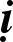 Neáu soá ngaân khoaûn trong ngaân haøng ñaõ chuyeån tieàn roài, xin Quyù vò ñem giaáy laøm thuû tuïc ôû ngaân haøng coù ñeà soá tieàn gôûi teân ngöôøi vaø ñòa chæ, ñaùnh Fax hoaëc E- mail ñeán ñòa chæ lieân laïc treân, ñeå nhaän ñöôïc giaáy caûm taï hoaëc bieân nhaän, cuõng nhö ñeå tieän ghi vaøo soå coâng ñöùc vaø lieân laïc, chöù ngaân haøng khoâng cho bieát chi tieát.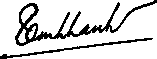 Sa moân THÍCH TÒNH HAÏNHMaãu bìa maï vaøng: Nguyeãn Ñoàng (California)